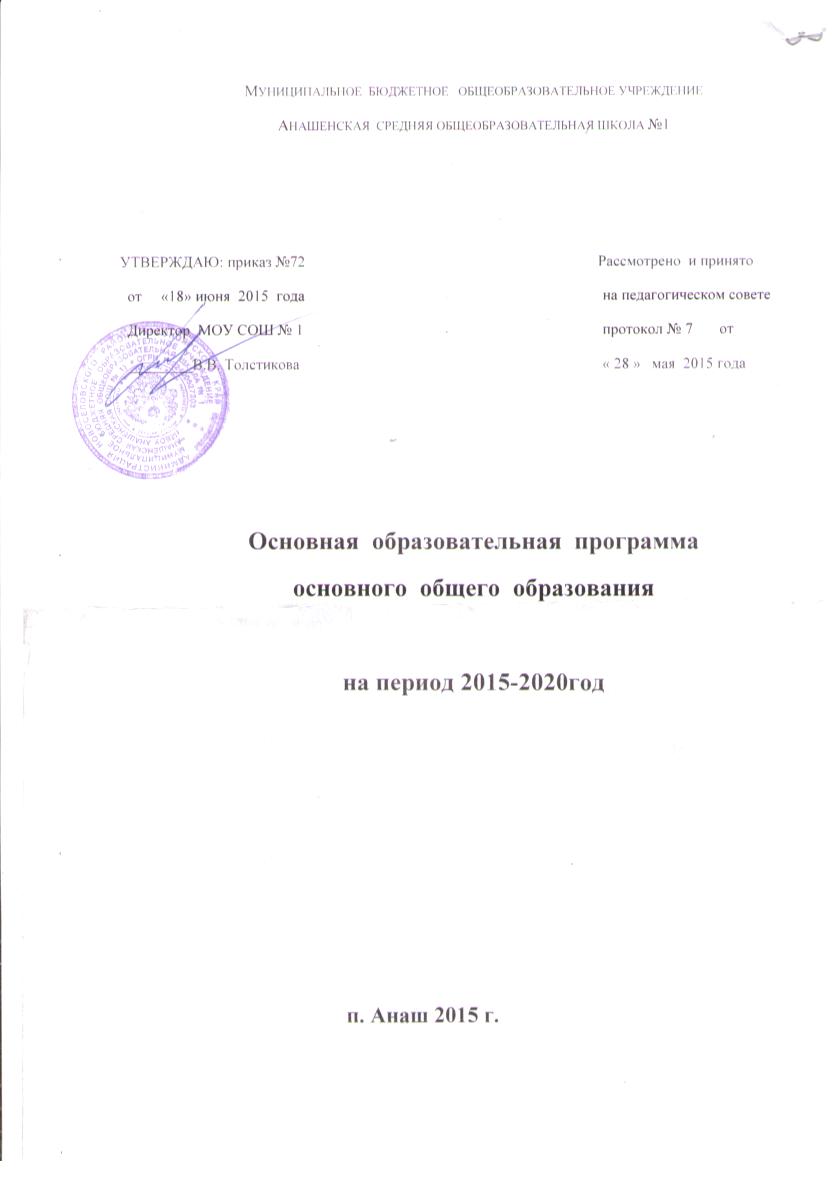 Содержание1.	Целевой раздел основной образовательной
 программы основного общего образования	41.1. Пояснительная  записка	41.1.1. Цели и задачи реализации основной образовательной 
программы основного общего образования	41.1.2.Принципы и подходы к формированию образовательной программы основного общего образования	61.2. Планируемые результаты освоения обучающимися основной образовательной программы основного общего образования	91.2.1. Общие положения	91.2.2. Структура планируемых результатов	101.2.3. Личностные результаты освоения ООП1.2.4. Метапредметные результаты освоения ООП	161.2.5. Предметные результаты 1.2.5.1. Русский язык	271.2.5.2. Литература	301.2.5.3. Иностранный язык (на примере английского языка)	381.2.5.4. Второй иностранный язык (на примере английского языка)	471.2.5.5. История России. Всеобщая история	571.2.5.6. Обществознание	621.2.5.7. География	711.2.5.8. Математика	771.2.5.9. Информатика	1141.2.5.10. Физика	1201.2.5.11. Биология	1301.2.5.12. Химия	1381.2.5.13. Изобразительное искусство	1421.2.5.14. Музыка	1561.2.5.15.Технология	1611.2.5.16. Физическая культура	1741.2.5.17. Основы безопасности жизнедеятельности	1771.3. Система оценки достижения планируемых результатов освоения основной образовательной программы основного общего образования	1842.	Содержательный раздел примерной основной образовательной программы основного общего образования	1982.1. Программа развития универсальных учебных действий, включающая формирование компетенций обучающихся в области использования информационно-коммуникационных технологий, учебно-исследовательской и проектной деятельности	1982.2. Примерные программы учебных предметов, курсов	2262.2.1 Общие положения	2262.2.2. Основное содержание учебных предметов на уровне основного общего образования	2272.2.2.1. Русский язык	2272.2.2.2. Литература	2352.2.2.3. Иностранный язык	2562.2.2.4. Второй иностранный язык (на примере английского языка)	2642.2.2.5. История России. Всеобщая история	2722.2.2.6. Обществознание	3132.2.2.7. География	3182.2.2.8. Математика	3402.2.2.9. Информатика	3692.2.2.10. Физика	3802.2.2.11. Биология	3892.2.2.12. Химия	4032.2.2.13. Изобразительное искусство	4082.2.2.14. Музыка	4142.2.2.15. Технология	4252.2.2.16. Физическая культура	4372.2.2.17. Основы безопасности жизнедеятельности	4412.3. Программа воспитания и социализации обучающихся	4472.4. Программа коррекционной работы	4893. Организационный раздел примерной основной образовательной программы основного общего образования	5033.1. Примерный учебный план основного общего образования	5033.1.1. Примерный календарный учебный график	5133.1.2. Примерный план внеурочной деятельности	5143.2.	Система условий реализации основной образовательной программы5173.2.1. Описание кадровых условий реализации основной образовательной программы основного общего образования 	5173.2.2. Психолого-педагогические условия реализации основной образовательной программы основного общего образования	5233.2.3. Финансово-экономические условия реализации образовательной  программы основного общего образования	5253.2.4. Материально-технические условия реализации
 основной образовательной программы	5383.2.5. Информационно-методические условия реализации
 основной образовательной программы основного общего образования	5413.2.6.Механизмы достижения целевых ориентиров в системе
 условий	5483.2.7.Сетевой график (дорожная карта) по формированию
 необходимой системы условий	550 Целевой раздел основной образовательной программы основного общего образования МБОУ Анашенская СОШ№11.1. Пояснительная  запискаОсновная образовательная программа основного общего образования МБОУ Анашенская СОШ №1 разработана в соответствии с требованиями федерального государственного образовательного стандарта основного общего образования.Нормативно - правовые документы, обеспечивающие образовательную деятельность школы:Закон Российской Федерации "Об  образовании в РФ" (в  ред. Федерального закона от 29 декабря . N 273-ФЗ).•	Федеральный государственный образовательный стандарт основного общего образования, утвержденный приказом Министерства образования и науки Российской Федерации от 17 декабря . N 1897  (Зарегистрирован Министерством юстиции Российской Федерации 1 февраля . регистрационный N 19644 ).Примерная основная образовательная программа основного общего образования (Одобрена решением федерального учебно-методического объединения по общему образованию, протокол от 8 апреля 2015 г. № 1/15).•	Постановление Главного государственного санитарного врача Российской Федерации от 29 декабря . N . Москва «Об утверждении СанПиН 2.4.2.2821-10  •	«Санитарно-эпидемиологические требования» (зарегистрировано  в   Минюсте    РФ 3 марта . Регистрационный N 19993).•	Приказ   Министерства образования и науки Российской Федерации от 4 октября 2010 №986 (Зарегистрирован в Минюсте РФ 3 февраля . Регистрационный N 19682) «Об утверждении Федеральных требований к образовательным учреждениям в части минимальной оснащенности учебного процесса и оборудования учебных помещений».•	  Приказ   Министерства образования и науки Российской Федерации от 28 декабря 2010 № 2106 (Зарегистрирован в Минюсте РФ 2 февраля . Регистрационный N 19676) «Об утверждении Федеральных требований к образовательным учреждениям в части охраны здоровья обучающихся, воспитанников».Цели и задачи реализации основной образовательной программы основного общего образованияЦелями реализации основной образовательной программы основного общего образования МБОУ Анашенская СОШ №1 являются: -  обеспечение планируемых результатов по достижению выпускником целевых установок, знаний, умений, навыков, компетенций и компетентностей, определяемых личностными, семейными, общественными, государственными потребностями и возможностями обучающегося среднего школьного возраста, индивидуальными особенностями его развития и состояния здоровья; -становление и развитие личности обучающегося в ее индивидуальности, самобытности, уникальности, неповторимости. Достижение поставленных целей при разработке и реализации образовательной организацией основной образовательной программы основного общего образования предусматривает решение следующих основных задач: - обеспечение соответствия основной образовательной программы требованиям ФГОС; - обеспечение преемственности начального общего, основного общего, среднего (полного) общего образования; -  обеспечение доступности получения качественного основного общего образования, достижение планируемых результатов освоения основной образовательной программы основного общего образования всеми обучающимися, в том числе детьми-инвалидами и детьми с ограниченными возможностями здоровья; - установление требований к воспитанию и социализации обучающихся как части образовательной программы и соответствующему усилению воспитательного потенциала школы, обеспечению индивидуализированного психолого-педагогического сопровождения каждого обучающегося, формированию образовательного базиса, основанного не только на знаниях, но и на соответствующем культурном уровне развития личности, созданию необходимых условий для ее самореализации; - обеспечение эффективного сочетания урочных и внеурочных форм организации учебных занятий, взаимодействия всех участников образовательных отношений; - взаимодействие образовательной организации при реализации основной образовательной программы с социальными партнерами; - выявление и развитие способностей обучающихся, в том числе одаренных детей, детей с ограниченными возможностями здоровья и инвалидов, их профессиональных склонностей через систему клубов, секций, студий и кружков, организацию общественно полезной деятельности, в том числе социальной практики, с использованием возможностей образовательных организаций дополнительного образования; - организация интеллектуальных и творческих соревнований, научно-технического творчества, проектной и учебно-исследовательской деятельности; - участие обучающихся, их родителей (законных представителей), педагогических работников и общественности в проектировании и развитии внутришкольной социальной среды, школьного уклада; - включение обучающихся в процессы познания и преобразования внешкольной социальной среды (населенного пункта, района) для приобретения опыта реального управления и действия; - социальное и учебно-исследовательское проектирование, профессиональная ориентация обучающихся при поддержке педагогов, психологов, социальных педагогов, сотрудничество с базовыми предприятиями, учреждениями профессионального образования, центрами профессиональной работы; -  сохранение и укрепление физического, психологического и социального здоровья обучающихся, обеспечение их безопасности. 1.1.2. Принципы и подходы к формированию образовательной программы основного общего образованияВ основе реализации основной образовательной программы лежит системно-деятельностный подход, который предполагает:— воспитание и развитие качеств личности, отвечающих требованиям информационного общества, инновационной экономики, задачам построения российского гражданского общества на основе принципов толерантности, диалога культур и уважения его многонационального, поликультурного и поликонфессионального состава;— формирование соответствующей целям общего образования социаль-ной среды развития обучающихся в системе образования, переход к стратегии социального проектирования и конструирования на основе разработки содержания и технологий образования, определяющих пути и способы достижения желаемого уровня (результата) личностного и познавательного развития обучающихся;— ориентацию на достижение цели и основного результата образования — развитие на основе освоения универсальных учебных действий, познания и освоения мира личности обучающегося, его активной учебно-познавательной деятельности, формирование его готовности к саморазвитию и непрерывному образованию;— признание решающей роли содержания образования, способов организации образовательной деятельности и учебного сотрудничества в достижении целей личностного и социального развития обучающихся;— учёт индивидуальных возрастных, психологических и физиологичес-ких особенностей обучающихся, роли, значения видов деятельности и форм общения при построении образовательного процесса и определении образовательно-воспитательных целей и путей их достижения;— разнообразие индивидуальных образовательных траекторий и индивидуального развития каждого обучающегося, в том числе одарённых детей, детей-инвалидов и детей с ограниченными возможностями здоровья.Основная образовательная программа формируется с учётом психолого-педагогических особенностей развития детей 11—15 лет, связанных:— с переходом от учебных действий, характерных для начальной школы и осуществляемых только совместно с классом как учебной общностью и под руководством учителя, от способности только осуществлять принятие заданной педагогом и осмысленной цели к овладению этой учебной деятельностью на ступени основной школы в единстве мотивационно-смыслового и операционно-технического компонентов, становление которой осуществляется в форме учебного исследования, к новой внутренней позиции обучающегося — направленности на самостоятельный познавательный поиск, постановку учебных целей, освоение и самостоятельное осуществление контрольных и оценочных действий, инициативу в организации учебного сотрудничества;— с осуществлением на каждом возрастном уровне (11—13 и 13—15 лет) благодаря развитию рефлексии общих способов действий и возможностей их переноса в различные учебно-предметные области, качественного преобразования учебных действий моделирования, контроля и оценки и перехода от самостоятельной постановки обучающимися новых учебных задач к развитию способности проектирования собственной учебной деятельности и построению жизненных планов во временной перспективе;— с формированием у обучающегося научного типа мышления, ориентирующего на общекультурные образцы, нормы, эталоны и закономерности взаимодействия с окружающим миром;— с овладением коммуникативными средствами и способами организации кооперации и сотрудничества; развитием учебного сотрудничества, реализуемого в отношениях обучающихся с учителем и сверстниками;— с изменением формы организации учебной деятельности и учебного сотрудничества от классно-урочной к лабораторно-семинарской, лекционно-лабораторной, исследовательской.Переход обучающегося в основную школу совпадает с предкритической фазой развития ребёнка — переходом к кризису младшего подросткового возраста (11—13 лет, 5— 7 классы), характеризующемуся началом перехода от детства к взрослости, при котором центральным и специфическим новообразованием в личности подростка является возникновение и развитие у него самосознания — представления о том, что он уже не ребёнок, т. е. чувства взрослости, а также внутренней переориентацией подростка с правил и ограничений, связанных с моралью послушания, на нормы поведения взрослых.Второй этап подросткового развития (14—15 лет, 8—9 классы) характеризуется:— бурным, скачкообразным характером развития, т. е. происходящими за сравнительно короткий срок многочисленными качественными изменениями прежних особенностей, интересов и отношений ребёнка, появлением у подростка значительных субъективных трудностей и переживаний;— стремлением подростка к общению и совместной деятельности со сверстниками;— особой чувствительностью к морально-этическому «кодексу товарищества», в котором заданы важнейшие нормы социального поведения взрослого мира;— процессом перехода от детства к взрослости, отражающимся в его характеристике как «переходного», «трудного» или «критического»;— обострённой, в связи с возникновением чувства взрослости, восприимчивостью к усвоению норм, ценностей и способов поведения, которые существуют в мире взрослых и в их отношениях, порождающей интенсивное формирование на данном возрастном этапе нравственных понятий и убеждений, выработку принципов, моральное развитие личности— сложными поведенческими проявлениями, вызванными противоречием между потребностью в признании их взрослыми со стороны окружающих и собственной неуверенностью в этом (нормативный кризис с его кульминационной точкой подросткового кризиса независимости, проявляющегося в разных формах непослушания, сопротивления и протеста);— изменением социальной ситуации развития — ростом информационных перегрузок и изменением характера и способа общения и социальных взаимодействий — объёмы и способы получения информации (СМИ, телевидение, Интернет).Учёт особенностей подросткового возраста, успешность и своевремен-ность формирования новообразований познавательной сферы, качеств и свойств личности связывается с активной позицией учителя, а также с адекватностью построения образовательного процесса и выбора условий и методик обучения.Объективно необходимое для подготовки к будущей жизни подростка развитие его социальной взрослости требует и от родителей (законных представителей) решения соответствующей задачи воспитания подростка в семье, смены прежнего типа отношений на новые.1.2. Планируемые результаты освоения обучающимися основной образовательной программы основного общего образования1.2.1. Общие положенияПланируемые результаты освоения основной образовательной программы основного общего образования (ООП ООО)представляют собой систему ведущих целевых установок и ожидаемых результатов освоения всех компонентов, составляющих содержательную основу образовательной программы. Они обеспечивают связь между требованиями ФГОС ООО, образовательным процессом и системой оценки результатов освоения ООП ООО, выступая содержательной и критериальной основой для разработки программ учебных предметов, курсов, учебно-методической литературы, программ воспитания и социализации,  с одной стороны, и системы оценки результатов – с другой. В соответствии с требованиями ФГОС ООО система планируемых результатов – личностных, метапредметных и предметных – устанавливает и описывает классы учебно-познавательных и учебно-практических задач, которые осваивают учащиеся в ходе обучения, особо выделяя среди них те, которые выносятся на итоговую оценку, в том числе государственную итоговую аттестацию выпускников. Успешное выполнение этих задач требует от учащихся овладения системой учебных действий (универсальных и специфических для каждого учебного предмета: регулятивных, коммуникативных, познавательных) с учебным материалом и, прежде всего, с опорным учебным материалом, служащим основой для последующего обучения.В соответствии с реализуемой ФГОС ООО деятельностной парадигмой образования система планируемых результатов строится на основе уровневого подхода: выделения ожидаемого уровня актуального развития большинства обучающихся и ближайшей перспективы их развития. Такой подход позволяет определять динамическую картину развития обучающихся, поощрять продвижение обучающихся, выстраивать индивидуальные траектории обучения с учетом зоны ближайшего развития ребенка.                 1.2.2. Структура планируемых  результатовПланируемые результаты опираются на ведущие целевые установки, отражающие основной, сущностный вклад каждой изучаемой программы в развитие личности обучающихся, их способностей.В структуре планируемых результатов выделяется следующие группы: 1. Личностные результаты освоения основной образовательной программы представлены в соответствии с группой личностных результатов и раскрывают и детализируют основные направленности этих  результатов. Оценка достижения этой группы планируемых результатов ведется в ходе процедур, допускающих предоставление и использование исключительно неперсонифицированной информации.2.Метапредметные результаты освоения основной образовательной программы представлены в соответствии с подгруппами универсальных учебных действий,  раскрывают и детализируют основные направленности метапредметных результатов.3.Предметные результаты освоения основной образовательной программы представлены в соответствии с группами результатов учебных предметов, раскрывают и детализируют их.Предметные результаты приводятся в блоках «Выпускник научится» и «Выпускник получит возможность научиться», относящихся ккаждому учебному предмету: «Русский язык», «Литература», «Иностранный язык»,.«Иностранный язык (второй)», «История России. Всеобщая история», «Обществознание», «География», «Математика», «Информатика», «Физика», «Биология», «Химия», «Изобразительное искусство», «Музыка», «Технология», «Физическая культура» и «Основы безопасности жизнедеятельности».Планируемые предметные результаты освоения родного языка и родной литературы разрабатываются в соответствии с содержанием и особенностями изучения этих курсов учебно-методическими объединениями (УМО) субъектов Российской Федерации.Планируемые результаты, отнесенные к блоку «Выпускник научится», ориентируют пользователя в том, достижение какого уровня освоения учебных действий с изучаемым опорным учебным материалом ожидается от выпускника. Критериями отбора результатов служат их значимость для решения основных задач образования на данном уровне и необходимость для последующего обучения, а также потенциальная возможность их достижения большинством обучающихся. Иными словами, в этот блок включается такой круг учебных задач, построенных на опорном учебном материале, овладение которыми принципиально необходимо для успешного обучения и социализации и которые могут быть освоены всеми обучающихся.Достижение планируемых результатов, отнесенных к блоку «Выпускник научится», выносится на итоговое оценивание, которое может осуществляться как в ходе обучения (с помощью накопленной оценки или портфеля индивидуальных достижений), так и в конце обучения, в том числе в форме государственной итоговой аттестации. Оценка достижения планируемых результатов этого блока на уровне ведется с помощью заданий базового уровня, а на уровне действий, составляющих зону ближайшего развития большинства обучающихся, – с помощью заданий повышенного уровня. Успешное выполнение обучающимися заданий базового уровня служит единственным основанием для положительного решения вопроса о возможности перехода на следующий уровень обучения.В блоке «Выпускник получит возможность научиться» приводятся планируемые результаты, характеризующие систему учебных действий в отношении знаний, умений, навыков, расширяющих и углубляющих понимание опорного учебного материала или выступающих как пропедевтика для дальнейшего изучения данного предмета. Уровень достижений, соответствующий планируемым результатам этого блока, могут продемонстрировать отдельные мотивированные и способные обучающиеся. В повседневной практике преподавания цели данного блока  не отрабатываются со всеми без исключения обучающимися как в силу повышенной сложности учебных действий, так и в силу повышенной сложности учебного материала и/или его пропедевтического характера на данном уровне обучения. Оценка достижения планируемых результатов  ведется преимущественно в ходе процедур, допускающих предоставление и использование исключительно не персонифицированной информации. Соответствующая группа результатов в тексте выделена курсивом. Задания, ориентированные на оценку достижения планируемых результатов из блока «Выпускник получит возможность научиться», могут включаться в материалы итогового контроля блока «Выпускник научится». Основные цели такого включения – предоставить возможность обучающимся продемонстрировать овладение более высоким (по сравнению с базовым) уровнем достижений и выявить динамику роста численности наиболее подготовленных обучающихся. При этом невыполнение обучающимися заданий, с помощью которых ведется оценка достижения планируемых результатов данного блока, не является препятствием для перехода на следующийуровень обучения. В ряде случаев достижение планируемых результатов этого блока целесообразно вести в ходе текущего и промежуточного оценивания, а полученные результаты фиксировать в виде накопленной оценки (например, в форме портфеля достижений) и учитывать при определении итоговой оценки.Подобная структура представления планируемых результатов подчеркивает тот факт, что при организации образовательного процесса, направленного на реализацию и достижение планируемых результатов, от учителя требуется использование таких педагогических технологий, которые основаны на дифференциации требований к подготовке обучающихся.
1.2.4.4.. Формирование ИКТ-компетентности обучающихся1.2.4.5.. Основы учебно-исследовательской и проектной деятельности1.2.4.6. Стратегии смыслового чтения и работа с текстом1.2.5. Предметные результаты 1.2.5.1. Русский язык1.2.5.2. Литература1.2.5.3. Иностранный язык (немецкий язык).1.2.5.5. История России. Всеобщая история1.2.5.6. Обществознание1.2.5.7. География1.2.5.8. Математика. Алгебра. Геометрия.1.2.5.9. Информатика1.2.5.10. Физика1.2.5.11. Биология1.2.5.12. Химия1.2.5.13. Изобразительное искусство1.2.5.14. Музыка1.2.5.15. Технология1.2.5.16. Физическая культура1.2.5.17. Основы безопасности жизнедеятельностиОсновы безопасности личности, общества и государства1.3. Система оценки достижения планируемых результатов освоения основной образовательной программы основного общего образования.1.3.1. Общие положенияСистема оценки достижения планируемых результатов освоения основной образовательной программы основного общего образования (далее — система оценки) представляет собой один из инструментов реализации требований Стандарта к результатам освоения основной образовательной программы основного общего образования, направленный на обеспечение качества образования, что предполагает вовлечённость в оценочную деятельность как педагогов, так и обучающихся.Система оценки призвана способствовать поддержанию единства всей системы образования, обеспечению преемственности в системе непрерывного образования. Полученные данные используются для оценки состояния и тенденций развития системы образования разного уровня.В соответствии с ФГОС ООО основным объектом системы оценки результатов образования, её содержательной и критериальной базой выступают требования Стандарта, которые конкретизируются в планируемых результатах освоения обучающимися основной образовательной программы основного общего образования.Категории, основные объекты, процедуры оценивания:В соответствии с требованиями Стандарта предоставление и использование персонифицированной информации возможно только в рамках процедур итоговой оценки обучающихся. Во всех иных процедурах допустимо предоставление и использование исключительно неперсонифицированной (анонимной) информации о достигаемых обучающимися образовательных результатах.Интерпретация результатов оценки ведётся на основе контекстной информации об условиях и особенностях деятельности субъектов образовательного процесса. В частности, итоговая оценка обучающихся определяется с учётом их стартового уровня и динамики образовательных достижений.Система оценки достижения планируемых результатов освоения ООП ООО предполагает комплексный подход к оценке результатов образования, позволяющий вести оценку достижения обучающимися всех трёх групп результатов образования: личностных, метапредметных и предметных.Система оценки предусматривает уровневый подход к содержанию оценки и инструментарию для оценки достижения планируемых результатов, а также к представлению и интерпретации результатов измерений.Одним из проявлений уровневого подхода является оценка индивидуальных образовательных достижений на основе «метода сложения», при котором фиксируется достижение уровня, необходимого для успешного продолжения образования и реально достигаемого большинством учащихся, и его превышение, что позволяет выстраивать индивидуальные траектории движения с учётом зоны ближайшего развития, формировать положительную учебную и социальную мотивацию.К компетенции образовательного учреждения относится:1) описание организации и содержания: а) промежуточной аттестации обучающихся в рамках урочной и внеурочной деятельности; б) итоговой оценки по предметам, не выносимым на государственную (итоговую) аттестацию обучающихся; в) оценки проектной деятельности обучающихся;2) адаптация инструментария для итоговой оценки достижения планируемых результатов, разработанного на федеральном уровне, в целях организации: а) оценки достижения планируемых результатов в рамках текущего и тематического контроля; б) промежуточной аттестации (системы внутришкольного мониторинга); в) итоговой аттестации по предметам, не выносимым на государственную итоговую аттестацию;3) адаптация (при необходимости — разработка) инструментария для итоговой оценки достижения планируемых результатов по предметам и/или междисциплинарным программам, вводимым образовательным учреждением;4) адаптация или разработка модели и инструментария для организации стартовой диагностики;5) адаптация или разработка модели и инструментария для оценки деятельности педагогов и образовательного учреждения в целом в целях организации системы внутришкольного контроля.1.3.2. Особенности оценки личностных, метапредметных и предметных результатов1.3.2.1.Особенности оценки личностных результатовОценка личностных результатов представляет собой оценку достижения обучающимися в ходе их личностного развития планируемых результатов, представленных в разделе «Личностные универсальные учебные действия» программы формирования универсальных учебных действий. К проведению оценки результатов образовательной деятельности должны быть привлечены специалисты, не работающие в данном образовательном учреждении и обладающие необходимой компетентностью в сфере психологической диагностики развития личности в детском и подростковом возрасте.Результаты мониторинговых исследований являются основанием для принятия различных управленческих решений. В образовательном процессе оценивается сформированность отдельных личностных результатов:Данные о достижении этих результатов могут являться составляющими системы внутреннего мониторинга образовательных достижений обучающихся, однако любое их использование (в том числе в целях аккредитации образовательного учреждения) возможно только в соответствии с Федеральным законом от 17.07.2006 №152-ФЗ «О персональных данных». В текущем учебном процессе в соответствии с требованиями Стандарта оценка этих достижений проводиться в форме, не представляющей угрозы личности, психологической безопасности и эмоциональному статусу учащегося и может использоваться исключительно в целях оптимизации личностного развития обучающихся.1.3.2.2. Особенности оценки метапредметных результатовОценка метапредметных результатов представляет собой оценку достижения планируемых результатов освоения основной образовательной программы, представленных в разделах «Регулятивные универсальные учебные действия», «Коммуникативные универсальные учебные действия», «Познавательные универсальные учебные действия» программы формирования универсальных учебных действий, а также планируемых результатов, представленных во всех разделах междисциплинарных учебных программ.Формирование метапредметных результатов обеспечивается за счёт основных компонентов образовательного процесса — учебных предметов.Основными объектами оценки метапредметных результатов являются:Оценка достижения метапредметных результатов может проводиться в ходе различных процедур. Основной процедурой итоговой оценки достижения метапредметных результатов является защита итогового индивидуального проекта.Дополнительным источником данных о достижении отдельных метапредметных результатов могут служить результаты выполнения проверочных работ (как правило, тематических) по всем предметам.В ходе текущей, тематической, промежуточной оценки может быть оценено достижение таких коммуникативных и регулятивных действий, которые трудно или нецелесообразно проверять в ходе стандартизированной итоговой проверочной работы, например уровень сформированности навыков сотрудничества или самоорганизации.Оценка достижения метапредметных результатов ведётся также в рамках системы промежуточной аттестации. Для оценки динамики формирования и уровня сформированности метапредметных результатов в системе внутришкольного мониторинга образовательных достижений все вышеперечисленные данные (способность к сотрудничеству и коммуникации, решению проблем и др.) фиксируются и анализируются в соответствии с разработанными образовательным учреждением:а) программой формирования планируемых результатов освоения междисциплинарных программ;б) системой промежуточной аттестации (внутришкольным мониторингом образовательных достижений) обучающихся в рамках урочной и внеурочной деятельности, включая материалы• стартовой диагностики;• текущего выполнения учебных исследований и учебных проектов;• промежуточных и итоговых комплексных работ на межпредметной основе, направленных на оценку сформированности познавательных, регулятивных и коммуникативных действий при решении учебно-познавательных и учебно-практических задач, основанных на работе с текстом;• текущего выполнения выборочных учебно-практических и учебно-познавательных заданий на оценку способности и готовности учащихся к освоению систематических знаний, их самостоятельному пополнению, переносу и интеграции; способности к сотрудничеству и коммуникации, к решению личностно и социально значимых проблем и воплощению решений в практику; способности и готовности к использованию ИКТ в целях обучения и развития; способности к самоорганизации, саморегуляции и рефлексии;• защиты итогового индивидуального проекта;в) системой итоговой оценки по предметам, не выносимым на государственную (итоговую) аттестацию обучающихся; г) инструментарием для оценки достижения планируемых результатов в рамках текущего и тематического контроля, промежуточной аттестации (внутришкольного мониторинга образовательных достижений), итоговой аттестации по предметам, не выносимым на государственную итоговую аттестацию.1.3.2.3. Особенности оценки предметных результатовОценка предметных результатов представляет собой оценку достижения обучающимся планируемых результатов по отдельным предметам.Для описания достижений обучающихся устанавливаются следующие пять уровней: - базовый - отметка «удовлетворительно» (или «3»), «зачтено».- выше базового: повышенный - оценка «хорошо» (отметка «4») и высокий - оценка «отлично» (отметка «5»);- ниже базового: пониженный - оценка «неудовлетворительно» (отметка «2») и низкий - оценка «плохо» (отметка «1»).Описанный выше подход целесообразно применять в ходе различных процедур оценивания: текущего, промежуточного и итогового.Для формирования норм оценки в соответствии с выделенными уровнями необходимо описать достижения обучающегося базового уровня (в терминах знаний и умений, которые он должен продемонстрировать), за которые обучающийся обоснованно получает оценку «удовлетворительно». После этого определяются и содержательно описываются более высокие или низкие уровни достижений. Важно акцентировать внимание не на ошибках, которые сделал обучающийся, а на учебных достижениях, которые обеспечивают продвижение вперёд в освоении содержания образования.Для оценки динамики формирования предметных результатов в системе внутришкольного мониторинга образовательных достижений целесообразно фиксировать и анализировать данные о сформированности умений и навыков, способствующих освоению систематических знаний, в том числе:• первичному ознакомлению, отработке и осознанию теоретических моделей и понятий (общенаучных и базовых для данной области знания), стандартных алгоритмов и процедур;• выявлению и осознанию сущности и особенностей изучаемых объектов, процессов и явлений действительности (природных, социальных, культурных, технических и др.) в соответствии с содержанием конкретного учебного предмета, созданию и использованию моделей изучаемых объектов и процессов, схем;• выявлению и анализу существенных и устойчивых связей и отношений между объектами и процессами.При этом обязательными составляющими системы накопленной оценки являются материалы:• стартовой диагностики;• тематических и итоговых проверочных работ по всем учебным предметам;•  творческих работ, включая учебные исследования и учебные проекты.Решение о достижении или недостижении планируемых результатов или об освоении или неосвоении учебного материала принимается на основе результатов выполнения заданий базового уровня. В период введения Стандарта критерий достижения/освоения учебного материала задаётся как выполнение не менее 50% заданий базового уровня или получение 50% от максимального балла за выполнение заданий базового уровня.1.3.3. Организация и содержание оценочных процедур1.3.5. Система внутришкольного мониторинга образовательных достижений Показатель динамики образовательных достижений — один из основных показателей в оценке образовательных достижений. Положительная динамика образовательных достижений — важнейшее основание для принятия решения об эффективности учебного процесса, работы учителя или образовательного учреждения, системы образования в целом.Система внутришкольного мониторинга образовательных достижений (личностных, метапредметных и предметных), основными составляющими которой являются материалы стартовой диагностики и материалы, фиксирующие текущие и промежуточные учебные и личностные достижения, позволяет достаточно полно и всесторонне оценивать как динамику формирования отдельных личностных качеств, так и динамику овладения метапредметными действиями и предметным содержанием.Внутришкольный мониторинг образовательных достижений ведётся каждым учителем-предметником и фиксируется с помощью оценочных листов, классных журналов, дневников учащихся на бумажных или электронных носителях.Отдельные элементы из системы внутришкольного мониторинга могут быть включены в портфель достижений ученика Основными целями такого включения могут служить:• педагогические показания, связанные с необходимостью стимулировать и/или поддерживать учебную мотивацию обучающихся, поощрять их активность и самостоятельность, расширять возможности обучения и самообучения, развивать навыки рефлексивной и оценочной (в том числе самооценочной) деятельности, способствовать становлению избирательности познавательных интересов, повышать статус ученика (например, в детском коллективе, в семье);• соображения, связанные с возможным использованием учащимися портфеля достижений при выборе направления профильного образования.Портфель достижений допускает такое использование, поскольку, как показывает опыт, он может быть отнесён к разряду аутентичных индивидуальных оценок, ориентированных на демонстрацию динамики образовательных достижений в широком образовательном контексте (в том числе в сфере освоения таких средств самоорганизации собственной учебной деятельности, как самоконтроль, самооценка, рефлексия) .1.3.6. Итоговая оценка выпускника и её использование при переходе от основного к среднему (полному) общему образованиюНа итоговую оценку на ступени основного общего образования выносятся только предметные и метапредметные результаты, описанные в разделе «Выпускник научится» планируемых результатов основного общего образования.Итоговая оценка выпускника формируется на основе:• результатов внутришкольного мониторинга образовательных достижений по всем предметам, зафиксированных в оценочных листах, в том числе за промежуточные и итоговые комплексные работы на межпредметной основе;• оценок за выполнение итоговых работ по всем учебным предметам;• оценки за выполнение и защиту индивидуального проекта;• оценок за работы, выносимые на государственную итоговую аттестацию (далее — ГИА).При этом результаты внутришкольного мониторинга характеризуют выполнение всей совокупности планируемых результатов, а также динамику образовательных достижений обучающихся за период обучения. А оценки за итоговые работы, индивидуальный проект и работы, выносимые на ГИА, характеризуют уровень усвоения обучающимися опорной системы знаний по изучаемым предметам, а также уровень овладения метапредметными действиями.На основании этих оценок делаются выводы о достижении планируемых результатов (на базовом или повышенном уровне) по каждому учебному предмету, а также об овладении обучающимся основными познавательными, регулятивными и коммуникативными действиями и приобретении способности к проектированию и осуществлению целесообразной и результативной деятельности.Педагогический совет образовательного учреждения на основе выводов, сделанных классными руководителями и учителями отдельных предметов по каждому выпускнику, рассматривает вопрос об успешном освоении данным обучающимся основной образовательной программы основного общего образования и выдачи документа государственного образца об уровне образования — аттестата об основном общем образовании.В случае если полученные обучающимся итоговые оценки не позволяют сделать однозначного вывода о достижении планируемых результатов, решение о выдаче документа государственного образца об уровне образования – аттестата об основном общем образовании принимается педагогическим советом с учётом динамики образовательных достижений выпускника и контекстной информации об условиях и особенностях его обучения в рамках регламентированных процедур, устанавливаемых Министерством образования и науки Российской Федерации.Решение о выдаче документа государственного образца об уровне образования — аттестата об основном общем образовании принимается одновременно с рассмотрением и утверждением характеристики обучающегося, с учётом которой осуществляется приём в профильные классы старшей школы. В характеристике обучающегося:• отмечаются образовательные достижения и положительные качества обучающегося;• даются педагогические рекомендации к выбору направлений профильного образования с учётом выбора, сделанного выпускником, а также с учётом успехов и проблем обучающегося.Все выводы и оценки, включаемые в характеристику, должны быть подтверждены материалами мониторинга образовательных достижений и другими объективными показателями.1.3.7. Оценка результатов деятельности образовательного учреждения2.	Содержательный раздел примерной основной образовательной программы основного общего образования2.1. Программа развития универсальных учебных действий, включающая формирование компетенций обучающихся в области использования информационно-коммуникационных технологий, учебно-исследовательской и проектной деятельности2.1.1. Пояснительная запискаПрограмма развития универсальных учебных действий на ступени основного образования (далее — Программа развития УУД) конкретизирует требования Стандарта к личностным и метапредметным результатам освоения основной образовательной программы основного общего образования, дополняет традиционное содержание образовательно-воспитательных программ и служит основой для разработки примерных программ учебных предметов, курсов, дисциплин, а также программ внеурочной деятельности.Программа развития УУД в основной школе определяет: Понятие термина и функции УУД на ступени основного общего образования;цели и задачи реализации программы в основной школе;планируемые результаты усвоения обучающимися УУД;способы и формы развития УУДосновные технологии развития УУД;условия и средства формирования УУД;преемственность развития УУД при переходе от начального к основному общему образованию.приложения. 2.1.2. Содержание Программы развития УУД2.1.2.1. Понятие термина УУД означает совокупность способов действий учащегося, обеспечивающих его способность к самостоятельному усвоению новых знаний и умений, включая организацию процесса обучения.Функции УУД на ступени ООО:Обеспечение возможностей учащихся самостоятельно осуществлять деятельность учения, постановку учебной цели, поиска и использования необходимых средств и способов их достижения, контроля и оценивания процесса и результатов деятельности;Создание условий для гармоничного развития личности и ее самореализации на основе готовности к непрерывному образованию, необходимость которого обусловлена поликультурностью общества и высокой профессиональной мобильностью;Обеспечение успешного усвоения знаний, умений и навыков и формирование компетентности в любой предметной области. 2.1.2.2. Цель программы развития универсальных учебных действий: достижение планируемых результатов, обозначенных в разделе 2 ООП ООО «Планируемые результаты». 2.1.2.3. Задачи:обеспечение умения школьников учиться, дальнейшее развитие способности к самосовершенствованию и саморазвитию, реализация системно-деятельностного подхода,становление коммуникативных универсальных учебных действий («учить ученика учиться в общении».)развивать при помощи УУД ценностные ориентиры обучающихся, социальную компетентность и учет позиции других людей по общению или деятельности.2.1.3. Планируемые результаты усвоения обучающимися УУДВ результате изучения базовых и дополнительных учебных предметов, а также в ходе внеурочной деятельности у выпускников основной школы будут сформированы личностные, познавательные, коммуникативные и регулятивные универсальные учебные действия как основа учебного сотрудничества и умения учиться в общении. Подробное описание планируемых результатов формирования универсальных учебных действий даётся в разделе 1.2.3. настоящей основной образовательной программы2.1.4. Способы и формы развития УУД2.1.5. Основные технологии развития УУДв основе развития УУД в основной школе лежит системно-деятельностный подход. (знания не передаются в готовом виде, а добываются самими обучающимися в процессе познавательной деятельности)переход от обучения как презентации системы знаний к активной работе обучающихся над заданиями, непосредственно связанными с проблемами реальной жизни.признание активной роли обучающегося в учении активным участием обучающихся в выборе методов обучения. использования возможностей современной информационной образовательной среды;соединение урочной и внеурочной деятельности;развитие УУД через предметный и надпредметный характер учебных ситуаций. обязательность развития УУД для всех без исключения учебных курсов основной школы;включение обучающихся в учебно-исследовательскую и проектную деятельность.2.1.6. Условия и средства формирования УУД2.1.7. Преемственность программы развития универсальных учебных действий при переходе от начального к основному общему образованию.Изучение психолого-педагогических особенностей детей младшего подросткового возраста;Знакомство с уровнем сформированности УУД на ступени начального образования;Координация требований, методов и приемов обучения учащихся 4-х и 5-х классов;Разработка системы психологического сопровождения учащихся в период адаптации2.2. Программы отдельных учебных предметов, курсов2.2.1. Общие положенияКаждая ступень общего образования — самоценный, принципиально новый этап в жизни обучающегося, на котором расширяется сфера его взаимодействия с окружающим миром, изменяется социальный статус, возрастает потребность в самовыражении, самосознании и самоопределении.Образование на ступени основного общего образования, с одной стороны, является логическим продолжением обучения в начальной школе, а с другой стороны, является базой для подготовки завершения общего образования на ступени среднего (полного) общего образования, перехода к профильному обучению, профессиональной ориентации и профессиональ-ному образованию.Как указывалось в предыдущих разделах, учебная деятельность на этой ступени образования приобретает черты деятельности по саморазвитию и самообразованию.В средних классах у обучающихся на основе усвоения научных понятий закладываются основы теоретического, формального и рефлексивного мышления, появляются способности рассуждать на основе общих посылок, умение оперировать гипотезами как отличительным инструментом научного рассуждения. Контролируемой и управляемой становится речь (обучающийся способен осознанно и произвольно строить свой рассказ), а также другие высшие психические функции — внимание и память. У подростков впервые начинает наблюдаться умение длительное время удерживать внимание на отвлечённом, логически организованном материале. Интеллектуализируется процесс восприятия — отыскание и выделение значимых, существенных связей и причинно-следственных зависимостей при работе с наглядным материалом, т. е. происходит подчинение процессу осмысления первичных зрительных ощущений.Особенностью содержания современного основного общего образования является не только ответ на вопрос, что обучающийся должен знать (запомнить, воспроизвести), но и формирование универсальных учебных действий в личностных, коммуникативных, познавательных, регулятивных сферах, обеспечивающих способность к организации самостоятельной учебной деятельности.Кроме этого, определение в программах содержания тех знаний, умений и способов деятельности, которые являются надпредметными, т. е. формируются средствами каждого учебного предмета, даёт возможность объединить возможности всех учебных предметов для решения общих задач обучения, приблизиться к реализации «идеальных» целей образования. В то же время такой подход позволит предупредить узкопредметность в отборе содержания образования, обеспечить интеграцию в изучении разных сторон окружающего мира.Уровень сформированности УУД в полной мере зависит от способов организации учебной деятельности и сотрудничества, познавательной, творческой, художественно-эстетической и коммуникативной деятельности обучающихся. Это определило необходимость выделить в примерных программах не только содержание знаний, но и содержание видов деятельности, включающих конкретные УУД. Именно этот аспект примерных программ даёт основание для утверждения гуманистической, личностно и социально ориентированной направленности процесса образования на данной ступени общего образования.В соответствии с системно-деятельностным подходом, составляющим методологическую основу требований Стандарта, содержание планируемых результатов описывает и характеризует обобщённые способы действий с учебным материалом, позволяющие обучающимся успешно решать учебные и учебно-практические задачи, в том числе задачи, направленные на отработку теоретических моделей и понятий, и задачи, по возможности максимально приближенные к реальным жизненным ситуациям.Примерные программы по учебным предметам включают:1) пояснительную записку, в которой конкретизируются общие цели основного общего образования с учётом специфики учебного предмета;2) общую характеристику учебного предмета, курса;3) описание места учебного предмета, курса в учебном плане;4) личностные, метапредметные и предметные результаты освоения конкретного учебного предмета, курса;5) содержание учебного предмета, курса;6) тематическое планирование с определением основных видов учебной деятельности;7) описание учебно-методического и материально-технического обеспечения образовательного процесса;8) планируемые результаты изучения учебного предмета, курса.2.2.2. Основное содержание учебных предметов на ступени основного общего образования 2.2.2.1. РУССКИЙ ЯЗЫК2.2.2.2. ЛИТЕРАТУРА2.2.2.3. ИНОСТРАННЫЙ (НЕМЕЦКИЙ) ЯЗЫК.Пояснительная записка        Программа «Иностранный язык (немецкий язык)» для 5 - 9 классов составлена на основании следующих нормативно-правовых документов:1. Федерального государственного образовательного стандарта основного общего образования / М-во образования и науки Рос. Федерации. – М.: Просвещение, 2011. – 48 с. – (Стандарты второго поколения).2. Примерной основной образовательной программы образовательного учреждения. Основная школа  М.: Просвещение, 2011. – 342 с. – (Стандарты второго поколения).3. Примерной программы по учебным предметам. Математика. 5-9 классы: проект.-4-е изд., перераб.- М.: Просвещение, 2011. - 114 с.- (Стандарт второго поколения).4.Базисного учебного плана образовательного учреждения.      Программа соответствует  УМК для 5-9 классов авторов Бим И.Л.,Садомова Л.В.   В соответствии с личностно-ориентированной парадигмой образования федеральный компонент стандарта по иностранному языку для всех ступеней обучения нацелен на комплексную реализацию личностно ориентированного, деятельностного, коммуникативно-когнитивного и социокультурного подходов к обучению иностранным языкам, которые реализуются в процессе обучения по курсу "Deutsch" в 5-9- х классах Развивается коммуникативная компетенция на немецком языке в совокупности ее составляющих — речевой, языковой, социокультурной, компенсаторной, учебно- познавательной, а именно: —речевая компетенция — развиваются сформированные на базе начальной школы коммуникативные умения в говорении, аудировании, чтении, письме, с тем чтобы школьники достигли общеевропейского допорогового уровня обученности (А2); —языковая компетенция — накапливаются новые языковые средства, обеспечивающие возможность общаться на темы, предусмотренные стандартом и примерной программой для данного этапа; —социокультурная компетенция — школьники приобщаются к культуре и реалиям стран, говорящих на немецком языке, в рамках более широкого спектра сфер, тем и ситуаций общения, отвечающих опыту, интересам учащихся 10-15 лет, соответствующих их психологическим особенностям; развивается их способность и готовность использовать немецкий язык в реальном общении; формируется умение представлять свою собственную страну, ее культуру в условиях межкультурного общения посредством ознакомления учащихся с соответствующим страноведческим, культуроведческим и социолингвистическим материалом, широко представленным в учебном курсе; —компенсаторная компетенция — развиваются умения в процессе общения выходить из затруднительного положения, вызванного нехваткой языковых средств за счет перефраза, использования синонимов, жестов и т. д.; —учебно-познавательная компетенция — развиваются желание и умение самостоятельного изучения английского языка доступными им способами (в процессе выполнения проектов, через интернет, с помощью справочников и т. п.), развиваются специальные учебные умения (пользоваться словарями, интерпретировать информацию текста и др.), умение пользоваться современными информационными технологиями, опираясь на владение немецким языком. Продолжается развитие и воспитание школьников средствами предмета "Иностранный язык": понимание учащимися роли изучения языков международного общения в современном поликультурном мире, ценности родного языка как элемента национальной культуры; осознание важности немецкого языка как средства познания, самореализации и социальной адаптации; воспитание толерантности по отношению к иным языкам и культуре. Принципы. Данная рабочая программа строится на основе следующих подходов в обучении иностранным языкам.  личностно-ориентированный, деятельностный, коммуникативно-когнитивный, социокультурный. Обучение немецкому языку в основной школе должно обеспечивать преемственность с подготовкой учащихся в начальной школе. Данная ступень изучения иностранного языка характеризуется наличием значительных изменений в развитии школьников, так как у них к моменту начала обучения в основной школе существенно расширился кругозор и общее представление о мире. Они уже понимают роль и значение иностранного языка как средства   обучения в условиях  поликультурности и многоязычия современного мира, владеют четырьмя основными видами речевой деятельности и обладают специальными учебными и общеучебными умениями, необходимыми для изучения иностранного языка как учебного предмета, а также накопили некоторые знания о правилах речевого поведения на родном и иностранном, в нашем случае немецком, языках. В основной школе усиливается роль принципов когнитивной направленности учебного процесса, дифференциации и индивидуализации обучения, большое значение приобретает освоение современных технологий изучения иностранного языка, формирование учебно - исследовательских умений. Основная школа — вторая ступень общего среднего образования. Она является важным звеном, которое соединяет все три ступени общего образования и обеспечивает преемственность начальной и основной школы, основной школы и старшей школы. На этой ступени совершенствуются приобретённые ранее знания, навыки и умения, увеличивается объём используемых учащимися языковых и речевых средств, улучшается качество практического владения немецким языком, возрастает степень самостоятельности школьников и их творческой активности.Цели курсаИзучение иностранного языка в целом и немецкого в частности  в основной школе в соответствии со стандартом направлено на достижение следующих целей: - развитие и воспитание школьников средствами иностранного языка, в частности: понимание важности изучения иностранного языка в современном мире и потребности пользоваться им как средством общения, познания, самореализации и социальной адаптации;  - воспитание качеств гражданина, патриота; развитие национального самосознания, стремления к взаимопониманию между людьми разных сообществ, толерантного отношения к проявлениям иной культуры, лучшее осознание своей собственной культурыОбщая характеристика учебного предмета «Иностранный язык (немецкий язык)»В основной школе можно условно выделить два этапа обучения: 5—7 классы и 8—9 классы. На первом этапе придаётся большое значение повторению, осознанию и закреплению того, что было усвоено в начальной школе, а также дальнейшему развитию приобретённых ранее знаний, умений и навыков. На втором этапе существенную роль играет помощь учащимся в их самоопределении, основное внимание уделяется развитию ценностных ориентации учащихся. Курс для основной школы построен на взаимодействии трёх основных содержательных линий: первая из них — коммуникативные умения в основных видах речевой деятельности, вторая — языковые средства и навыки оперирования ими и третья — социокультурные знания и умения. В ходе работы над курсом учащиеся выполняют проекты, которые должны создавать условия для их реального общения на немецком языке (переписка, возможные встречи с носителями языка) или имитировать общение средствами ролевой игры. В подготовке и проведении этих проектов должны участвовать все учащиеся, но степень и характер участия могут быть разными: к работе над проектом может быть добавлена работа в качестве оформителя (класса, школы), члена жюри, репортёра и др. Особенность данного курса заключается и в том, что он даёт учителю возможность планировать учебно-воспитательный процесс, исходя из своих реальных потребностей, то есть не связывает его. Рабочая программа предусматривает блочную структуру учебников. Блоки выделяются в зависимости от основного объекта усвоения и от доминирующего вида формируемой речевой деятельности школьников. Однако в связи с увеличением объёма аутентичных текстов разных жанров на данном этапе они, как правило, включаются не только в текстовый блок, но и во все другие, так что деление на блоки условно. Внутри блоков наряду с обязательным материалом встречается факультативный, который учитель может предложить учащимся с более высоким уровнем обученности. Порядок следования блоков также в значительной мере условен. Он определяется содержанием материала, но может меняться в зависимости от потребностей учебно - воспитательного процесса в конкретных условиях работы,, от желания учителя и учащегося. Впервые в основной школе начинает систематически использоваться аудирование с письменной фиксацией значимой информации, которое является важным учебным и профильно-ориентированным умением. Место учебного предмета в учебном  плане      В соответствии с учебным планом МБОУ Анашенской СОШ №1 на изучение немецкого языка в основной школе отводит 3 учебных часа в неделю в течение каждого года обучения, в каждом классе 105 часов ( всего 525 уроков).IV.   Личностные, метапредметные и предметные результаты освоения учебного предмета «Иностранный язык (немецкий язык)» 5–9 классы Содержание учебного предмета «Иностранный язык (немецкий язык)»Предметное содержание речи1. Межличностные взаимоотношения в семье, со сверстниками; решение конфликтных ситуаций. Внешность и характеристика человека. 2. Досуг и увлечения (чтение, кино, театр, музей, музыка). Виды отдыха, путешествия. Молодёжная мода, покупки. Здоровый образ жизни: режим труда и отдыха, спорт, сбалансированное питание. 3. Школьное образование, школьная жизнь, изучаемые предметы и отношение к ним. Переписка с зарубежными сверстниками. Каникулы в различное время года. 4. Мир профессий. Проблемы выбора профессии. Роль иностранного языка в планах на будущее. 5. Проблемы экологии. Защита окружающей среды. Климат, погода. Условия проживания в городской/сельской местности. 6. Средства массовой информации и коммуникации (пресса, телевидение, радио, Интернет). 7. Страна/страны изучаемого языка и родная страна, их географическое положение, культурные особенности (национальные праздники, знаменательные даты, традиции, обычаи), столицы и крупные города, достопримечательности, страницы истории, выдающиеся люди, их вклад в науку и мировую культуру. Европейский союз. Виды речевой деятельности/ Коммуникативные умения Аудирование Дальнейшее развитие и совершенствование восприятия и понимания на слух аутентичных текстов с разной глубиной проникновения в их содержание (с пониманием основного содержания, с выборочным пониманием и полным пониманием воспринимаемого на слух текста) в зависимости от коммуникативной задачи и функционального типа текста. Жанры текстов: прагматические, публицистические, научно-популярные, художественные. Коммуникативные типы текстов: сообщение, рассказ, интервью, личное письмо, стихотворения, песни. Содержание текстов должно соответствовать возрастным особенностям и интересам учащихся и иметь образовательную и воспитательную ценность. На данной ступени (в 5—9 классах) при прослушивании текстов используется письменная речь для фиксации значимой информации. Аудирование с пониманием основного содержания текста осуществляется на аутентичных текстах,  содержащих наряду с изученным также некоторое количество незнакомого материала. Больший удельный вес занимают тексты, отражающие особенности быта, жизни и в целом культуры страны изучаемого языка. Время звучания текстов для аудирования  До 2 минут. Аудирование с выборочным пониманием нужной или интересующей информации предполагает умение выделить необходимую или интересующую информацию в одном 7 или нескольких коротких текстах прагматического характера, опуская избыточную информацию. Время звучания текстов для аудирования до 1,5 минуты. Аудирование с полным пониманием содержания осуществляется на несложных аутентичных (публицистических, научно-популярных, художественных) текстах, включающих некоторое количество незнакомых слов, понимание которых осуществляется с опорой на языковую догадку, данные к тексту сноски, с использованием, в случае необходимости, двуязычного словаря. Время звучания текстов для аудирования до 1 минуты. Говорение Диалогическая речь Умение вести диалоги этикетного характера, диалог-расспрос, диалог — побуждение к действию, диалог — обмен мнениями и комбинированные диалоги. Осуществляется дальнейшее совершенствование диалогической речи при более вариативном содержании и более разнообразном языковом оформлении. Объём диалога от 3 реплик (5—7 класс) до 4—5 реплик (8—9 класс) со стороны каждого учащегося. Монологическая речь Дальнейшее развитие и совершенствование связных высказываний учащихся с использованием основных коммуникативных типов речи: описание, сообщение, рассказ (включающий эмоционально-оценочное суждение), рассуждение (характеристика) с опорой и без опоры на прочитанный или услышанный текст или заданную коммуникативную ситуацию. Объём монологического высказывания от 8—10 фраз (5—7 класс) до 10—12 фраз (8—9 класс). Чтение Умение читать и понимать аутентичные тексты с различной глубиной и точностью проникновения в их содержание (в зависимости от вида чтения): с пониманием основного содержания (ознакомительное чтение); с полным пониманием содержания (изучающее чтение); с выборочным пониманием нужной или интересующей информации (просмотровое/поисковое чтение). Жанры текстов: научно-популярные, публицистические, художественные, прагматические. Типы текстов: статья, интервью, рассказ, стихотворение, песня, объявление, рецепт, меню, проспект, реклама. Содержание текстов должно соответствовать возрастным особенностям и интересам учащихся, иметь образовательную и воспитательную ценность, воздействовать на эмоциональную сферу учащихся. Независимо от вида чтения возможно использование двуязычного словаря. Чтение с пониманием основного содержания осуществляется на несложных аутентичных текстах и предполагает выделение предметного содержания, включающего основные факты, отражающие, например, особенности быта, жизни, культуры стран изучаемого языка и содержащие как изученный материал, так и некоторое количество незнакомых слов. Объём текстов для чтения — 400—500 слов. Чтение с выборочным пониманием нужной или интересующей информации предполагает умение просмотреть текст или несколько коротких текстов и выбрать информацию, которая необходима или представляет интерес для учащихся. Объём текста для чтения — до 350 слов. Чтение с полным пониманием текста осуществляется на несложных аутентичных текстах, ориентированных на выделенное предметное содержание и построенных в основном на изученном языковом материале. Объём текста для чтения —до 250 слов. Письменная речь Дальнейшее развитие и совершенствование письменной речи, а именно умений: — писать короткие поздравления с днём рождения и другими праздниками, выражать пожелания (объёмом 30—40 слов, включая адрес); — заполнять формуляры, бланки (указывать имя, фамилию, пол, гражданство, адрес); — писать личное письмо с опорой и без опоры на образец (расспрашивать адресата о его жизни, делах, сообщать то же самое о себе, выражать благодарность, давать совет, просить о чём-либо). Объём личного письма — 100 слов, включая адрес; — писать краткие сочинения (письменные высказывания с элементами описания, повествования, рассуждения) с опорой на наглядность и без неё. Объём: 140—160 слов. Компенсаторные умения Совершенствуются умения: — переспрашивать, просить повторить, уточняя значение незнакомых слов; — использовать в качестве опоры при порождении собственных высказываний ключевые слова, план к тексту, тематический словарь и т. д.; — прогнозировать содержание текста на основе заголовка, предварительно поставленных вопросов; — догадываться о значении незнакомых слов по контексту; — догадываться о значении незнакомых слов по используемым собеседником жестам и мимике; - использовать синонимы, антонимы, описания понятия при дефиците языковых средств. Общеучебные умения и универсальные способы деятельности Формируются и совершенствуются умения: — работать с информацией: сокращение, расширение устной и письменной информации, создание второго текста по аналогии, заполнение таблиц; — работать с прослушанным и письменным текстом: извлечение основной информации, извлечение запрашиваемой или нужной информации, извлечение полной и точной информации; — работать с источниками: литературой, со справочными материалами, словарями, интернет-ресурсами на иностранном языке; — учебно-исследовательская работа, проектная деятельность: выбор темы исследования, составление плана работы, знакомство с исследовательскими методами (наблюдение, анкетирование, интервьюирование), анализ полученных данных и их интерпретация, разработка краткосрочного проекта и его устная презентация с аргументацией, ответы на вопросы по проекту; — самостоятельная работа учащихся, связанная с рациональной организацией своего труда в классе и дома и способствующая самостоятельному изучению иностранного языка и культуры стран изучаемого языка. Специальные учебные умения Формируются и совершенствуются умения: —  находить ключевые слова и социокультурные реалии при работе с текстом; — семантизировать слова на основе языковой догадки; — осуществлять словообразовательный анализ слов; — выборочно использовать перевод; — пользоваться двуязычными словарями; — участвовать в проектной деятельности межпредметного характера. Графика, каллиграфия, орфография Правила чтения и написания новых слов, отобранных для данного этапа обучения, и навыки их применения в рамках изучаемого лексико-грамматического материала. Фонетическая сторона речи Различение на слух всех звуков немецкого языка и адекватное их произношение, соблюдение правильного ударения в словах и фразах. Членение предложений на смысловые группы. Соблюдение правильной интонации в различных типах предложений. Дальнейшее совершенствование слухопроизно-сительных навыков, в том числе и применительно к новому языковому материалу. Лексическая сторона речи Лексические единицы, обслуживающие новые темы, проблемы и ситуации общения в пределах тематики основной школы, в объёме 900 единиц (включая 500 усвоенных в начальной школе). Лексические единицы включают устойчивые словосочетания, оценочную лексику, реплики-клише речевого этикета. Основные способы словообразования: а) аффиксация: существительных с суффиксами -ung (die Lösung, die Vereinigung); -keit (die Feindlichkeit); -heit (die Einheit); -schaft (die Gesellschaft); -um (das Datum); -or (der Doktor); -ik (die Mathematik); -e (die Liebe), -ler (der Wissenschaftler); -ie (die Biologie); прилагательных с суффиксами -ig (wichtig); -lieh (glücklich); -isch (typisch); -los (arbeitslos); -sam (langsam); -bar (wunderbar); существительных и прилагательных с префиксом un- (das Unglück, unglücklich); существительных и глаголов с префиксами: vor- (der Vorort, vorbereiten); mit- (die Mitantwortung, mitspielen); глаголов с отделяемыми и неотделяемыми приставками и другими словами в функции приставок типа erzählen, wegwerfen; б) словосложение: существительное + существительное (das Arbeitszimmer); прилагательное + прилагательное (dunkelblau, hellblond); прилагательное + существительное (die Fremdsprache); глагол + существительное (die Schwimmhalle); в) конверсия (переход одной части речи в другую): существительные от прилагательных (das Blau, der/die Alte); существительные от глаголов (das Lernen, das Lesen);) интернациональные слова (der Globus, der Computer). Грамматическая сторона речи Дальнейшее расширение объёма значений грамматических средств, изученных ранее, и знакомство с новыми грамматическими явлениями. Нераспространённые и распространённые предложения. Безличные предложения (Es ist warm. Es ist Sommer.) Предложения с глаголами legen, stellen, hängen, требующими после себя дополнение в Akkusativ и обстоятельство места при ответе на вопрос Wohin? (Ich hänge das Bild an die Wand.) Предложения с глаголами beginnen, raten, vorhaben и др., требующими после себя Infinitiv с zu. (Wir haben vor, aufs Land zu fahren " Все типы вопросительных предложений. Предложения с неопределённо-личным местоимением man. (Man schmückt die Stadt vor Weihnachten.) Предложения с инфинитивной группой um ... zu. (Er lernt Deutsch, um deutsche Bücher zu lesen.) Сложносочинённые предложения с союзами denn, darum, deshalb. (Ihm gefällt das Dorfleben, denn er kann hier viel Zeit in der frischen Luft verbringen.) Сложноподчинённые предложения с союзами dass, ob и др. (Er sagt, dass er gut in Mathe ist.) Сложноподчинённые предложения причины с союзами weil, da. (Er hat heute keine Zeit, weil er viele Hausaufgaben machen muss.) Сложноподчинённые предложения с условным союзом wenn. (Wenn du Lust hast, komm zu mir zu Besuch.) Сложноподчинённые предложения с придаточными времени с союзами wenn, als, nach. (Ich freue mich immer, wenn du mich besuchst. Als die Eltern von der Arbeit nach Hause kamen, erzählte ich ihnen über meinen Schultag. Nachdem wir mit dem Abendbrot fertig waren, sahen wir fern.) Сложноподчинённые предложения с придаточными определительными (с относительными местоимениями die, deren, dessen. (Schüler, die sich für moderne Berufe interessieren, suchen nach Informationen im Internet.) Сложноподчинённые предложения с придаточными цели с союзом damit. (Der Lehrer zeigte uns einen Videofilm über Deutschland, damit wir mehr über das Land erfahren.) Распознавание структуры предложения по формальным признакам: по наличию инфинитивных оборотов: um ... zu + Infinitiv, statt ... zu + Infinitiv, ohne ... zu + Infinitiv. Слабые и сильные глаголы со вспомогательным глаголом haben в Perfekt. Сильные глаголы со вспомогательным глаголом sein в Perfekt (kommen, fahren, gehen). Prдteritum слабых и сильных глаголов, а также вспомогательных и модальных глаголов. Глаголы с отделяемыми и неотделяемыми приставками в Präsens, Perfekt, Präteritum, Futur (anfangen, beschreiben). Все временные формы в Passiv (Perfekt, Plusquamperfekt, Futur). Местоименные наречия (worüber, darüber, womit, damit). Возвратные глаголы в основных временных формах Präsens, Perfekt, Präteritum (sich anziehen, sich waschen). Распознавание и употребление в речи определённого, неопределённого и нулевого артикля, склонения существительных нарицательных; склонения прилагательных и наречий; предлогов, имеющих двойное управление, предлогов, требующих Dativ, предлогов, требующих Akkusativ. Местоимения: личные, притяжательные, неопределённые (jemand, niemand). Омонимичные явления: предлоги и союзы (zu, als, wenn). Plusquamperfekt и употребление его в речи при согласовании времён. Количественные числительные свыше 100 и порядковые числительные свыше  Социокультурные знания и умения Учащиеся совершенствуют свои умения осуществлять межличностное и межкультурное общение, используя знания о национально-культурных особенностях своей страны и страны/ стран изучаемого языка, полученные на уроках иностранного языка и в процессе изучения других предметов (знания межпредметного характера). Они овладевают знаниями: -  о значении немецкого языка в современном мире; - о наиболее употребительной тематической фоновой лексике и реалиях при изучении учебных тем (традиции в питании, проведении выходных дней, основные национальные праздники, этикетные особенности (посещение гостей), сфера обслуживания); -  о социокультурном портрете стран, говорящих на изучаемом языке, и культурном наследии этих стран; -  о различиях в речевом этикете в ситуациях формального и неформального общения в рамках изучаемых предметов речи.Предусматривается также овладение умениями: - адекватного речевого и неречевого поведения в распространённых ситуациях бытовой, учебно-трудовой, социокультурной/межкультурной сфер общения; -  представления родной страны и культуры на иностранном языке;  - оказания помощи зарубежным гостям в нашей стране в ситуациях повседневного общения.VI. Тематическое планирование и виды учебной деятельности учащихся по учебному предмету «Иностранный язык (немецкий язык)»   (525 ч)VII. Описание учебно-методического и материально-технического обеспеченияобразовательного процесса по учебному предмету «Иностранный язык (немецкий язык)»VIII. Планируемые результаты изучения учебного предмета «Иностранный язык (немецкий язык)»Изучение немецкого языка в основной школе дает возможность обучающимся достичь следующих результатов развития:2.2.2.4. ИСТОРИЯ РОССИИ. ВСЕОБЩАЯ ИСТОРИЯ 1.Пояснительная записка        Программа «История» для 5 - 9 классов составлена на основании следующих нормативно-правовых документов:1. Федерального государственного образовательного стандарта основного общего образования / М-во образования и науки России. Федерации. – М.: Просвещение, 2011. (Стандарты второго поколения).2. Примерной основной образовательной программы образовательного учреждения. Основная школа  – М.: Просвещение, 2011. – 342 с. – (Стандарты второго поколения).3. Примерной программы по учебным предметам. История. 5-9 классы: М.: Просвещение, 2011.  (Стандарт второго поколения).4.Базисного учебного плана образовательного учреждения.   Примерная программа по истории на ступени основного общего образования составлена с опорой на фундаментальное ядро содержания общего образования (раздел «История») и задает перечень вопросов, которые подлежат обязательному изучению в основной школе. В примерной программе по истории на ступени основного общего образования сохранена традиционная для российской школы ориентация на фундаментальный характер образования.Цели и задачи изучения истории в школе на ступени основного общего образования формулируются в виде совокупности приоритетных для общества ценностных ориентации и качеств личности, проявляющихся как в учебном процессе, так и в широком социальном контексте. Главная цель изучения истории в современной школе — образование, развитие и воспитание личности школьника, способного к самоидентификации и определению своих ценностных приоритетов на основе осмысления исторического опыта своей страны и человечества в целом, активно и творчески применяющего исторические знания в учебной и социальной деятельности. Вклад основной школы в достижение этой цели состоит в базовой исторической подготовке и социализации учащихся.Задачи изучения истории в основной школе:формирование у молодого поколения  ориентиров для гражданской, этнонациональной, социальной, культурной самоидентификации в окружающем мире;овладение учащимися знаниями об основных этапах развития человеческого общества с древности до наших дней в социальной, экономической, политической, духовной и нравственной сферах при особом внимании к месту и роли России во всемирно-историческом процессе;воспитание учащихся в духе патриотизма, уважения к своему Отечеству — многонациональному Российскому государству, в соответствии с идеями взаимопонимания, толерантности и мира между людьми и народами, в духе демократических ценностей современного общества;развитие способности учащихся анализировать содержащуюся в различных источниках информацию о событиях и явлениях прошлого и настоящего, руководствуясь принципом историзма, в их динамике, взаимосвязи и взаимообусловленности;формирование у школьников умений применять исторические знания для осмысления сущности современных общественных явлений, в общении с другими людьми в современном поликультурном, политичном и многоконфессиональном обществе.II.Общая характеристика учебного предмета «История»    Примерная программа по истории на ступени основного общего образования составлена с опорой на фундаментальное ядро содержания общего образования (раздел «История») и задает перечень вопросов, которые подлежат обязательному изучению в основной школе. В примерной программе по истории на ступени основного общего образования сохранена традиционная для российской школы ориентация на фундаментальный характер образования.   Отбор учебного материала для содержания примерной программы по истории для основной школы осуществляется с учетом целей предмета, его места в системе школьного образования, возрастных потребностей и познавательных возможностей учащихся 5—9 классов, особенностей данного этапа их социализации (расширение дееспособности, получение паспорта и др.), ресурса учебного времени, отводимого на изучение предмета.Структура курса и последовательность предъявления материала. Примерная программа учебного предмета «История» на ступени основного общего образования предусматривает изучение в 5—9 классах истории России и всеобщей истории с древности до наших дней. Во взаимосвязи с общим курсом отечественной истории рассматривается также региональная и локальная история.Содержание разделов и тем излагается в базовой программе относительно кратко, в сжатых формулировках, что создает возможность дополнительного (вариативного) включения фактов, имен и т. д. в авторские программы и учебники.III.Место учебного предмета в учебном планеОсновные содержательные линии примерной программы в V-IX классах реализуются в рамках двух курсов – «Истории России» и «Всеобщей истории». Предполагается их синхронно-параллельное изучение с возможностью интеграции некоторых тем из состава обоих курсов. Внутренняя периодизация в рамках этих курсов учитывает сложившиеся традиции преподавания истории и необходимость сбалансированного распределения учебного материала. С учетом психолого-возрастных особенностей учащихся и требований межпредметной интеграции примерная программа устанавливает примерное распределение учебного времени в рамках трех этапов (V-VI, VII-VIII и IX классы) и крупных тематических блоков.  За счет учебного времени из регионального (национально-регионального) компонента (не менее 35 ч) предполагается изучение особой содержательной линии «История родного края». Эта содержательная линия предусмотрена государственным стандартом общего образования и в обязательном минимуме содержания стандарта отмечена курсивом, то есть, ориентирована на обязательное изучение, но не подлежит включению в требования к уровню подготовки выпускников основной общей школы. «История родного края» изучается либо в составе интегрированного учебного курса «Краеведение» с VI по IX класс, либо в качестве краеведческого модуля в курсе истории в IX классе. IV.   Личностные, метапредметные и предметные результаты освоения учебного предмета «История» 5–9 классыПредполагается, что результатом изучения истории в основной школе является развитие у учащихся широкого круга компетентностей — социально-адаптивной (гражданственной), когнитивной (познавательной), информационно-технологической, коммуникативной.     К важнейшим личностным результатам изучения истории в основной школе относятся следующие убеждения и качества:осознание своей идентичности как гражданина страны, члена семьи, этнической и религиозной группы, локальной и региональной общности;освоение гуманистических традиций и ценностей современного общества, уважение прав и свобод человека;•осмысление социально-нравственного опыта предшествующих поколений, способность к определению своей позиции и ответственному поведению в современном обществе;•	понимание культурного многообразия мира, уважение к культуре своего и других народов, толерантность.    Метапредметные результаты изучения истории в основной школе выражаются в следующих качествах: «способность сознательно организовывать и регулировать свою деятельность — учебную, общественную и др.владение умениями работать с учебной и внешкольной информацией (анализировать и обобщать факты, составлять простой и развернутый план, тезисы, конспект, формулировать и обосновывать выводы и т. д.), использовать современные  источники  информации,  в  том  числе  материалы на электронных носителях;способность решать творческие задачи, представлять результаты своей деятельности в различных формах (сообщение, эссе, презентация, реферат и др.);•	готовность к сотрудничеству с соучениками, коллективной работе, освоение "основ межкультурного взаимодействия в школе и социальном окружении и др.     Предметные результаты изучения истории учащимися 5—9 классов включают:овладение целостными представлениями об историческом пути народов своей страны и человечества как необходимой основой для миропонимания и познания современного общества;способность применять понятийный аппарат исторического знания и приемы исторического анализа для раскрытия сущности и значения событий и явлений прошлого и современности;умения изучать и систематизировать информацию из различных исторических и современных источников, раскрывая ее социальную принадлежность и познавательную ценность;•расширение опыта оценочной деятельности на основе осмысления жизни и деяний личностей и народов в истории своей страны и человечества в целом;•	готовность применять исторические знания для выявления и сохранения исторических и культурных памятников своей страны и мира.Соотнесение элементов учебной деятельности школьников и ведущих процедур исторического познания позволяет определить структуру подготовки учащихся 5—9 классов по истории в единстве ее содержательных (объектных) и деятельностных (субъектных) компонентов. Предполагается, что в результате изучения истории в основной школе учащиеся должны овладеть следующими знаниями, представлениями, умениями:1.Знание хронологии, работа с хронологией:указывать хронологические рамки и периоды ключевых процессов, а также даты важнейших событий отечественной и всеобщей истории;соотносить год с веком, устанавливать последовательность и длительность исторических событий.2.	Знание исторических фактов, работа с фактами:характеризовать место, обстоятельства, участников, результаты важнейших исторических событий;группировать (классифицировать) факты по различным признакам.3.	Работа с историческими источниками:читать историческую карту с опорой на легенду;проводить поиск необходимой информации в одном или нескольких источниках (материальных, текстовых, изобразительных и др.);сравнивать данные  разных  источников,  выявлять их сходство и различия.4.	Описание (реконструкция):•рассказывать (устно или письменно) об исторических событиях, их участниках;•	характеризовать условия и образ жизни, занятия людей
в различные исторические эпохи;•на основе текста и иллюстраций учебника, дополнительной литературы, макетов и т. п. составлять описание исторических объектов, памятников.5.	Анализ, объяснение:•различать факт (событие) и его описание (факт источника, факт историка);соотносить  единичные  исторические факты и общие явления;называть характерные, существенные признаки исторических событий и явлений;раскрывать смысл, значение важнейших исторических понятий;сравнивать исторические события и явления, определять в них общее и различия;•излагать суждения о причинах и следствиях исторических событий.6.	Работа с версиями, оценками:•	приводить оценки исторических событий и личностей, изложенные в учебной литературе;•определять и объяснять (аргументировать) свое отношение к наиболее значительным событиям и личностям в истории и их оценку.7.	Применение знаний и умений в общении, социальной среде:применять исторические знания для раскрытия причин и оценки сущности современных событий;использовать знания об истории и культуре своего и других народов в общении с людьми в школе и внешкольной жизни как основу диалога в поликультурной среде;способствовать сохранению памятников истории и культуры (участвовать в создании школьных музеев, учебных и  общественных мероприятиях по поиску и охране памятников  истории и культуры).V.Содержание учебного предмета «История»БЛОК 1. ИСТОРИЯ РОССИИРаздел I. Древняя и средневековая Русь (не менее 40 ч)Что изучает история Отечества. История России -часть всемирной истории. Факторы самобытности российской истории. История региона — часть истории России. Источники по российской истории.Древнейшие народы на территории России. Появлений и расселение человека на территории России. Условия жизни, занятия, социальная организация земледельческих и кочевых племен. Верования древних людей. Древние государства Поволжья, Кавказа и Северного Причерноморья. Межэтнические контакты и взаимодействия.Древняя Русь в VIII — первой половине XII в. Восточные славяне: расселение, занятия, быт, верования, общественное устройство. Взаимоотношения с соседними народами и государствами.Образование Древнерусского государства: предпосылки,, причины, значение. Новгород и Киев — центры древнерусской государственности. Формирование княжеской власти (князь и дружина, полюдье). Первые русские князья, их внутренняя и внешняя политика. Крещение Руси: причины и значение. Владимир Святославич. Христианство и язычество.Социально-экономический и политический строй Древней Руси. Земельные отношения. Свободное и зависимое население. Древнерусские города, развитие ремесел и торговли. Русская Правда. Политика Ярослава Мудрого и Владимира Мономаха. Древняя Русь и ее соседи.Древнерусская культура. Былинный эпос. Возникновение письменности. Летописание. Литература (слово, житие, поучение, хождение). Деревянное и каменное зодчество. Монументальная живопись (мозаики, фрески). Иконы. Декоративно-прикладное искусство. Быт и образ жизни разных слоев населения.Русь Удельная в 30-е гг. XII—XIII в. Политическая раздробленность: причины и последствия. Крупнейшие самостоятельные центры Руси, особенности их географического, социально-политического и культурного развития. Идея единства русских земель в памятниках культуры.Русь в системе международных связей и отношений: между Востоком и Западом. Монгольские завоевания в Азии и на европейских рубежах. Сражение на Калке. Нашествие монголов на Северо-Западную Русь, Героическая оборона русских городов. Походы монгольских войск на Юго-Западную Русь и страны Центральной Европы. Значение противостояния Руси монгольскому завоеванию. Русь и Запад; отношения Новгорода с западными соседями. Борьба Руси против экспансии с Запада. Александр Ярославич. Невская битва. Ледовое побоище.Русь и Золотая Орда. Зависимость русских земель от Орды и ее последствия. Борьба населения русских земель против ордынского владычества.Русь и Литва. Русские земли в составе Великого княжества Литовского.Культура Руси в 30-е гг. XII—XIII в. Летописание. Каменное строительство (храмы, города-крепости) в русских землях. Развитие местных художественных школ и складывание общерусского художественного стиля.Московская Русь в XIV—XV вв. Причины и основные этапы объединения русских земель. Москва и Тверь: борьба за великое княжение. Возвышение Москвы. Московские князья и их политика. Княжеская власть и церковь. Дмитрий Донской и Сергий Радонежский. Куликовская битва, ее значение.Русь при преемниках Дмитрия Донского. Отношения между Москвой и Ордой, Москвой и Литвой. Феодальная война второй четверти XV в., ее итоги. Образование русской, украинской и белорусской народностей.Завершение объединения русских земель. Прекращение зависимости Руси от Золотой Орды. Иван III. Образование единого Русского государства и его значение. Становление самодержавия. Судебник .Экономическое и социальное развитие Руси в XIV—XV вв. Система землевладения. Структура русского средневекового общества. Положение крестьян, ограничение их свободы. Предпосылки и начало складывания феодально-крепостнической системы.Религия и церковь в средневековой Руси. Роль православной церкви в собирании русских земель, укреплении великокняжеской власти, развитии культуры. Возникновение ересей. Иосифляне и нестяжатели. «Москва — Третий Рим».Культура и быт Руси в XIV—XV вв. Начало формирования великорусской культуры. Летописание. Важнейшие памятники литературы (памятники куликовского цикла, сказания, жития, хождения). Развитие зодчества (Московский Кремль, монастырские комплексы-крепости). Расцвет иконописи (Ф. Грек, А. Рублев).Московское государство в XVI в. Социально-экономическое и политическое развитие. Иван IV. Избранная рада. Реформы 1550-х гг. и их значение. Стоглавый собор. Опричнина: причины, сущность, последствия.Внешняя политика и международные связи Московского царства в XVI в. Расширение территории государства, его многонациональный характер.  Присоединение Казанского и '< Астраханского ханств, покорение Западной Сибири. Ливонская война, ее итоги и последствия.Россия в конце XVI в. Учреждение патриаршества. Дальнейшее закрепощение крестьян.Культура и быт Московской Руси в XVI в. Устное народное творчество. Просвещение. Книгопечатание (И. Федоров). Публицистика. Исторические повести. Зодчество (шатровые храмы). Живопись (Дионисий). Быт, нравы, обычаи. «Домострой».Россия на рубеже XVI—XVII вв. Царствование Б. Годунова. Смута: причины, участники, последствия. Самозванцы. Восстание под предводительством И. Болотникова. Освободительная борьба против интервентов. Патриотический подъем народа. Окончание Смуты и возрождение российской государственности. Ополчение К. Минина и Д. Пожарского. Освобождение Москвы. Начало царствования династии Романовых.Раздел II. Россия в Новое время (не менее 86 ч)Хронология и сущность нового этапа российской истории.Россия в XVII в. Правление первых Романовых. Начало становления абсолютизма. Соборное уложение . Оформление сословного строя. Права и обязанности основных сословий. Окончательное закрепощение крестьян.Экономические последствия Смуты. Новые явления в экономике страны: рост товарно-денежных отношений, развитие мелкотоварного производства, возникновение мануфактур. Развитие торговли, начало формирования всероссийского рынка.Народы России в XVII в. Освоение Сибири и Дальнего Востока. Русские первопроходцы.Народные движения в XVII в.: причины, формы, участники. Городские восстания. Восстание под предводительством С. Разина.Власть и церковь. Реформы патриарха Никона. Церковный раскол. Протопоп Аввакум.Внешняя политика России в XVII в. Взаимоотношения с соседними государствами и народами. Россия и Речь Посполитая. Смоленская война. Присоединение к России Левобережной Украины и Киева. Отношения России с Крымским ханством и Османской империей.Культура и быт России в XVII в. Традиции и новые веяния, усиление светского характера культуры. Образование. Литература: новые жанры (сатирические повести, автобиографические повести), новые герои. Церковное и гражданское зодчество: основные стили и памятники. Живопись (С. Ушаков). Быт и обычаи различных сословий (царский двор, бояре, дворяне, посадские, крестьяне, старообрядцы). Россия на рубеже XVII—XVIII вв. Необходимость и предпосылки преобразований. Начало царствования Петра I. Азовские походы. Великое посольство.Россия в первой четверти XVIII в. Преобразования Петра I. Реорганизация армии. Реформы государственного управления (учреждение Сената, коллегий, губернская реформа и др.). Указ о единонаследии. Табель о рангах. Утверждение абсолютизма. Церковная реформа; упразднение патриаршества. Аристократическая оппозиция реформам Петра I; дело царевича Алексея.Политика протекционизма и меркантилизма. Денежная и налоговая реформы. Подушная подать.Социальные движения в первой четверти XVIII в. Восстания в Астрахани, Башкирии, на Дону. Религиозные выступления.Внешняя политика России в первой четверти XVIII в. Северная война: причины, основные события, итоги. Прутский и Каспийский походы. Провозглашение России империей.Нововведения в культуре. Просвещение и научные знания. Расширение сети школ и специальных учебных заведений. Открытие Академии наук. Развитие техники; А. Нартов. Литература и искусство. Архитектура и изобразительное искусство (Д. Трезини, В. В. Растрелли, И. Н. Никитин). Изменения в дворянском быту.Итоги и цена петровских преобразований.Дворцовые перевороты: причины, сущность, последствия. Внутренняя и внешняя политика преемников Петра I. Расширение привилегий дворянства. Участие России в Семилетней войне (П. А. Румянцев).Российская империя в 1762—1801 гг. Правление Екатерины П. Политика просвещенного абсолютизма: основные направления, мероприятия, значение. Развитие промышленности и торговли. Предпринимательство. Рост помещичьего землевладения. Усиление крепостничества. Восстание под предводительством Е. Пугачева и его значение. Основные сословия российского общества, их положение. Золотой век российского дворянства. Жалованные грамоты дворянству и городам. Развитие общественной мысли.Российская империя в конце XVIII в. Внутренняя и внешняя политика Павла I.Россия в европейской и мировой политике во второй половине XVIII в. Русско-турецкие войны и их итоги. Присоединение Крыма и Северного Причерноморья; Г. А. Потемкин. Георгиевский трактат. Участие России в разделах Речи Посполитой. Действия вооруженных сил России в Италии и Швейцарии. Русское военное искусство (А. В. Суворов, Ф. Ф. Ушаков).Культура и быт России во второй половине XVIII в. Просвещение. Становление отечественной науки; М. В. Ломоносов. Исследовательские экспедиции (В. Беринг, С. П. Крашенинников). Историческая наука (В. Н. Татищев, М. М. Щербатов). Русские изобретатели (И. И Ползунов, И. П. Кулибин). Литература: основные направления, жанры, писатели! (В. К. Тредиаковский, Н. М. Карамзин, Г. Р. Державин, Д. И. Фонвизин). Развитие архитектуры, живописи, скульптуры, музыки (стили и течения, художники и их произведения).Театр (Ф. Г. Волков). Культура и быт народов Российской империи.Российская империя в первой четверти XIX в. Территория. Население. Социально-экономическое развитие. Император Александр I и его окружение. Создание министерств. Указ о вольных хлебопашцах. Меры по развитию системы образования. Проект М. М. Сперанского. Учреждение Государственного совета. Причины свертывания либеральных реформ.Россия в международных отношениях начала XIX в. Основные цели и направления внешней политики. Участие России в антифранцузских коалициях. Тильзитский мир . и его последствия. Присоединение к России Финляндии.Отечественная война . Планы сторон, основные этапы и сражения войны. Патриотический подъем народа. Герои войны (М. И. Кутузов, П. И. Багратион, Н. Н. Раевский, Д. В. Давыдов и др.). Причины победы России в Отечествен-! ной войне . Влияние Отечественной войны . на! общественную мысль и национальное самосознание. Народная память о войне .Заграничный поход русской армии 1813—1814 гг. Венский! конгресс. Священный союз. Роль России в европейской политике в 1813—1825 гг. Россия и Америка.Изменение внутриполитического курса Александра I в 1816—1825 гг. Основные итоги внутренней политики Александра I.Движение декабристов: предпосылки возникновения, идейные основы и пели, первые организации, их участники, Южное общество; «Русская правда» П. И. Пестеля. Северное общество; Конституция Н. М. Муравьева. Выступления декабристов в Санкт-Петербурге (14 декабря .) и на юге,  итоги. Значение движения декабристов.Российская империя в 1825—1855 гг. Правление Николая I. Преобразование и укрепление роли государственного аппарата. Кодификация законов.	Социально-экономическое  развитие  России во  второй! четверти XIX в. Крестьянский вопрос. Реформа управлений государственными крестьянами П. Д. Киселева. Начало промышленного переворота, его экономические и социальные последствия. Финансовая реформа Е. Ф. Канкрина.Общественное движение в 1830—1850-е гг. Охранительное направление. Теория официальной народности (С. С. Уваров). Оппозиционная общественная мысль. Славянофилы (И. С. и К. С. Аксаковы, И. В. и П. В. Киреевские, А. С. Хомяков, Ю. Ф. Самарин и др.) и западники (К. Д. Кавелин, С. М. Соловьев, Т. Н. Грановский и др.). Революционно-социалистические течения (А. И. Герцен, Н. П. Огарев, В. Г. Белинский). Общество петрашевцев.Внешняя политика России во второй четверти XIX в.: европейская политика, восточный вопрос. Крымская война 1853—1856 гг.: причины, участники, основные сражения. Героизм защитников Севастополя (В. А. Корнилов, П. С. Нахимов, В. И. Истомин). Итоги и последствия войны.Народы России и национальная политика самодержавия в первой половине XIX в. Кавказская война. Имамат; движение Шамиля.Культура России в первой половине ХТХ в. Развитие науки и техники (Н. И. Лобачевский, Н. И. Пирогов, Н. Н. Зинин, Б. С. Якоби и др.). Географические экспедиции, их участники. Образование: расширение сети школ и университетов. Национальные корни отечественной культуры и западные влияния. Основные стили в художественной культуре (романтизм, классицизм, реализм). Золотой век русской литературы: писатели и их произведения (В. А. Жуковский, А. С. Пушкин, М. Ю. Лермонтов, Н. В. Гоголь и др.). Становление национальной музыкальной школы (М. И. Глинка, А. С. Даргомыжский). Театр. Живопись: стили (классицизм, романтизм, реализм), жанры, художники (К. П. Брюллов, О. А. Кипренский, В. А. Тропинин и др.). Архитектура: стили (русский ампир, классицизм), зодчие и их произведения. Вклад российской культуры первой половины XIX в. в мировую культуру.Российская империя во второй половине XIX в. Великие реформы 1860—1870-х гг. Необходимость и предпосылки реформ. Император Александр II и его окружение. Либералы, радикалы, консерваторы: планы и проекты переустройства России. Подготовка крестьянской реформы. Основные положения Крестьянской реформы . Значение отмены крепостного права. Земская, судебная, военная, городская реформы. Итоги и следствия реформ 1860—1870-х гг.Национальные движения и национальная политика в 1860-1870-е гг.Социально-экономическое развитие пореформенной России. Сельское хозяйство после отмены крепостного права. Развитие торговли и промышленности. Железнодорожное строительство. Завершение промышленного переворота, его последствия. Изменения в социальной структуре общества. Положение основных слоев населения России.Общественное движение в России в последней трети XIX в. Консервативные, либеральные, радикальные течения общественной мысли. Народническое движение: идеология (М. А. Бакунин, П. Л. Лавров, П. Н. Ткачев), организации, тактика. Кризис революционного народничества. Зарождение российской социал-демократии. Начало рабочего движения.Внутренняя политика самодержавия в 1881—1890-е гг. Начало царствования Александра III. Изменения в сферах государственного управления, образования и печати. Возрастание роли государства в экономической жизни страны. Курс на модернизацию промышленности. Экономические и финансовые реформы (Н. X. Бунге, С. Ю. Витте). Разработка рабочего законодательства. Национальная политика.Внешняя политика России во второй половине XIX в. Европейская политика. Русско-турецкая война 1877—1878 гг.; роль России в освобождении балканских народов. Присоединение Средней Азии. Политика России на Дальнем Востоке. Россия в международных отношениях конца XIX в.Культура России во второй половине XIX в. Достижения российских ученых, их вклад в мировую науку и технику (А. Г. Столетов, Д. И. Менделеев, И. М. Сеченов и др.). Развитие образования. Расширение издательского дела. Демократизация культуры. Литература и искусство: классицизм и реализм. Общественное звучание литературы (Н. А. Некрасов, И. С. Тургенев, Л. Н. Толстой, Ф. М. Достоевский). Расцвет театрального искусства, возрастание его роли в общественной жизни. Живопись: академизм, реализм, передвижники. Архитектура. Развитие и достижения музыкального искусства (П. И. Чайковский, Могучая кучка). Место российской культуры в мировой культуре XIX в.Изменения в условиях жизни населения городов. Развитие связи и городского транспорта. Досуг горожан. Жизнь деревни.Раздел III. Россия в Новейшее время (XX — начало XXI в.)  (не менее 68 ч)Периодизация и основные этапы отечественной истории XX — начала XXI в.Российская империя в начале XX в. Задачи и особенности модернизации страны. Динамика промышленного развития. Роль государства в экономике России. Монополистический капитализм. Иностранный капитал в России. Аграрный вопрос. Российское общество в начале XX в.: социальная структура, положение основных групп населения.Политическое развитие России в начале XX в. Император Николай II, его политические воззрения. Консервативно-охранительная политика. Необходимость преобразований. Реформаторские проекты начала XX в. и опыт их реализации (С. Ю. Витте, П. А. Столыпин). Самодержавие и общество.Русско-японская война 1904—1905 гг.: планы сторон, основные сражения. Портсмутский мир. Воздействие войны на общественную и политическую жизнь страны.Общественное движение в России в начале XX в. Либералы и консерваторы. Возникновение социалистических организаций и партий: их цели, тактика, лидеры (Г. В. Плеханов, В. М. Чернов, В. И. Ленин, Ю. О. Мартов).Первая российская революция (1905—1907 гг.): причины, характер, участники, основные события. Реформа политической системы. Становление российского парламентаризма. Формирование либеральных и консервативных политических партий, их программные установки и лидеры (П. Н. Милюков, А. И. Гучков, В. И. Пуришкевич). Думская деятельность в 1906—1907 гг. Итоги и значение революции.Правительственная программа П. А. Столыпина. Аграрная реформа: цели, основные мероприятия, итоги и значение.Политическая и общественная жизнь в России в 1912— 1914 гг.Культура России в начале XX в. Открытия российских ученых в науке и технике. Русская философия: поиски общественного идеала. Развитие литературы: от реализма к модернизму. Поэзия Серебряного века. Изобразительное искусство: традиции реализма, «Мир искусства», авангардизм. Архитектура. Скульптура. Драматический театр: традиции и новаторство. Музыка и исполнительское искусство (С. В. Рахманинов, Ф. И. Шаляпин). Русский балет. «Русские сезоны» С. П. Дягилева. Первые шаги российского кинематографа. Российская культура начала XX в. — составная часть мировой культуры.Россия в Первой мировой войне. Международные противоречия на рубеже XIX—XX вв. Формирование двух военно-политических блоков в Европе. Причины войны, цели и планы сторон. Начало войны. Восточный фронт: основные события, их влияние на общий ход войны. Человек на фронте и в тылу. Отношение к войне в обществе. Нарастание оппозиционных настроений.Россия в 1917—1921 гг. Революционные события .: от Февраля к Октябрю. Причины революции. Падение самодержавия. Временное правительство и советы. Основные политические партии, их лидеры. Альтернативы развития страны после Февраля. Кризисы власти. Выступление генерала Корнилова. Политическая тактика большевиков, их приход к власти в октябре .Становление советской власти. Первые декреты. Создание советской государственности. В. И. Ленин. Созыв и роспуск Учредительного собрания. Брестский мир: условия, экономические и политические последствия. Экономическая политика советской власти: «красногвардейская атака на капитал», политика военного коммунизма.Гражданская война в России: предпосылки, участники, основные этапы вооруженной борьбы. Белые и красные: мобилизация сил, военные лидеры, боевые действия в 1918— 1920 гг. Белый и красный террор. Положение населения в годы войны. «Зеленые». Интервенция. Окончание и итоги Гражданской войны. Причины победы большевиков.Экономический и политический кризис в конце 1920 — начале . Массовые выступления против политики власти (крестьянские восстания, мятеж в Кронштадте). Переход к новой экономической политике.СССР в 1922—1941 гг. Образование СССР: предпосылки объединения республик, альтернативные проекты и практические решения. Национальная политика советской власти.Политическая жизнь в 1920-е гг. Обострение внутрипартийных разногласий и борьбы за лидерство в партии и государстве.Достижения и противоречия нэпа, причины его свертывания.Советская модель модернизации. Индустриализация: цели, методы, экономические и социальные итоги и следствия. Первые пятилетки: задачи и результаты. Коллективизация сельского хозяйства: формы, методы, экономические и социальные последствия.Особенности советской политической системы: однопартийность, сращивание партийного и государственного аппарата, контроль над обществом. Культ вождя. И. В. Сталин. Массовые репрессии, их последствия.Изменение социальной структуры советского общества. Положение основных социальных групп. Повседневная жизнь и быт населения городов и деревень.Культура и духовная жизнь в 1920—1930-е гг. «Культурная революция»: задачи и направления. Ликвидация неграмотности, создание системы народного образования. Развитие советской науки. Утверждение метода социалистического реализма в литературе и искусстве. Власть и интеллигенция. Идеологический контроль над духовной жизнью общества. Политика власти в отношении религии и церкви. Русская культура в эмиграции.Конституция СССР . Страна в конце 1930-х — начале 1940-х гг.Основные направления внешней политики советского государства в 1920—1930-е гг. Укрепление позиций страны на международной арене. Участие СССР в деятельности Лиги Наций. Попытки создания системы коллективной безопасности. Дальневосточная политика. События у озера Хасан и реки Халхин-Гол. Советско-германские договоры ., их характер и последствия. Внешнеполитическая деятельность СССР в конце 1939 — начале . Война с Финляндией и ее итоги.Великая Отечественная война 1941—1945 гг. Начало, этапы и крупнейшие сражения Великой Отечественной войны 1941—1945 гг. Советский тыл в годы войны. Оккупационный режим на занятых германскими войсками территориях. Партизанское движение. Человек на войне (полководцы и солдаты, труженики тыла). Наука и культура в годы войны. Роль СССР в создании и деятельности антигитлеровской коалиции. Изгнание захватчиков с советской земли, освобождение народов Европы. Решающий вклад СССР в разгром гитлеровской Германии, Завершение Великой Отечественной войны. Действия советских войск в Маньчжурии, военный разгром Японии.Итоги Великой Отечественной войны. Причины победы советского народа. Советские полководцы (Г. К. Жуков, К. К. Рокоссовский, А. М. Василевский, И. С. Конев, И. Д. Черняховский и др.). Великая Отечественная война 1941—1945 гг. в памяти народа, произведениях искусства.СССР с середины 1940-х до середины 1950-х гг. Послевоенное общество. Возрождение и развитие промышленности. Положение в сельском хозяйстве. Жизнь и быт людей в послевоенное время. Голод 1946—1947 гг. Противоречия социально-политического развития. Усиление роли государства во всех сферах жизни общества. Идеология и культура в послевоенный период; идеологические кампании 1940-х гг.Внешняя политика СССР в послевоенные годы. Укрепление статуса СССР как великой мировой державы. Формирование двух военно-политических блоков. Начало «холодной войны». Политика укрепления социалистического лагеря.Советское общество в середине 1950-х — первой половине 1960-х гг. Смерть Сталина и борьба за власть. XX съезд КПСС и его значение. Начало реабилитации жертв политических репрессий. Основные направления реформирования советской экономики и его результаты. Социальная политика; жилищное строительство.Выработка новых подходов во внешней политике (концепция мирного сосуществования государств с различным общественным строем). Карибский кризис, его преодоление. СССР и страны социалистического лагеря. Взаимоотношения со странами «третьего мира».Советская культура в конце 1950-х— 1960-е гг. Научно-техническая революция в СССР, открытия в науке и технике (М. В. Келдыш, И. В. Курчатов, А. Д. Сахаров и др.). Успехи советской космонавтики (С. П. Королев, Ю. А. Гагарин). Новые тенденции в художественной жизни страны. «Оттепель» в литературе, молодые поэты 1960-х гг. Театр, его общественное звучание. Власть и творческая интеллигенция.Противоречия внутриполитического курса Н. С. Хрущева. Причины отставки Н. С. Хрущева.СССР в середине 1960-х — середине 1980-х гг. Альтернативы развития страны в середине 1960-х гг. Л. И. Брежнев. Экономическая реформа .: задачи и результаты. Достижения и проблемы в развитии науки и техники. Нарастание негативных тенденций в экономике. Усиление позиций партийно-государственной номенклатуры.Концепция развитого социализма. Конституция СССР .Советская культура в середине 1960-х — середине 1980-х гг. Развитие среднего и высшего образования. Усиление идеологического контроля в различных сферах культуры. Инакомыслие, диссиденты. Достижения и противоречия художественной культуры. Повседневная жизнь людей.СССР в системе международных отношений в середине 1960-х — середине 1980-х гг. Установление военно-стратегического паритета между СССР и США. Переход к политике разрядки международной напряженности в отношениях Восток-Запад. Совещание по безопасности и сотрудничеству в Европе. Отношения СССР с социалистическими странами. Участие СССР в войне в Афганистане. Завершение периода разрядки.СССР в годы перестройки (1985—1991). Предпосылки изменения государственного курса в середине 1980-х гг. М. С. Горбачев. Реформа политической системы. Возрождение российской многопартийности. Демократизация и гласность. Национальная политика и межнациональные отношения.Экономические реформы, их результаты. Перемены и повседневная жизнь людей в городе и селе. Изменения в культуре и общественном сознании. Возрастание роли средств массовой информации. Власть и церковь в годы перестройки.Внешняя политика в годы перестройки: новое политическое мышление, его воздействие на международный климат. Снижение угрозы мировой ядерной войны. Вывод советских войск из Афганистана. Смена политических режимов в странах Восточной Европы, роспуск СЭВ и ОВД. Итоги и последствия осуществления курса нового политического мышления.Нарастание экономического кризиса и обострение межнациональных противоречий в СССР. Образование новых политических партий и движений. Августовские события . Роспуск КПСС. Распад СССР, Образование СНГ. Причины и последствия кризиса советской системы и распада СССР.Российская Федерация в 90-е гг. XX — начале XXI в. Вступление России в новый этап истории. Формирование суверенной российской государственности. Изменения в системе власти. Б. Н. Ельцин. Политический кризис осени . Принятие Конституции России (.).Экономические реформы 1990-х гг.: основные этапы и результаты. Трудности и противоречия перехода к рыночной экономике.Основные направления национальной политики: успехи и просчеты. Нарастание противоречий между центром и регионами. Военно-политический кризис в Чеченской Республике.Геополитическое положение и внешняя политика России в 1990-е гг. Россия и Запад. Балканский кризис . Отношения со странами СНГ и Балтии. Восточное направление внешней политики. Русское зарубежье.Российская Федерация в 2000—2008 гг. Отставка Б. Н. Ельцина; президентские выборы . Деятельность Президента России В. В. Путина: курс на продолжение реформ, стабилизацию положения в стране, сохранение целостности России, укрепление государственности, обеспечение гражданского согласия и единства общества. Новые государственные символы России.Развитие экономики и социальной сферы. Переход к политике государственного регулирования рыночного хозяйства. Приоритетные национальные проекты и федеральные программы. Политические лидеры и общественные деятели современной России.Культура и духовная жизнь общества в начале XXI в. Распространение информационных технологий в различных сферах жизни общества. Многообразие стилей художественной культуры. Российская культура в международном контексте. Власть, общество, церковь. Воссоединение Русской православной церкви с Русской зарубежной церковью.Президентские выборы . Президент России Д. А. Медведев. Общественно-политическое развитие страны на современном этапе. Государственная политика в условиях экономического кризиса.Разработка новой внешнеполитической стратегии в начале XXI в. Укрепление международного престижа России. Решение задач борьбы с терроризмом. Российская Федерация в системе современных международных отношений.БЛОК 2. ВСЕОБЩАЯ ИСТОРИЯ Раздел I. История Древнего мира (не менее 68 ч)Что изучает история. Историческая хронология (счет лет «до н. э.» и «н. э.»). Историческая карта. Источники исторических знаний. Вспомогательные исторические науки.Первобытность. Расселение древнейшего человека. Человек разумный. Условия жизни и занятия первобытных людей. Представления об окружающем мире, верования первобытных людей. Древнейшие земледельцы и скотоводы: трудовая деятельность, изобретения. От родовой общины к соседской. Появление ремесел и торговли. Возникновение древнейших цивилизаций.Древний мир: понятие и хронология. Карта Древнего мира.Древний ВостокДревние цивилизации Месопотамии. Условия жизни и занятия населения. Города-государства. Мифы и сказания. Письменность. Древний Вавилон. Законы Хаммурапи. Ново вавилонское царство: завоевания, легендарные памятники города Вавилона.Древний Египет. Условия жизни и занятия населения. Управление государством (фараон, чиновники). Религиозные верования египтян. Жрецы. Фараон-реформатор Эхнатон. Военные походы. Рабы. Познания древних египтян. Письменность. Храмы и пирамиды.Восточное Средиземноморье в древности. Финикия: природные условия, занятия жителей. Развитие ремесел и торговли. Финикийский алфавит. Палестина: расселение евреев, Израильское царство. Занятия населения. Религиозные верования. Ветхозаветные сказания.Ассирия: завоевания ассирийцев, культурные сокровища Ниневии, гибель империи. Персидская держава: военные походы, управление империей.Древняя Индия. Природные условия, занятия населения. Древние города-государства. Общественное устройство, Варны. Религиозные верования, легенды и сказания. Возникновение буддизма. Культурное наследие Древней Индии.Древний Китай. Условия жизни и хозяйственная деятельность населения. Создание объединенного государства. Империи Цинь и Хань. Жизнь в империи: правители и подданные, положение различных групп населения. Развитие ремесел и торговли. Великий шелковый путь. Религиозно-философские учения (конфуцианство). Научные знания и изобретения. Храмы. Великая Китайская стена.Античный мир: понятие. Карта античного мира.Древняя ГрецияНаселение Древней Греции: условия жизни и занятия. Древнейшие государства на Крите. Государства ахейской Греции (Микены, Тиринф и др.). Троянская война. «Илиада» и «Одиссея». Верования древних греков. Сказания о богах и героях.Греческие города-государства: политический строй, аристократия и демос. Развитие земледелия и ремесла. Великая греческая колонизация. Афины: утверждение демократии. Законы Солона, реформы Клисфена. Спарта: основные группы населения, политическое устройство. Спартанское воспитание. Организация военного дела.Классическая Греция. Греко-персидские войны: причины, участники, крупнейшие сражения, герои. Причины победы греков. Афинская демократия при Перикле. Хозяйственная жизнь в древнегреческом обществе. Рабство. Пелопонесская война. Возвышение Македонии.Культура Древней Греции. Развитие наук. Греческая философия. Школа и образование. Литература. Архитектура и скульптура. Быт и досуг древних греков. Театр. Спортивные состязания; Олимпийские игры.Период эллинизма. Македонские завоевания. Держава Александра Македонского и ее распад. Эллинистические государства Востока. Культура эллинистического мира.Древний РимНаселение Древней Италии: условия жизни и занятия. Этруски. Легенды об основании Рима. Рим эпохи царей. Римская республика. Патриции и плебеи. Управление и законы. Верования древних римлян.Завоевание Римом Италии. Войны с Карфагеном; Ганнибал. Римская армия. Установление господства Рима в Средиземноморье. Реформы Гракхов. Рабство в Древнем Риме.От республики к империи. Гражданские войны в Риме. Гай Юлий Цезарь. Установление императорской власти; Октава Август. Римская империя: территория, управление. Возникновение и распространение христианства. Разделение Римской империи на Западную и Восточную части. Рим и варвары. Падение Западной Римской империи.Культура Древнего Рима. Римская литература, золотой век поэзии. Ораторское искусство; Цицерон. Развитие наук. Архитектура и скульптура. Пантеон. Быт и досуг римлян.Историческое и культурное наследие древних цивилизаций.Раздел II. История Средних веков (не менее 28 ч)Средние века: понятие и хронологические рамки, Раннее СредневековьеНачало Средневековья. Великое переселение народов. Образование варварских королевств.Народы Европы в раннее Средневековье. Франки: расселение, занятия, общественное устройство. Законы франков; «Салическая правда». Держава Каролингов: этапы формирования, короли и подданные. Карл Великий. Распад Каролингской империи. Образование государств во Франции, Германии, Италии. Священная Римская империя. Британия и Ирландия в раннее Средневековье. Норманны: общественный строй, завоевания. Ранние славянские государства. Складывание феодальных отношений в странах Европы. Христианизация Европы. Светские правители и папы. Культура раннего Средневековья.Византийская империя в IV—XI вв.: территория, хозяйство, управление. Византийские императоры; Юстиниан. Кодификация законов. Власть императора и церковь. Внешняя политика Византии: отношения с соседями, вторжения славян и арабов. Культура Византии.Арабы в VI—XI вв.: расселение, занятия. Возникновение и распространение ислама. Завоевания арабов. Арабский халифат, его расцвет и распад. Арабская культура.Зрелое СредневековьеСредневековое европейское общество. Аграрное производство. Феодальное землевладение. Феодальная иерархия. Знать и рыцарство: социальный статус, образ жизни.Крестьянство: феодальная зависимость, повинности, условия жизни. Крестьянская община.Города — центры ремесла, торговли, культуры. Городские сословия. Цехи и гильдии. Городское управление. Борьба городов и сеньоров. Средневековые города-республики. Облик средневековых городов. Быт горожан.Церковь и духовенство. Разделение христианства на католицизм и православие. Отношения светской власти и церкви. Крестовые походы: цели, участники, результаты. Духовно-рыцарские ордены. Ереси: причины возникновения и распространения. Преследование еретиков.Государства Европы в XII—XV вв. Усиление королевской власти в странах Западной Европы. Сословно-представительная монархия. Образование централизованных государств в Англии, Франции. Столетняя война; Ж. Д’Арк. Германские государства в XII—XV вв. Реконкиста и образование централизованных государств на Пиренейском полуострове. Итальянские республики в XII—XV вв. Экономическое и социальное развитие европейских стран. Обострение социальных противоречий в XIV в. (Жакерия, восстание Уолта Тайлера). Гуситское движение в Чехии.Византийская империя и славянские государства в XII— XV вв. Экспансия турок-османов и падение Византии.Культура средневековой Европы. Представления средневекового человека о мире. Место религии в жизни человека и общества. Образование: школы и университеты. Сословный характер культуры. Средневековый эпос. Рыцарская литература. Городской и крестьянский фольклор. Романский и готический стили в художественной культуре. Развитие знаний о природе и человеке. Гуманизм. Раннее Возрождение: художники и их творения.Страны Востока в Средние века. Османская империя: завоевания турок-османов, управление империей, положение покоренных народов. Монгольская держава: общественный строй монгольских племен, завоевания Чингисхана и его потомков, управление подчиненными территориями. Китай: империи, правители и подданные, борьба против завоевателей. Япония в Средние века. Индия: раздробленность индийских княжеств, вторжение мусульман, Делийский султанат. Культура народов Востока. Литература. Архитектура. Традиционные искусства и ремесла.Государства доколумбовой Америки. Общественный строй. Религиозные верования населения. Культура. Историческое и культурное наследие Средневековья.Раздел III. Новая история (не менее 50 ч)Новое время: понятие и хронологические рамки. Европа в конце XV — начале XVII в.Великие географические открытия: предпосылки, участники, результаты. Политические, экономические и культурные последствия географических открытий. Старый и Новый Свет. Экономическое и социальное развитие европейских стран в XVI — начале XVII в. Возникновение мануфактур. Развитие товарного производства. Расширение внутреннего и мирового рынка.Абсолютные монархии. Англия, Франция, монархия Габсбургов в XVI — начале XVII в,: внутреннее развитие и внешняя политика. Образование национальных государств в Европе.Начало Реформации; М. Лютер. Развитие Реформации и Крестьянская война в Германии. Распространение протестантизма в Европе. Борьба католической церкви против реформационного движения. Религиозные войны.Нидерландская революция: цели, участники, формы борьбы. Итоги и значение революции.Международные отношения в раннее Новое время. Военные конфликты между европейскими державами. Османская экспансия. Тридцатилетняя война; Вестфальский мир.Страны Европы и Северной Америки в середине XVII—XVIII в.Английская революция XVII в.: причины, участники, этапы. О. Кромвель. Итоги и значение революции. Экономическое и социальное развитие Европы в XVII—XVIII вв.: начало промышленного переворота, развитие мануфактурного производства, положение сословий. Абсолютизм: «старый порядок» и новые веяния. Век Просвещения: развитие естественных наук, французские просветители XVIII в. Война североамериканских колоний за независимость. Образование Соединенных Штатов Америки; «отцы-основатели».Французская революция XVIII в.: причины, участники. Начало и основные этапы революции. Политические течения и деятели революции. Программные и государственные документы. Революционные войны. Итоги и значение революции.Европейская культура XVI—XVIII вв. Развитие науки: переворот в естествознании, возникновение новой картины мира; выдающиеся ученые и изобретатели. Высокое Возрождение: художники и их произведения. Мир человека в литературе раннего Нового времени. Стили художественной культуры XVII—XVIII вв. (барокко, классицизм). Становление театра.Международные отношения середины XVII—XVIII в. Европейские конфликты и дипломатия. Семилетняя война. Разделы Речи Посполитой. Колониальные захваты европейских держав.Страны Востока в XVI—XVIII вв.Османская империя: от могущества к упадку. Индия: держава Великих Моголов, начало проникновения англичан, британские завоевания. Империя Цин в Китае. Образование централизованного государства и установление сёгуната Токугава в Японии.Страны Европы и Северной Америки в первой половине XIX в.Империя Наполеона во Франции: внутренняя и внешняя политика. Наполеоновские войны. Падение империи. Венский конгресс; Ш. М. Талейран. Священный союз.Развитие индустриального общества. Промышленный переворот, его особенности в странах Европы и США. Изменения в социальной структуре общества. Распространение социалистических идей; социалисты-утописты. Выступления рабочих. Политическое развитие европейских стран в 1815— 1849 гг.: социальные и национальные движения, реформы и революции. Оформление консервативных, либеральных, радикальных политических течений и партий; возникновение марксизма.Страны Европы и Северной Америки во второй половине XIX в.Великобритания в Викторианскую эпоху: «мастерская мира», рабочее движение, внутренняя и внешняя политика, расширение колониальной империи. Франция — от Второй империи к Третьей республике: внутренняя и внешняя политика, франко-германская война, колониальные войны. Образование единого государства в Италии; К. Кавур, Дж. Гарибальди. Объединение германских государств, провозглашение Германской империи; О. Бисмарк. Габсбургская монархия: австро-венгерский дуализм.Соединенные Штаты Америки во второй половине XIX в.: экономика, социальные отношения, политическая жизнь. Север и Юг. Гражданская война (1861—1865). А. Линкольн.Экономическое и социально-политическое развитие стран Европы и США в конце XIX в.Завершение промышленного переворота. Индустриализация. Монополистический капитализм. Технический прогресс в промышленности и сельском хозяйстве. Развитие транспорта и средств связи. Миграция из Старого в Новый Свет. Положение основных социальных групп. Расширение спектра общественных движений. Рабочее движение и профсоюзы. Образование социалистических партий; идеологи и руководители социалистического движения.Страны Азии в XIX в.Османская империя: традиционные устои и попытки проведения реформ. Индия: распад державы Великих Моголов, установление британского колониального господства, освободительные восстания. Китай: империя Цин, «закрытие» страны, опиумные войны, движение тайпинов. Япония: внутренняя и внешняя политика сёгуната Токугава, преобразования эпохи Мэйдзи.Война за независимость в Латинской АмерикеКолониальное общество. Освободительная борьба: задачи, участники, формы выступлений. П. Д. Туссен-Лувертюр, С. Боливар. Провозглашение независимых государств.Народы Африки в Новое времяКолониальные империи. Колониальные порядки и традиционные общественные отношения. Выступления против колонизаторов.Развитие культуры в XIX в.Научные открытия и технические изобретения. Распространение образования. Секуляризация и демократизация культуры. Изменения в условиях жизни людей. Стили художественной культуры: классицизм, романтизм, реализм, импрессионизм. Театр. Рождение кинематографа. Деятели культуры: жизнь и творчество.Международные отношения в XIX в.Внешнеполитические интересы великих держав и политика союзов в Европе. Восточный вопрос. Колониальные захваты и колониальные империи. Старые и новые лидеры индустриального мира. Активизация борьбы за передел мира. Формирование военно-политических блоков великих держав.Историческое и культурное наследие Нового времени.Раздел IV. Новейшая история. XX — начало XXI в.(не менее 34 ч)Мир к началу XX в. Новейшая история: понятие, периодизация.Мир в 1900—1914 гг.Страны Европы и США в 1900—1914 гг.: технический прогресс, экономическое развитие. Урбанизация, миграция. Положение основных групп населения. Социальные движения. Социальные и политические реформы; Д. Ллойд Джордж.Страны Азии и Латинской Америки в 1900—1917 гг.: традиционные общественные отношения и проблемы модернизации. Подъем освободительных движений в колониальных и зависимых странах. Революции первых десятилетий XX в, в странах Азии (Турция, Иран, Китай). Мексиканская революция 1910—1917 гг. Руководители освободительной борьбы (Сунь Ятсен, Э. Сапата, Ф. Вилья).Первая мировая война (1914—1918)Причины, участники, театры военных действий и ключевые события Первой мировой войны. Западный и Восточный фронт. Человек на фронте и в тылу. Итоги и последствия войны.Мир в 1918—1939 гг.От войны к миру. Крушение империй и образование новых государств в Европе. Парижская мирная конференция. Создание Лиги Наций, Урегулирование на Дальнем Востоке и на Тихом океане. Версальско-Вашингтонская система.Революционные события 1918 — начала 1920-х гг. в Европе. Революция в Германии: причины, участники, итоги. Раскол социал-демократического движения. Установление авторитарных режимов в ряде европейских стран в начале 1920-х гг. Приход фашистов к власти в Италии; Б. Муссолини.Страны Европы и США в 1924—1939 гг. Экономическое развитие: от процветания к кризису 1929—1933 гг. Опыт социальных компромиссов: первые лейбористские правительства в Великобритании. Великая депрессия. «Новый курс» Ф. Д. Рузвельта.Утверждение авторитарных и тоталитарных режимов в 1930-е тт. в странах Центральной и Восточной Европы. Приход нацистов к власти в Германии; А. Гитлер. Внутренняя и внешняя политика гитлеровского режима.Создание и победа Народного фронта во Франции. Революция и приход к власти правительства Народного фронта в Испании. Гражданская война 1936—1939 гг. в Испании.Страны Азии в 1920—1930-е гг. Опыт модернизации в Турции; М. Кемаль Ататюрк. Революция 1920-х гг. в Китае. Движение народов Индии против колониального гнета; М. К. Ганди.Развитие культуры в первой трети XX в. Социальные потрясения начала XX в. и духовная культура. Отход от традиций классического искусства. Модернизм. Авангардизм. Течения в литературе и искусстве 1920—1930-х гг. Тоталитаризм и культура. Деятели культуры: творчество и судьбы.Международные отношения в 1920—1930-е гг. Лига Наций и ее деятельность в 1920-е гг. Обострение международных отношений в 1930-е гг. Ось «Берлин—Рим—Токио». Агрессия на Дальнем Востоке, в Европе. Политика невмешательства и умиротворения. Дипломатические переговоры ., их результаты.Вторая мировая война (1939—1945)Причины и начало войны. Этапы, театры боевых действий, основные участники войны. Установление «нового порядка» на оккупированных территориях; геноцид, Холокост. Движение Сопротивления, его руководители и герои, Создание и деятельность антигитлеровской коалиции. Главные события войны в Европе, на Тихом океане, в Северной Африке. Конференции руководителей СССР, США и Великобритании, Капитуляция Германии. Завершение войны на Дальнем Востоке. Итоги и уроки войны.Мир во второй половине XX — начале XXI в.Изменения на политической карте мира после Второй мировой войны. Отношения между державами-победительницами. Формирование биполярного мира. Начало «холодной войны».Новые явления в экономике и социальной жизни послевоенного мира. Научно-техническая революция второй половины XX в. Переход от индустриального общества к постиндустриальному, информационному обществу. Эволюция социальной структуры общества.Соединенные Штаты Америки во второй половине XX — начале XXI в. Путь к лидерству. Политическое развитие: демократы и республиканцы у власти, президенты США. Социальные движения, борьба против расовой дискриминации. Внешняя политика.Страны Западной Европы во второй половине XX — начале XXI в. Экономическое развитие, «государство благосостояния». Внутренняя и внешняя политика консерваторов и социалистов. Политические лидеры. Социальные выступления. Эволюция католической церкви. Установление демократических режимов в 1970-е гг. в Португалии, Испании, Греции. Европейская интеграция: цели, этапы, результаты.Страны Восточной Европы во второй половине XX — начале XXI в. Революции середины 1940-х гг. Социалистический эксперимент: достижения и противоречия. События конца 1980-х — начала 1990-х гг., падение коммунистических режимов. Политические и экономические преобразования 1990-х гг. Социальные отношения. Внешнеполитические позиции восточноевропейских государств. Проблемы интеграции в единой Европе.Страны Азии и Африки во второй половине XX — начале XXI в. Япония: от поражения к лидерству; научно-технический прогресс и традиции; внешняя политика. Освобождение стран Азии и Африки и крушение колониальной системы во второй половине XX в.: этапы, основные движущие силы и лидеры освободительной борьбы. Проблемы модернизации и выбор путей развития (Китай, Индия, «новые индустриальные страны», страны Юго-Западной Азии и Северной Африки). Место государств Азии и Африки в современном мире,Страны Латинской Америки во второй половине XX — начале XXI в. Экономические отношения (неравномерность развития стран региона, проблемы модернизации). Политические режимы: демократия и диктатура. Реформизм и революции как пути преодоления социально-экономических противоречий. Роль лидеров и народных масс в Новейшей истории региона.Культура зарубежных стран во второй половине XX — начале XXI в. Новый виток научно-технического прогресса. Информационная революция. Развитие средств коммуникации и массовой информации. Изменения в образе жизни людей. Многообразие стилей и течений в художественной культуре второй половины XX — начала XXI в. Массовая культура. Расширение контактов и взаимовлияний в мировой культуре.Международные отношения во второй половине XX — начале XXI в. Расстановка сил в Европе и мире в первые послевоенные годы. «Холодная война», гонка вооружений, региональные конфликты. Движение за мир и разоружение. Хельсинкский процесс. Новое политическое мышление в международных отношениях. Изменение ситуации в Европе и мире в конце 1980-х — начале 1990-х гг. Распад биполярной системы. ООН, ее роль в современном мире.Основное содержание и противоречия современной эпохи. Глобальные проблемы человечества. Мировое сообщество в начале XXI в.VI. VI. Тематическое планирование и виды учебной деятельности учащихся по учебному предмету «История»VII. Описание учебно-методического и материально-технического обеспеченияобразовательного процесса по учебному предмету «История»В комплект учебных материалов по истории входят:учебники (в книжной и электронной форме);
•хрестоматии, сборники документов;исторические атласы;настенные карты, таблицы, иллюстрации, картографические и изобразительные электронные материалы;рабочие тетради, контурные карты;сборники заданий, электронные обучающие программы;справочные издания, энциклопедии (в книжной и электронной форме);книги для чтения.Названные материалы могут быть представлены как в виде традиционных изданий, так и на электронных носителях.Комплект методических материалов и пособий для учителя включает:•программно-нормативные документы;тематическое планирование;предметные и курсовые методические пособия;методические  рекомендации  по  изучению  отдельных вопросов, организации учебной работы.VIII. Планируемые результаты изучения учебного предмета «История»История России. Всеобщая история2.2.2.5. ОБЩЕСТВОЗНАНИЕ 1.Пояснительная запискаПрограмма «Обществознание» для 5 - 9 классов составлена на основании следующих нормативно-правовых документов:1. Федерального государственного образовательного стандарта основного общего образования / М-во образования и науки России. Федерации. – М.: Просвещение, 2011. (Стандарты второго поколения).2. Примерной основной образовательной программы образовательного учреждения. Основная школа  – М.: Просвещение, 2011. – 342 с. – (Стандарты второго поколения).3. Примерной программы по учебным предметам. Обществознание. 5-9 классы: М.: Просвещение, 2011.  (Стандарт второго поколения).4.Базисного учебного плана образовательного учреждения.Начинать изучение содержания примерной программы по обществознанию как самостоятельного учебного предмета целесообразно, как показывает опыт, с того, что наиболее близко и понятно младшим подросткам: собственного их «социального лица» и ближайшего социального окружения (семья, друзья). При этом особое внимание следует уделять нравственным основам межличностных отношений. Эта тематика доминирует в 5 классе.При изучении содержания курса по обществознанию в основной школе в каждом классе необходимо опираться на знания учащихся по смежным учебным предметам, прежде всего истории. Меж предметные связи позволяют включать в учебный процесс исторические факты, литературные образы и, что особенно важно, обобщения, сформулированные при изучении тем различных учебных дисциплин, которое может проходить одновременно с изучением обществознания или опережать его. В свою очередь, обществоведческая подготовка учащихся 5—9 классов вносит свой вклад в формируемые у учащихся при изучении других учебных предметов знания и представления о мире и человеке, о способах познания и изменения действительности, а также в выработку универсальных учебных действий.Изучение содержания курса по обществознанию в основной школе должно осуществляться во взаимосвязи с содержанием программ дополнительного образования, деятельностью детских общественных организаций, реальной жизнью школьного коллектива. Одной из задач этой работы выступает создание иммунитета и формирование нетерпимости к правонарушениям, наркомании, другим негативным явлениям.Примерная программа по обществознанию для основной школы призвана помочь выпускникам основной школы осуществить осознанный выбор путей продолжения образования, а также будущей профессиональной деятельности.Необходимым условием успешности изучения данного предмета выступает определенная оснащенность учебной деятельности источниками и учебно-познавательными средствами. В учебном кабинете обществознания целесообразно иметь тексты Конституции Российской Федерации, важнейших законодательных актов; тематические таблицы и другие средства наглядности. При работе с использованием новых информационных технологий могут быть привлечены материалы Интернета, а также созданные для основной школы цифровые образовательные ресурсы.2.Общая характеристика учебного предмета «обществознание» «Обществознание» — учебный предмет в основной школе, фундаментом которого являются научные знания о человеке и об обществе, о влиянии социальных факторов на жизнь каждого человека. Их раскрытие, интерпретация, оценка базируются на результатах исследований, научном аппарате комплекса общественных наук (социология, экономическая теория, политология, культурология, правоведение, этика, социальная психология), а также философии. Такая комплексная научная база учебного предмета «Обществознание», многоаспектность изучения его предмета — общественной жизни — обусловливают интегративный характер обществознания, который сохраняется и в старшей школе. «Обществознание» как учебный предмет в основной школе акцентирует внимание учащихся на современных социальных явлениях.«Обществознание» в основной школе опирается на пропедевтическую обществоведческую подготовку учащихся в начальных классах в рамках учебного предмета «Окружающий мир*. Полнота и глубина раскрытия содержания курса по обществознанию на втором этапе обучения ограничены познавательными возможностями учащихся младшего и среднего подросткового возраста. Наиболее сложные аспекты общественного развития рассматриваются в курсе по обществознанию в старших классах.Цели обществоведческого образования в основной школе состоят в том, чтобы средствами учебного предмета активно содействовать: воспитанию общероссийской идентичности, патриотизма, гражданственности, социальной ответственности, правового самосознания, толерантности, приверженности ценностям, закрепленным в Конституции Российской Федерации; развитию личности на исключительно важном этапе ее социализации — в подростковом возрасте, повышению уровня ее духовно-нравственной, политической и правовой культуры, становлению социального поведения, основанного на уважении закона и правопорядка; углублению интереса к изучению социальных и гуманитарных дисциплин; формированию способности к личному самоопределению, самореализации, самоконтроля; повышению мотивации к высокопроизводительной, наукоемкой трудовой деятельности; формированию, у учащихся опыта применения полученных знаний и умений для определения собственной позиции в общественной жизни; для решения типичных задач в области социальных отношений; для осуществления гражданской и общественной деятельности,  развития межличностных отношений, включая отношения между людьми различных национальностей
и вероисповеданий, а также в семейно-бытовой сфере; для соотнесения собственного поведения и поступков других людей с нравственными ценностями и нормами поведения, установленными законом; для содействия правовыми способами и средствами защите правопорядка в обществе.3.Место учебного предмета в учебном  планеФедеральный базисный учебный план для образовательных учреждений Российской Федерации отводит 140 часов для обязательного изучения учебного предмета «Обществознание» на этапе основного общего образования. В том числе:  в VI, VII, VIII и IX классах по 35 часов, из расчета 1 учебный час в неделю.Примерная программа рассчитана на 140 учебных часов. При этом в ней предусмотрен резерв свободного учебного времени в объеме 23 учебных часов (или 16%) для реализации авторских подходов, использования разнообразных форм организации учебного процесса, внедрения современных методов обучения и педагогических технологий.IV.   Личностные, метапредметные и предметные результаты освоения учебного предмета «Обществознание» Личностными результатами выпускников основной школы, формируемыми при изучении содержания курса по общество-знанию, являются: мотивированность и направленность на активное и созидательное участие в будущем в общественной и государственной жизни; заинтересованность не только в личном успехе, но и в развитии различных сторон жизни общества, в благополучии и процветании своей страны; ценностные ориентиры, основанные на идеях патриотизма, любви и уважения к Отечеству; на отношении к человеку, его правам и свободам как высшей ценности; на стремлении к укреплению исторически сложившегося государственного единства; на признании равноправия народов, единства разнообразных культур; на убежденности в важности для общества семьи и семейных традиций; на осознании необходимости поддержания гражданского мира и согласия и своей ответственности за судьбу страны перед нынешними и грядущими поколениями.Метапредметные результаты изучения обществознания выпускниками основной школы проявляются в:	умении сознательно организовывать свою познавательную деятельность (от постановки цели до получения и оценки результата);	умении объяснять явления и процессы социальной действительности с научных, социально-философских позиций; рассматривать их комплексно в контексте сложившихся реалий
и возможных перспектив; способности анализировать реальные социальные ситуации, выбирать адекватные способы деятельности и модели по ведения в рамках реализуемых основных социальных ролей
(производитель, потребитель и др.);овладении различными видами публичных выступлений (высказывания,  монолог, дискуссия) и следовании этическим нормам и правилам ведения диалога; умении  выполнять познавательные и практические задания, в том числе с использованием проектной деятельности на уроках и в доступной социальной практике, на: использование элементов причинно-следственного анализа; исследование несложных реальных связей и зависимостей; определение сущностных характеристик изучаемого объекта; выбор верных критериев для сравнения,  сопоставления, оценки объектов; поиск и извлечение нужной информации по заданной теме в адаптированных источниках различного типа; перевод информации из одной знаковой системы в другую (из текста в таблицу, из аудиовизуального ряда в текст и др.),
выбор знаковых систем адекватно познавательной и коммуникативной ситуации; объяснение изученных положений на конкретных примерах; оценку своих учебных достижений, поведения, черт своей личности с учетом мнения других людей, в том числе для корректировки собственного поведения в окружающей среде; выполнение в повседневной жизни этических и правовых норм, экологических требований; определение собственного отношения к явлениям современной жизни, формулирование своей точки зрения.Предметными результатами освоения выпускниками основной школы содержания программы по обществознанию являются в сфере:познавательной относительно целостное представление об обществе и о человеке, о сферах и областях общественной   жизни, механизмах и регуляторах деятельности людей; знание ряда ключевых понятий базовых для школьного обществознания наук: социологии, экономической теории, политологии,  культурологии,  правоведения,  этики, социальной
психологии и философии; умение объяснять с их позиций явления социальной действительности; знания, умения и ценностные установки, необходимые для сознательного выполнения старшими подростками основных социальных ролей в пределах своей дееспособности; умения находить нужную социальную информацию в различных источниках; адекватно ее воспринимать, применяя основные обществоведческие термины и понятия; преобразовывать в соответствии с решаемой задачей (анализировать, обобщать, систематизировать, конкретизировать имеющиеся данные, соотносить их с собственными знаниями); давать оценку взглядам,  подходам, событиям, процессам с позиций, одобряемых в современном российском обществе социальных ценностей;ценностно-мотивационной понимание побудительной  роли мотивов в деятельности человека, места ценностей в мотивационной структуре личности, их значения в жизни человека и развитии общества; знание основных нравственных и правовых понятий, норм и  правил,  понимание их роли как решающих регуляторов общественной жизни, умение применять эти нормы и правила к анализу и оценке реальных социальных ситуаций, установка на необходимость руководствоваться этими нормами и правилами в собственной повседневной жизни; приверженность гуманистическим и демократическим ценностям, патриотизму и гражданственности;трудовой.5.Содержание учебного предмета «Обществознание»Социальная сущность человека (27ч) (.Человек в социальном измерении 18ч)Природа человека. Интересы и потребности. Самооценка. Здоровый образ жизни. Безопасность жизни. Деятельность и поведение. Мотивы деятельности. Виды деятельности. Люди с ограниченными возможностями и особыми потребностями. Как человек познает мир и самого себя. Образование и самообразование. Социальное становление человека: как усваиваются социальные нормы. Социальные «параметры личности». Положение личности в обществе: от чего оно зависит. Статус. Типичные социальные роли. Возраст человека и социальные отношения. Особенности подросткового возраста. Отношения в семье и со сверстниками Тендер как «социальный пол». Различия в поведении мальчиков и девочек. Национальная принадлежность: влияет ли она на социальное положение личности? Гражданско-правовая сторона социального положения личности в обществе. Юные граждане России,: какие права человек получает от рождения.II. Ближайшее социальное окружение (9ч)Семья и семейные отношения. Роли в семье. Семейные ценности и традиции. Забота и воспитание в семье. Защита прав и интересов детей, оставшихся без попечения родителей. Человек в малой группе. Межличностные отношения. Общение. Стили общения. Межличностные конфликты.Современное общество (27ч) III. Общество — большой «дом» человечества (12 ч)Что связывает людей в общество. Устойчивость и изменчивость в развитии общества. Основные типы обществ. Общественный прогресс и регресс. Различные сферы общественной жизни, их взаимосвязь. Труд и образ жизни людей: как создаются материальные блага. Экономика и производство. Социальные различия в обществе: причины их возникновения и проявления. Социальные общности и группы. Государственная власть, ее роль в управлении общественной жизнью.Из чего складывается духовная культура общества. Духовные богатства общества: создание, сохранение, распространение, усвоение.IV. Общество, в котором мы живем (15ч)Ускорение общественного развития. Усиление взаимосвязей и взаимозависимостей стран и народов.Современные средства связи и коммуникации, их влияние на нашу жизнь. Глобальные проблемы современности. Экологическая ситуация в современном глобальном мире: как спасти природу. Российское общество в начале XXI в. Ресурсы и возможности развития нашей страны: какие задачи стоят перед отечественной экономикой. Основы конституционного строя Российской Федерации. Государственное устройство нашей страны, многонациональный состав ее населения. Что значит сегодня быть гражданином своего Отечества. Духовные ценности российского народа. Культурные достижения народов России: как их сохранить и приумножить. Место России среди других государств мира.СОЦИАЛЬНЫЕ НОРМЫ (27ч) V. Регулирование поведения людей в обществе (18ч)Социальные нормы и правила общественной жизни. Общественные нравы, традиции и обычаи. Общественное сознание и ценности. Уважение социального многообразия. Гражданственность и патриотизм. Мораль, ее основные принципы. Добро и зло. Законы и правила нравственности. Моральные нормы и моральный выбор. Нравственные чувства и самоконтроль. Влияние моральных устоев на развитие общества и человека. Право, его роль в жизни человека, общества и государства. Основные признаки права. Нормы права. Понятие прав, свобод и обязанностей. Дееспособность и правоспособность человека. Правоотношения, субъекты права. Конституция Российской Федерации — Основной закон государства. Конституция Российской Федерации о правах и свободах человека и гражданина . Личные (гражданские) права, социально-экономические и культурные права, политические права и свободы российских граждан. Как защищаются права человека в России. Конституционные обязанности российского гражданина. Обязанность платить налоги. Обязанность бережно относиться к природным богатствам. Защита Отечества — долг и обязанность.VI. Основы российского законодательства (9ч) Гражданские правоотношения. Гражданско-правовые споры. Судебное разбирательство.Семейные правоотношения. Права и обязанности родителей и детей. Защита прав и интересов детей, оставшихся без родителей.Трудовые правоотношения. Права, обязанности и ответственность работника и работодателя. Особенности положения несовершеннолетних в трудовых правоотношениях. Административные правоотношения. Административное правонарушение. Преступление и наказание. Правовая ответственность несовершеннолетних. Правоохранительные органы. Судебная система.ЭКОНОМИКА И СОЦИАЛЬНЫЕ ОТНОШЕНИЯ (27ч) VII. Мир экономики (12ч)Экономика и ее роль в жизни общества. Товары и услуги, экономические ресурсы и потребности. Цикличность экономического развития. Современное производство. Новые технологии и их возможности. Факторы производства. Предприятия и их современные формы. Типы экономических систем. Рыночное регулирование экономики: возможности и границы. Виды рынков. Законы рыночной экономики. Деньги и их функции. Инфляция. Роль банков в экономике. Финансовый кризис: его причины и последствия. Государственный бюджет. Налоги. Занятость и безработица: какие профессии востребованы на рынке труда в начале XXI в. Причины безработицы. Роль государства в обеспечении занятости. Особенности экономического развития России.VIII. Человек в экономических отношениях (6ч)Основные участники экономики — производители и потребители. Роль человеческого фактора в развитии экономики.Труд в современной экономике. Профессионализм и профессиональная успешность. Трудовая этика. Заработная плата.Предприниматель. Этика предпринимательства. Экономика семьи. Прожиточный минимум. Семейное потребление. Права потребителя.IX. Мир социальных отношений (9 ч)Социальная неоднородность общества: причины и проявления. Общество как взаимодействие индивидов и групп. Многообразие социальных общностей и групп в обществе. Изменения социальной структуры общества с переходом в постиндустриальное общество. Влияние экономики на социальный состав общества. Историзм понятий «социальная справедливость» и «равенство». Средний класс и его место в современном обществе. Основные социальные группы современного российского общества. Усиление социальной направленности политики Российского государства.ПОЛИТИКА. КУЛЬТУРА (27ч) X. Политическая жизнь общества (16 ч)Власть. Властные отношения. Политика. Внутренняя и внешняя политика. Сущность государства. Суверенитет. Государственное управление. Формы государства. Функции государства. Наше государство — Российская Федерация. Государственное устройство России. Гражданство Российской Федерации. Политический режим. Демократия. Парламентаризм.Республика. Выборы и избирательные системы. Политические партии. Правовое государство. Верховенство права. Разделение властей. Гражданское общество и правовое государство. Местное самоуправление. Органы власти Российской Федерации. Органы законодательной власти. Органы исполнительной власти. Правоохранительные органы. Судебная система. Межгосударственные отношения. Международные политические организации. Войны и вооруженные конфликты. Национальная безопасность. Сепаратизм. Международно-правовая защита жертв вооруженных конфликтов. Глобализация и ее противоречия.Человек и политика. Политические события и судьбы людей. Как повлиять на политику? Гражданская активность. Патриотизм.XI. Культурно-информационная среда общественной жизни (8ч"}Информация и способы ее распространения. Средства массовой информации. Интернет.Культура, ее многообразие и формы. Культурные различия. Диалог культур как черта современного мира. Религия. Роль религии в культурном развитии. Религиозные нормы. Религиозные группы. Мировые религии. Веротерпимость.Культура Российской Федерации. Образование и наука. Искусство. Возрождение религиозной жизни в нашей стране.XII. Человек в меняющемся обществе (Зч)Можно ли предвидеть будущее? Как приспособиться к быстрым переменам? Непрерывное образование. Образование и карьера. Новое отношение к труду. Мир современных профессий. Образ жизни и здоровье. Мода и спорт. Будущее создается молодыми.VI. Тематическое планирование и виды учебной деятельности учащихся по учебному предмету «Обществознание»VII. Описание учебно-методического и материально-технического обеспеченияобразовательного процесса по учебному предмету «Обществознание»Учебно-методический комплекс по всему курсу «обществознание» 
Боголюбов Л. Н., Брандт М. Ю. и др .Итоговая аттестация по обществознанию. Основная школа .Методические рекомендации по курсу «Введение в обществознание» Под ред. Л. Н. Боголюбова
Оценка качества подготовки выпускников основной школы по обществознанию Сост. Л. Н. Боголюбов.
VIII. Планируемые результаты изучения учебного предмета «Обществознание»Изучение обществознания  в основной школе дает возможность обучающимся достичь следующих результатов развития:2.2.2.6. ГЕОГРАФИЯI.Пояснительная запискаПрограмма «География» для  6 - 9 классов составлена на основании следующих нормативно-правовых документов:1. Федерального государственного образовательного стандарта основного общего образования / М-во образования и науки Рос. Федерации. – М.: Просвещение, 2011. – 48 с. – (Стандарты второго поколения).2. Примерной основной образовательной программы образовательного учреждения. Основная школа / [сост. Е. С. Савинов]. – М.: Просвещение, 2011. – 342 с. – (Стандарты второго поколения).3. Примерной программы по учебным предметам. География. 6 - 9 классы: проект. - М.: Просвещение, 2010. - 71 с.- (Стандарт второго поколения).4. Базисного учебного плана образовательного учреждения.Программа соответствует  УМК для 6-го класса автора Герасимова Т.П., УМК для 7-го класса авторов: Коринская В.А., Душина И.В. и др. УМК 8-го класса автор Баринова И. И, УМК 9-го класса авторов Дронов В.П., Ром В.Я.В системе основного общего образования география – единственный школьный предмет, содержание которого одновременно охватывает многие аспекты как естественного, так и гуманитарно-общественного научного знания. Это позволяет формировать у учащихся:- комплексное представление о географической среде как среде обитания человечества;- целостное восприятие не в виде набора обособленных природных и общественных компонентов, а в виде взаимосвязанной иерархии целостных природно-общественных территориальных систем, формирующихся и развивающихся по определенным законам.Общая характеристика учебного предмета «География»География в основной школе – учебный предмет, формирующий у учащихся систему комплексных социально-ориентированных знаний о Земле как о планете людей, закономерностях развития природы, размещения населения и хозяйства, об особенностях, о динамике и территориальных следствиях главных природных, экологических, социально-экономических и иных процессов, протекающих в географическом пространстве, проблемах взаимодействия общества и природы, об адаптации человека к географическим условиям проживания, о географических подходах к устойчивому развитию территорий.Целями изучения географии в основной школе являются:- формирование системы географических знаний как компонента научной картины мира;- познания на конкретных примерах многообразия современного географического пространства на разных его уровнях, что позволяет сформировать географическую картину мира;- познание характера, сущности и динами главных природных, экологических, социально-экономических, геополитических и иных процессов, происходящих в географическом пространстве России и мира;- понимание главных особенностей взаимодействия природы и общества;- понимание закономерностей размещения населения и территориальной организации хозяйства;- глубокое всестороннее изучение географии России, включая различные виды ее географического положения;- выработка у обучающихся понимания общественной потребности в географических знаниях;- формирование навыков и умений безопасного и экологически целесообразного поведения в окружающей среде.Построение учебного содержания курса осуществляется по принципу его логической целостности, от общего к частному. Поэтому содержание программы структурировано в виде двух основных блоков: «География Земли» и «География России», в каждом из которых выделяются тематические разделы.В блоке «География Земли» у учащихся формируются знания о географической целостности и неоднородности Земли как планеты людей, об общих географических закономерностях развития рельефа, гидрографии, Климатических процессов, распределение растительного и животного мира, влияние природы на жизнь и деятельность людей. Здесь же происходит развитие базовых знаний страноведческого характера: о целостности и дифференциации материков, их крупных регионов и стран, о людях, их населяющих, об особенностях их жизни и хозяйственной деятельности в различных природных условиях.Блок «География России» - центральный в системе российского школьного образования, выполняющий наряду с содержательно – обучающей важную идеологическую функцию. Главная цель курса – формирование географического образа своей Родины во всем его многообразии и целостности на основе комплексного подхода и показа взаимодействия и взаимовлияния трех основных компонентов – природы, населения и хозяйств.Требования к результатам обучения:Личностным:- ценностные ориентации выпускников основной школы, отражающие их индивидуально-личностные позиции;- гармонично развитые социальные чувства и качества;- образовательные результаты – овладение на уровне общего образования законченной системой географических знаний и умений, навыками их применения различных жизненных ситуациях.	Метапредметным:- умения организовать свою деятельность, определять ее цели и задачи, выбирать средства реализации цели и применять их на практике, оценивать достигнутые результаты;- умения вести самостоятельный поиск, анализ, отбор информации, ее преобразование, сохранение, передачу и презентацию с помощью технических средств и информационных технологий;- организация своей жизни в соответствии с общественно значимыми представлениями о здоровом образе жизни, правах и обязанностях гражданина, ценностях бытия и культуры, социального взаимодействия;- умения оценивать с позиций социальных норм собственные поступки и поступки других людей;- умения взаимодействовать с людьми, работать в коллективах с выполнением различных социальных ролей, представлять себя, вести дискуссию, написать письмо, заявление и т.п.;- умения организоваться в окружающем мире.Предметным:- понимание роли и места географической науки в системе научных дисциплин, ее роли в решение современных практических задач человечества и глобальных проблем;- представление о современной географической научной картине мира;- умение работать с разными источниками географической информации;- умение выделять, описывать и объяснять существенные признаки географических объектов и явлений;- картографическая грамотность;- владение элементарными практическими умениями;- умения вести наблюдения за объектами, процессами и явлениями географической среды;- умение применять географические знания в повседневной жизни;- умения соблюдать меры безопасности в случае природных стихийных бедствий и техногенных катастроф.Место учебного предмета в учебном планеГеография в основной школе изучается с 6 по 9 классы. Общее число учебных часов за четыре года обучения – 238, из 34 ч (1 час в неделю) в 6 классе и по 68 ч (2 часа в неделю) в 7, 8 и 9 классах.В соответствии с базисным учебным (образовательным) планом курсу географии на ступени основного общего образования предшествуют курсы «Окружающий мир» и «Естествознание», включающие определенные географические сведения. По отношению к курсу географии данные курсы являются пропедевтическими.В свою очередь, содержание курса географии в основной школе является базовой для изучения общих географических закономерностей, теорий, законов, гипотез в старшей школе. Таким образом, содержание курса в основной школе представляет собой базовое звено в системе непрерывного географического образования и является основой для последующей уровневой и профильной дифференциации.Примерная программа по географии для основного общего образования составлена из расчета часов, отведенных на предмет базисным учебным планом образовательных учреждений общего образования, с учетом 25% времени, отводимого на вариативную часть программы, содержание которой формируется авторами рабочих программ. Инвариантная часть любого авторского курса географии для основной школы должна полностью включать в себя содержание примерной программы, на освоение которой отводится 180 ч. Оставшиеся 58 ч авторы рабочих программ могут использовать или для введения дополнительного содержания обучения, или для увеличения времени изучения тех тем, на которые разделена примерная программа, если она используется в качестве рабочей.IV.   Личностные, метапредметные и предметные результаты освоения учебного предмета «География» 6–9 классыПредметные результаты:осознание роли географии в познании окружающего мира:объяснять роль различных источников географической информации;освоение системы географических знаний о природе, населении, хозяйстве мира:объяснять географические следствия формы, размеров и движения Земли;формулировать природные и антропогенные причины изменения окружающей среды;выделять, описывать и объяснять существенные признаки географических объектов и явлений;использование географических умений:находить в различных источниках и анализировать географическую информацию;составлять описания различных географических объектов на основе анализа разнообразных источников географической информации;применять приборы и инструменты для определения количественных и качественных характеристик компонентов природы;использование карт как моделей:определять на карте местоположение географических объектов.Личностные УУДПонимание смысла собственной действительности;определять роль результатов выдающихся географических открытий;использовать географические знания для осуществления мер по сохранению природы и защите людей от стихийных природных и техногенных явлений;приводить примеры использования и охраны природных ресурсов, адаптации человека к условиям окружающей среды.Регулятивные УУДСамостоятельно обнаруживать и формулировать учебную проблему, определять цель учебной деятельности, выбирать тему проекта;выдвигать версии решения проблемы, осознавать конечный результат, выбирать из предложенных и искать самостоятельно  средства достижения цели;составлять (индивидуально или в группе) план решения проблемы (выполнения проекта);работая по плану, сверять свои действия с целью и, при необходимости, исправлять ошибки самостоятельно;в диалоге с учителем совершенствовать самостоятельно выработанные критерии оценки.Средством формирования регулятивных УУД служат технология проблемного диалога на этапе изучения нового материала и технология оценивания образовательных достижений (учебных успехов). Познавательные УУДАнализировать, сравнивать, классифицировать и обобщать факты и явления. Выявлять причины и следствия простых явлений;осуществлять сравнение, классификацию, самостоятельно выбирая основания и критерии для указанных логических операций; строить классификацию на основе дихотомического деления (на основе отрицания);строить логическое рассуждение, включающее установление причинно-следственных связей;создавать схематические модели с выделением существенных характеристик объекта;составлять тезисы, различные виды планов (простых, сложных и т.п.). Преобразовывать информацию  из одного вида в другой (таблицу в текст и пр.);вычитывать все уровни текстовой информации;уметь определять возможные источники необходимых сведений, производить поиск информации, анализировать и оценивать её достоверность. Коммуникативные УУДСамостоятельно организовывать учебное взаимодействие в группе (определять общие цели, распределять роли, договариваться друг с другом и т.д.).V. Содержание учебного предмета «География»География землиРаздел 1. Источники географической информации.География — наука о природе Земли, ее населении, его хозяйственной деятельности, о связях между ними; значение науки для человека и общества; особенности начального курса. Земля — планета Солнечной системы. Луна — спутник Земли. Развитие знаний о Земле; форма и размеры Земли. Современные географические исследования; формы их организации и методы.План местности. Условные знаки плана. Масштабы плана. Стороны горизонта на местности и на плане. Относительная и абсолютная высота точки местности. Изображение неровностей земной поверхности на плане горизонталями. Способы съемки плана местности. Общие приемы работы при глазомерной съемке плана местности. Особенности изображения своего или ближайшего населенного пункта (села, города или части города). Определение (примерно) местонахождения своей школы. Использование планов местности в практической деятельности человека.Географическая карта. Особенности изображения поверхности Земли на глобусе и карте полушарий, на аэрокосмических снимках. Градусная сетка на глобусе и географической карте. Меридианы и параллели. Определение направлений. Географические координаты. Условные знаки и масштабы карт. Изображение суши и океанов. Шкала высот и глубин. Абсолютная высота. Государство на карте мира. Географические координаты своего населенного пункта и его высота над уровнем моря. Использование географических карт в практической деятельности человека.Раздел 2. Природа Земли и человекЗемля – планета солнечной системы. Земля – планета солнечной системы. Формы, размеры и движения Земли, их географические следствия. Неравномерное распределение солнечного света и тепла на поверхности Земли. Пояса освещенности. Часовые пояса. Влияние космоса на Землю и жизнь людей.Земная кора. Внутреннее строение Земли (ядро, мантия). Земная кора — внешняя оболочка. Ее строение, свойства, современные исследования. Горные породы и минералы, слагающие земную кору. Их свойства и использование человеком: рудные, горючие, строительные, химические и др.Основные виды движений земной коры: вертикальные и горизонтальные. Землетрясения, извержения вулканов. Горячие источники и гейзеры.Разнообразие рельефа земной коры. Основные формы рельефа земной поверхности: плоские, выпуклые (холм, гора), вогнутые (котловины, горная долина, овраг). Картографическое изображение этих форм, отметки высот и горизонтали. Горы суши: их рельеф и строение (складчатые, глыбовые), различия по высоте. Изменения гор во времени при взаимодействии внутренних и внешних процессов. Влияние человека. Равнины суши: их рельеф, различия по высоте. Изменения равнин во времени при взаимодействии внешних и внутренних процессов. Влияние человека. Рельеф дна Мирового океана. Подводная окраина материков, ложе океана (котловины, срединно-океанические хребты), переходные области. Изучение рельефа дна Мирового океана. Особенности рельефа своей местности.Гидросфера. Вода на Земле — как единая оболочка в разных ее частях. Три основные части: Мировой океан, воды суши, водяной пар в атмосфере. Свойства воды: условия перехода из одного состояния в другое, изменение объема при нагревании и охлаждении, вода — растворитель. Мировой круговорот воды, его значение в связи всех оболочек Земли. Мировой океан — основная часть гидросферы, его единство. Участки суши: материки и острова, их части — полуострова. Деление Мирового океана на четыре океана, каждый из которых имеет: моря (окраинные и внутренние), заливы, соединение их — проливы. Свойства вод Мирового океана: соленость, температура. Движения вод (ветровые волны, цунами, приливы и отливы, океанские течения). Изучение океана.Воды суши: подземные (грунтовые и межпластовые), поверхностные. Реки. Элементы речной долины. Речная система, бассейн реки и водораздел. Питание и уровень реки, зависимость реки от рельефа. Озера. Озерные котловины и их образование. Озера сточные и бессточные. Озерные воды (пресные, соленые). Ледники. Искусственные водоемы: каналы, водохранилища, пруды. Использование и охрана поверхностных вод.Атмосфера. Атмосфера и ее части. Значение атмосферы для жизни на Земле и меры против ее загрязнения. Изучение атмосферы. Характеристики состояния атмосферы: атмосферное давление, температура, водяной пар, облака, облачность, осадки, ветер. Способы определения средних температур, направлений преобладающих ветров, количества осадков (за сутки, месяц, год, многолетний период). Погода, ее характеристика, причины ее изменений. Взаимосвязи между элементами погоды. Климат, его характеристика, распределение солнечного света и тепла по Земле. Пояса освещенности. Описание климата своей местности, причины его особенностей: географическая широта, высота над уровнем океана, рельеф, растительность, преобладающие ветры, положение относительно океанов, горных хребтов и равнин.Разнообразие и распространение организмов на Земле. Биосфера. Разнообразие растений, животных, микроорганизмов на планете Земля. Взаимосвязи между организмами. Неравномерность распространения растений и животных на суше. Распространение организмов в океане. Воздействие организмов на земные оболочки: атмосферу, гидросферу, земную кору. Своеобразие состава почвы, ее плодородие. Растения, животные, почвы своей местности.Взаимосвязи компонентов природы, природные комплексыВзаимное проникновение веществ земных оболочек, их взаимодействие. Образование единой оболочки: географической, ее границы. Биосфера — часть географической оболочки. Разнообразные компоненты географической оболочки: формы рельефа, климат, воды, почвы, растительность, животный мир. Их взаимосвязь и образование ими отличающихся друг от друга природных комплексов. Природные комплексы своей местности.Воздействие человека на компоненты и природный комплекс в целом. Правила отношения к окружающей природе.Раздел 3. Население землиЧисленность населения Земли. Расовый состав. Общая численность населения Земли (приблизительно). Основные человеческие расы; равенство рас. Исследования Н. Н. Миклухо-Маклая, его вклад в науку.Человек и природа. Человек как часть природы; его хозяйственная деятельность. Мировые религии. Народы мира. Основные типы населенных пунктов: городские поселения и сельские. Государства на карте мира. Своеобразие географических комплексов, образовавшихся при взаимосвязях и взаимодействии компонентов: природные условия, население, его хозяйственная деятельность в своем населенном пункте.Раздел 4. Материки, океаны и страныСовременный облик планеты земля. Происхождение материков и впадин океанов. Современное географическое положение материков и океанов. Материки и океаны как крупные природные комплексы Земли.Материки, океаны и страны. Основные черты рельефа, климата и внутренних вод Африки, Австралии, Северно и Южной Америки, Антарктиды, Евразии и определяющие их факторы. Зональные природные комплексы материков. Население материков. Природные ресурсы и их использование. Изменение природы под влиянием хозяйственной деятельности человека. Катастрофические явления природного характера. Океаны Земли. Особенности природы, природное богатство, хозяйственное освоение океанов. Охрана природы. Историко-культурные районы мира. Многообразие стран их основные типы. Столицы и крупные города. Памятники природного и культурного наследия человечества.География РоссииРаздел 5. Особенности географического положения России.Географическое положение России. Географическое положение. Виды и уровни географического положения. Особенности географического положения России. Россия на карте часовых поясов. Морские и сухопутные границы, недра, континентальный шельф и экономическая зона. История освоения и изучения территории России.Раздел 6. Природа РоссииГеологическое строение, рельеф, и полезные ископаемые. Особенности геологического строения. Устойчивые и подвижные участки земной коры. Основные этапы геологической истории формирования земной коры на территории страны. Основные тектонические структуры. Распространение крупных форм рельефа. Влияние внутренних и внешних процессов на формирование рельефа. Движение земной коры. Области современного горообразования, землетрясений и вулканизма. Природные условия и ресурсы. Закономерности размещения месторождений полезных ископаемых. Минеральные ресурсы и проблемы их рационального использования.Климат и климатические ресурсы. Факторы формирования климата. Закономерности распределения тепла и влаги на территории страны. Сезонность климата, чем она обусловлена. Типы климатов России. Факторы их формирования, климатические пояса. Степень благоприятности природных условий. Климат и человек. Влияние климата на быт, жилище, одежду, способы передвижения, здоровье человека. Неблагоприятные климатические условия.Внутренние воды и водные ресурсы. Особая роль воды в природе и хозяйстве. Виды вод суши на территории страны. Главные речные системы, водоразделы, бассейны. Распределение рек по бассейнам океанов. Питание, режим, расход,  годовой сток рек, ледовый режим. Роль рек в освоении территории и развитии экономики России. Важнейшие озера, их происхождение. Болота. Подземные воды. Ледники. Многолетняя мерзлота. Водные ресурсы, возможность их размещения на территории страны. Внутренние воды и водные ресурсы, особенности их размещения на территории страны. Многолетняя мерзлота.Почва и почвенные ресурсы. Почвы и почвенные ресурсы России. Факторы образования почв. Размещение основных видов почв. Почвы – основной компонент природы. В. В. Докучаев - основоположник почвоведения.Растительность и животный мир. Растительный и животный мир России: видовое разнообразие, факторы, определяющие его облик. Особенности растительного и животного мира природных зон России. Биологические ресурсы, их рациональное использование. Меры по охране растительного и животного мира. Природные территориальные комплексы. Локальные, региональные и глобальные уровни ПТК. Физико-географическое районирование России.Природно-хозяйственное районирование. Природные и антропогенные ПТК. Моря как крупные ПК Природная зона как природный комплекс; взаимосвязь и взаимообусловленность ее компонентов. Роль В. В. Докучаева и Л. С. Берга в создании учения о природных зонах. Что такое природно-хозяйственные зоны? Характеристика природных зон. Природные ресурсы зон, их использование, экологические проблемы. Высотная поясность. От чего зависит набор высотных поясов.Природа районов и крупных регионов России. Природные регионы России. Специфика природы: геологическое строение и рельеф ,климат, природные зоны  и ресурсный потенциал. Влияние природных условий, ресурсов на жизнь и хозяйственную деятельность населения. Состав природных районов России. Особенности географического положения и его влияние на природу, хозяйственное развитие районов. Историко-географические этапы развития районов. Специфика природы районов, природные ресурсы, причины их разнообразия и влияние на жизнь, и хозяйственную деятельность населения.Человек и природа. Природные условия и ресурсы. Природный и экологический потенциал России. Географический фактор в развитии общества. Антропогенное воздействие на природу. Рациональное природопользование. Особо охраняемые территории. Памятники Всемирного природного и культурного наследия в нашей стране. Экологическая ситуация в России.Раздел 7. Население России.Население России. Численность населения России. Естественное движение населения, типы воспроизводства. Половой и возрастной состав населения. Направления и типы миграций. Внешние и внутренние миграции: причины, порождающие их. Основные направления миграционных потоков на разных этапах развития страны. Экономически активное население и трудовые ресурсы, их роль в развитии и размещении хозяйства. Неравномерность распределения трудоспособного населения по территории страны. Занятость, изменение стуктуры занятости населения. Проблемы безработицы. Городское и сельское население, роль крупнейших городов. Народы и основные религии. Россия – многонациональное государство. Многонациональность как специфический фактор формирования и развития России. Межнациональные проблемы. Языковые семьи и группы. Многоконфессиональность. География религий.Раздел 8. Хозяйство России.Вторичный сектор экономики. Его состав , особенности входящих в него отраслей. Роль и значение машиностроения в хозяйстве России, состав машиностроения, уровень развития отдельных отраслей, главные факторы размещения и особенности размещения машиностроения по территории России, основные районы и крупные центры.Состав и значение ТЭК, главные нефтяные, газовые и угольные базы России, их географическое положение и особенности, основные типы электростанций и факторы их размещения. Составлять характеристику месторождений топливных ресурсов по картам и статистическим материалам.Роль и значение комплекса конструкционных материалов и химических веществ в хозяйстве, особенности их отраслевого состава, факторы размещения основных производств, основные районы размещения.Значение АПК в хозяйстве, состав АПК. Сельское хозяйство. Земля главное богатство России. С/Х угодия, их структура. Земледелие и животноводство. География выращивания важнейших культурных растений и отраслей животноводства. Садоводство и виноградорство Интенсивный и экстенсивный путь развития хозяйства, мелиорация. Пищевая и легкая промышленность. Состав , значение и место в хозяйстве. Факторы размещения производств пищевой и легкой промышленности. Третичный сектор экономики, его состав, особенности входящих отраслей. Научный комплекс – состав и роль в жизни страны. Инфраструктурный комплекс страны- состав , значение. Сфера услуг, здравоохранение. Связь. Роль и значение транспорта для хозяйства страны, понятие о грузообороте, транспортном узле, главные особенности различных видов транспорта, география важнейших транспортных путей, крупные транспортные центры.Раздел 9. Районы РоссииРазличия территории по условиям и степени хозяйственного освоения. Проблемы экономического районирования. Виды районирования( физико -географическое,экономическое,историко-географическое,природнохозяйственное,экологическое)Зонирование России.Раздел 10. Россия в современном мире. Место России среди стран мира. Характеристика экономических, политических, культурных связей России. Объекты мирового природного и культурного наследия в России. Особенности географического положения, природы, населения и его хозяйственной деятельности, быта и культуры наиболее крупных стран СНГ. Различие стран по уровню хозяйственного развития и природным особенностям.VI. Тематическое планирование и виды учебной деятельности учащихся по учебному предмету «География»VII. Описание учебно-методического и материально-технического обеспеченияобразовательного процесса по учебному предмету «География»Оснащение процесса обучения географии обеспечивается библиотечным фондом, печатными пособиями, а также информационно-коммуникативными средствами, экранно-звуковыми пособиями, техническими средствами обучения, учебно-практическим и учебно-лабораторным оборудованием.      В библиотечный фонд входят Стандарт по географии, примерные программы, авторские программы, комплекты учебников, рекомендованных или допущенных Министерством образования и науки Российской Федерации. В состав библиотечного фонда входят рабочие тетради, дидактические материалы,  учебная литература, необходимую для подготовки докладов, сообщений, рефератов, творческих работ.      В комплект печатных пособий включены таблицы по географии, карты.Информационные средства обучения - мультимедийные обучающие программы и электронные учебные издания, ориентированные на систему дистанционного обучения либо имеющие проблемно-тематический характер и обеспечивающие дополнительные условия для изучения отдельных тем и разделов Стандарта.Минимальный набор учебного оборудования включает:1. Библиотечный фонд-нормативные документы: Примерная программа основного общего образования по географии, Планируемые результаты освоения программы основного общего образования по географии;-авторские программы по курсам географии;-учебники: по географии для 6-9 классов;-учебные пособия: рабочие тетради, дидактические материалы;-научная, научно-популярная, историческая литература;-справочные пособия (энциклопедии, словари, справочники и т.п.);-методические пособия для учителя.2.Печатные пособия- Таблицы: Ориентирование на местности.Способы добычи полезных ископаемых.Воды суши.Животный мир материков.Календарь наблюдений за погодой. План и карта.Полезные ископаемые и их использование.Растительный мир материков.Рельеф и геологическое строение Земли. Таблицы по охране природы.Набор «Путешественники» (портреты).- Карты мира. Великие географические открытия. Зоогеографическая . Карта океанов. Климатические пояса и области. Почвенная. Природные зоны. Растительности. Физическая карта полушарий. Карты России. Физическая. Рельефные физические карты. Набор учебных топографических карт (учебные топографические карты масштабов 1:10 000, 1:25 000, 1:50 000, 1:100000)3.Информационные средства-мультимедийные обучающие программы и электронные учебные издания по основным разделам курса математики;-электронная база данных для создания тематических и итоговых разноуровневых тренировочных и проверочных материалов для организации фронтальной и индивидуальной работы;4.Экранно - звуковые пособия -видеофильмы по истории развития математики, математических идей и методов.5.Технические средства обучения:-мультимедийный компьютер; -мультимедиапроектор;-экран (на штативе или навесной);-интерактивная доска.6.Учебно- практическое и учебно- лабораторное оборудование- Приборы, инструменты для проведения демонстраций и практических занятий (в т.ч. на местности). Теллурий. Компас ученический. Теодолит (В комплекте нивелирные рейки, тренога, буссоль, барометр-анероид учебный, осадкомер, флюгер, чашечный анемометр, будка метеорологическая).Линейка визирная. Мензула с планшетом. Нивелир школьный. Угломер школьный. Штатив для мензул, комплектов топографических приборов. Рулетка. Магнитная доска для статичных пособий. Глобус Земли физический (масштаб 1:30 000 000. Глобус Земли политический (масштаб 1:30 000 000). Глобус Земли физический лабораторный (масштаб 1:50 000 000) (для раздачи учащимся) - Коллекции:Коллекция горных пород и минералов. Шкала твердости . Набор раздаточных образцов к коллекции горных пород и минералов. Определитель минералов и горных пород для школьников.VIII. Планируемые результаты изучения учебного предмета «География»2.2.2.7. МАТЕМАТИКА. АЛГЕБРА. ГЕОМЕТРИЯI.Пояснительная записка        Программа «Математика» для 5 - 9 классов составлена на основании следующих нормативно-правовых документов:1. Федерального государственного образовательного стандарта основного общего образования / М-во образования и науки Рос. Федерации. – М.: Просвещение, 2011. – 48 с. – (Стандарты второго поколения).2. Примерной основной образовательной программы образовательного учреждения. Основная школа / [сост. Е. С. Савинов]. – М.: Просвещение, 2011. – 342 с. – (Стандарты второго поколения).3. Примерной программы по учебным предметам. Математика. 5-9 классы: проект.-3-е изд., перераб.- М.: Просвещение, 2011. - 64 с.- (Стандарт второго поколения).4.Базисного учебного плана образовательного учреждения.      Программа соответствует  УМК для 5–6-го классов авторов И. И. Зубарева, А.Г. Мордкович, УМК для 7-9-го классов авторов А.Г. Мордкович и др. УМК 7-9-го классов автор Л. С. Атанасян, В. Ф. Бутузов, С. Б. Кадомцев.      Математика является одним из основных, системообразующих предметов школьного образования. Такое место математики среди школьных предметов обусловливает и её особую роль с точки зрения всестороннего развития личности учащихся. При этом когнитивная составляющая данного курса позволяет обеспечить как требуемый государственным стандартом необходимый уровень математической подготовки, так и повышенный уровень, являющийся достаточным для углубленного изучения предмета.      Вместе с тем, очевидно, что положение с обучением предмету «Математика» в основной школе требует к себе самого серьёзного внимания. Анализ состояния преподавания свидетельствует, что школа не полностью обеспечивает функциональную грамотность учащихся.     Математическое образование является обязательной и неотъемлемой частью общего образования на всех ступенях школы. Обучение математике в основной школе направлено на достижение следующих целей:1) в направлении личностного развития:Формирование представлений о математике как части общечеловеческой культуры, о значимости математики в развитии цивилизации и современного общества;Развитие логического и критического мышления, культуры речи, способности к умственному эксперименту;Формирование интеллектуальной честности и объективности, способности к преодолению мыслительных стереотипов, вытекающих из обыденного опыта;Воспитание качеств личности, обеспечивающих социальную мобильность, способность принимать самостоятельные решения;Формирование качеств мышления, необходимых для адаптации в современном информационном обществе;Развитие интереса к математическому творчеству и математических способностей;2) в метапредметном направлении:Развитие представлений о математике как форме описания и методе познания действительности, создание условий для приобретения первоначального опыта математического моделирования;Формирование общих способов интеллектуальной деятельности, характерных для математики и являющихся основой познавательной культуры, значимой для различных сфер человеческой деятельности;3) в предметном направлении:Овладение математическими знаниями и умениями, необходимыми для продолжения образования, изучения смежных дисциплин, применения в повседневной жизни;-  Создание фундамента для математического развития, формирования механизмов мышления, характерных для математической деятельности.      В организации учебно – воспитательного процесса важную роль играют задачи. Они являются и целью, и средством обучения. Важным условием правильной организации этого процесса является выбор рациональной системы методов и приемов обучения, специфики решаемых образовательных и воспитательных задач.      Целью изучения курса математике в 5-6 классах является систематическое развитие понятия числа, выработка умений выполнять устно и письменно арифметические действия над числами, переводить практические задачи на язык математики, подготовка учащихся к изучению систематических курсов алгебры и геометрии. Курс строится на индуктивной основе с привлечением элементов дедуктивных рассуждений. В ходе изучения курса учащиеся развивают навыки вычислений с натуральными числами, овладевают навыками с обыкновенными и десятичными дробями, положительными и отрицательными числами, получают представление об использовании букв для записи выражений и свойств арифметических действий, составлении уравнений, продолжают знакомство с геометрическими понятиями, приобретают навыки построения геометрических фигур.      Целью изучения курса математике в 7 - 9 классах является развитие вычислительных умений до уровня, позволяющего уверенно использовать их при решении задач математики и смежных предметов, усвоение аппарата уравнений и неравенств как основного средства математического моделирования задач, осуществление функциональной подготовки школьников. Курс характеризуется повышением теоретического уровня обучения, постепенным усилием роли теоретических обобщений и дедуктивных заключений. Прикладная направленность раскрывает возможность изучать и решать практические задачи.      Целью изучения курса геометрии в 7-9 классах является систематическое изучение свойств геометрических фигур на плоскости, формирование пространственных представлений, развитие логического мышления и подготовка аппарата, необходимого для изучения смежных дисциплин и курса стереометрии в старших классах.     В основе построения данного курса лежит идея гуманизации обучения, соответствующая современным представлениям о целях школьного образования и уделяющая особое внимание личности ученика, его интересам и способностям.       Предлагаемый курс позволяет обеспечить формирование как предметных умений, так и универсальных учебных действий школьников, а также способствует достижению определённых во ФГОС личностных результатов, которые в дальнейшем позволят учащимся применять полученные знания и умения для решения различных жизненных задач.II.Общая характеристика учебного предмета «Математика»       В основе содержания обучения математике лежит овладение учащимися следующими видами компетенций: предметной, коммуникативной, организационной и общекультурной. В соответствии с этими видами компетенций выделены главные содержательно-целевые направления развития учащихся средствами предмета «Математика».   Предметная компетенция. Под предметной компетенцией понимается осведомлённость школьников о системе основных математических представлений и овладение ими необходимыми предметными умениями. Формируются следующие образующие эту компетенцию представления: о математическом языке как средстве выражения математических законов, закономерностей и т.д.; о математическом моделировании как одном из важных методов познания мира. Формируются следующие образующие эту компетенцию умения: создавать простейшие математические модели,работать с ними и интерпретировать полученные результаты; приобретать и систематизировать знания о способах решения математических задач, а также применять эти знания и умения для решения многих жизненных задач.        Коммуникативная компетенция. Под коммуникативной компетенцией понимается сформированность умения ясно и чётко излагать свои мысли, строить аргументированные рассуждения, вести диалог, воспринимая точку зрения собеседника и в то же время подвергая её критическому анализу, отстаивать (при необходимости) свою точку зрения, выстраивая систему аргументации. Формируются образующие эту компетенцию умения, а также умения извлекать информацию из разного рода источников, преобразовывая её при необходимости в другие формы (тексты, таблицы, схемы и т.д.).   Организационная компетенция. Под организационной компетенцией понимается сформированность умения самостоятельно находить и присваивать необходимые учащимся новые знания. Формируются следующие образующие эту компетенцию умения: самостоятельно ставить учебную задачу (цель), разбивать её на составные части, на которых будет основываться процесс её решения, анализировать результат действия, выявлять допущенные ошибки и неточности, исправлять их и представлять полученный результат в форме, легко доступной для восприятия других людей.       Общекультурная компетенция. Под общекультурной компетенцией понимается осведомленность школьников о математике как элементе общечеловеческой культуры, её месте в системе других наук, а также её роли в развитии представлений человечества о целостной картине мира. Формируются следующие образующие эту компетенцию представления: об уровне развития математики на разных исторических этапах; о высокой практической значимости математики с точки зрения создания и развития материальной культуры человечества, а также о важной роли математики с точки зрения формировании таких важнейших черт личности, как независимость и критичность мышления, воля и настойчивость в достижении цели и др.     Содержание математического образования в основной школе формируется на основе фундаментального ядра школьного математического образования. В программе оно представлено в виде совокупности содержательных разделов, конкретизирующих   соответствующие блоки фундаментального ядра применительно к основной школе. Программа регламентирует объем материала, обязательного для изучения в основной школе, а также дает его распределение между 5—6 и 7—9 классами.     Содержание математического образования в основной школе включает следующие разделы: арифметика, алгебра, функции, вероятность и статистика, геометрия. Наряду с этим в него включены два дополнительных раздела: логика и множества, математика в историческом развитии, что связано с реализацией целей общеинтеллектуального и общекультурного развития учащихся. Содержание каждого из этих разделов разворачивается в содержательно-методическую линию, пронизывающую все основные разделы содержания математического образования на данной ступени обучения.     Место учебного предмета в учебном  плане      На изучение математики в основной школе отводит 5 учебных часов в неделю в течение каждого года обучения, всего 850 уроков.В соответствии с требованиями Федерального государственного образовательного стандарта основного общего образования предмет «Математика» изучается с 5-го по 9-й класс в виде следующих учебных курсов: 5–6 класс – «Математика» (интегрированный предмет), 7–9 классах предмет «Математика» (Алгебра и Геометрия).     Распределение учебного времени между этими предметами представлено в таблице.     Предмет «Математика» в 5—6 классах включает арифметический материал, элементы алгебры и геометрии, а также элементы вероятностно-статистической линии.      Предмет «Алгебра» включает некоторые вопросы арифметики, развивающие числовую линию 5—6 классов, собственно алгебраический материал, элементарные функции, а также элементы вероятностно-статистической линии.     В рамках учебного предмета «Геометрия» традиционно изучаются евклидова геометрия, элементы векторной алгебры, геометрические преобразования.     Изучение вероятностно-статистического материала отнесено к 5—6, к 7—9 классам.IV.   Личностные, метапредметные и предметные результаты освоения учебного предмета «Математика» 5–9 классы                                                   V. Содержание учебного предмета «Математика»АРИФМЕТИКА 240ч.Натуральные числа. Натуральный ряд. Десятичная система счисления. Арифметические действия с натуральными числами. Свойства арифметических действий. Степень с натуральным показателем. Числовые выражения, значение числового выражения. Порядок действий в числовыхвыражениях, использование скобок. Решение текстовых задач арифметическими способами. Делители и кратные. Свойства и признаки делимости. Простые и составные числа. Разложение натурального числа на простые множители. Деление с остатком.Дроби. Обыкновенные дроби. Основное свойство дроби. Сравнение обыкновенных дробей. Арифметические действия с обыкновенными дробями. Нахождение части от целого и целого по его части. Десятичные дроби. Сравнение десятичных дробей. Арифметические действия с десятичными дробями. Представление десятичной дроби в виде обыкновенной дроби и обыкновенной в виде десятичной. Проценты; нахождение процентов от величины и величины по ее процентам. Отношение; выражение отношения в процентах. Пропорция; основное свойство пропорции. Решение текстовых задач арифметическими способами.Рациональные числа. Положительные и отрицательные числа, модуль числа. Множество целых чисел. Множество рациональных чисел; рациональное число как отношение m/n, где m — целое число, n — натуральное число. Сравнение рациональных чисел. Арифметические действия срациональными числами. Свойства арифметических действий. Степень с целым показателем.Действительные числа. Квадратный корень из числа. Корень третьей степени. Понятие об иррациональном числе. Иррациональность числа √2 и несоизмеримость стороны и диагонали квадрата. Десятичные приближения иррациональных чисел. Множество действительных чисел; представление действительных чисел в виде бесконечных десятичных дробей. Сравнение действительных чисел. Координатная прямая. Изображение чисел точками координатной прямой. Числовые промежутки.Измерения, приближения, оценки. Размеры объектов окружающего мира (от элементарных частиц до Вселенной), длительность процессов в окружающем мире. Выделение множителя — степени 10 — в записи числа. Приближенное значение величины, точность приближения. Округление натуральных чисел и десятичных дробей. Прикидка и оценка результатов вычислений.АЛГЕБРА 200ч.Алгебраические выражения. Буквенные выражения (выражения с переменными). Числовое значение буквенного выражения. Допустимые значения переменных. Подстановка выражений вместо переменных. Преобразование буквенных выражений на основе свойств арифметических действий. Равенство буквенных выражений. Тождество. Степень с натуральным показателем и ее свойства. Одночлены и многочлены. Степень многочлена. Сложение, вычитание, умножение многочленов. Формулы сокращенного умножения: квадрат суммы и квадрат разности. Формула разности квадратов. Преобразование целого выражения в многочлен. Разложение многочленов на множители. Многочлены с одной переменной. Корень многочлена. Квадратный трехчлен; разложение квадратного трехчлена на множители. Алгебраическая дробь. Основное свойство алгебраической дроби. Сложение, вычитание, умножение, деление алгебраических дробей. Степень с целым показателем и ее свойства. Рациональные выражения и их преобразования. Доказательство тождеств. Квадратные корни. Свойства арифметических квадратных корней и их применение к преобразованию числовых выражений и вычислениям.Уравнения. Уравнение с одной переменной. Корень уравнения. Свойства числовых равенств. Равносильность уравнений. Линейное уравнение. Квадратное уравнение: формула корней квадратного уравнения. Теорема Виета. Решение уравнений, сводящихся к линейным и квадратным. Примеры решения уравнений третьей и четвертой степени. Решение дробно-рациональных уравнений. Уравнение с двумя переменными. Линейное уравнение с двумя переменными, примеры решения уравнений в целых числах. Система уравнений с двумя переменными. Равносильность систем. Системы двух линейных уравнений с двумя переменными; решение подстановкой и сложением. Примеры решения систем нелинейных уравнений с двумя переменными. Решение текстовых задач алгебраическим способом. Декартовы координаты на плоскости. Графическая интерпретация уравнения с двумя переменными. График линейного уравнения с двумя переменными; угловой коэффициент прямой; условие параллельности прямых. Графики простейших нелинейных уравнений: парабола, гипербола, окружность. Графическая интерпретация систем уравнений с двумя переменными.Неравенства. Числовые неравенства и их свойства. Неравенство с одной переменной. Равносильность неравенств. Линейные неравенства с одной переменной. Квадратные неравенства. Системы неравенств с одной переменной.ФУНКЦИИ 65ч.Основные понятия. Зависимости между величинами. Представление зависимостей формулами. Понятие функции. Область определения и множество значений функции. Способы задания функции. График функции. Свойства функций, их отображение на графике. Примеры графиков зависимостей, отражающих реальные процессы.Числовые функции. Функции, описывающие прямую и обратную пропорциональные зависимости, их графики и свойства. Линейная функция, ее график и свойства. Квадратичная функция, ее график и свойства. Степенные функции с натуральными показателями 2 и 3, их графики и свойства. Графики функций y √х, , у = 3√x , у = |х|.Числовые последовательности. Понятие числовой последовательности. Задание последовательности рекуррентной формулой и формулой n-го члена. Арифметическая и геометрическая прогрессии. Формулы n-го члена арифметической и геометрической прогрессий, суммы первых n членов. Изображение членов арифметической и геометрической прогрессий точками координатной плоскости. Линейный и экспоненциальный рост. Сложные проценты.ВЕРОЯТНОСТЬ И СТАТИСТИКА 50ч.Описательная статистика. Представление данных в виде таблиц, диаграмм, графиков. Случайная изменчивость. Статистические характеристики набора данных: среднее арифметическое, медиана, наибольшее и наименьшее значения, размах. Представление о выборочном исследовании.Случайные события и вероятность. Понятие о случайном опыте и случайном событии. Частота случайного события. Статистический подход к понятию вероятности. Вероятности противоположных событий. Достоверные и невозможные события. Равновозможность событий. Классическое определение вероятности.Комбинаторика. Решение комбинаторных задач перебором вариантов. Комбинаторное правило умножения. Перестановки и факториал.ГЕОМЕТРИЯ 255ч.Наглядная геометрия. Наглядные представления о фигурах на плоскости: прямая, отрезок, луч, угол, ломаная, многоугольник, окружность, круг. Четырехугольник, прямоугольник, квадрат. Треугольник, виды треугольников. Правильные многоугольники. Изображение геометрических фигур. Взаимное расположение двух прямых, двух окружностей, прямой и окружности. Длина отрезка, ломаной. Периметр многоугольника. Единицы измерения длины. Измерение длины отрезка, построение отрезка заданной длины. Виды углов. Градусная мера угла. Измерение и построение углов с помощью транспортира. Понятие площади фигуры; единицы измерения площади. Площадь прямоугольника и площадь квадрата. Приближенное измерение площадей фигур на клетчатой бумаге. Равновеликие фигуры. Наглядные представления о пространственных фигурах: куб, параллелепипед, призма, пирамида, шар, сфера, конус, цилиндр. Изображение пространственных фигур. Примеры сечений. Многогранники. Правильные многогранники. Примеры разверток многогранников, цилиндра и конуса. Понятие объема; единицы объема. Объем прямоугольного параллелепипеда, куба. Понятие о равенстве фигур. Центральная, осевая и зеркальная симметрии. Изображение симметричных фигур.Геометрические фигуры. Прямые и углы. Точка, прямая, плоскость. Отрезок, луч. Угол. Виды углов. Вертикальные и смежные углы. Биссектриса угла. Параллельные и пересекающиеся прямые. Перпендикулярные прямые. Теоремы о параллельности и перпендикулярности прямых. Перпендикуляр и наклонная к прямой. Серединный перпендикуляр к отрезку. Геометрическое место точек. Свойства биссектрисы угла и серединного перпендикуляра к отрезку. Треугольник. Высота, медиана, биссектриса, средняя линия треугольника. Равнобедренные и равносторонние треугольники; свойства и признаки равнобедренного треугольника. Признаки равенства треугольников. Неравенство треугольника. Соотношения между сторонами и углами треугольника. Сумма углов треугольника. Внешние углы треугольника. Теорема Фалеса. Подобие треугольников. Признаки подобия треугольников. Теорема Пифагора. Синус, косинус, тангенс, котангенс острого угла прямоугольного треугольника и углов от 0 до 180°; приведение к острому углу. Решение прямоугольных треугольников. Основное тригонометрическое тождество. Формулы, связывающие синус, косинус, тангенс, котангенс одного и того же угла. Решение треугольников: теорема косинусов и теорема синусов. Замечательные точки треугольника. Четырехугольник. Параллелограмм, его свойства и признаки. Прямоугольник, квадрат, ромб, их свойства и признаки. Трапеция, средняя линия трапеции. Многоугольник. Выпуклые многоугольники. Сумма углов выпуклого многоугольника. Правильные многоугольники. Окружность и круг. Дуга, хорда. Сектор, сегмент. Центральный угол, вписанный угол; величина вписанного угла. Взаимное расположение прямой и окружности, двух окружностей. Касательная и секущая к окружности, их свойства. Вписанные и описанные многоугольники. Окружность, вписанная в треугольник, и окружность, описанная около треугольника. Вписанные и описанные окружности правильного многоугольника. Геометрические преобразования. Понятие о равенстве фигур. Понятие о движении: осевая и центральная симметрии, параллельный перенос, поворот. Понятие о подобии фигур и гомотетии. Решение задач на вычисление, доказательство и построение с использованием свойств изученных фигур.Измерение геометрических величин. Длина отрезка. Расстояние от точки до прямой. Расстояние между параллельными прямыми. Периметр многоугольника. Длина окружности, число пи; длина дуги окружности. Градусная мера угла, соответствие между величиной центрального угла и длиной дуги окружности. Понятие площади плоских фигур. Равносоставленные и равновеликие фигуры. Площадь прямоугольника. Площади параллелограмма, треугольника и трапеции. Площадь многоугольника. Площадь круга и площадь сектора. Соотношение между площадями подобных фигур. Решение задач на вычисление и доказательство с использованием изученных формул.Координаты. Уравнение прямой. Координаты середины отрезка. Формула расстояния между двумя точками плоскости. Уравнение окружности. Векторы. Длина (модуль) вектора. Равенство векторов. Коллинеарные векторы. Координаты вектора. Умножение вектора на число, сумма векторов, разложение вектора по двум неколлинеарным векторам. Скалярное произведение векторов.ЛОГИКА И МНОЖЕСТВА 10ч.Теоретико-множественные понятия. Множество, элемент множества. Задание множеств перечислением элементов, характеристическим свойством. Стандартные обозначения числовых множеств. Пустое множество и его обозначение. Подмножество. Объединение и пересечение множеств. Иллюстрация отношений между множествами с помощью диаграмм Эйлера — Венна.Элементы логики. Определение. Аксиомы и теоремы. Доказательство. Доказательство от противного. Теорема, обратная данной. Пример и контрпример. Понятие о равносильности, следовании, употребление логических связок если ..., то в том и только в том случае, логические связки и, или.МАТЕМАТИКА В ИСТОРИЧЕСКОМ РАЗВИТИИ.(Содержание раздела вводится по мере изучения других вопросов.)История формирования понятия числа: натуральные числа, дроби, недостаточность рациональных чисел для геометрических измерений, иррациональные числа. Старинные системы записи чисел. Дроби в Вавилоне, Египте, Риме. Открытие десятичных дробей. Старинные системы мер. Десятичные дроби и метрическая система мер. Появление отрицательных чисел и нуля. J1. Магницкий. Л. Эйлер.Зарождение алгебры в недрах арифметики. Ал-Хорезми. Рождение буквенной символики. П. Ферма, Ф. Виет, Р. Декарт. История вопроса о нахождении формул корней алгебраических уравнений, неразрешимость в радикалах уравнений степени, большей четырех. Н. Тарталья, Дж. Кардано, Н. X. Абель, Э. Галуа.Изобретение метода координат, позволяющего переводить геометрические объекты на язык алгебры. Р. Декарт и П. Ферма. Примеры различных систем координат на плоскости. Задача Леонардо Пизанского (Фибоначчи) о кроликах, числа Фибоначчи. Задача о шахматной доске.Истоки теории вероятностей: страховое дело, азартные игры. П. Ферма и Б. Паскаль. Я. Бернулли. А. Н. Колмогоров.От землемерия к геометрии. Пифагор и его школа. Фалес. Архимед. Построение с помощью циркуля и линейки. Построение правильных многоугольников. Трисекция угла. Квадратура круга. Удвоение куба. История числа я. Золотое сечение. «Начала» Евклида. Л. Эйлер. Н. И. Лобачевский. История пятого постулата. Софизмы, парадоксы.                   Резерв времени — 55 чИспользование резерва учебного времени:VI. Тематическое планирование и виды учебной деятельности учащихся по учебному предмету «Математика»5—6 классы (350 ч)Математика 7-9 классы (525 ч)Раздел  «Алгебра»Раздел  « Геометрия»VII. Описание учебно-методического и материально-технического обеспеченияобразовательного процесса по учебному предмету «Математика»      Оснащение процесса обучения математике обеспечивается библиотечным фондом, печатными пособиями, а также информационно-коммуникативными средствами, экранно-звуковыми пособиями, техническими средствами обучения, учебно-практическим и учебно-лабораторным оборудованием.      В библиотечный фонд входят Стандарт по математике, примерные программы, авторские программы, комплекты учебников, рекомендованных или допущенных Министерством образования и науки Российской Федерации. В состав библиотечного фонда входят рабочие тетради, дидактические материалы, сборники контрольных и самостоятельных работ, практикумы по решению задач, соответствующие используемым комплектам учебников; сборники заданий, обеспечивающих диагностику и контроль качества обучения в соответствии с требованиями к уровню подготовки выпускников, закрепленными в Стандарте по математике; учебная литература, необходимую для подготовки докладов, сообщений, рефератов, творческих работ.      В комплект печатных пособий включены таблицы по математике, в которых представлены правила действий с числами, таблицы метрических мер, основные сведения о плоских и пространственных геометрических фигурах, основные математические формулы, соотношения, законы, графики функций.       Информационные средства обучения - мультимедийные обучающие программы и электронные учебные издания, ориентированные на систему дистанционного обучения либо имеющие проблемно-тематический характер и обеспечивающие дополнительные условия для изучения отдельных тем и разделов Стандарта. Эти пособия предоставляют техническую возможность построения системы текущего и итогового контроля уровня подготовки учащихся (в том числе в форме тестового контроля). Инструментальная среда предоставляет возможность построения и исследования геометрических чертежей, графиков функций, проведения числовых и вероятностно-статистических экспериментов.        Минимальный набор учебного оборудования включает:1. Библиотечный фонд-нормативные документы: Примерная программа основного общего образования по математике, Планируемые результаты освоения программы основного общего образования по математике;-авторские программы по курсам математики;-учебники: по математике для 5-6 классов, по алгебре и геометрии для 7-9 классов;-учебные пособия: рабочие тетради, дидактические материалы, сборники контрольных работ;-пособия для подготовки и/или проведения государственной аттестации по математике за курс основной школы;-учебные пособия по элективным курсам;-научная, научно-популярная, историческая литература;-справочные пособия (энциклопедии, словари, справочники по математике и т.п.);-методические пособия для учителя.2.Печатные пособия:-таблицы по математике для 5-6 классов, по алгебре и геометрии для 7-9 классов;-портреты выдающихся деятелей математики.3.Информационные средства-мультимедийные обучающие программы и электронные учебные издания по основным разделам курса математики;-электронная база данных для создания тематических и итоговых разноуровневых тренировочных и проверочных материалов для организации фронтальной и индивидуальной работы;-инструментальная среда по математике.4.Экранно- звуковые пособия -видеофильмы по истории развития математики, математических идей и методов.5.Технические средства обучения:-мультимедийный компьютер;-мультимедиапроектор;-экран (на штативе или навесной); -интерактивная доска.6.Учебно- практическое и учебно- лабораторное оборудование-доска магнитная с координатной сеткой;-комплект чертёжных инструментов: линейка, транспортир, угольник, циркуль; комплекты планиметрических и стереометрических тел (демонстрационных и раздаточных), - комплекты для моделирования (цветная бумага, картон, калька, клей, ножницы, пластилин).VIII. Планируемые результаты изучения учебного предмета «Математика»Изучение математики в основной школе дает возможность обучающимся достичь следующих результатов развития:     2.2.2.8.ИНФОРМАТИКАПояснительная запискаПрограмма «Информатика и ИКТ» для 5 - 9 классов составлена на основании следующих нормативно-правовых документов:1. Федерального государственного образовательного стандарта основного общего образования / М-во образования и науки Рос. Федерации. – М.: Просвещение, 2011. – 48 с. – (Стандарты второго поколения).2. Примерной основной образовательной программы образовательного учреждения. Основная школа – М.: Просвещение, 2011. – (Стандарты второго поколения).3. Примерной программы по учебным предметам. Информатика и ИКТ. 7-9 классы: проект.-3-е изд., перерб.- М.: Просвещение, 2011.  (Стандарт второго поколения).4.Базисного учебного плана образовательного учреждения.Программа соответствует  УМК для 7-9-го классов авторов Семакини И.Г., Залогова С.В., Русаков С.В., Шестакова Л.В. для 7-9-.Программа по информатике для основной школы составлена на основе Федерального государственного образовательного стандарта общего образования, Требований к результатам освоения основной образовательной программы основного общего образования. Необходимость разработки новой программы обусловлена, с одной стороны, пересмотром содержания общего образования в целом, с другой стороны, потребностью развития информационных и коммуникационных технологий (ИКТ) и связанной с этим необходимостью уделять в курсе информатики большее внимание вопросам алгоритмизации и программирования. При этом учитывается важная роль, которую играет алгоритмическое мышление в формировании личности.Сегодня человеческая деятельность в технологическом плане меняется очень быстро, на смену существующим технологиям и их конкретным техническим воплощениям быстро приходят новые, которые специалисту приходится осваивать заново. В этих условиях велика роль фундаментального образования, обеспечивающего профессиональную мобильность человека, готовность его к освоению новых технологий, в том числе информационных. Поэтому в содержании курса информатики основной школы целесообразно сделать акцент на изучении фундаментальных основ информатики, выработке навыков алгоритмизации, реализовать в полной мере общеобразовательный потенциал этого курса. Курс информатики основной школы является частью непрерывного курса информатики, который включает в себя также пропедевтический курс в начальной школе и профильное обучение информатике в старших классах.Информатика имеет очень большое и всё возрастающее число междисциплинарных связей, причём как на уровне понятийного аппарата, так и на уровне инструментария. Многие положения, развиваемые информатикой, рассматриваются как основа создания и использования информационных и коммуникационных технологий (ИКТ) — одного из наиболее значимых технологических достижений современной цивилизации. Вместе с математикой, физикой, химией, биологией курс информатики закладывает основы естественно-научного мировоззрения.Цели, на достижение которых направлено изучение информатики в школе, определены исходя из целей общего образования, сформулированных в концепции Федерального государственного стандарта общего образования. Они учитывают необходимость всестороннего развития личности учащихся, освоения знаний, овладения необходимыми умениями, развития познавательных интересов и творческих способностей, воспитания черт личности, ценных для каждого человека и общества в целом.В настоящей программе учтено, что сегодня в соответствии с новым Федеральным государственным образовательным стандартом начального образования учащиеся к концу начальной школы приобретают ИКТ-компетентность, достаточную для дальнейшего обучения. Далее, в основной школе, начиная с 5 класса они закрепляют полученные технические навыки и развивают их в рамках применения при изучении всех предметов. Курс информатики, завершающий основную школу, опирается на опыт постоянного применения ИКТ, уже имеющийся у учащихся, даёт теоретическое осмысление, интерпретацию и обобщение этого опыта.Общая характеристика учебного предмета ИнформатикаОбщая характеристика учебного предмета Информатика – это наука о закономерностях протекания информационных процессов в системах различной природы, о методах, средствах и технологиях автоматизации информационных процессов. Она способствует формированию современного научного мировоззрения, развитию интеллектуальных способностей и познавательных интересов школьников; освоение базирующихся на этой науке информационных технологий необходимых школьникам, как в самом образовательном процессе, так и в их повседневной и будущей жизни. Особое значение пропедевтического изучения информатики связано с наличием в содержании информатики логически сложных разделов, требующих для успешного освоения развитого логического и алгоритмического мышления. С другой стороны, использование информационных и коммуникационных технологий является важным элементом формирования универсальных учебных действий обучающихся.III. Место учебного предмета в учебном планеИнформатика изучается в 7—9 классах основной школы по одному часу в неделю. Всего 105 ч. На инвариантную часть отводится 78 ч учебного времени, остальные 27 ч используются учителем по своему усмотрению.IV. Личностные, метапредметные и предметные результаты предмета информатика и ИКТСформулированные цели реализуются через достижение образовательных результатов. Эти результаты структурированы по ключевым задачам общего образования, отражающим индивидуальные, общественные и государственные потребности, и включают в себя предметные, метапредметные и личностные результаты. Особенность информатики заключается в том, что многие предметные знания и способы деятельности (включая использование средств ИКТ) имеют значимость для других предметных областей и формируются при их изучении.Образовательные результаты сформулированы в деятельностной форме, это служит основой разработки контрольных измерительных материалов основного общего образования по информатике.Личностные результаты:формирование ответственного отношения к учению, готовности и способности обучающихся к саморазвитию и самообразованию на основе мотивации к обучению и познанию;формирование целостного мировоззрения, соответствующего современному уровню развития науки и общественной практики;развитие осознанного и ответственного отношения к собственным поступкам;формирование коммуникативной компетентности в процессе образовательной, учебно-исследовательской, творческой и других видов деятельности.Метапредметные результаты:умение самостоятельно определять цели своего обучения, ставить и формулировать для себя новые задачи в учёбе и познавательной деятельности, развивать мотивы и интересы своей познавательной деятельности;владение основами самоконтроля, самооценки, принятия решений и осуществления осознанного выбора в учебной и познавательной деятельности;умение определять понятия, создавать обобщения, устанавливать аналогии, классифицировать, самостоятельно выбирать основания и критерии для классификации, устанавливать причинно-следственные связи, строить логическое рассуждение, умозаключение (индуктивное, дедуктивное и по аналогии) и делать выводы;умение создавать, применять и преобразовывать знаки и символы, модели и схемы для решения учебных и познавательных задач;смысловое чтение;умение осознанно использовать речевые средства в соответствии с задачей коммуникации; владение устной и письменной речью;формирование и развитие компетентности в области использования информационно-коммуникационных технологий (далее ИКТ-компетенции).Предметные результаты:умение использовать термины «информация», «сообщение», «данные», «кодирование», «алгоритм», «программа»; понимание различий между употреблением этих терминов в обыденной речи и в информатике;умение описывать размер двоичных текстов, используя термины «бит», «байт» и производные от них; использовать термины, описывающие скорость передачи данных; записывать в двоичной системе целые числа от 0 до 256;умение кодировать и декодировать тексты при известной кодовой таблице;умение составлять неветвящиеся (линейные) алгоритмы управления исполнителями и записывать их на выбранном алгоритмическом языке (языке программирования);умение использовать логические значения, операции и выражения с ними;умение формально выполнять алгоритмы, описанные с использованием конструкций ветвления (условные операторы) и повторения (циклы), вспомогательных алгоритмов, простых и табличных величин;умение создавать и выполнять программы для решения несложных алгоритмических задач в выбранной среде программирования;умение использовать готовые прикладные компьютерные программы и сервисы в выбранной специализации, умение работать с описаниями программ и сервисами;навыки выбора способа представления данных в зависимости от поставленной задачи.V. Содержание курсаВведение в информатику. Происхождение термина «информатика». Слово «информация» в обыденной речи. Информация как данные, которые могут быть обработаны автоматизированной системой, и информация как сведения, предназначенные для восприятия человеком. Термин «информация» (данные) в курсе информатики.Символ. Алфавит — конечное множество символов. Текст — конечная последовательность символов данного алфавита. Расширенный алфавит русского языка. Количество различных текстов данной длины в данном алфавите. Разнообразие языков и алфавитов. Неполнота текстового описания мира. Литературные и научные тексты.Кодирование символов одного алфавита с помощью кодовых слов в другом алфавите. Кодовая таблица. Декодирование. Постановка вопроса об однозначности декодирования. Двоичные коды с фиксированной длиной кодового слова (8, 16, 32). Примеры. Код ASCII. Кодировки кириллицы. Представление о стандарте Юникод. Знакомство с двоичной системой счисления. Двоичная запись целых чисел в пределах от 0 до 256. Позиционные системы счисления с основанием 8,16 и другие. Возможность численного (цифрового) представления аудио-визуальных данных. Дискретизация. Тезис: все данные в компьютере представляются как тексты в двоичном алфавите (последовательности нулей и единиц). Единицы измерения длины двоичных текстов: бит, байт, производные от них единицы.Устройство компьютера. Основные аппаратные компоненты современного компьютера: процессор, оперативная память, внешняя (энергонезависимая) память, устройства ввода-вывода. Роль программ при использовании компьютера. Понятие о носителях информации, используемых в ИКТ, их истории и перспективах. Представление об объёмах данных и скоростях доступа, характерных для различных видов носителей.Представление о тенденциях развития компьютеров и их компонент, о темпах роста характеристик компьютеров, о физических ограничениях значений характеристик. Супер компьютеры. Представление об их устройстве, использовании и перспективах. Знакомство с параллельными вычислениями.Простейшие математические модели. Их отличия от натурных моделей и от словесных (литературных) описаний. Использование компьютеров при математическом моделировании. Понятие о моделировании (в широком смысле) при восприятии мира человеком.Знакомство с графами, деревьями и списками. Их применение при описании природных и общественных явлений.Алгоритмы и элементы программирования. Понятие исполнителя. Состояния, возможные обстановки и система команд исполнителя. Конечность набора команд. Команды-приказы и команды-запросы. Отказ исполнителя от выполнения команды, недопустимой при данных состоянии и обстановке. Необходимость формального описания исполнителя.Понятие алгоритма как описания плана целенаправленных действий по управлению исполнителем (исполнителями) в зависимости от заданных начальных данных. Алгоритмический язык — формальный язык для записи алгоритмов. Программа —запись алгоритма на алгоритмическом языке. Компьютер — автоматическое устройство, способное управлять исполнителями по заранее составленной программе. Различие: исполнитель выполняет команды, компьютер выполняет программу.Управление. Сигнал. Обратная связь. Пример: компьютер и управляемый им исполнитель.Линейные программы. Их ограниченность: невозможность предусмотреть различное поведение при различных исходных данных (пример — решение квадратного уравнения).Логические значения. Получение логических значений путём сравнения чисел. Логические операции «и», «или», «не».Простые и составные условия (утверждения). Соблюдение и несоблюдение условия (истинность и ложность утверждения). Формы записи составных условий (логических выражений).Конструкции ветвления (условный оператор) и повторения (операторы цикла в форме «пока» и «для каждого»).Вспомогательные алгоритмы (подпрограммы).Понятие простой величины (переменной). Типы величин: целые, вещественные, символьные, строковые, логические. Знакомство с табличными величинами (массивами). Представление о структурах данных.Примеры коротких программ, выполняющих много шагов по обработке небольшого объёма данных; примеры коротких программ, выполняющих обработку большого объёма данных.Примеры задач управления исполнителями и обработки числовых данных. Реализация алгоритмов решения этих задач в выбранной среде программирования. Примеры задач с использованием графов, деревьев, строк.Понятие о мерах сложности алгоритма (время выполнения, размер используемой памяти). Зависимость времени выполнения и размера используемой памяти от размера исходных данных. Понятие об этапах разработки программ и приёмах отладки программ.Использование программных систем и сервисов. Программные компоненты современного компьютера: операционная система, файловые менеджеры, редакторы текстов и др. Внешние программные сервисы: почтовая служба, справочные службы (карты, расписания и т. п.), поисковые службы, службы обновления программного обеспечения и др. Компьютерные вирусы и другие вредоносные программы; защита от них.Файл. Характерные размеры файлов (примеры: тексты, видео, результаты наблюдений и моделирования). Файловая система. Каталог (директория). Файловые менеджеры. Операции с файлами. Оперирование файлами и каталогами в наглядно- графической форме. Архивирование и разархивирование.Обработка текстов. Текстовый редактор. Операции редактирования. Создание структурированного текста. Проверка правописания, словари. Специальные средства редактирования: ссылки, выделение изменений, включение в текст графических и иных информационных объектов. Деловая переписка, учебная публикация, коллективная работа.Динамические (электронные) таблицы. Использование формул. Составление таблиц. Построение графиков и диаграмм. Понятие о сортировке (упорядочивании) данных.Представление о задаче поиска информации в файловой системе, базе данных, Интернете. Запросы по одному и нескольким признакам. Методика и средства поиска информации.Гипертекст. Браузеры. Компьютерные энциклопедии и компьютерные словари. Компьютерные карты и другие справочные системы. Подготовка презентаций. Графические редакторы. Создание интернет-сайтов.Работа в информационном пространстве. Передача информации. Источник и приёмник информации. Основные понятия, связанные с передачей информации (канал связи, скорость передачи информации по каналу связи, пропускная способность канала связи). Постановка вопроса о количестве информации, содержащейся в сообщении. Размер (длина) текста как мера количества информации. Подход А. Н. Колмогорова к определению количества информации.Роль компьютеров и ИКТ при передаче и обработке информации. Информационно-компьютерные сети. Интернет. Сетевое хранение данных. Основные этапы и тенденции развития ИКТ. Виды деятельности в Интернете. Приёмы, повышающие безопасность работы в Интернете. Проблема достоверности полученной информации. Электронная подпись, сертифицированные сайты и документы. Стандарты в сфере информатики и ИКТ. Примеры стандартов докомпьютерной и компьютерной эры. Личная информация, средства её защиты. Организация личного информационного пространства.Гигиенические, эргономические и технические условия эксплуатации средств ИКТ. Экономические, правовые и этические аспекты использования компьютеров и средств связи.VI. Тематическое планированиеVII. Описание учебно-методического и материально-технического обеспечения образовательного процесса.Медиаресурсы  Проектор, подсоединяемый к компьютеру (видеомагнитофону); технологический элемент новой грамотности – радикально повышает: уровень наглядности в работе учителя, возможность для учащихся представлять результаты своей работы всему классу, эффективность организационных и административных выступлений.  Интерактивная доска – повышает уровень наглядности в работе учителя и ученика; качественно изменяет методику ведения отдельных уроков.  Оборудование  Персональный компьютер – универсальное устройство обработки информации; основная конфигурация современного компьютера обеспечивает учащемуся мультимедиа - возможности.  Принтер – позволяет фиксировать информацию на бумаге. Телекоммуникационный блок, устройства, обеспечивающие подключение к сети – обеспечивает работу локальной сети, даёт доступ к российским и мировым информационным ресурсам, позволяет вести электронную переписку. Устройства вывода звуковой информации – аудиоколонки и наушники для индивидуальной работы со звуковой информацией, громкоговорители для озвучивания всего класса. Устройства для ручного ввода текстовой информации и манипулирования экранными объектами – клавиатура и мышь.  Программное обеспечение 1. Операционная система. 2. Файловый менеджер. 3. Антивирусная программа. 4. Программа-архиватор. 5. Текстовый редактор, растровый и векторный графические редакторы. 6. Программа разработки презентаций. 7. Браузер.   Дидактический материал. Материалы для проведения практических работ размещены в учебнике.VIII. Планируемые результаты изучения курса информатики в основной школе1.2.3.12. Информатика2.2.2.9.ФИЗИКАПояснительная записка        Программа «Физика» для 7 - 9 классов составлена на основании следующих нормативно-правовых документов:1. Федерального государственного образовательного стандарта основного общего образования  / М-во образования и науки Рос. Федерации. – М.: Просвещение, 2011. – 48 с. – (Стандарты второго поколения).2. Примерной программы по учебным предметам. Физика 7 – 9 классы: проект. – М. : Просвещение, 2011, - 48 с. – (Стандарты второго поколения).3. Авторской программы  (Е.М. Гутник, А.В. Перышкин  Программы для общеобразовательных учреждений. Физика. Астрономия.7-11 кл./ сост. В.А. Коровин, В.А. Орлов.- М.: Дрофа, 2010. – 334с.);4. Базисного учебного плана образовательного учреждения.II Общая характеристика учебного предмета физика.Школьный курс физики — системообразующий для естественно-научных учебных предметов, поскольку физические законы лежат в основе содержания курсов химии, биологии, географии и астрономии.Программа по физике определяет цели изучения физики в основной школе, содержание тем курса, дает распределение учебных часов по разделам курса, перечень рекомендуемых демонстрационных экспериментов учителя, опытов и лабораторных работ, выполняемых учащимися, а также планируемые результаты обучения физике.Цели изучения физики в основной школе следующие:развитие интересов и способностей учащихся на основе передачи им знаний и опыта познавательной и творческой деятельности;понимание учащимися смысла основных научных понятий и законов физики, взаимосвязи между ними;формирование у учащихся представлений о физической картине мира.Достижение этих целей обеспечивается решением следующих задач:- знакомство учащихся с методом научного познания и методами исследования объектов и явлений природы;- приобретение учащимися знаний о механических, тепловых, электромагнитных и квантовых явлениях, физических величинах, характеризующих эти явления;- формирование у учащихся умений наблюдать природные явления и выполнять опыты, лабораторные работы и экспериментальные исследования с использованием измерительных приборов, широко применяемых в практической жизни;- овладение учащимися такими общенаучными понятиями, как природное явление, эмпирически установленный факт, проблема, гипотеза, теоретический вывод, результат экспериментальной проверки;- понимание учащимися отличий научных данных от непроверенной информации, ценности науки для удовлетворения бытовых, производственных и культурных потребностей человека.III. Место учебного предмета в учебном плане.Базисный учебный план основного общего образования выделяет 210 ч для обязательного изучения курса «Физика», из которых 189 ч составляет инвариантная часть. Оставшиеся 21 ч могут использоваться в качестве резерва времени. Тематическое планирование для обучения в 7 – 9 классах может быть составлено из расчета 2 ч (общий уровень).IV.   Личностные, метапредметные и предметные результаты освоения учебного предмета «Физика» 7–9 классыV. Содержание учебного предмета «Физика».Физика и физические методы изучения природы Физика — наука о природе. Наблюдение и описание физических явлений. Измерение физических величин. Международная система единиц. Научный метод познания. Наука и техника.Демонстрации.Наблюдения физических явлений: свободного падения тел, колебаний маятника, притяжения стального шара магнитом, свечения нити электрической лампы, электрической искры. Лабораторные работы и опыты1. Измерение расстояний.2. Измерение времени между ударами пульса.3. Определение цены деления шкалы измерительного прибора.Механические явления.Кинематика. Механическое движение. Траектория. Путь — скалярная величина. Скорость — векторная величина. Модуль вектора скорости. Равномерное прямолинейное движение. Относительность механического движения. Графики зависимости пути и модуля скорости от времени движения. Ускорение — векторная величина. Равноускоренное прямолинейное движение. Графики зависимости пути и модуля скорости равноускоренного прямолинейного движения от времени движения. Равномерное движение по окружности. Центростремительное ускорение.Демонстрации:1. Равномерное прямолинейное движение.2. Зависимость траектории движения тела от выбора тела отсчета.3. Свободное падение тел.4. Равноускоренное прямолинейное движение.5. Равномерное движение по окружности.Лабораторные работы и опыты:1  Измерение скорости равномерного движения.2. Измерение ускорения свободного падения.3. Измерение центростремительного ускорения.Динамика. Инерция. Инертность тел. Первый закон Ньютона. Взаимодействие тел. Масса — скалярная величина. Плотность вещества. Сила — векторная величина. Второй закон Ньютона. Третий закон Ньютона. Движение и силы. Сила упругости. Сила трения. Сила тяжести. Закон все мирного тяготения. Центр тяжести. Давление. Атмосферное давление. Закон Паскаля. Закон Архимеда. Условие плавания тел. Условия равновесия твердого тела.Демонстрации:1. Явление инерции.2. Сравнение масс тел с помощью равноплечих весов.3. Сравнение масс двух тел по их ускорениям при взаимодействии.4. Измерение силы по деформации пружины.5. Третий закон Ньютона.6. Свойства силы трения.7. Сложение сил.8. Явление невесомости.9. Равновесие тела, имеющего ось вращения.10. Барометр.11. Опыт с шаром Паскаля.12. Гидравлический пресс.13. Опыты с ведерком Архимеда.Лабораторные работы и опыты:1. Измерение массы тела.2. Измерение плотности твердого тела.3. Измерение плотности жидкости.4. Исследование зависимости удлинения стальной пружины от приложенной силы.5. Сложение сил, направленных вдоль одной прямой.6. Сложение сил, направленных под углом.7. Измерение сил взаимодействия двух тел.8. Исследование зависимости силы трения скольжения от площади соприкосновения тел и силы нормального давления.9. Измерение атмосферного давления.10. Исследование условий равновесия рычага. 11. Нахождение центра тяжести плоского тела.12. Измерение архимедовой силы.Законы сохранения импульса и механической энергии. Механические колебания и волны. Импульс. Закон сохранения импульса. Реактивное движение. Кинетическая энергия. Работа. Потенциальная энергия. Мощность. Закон сохранения механической энергии. Простые механизмы. Коэффициент полезного действия (КПД). Возобновляемые источники энергии. Механические колебания. Резонанс. Механические волны. Звук. Использование колебаний в технике. Демонстрации:1. Реактивное движение модели ракеты.2. Простые механизмы.3. Наблюдение колебаний тел.4. Наблюдение механических волн.5. Опыт с электрическим звонком, помещенным под колокол вакуумного насоса.Лабораторные работы и опыты:1. Изучение столкновения тел.2. Измерение кинетической энергии по длине тормозного пути.3. Измерение потенциальной энергии тела.4. Измерение потенциальной энергии упругой деформации пружины.5. Измерение КПД наклонной плоскости.6. Изучение колебаний маятника.7. Исследование превращений механической энергии.Возможные объекты экскурсий: цех завода, мельница, строительная площадка.Строение и свойства вещества. Строение вещества. Опыты, доказывающие атомное строение вещества. Тепловое движение и взаимодействие частиц вещества. Агрегатные состояния вещества. Свойства газов, жидкостей и твердых тел. Демонстрации:1. Диффузия в растворах и газах, в воде.2. Модель хаотического движения молекул в газе.3. Модель броуновского движения.4. Сцепление твердых тел.5. Повышение давления воздуха при нагревании.6. Демонстрация образцов кристаллических тел.7. Демонстрация моделей строения кристаллических тел.8. Демонстрация расширения твердого тела при нагревании.Лабораторные работы и опыты:1. Опыты по обнаружению действия сил молекулярного притяжения.2. Исследование зависимости объема газа от давления при постоянной температуре.3. Выращивание кристаллов поваренной соли или сахара.Тепловые явления. Тепловое равновесие. Температура. Внутренняя энергия. Работа и теплопередача. Виды теплопередачи. Количество теплоты. Испарение и конденсация. Кипение. Влажность воз духа. Плавление и кристаллизация. Закон сохранения энергии в тепловых процессах. Преобразования энергии в тепловых машинах. КПД тепловой машины. Экологические проблемы теплоэнергетики.Демонстрации:1. Принцип действия термометра.2. Теплопроводность различных материалов.3. Конвекция в жидкостях и газах.4. Теплопередача путем излучения.5. Явление испарения.6. Постоянство температуры кипения жидкости при постоянном давлении.7. Понижение температуры кипения жидкости при понижении давления.8. Наблюдение конденсации паров воды на стакане со льдом.Лабораторные работы и опыты:1. Изучение явления теплообмена при смешивании холод ной и горячей воды.2. Наблюдение изменений внутренней энергии тела в результате теплопередачи и работы внешних сил.3. Измерение удельной теплоемкости вещества.4. Измерение удельной теплота плавления льда.5. Исследование процесса испарения.6. Исследование тепловых свойств парафина.7. Измерение влажности воздуха.Возможные объекты экскурсий: холодильное предприятие, исследовательская лаборатория или цех по выращиванию кристаллов, инкубатор.Электрические явления. Электризация тел. Электрический заряд. Два вида электрических зарядов. Закон сохранения электрического заряда. Электрическое поле. Напряжение. Конденсатор. Энергия электрического поля. Постоянный электрический ток. Сила тока. Электрическое сопротивление. Электрическое напряжение. Проводники, диэлектрики и полупроводники. Закон Ома для участка электрической цепи. Работа и мощность электрического тока. За кон Джоуля-Ленца. Правила безопасности при работе с источниками электрического тока.Демонстрации:1. Электризация тел.2. Два рода электрических зарядов.3. Устройство и действие электроскопа.4. Закон сохранения электрического заряда.5. Проводники и изоляторы.6. Электростатическая индукция.7. Устройство конденсатора.8. Энергия электрического поля конденсатора.9. Источники постоянного тока.10. Измерение силы тока амперметром.11. Измерение напряжения вольтметром.12. Реостат и магазин сопротивлений.13. Свойства полупроводников.Лабораторные работы и опыты:1. Опыты по наблюдению электризации тел при соприкосновении.2. Проводники и диэлектрики в электрическом поле.3. Сборка и испытание электрической цепи постоянного тока.4. Изготовление и испытание гальванического элемента.5. Измерение силы электрического тока.6. Измерение электрического напряжения.7. Исследование зависимости силы тока в проводнике от напряжения.8. Исследование зависимости электрического сопротивления проводника от его длины, площади поперечного сечения и материала.9. Измерение электрического сопротивления проводника.10. Изучение последовательного соединения проводников.11. Изучение параллельного соединения проводников.12.Измерение мощности электрического тока.13. Изучение работы полупроводникового диода.Магнитные явления. Постоянные магниты. Взаимодействие магнитов. Магнитное поле. Магнитное поле тока. Действие магнитного поля на проводник с током. Электродвигатель постоянного тока. Электромагнитная индукция. Электрогенератор. Трансформатор.Демонстрации:1. Опыт Эрстеда.2. Магнитное поле тока.3. Действие магнитного поля на проводник с током.4. Устройство электродвигателя.5. Электромагнитная индукция.6. Правило Ленца.7. Устройство генератора постоянного тока.8. Устройство генератора переменного тока.9. Устройство трансформатора.Лабораторные работы и опыты:1. Исследование явления магнитного взаимодействия тел.2. Исследование явления намагничивания вещества.3. Исследование действия электрического тока на магнитную стрелку.4. Изучение действия магнитного поля на проводник с током.5. Изучение принципа действия электродвигателя.6. Изучение явления электромагнитной индукции.7. Изучение работы электрогенератора постоянного тока.8. Получение переменного тока вращением катушки в магнитном поле.Возможные экскурсии – электростанция.Электромагнитные колебания и волны. Электромагнитные колебания. Электромагнитные волны. Влияние электромагнитных излучений на живые организмы. Принципы радиосвязи и телевидения. Свет — электромагнитная волна. Прямолинейное распространение света. Отражение и преломление света. Плоское зеркало. Линзы. Фокусное расстояние и оптическая сила линзы. Оптические приборы. Дисперсия света.Демонстрации:1. Свойства электромагнитных волн.2. Принцип действия микрофона и громкоговорителя.3. Принципы радиосвязи.4. Прямолинейное распространение света.5. Отражение света.6. Преломление света.7. Ход лучей в собирающей линзе.8. Ход лучей в рассеивающей линзе.9. Получение изображений с помощью линз.10. Принцип действия проекционного аппарата т фотоаппарата.11. Модель глаза.12. Дисперсия белого света.13. Получение белого света при сложении света разных цветов.Лабораторные работы и опыты:1. Исследование свойств электромагнитных волн с помощью мобильного телефона.2. Изучение явления распространения света.3. Исследование зависимости угла отражения света от угла падения.4. Изучение свойств изображения в плоском зеркале.5. Измерение фокусного расстояния собирающей линзы.6. Получение изображений с помощью собирающей линзы.7. Наблюдение явления дисперсии света.Возможные объекты экскурсий: телефонная станция, физиотерапевтический кабинет поликлиники, радиостанция, телецентр, телеграф.Квантовые явления. Строение атома. Планетарная модель атома. Квантовые постулаты Бора. Линейчатые спектры. Атомное ядро. Состав атомного ядра. Ядерные силы. Дефект масс. Энергия связи атомных ядер. Радиоактивность. Методы регистрации ядерных излучений. Ядерные реакции. Ядерный реактор. Термоядерные реакции. Влияние радиоактивных излучений на живые организмы. Экологические проблемы, возникающие при использовании атомных электростанций.Демонстрации:1. Наблюдение треков альфа-частиц в камере Вильсона.2. Устройство и принцип действия счетчика ионизирующих частиц.3. Дозиметр.Лабораторные работы и опыты:1. Измерение элементарного электрического заряда.2. Наблюдение линейчатых спектров излучения.Строение и эволюция Вселенной. Геоцентрическая и гелиоцентрическая системы мира. Физическая природа небесных тел Солнечной системы. Происхождение Солнечной системы. Физическая природа Солнца и звезд. Строение Вселенной. Эволюция Вселенной. Демонстрации:1. Астрономические наблюдения.2. Знакомство с созвездиями и наблюдение суточного вращения звездного неба.3. Наблюдение движения Луны, Солнца и планет относительно звезд.Резервное время, повторение материала.  Экскурсии - 4 часа (во внеурочное время,  2ч – 7 класс,  2ч – 8 класс).VI. Тематическое планирование и виды учебной деятельности учащихся по учебному предмету «Физика».VII. Описание учебно-методического и материально-технического обеспеченияобразовательного процесса по учебному предмету «Физика»      Оснащение процесса обучения физике обеспечивается библиотечным фондом, печатными пособиями, а также информационно-коммуникативными средствами, экранно-звуковыми пособиями, техническими средствами обучения, учебно-практическим и учебно-лабораторным оборудованием.      В библиотечный фонд входят Стандарт по физике, примерные программы, авторские программы, комплекты учебников, рекомендованных или допущенных Министерством образования и науки Российской Федерации. В состав библиотечного фонда входят рабочие тетради, дидактические материалы, сборники контрольных и самостоятельных работ, сборники по решению задач, соответствующие используемым комплектам учебников; сборники заданий, обеспечивающих диагностику и контроль качества обучения в соответствии с требованиями к уровню подготовки выпускников, закрепленными в Стандарте по физике; учебная литература, необходимая для подготовки докладов, сообщений, рефератов, творческих работ.      В комплект печатных пособий включены таблицы по физике, в которых представлены приставки и единицы СИ.      Информационные средства обучения - мультимедийные обучающие программы и электронные учебные издания, ориентированные на систему дистанционного обучения либо имеющие проблемно-тематический характер и обеспечивающие дополнительные условия для изучения отдельных тем и разделов Стандарта. Эти пособия предоставляют техническую возможность построения системы текущего и итогового контроля уровня подготовки учащихся (в том числе в форме тестового контроля).        Минимальный набор учебного оборудования включает:1. Библиотечный фонд-нормативные документы: Примерная программа основного общего образования по физике, планируемые результаты освоения программы основного общего образования по физике;-авторские программы по курсу физики;-инструкция по правилам безопасности труда для обучающихся;- журнал регистрации инструктажа по правилам безопасности труда;-учебники: по физике для 7-9 классов;-методические пособия для учителя.-учебные пособия: рабочие тетради, дидактические материалы, сборники контрольных работ, сборники задач;-пособия для подготовки к государственной аттестации по физике за курс основной школы;-учебные пособия по элективным курсам;-научная, научно-популярная литература;-справочные пособия (энциклопедии, словари, справочники по физике и т.п.);- инструкции по эксплуатации учебного оборудования.2.Печатные пособия-таблицы со шкалой электромагнитных волн, таблица приставок и единиц СИ;-портреты выдающихся ученых - физиков;- комплект тематических таблиц по всем разделам школьного курса физики.3.Информационные средства-мультимедийные обучающие программы и электронные учебные издания по основным разделам курса физики;-картотека с заданиями для индивидуального обучения, для создания тематических и итоговых разноуровневых тренировочных и проверочных материалов, для организации фронтальной и индивидуальной работы;4.Экранно- звуковые пособия -видеофрагменты  для демонстрации физических опытов и экспериментов.5.Технические средства обучения-мультимедийный компьютер;-мультимедиапроектор;-экран (на штативе или навесной);-интерактивная доска;-демонстрационный стол;- столы ученические неподвижно закрепленные на полу кабинета с подведенным от щита электроснабжения переменным напряжением 42 В;- раковина с краном;- противопожарный инвентарь;- аптечка с набором перевязочных средств и медикаментов;  - затемнение.6.Учебно- практическое и учебно- лабораторное оборудование тематические комплекты лабораторного оборудования:- по механике;- молекулярной физике;-  электричеству;-  оптикеVIII. Планируемые результаты изучения учебного предмета «Физика»Изучение физики в основной школе дает возможность обучающимся достичь следующих результатов развития:2.2.2.10 БИОЛОГИЯI.Пояснительная записка Программа по биологии построена на основе Закона РФ «Об образовании» от 29.12.2013 №273-ФЗ; Фундаментального ядра содержания основного общего образования, Федерального Государственного Образовательного Стандарта основного общего образования, утвержденного приказом Министерства образования и науки Российской Федерации от «17» декабря . № 1897; «Примерной программы по учебным предметам. Биология. 5-9 классы». – М.: Просвещение, 2011 – (Стандарты второго поколения); программы авторского коллектива под руководством В.В. Пасечника (сборник «Биология. Рабочие программы. 5-9 классы.» - М.: Дрофа, 2013.); Федерального перечня учебников, рекомендованных (допущенных) к использованию в образовательном процессе в образовательных  учреждениях, реализующих программы общего образования на 2015-2016 учебный год, Основной образовательной программы основного общего образования МБОУ «Анашенская средняя общеобразовательная школа №1».Базисного учебного плана образовательного учреждения.Содержание курса биологии представляет собой первую ступень конкретизации положений, содержащихся в фундаментальном ядре содержания общего образования. Тематическое планирование — это следующая ступень конкретизации содержания образования по биологии. Оно даёт представление об основных видах учебной деятельности в процессе освоения курса биологии в основной школе. В примерном тематическом планировании указано число часов, отводимых на изучение каждого раздела.    В программе соблюдается преемственность с примерными программами начального общего образования, в том числе и в использовании основных видов учебной деятельности обучающихся.    Программа конкретизирует содержание предметных тем, перечисленных в образовательном стандарте, рекомендует последовательность их изучения и приводит примерное распределение учебных часов на изучение каждого раздела курса.         В программе особое внимание уделено содержанию, способствующему формированию современной естественнонаучной картины мира,             показано практическое применение биологических знаний.  Отбор содержания проведён с учётом культуросообразного подхода, в            соответствии с которым учащиеся должны освоить содержание, значимое для формирования познавательной, нравственной и             эстетической культуры, сохранения окружающей среды и собственного здоровья, для повседневной жизни и практической деятельности.Изучение биологии направлено на достижение следующих целей:    1) формирование системы научных знаний о живой природе, закономерностях её развития исторически быстром сокращении биологического разнообразия в биосфере  в результате деятельности человека, для развития современных естественно -научных представлений о картине мира;    2) формирование первоначальных систематизированных представлений о биологических объектах, процессах, явлениях, закономерностях, об основных биологических теориях, об экосистемной организации жизни, о взаимосвязи живого и неживого в биосфере, о наследственности и изменчивости; овладение понятийным аппаратом биологии;    3) приобретение опыта использования методов биологической науки и проведения несложных биологических экспериментов для изучения живых организмов и человека, проведения экологического мониторинга в окружающей среде;   4) формирование основ экологической грамотности: способности оценивать последствия деятельности человека в природе, влияние факторов риска на здоровье человека; выбирать целевые и смысловые установки в своих действиях и поступках по отношению к живой природе, здоровью своему и окружающих, осознание необходимости действий по сохранению биоразнообразия и природных местообитаний видов растений и животных;   5) формирование представлений о значении биологических наук в решении проблем необходимости рационального природопользования защиты здоровья людей в условиях быстрого изменения экологического качества окружающей среды;   6) освоение приёмов оказания первой помощи, рациональной организации труда и отдыха, выращивания и размножения культурных растений и домашних животных, ухода за ними.    Цели биологического образования в основной школе формулируются на нескольких уровнях: глобальном, метапредметном, личностном и предметном, на уровне требований к результатам освоения содержания предметных программ.  Глобальные цели биологического образования являются общими для основной и старшей школы и определяются социальными требованиями, в том числе изменением социальной ситуации развития — ростом информационных перегрузок, изменением характера и способов общения и социальных взаимодействий (объемы и способы получения информации порождают ряд особенностей развития современных подростков). Наиболее продуктивными с точки зрения решения задач развития подростка являются социоморальная и интеллектуальная взрослость.  Помимо этого, глобальные цели формулируются с учетом рассмотрения биологического образования как компонента системы образования в целом, поэтому они являются наиболее общими и социально значимыми.С учетом вышеназванных подходов глобальными целями биологического образования являются:•        социализация обучаемых как вхождение в мир культуры и социальных отношений, обеспечивающее включение учащихся в ту или иную группу или общность — носителя ее норм, ценностей, ориентаций, осваиваемых в процессе знакомства с миром живой природы:•        приобщение к познавательной культуре как системе познавательных (научных) ценностей, накопленных обществом в сфере биологической науки. Помимо этого, биологическое образование призвано обеспечить:•        ориентацию в системе моральных норм и ценностей: признание высокой ценности жизни во всех ее проявлениях, здоровья своего и других людей; экологическое сознание; воспитание любви к природе;•        развитие познавательных мотивов, направленных на получение нового знания о живой природе; познавательных качеств личности, связанных с усвоением основ научных знаний, овладением методами исследования природы, формированием интеллектуальных умений;•       овладение ключевыми компетентностями: учебно-познавательными, информационными, ценностно-смысловыми, коммуникативными;•        формирование у учащихся познавательной культуры, осваиваемой в процессе познавательной деятельности, и эстетической культуры как способности к эмоционально-ценностному отношению к объектам живой природы. Ценностные ориентиры содержания учебного предмета  В качестве ценностных ориентиров биологического образования выступают объекты, изучаемые в курсе биологии, к которым у учащихся формируется ценностное отношение. При этом ведущую роль играют познавательные ценности, так как данный учебный предмет входит в группу предметов познавательного цикла, главная цель которых заключается в изучении природы.  Основу познавательных ценностей составляют научные знания и научные методы познания. Познавательные ценностные ориентации, формируемые в процессе изучения биологии, проявляются в признании:•        ценности научного знания, его практической значимости, достоверности;•        ценности биологических методов исследования живой и неживой природы;•        понимании сложности и противоречивости самого процесса познания.  Развитие познавательных ценностных ориентаций содержания курса биологии позволяет сформировать:•        уважительное отношение к созидательной, творческой деятельности;      •        понимание необходимости здорового образа жизни;•        осознание необходимости соблюдать гигиенические правила и нормы;      •        сознательный выбор будущей профессиональной деятельности.Курс биологии обладает возможностями для формирования коммуникативных ценностей, основу которых составляют процесс общения и грамотная речь. Коммуникативные ценностные ориентации курса способствуют:      •        правильному использованию биологической терминологии и символики;•        развитию потребности вести диалог, выслушивать мнение оппонента, участвовать в дискуссии;•        развитию способности открыто выражать и аргументировано отстаивать свою точку зрения.Курс биологии в наибольшей мере, по сравнению с другими школьными курсами, направлен на формирование нравственных ценностей — ценности жизни во всех ее проявлениях, включая понимание самоценности, уникальности и неповторимости всех живых объектов, в том числе и человека.Ценностные ориентации, формируемые в курсе биологии в сфере эстетических ценностей, предполагают воспитание у учащихся способности к восприятию и преобразованиюживой природы по законам красоты, гармонии; эстетического отношения к объектам живой природы.Все выше обозначенные ценности и ценностные ориентации составляют в совокупности основу для формирования ценностного отношения к природе, обществу, человеку в контексте общечеловеческих ценностей истины, добра и красоты.      Построение учебного содержания курса осуществляется последовательно от общего к частному с учётом реализации внутрипредметных и метапредметных связей. В основу положено взаимодействие научного, гуманистического, аксиологического, культурологического, личностно- деятельностного, историко-проблемного, интегративного, компетентностного подходов.      Изучение биологии на ступени основного общего образования традиционно направлено на формирование у учащихся представлений об отличительных особенностях объектов живой природы, их многообразии и эволюции; о человеке как биосоциальном существе. Для формирования у учащихся основ научного мировоззрения, развития интеллектуальных способностей и познавательных интересов в процессе изучения биологии основное внимание уделяется знакомству учащихся с методами научного познания живой природы, постановке проблем, требующих от учащихся самостоятельной деятельности по их разрешению.Содержание курса направлено на формирование универсальных учебных действий, обеспечивающих развитие познавательных и коммуникативных качеств личности. Обучающиеся включаются в проектную и исследовательскую деятельность, основу которой составляют такие учебные действия, как умение видеть проблемы, ставить вопросы, классифицировать, наблюдать, проводить эксперимент, делать выводы, объяснять, доказывать, защищать свои идеи, давать определения понятий, структурировать материал и др. Учащиеся включаются в коммуникативную учебную деятельность, где преобладают такие её виды, как умение полно и точно выражать свои мысли, аргументировать свою точку зрения, работать в группе, представлять и сообщать информацию в устной и письменной форме, вступать в диалог и т. д. Предлагаемая рабочая программа реализуется в учебниках биологии и учебно-методических пособиях, созданных коллективом авторов под руководством   В. В. Пасечника.Общая характеристика учебного предмета «Биология»            Учебное содержание курса биологии включает:Бактерии, грибы, растения. 35 ч, 1ч в неделю (5 класс);Многообразие покрытосеменных растений. 35 ч, 1 ч в неделю (6 класс);Животные. 70 ч, 2 ч в неделю (7 класс);Человек. 70 ч, 2 ч в неделю (8 класс);Введение в общую биологию. 70 ч, 2 ч в неделю (9 класс).  Такое построение программы сохраняет лучшие традиции в подаче учебного материала с постепенным усложнением уровня его изложения в соответствии с возрастом учащихся. Оно предполагает последовательное формирование и развитие основополагающих биологических понятий с 5 по 9 класс.   В 5 классе учащиеся узнают, чем живая природа отличается от неживой; получают общие представления о структуре биологической науки, её истории и методах исследования, царствах живых организмов, средах обитания организмов, нравственных нормах и принципах отношения к природе. Учащиеся получают сведения о клетке, тканях и органах живых организмов, углубляются их знания об условиях жизни и разнообразии, распространении и значении бактерий, грибов и растений, о значении этих организмов в природе и жизни человека.   В 6—7 классах учащиеся получают знания о строении, жизнедеятельности и многообразии растений и животных, принципах их классификации; знакомятся с эволюцией строения живых организмов, взаимосвязью строения и функций органов и их систем, с индивидуальным развитием и эволюцией растений и животных. Они узнают о практическом значении биологических знаний как научной основе охраны природы, природопользования, сельскохозяйственного производства, медицины и здравоохранения, биотехнологии и отраслей производства, основанных на использовании биологических систем.  В 8 классе учащиеся получают знания о человеке как о биосоциальном существе, его становлении в процессе антропогенеза и формирования социальной среды. Определение систематического положения человека в ряду живых существ, его генетическая связь с животными предками позволяют учащимся осознать единство биологических законов, их проявление на разных уровнях организации, понять взаимосвязь строения и функций органов и систем и убедиться в том, что выбор того или иного сценария поведения возможен лишь в определённых границах, за пределами которых теряется волевой контроль и процессы идут по биологическим законам, не зависящим от воли людей. Таким образом, выбор между здоровым образом жизни и тем, который ведёт к болезни, возможен лишь на начальном этапе. Отсюда следует важность знаний о строении и функциях человеческого тела, о факторах, благоприятствующих здоровью человека и нарушающих его. Методы самоконтроля, способность выявить возможные нарушения здоровья и вовремя обратиться к врачу, оказать при необходимости доврачебную помощь, отказ от вредных привычек — важный шаг к сохранению здоровья и высокой работоспособности. В курсе уделяется большое внимание санитарно-гигиенической службе, охране природной среды, личной гигиене.  Включение сведений по психологии позволит более рационально организовать учебную, трудовую, спортивную деятельность и отдых, легче вписаться в коллектив сверстников и стать личностью.   В 9 классе обобщаются знания о жизни и уровнях её организации, раскрываются мировоззренческие вопросы о происхождении и развитии жизни на Земле, обобщаются и углубляются понятия об эволюционном развитии организмов. Учащиеся получают знания основ цитологии, генетики, селекции, теории эволюции. Полученные биологические знания служат основой при рассмотрении экологии организма, популяции, биоценоза, биосферы и об ответственности человека за жизнь на Земле.  Учащиеся должны усвоить и применять в своей деятельности основные положения биологической науки о строении и жизнедеятельности организмов, их индивидуальном и историческом развитии, структуре, функционировании, многообразии экологических систем, их изменении под влиянием деятельности человека; научиться принимать экологически правильные решения в области природопользования.  Изучение биологии по предлагаемой программе предполагает ведение фенологических наблюдений, опытнической и практической работы. Для понимания учащимися сущности биологических явлений в программу введены лабораторные работы, экскурсии, демонстрации опытов, проведение наблюдений. Всё это даёт возможность направленно воздействовать на личность учащегося: тренировать память, развивать наблюдательность, мышление, обучать приёмам самостоятельной учебной деятельности, способствовать развитию любознательности и интереса к предмету.Место учебного предмета в учебном  плане   Курсу биологии на ступени основного общего образования предшествует курс окружающего мира, включающий интегрированные сведения из курсов физики, химии, биологии, астрономии, географии. По отношению к курсу биологии данный курс является пропедевтическим, в ходе освоения его содержания у учащихся формируются элементарные представления о растениях, животных, грибах и бактериях, их многообразии, роли в природе и жизни человека.   Помимо этого, в курсе окружающего мира рассматривается ряд понятий, интегративных по своей сущности и значимых для последующего изучения систематического курса биологии: тела и вещества, неорганические и органические вещества, агрегатные состояния вещества, испарение, почва и др. Опираясь на эти понятия, учитель биологии может более полно и точно с научной точки зрения раскрывать физико-химические основы биологических процессов и явлений, изучаемых в основной школе (питание, дыхание, обмен веществ).   В свою очередь, содержание курса биологии в основной школе, включающее сведения о многообразии организмов, биологической природе и социальной сущности человека, служит основой для изучения общих биологических закономерностей, теорий, законов, гипотез в старшей школе, где особое значение приобретают мировоззренческие, теоретические понятия.   Рабочая программа по биологии для основного общего образования составлена из расчета часов, указанных в базисном учебном плане, с учетом 30% времени, отводимого на вариативную часть программы, содержание которой формируется авторами рабочих программ. Инвариантная часть включает в себя содержание примерной программы, на освоение которой отводится 205 ч. Оставшиеся 75 ч использованы для введения регионального компонента, обобщающих уроков, итогового контроля, проектной деятельности и для увеличения времени на изучение наиболее важных тем.   В соответствии с требованиями Федерального государственного образовательного стандарта на обязательное изучение биологии на этапе основного общего образования отводится 280 часов.   В 5-6 классах учебный план школы предусматривает по 1 часу в неделю, 35 часов в год, всего за два года обучения 70 часов. В 7-9 классах по 2 часа в неделю, 70 часов в год.   Таким образом, содержание курса в основной школе представляет собой важное неотъемлемое звено в системе непрерывного биологического образования, являющееся основой для последующей уровневой и профильной дифференциации.IV.   Личностные, метапредметные и предметные результаты освоения учебного предмета «Биология» 5–9 классыДеятельность образовательного учреждения общего образования в обучении биологии должна быть направлена на достижение обучающимися следующих  результатов:V.Содержание учебного предмета «Биология»Живые организмыБиология как наука. Роль биологии в практической деятельности людей. Разнообразие организмов. Отличительные признаки представителей разных царств живой природы. Методы изучения живых организмов: наблюдение, измерение, эксперимент. Клеточное строение организмов.Правила работы в кабинете биологии, с биологическими приборами и инструментами.Бактерии. Многообразие бактерий. Роль бактерий в природе и жизни человека. Бактерии — возбудители заболеваний. Меры профилактики заболеваний, вызываемых бактериями.Грибы. Многообразие грибов, их роль в природе и жизни человека. Съедобные и ядовитые. Оказание приемов первой помощи при отравлении грибами.Лишайники. Роль лишайников в природе и жизни человека.Вирусы — неклеточные формы. Заболевания, вызываемые вирусами. Меры профилактики заболеваний.Растения. Клетки, ткани и органы растений. Процессы жизнедеятельности: обмен веществ и превращения энергии, питание, фотосинтез, дыхание, удаление продуктов обмена, транспорт веществ. Регуляция процессов жизнедеятельности. Движения. Рост, развитие и размножение. Многообразие растений, принципы их классификации. Водоросли, мхи, папоротники, голосеменные и покрытосеменные растения. Значение растений в природе и жизни человека. Важнейшие сельскохозяйственные культуры. Ядовитые растения. Охрана редких и исчезающих видов растений. Основные растительные сообщества. Усложнение растений в процессе эволюции.Животные.   Строение   животных.   Процессы жизнедеятельности и их регуляция у животных.Размножение, рост и развитие. Поведение. Раздражимость. Рефлексы. Инстинкты. Многообразие (типы, классы хордовых) животных, их роль в природе и жизни человека. Сельскохозяйственные и домашние животные. Профилактика заболеваний, вызываемых животными. Усложнение животных в процессе эволюции. Приспособления к различным средам обитания. Охрана редких и исчезающих видов животных.Лабораторные и практические работыУстройство увеличительных приборов и правила работы с ними.Приготовление микропрепарата кожицы чешуи лука.Изучение органов цветкового растения.Изучение строения позвоночного животного.Передвижение воды и минеральных веществ в растении.Изучение строения семян однодольных и двудольных растений.Изучение строения водорослей.Изучение строения мхов (на местных видах).Изучение строения папоротника (хвоща).Изучение строения голосеменных растений.Изучение строения покрытосеменных растений.Изучение строения плесневых грибов.Вегетативное размножение комнатных растений. Изучение одноклеточных животных.  Изучение внешнего строения дождевого червя, наблюдение за его передвижением и реакциями на раздражения.Изучение строения моллюсков по влажным препаратам.Изучение многообразия членистоногих по коллекциям.Изучение строения рыб.Изучение строения птиц.Изучение строения куриного яйца.Изучение строения млекопитающих.ЭкскурсииРазнообразие и роль членистоногих в природе.Разнообразие птиц и млекопитающих.Человек и его здоровьеЧеловек и окружающая среда. Природная и социальная среда обитания человека. Защита среды обитания человека.Общие сведения об организме человека. Место человека в системе органического мира. Черты сходства и отличия человека и животных. Строение организма человека: клетки, ткани, органы, системы органов. Методы изучения организма человека.Опора и движение. Опорно-двигательная система. Профилактика травматизма. Значение физических упражнений и культуры труда для формирования скелета и мускулатуры. Первая помощь при травмах опорно-двигательной системы.Транспорт веществ. Внутренняя среда организма, значение ее постоянства. Кровеносная и лимфатическая системы. Кровь. Группы крови. Лимфа. Переливание крови. Иммунитет. Антитела. Аллергические реакции. Предупредительные прививки. Лечебные сыворотки. Строение и работа сердца. Кровяное давление и пульс. Приемы оказания первой помощи при кровотечениях.Дыхание. Дыхательная система. Строение органов дыхания. Регуляция дыхания. Газообмен в легких и тканях. Гигиена органов дыхания. Заболевания органов дыхания и их предупреждение. Приемы оказания первой помощи при отравлении угарным газом, спасении утопающего. Инфекционные заболевания и меры их профилактики. Вред табакокурения.Питание. Пищеварение. Пищеварительная система. Нарушения работы пищеварительной системы и их профилактика.Обмен веществ и превращения энергии в организме. Пластический и энергетический обмен. Обмен воды, минеральных солей, белков, углеводов и жиров. Витамины. Рациональное питание. Нормы и режим питания.Покровы тела. Строение и функции кожи. Роль кожи в терморегуляции. Уход за кожей, волосами, ногтями. Приемы оказания первой помощи при травмах, ожогах, обморожениях и их профилактика. Закаливание организма.Выделение. Строение и функции выделительной системы. Заболевания органов мочевыдели-тельной системы и их предупреждение.Размножение и развитие. Половые железы и половые клетки. Половое созревание. Инфекции, передающиеся половым путем, их профилактика. ВЙЧ-инфекция и ее профилактика. Наследственные заболевания. Медико-генетическое консультирование. Оплодотворение, внутриутробное развитие. Беременность. Вредное влияние на развитие организма курения, алкоголя, наркотиков. Роды. Развитие после рождения.Органы чувств. Строение и функции органов зрения и слуха. Нарушения зрения и слуха, их предупреждение. Вестибулярный аппарат. Мышечное и кожное чувство. Обоняние. Вкус.Нейрогуморальная регуляция процессов жизнедеятельности организма. Нервная система. Рефлекс и рефлекторная дуга. Эндокринная система. Гормоны, механизмы их действия на клетки. Нарушения деятельности нервной и эндокринной систем и их предупреждение.Поведение и психика человека. Безусловные рефлексы и инстинкты. Условные рефлексы. Особенности поведения человека. Речь. Мышление. Внимание. Память. Эмоции и чувства. Сон. Темперамент и характер. Способности и одаренность. Межличностные отношения. Роль обучения и воспитания в развитии поведения и психики человека.Здоровый образ жизни. Соблюдение санитарно-гигиенических норм и правил здорового образа жизни. Укрепление здоровья: аутотренинг, закаливание, двигательная активность. Влияние физических упражнений на органы и системы органов. Факторы риска: стрессы, гиподинамия, переутомление, переохлаждение. Вредные и полезные привычки, их влияние на состояние здоровья.Лабораторные и практические работы \   Строение клеток и тканей.Строение и функции спинного и головного мозга.Определение гармоничности физического развития. Выявление нарушений осанки и наличия плоскостопия.Микроскопическое строение крови человека и лягушки.Подсчет пульса в разных условиях и измерение артериального давления.Дыхательные движения. Измерение жизненной емкости легких.Строение и работа органа зрения.ЭкскурсияПроисхождение человека.Общие биологические закономерностиОтличительные признаки живых организмов.Особенности химического состава живых организмов: неорганические и органические вещества, их роль в организме.Клеточное строение организмов. Строение клетки: клеточная оболочка, плазматическая мембрана, цитоплазма, пластиды, митохондрии, вакуоли. Хромосомы. Многообразие клеток.Обмен веществ и превращения энергии — признак живых организмов. Роль питания, дыхания, транспорта веществ, удаления продуктов обмена в жизнедеятельности клетки и организма.Рост и развитие организмов. Размножение. Бесполое и половое размножение. Половые клетки. Оплодотворение.Наследственность и изменчивость — свойства организмов. Наследственная и ненаследственная изменчивость.Система и эволюция органического мира. Вид — основная систематическая единица. Признаки вида. Ч.Дарвин — основоположник учения об эволюции. Движущие виды эволюции: наследственная изменчивость, борьба за существование, естественный отбор. Результаты эволюции: многообразие видов, приспособленность организмов к среде обитания.Взаимосвязи организмов и окружающей среды. Среда—источник веществ, энергии и информации. Влияние экологических факторов на организмы. Экосистемная организация живой природы. Экосистема. Взаимодействия разных видов в экосистеме (конкуренция, хищничество, симбиоз, паразитизм). Пищевые связи  в экосистеме. Круговорот веществ и превращения энергии. Биосфера — глобальная экосистема. В.И.Вернадский — основоположник учения о биосфере. Границы биосферы. Распространение и роль живого вещества в биосфере. Роль человека в биосфере. Экологические проблемы. Последствия деятельности человека в экосистемах.Лабораторные и практические работы Изучение клеток и тканей растений и животных на готовых микропрепаратах и их описание. Выявление изменчивости организмов.      Выявление приспособлений у организмов к среде обитания (на конкретных примерах).       Экскурсия       Изучение и описание экосистемы своей местности.VI. Тематическое планирование и виды учебной деятельности учащихся по учебному предмету «Биология»VII. Описание учебно-методического и материально-технического обеспеченияобразовательного процесса по учебному предмету «Биология»Печатные пособия       5-6 классыБиология 6 класс. Растения, грибы, лишайники  14 таблицВещества растений. Клеточное строение 12 таб.Общее знакомство с цветковыми растениями 6 таблицРастение - живой организм 4 таблицыРастения и окружающая среда 7 таблицПортреты ученых биологовСтроение, размножение и разнообразие растенийСхема строения  клеток живых организмовРастения.Грибы.Лишайники классКомплект таблиц «Животные»Простейшие или Одноклеточные.Кишечнополостные.Плоские, круглые и кольчатые черви.Моллюски.Членистоногие. Класс. Насекомые.Рыбы.Земноводные или Амфибии.Рептилии. Птицы. Млекопитающие, или Звери: особенности, классификация. Млекопитающие, или Звери: разнообразие и значение8 классКомплект таблиц «Человек»Типы тканей Головной мозг. Спинной мозг. Функции нервной системы. Строение и работа сердца.Связь кровообращения и лимфообращения. Дыхание.Пищеварение.Строение почки. Строение и функции кожи.Строение, типы костей и их соединения. Строение мышц. Восприятие. Органы чувств.Комплект таблиц «Строение тела человека» Скелет. Мышцы (вид спереди). Мышцы (вид сзади). Кровеносная и лимфатическая системы.Дыхательная система. Выделительная система. Нервная система. Женская половая система. Раздаточный материал- карточки (80 шт.)            9 классКомплект таблиц «Химия клетки»:Белки и ферменты. Нуклеиновые кислоты . АТФ- аденозинтрифосфорная кислота .Уровни организации живой природы       ЦИФРОВЫЕ ОБРАЗОВАТЕЛЬНЫЕ РЕСУРСЫЦифровая лаборатория: микроскоп цифровой microlife, интерактивное пособие «Экзамен-Медиа»: Наглядная биология. Растения.Грибы. Бактерии; Химия клетки. Вещества, клетки и ткани растений; Животные; Человек. Строение тела человека.; Ввдение в экологию; Эволюционное учение;  комплект лабораторного оборудования Cornelsen, комплект демонстрационного оборудования PolytechЦифровые компоненты учебно-методическим комплексам по основным разделам курса биологии  Коллекция цифровых образовательных ресурсов по курсу биологии      Общепользовательские цифровые инструменты учебной деятельности    Специализированные цифровые инструменты учебной деятельности       ТЕХНИЧЕСКИЕ СРЕДСТВА ОБУЧЕНИЯ (СРЕДСТВА ИКТ)Мультимедийный компьютер   Основные технические требования: графическая операционная    система, привод для чтения-записи компакт дисков, аудио-видео входы/выходы, возможность выхода в Интернет; оснащен акустическими колонками, микрофоном и наушниками; в комплект входит пакет прикладных программ (текстовых, табличных, графических и презентационных).Сканер с приставкой для сканирования слайдовПринтер лазерный      Мультимедиа проекторИнтерактивная доска             УЧЕБНО-ПРАКТИЧЕСКОЕ И УЧЕБНО-ЛАБОРАТОРНОЕ ОБОРУДОВАНИЕ (прописано в паспорте кабинета)VIII. Планируемые результаты изучения учебного предмета «Биология»       2.2.2.11. ХИМИЯI.Пояснительная записка.      Программа по химии для основной школы составлена на основе Фундаментального ядра содержания общего образования и Требований к результатам основного общего образования, представленных в федеральном государственном образовательном стандарте общего образования (ФГОС ООО). В программе учитываются основные идеи и положения программы развития и формирования универсальных учебных действий для основного общего образования, соблюдается преемственность с примерными программами начального общего образования.      Тематическое планирование рассчитано на 140 часов в соответствии с базисным учебным планом (2ч в неделю в 8классе, 2ч в неделю в 9классе, всего за два года обучения 140ч, из них 4ч- резервное время).Химия как учебный предмет вносит существенный вклад в научное миропонимание, в воспитание и развитие учащихся; призвана вооружать учащихся основами химических знаний, необходимых для повседневной жизни, заложить фундамент для дальнейшего совершенствования химических знаний, как в старших классах, так и в других учебных заведениях, а также правильно сориентировать учащихся в окружающей среде.Изучение химии в основной школе направлено:на освоение важнейших знаний об основных понятиях и законов химии, химической символике;на овладение умениями наблюдать химические явления, проводить химический эксперимент, производить химические расчёты на основе химических формул веществ и уравнений химических реакций;на развитие познавательных интересов и интеллектуальных способностей в процессе химического эксперимента, самостоятельного приобретения знаний в соответствии с возникающими жизненными потребностями;на воспитание отношения к химии как к одному из фундаментальных компонентов естествознания;на применение полученных знаний и умений для безопасного использования веществ и материалов в быту, сельском хозяйстве и на производстве, решения практических задач в повседневной жизни, предупреждения явлений, наносящих вред здоровью человека и окружающей среде.Целями  изучения химии являются:*формирование  у обучающихся умения видеть и понимать ценность образования, значимость химических  знаний для человека независимо от его профессиональной деятельности; умения различать факты и оценки, сравнивать оценочные выводы , видеть их связь с критериями оценок и связь критериев с определённой системой ценностей, формировать и обосновывать собственную позицию.* формирование у обучающихся целостного представления о мире и роли химии в сознании современной естественно-научной картины мира; умения объяснять  объекты и процессы окружающей действительности – природной, социальной, культурной, технической среды, используя для этого химические знания;* приобретения обучающимися опыта разнообразной деятельности, познания и самопознания; ключевых навыков, имеющих универсальное значение для различных видов деятельности: решения проблем, принятия решений, поиска, анализа и обработки информации, коммуникативных навыков, навыков сотрудничества, безопасного обращения с веществами в повседневной жизни.II. Общая характеристика учебного предметаОсобенности содержания обучения химии в основной школе обусловлены спецификой химии как науки и поставленными задачами. Основными проблемами химии являются изучение состава, строения и свойств веществ, зависимости их свойств от строения, получение веществ с заданными свойствами, исследование закономерностей химических реакций и путей управления ими в целях получения веществ, материалов, энергии. Поэтому в примерной программе по химии нашли отражение основные содержательные линии:вещество - знания о составе и строении веществ, их важнейших физических и химических свойствах, биологическом действии;химическая реакция - знания об условиях , в которых проявляются химические свойства веществ, способах управления химическими процессами; применение веществ – знания и опыт практической деятельности с веществами, которые наиболее часто применяются в повседневной жизни, широко используются в промышленности, сельском хозяйстве, на транспорте;язык химии – система важнейших понятий химии и терминов, в которых они описываются, номенклатура неорганических веществ, т.е. их названия, химические формулы и уравнения, а также правила перевода информации с естественного языка на язык химии и обратно.Основные содержательные линии школьного курса химии тесно переплетены, в примерной программе содержание представлено не по линиям , а по разделам: «Основные понятия химии (уровень атомно-молекулярных представлений)», «Периодический закон и периодическая система химических элементов Д.И.Менделеева. Строение вещества», «Многообразие химических реакций», «Многообразие веществ».III. Место учебного предмета в учебном планеОсобенность курса химии состоит в том, что для его освоения, обучающиеся должны обладать не только запасом предварительных естественнонаучных знаний, но и достаточно хорошо развитым абстрактным мышлением. Это является главной причиной того, что в учебном плане этот предмет появляется последним в ряду естественнонаучных дисциплин. Учебный лан отводит  на изучение химии в основной школе 2 учебных часа в неделю в течение 2-х лет - в 8 и 9 классах: всего140 учебных занятий.Личностные, метапредметные и предметные результаты освоения учебного предмета  «химия»  8-9класс                                                                       V.Содержание учебного предмета «Химия»Раздел 1. Основные понятия химии                     Предмет химии. Методы познания в химии: наблюдение, эксперимент, измерение. Источники химической информации: химическая литература, Интернет.                    Чистые вещества и смеси. Очистка веществ. Простые и сложные вещества. Металлы и неметаллы. Хим. элемент, атом, молекула. Знаки химических элементов. Химическая формула.                     Валентность химических элементов. Составление формул бинарных соединений по валентности атомов и определение валентности  атомов хим. элементов по формулам бинарных соединений. Относительная атомная масса. Относительная молекулярная масса. Массовая доля химического элемента в сложном веществе. Количество вещества. Моль. Молярная масса и молярный объём.                     Физические явления и химические реакции. Признаки и условия протекания химических реакций. Закон сохранения массы веществ при химических реакциях. Химические уравнения. Коэффициенты в уравнениях химических реакций как отношения количеств веществ, вступающих и образующихся в результате химических реакций. Простейшие расчёты по уравнениям химических реакций.Основные классы химических соединений. Номенклатура неорганических соединений. Кислород. Воздух. Горение. Оксиды. Оксиды металлов и неметаллов. Водород. Вода. Очистка воды. Аэрация воды. Взаимодействие воды с оксидами металлов и неметаллов. Кислоты, классификация и свойства: взаимодействие с металлами, оксидами неметаллов. Основания, классификация и свойства: Взаимодействие с оксидами неметаллов и кислотами. Амфотерность. Кислотно-основные индикаторы. Соли. Средние соли. Взаимодействие солей с металлами, кислотами, щелочами. Связь между основными классами неорганических соединений. Первоначальные представления о естественных семействах химических элементов: щелочные металлы, галогены.Раздел 2.  Периодический закон и периодическая система химических элементов Д.И.Менделеева. Строение вещества         Периодический закон. История открытия периодического закона. Значение периодического закона для развития науки.Периодическая система как естественнонаучная классификация химических элементов. Структура таблицы «Периодическая система химических элементов Д.И.Менделеева». Физический смысл порядкового номера, номера периода и номера группы (для элементов А- подгрупп)Строение атома: ядро и электронная оболочка. Состав атомных ядер: протоны и нейтроны. Изотопы. Заряд атомного ядра, массовое число и относительная атомная масса. Электронная оболочка атома. Электронные слои атомов элементов малых периодов.Химическая связь. Электроотрицательность атомов. Ковалентная неполярная и полярная связь. Ионная связь. Валентность, степень окисления, заряд иона.Раздел 3.  Многообразие химических реакций.Классификация химических реакций: реакции соединения, разложения, замещения, обмена, экзотермические, эндотермические, окислительно-восстановительные, необратимые, обратимые. Скорость химических реакций. Факторы, влияющие  на скорость хим. реакций.Растворы. Электролитическая диссоциация. Электролиты и неэлектролиты.  Катионы и анионы. Диссоциация солей, кислот и оснований в водных растворах. Реакции ионного обмена в растворах электролитов.Раздел 4.  Многообразие веществЕстественные семейства хим. элементов металлов и неметаллов.  Общая характеристика неметаллов на основе их положения в периодической системе. Закономерности изменения физических и химических свойств неметаллов – простых веществ, их водородных соединений, высших оксидов и кислородосодержащих кислот на примере элементов второго и третьего периодов.Общая характеристика металлов на основе их положения в периодической системе.Закономерности изменения  физических и химических свойств металлов – простых веществ, их оксидов и гидроксидов на примере элементов второго и третьего периодов. Амфотерные соединения алюминия. Общая характеристика железа, его оксидов и гидроксидов.Раздел 5.  Экспериментальная химия*Демонстрационный эксперимент.  1.Примеры физических явлений. 2. Примеры химических реакций с ярко выраженными признаками.  3. Реакции соединения, разложения, замещения, обмена. 4. Реакции, иллюстрирующие свойства и взаимосвязи основных классов неорганических соединений. 5. Опыты, иллюстрирующие закономерности  изменения свойств щелочных металлов и галогенов. 6. Опыты, иллюстрирующие закономерности  изменения свойств гидроксидов и кислородосодержащих кислот элементов одного периода. 7.  Примеры ОВР. 8. Факторы, влияющие на скорость химических реакций. 9. Примеры эндо и экзотермических реакций. 10. Сравнение электропроводности растворов электролитов и неэлектролтов. 11. РИО. 12. Опыты, иллюстрирующие физические и химические свойства изучаемых веществ.Лабораторный эксперимент. 1. Примеры физических явлений. 2. Примеры химических реакций. 3. Разделение смесей. 4. Признаки и условия течения химических реакций. 5. Типы химических реакций. 6. Свойства и взаимосвязи основных классов неорганических соединений. 7. Факторы, влияющие на скорость химических реакций.  8. Свойства солей, кислот и оснований как электролитов. 9. Опыты, иллюстрирующие физические и химические свойства изучаемых веществ. 10. Опыты по получению изученных веществ.Расчётные задачи.  1.Вычисление относительной молекулярной и молярной массы вещества по его химической формуле. 2. Расчёт массовой доли химического элемента в соединении.  3. Расчёт массовой доли растворённого вещества в растворе. 4. Вычисления по химическим уравнениям массы или количества вещества одного из участвующих или получающихся в реакции соединений по известной массе или количеству вещества другого соединения.Экскурсии. Химические лаборатории предприятий, водоочистные сооружения, экскурсии в природу.Проектная деятельность обучающихся. 1. Работа с источниками химической информации, исторические обзоры становления и развития изученных понятий, теорий, законов; жизнь и деятельность выдающихся учёных – химиков.  2. Аналитические обзоры информации по решению определённых научных, технологических, практических проблем. 3. Овладение основами химического анализа. 4. Овладение основами неорганического синтеза.VI.Тематическое планирование с определением основных видов учебной деятельностиVII.  Описание учебно-методического и материально-технического обеспечения образовательного процесса; Натуральные объекты. Натуральные объекты, используемые в обучении химии, включают в себя коллекции минералов и горных пород, металлов и сплавов, минеральных удобрений, пластмасс, каучуков, волокон и т. д. Ознакомление учащихся с образцами исходных веществ, полупродуктов и готовых изделий позволяет получить наглядное представление об этих материалах, их внешнем виде, а также о некоторых физических свойствах. Значительные учебно- познавательные возможности имеют коллекции, изготовленные самими обучающимися. Предметы для таких коллекций собираются во время экскурсий и других внеурочных занятий.Коллекции используются только для ознакомления учащихся с внешним видом и физическими свойствами изучаемых веществ и материалов. Для проведения химических опытов коллекции использовать нельзя.Химические реактивы и материалы. Обращение со многими веществами требует строгого соблюдения правил техники безопасности, особенно при выполнении опытов самими учащимися. Все необходимые меры предосторожности указаны в соответствующих документах и инструкциях, а также в пособиях для учителей химии.Наиболее часто используемые реактивы и материалы:простые вещества - медь, бром, натрий, кальций, алюминий, Загний, железо;оксиды — меди(Н), кальция, железа(Ш), магния;кислоты - соляная, серная, азотная;основания - гидроксид натрия, гидроксид кальция, гидроксид бария, 25%-ный водный раствор аммиака;соли - хлориды натрия, меди(П), алюминия, железа(Ш); нитраты калия, натрия, серебра; сульфаты меди(И), железа(П), желе- за(III), аммония; иодид калия, бромид натрия;органические соединения - этанол, уксусная кислота, метиловый оранжевый, фенолфталеин, лакмус.Химическая лабораторная посуда, аппараты и приборы. Химическая посуда подразделяется на две группы: для выполнения опытов учащимися и демонстрационных опытов.Приборы, аппараты и установки, используемые на уроках химии, подразделяют на основе протекающих в них физических и химических процессов с участием веществ, находящихся в разных агрегатных состояниях:приборы для работы с газами - получение, собирание, очистка, сушка, поглощение газов; реакции между потоками газов; реакции между газами в электрическом разряде; реакции между газами при повышенном давлении;аппараты и приборы для опытов с жидкими и твердыми веществами - перегонка, фильтрование, кристаллизация; проведение реакций между твердым веществом и жидкостью, жидкостью и жидкостью, твердыми веществами.Вне этой классификации находятся две группы учебной аппаратуры:1) для изучения теоретических вопросов химии - иллюстрация закона сохранения массы веществ, демонстрация электропроводности растворов, демонстрация движения ионов в электрическом поле; для изучения скорости химической реакции и химического равновесия;2) для иллюстрации химических основ заводских способов получения некоторых веществ (серной кислоты, аммиака и т. п.).Вспомогательную роль играют измерительные и нагревательные приборы, различные приспособления для выполнения опытов.Модели. Объектами моделирования в химии являются атомы, молекулы, кристаллы, заводские аппараты, а также происходящие процессы. В преподавании химии используются модели кристаллических решеток алмаза, графита, серы, фосфора, оксида углеро- fla(IV), иода, железа, меди, магния. Промышленностью выпускаются наборы моделей атомов для составления шаростержневые моделей молекул, которые, к сожалению, в основном используются при изучении органической химии.Учебные пособия на печатной основе. В процессе обучения химии используются следующие таблицы постоянного экспонирования: «Периодическая система химических элементов Д. И. Менделеева», «Таблица растворимости кислот, оснований и солей», «Электрохимический ряд напряжений металлов» и др.Для организации самостоятельной работы обучающихся на уроках используют разнообразные дидактические материалы: тетради на печатной основе или отдельные рабочие листы - инструкции, карточки с заданиями разной степени трудности для изучения нового материала, самопроверки и контроля знаний учащихся.Экранно-звуковые средства обучения. Экранно-звуковые пособия делятся на три большие группы: статичные, квазидинамичные и динамичные. Статичными экранно-звуковыми средствами обучения являются диафильмы, диапозитивы (слайды), единичные транспаранты для графопроектора. Серии транспарантов позволяют имитировать движение путем последовательного наложения одного транспаранта на другой. Такие серии относят к квазидинамичные экранным пособиям.Динамичными экранно-звуковыми пособиями являются произведения кинематографа: документального, хроникального, мультипликационного. К этой же группе относятся экранно-звуковые средства обучения, для предъявления, информации которых необходима компьютерная техника.Технические средства обучения. При комплексном использовании средств обучения неизбежен вопрос о возможности замены одного пособия другим, например демонстрационного или лабораторного опыта его изображением на экране. Информация, содержащаяся в экранном пособии, представляет собой лишь отражение реального мира, и поэтому она должна иметь опору в чувственном опыте обучающихся. В противном случае формируются неправильные и формальные знания. Особенно опасно формирование искаженных пространственно-временных представлений, поскольку экранное пространство и время значительно отличаются от реального пространства и времени. Экранное пособие не может заменить собой реальный объект в процессе его познания ввиду того, что не может быть источником чувственного опыта о свойствах, существенных при изучении химии: цвете, запахе, кристаллическом строении и т. д. В то же время при наличии у учащихся достаточных чувственных знаний на некоторых этапах обучения воспроизведение химического опыта в экранном пособии может быть более целесообразным, чем его повторная демонстрация.VIII. Планируемые результаты изучения учебного предмета «Химия»2.2.2.12. ИЗОБРАЗИТЕЛЬНОЕ ИСКУССТВОПояснительная записка     Программа «Изобразительное искусство» для  5 - 7 классов составлена на основании следующих нормативно-правовых документов:1. Федерального государственного образовательного стандарта основного общего образования / М-во образования и науки Рос. Федерации. – М.: Просвещение, 2011. – 48 с. – (Стандарты второго поколения).2. Примерной основной образовательной программы образовательного учреждения. Основная школа / [сост. Е. С. Савинов]. – М.: Просвещение, 2012. –71с. – (Стандарты второго поколения).3. Примерной программы по учебным предметам. Изобразительное искусство 5- 7 классы: проект. - М.: Просвещение, 2012. - 108 с.- (Стандарт второго поколения).4. Базисного учебного плана образовательного учреждения.     Программа соответствует  УМК для 5-7 классов предметной линии учебников под редакцией Т. Я. ШпикаловойИзобразительное искусство является базовым предметом, его уникальность и значимость определяются нацеленностью на развитие способностей и творческого потенциала ребенка, формирование ассоциативно-образного пространственного мышления, интуиции. По сравнению с остальными учебными предметами, развивающими рационально-логический тип мышления, изобразительное искусство направлено в основном на формирование эмоционально-об-разного, художественного типа мышления, что является условием становления интеллектуальной деятельности растущей личности.Общая характеристика учебного предмета «Изобразительное искусство»Учебный материал в программе представлен блоками, отражающими деятельностный характер и коммуникативно-нравственную сущность художественного образования. Специфика данного деления на блоки состоит в том, что первый блок раскрывает содержание учебного материала, второй- намечает эмоционально-ценностную направленность тематики заданий, третий- даёт инструментарий для его практической реализации, четвёртый- содержит виды и жанры художественной деятельности.Цели курса:воспитание эстетических чувств, интереса к изобразительному искусству; обогащение нравственного опыта, представлений о добре и зле; воспитание нравственных чувств, уважения к культуре народов многонациональной России и других стран;развитие воображения, желания и умения подходить к любой своей деятельности творчески; способности к восприятию искусства и окружающего мира; умений и навыков сотрудничества в художественной деятельности;освоение первоначальных знаний о пластических искус¬: изобразительных, декоративно-прикладных, архитектуре и дизайне — их роли в жизни человека и общества;овладение элементарной художественной грамотой; формирование художественного кругозора и приобретение опыта работы в различных видах художественно-творческой деятельности, разными художественными материалами; совершенствование эстетического вкуса.Перечисленные цели реализуются в конкретных задачах обучения:совершенствование эмоционально-образного восприятия произведений искусства и окружающего мира;развитие способности видеть проявление художественной культуры в реальной жизни (музеи, архитектура, дизайн, скульптура);формирование навыков работы с различными художественными материалами. Требования к результатам обучения:Метапредметные: - умение видеть и воспринимать проявления художественной культуры в окружающей жизни (техника, музеи, архитектура, дизайн, скульптура и др.);- желание общаться с искусством, участвовать в обсуждении содержания и выразительных средств произведений искусства;- активное использование языка изобразительного искусства и различных художественных материалов для освоения содержания разных учебных предметов (литературы, окружающего мира, родного языка и др.);- обогащение ключевых компетенций (коммуникативных, деятельностных и др.) художественно-эстетическим содержанием;- умение организовывать самостоятельную художественно-творческую деятельность, выбирать средства для реализации художественного замысла;- способность оценивать результаты художественно-творческой деятельности, собственной и одноклассников.Предметные:- в познавательной сфере - понимание значения искусства в жизни человека и общества; восприятие и характеристика художественных образов, представленных в произведениях искусства; умение различать основные виды и жанры пластических искусств, характеризовать их специфику; сформированное  представлений о ведущих музеях России и художественных музеях своего региона.- в ценностно-эстетической сфере - умение различать и передавать в художественно-творческой деятельности характер, эмоциональное состояние и свое отношение к природе, человеку, обществу; осознание общечеловеческих ценностей, выраженных в главных темах искусства, и отражение их в собственной художественной деятельности; умение эмоционально оценивать шедевры русского и мирового искусства-  (в пределах изученного); проявление устойчивого интереса к художественным традициям своего и других народов;- в коммуникативной сфере - способность высказывать суждения о художественных особенностях произведений, изображающих природу и человека в различных эмоциональных со-стояниях; умение обсуждать коллективные результаты художественно-творческой деятельности;- в трудовой сфере - умение использовать различные материалы и средства художественной выразительности для передачи замысла в собственной художественной деятельности; моделирование новых образов путем трансформации известных.Личностные:- в ценностно-эстетической сфере- эмоционально-ценностное отношение к окружающему миру (семье, Родине, природе, людям); толерантное принятие разнообразия культурных явлений; художественный вкус и способность к эстетической оценке произведений искусства и явлений окружающей жизни;- в познавательной (когнитивной) сфере - способность к художественному познанию мира, умение применять полученные знания в собственной художественно-творческой деятельности;- в трудовой сфере - навыки использования различных художественных материалов для работы в разных техниках (живопись, графика, скульптура, декоративно-прикладное искусство, художественное конструирование); стремление использовать художественные умения для создания красивых вещей или их украшения.Место предмета в базисном учебном плане и учебном процессе     В федеральном базисном учебном плане на изучение изобразительного искусства в 5-7 классах отводится по 1 ч в неделю, всего 105 ч. Содержание курса. Изобразительное искусство     Восприятие произведений искусства. Особенности художественного творчества: художник и зритель. Образная сущность искусства: художественный образ, его условность, передача общего через единичное. Отражение в произведениях пластических искусств человеческих чувств и идей: отношение к природе, человеку и обществу. Фотография и произведение изобразительного искусства: сходство и различия. Человек, мир природы в реальной жизни: образ человека, природы в искусстве. Представление о богатстве и разнообразии художественной культуры. Ведущие художественные музеи России: ГТГ, Русский музей, Эрмитаж — и региональные музеи. Восприятие и эмоциональная оценка шедевров русского и мирового искусства. Представление о роли изобразительных (пластических) искусств в повседневной жизни человека, в организации его материального окружения.                                                                                                    Виды художественной деятельности.Рисунок. Материалы для рисунка: карандаш, ручка, фломастер, уголь, пастель, мелки и т. д. Приемы работы с различными графическими материалами. Роль рисунка в искусстве: основная и вспомогательная. Красота и разнообразие природы, человека, зданий, предметов, выраженные средствами рисунка. Изображение деревьев, птиц, животных: общие и характерные черты.Живопись. Живописные материалы. Красота и разнообразие природы, человека, зданий, предметов, выраженные средствами живописи. Цвет — основа языка живописи. Выбор средств художественной выразительности для создания живописного образа в соответствии с поставленными задачами. Образы природы и человека в живописи.Декоративно-прикладное искусство. Истоки декоративно-прикладного искусства и его роль в жизни человека. Понятие о синтетичном характере народной культуры (украшение жилища, предметов быта, орудий труда, костюма; музыка, песни, хороводы; былины, сказания, сказки). Образ человека в традиционной культуре. Представления народа о мужской и женской красоте, отраженные в изобразительном искусстве, сказках, песнях. Сказочные образы в народной культуре и декоративно-прикладном искусстве. Разнообразие форм в природе как основа декоративных форм в прикладном искусстве (цветы, раскраска бабочек, переплетение ветвей деревьев, морозные узоры на стекле и т. д.). Ознакомление с произведениями народных художественных промыслов в России (с учетом местных условий).                                                                                          Обучение основам художественной грамоты.Композиция. Элементарные приемы композиции на плоскости и в пространстве. Понятия: горизонталь, вертикаль и диагональ в построении композиции. Пропорции и перспектива. Понятия: линия горизонта, ближе — больше, дальше — меньше, загораживания. Роль контраста в композиции: низкое и высокое, большое и маленькое, тонкое и толстое, темное и светлое, спокойное и динамичное и т. д. Композиционный центр (зрительный центр композиции). Главное и второстепенное в композиции. Симметрия и асимметрия.Цвет. Основные и составные цвета. Теплые и холодные цвета. Смешение цветов. Роль белой и черной красок в эмоциональном звучании и выразительности образа. Эмоциональные возможности цвета. Практическое овладение основами цветоведения. Передача с помощью цвета характера персонажа, его эмоционального состояния.Линия. Многообразие линий (тонкие, толстые, прямые, волнистые, плавные, острые, закругленные спиралью, летящие) и их знаковый характер. Линия, штрих, пятно и художественный образ. Передача с помощью линии эмоционального состояния природы, человека, животного.Форма. Разнообразие форм предметного мира и передача их на плоскости и в пространстве. Сходство и контраст форм. Простые геометрические формы. Природные формы. Трансформация форм. Влияние формы предмета на представление о его характере. Силуэт.Объем. Объем в пространстве и объем на плоскости. Способы передачи объема. Выразительность объемных композиций.Ритм. Виды ритма (спокойный, замедленный, порывистый, беспокойный и т. д.). Ритм линий, пятен, цвета. Роль ритма в эмоциональном звучании композиции в живописи и рисунке. Передача движения в композиции с помощью ритма элементов. Особая роль ритма в декоративно-прикладном искусстве.                                                                          Тематическое планирование. (1 час в неделю)Описание учебно-методического          и материально-технического обеспечения образовательного процесса по учебному предмету «Изобразительное искусство»Оснащение процесса обучения географии обеспечивается библиотечным фондом, печатными пособиями, а также информационно-коммуникативными средствами, экранно-звуковыми пособиями, техническими средствами обучения, учебно-практическим оборудованием. Библиотечный фонд.      В библиотечный фонд входят Стандарт по изобразительному искусству, примерные программы, авторские программы, комплекты учебников, рекомендованных или допущенных Министерством образования и науки Российской Федерации. В состав библиотечного фонда входят рабочие тетради, дидактические материалы,  учебная литература, необходимую для подготовки докладов, сообщений, рефератов, творческих работ, учебно-наглядные пособия, альбомы по искусству. Печатные пособия.Портреты Русских художников; таблицы по цветоведению, перспективе, по строению орнамента;таблицы по народным промыслам.Учебно-практическое оборудование.Краски акварельные, краски гуашевые, тушь, ручка с перьями, бумага А3, А4, бумага цветная, фломастеры, кисти, ёмкости для воды, пластилин, клей, ножницы.Планируемые результаты        2.2.2.13. МУЗЫКА2.2.2.14. ТЕХНОЛОГИЯI. Пояснительная запискаОсновными целями изучения учебного предмета « Технология» в системе основного общего образования являются:-формирование представлений о составляющих техносферы, современном производстве и распространённых в нём технологиях;-освоение технологического подхода как универсального алгоритма преобразующей и созидательной деятельности;-формирование представлений о технологической культуре производства, развитие культуры труда подрастающего поколения на основе включения обучающихся в разнообразные виды технологической деятельности по созданию личностно или общественно значимых продуктов труда;-овладение необходимыми в повседневной жизни базовыми (безопасными) приёмами ручного и механизированного труда с использованием распространённых инструментов, механизмов и машин, способами управления отдельными видами бытовой техники;-овладение общетрудовыми и специальными умениями, необходимыми для проектирования и создания продуктов труда, ведения домашнего хозяйства;-развитие у обучающихся познавательных интересов, технического мышления, пространственного воображения, интеллектуальных, творческих, коммуникативных и организаторских способностей;-формирование у обучающихся опыта самостоятельной проектно-исследовательской деятельности;-воспитание трудолюбия, бережливости, аккуратности, целеустремлённости, предприимчивости, ответственности за результаты своей деятельности, уважительного отношения к людям различных профессий и результатом их труда ; воспитание гражданских и патриотических качеств личности;-профессиональное самоопределение школьников в условиях рынка труда, формирование гуманистические и прагматически ориентированного  мировоззрения, социально обоснованных ориентаций.	II. Общая характеристика учебного предмета «Технология»   Обучение школьников технологии строится на основе освоения конкретных процессов преобразования и использования материалов, энергии, информации, объектов природной и социальной среды.   В данной программе изложено направление технологии: «Технологии ведения дома», в рамках которой изучается учебный предмет. Выбор направления обучения школьников не должен проводиться по половому признаку, а должен исходить из интересов и склонностей учащихся, возможностей образовательных учреждений, местных социально-экономических условий.   На основе данной программы в образовательном учреждении допускается построение комбинированной программы при различном сочетании разделов и тем указанных выше направлений с сохранением объёма времени, отводимого на их изучение.   Независимо от изучаемых технологий содержание программы предусматривает освоение материала по следующим сквозным образовательным линиям:культура, эргономика и эстетика труда;получение, обработка, хранение и использование технической и технологической информации;основы черчения, графики и дизайна;элементы домашней и прикладной экономики, предпринимательства;знакомство с миром профессий, выбор обучающимися жизненных, профессиональных планов;влияние технологических процессов на окружающую среду и здоровье человека;творческая, проектно-исследовательская деятельность;технологическая культура производства;история, перспективы и социальные последствия развития техники и технологии;распространённые  технологии  современного  производства.    В результате изучения технологии обучающиеся ознакомятся:- с ролью технологий в развитии человечества, механизацией труда, технологической культурой производства;-экологическими требованиями к технологиям, социальными последствиями применения технологий;-производительностью  труда, реализацией продукции;-устройством, управлением и обслуживанием доступных и посильных технико-технологических средств производства (инструментов, механизмов, приспособлений, приборов, аппаратов, станков, машин);-предметами потребления, материальным изделием или нематериальной услугой, дизайном, проектом, конструкцией;-методами обеспечения безопасности труда, культурой труда, этикой общения на производстве;-информационными технологиями в производстве и сфере услуг, перспективными технологиями;овладеют:-основными методами и средствами преобразования и использования материалов, энергии, информации, объектов социальной и природной среды, навыками созидательной, преобразующей, творческой деятельности;-умением распознавать и оценивать свойства конструкционных, текстильных и поделочных материалов;умением выбирать инструменты, приспособления и оборудование для выполнения работ, находить необходимую информацию в различных источниках, в том числе с использованием компьютера;-навыками чтение и составления и составления конструкторской и технологической документации, измерения параметров технологического и продукта труда; выбора, проектирования, конструирования, моделирования объекта труда и технологии с использованием компьютера;-навыками подготовки, организации и планирования трудовой деятельности на рабочем месте с учетом имеющихся ресурсов и условий, соблюдения культуры труда;-навыки организации рабочего места с соблюдением требований безопасности труда и правил пользования инструментами, приспособлениями, оборудованием;-навыки выполнения технологических операций с использованием ручных инструментов, приспособлений, машин, оборудования;-умением разрабатывать учебный творческий проект, изготовлять изделия или получать продукты с использованием освоенных технологий;-умением соотносить личные потребности с требованиями, предъявляемыми различными массовыми профессиями к личным качествам человека.Исходя из необходимости учета потребностей личности обучающегося, его семьи и общества, достижения педагогической науки, учитель может подготовить дополнительный авторский учебный материал, который должен отбираться с учётом следующих положений:распространённость изучаемых технологий и орудий труда в сфере производства, домашнего хозяйства и отражение в них современных научно-технических достижений;возможность освоения содержания курса на основе включения обучающихся в разнообразные виды технологической деятельности, имеющие практическую направленность;выбор объектов созидательной и преобразующей деятельности на основе изучения общественных, групповых или индивидуальных потребностей;возможность реализации общетрудовой и практической направленности обучения, наглядного представления методов и средств осуществления технологических процессов;возможность познавательного, интеллектуального, творческого, духовно-нравственного, эстетического и физического развития обучающихся.   Все разделы программы содержат основные теоретическиеведения и лабораторно-практические и практические работы. При этом предполагается, что перед выполнением практических работ школьники должны освоить необходимый минимум практического материала. Основная форма обучения — учебно- практическая деятельность.        Приоритетными методами являются упражнения, лабораторно-практические и практические работы.Программой предусмотрено выполнение обучающимися и каждом учебном году творческого проекта. Соответствующая тема по учебному плану программы предлагается в конце каждого года обучения. Однако методически возможно построение годового учебного плана занятий с введением творческой, проемной деятельности с начала учебного года.   При организации творческой, проектной деятельности обучающихся необходимо акцентировать их внимание на потребительском назначении и стоимости продукта труда — изделия, которое они выбирают в качестве объекта проектирования и изготовления. Учитель должен помочь школьникам выбрать такойобъект для творческого проектирования (в соответствии с имеющимися возможностями), который обеспечил бы охват максимума рекомендуемых в программе для освоения технологических операций. При этом необходимо, чтобы объект был посильным для школьников соответствующего возраста.   Для более глубокого освоения предмета «Технология» следует организовать для школьников летнюю технологическую практику за счёт времени из компонента образовательного учреждения. В период практики учащиеся под руководством учителя могут выполнять посильный ремонт учебных приборов и наглядных пособий, классного оборудования, школьных помещений, санитарно-технических коммуникаций и др.   Обучение технологии предполагает широкое использование меж предметных связей. Это связи с алгеброй и геометрией при проведении расчётных операций и графических построений; с химией при изучении свойств конструкционных и текстильных материалов, пищевых продуктов; с физикой при изучении механических характеристик материалов, устройства и принципов работы машин, механизмов приборов, видов современных технологий; с историей и искусством при изучении технологий художественно-прикладной обработки материалов. При этом возможно проведение интегрированных занятий в рамках отдельных разделов.III. Место предмета «Технология» в базисном учебном плане. Распределение учебных часов по разделам   Учебный предмет «Технология» является необходимым компонентом общего образования школьников. Его содержание предоставляет обучающимся возможность войти в мир искусстве мной, созданной людьми среды техники и технологий, называемой техно сферой и являющейся главной составляющей окружающей человека действительности.Базисный учебный план образовательного учреждения на этапе основного общего образования должен включать 204 учебных часа для обязательного изучения каждого направления образовательной области «Технология». В том числе: в 5 и б классах — 68 ч из расчёта 2 ч в неделю; в 7 и 8 классах — 34 ч из расчёта 1 ч в неделю. Дополнительное время для обучения технологии может быть выделено за счёт резерва времени в базисном (образовательном) учебном плане.   С учётом общих требований федерального государственного образовательного стандарта основного общего образования второго поколения изучение предметной области «Технология» должно обеспечить:развитие инновационной творческой деятельности обучающихся в процессе решения прикладных учебных задач;активное использование знаний, полученных при изучении других учебных предметов, и сформированных универсальных учебных действий;познавательную и проектную деятельность;формирование представлений о социальных и этических аспектах научно-технического прогресса;совершенствование умений осуществлять учебно-исследовательскую работу формирование способности придавать экологическую направленность любой деятельности, проекту; демонстрировать экологическое мышление в разных формах деятельности.Направление  « Технология  ведения дома»    Основным видом деятельности учащихся, изучающих предмет «Технология» по направлению «Технологии ведения дома», является проектная деятельность. В течение учебного года учащиеся выполняют четыре проекта в рамках содержания четырёх разделов программы: «Технологии домашнего хозяйства», «Кулинария», «Создание изделий из текстильных материалов» и «Художественные ремёсла», а к концу учебного года — комплексный творческий проект, объединяющий проекты, выполненные по каждому разделу. Содержание раздела «Электротехника» в 5–7 классах изучается совместно с изучением содержания раздела «Технологии домашнего хозяйства».     С учётом местных социально-экономических условий изучение раздела «Кулинария», целесообразнее изучать в начале учебного года (1 четверть). В связи с тем, что уроки технологии являются сдвоенными, а на изучение тем «Бытовые электроприборы»(5класс), «Интерьер жилого дома»(6класс)  предусмотрено по 1 часу, то в целях системного и последовательного изучения материала добавлен ещё 1 час из темы «Исследовательская и созидательная деятельность». Из компонента образовательного учреждения выделено  дополнительное время для обучения технологии  в 7 и 8 классах — 68ч из расчёта 2 ч в неделю, поэтому в тематическом  планировании в 7 классе увеличено количество часов по разделам «Кулинария»  (12ч.), «Электротехника» (2ч.),  «Создание изделий из текстильных материалов» (22ч.), «Художественные ремёсла» (10ч.), «Технологии творческой и опытнической  деятельности» (20ч.); в 8 классе «Кулинария» (14ч.),    «Художественные ремёсла»(10ч.), «Технологии творческой и опытнической деятельности»(18ч.).  Содержание тем разделов «Кулинария»,    «Художественные ремёсла» в 8 классе, разработано на основе Примерной программы по  технологии: Вентана-Граф 2009г.,  имеет краеведческую направленность и направлены на изучение технологий, распространённых в регионе. При изучении тех нологии в основной школе обеспечивается достижение личностных, метапредметных и предметных результатов.IV.   Личностные, метапредметные и предметные результаты освоения учебного предмета « Технология» 5–8 классыСодержание  учебного предмета «Технология»                                      5класс                                            Раздел «Кулинария»Тема. Санитария и гигиена на кухне  Теоретические сведения. Санитарно-гигиенические требования к лицам, приготовляющим пищу, к приготовлению пищи, хранению продуктов и готовых блюд.Необходимый набор посуды для приготовления пищи. Правила и последовательность мытья посуды. Уход за поверхностью стен и пола. Современные моющие и чистящие средства для ухода за посудой, поверхностью стен и пола.Безопасные приёмы работы на кухне. Правила безопасной работы с газовыми плитами, электронагревательными приборами, горячей посудой и жидкостью, ножом и приспособлениями. Первая помощь при порезах и ожогах паром или кипятком.Лабораторно-практические и практические работы. Подготовка посуды и инвентаря к приготовлению пищи.  Тема. Физиология питанияТеоретические сведения. Питание как физиологическая потребность. Пищевые (питательные) вещества. Значение белков, жиров, углеводов для жизнедеятельности человека. Пищевая пирамида. Роль витаминов, минеральных веществ и воды в обмене веществ, их содержание в пищевых продуктах. Пищевые отравления. Правила, позволяющие их избежать. Первая помощь при отравлениях. Режим питания.Лабораторно-практические и практические работы. Составление индивидуального режима питания и дневного рациона на основе пищевой пирамиды.Тема. Бутерброды и горячие напиткиТеоретические сведения. Продукты, применяемые для приготовления бутербродов. Значение хлеба в питании человека. Профессия пекарь. Виды бутербродов. Технология приготовления бутербродов. Инструменты и приспособления для нарезания продуктов. Требования к качеству готовых бутербродов. Условия и сроки их хранения. Подача бутербродов.Виды горячих напитков (чай, кофе, какао, цикорий, горячий шоколад). Сорта чая, их вкусовые достоинства, полезные свойства. Влияние эфирных масел, воды на качество напитка. Технология заваривания, подача чая. Сорта и виды кофе. Устройства для размола зёрен кофе. Технология приготовления кофе, подача напитка. Приборы для приготовления кофе. Получение какао-порошка. Технология приготовления какао, подача напитка. Лабораторно-практические и практические работы. Приготовление и оформление бутербродов.Приготовление горячих напитков (чай, кофе, какао). Дегустация блюд. Оценка качества.Соблюдение правил безопасного труда при работе с ножом и горячей жидкостью.Тема. Блюда из круп, бобовых и макаронных изделийТеоретические сведения. Виды круп, бобовых и макаронных изделий, применяемых в питании человека. Подготовка продуктов к приготовлению блюд. Посуда для приготовления блюд. Технология приготовления крупяных рассыпчатых, вязких и жидких каш. Требования к качеству каши. Применение бобовых в кулинарии. Подготовка их к варке, время варки. Технология приготовления блюд из макаронных изделий. Подача готовых блюд. Лабораторно-практические и практические работы. Приготовление и оформление блюд из круп, бобовых и макаронных изделий. Дегустация блюд. Оценка качества.Тема. Блюда из овощей и фруктовТеоретические сведения. Пищевая (питательная) ценность овощей и фруктов. Содержание в них витаминов, минеральных солей, глюкозы, клетчатки. Содержание влаги в продуктах, её влияние на качество и сохранность продуктов. Способы хранения овощей и фруктов. Свежезамороженные овощи. Подготовка к заморозке, хранение и условия кулинарного использования свежезамороженных продуктов.Влияние экологии окружающей среды на качество овощей и фруктов. Определение доброкачественности овощей по внешнему виду. Методы определения количества нитратов в овощах с помощью измерительных приборов, в химических лабораториях, с помощью бумажных индикаторов в домашних условиях. Способы удаления лишних нитратов из овощей.Общие правила механической кулинарной обработки овощей. Особенности обработки листовых и пряных овощей, лука и чеснока, тыквенных овощей, томатов, капустных овощей.Правила кулинарной обработки, обеспечивающие сохранение цвета овощей и витаминов. Правила измельчения овощей, наиболее распространённые формы нарезки овощей. Инструменты и приспособления для нарезки.Использование салатов в качестве самостоятельных блюд и дополнительных гарниров к мясным и рыбным блюдам. Технология приготовления салата из сырых овощей (фруктов). Украшение готовых блюд продуктами, входящими в состав салатов, зеленью.Значение и виды тепловой обработки продуктов (варка, припускание, бланширование, жарение, пассерование, тушение, запекание). Преимущества и недостатки различных способов тепловой обработки овощей. Технология приготовления салатов и винегретов из варёных овощей. Условия варки овощей для салатов и винегретов, способствующие сохранению питательных веществ и витаминов. Требования к качеству и оформлению готовых блюд. Лабораторно-практические и практические работы. Механическая кулинарная обработка овощей и фруктов. Определение содержания нитратов в овощах. Приготовление и оформление блюд из сырых и варёных овощей и фруктов.Дегустация блюд. Оценка качества.Тема. Блюда из яицТеоретические сведения. Значение яиц в питании человека. Использование яиц в кулинарии. Меры предосторожности при работе с яйцами. Способы определения свежести яиц. Способы хранения яиц. Технология приготовления блюд из яиц. Приспособления для взбивания. Способы варки куриных яиц: всмятку, в «мешочек», вкрутую. Подача варёных яиц. Жарение яиц: приготовление яичницы-глазуньи, омлета натурального. Подача готовых блюд. Лабораторно-практические и практические работы. Определение свежести яиц. Приготовление блюд из яиц. Дегустация блюд. Оценка качества.Тема. Приготовление завтрака. Сервировка стола к завтракуТеоретические сведения. Меню завтрака. Понятие о калорийности продуктов. Понятие о сервировке стола. Особенности сервировки стола к завтраку. Набор столового белья, приборов и посуды для завтрака. Способы складывания салфеток. Правила поведения за столом и пользования столовыми приборами.Лабораторно-практические и практические работы. Разработка меню завтрака. Приготовление завтрака.Сервировка стола к завтраку. Складывание салфеток.Раздел «Технологии домашнего хозяйства»Тема. Интерьер кухни, столовойТеоретические сведения. Понятие об интерьере. Требования к интерьеру: эргономические, санитарно-гигиенические, эстетические.Создание интерьера кухни с учётом запросов и потребностей семьи и санитарно-гигиенических требований. Планировка кухни. Разделение кухни на зону приготовления пищи (рабочая зона) и зону приёма пищи (зона столовой). Оборудование кухни и его рациональное размещение в интерьере. Цветовое решение кухни. Использование современных материалов в отделке кухни. Декоративное оформление. Современные стили в оформлении кухни. Проектирование кухни с помощью ПК.Лабораторно-практические и практические работы. Разработка плана размещения оборудования на кухне-столовой.Проектирование кухни с помощью ПК.Раздел «Электротехника»Тема 1. Бытовые электроприборыТеоретические сведения. Общие сведения о видах, принципе действия и правилах эксплуатации бытовых электроприборов на кухне: бытового холодильника, микроволновой печи (СВЧ), посудомоечной машины.Лабораторно-практические и практические работы. Изучение потребности в бытовых электроприборах на кухне. Изучение безопасных приёмов работы с бытовыми электроприборами. Изучение правил эксплуатации микроволновой печи и бытового холодильника.Раздел «Создание изделий из текстильных материалов»Тема. Свойства текстильных материаловТеоретические сведения. Классификация текстильных волокон. Способы получения и свойства натуральных волокон растительного происхождения. Изготовление нитей и тканей в условиях прядильного, ткацкого и отделочного современного производства и в домашних условиях. Основная и уточная нити в ткани. Ткацкие переплетения: полотняное, саржевое, сатиновое и атласное. Лицевая и изнаночная стороны ткани.Общие свойства текстильных материалов: физические, эргономические, эстетические, технологические. Виды и свойства текстильных материалов из волокон растительного происхождения: хлопчатобумажных и льняных тканей, ниток, тесьмы, лент. Профессии оператор прядильного производства, ткач. Лабораторно-практические и практические работы. Определение направления долевой нити в ткани. Определение лицевой и изнаночной сторон в ткани. Сравнительный анализ прочности окраски тканей. зучение свойств тканей из хлопка и льна.Тема. Конструирование швейных изделий  Теоретические сведения. Понятие о чертеже и выкройке швейного изделия. Инструменты и приспособления для изготовления выкройки. Определение размеров швейного изделия. Расположение конструктивных линий фигуры. Снятие мерок. Особенности построения выкроек салфетки, подушки для стула, фартука, прямой юбки с кулиской на резинке, сарафана, топа. Подготовка выкройки к раскрою. Копирование готовой выкройки. Правила безопасной работы ножницами.Лабораторно-практические и практические работы. Изготовление выкроек для образцов ручных и машинных работ.Снятие мерок и изготовление выкройки проектного изделия. Подготовка выкройки проектного изделия к раскрою.Тема. Швейная машинаТеоретические сведения. Современная бытовая швейная машина с электрическим приводом. Основные узлы швейной машины. Организация рабочего места для выполнения машинных работ. Подготовка швейной машины к работе: намотка нижней нитки на шпульку, заправка верхней и нижней ниток, выведение нижней нитки наверх. Приёмы работы на швейной машине: начало работы, поворот строчки под углом, закрепление машинной строчки в начале и конце работы, окончание работы. Неполадки, связанные с неправильной заправкой ниток. Назначение и правила использования регулирующих механизмов: переключателя вида строчек, регулятора длины стежка, клавиши шитья назад. Правила безопасной работы на швейной машине. Лабораторно-практические и практические работы. Упражнение в шитье на швейной машине, не заправленной нитками.Заправка швейной машины нитками. Упражнение в шитье на швейной машине, заправленной нитками. Исследование работы регулирующих механизмов швейной машины. Выполнение прямой и зигзагообразной строчек с изменением длины стежка. Упражнение в выполнении закрепок.Тема. Технология изготовления швейных изделийТеоретические сведения. Подготовка ткани к раскрою. Раскладка выкроек на ткани с учётом направления долевой нити. Особенности раскладки выкроек в зависимости от ширины ткани и направления рисунка. Инструменты и приспособления для раскроя. Обмеловка выкройки с учётом припусков на швы. Выкраивание деталей швейного изделия. Критерии качества кроя. Правила безопасной работы портновскими булавками, швейными иглами и ножницами.Понятие о стежке, строчке, шве. Инструменты и приспособления для ручных работ. Требования к выполнению ручных работ. Правила выполнения прямого стежка. Способы переноса линий выкройки на детали кроя: с помощью резца-колёсика, прямыми стежками, с помощью булавок. Основные операции при ручных работах: предохранение срезов от осыпания — ручное обмётывание; временное соединение деталей — смётывание; временное закрепление подогнутого края — замётывание (с открытым и закрытым срезами).Основные операции при машинной обработке изделия: предохранение срезов от осыпания — машинное обмётывание зигзагообразной строчкой и оверлоком; постоянное соединение деталей — стачивание; постоянное закрепление подогнутого края — застрачивание (с открытым и закрытым срезами). Требования к выполнению машинных работ.Оборудование для влажно-тепловой обработки ткани. Правила выполнения влажно-тепловых работ. Основные операции влажно-тепловой обработки: приутюживание, разутюживание, заутюживание.Классификация машинных швов: соединительных (стачной шов вразутюжку и стачной шов взаутюжку) и краевых (шов вподгибку с открытым срезом и шов вподгибку с открытым обмётанным срезом, шов вподгибку с закрытым срезом).Последовательность изготовления швейных изделий. Технология пошива салфетки, фартука, юбки. Обработка накладных карманов. Обработка кулиски под мягкий пояс (в фартуке), резинку (в юбке). Профессии закройщик, портной.Лабораторно-практические и практические работы. Раскладка выкроек на ткани. Раскрой швейного изделия.Изготовление образцов ручных и машинных работ. Проведение влажно-тепловых работ. Обработка проектного изделия по индивидуальному плану.Раздел «Художественные ремёсла»Тема. Декоративно-прикладное искусство Теоретические сведения. Понятие «декоративно-прикладное искусство». Традиционные и современные виды декоративно-прикладного искусства России: узорное ткачество, вышивка, кружевоплетение, вязание, роспись по дереву, роспись по ткани, ковроткачество. Знакомство с творчеством народных умельцев своего края, области, села.Приёмы украшения праздничной одежды в старину: отделка изделий вышивкой, тесьмой; изготовление сувениров к праздникам. Профессия художник декоративно-прикладного искусства и народных промыслов.Лабораторно-практические и практические работы. Экскурсия в краеведческий музей (музей этнографии, школьный музей).Изучение лучших работ мастеров декоративно-прикладного искусства родного края.Зарисовка и фотографирование наиболее интересных образцов рукоделия.Тема. Основы композиции и законы восприятия цвета при создании предметов декоративно-прикладного искусстваТеоретические сведения. Понятие композиции. Правила, приёмы и средства композиции. Статичная и динамичная, ритмическая и пластическая композиция. Симметрия и асимметрия. Фактура, текстура и колорит в композиции.Понятие орнамента. Символика в орнаменте. Применение орнамента в народной вышивке. Стилизация реальных форм. Приёмы стилизации. Цветовые сочетания в орнаменте. Ахроматические и хроматические цвета. Основные и дополнительные, тёплые и холодные цвета. Гармонические цветовые композиции. Возможности графических редакторов ПК в создании эскизов, орнаментов, элементов композиции, в изучении различных цветовых сочетаний. Создание композиции на ПК с помощью графического редактора.Лабораторно-практические и практические работы. Зарисовка природных мотивов с натуры, их стилизация.Создание графической композиции, орнамента на ПК или на листе бумаги в клетку.Тема. Лоскутное шитьё       Теоретические сведения. Краткие сведения из истории создания изделий из лоскутов. Возможности лоскутной пластики, её связь с направлениями современной моды. Традиционные узоры в лоскутном шитье: «спираль», «изба» и др.Материалы для лоскутного шитья, подготовка их к работе. Инструменты и приспособления. Лоскутное шитьё по шаблонам: изготовление шаблонов из плотного картона, выкраивание деталей, создание лоскутного верха (соединение деталей между собой). Аппликация и стёжка (выстёгивание) в лоскутном шитье. Технология соединения лоскутного верха с подкладкой и прокладкой. Обработка срезов лоскутного изделия.Лабораторно-практические и практические работы. Изготовление образцов лоскутных узоров. Изготовление проектного изделия в технике лоскутного шитья.Раздел «Технологии творческой и опытнической деятельности»Тема. Исследовательская и созидательная деятельность       Теоретические сведения. Понятие о творческой проектной деятельности, индивидуальных и коллективных творческих проектах. Цель и задачи проектной деятельности в 5 классе. Составные части годового творческого проекта пятиклассников.Этапы выполнения проекта. Поисковый (подготовительный) этап: выбор темы проекта, обоснование необходимости изготовления изделия, формулирование требований к проектируемому изделию. Разработка нескольких вариантов изделия и выбор наилучшего. Технологический этап: разработка конструкции и технологии изготовления изделия, подбор материалов и инструментов, организация рабочего места, изготовление изделия с соблюдением правил безопасной работы, подсчёт затрат на изготовление. Заключительный (аналитический) этап: окончательный контроль готового изделия. Испытание изделия. Анализ того, что получилось, а что нет. Защита проекта.Практические работы. Творческий проект по разделу «Технологии домашнего хозяйства».Творческий проект по разделу «Кулинария».Творческий проект по разделу «Создание изделий из текстильных материалов».Творческий проект по разделу «Художественные ремёсла».Составление портфолио и разработка электронной презентации.Презентация и защита творческого проекта.Варианты творческих проектов: «Планирование кухни-столовой», «Приготовление воскресного завтрака для всей семьи», «Столовое белье», «Фартук для работы на кухне», «Наряд для завтрака», «Лоскутное изделие для кухни-столовой», «Лоскутная мозаика» и др.               6класс                       Раздел «Кулинария»Тема. Блюда из рыбы и нерыбных продуктов моряТеоретические сведения. Пищевая ценность рыбы и нерыбных продуктов моря. Содержание в них белков, жиров, углеводов, витаминов. Виды рыбы и нерыбных продуктов моря, продуктов из них. Маркировка консервов.Признаки доброкачественности рыбы. Условия и сроки хранения рыбной продукции. Оттаивание мороженой рыбы. Вымачивание солёной рыбы. Разделка рыбы. Санитарные требования при обработке рыбы. Тепловая обработка рыбы.Технология приготовления блюд из рыбы и нерыбных продуктов моря. Подача готовых блюд. Требования к качеству готовых блюд.Лабораторно-практические и практические работы. Определение свежести рыбы. Приготовление блюда из рыбы. Определение качества термической обработки рыбных блюд. Приготовление блюд из морепродуктов.Тема. Блюда из мяса Теоретические сведения. Значение мясных блюд в питании. Виды мяса и субпродуктов. Признаки доброкачественности мяса. Органолептические методы определения доброкачественности мяса. Условия и сроки хранения мясной продукции. Оттаивание мороженого мяса. Подготовка мяса к тепловой обработке. Санитарные требования при обработке мяса. Оборудование и инвентарь, применяемые при механической и тепловой обработке мяса. Виды тепловой обработки мяса. Определение качества термической обработки мясных блюд. Технология приготовления блюд из мяса. Подача к столу. Гарниры к мясным блюдам. Лабораторно-практические и практические работы. Определение доброкачественности мяса и мясных продуктов. Приготовление блюда из мяса.Тема. Блюда из птицыТеоретические сведения. Виды домашней и сельскохозяйственной птицы и их кулинарное употребление. Способы определения качества птицы. Подготовка птицы к тепловой обработке. Способы разрезания птицы на части. Оборудование и инвентарь, применяемые при механической и тепловой обработке птицы. Виды тепловой обработки птицы. Технология приготовления блюд из птицы. Оформление готовых блюд и подача их к столу. Лабораторно-практические и практические работы. Приготовление блюда из птицы.Тема. Заправочные супы Теоретические сведения. Значение супов в рационе питания. Технология приготовления бульонов, используемых при приготовлении заправочных супов.Виды заправочных супов. Технология приготовления щей, борща, рассольника, солянки, овощных супов и супов с крупами и мучными изделиями. Оценка готового блюда. Оформление готового супа и подача к столу.Лабораторно-практические и практические работы. Приготовление заправочного супа.Тема. Приготовление обеда. Сервировка стола к обедуТеоретические сведения. Меню обеда. Сервировка стола к обеду. Набор столового белья, приборов и посуды для обеда.Подача блюд. Правила поведения за столом и пользования столовыми приборами. Лабораторно-практические и практические работы. Составление меню обеда. Приготовление обеда. Сервировка стола к обеду. Определение калорийности блюд.Раздел «Технологии домашнего хозяйства»Тема. Интерьер жилого домаТеоретические сведения. Понятие о жилом помещении: жилой дом, квартира, комната, многоквартирный дом. Зонирование пространства жилого дома. Организация зон приготовления и приёма пищи, отдыха и общения членов семьи, приёма гостей, зоны сна, санитарно-гигиенической зоны. Зонирование комнаты подростка. Понятие о композиции в интерьере. Интерьер жилого дома. Современные стили в интерьере. Использование современных материалов и подбор цветового решения в отделке квартиры. Виды отделки потолка, стен, пола. Декоративное оформление интерьера. Применение текстиля в интерьере. Основные виды занавесей для окон.Лабораторно-практические и практические работы. Выполнение электронной презентации «Декоративное оформление интерьера». Разработка плана жилого дома. Подбор современных материалов для отделки потолка, стен, пола. Изготовление макета оформления окон.Тема. Комнатные растения в интерьере Теоретические сведения. Понятие о фитодизайне как искусстве оформления интерьера, создания композиций с использованием растений. Роль комнатных растений в интерьере. Приёмы размещения комнатных растений в интерьере: одиночные растения, композиция из горшечных растений, комнатный садик, террариум. Требования растений к окружающим условиям. Светолюбивые, теневыносливые и тенелюбивые растения. Разновидности комнатных растений: декоративнолистные, декоративноцветущие комнатные, декоративноцветущие горшечные, кактусы и суккуленты. Виды растений по внешним данным: злаковидные, растения с прямостоячими стеблями, лианы и ампельные растения, розеточные, шарообразные и кустистые растения. Технологии выращивания комнатных растений. Влияние растений на микроклимат помещения. Правила ухода за комнатными растениями. Пересадка и перевалка комнатного растения. Технологии выращивания цветов без почвы: гидропоника, на субстратах, аэропоника. Профессия садовник. Лабораторно-практические и практические работы. Перевалка (пересадка) комнатных растений.Уход за растениями в кабинете технологии, классной комнате, холлах школы.Раздел «Создание изделий из текстильных материалов»Тема. Свойства текстильных материалов Теоретические сведения. Классификация текстильных химических волокон. Способы их получения. Виды и свойства искусственных и синтетических тканей. Виды нетканых материалов из химических волокон. Профессия оператор в производстве химических волокон.Лабораторно-практические и практические работы. Изучение свойств текстильных материалов из химических волокон.Тема. Конструирование швейных изделийТеоретические сведения. Понятие о плечевой одежде. Понятие об одежде с цельнокроеным и втачным рукавом. Определение размеров фигуры человека. Снятие мерок для изготовления плечевой одежды. Построение чертежа основы плечевого изделия с цельнокроеным рукавом. Лабораторно-практические и практические работы. Изготовление выкроек для образцов ручных и машинных работ.Снятие мерок и построение чертежа швейного изделия с цельнокроеным рукавом в натуральную величину (проектное изделие).Тема. Моделирование швейных изделийТеоретические сведения. Понятие о моделировании одежды. Моделирование формы выреза горловины. Моделирование плечевой одежды с застёжкой на пуговицах. Моделирование отрезной плечевой одежды. Приёмы изготовления выкроек дополнительных деталей изделия: подкройной обтачки горловины спинки, подкройной обтачки горловины переда, подборта. Подготовка выкройки к раскрою. Профессия художник по костюму .Лабораторно-практические и практические работы. Моделирование выкройки проектного изделия.Подготовка выкройки проектного изделия к раскрою.Тема. Швейная машинаТеоретические сведения. Устройство машинной иглы. Неполадки в работе швейной машины, связанные с неправильной установкой иглы, её поломкой. Замена машинной иглы. Неполадки в работе швейной машины, связанные с неправильным натяжением ниток. Дефекты машинной строчки: петляние сверху и снизу, слабая и стянутая строчка. Приспособления к швейным машинам. Назначение и правила использования регулятора натяжения верхней нитки. Обмётывание петель и пришивание пуговицы с помощью швейной машины.Подготовка выкройки к раскрою. Лабораторно-практические и практические работы. Устранение дефектов машинной строчки. Применение приспособлений к швейной машине. Выполнение прорезных петель. Пришивание пуговицы.Тема. Технология изготовления швейных изделийТеоретические сведения. Технология изготовления плечевого швейного изделия с цельнокроеным рукавом. Последовательность подготовки ткани к раскрою. Правила раскладки выкроек на ткани. Правила раскроя. Выкраивание деталей из прокладки. Критерии качества кроя. Правила безопасной работы с иголками и булавками.Понятие о дублировании деталей кроя. Технология соединения детали с клеевой прокладкой. Правила безопасной работы утюгом.Способы переноса линий выкройки на детали кроя с помощью прямых копировальных стежков. Основные операции при ручных работах: временное соединение мелкой детали с крупной — примётывание; временное ниточное закрепление стачанных и вывернутых краёв — вымётывание. Основные машинные операции: присоединение мелкой детали к крупной — притачивание; соединение деталей по контуру с последующим вывёртыванием — обтачивание. Обработка припусков шва перед вывёртыванием.Классификация машинных швов: соединительные (стачной взаутюжку и стачной вразутюжку). Обработка мелких деталей швейного изделия обтачным швом — мягкого пояса, бретелей. Подготовка и проведение примерки плечевой одежды с цельнокроеным рукавом. Устранение дефектов после примерки. Последовательность изготовления плечевой одежды с цельнокроеным рукавом. Технология обработки среднего шва с застежкой и разрезом, плечевых швов, нижних срезов рукавов. Обработка срезов подкройной обтачкой с расположением её на изнаночной или лицевой стороне изделия. Обработка застёжки подбортом. Обработка боковых швов. Соединение лифа с юбкой. Обработка нижнего среза изделия. Обработка разреза в шве. Окончательная отделка изделия. Профессия технолог-конструктор.Лабораторно-практические и практические работы. Раскрой швейного изделия. Дублирование деталей клеевой прокладкой.Изготовление образцов ручных и машинных работ. Обработка мелких деталей проектного изделия. Подготовка изделия к примерке. Проведение примерки проектного изделия. Обработка среднего шва спинки, плечевых и нижних срезов рукавов; горловины и застёжки проектного изделия; боковых срезов и отрезного изделия; нижнего среза изделия. Окончательная обработка изделия.Раздел «Художественные ремёсла»Тема. Вязание крючком     Теоретические сведения. Краткие сведения из истории старинного рукоделия — вязания. Вязаные изделия в современной моде. Материалы и инструменты для вязания. Виды крючков и спиц. Правила подбора инструментов в зависимости от вида изделия и толщины нити. Организация рабочего места при вязании. Расчёт количества петель для изделия. Отпаривание и сборка готового изделия.Основные виды петель при вязании крючком. Условные обозначения, применяемые при вязании крючком. Вязание полотна: начало вязания, вязание рядами, основные способы вывязывания петель, закрепление вязания. Вязание по кругу: основное кольцо, способы вязания по кругу. Лабораторно-практические и практические работы. Вывязывание полотна из столбиков с накидом несколькими способами. Выполнение плотного вязания по кругу.Тема. Вязание спицами         Теоретические сведения. Вязание спицами узоров из лицевых и изнаночных петель: набор петель на спицы, применение схем узоров с условными обозначениями. Кромочные, лицевые и изнаночные петли, закрытие петель последнего ряда. Вязание полотна лицевыми и изнаночными петлями. Вязание цветных узоров. Создание схем для вязания с помощью ПК. Профессия вязальщица текстильно-галантерейных изделий.Лабораторно-практические и практические работы. Выполнение образцов вязок лицевыми и изнаночными петлями.Разработка схемы жаккардового узора на ПК.Раздел «Технологии творческой и опытнической деятельности»Тема. Исследовательская и созидательная деятельность        Теоретические сведения. Цель и задачи проектной деятельности в 6 классе. Составные части годового творческого проекта шестиклассников.Практические работы. Творческий проект по разделу «Технологии домашнего хозяйства»».Творческий проект по разделу «Кулинария».Творческий проект по разделу «Создание изделий из текстильных материалов».Творческий проект по разделу «Художественные ремёсла».Составление портфолио и разработка электронной презентации.Презентация и защита творческого проекта.Варианты творческих проектов: «Растение в интерьере жилого дома», «Планирование комнаты подростка», «Приготовление воскресного семейного обеда», «Наряд для семейного обеда», «Вяжем аксессуары крючком или спицами», «Любимая вязаная игрушка» и др.               7класс                       Раздел «Кулинария»Тема. Блюда из молока и кисломолочных продуктовТеоретические сведения. Значение молока и кисломолочных продуктов в питании человека. Натуральное (цельное) молоко. Молочные продукты. Молочные консервы. Кисломолочные продукты. Сыр. Методы определения качества молока и молочных продуктов. Посуда для приготовления блюд из молока и кисломолочных продуктов. Молочные супы и каши: технология приготовления и требования к качеству. Подача готовых блюд. Технология приготовления творога в домашних условиях. Технология приготовления блюд из кисломолочных продуктов. Профессия мастер производства молочной продукции. Лабораторно-практические и практические работы. Определение качества молока и молочных продуктов. Приготовление молочного супа, молочной каши или блюда из творога.Тема. Изделия из жидкого теста Теоретические сведения. Виды блюд из жидкого теста. Продукты для приготовления жидкого теста. Пищевые разрыхлители для теста. Оборудование, посуда и инвентарь для замешивания теста и выпечки блинов. Технология приготовления теста и изделий из него: блинов, блинчиков с начинкой, оладий и блинного пирога. Подача их к столу. Определение качества мёда органолептическими и лабораторными методами. Лабораторно-практические и практические работы. Определение качества мёда. Приготовление изделий из жидкого теста.Тема. Виды теста и выпечки Теоретические сведения. Продукты для приготовления выпечки. Разрыхлители теста. Инструменты и приспособления для приготовления теста и формования мучных изделий. Электрические приборы для приготовления выпечки. Дрожжевое, бисквитное, заварное тесто и тесто для пряничных изделий. Виды изделий из них. Рецептура и технология приготовления пресного слоёного и песочного теста. Особенности выпечки изделий из них. Профессия кондитер. Лабораторно-практические и практические работы. Приготовление изделий из пресного слоёного теста. Приготовление изделий из песочного теста.Тема. Сладости, десерты, напитки        Теоретические сведения. Виды сладостей: цукаты, конфеты, печенье, безе (меренги). Их значение в питании человека. Виды десертов. Безалкогольные напитки: молочный коктейль, морс. Рецептура, технология их приготовления и подача к столу. Профессия кондитер сахаристых изделий. Лабораторно-практические и практические работы. Приготовление сладких блюд и напитков.Тема. Сервировка сладкого стола. Праздничный этикет         Теоретические сведения. Меню сладкого стола. Сервировка сладкого стола. Набор столового белья, приборов и посуды. Подача кондитерских изделий и сладких блюд. Правила поведения за столом и пользования десертными приборами. Сладкий стол фуршет. Правила приглашения гостей. Разработка пригласительных билетов с помощью ПК. Лабораторно-практические и практические работа. Разработка меню. Приготовление блюд для праздничного сладкого стола. Сервировка сладкого стола. Разработка приглашения на праздник с помощью ПК.Раздел «Технологии домашнего хозяйства»Тема . Освещение жилого помещения. Предметы искусства и коллекции в интерьере      Теоретические сведения. Роль освещения в интерьере. Понятие о системе освещения жилого помещения. Естественное и искусственное освещение. Типы ламп: накаливания, люминесцентные, галогенные, светодиодные. Особенности конструкции ламп, область применения, потребляемая электроэнергия, достоинства и недостатки. Типы светильников: рассеянного и направленного освещения. Виды светильников: потолочные висячие, настенные, настольные, напольные, встроенные, рельсовые, тросовые. Современные системы управления светом: выключатели, переключатели, диммеры. Комплексная система управления «умный дом». Типы освещения: общее, местное, направленное, декоративное, комбинированное. Предметы искусства и коллекции в интерьере. Оформление и размещение картин. Понятие о коллекционировании. Размещение коллекций в интерьере. Профессия дизайнер. Лабораторно-практические и практические работ. Выполнение электронной презентации «Освещение жилого дома». Систематизация коллекции, книг.Тема. Гигиена жилища       Теоретические сведения. Значение в жизни человека соблюдения и поддержания чистоты и порядка. Виды уборки: ежедневная (сухая), еженедельная (влажная), генеральная. Их особенности и правила проведения. Современные натуральные и синтетические средства, применяемые при уходе за посудой, уборке помещения. Лабораторно-практические и практические работы. Генеральная уборка кабинета технологии. Подбор моющих средств для уборки помещения.Раздел «Электротехника»   Теоретические сведения. Зависимость здоровья и самочувствия людей от поддержания чистоты в доме. Электрические бытовые приборы для уборки и создания микроклимата в помещении. Современный пылесос, его функции. Робот-пылесос. Понятие о микроклимате. Приборы для создания микроклимата (климатические приборы): кондиционер, ионизатор-очиститель воздуха, озонатор. Функции климатических приборов. Лабораторно-практические и практические работы. Изучение потребности в бытовых электроприборах для уборки и создания микроклимата в помещении. Подбор современной бытовой техники с учётом потребностей и доходов семьи.Раздел «Создание изделий из текстильных материалов»Тема. Свойства текстильных материалов    Теоретические сведения. Классификация текстильных волокон животного происхождения. Способы их получения. Виды и свойства шерстяных и шёлковых тканей. Признаки определения вида тканей по сырьевому составу. Сравнительная характеристика свойств тканей из различных волокон. Лабораторно-практические и практические работы. Определение сырьевого состава тканей и изучение их свойств.Тема. Конструирование швейных изделийТеоретические сведения. Понятие о поясной одежде. Виды поясной одежды. Конструкции юбок. Снятие мерок для изготовления поясной одежды. Построение чертежа прямой юбки. Лабораторно-практические и практические работы. Изготовление выкроек для образцов ручных и машинных работ. Снятие мерок и построение чертежа прямой юбки в натуральную величину.Тема. Моделирование швейных изделий     Теоретические сведения. Приёмы моделирования поясной одежды. Моделирование юбки с расширением книзу. Моделирование юбки со складками. Подготовка выкройки к раскрою. Получение выкройки швейного изделия из пакета готовых выкроек, журнала мод, с CD и из Интернета. Лабораторно-практические и практические работы. Моделирование юбки. Получение выкройки швейного изделия из журнала мод. Подготовка выкройки проектного изделия к раскрою.Тема. Швейная машинаТеоретические сведения. Уход за швейной машиной: чистка и смазка движущихся и вращающихся частей. Приспособления к швейной машине для потайного подшивания и окантовывания среза. Лабораторно-практические и практические работы. Уход за швейной машиной: чистка и смазка. Выполнение потайного подшивания и окантовывания среза с помощью приспособлений к швейной машине.Тема. Технология изготовления швейных изделий     Теоретические сведения. Технология изготовления поясного швейного изделия. Правила раскладки выкроек поясного изделия на ткани. Правила раскроя. Выкраивание бейки. Критерии качества кроя. Правила безопасной работы ножницами, булавками, утюгом. Дублирование детали пояса клеевой прокладкой-корсажем. Основные операции при ручных работах: прикрепление подогнутого края потайными стежками — подшивание. Основные машинные операции: подшивание потайным швом с помощью лапки для потайного подшивания; стачивание косых беек; окантовывание среза бейкой. Классификация машинных швов: краевой окантовочный с закрытым срезом и с открытым срезом. Технология обработки среднего шва юбки с застёжкой-молнией и разрезом. Притачивание застёжки-молнии вручную и на швейной машине. Технология обработки односторонней, встречной и байтовой складок. Подготовка и проведение примерки поясной одежды. Устранение дефектов после примерки.Последовательность обработки поясного изделия после примерки. Технология обработки вытачек, боковых срезов, верхнего среза поясного изделия прямым притачным поясом. Вымётывание петли и пришивание пуговицы на поясе. Обработка нижнего среза изделия. Обработка разреза в шве. Окончательная чистка и влажно-тепловая обработка изделия.Лабораторно-практические и практические работа. Раскрой проектного изделия.Изготовление образцов ручных и машинных работ. Обработка среднего шва юбки с застёжкой-молнией. Обработка складок. Подготовка и проведение примерки поясного изделия. Обработка юбки после примерки: вытачек и боковых срезов, верхнего среза прямым притачным поясом, нижнего среза. Выполнение прорезной петли и пришивание пуговицы. Чистка изделия и окончательная влажно-тепловая обработка.Раздел «Художественные ремёсла»Тема. Ручная роспись тканей   Теоретические сведения. Понятие о ручной росписи тканей. Подготовка тканей к росписи. Виды батика. Технология горячего батика. Декоративные эффекты в горячем батике. Технология холодного батика. Декоративные эффекты в холодном батике. Особенности выполнения узелкового батика и свободной росписи. Профессия художник росписи по ткани.Лабораторно-практические и практические работы. Выполнение образца росписи ткани в технике холодного батика.Тема. Вышивание     Теоретические сведения. Материалы и оборудование для вышивки. Приёмы подготовки ткани к вышивке. Технология выполнения прямых, петлеобразных, петельных, крестообразных и косых ручных стежков. Техника вышивания швом крест горизонтальными и вертикальными рядами, по диагонали. Использование ПК в вышивке крестом. Техника вышивания художественной, белой и владимирской гладью. Материалы и оборудование для вышивки гладью. Атласная и штриховая гладь. Швы французский узелок и рококо. Материалы и оборудование для вышивки атласными лентами. Швы, используемые в вышивке лентами. Стирка и оформление готовой работы. Профессия вышивальщица. Лабораторно-практические и практические работы. Выполнение образцов швов прямыми, петлеобразными, петельными, крестообразными и косыми стежками. Выполнение образца вышивки в технике крест. Выполнение образцов вышивки гладью, французским узелком и рококо. Выполнение образца вышивки атласными лентами. Раздел «Технологии творческой и опытнической деятельности»Тема. Исследовательская и созидательная деятельностиТеоретические сведения. Цель и задачи проектной деятельности в 7 классе. Составные части годового творческого проекта семиклассников. Практические работы. Творческий проект по разделу «Технологии домашнего хозяйства». Творческий проект по разделу «Кулинария». Творческий проект по разделу «Создание изделий из текстильных материалов». Творческий проект по разделу «Художественные ремёсла». Составление портфолио и разработка электронной презентации. Презентация и защита творческого проекта.Варианты творческих проектов: «Умный дом», «Комплект светильников для моей комнаты», «Праздничный сладкий стол», «Сладкоежки», «Праздничный наряд», «Юбка-килт», «Подарок своими руками», «Атласные ленточки» и др.               8класс                       Раздел «Кулинария»Тема. Блюда национальной кухниТеоретические сведения. Традиции питания в культуре кубанского казачества. народные кубанские традиции доброты и гостеприимства. Основные направления в области технологии приготовления блюд Кубанской кухни. Развитие современной Кубанской кухни. Классификации ассортимента и рецептур блюд. Технология приготовления блюд. Дизайн и оформление блюд Кубанской кухни. Правила техники безопасности.  Лабораторно-практические и практические работы. Приготовление блюд кубанской национальной кухни.Тема. Заготовка продуктов Теоретические сведения. Процессы, происходящие при солении и квашении. Консервирующая роль молочной кислоты. Сохранность питательных веществ в соленых и квашеных овощах. Время ферментации (брожения) квашеных и соленых овощей до готовности. Условия и сроки хранения. Значение количества сахара или сахарного сиропа для сохранности и качества варенья, повидла, джема, мармелада, цукатов, конфитюра. Способы определения готовности. Условия и сроки хранения. Хранение свежих кислых плодов и ягод с сахаром без  стерилизации (лимонные кружки в сахаре, черная смородина с сахаром). Способы консервирования фруктов и ягод. Преимущества и недостатки консервирования стерилизацией и пастеризацией. Значение кислотности плодов для консервации.  Стерилизация в ромышленных и домашних условиях. Время стерилизации. Условия максимального сохранения витаминов в компотах. Условия и сроки хранения компотов.Лабораторно-практические и практические работы. Первичная обработка овощей перед засолкой. Подготовка тары. Определение количества соли и специй. Засолка огурцов или томатов. Квашение капусты. Предварительная сортировка, нарезка и бланширование плодов перед варкой. Определение количества сахара. Приготовление варенья из ягод, джема из малины, красной и белой смородины, повидла и мармелада из слив, яблок, груш, персиков, абрикосов, цукатов из апельсиновых корок. Консервирование черной смородины с сахаром без стерилизации. Первичная обработка фруктов и ягод  для компота. Подготовка банок и крышек для консервирования. Приготовление сахарного сиропа. Бланширование фруктов перед консервированием. Стерилизация и укупорка банок с компотом.Раздел «Технологии домашнего хозяйства»Тема. Экология жилища  Теоретические сведения. Характеристика основных элементов систем энергоснабжения, теплоснабжения, водопровода и канализации в городском и сельском (дачном) домах. Правила их эксплуатации. Современные системы фильтрации воды. Система безопасности жилища. Лабораторно-практические и практические работы. Ознакомление с приточно-вытяжной естественной вентиляцией в помещении. Ознакомление с системой фильтрации воды (на лабораторном стенде). Изучение конструкции водопроводных смесителей.Тема . Водоснабжение и канализация в доме Теоретические сведения. Схемы горячего и холодного водоснабжения в многоэтажном доме. Система канализации в доме. Мусоропроводы и мусоросборники. Работа счётчика расхода воды. Способы определения расхода и стоимости расхода воды. Утилизация сточных вод системы водоснабжения и канализации. Экологические проблемы, связанные с их утилизацией. Лаборно-практические и практические работы. Ознакомление со схемой системы водоснабжения и канализации в школе и дома. Определение расхода и стоимости горячей и холодной воды за месяц.Раздел «Электротехника»Тема. Бытовые электроприборыТеоретические сведения. Применение электрической энергии в промышленности, на транспорте и в быту.Электронагревательные приборы, их характеристики по мощности и рабочему напряжению. Виды электронагревательных приборов. Электрическая и индукционная плиты на кухне: принцип действия, правила эксплуатации. Преимущества и недостатки. Пути экономии электрической энергии в быту. Правила безопасного пользования бытовыми электроприборами. Отопительные электроприборы. Назначение, устройство, правила эксплуатации рефлектора, воздухонагревателя, масляного обогревателя (радиатора). Экономия электроэнергии при пользовании отопительными приборами. Устройство и принцип действия электрического фена для сушки волос. Общие сведения о принципе работы, видах и правилах эксплуатации стиральных машин-автоматов, электрических вытяжных устройств. Электронные приборы: телевизоры, DVD-плееры, музыкальные центры, компьютеры, часы и др. Сокращение их срока службы и поломка при скачках напряжения. Способы защиты приборов от скачков напряжения. Лабораторно-практические и практические работы. Оценка допустимой суммарной мощности электроприборов, подключаемых к одной розетке и в квартирной (домовой) сети. Изучение устройства и принципа действия стиральной машины-автомата, электрического фена для сушки волос. Изучение способов защиты электронных приборов от скачков напряжения.Тема. Электромонтажные и сборочные технологииТеоретические сведения. Общее понятие об электрическом токе, о силе тока, напряжении и сопротивлении. Виды источников тока и приёмников электрической энергии. Условные графические изображения на электрических схемах. Понятие об электрической цепи и о её принципиальной схеме. Виды проводов. Инструменты для электромонтажных работ. Приёмы монтажа и соединений установочных проводов и установочных изделий. Правила безопасной работы с электроустановками и при выполнении электромонтажных работ.Профессии, связанные с выполнением электромонтажных и наладочных работ. Лабораторно-практические и практические работы. Чтение простой электрической схемы. Сборка электрической цепи из деталей конструктора с гальваническим источником тока. Исследование работы цепи при различных вариантах её сборки. Электромонтажные работы: ознакомление с видами электромонтажных инструментов и приёмами их использования; выполнение упражнений по механическому оконцеванию, соединению и ответвлению проводов.Изготовление удлинителя. Использование пробника для поиска обрыва в простых электрических цепях.Тема. Электротехнические устройства с элементами автоматикиТеоретические сведения. Принципы работы и способы подключения плавких и автоматических предохранителей. Схема квартирной электропроводки. Подключение бытовых приёмников электрической энергии. Работа счётчика электрической энергии. Способы определения расхода и стоимости электрической энергии. Возможность одновременного включения нескольких бытовых приборов в сеть с учётом их мощности. Пути экономии электрической энергии. Устройство и принцип работы бытового электрического утюга с элементами автоматики.Влияние электротехнических и электронных приборов на окружающую среду и здоровье человека. Правила безопасной работы с электроустановками и при выполнении электромонтажных работ. Профессии, связанные с производством, эксплуатацией и обслуживанием электротехнических и электронных устройств. Лабораторно-практические и практические работы. Изучение схем квартирной электропроводки. Определение расхода и стоимости электроэнергии за месяц. Изучение устройства и принципа работы бытового электрического утюга с элементами автоматики.Раздел «Художественные ремёсла»Тема. ВышиваниеТеоретические сведения .Вышивка как вид народного изобразительного искусства славянского населения Кубани. Знакомство с видами творчества и его направлениями. Из истории русской вышивки. Из истории западноевропейской вышивки. Знакомство с одеждой кубанского казачества. Вышивка в одежде. Развитие новой региональной этнокультуры, имеющей свои особенности. Вышивка крестом и гладью. Геометрический орнамент и геометризированные формы растений и животных. История искусства вышивания. Разработка опорной схемы-размышления для выполнения проекта "Вышивка крестом". Эскизы альтернативных моделей, банк идей. Орнамент и цвет в кубанской вышивке.Лабораторно-практические и практические работы. Технология выполнения вышивки. Выполнение идущих сверху вниз горизонтальных рядов крестиков. Выполнение идущих снизу вверх горизонтальных рядов крестиков. Выполнение вертикального ряда крестиков снизу вверх. Вертикальный ряд. Выполнение крестиков в 1 прием. Выполнение горизонтального ряда крестиков. Выполнение вертикального ряда крестиков снизу вверх. Выполнение вертикального ряда крестиков сверху вниз. Диагональное расположение крестов. Обводка вышитых мотивов. Закрепление нитки. Оформление края изделия. Стирка и глажение вышитых изделий. Оформление вышивки в рамку. Тематическое планирование и виды учебной деятельности учащихся по учебному предмету « Технология»Примерное тематическое планированиеНаправление «Технологии ведения дома»5 класс (68 ч, 2 ч — резервное время)6 класс (68 ч, 2 ч — резервное время)7 класс (34 ч, 1 ч — резервное время)8 класс (34 ч, 1 ч — резервное время)Рекомендации по оснащению учебного процесса      Общая характеристика кабинета технологии. Занятия технологии проводятся на базе кабинетов и мастерских по соответствующим направлениям обучения или комбинированных мастерских.Кабинет или мастерская может размещаться на любом этаже школьного здания, кроме полуподвальных и подвальных помещений. По санитарным нормам площадь рабочих помещений должна быть не менее 4,5 м'2 на одного учащегося для отдельной мастерской по обработке ткани и кабинета кулинарии и 5,4 м2 — пя комбинированной мастерской.Электрическая проводка к рабочим столам должна быть стационарной. Включение и выключение всей электросети кабинета или мастерской осуществляется с рабочего места учителя  общим рубильником.     Учебно-материальная база по технологии должна иметь рекомендованный Министерством образования и науки Российской Федерации набор инструментов, электроприборов, машин,  оборудования и т. д. согласно утверждённому Перечню средств бучения и учебного оборудования.     В учебно-методический комплект для образовательной области «Технология» входят: учебники, рабочие тетради для учащихся, методические рекомендации по организации учебной деятельности для учителя, методические рекомендации по оборудованию кабинетов и мастерских, таблицы, плакаты, электронные наглядные пособия, специально разработанное оборудования для лабораторно-практических работ, технические средства обучения.     Государственным образовательным стандартом основного общего образования второго поколения рекомендуются следующие технические средства обучения для оснащения кабинете  технологии: компьютер с комплексом обучающих программ И выходом в сеть Интернет; мультимедийный проектор и экран; принтер; цифровой фотоаппарат; цифровая видеокамера; сканер; цифровой микроскоп; доска со средствами, обеспечивающими обратную связь. Большое внимание при работе в мастерских должно быть обращено на соблюдение правил санитарии и гигиены, электро- п пожарной безопасности, безопасных приёмов труда учащихся при выполнении технологических операций. Для этого мастерские оборудуются соответствующими приспособлениями и оснащаются наглядной информацией.5.Содержание учебного предмета «Технология»   Раздел «Технологии обработки конструкционных материалов»   Тема 1. Технологии ручной обработки древесины и древесных материалов    5 класс    Теоретические сведения. Древесина как природный конструкционный материал, её строение, свойства и области применения. Пиломатериалы, их виды, области применения.     Виды древесных материалов, свойства, области применения.     Понятия «изделие» и «деталь». Графическое изображение деталей и изделий. Графическая документация: технический рисунок, эскиз, чертёж. Линии и условные     обозначения. Прямоугольные проекции на одну, две и три плоскости (виды чертежа).     Столярный верстак, его устройство. Ручные инструменты и приспособления для обработки древесины и древесных материалов.Последовательность изготовления деталей из древесины. Технологический процесс, технологическая карта.Разметка заготовок из древесины. Виды контрольно-измерительных и разметочных инструментов, применяемых при изготовлении изделий из древесины.Основные технологические операции ручной обработки древесины: пиление, строгание, сверление, зачистка деталей и изделий; контроль качества. Приспособления для ручной обработки древесины. Изготовление деталей различных геометрических форм ручными инструментами.Сборка деталей изделия из древесины с помощью гвоздей, шурупов, саморезов и клея. Отделка деталей и изделий тонированием и лакированием.Правила безопасного труда при работе ручными столярными инструментами.Лабораторно-практические и практические работы. Распознавание древесины и древесных материалов.Чтение чертежа. Выполнение эскиза или технического рисунка детали из древесины.Организация рабочего места для столярных работ.Разработка последовательности изготовления деталей из древесины.Разметка заготовок из древесины; способы применения контрольно-измерительных и разметочных инструментов.Ознакомление с видами и рациональными приёмами работ ручными инструментами при пилении, строгании, сверлении зачистке деталей и изделий. Защитная и декоративная отделы изделий.Изготовление деталей и изделий по техническим рисункам, эскизам, чертежам и технологическим картам. Соединение деталей из древесины с помощью гвоздей, шурупов (саморезов), клен Выявление дефектов в детали и их устранение. Соблюдение правил безопасной работы при использовании ручных инструментов, приспособлений и оборудования. Уборка рабочего места.6 классТеоретические сведения. Заготовка древесины, пороки древесины. Отходы древесины и их рациональное использование, Профессии, связанные с производством древесины, древесных материалов и восстановлением лесных массивов.Свойства древесины: физические (плотность, влажность), механические (твёрдость, прочность, упругость). Сушка древесины: естественная, искусственная.Общие сведения о сборочных чертежах. Графическое изображение соединений на чертежах. Спецификация составных частей изделия. Правила чтения сборочных чертежей.Технологическая карта и её назначение. Использование персонального компьютера (ПК) для подготовки графической документации.Соединение брусков из древесины: в накладку, с помощью шкантов.Изготовление цилиндрических и конических деталей ручным инструментом. Контроль качества изделий.Изготовление деталей и изделий по техническим рисункам, эскизам, чертежам и технологическим картам.Отделка деталей и изделий окрашиванием. Выявление дефектов в детали (изделии) и их устранение.Правила безопасного труда при работе ручными  столярными инструментами.Лабораторно-практические и практические работы. Распознавание природных пороков древесины в материалах и заготовках.Исследование плотности древесины.Чтение сборочного чертежа. Определение последовательности сборки изделия по технологической документации.Разработка технологической карты изготовления детали из древесины.Изготовление изделия из древесины с соединением брусков внакладку.Изготовление деталей, имеющих цилиндрическую и коническую форму.Сборка изделия по технологической документации.Окрашивание изделий из древесины красками и эмалями.7 классТеоретические сведения. Конструкторская и технологическая документация. Использование ПК для подготовки конструкторской и технологической документации.Заточка и настройка дереворежущих инструментов.Точность измерений и допуски при обработке. Отклонения и допуски на размеры детали.Столярные шиповые соединения. Технология шипового соединения деталей. Выдалбливание проушин и гнёзд.Технология соединения деталей шкантами и шурупами в нагель. Рациональные приёмы работы ручными инструментами при подготовке деталей и сборке изделий.Изготовление деталей и изделий различных геометрических форм по техническим рисункам, эскизам, чертежам и технологическим картам.Правила безопасного труда при работе ручными столярными инструментами.Лабораторно-практические и практические работы. Разработка чертежей деталей и изделий. Разработка технологических карт изготовления деталей из древесины.Настройка рубанка. Доводка лезвия ножа рубанка.Расчёт отклонений и допусков на размеры деталей.Расчёт шиповых соединений деревянной рамки.Изготовление изделий из древесины с шиповым соединением брусков. Ознакомление с рациональными приёмами работы ручными инструментами при выпиливании, долблении и зачистке шипов и проушин.Соединение деталей из древесины шкантами и шурупами в нагель.Тема 2. Технологии машинной обработки древесины и древесных материалов6классТеоретические сведения. Токарный станок для обработки древесины: устройство, назначение. Организация работ на токарном станке. Оснастка и инструменты для работы на токарном станке. Технология токарной обработки древесины. Контроль качества деталей.Графическая и технологическая документация для деталей из древесины, изготовляемых на токарном станке. Компьютеризация проектирования изделий из древесины и древесных материалов.Изготовление деталей и изделий на токарном станке по техническим рисункам, эскизам, чертежам и технологическим картам.Профессии, связанные с производством и обработкой древесины и древесных материалов.Правила безопасного труда при работе на токарном станке.Лабораторно-практические и практические работы. Изучение устройства токарного станка для обработки древесины. Организация рабочего места для выполнения токарных работ с древесиной. Соблюдение правил безопасного труда при работе на токарном станке. Уборка рабочего места.Точение заготовок на токарном станке для обработки древесины. Шлифовка и зачистка готовых деталей.Точение деталей (цилиндрической и конической формы) на токарном станке для обработки древесины. Применение контрольно-измерительных инструментов при выполнении токарных работ.7классТеоретические сведения. Конструкторская и технологическая документация для деталей из древесины, изготовляемых на токарном станке. Использование ПК для подготовки конструкторской и технологической документации.Технология обработки наружных фасонных поверхностей деталей из древесины. Обработка вогнутой и выпуклой криволинейной поверхности. Точение шаров и дисков.Технология точения декоративных изделий, имеющих внутренние полости. Контроль качества деталей. Шлифовка и отделка изделий.Экологичность  заготовки, производства и обработки древесины и древесных материалов.Изготовление деталей и изделий на токарном станке по техническим рисункам, ккизам, чертежам и технологическим картам.Лабораторно практические и практические работы. Выполнение чертежей и технологических карт для деталей из древесины, изготовляемых на токарном станке.Точение деталей из древесины по эскизам, чертежам и технологическим картам. Ознакомление со способами применения разметочных и контрольно-измерительных инструментов при изготовлении деталей с фасонными поверхностями.Точение декоративных изделий из древесины. Ознакомление с рациональными приёмами работы при выполнении различных видов токарных работ. Соблюдение правил безопасного труда при работе на станках. Уборка рабочего места.Тема 3.Технологии ручной обработки металлов и искусственных материалов5 классТеоретические сведения. Металлы и их сплавы, область применения. Чёрные и цветные металлы. Основные технологические свойства металлов. Способы обработки отливок из металла. Тонколистовой металл и проволока. Профессии, связанные с производством металлов.Виды и свойства искусственных материалов. Назначение и область применения искусственных материалов. Особенности обработки искусственных материалов. Экологическая безопасность при обработке, применении и утилизации искусственных материалов.Рабочее место для ручной обработки металлов. Слесарный верстак и его назначение. Устройство слесарных тисков. Инструменты и приспособления для ручной обработки металлов и искусственных материалов, их назначение и способы применения.Графические изображения деталей из металлов и искусственных материалов. Применение ПК для разработки графической документации.Технологии изготовления изделий из металлов и искусственных материалов ручными инструментами. Технологические карты.Технологические операции обработки металлов ручными инструментами: правка, разметка, резание, гибка, зачистка, сверление. Особенности выполнения работ. Основные сведения обимеющихся на промышленных предприятиях способах правки резания, гибки, зачистки заготовок, получения отверстий в заготовках с помощью специального оборудования.Основные технологические операции обработки искуственных материалов ручными инструментами.Точность обработки и качество поверхности деталей. Контрольно-измерительные инструменты, применяемые при изготовлении деталей из металлов и искусственных материалов.Сборка изделий из тонколистового металла, проволоки, искусственных материалов. Соединение заклёпками. Соединение тонколистового металла фальцевым швом.Способы отделки поверхностей изделий из металлов искусственных материалов.Профессии, связанные с ручной обработкой металлов.Правила безопасного труда при ручной обработке металлом.Лабораторно-практические и практические работыОзнакомление с образцами тонколистового металла и проволоки, исследование их свойств.Ознакомление с видами и свойствами искусственных материалов.Организация рабочего места для ручной обработки метал лов. Ознакомление с устройством слесарного верстака и тисков. Соблюдение правил безопасного труда. Уборка рабочего места.Чтение чертежей. Графическое изображение изделий из тонколистового металла, проволоки и искусственных материалом Разработка графической документации с помощью ПК.Разработка технологии изготовления деталей из металлов и искусственных материалов.Правка заготовок из тонколистового металла и проволоки. Инструменты и приспособления для правки.Разметка заготовок из тонколистового металла, проволоки, пластмассы. Отработка навыков работы с инструментами для слесарной разметки.Резание заготовок из тонколистового металла, проволоки, искусственных материалов.Зачистка деталей из тонколистового металла, проволоки, пластмассы.Гибка заготовок из тонколистового металла, проволоки Отработка навыков работы с инструментами и приспособления ми для  гибки.Получение отверстий в заготовках из металлов и искуственных материалов. Применение электрической (аккумулятор ной) дрели для сверления отверстий.Соединение деталей из тонколистового металла, проволоки, искусственных материалов.Отделка изделий из тонколистового металла, проволоки, искусственных материалов.Изготовление деталей из тонколистового металла, проволоки, искусственных материалов по эскизам, чертежам и технологическим картам. Визуальный и инструментальный контроль качества деталей. Выявление дефектов и их устранение. 6 классТеоретические сведения. Металлы и их сплавы, область применения. Свойства чёрных и цветных металлов. Свойства искусственных материалов. Сортовой прокат, профили сортового проката.Чертежи деталей из сортового проката. Применение компьютера для разработки графической документации. Чтение сборочных чертежей.Контрольно-измерительные инструменты. Устройство штангенциркуля. Измерение размеров деталей с помощью штангенциркуля.Технологии изготовления изделий из сортового проката.Технологические операции обработки металлов ручными инструментами: резание, рубка, опиливание, отделка; инструменты и приспособления для данных операций. Особенности резания слесарной ножовкой, рубки металла зубилом, опиливания заготовок напильниками.Способы декоративной и лакокрасочной защиты и отделки поверхностей изделий из металлов и искусственных материалов.Профессии, связанные с ручной обработкой металлов, механосборочными и ремонтными работами, отделкой поверхностей деталей, контролем готовых изделий.Лабораторно-практические и практические работы. Распознавание видов металлов и сплавов, искусственных материалов. Ознакомление со свойствами металлов и сплавов.Ознакомление с видами сортового проката.Чтение чертежей отдельных деталей и сборочных чертежей. Выполнение чертежей деталей из сортового проката.Изучение устройства штангенциркуля. Измерение размеров деталей с помощью штангенциркуля.Разработка технологической карты изготовления изделия из сортового проката.Резание металла и пластмассы слесарной ножовкой. Рубка металла в тисках и на плите.Опиливание заготовок из металла и пластмасс Отработка навыков работы с напильниками различных видов. Отделка поверхностей изделий. Соблюдение правил безопасного труда.7 классТеоретические сведения. Металлы и их сплавы. область применения. Классификация сталей. Термическая обработка сталей.Резьбовые соединения. Резьба. Технология нарезания в металлах и искусственных материалах наружной и внутренней резьбы вручную. Режущие инструменты, приспособления и оборудование для нарезания резьбы.Визуальный и инструментальный контроль качества деталейПрофессии, связанные с ручной обработкой металлов, термической обработкой материалов.Лабораторно-практические и практические работы. Ознакомление с термической обработкой стали.Нарезание наружной и внутренней резьбы вручную Отработка навыков нарезания резьбы в металлах и искус» тонных материалах. Выявление дефектов и их устранение.Изготовление деталей из тонколистового металла, проволоки,  искусственных материалов по эскизам, чертежам и технологическим картам.Тема 4. Технологии машинной обработки металлов и искусственных материалов5 классТеоретические сведения. Понятие о машинах и механизмах. Виды механизмов. Виды соединений. Простые и сложные детали. Профессии, связанные с обслуживанием машин и механизмов.Сверлильный станок: назначение, устройство. Организация рабочего места для работы на сверлильном станке. Инструменты и приспособления для работы на сверлильном станке. Правила безопасного труда при работе на сверлильном станке.Изготовление деталей из тонколистового металла, проволоки, искусственных материалов по эскизам, чертежам и технологическим картам.Лабораторно-практические и практические работы. Ознакомление с механизмами, машинами, соединениями, деталями.Ознакомление с устройством настольного сверлильного станка, с приспособлениями и инструментами для работы на станке.Отработка навыков работы на сверлильном станке. Применение контрольно измерительных инструментов при сверлильных работах.6классТеоретические сведения. Элементы машиноведения. Составные части машин. Виды механических передач. Понятие о передаточном отношении. Соединения деталей.Современные ручные технологические машины и механизмы для выполнения слесарных работЛаборатории практические и практические работы. Ознакомление с составными частями машин. Ознакомление с механизмами (цепным, зубчатым, реечным), соединениями (шпоночными, шлицевыми). Определение передаточного отношения зубчатой передачи.Ознакомление г современными ручными технологическими.машинами и механизмами для выполнения слесарных работ.7классТеоретические сведения. 'Токарно-винторезный станок: устройство, назначение, приёмы подготовки к работе; приёмы управления и выполнения операций. Инструменты и приспособления для работы на токарном станке. Основные операции токарной обработки и особенности их выполнения. Особенности точения изделий из искусственных материалов. Правила безопасной работы на токарном станке.Фрезерный станок: устройство, назначение, приёмы работы. Инструменты и приспособления для работы на фрезерном станке. Основные операции фрезерной обработки и особенности их выполнения. Правила безопасной работы на фрезерном станке.Графическая документация для изготовления изделий на токарном и фрезерном станках. Технологическая документация для изготовления изделий на токарном и фрезерном станках. Операционная карта.Перспективные технологии производства деталей из металлов и искусственных материалов. Экологические проблемы производства, применения и утилизации изделий из металлов и искусственных материалов.Профессии, связанные с обслуживанием, наладкой и ремонтом токарных и фрезерных станков.Лабораторно-практические и практические работы. Ознакомление с устройством школьного токарно-винторезного станка.Ознакомление с видами и назначением токарных резцов, режимами резания при токарной обработке.Управление токарно-винторезным станком. Наладка и настройка станка.Отработка приёмов работы на токарно-винторезном станке (обтачивание наружной цилиндрической поверхности, подрезка торца, сверление заготовки). Соблюдение правил безопасного труда. Уборка рабочего места.Нарезание резьбы плашкой на токарно-винторезном станке.Ознакомление с устройством настольного горизонтально- фрезерного станка. Ознакомление с режущим инструментом для фрезерования.Наладка и настройка школьного фрезерного станка. Установка фрезы и заготовки. Фрезерование. Соблюдение правил безопасного труда. Уборка рабочего места.Разработка чертежей для изготовления изделий на токарном и фрезерном станках. Применение ПК для разработки графической документации.Разработка операционной карты на изготовление детали вращения и детали, получаемой фрезерованием. Применение ПК для разработки технологической документации.Изготовление деталей из металла и искусственных материалов на токарном и фрезерном станках по эскизам, чертежам и технологическим картам.Тема 5. Технологии художественно- прикладной обработки материалов5 классТеоретические сведения. Традиционные виды декоративно-прикладного творчества и народных промыслов при работе с древесиной. Единство функционального назначения, формы и художественного оформления изделия.Технологии художественно-прикладной обработки материалов. Выпиливание лобзиком. Материалы, инструменты и приспособления для выпиливания. Организация рабочего места. Приёмы выполнения работ. Правила безопасного труда.Технология выжигания по дереву. Материалы, инструменты и приспособления для выжигания. Организация рабочего места. Приёмы выполнения работ. Правила безопасного труда.JIaбopaторно-практические и практические работы. Выпиливание изделий из древесины и искусственных материалов лобзиком, их отделка. Определение требований к создаваемому изделию.Отделка изделий из древесины выжиганием. Разработка эскизов изделий и их декоративного оформления.Изготовление изделий декоративно-прикладного творчества по эскизам и чертежам. Отделка и презентация изделий.6 классТеоретические сведения. Традиционные виды декоративно-прикладного творчества и народных промыслов при работе  с древесиной. История художественной обработки древесины.Резьба по дереву: оборудование и инструменты. Виды резьбы по дереву. Технологии выполнения ажурной, геометрической, рельефной и скульптурной резьбы по дереву. Основные средства художественной выразительности в различных технологиях. Эстетические и эргономические требования к изделию.Правила безопасного труда при выполнении художественно-прикладных работ с древесиной.Профессии, связанные с художественной обработкой древесины.Лаборатории практические и практические работы. Разработка изделия с учётом назначения и эстетических свойств. Выбор материалов и заготовок для резьбы по дереву. Освоение приёмов выполнения основных операций ручными инструментами. Художественная резьба по дереву по выбранной технологии.Изготовление изделий, содержащих художественную резьбу, по эскизам и чертежам. Отделка и презентация изделий. Соблюдение правил безопасного труда.7 классТеоретические сведения. Технологии художественно-прикладной обработки материалов.Художественная обработка древесины. История мозаики. Виды мозаики (инкрустация, интарсия, блочная мозаика, маркетри).Технология изготовления мозаичных наборов. Материалы, рабочее место и инструменты. Подготовка рисунка, выполнение набора, отделка.Мозаика с металлическим контуром (филигрань, ткань); подбор материалов, применяемые инструменты, технология выполнения.Художественное ручное тиснение по фольге: материалы заготовок, инструменты для тиснения. Особенности технологии ручного тиснения. Технология получения рельефных рисунков на фольге в технике басмы.Технология изготовления декоративных изделий из проволоки (ажурная скульптура из металла). Материалы, инструменты, приспособления.Технология художественной обработки изделий в технике просечного металла (просечное железо). Инструменты для просечки или выпиливания.Чеканка, история её возникновения, виды. Материалы изделий и инструменты. Технология чеканки: разработка эскиза, подготовка металлической пластины, перенос изображения на пластину, выполнение чеканки, зачистка и отделка.Правила безопасного труда при выполнении художественно-прикладных работ с древесиной и металлом.Профессии, связанные с художественной обработкой металла.Лабораторно-практические и практические работы. Изготовление мозаики из шпона. Разработка эскизов изделий, подбор материалов, выполнение работ, отделка.Изготовление мозаики с металлическим контуром (украшение мозаики филигранью или врезанным металлическим контуром).Освоение технологии изготовления изделия тиснением по фольге; подготовка фольги, подбор и копирование рисунка, тиснение рисунка, отделка.Разработка эскизов и изготовление декоративного изделия из проволоки. Определение последовательности изготовления изделия.Изготовление изделия в технике просечного металла. Подбор рисунка, подготовка заготовки, разметка, обработка внутренних и наружных контуров, отделка.Изготовление металлических рельефов методом чеканки: выбор изделия, иранка заготовки, разработка рисунка и перенос его на металлическую поверхность, чеканка, зачистка, отделка.Тема 2. Эстетика и экология жилища5 классТеоретические сведения. Требования к интерьеру жилища: эстетические, экологические, эргономические.Оценка и регулирование микроклимата в доме. Современные приборы для поддержания температурного режима, влажности и состояния воздушной среды. Роль освещения в интерьереПодбор на основе рекламной информации современной бытовой техники с учётом потребностей и доходов семьи. Правши пользования бытовой техникой.Лабораторно-практические и практические работы. Оценка микроклимата в помещении. Подбор бытовой техники по рекламным проспектам.Разработка плана размещения осветительных приборов. Раз работка планов размещения бытовых приборов.Изготовление полезных для дома вещей (из древесины и металла).8 классТеоретические сведения. Характеристика основных элементов систем энергоснабжения, теплоснабжения, водопровода и канализации в городском и сельском (дачном) домах. Правила их эксплуатации. Современные системы фильтрации воды. Система безопасности жилища.Лабораторно-практические и практические работы Ознакомление с приточно-вытяжной естественной вентиляцией в  помещении.Ознакомление с системой фильтрации воды (на лабораторном стенде).Изучение конструкции водопроводных смесителей.Тема 3. Бюджет семьи8 классТеоретические сведения. Источники семейных доходов и бюджет семьи. Способы выявления потребностей семьи. Минимальные и оптимальные потребности. Потребительская корзина одного человека и семьи.Технология построения семейного бюджета. Доходы и расходы семьи. Рациональное планирование расходов на основе актуальных потребностей семьи.Технология совершения покупок. Потребительские качества товаров и услуг. Правила поведения при совершении покупки. Способы защиты прав потребителей.Технология ведения бизнеса. Оценка возможностей предпринимательской деятельности для пополнения семейного бюджета. Выбор возможного объекта или услуги для предпринимательской деятельности на основе анализа потребностей местного населения и рынка потребительских товаров.Практические работы. Оценка имеющихся и возможных источников доходов семьи. Анализ потребностей членов семьи. Планирование недельных, месячных и годовых расходов семьи с учётом её состава. Изучение цен на рынке товаров и услуг в целях минимизации расходов в бюджете семьи.Анализ качества и потребительских свойств товаров. Выбор способа совершения покупки. Изучение отдельных положений законодательства по правам потребителей.Планирование возможной индивидуальной трудовой деятельности: обоснование объектов и услуг, примерная оценка доходности предприятия.Тема 4. Технологии ремонтно - отделочных работ6 классТеоретические сведения. Виды ремонтно-отделочных работ. Современные материалы для выполнения ремонтно-отделочных работ в жилых помещениях.Основы технологии штукатурных работ. Инструменты для штукатурных работ, их назначение. Особенности работы со штукатурными растворами.Технология оклейки помещений обоями. Декоративное оформление интерьера. Назначение и виды обоев. Виды клеев для наклейки обоев. Расчёт необходимого количества рулонов обоев.Профессии, связанные с выполнением ремонтно-отделочных и строительных работ.Способы решения экологических проблем, возникающих при проведении ремонтно-отделочных и строительных работ.Лабораторно-практические и практические работы Проведение ремонтных штукатурных работ. Освоение инструментов для штукатурных работ. Заделка трещин, шлифовка.Разработка эскиза оформления стен декоративными элементами. Изучение видов обоев; подбор обоев по каталогам и o6pазцам. Выбор обойного клея под вид обоев. Наклейка образцов обоев (на лабораторном стенде).7 классТеоретические сведения. Виды ремонтно-отделочных pабот. Современные материалы для выполнения ремонтно-отделочных работ в жилых помещениях.Основы технологии малярных работ. Инструменты и приспособления для малярных работ. Виды красок и эмалей. Особенности окраски поверхностей помещений, применение трафаретомОсновы технологии плиточных работ. Виды плитки, применяемой для облицовки стен и полов. Материалы для наклейки плитки. Технология крепления плитки к стенам и полам.Профессии, связанные с выполнением ремонтно-отделочных и строительных работ.Соблюдение правил безопасного труда при выполнении ремонтно-отделочных работ.Лабораторно-практические и практические работы Изучение технологии малярных работ. Подготовка поверхностей стен под окраску. Выбор краски, в том числе по каталогам и образцам. Изготовление трафарета для нанесения какого- либо рисунка на поверхность стены. Выполнение ремонтных малярных работ в школьных мастерских под руководством учи теля.Ознакомление с технологией плиточных работ. Изучение различных типов плиток для облицовки стен и настилки полов. Замена отколовшейся плитки на участке стены (под руководством учителя).Тема 5. Технологии ремонта элементов систем водоснабжения и канализации6классТеоретические сведения. Простейшее сантехническое оборудование в доме. Устройство водопроводных кранов и смеситель клея. Причины подтекания воды в водопроводных кранах и смесителях. Устранение простых неисправностей водопроводныхкранов и смесителей. Инструменты и приспособления для санитарно-технических работ, их назначение.Профессии, < вязанные с выполнением санитарно-технических работ.Соблюдение правил безопасного труда при выполнении санитарно-технических работ.Лаборатории-практические и практические работы. Ознакомление- с сантехническими инструментами и приспособлениями. Изготовление резиновых шайб и прокладок к вентилям и кранам.Разборка и сборка кранов и смесителей (на лабораторном стенде). Замена резиновых шайб и уплотнительных колец. Очистка аэратора смесителя.8 классТеоретические сведения. Схемы горячего и холодного водоснабжения в многоэтажном доме. Система канализации в доме. "Мусоропроводы и мусоросборники.Водопровод и канализация: типичные неисправности и простейший ремонт. (Способы монтажа кранов, вентилей и смесителей. Устройство сливных бачков различных типов. Приёмы работы с инструментами и приспособлениями для санитарно-технических  работ.Утилизация с точных вод системы водоснабжения и канализации. Экологические проблемы, связанные с их утилизацией.Профессии,  с вязанные с выполнением санитарно-технических  работ.Лаборатории практические и практические работы. Ознакомление со схемой системы водоснабжения и канализации в школе и дома. Изучение конструкции типового смывного бачка (на учебном стенде). Изготовление троса для чистки канализационных труб.Разборка и сборка запорных устройств системы водоснабжения со сменными буксами (на лабораторном стенде).Раздел «Электротехника»Тема 1. Электромонтажные и сборочные технологии8 классТеоретические сведения. Общее понятие об электрическом токе, о силе тока, напряжении и сопротивлении. Виды источников тока и приёмников электрической энергии. Условные графические изображения на электрических схемах.Понятие об электрической цепи и её принципиальной схеме. Виды проводов. Инструменты для электромонтажных работ, Приёмы монтажа и соединений установочных проводов и установочных изделий.Правила безопасной работы с электроустановками, при выполнении электромонтажных работ.Профессии, связанные с выполнением электромонтажных и наладочных работ.Лабораторно-практические и практические работы Чтение простой электрической схемы. Сборка электрической цепи из деталей конструктора с гальваническим источником тока. Исследование работы цепи при различных вариантах её сборки.Электромонтажные работы: ознакомление с видами электромонтажных инструментов и приёмами их использования; выполнение упражнений по механическому оконцеванию, соединению и ответвлению проводов.Изготовление удлинителя. Использование пробника для поиска обрыва в простых электрических цепях.Тема 2. Электротехнические устройства с элементами автоматики8 классТеоретические сведения. Принципы работы и способы подключения плавких и автоматических предохранителей. Схема квартирной электропроводки. Подключение бытовых приёмников электрической энергии.Работа счётчика электрической энергии. Способы определения расхода и стоимости электрической энергии. Возможность одновременного включения нескольких бытовых приборов в сеть с учётом их мощности. Пути экономии электрической энергии.Понятие о преобразовании неэлектрических величин в электрические сигналы. Виды датчиков (механические, контактные, реостат), биметаллические реле. Понятие об автоматическом контроле и о регулировании. Виды и назначение автоматических устройств. Элементы автоматики в бытовых электротехнических устройствах. Простейшие схемы устройств автоматики.Влияние электротехнических и электронных приборов на окружающую среду и здоровье человека. Правила безопасной работы с электроустановками и при выполнении электромонтажных работ.Профессии, связанные с производством, эксплуатацией и обслуживанием электротехнических и электронных устройств.Лабораторно-практические и практические работы. Изучение схем квартирной электропроводки. Сборка модели квартирной проводки с использованием типовых аппаратов коммутации и защиты.Сборка и испытание модели автоматической сигнализации (из деталей электроконструктора).Тема 3. Бытовые электроприборы8 классТеоретические сведения. Применение электрической энергии в промышленности, на транспорте и в быту.Электроосветительные и электронагревательные приборы, их безопасная эксплуатация. Характеристики бытовых приборов по их мощности и рабочему напряжению. Виды электронагревательных приборов. Пути экономии электрической энергии в быту.Технические характеристики ламп накаливания и люминесцентных энергосберегающих ламп. Их преимущества, недостатки и особенности эксплуатации.Общие сведения о бытовых микроволновых печах, об их устройстве и о правилах эксплуатации. Общие сведения о принципе работы, видах и правилах эксплуатации бытовых холодильников и стиральных машин.Цифровые приборы.Правила безопасного пользования бытовыми электроприборами.Лабораторно практические и практические работы. Оценка допустимой суммарной мощности электроприборов, подключаемых к одном розетке и в квартирной (домовой) сети. Исследование соотношения потребляемой мощности и силы света различных ламп.Раздел «Современное производство и профессиональное самоопределение»Тема 1. Сферы производства и разделение труда8 классТеоретические сведения. Сферы и отрасли современного производства. Основные составляющие производства. Основные структурные подразделения производственного предприятия.Влияние техники и технологий на виды, содержание и уровень квалификации труда. Уровни квалификации и уровни образования. Факторы, влияющие на уровень оплаты труда.Понятие о профессии, специальности, квалификации и компетентности работника.Лабораторно-практические и практические работы. Ознакомление с деятельностью производственного предприятия.Анализ структуры предприятия и профессионального разделения труда.Тема 2. Профессиональное образование и профессиональная карьера8 классТеоретические сведения. Роль профессии в жизни человека. Виды массовых профессий сферы индустриального производства и сервиса в регионе. Региональный рынок труда и его конъюнктура. Специальность, производительность и оплата труда.Классификация профессий. Внутренний мир человека и профессиональное самоопределение. Профессиональные интересы, склонности и способности. Диагностика и самодиагностика профессиональной пригодности к выбранному виду профессиональной деятельности. Мотивы и ценностные ориентации самоопределения.Источники получения информации о профессиях, путях и об уровнях профессионального образования. Профессиограмма и психограмма профессии. Выбор по справочнику профессионального учебного заведения, характеристика условий поступления в него и обучения там.Возможности построения карьеры в профессиональной деятельности.Здоровье и выбор профессии.Лабораторно-практические и практические работы. Ознакомление по Единому тарифно-квалификационному справочнику с массовыми профессиями. Ознакомление с профессиограммами массовых для региона профессий. Анализ предложений работодателей на региональном рынке труда.Поиск информации в различных источниках, включая Интернет, о возможностях получения профессионального образования. Диагностика склонностей и качеств личности. Построение планов профессионального образования и трудоустройства. Составление плана физической подготовки к предполагаемой профессии.Раздел «Технологии исследовательской и опытнической деятельности»Тема 1. Исследовательская и созидательная деятельность5 классТеоретические сведения. Понятие творческого проекта. Порядок выбора темы проекта. Выбор тем проектов на основе потребностей и спроса на рынке товаров и услуг. Формулирование требований к выбранному изделию.Обоснование конструкции изделия. Методы поиска информации в книгах, журналах и сети Интернет. Этапы выполнения проекта (поисковый, технологический, заключительный).Технические и технологические задачи при проектировании изделия, возможные пути их решения (выбор материалов, рациональной конструкции, инструментов и технологий, порядка сборки, вариантов отделки).Подготовка графической и технологической документации. Расчёт стоимости материалов для изготовления изделия. Окончательный контроль и оценка проекта.Портфолио (журнал достижений) как показатель работы учащегося за учебный год.Способы проведения презентации проектов. Использование ПК при выполнении и презентации проекта.Практические работы. Обоснование выбора изделия на основе личных потребностей. Поиск необходимой информации с использованием сети Интернет.Выбор видов изделий. Определение состава деталей. Выполнение эскиза, модели изделия. Составление учебной инструкционной карты.Изготовление деталей, сборка и отделка изделия. Оценка стоимости материалов для изготовления изделия. Подготовка пояснительной записки. Оформление проектных материалов. Презентация проекта.6 классТеоретические сведения. Творческий проект. Понятие о техническом задании. Этапы проектирования и конструирования. Применение ПК при проектировании изделий.Технические и технологические задачи при проектировании изделия, возможные пути их решения (выбор материалов, рациональной конструкции, инструментов и технологий, порядка сборки, вариантов отделки).Цена изделия как товара. Основные виды проектной документации.Правила безопасного труда при выполнении творческих проектов.Практические работы. Коллективный анализ возможностей изготовления изделий, предложенных учащимися в качестве творческого проекта. Конструирование и проектирование деталей с помощью ПК.Разработка чертежей и технологических карт. Изготовление деталей и контроль их размеров. Сборка и отделка изделия. Оценка стоимости материалов для изготовления изделия, её сравнение с возможной рыночной ценой товара. Разработка варианта рекламы.Подготовка пояснительной записки. Оформление проектах материалов.Презентация проекта. Использование ПК при 1Ыполнении и презентации проекта.7 классТеоретические сведения. Творческий проект. Этапы проектирования и конструирования. Проектирование изделий на предприятии (конструкторская и технологическая подготовка). Государственные стандарты на типовые детали и документацию (ЕСКД и ЕСТД).Основные технические и технологические задачи при проектировании изделия, возможные пути их решения. Применение ПК при проектировании.Экономическая оценка стоимости выполнения проекта.Методика проведения электронной презентации проектов (сценарии, содержание).Практические работы. Обоснование идеи изделия на осине маркетинговых опросов. Поиск необходимой информации и< пользованием сети Интернет.Конструирование и дизайн-проектирование изделия с использованием ПК, установление состава деталей.Разработка чертежей деталей проектного изделия.Составление технологических карт изготовления деталей изделия.Изготовление деталей изделия, сборка изделия и его отделка. Разработка варианта рекламы.Оформление проектных материалов. Подготовка электронной презентации проекта..8 классТеоретические сведения. Проектирование как сфера профессиональной деятельности. Последовательность проектирования. Банк идей. Реализация проекта. Оценка проекта.Практические работы. Обоснование темы творческого проекта. Поиск и изучение информации по проблеме, формирование базы данных.Разработка нескольких вариантов решения проблемы, вы бор лучшего варианта и подготовка необходимой документацииВыполнение проекта и анализ результатов работы. Оформление пояснительной записки и проведение  презентации с по мощью ПК.6. Тематическое планирование и виды учебной деятельности учащихся по учебному предмету «Технология»Направление «Индустриальные технологии» (204 ч)
5 класс (68 ч, 2 ч — резервное время)6 класс (68 ч, 2 ч — резервное время)7 класс (34 ч, 1 ч — резервное время)8 класс (34 ч, 1 ч — резервное время)8 класс (34 ч, 1 ч — резервное время)7. Описание учебно-методического и материально-технического обеспечения образовательного процесса по учебному предмету «Технология»      Общая характеристика кабинета технологии. Занятия технологии проводятся на базе кабинетов и мастерских по соответствующим направлениямобучения или комбинированных мастерских.      Кабинет или мастерская может размещаться на любом этаже школьного здания, кроме полуподвальных и подвальных помещений. По санитарным нормам площадь рабочих помещений должна быть не менее 4,5 м'2 на одного учащегося для отдельной мастерской по обработке ткани и кабинета кулинарии и 5,4 м2 — пя комбинированной мастерской.Электрическая проводка к рабочим столам должна быть стационарной. Включение и выключение всей электросети кабинета или мастерской осуществляется с рабочего места учителя  общим рубильником.     Учебно-материальная база по технологии должна иметь рекомендованный Министерством образования и науки Российской Федерации набор инструментов, электроприборов, машин,  оборудования и т. д. согласно утверждённому Перечню средств бучения и учебного оборудования.    В учебно-методический комплект для образовательной области «Технология» входят: учебники, рабочие тетради для учащихся, методические рекомендации по организации учебной деятельности для учителя, методические рекомендации по оборудованию кабинетов и мастерских, таблицы, плакаты, электронные наглядные пособия, специально разработанное оборудования для лабораторно-практических работ, технические средства обучения.   Государственным образовательным стандартом основного общего образования второго поколения рекомендуются следующие технические средства обучения для оснащения кабинете  технологии: компьютер с комплексом обучающих программ И выходом в сеть Интернет; мультимедийный проектор и экран; принтер; цифровой фотоаппарат; цифровая видеокамера; сканер; цифровой микроскоп; доска со средствами, обеспечивающими обратную связь. Большое внимание при работе в мастерских должно быть обращено на соблюдение правил санитарии и гигиены, электро- п пожарной безопасности, безопасных приёмов труда учащихся при выполнении технологических операций. Для этого мастерские оборудуются соответствующими приспособлениями и оснащаются наглядной информацией.5. ФИЗИЧЕСКАЯ КУЛЬТУРАI.Пояснительная запискаПрограмма «Физическая культура» для 5 - 9 классов составлена на основании следующих нормативно-правовых документов:1. Федерального государственного образовательного стандарта основного общего образования / М-во образования и науки Рос. Федерации. – М.: Просвещение, 2011. – 48 с. – (Стандарты второго поколения).2. Примерной основной образовательной программы образовательного учреждения. Основная школа / [сост. Е. С. Савинов]. – М.: Просвещение, 2011. – 342 с. – (Стандарты второго поколения).3. Физическая культура. Рабочие программы. Предметная линия учебников М.Я. Виленского, В.И. Ляха 5-9 классы: -2-е изд.- М.: Просвещение, 2012. - 104 с.- (Стандарт второго поколения).4.Базисного учебного плана образовательного учреждения.Программа соответствует  УМК 5—7 классы /Под редакцией М. Я. Виленского., УМК для 8-9-го классов/ Под общ. ред. В. И. Ляха.Физическая культура — обязательный учебный курс в общеобразовательных учреждениях. Предмет «Физическая культура» в основной школе входит в предметную область «Физическая культура и основы безопасности жизнедеятельности» и является основой физического воспитания школьников. В сочетании с другими формами обучения: физкультурно-оздоровительными мероприятиями в режиме учебного дня и второй половины дня, внеклассной работой по физической культуре, физкультурно-массовыми и спортивными мероприятиям - достигается формирование физической культуры личности. Она включает в себя мотивацию и потребность в систематических занятиях физической культурой и спортом, овладение основными видами физкультурно-спортивной деятельности, разностороннюю физическую подготовленность.Главная цель развития отечественной системы школьного образования определяется как формирование личности, готовой к активной творческой самореализации в пространстве общечеловеческой культуры. Физическая культура, как любой другой предмет, включённый в Базисный учебный план, также ориентирована на достижение этой цели. В свою очередь, специфической целью школьного физического воспитания является формирование разносторонне физически развитой личности, способной активно использовать ценности физической культуры для укрепления и длительного сохранения собственного здоровья, оптимизации трудовой деятельности и организации активного отдыха.Образовательный процесс учебного предмета «Физическая культура» в основной школе направлен на решение следующих задач:содействие гармоничному физическому развитию, закрепление навыков правильной осанки, развитие устойчивости организма к неблагоприятным условиям внешней среды, воспитание ценностных ориентации на здоровый образ жизни и привычки соблюдения личной гигиены;обучение основам базовых видов двигательных действий;дальнейшее развитие координационных (ориентирование в пространстве, перестроение двигательных действий, быстрота и точность реагирования на сигналы, согласование движений, ритм, равновесие, точность воспроизведения и дифференцирования основных параметров движений) и кондиционных способностей (скоростно-силовых, скоростных, выносливости, силы и гибкости);формирование основ знаний о личной гигиене, о влиянии занятий физическими упражнениями на основные системы организма, развитие волевых и нравственных качеств;выработку представлений о физической культуре личности и приёмах самоконтроля;углубление представления об основных видах спорта, соревнованиях, снарядах и инвентаре, соблюдение правил техники безопасности во время занятий, оказание первой помощи при травмах;воспитание привычки к самостоятельным занятиям физическими упражнениями, избранными видами спорта в свободное время;выработку организаторских навыков проведения занятий в качестве командира отделения, капитана команды, судьи;формирование адекватной оценки собственных физических возможностей;воспитание инициативности, самостоятельности, взаимопомощи, дисциплинированности, чувства ответственности;содействие развитию психических процессов и обучение основам психической саморегуляции.Принимая во внимание главную цель развития отечественной системы школьного образования и необходимость решения вышеназванных задач образования учащихся 5—9 классов в области физической культуры, основными принципами, идеями и подходами при формировании данной программы были следующие: демократизация и гуманизация педагогического процесса; педагогика сотрудничества, деятельностный подход; интенсификация и оптимизация; соблюдение дидактических правил; расширение межпредметных связей.Предлагаемый курс позволяет обеспечить формирование как предметных умений, так и универсальных учебных действий школьников, а также способствует достижению определённых во ФГОС личностных результатов, которые в дальнейшем позволят учащимся применять полученные знания и умения для решения различных жизненных задач.II.Общая характеристика учебного курса предмета «Физическая культура»Предметом обучения физической культуре в основной школе является двигательная активность человека с общеразвивающей направленностью. В процессе овладения этой деятельностью укрепляется здоровье, совершенствуются физические качества, осваиваются определённые двигательные действия, активно развиваются мышление, творчество и самостоятельность.Важнейшим требованием проведения современного урока по физической культуре является обеспечение дифференцированного и индивидуального подхода к учащимся с учётом состояния здоровья, пола, физического развития, двигательной подготовленности, особенностей развития психических свойств и качеств, соблюдения гигиенических норм.Понятийная база и содержание курса основаны на положениях нормативно-правовых актов Российской Федерации, в том числе:требований к результатам освоения образовательной программы основного общего образования, представленной в Федеральном государственном стандарте основного общего образования;Концепции духовно-нравственного развития и воспитания личности гражданина;Закона «Об образовании»;Федерального закона «О физической культуре и спорте»; Стратегии национальной безопасности Российской Федерации до .;примерной программы основного общего образования; приказа Минобрнауки от 30 августа . № 889.III. Место учебного предмета в учебном планеКурс «Физическая культура» изучается с 5 по 9 класс из расчёта 3 ч в неделю: в 5 классе — 75 ч, в б классе — 75 ч, в 7 классе — 75 ч, в 8 классе — 75 ч, в 9 классе — 75 ч. Третий час на преподавание учебного предмета «Физическая культура» был введён приказом Минобрнауки от 30 августа2010 г. № 889. В приказе было указано: «Третий час учебного предмета «Физическая культура» использовать на увеличение двигательной активности и развитие физических качеств обучающихся, внедрение современных систем физического воспитания».Рабочая программа рассчитана на 525 ч на пять лет обучения (по 3 ч в неделю).IV. Личностные, метапредметные и предметные результаты  освоения учебного предмета 5–9 классыV. Содержание учебного предметаЗНАНИЯ О ФИЗИЧЕСКОЙ КУЛЬТУРЕИстория физической культуры. Олимпийские игры древности. Возрождение Олимпийских игр и олимпийского движения.История зарождения олимпийского движения в России. Олимпийское движение в России (СССР). Выдающиеся достижения отечественных спортсменов на Олимпийских играх.Характеристика видов спорта, входящих в программу Олимпийских игр.Физическая культура в современном обществе.Организация и проведение пеших туристских походов. Требования к технике безопасности и бережному отношению к природе (экологические требования).Физическая культура (основные понятия). Физическое развитие человека.Физическая подготовка и её связь с укреплением здоровья, развитием физических качеств.Организация и планирование самостоятельных занятий по развитию физических качеств.Техническая подготовка. Техника движений и её основные показатели. Всестороннее и гармоничное физическое развитие. Адаптивная физическая культура.Спортивная подготовка. Здоровье и здоровый образ жизни. Допинг. Концепция честного спорта. Профессионально-прикладная физическая подготовка.Физическая культура человека. Режим дня и его основное содержание. Закаливание организма. Правила безопасности и гигиенические требования.Влияние занятий физической культурой на формирование положительных качеств личности. Проведение самостоятельных занятий по коррекции осанки и телосложения.Восстановительный массаж. Проведение банных процедур. Первая помощь во время занятий физической культурой и спортом.СПОСОБЫ ДВИГАТЕЛЬНОЙ (ФИЗКУЛЬТУРНОЙ) ДЕЯТЕЛЬНОСТИОрганизация и проведение самостоятельных занятий физической культурой. Подготовка к занятиям физической культурой.Выбор упражнений и составление индивидуальных комплексов для утренней зарядки, физкультминуток и физкульт-пауз (подвижных перемен). Планирование занятий физической подготовкой. Проведение самостоятельных занятий прикладной физической подготовкой. Организация досуга средствами физической культуры.Оценка эффективности занятий физической культурой. Самонаблюдение и самоконтроль. Оценка эффективности занятий физкультурно-оздоровительной деятельностью. Оценка техники движений, способы выявления и устранения ошибок в технике выполнения упражнений (технических ошибок). Измерение резервов организма и состояния здоровья с помощью функциональных проб.ФУНКЦИИ ФИЗИЧЕСКОЕ СОВЕРШЕНСТВОВАНИЕФизкультурно-оздоровительная деятельность. Оздоровительные формы занятий в режиме учебного дня и учебной недели. Индивидуальные комплексы адаптивной (лечебной) и корригирующей физической культуры.Спортивно-оздоровительная деятельность с общеразвивающей направленностью.Гимнастика с основами акробатики. Организующие команды и приёмы.Акробатические упражнения и комбинации. Ритмическая гимнастика (девочки).Опорные прыжки. Упражнения и комбинации на гимнастическом бревне (девочки). Упражнения и комбинации на гимнастической перекладине (мальчики).Упражнения и комбинации на гимнастических брусьях: упражнения на параллельных брусьях (мальчики); упражнения на разновысоких брусьях (девочки).Лёгкая атлетика. Беговые упражнения. Прыжковые упражнения. Метание малого мяча.Лыжные гонки. Передвижения на лыжах.Спортивные игры.  Баскетбол. Игра по правилам. Волейбол. Игра по правилам.  Футбол. Игра по правилам.Прикладно-ориентированная подготовка. Прикладно-ориентированные упражнения.Упражнения общеразвивающей направленности. Общефизическая подготовка.Гимнастика с основами акробатики. Развитие гибкости, координации движений, силы, выносливости.Лёгкая атлетика. Развитие выносливости, силы, быстроты, координации движений.Лыжная подготовка (лыжные гонки). Развитие выносливости, силы, координации движений, быстроты.Баскетбол. Развитие быстроты, силы, выносливости, координации движений.Футбол. Развитие быстроты, силы, выносливости.VI. Тематическое планирование и виды учебной деятельности учащихся по учебному предметуФизическая культура 5-7 классы 3 часа в неделю (315 ч)Физическая культура 8-9 классы 3 часа в неделю (210 ч)VII. Описание учебно-методического и материально-технического обеспеченияобразовательного процесса по учебному предмету «Физическая культура»Информационно-образовательная среда образовательного учреждения должна обеспечивать мониторинг здоровья учащихся. Для этого необходимо иметь в кабинете физкультуры компьютер, на котором можно было бы работать с программами, позволяющими следить за весоростовыми и другими показателями состояния учащихся, в том числе составлять графики и работать с диаграммами.Кроме того, учитель физкультуры должен участвовать в постоянном дистанционном взаимодействии образовательного учреждения с другими организациями социальной сферы, в первую очередь с учреждениями здравоохранения и спорта.Учителю физкультуры должна быть обеспечена информационная поддержка на основе современных информационных технологий в области библиотечных услуг (создание и ведение электронных каталогов и полнотекстовых баз данных, поиск документов по любому критерию, доступ к электронным учебным материалам и образовательным ресурсам Интернета).Интерактивный электронный контент учителя физкультуры должен включать содержание предметной области «Физическая культура и основы безопасности жизнедеятельности», представленное текстовыми, аудио- и видеофайлами, графикой (картинки, фото, чертежи, элементы интерфейса).Минимальный набор учебного оборудования включает:1. Библиотечный фондСтандарт основного общего образования по физической культуре/ Примерные программы по учебным предметам. Физическая культура. 5—9 классы Рабочие программы по физической культуре.Учебники и пособия, которые входят в предметную линию учебников М. Я. Виленского, В. И. Ляха.Физическая культура. 5—7 классы/Под редакцией М. Я. Виленского. Учебник для общеобразовательных учреждений. В. И. Лях, А. А. Зданевич. Физическая культура. 8—9 классы/ Под общ. ред. В. И. Ляха. Учебник для общеобразовательных учреждений.М. Я. Виленский, В. Т. Чичикин. Физическая культура. 5—7 классыВ. И. Лях, А. А. Зданевич. Физическая культура. Методическое пособие. 10—11 классы. Базовый уровень/на сайте издательства «Просвещение» В. И. Лях. Физическая культура. Тестовый контроль. 5—9 классы (серия «Текущий контроль»). Г. А. Колодницкий, В. С. Кузнецов, М. В. Маслов. Внеурочная деятельность учащихся. Лёгкая атлетика (серия «Работаем по новым стандартам»). Г А. Колодницкий, В. С. Кузнецов, М. В. Маслов. Внеурочная деятельность учащихся. Футбол (серия «Работаем по новым стан стандартам»)Т.А. Калодницкий, В. С. Кузнецов, М. В. Маслов. Внеурочная деятельность учащихся. Волейбол (серия «Работаем по новым стан стандартам»)Учебная, научная, научно-популярная литература по физической культуре и спорту, олимпийскому движениюМетодические издания по физической культуре для учителейФедеральный закон «О физической культуре и спорте»           2. Демонстрационные учебные пособия.Таблицы по стандартам физического развития и физической подготовленностиПлакаты методическиеПортреты выдающихся спортсменов, деятелей физической культуры, спорта и олимпийского движения3. Экранно-звуковые пособияАудиовизуальные пособия по основным разделам и темам учебного предмета «Физическая культура» (на цифровых носителях)Аудиозаписи4. Технические средства обученияТелевизор с универсальной приставкой. DVD-плеер или DVD-рекордер (с набором дисков). Аудиоцентр с системой озвучивания спортивных залов и площадок. Радиомикрофон (петличный). Мегафон. Мультимедийный компьютер. Сканер. Принтер лазерный. Копировальный аппарат. Цифровая видеокамера. Цифровая фотокамера. Мультимедиапроектор .Экран (на штативе или навесной).5. Учебно-практическое и учебно-лабораторное оборудованиеСтенка гимнастическая. Бревно гимнастическое напольное. Бревно гимнастическое высокое. Козёл гимнастический. Конь гимнастический. Перекладина гимнастическая. Канат для лазания с механизмом крепления. Мост гимнастический подкидной. Скамейка гимнастическая жесткая. Комплект навесного оборудования. Скамья атлетическая напольная. Гантели наборные. Коврик гимнастический. Акробатическая дорожка. Маты гимнастические. Мяч набивной (, ). Мяч малый (теннисный) . Скакалка гимнастическая. Палка гимнастическая. Обруч гимнастичес. Коврики массажные. Секундомер настенный с защитной сеткой. Сетка для переноса малых мячей. Планка для прыжков в высоту. Стойка для прыжков в высоту. Флажки разметочные на опоре. Лента финишная. Дорожка разметочная для прыжков в длину с места. Рулетка измерительная (, ). Номера нагрудные. Комплект щитов баскетбольных с кольцами и сеткой. Щиты баскетбольные навесные с кольцами и сеткой. Мячи баскетбольные для мини-игры. Сетка для переноса и хранения мячей. Жилетки игровые с номерами. Стойки волейбольные универсальные. Сетка волейбольная. Мячи волейбольные. Табло перекидное. Ворота для мини-футбола. Сетка для ворот мини-футбола. Мячи футбольные. Номера нагрудные. Компрессор для накачивания мячей. Пульсомер. Шагомер электронный. Комплект динамометров ручных. Динамометр становый. Ступенька универсальная (для степ-теста). Тонометр автоматический. Весы медицинские с ростомером. Аптечка медицинская. Доска аудиторная с магнитной поверхностью6. Спортивные залы (кабинеты)Спортивный зал игровой. Спортивный зал гимнастический. Зоны рекреации. Кабинет учителя. Подсобное помещение для хранения инвентаря и оборудования. Пришкольный стадион (площадка). Легкоатлетическая дорожка. Сектор для прыжков в длину. Сектор для прыжков в высоту. Игровое поле для футбола (мини-футбола). Площадка игровая баскетбольная. Площадка игровая волейбольная. Гимнастический городок. Полоса препятствий. Лыжная трасса.        2.2.2.16. ОСНОВЫ БЕЗОПАСНОСТИ ЖИЗНЕДЕЯТЕЛЬНОСТИ        Программа «ОБЖ» для 7 - 9 классов составлена на основании следующих нормативно-правовых документов:1. Федерального государственного образовательного стандарта основного общего образования / М-во образования и науки Рос. Федерации. – М.: Просвещение, 2011. – 48 с. – (Стандарты второго поколения).2. Примерной основной образовательной программы образовательного учреждения. Основная школа / [сост. Е. С. Савинов]. – М.: Просвещение, 2011. – 342 с. – (Стандарты второго поколения).3. Примерной программы по учебным предметам. Математика. 5-9 классы: проект.-3-е изд., перерб.- М.: Просвещение, 2010. - 28 с.- (Стандарт второго поколения).4.Базисного учебного плана образовательного учреждения.      Программа соответствует  УМК для 7-9-го классов, автор А.Т.Смирнов,  Программа основного общего образования по основам безопасности жизнедеятельности разработана на базе федерального компонента государственного стандарта среднего (полного) общего образования.Настоящая примерная программа определяет объем содержания образования по предмету, дает примерное распределение учебных часов по учебным модулям, разделам и темам курса и может использоваться в качестве основы для разработки рабочих программ. При разработке рабочих программ возможны изменения структуры примерной программы, дополнения ее содержания, изменения числа часов на изучение отдельных тем в зависимости от уровня подготовки преподавателя-организатора основ безопасности жизнедеятельности (ОБЖ), возрастных особенностей учащихся, а также особенностей региона в области безопасности жизнедеятельности и организации защиты населения.Программа выполняет две основные функции.Информационно-методическая функция позволяет всем участникам образовательного процесса получить представление о целях, содержании, общей стратегии обучения, воспитания и развития учащихся средствами данного учебного предмета.Организационно-планирующая функция предусматривает выделение этапов обучения, структурирование учебного материала по учебным модулям, разделам и темам с учетом межпредметных и внутрипредметных связей, логики учебного процесса и возрастных особенностей обучающихся.Основное общее образование — вторая ступень общего образования. Одной из важнейших задач этого этапа является подготовка обучающихся к осознанному и ответственному выбору жизненного и профессионального пути. Обучающиеся должны научиться самостоятельно ставить цели и определять пути их достижения, использовать приобретенный в школе опыт деятельности в реальной жизни, в том числе и за рамками учебного процесса.II. Общая характеристика учебного предмета ОБЖВ настоящей учебной программе реализованы требования федеральных законов перечисленных выше. Содержание программы выстроено по трем линиям: обеспечение личной безопасности в повседневной жизни, оказание первой медицинской помощи, основы безопасного поведения  человека в чрезвычайных ситуациях. Предлагаемый объем содержания является достаточным для формирования у обучающихся на второй ступени общеобразовательной школы основных понятий в области безопасности жизнедеятельности. В ходе изучения предмета обучающиеся получают знания о здоровом образе жизни, о  чрезвычайных ситуациях природного и техногенного характера, их последствиях и мероприятиях, проводимых государством по защите населения. Большое значение придается также формированию  здорового образа жизни и профилактике вредных привычек, привитию навыков по оказанию первой медицинской помощи пострадавшим.III. Oписание места учебного предмета, курса ОБЖ в учебном планеПредмет «Основы безопасности жизнедеятельности» в соответствии с базисным учебным планом основного общего образования изучается с 7 по 9 класс из расчета 1 ч в неделю для каждой параллели (всего 105 ч).IV. Личностные, метапредметные и предметные результаты освоения конкретного учебного предмета, курса ОБЖЛичностными результатами обучения ОБЖ в основной школе являются:развитие личностных, в том числе духовных и физических, качеств, обеспечивающих защищенность жизненно важных интересов личности от внешних и внутренних угроз;формирование потребности соблюдать нормы здорового образа жизни, осознанно выполнять правила безопасности жизнедеятельности;воспитание ответственного отношения к сохранению окружающей природной среды, личному здоровью как к индивидуальной и общественной ценности.Метапредметными результатами обучения основам безопасности жизнедеятельности в основной школе являются:овладение умениями формулировать личные понятия о безопасности; анализировать причины возникновения опасных и чрезвычайных ситуаций; обобщать и сравнивать последствия опасных и чрезвычайных ситуаций; выявлять причинно-следственные связи опасных ситуаций и их влияние на безопасность жизнедеятельности человека;овладение обучающимися навыками самостоятельно определять цели и задачи по безопасному поведению в повседневной жизни и в различных опасных и чрезвычайных ситуациях, выбирать средства реализации поставленных целей, оценивать результаты своей деятельности в обеспечении личной безопасности;формирование умения воспринимать и перерабатывать информацию, генерировать идеи, моделировать индивидуальные подходы к обеспечению личной безопасности в повседневной жизни и в чрезвычайных ситуациях;приобретение опыта самостоятельного поиска, анализа и отбора информации в области безопасности жизнедеятельности с использованием различных источников и новых информационных технологий;развитие умения выражать свои мысли и способности слушать собеседника, понимать его точку зрения, признавать право другого человека на иное мнение;освоение приемов действий в опасных и чрезвычайных ситуациях природного, техногенного и социального характера;формирование умений взаимодействовать с окружающими, выполнять различные социальные роли во время и при ликвидации последствий чрезвычайных ситуаций.Предметными результатами обучения ОБЖ в основной школе являются:В познавательной сфере:знания об опасных и чрезвычайных ситуациях; о влиянии их последствий на безопасность личности, общества и государства; о государственной системе обеспечения защиты населения от чрезвычайных ситуаций; об организации подготовки населения к действиям в условиях опасных и чрезвычайных ситуаций; о здоровом образе жизни; об оказании первой медицинской помощи при неотложных состояниях; о правах и обязанностях граждан в области безопасности жизнедеятельности.В ценностно-ориентационной сфере:умения предвидеть возникновение опасных ситуаций по характерным признакам их появления, а также на основе анализа специальной информации, получаемой из различных источников;умения применять полученные теоретические знания на практике — принимать обоснованные решения и вырабатывать план действий в конкретной опасной ситуации с учетом реально складывающейся обстановки и индивидуальных возможностей;умения анализировать явления и события природного, техногенного и социального характера, выявлять причины их возникновения и возможные последствия, проектировать модели личного безопасного поведения.В коммуникативной сфере:умения информировать о результатах своих наблюдений, участвовать в дискуссии, отстаивать свою точку зрения, находить компромиссное решение в различных ситуациях.В эстетической сфере:умение оценивать с эстетической (художественной) точки зрения красоту окружающего мира; умение сохранять его.В трудовой сфере:знания устройства и принципов действия бытовых приборов и других технических средств, используемых в повседневной жизни; локализация возможных опасных ситуаций, связанных с нарушением работы технических средств и правил их эксплуатации;умения оказывать первую медицинскую помощь.В сфере физической культуры:формирование установки на здоровый образ жизни;развитие необходимых физических качеств: выносливости, силы, ловкости, гибкости, скоростных качеств, достаточных для того, чтобы выдерживать необходимые умственные и физические нагрузки; умение оказывать первую медицинскую помощь при занятиях физической культурой и спортомV. Содержание учебного предмета ОБЖМодуль I. Основы безопасности личности, общества и государстваРаздел 1. Основы комплексной безопасностиОбеспечение личной безопасности в повседневной жизни. Пожарная безопасность. Безопасность на дорогах. Безопасность в быту. Безопасность на водоемах. Экология и безопасность. Опасные ситуации социального характера.Обеспечение безопасности при активном отдыхе в природных условиях. Подготовка к активному отдыху на природе. Активный отдых на природе и безопасность. Дальний (внутренний) и выездной туризм, меры безопасности.Обеспечение безопасности при автономном существовании человека в природной среде.Обеспечение личной безопасности при угрозе террористического акта. Наиболее опасные террористические акты. Правила поведения при возможной опасности взрыва. Обеспечение безопасности в случае захвата в заложники или похищения.Обеспечение безопасности в чрезвычайных ситуациях природного, техногенного и социального характера. Чрезвычайные ситуации природного характера. Чрезвычайные ситуации техногенного характера. Современный комплекс проблем безопасности социального характера.Раздел 2. Защита населения Российской Федерации от чрезвычайных ситуацийОрганизация защиты населения от чрезвычайных ситуаций. Правовые основы обеспечения защиты населения от чрезвычайных ситуаций. Организационные основы по защите населения страны от чрезвычайных ситуаций мирного и военного времени. Основные мероприятия, проводимые в Российской Федерации, по защите населения от чрезвычайных ситуаций.Организация борьбы с терроризмом и наркобизнесом в Российской Федерации. Система борьбы с терроризмом. Государственная политика противодействия наркотизму.Модуль II. Здоровый образ жизни и оказание первой медицинской помощиРаздел 3. Основы здорового образа жизниЗдоровый образ жизни и его составляющие. Основные понятия о здоровье и здоровом образе жизни. Составляющие здорового образа жизни.Факторы, разрушающие здоровье. Вредные привычки и их влияние на здоровье. Ранние половые связи и их отрицательные последствия для здоровья человека.Правовые аспекты взаимоотношения полов. Семья в современном обществе.Раздел 4. Основы медицинских знаний и оказание первой медицинской помощиОказание первой медицинской помощи. Первая медицинская помощь и правила ее оказания.Первая медицинская помощь при неотложных состояниях. Правила оказания первой медицинской помощи при неотложных состояниях.Первая медицинская помощь при массовых поражениях. Комплекс простейших мероприятий по оказанию первой медицинской помощи при массовых поражениях.VI. Тематическое планирование.     Основы безопасности жизнедеятельности, 7-9 классы (105 ч)Тематическое планирование реализует один из возможных подходов к распределению материала курса ОБЖ. Планирование представлено в двух вариантах. Первый вариант составлен из расчета часов, указанных в базисном учебном плане образовательных учреждений общего образования для 7—9 классов из расчета 1 ч в неделю (всего 105 ч)VII. Материально-техническое обеспечение курса «Основы безопасности жизнедеятельности»Эффективность преподавания курса ОБЖ зависит от наличия соответствующего материально-технического оснащения. Это объясняется особенностями курса, в первую очередь его многопрофильностью и практической направленностью.Кабинет ОБЖ предназначен для проведения занятий с учащимися по курсу, самостоятельной подготовки школьников, а также проведения кружковой (факультативной) работы во внеурочное время. Он должен включать класс, в котором проводятся занятия по курсу и дисциплине, а также лаборантскую комнату.В классе размещаются средства оснащения, необходимые для доведения до учащихся общей информации по разделам и темам курса и дисциплины, научно-практическим достижениям в области безопасности жизнедеятельности, а также средства, используемые в процессе проведения текущих занятий.Средствами оснащения ОБЖ являются:Учебно-методическая литература. Аудиовидеоаппаратура, проекционная аппаратура. Средства программного обучения и контроля знаний. Макеты, муляжи, модели. Тренажеры. Стенды, плакаты. Средства индивидуальной защиты. Аудиовизуальные пособия.Учебно-методическая литератураНормативная и правовая литература1Конституция Российской ФедерацииУголовный кодекс Российской ФедерацииФедеральный закон «О гражданской обороне»Закон «Об образовании»Федеральный закон «О радиационной безопасности населения»Федеральный закон «О пожарной безопасности»Федеральный закон «О безопасности дорожного движения»Федеральный закон «О противодействии терроризму»Периодические изданияПодшивки журналов и газет «Гражданская защита», «Основы безопасности жизнедеятельности», «Служба спасения 01», «Спасатель» и др.Аудиовидеоаппаратура, проекционная аппаратураТелевизорDVD-плеерDVD-рекордерКодоскопМультимедиапроекторОверхед-проекторЭкран настенныйСредства программного обучения и контроля знанийКомпьютерные программы и пособия по учебному разделу «Гражданская оборона и защита от чрезвычайных ситуаций»Компьютерные программы и пособия по учебному разделу «Основы медицинских знаний и правила оказания первой медицинской помощи»Мультимедийная энциклопедия по действиям населения в чрезвычайных ситуацияхГеографическая информационная система «ГЕО-ЭКСТРЕМУМ»Компьютерное учебное пособие «Безопасность на улицах и дорогах»Компьютерная игровая программа «Как Иван-царевич подземного змея победил» (действия в сейсмоопасных районах)Компьютерная обучающая программа «Действия при авариях на химически опасных объектах»Макеты, муляжи, моделиМакеты местности, отражающие расположение потенциально опасных объектов, дорог, водоемов, убежищ и т. п.Макеты жилых и промышленных зданий с узлами жизнеобеспечения, технологическим оборудованиемМакеты потенциально опасных элементов технологического оборудованияМакеты фильтрующих, изолирующих и других противогазов, респираторов в разрезеМакеты убежищ, укрытий с основными системами жизнеобеспеченияМакеты АСИО, ПР, СП и др. в разрезеМуляжи тела человекаТренажерыРобот-тренажер «Гоша»Куклы-тренажеры для искусственного дыханияФантомы-тренажеры искусственной вентиляции легких и наружного массажа сердцаСтенды, плакатыСтендыЕдиная государственная система предупреждения и ликвидации чрезвычайных ситуаций (РСЧС)Безопасность на улицах и дорогахКриминогенные ситуацииЗемлетрясения, оползни, сели, обвалы, ураганы, бури, смерчиПравила поведения при землетрясенияхПожары, взрывыНаводнения и затопленияПравила оказания медицинской помощи ПлакатыБезопасность дорожного движенияГражданская оборона и защита от чрезвычайных ситуацийОсновы медицинских знаний и правила оказания первой медицинской помощиСредства индивидуальной защитыСредства защиты дыханияВатно-марлевые повязкиПротивопылевые тканевые маскиРеспираторы (типа ШБ-1 и т. п.)Противогазы (типа ГП-7, ПДФ-7, ИП-4М и т. п.) Средства защиты кожиФильтрующие СЗК (типа КИП-8)Изолирующие СЗК (типа КИХ-5 и т. п.)Средства медицинской защитыАптечка индивидуальная (типа А-2 и т. п.)Индивидуальный перевязочный пакет и т. п.Противохимический пакет (типа ИПП-8 и т. п.)Аудиовизуальные пособияУчебные видеофильмыГражданская оборона и защита от чрезвычайных ситуацийОсновы медицинских знаний и правила оказания первой медицинской помощиДействия населения при химически опасных аварияхДействия населения в зоне радиоактивного загрязненияДействия в зоне затопленияСтихийные бедствияПожарная безопасностьVIII. Планируемые результаты учебного предмета ОБЖ2.3. Программа воспитания и социализации обучающихся на ступени основного общего образования2.3.1 Пояснительная запискаПрограмма воспитания и социализации обучающихся на ступени основного общего образования МБОУ  Анашенская СОШ №1 (далее Программа) разработана в соответствии с Конституцией РФ, ст. 28, ст. 29 (о свободе совести и о свободе информации), Федеральным законом «О свободе совести и религиозных объединениях» (ст. 3, п. 1, ст. 5, п. 4), Федеральным Законом «Об образовании в РФ», Международной конвенцией «О правах ребенка» ., «Всеобщей декларацией прав человека», Гражданским кодексом РФ, «Основами законодательства РФ о культуре» и другими законодательными актами и нормативными документами, касающимися сфер образования и культуры.Программа воспитания и социализации обучающихся на ступени основного общего образования учитывает цель Программы развития школы – создание целостной образовательной среды, стимулирующей саморазвитие личности и обеспечивающей достижения обучающимися уровня развития ключевых компетентностей в интеллектуальной, духовной, нравственной, правовой, коммуникативной, информационной сферах, позволяющих им успешно адаптироваться в конкурентном и изменяющемся мире. Воспитание гражданина страны – одно из главных условий национального возрождения. Понятие гражданственность предполагает освоение и реализацию ребенком своих прав и обязанностей по отношению к себе самому, своей семье, коллективу, к родному краю, Отечеству, планете Земля. Формируя гражданина, мы, прежде всего, должны видеть в нем человека. Поэтому гражданин с педагогической точки зрения – это самобытная индивидуальность, личность, обладающая единством духовно-нравственного и правового долга.Духовно-нравственное воспитание является неотъемлемой частью общего учебно-воспитательного процесса, осуществляемого в системе отечественного образования. Традиционная педагогика считает необходимым целенаправленное развитие у человека проявлений духовности, а точнее – ее светлой стороны, ориентированной на доброту, любовь, истину, уважение к другим людям, сострадание, сочувствие, что соответствует православным ценностным ориентациям, определяющим смысл жизни человека как непрерывное духовно-нравственное его совершенствование. В современной педагогике живут идеи самоценности детства, сотрудничества, диалога, педагогической поддержки, самоопределения и самоактуализации личности, динамичности, эмпатии и толерантности. Следовательно, встает задача создания ребенку условий для свободного выбора форм, способов самореализации на основе освоения общечеловеческих ценностей. Необходимо, чтобы воспитательная среда была как можно более разнообразной, вариативной. Именно эту задачу решают различные разделы и направления программы.2.3.2 Содержание разделов программы:1. Цель и задачи программы воспитания и социализации обучающихся на ступени основного общего образованияОсновные направления и ценностные основы воспитания и социализации обучающихся на ступени основного общего образованияСодержание, виды деятельности и формы занятий по каждому из направленийЭтапы организации социализации обучающихся, совместной деятельности образовательного учреждения с предприятиями, общественными организациями, системой дополнительного образования, иными социальными субъектамиОсновные формы организации педагогической поддержки социализации обучающихсяМониторинг эффективности реализации образовательным учреждением программы воспитания и социализации обучающихсяПланируемые результаты программы воспитания и социализации обучающихся  на ступени основного общего образованияПрограмма воспитания и социализации обучающихся реализуется по следующим направлениям:воспитание гражданственности, патриотизма, уважения к правам, свободам и обязанностям человека;воспитание нравственных чувств и этического сознания;воспитание трудолюбия, творческого отношения к учению, труду, жизни и выбору будущей профессииформирование ценностного отношения к здоровью и здоровому образу жизни;воспитание ценностного отношения к природе, окружающей среде;воспитание ценностного отношения к прекрасному, формирование представлений об эстетических идеалах и ценностях.По каждому направлению разработан модуль, содержащий цель, задачи, соответствующую систему базовых ценностей, особенности организации содержания. В каждом модуле приведены виды деятельности и формы занятий с обучающимися, определены условия совместной деятельности школы с семьями обучающихся, с общественными учреждениями по духовно-нравственному развитию и воспитанию обучающихся, обозначены планируемые результаты, представлены схемы, отражающие пути реализации данного модуля.2.3.3. Цель и задачи программы воспитания и социализации обучающихся на ступени основного общего образованияВоспитание – это процесс принятия человеком важных правил и идей (ценностей), которые определяют поведение человека в обществе на разных ступенях его развития. В педагогическом смысле воспитание – целенаправленный процесс, осознаваемый и педагогом, и учащимися.Духовно-нравственное воспитание – педагогически организованный процесс усвоения и принятия обучающимся базовых национальных ценностей, освоение системы общечеловеческих ценностей и культурных, духовных и нравственных ценностей многонационального народа Российской Федерации.Духовно-нравственное развитие – осуществляемое в процессе социализации последовательное расширение и укрепление ценностно-смысловой сферы личности, формирование способности человека оценивать и сознательно выстраивать на основе традиционных моральных норм и нравственных идеалов отношения к себе, другим людям, обществу, государству, Отечеству, миру в целом.Цель духовно-нравственного развития и воспитания обучающихся должна отражать нравственный портрет идеально воспитанного школьника:любящий свой край и свою Родину;уважающий и принимающий ценности семьи и общества;соблюдающий нормы и правила общения;проявляющий уважение и терпимость к чужому мнению;умеющий грамотно разрешать конфликты в общении;любознательный, интересующийся, активно познающий мир;умеющий учиться, способный организовать свою деятельность, умеющий пользоваться информационными источниками;готовый самостоятельно действовать и отвечать за свои поступки перед семьей и школой;честный и справедливый;творящий и оберегающий красоту мира;доброжелательный, обладающий коммуникативной культурой (умеет слушать и слышать собеседника, высказывать свое мнение);выполняющий правила здорового и безопасного образа жизни для себя и окружающих.На основе портрета идеально воспитанного учащегося формулируется цель духовно-нравственного развития и воспитания – воспитание, социально-педагогическая поддержка становления и развития высоконравственного, ответственного, творческого, инициативного и компетентного гражданина России, принимающего судьбу Отечества как свою личную, осознающего ответственность за настоящее и будущее своей страны, укорененного в духовных и культурных традициях многонационального народа Российской Федерации.2.3.3.1 Задачи в области формирования личностной культуры:формирование способности к духовному развитию;укрепление нравственности;формирование основ морали;формирование основ нравственного самосознания личности (совести);принятие обучающимся базовых общенациональных ценностей, национальных и этнических духовных традиций;формирование эстетических потребностей, ценностей и чувств;формирование способности открыто выражать и отстаивать свою нравственно оправданную позицию, проявлять критичность к собственным намерениям, мыслям и поступкам;формирование способности к самостоятельным поступкам и действиям;развитие трудолюбия, способности к преодолению трудностей;осознание младшим школьником ценности человеческой жизни;формирование нравственного смысла учения.2.3.3.2 Задачи в области формирования социальной культуры:формирование основ российской гражданской идентичности;пробуждение веры в Россию, чувства личной ответственности за Отечество;формирование патриотизма и гражданской солидарности;развитие навыков организации и осуществления сотрудничества с педагогами, сверстниками, родителями, старшими детьми в решении общих проблем;укрепление доверия к другим людям;развитие доброжелательности и эмоциональной отзывчивости, понимания и сопереживания другим людям;становление гуманистических и демократических ценностных ориентаций;формирование основ культуры межэтнического общения, уважения к культурным, религиозным традициям, образу жизни представителей народов России.2.3.3.3 Задачи в области формирования семейной культуры:формирование отношения к семье как к основе российского общества;формирование у младшего школьника почтительного отношения к родителям, осознанного, заботливого отношения к старшим и младшим;знакомство обучающегося с культурно-историческими и этническими традициями российской семьи.Таким образом, цель программы воспитания и социализации обучающихся на ступени основного общего образования направлена на создание модели выпускника школы.2.3.4. Модель выпускника школы:Выпускник – это человек, гражданин общества, страны, мира, обладающий высокой политической и демократической культурой, а именно:человек, имеющий уровень образования, адекватный современным требованиям, позволяющий ему быть интегрированным в мировую культуру, способствующий свободному выбору области деятельности;семьянин, являющийся одновременно умным, любящим и уважительным супругом, родителем, сыном или дочерью, способный воспитать достойных членов общества;человек, свободный в выборе мнений, образа жизни, признающий при этом моральные и юридические законы страны, общества, человечества, уважающий свободу выбора и права других людей;личность, общая культура которой предполагает высокий уровень физической культуры и потребность в здоровом образе жизни, культуры труда, культуры эмоций и чувств, интеллектуальной культуры и культуры отношений.2.3.5. Основные направления и ценностные основы воспитания и социализации обучающихся на ступени основного общего образованияОрганизация воспитания и социализации учащихся школы в перспективе достижения общенационального воспитательного идеала осуществляется по следующим направлениям:1. Воспитание гражданственности, патриотизма, уважения к правам, свободам и обязанностям человека.2. Воспитание нравственных чувств и этического сознания.3. Воспитание трудолюбия, творческого отношения к учению, труду, жизни и к выбору будущей профессии.4. Формирование ценностного отношения к здоровью и здоровому образу жизни.5. Воспитание ценностного отношения к природе, окружающей среде.6. Воспитание ценностного отношения к прекрасному, формирование представлений об эстетических идеалах и ценностях.По направлениям определены задачи духовно-нравственного воспитания, которые образно отражают цели развития нравственного и духовного мира обучающихся основного общего образования.2.3.5.1. Воспитание гражданственности, патриотизма, уважения к правам, свободам и обязанностям человека.элементарные представления о политическом устройстве Российского государства, его институтах, их роли в жизни общества, о его важнейших законах;представления о символах государства – Флаге, Гербе России, о флаге и гербе субъекта Российской Федерации, в котором находится образовательное учреждение;элементарные представления об институтах гражданского общества, о возможностях участия граждан в общественном управлении;элементарные представления о правах и обязанностях гражданина России;интерес к общественным явлениям, понимание активной роли человека в обществе;уважительное отношение к русскому языку как государственному, языку межнационального общения;ценностное отношение к своему национальному языку и культуре;начальные представления о народах России, об их общей исторической судьбе, о единстве народов нашей страны;элементарные представления о национальных героях и важнейших событиях истории России и ее народов;интерес к государственным праздникам и важнейшим событиям в жизни России, малой Родины.стремление активно участвовать в делах класса, семьи, селалюбовь к школе, своему селу, малой Родине, народу России;уважение к защитникам Отечества;умение отвечать за свои поступки;негативное отношение к нарушениям порядка в классе, дома, на улице, к невыполнению человеком своих обязанностей.2.3.5.2. Воспитание нравственных чувств и этического сознания.первоначальные представления о базовых национальных российских ценностях;различие хороших и плохих поступков;представления о правилах поведения в образовательном учреждении, дома, на улице, в общественных местах, на природе;элементарные представления о религиозной картине мира, роли традиционных религий в развитии Российского государства, в истории и культуре нашей страны;уважительное отношение к родителям, старшим, доброжелательное отношение к сверстникам и младшим;установление дружеских взаимоотношений в коллективе, основанных на взаимопомощи и взаимной поддержке;бережное, гуманное отношение ко всему живому;знание правил вежливого поведения, культуры речи, умение пользоваться «волшебными» словами, быть опрятным, чистым, аккуратным;стремление избегать плохих поступков, не капризничать, не быть упрямым, умение признаться в плохом поступке и проанализировать его;представления о возможном негативном влиянии на морально-психологическое состояние человека компьютерных игр, кино, телевизионных передач, рекламы;отрицательное отношение к аморальным поступкам, грубости, оскорбительным словам и действиям, в том числе в содержании художественных фильмов и телевизионных передач.2.3.5.3. Воспитание трудолюбия, творческого отношения к учению, труду, жизни и выбору будущей профессии.первоначальные представления о нравственных основах учебы, ведущей роли образования, труда и значении творчества в жизни человека и общества;уважение к труду и творчеству старших и сверстников;элементарные представления об основных профессиях;ценностное отношение к учебе как виду творческой деятельности;элементарные представления о роли знаний, науки, современного производства в жизни человека и общества;первоначальные навыки коллективной работы, в том числе при разработке и реализации учебных и учебно-трудовых проектов;умение проявлять дисциплинированность, последовательность и настойчивость в выполнении учебных и учебно-трудовых заданий;умение соблюдать порядок на рабочем месте;бережное отношение к результатам своего труда, труда других людей, к школьному имуществу, учебникам, личным вещам;отрицательное отношение к лени и небрежности в труде и учебе, небережливому отношению к результатам труда людей.2.3.5.4. Формирование ценностного отношения к здоровью и здоровому образу жизни.ценностное отношение к своему здоровью, здоровью родителей, членов своей семьи, педагогов, сверстников;элементарные представления о единстве и взаимовлиянии различных видов здоровья человека: физического, нравственного (душевного), социально-психологического (здоровья семьи и школьного коллектива);элементарные представления о влиянии нравственности человека на состояние его здоровья и здоровья окружающих его людей;понимание важности физической культуры и спорта для здоровья человека, его образования, труда и творчества;знание и выполнение санитарно-гигиенических правил, соблюдение здоровьесберегающего режима дня;интерес к прогулкам на природе, подвижным играм, участию в спортивных соревнованиях;первоначальные представления об оздоровительном влиянии природы на человека;первоначальные представления о возможном негативном влиянии компьютерных игр, телевидения, рекламы на здоровье человека;отрицательное отношение к невыполнению правил личной гигиены и санитарии, уклонению от занятий физкультурой.2.3.5.5. Воспитание ценностного отношения к природе, окружающей среде.развитие интереса к природе, природным явлениям и формам жизни, понимание активной роли человека в природе;ценностное отношение к природе и всем формам жизни;элементарный опыт природоохранительной деятельности;бережное отношение к растениям и животным.2.3.5.6. Воспитание ценностного отношения к прекрасному, формирование представлений об эстетических идеалах и ценностях.представления о душевной и физической красоте человека;формирование эстетических идеалов, чувства прекрасного; умение видеть красоту природы, труда и творчества;интерес к чтению, произведениям искусства, детским спектаклям, концертам, выставкам, музыке;интерес к занятиям художественным творчеством;стремление к опрятному внешнему виду;отрицательное отношение к некрасивым поступкам и неряшливости.2.3.6. Содержание, виды деятельности и формы занятий по каждому из направленийСодержание духовно-нравственного развития и воспитания учащихся отбирается на основании базовых национальных ценностей в логике реализации основных направлений. Каждое направление представлено в виде модуля, который содержит задачи, соответствующую систему базовых ценностей, особенности организации содержания (виды деятельности и формы занятий с обучающимися). Также, в каждом модуле определены условия совместной деятельности школы с семьями обучающихся, с общественными учреждениями по духовно-нравственному развитию и воспитанию обучающихся, обозначены планируемые результаты, представлены схемы, отражающие пути реализации данного модуля. Воспитание строится с опорой на следующие виды деятельности:познавательную; игровую;творческую; спортивную; общественно-организаторскую;досуговую.2.3.6.1. Модуль «Я - гражданин»Направление 1. Воспитание гражданственности, патриотизма, уважения к правам, свободам и обязанностям человека.Задачи модуля:Получение знанийо политическом устройстве Российского государства, его институтах, их роли в жизни общества, о его важнейших законах;о символах государства – Флаге, Гербе России, об институтах гражданского общества, о возможностях участия граждан в общественном управлении;о правах и обязанностях гражданина России;о правах и обязанностях, регламентированных Уставом школы, Правилами для школьников;интерес к общественным явлениям, понимание активной роли человека в обществе;ценностного отношения к своему национальному языку и культуре, как государственному, языку межнационального общения;о народах России, об их общей исторической судьбе, о единстве народов нашей страны;о национальных героях и важнейших событиях истории России, и ее народах;интерес к государственным праздникам и важнейшим событиям в жизни России;стремление активно участвовать в делах класса, школы, семьи, своего села, своей страны;любовь к образовательному учреждению, своему селу, области, народу России;уважение к защитникам Отечества;умение отвечать за свои поступки;негативное отношение к нарушениям порядка в классе, дома, на улице, к невыполнению человеком своих обязанностей.Ценности: любовь к России, своему народу, своему краю; служение Отечеству; правовое государство, гражданское общество; закон и правопорядок; поликультурный мир; свобода личная и национальная; доверие к людям.Основные направления работыСовместная педагогическая деятельность семьи и школы:привлечение родителей к подготовке и проведению праздников, мероприятий;изучение семейных традиций;организация и проведение семейных встреч, конкурсов и викторин;организация совместных экскурсий в музейсовместные проекты.Пути реализации модуля «Я – гражданин»Планируемые результаты:В школе ведётся работа по гражданско-патриотическому и правовому воспитанию, которая способствует осознанию у детей чувства принадлежности к судьбе своего Отечества, ответственных за себя и окружающую действительность, готовых и способных строить жизнь, достойную современного человека.В школе формируется личность, осознающая себя частью общества и гражданином своего Отечества, овладевающая следующими компетенциями:ценностное отношение к России, своему народу, своему краю, отечественному культурно-историческому наследию, государственной символике, законам Российской Федерации, родному языку, народным традициям, старшему поколению;знания об институтах гражданского общества, о государственном устройстве и социальной структуре российского общества, наиболее значимых страницах истории страны, об этнических традициях и культурном достоянии своего края, о примерах исполнения гражданского и патриотического долга;опыт постижения ценностей гражданского общества, национальной истории и культуры;опыт ролевого взаимодействия и реализации гражданской, патриотической позиции;знания о правах и обязанностях человека, гражданина, семьянина, товарища.2.3.6.2 Модуль «Я – человек»Направление 2: Воспитание нравственных чувств и этического сознания.Задачи модуля:Получение знанийразличия хороших и плохих поступков;о правилах поведения в школе, дома, на улице, в общественных местах, на природе;в истории и культуре нашей страны;уважительного отношения к родителям, старшим, доброжелательное отношение к сверстникам и младшим;установления дружеских взаимоотношений в коллективе, основанных на взаимопомощи и взаимной поддержке;бережного, гуманного отношение ко всему живому;правил этики, культуры речи;стремление избегать плохих поступков, не капризничать, не быть упрямым; умение признаться в плохом поступке и проанализировать его;представления о возможном негативном влиянии на морально-психологическое состояние человека компьютерных игр, кино, телевизионных передач, рекламы;отрицательное отношение к аморальным поступкам, грубости, оскорбительным словам и действиям, в том числе в содержании художественных фильмов и телевизионных передач.Ценности: нравственный выбор; жизнь и смысл жизни; справедливость; милосердие; честь, достоинство; свобода совести и вероисповедания; толерантность, представление о вере, духовной культуре и светской этике.Основные направления работыСовместная педагогическая деятельность семьи и школы:оформление информационных стендов;тематические общешкольные родительские собрания;участие родителей в совете школыорганизация субботников по благоустройству территории;организация и проведение совместных праздников, экскурсионных походов, посещение театров, музеев:«День матери» Праздники посвящённые  23 февраля, 8 марта; индивидуальные консультации (психологическая, логопедическая, педагогическая и медицинская помощь);Пути реализации модуля «Я – человек»Планируемые результаты:знания о моральных нормах и правилах нравственного поведения, в том числе об этических нормах взаимоотношений в семье, между поколениями, нравственно-этический опыт взаимодействия со сверстниками, старшими и младшими детьми, взрослыми в соответствии с общепринятыми нравственными нормами;неравнодушие к жизненным проблемам других людей, сочувствие к человеку, находящемуся в трудной ситуации;способность эмоционально реагировать на негативные проявления в детском обществе и обществе в целом, анализировать нравственную сторону своих поступков и поступков других людей;уважительное отношение к родителям (законным представителям), к старшим, заботливое отношение к младшим;знание традиций своей семьи и школы, бережное отношение к ним.2.3.6.3. Модуль «Я и труд»Направление 3. Воспитание трудолюбия, творческого отношения к учению, труду, жизни и выбору будущей профессии Задачи модуля:Получение знанийо нравственных основах учебы, ведущей роли образования, труда и значении творчества в жизни человека и общества;уважение к труду и творчеству старших и сверстников;об основных профессиях;ценностного отношения к учебе как виду творческой деятельности;элементарные представления о роли знаний, науки, современного производства в жизни человека и общества;навыки коллективной работы, в том числе при разработке и реализации учебных и учебно-трудовых проектов;умение проявлять дисциплинированность, последовательность и настойчивость в выполнении учебных и учебно-трудовых заданий;умение соблюдать порядок на рабочем месте;бережное отношение к результатам своего труда, труда других людей, к школьному имуществу, учебникам, личным вещам;отрицательное отношение к лени и небрежности в труде и учебе, небережливому отношению к результатам труда людей.Ценности:  уважение к труду; творчество и созидание; стремление к познанию и истине; целеустремленность и настойчивость; бережливость.Основные направления работыСовместная педагогическая деятельность семьи и школы:Организация экскурсий на производственные предприятия с привлечением родителей;Конкурс «Домик для птиц»;Организация встреч-бесед с родителями – людьми различных профессий. Проведение родительских собраний.Пути реализации модуля «Я – и труд»Планируемые результаты:ценностное отношение к труду и творчеству, человеку труда, трудовым достижениям России и человечества, трудолюбие;ценностное и творческое отношение к учебному труду;знания о различных профессиях;навыки трудового творческого сотрудничества со сверстниками, взрослыми;осознание приоритета нравственных основ труда, творчества, создания нового;опыт участия в различных видах общественно полезной и личностно значимой деятельности;потребности и умения выражать себя в различных доступных и наиболее привлекательных для ребенка видах творческой деятельности;мотивация к самореализации в социальном творчестве, познавательной и практической, общественно полезной деятельности.2.3.6.4. Модуль «Я и здоровье»Направление 4. Формирование ценностного отношения к семье, здоровью и здоровому образу жизни.Цель: Формирование у детей и их родителей ответственного отношения к здоровому образу жизни, сохранение и укрепление здоровья детей школьного возраста, пропаганда физической культуры, спорта, туризма в семье.Задачи модуля:Получение знанийо здоровом образе жизни и опасностях, угрожающих здоровью людей;овладение комплексами упражнений, разнообразными навыками двигательной активности, спортивных игр, а также понимание их смысла, значения для укрепления здоровья;понимание устройства человеческого организма, способы сбережения здоровья;влияние слова на физическое и психологическое состояние человека («слово может убить, слово может спасти»);получение опыта укрепления и сбережения здоровья в процессе учебной работы;осмысленное чередование умственной и физической активности в процессе учебы;регулярность безопасных физических упражнений, игр на уроках физической культуры, на перемене;опыт ограждения своего здоровья и здоровья близких людей от вредных факторов окружающей среды;соблюдение правил личной гигиены, чистоты тела и одежды, корректная помощь в этом младшим, нуждающимся в помощи;составление и следование здоровьесберегающему режиму дня – учебы, труда и отдыха;отказ от вредящих здоровью продуктов питания, стремление следовать экологически безопасным правилам в питании, ознакомление с ними своих близких;Ценности:  уважение родителей; забота о старших и младших; здоровье физическое и стремление к здоровому образу жизни, здоровье нравственное и социально-психологическое.Основные направления работыСовместная педагогическая деятельность семьи и школы:родительские собрания по профилактике табакокурения, наркомании, сквернословия, детского дорожно-транспортного травматизма;беседы на тему:информационной безопасности и духовного здоровья детей;укрепления детско-родительских отношений, профилактики внутрисемейных конфликтов, создание безопасной и благоприятной обстановки в семье;безопасности детей в лесу, на водоемах и т.д.;консультации психолога, логопеда, учителей физической культуры по вопросам здоровьесбережения обучающихся;совместный праздник для детей и родителей «Мама, папа, я – спортивная семья».Пути реализации модуля «Я и здоровье»Планируемые результаты:В школе создана предметно-развивающая среда, способствующая повышению уровня физического, психического и социального здоровья обучающихся; соблюдается оптимальный режим учебного труда и активного отдыха детей. Дети, родители и педагоги осознанно относятся к своему здоровью как основному фактору успеха на последующих этапах жизни в современном гражданском обществе. Формируемые компетенции:ценностное отношение к своему здоровью, здоровью близких и окружающих людей;знания о взаимной обусловленности физического, нравственного, психологического, психического и социально-психологического здоровья человека, о важности морали и нравственности в сохранении здоровья человека;личный опыт здоровьесберегающей деятельности;знания о роли физической культуры и спорта для здоровья человека, его образования, труда и творчества;знания о возможном негативном влиянии компьютерных игр, телевидения, рекламы на здоровье человека.2.3.6.5. Модуль «Я и природа»Направление 5. Воспитание ценностного отношения к природе, окружающей среде.Задачи модуля:развитие интереса к природе, природным явлениям и формам жизни, понимание активной роли человека в природе;ценностное отношение к природе и всем формам жизни;элементарный опыт природоохранительной деятельности;бережное отношение к растениям и животным.Ценности: родная земля; заповедная природа; планета Земля; экологическое сознание. Основные направления работыСовместная педагогическая деятельность семьи и школы:тематические классные родительские собрания;совместные проекты с родителями « «Домик для птиц»;привлечение родителей для совместной работы во внеурочное время.Пути реализации модуля «Я и природа»Планируемые результаты:ценностное отношение к природе;опыт эстетического, эмоционально-нравственного отношения к природе;знания о традициях нравственно-этического отношения к природе в культуре народов России, нормах экологической этики;опыт участия в природоохранной деятельности в школе, на пришкольном участке, по месту жительства;личный опыт участия в экологических инициативах, проектах.2.3.6.6. Модуль «Я и культура»Направление 6. Воспитание ценностного отношения к прекрасному, формирование представлений об эстетических идеалах и ценностях.Задачи модуля:Получение знанийо душевной и физической красоте человека;формирование эстетических идеалов, чувства прекрасного; умение видеть красоту природы, труда и творчества;интерес к чтению, произведениям искусства, детским спектаклям, концертам, выставкам, музыке;интерес к занятиям художественным творчеством;стремление к опрятному внешнему виду;отрицательное отношение к некрасивым поступкам и неряшливости.Ценности: красота; гармония; духовный мир человека; эстетическое развитие. Основные направления работыСовместная педагогическая деятельность семьи и школы:участие в коллективно-творческих делах;совместные проекты;привлечение родителей к подготовке и проведению праздников, мероприятий;организация и проведение семейных встреч, конкурсов и викторин;организация экскурсий совместные посещения с родителями театров, музеев;участие родителей в конкурсах, акциях, проводимых в школе                                                                                Пути реализации модуля «Я и культура»Планируемые результаты:умения видеть красоту в окружающем мире;умения видеть красоту в поведении, поступках людей;знания об эстетических и художественных ценностях отечественной культуры;опыт эстетических переживаний, наблюдений эстетических объектов в природе и социуме, эстетического отношения к окружающему миру и самому себе;опыт самореализации в различных видах творческой деятельности, формирование потребности и умения выражать себя в доступных видах творчества;мотивация к реализации эстетических ценностей в пространстве образовательного учреждения и семьи.Все направления дополняют друг друга и обеспечивают развитие личности на основе отечественных духовных, нравственных и культурных традиций. 2.3.7. Этапы организации социализации обучающихся, совместной деятельности образовательного учреждения с предприятиями, общественными организациями, системой дополнительного образования, иными социальными субъектамиОрганизация социальной деятельности обучающихся исходит из того, что социальные ожидания подростков связаны с успешностью, признанием со стороны семьи и сверстников, состоятельностью и самостоятельностью в реализации собственных замыслов. Целенаправленная социальная деятельность обучающихся должна быть обеспечена сформированной социальной средой школы и укладом школьной жизни. Организация социального воспитания обучающихся осуществляется в последовательности следующих этапов.2.3.7.1. Организационно-административный этап (ведущий субъект — администрация школы) включает:создание среды школы, поддерживающей созидательный социальный опыт обучающихся, формирующей конструктивные ожидания и позитивные образцы поведения;формирование уклада и традиций школы, ориентированных на создание системы общественных отношений обучающихся, учителей и родителей в духе гражданско-патриотических ценностей, партнёрства и сотрудничества, приоритетов развития общества и государства;развитие форм социального партнёрства с организациями для расширения поля социального взаимодействия обучающихся;адаптацию процессов стихийной социальной деятельности обучающихся средствами целенаправленной деятельности по программе социализации;координацию деятельности агентов социализации обучающихся — сверстников, учителей, родителей, сотрудников школы, представителей общественных и иных организаций для решения задач социализации;создание условий для организованной деятельности школьных социальных групп;создание возможности для влияния обучающихся на изменения школьной среды, форм, целей и стиля социального взаимодействия школьного социума;поддержание субъектного характера социализации обучающегося, развития его самостоятельности и инициативности в социальной деятельности.2.3.7.2. Организационно-педагогический этап (ведущий субъект — педагогический коллектив школы) включает:обеспечение целенаправленности, системности и непрерывности процесса социализации обучающихся;обеспечение разнообразия форм педагогической поддержки социальной деятельности, создающей условия для личностного роста обучающихся, продуктивного изменения поведения;создание в процессе взаимодействия с обучающимися условий для социальной деятельности личности с использованием знаний возрастной физиологии и социологии, социальной и педагогической психологии;создание условий для социальной деятельности обучающихся в процессе обучения и воспитания;обеспечение возможности социализации обучающихся в направлениях адаптации к новым социальным условиям, интеграции в новые виды социальных отношений, самоактуализации социальной деятельности;определение динамики выполняемых обучающимися социальных ролей для оценивания эффективности их вхождения в систему общественных отношений;использование социальной деятельности как ведущего фактора формирования личности обучающегося;использование роли коллектива в формировании идейно-нравственной ориентации личности обучающегося, его социальной и гражданской позиции;стимулирование сознательных социальных инициатив и деятельности обучающихся с опорой на мотив деятельности (желание, осознание необходимости, интерес и др.).2.3.7.3. Этап социализации обучающихся включает:формирование активной гражданской позиции и ответственного поведения в процессе учебной, внеучебной, внешкольной, общественно значимой деятельности обучающихся;усвоение социального опыта, основных социальных ролей, соответствующих возрасту обучающихся в части освоения норм и правил общественного поведения;формирование у обучающегося собственного конструктивного стиля общественного поведения в ходе педагогически организованного взаимодействия с социальным окружением;достижение уровня физического, социального и духовного развития, адекватного своему возрасту;умение решать социально-культурные задачи (познавательные, морально-нравственные, ценностно-смысловые), специфичные для возраста обучающегося;поддержание разнообразных видов и типов отношений в основных сферах своей жизнедеятельности: общение, учёба, игра, спорт, творчество, увлечения (хобби);активное участие в изменении школьной среды и в изменении доступных сфер жизни окружающего социума;регулярное переосмысление внешних взаимодействий и взаимоотношений с различными людьми в системе общественных отношений;осознание мотивов своей социальной деятельности;развитие способности к добровольному выполнению обязательств, как личных, так и основанных на требованиях коллектива; формирование моральных чувств, необходимых привычек поведения, волевых качеств;владение формами и методами самовоспитания: самокритика, самовнушение, самообязательство, эмоционально-мысленный перенос в положение другого человека.  Миссия школы в контексте социальной деятельности на ступени основного общего образования — дать обучающемуся представление об общественных ценностях и ориентированных на эти ценности образцах поведения через практику общественных отношений с различными социальными группами и людьми с разными социальными статусами. 2.3.7.4. Взаимодействие школы с социальными партнерамиШкола активно взаимодействует с социальными партнерами в целях реализации программы воспитания и социализации обучающихся.                                                                Совместная деятельность с социальными партнерами. 2.3.7.5. Основные формы организации педагогической поддержки социализации обучающихсяПедагогическая поддержка социализации осуществляется в процессе обучения, создания дополнительных пространств самореализации обучающихся с учётом урочной и внеурочной деятельности, а также форм участия специалистов и социальных партнёров по направлениям социального воспитания, методического обеспечения социальной деятельности и формирования социальной среды школы. На уроках, в учебной деятельности, учителя-предметники формируют научное мировоззрение учащихся. Это находит продолжение и во внеклассной работе, во внеурочных занятиях. Традиционным стало участие обучающихся в предметных неделях по истории, психологии, математике, естествознанию, иностранному языку в неделе спорта, в неделе классных руководителей.В рамках, которых учителя используют различные формы внеурочной деятельности: предметные олимпиады, конкурсы, викторины, интеллектуальные игры, и т.д.  Участие в районных интеллектуальных играх показали, что больше нужно уделять внимания не просто изучению различных областей знаний, а учить ребят размышлять, выполнять нестандартные задания, мыслить абстрактно. Под руководством педагогов ребята занимаются научно-исследовательской деятельностью, они активные участники школьной, районной конференции исследовательских работ, а так же областной конференции «Юность поморья» и районного конкурса «Компьютерная страна».2.3.8. Педагогическая поддержка социализации обучающихся в ходе познавательной деятельности.Познавательная деятельность обучающихся, организуемая в рамках системно-деятельностного подхода, предполагает в качестве основных форм учебного сотрудничества сотрудничество со сверстниками и с учителем. Социальный эффект такого сотрудничества рассматривается как последовательное движение обучающегося от освоения новых коммуникативных навыков до освоения новых социальных ролей. Методы педагогической поддержки социальной деятельности в рамках познавательной деятельности направлены на поддержку различных форм сотрудничества и взаимодействия в ходе освоения учебного материала.Педагогическая поддержка социализации обучающихся средствами общественной деятельности. Социальные инициативы в сфере общественного самоуправления позволяют формировать у обучающихся социальные навыки и компетентности, помогающие им лучше осваивать сферу общественных отношений. Социально значимая общественная деятельность связана с развитием гражданского сознания человека, патриотических чувств и понимания своего общественного долга. Направленность таких социальных инициатив определяет самосознание подростка как гражданина и участника общественных процессов. Спектр социальных функций обучающихся в рамках системы школьного самоуправления очень широк. В рамках этого вида деятельности обучающиеся должны иметь возможность:участвовать в принятии решений Управляющего совета школы;решать вопросы, связанные с поддержанием порядка, дисциплины, дежурства в школе;контролировать выполнение обучающимися основных прав и обязанностей;защищать права обучающихся на всех уровнях управления школой.Охват учащихся, занятых в ученическом самоуправлении, составляет 244 чел с 3-11 кл. Почти во всех классах школы выбраны активы, которые делятся на сектора это, учебный, оформительский, трудовой, спортивный  и возглавляет актив староста класса. В течение года с активами проводятся совещания на которых они делают отчёт об интересных делах в классе, а так же их знакомят с планом воспитательной работы. Такие совещания проходят 1 раз в четверть, но если есть необходимость то и чаще. В школе работает Совет старшеклассников (9 -11 классы)  которые принимают активное участие в создании плана по воспитательной работе, собираются еженедельно и оказывают помощь в подготовке и проведению школьных дискотек и общешкольных мероприятий.  Деятельность органов ученического самоуправления в школе создаёт условия для реализации обучающимися собственных социальных инициатив, а также:придания общественного характера системе управления образовательным процессом;создания общешкольного уклада, комфортного для учеников и педагогов, способствующего активной общественной жизни школы.Важным условием педагогической поддержки социализации обучающихся является их включение в общественно значимые дела, социальные и культурные практики. Организация и проведение таких практик могут осуществляться педагогами совместно с родителями обучающихся, квалифицированными представителями общественных организаций, учреждений культуры.Педагогическая поддержка социализации обучающихся средствами трудовой деятельности. Трудовая деятельность как социальный фактор первоначально развивает у обучающихся способности преодолевать трудности в реализации своих потребностей. Но её главная цель — превратить саму трудовую деятельность в осознанную потребность. По мере социокультурного развития обучающихся труд всё шире используется для самореализации, созидания, творческого и профессионального роста. При этом сам характер труда обучающегося должен отражать тенденции индивидуализации форм трудовой деятельности, использование коммуникаций, ориентацию на общественную значимость труда и востребованность его результатов. Уникальность, авторский характер, деятельность для других должны стать основными признаками различных форм трудовой деятельности как формы социализации личности. Социализация обучающихся средствами трудовой деятельности должна быть направлена на формирование у них отношения к труду как важнейшему жизненному приоритету. В рамках такой социализации организация различных видов трудовой деятельности обучающихся (трудовая деятельность, связанная с учебными занятиями, ручной труд, занятия в учебных мастерских, общественно-полезная работа, профессионально ориентированная производственная деятельность и др.) может предусматривать привлечение для проведения отдельных мероприятий представителей различных профессий, прежде всего из числа родителей обучающихся.2.3.9. Мониторинг эффективности реализации образовательным учреждением программы воспитания и социализации обучающихсяМониторинг представляет собой систему диагностических исследований, направленных на комплексную оценку результатов эффективности реализации образовательным учреждением Программы воспитания и социализации обучающихся.В качестве основных показателей и объектов исследования эффективности реализации образовательным учреждением Программы воспитания и социализации обучающихся выступают:Особенности развития личностной, социальной, экологической, трудовой (профессиональной) и здоровьесберегающей культуры обучающихся.Социально-педагогическая среда, общая психологическая атмосфера и нравственный уклад школьной жизни в образовательном учреждении.Особенности детско-родительских отношений и степень включённости родителей (законных представителей) в образовательный и воспитательный процесс.2.3.9.1. Основные принципы организации мониторинга эффективности реализации образовательным учреждением Программы воспитания и социализации обучающихся:принцип системности предполагает изучение планируемых результатов развития обучающихся в качестве составных (системных) элементов общего процесса воспитания и социализации обучающихся;принцип личностно-социально-деятельностного подхода ориентирует исследование эффективности деятельности образовательного учреждения на изучение процесса воспитания и социализации обучающихся в единстве основных социальных факторов их развития — социальной среды, воспитания, деятельности личности, её внутренней активности;принцип объективности предполагает формализованность оценки (независимость исследования и интерпретации данных) и предусматривает необходимость принимать все меры для исключения пристрастий, личных взглядов, предубеждений, корпоративной солидарности и недостаточной профессиональной компетентности специалистов в процессе исследования;принцип детерминизма (причинной обусловленности) указывает на обусловленность, взаимодействие и влияние различных социальных, педагогических и психологических факторов на воспитание и социализацию обучающихся;принцип признания безусловного уважения прав предполагает отказ от прямых негативных оценок и личностных характеристик обучающихся.Образовательное учреждение должно соблюдать моральные и правовые нормы исследования, создавать условия для проведения мониторинга эффективности реализации образовательным учреждением Программы воспитания и социализации обучающихся.2.3.9.2. Методологический инструментарий мониторинга воспитания и социализации обучающихсяМетодологический инструментарий мониторинга воспитания и социализации обучающихся предусматривает использование следующих методов:Тестирование (метод тестов) — исследовательский метод, позволяющий выявить степень соответствия планируемых и реально достигаемых результатов воспитания и социализации обучающихся путём анализа результатов и способов выполнения обучающимися ряда специально разработанных заданий. В школе применяются такие методики: (ТЕСТ «РАЗМЫШЛЯЕМ О ЖИЗНЕННОМ ОПЫТЕ (составлен доктором педагогических наук Н.Е. Щурковой)Опрос — получение информации, заключённой в словесных сообщениях обучающихся. Для оценки эффективности деятельности образовательного учреждения по воспитанию и социализации обучающихся используются следующие виды опроса: анкетирование — эмпирический социально-психологический метод получения информации на основании ответов обучающихся и их родителей на специально подготовленные вопросы анкеты, например: «Анкета для родителей, анкета «Школа глазами родителей». Анкеты по воспитательной деятельности для педагогов, учащихся и родителей. беседа — специфический метод исследования, заключающийся в проведении тематически направленного диалога между исследователем и учащимися с целью получения сведений об особенностях процесса воспитания и социализации обучающихся (индивидуальные беседы с учащимися и родителями с администрацией школы, классным руководителем, психологом, социальным педагогом)Психолого-педагогическое наблюдение — описательный психолого-педагогический метод исследования, заключающийся в целенаправленном восприятии и фиксации особенностей, закономерностей развития и воспитания обучающихся. В рамках мониторинга предусматривается использование следующих видов наблюдения:включённое наблюдение — наблюдатель находится в реальных деловых или неформальных отношениях с обучающимися, за которыми он наблюдает и которых он оценивает;узкоспециальное наблюдение — направлено на фиксирование строго определённых параметров (психолого-педагогических явлений) воспитания и социализации обучающихся.2.3.9.4. Критерии изучения динамики процесса воспитания и социализации обучающихся.1. Положительная динамика (тенденция повышения уровня нравственного развития обучающихся) — увеличение значений выделенных показателей воспитания и социализации обучающихся на интерпретационном этапе по сравнению с результатами контрольного этапа исследования (диагностический).2. Инертность положительной динамики подразумевает отсутствие характеристик положительной динамики и возможное увеличение отрицательных значений показателей воспитания и социализации обучающихся на интерпретационном этапе по сравнению с результатами контрольного этапа исследования (диагностический);3. Устойчивость (стабильность) исследуемых показателей духовно-нравственного развития, воспитания и социализации обучающихся на интерпретационном и контрольным этапах исследования. При условии соответствия содержания сформировавшихся смысловых систем у подростков, в педагогическом коллективе и детско-родительских отношениях общепринятым моральным нормам устойчивость исследуемых показателей может являться одной из характеристик положительной динамики процесса воспитания и социализации обучающихся.Следует обратить внимание на то, что несоответствие содержания, методов воспитания и социализации обучающихся возрастным особенностям развития личности, формальное отношение со стороны преподавателей и неблагоприятный психологический климат в учебном учреждении могут стать причиной инертности положительной динамики и появления тенденций отрицательной динамики процесса воспитания и социализации обучающихся.2.3.10. Планируемые результаты программы воспитания и социализации обучающихся  на ступени ОООКаждое из основных направлений духовно-нравственного развития и воспитания школьников должно обеспечивать присвоение ими соответствующих ценностей, формирование знаний, начальных представлений, опыта эмоционально-ценностного постижения действительности и общественного действия в контексте становления идентичности (самосознания) гражданина России.В результате реализации программы воспитания и социализации обучающихся на ступени основного общего образования должно обеспечиваться достижение обучающимися:воспитательных результатов – тех духовно-нравственных приобретений, которые получил школьник вследствие участия в той или иной деятельности (например, приобрел, участвуя в каком-либо мероприятии, некое знание о себе и окружающих, опыт самостоятельного действия, пережил и прочувствовал нечто как ценность).эффекта – последствия результата, то, к чему привело достижение результата (развитие школьника как личности, формирование его компетентности, идентичности и т.д.).При этом учитывается, что достижение эффекта – развитие личности обучающегося, формирование его социальной компетентности и т.д. становится возможным благодаря воспитательной деятельности педагога, других субъектов духовно-нравственного развития и воспитания (семьи, друзей, ближайшего окружения, общественности, СМИ и т.п.), а также собственным усилиям самого обучающегося.2.3.11. Уровни воспитательных результатов и эффекты деятельности школьников Таким образом, знания о ценностях переводятся в реально действующие, осознанные мотивы поведения, значения ценностей присваиваются обучающимися и становятся их личностными смыслами, духовно-нравственное развитие школьников достигает относительной полноты. Переход от одного уровня воспитательных результатов к другому должен быть последовательным, постепенным. Достижение трех уровней воспитательных результатов обеспечивает появление значимых эффектов воспитания и социализации детей – формирование у школьников коммуникативной, этической, социальной, гражданской компетентности и социокультурной идентичности в ее национально-государственном, этническом, религиозном, тендерном и других аспектах. 2.4. Программа коррекционной работыОдной из основных функций Федерального государственного образовательного стандарта основного общего образования является реализация права каждого ребёнка на полноценное образование, отвечающее его потребностям и в полной мере использующее возможности его развития.Программа коррекционной работы в соответствии со Стандартом направлена на создание системы комплексной помощи детям с ограниченными возможностями здоровья  в освоении основной образовательной программы основного общего образования.В основе коррекционной работы лежит единство четырех функций: диагностики проблем, информации о проблеме и путях ее решения, консультация на этапе принятия решения и разработка плана решения проблемы, помощь на этапе решения проблемы. Организационно-управленческой формой коррекционного сопровождения является медико – психолого – педагогический консилиум. Его главная задача: защита прав интересов ребенка; диагностика по проблемам развития; выявление групп детей, требующих внимания специалистов; консультирование всех участников образовательного процесса.Цель программы: обеспечение условий для усвоения детьми с ограниченными возможностями здоровья  образовательной программы  и интеграции в образовательном учреждении.Задачи:выявить особые образовательные потребности детей с ограниченными возможностями здоровья, обусловленные особенностями их физического и (или) психического развития;осуществить индивидуально ориентированную психолого-медико-педагогическую помощь детям с ограниченными возможностями здоровья с учетом особенностей психофизического развития и индивидуальных возможностей  (в соответствии с рекомендациями психолого-медико-педагогической комиссии); обеспечить возможность освоения детьми с ограниченными возможностями здоровья образовательной программы на доступном им уровне и их интеграцию в образовательном учреждении;развивать коммуникативную компетенцию, формы и навыки конструктивного личностного общения в группе сверстников;оказать консультативную и методическую помощь родителям (законным представителям) детей с ОВЗ по медицинским, правовым и другим вопросам.Содержание программы коррекционной работы определяют следующие принципы:преемственность;соблюдение интересов работы;системность;непрерывность;вариативность;рекомендательный характер оказания помощи.Направления работы службы сопровождения:Этапы реализации программыКоррекционная работа реализуется поэтапно. Последовательность этапов и их адресность создают необходимые предпосылки для устранения дезорганизующих факторов.I этап (май – сентябрь). Этап сбора и анализа информации (информационно-аналитическая деятельность). Результатом данного этапа является оценка контингента обучающихся для учёта особенностей развития детей, определения специфики и их особых образовательных потребностей; оценка образовательной среды с целью соответствия требованиям программно-методического обеспечения, материально-технической и кадровой базы учреждения.II этап (октябрь- май) Этап планирования, организации, координации (организационно-исполнительская деятельность). Результатом работы является особым образом организованный образовательный процесс, имеющий коррекционно-развивающую направленность и процесс специального сопровождения детей с ограниченными возможностями здоровья при специально созданных (вариативных) условиях обучения, воспитания, развития, социализации  рассматриваемой категории детей.III этап (май- июнь) Этап диагностики коррекционно-развивающей образовательной среды (контрольно-диагностическая деятельность). Результатом является констатация соответствия созданных условий и выбранных коррекционно-развивающих и образовательных программ особым образовательным потребностям ребёнка.IV этап (август – сентябрь) Этап регуляции и корректировки (регулятивно-корректировочная деятельность). Результатом является внесение необходимых изменений в образовательный процесс и процесс сопровождения детей с ограниченными возможностями здоровья, корректировка условий и форм обучения, методов и приёмов работы.Механизмы реализации программыСетевое взаимодействие внутри ОУ                                                                              Требования к условиям реализации программы1. Организационные условия:формы обучения в общеобразовательных и коррекционных классах;обучение по общеобразовательным и индивидуальным программам;дистанционное и  (или) надомное обучение.2. Психолого-педагогическое обеспечениедифференцированные условия (оптимальный режим учебных нагрузок, вариативные формы получения образования и специализированной помощи) в соответствии с рекомендациями психолого-медико-педагогической комиссии;психолого-педагогические условия (коррекционная направленность учебно-воспитательного процесса, учет индивидуальных особенностей ребенка, соблюдение комфортного психоэмоционального режима, использование ИКТ и других современных педагогических технологий);специализированные условия (выдвижение комплекса специальных задач обучения, введение в содержание обучения специальных разделов, направленных на решение задач развития ребенка, использование специальных приемов, методов, средств и специализированных программ, дифференцированное и индивидуализированное обучение с учётом специфики нарушения здоровья ребёнка);здоровьесберегающие условия (оздоровительный и охранительный режим, укрепление физического и психического здоровья, профилактика физических, умственных и психологических перегрузок обучающихся, соблюдение санитарно-гигиенических правил и норм);участие всех детей с ОВЗ вместе с нормально-развивающимися детьми во всех внеклассных мероприятиях3. Программно-методическое обеспечениеВ процессе реализации программы коррекционной работы могут быть использованы рабочие коррекционно-развивающие программы социально-педагогической направленности, диагностический и коррекционно-развивающий инструментарий, необходимый для осуществления профессиональной деятельности учителя, педагога-психолога, социального педагога, учителя-логопеда, учителя-дефектолога и др.В случаях обучения детей с выраженными нарушениями психического и (или) физического развития по индивидуальному учебному плану целесообразным является использование специальных (коррекционных) образовательных программ, учебников и учебных пособий для специальных (коррекционных) образовательных учреждений (соответствующего вида), в том числе цифровых образовательных ресурсов.4.Кадровое обеспечениеСпецифика организации образовательной и коррекционной работы с детьми, имеющими нарушения развития, обусловливает необходимость специальной подготовки педагогического коллектива общеобразовательного учреждения. Для этого необходимо обеспечить на постоянной основе подготовку, переподготовку и повышение квалификации работников образовательных учреждений, занимающихся решением вопросов образования детей с ограниченными возможностями здоровья. Педагогические работники образовательного учреждения должны иметь чёткое представление об особенностях психического и (или) физического развития детей с ограниченными возможностями здоровья, о методиках и технологиях организации образовательного и реабилитационного процессов.5. Материально-техническое обеспечениеМатериально-техническое обеспечение заключается в создании надлежащей материально-технической базы, позволяющей обеспечить адаптивную и коррекционно-развивающую среды  образовательного учреждения.         6. Информационное обеспечениеОбязательным является создание системы широкого доступа детей с ограниченными возможностями здоровья, родителей (законных представителей), педагогов к сетевым источникам информации, к информационно-методическим фондам, предполагающим наличие методических пособий и рекомендаций по всем направлениям и видам деятельности, наглядных пособий, мультимедийных, аудио- и видеоматериалов.Результатом реализации указанных требований должно быть создание комфортной развивающей образовательной среды:— преемственной по отношению к начальному общему образованию и учитывающей особенности организации основного общего образования, а также специфику психофизического развития обучающихся с ограниченными возможностями здоровья на данной ступени общего образования;— обеспечивающей воспитание, обучение, социальную адаптацию и интеграцию детей с ограниченными возможностями здоровья;— способствующей достижению целей основного общего образования, обеспечивающей его качество, доступность и открытость для обучающихся с ограниченными возможностями здоровья, их родителей (законных представителей);— способствующей достижению результатов освоения основной образовательной программы основного общего образования обучающимися с ограниченными возможностями здоровья в соответствии с требованиями, установленными Стандартом.3. Организационный раздел примерной основной образовательной программы основного общего образования3.1.2. Примерный план внеурочной деятельности	3.1. Базисный учебный план основного общего образования                                                                                                3.1.1. Пояснительная запискаУчебный план основного общего образования МБОУ Анашенская  СОШ №1  разработан на основе следующих нормативных документов:Закон Российской Федерации "Об  образовании в РФ" (в  ред. Федерального закона от 29 декабря . N 273-ФЗ).Приказ Минобрнауки РФ от 17.12.2010 г. № 1897 «Федеральный государственный образовательный стандарт основного общего образования»;Постановление Главного государственного санитарного врача РФ от 29.12.2010 №189 «Об утверждении СанПин 2.4.2.2821 – 10 «Санитарно-эпидемиологические требования к условиям и организации обучения в общеобразовательных учреждениях» (зарегистрирован в Минюсте 03.03.2011);Устав МБОУ Анашенская  СОШ №1;Примерная основная образовательная программа основного общего образования (раздел – примерный учебный план).3.1.2. Цель учебного плана:Обеспечение достижения планируемых результатов (предметных, метапредметных и личностных) освоения основной образовательной программы основного общего образования всеми обучающимися.3.1.3. Задачи учебного плана:обеспечить преемственность начального общего, основного общего образования;обеспечить личностное развитие обучающегося в соответствии с его индивидуальностью;обеспечить  получение основного общего образования в объеме государственного образовательного стандарта: определить и развить интерес и склонности к конкретной области знания; оказать помощь в определении индивидуального образовательного маршрута;способствовать развитию проектной деятельности учащихся как формы организации  урочной и внеурочной работы. Учебный план обеспечивает введение в действие и реализацию требований стандарта, определяет общие рамки отбора содержания основного     общего образования, требований к реализации образовательного процесса.3.1.4. Составляющие учебного планаУчебный план разработан на основе варианта № 1 Примерного учебного плана и состоит из двух частей: обязательная часть и часть,   формируемая участниками образовательного процессаОбязательная часть представлена следующими предметными областями и учебными предметами:филология: русский язык, литература, иностранный язык (немецкий язык);общественно-научные предметы: история России, всеобщая история, обществознание, география;математика и информатика: математика, алгебра, геометрия, информатика;основы духовно-нравственной культуры народов России: основы религиозной культуры и светской этики;естественно - научные предметы: физика, биология, химия;искусство: изобразительное искусство, музыка;технология: технология;физическая культура: физическая культура, основы безопасности жизнедеятельности.3.1.4. 1. Основные задачи реализации содержания обязательных предметных областей (основная школа)Часть, формируемая участниками образовательного процесса, определяет содержание образования в соответствии  интересами и потребностями обучающихся, их родителей (законных представителей), образовательного учреждения. 3.1.4.2. Организация учебного процесса:Учебный  план  для V - IX классов рассчитан на 5 -летний нормативный срок освоения образовательных программ основного общего образования. В соответствии с Уставом ОУ, с учетом мнения участников образовательного процессапродолжительность учебного года - 35 (?) учебных недель;продолжительность учебной недели -5- дневная;продолжительность урока– 45 минут. Продолжительность каникул в течение учебного года составляет 30 календарных дней, летом – не менее 8 недель. Максимальная нагрузка не превышает максимальную допустимую недельную нагрузку.                                                     3.1.5. Учебный план3.1.6.Учебный план 5  класса на 2015 -2016 учебный год   МБОУ Анашенская СОШ№1Пояснительная записка.Учебный план — нормативно-правовой документ, устанавливает перечень учебных предметов и объем учебного времени, отводимого на их изучение по ступеням общего образования и по учебным годам.Нормативно - правовая основа формирования учебного плана.- Федеральный закон Российской Федерации «Об образовании в Российской Федерации» от 26.12.2012 г;       - Федеральный государственный образовательный стандарт основного общего образования, утвержденный приказом Министерства образования и науки Российской Федерации от 17 декабря . N 1897  (Зарегистрирован Министерством юстиции Российской Федерации 1 февраля . регистрационный N 19644 ).       - Примерная основная образовательная программа основного общего образования (8.04.2015 г. №1/15)      - СанПиН 2.4.2. 2821 – 10 «Санитарно-эпидемиологические требования к условиям и организации обучения в общеобразовательных учреждениях» (утверждены постановлением Главного государственного санитарного врача Российской Федерации от 29 декабря . № 189;     - Основная образовательная программа основного общего образования МБОУ Анашенской школы№1.;    - Устав муниципального бюджетного образовательного учреждения МБОУ Анашенской школы№1.;       Учебный план  состоит из двух частей: обязательной части и  части, формируемой участниками образовательных отношений. В обязательной части представленные  предметные  области основной образовательной  программы рассматриваются как  70% обязательного времени и 30% вариативного времени, которое используется на проектную, учебно-исследовательскую деятельность, экскурсии, творческие работы, мастерские, ролевые игры, развитие художественного творчества  в рамках каждого учебного предмета.       В части, формируемой участниками образовательных отношений, представлены модульные курсы, которые выбрали родители и дети, в результате совместного обсуждения на родительском собрании в 5классе.     «Основы  православной культуры» -  этот модуль обеспечит формирование у школьников представления об исторической роли православия в становлении российской государственности и  культурных традиций народов России, учебный курс «Информатика и ИКТ» является приемственным  модульного курса начальной школы - «Информатика в играх и задачах».Этот курс  направлен на формирование таких универсальных учебных действий, как : умение работать в режиме Интернета с различной информацией, оптимизировать свою учебную деятельность , классифицировать информацию по видам, строить модели решаемых задач ит.д.и т.д. Научиться проектной и исследовательской деятельности помогут такие курсы как «От сюжетной задачи к проектированию» и «Я- исследователь».        Выполняя заказность учащихся, введён модульный практико-ориентированный курс «Юные спасатели», который предназначен для формирования таких умений как: быстрая ориентировка в чрезвычайных ситуациях по оказанию помощи пострадавшим людям, животным, ит.д.      Внеурочная деятельность организована во вторую половину дня и  представлена следующими направлениями: спортивно – оздоровительное, общекультурное, общеинтеллектуальное, духовно-нравственное, социальное. Организация занятий по направлениям раздела «Внеурочная деятельность» является неотъемлемой частью образовательного процесса в школе. При организации внеурочной деятельности используются не только возможности образовательного учреждения, но и ресурсы  системы дополнительного образования.Календарный график на 2015-2016 уч.год           1.Начало и окончание учебного годаНачало учебного года - 01.09.15года.Окончание учебного года:1,9,11 классы – 25 мая.2-8, 10 классы - 31 мая2.Продолжительность учебных четвертей1-я четверть – 9 недель - 52 учебных дня2-я четверть - 6 недель и 4 дня – 44 учебный дня3-я четверть – 11 недель и 1день  – 62учебных дня 4-я четверть – 8 недель – 48 учебных дней (для 1,9,11класса-41 учебный день)Общая продолжительность учебного года- 35 учебных недель и 206  учебных дней.3.Продолжительность каникулКаникулы осенние (с 31.10 – 08.10.15г.) – 9 днейКаникулы зимние (с 30.12 – 10.01.16г.) - 12 дней.Каникулы весенние (с26.03 -03.04.16г.) -9 дней. Общая продолжительность каникулярных дней -30.Дополнительные каникулы для обучающихся в первом классе:                                     (с 20.02.16г. – 28.02.16г.) -9 дней.4.Проведение промежуточной аттестации в переводных классахПромежуточная аттестация в переводных классах (во 2-8, в 10 классах) в форме контрольных работ будет проводится в период с 03мая по 28 мая 2016 года без прекращения общеобразовательного процесса в соответствии с графиком проведения годовых контрольных работ,  утверждённым директором школы.5. Проведение государственной (итоговой) аттестации в 9 и 11 классахСрок проведения государственной (итоговой) аттестации обучающихся 9,11 классов устанавливается Министерством образования и науки Российской Федерации.6.Регламентирование образовательного процесса на неделюПродолжительность учебной недели – 6 дней7. Регламентирование образовательного процесса на деньШкола  работает в две смены.
Первая смена: 1, 4класс ,  5-11классы и 5-9классы , обучаемые  по адаптированным программам.    Обучение в 1 классе осуществляется с использованием «ступенчатого» режима обучения в первом полугодии. В сентябре, октябре проводятся по 3 урока в день по 35 минут каждый, остальное время заполняется  прогулками, экскурсиями, физкультурными занятиями, развивающими играми. В ноябре, декабре проводятся по 4 урока по 35 минут каждый, во втором полугодии (январь - май) - по 4 урока по 45 минут каждый. Во 2-11 классах продолжительность урока - 45 минут.Вторая смена: 2,3 классы.Расписание звонков – 1я смена1 урок 830- 9152 урок 925-1010  (20 минут завтрак для подвозимых детей)3 урок 1030- 1115 (20 минут завтрак для учащихся и учителей)4 урок 1135- 12205 урок 1230- 13156 урок 1325-14007урок 1420- 1505 (обед для подвозимых детей и желающих кушать второй раз)Расписание звонков – 2я смена:1урок 1325- 14002 урок 1420- 1505 (20 минут – большая перемена-обед)3 урок 1525- 16104 урок 1620- 17055 урок 1715- 18008.Режим работы школы - недельный9. Дневной режим работы школы  3.2.Система условий реализации ООП ООО3.2.1.Описание кадровых условий реализации основной образовательной программы ООО.                    МБОУ Анашенская СОШ № укомплектована кадрами, имеющими необходимую квалификацию для  задач, определенных                    основной образовательной программой, способными к инновационной профессиональной деятельности.3.2.1.1.Укомплектованность образовательного учреждения педагогическими, руководящими и иными работниками:3.2.1.2.Уровень квалификации педагогических и иных работников образовательного учреждения:3.2.2. Финансово-экономические условия реализации основной образовательной программы основного общего образованияФинансовое обеспечение задания учредителя по реализации основной образовательной программы основного общего образования осуществляется на основе нормативного подушевого финансирования. Введение нормативного подушевого финансирования определяет механизм формирования расходов и доведения средств на реализацию государственных гарантий прав граждан на получение общедоступного и бесплатного общего образования в соответствии с требованиями Стандарта.Применение принципа нормативного подушевого финансирования на уровне образовательного учреждения заключается в определении стоимости стандартной (базовой) бюджетной образовательной услуги в образовательном учреждении не ниже уровня фактически сложившейся стоимости в предыдущем финансовом году.Региональный расчётный подушевой норматив должен покрывать следующие расходы на год:• оплату труда работников образовательных учреждений с учётом районных коэффициентов к заработной плате, а также отчисления;• расходы, непосредственно связанные с обеспечением образовательного процесса (приобретение учебно-наглядных пособий, технических средств обучения, расходных материалов, канцелярских товаров, оплату услуг связи в части расходов, связанных с подключением к информационной сети Интернет и платой за пользование этой сетью);• иные хозяйственные нужды и другие расходы, связанные с обеспечением образовательного процесса (обучение, повышение квалификации педагогического и административно-управленческого персонала образовательных учреждений, командировочные расходы и др.), за исключением расходов на содержание зданий и коммунальных расходов, осуществляемых из местных бюджетов.В соответствии с расходными обязательствами органов местного самоуправления по организации предоставления общего образования в расходы местных бюджетов могут также включаться расходы, связанные с организацией подвоза обучающихся к образовательным учреждениям и развитием сетевого взаимодействия для реализации основной образовательной программы общего образования.Реализация принципа нормативного подушевого финансирования осуществляется на трёх следующих уровнях:• межбюджетных отношений (бюджет субъекта РФ — муниципальный бюджет);• внутрибюджетных отношений (муниципальный бюджет — образовательное учреждение);• образовательного учреждения.Порядок определения и доведения до общеобразовательных учреждений бюджетных ассигнований, рассчитанных с использованием нормативов бюджетного финансирования на одного обучающегося, должен обеспечить нормативно-правовое закрепление на региональном уровне следующих положений:- неуменьшение уровня финансирования по статьям расходов, включённым в величину регионального расчётного подушевого норматива (заработная плата с начислениями, прочие текущие расходы на обеспечение материальных затрат, непосредственно связанных с учебной деятельностью общеобразовательных учреждений);- возможность использования нормативов не только на уровне межбюджетных отношений (бюджет региона — бюджеты муниципальных районов и городских округов), но и на уровне внутрибюджетных отношений (муниципальный бюджет — общеобразовательное учреждение) и образовательного учреждения.В связи с требованиями Стандарта при расчёте регионального подушевого норматива должны учитываться затраты рабочего времени педагогических работников образовательных учреждений на урочную и внеурочную деятельность, включая все виды работ (учебная, воспитательная методическая и т. п.), входящие в трудовые обязанности конкретных педагогических работников.Формирование фонда оплаты труда образовательного учреждения осуществляется в пределах объёма средств образовательного учреждения на текущий финансовый год, определённого в соответствии с региональным расчётным подушевым нормативом, количеством обучающихся и соответствующими поправочными коэффициентами, и отражается в смете образовательного учреждения.Размеры, порядок и условия осуществления стимулирующих выплат определяются в локальных правовых актах образовательного учреждения и (или) в коллективных договорах. В локальных правовых актах о стимулирующих выплатах должны быть определены критерии и показатели результативности и качества, разработанные в соответствии с требованиями ФГОС к результатам освоения основной образовательной программы основного общего образования. В них включаются: динамика учебных достижений обучающихся, активность их участия во внеурочной деятельности; использование учителями современных педагогических технологий, в том числе здоровьесберегающих; участие в методической работе, распространение передового педагогического опыта; повышение уровня профессионального мастерства и др. Образовательное учреждение самостоятельно определяет:• порядок распределения стимулирующей части фонда оплаты труда в соответствии с положением образовательного учреждения;Для обеспечения требований Стандарта на основе проведённого анализа материально-технических условий реализации основной образовательной программы основного общего образования образовательное учреждение:1) проводит экономический расчёт стоимости обеспечения требований Стандарта по каждой позиции;2) устанавливает предмет закупок, количество и стоимость пополняемого оборудования, а также работ для обеспечения требований к условиям реализации ООП;3) определяет величину затрат на обеспечение требований к условиям реализации ООП;4) соотносит необходимые затраты с региональным (муниципальным) графиком внедрения Стандарта основной ступени и определяет распределение по годам освоения средств на обеспечение требований к условиям реализации ООП в соответствии с ФГОС;5) разрабатывает финансовый механизм интеграции между общеобразовательным учреждением и учреждениями дополнительного образования детей, а также другими социальными партнёрами, организующими внеурочную деятельность обучающихся, и отражает его в своих локальных актах. При этом учитывается, что взаимодействие может осуществляться:- на основе договоров на проведение занятий в рамках кружков, секций, клубов и др. по различным направлениям внеурочной деятельности на базе школы (учреждения дополнительного образования, клуба, спортивного комплекса и др.).3.2.3. Психолого-педагогические условия реализации основной образовательной программы основного общего образованияЦелью  психолого-педагогического сопровождения является создание системы социально-психологических условий для развития личности обучающихся, а также для психолого-педагогического сопровождения всех участников образовательного процесса в системе ФГОС.Уровни психолого-педагогического сопровождения:Сопровождение обучающихся- индивидуальное- групповое- на уровне класса- н а уровне школыСопровождение педагогов, реализующих ФГОССопровождение родителей детей, обучающихся по новым стандартам.   Основные направления психолого-педагогического сопровождения:- Сохранение и укрепление психологического здоровья- Мониторинг возможностей и способностей обучающихся- Психолого-педагогическая поддержка обучающихся- Выявление и поддержка одарённых детей- Выявление и поддержка детей с особыми образовательными потребностями- Формирование ценности здоровья и безопасного образа жизни- Развитие экологической культуры- Дифференциация и индивидуализация обучения- Обеспечение осознанного и ответственного выбора дальнейшей профессиональной сферы деятельности- Формирование коммуникативных навыков в разновозрастной среде и среде сверстников- Поддержка детских объединений и ученического самоуправления           Одной из форм взаимодействия специалистов школы для психолого-медико-педагогического сопровождения обучающихся является психолого-медико-педагогический консилиум. В его состав входят: заместитель директора школы по учебно-воспитательной работе, учитель или классный руководитель, представляющий ребёнка на ПМПк, учитель с большим опытом работы, педагог-психолог (на договорной основе, т.к. в школе отсутствует ставка педагога-психолога), учитель-логопед (на договорной основе, т.к. в школе отсутствует ставка учителя-логопеда), медицинская сестра.         Специалисты, включённые в ПМПк, составляют индивидуальный план работы в соответствии с реальным запросом на обследование детей с отклонениями в развитии на основании соответствующего договора. Обследование осуществляется по инициативе родителей (законных представителей) или сотрудников школы с согласия родителей (законных представителей). Каждый специалист ПМПк ведёт индивидуальное обследование с учётом реальной возрастной психофизической нагрузки на ребёнка, затем составляет заключение и разрабатывает рекомендации. На заседании ПМПк обсуждаются результаты обследования ребёнка каждым специалистом, и составляется коллегиальное заключение ПМПк. Все заключения доводятся до сведения родителей (законных представителей), предложенные рекомендации реализуются с согласия родителей (законных представителей).Психологическое сопровождение деятельности учителя в условиях введения ФГОС направлено на помощь учителю в реализации системно-деятельностного подхода в обучении. Сопровождение реализуется в форме психологического консультирования (индивидуального, группового), диагностики и предоставлению по её результатам рекомендаций по проектированию профессионального развития, тренингов развития профессионально важных качеств и профилактики эмоционального выгорания, различных формах психологического просвещения и повышения психологической грамотности.         Работа с родителями включает в себя:Консультирование и просвещение родителей по вопросам обучения, воспитания и развития детей.Ознакомление с основными положениями ФГОСВыступления на родительских собранияхПроведение родительских лекториев, семейных гостиных, встреч за круглым столом, тренингов для родителей.3.2.4.Материально-технические условия реализации основной образовательной программы основного общего образованияОснащение учебного процессаМатериальная база учебных кабинетовМатериальная база кабинетов для внеурочной деятельности    Здание образовательного учреждения, набор и размещение помещений для осуществления образовательного процесса, активной деятельности, отдыха, питания и медицинского обслуживания обучающихся, их площадь, освещенность и воздушно – тепловой режим, расположение и размеры рабочих, учебных зон и зон для индивидуальных занятий соответствуют государственным санитарно-эпидемиологическим правилам и нормативам и обеспечивают возможность безопасной и комфортной  организации всех видов учебной и внеурочной деятельности для всех участников образовательного процесса.3.2.5.Информационно-методические условия реализации основной образовательной программы общего образованияДля эффективного информационного обеспечения реализации ООП ООО в школе сформирована информационная среда (ИС).Информационная среда школы включает в себя совокупность технологических средств (компьютеры, базы данных, коммуникационные каналы, программные продукты и др.), культурные и организационные формы информационного взаимодействия, компетентность участников образовательного процесса в решении учебно-познавательных и профессиональных задач с применением информационно-коммуникационных технологий (ИКТ), а также наличие служб поддержки применения ИКТ.Информационная среда обеспечивает эффективную деятельность обучающихся по освоению ООП ООО и эффективную образовательную деятельность педагогических и руководящих работников по реализации ООП ООО в том числе возможность: создания, поиска, сбора, анализа, обработки и представления информации (работа с текстами в бумажной и электронной форме, запись и обработка изображений и звука, выступления с аудио-, видео- и графическим сопровождением, общение в Интернете); планирования образовательного процесса и его ресурсного обеспечения; размещения и сохранения, используемых участниками образовательного процесса информационных ресурсов, учебных материалов, предназначенных для образовательной деятельности обучающихся, а также анализа и оценки такой деятельности; доступа к размещаемой информации;  мониторинга хода и результатов учебного процесса, фиксацию результатов деятельности обучающихся и педагогических работников; мониторинга здоровья обучающихся; сетевого взаимодействия образовательных учреждений, в том числе с образовательными учреждениями дополнительного образования, а также органов, осуществляющих управление в сфере образования; ограничения доступа к информации, несовместимой с задачами духовно-нравственного развития и воспитания обучающихся; учета контингента обучающихся, педагогических работников, родителей обучающихся в образовательном учреждении; доступа обучающихся и педагогических работников к максимальному числу сокровищ отечественной и зарубежной культуры, достижениям науки и искусства; электронным информационно-образовательным ресурсам, размещенным в федеральных и региональных базах данных; организации работы в режиме как индивидуального, так и коллективного доступа к информационно-образовательным ресурсам; взаимодействия образовательного учреждения с другими организациями социальной сферы: учреждениями дополнительного образования детей, учреждениями культуры, здравоохранения, спорта, досуга, службами занятости населения, обеспечения безопасности жизнедеятельности; информационно-методического сопровождения образовательного процесса с учетом индивидуальных возрастных, психологических и физиологических особенностей обучающихся, в том числе талантливых и одаренных, включая обучающихся, оказавшихся в трудной жизненной ситуации, а также с ограниченными возможностями здоровья и инвалидов.3.2.6. Механизмы достижения целевых ориентиров в системе условий                  Основным механизмом достижения целевых ориентиров в системе условий является взаимодействие всех участников образовательного процесса.                       Сетевой график  (дорожная карта) по формированию необходимой системы условий реализации ООП ООО.Цель: создание системы нормативного , организационно - управленческого и методического обеспечения по  введению  федерального государственного образовательного стандарта основного общего образования 3.2.7.Сетевой график (дорожная карта) по формирование  необходимой системы условий1.2.3. Личностные результаты освоения ООП1.2.3. Личностные результаты освоения ООП1.2.3. Личностные результаты освоения ООП1.2.3. Личностные результаты освоения ООП1.2.3. Личностные результаты освоения ООПУ выпускника сформируютсяУ выпускника сформируютсяВыпускник получит возможность формированияВыпускник получит возможность формированияОсновные формы достижения планируемых результатовкогнитивный• историко-географический образ, включая представление о территории и границах России, её географических особенностях; знание основных исторических событий развития государственности и общества; знание истории и географии края, его достижений и культурных традиций;• образ социально-политического устройства — представление о государственной организации России, знание государственной символики (герб, флаг, гимн), знание государственных праздников;• знание положений Конституции РФ, основных прав и обязанностей гражданина, ориентация в правовом пространстве государственно-общественных отношений;• знание о своей этнической принадлежности, освоение национальных ценностей, традиций, культуры, знание о народах и этнических группах России;• освоение общекультурного наследия России и общемирового культурного наследия;• ориентация в системе моральных норм и ценностей и их иерархизация, понимание конвенционального характера морали;• основы социально-критического мышления, ориентация в особенностях социальных отношений и взаимодействий, установление взаимосвязи между общественными и политическими событиями;• экологическое сознание, признание высокой ценности жизни во всех её проявлениях; знание основных принципов и правил отношения к природе; знание основ здорового образа жизни и здоровьесберегающих технологий; правил поведения в чрезвычайных ситуациях.• историко-географический образ, включая представление о территории и границах России, её географических особенностях; знание основных исторических событий развития государственности и общества; знание истории и географии края, его достижений и культурных традиций;• образ социально-политического устройства — представление о государственной организации России, знание государственной символики (герб, флаг, гимн), знание государственных праздников;• знание положений Конституции РФ, основных прав и обязанностей гражданина, ориентация в правовом пространстве государственно-общественных отношений;• знание о своей этнической принадлежности, освоение национальных ценностей, традиций, культуры, знание о народах и этнических группах России;• освоение общекультурного наследия России и общемирового культурного наследия;• ориентация в системе моральных норм и ценностей и их иерархизация, понимание конвенционального характера морали;• основы социально-критического мышления, ориентация в особенностях социальных отношений и взаимодействий, установление взаимосвязи между общественными и политическими событиями;• экологическое сознание, признание высокой ценности жизни во всех её проявлениях; знание основных принципов и правил отношения к природе; знание основ здорового образа жизни и здоровьесберегающих технологий; правил поведения в чрезвычайных ситуациях.Преимущественно в рамках предметных областей «Общественно-научные предметы», «Филология» (урочная и внеурочная деятельность)ценностный и эмоциональный• гражданский патриотизм, любовь к Родине, чувство гордости за свою страну;• уважение к истории, культурным и историческим памятникам;• эмоционально положительное принятие своей этнической идентичности;• уважение к другим народам России и мира и принятие их, межэтническая толерантность, готовность к равноправному сотрудничеству;• уважение к личности и её достоинству, доброжелательное отношение к окружающим, нетерпимость к любым видам насилия и готовность противостоять им;• уважение к ценностям семьи, любовь к природе, признание ценности здоровья, своего и других людей, оптимизм в восприятии мира;• потребность в самовыражении и самореализации, социальном признании;• позитивная моральная самооценка и моральные чувства — чувство гордости при следовании моральным нормам, переживание стыда и вины при их нарушении.• гражданский патриотизм, любовь к Родине, чувство гордости за свою страну;• уважение к истории, культурным и историческим памятникам;• эмоционально положительное принятие своей этнической идентичности;• уважение к другим народам России и мира и принятие их, межэтническая толерантность, готовность к равноправному сотрудничеству;• уважение к личности и её достоинству, доброжелательное отношение к окружающим, нетерпимость к любым видам насилия и готовность противостоять им;• уважение к ценностям семьи, любовь к природе, признание ценности здоровья, своего и других людей, оптимизм в восприятии мира;• потребность в самовыражении и самореализации, социальном признании;• позитивная моральная самооценка и моральные чувства — чувство гордости при следовании моральным нормам, переживание стыда и вины при их нарушении.В рамках всех предметных областей и во внеурочной деятельностиВ рамках всех предметных областей и во внеурочной деятельностиДеятельностный (поведенческий)• готовность и способность к участию в школьном самоуправлении в пределах возрастных компетенций (дежурство в школе и классе, участие в детских и молодёжных общественных организациях, школьных и внешкольных мероприятиях);• готовность и способность к выполнению норм и требований школьной жизни, прав и обязанностей ученика;• умение вести диалог на основе равноправных отношений и взаимного уважения и принятия; умение конструктивно разрешать конфликты;• готовность и способность к выполнению моральных норм в отношении взрослых и сверстников в школе, дома, во внеучебных видах деятельности;• потребность в участии в общественной жизни ближайшего социального окружения, общественно полезной деятельности;• умение строить жизненные планы с учётом конкретных социально-исторических, политических и экономических условий;• устойчивый познавательный интерес и становление смыслообразующей функции познавательного мотива;•готовность к выбору профильного образования.• готовность и способность к участию в школьном самоуправлении в пределах возрастных компетенций (дежурство в школе и классе, участие в детских и молодёжных общественных организациях, школьных и внешкольных мероприятиях);• готовность и способность к выполнению норм и требований школьной жизни, прав и обязанностей ученика;• умение вести диалог на основе равноправных отношений и взаимного уважения и принятия; умение конструктивно разрешать конфликты;• готовность и способность к выполнению моральных норм в отношении взрослых и сверстников в школе, дома, во внеучебных видах деятельности;• потребность в участии в общественной жизни ближайшего социального окружения, общественно полезной деятельности;• умение строить жизненные планы с учётом конкретных социально-исторических, политических и экономических условий;• устойчивый познавательный интерес и становление смыслообразующей функции познавательного мотива;•готовность к выбору профильного образования.• выраженной устойчивой учебно-познавательной мотивации и интереса к учению;• готовности к самообразованию и самовоспитанию;• адекватной позитивной самооценки и Я-концепции;• компетентности в реализации основ гражданской идентичности в поступках и деятельности;• морального сознания на конвенциональном уровне, способности к решению моральных дилемм на основе учёта позиций участников дилеммы, ориентации на их мотивы и чувства; устойчивое следование в поведении моральным нормам и этическим требованиям;• эмпатии как осознанного понимания и сопереживания чувствам других, выражающейся в поступках, направленных на помощь и обеспечение благополучия.• выраженной устойчивой учебно-познавательной мотивации и интереса к учению;• готовности к самообразованию и самовоспитанию;• адекватной позитивной самооценки и Я-концепции;• компетентности в реализации основ гражданской идентичности в поступках и деятельности;• морального сознания на конвенциональном уровне, способности к решению моральных дилемм на основе учёта позиций участников дилеммы, ориентации на их мотивы и чувства; устойчивое следование в поведении моральным нормам и этическим требованиям;• эмпатии как осознанного понимания и сопереживания чувствам других, выражающейся в поступках, направленных на помощь и обеспечение благополучия.В рамках всех предметных областей и во внеурочной деятельностиВ рамках всех предметных областей и во внеурочной деятельности1.2.4. Метапредметные результаты освоения ООП1.2.4.1.Регулятивные универсальные учебные действия1.2.4. Метапредметные результаты освоения ООП1.2.4.1.Регулятивные универсальные учебные действия1.2.4. Метапредметные результаты освоения ООП1.2.4.1.Регулятивные универсальные учебные действия1.2.4. Метапредметные результаты освоения ООП1.2.4.1.Регулятивные универсальные учебные действия1.2.4. Метапредметные результаты освоения ООП1.2.4.1.Регулятивные универсальные учебные действияУ выпускника сформируютсяУ выпускника сформируютсяВыпускник получит возможность формированияВыпускник получит возможность формированияВыпускник получит возможность формированияОсновные формы достижения планируемых результатовОсновные формы достижения планируемых результатов• целеполаганию, включая постановку новых целей, преобразование практической задачи в познавательную;• самостоятельно анализировать условия достижения цели на основе учёта выделенных учителем ориентиров действия в новом учебном материале;• планировать пути достижения целей;• устанавливать целевые приоритеты; • уметь самостоятельно контролировать своё время и управлять им;• принимать решения в проблемной ситуации на основе переговоров;• осуществлять констатирующий и предвосхищающий контроль по результату и по способу действия; актуальный контроль на уровне произвольного внимания;• адекватно самостоятельно оценивать правильность выполнения действия и вносить необходимые коррективы в исполнение как в конце действия, так и по ходу его реализации;• основам прогнозирования как предвидения будущих событий и развития процесса.• целеполаганию, включая постановку новых целей, преобразование практической задачи в познавательную;• самостоятельно анализировать условия достижения цели на основе учёта выделенных учителем ориентиров действия в новом учебном материале;• планировать пути достижения целей;• устанавливать целевые приоритеты; • уметь самостоятельно контролировать своё время и управлять им;• принимать решения в проблемной ситуации на основе переговоров;• осуществлять констатирующий и предвосхищающий контроль по результату и по способу действия; актуальный контроль на уровне произвольного внимания;• адекватно самостоятельно оценивать правильность выполнения действия и вносить необходимые коррективы в исполнение как в конце действия, так и по ходу его реализации;• основам прогнозирования как предвидения будущих событий и развития процесса.• самостоятельно ставить новые учебные цели и задачи;• построению жизненных планов во временно2й перспективе;• при планировании достижения целей самостоятельно, полно и адекватно учитывать условия и средства их достижения; • выделять альтернативные способы достижения цели и выбирать наиболее эффективный способ;• основам саморегуляции в учебной и познавательной деятельности в форме осознанного управления своим поведением и деятельностью, направленной на достижение поставленных целей;• осуществлять познавательную рефлексию в отношении действий по решению учебных и познавательных задач;• адекватно оценивать объективную трудность как меру фактического или предполагаемого расхода ресурсов на решение задачи;• адекватно оценивать свои возможности достижения цели определённой сложности в различных сферах самостоятельной деятельности;• основам саморегуляции эмоциональных состояний;• прилагать волевые усилия и преодолевать трудности и препятствия на пути достижения целей.• самостоятельно ставить новые учебные цели и задачи;• построению жизненных планов во временно2й перспективе;• при планировании достижения целей самостоятельно, полно и адекватно учитывать условия и средства их достижения; • выделять альтернативные способы достижения цели и выбирать наиболее эффективный способ;• основам саморегуляции в учебной и познавательной деятельности в форме осознанного управления своим поведением и деятельностью, направленной на достижение поставленных целей;• осуществлять познавательную рефлексию в отношении действий по решению учебных и познавательных задач;• адекватно оценивать объективную трудность как меру фактического или предполагаемого расхода ресурсов на решение задачи;• адекватно оценивать свои возможности достижения цели определённой сложности в различных сферах самостоятельной деятельности;• основам саморегуляции эмоциональных состояний;• прилагать волевые усилия и преодолевать трудности и препятствия на пути достижения целей.• самостоятельно ставить новые учебные цели и задачи;• построению жизненных планов во временно2й перспективе;• при планировании достижения целей самостоятельно, полно и адекватно учитывать условия и средства их достижения; • выделять альтернативные способы достижения цели и выбирать наиболее эффективный способ;• основам саморегуляции в учебной и познавательной деятельности в форме осознанного управления своим поведением и деятельностью, направленной на достижение поставленных целей;• осуществлять познавательную рефлексию в отношении действий по решению учебных и познавательных задач;• адекватно оценивать объективную трудность как меру фактического или предполагаемого расхода ресурсов на решение задачи;• адекватно оценивать свои возможности достижения цели определённой сложности в различных сферах самостоятельной деятельности;• основам саморегуляции эмоциональных состояний;• прилагать волевые усилия и преодолевать трудности и препятствия на пути достижения целей.На уроках изучения нового материала, при постановке и решении задач, при планировании учебной деятельностиНа уроках изучения нового материала, при постановке и решении задач, при планировании учебной деятельности1.2.4.2.Коммуникативные универсальные учебные действия1.2.4.2.Коммуникативные универсальные учебные действия1.2.4.2.Коммуникативные универсальные учебные действия1.2.4.2.Коммуникативные универсальные учебные действия1.2.4.2.Коммуникативные универсальные учебные действия1.2.4.2.Коммуникативные универсальные учебные действия1.2.4.2.Коммуникативные универсальные учебные действия• учитывать разные мнения и стремиться к координации различных позиций в сотрудничестве;• формулировать собственное мнение и позицию, аргументировать и координировать её с позициями партнёров в сотрудничестве при выработке общего решения в совместной деятельности;• устанавливать и сравнивать разные точки зрения, прежде чем принимать решения и делать выбор;• аргументировать свою точку зрения, спорить и отстаивать свою позицию не враждебным для оппонентов образом;• задавать вопросы, необходимые для организации собственной деятельности и сотрудничества с партнёром;• осуществлять взаимный контроль и оказывать в сотрудничестве необходимую взаимопомощь;• адекватно использовать речь для планирования и регуляции своей деятельности;• адекватно использовать речевые средства для решения различных коммуникативных задач; владеть устной и письменной речью; строить монологическое контекстное высказывание;• организовывать и планировать учебное сотрудничество с учителем и сверстниками, определять цели и функции участников, способы взаимодействия; планировать общие способы работы;• осуществлять контроль, коррекцию, оценку действий партнёра, уметь убеждать;• работать в группе — устанавливать рабочие отношения, эффективно сотрудничать и способствовать продуктивной кооперации; интегрироваться в группу сверстников и строить продуктивное взаимодействие со сверстниками и взрослыми;• основам коммуникативной рефлексии;• использовать адекватные языковые средства для отображения своих чувств, мыслей, мотивов и потребностей;• отображать в речи (описание, объяснение) содержание совершаемых действий как в форме громкой социализированной речи, так и в форме внутренней речи.• учитывать разные мнения и стремиться к координации различных позиций в сотрудничестве;• формулировать собственное мнение и позицию, аргументировать и координировать её с позициями партнёров в сотрудничестве при выработке общего решения в совместной деятельности;• устанавливать и сравнивать разные точки зрения, прежде чем принимать решения и делать выбор;• аргументировать свою точку зрения, спорить и отстаивать свою позицию не враждебным для оппонентов образом;• задавать вопросы, необходимые для организации собственной деятельности и сотрудничества с партнёром;• осуществлять взаимный контроль и оказывать в сотрудничестве необходимую взаимопомощь;• адекватно использовать речь для планирования и регуляции своей деятельности;• адекватно использовать речевые средства для решения различных коммуникативных задач; владеть устной и письменной речью; строить монологическое контекстное высказывание;• организовывать и планировать учебное сотрудничество с учителем и сверстниками, определять цели и функции участников, способы взаимодействия; планировать общие способы работы;• осуществлять контроль, коррекцию, оценку действий партнёра, уметь убеждать;• работать в группе — устанавливать рабочие отношения, эффективно сотрудничать и способствовать продуктивной кооперации; интегрироваться в группу сверстников и строить продуктивное взаимодействие со сверстниками и взрослыми;• основам коммуникативной рефлексии;• использовать адекватные языковые средства для отображения своих чувств, мыслей, мотивов и потребностей;• отображать в речи (описание, объяснение) содержание совершаемых действий как в форме громкой социализированной речи, так и в форме внутренней речи.• учитывать и координировать отличные от собственной позиции других людей в сотрудничестве;• учитывать разные мнения и интересы и обосновывать собственную позицию;• понимать относительность мнений и подходов к решению проблемы;• продуктивно разрешать конфликты на основе учёта интересов и позиций всех участников, поиска и оценки альтернативных способов разрешения конфликтов; договариваться и приходить к общему решению в совместной деятельности, в том числе в ситуации столкновения интересов;• брать на себя инициативу в организации совместного действия (деловое лидерство);• оказывать поддержку и содействие тем, от кого зависит достижение цели в совместной деятельности; • осуществлять коммуникативную рефлексию как осознание оснований собственных действий и действий партнёра;• в процессе коммуникации достаточно точно, последовательно и полно передавать партнёру необходимую информацию как ориентир для построения действия;• вступать в диалог, а также участвовать в коллективном обсуждении проблем, участвовать в дискуссии и аргументировать свою позицию, владеть монологической и диалогической формами речи в соответствии с грамматическими и синтаксическими нормами родного языка;• следовать морально-этическим и психологическим принципам общения и сотрудничества на основе уважительного отношения к партнёрам, внимания к личности другого, адекватного межличностного восприятия, готовности адекватно реагировать на нужды других, в частности оказывать помощь и эмоциональную поддержку партнёрам в процессе достижения общей цели совместной деятельности;• устраивать эффективные групповые обсуждения и обеспечивать обмен знаниями между членами группы для принятия эффективных совместных решений; • в совместной деятельности чётко формулировать цели группы и позволять её участникам проявлять собственную энергию для достижения этих целей.• учитывать и координировать отличные от собственной позиции других людей в сотрудничестве;• учитывать разные мнения и интересы и обосновывать собственную позицию;• понимать относительность мнений и подходов к решению проблемы;• продуктивно разрешать конфликты на основе учёта интересов и позиций всех участников, поиска и оценки альтернативных способов разрешения конфликтов; договариваться и приходить к общему решению в совместной деятельности, в том числе в ситуации столкновения интересов;• брать на себя инициативу в организации совместного действия (деловое лидерство);• оказывать поддержку и содействие тем, от кого зависит достижение цели в совместной деятельности; • осуществлять коммуникативную рефлексию как осознание оснований собственных действий и действий партнёра;• в процессе коммуникации достаточно точно, последовательно и полно передавать партнёру необходимую информацию как ориентир для построения действия;• вступать в диалог, а также участвовать в коллективном обсуждении проблем, участвовать в дискуссии и аргументировать свою позицию, владеть монологической и диалогической формами речи в соответствии с грамматическими и синтаксическими нормами родного языка;• следовать морально-этическим и психологическим принципам общения и сотрудничества на основе уважительного отношения к партнёрам, внимания к личности другого, адекватного межличностного восприятия, готовности адекватно реагировать на нужды других, в частности оказывать помощь и эмоциональную поддержку партнёрам в процессе достижения общей цели совместной деятельности;• устраивать эффективные групповые обсуждения и обеспечивать обмен знаниями между членами группы для принятия эффективных совместных решений; • в совместной деятельности чётко формулировать цели группы и позволять её участникам проявлять собственную энергию для достижения этих целей.• учитывать и координировать отличные от собственной позиции других людей в сотрудничестве;• учитывать разные мнения и интересы и обосновывать собственную позицию;• понимать относительность мнений и подходов к решению проблемы;• продуктивно разрешать конфликты на основе учёта интересов и позиций всех участников, поиска и оценки альтернативных способов разрешения конфликтов; договариваться и приходить к общему решению в совместной деятельности, в том числе в ситуации столкновения интересов;• брать на себя инициативу в организации совместного действия (деловое лидерство);• оказывать поддержку и содействие тем, от кого зависит достижение цели в совместной деятельности; • осуществлять коммуникативную рефлексию как осознание оснований собственных действий и действий партнёра;• в процессе коммуникации достаточно точно, последовательно и полно передавать партнёру необходимую информацию как ориентир для построения действия;• вступать в диалог, а также участвовать в коллективном обсуждении проблем, участвовать в дискуссии и аргументировать свою позицию, владеть монологической и диалогической формами речи в соответствии с грамматическими и синтаксическими нормами родного языка;• следовать морально-этическим и психологическим принципам общения и сотрудничества на основе уважительного отношения к партнёрам, внимания к личности другого, адекватного межличностного восприятия, готовности адекватно реагировать на нужды других, в частности оказывать помощь и эмоциональную поддержку партнёрам в процессе достижения общей цели совместной деятельности;• устраивать эффективные групповые обсуждения и обеспечивать обмен знаниями между членами группы для принятия эффективных совместных решений; • в совместной деятельности чётко формулировать цели группы и позволять её участникам проявлять собственную энергию для достижения этих целей.В процессе групповой работыВ процессе групповой работы1.2.4.3.Познавательные универсальные учебные действия1.2.4.3.Познавательные универсальные учебные действия1.2.4.3.Познавательные универсальные учебные действия1.2.4.3.Познавательные универсальные учебные действия1.2.4.3.Познавательные универсальные учебные действия1.2.4.3.Познавательные универсальные учебные действия1.2.4.3.Познавательные универсальные учебные действия• основам реализации проектно-исследовательской деятельности;• проводить наблюдение и эксперимент под руководством учителя;• осуществлять расширенный поиск информации с использованием ресурсов библиотек и Интернета;• создавать и преобразовывать модели и схемы для решения задач;• осуществлять выбор наиболее эффективных способов решения задач в зависимости от конкретных условий;• давать определение понятиям;• устанавливать причинно-следственные связи;• осуществлять логическую операцию установления родовидовых отношений, ограничение понятия;• обобщать понятия — осуществлять логическую операцию перехода от видовых признаков к родовому понятию, от понятия с меньшим объёмом к понятию с большим объёмом;• осуществлять сравнение, сериацию и классификацию, самостоятельно выбирая основания и критерии для указанных логических операций;• строить классификацию на основе дихотомического деления (на основе отрицания);• строить логическое рассуждение, включающее установление причинно-следственных связей;• объяснять явления, процессы, связи и отношения, выявляемые в ходе исследования;• основам ознакомительного, изучающего, усваивающего и поискового чтения;• структурировать тексты, включая умение выделять главное и второстепенное, главную идею текста, выстраивать последовательность описываемых событий;• работать с метафорами — понимать переносный смысл выражений, понимать и употреблять обороты речи, построенные на скрытом уподоблении, образном сближении слов.• основам реализации проектно-исследовательской деятельности;• проводить наблюдение и эксперимент под руководством учителя;• осуществлять расширенный поиск информации с использованием ресурсов библиотек и Интернета;• создавать и преобразовывать модели и схемы для решения задач;• осуществлять выбор наиболее эффективных способов решения задач в зависимости от конкретных условий;• давать определение понятиям;• устанавливать причинно-следственные связи;• осуществлять логическую операцию установления родовидовых отношений, ограничение понятия;• обобщать понятия — осуществлять логическую операцию перехода от видовых признаков к родовому понятию, от понятия с меньшим объёмом к понятию с большим объёмом;• осуществлять сравнение, сериацию и классификацию, самостоятельно выбирая основания и критерии для указанных логических операций;• строить классификацию на основе дихотомического деления (на основе отрицания);• строить логическое рассуждение, включающее установление причинно-следственных связей;• объяснять явления, процессы, связи и отношения, выявляемые в ходе исследования;• основам ознакомительного, изучающего, усваивающего и поискового чтения;• структурировать тексты, включая умение выделять главное и второстепенное, главную идею текста, выстраивать последовательность описываемых событий;• работать с метафорами — понимать переносный смысл выражений, понимать и употреблять обороты речи, построенные на скрытом уподоблении, образном сближении слов.• основам реализации проектно-исследовательской деятельности;• проводить наблюдение и эксперимент под руководством учителя;• осуществлять расширенный поиск информации с использованием ресурсов библиотек и Интернета;• создавать и преобразовывать модели и схемы для решения задач;• осуществлять выбор наиболее эффективных способов решения задач в зависимости от конкретных условий;• давать определение понятиям;• устанавливать причинно-следственные связи;• осуществлять логическую операцию установления родовидовых отношений, ограничение понятия;• обобщать понятия — осуществлять логическую операцию перехода от видовых признаков к родовому понятию, от понятия с меньшим объёмом к понятию с большим объёмом;• осуществлять сравнение, сериацию и классификацию, самостоятельно выбирая основания и критерии для указанных логических операций;• строить классификацию на основе дихотомического деления (на основе отрицания);• строить логическое рассуждение, включающее установление причинно-следственных связей;• объяснять явления, процессы, связи и отношения, выявляемые в ходе исследования;• основам ознакомительного, изучающего, усваивающего и поискового чтения;• структурировать тексты, включая умение выделять главное и второстепенное, главную идею текста, выстраивать последовательность описываемых событий;• работать с метафорами — понимать переносный смысл выражений, понимать и употреблять обороты речи, построенные на скрытом уподоблении, образном сближении слов.• основам реализации проектно-исследовательской деятельности;• проводить наблюдение и эксперимент под руководством учителя;• осуществлять расширенный поиск информации с использованием ресурсов библиотек и Интернета;• создавать и преобразовывать модели и схемы для решения задач;• осуществлять выбор наиболее эффективных способов решения задач в зависимости от конкретных условий;• давать определение понятиям;• устанавливать причинно-следственные связи;• осуществлять логическую операцию установления родовидовых отношений, ограничение понятия;• обобщать понятия — осуществлять логическую операцию перехода от видовых признаков к родовому понятию, от понятия с меньшим объёмом к понятию с большим объёмом;• осуществлять сравнение, сериацию и классификацию, самостоятельно выбирая основания и критерии для указанных логических операций;• строить классификацию на основе дихотомического деления (на основе отрицания);• строить логическое рассуждение, включающее установление причинно-следственных связей;• объяснять явления, процессы, связи и отношения, выявляемые в ходе исследования;• основам ознакомительного, изучающего, усваивающего и поискового чтения;• структурировать тексты, включая умение выделять главное и второстепенное, главную идею текста, выстраивать последовательность описываемых событий;• работать с метафорами — понимать переносный смысл выражений, понимать и употреблять обороты речи, построенные на скрытом уподоблении, образном сближении слов.• основам рефлексивного чтения;• ставить проблему, аргументировать её актуальность;• самостоятельно проводить исследование на основе применения методов наблюдения и эксперимента;• выдвигать гипотезы о связях и закономерностях событий, процессов, объектов;• организовывать исследование с целью проверки гипотез;• делать умозаключения (индуктивное и по аналогии) и выводы на основе аргументации.Проектно – исследовательская деятельность на уроках и во внеурочной работеПроектно – исследовательская деятельность на уроках и во внеурочной работеОбращение с устройствами ИКТ Обращение с устройствами ИКТ Обращение с устройствами ИКТ Выпускник научится:Выпускник получит возможность научиться:Примечание:• подключать устройства ИКТ к электрическим и информационным сетям, использовать аккумуляторы;• соединять устройства ИКТ (блоки компьютера, устройства сетей, принтер, проектор, сканер, измерительные устройства и т. д.) с использованием проводных и беспроводных технологий;• правильно включать и выключать устройства ИКТ, входить в операционную систему и завершать работу с ней, выполнять базовые действия с экранными объектами (перемещение курсора, выделение, прямое перемещение, запоминание и вырезание);• осуществлять информационное подключение к локальной сети и глобальной сети Интернет;• входить в информационную среду образовательного учреждения, в том числе через Интернет, размещать в информационной среде различные информационные объекты;• выводить информацию на бумагу, правильно обращаться с расходными материалами;• соблюдать требования техники безопасности, гигиены, эргономики и ресурсосбережения при работе с устройствами ИКТ, в частности учитывающие специфику работы с различными экранами.• осознавать и использовать в практической деятельности основные психологические особенности восприятия информации человеком.результаты достигаются преимущественно в рамках предметов «Технология», «Информатика», а также во внеурочной и внешкольной деятельности.Междисциплинарный курс «Формирование ИКТ-компетентности учащихся»Фиксация изображений и звуковФиксация изображений и звуковФиксация изображений и звуков• осуществлять фиксацию изображений и звуков в ходе процесса обсуждения, проведения эксперимента, природного процесса, фиксацию хода и результатов проектной деятельности;• учитывать смысл и содержание деятельности при организации фиксации, выделять для фиксации отдельные элементы объектов и процессов, обеспечивать качество фиксации существенных элементов;• выбирать технические средства ИКТ для фиксации изображений и звуков в соответствии с поставленной целью;• проводить обработку цифровых фотографий с использованием возможностей специальных компьютерных инструментов, создавать презентации на основе цифровых фотографий;• проводить обработку цифровых звукозаписей с использованием возможностей специальных компьютерных инструментов, проводить транскрибирование цифровых звукозаписей;• осуществлять видеосъёмку и проводить монтаж отснятого материала с использованием возможностей специальных компьютерных инструментов.• различать творческую и техническую фиксацию звуков и изображений;• использовать возможности ИКТ в творческой деятельности, связанной с искусством;• осуществлять трёхмерное сканирование.результаты достигаются преимущественно в рамках предметов «Искусство», «Русский язык», «Иностранный язык», «Физическая культура», «Естествознание», а также во внеурочной деятельности.Междисциплинарный курс «Формирование ИКТ-компетентности учащихся»Создание письменных сообщенийСоздание письменных сообщенийСоздание письменных сообщений• создавать текст на русском языке с использованием слепого десятипальцевого клавиатурного письма;• сканировать текст и осуществлять распознавание сканированного текста;• осуществлять редактирование и структурирование текста в соответствии с его смыслом средствами текстового редактора;• создавать текст на основе расшифровки аудиозаписи, в том числе нескольких участников обсуждения, осуществлять письменное смысловое резюмирование высказываний в ходе обсуждения;• использовать средства орфографического и синтаксического контроля русского текста и текста на иностранном языке.• создавать текст на иностранном языке с использованием слепого десятипальцевого клавиатурного письма;• использовать компьютерные инструменты, упрощающие расшифровку аудиозаписей.результаты достигаются преимущественно в рамках предметов «Русский язык», «Иностранный язык», «Литература», «История».Междисциплинарный курс «Формирование ИКТ-компетентности учащихся»Создание графических объектовСоздание графических объектовСоздание графических объектов• создавать различные геометрические объекты с использованием возможностей специальных компьютерных инструментов;• создавать диаграммы различных видов (алгоритмические, концептуальные, классификационные, организационные, родства и др.) в соответствии с решаемыми задачами;• создавать специализированные карты и диаграммы: географические, хронологические;• создавать графические объекты проведением рукой произвольных линий с использованием специализированных компьютерных инструментов и устройств.• создавать мультипликационные фильмы;• создавать виртуальные модели трёхмерных объектов.результаты достигаются преимущественно в рамках предметов «Технология», «Обществознание», «География», «История», «Математика».Междисциплинарный курс «Формирование ИКТ-компетентности учащихся»Создание музыкальных и звуковых сообщенийСоздание музыкальных и звуковых сообщенийСоздание музыкальных и звуковых сообщений• использовать звуковые и музыкальные редакторы;• использовать клавишные и кинестетические синтезаторы;• использовать программы звукозаписи и микрофоны.• использовать музыкальные редакторы, клавишные и кинетические синтезаторы для решения творческих задач.результаты достигаются преимущественно в рамках предмета «Искусство», а также во внеурочной деятельности.Междисциплинарный курс «Формирование ИКТ-компетентности учащихся»Создание, восприятие и использование гипермедиасообщенийСоздание, восприятие и использование гипермедиасообщенийСоздание, восприятие и использование гипермедиасообщений• организовывать сообщения в виде линейного или включающего ссылки представления для самостоятельного просмотра через браузер;• работать с особыми видами сообщений: диаграммами (алгоритмические, концептуальные, классификационные, организационные, родства и др.), картами (географические, хронологические) и спутниковыми фотографиями, в том числе в системах глобального позиционирования;• проводить деконструкцию сообщений, выделение в них структуры, элементов и фрагментов; • использовать при восприятии сообщений внутренние и внешние ссылки;• формулировать вопросы к сообщению, создавать краткое описание сообщения; цитировать фрагменты сообщения;• избирательно относиться к информации в окружающем информационном пространстве, отказываться от потребления ненужной информации.• проектировать дизайн сообщений в соответствии с задачами и средствами доставки;• понимать сообщения, используя при их восприятии внутренние и внешние ссылки, различные инструменты поиска, справочные источники (включая двуязычные).результаты достигаются преимущественно в рамках предметов «Технология», «Литература», «Русский язык», «Иностранный язык», «Искусство», могут достигаться при изучении и других предметов.Междисциплинарный курс «Формирование ИКТ-компетентности учащихся»Коммуникация и социальное взаимодействиеКоммуникация и социальное взаимодействиеКоммуникация и социальное взаимодействие• выступать с аудиовидеоподдержкой, включая выступление перед дистанционной аудиторией;• участвовать в обсуждении (аудиовидеофорум, текстовый форум) с использованием возможностей Интернета;• использовать возможности электронной почты для информационного обмена;• вести личный дневник (блог) с использованием возможностей Интернета;• осуществлять образовательное взаимодействие в информационном пространстве образовательного учреждения (получение и выполнение заданий, получение комментариев, совершенствование своей работы, формирование портфолио);• соблюдать нормы информационной культуры, этики и права; с уважением относиться к частной информации и информационным правам других людей.• взаимодействовать в социальных сетях, работать в группе над сообщением (вики);• участвовать в форумах в социальных образовательных сетях;• взаимодействовать с партнёрами с использованием возможностей Интернета (игровое и театральное взаимодействие).результаты достигаются в рамках всех предметов, а также во внеурочной деятельности.Междисциплинарный курс «Формирование ИКТ-компетентности учащихся»Поиск и организация хранения информации Поиск и организация хранения информации Поиск и организация хранения информации • использовать различные приёмы поиска информации в Интернете, поисковые сервисы, строить запросы для поиска информации и анализировать результаты поиска;• использовать приёмы поиска информации на персональном компьютере, в информационной среде учреждения и в образовательном пространстве;• использовать различные библиотечные, в том числе электронные, каталоги для поиска необходимых книг;• искать информацию в различных базах данных, создавать и заполнять базы данных, в частности использовать различные определители;• формировать собственное информационное пространство: создавать системы папок и размещать в них нужные информационные источники, размещать информацию в Интернете.• создавать и заполнять различные определители;• использовать различные приёмы поиска информации в Интернете в ходе учебной деятельности. результаты достигаются преимущественно в рамках предметов «История», «Литература», «Технология», «Информатика» и других предметов.Междисциплинарный курс «Формирование ИКТ-компетентности учащихся»Анализ информации, математическая обработка данных в исследованииАнализ информации, математическая обработка данных в исследованииАнализ информации, математическая обработка данных в исследовании• вводить результаты измерений и другие цифровые данные для их обработки, в том числе статистической и визуализации;• строить математические модели; • проводить эксперименты и исследования в виртуальных лабораториях по естественным наукам, математике и информатике.• проводить естественно-научные и социальные измерения, вводить результаты измерений и других цифровых данных и обрабатывать их, в том числе статистически и с помощью визуализации;• анализировать результаты своей деятельности и затрачиваемых ресурсов.результаты достигаются преимущественно в рамках естественных наук, предметов «Обществознание», «Математика».Междисциплинарный курс «Формирование ИКТ -компетентности учащихся»Моделирование, проектирование и управлениеМоделирование, проектирование и управлениеМоделирование, проектирование и управление• моделировать с использованием виртуальных конструкторов;• конструировать и моделировать с использованием материальных конструкторов с компьютерным управлением и обратной связью;• моделировать с использованием средств программирования;• проектировать и организовывать свою индивидуальную и групповую деятельность, организовывать своё время с использованием ИКТ.• проектировать виртуальные и реальные объекты и процессы, использовать системы автоматизированного проектирования.результаты достигаются преимущественно в рамках естественных наук, предметов «Технология», «Математика», «Информатика», «Обществознание».Междисциплинарный курс «Формирование ИКТ-компетентности учащихся»Выпускник научится:Выпускник получит возможность научиться:Примечание• планировать и выполнять учебное исследование и учебный проект, используя оборудование, модели, методы и приёмы, адекватные исследуемой проблеме;• выбирать и использовать методы, релевантные рассматриваемой проблеме;• распознавать и ставить вопросы, ответы на которые могут быть получены путём научного исследования, отбирать адекватные методы исследования, формулировать вытекающие из исследования выводы;• использовать такие математические методы и приёмы, как абстракция и идеализация, доказательство, доказательство от противного, доказательство по аналогии, опровержение, контрпример, индуктивные и дедуктивные рассуждения, построение и исполнение алгоритма;• использовать такие естественно-научные методы и приёмы, как наблюдение, постановка проблемы, выдвижение «хорошей гипотезы», эксперимент, моделирование, использование математических моделей, теоретическое обоснование, установление границ применимости модели/теории;• использовать некоторые методы получения знаний, характерные для социальных и исторических наук: постановка проблемы, опросы, описание, сравнительное историческое описание, объяснение, использование статистических данных, интерпретация фактов;• ясно, логично и точно излагать свою точку зрения, использовать языковые средства, адекватные обсуждаемой проблеме;• отличать факты от суждений, мнений и оценок, критически относиться к суждениям, мнениям, оценкам, реконструировать их основания; • видеть и комментировать связь научного знания и ценностных установок, моральных суждений при получении, распространении и применении научного знания.• самостоятельно задумывать, планировать и выполнять учебное исследование, учебный и социальный проект;• использовать догадку, озарение, интуицию;• использовать такие математические методы и приёмы, как перебор логических возможностей, математическое моделирование;• использовать такие естественно-научные методы и приёмы, как абстрагирование от привходящих факторов, проверка на совместимость с другими известными фактами;• использовать некоторые методы получения знаний, характерные для социальных и исторических наук: анкетирование, моделирование, поиск исторических образцов;• использовать некоторые приёмы художественного познания мира: целостное отображение мира, образность, художественный вымысел, органическое единство общего особенного (типичного) и единичного, оригинальность;• целенаправленно и осознанно развивать свои коммуникативные способности, осваивать новые языковые средства;• осознавать свою ответственность за достоверность полученных знаний, за качество выполненного проекта.результаты достигаются преимущественно в процессе исследовательской деятельности и работы над проектами (урочная и внеурочная деятельность)Работа с текстом: поиск информации и понимание прочитанногоРабота с текстом: поиск информации и понимание прочитанногоРабота с текстом: поиск информации и понимание прочитанногоРабота с текстом: поиск информации и понимание прочитанногоВыпускник научится:Выпускник научится:Выпускник получит возможность научиться:Основные формы достижения планируемых результатов• ориентироваться в содержании текста и понимать его целостный смысл:— определять главную тему, общую цель или назначение текста;— выбирать из текста или придумать заголовок, соответствующий содержанию и общему смыслу текста;— формулировать тезис, выражающий общий смысл текста;— предвосхищать содержание предметного плана текста по заголовку и с опорой на предыдущий опыт;— объяснять порядок частей/инструкций, содержащихся в тексте;— сопоставлять основные текстовые и внетекстовые компоненты: обнаруживать соответствие между частью текста и его общей идеей, сформулированной вопросом, объяснять назначение карты, рисунка, пояснять части графика или таблицы и т. д.;• находить в тексте требуемую информацию (пробегать текст глазами, определять его основные элементы, сопоставлять формы выражения информации в запросе и в самом тексте, устанавливать, являются ли они тождественными или синонимическими, находить необходимую единицу информации в тексте);• решать учебно-познавательные и учебно-практические задачи, требующие полного и критического понимания текста:— определять назначение разных видов текстов;— ставить перед собой цель чтения, направляя внимание на полезную в данный момент информацию;— различать темы и подтемы специального текста;— выделять не только главную, но и избыточную информацию;— прогнозировать последовательность изложения идей текста;— сопоставлять разные точки зрения и разные источники информации по заданной теме;— выполнять смысловое свёртывание выделенных фактов и мыслей;— формировать на основе текста систему аргументов (доводов) для обоснования определённой позиции;— понимать душевное состояние персонажей текста, сопереживать им.• ориентироваться в содержании текста и понимать его целостный смысл:— определять главную тему, общую цель или назначение текста;— выбирать из текста или придумать заголовок, соответствующий содержанию и общему смыслу текста;— формулировать тезис, выражающий общий смысл текста;— предвосхищать содержание предметного плана текста по заголовку и с опорой на предыдущий опыт;— объяснять порядок частей/инструкций, содержащихся в тексте;— сопоставлять основные текстовые и внетекстовые компоненты: обнаруживать соответствие между частью текста и его общей идеей, сформулированной вопросом, объяснять назначение карты, рисунка, пояснять части графика или таблицы и т. д.;• находить в тексте требуемую информацию (пробегать текст глазами, определять его основные элементы, сопоставлять формы выражения информации в запросе и в самом тексте, устанавливать, являются ли они тождественными или синонимическими, находить необходимую единицу информации в тексте);• решать учебно-познавательные и учебно-практические задачи, требующие полного и критического понимания текста:— определять назначение разных видов текстов;— ставить перед собой цель чтения, направляя внимание на полезную в данный момент информацию;— различать темы и подтемы специального текста;— выделять не только главную, но и избыточную информацию;— прогнозировать последовательность изложения идей текста;— сопоставлять разные точки зрения и разные источники информации по заданной теме;— выполнять смысловое свёртывание выделенных фактов и мыслей;— формировать на основе текста систему аргументов (доводов) для обоснования определённой позиции;— понимать душевное состояние персонажей текста, сопереживать им.• анализировать изменения своего эмоционального состояния в процессе чтения, получения и переработки полученной информации и её осмысления.В рамках всех предметных областей и междисциплинарного курса «Основы смыслового чтения и работа с текстом». Проектно-исследовательская деятельность.Работа с текстом: преобразование и интерпретация информацииРабота с текстом: преобразование и интерпретация информацииРабота с текстом: преобразование и интерпретация информацииРабота с текстом: преобразование и интерпретация информации• структурировать текст, используя нумерацию страниц, списки, ссылки, оглавление; проводить проверку правописания; использовать в тексте таблицы, изображения;• преобразовывать текст, используя новые формы представления информации: формулы, графики, диаграммы, таблицы (в том числе динамические, электронные, в частности в практических задачах), переходить от одного представления данных к другому;• интерпретировать текст:— сравнивать и противопоставлять заключённую в тексте информацию разного характера;— обнаруживать в тексте доводы в подтверждение выдвинутых тезисов;— делать выводы из сформулированных посылок;— выводить заключение о намерении автора или главной мысли текста.• выявлять имплицитную информацию текста на основе сопоставления иллюстративного материала с информацией текста, анализа подтекста (использованных языковых средств и структуры текста).• выявлять имплицитную информацию текста на основе сопоставления иллюстративного материала с информацией текста, анализа подтекста (использованных языковых средств и структуры текста).В рамках всех предметных областей и междисциплинарного курса «Основы смыслового чтения и работа с текстом». Проектно-исследовательская деятельность.Работа с текстом: оценка информацииРабота с текстом: оценка информацииРабота с текстом: оценка информацииРабота с текстом: оценка информации• откликаться на содержание текста:— связывать информацию, обнаруженную в тексте, со знаниями из других источников;— оценивать утверждения, сделанные в тексте, исходя из своих представлений о мире;— находить доводы в защиту своей точки зрения;• откликаться на форму текста: оценивать не только содержание текста, но и его форму, а в целом — мастерство его исполнения;• на основе имеющихся знаний, жизненного опыта подвергать сомнению достоверность имеющейся информации, обнаруживать недостоверность получаемой информации, пробелы в информации и находить пути восполнения этих пробелов;• в процессе работы с одним или несколькими источниками выявлять содержащуюся в них противоречивую, конфликтную информацию;• использовать полученный опыт восприятия информационных объектов для обогащения чувственного опыта, высказывать оценочные суждения и свою точку зрения о полученном сообщении (прочитанном тексте).• критически относиться к рекламной информации;• находить способы проверки противоречивой информации;• определять достоверную информацию в случае наличия противоречивой или конфликтной ситуации.• критически относиться к рекламной информации;• находить способы проверки противоречивой информации;• определять достоверную информацию в случае наличия противоречивой или конфликтной ситуации.В рамках всех предметных областей и междисциплинарного курса «Основы смыслового чтения и работа с текстом». Проектно-исследовательская деятельность.Выпускник научится:Выпускник научится:Выпускник научится:Выпускник научится:Выпускник получит возможность научиться:Выпускник получит возможность научиться:Выпускник получит возможность научиться:Выпускник получит возможность научиться:Речь и речевое общениеРечь и речевое общениеРечь и речевое общениеРечь и речевое общениеРечь и речевое общениеРечь и речевое общениеРечь и речевое общениеРечь и речевое общение• использовать различные виды монолога (повествование, описание, рассуждение; сочетание разных видов монолога) в различных ситуациях общения;• использовать различные виды диалога в ситуациях формального и неформального, межличностного и межкультурного общения;• соблюдать нормы речевого поведения в типичных ситуациях общения;• оценивать образцы устной монологической и диалогической речи с точки зрения соответствия ситуации речевого общения, достижения коммуникативных целей речевого взаимодействия, уместности использованных языковых средств;• предупреждать коммуникативные неудачи в процессе речевого общения.• использовать различные виды монолога (повествование, описание, рассуждение; сочетание разных видов монолога) в различных ситуациях общения;• использовать различные виды диалога в ситуациях формального и неформального, межличностного и межкультурного общения;• соблюдать нормы речевого поведения в типичных ситуациях общения;• оценивать образцы устной монологической и диалогической речи с точки зрения соответствия ситуации речевого общения, достижения коммуникативных целей речевого взаимодействия, уместности использованных языковых средств;• предупреждать коммуникативные неудачи в процессе речевого общения.• использовать различные виды монолога (повествование, описание, рассуждение; сочетание разных видов монолога) в различных ситуациях общения;• использовать различные виды диалога в ситуациях формального и неформального, межличностного и межкультурного общения;• соблюдать нормы речевого поведения в типичных ситуациях общения;• оценивать образцы устной монологической и диалогической речи с точки зрения соответствия ситуации речевого общения, достижения коммуникативных целей речевого взаимодействия, уместности использованных языковых средств;• предупреждать коммуникативные неудачи в процессе речевого общения.• использовать различные виды монолога (повествование, описание, рассуждение; сочетание разных видов монолога) в различных ситуациях общения;• использовать различные виды диалога в ситуациях формального и неформального, межличностного и межкультурного общения;• соблюдать нормы речевого поведения в типичных ситуациях общения;• оценивать образцы устной монологической и диалогической речи с точки зрения соответствия ситуации речевого общения, достижения коммуникативных целей речевого взаимодействия, уместности использованных языковых средств;• предупреждать коммуникативные неудачи в процессе речевого общения.• выступать перед аудиторией с небольшим докладом; публично представлять проект, реферат; публично защищать свою позицию;• участвовать в коллективном обсуждении проблем, аргументировать собственную позицию, доказывать её, убеждать;• понимать основные причины коммуникативных неудач и объяснять их.• выступать перед аудиторией с небольшим докладом; публично представлять проект, реферат; публично защищать свою позицию;• участвовать в коллективном обсуждении проблем, аргументировать собственную позицию, доказывать её, убеждать;• понимать основные причины коммуникативных неудач и объяснять их.• выступать перед аудиторией с небольшим докладом; публично представлять проект, реферат; публично защищать свою позицию;• участвовать в коллективном обсуждении проблем, аргументировать собственную позицию, доказывать её, убеждать;• понимать основные причины коммуникативных неудач и объяснять их.• выступать перед аудиторией с небольшим докладом; публично представлять проект, реферат; публично защищать свою позицию;• участвовать в коллективном обсуждении проблем, аргументировать собственную позицию, доказывать её, убеждать;• понимать основные причины коммуникативных неудач и объяснять их.Речевая деятельность.             АудированиеРечевая деятельность.             АудированиеРечевая деятельность.             АудированиеРечевая деятельность.             АудированиеРечевая деятельность.             АудированиеРечевая деятельность.             АудированиеРечевая деятельность.             АудированиеРечевая деятельность.             Аудирование• различным видам аудирования (с полным пониманием аудиотекста, с пониманием основного содержания, с выборочным извлечением информации); передавать содержание аудиотекста в соответствии с заданной коммуникативной задачей в устной форме;• понимать и формулировать в устной форме тему, коммуникативную задачу, основную мысль, логику изложения учебно-научного, публицистического, официально-делового, художественного аудиотекстов, распознавать в них основную и дополнительную информацию, комментировать её в устной форме;• передавать содержание учебно-научного, публицистического, официально-делового, художественного аудиотекстов в форме плана, тезисов, ученического изложения (подробного, выборочного, сжатого).• различным видам аудирования (с полным пониманием аудиотекста, с пониманием основного содержания, с выборочным извлечением информации); передавать содержание аудиотекста в соответствии с заданной коммуникативной задачей в устной форме;• понимать и формулировать в устной форме тему, коммуникативную задачу, основную мысль, логику изложения учебно-научного, публицистического, официально-делового, художественного аудиотекстов, распознавать в них основную и дополнительную информацию, комментировать её в устной форме;• передавать содержание учебно-научного, публицистического, официально-делового, художественного аудиотекстов в форме плана, тезисов, ученического изложения (подробного, выборочного, сжатого).• различным видам аудирования (с полным пониманием аудиотекста, с пониманием основного содержания, с выборочным извлечением информации); передавать содержание аудиотекста в соответствии с заданной коммуникативной задачей в устной форме;• понимать и формулировать в устной форме тему, коммуникативную задачу, основную мысль, логику изложения учебно-научного, публицистического, официально-делового, художественного аудиотекстов, распознавать в них основную и дополнительную информацию, комментировать её в устной форме;• передавать содержание учебно-научного, публицистического, официально-делового, художественного аудиотекстов в форме плана, тезисов, ученического изложения (подробного, выборочного, сжатого).• различным видам аудирования (с полным пониманием аудиотекста, с пониманием основного содержания, с выборочным извлечением информации); передавать содержание аудиотекста в соответствии с заданной коммуникативной задачей в устной форме;• понимать и формулировать в устной форме тему, коммуникативную задачу, основную мысль, логику изложения учебно-научного, публицистического, официально-делового, художественного аудиотекстов, распознавать в них основную и дополнительную информацию, комментировать её в устной форме;• передавать содержание учебно-научного, публицистического, официально-делового, художественного аудиотекстов в форме плана, тезисов, ученического изложения (подробного, выборочного, сжатого).• различным видам аудирования (с полным пониманием аудиотекста, с пониманием основного содержания, с выборочным извлечением информации); передавать содержание аудиотекста в соответствии с заданной коммуникативной задачей в устной форме;• понимать и формулировать в устной форме тему, коммуникативную задачу, основную мысль, логику изложения учебно-научного, публицистического, официально-делового, художественного аудиотекстов, распознавать в них основную и дополнительную информацию, комментировать её в устной форме;• передавать содержание учебно-научного, публицистического, официально-делового, художественного аудиотекстов в форме плана, тезисов, ученического изложения (подробного, выборочного, сжатого).• различным видам аудирования (с полным пониманием аудиотекста, с пониманием основного содержания, с выборочным извлечением информации); передавать содержание аудиотекста в соответствии с заданной коммуникативной задачей в устной форме;• понимать и формулировать в устной форме тему, коммуникативную задачу, основную мысль, логику изложения учебно-научного, публицистического, официально-делового, художественного аудиотекстов, распознавать в них основную и дополнительную информацию, комментировать её в устной форме;• передавать содержание учебно-научного, публицистического, официально-делового, художественного аудиотекстов в форме плана, тезисов, ученического изложения (подробного, выборочного, сжатого).• различным видам аудирования (с полным пониманием аудиотекста, с пониманием основного содержания, с выборочным извлечением информации); передавать содержание аудиотекста в соответствии с заданной коммуникативной задачей в устной форме;• понимать и формулировать в устной форме тему, коммуникативную задачу, основную мысль, логику изложения учебно-научного, публицистического, официально-делового, художественного аудиотекстов, распознавать в них основную и дополнительную информацию, комментировать её в устной форме;• передавать содержание учебно-научного, публицистического, официально-делового, художественного аудиотекстов в форме плана, тезисов, ученического изложения (подробного, выборочного, сжатого).• понимать явную и скрытую (подтекстовую) информацию публицистического текста (в том числе в СМИ), анализировать и комментировать её в устной форме.ЧтениеЧтениеЧтениеЧтениеЧтениеЧтениеЧтениеЧтение• понимать содержание прочитанных учебно-научных, публицистических (информационных и аналитических, художественно-публицистического жанров), художественных текстов и воспроизводить их в устной форме в соответствии с ситуацией общения, а также в форме ученического изложения (подробного, выборочного, сжатого), в форме плана, тезисов (в устной и письменной форме);• использовать практические умения ознакомительного, изучающего, просмотрового способов (видов) чтения в соответствии с поставленной коммуникативной задачей;• передавать схематически представленную информацию в виде связного текста;• использовать приёмы работы с учебной книгой, справочниками и другими информационными источниками, включая СМИ и ресурсы Интернета;• отбирать и систематизировать материал на определённую тему, анализировать отобранную информацию и интерпретировать её в соответствии с поставленной коммуникативной задачей.• понимать содержание прочитанных учебно-научных, публицистических (информационных и аналитических, художественно-публицистического жанров), художественных текстов и воспроизводить их в устной форме в соответствии с ситуацией общения, а также в форме ученического изложения (подробного, выборочного, сжатого), в форме плана, тезисов (в устной и письменной форме);• использовать практические умения ознакомительного, изучающего, просмотрового способов (видов) чтения в соответствии с поставленной коммуникативной задачей;• передавать схематически представленную информацию в виде связного текста;• использовать приёмы работы с учебной книгой, справочниками и другими информационными источниками, включая СМИ и ресурсы Интернета;• отбирать и систематизировать материал на определённую тему, анализировать отобранную информацию и интерпретировать её в соответствии с поставленной коммуникативной задачей.• понимать содержание прочитанных учебно-научных, публицистических (информационных и аналитических, художественно-публицистического жанров), художественных текстов и воспроизводить их в устной форме в соответствии с ситуацией общения, а также в форме ученического изложения (подробного, выборочного, сжатого), в форме плана, тезисов (в устной и письменной форме);• использовать практические умения ознакомительного, изучающего, просмотрового способов (видов) чтения в соответствии с поставленной коммуникативной задачей;• передавать схематически представленную информацию в виде связного текста;• использовать приёмы работы с учебной книгой, справочниками и другими информационными источниками, включая СМИ и ресурсы Интернета;• отбирать и систематизировать материал на определённую тему, анализировать отобранную информацию и интерпретировать её в соответствии с поставленной коммуникативной задачей.• понимать содержание прочитанных учебно-научных, публицистических (информационных и аналитических, художественно-публицистического жанров), художественных текстов и воспроизводить их в устной форме в соответствии с ситуацией общения, а также в форме ученического изложения (подробного, выборочного, сжатого), в форме плана, тезисов (в устной и письменной форме);• использовать практические умения ознакомительного, изучающего, просмотрового способов (видов) чтения в соответствии с поставленной коммуникативной задачей;• передавать схематически представленную информацию в виде связного текста;• использовать приёмы работы с учебной книгой, справочниками и другими информационными источниками, включая СМИ и ресурсы Интернета;• отбирать и систематизировать материал на определённую тему, анализировать отобранную информацию и интерпретировать её в соответствии с поставленной коммуникативной задачей.• понимать, анализировать, оценивать явную и скрытую (подтекстовую) информацию в прочитанных текстах разной функционально-стилевой и жанровой принадлежности;• извлекать информацию по заданной проблеме (включая противоположные точки зрения на её решение) из различных источников (учебно-научных текстов, текстов СМИ, в том числе представленных в электронном виде на различных информационных носителях, официально-деловых текстов), высказывать собственную точку зрения на решение проблемы.• понимать, анализировать, оценивать явную и скрытую (подтекстовую) информацию в прочитанных текстах разной функционально-стилевой и жанровой принадлежности;• извлекать информацию по заданной проблеме (включая противоположные точки зрения на её решение) из различных источников (учебно-научных текстов, текстов СМИ, в том числе представленных в электронном виде на различных информационных носителях, официально-деловых текстов), высказывать собственную точку зрения на решение проблемы.• понимать, анализировать, оценивать явную и скрытую (подтекстовую) информацию в прочитанных текстах разной функционально-стилевой и жанровой принадлежности;• извлекать информацию по заданной проблеме (включая противоположные точки зрения на её решение) из различных источников (учебно-научных текстов, текстов СМИ, в том числе представленных в электронном виде на различных информационных носителях, официально-деловых текстов), высказывать собственную точку зрения на решение проблемы.• понимать, анализировать, оценивать явную и скрытую (подтекстовую) информацию в прочитанных текстах разной функционально-стилевой и жанровой принадлежности;• извлекать информацию по заданной проблеме (включая противоположные точки зрения на её решение) из различных источников (учебно-научных текстов, текстов СМИ, в том числе представленных в электронном виде на различных информационных носителях, официально-деловых текстов), высказывать собственную точку зрения на решение проблемы.ГоворениеГоворениеГоворениеГоворениеГоворениеГоворениеГоворениеГоворение• создавать устные монологические и диалогические высказывания (в том числе оценочного характера) на актуальные социально-культурные, нравственно-этические, бытовые, учебные темы (в том числе лингвистические, а также темы, связанные с содержанием других изучаемых учебных предметов) разной коммуникативной направленности в соответствии с целями и ситуацией общения (сообщение, небольшой доклад в ситуации учебно-научного общения, бытовой рассказ о событии, история, участие в беседе, споре);• обсуждать и чётко формулировать цели, план совместной групповой учебной деятельности, распределение частей работы;• извлекать из различных источников, систематизировать и анализировать материал на определённую тему и передавать его в устной форме с учётом заданных условий общения;• соблюдать в практике устного речевого общения основные орфоэпические, лексические, грамматические нормы современного русского литературного языка; стилистически корректно использовать лексику и фразеологию, правила речевого этикета.• создавать устные монологические и диалогические высказывания (в том числе оценочного характера) на актуальные социально-культурные, нравственно-этические, бытовые, учебные темы (в том числе лингвистические, а также темы, связанные с содержанием других изучаемых учебных предметов) разной коммуникативной направленности в соответствии с целями и ситуацией общения (сообщение, небольшой доклад в ситуации учебно-научного общения, бытовой рассказ о событии, история, участие в беседе, споре);• обсуждать и чётко формулировать цели, план совместной групповой учебной деятельности, распределение частей работы;• извлекать из различных источников, систематизировать и анализировать материал на определённую тему и передавать его в устной форме с учётом заданных условий общения;• соблюдать в практике устного речевого общения основные орфоэпические, лексические, грамматические нормы современного русского литературного языка; стилистически корректно использовать лексику и фразеологию, правила речевого этикета.• создавать устные монологические и диалогические высказывания (в том числе оценочного характера) на актуальные социально-культурные, нравственно-этические, бытовые, учебные темы (в том числе лингвистические, а также темы, связанные с содержанием других изучаемых учебных предметов) разной коммуникативной направленности в соответствии с целями и ситуацией общения (сообщение, небольшой доклад в ситуации учебно-научного общения, бытовой рассказ о событии, история, участие в беседе, споре);• обсуждать и чётко формулировать цели, план совместной групповой учебной деятельности, распределение частей работы;• извлекать из различных источников, систематизировать и анализировать материал на определённую тему и передавать его в устной форме с учётом заданных условий общения;• соблюдать в практике устного речевого общения основные орфоэпические, лексические, грамматические нормы современного русского литературного языка; стилистически корректно использовать лексику и фразеологию, правила речевого этикета.• создавать устные монологические и диалогические высказывания (в том числе оценочного характера) на актуальные социально-культурные, нравственно-этические, бытовые, учебные темы (в том числе лингвистические, а также темы, связанные с содержанием других изучаемых учебных предметов) разной коммуникативной направленности в соответствии с целями и ситуацией общения (сообщение, небольшой доклад в ситуации учебно-научного общения, бытовой рассказ о событии, история, участие в беседе, споре);• обсуждать и чётко формулировать цели, план совместной групповой учебной деятельности, распределение частей работы;• извлекать из различных источников, систематизировать и анализировать материал на определённую тему и передавать его в устной форме с учётом заданных условий общения;• соблюдать в практике устного речевого общения основные орфоэпические, лексические, грамматические нормы современного русского литературного языка; стилистически корректно использовать лексику и фразеологию, правила речевого этикета.• создавать устные монологические и диалогические высказывания различных типов и жанров в учебно-научной (на материале изучаемых учебных дисциплин), социально-культурной и деловой сферах общения;• выступать перед аудиторией с докладом; публично защищать проект, реферат;• участвовать в дискуссии на учебно-научные темы, соблюдая нормы учебно-научного общения;• анализировать и оценивать речевые высказывания с точки зрения их успешности в достижении прогнозируемого результата.• создавать устные монологические и диалогические высказывания различных типов и жанров в учебно-научной (на материале изучаемых учебных дисциплин), социально-культурной и деловой сферах общения;• выступать перед аудиторией с докладом; публично защищать проект, реферат;• участвовать в дискуссии на учебно-научные темы, соблюдая нормы учебно-научного общения;• анализировать и оценивать речевые высказывания с точки зрения их успешности в достижении прогнозируемого результата.• создавать устные монологические и диалогические высказывания различных типов и жанров в учебно-научной (на материале изучаемых учебных дисциплин), социально-культурной и деловой сферах общения;• выступать перед аудиторией с докладом; публично защищать проект, реферат;• участвовать в дискуссии на учебно-научные темы, соблюдая нормы учебно-научного общения;• анализировать и оценивать речевые высказывания с точки зрения их успешности в достижении прогнозируемого результата.• создавать устные монологические и диалогические высказывания различных типов и жанров в учебно-научной (на материале изучаемых учебных дисциплин), социально-культурной и деловой сферах общения;• выступать перед аудиторией с докладом; публично защищать проект, реферат;• участвовать в дискуссии на учебно-научные темы, соблюдая нормы учебно-научного общения;• анализировать и оценивать речевые высказывания с точки зрения их успешности в достижении прогнозируемого результата.ПисьмоПисьмоПисьмоПисьмоПисьмоПисьмоПисьмоПисьмо• создавать письменные монологические высказывания разной коммуникативной направленности с учётом целей и ситуации общения (ученическое сочинение на социально-культурные, нравственно-этические, бытовые и учебные темы, рассказ о событии, тезисы, неофициальное письмо, отзыв, расписка, доверенность, заявление);• излагать содержание прослушанного или прочитанного текста (подробно, сжато, выборочно) в форме ученического изложения, а также тезисов, плана;• соблюдать в практике письма основные лексические, грамматические, орфографические и пунктуационные нормы современного русского литературного языка; стилистически корректно использовать лексику и фразеологию.• создавать письменные монологические высказывания разной коммуникативной направленности с учётом целей и ситуации общения (ученическое сочинение на социально-культурные, нравственно-этические, бытовые и учебные темы, рассказ о событии, тезисы, неофициальное письмо, отзыв, расписка, доверенность, заявление);• излагать содержание прослушанного или прочитанного текста (подробно, сжато, выборочно) в форме ученического изложения, а также тезисов, плана;• соблюдать в практике письма основные лексические, грамматические, орфографические и пунктуационные нормы современного русского литературного языка; стилистически корректно использовать лексику и фразеологию.• создавать письменные монологические высказывания разной коммуникативной направленности с учётом целей и ситуации общения (ученическое сочинение на социально-культурные, нравственно-этические, бытовые и учебные темы, рассказ о событии, тезисы, неофициальное письмо, отзыв, расписка, доверенность, заявление);• излагать содержание прослушанного или прочитанного текста (подробно, сжато, выборочно) в форме ученического изложения, а также тезисов, плана;• соблюдать в практике письма основные лексические, грамматические, орфографические и пунктуационные нормы современного русского литературного языка; стилистически корректно использовать лексику и фразеологию.• создавать письменные монологические высказывания разной коммуникативной направленности с учётом целей и ситуации общения (ученическое сочинение на социально-культурные, нравственно-этические, бытовые и учебные темы, рассказ о событии, тезисы, неофициальное письмо, отзыв, расписка, доверенность, заявление);• излагать содержание прослушанного или прочитанного текста (подробно, сжато, выборочно) в форме ученического изложения, а также тезисов, плана;• соблюдать в практике письма основные лексические, грамматические, орфографические и пунктуационные нормы современного русского литературного языка; стилистически корректно использовать лексику и фразеологию.• создавать письменные монологические высказывания разной коммуникативной направленности с учётом целей и ситуации общения (ученическое сочинение на социально-культурные, нравственно-этические, бытовые и учебные темы, рассказ о событии, тезисы, неофициальное письмо, отзыв, расписка, доверенность, заявление);• излагать содержание прослушанного или прочитанного текста (подробно, сжато, выборочно) в форме ученического изложения, а также тезисов, плана;• соблюдать в практике письма основные лексические, грамматические, орфографические и пунктуационные нормы современного русского литературного языка; стилистически корректно использовать лексику и фразеологию.• писать рецензии, рефераты;• составлять аннотации, тезисы выступления, конспекты;• писать резюме, деловые письма, объявления с учётом внеязыковых требований, предъявляемых к ним, и в соответствии со спецификой употребления языковых средств.• писать рецензии, рефераты;• составлять аннотации, тезисы выступления, конспекты;• писать резюме, деловые письма, объявления с учётом внеязыковых требований, предъявляемых к ним, и в соответствии со спецификой употребления языковых средств.• писать рецензии, рефераты;• составлять аннотации, тезисы выступления, конспекты;• писать резюме, деловые письма, объявления с учётом внеязыковых требований, предъявляемых к ним, и в соответствии со спецификой употребления языковых средств.ТекстТекстТекстТекстТекстТекстТекстТекст• анализировать и характеризовать тексты различных типов речи, стилей, жанров с точки зрения смыслового содержания и структуры, а также требований, предъявляемых к тексту как речевому произведению;• осуществлять информационную переработку текста, передавая его содержание в виде плана (простого, сложного), тезисов, схемы, таблицы и т. п.;• создавать и редактировать собственные тексты различных типов речи, стилей, жанров с учётом требований к построению связного текста.• анализировать и характеризовать тексты различных типов речи, стилей, жанров с точки зрения смыслового содержания и структуры, а также требований, предъявляемых к тексту как речевому произведению;• осуществлять информационную переработку текста, передавая его содержание в виде плана (простого, сложного), тезисов, схемы, таблицы и т. п.;• создавать и редактировать собственные тексты различных типов речи, стилей, жанров с учётом требований к построению связного текста.• анализировать и характеризовать тексты различных типов речи, стилей, жанров с точки зрения смыслового содержания и структуры, а также требований, предъявляемых к тексту как речевому произведению;• осуществлять информационную переработку текста, передавая его содержание в виде плана (простого, сложного), тезисов, схемы, таблицы и т. п.;• создавать и редактировать собственные тексты различных типов речи, стилей, жанров с учётом требований к построению связного текста.• анализировать и характеризовать тексты различных типов речи, стилей, жанров с точки зрения смыслового содержания и структуры, а также требований, предъявляемых к тексту как речевому произведению;• осуществлять информационную переработку текста, передавая его содержание в виде плана (простого, сложного), тезисов, схемы, таблицы и т. п.;• создавать и редактировать собственные тексты различных типов речи, стилей, жанров с учётом требований к построению связного текста.• создавать в устной и письменной форме учебно-научные тексты (аннотация, рецензия, реферат, тезисы, конспект, участие в беседе, дискуссии), официально-деловые тексты (резюме, деловое письмо, объявление) с учётом внеязыковых требований, предъявляемых к ним, и в соответствии со спецификой употребления в них языковых средств.• создавать в устной и письменной форме учебно-научные тексты (аннотация, рецензия, реферат, тезисы, конспект, участие в беседе, дискуссии), официально-деловые тексты (резюме, деловое письмо, объявление) с учётом внеязыковых требований, предъявляемых к ним, и в соответствии со спецификой употребления в них языковых средств.• создавать в устной и письменной форме учебно-научные тексты (аннотация, рецензия, реферат, тезисы, конспект, участие в беседе, дискуссии), официально-деловые тексты (резюме, деловое письмо, объявление) с учётом внеязыковых требований, предъявляемых к ним, и в соответствии со спецификой употребления в них языковых средств.• создавать в устной и письменной форме учебно-научные тексты (аннотация, рецензия, реферат, тезисы, конспект, участие в беседе, дискуссии), официально-деловые тексты (резюме, деловое письмо, объявление) с учётом внеязыковых требований, предъявляемых к ним, и в соответствии со спецификой употребления в них языковых средств.Функциональные разновидности языкаФункциональные разновидности языкаФункциональные разновидности языкаФункциональные разновидности языкаФункциональные разновидности языкаФункциональные разновидности языкаФункциональные разновидности языкаФункциональные разновидности языка• владеть практическими умениями различать тексты разговорного характера, научные, публицистические, официально-деловые, тексты художественной литературы (экстралингвистические особенности, лингвистические особенности на уровне употребления лексических средств, типичных синтаксических конструкций);• различать и анализировать тексты разных жанров научного (учебно-научного), публицистического, официально-делового стилей, разговорной речи (отзыв, сообщение, доклад как жанры научного стиля; выступление, статья, интервью, очерк как жанры публицистического стиля; расписка, доверенность, заявление как жанры официально-делового стиля; рассказ, беседа, спор как жанры разговорной речи);• создавать устные и письменные высказывания разных стилей, жанров и типов речи (отзыв, сообщение, доклад как жанры научного стиля; выступление, интервью, репортаж как жанры публицистического стиля; расписка, доверенность, заявление как жанры официально-делового стиля; рассказ, беседа, спор как жанры разговорной речи; тексты повествовательного характера, рассуждение, описание; тексты, сочетающие разные функционально-смысловые типы речи);• оценивать чужие и собственные речевые высказывания разной функциональной направленности с точки зрения соответствия их коммуникативным требованиям и языковой правильности;• исправлять речевые недостатки, редактировать текст;• выступать перед аудиторией сверстников с небольшими информационными сообщениями, сообщением и небольшим докладом на учебно-научную тему.• владеть практическими умениями различать тексты разговорного характера, научные, публицистические, официально-деловые, тексты художественной литературы (экстралингвистические особенности, лингвистические особенности на уровне употребления лексических средств, типичных синтаксических конструкций);• различать и анализировать тексты разных жанров научного (учебно-научного), публицистического, официально-делового стилей, разговорной речи (отзыв, сообщение, доклад как жанры научного стиля; выступление, статья, интервью, очерк как жанры публицистического стиля; расписка, доверенность, заявление как жанры официально-делового стиля; рассказ, беседа, спор как жанры разговорной речи);• создавать устные и письменные высказывания разных стилей, жанров и типов речи (отзыв, сообщение, доклад как жанры научного стиля; выступление, интервью, репортаж как жанры публицистического стиля; расписка, доверенность, заявление как жанры официально-делового стиля; рассказ, беседа, спор как жанры разговорной речи; тексты повествовательного характера, рассуждение, описание; тексты, сочетающие разные функционально-смысловые типы речи);• оценивать чужие и собственные речевые высказывания разной функциональной направленности с точки зрения соответствия их коммуникативным требованиям и языковой правильности;• исправлять речевые недостатки, редактировать текст;• выступать перед аудиторией сверстников с небольшими информационными сообщениями, сообщением и небольшим докладом на учебно-научную тему.• различать и анализировать тексты разговорного характера, научные, публицистические, официально-деловые, тексты художественной литературы с точки зрения специфики использования в них лексических, морфологических, синтаксических средств;• создавать тексты различных функциональных стилей и жанров (аннотация, рецензия, реферат, тезисы, конспект как жанры учебно-научного стиля), участвовать в дискуссиях на учебно-научные темы; составлять резюме, деловое письмо, объявление в официально-деловом стиле; готовить выступление, информационную заметку, сочинение-рассуждение в публицистическом стиле; принимать участие в беседах, разговорах, спорах в бытовой сфере общения, соблюдая нормы речевого поведения; создавать бытовые рассказы, истории, писать дружеские письма с учётом внеязыковых требований, предъявляемых к ним, и в соответствии со спецификой употребления языковых средств;• анализировать образцы публичной речи с точки зрения её композиции, аргументации, языкового оформления, достижения поставленных коммуникативных задач;• выступать перед аудиторией сверстников с небольшой протокольно-этикетной, развлекательной, убеждающей речью.• различать и анализировать тексты разговорного характера, научные, публицистические, официально-деловые, тексты художественной литературы с точки зрения специфики использования в них лексических, морфологических, синтаксических средств;• создавать тексты различных функциональных стилей и жанров (аннотация, рецензия, реферат, тезисы, конспект как жанры учебно-научного стиля), участвовать в дискуссиях на учебно-научные темы; составлять резюме, деловое письмо, объявление в официально-деловом стиле; готовить выступление, информационную заметку, сочинение-рассуждение в публицистическом стиле; принимать участие в беседах, разговорах, спорах в бытовой сфере общения, соблюдая нормы речевого поведения; создавать бытовые рассказы, истории, писать дружеские письма с учётом внеязыковых требований, предъявляемых к ним, и в соответствии со спецификой употребления языковых средств;• анализировать образцы публичной речи с точки зрения её композиции, аргументации, языкового оформления, достижения поставленных коммуникативных задач;• выступать перед аудиторией сверстников с небольшой протокольно-этикетной, развлекательной, убеждающей речью.• различать и анализировать тексты разговорного характера, научные, публицистические, официально-деловые, тексты художественной литературы с точки зрения специфики использования в них лексических, морфологических, синтаксических средств;• создавать тексты различных функциональных стилей и жанров (аннотация, рецензия, реферат, тезисы, конспект как жанры учебно-научного стиля), участвовать в дискуссиях на учебно-научные темы; составлять резюме, деловое письмо, объявление в официально-деловом стиле; готовить выступление, информационную заметку, сочинение-рассуждение в публицистическом стиле; принимать участие в беседах, разговорах, спорах в бытовой сфере общения, соблюдая нормы речевого поведения; создавать бытовые рассказы, истории, писать дружеские письма с учётом внеязыковых требований, предъявляемых к ним, и в соответствии со спецификой употребления языковых средств;• анализировать образцы публичной речи с точки зрения её композиции, аргументации, языкового оформления, достижения поставленных коммуникативных задач;• выступать перед аудиторией сверстников с небольшой протокольно-этикетной, развлекательной, убеждающей речью.• различать и анализировать тексты разговорного характера, научные, публицистические, официально-деловые, тексты художественной литературы с точки зрения специфики использования в них лексических, морфологических, синтаксических средств;• создавать тексты различных функциональных стилей и жанров (аннотация, рецензия, реферат, тезисы, конспект как жанры учебно-научного стиля), участвовать в дискуссиях на учебно-научные темы; составлять резюме, деловое письмо, объявление в официально-деловом стиле; готовить выступление, информационную заметку, сочинение-рассуждение в публицистическом стиле; принимать участие в беседах, разговорах, спорах в бытовой сфере общения, соблюдая нормы речевого поведения; создавать бытовые рассказы, истории, писать дружеские письма с учётом внеязыковых требований, предъявляемых к ним, и в соответствии со спецификой употребления языковых средств;• анализировать образцы публичной речи с точки зрения её композиции, аргументации, языкового оформления, достижения поставленных коммуникативных задач;• выступать перед аудиторией сверстников с небольшой протокольно-этикетной, развлекательной, убеждающей речью.• различать и анализировать тексты разговорного характера, научные, публицистические, официально-деловые, тексты художественной литературы с точки зрения специфики использования в них лексических, морфологических, синтаксических средств;• создавать тексты различных функциональных стилей и жанров (аннотация, рецензия, реферат, тезисы, конспект как жанры учебно-научного стиля), участвовать в дискуссиях на учебно-научные темы; составлять резюме, деловое письмо, объявление в официально-деловом стиле; готовить выступление, информационную заметку, сочинение-рассуждение в публицистическом стиле; принимать участие в беседах, разговорах, спорах в бытовой сфере общения, соблюдая нормы речевого поведения; создавать бытовые рассказы, истории, писать дружеские письма с учётом внеязыковых требований, предъявляемых к ним, и в соответствии со спецификой употребления языковых средств;• анализировать образцы публичной речи с точки зрения её композиции, аргументации, языкового оформления, достижения поставленных коммуникативных задач;• выступать перед аудиторией сверстников с небольшой протокольно-этикетной, развлекательной, убеждающей речью.• различать и анализировать тексты разговорного характера, научные, публицистические, официально-деловые, тексты художественной литературы с точки зрения специфики использования в них лексических, морфологических, синтаксических средств;• создавать тексты различных функциональных стилей и жанров (аннотация, рецензия, реферат, тезисы, конспект как жанры учебно-научного стиля), участвовать в дискуссиях на учебно-научные темы; составлять резюме, деловое письмо, объявление в официально-деловом стиле; готовить выступление, информационную заметку, сочинение-рассуждение в публицистическом стиле; принимать участие в беседах, разговорах, спорах в бытовой сфере общения, соблюдая нормы речевого поведения; создавать бытовые рассказы, истории, писать дружеские письма с учётом внеязыковых требований, предъявляемых к ним, и в соответствии со спецификой употребления языковых средств;• анализировать образцы публичной речи с точки зрения её композиции, аргументации, языкового оформления, достижения поставленных коммуникативных задач;• выступать перед аудиторией сверстников с небольшой протокольно-этикетной, развлекательной, убеждающей речью.Общие сведения о языкеОбщие сведения о языкеОбщие сведения о языкеОбщие сведения о языкеОбщие сведения о языкеОбщие сведения о языкеОбщие сведения о языкеОбщие сведения о языке• характеризовать основные социальные функции русского языка в России и мире, место русского языка среди славянских языков, роль старославянского (церковнославянского) языка в развитии русского языка;• определять различия между литературным языком и диалектами, просторечием, профессиональными разновидностями языка, жаргоном и характеризовать эти различия;• оценивать использование основных изобразительных средств языка.• характеризовать основные социальные функции русского языка в России и мире, место русского языка среди славянских языков, роль старославянского (церковнославянского) языка в развитии русского языка;• определять различия между литературным языком и диалектами, просторечием, профессиональными разновидностями языка, жаргоном и характеризовать эти различия;• оценивать использование основных изобразительных средств языка.• характеризовать основные социальные функции русского языка в России и мире, место русского языка среди славянских языков, роль старославянского (церковнославянского) языка в развитии русского языка;• определять различия между литературным языком и диалектами, просторечием, профессиональными разновидностями языка, жаргоном и характеризовать эти различия;• оценивать использование основных изобразительных средств языка.• характеризовать основные социальные функции русского языка в России и мире, место русского языка среди славянских языков, роль старославянского (церковнославянского) языка в развитии русского языка;• определять различия между литературным языком и диалектами, просторечием, профессиональными разновидностями языка, жаргоном и характеризовать эти различия;• оценивать использование основных изобразительных средств языка.• характеризовать основные социальные функции русского языка в России и мире, место русского языка среди славянских языков, роль старославянского (церковнославянского) языка в развитии русского языка;• определять различия между литературным языком и диалектами, просторечием, профессиональными разновидностями языка, жаргоном и характеризовать эти различия;• оценивать использование основных изобразительных средств языка.• характеризовать основные социальные функции русского языка в России и мире, место русского языка среди славянских языков, роль старославянского (церковнославянского) языка в развитии русского языка;• определять различия между литературным языком и диалектами, просторечием, профессиональными разновидностями языка, жаргоном и характеризовать эти различия;• оценивать использование основных изобразительных средств языка.• характеризовать вклад выдающихся лингвистов в развитие русистики.• характеризовать вклад выдающихся лингвистов в развитие русистики.Фонетика и орфоэпия. ГрафикаФонетика и орфоэпия. ГрафикаФонетика и орфоэпия. ГрафикаФонетика и орфоэпия. ГрафикаФонетика и орфоэпия. ГрафикаФонетика и орфоэпия. ГрафикаФонетика и орфоэпия. ГрафикаФонетика и орфоэпия. Графика• проводить фонетический анализ слова;• соблюдать основные орфоэпические правила современного русского литературного языка;• извлекать необходимую информацию из орфоэпических словарей и справочников; использовать её в различных видах деятельности.• проводить фонетический анализ слова;• соблюдать основные орфоэпические правила современного русского литературного языка;• извлекать необходимую информацию из орфоэпических словарей и справочников; использовать её в различных видах деятельности.• проводить фонетический анализ слова;• соблюдать основные орфоэпические правила современного русского литературного языка;• извлекать необходимую информацию из орфоэпических словарей и справочников; использовать её в различных видах деятельности.• опознавать основные выразительные средства фонетики (звукопись);• выразительно читать прозаические и поэтические тексты;• извлекать необходимую информацию из мультимедийных орфоэпических словарей и справочников; использовать её в различных видах деятельности.• опознавать основные выразительные средства фонетики (звукопись);• выразительно читать прозаические и поэтические тексты;• извлекать необходимую информацию из мультимедийных орфоэпических словарей и справочников; использовать её в различных видах деятельности.• опознавать основные выразительные средства фонетики (звукопись);• выразительно читать прозаические и поэтические тексты;• извлекать необходимую информацию из мультимедийных орфоэпических словарей и справочников; использовать её в различных видах деятельности.• опознавать основные выразительные средства фонетики (звукопись);• выразительно читать прозаические и поэтические тексты;• извлекать необходимую информацию из мультимедийных орфоэпических словарей и справочников; использовать её в различных видах деятельности.• опознавать основные выразительные средства фонетики (звукопись);• выразительно читать прозаические и поэтические тексты;• извлекать необходимую информацию из мультимедийных орфоэпических словарей и справочников; использовать её в различных видах деятельности.Морфемика и словообразованиеМорфемика и словообразованиеМорфемика и словообразованиеМорфемика и словообразованиеМорфемика и словообразованиеМорфемика и словообразованиеМорфемика и словообразованиеМорфемика и словообразование• делить слова на морфемы на основе смыслового, грамматического и словообразовательного анализа слова;• различать изученные способы словообразования;• анализировать и самостоятельно составлять словообразовательные пары и словообразовательные цепочки слов;• применять знания и умения по морфемике и словообразованию в практике правописания, а также при проведении грамматического и лексического анализа слов.• характеризовать словообразовательные цепочки и словообразовательные гнёзда, устанавливая смысловую и структурную связь однокоренных слов;• опознавать основные выразительные средства словообразования в художественной речи и оценивать их;• извлекать необходимую информацию из морфемных, словообразовательных и этимологических словарей и справочников, в том числе мультимедийных;• использовать этимологическую справку для объяснения правописания и лексического значения слова.• характеризовать словообразовательные цепочки и словообразовательные гнёзда, устанавливая смысловую и структурную связь однокоренных слов;• опознавать основные выразительные средства словообразования в художественной речи и оценивать их;• извлекать необходимую информацию из морфемных, словообразовательных и этимологических словарей и справочников, в том числе мультимедийных;• использовать этимологическую справку для объяснения правописания и лексического значения слова.• характеризовать словообразовательные цепочки и словообразовательные гнёзда, устанавливая смысловую и структурную связь однокоренных слов;• опознавать основные выразительные средства словообразования в художественной речи и оценивать их;• извлекать необходимую информацию из морфемных, словообразовательных и этимологических словарей и справочников, в том числе мультимедийных;• использовать этимологическую справку для объяснения правописания и лексического значения слова.• характеризовать словообразовательные цепочки и словообразовательные гнёзда, устанавливая смысловую и структурную связь однокоренных слов;• опознавать основные выразительные средства словообразования в художественной речи и оценивать их;• извлекать необходимую информацию из морфемных, словообразовательных и этимологических словарей и справочников, в том числе мультимедийных;• использовать этимологическую справку для объяснения правописания и лексического значения слова.• характеризовать словообразовательные цепочки и словообразовательные гнёзда, устанавливая смысловую и структурную связь однокоренных слов;• опознавать основные выразительные средства словообразования в художественной речи и оценивать их;• извлекать необходимую информацию из морфемных, словообразовательных и этимологических словарей и справочников, в том числе мультимедийных;• использовать этимологическую справку для объяснения правописания и лексического значения слова.• характеризовать словообразовательные цепочки и словообразовательные гнёзда, устанавливая смысловую и структурную связь однокоренных слов;• опознавать основные выразительные средства словообразования в художественной речи и оценивать их;• извлекать необходимую информацию из морфемных, словообразовательных и этимологических словарей и справочников, в том числе мультимедийных;• использовать этимологическую справку для объяснения правописания и лексического значения слова.• характеризовать словообразовательные цепочки и словообразовательные гнёзда, устанавливая смысловую и структурную связь однокоренных слов;• опознавать основные выразительные средства словообразования в художественной речи и оценивать их;• извлекать необходимую информацию из морфемных, словообразовательных и этимологических словарей и справочников, в том числе мультимедийных;• использовать этимологическую справку для объяснения правописания и лексического значения слова.Лексикология и фразеологияЛексикология и фразеологияЛексикология и фразеологияЛексикология и фразеологияЛексикология и фразеологияЛексикология и фразеологияЛексикология и фразеологияЛексикология и фразеология• проводить лексический анализ слова, характеризуя лексическое значение, принадлежность слова к группе однозначных или многозначных слов, указывая прямое и переносное значение слова, принадлежность слова к активной или пассивной лексике, а также указывая сферу употребления и стилистическую окраску слова;• группировать слова по тематическим группам;• подбирать к словам синонимы, антонимы;• опознавать фразеологические обороты;• соблюдать лексические нормы в устных и письменных высказываниях;• использовать лексическую синонимию как средство исправления неоправданного повтора в речи и как средство связи предложений в тексте;• опознавать основные виды тропов, построенных на переносном значении слова (метафора, эпитет, олицетворение);• пользоваться различными видами лексических словарей (толковым словарём, словарём синонимов, антонимов, фразеологическим словарём и др.) и использовать полученную информацию в различных видах деятельности.• проводить лексический анализ слова, характеризуя лексическое значение, принадлежность слова к группе однозначных или многозначных слов, указывая прямое и переносное значение слова, принадлежность слова к активной или пассивной лексике, а также указывая сферу употребления и стилистическую окраску слова;• группировать слова по тематическим группам;• подбирать к словам синонимы, антонимы;• опознавать фразеологические обороты;• соблюдать лексические нормы в устных и письменных высказываниях;• использовать лексическую синонимию как средство исправления неоправданного повтора в речи и как средство связи предложений в тексте;• опознавать основные виды тропов, построенных на переносном значении слова (метафора, эпитет, олицетворение);• пользоваться различными видами лексических словарей (толковым словарём, словарём синонимов, антонимов, фразеологическим словарём и др.) и использовать полученную информацию в различных видах деятельности.• проводить лексический анализ слова, характеризуя лексическое значение, принадлежность слова к группе однозначных или многозначных слов, указывая прямое и переносное значение слова, принадлежность слова к активной или пассивной лексике, а также указывая сферу употребления и стилистическую окраску слова;• группировать слова по тематическим группам;• подбирать к словам синонимы, антонимы;• опознавать фразеологические обороты;• соблюдать лексические нормы в устных и письменных высказываниях;• использовать лексическую синонимию как средство исправления неоправданного повтора в речи и как средство связи предложений в тексте;• опознавать основные виды тропов, построенных на переносном значении слова (метафора, эпитет, олицетворение);• пользоваться различными видами лексических словарей (толковым словарём, словарём синонимов, антонимов, фразеологическим словарём и др.) и использовать полученную информацию в различных видах деятельности.• объяснять общие принципы классификации словарного состава русского языка;• аргументировать различие лексического и грамматического значений слова;• опознавать омонимы разных видов;• оценивать собственную и чужую речь с точки зрения точного, уместного и выразительного словоупотребления;• опознавать основные выразительные средства лексики и фразеологии в публицистической и художественной речи и оценивать их; объяснять особенности употребления лексических средств в текстах научного и официально-делового стилей речи;• извлекать необходимую информацию из лексических словарей разного типа (толкового словаря, словарей синонимов, антонимов, устаревших слов, иностранных слов, фразеологического словаря и др.) и справочников, в том числе мультимедийных; использовать эту информацию в различных видах деятельности.• объяснять общие принципы классификации словарного состава русского языка;• аргументировать различие лексического и грамматического значений слова;• опознавать омонимы разных видов;• оценивать собственную и чужую речь с точки зрения точного, уместного и выразительного словоупотребления;• опознавать основные выразительные средства лексики и фразеологии в публицистической и художественной речи и оценивать их; объяснять особенности употребления лексических средств в текстах научного и официально-делового стилей речи;• извлекать необходимую информацию из лексических словарей разного типа (толкового словаря, словарей синонимов, антонимов, устаревших слов, иностранных слов, фразеологического словаря и др.) и справочников, в том числе мультимедийных; использовать эту информацию в различных видах деятельности.• объяснять общие принципы классификации словарного состава русского языка;• аргументировать различие лексического и грамматического значений слова;• опознавать омонимы разных видов;• оценивать собственную и чужую речь с точки зрения точного, уместного и выразительного словоупотребления;• опознавать основные выразительные средства лексики и фразеологии в публицистической и художественной речи и оценивать их; объяснять особенности употребления лексических средств в текстах научного и официально-делового стилей речи;• извлекать необходимую информацию из лексических словарей разного типа (толкового словаря, словарей синонимов, антонимов, устаревших слов, иностранных слов, фразеологического словаря и др.) и справочников, в том числе мультимедийных; использовать эту информацию в различных видах деятельности.• объяснять общие принципы классификации словарного состава русского языка;• аргументировать различие лексического и грамматического значений слова;• опознавать омонимы разных видов;• оценивать собственную и чужую речь с точки зрения точного, уместного и выразительного словоупотребления;• опознавать основные выразительные средства лексики и фразеологии в публицистической и художественной речи и оценивать их; объяснять особенности употребления лексических средств в текстах научного и официально-делового стилей речи;• извлекать необходимую информацию из лексических словарей разного типа (толкового словаря, словарей синонимов, антонимов, устаревших слов, иностранных слов, фразеологического словаря и др.) и справочников, в том числе мультимедийных; использовать эту информацию в различных видах деятельности.• объяснять общие принципы классификации словарного состава русского языка;• аргументировать различие лексического и грамматического значений слова;• опознавать омонимы разных видов;• оценивать собственную и чужую речь с точки зрения точного, уместного и выразительного словоупотребления;• опознавать основные выразительные средства лексики и фразеологии в публицистической и художественной речи и оценивать их; объяснять особенности употребления лексических средств в текстах научного и официально-делового стилей речи;• извлекать необходимую информацию из лексических словарей разного типа (толкового словаря, словарей синонимов, антонимов, устаревших слов, иностранных слов, фразеологического словаря и др.) и справочников, в том числе мультимедийных; использовать эту информацию в различных видах деятельности.МорфологияМорфологияМорфологияМорфологияМорфологияМорфологияМорфологияМорфология• опознавать самостоятельные (знаменательные) части речи и их формы, служебные части речи;• анализировать слово с точки зрения его принадлежности к той или иной части речи;• употреблять формы слов различных частей речи в соответствии с нормами современного русского литературного языка;• применять морфологические знания и умения в практике правописания, в различных видах анализа;• распознавать явления грамматической омонимии, существенные для решения орфографических и пунктуационных задач.• опознавать самостоятельные (знаменательные) части речи и их формы, служебные части речи;• анализировать слово с точки зрения его принадлежности к той или иной части речи;• употреблять формы слов различных частей речи в соответствии с нормами современного русского литературного языка;• применять морфологические знания и умения в практике правописания, в различных видах анализа;• распознавать явления грамматической омонимии, существенные для решения орфографических и пунктуационных задач.• опознавать самостоятельные (знаменательные) части речи и их формы, служебные части речи;• анализировать слово с точки зрения его принадлежности к той или иной части речи;• употреблять формы слов различных частей речи в соответствии с нормами современного русского литературного языка;• применять морфологические знания и умения в практике правописания, в различных видах анализа;• распознавать явления грамматической омонимии, существенные для решения орфографических и пунктуационных задач.• анализировать синонимические средства морфологии;• различать грамматические омонимы;• опознавать основные выразительные средства морфологии в публицистической и художественной речи и оценивать их; объяснять особенности употребления морфологических средств в текстах научного и официально-делового стилей речи;• извлекать необходимую информацию из словарей грамматических трудностей, в том числе мультимедийных; использовать эту информацию в различных видах деятельности.• анализировать синонимические средства морфологии;• различать грамматические омонимы;• опознавать основные выразительные средства морфологии в публицистической и художественной речи и оценивать их; объяснять особенности употребления морфологических средств в текстах научного и официально-делового стилей речи;• извлекать необходимую информацию из словарей грамматических трудностей, в том числе мультимедийных; использовать эту информацию в различных видах деятельности.• анализировать синонимические средства морфологии;• различать грамматические омонимы;• опознавать основные выразительные средства морфологии в публицистической и художественной речи и оценивать их; объяснять особенности употребления морфологических средств в текстах научного и официально-делового стилей речи;• извлекать необходимую информацию из словарей грамматических трудностей, в том числе мультимедийных; использовать эту информацию в различных видах деятельности.• анализировать синонимические средства морфологии;• различать грамматические омонимы;• опознавать основные выразительные средства морфологии в публицистической и художественной речи и оценивать их; объяснять особенности употребления морфологических средств в текстах научного и официально-делового стилей речи;• извлекать необходимую информацию из словарей грамматических трудностей, в том числе мультимедийных; использовать эту информацию в различных видах деятельности.• анализировать синонимические средства морфологии;• различать грамматические омонимы;• опознавать основные выразительные средства морфологии в публицистической и художественной речи и оценивать их; объяснять особенности употребления морфологических средств в текстах научного и официально-делового стилей речи;• извлекать необходимую информацию из словарей грамматических трудностей, в том числе мультимедийных; использовать эту информацию в различных видах деятельности.СинтаксисСинтаксисСинтаксисСинтаксисСинтаксисСинтаксисСинтаксисСинтаксис• опознавать основные единицы синтаксиса (словосочетание, предложение) и их виды;• анализировать различные виды словосочетаний и предложений с точки зрения структурной и смысловой организации, функциональной предназначенности;• употреблять синтаксические единицы в соответствии с нормами современного русского литературного языка;• использовать разнообразные синонимические синтаксические конструкции в собственной речевой практике;• применять синтаксические знания и умения в практике правописания, в различных видах анализа.• опознавать основные единицы синтаксиса (словосочетание, предложение) и их виды;• анализировать различные виды словосочетаний и предложений с точки зрения структурной и смысловой организации, функциональной предназначенности;• употреблять синтаксические единицы в соответствии с нормами современного русского литературного языка;• использовать разнообразные синонимические синтаксические конструкции в собственной речевой практике;• применять синтаксические знания и умения в практике правописания, в различных видах анализа.• опознавать основные единицы синтаксиса (словосочетание, предложение) и их виды;• анализировать различные виды словосочетаний и предложений с точки зрения структурной и смысловой организации, функциональной предназначенности;• употреблять синтаксические единицы в соответствии с нормами современного русского литературного языка;• использовать разнообразные синонимические синтаксические конструкции в собственной речевой практике;• применять синтаксические знания и умения в практике правописания, в различных видах анализа.• опознавать основные единицы синтаксиса (словосочетание, предложение) и их виды;• анализировать различные виды словосочетаний и предложений с точки зрения структурной и смысловой организации, функциональной предназначенности;• употреблять синтаксические единицы в соответствии с нормами современного русского литературного языка;• использовать разнообразные синонимические синтаксические конструкции в собственной речевой практике;• применять синтаксические знания и умения в практике правописания, в различных видах анализа.• анализировать синонимические средства синтаксиса;• опознавать основные выразительные средства синтаксиса в публицистической и художественной речи и оценивать их; объяснять особенности употребления синтаксических конструкций в текстах научного и официально-делового стилей речи;• анализировать особенности употребления синтаксических конструкций с точки зрения их функционально-стилистических качеств, требований выразительности речи• анализировать синонимические средства синтаксиса;• опознавать основные выразительные средства синтаксиса в публицистической и художественной речи и оценивать их; объяснять особенности употребления синтаксических конструкций в текстах научного и официально-делового стилей речи;• анализировать особенности употребления синтаксических конструкций с точки зрения их функционально-стилистических качеств, требований выразительности речи• анализировать синонимические средства синтаксиса;• опознавать основные выразительные средства синтаксиса в публицистической и художественной речи и оценивать их; объяснять особенности употребления синтаксических конструкций в текстах научного и официально-делового стилей речи;• анализировать особенности употребления синтаксических конструкций с точки зрения их функционально-стилистических качеств, требований выразительности речи• анализировать синонимические средства синтаксиса;• опознавать основные выразительные средства синтаксиса в публицистической и художественной речи и оценивать их; объяснять особенности употребления синтаксических конструкций в текстах научного и официально-делового стилей речи;• анализировать особенности употребления синтаксических конструкций с точки зрения их функционально-стилистических качеств, требований выразительности речиПравописание: орфография и пунктуацияПравописание: орфография и пунктуацияПравописание: орфография и пунктуацияПравописание: орфография и пунктуацияПравописание: орфография и пунктуацияПравописание: орфография и пунктуацияПравописание: орфография и пунктуацияПравописание: орфография и пунктуация• соблюдать орфографические и пунктуационные нормы в процессе письма (в объёме содержания курса);• объяснять выбор написания в устной форме (рассуждение) и письменной форме (с помощью графических символов);• обнаруживать и исправлять орфографические и пунктуационные ошибки;• извлекать необходимую информацию из орфографических словарей и справочников; использовать её в процессе письма.• соблюдать орфографические и пунктуационные нормы в процессе письма (в объёме содержания курса);• объяснять выбор написания в устной форме (рассуждение) и письменной форме (с помощью графических символов);• обнаруживать и исправлять орфографические и пунктуационные ошибки;• извлекать необходимую информацию из орфографических словарей и справочников; использовать её в процессе письма.• соблюдать орфографические и пунктуационные нормы в процессе письма (в объёме содержания курса);• объяснять выбор написания в устной форме (рассуждение) и письменной форме (с помощью графических символов);• обнаруживать и исправлять орфографические и пунктуационные ошибки;• извлекать необходимую информацию из орфографических словарей и справочников; использовать её в процессе письма.• соблюдать орфографические и пунктуационные нормы в процессе письма (в объёме содержания курса);• объяснять выбор написания в устной форме (рассуждение) и письменной форме (с помощью графических символов);• обнаруживать и исправлять орфографические и пунктуационные ошибки;• извлекать необходимую информацию из орфографических словарей и справочников; использовать её в процессе письма.• демонстрировать роль орфографии и пунктуации в передаче смысловой стороны речи;• извлекать необходимую информацию из мультимедийных орфографических словарей и справочников по правописанию; использовать эту информацию в процессе письма.• демонстрировать роль орфографии и пунктуации в передаче смысловой стороны речи;• извлекать необходимую информацию из мультимедийных орфографических словарей и справочников по правописанию; использовать эту информацию в процессе письма.• демонстрировать роль орфографии и пунктуации в передаче смысловой стороны речи;• извлекать необходимую информацию из мультимедийных орфографических словарей и справочников по правописанию; использовать эту информацию в процессе письма.• демонстрировать роль орфографии и пунктуации в передаче смысловой стороны речи;• извлекать необходимую информацию из мультимедийных орфографических словарей и справочников по правописанию; использовать эту информацию в процессе письма.Язык и культураЯзык и культураЯзык и культураЯзык и культураЯзык и культураЯзык и культураЯзык и культураЯзык и культура• выявлять единицы языка с национально-культурным компонентом значения в произведениях устного народного творчества, в художественной литературе и исторических текстах;• приводить примеры, которые доказывают, что изучение языка позволяет лучше узнать историю и культуру страны;• уместно использовать правила русского речевого этикета в учебной деятельности и повседневной жизни.• выявлять единицы языка с национально-культурным компонентом значения в произведениях устного народного творчества, в художественной литературе и исторических текстах;• приводить примеры, которые доказывают, что изучение языка позволяет лучше узнать историю и культуру страны;• уместно использовать правила русского речевого этикета в учебной деятельности и повседневной жизни.• выявлять единицы языка с национально-культурным компонентом значения в произведениях устного народного творчества, в художественной литературе и исторических текстах;• приводить примеры, которые доказывают, что изучение языка позволяет лучше узнать историю и культуру страны;• уместно использовать правила русского речевого этикета в учебной деятельности и повседневной жизни.• выявлять единицы языка с национально-культурным компонентом значения в произведениях устного народного творчества, в художественной литературе и исторических текстах;• приводить примеры, которые доказывают, что изучение языка позволяет лучше узнать историю и культуру страны;• уместно использовать правила русского речевого этикета в учебной деятельности и повседневной жизни.• характеризовать на отдельных примерах взаимосвязь языка, культуры и истории народа — носителя языка;• анализировать и сравнивать русский речевой этикет с речевым этикетом отдельных народов России и мира.• характеризовать на отдельных примерах взаимосвязь языка, культуры и истории народа — носителя языка;• анализировать и сравнивать русский речевой этикет с речевым этикетом отдельных народов России и мира.• характеризовать на отдельных примерах взаимосвязь языка, культуры и истории народа — носителя языка;• анализировать и сравнивать русский речевой этикет с речевым этикетом отдельных народов России и мира.• характеризовать на отдельных примерах взаимосвязь языка, культуры и истории народа — носителя языка;• анализировать и сравнивать русский речевой этикет с речевым этикетом отдельных народов России и мира.Выпускник научится:Выпускник получит возможность научиться:Выпускник получит возможность научиться:Устное народное творчествоУстное народное творчествоУстное народное творчество• осознанно воспринимать и понимать фольклорный текст; различать фольклорные и литературные произведения, обращаться к пословицам, поговоркам, фольклорным образам, традиционным фольклорным приёмам в различных ситуациях речевого общения, сопоставлять фольклорную сказку и её интерпретацию средствами других искусств (иллюстрация, мультипликация, художественный фильм);• выделять нравственную проблематику фольклорных текстов как основу для развития представлений о нравственном идеале своего и русского народов, формирования представлений о русском национальном характере;• видеть черты русского национального характера в героях русских сказок и былин, видеть черты национального характера своего народа в героях народных сказок и былин;• учитывая жанрово-родовые признаки произведений устного народного творчества, выбирать фольклорные произведения для самостоятельного чтения;• целенаправленно использовать малые фольклорные жанры в своих устных и письменных высказываниях;• определять с помощью пословицы жизненную/вымышленную ситуацию;• выразительно читать сказки и былины, соблюдая соответствующий интонационный рисунок устного рассказывания;• пересказывать сказки, чётко выделяя сюжетные линии, не пропуская значимых композиционных элементов, используя в своей речи характерные для народных сказок художественные приёмы;• выявлять в сказках характерные художественные приёмы и на этой основе определять жанровую разновидность сказки, отличать литературную сказку от фольклорной;• видеть необычное в обычном, устанавливать неочевидные связи между предметами, явлениями, действиями, отгадывая или сочиняя загадку.• осознанно воспринимать и понимать фольклорный текст; различать фольклорные и литературные произведения, обращаться к пословицам, поговоркам, фольклорным образам, традиционным фольклорным приёмам в различных ситуациях речевого общения, сопоставлять фольклорную сказку и её интерпретацию средствами других искусств (иллюстрация, мультипликация, художественный фильм);• выделять нравственную проблематику фольклорных текстов как основу для развития представлений о нравственном идеале своего и русского народов, формирования представлений о русском национальном характере;• видеть черты русского национального характера в героях русских сказок и былин, видеть черты национального характера своего народа в героях народных сказок и былин;• учитывая жанрово-родовые признаки произведений устного народного творчества, выбирать фольклорные произведения для самостоятельного чтения;• целенаправленно использовать малые фольклорные жанры в своих устных и письменных высказываниях;• определять с помощью пословицы жизненную/вымышленную ситуацию;• выразительно читать сказки и былины, соблюдая соответствующий интонационный рисунок устного рассказывания;• пересказывать сказки, чётко выделяя сюжетные линии, не пропуская значимых композиционных элементов, используя в своей речи характерные для народных сказок художественные приёмы;• выявлять в сказках характерные художественные приёмы и на этой основе определять жанровую разновидность сказки, отличать литературную сказку от фольклорной;• видеть необычное в обычном, устанавливать неочевидные связи между предметами, явлениями, действиями, отгадывая или сочиняя загадку.• сравнивая сказки, принадлежащие разным народам, видеть в них воплощение нравственного идеала конкретного народа (находить общее и различное с идеалом русского и своего народов);• рассказывать о самостоятельно прочитанной сказке, былине, обосновывая свой выбор;• сочинять сказку (в том числе и по пословице), былину и/или придумывать сюжетные линии;• сравнивая произведения героического эпоса разных народов (былину и сагу, былину и сказание), определять черты национального характера;• выбирать произведения устного народного творчества разных народов для самостоятельного чтения, руководствуясь конкретными целевыми установками;• устанавливать связи между фольклорными произведениями разных народов на уровне тематики, проблематики, образов (по принципу сходства и различия).Древнерусская литература. Русская литература XVIII в. Русская литература XIX—XX вв. Литература народов России. Зарубежная литератураДревнерусская литература. Русская литература XVIII в. Русская литература XIX—XX вв. Литература народов России. Зарубежная литератураДревнерусская литература. Русская литература XVIII в. Русская литература XIX—XX вв. Литература народов России. Зарубежная литература• осознанно воспринимать художественное произведение в единстве формы и содержания; адекватно понимать художественный текст и давать его смысловой анализ; интерпретировать прочитанное, устанавливать поле читательских ассоциаций, отбирать произведения для чтения;• воспринимать художественный текст как произведение искусства, послание автора читателю, современнику и потомку;• определять для себя актуальную и перспективную цели чтения художественной литературы; выбирать произведения для самостоятельного чтения;• выявлять и интерпретировать авторскую позицию, определяя своё к ней отношение, и на этой основе формировать собственные ценностные ориентации;• определять актуальность произведений для читателей разных поколений и вступать в диалог с другими читателями;• анализировать и истолковывать произведения разной жанровой природы, аргументированно формулируя своё отношение к прочитанному;• создавать собственный текст аналитического и интерпретирующего характера в различных форматах;• сопоставлять произведение словесного искусства и его воплощение в других искусствах;• работать с разными источниками информации и владеть основными способами её обработки и презентации.• выбирать путь анализа произведения, адекватный жанрово-родовой природе художественного текста;• дифференцировать элементы поэтики художественного текста, видеть их художественную и смысловую функцию;• сопоставлять «чужие» тексты интерпретирующего характера, аргументированно оценивать их;• оценивать интерпретацию художественного текста, созданную средствами других искусств;• создавать собственную интерпретацию изученного текста средствами других искусств;• сопоставлять произведения русской и мировой литературы самостоятельно (или под руководством учителя), определяя линии сопоставления, выбирая аспект для сопоставительного анализа;• вести самостоятельную проектно-исследовательскую деятельность и оформлять её результаты в разных форматах (работа исследовательского характера, реферат, проект).• выбирать путь анализа произведения, адекватный жанрово-родовой природе художественного текста;• дифференцировать элементы поэтики художественного текста, видеть их художественную и смысловую функцию;• сопоставлять «чужие» тексты интерпретирующего характера, аргументированно оценивать их;• оценивать интерпретацию художественного текста, созданную средствами других искусств;• создавать собственную интерпретацию изученного текста средствами других искусств;• сопоставлять произведения русской и мировой литературы самостоятельно (или под руководством учителя), определяя линии сопоставления, выбирая аспект для сопоставительного анализа;• вести самостоятельную проектно-исследовательскую деятельность и оформлять её результаты в разных форматах (работа исследовательского характера, реферат, проект).Выпускник научится:Выпускник получит возможность научиться:Выпускник получит возможность научиться:Выпускник получит возможность научиться:Коммуникативные уменияГоворение. Диалогическая речьКоммуникативные уменияГоворение. Диалогическая речьКоммуникативные уменияГоворение. Диалогическая речьКоммуникативные уменияГоворение. Диалогическая речьвести комбинированный диалог в стандартных ситуациях неофициального общения, соблюдая нормы речевого этикета, принятые в стране изучаемого языка.брать и давать интервьюбрать и давать интервьюбрать и давать интервьюГоворение. Монологическая речьГоворение. Монологическая речьГоворение. Монологическая речьГоворение. Монологическая речь• рассказывать о себе, своей семье, друзьях, школе, своих интересах, планах на будущее; о своём городе/селе, своей стране и странах изучаемого языка с опорой на зрительную наглядность и/или вербальные опоры (ключевые слова, план, вопросы);• описывать события с опорой на зрительную наглядность и/или вербальные опоры (ключевые слова, план, вопросы);• давать краткую характеристику реальных людей и литературных персонажей; • передавать основное содержание прочитанного текста с опорой или без опоры на текст/ключевые слова/план/вопросы.• делать сообщение на заданную тему на основе прочитанного;• комментировать факты из прочитанного/прослушанного текста, аргументировать своё отношение к прочитанному/прослушанному;• кратко высказываться без предварительной подготовки на заданную тему в соответствии с предложенной ситуацией общения;• кратко излагать результаты выполненной проектной работы.• делать сообщение на заданную тему на основе прочитанного;• комментировать факты из прочитанного/прослушанного текста, аргументировать своё отношение к прочитанному/прослушанному;• кратко высказываться без предварительной подготовки на заданную тему в соответствии с предложенной ситуацией общения;• кратко излагать результаты выполненной проектной работы.• делать сообщение на заданную тему на основе прочитанного;• комментировать факты из прочитанного/прослушанного текста, аргументировать своё отношение к прочитанному/прослушанному;• кратко высказываться без предварительной подготовки на заданную тему в соответствии с предложенной ситуацией общения;• кратко излагать результаты выполненной проектной работы.АудированиеАудированиеАудированиеАудирование• воспринимать на слух и понимать основное содержание несложных аутентичных текстов, содержащих некоторое количество неизученных языковых явлений;• воспринимать на слух и понимать значимую/нужную/запрашиваемую информацию в аутентичных текстах, содержащих как изученные языковые явления, так и некоторое количество неизученных языковых явлений. • выделять основную мысль в воспринимаемом на слух тексте;• отделять в тексте, воспринимаемом на слух, главные факты от второстепенных;• использовать контекстуальную или языковую догадку при восприятии на слух текстов, содержащих незнакомые слова;• игнорировать незнакомые языковые явления, несущественные для понимания основного содержания воспринимаемого на слух текста.• выделять основную мысль в воспринимаемом на слух тексте;• отделять в тексте, воспринимаемом на слух, главные факты от второстепенных;• использовать контекстуальную или языковую догадку при восприятии на слух текстов, содержащих незнакомые слова;• игнорировать незнакомые языковые явления, несущественные для понимания основного содержания воспринимаемого на слух текста.• выделять основную мысль в воспринимаемом на слух тексте;• отделять в тексте, воспринимаемом на слух, главные факты от второстепенных;• использовать контекстуальную или языковую догадку при восприятии на слух текстов, содержащих незнакомые слова;• игнорировать незнакомые языковые явления, несущественные для понимания основного содержания воспринимаемого на слух текста.ЧтениеЧтениеЧтениеЧтение• читать и понимать основное содержание несложных аутентичных текстов, содержащих некоторое количество неизученных языковых явлений;• читать и выборочно понимать значимую/нужную/запрашиваемую информацию в несложных аутентичных текстах, содержащих некоторое количество неизученных языковых явлений.• читать и полностью понимать несложные аутентичные тексты, построенные в основном на изученном языковом материале;• догадываться о значении незнакомых слов по сходству с русским/родным языком, по словообразовательным элементам, по контексту;• игнорировать в процессе чтения незнакомые слова, не мешающие понимать основное содержание текста;• пользоваться сносками и лингвострановедческим справочником.• читать и полностью понимать несложные аутентичные тексты, построенные в основном на изученном языковом материале;• догадываться о значении незнакомых слов по сходству с русским/родным языком, по словообразовательным элементам, по контексту;• игнорировать в процессе чтения незнакомые слова, не мешающие понимать основное содержание текста;• пользоваться сносками и лингвострановедческим справочником.• читать и полностью понимать несложные аутентичные тексты, построенные в основном на изученном языковом материале;• догадываться о значении незнакомых слов по сходству с русским/родным языком, по словообразовательным элементам, по контексту;• игнорировать в процессе чтения незнакомые слова, не мешающие понимать основное содержание текста;• пользоваться сносками и лингвострановедческим справочником.Письменная речьПисьменная речьПисьменная речьПисьменная речь• заполнять анкеты и формуляры в соответствии с нормами, принятыми в стране изучаемого языка;• писать личное письмо в ответ на письмо-стимул с употреблением формул речевого этикета, принятых в стране изучаемого языка.• делать краткие выписки из текста с целью их использования в собственных устных высказываниях; • составлять план/тезисы устного или письменного сообщения;• кратко излагать в письменном виде результаты своей проектной деятельности;• писать небольшие письменные высказывания с опорой на образец. • делать краткие выписки из текста с целью их использования в собственных устных высказываниях; • составлять план/тезисы устного или письменного сообщения;• кратко излагать в письменном виде результаты своей проектной деятельности;• писать небольшие письменные высказывания с опорой на образец. • делать краткие выписки из текста с целью их использования в собственных устных высказываниях; • составлять план/тезисы устного или письменного сообщения;• кратко излагать в письменном виде результаты своей проектной деятельности;• писать небольшие письменные высказывания с опорой на образец. Языковая компетентность (владение языковыми средствами)Фонетическая сторона речиЯзыковая компетентность (владение языковыми средствами)Фонетическая сторона речиЯзыковая компетентность (владение языковыми средствами)Фонетическая сторона речиЯзыковая компетентность (владение языковыми средствами)Фонетическая сторона речи• различать на слух и адекватно, без фонематических ошибок, ведущих к сбою коммуникации, произносить все звуки английского языка;• соблюдать правильное ударение в изученных словах;• различать коммуникативные типы предложения по интонации;• адекватно, без ошибок, ведущих к сбою коммуникации, произносить фразы с точки зрения их ритмико-интонационных особенностей, в том числе соблюдая правило отсутствия фразового ударения на служебных словах.• различать на слух и адекватно, без фонематических ошибок, ведущих к сбою коммуникации, произносить все звуки английского языка;• соблюдать правильное ударение в изученных словах;• различать коммуникативные типы предложения по интонации;• адекватно, без ошибок, ведущих к сбою коммуникации, произносить фразы с точки зрения их ритмико-интонационных особенностей, в том числе соблюдая правило отсутствия фразового ударения на служебных словах.• выражать модальные значения, чувства и эмоции с помощью интонации;• различать на слух британские и американские варианты английского языка.• выражать модальные значения, чувства и эмоции с помощью интонации;• различать на слух британские и американские варианты английского языка.ОрфографияОрфографияОрфографияОрфографияВыпускник научится правильно писать изученные слова.Выпускник получит возможность научиться сравнивать и анализировать буквосочетания английского языка и их транскрипцию.Выпускник получит возможность научиться сравнивать и анализировать буквосочетания английского языка и их транскрипцию.Выпускник получит возможность научиться сравнивать и анализировать буквосочетания английского языка и их транскрипцию.Лексическая сторона речиЛексическая сторона речиЛексическая сторона речиЛексическая сторона речи• узнавать в письменном и звучащем тексте изученные лексические единицы (слова, словосочетания, реплики-клише речевого этикета), в том числе многозначные, в пределах тематики основной школы;• употреблять в устной и письменной речи в их основном значении изученные лексические единицы (слова, словосочетания, реплики-клише речевого этикета), в том числе многозначные, в пределах тематики основной школы в соответствии с решаемой коммуникативной задачей;• соблюдать существующие в английском языке нормы лексической сочетаемости;• распознавать и образовывать родственные слова с использованием основных способов словообразования (аффиксации, конверсии) в пределах тематики основной школы в соответствии с решаемой коммуникативной задачей.• употреблять в речи в нескольких значениях многозначные слова, изученные в пределах тематики основной школы; • находить различия между явлениями синонимии и антонимии;• распознавать принадлежность слов к частям речи по определённым признакам (артиклям, аффиксам и др.);• использовать языковую догадку в процессе чтения и аудирования (догадываться о значении незнакомых слов по контексту и по словообразовательным элементам).• употреблять в речи в нескольких значениях многозначные слова, изученные в пределах тематики основной школы; • находить различия между явлениями синонимии и антонимии;• распознавать принадлежность слов к частям речи по определённым признакам (артиклям, аффиксам и др.);• использовать языковую догадку в процессе чтения и аудирования (догадываться о значении незнакомых слов по контексту и по словообразовательным элементам).• употреблять в речи в нескольких значениях многозначные слова, изученные в пределах тематики основной школы; • находить различия между явлениями синонимии и антонимии;• распознавать принадлежность слов к частям речи по определённым признакам (артиклям, аффиксам и др.);• использовать языковую догадку в процессе чтения и аудирования (догадываться о значении незнакомых слов по контексту и по словообразовательным элементам).Грамматическая сторона речиГрамматическая сторона речиГрамматическая сторона речиГрамматическая сторона речи• оперировать в процессе устного и письменного общения основными синтаксическими конструкциями и морфологическими формами английского языка в соответствии с коммуникативной задачей в коммуникативно-значимом контексте;• распознавать и употреблять в речи:— различные коммуникативные типы предложений: утвердительные, отрицательные, вопросительные (общий, специальный, альтернативный, разделительный вопросы), побудительные (в утвердительной и отрицательной форме);— распространённые простые предложения, в том числе с несколькими обстоятельствами, следующими в определённом порядке (We moved to a new house last year);— предложения с начальным It (It’s cold. It’s five o’clock. It’s interesting. It’s winter);— предложения с начальным There + to be (There are a lot of trees in the park);— сложносочинённые предложения с сочинительными союзами and, but, or;— косвенную речь в утвердительных и вопросительных предложениях в настоящем и прошедшем времени;— имена существительные в единственном и множественном числе, образованные по правилу и исключения;— имена существительные c определённым/неопределённым/нулевым артиклем;— личные, притяжательные, указательные, неопределённые, относительные, вопросительные местоимения;— имена прилагательные в положительной, сравнительной и превосходной степени, образованные по правилу и исключения, а также наречия, выражающие количество (many/much, few/a few, little/a little);— количественные и порядковые числительные;— глаголы в наиболее употребительных временны2х формах действительного залога: Present Simple, Future Simple и Past Simple, Present и Past Continuous, Present Perfect;— глаголы в следующих формах страдательного залога: Present Simple Passive, Past Simple Passive;— различные грамматические средства для выражения будущего времени: Simple Future, to be going to, Present Continuous;— условные предложения реального характера (Conditional I — If I see Jim, I’ll invite him to our school party);— модальные глаголы и их эквиваленты (may, can, be able to, must, have to, should, could).• оперировать в процессе устного и письменного общения основными синтаксическими конструкциями и морфологическими формами английского языка в соответствии с коммуникативной задачей в коммуникативно-значимом контексте;• распознавать и употреблять в речи:— различные коммуникативные типы предложений: утвердительные, отрицательные, вопросительные (общий, специальный, альтернативный, разделительный вопросы), побудительные (в утвердительной и отрицательной форме);— распространённые простые предложения, в том числе с несколькими обстоятельствами, следующими в определённом порядке (We moved to a new house last year);— предложения с начальным It (It’s cold. It’s five o’clock. It’s interesting. It’s winter);— предложения с начальным There + to be (There are a lot of trees in the park);— сложносочинённые предложения с сочинительными союзами and, but, or;— косвенную речь в утвердительных и вопросительных предложениях в настоящем и прошедшем времени;— имена существительные в единственном и множественном числе, образованные по правилу и исключения;— имена существительные c определённым/неопределённым/нулевым артиклем;— личные, притяжательные, указательные, неопределённые, относительные, вопросительные местоимения;— имена прилагательные в положительной, сравнительной и превосходной степени, образованные по правилу и исключения, а также наречия, выражающие количество (many/much, few/a few, little/a little);— количественные и порядковые числительные;— глаголы в наиболее употребительных временны2х формах действительного залога: Present Simple, Future Simple и Past Simple, Present и Past Continuous, Present Perfect;— глаголы в следующих формах страдательного залога: Present Simple Passive, Past Simple Passive;— различные грамматические средства для выражения будущего времени: Simple Future, to be going to, Present Continuous;— условные предложения реального характера (Conditional I — If I see Jim, I’ll invite him to our school party);— модальные глаголы и их эквиваленты (may, can, be able to, must, have to, should, could).• оперировать в процессе устного и письменного общения основными синтаксическими конструкциями и морфологическими формами английского языка в соответствии с коммуникативной задачей в коммуникативно-значимом контексте;• распознавать и употреблять в речи:— различные коммуникативные типы предложений: утвердительные, отрицательные, вопросительные (общий, специальный, альтернативный, разделительный вопросы), побудительные (в утвердительной и отрицательной форме);— распространённые простые предложения, в том числе с несколькими обстоятельствами, следующими в определённом порядке (We moved to a new house last year);— предложения с начальным It (It’s cold. It’s five o’clock. It’s interesting. It’s winter);— предложения с начальным There + to be (There are a lot of trees in the park);— сложносочинённые предложения с сочинительными союзами and, but, or;— косвенную речь в утвердительных и вопросительных предложениях в настоящем и прошедшем времени;— имена существительные в единственном и множественном числе, образованные по правилу и исключения;— имена существительные c определённым/неопределённым/нулевым артиклем;— личные, притяжательные, указательные, неопределённые, относительные, вопросительные местоимения;— имена прилагательные в положительной, сравнительной и превосходной степени, образованные по правилу и исключения, а также наречия, выражающие количество (many/much, few/a few, little/a little);— количественные и порядковые числительные;— глаголы в наиболее употребительных временны2х формах действительного залога: Present Simple, Future Simple и Past Simple, Present и Past Continuous, Present Perfect;— глаголы в следующих формах страдательного залога: Present Simple Passive, Past Simple Passive;— различные грамматические средства для выражения будущего времени: Simple Future, to be going to, Present Continuous;— условные предложения реального характера (Conditional I — If I see Jim, I’ll invite him to our school party);— модальные глаголы и их эквиваленты (may, can, be able to, must, have to, should, could).• распознавать сложноподчинённые предложения с придаточными: времени с союзами for, since, during; цели с союзом so that; условия с союзом unless; определительными с союзами who, which, that;• распознавать в речи предложения с конструкциями as … as; not so … as; either … or; neither … nor;• распознавать в речи условные предложения нереального характера (Conditional II — If I were you, I would start learning French);• использовать в речи глаголы во временны́х формах действительного залога: Past Perfect, Present Perfect Continuous, Future-in-the-Past;• употреблять в речи глаголы в формах страдательного залога: Future Simple Passive, Present Perfect Passive;• распознавать и употреблять в речи модальные глаголы need, shall, might, would.Выпускник научится:Выпускник получит возможность научиться:Выпускник получит возможность научиться:Выпускник получит возможность научиться:История Древнего мираИстория Древнего мираИстория Древнего мираИстория Древнего мира• определять место исторических событий во времени, объяснять смысл основных хронологических понятий, терминов (тысячелетие, век, до н. э., н. э.);• использовать историческую карту как источник информации о расселении человеческих общностей в эпохи первобытности и Древнего мира, расположении древних цивилизаций и государств, местах важнейших событий;• проводить поиск информации в отрывках исторических текстов, материальных памятниках Древнего мира;• описывать условия существования, основные занятия, образ жизни людей в древности, памятники древней культуры; рассказывать о событиях древней истории;• раскрывать характерные, существенные черты: а) форм государственного устройства древних обществ (с использованием понятий «деспотия», «полис», «республика», «закон», «империя», «метрополия», «колония» и др.); б) положения основных групп населения в древневосточных и античных обществах (правители и подданные, свободные и рабы); в) религиозных верований людей в древности;• объяснять, в чём заключались назначение и художественные достоинства памятников древней культуры: архитектурных сооружений, предметов быта, произведений искусства;• давать оценку наиболее значительным событиям и личностям древней истории.• определять место исторических событий во времени, объяснять смысл основных хронологических понятий, терминов (тысячелетие, век, до н. э., н. э.);• использовать историческую карту как источник информации о расселении человеческих общностей в эпохи первобытности и Древнего мира, расположении древних цивилизаций и государств, местах важнейших событий;• проводить поиск информации в отрывках исторических текстов, материальных памятниках Древнего мира;• описывать условия существования, основные занятия, образ жизни людей в древности, памятники древней культуры; рассказывать о событиях древней истории;• раскрывать характерные, существенные черты: а) форм государственного устройства древних обществ (с использованием понятий «деспотия», «полис», «республика», «закон», «империя», «метрополия», «колония» и др.); б) положения основных групп населения в древневосточных и античных обществах (правители и подданные, свободные и рабы); в) религиозных верований людей в древности;• объяснять, в чём заключались назначение и художественные достоинства памятников древней культуры: архитектурных сооружений, предметов быта, произведений искусства;• давать оценку наиболее значительным событиям и личностям древней истории.• давать характеристику общественного строя древних государств;• сопоставлять свидетельства различных исторических источников, выявляя в них общее и различия;• видеть проявления влияния античного искусства в окружающей среде;• высказывать суждения о значении и месте исторического и культурного наследия древних обществ в мировой истории.• давать характеристику общественного строя древних государств;• сопоставлять свидетельства различных исторических источников, выявляя в них общее и различия;• видеть проявления влияния античного искусства в окружающей среде;• высказывать суждения о значении и месте исторического и культурного наследия древних обществ в мировой истории.История Средних вековИстория Средних вековИстория Средних вековИстория Средних веков• локализовать во времени общие рамки и события Средневековья, этапы становления и развития Русского государства; соотносить хронологию истории Руси и всеобщей истории;• использовать историческую карту как источник информации о территории, об экономических и культурных центрах Руси и других государств в Средние века, о направлениях крупнейших передвижений людей — походов, завоеваний, колонизаций и др.;• проводить поиск информации в исторических текстах, материальных исторических памятниках Средневековья;• составлять описание образа жизни различных групп населения в средневековых обществах на Руси и в других странах, памятников материальной и художественной культуры; рассказывать о значительных событиях средневековой истории;• раскрывать характерные, существенные черты: а) экономических и социальных отношений и политического строя на Руси и в других государствах; б) ценностей, господствовавших в средневековых обществах, религиозных воззрений, представлений средневекового человека о мире;• объяснять причины и следствия ключевых событий отечественной и всеобщей истории Средних веков;• сопоставлять развитие Руси и других стран в период Средневековья, показывать общие черты и особенности (в связи с понятиями «политическая раздробленность», «централизованное государство» и др.);• давать оценку событиям и личностям отечественной и всеобщей истории Средних веков.• локализовать во времени общие рамки и события Средневековья, этапы становления и развития Русского государства; соотносить хронологию истории Руси и всеобщей истории;• использовать историческую карту как источник информации о территории, об экономических и культурных центрах Руси и других государств в Средние века, о направлениях крупнейших передвижений людей — походов, завоеваний, колонизаций и др.;• проводить поиск информации в исторических текстах, материальных исторических памятниках Средневековья;• составлять описание образа жизни различных групп населения в средневековых обществах на Руси и в других странах, памятников материальной и художественной культуры; рассказывать о значительных событиях средневековой истории;• раскрывать характерные, существенные черты: а) экономических и социальных отношений и политического строя на Руси и в других государствах; б) ценностей, господствовавших в средневековых обществах, религиозных воззрений, представлений средневекового человека о мире;• объяснять причины и следствия ключевых событий отечественной и всеобщей истории Средних веков;• сопоставлять развитие Руси и других стран в период Средневековья, показывать общие черты и особенности (в связи с понятиями «политическая раздробленность», «централизованное государство» и др.);• давать оценку событиям и личностям отечественной и всеобщей истории Средних веков.• локализовать во времени общие рамки и события Средневековья, этапы становления и развития Русского государства; соотносить хронологию истории Руси и всеобщей истории;• использовать историческую карту как источник информации о территории, об экономических и культурных центрах Руси и других государств в Средние века, о направлениях крупнейших передвижений людей — походов, завоеваний, колонизаций и др.;• проводить поиск информации в исторических текстах, материальных исторических памятниках Средневековья;• составлять описание образа жизни различных групп населения в средневековых обществах на Руси и в других странах, памятников материальной и художественной культуры; рассказывать о значительных событиях средневековой истории;• раскрывать характерные, существенные черты: а) экономических и социальных отношений и политического строя на Руси и в других государствах; б) ценностей, господствовавших в средневековых обществах, религиозных воззрений, представлений средневекового человека о мире;• объяснять причины и следствия ключевых событий отечественной и всеобщей истории Средних веков;• сопоставлять развитие Руси и других стран в период Средневековья, показывать общие черты и особенности (в связи с понятиями «политическая раздробленность», «централизованное государство» и др.);• давать оценку событиям и личностям отечественной и всеобщей истории Средних веков.• давать сопоставительную характеристику политического устройства государств Средневековья (Русь, Запад, Восток);• сравнивать свидетельства различных исторических источников, выявляя в них общее и различия;• составлять на основе информации учебника и дополнительной литературы описания памятников средневековой культуры Руси и других стран, объяснять, в чём заключаются их художественные достоинства и значение.История Нового времениИстория Нового времениИстория Нового времениИстория Нового времени• локализовать во времени хронологические рамки и рубежные события Нового времени как исторической эпохи, основные этапы отечественной и всеобщей истории Нового времени; соотносить хронологию истории России и всеобщей истории в Новое время;• использовать историческую карту как источник информации о границах России и других государств в Новое время, об основных процессах социально-экономического развития, о местах важнейших событий, направлениях значительных передвижений — походов, завоеваний, колонизации и др.;• анализировать информацию различных источников по отечественной и всеобщей истории Нового времени; • составлять описание положения и образа жизни основных социальных групп в России и других странах в Новое время, памятников материальной и художественной культуры; рассказывать о значительных событиях и личностях отечественной и всеобщей истории Нового времени;• систематизировать исторический материал, содержащийся в учебной и дополнительной литературе по отечественной и всеобщей истории Нового времени;• раскрывать характерные, существенные черты: а) экономического и социального развития России и других стран в Новое время; б) эволюции политического строя (включая понятия «монархия», «самодержавие», «абсолютизм» и др.); в) развития общественного движения («консерватизм», «либерализм», «социализм»); г) представлений о мире и общественных ценностях; д) художественной культуры Нового времени;• объяснять причины и следствия ключевых событий и процессов отечественной и всеобщей истории Нового времени (социальных движений, реформ и революций, взаимодействий между народами и др.);• сопоставлять развитие России и других стран в Новое время, сравнивать исторические ситуации и события;• давать оценку событиям и личностям отечественной и всеобщей истории Нового времени.• локализовать во времени хронологические рамки и рубежные события Нового времени как исторической эпохи, основные этапы отечественной и всеобщей истории Нового времени; соотносить хронологию истории России и всеобщей истории в Новое время;• использовать историческую карту как источник информации о границах России и других государств в Новое время, об основных процессах социально-экономического развития, о местах важнейших событий, направлениях значительных передвижений — походов, завоеваний, колонизации и др.;• анализировать информацию различных источников по отечественной и всеобщей истории Нового времени; • составлять описание положения и образа жизни основных социальных групп в России и других странах в Новое время, памятников материальной и художественной культуры; рассказывать о значительных событиях и личностях отечественной и всеобщей истории Нового времени;• систематизировать исторический материал, содержащийся в учебной и дополнительной литературе по отечественной и всеобщей истории Нового времени;• раскрывать характерные, существенные черты: а) экономического и социального развития России и других стран в Новое время; б) эволюции политического строя (включая понятия «монархия», «самодержавие», «абсолютизм» и др.); в) развития общественного движения («консерватизм», «либерализм», «социализм»); г) представлений о мире и общественных ценностях; д) художественной культуры Нового времени;• объяснять причины и следствия ключевых событий и процессов отечественной и всеобщей истории Нового времени (социальных движений, реформ и революций, взаимодействий между народами и др.);• сопоставлять развитие России и других стран в Новое время, сравнивать исторические ситуации и события;• давать оценку событиям и личностям отечественной и всеобщей истории Нового времени.• локализовать во времени хронологические рамки и рубежные события Нового времени как исторической эпохи, основные этапы отечественной и всеобщей истории Нового времени; соотносить хронологию истории России и всеобщей истории в Новое время;• использовать историческую карту как источник информации о границах России и других государств в Новое время, об основных процессах социально-экономического развития, о местах важнейших событий, направлениях значительных передвижений — походов, завоеваний, колонизации и др.;• анализировать информацию различных источников по отечественной и всеобщей истории Нового времени; • составлять описание положения и образа жизни основных социальных групп в России и других странах в Новое время, памятников материальной и художественной культуры; рассказывать о значительных событиях и личностях отечественной и всеобщей истории Нового времени;• систематизировать исторический материал, содержащийся в учебной и дополнительной литературе по отечественной и всеобщей истории Нового времени;• раскрывать характерные, существенные черты: а) экономического и социального развития России и других стран в Новое время; б) эволюции политического строя (включая понятия «монархия», «самодержавие», «абсолютизм» и др.); в) развития общественного движения («консерватизм», «либерализм», «социализм»); г) представлений о мире и общественных ценностях; д) художественной культуры Нового времени;• объяснять причины и следствия ключевых событий и процессов отечественной и всеобщей истории Нового времени (социальных движений, реформ и революций, взаимодействий между народами и др.);• сопоставлять развитие России и других стран в Новое время, сравнивать исторические ситуации и события;• давать оценку событиям и личностям отечественной и всеобщей истории Нового времени.• используя историческую карту, характеризовать социально-экономическое и политическое развитие России, других государств в Новое время;• использовать элементы источниковедческого анализа при работе с историческими материалами (определение принадлежности и достоверности источника, позиций автора и др.);• сравнивать развитие России и других стран в Новое время, объяснять, в чём заключались общие черты и особенности; • применять знания по истории России и своего края в Новое время при составлении описаний исторических и культурных памятников своего города, края и т. д.Новейшая историяНовейшая историяНовейшая историяНовейшая история• локализовать во времени хронологические рамки и рубежные события новейшей эпохи, характеризовать основные этапы отечественной и всеобщей истории ХХ — начала XXI в.; соотносить хронологию истории России и всеобщей истории в Новейшее время;• использовать историческую карту как источник информации о территории России (СССР) и других государств в ХХ — начале XXI в., значительных социально-экономических процессах и изменениях на политической карте мира в новейшую эпоху, местах крупнейших событий и др.;• анализировать информацию из исторических источников  текстов, материальных и художественных памятников новейшей эпохи;• представлять в различных формах описания, рассказа: а) условия и образ жизни людей различного социального положения в России и других странах в ХХ — начале XXI в.; б) ключевые события эпохи и их участников; в) памятники материальной и художественной культуры новейшей эпохи;• систематизировать исторический материал, содержащийся в учебной и дополнительной литературе;• раскрывать характерные, существенные черты экономического и социального развития России и других стран, политических режимов, международных отношений, развития культуры в ХХ — начале XXI в.;• объяснять причины и следствия наиболее значительных событий новейшей эпохи в России и других странах (реформы и революции, войны, образование новых государств и др.);• сопоставлять социально-экономическое и политическое развитие отдельных стран в новейшую эпоху (опыт модернизации, реформы и революции и др.), сравнивать исторические ситуации и события;• давать оценку событиям и личностям отечественной и всеобщей истории ХХ — начала XXI в.• локализовать во времени хронологические рамки и рубежные события новейшей эпохи, характеризовать основные этапы отечественной и всеобщей истории ХХ — начала XXI в.; соотносить хронологию истории России и всеобщей истории в Новейшее время;• использовать историческую карту как источник информации о территории России (СССР) и других государств в ХХ — начале XXI в., значительных социально-экономических процессах и изменениях на политической карте мира в новейшую эпоху, местах крупнейших событий и др.;• анализировать информацию из исторических источников  текстов, материальных и художественных памятников новейшей эпохи;• представлять в различных формах описания, рассказа: а) условия и образ жизни людей различного социального положения в России и других странах в ХХ — начале XXI в.; б) ключевые события эпохи и их участников; в) памятники материальной и художественной культуры новейшей эпохи;• систематизировать исторический материал, содержащийся в учебной и дополнительной литературе;• раскрывать характерные, существенные черты экономического и социального развития России и других стран, политических режимов, международных отношений, развития культуры в ХХ — начале XXI в.;• объяснять причины и следствия наиболее значительных событий новейшей эпохи в России и других странах (реформы и революции, войны, образование новых государств и др.);• сопоставлять социально-экономическое и политическое развитие отдельных стран в новейшую эпоху (опыт модернизации, реформы и революции и др.), сравнивать исторические ситуации и события;• давать оценку событиям и личностям отечественной и всеобщей истории ХХ — начала XXI в.• локализовать во времени хронологические рамки и рубежные события новейшей эпохи, характеризовать основные этапы отечественной и всеобщей истории ХХ — начала XXI в.; соотносить хронологию истории России и всеобщей истории в Новейшее время;• использовать историческую карту как источник информации о территории России (СССР) и других государств в ХХ — начале XXI в., значительных социально-экономических процессах и изменениях на политической карте мира в новейшую эпоху, местах крупнейших событий и др.;• анализировать информацию из исторических источников  текстов, материальных и художественных памятников новейшей эпохи;• представлять в различных формах описания, рассказа: а) условия и образ жизни людей различного социального положения в России и других странах в ХХ — начале XXI в.; б) ключевые события эпохи и их участников; в) памятники материальной и художественной культуры новейшей эпохи;• систематизировать исторический материал, содержащийся в учебной и дополнительной литературе;• раскрывать характерные, существенные черты экономического и социального развития России и других стран, политических режимов, международных отношений, развития культуры в ХХ — начале XXI в.;• объяснять причины и следствия наиболее значительных событий новейшей эпохи в России и других странах (реформы и революции, войны, образование новых государств и др.);• сопоставлять социально-экономическое и политическое развитие отдельных стран в новейшую эпоху (опыт модернизации, реформы и революции и др.), сравнивать исторические ситуации и события;• давать оценку событиям и личностям отечественной и всеобщей истории ХХ — начала XXI в.• используя историческую карту, характеризовать социально-экономическое и политическое развитие России, других государств в ХХ — начале XXI в.;• применять элементы источниковедческого анализа при работе с историческими материалами (определение принадлежности и достоверности источника, позиций автора и др.);• осуществлять поиск исторической информации в учебной и дополнительной литературе, электронных материалах, систематизировать и представлять её в виде рефератов, презентаций и др.;• проводить работу по поиску и оформлению материалов истории своей семьи, города, края в ХХ — начале XXI в.Выпускник научится:Выпускник научится:Выпускник научится:Выпускник получит возможность научиться:Выпускник получит возможность научиться:Выпускник получит возможность научиться:Выпускник получит возможность научиться:Выпускник получит возможность научиться:Человек в социальном измеренииЧеловек в социальном измеренииЧеловек в социальном измеренииЧеловек в социальном измеренииЧеловек в социальном измеренииЧеловек в социальном измеренииЧеловек в социальном измеренииЧеловек в социальном измерении• использовать знания о биологическом и социальном в человеке для характеристики его природы, характеризовать основные этапы социализации, факторы становления личности;• характеризовать основные слагаемые здорового образа жизни; осознанно выбирать верные критерии для оценки безопасных условий жизни; на примерах показывать опасность пагубных привычек, угрожающих здоровью;• сравнивать и сопоставлять на основе характеристики основных возрастных периодов жизни человека возможности и ограничения каждого возрастного периода;• выделять в модельных и реальных ситуациях сущностные характеристики и основные виды деятельности людей, объяснять роль мотивов в деятельности человека;• характеризовать собственный социальный статус и социальные роли; объяснять и конкретизировать примерами смысл понятия «гражданство»;• описывать гендер как социальный пол; приводить примеры гендерных ролей, а также различий в поведении мальчиков и девочек;• давать на основе полученных знаний нравственные оценки собственным поступкам и отношению к проблемам людей с ограниченными возможностями, своему отношению к людям старшего и младшего возраста, а также к сверстникам;• демонстрировать понимание особенностей и практическое владение способами коммуникативной, практической деятельности, используемыми в процессе познания человека и общества.• использовать знания о биологическом и социальном в человеке для характеристики его природы, характеризовать основные этапы социализации, факторы становления личности;• характеризовать основные слагаемые здорового образа жизни; осознанно выбирать верные критерии для оценки безопасных условий жизни; на примерах показывать опасность пагубных привычек, угрожающих здоровью;• сравнивать и сопоставлять на основе характеристики основных возрастных периодов жизни человека возможности и ограничения каждого возрастного периода;• выделять в модельных и реальных ситуациях сущностные характеристики и основные виды деятельности людей, объяснять роль мотивов в деятельности человека;• характеризовать собственный социальный статус и социальные роли; объяснять и конкретизировать примерами смысл понятия «гражданство»;• описывать гендер как социальный пол; приводить примеры гендерных ролей, а также различий в поведении мальчиков и девочек;• давать на основе полученных знаний нравственные оценки собственным поступкам и отношению к проблемам людей с ограниченными возможностями, своему отношению к людям старшего и младшего возраста, а также к сверстникам;• демонстрировать понимание особенностей и практическое владение способами коммуникативной, практической деятельности, используемыми в процессе познания человека и общества.• использовать знания о биологическом и социальном в человеке для характеристики его природы, характеризовать основные этапы социализации, факторы становления личности;• характеризовать основные слагаемые здорового образа жизни; осознанно выбирать верные критерии для оценки безопасных условий жизни; на примерах показывать опасность пагубных привычек, угрожающих здоровью;• сравнивать и сопоставлять на основе характеристики основных возрастных периодов жизни человека возможности и ограничения каждого возрастного периода;• выделять в модельных и реальных ситуациях сущностные характеристики и основные виды деятельности людей, объяснять роль мотивов в деятельности человека;• характеризовать собственный социальный статус и социальные роли; объяснять и конкретизировать примерами смысл понятия «гражданство»;• описывать гендер как социальный пол; приводить примеры гендерных ролей, а также различий в поведении мальчиков и девочек;• давать на основе полученных знаний нравственные оценки собственным поступкам и отношению к проблемам людей с ограниченными возможностями, своему отношению к людям старшего и младшего возраста, а также к сверстникам;• демонстрировать понимание особенностей и практическое владение способами коммуникативной, практической деятельности, используемыми в процессе познания человека и общества.• использовать знания о биологическом и социальном в человеке для характеристики его природы, характеризовать основные этапы социализации, факторы становления личности;• характеризовать основные слагаемые здорового образа жизни; осознанно выбирать верные критерии для оценки безопасных условий жизни; на примерах показывать опасность пагубных привычек, угрожающих здоровью;• сравнивать и сопоставлять на основе характеристики основных возрастных периодов жизни человека возможности и ограничения каждого возрастного периода;• выделять в модельных и реальных ситуациях сущностные характеристики и основные виды деятельности людей, объяснять роль мотивов в деятельности человека;• характеризовать собственный социальный статус и социальные роли; объяснять и конкретизировать примерами смысл понятия «гражданство»;• описывать гендер как социальный пол; приводить примеры гендерных ролей, а также различий в поведении мальчиков и девочек;• давать на основе полученных знаний нравственные оценки собственным поступкам и отношению к проблемам людей с ограниченными возможностями, своему отношению к людям старшего и младшего возраста, а также к сверстникам;• демонстрировать понимание особенностей и практическое владение способами коммуникативной, практической деятельности, используемыми в процессе познания человека и общества.• использовать знания о биологическом и социальном в человеке для характеристики его природы, характеризовать основные этапы социализации, факторы становления личности;• характеризовать основные слагаемые здорового образа жизни; осознанно выбирать верные критерии для оценки безопасных условий жизни; на примерах показывать опасность пагубных привычек, угрожающих здоровью;• сравнивать и сопоставлять на основе характеристики основных возрастных периодов жизни человека возможности и ограничения каждого возрастного периода;• выделять в модельных и реальных ситуациях сущностные характеристики и основные виды деятельности людей, объяснять роль мотивов в деятельности человека;• характеризовать собственный социальный статус и социальные роли; объяснять и конкретизировать примерами смысл понятия «гражданство»;• описывать гендер как социальный пол; приводить примеры гендерных ролей, а также различий в поведении мальчиков и девочек;• давать на основе полученных знаний нравственные оценки собственным поступкам и отношению к проблемам людей с ограниченными возможностями, своему отношению к людям старшего и младшего возраста, а также к сверстникам;• демонстрировать понимание особенностей и практическое владение способами коммуникативной, практической деятельности, используемыми в процессе познания человека и общества.• использовать знания о биологическом и социальном в человеке для характеристики его природы, характеризовать основные этапы социализации, факторы становления личности;• характеризовать основные слагаемые здорового образа жизни; осознанно выбирать верные критерии для оценки безопасных условий жизни; на примерах показывать опасность пагубных привычек, угрожающих здоровью;• сравнивать и сопоставлять на основе характеристики основных возрастных периодов жизни человека возможности и ограничения каждого возрастного периода;• выделять в модельных и реальных ситуациях сущностные характеристики и основные виды деятельности людей, объяснять роль мотивов в деятельности человека;• характеризовать собственный социальный статус и социальные роли; объяснять и конкретизировать примерами смысл понятия «гражданство»;• описывать гендер как социальный пол; приводить примеры гендерных ролей, а также различий в поведении мальчиков и девочек;• давать на основе полученных знаний нравственные оценки собственным поступкам и отношению к проблемам людей с ограниченными возможностями, своему отношению к людям старшего и младшего возраста, а также к сверстникам;• демонстрировать понимание особенностей и практическое владение способами коммуникативной, практической деятельности, используемыми в процессе познания человека и общества.• использовать знания о биологическом и социальном в человеке для характеристики его природы, характеризовать основные этапы социализации, факторы становления личности;• характеризовать основные слагаемые здорового образа жизни; осознанно выбирать верные критерии для оценки безопасных условий жизни; на примерах показывать опасность пагубных привычек, угрожающих здоровью;• сравнивать и сопоставлять на основе характеристики основных возрастных периодов жизни человека возможности и ограничения каждого возрастного периода;• выделять в модельных и реальных ситуациях сущностные характеристики и основные виды деятельности людей, объяснять роль мотивов в деятельности человека;• характеризовать собственный социальный статус и социальные роли; объяснять и конкретизировать примерами смысл понятия «гражданство»;• описывать гендер как социальный пол; приводить примеры гендерных ролей, а также различий в поведении мальчиков и девочек;• давать на основе полученных знаний нравственные оценки собственным поступкам и отношению к проблемам людей с ограниченными возможностями, своему отношению к людям старшего и младшего возраста, а также к сверстникам;• демонстрировать понимание особенностей и практическое владение способами коммуникативной, практической деятельности, используемыми в процессе познания человека и общества.• формировать положительное отношение к необходимости соблюдать здоровый образ жизни; корректировать собственное поведение в соответствии с требованиями безопасности жизнедеятельности;• использовать элементы причинно-следственного анализа при характеристике социальных параметров личности;• описывать реальные связи и зависимости между воспитанием и социализацией личности.Ближайшее социальное окружениеБлижайшее социальное окружениеБлижайшее социальное окружениеБлижайшее социальное окружениеБлижайшее социальное окружениеБлижайшее социальное окружениеБлижайшее социальное окружениеБлижайшее социальное окружение• характеризовать семью и семейные отношения; оценивать социальное значение семейных традиций и обычаев;• характеризовать основные роли членов семьи, включая свою;• выполнять несложные практические задания по анализу ситуаций, связанных с различными способами разрешения семейных конфликтов; выражать собственное отношение к различным способам разрешения семейных конфликтов;• исследовать несложные практические ситуации, связанные с защитой прав и интересов детей, оставшихся без попечения родителей; находить и извлекать социальную информацию о государственной семейной политике из адаптированных источников различного типа и знаковой системы.• характеризовать семью и семейные отношения; оценивать социальное значение семейных традиций и обычаев;• характеризовать основные роли членов семьи, включая свою;• выполнять несложные практические задания по анализу ситуаций, связанных с различными способами разрешения семейных конфликтов; выражать собственное отношение к различным способам разрешения семейных конфликтов;• исследовать несложные практические ситуации, связанные с защитой прав и интересов детей, оставшихся без попечения родителей; находить и извлекать социальную информацию о государственной семейной политике из адаптированных источников различного типа и знаковой системы.• характеризовать семью и семейные отношения; оценивать социальное значение семейных традиций и обычаев;• характеризовать основные роли членов семьи, включая свою;• выполнять несложные практические задания по анализу ситуаций, связанных с различными способами разрешения семейных конфликтов; выражать собственное отношение к различным способам разрешения семейных конфликтов;• исследовать несложные практические ситуации, связанные с защитой прав и интересов детей, оставшихся без попечения родителей; находить и извлекать социальную информацию о государственной семейной политике из адаптированных источников различного типа и знаковой системы.• характеризовать семью и семейные отношения; оценивать социальное значение семейных традиций и обычаев;• характеризовать основные роли членов семьи, включая свою;• выполнять несложные практические задания по анализу ситуаций, связанных с различными способами разрешения семейных конфликтов; выражать собственное отношение к различным способам разрешения семейных конфликтов;• исследовать несложные практические ситуации, связанные с защитой прав и интересов детей, оставшихся без попечения родителей; находить и извлекать социальную информацию о государственной семейной политике из адаптированных источников различного типа и знаковой системы.• характеризовать семью и семейные отношения; оценивать социальное значение семейных традиций и обычаев;• характеризовать основные роли членов семьи, включая свою;• выполнять несложные практические задания по анализу ситуаций, связанных с различными способами разрешения семейных конфликтов; выражать собственное отношение к различным способам разрешения семейных конфликтов;• исследовать несложные практические ситуации, связанные с защитой прав и интересов детей, оставшихся без попечения родителей; находить и извлекать социальную информацию о государственной семейной политике из адаптированных источников различного типа и знаковой системы.• характеризовать семью и семейные отношения; оценивать социальное значение семейных традиций и обычаев;• характеризовать основные роли членов семьи, включая свою;• выполнять несложные практические задания по анализу ситуаций, связанных с различными способами разрешения семейных конфликтов; выражать собственное отношение к различным способам разрешения семейных конфликтов;• исследовать несложные практические ситуации, связанные с защитой прав и интересов детей, оставшихся без попечения родителей; находить и извлекать социальную информацию о государственной семейной политике из адаптированных источников различного типа и знаковой системы.• характеризовать семью и семейные отношения; оценивать социальное значение семейных традиций и обычаев;• характеризовать основные роли членов семьи, включая свою;• выполнять несложные практические задания по анализу ситуаций, связанных с различными способами разрешения семейных конфликтов; выражать собственное отношение к различным способам разрешения семейных конфликтов;• исследовать несложные практические ситуации, связанные с защитой прав и интересов детей, оставшихся без попечения родителей; находить и извлекать социальную информацию о государственной семейной политике из адаптированных источников различного типа и знаковой системы.• использовать элементы причинно-следственного анализа при характеристике семейных конфликтовОбщество — большой «дом» человечестваОбщество — большой «дом» человечестваОбщество — большой «дом» человечестваОбщество — большой «дом» человечестваОбщество — большой «дом» человечестваОбщество — большой «дом» человечестваОбщество — большой «дом» человечестваОбщество — большой «дом» человечества• распознавать на основе приведённых данных основные типы обществ;• характеризовать направленность развития общества, его движение от одних форм общественной жизни к другим; оценивать социальные явления с позиций общественного прогресса;• различать экономические, социальные, политические, культурные явления и процессы общественной жизни;• применять знания курса и социальный опыт для выражения и аргументации собственных суждений, касающихся многообразия социальных групп и социальных различий в обществе;• выполнять несложные познавательные и практические задания, основанные на ситуациях жизнедеятельности человека в разных сферах общества.• распознавать на основе приведённых данных основные типы обществ;• характеризовать направленность развития общества, его движение от одних форм общественной жизни к другим; оценивать социальные явления с позиций общественного прогресса;• различать экономические, социальные, политические, культурные явления и процессы общественной жизни;• применять знания курса и социальный опыт для выражения и аргументации собственных суждений, касающихся многообразия социальных групп и социальных различий в обществе;• выполнять несложные познавательные и практические задания, основанные на ситуациях жизнедеятельности человека в разных сферах общества.• распознавать на основе приведённых данных основные типы обществ;• характеризовать направленность развития общества, его движение от одних форм общественной жизни к другим; оценивать социальные явления с позиций общественного прогресса;• различать экономические, социальные, политические, культурные явления и процессы общественной жизни;• применять знания курса и социальный опыт для выражения и аргументации собственных суждений, касающихся многообразия социальных групп и социальных различий в обществе;• выполнять несложные познавательные и практические задания, основанные на ситуациях жизнедеятельности человека в разных сферах общества.• наблюдать и характеризовать явления и события, происходящие в различных сферах общественной жизни;• объяснять взаимодействие социальных общностей и групп;• выявлять причинно-следственные связи общественных явлений и характеризовать основные направления общественного развития.• наблюдать и характеризовать явления и события, происходящие в различных сферах общественной жизни;• объяснять взаимодействие социальных общностей и групп;• выявлять причинно-следственные связи общественных явлений и характеризовать основные направления общественного развития.• наблюдать и характеризовать явления и события, происходящие в различных сферах общественной жизни;• объяснять взаимодействие социальных общностей и групп;• выявлять причинно-следственные связи общественных явлений и характеризовать основные направления общественного развития.• наблюдать и характеризовать явления и события, происходящие в различных сферах общественной жизни;• объяснять взаимодействие социальных общностей и групп;• выявлять причинно-следственные связи общественных явлений и характеризовать основные направления общественного развития.• наблюдать и характеризовать явления и события, происходящие в различных сферах общественной жизни;• объяснять взаимодействие социальных общностей и групп;• выявлять причинно-следственные связи общественных явлений и характеризовать основные направления общественного развития.Общество, в котором мы живёмОбщество, в котором мы живёмОбщество, в котором мы живёмОбщество, в котором мы живёмОбщество, в котором мы живёмОбщество, в котором мы живёмОбщество, в котором мы живёмОбщество, в котором мы живём• характеризовать глобальные проблемы современности;• раскрывать духовные ценности и достижения народов нашей страны;• называть и иллюстрировать примерами основы конституционного строя Российской Федерации, основные права и свободы граждан, гарантированные Конституцией Российской Федерации;• формулировать собственную точку зрения на социальный портрет достойного гражданина страны;• находить и извлекать информацию о положении России среди других государств мира из адаптированных источников различного типа.• характеризовать глобальные проблемы современности;• раскрывать духовные ценности и достижения народов нашей страны;• называть и иллюстрировать примерами основы конституционного строя Российской Федерации, основные права и свободы граждан, гарантированные Конституцией Российской Федерации;• формулировать собственную точку зрения на социальный портрет достойного гражданина страны;• находить и извлекать информацию о положении России среди других государств мира из адаптированных источников различного типа.• характеризовать глобальные проблемы современности;• раскрывать духовные ценности и достижения народов нашей страны;• называть и иллюстрировать примерами основы конституционного строя Российской Федерации, основные права и свободы граждан, гарантированные Конституцией Российской Федерации;• формулировать собственную точку зрения на социальный портрет достойного гражданина страны;• находить и извлекать информацию о положении России среди других государств мира из адаптированных источников различного типа.• характеризовать и конкретизировать фактами социальной жизни изменения, происходящие в современном обществе;• показывать влияние происходящих в обществе изменений на положение России в мире.• характеризовать и конкретизировать фактами социальной жизни изменения, происходящие в современном обществе;• показывать влияние происходящих в обществе изменений на положение России в мире.• характеризовать и конкретизировать фактами социальной жизни изменения, происходящие в современном обществе;• показывать влияние происходящих в обществе изменений на положение России в мире.• характеризовать и конкретизировать фактами социальной жизни изменения, происходящие в современном обществе;• показывать влияние происходящих в обществе изменений на положение России в мире.• характеризовать и конкретизировать фактами социальной жизни изменения, происходящие в современном обществе;• показывать влияние происходящих в обществе изменений на положение России в мире.Регулирование поведения людей в обществеРегулирование поведения людей в обществеРегулирование поведения людей в обществеРегулирование поведения людей в обществеРегулирование поведения людей в обществеРегулирование поведения людей в обществеРегулирование поведения людей в обществеРегулирование поведения людей в обществе• использовать накопленные знания об основных социальных нормах и правилах регулирования общественных отношений, усвоенные способы познавательной, коммуникативной и практической деятельности для успешного взаимодействия с социальной средой и выполнения типичных социальных ролей нравственного человека и достойного гражданина;• на основе полученных знаний о социальных нормах выбирать в предлагаемых модельных ситуациях и осуществлять на практике модель правомерного социального поведения, основанного на уважении к закону и правопорядку;• критически осмысливать информацию правового и морально-нравственного характера, полученную из разнообразных источников, систематизировать, анализировать полученные данные; применять полученную информацию для определения собственной позиции по отношению к социальным нормам, для соотнесения собственного поведения и поступков других людей с нравственными ценностями и нормами поведения, установленными законом;• использовать знания и умения для формирования способности к личному самоопределению в системе морали и важнейших отраслей права, самореализации, самоконтролю.• использовать накопленные знания об основных социальных нормах и правилах регулирования общественных отношений, усвоенные способы познавательной, коммуникативной и практической деятельности для успешного взаимодействия с социальной средой и выполнения типичных социальных ролей нравственного человека и достойного гражданина;• на основе полученных знаний о социальных нормах выбирать в предлагаемых модельных ситуациях и осуществлять на практике модель правомерного социального поведения, основанного на уважении к закону и правопорядку;• критически осмысливать информацию правового и морально-нравственного характера, полученную из разнообразных источников, систематизировать, анализировать полученные данные; применять полученную информацию для определения собственной позиции по отношению к социальным нормам, для соотнесения собственного поведения и поступков других людей с нравственными ценностями и нормами поведения, установленными законом;• использовать знания и умения для формирования способности к личному самоопределению в системе морали и важнейших отраслей права, самореализации, самоконтролю.• использовать накопленные знания об основных социальных нормах и правилах регулирования общественных отношений, усвоенные способы познавательной, коммуникативной и практической деятельности для успешного взаимодействия с социальной средой и выполнения типичных социальных ролей нравственного человека и достойного гражданина;• на основе полученных знаний о социальных нормах выбирать в предлагаемых модельных ситуациях и осуществлять на практике модель правомерного социального поведения, основанного на уважении к закону и правопорядку;• критически осмысливать информацию правового и морально-нравственного характера, полученную из разнообразных источников, систематизировать, анализировать полученные данные; применять полученную информацию для определения собственной позиции по отношению к социальным нормам, для соотнесения собственного поведения и поступков других людей с нравственными ценностями и нормами поведения, установленными законом;• использовать знания и умения для формирования способности к личному самоопределению в системе морали и важнейших отраслей права, самореализации, самоконтролю.• использовать накопленные знания об основных социальных нормах и правилах регулирования общественных отношений, усвоенные способы познавательной, коммуникативной и практической деятельности для успешного взаимодействия с социальной средой и выполнения типичных социальных ролей нравственного человека и достойного гражданина;• на основе полученных знаний о социальных нормах выбирать в предлагаемых модельных ситуациях и осуществлять на практике модель правомерного социального поведения, основанного на уважении к закону и правопорядку;• критически осмысливать информацию правового и морально-нравственного характера, полученную из разнообразных источников, систематизировать, анализировать полученные данные; применять полученную информацию для определения собственной позиции по отношению к социальным нормам, для соотнесения собственного поведения и поступков других людей с нравственными ценностями и нормами поведения, установленными законом;• использовать знания и умения для формирования способности к личному самоопределению в системе морали и важнейших отраслей права, самореализации, самоконтролю.• использовать накопленные знания об основных социальных нормах и правилах регулирования общественных отношений, усвоенные способы познавательной, коммуникативной и практической деятельности для успешного взаимодействия с социальной средой и выполнения типичных социальных ролей нравственного человека и достойного гражданина;• на основе полученных знаний о социальных нормах выбирать в предлагаемых модельных ситуациях и осуществлять на практике модель правомерного социального поведения, основанного на уважении к закону и правопорядку;• критически осмысливать информацию правового и морально-нравственного характера, полученную из разнообразных источников, систематизировать, анализировать полученные данные; применять полученную информацию для определения собственной позиции по отношению к социальным нормам, для соотнесения собственного поведения и поступков других людей с нравственными ценностями и нормами поведения, установленными законом;• использовать знания и умения для формирования способности к личному самоопределению в системе морали и важнейших отраслей права, самореализации, самоконтролю.• использовать элементы причинно-следственного анализа для понимания влияния моральных устоев на развитие общества и человека;• моделировать несложные ситуации нарушения прав человека, конституционных прав и обязанностей граждан Российской Федерации и давать им моральную и правовую оценку;• оценивать сущность и значение правопорядка и законности, собственный вклад в их становление и развитие.• использовать элементы причинно-следственного анализа для понимания влияния моральных устоев на развитие общества и человека;• моделировать несложные ситуации нарушения прав человека, конституционных прав и обязанностей граждан Российской Федерации и давать им моральную и правовую оценку;• оценивать сущность и значение правопорядка и законности, собственный вклад в их становление и развитие.• использовать элементы причинно-следственного анализа для понимания влияния моральных устоев на развитие общества и человека;• моделировать несложные ситуации нарушения прав человека, конституционных прав и обязанностей граждан Российской Федерации и давать им моральную и правовую оценку;• оценивать сущность и значение правопорядка и законности, собственный вклад в их становление и развитие.Основы российского законодательстваОсновы российского законодательстваОсновы российского законодательстваОсновы российского законодательстваОсновы российского законодательстваОсновы российского законодательстваОсновы российского законодательстваОсновы российского законодательства• на основе полученных знаний о правовых нормах выбирать в предлагаемых модельных ситуациях и осуществлять на практике модель правомерного социального поведения, основанного на уважении к закону и правопорядку;• характеризовать и иллюстрировать примерами установленные законом права собственности; права и обязанности супругов, родителей и детей; права, обязанности и ответственность работника и работодателя; предусмотренные гражданским правом Российской Федерации механизмы защиты прав собственности и разрешения гражданско-правовых споров;• анализировать несложные практические ситуации, связанные с гражданскими, семейными, трудовыми правоотношениями; в предлагаемых модельных ситуациях определять признаки правонарушения, проступка, преступления;• объяснять на конкретных примерах особенности правового положения и юридической ответственности несовершеннолетних;• находить, извлекать и осмысливать информацию правового характера, полученную из доступных источников, систематизировать, анализировать полученные данные; применять полученную информацию для соотнесения собственного поведения и поступков других людей с нормами поведения, установленными законом.• на основе полученных знаний о правовых нормах выбирать в предлагаемых модельных ситуациях и осуществлять на практике модель правомерного социального поведения, основанного на уважении к закону и правопорядку;• характеризовать и иллюстрировать примерами установленные законом права собственности; права и обязанности супругов, родителей и детей; права, обязанности и ответственность работника и работодателя; предусмотренные гражданским правом Российской Федерации механизмы защиты прав собственности и разрешения гражданско-правовых споров;• анализировать несложные практические ситуации, связанные с гражданскими, семейными, трудовыми правоотношениями; в предлагаемых модельных ситуациях определять признаки правонарушения, проступка, преступления;• объяснять на конкретных примерах особенности правового положения и юридической ответственности несовершеннолетних;• находить, извлекать и осмысливать информацию правового характера, полученную из доступных источников, систематизировать, анализировать полученные данные; применять полученную информацию для соотнесения собственного поведения и поступков других людей с нормами поведения, установленными законом.• на основе полученных знаний о правовых нормах выбирать в предлагаемых модельных ситуациях и осуществлять на практике модель правомерного социального поведения, основанного на уважении к закону и правопорядку;• характеризовать и иллюстрировать примерами установленные законом права собственности; права и обязанности супругов, родителей и детей; права, обязанности и ответственность работника и работодателя; предусмотренные гражданским правом Российской Федерации механизмы защиты прав собственности и разрешения гражданско-правовых споров;• анализировать несложные практические ситуации, связанные с гражданскими, семейными, трудовыми правоотношениями; в предлагаемых модельных ситуациях определять признаки правонарушения, проступка, преступления;• объяснять на конкретных примерах особенности правового положения и юридической ответственности несовершеннолетних;• находить, извлекать и осмысливать информацию правового характера, полученную из доступных источников, систематизировать, анализировать полученные данные; применять полученную информацию для соотнесения собственного поведения и поступков других людей с нормами поведения, установленными законом.• на основе полученных знаний о правовых нормах выбирать в предлагаемых модельных ситуациях и осуществлять на практике модель правомерного социального поведения, основанного на уважении к закону и правопорядку;• характеризовать и иллюстрировать примерами установленные законом права собственности; права и обязанности супругов, родителей и детей; права, обязанности и ответственность работника и работодателя; предусмотренные гражданским правом Российской Федерации механизмы защиты прав собственности и разрешения гражданско-правовых споров;• анализировать несложные практические ситуации, связанные с гражданскими, семейными, трудовыми правоотношениями; в предлагаемых модельных ситуациях определять признаки правонарушения, проступка, преступления;• объяснять на конкретных примерах особенности правового положения и юридической ответственности несовершеннолетних;• находить, извлекать и осмысливать информацию правового характера, полученную из доступных источников, систематизировать, анализировать полученные данные; применять полученную информацию для соотнесения собственного поведения и поступков других людей с нормами поведения, установленными законом.• на основе полученных знаний о правовых нормах выбирать в предлагаемых модельных ситуациях и осуществлять на практике модель правомерного социального поведения, основанного на уважении к закону и правопорядку;• характеризовать и иллюстрировать примерами установленные законом права собственности; права и обязанности супругов, родителей и детей; права, обязанности и ответственность работника и работодателя; предусмотренные гражданским правом Российской Федерации механизмы защиты прав собственности и разрешения гражданско-правовых споров;• анализировать несложные практические ситуации, связанные с гражданскими, семейными, трудовыми правоотношениями; в предлагаемых модельных ситуациях определять признаки правонарушения, проступка, преступления;• объяснять на конкретных примерах особенности правового положения и юридической ответственности несовершеннолетних;• находить, извлекать и осмысливать информацию правового характера, полученную из доступных источников, систематизировать, анализировать полученные данные; применять полученную информацию для соотнесения собственного поведения и поступков других людей с нормами поведения, установленными законом.• на основе полученных знаний о правовых нормах выбирать в предлагаемых модельных ситуациях и осуществлять на практике модель правомерного социального поведения, основанного на уважении к закону и правопорядку;• характеризовать и иллюстрировать примерами установленные законом права собственности; права и обязанности супругов, родителей и детей; права, обязанности и ответственность работника и работодателя; предусмотренные гражданским правом Российской Федерации механизмы защиты прав собственности и разрешения гражданско-правовых споров;• анализировать несложные практические ситуации, связанные с гражданскими, семейными, трудовыми правоотношениями; в предлагаемых модельных ситуациях определять признаки правонарушения, проступка, преступления;• объяснять на конкретных примерах особенности правового положения и юридической ответственности несовершеннолетних;• находить, извлекать и осмысливать информацию правового характера, полученную из доступных источников, систематизировать, анализировать полученные данные; применять полученную информацию для соотнесения собственного поведения и поступков других людей с нормами поведения, установленными законом.• оценивать сущность и значение правопорядка и законности, собственный возможный вклад в их становление и развитие;• осознанно содействовать защите правопорядка в обществе правовыми способами и средствами;• использовать знания и умения для формирования способности к личному самоопределению, самореализации, самоконтролю.• оценивать сущность и значение правопорядка и законности, собственный возможный вклад в их становление и развитие;• осознанно содействовать защите правопорядка в обществе правовыми способами и средствами;• использовать знания и умения для формирования способности к личному самоопределению, самореализации, самоконтролю.Мир экономикиМир экономикиМир экономикиМир экономикиМир экономикиМир экономикиМир экономикиМир экономики• понимать и правильно использовать основные экономические термины;• распознавать на основе привёденных данных основные экономические системы, экономические явления и процессы, сравнивать их;• объяснять механизм рыночного регулирования экономики и характеризовать роль государства в регулировании экономики; • характеризовать функции денег в экономике;• анализировать несложные статистические данные, отражающие экономические явления и процессы;• получать социальную информацию об экономической жизни общества из адаптированных источников различного типа;• формулировать и аргументировать собственные суждения, касающиеся отдельных вопросов экономической жизни и опирающиеся на обществоведческие знания и личный социальный опыт.• понимать и правильно использовать основные экономические термины;• распознавать на основе привёденных данных основные экономические системы, экономические явления и процессы, сравнивать их;• объяснять механизм рыночного регулирования экономики и характеризовать роль государства в регулировании экономики; • характеризовать функции денег в экономике;• анализировать несложные статистические данные, отражающие экономические явления и процессы;• получать социальную информацию об экономической жизни общества из адаптированных источников различного типа;• формулировать и аргументировать собственные суждения, касающиеся отдельных вопросов экономической жизни и опирающиеся на обществоведческие знания и личный социальный опыт.• понимать и правильно использовать основные экономические термины;• распознавать на основе привёденных данных основные экономические системы, экономические явления и процессы, сравнивать их;• объяснять механизм рыночного регулирования экономики и характеризовать роль государства в регулировании экономики; • характеризовать функции денег в экономике;• анализировать несложные статистические данные, отражающие экономические явления и процессы;• получать социальную информацию об экономической жизни общества из адаптированных источников различного типа;• формулировать и аргументировать собственные суждения, касающиеся отдельных вопросов экономической жизни и опирающиеся на обществоведческие знания и личный социальный опыт.• оценивать тенденции экономических изменений в нашем обществе;• анализировать с опорой на полученные знания несложную экономическую информацию, получаемую из неадаптированных источников;• выполнять несложные практические задания, основанные на ситуациях, связанных с описанием состояния российской экономики.• оценивать тенденции экономических изменений в нашем обществе;• анализировать с опорой на полученные знания несложную экономическую информацию, получаемую из неадаптированных источников;• выполнять несложные практические задания, основанные на ситуациях, связанных с описанием состояния российской экономики.• оценивать тенденции экономических изменений в нашем обществе;• анализировать с опорой на полученные знания несложную экономическую информацию, получаемую из неадаптированных источников;• выполнять несложные практические задания, основанные на ситуациях, связанных с описанием состояния российской экономики.• оценивать тенденции экономических изменений в нашем обществе;• анализировать с опорой на полученные знания несложную экономическую информацию, получаемую из неадаптированных источников;• выполнять несложные практические задания, основанные на ситуациях, связанных с описанием состояния российской экономики.• оценивать тенденции экономических изменений в нашем обществе;• анализировать с опорой на полученные знания несложную экономическую информацию, получаемую из неадаптированных источников;• выполнять несложные практические задания, основанные на ситуациях, связанных с описанием состояния российской экономики.Человек в экономических отношенияхЧеловек в экономических отношенияхЧеловек в экономических отношенияхЧеловек в экономических отношенияхЧеловек в экономических отношенияхЧеловек в экономических отношенияхЧеловек в экономических отношенияхЧеловек в экономических отношениях• распознавать на основе приведённых данных основные экономические системы и экономические явления, сравнивать их;• характеризовать поведение производителя и потребителя как основных участников экономической деятельности;• применять полученные знания для характеристики экономики семьи;• использовать статистические данные, отражающие экономические изменения в обществе;• получать социальную информацию об экономической жизни общества из адаптированных источников различного типа;• формулировать и аргументировать собственные суждения, касающиеся отдельных вопросов экономической жизни и опирающиеся на обществоведческие знания и социальный опыт.• распознавать на основе приведённых данных основные экономические системы и экономические явления, сравнивать их;• характеризовать поведение производителя и потребителя как основных участников экономической деятельности;• применять полученные знания для характеристики экономики семьи;• использовать статистические данные, отражающие экономические изменения в обществе;• получать социальную информацию об экономической жизни общества из адаптированных источников различного типа;• формулировать и аргументировать собственные суждения, касающиеся отдельных вопросов экономической жизни и опирающиеся на обществоведческие знания и социальный опыт.• наблюдать и интерпретировать явления и события, происходящие в социальной жизни, с опорой на экономические знания;• характеризовать тенденции экономических изменений в нашем обществе;• анализировать с позиций обществознания сложившиеся практики и модели поведения потребителя;• решать познавательные задачи в рамках изученного материала, отражающие типичные ситуации в экономической сфере деятельности человека;• выполнять несложные практические задания, основанные на ситуациях, связанных с описанием состояния российской экономики.• наблюдать и интерпретировать явления и события, происходящие в социальной жизни, с опорой на экономические знания;• характеризовать тенденции экономических изменений в нашем обществе;• анализировать с позиций обществознания сложившиеся практики и модели поведения потребителя;• решать познавательные задачи в рамках изученного материала, отражающие типичные ситуации в экономической сфере деятельности человека;• выполнять несложные практические задания, основанные на ситуациях, связанных с описанием состояния российской экономики.• наблюдать и интерпретировать явления и события, происходящие в социальной жизни, с опорой на экономические знания;• характеризовать тенденции экономических изменений в нашем обществе;• анализировать с позиций обществознания сложившиеся практики и модели поведения потребителя;• решать познавательные задачи в рамках изученного материала, отражающие типичные ситуации в экономической сфере деятельности человека;• выполнять несложные практические задания, основанные на ситуациях, связанных с описанием состояния российской экономики.• наблюдать и интерпретировать явления и события, происходящие в социальной жизни, с опорой на экономические знания;• характеризовать тенденции экономических изменений в нашем обществе;• анализировать с позиций обществознания сложившиеся практики и модели поведения потребителя;• решать познавательные задачи в рамках изученного материала, отражающие типичные ситуации в экономической сфере деятельности человека;• выполнять несложные практические задания, основанные на ситуациях, связанных с описанием состояния российской экономики.• наблюдать и интерпретировать явления и события, происходящие в социальной жизни, с опорой на экономические знания;• характеризовать тенденции экономических изменений в нашем обществе;• анализировать с позиций обществознания сложившиеся практики и модели поведения потребителя;• решать познавательные задачи в рамках изученного материала, отражающие типичные ситуации в экономической сфере деятельности человека;• выполнять несложные практические задания, основанные на ситуациях, связанных с описанием состояния российской экономики.• наблюдать и интерпретировать явления и события, происходящие в социальной жизни, с опорой на экономические знания;• характеризовать тенденции экономических изменений в нашем обществе;• анализировать с позиций обществознания сложившиеся практики и модели поведения потребителя;• решать познавательные задачи в рамках изученного материала, отражающие типичные ситуации в экономической сфере деятельности человека;• выполнять несложные практические задания, основанные на ситуациях, связанных с описанием состояния российской экономики.Мир социальных отношенийМир социальных отношенийМир социальных отношенийМир социальных отношенийМир социальных отношенийМир социальных отношенийМир социальных отношенийМир социальных отношений• описывать социальную структуру в обществах разного типа, характеризовать основные социальные группы современного общества; на основе приведённых данных распознавать основные социальные общности и группы;• характеризовать основные социальные группы российского общества, распознавать их сущностные признаки;• характеризовать ведущие направления социальной политики российского государства;• давать оценку с позиций общественного прогресса тенденциям социальных изменений в нашем обществе, аргументировать свою позицию;• характеризовать собственные основные социальные роли;• объяснять на примере своей семьи основные функции этого социального института в обществе;• извлекать из педагогически адаптированного текста, составленного на основе научных публикаций по вопросам социологии, необходимую информацию, преобразовывать её и использовать для решения задач;• использовать социальную информацию, представленную совокупностью статистических данных, отражающих социальный состав и социальную динамику общества; • проводить несложные социологические исследования.• описывать социальную структуру в обществах разного типа, характеризовать основные социальные группы современного общества; на основе приведённых данных распознавать основные социальные общности и группы;• характеризовать основные социальные группы российского общества, распознавать их сущностные признаки;• характеризовать ведущие направления социальной политики российского государства;• давать оценку с позиций общественного прогресса тенденциям социальных изменений в нашем обществе, аргументировать свою позицию;• характеризовать собственные основные социальные роли;• объяснять на примере своей семьи основные функции этого социального института в обществе;• извлекать из педагогически адаптированного текста, составленного на основе научных публикаций по вопросам социологии, необходимую информацию, преобразовывать её и использовать для решения задач;• использовать социальную информацию, представленную совокупностью статистических данных, отражающих социальный состав и социальную динамику общества; • проводить несложные социологические исследования.• описывать социальную структуру в обществах разного типа, характеризовать основные социальные группы современного общества; на основе приведённых данных распознавать основные социальные общности и группы;• характеризовать основные социальные группы российского общества, распознавать их сущностные признаки;• характеризовать ведущие направления социальной политики российского государства;• давать оценку с позиций общественного прогресса тенденциям социальных изменений в нашем обществе, аргументировать свою позицию;• характеризовать собственные основные социальные роли;• объяснять на примере своей семьи основные функции этого социального института в обществе;• извлекать из педагогически адаптированного текста, составленного на основе научных публикаций по вопросам социологии, необходимую информацию, преобразовывать её и использовать для решения задач;• использовать социальную информацию, представленную совокупностью статистических данных, отражающих социальный состав и социальную динамику общества; • проводить несложные социологические исследования.• описывать социальную структуру в обществах разного типа, характеризовать основные социальные группы современного общества; на основе приведённых данных распознавать основные социальные общности и группы;• характеризовать основные социальные группы российского общества, распознавать их сущностные признаки;• характеризовать ведущие направления социальной политики российского государства;• давать оценку с позиций общественного прогресса тенденциям социальных изменений в нашем обществе, аргументировать свою позицию;• характеризовать собственные основные социальные роли;• объяснять на примере своей семьи основные функции этого социального института в обществе;• извлекать из педагогически адаптированного текста, составленного на основе научных публикаций по вопросам социологии, необходимую информацию, преобразовывать её и использовать для решения задач;• использовать социальную информацию, представленную совокупностью статистических данных, отражающих социальный состав и социальную динамику общества; • проводить несложные социологические исследования.• использовать понятия «равенство» и «социальная справедливость» с позиций историзма;• ориентироваться в потоке информации, относящейся к вопросам социальной структуры и социальных отношений в современном обществе;• адекватно понимать информацию, относящуюся к социальной сфере общества, получаемую из различных источников.• использовать понятия «равенство» и «социальная справедливость» с позиций историзма;• ориентироваться в потоке информации, относящейся к вопросам социальной структуры и социальных отношений в современном обществе;• адекватно понимать информацию, относящуюся к социальной сфере общества, получаемую из различных источников.• использовать понятия «равенство» и «социальная справедливость» с позиций историзма;• ориентироваться в потоке информации, относящейся к вопросам социальной структуры и социальных отношений в современном обществе;• адекватно понимать информацию, относящуюся к социальной сфере общества, получаемую из различных источников.• использовать понятия «равенство» и «социальная справедливость» с позиций историзма;• ориентироваться в потоке информации, относящейся к вопросам социальной структуры и социальных отношений в современном обществе;• адекватно понимать информацию, относящуюся к социальной сфере общества, получаемую из различных источников.Политическая жизнь обществаПолитическая жизнь обществаПолитическая жизнь обществаПолитическая жизнь обществаПолитическая жизнь обществаПолитическая жизнь обществаПолитическая жизнь обществаПолитическая жизнь общества• характеризовать государственное устройство Российской Федерации, описывать полномочия и компетенцию различных органов государственной власти и управления;• правильно определять инстанцию (государственный орган), в который следует обратиться для разрешения той или типичной социальной ситуации;• сравнивать различные типы политических режимов, обосновывать преимущества демократического политического устройства;• описывать основные признаки любого государства, конкретизировать их на примерах прошлого и современности;• характеризовать базовые черты избирательной системы в нашем обществе, основные проявления роли избирателя;• различать факты и мнения в потоке политической информации.• характеризовать государственное устройство Российской Федерации, описывать полномочия и компетенцию различных органов государственной власти и управления;• правильно определять инстанцию (государственный орган), в который следует обратиться для разрешения той или типичной социальной ситуации;• сравнивать различные типы политических режимов, обосновывать преимущества демократического политического устройства;• описывать основные признаки любого государства, конкретизировать их на примерах прошлого и современности;• характеризовать базовые черты избирательной системы в нашем обществе, основные проявления роли избирателя;• различать факты и мнения в потоке политической информации.• характеризовать государственное устройство Российской Федерации, описывать полномочия и компетенцию различных органов государственной власти и управления;• правильно определять инстанцию (государственный орган), в который следует обратиться для разрешения той или типичной социальной ситуации;• сравнивать различные типы политических режимов, обосновывать преимущества демократического политического устройства;• описывать основные признаки любого государства, конкретизировать их на примерах прошлого и современности;• характеризовать базовые черты избирательной системы в нашем обществе, основные проявления роли избирателя;• различать факты и мнения в потоке политической информации.• характеризовать государственное устройство Российской Федерации, описывать полномочия и компетенцию различных органов государственной власти и управления;• правильно определять инстанцию (государственный орган), в который следует обратиться для разрешения той или типичной социальной ситуации;• сравнивать различные типы политических режимов, обосновывать преимущества демократического политического устройства;• описывать основные признаки любого государства, конкретизировать их на примерах прошлого и современности;• характеризовать базовые черты избирательной системы в нашем обществе, основные проявления роли избирателя;• различать факты и мнения в потоке политической информации.• осознавать значение гражданской активности и патриотической позиции в укреплении нашего государства;• соотносить различные оценки политических событий и процессов и делать обоснованные выводы.• осознавать значение гражданской активности и патриотической позиции в укреплении нашего государства;• соотносить различные оценки политических событий и процессов и делать обоснованные выводы.• осознавать значение гражданской активности и патриотической позиции в укреплении нашего государства;• соотносить различные оценки политических событий и процессов и делать обоснованные выводы.• осознавать значение гражданской активности и патриотической позиции в укреплении нашего государства;• соотносить различные оценки политических событий и процессов и делать обоснованные выводы.Культурно-информационная среда общественной жизниКультурно-информационная среда общественной жизниКультурно-информационная среда общественной жизниКультурно-информационная среда общественной жизниКультурно-информационная среда общественной жизниКультурно-информационная среда общественной жизниКультурно-информационная среда общественной жизниКультурно-информационная среда общественной жизни• характеризовать развитие отдельных областей и форм культуры;• распознавать и различать явления духовной культуры;• описывать различные средства массовой информации;• находить и извлекать социальную информацию о достижениях и проблемах развития культуры из адаптированных источников различного типа;• видеть различные точки зрения в вопросах ценностного выбора и приоритетов в духовной сфере, формулировать собственное отношение.• характеризовать развитие отдельных областей и форм культуры;• распознавать и различать явления духовной культуры;• описывать различные средства массовой информации;• находить и извлекать социальную информацию о достижениях и проблемах развития культуры из адаптированных источников различного типа;• видеть различные точки зрения в вопросах ценностного выбора и приоритетов в духовной сфере, формулировать собственное отношение.• характеризовать развитие отдельных областей и форм культуры;• распознавать и различать явления духовной культуры;• описывать различные средства массовой информации;• находить и извлекать социальную информацию о достижениях и проблемах развития культуры из адаптированных источников различного типа;• видеть различные точки зрения в вопросах ценностного выбора и приоритетов в духовной сфере, формулировать собственное отношение.• характеризовать развитие отдельных областей и форм культуры;• распознавать и различать явления духовной культуры;• описывать различные средства массовой информации;• находить и извлекать социальную информацию о достижениях и проблемах развития культуры из адаптированных источников различного типа;• видеть различные точки зрения в вопросах ценностного выбора и приоритетов в духовной сфере, формулировать собственное отношение.• описывать процессы создания, сохранения, трансляции и усвоения достижений культуры;• характеризовать основные направления развития отечественной культуры в современных условиях;• осуществлять рефлексию своих ценностей• описывать процессы создания, сохранения, трансляции и усвоения достижений культуры;• характеризовать основные направления развития отечественной культуры в современных условиях;• осуществлять рефлексию своих ценностей• описывать процессы создания, сохранения, трансляции и усвоения достижений культуры;• характеризовать основные направления развития отечественной культуры в современных условиях;• осуществлять рефлексию своих ценностей• описывать процессы создания, сохранения, трансляции и усвоения достижений культуры;• характеризовать основные направления развития отечественной культуры в современных условиях;• осуществлять рефлексию своих ценностейЧеловек в меняющемся обществеЧеловек в меняющемся обществеЧеловек в меняющемся обществеЧеловек в меняющемся обществеЧеловек в меняющемся обществеЧеловек в меняющемся обществеЧеловек в меняющемся обществеЧеловек в меняющемся обществе• характеризовать явление ускорения социального развития;• объяснять необходимость непрерывного образования в современных условиях;• описывать многообразие профессий в современном мире;• характеризовать роль молодёжи в развитии современного общества;• извлекать социальную информацию из доступных источников;• применять полученные знания для решения отдельных социальных проблем.• критически воспринимать сообщения и рекламу в СМИ и Интернете о таких направлениях массовой культуры, как шоу-бизнес и мода;• оценивать роль спорта и спортивных достижений в контексте современной общественной жизни;• выражать и обосновывать собственную позицию по актуальным проблемам молодёжи• критически воспринимать сообщения и рекламу в СМИ и Интернете о таких направлениях массовой культуры, как шоу-бизнес и мода;• оценивать роль спорта и спортивных достижений в контексте современной общественной жизни;• выражать и обосновывать собственную позицию по актуальным проблемам молодёжи• критически воспринимать сообщения и рекламу в СМИ и Интернете о таких направлениях массовой культуры, как шоу-бизнес и мода;• оценивать роль спорта и спортивных достижений в контексте современной общественной жизни;• выражать и обосновывать собственную позицию по актуальным проблемам молодёжи• критически воспринимать сообщения и рекламу в СМИ и Интернете о таких направлениях массовой культуры, как шоу-бизнес и мода;• оценивать роль спорта и спортивных достижений в контексте современной общественной жизни;• выражать и обосновывать собственную позицию по актуальным проблемам молодёжи• критически воспринимать сообщения и рекламу в СМИ и Интернете о таких направлениях массовой культуры, как шоу-бизнес и мода;• оценивать роль спорта и спортивных достижений в контексте современной общественной жизни;• выражать и обосновывать собственную позицию по актуальным проблемам молодёжи• критически воспринимать сообщения и рекламу в СМИ и Интернете о таких направлениях массовой культуры, как шоу-бизнес и мода;• оценивать роль спорта и спортивных достижений в контексте современной общественной жизни;• выражать и обосновывать собственную позицию по актуальным проблемам молодёжи• критически воспринимать сообщения и рекламу в СМИ и Интернете о таких направлениях массовой культуры, как шоу-бизнес и мода;• оценивать роль спорта и спортивных достижений в контексте современной общественной жизни;• выражать и обосновывать собственную позицию по актуальным проблемам молодёжиВыпускник научится:Выпускник научится:Выпускник получит возможность научиться:Выпускник получит возможность научиться:Выпускник получит возможность научиться:Выпускник получит возможность научиться:Источники географической информацииИсточники географической информацииИсточники географической информацииИсточники географической информацииИсточники географической информацииИсточники географической информации• использовать различные источники географической информации (картографические, статистические, текстовые, видео- и фотоизображения, компьютерные базы данных) для поиска и извлечения информации, необходимой для решения учебных и практико-ориентированных задач;• анализировать, обобщать и интерпретировать географическую информацию;• находить и формулировать по результатам наблюдений (в том числе инструментальных) зависимости и закономерности;• определять и сравнивать качественные и количественные показатели, характеризующие географические объекты, процессы и явления, их положение в пространстве по географическим картам разного содержания;• выявлять в процессе работы с одним или несколькими источниками географической информации содержащуюся в них противоречивую информацию;• составлять описания географических объектов, процессов и явлений с использованием разных источников географической информации;• представлять в различных формах географическую информацию, необходимую для решения учебных и практико-ориентированных задач.• использовать различные источники географической информации (картографические, статистические, текстовые, видео- и фотоизображения, компьютерные базы данных) для поиска и извлечения информации, необходимой для решения учебных и практико-ориентированных задач;• анализировать, обобщать и интерпретировать географическую информацию;• находить и формулировать по результатам наблюдений (в том числе инструментальных) зависимости и закономерности;• определять и сравнивать качественные и количественные показатели, характеризующие географические объекты, процессы и явления, их положение в пространстве по географическим картам разного содержания;• выявлять в процессе работы с одним или несколькими источниками географической информации содержащуюся в них противоречивую информацию;• составлять описания географических объектов, процессов и явлений с использованием разных источников географической информации;• представлять в различных формах географическую информацию, необходимую для решения учебных и практико-ориентированных задач.• использовать различные источники географической информации (картографические, статистические, текстовые, видео- и фотоизображения, компьютерные базы данных) для поиска и извлечения информации, необходимой для решения учебных и практико-ориентированных задач;• анализировать, обобщать и интерпретировать географическую информацию;• находить и формулировать по результатам наблюдений (в том числе инструментальных) зависимости и закономерности;• определять и сравнивать качественные и количественные показатели, характеризующие географические объекты, процессы и явления, их положение в пространстве по географическим картам разного содержания;• выявлять в процессе работы с одним или несколькими источниками географической информации содержащуюся в них противоречивую информацию;• составлять описания географических объектов, процессов и явлений с использованием разных источников географической информации;• представлять в различных формах географическую информацию, необходимую для решения учебных и практико-ориентированных задач.• использовать различные источники географической информации (картографические, статистические, текстовые, видео- и фотоизображения, компьютерные базы данных) для поиска и извлечения информации, необходимой для решения учебных и практико-ориентированных задач;• анализировать, обобщать и интерпретировать географическую информацию;• находить и формулировать по результатам наблюдений (в том числе инструментальных) зависимости и закономерности;• определять и сравнивать качественные и количественные показатели, характеризующие географические объекты, процессы и явления, их положение в пространстве по географическим картам разного содержания;• выявлять в процессе работы с одним или несколькими источниками географической информации содержащуюся в них противоречивую информацию;• составлять описания географических объектов, процессов и явлений с использованием разных источников географической информации;• представлять в различных формах географическую информацию, необходимую для решения учебных и практико-ориентированных задач.• ориентироваться на местности при помощи топографических карт и современных навигационных приборов;• читать космические снимки и аэрофотоснимки, планы местности и географические карты;• строить простые планы местности;• создавать простейшие географические карты различного содержания;• моделировать географические объекты и явления при помощи компьютерных программ.• ориентироваться на местности при помощи топографических карт и современных навигационных приборов;• читать космические снимки и аэрофотоснимки, планы местности и географические карты;• строить простые планы местности;• создавать простейшие географические карты различного содержания;• моделировать географические объекты и явления при помощи компьютерных программ.Природа Земли и человекПрирода Земли и человекПрирода Земли и человекПрирода Земли и человекПрирода Земли и человекПрирода Земли и человек• различать изученные географические объекты, процессы и явления, сравнивать географические объекты, процессы и явления на основе известных характерных свойств и проводить их простейшую классификацию;• использовать знания о географических законах и закономерностях, о взаимосвязях между изученными географическими объектами, процессами и явлениями для объяснения их свойств, условий протекания и географических различий;• проводить с помощью приборов измерения температуры, влажности воздуха, атмосферного давления, силы и направления ветра, абсолютной и относительной высоты, направления и скорости течения водных потоков;• оценивать характер взаимосвязи деятельности человека и компонентов природы в разных географических условиях с точки зрения концепции устойчивого развития.• различать изученные географические объекты, процессы и явления, сравнивать географические объекты, процессы и явления на основе известных характерных свойств и проводить их простейшую классификацию;• использовать знания о географических законах и закономерностях, о взаимосвязях между изученными географическими объектами, процессами и явлениями для объяснения их свойств, условий протекания и географических различий;• проводить с помощью приборов измерения температуры, влажности воздуха, атмосферного давления, силы и направления ветра, абсолютной и относительной высоты, направления и скорости течения водных потоков;• оценивать характер взаимосвязи деятельности человека и компонентов природы в разных географических условиях с точки зрения концепции устойчивого развития.• использовать знания о географических явлениях в повседневной жизни для сохранения здоровья и соблюдения норм экологического поведения в быту и окружающей среде• приводить примеры, иллюстрирующие роль географической науки в решении социально-экономических и геоэкологических проблем человечества; примеры практического использования географических знаний в различных областях деятельности;• воспринимать и критически оценивать информацию географического содержания в научно-популярной литературе и СМИ;• создавать письменные тексты и устные сообщения о географических явлениях на основе нескольких источников информации, сопровождать выступление презентацией• использовать знания о географических явлениях в повседневной жизни для сохранения здоровья и соблюдения норм экологического поведения в быту и окружающей среде• приводить примеры, иллюстрирующие роль географической науки в решении социально-экономических и геоэкологических проблем человечества; примеры практического использования географических знаний в различных областях деятельности;• воспринимать и критически оценивать информацию географического содержания в научно-популярной литературе и СМИ;• создавать письменные тексты и устные сообщения о географических явлениях на основе нескольких источников информации, сопровождать выступление презентацией• использовать знания о географических явлениях в повседневной жизни для сохранения здоровья и соблюдения норм экологического поведения в быту и окружающей среде• приводить примеры, иллюстрирующие роль географической науки в решении социально-экономических и геоэкологических проблем человечества; примеры практического использования географических знаний в различных областях деятельности;• воспринимать и критически оценивать информацию географического содержания в научно-популярной литературе и СМИ;• создавать письменные тексты и устные сообщения о географических явлениях на основе нескольких источников информации, сопровождать выступление презентацией• использовать знания о географических явлениях в повседневной жизни для сохранения здоровья и соблюдения норм экологического поведения в быту и окружающей среде• приводить примеры, иллюстрирующие роль географической науки в решении социально-экономических и геоэкологических проблем человечества; примеры практического использования географических знаний в различных областях деятельности;• воспринимать и критически оценивать информацию географического содержания в научно-популярной литературе и СМИ;• создавать письменные тексты и устные сообщения о географических явлениях на основе нескольких источников информации, сопровождать выступление презентациейНаселение ЗемлиНаселение ЗемлиНаселение ЗемлиНаселение ЗемлиНаселение ЗемлиНаселение Земли• различать изученные демографические процессы и явления, характеризующие динамику численности населения Земли, отдельных регионов и стран;• сравнивать особенности населения отдельных регионов и стран;• использовать знания о взаимосвязях между изученными демографическими процессами и явлениями для объяснения их географических различий;• проводить расчёты демографических показателей;• объяснять особенности адаптации человека к разным природным условиям.• различать изученные демографические процессы и явления, характеризующие динамику численности населения Земли, отдельных регионов и стран;• сравнивать особенности населения отдельных регионов и стран;• использовать знания о взаимосвязях между изученными демографическими процессами и явлениями для объяснения их географических различий;• проводить расчёты демографических показателей;• объяснять особенности адаптации человека к разным природным условиям.• приводить примеры, иллюстрирующие роль практического использования знаний о населении в решении социально-экономических и геоэкологических проблем человечества, стран и регионов;• самостоятельно проводить по разным источникам информации исследование, связанное с изучением населения.• приводить примеры, иллюстрирующие роль практического использования знаний о населении в решении социально-экономических и геоэкологических проблем человечества, стран и регионов;• самостоятельно проводить по разным источникам информации исследование, связанное с изучением населения.• приводить примеры, иллюстрирующие роль практического использования знаний о населении в решении социально-экономических и геоэкологических проблем человечества, стран и регионов;• самостоятельно проводить по разным источникам информации исследование, связанное с изучением населения.• приводить примеры, иллюстрирующие роль практического использования знаний о населении в решении социально-экономических и геоэкологических проблем человечества, стран и регионов;• самостоятельно проводить по разным источникам информации исследование, связанное с изучением населения.Материки, океаны и страныМатерики, океаны и страныМатерики, океаны и страныМатерики, океаны и страныМатерики, океаны и страныМатерики, океаны и страны• различать географические процессы и явления, определяющие особенности природы и населения материков и океанов, отдельных регионов и стран;• сравнивать особенности природы и населения, материальной и духовной культуры регионов и отдельных стран;• оценивать особенности взаимодействия природы и общества в пределах отдельных территорий;• описывать на карте положение и взаиморасположение географических объектов;• объяснять особенности компонентов природы отдельных территорий;• создавать письменные тексты и устные сообщения об особенностях природы, населения и хозяйства изученных стран на основе нескольких источников информации, сопровождать выступление презентацией.• различать географические процессы и явления, определяющие особенности природы и населения материков и океанов, отдельных регионов и стран;• сравнивать особенности природы и населения, материальной и духовной культуры регионов и отдельных стран;• оценивать особенности взаимодействия природы и общества в пределах отдельных территорий;• описывать на карте положение и взаиморасположение географических объектов;• объяснять особенности компонентов природы отдельных территорий;• создавать письменные тексты и устные сообщения об особенностях природы, населения и хозяйства изученных стран на основе нескольких источников информации, сопровождать выступление презентацией.• выдвигать гипотезы о связях и закономерностях событий, процессов, объектов, происходящих в географической оболочке;• сопоставлять существующие в науке точки зрения о причинах происходящих глобальных изменений климата;• оценить положительные и негативные последствия глобальных изменений климата для отдельных регионов и стран;• объяснять закономерности размещения населения и хозяйства отдельных территорий в связи с природными и социально-экономическими факторами.• выдвигать гипотезы о связях и закономерностях событий, процессов, объектов, происходящих в географической оболочке;• сопоставлять существующие в науке точки зрения о причинах происходящих глобальных изменений климата;• оценить положительные и негативные последствия глобальных изменений климата для отдельных регионов и стран;• объяснять закономерности размещения населения и хозяйства отдельных территорий в связи с природными и социально-экономическими факторами.• выдвигать гипотезы о связях и закономерностях событий, процессов, объектов, происходящих в географической оболочке;• сопоставлять существующие в науке точки зрения о причинах происходящих глобальных изменений климата;• оценить положительные и негативные последствия глобальных изменений климата для отдельных регионов и стран;• объяснять закономерности размещения населения и хозяйства отдельных территорий в связи с природными и социально-экономическими факторами.• выдвигать гипотезы о связях и закономерностях событий, процессов, объектов, происходящих в географической оболочке;• сопоставлять существующие в науке точки зрения о причинах происходящих глобальных изменений климата;• оценить положительные и негативные последствия глобальных изменений климата для отдельных регионов и стран;• объяснять закономерности размещения населения и хозяйства отдельных территорий в связи с природными и социально-экономическими факторами.Особенности географического положения РоссииОсобенности географического положения РоссииОсобенности географического положения РоссииОсобенности географического положения РоссииОсобенности географического положения РоссииОсобенности географического положения России• различать принципы выделения государственной территории и исключительной экономической зоны России и устанавливать соотношения между ними;• оценивать воздействие географического положения России и её отдельных частей на особенности природы, жизнь и хозяйственную деятельность населения;• использовать знания о мировом, поясном, декретном, летнем и зимнем времени для решения практико-ориентированных задач по определению различий в поясном времени территорий с контекстом из реальной жизни.• различать принципы выделения государственной территории и исключительной экономической зоны России и устанавливать соотношения между ними;• оценивать воздействие географического положения России и её отдельных частей на особенности природы, жизнь и хозяйственную деятельность населения;• использовать знания о мировом, поясном, декретном, летнем и зимнем времени для решения практико-ориентированных задач по определению различий в поясном времени территорий с контекстом из реальной жизни.• оценивать возможные в будущем изменения географического положения России, обусловленные мировыми геодемографическими, геополитическими и геоэкономическими процессами, а также развитием глобальной коммуникационной системы.• оценивать возможные в будущем изменения географического положения России, обусловленные мировыми геодемографическими, геополитическими и геоэкономическими процессами, а также развитием глобальной коммуникационной системы.• оценивать возможные в будущем изменения географического положения России, обусловленные мировыми геодемографическими, геополитическими и геоэкономическими процессами, а также развитием глобальной коммуникационной системы.• оценивать возможные в будущем изменения географического положения России, обусловленные мировыми геодемографическими, геополитическими и геоэкономическими процессами, а также развитием глобальной коммуникационной системы.Природа РоссииПрирода РоссииПрирода РоссииПрирода РоссииПрирода РоссииПрирода России• различать географические процессы и явления, определяющие особенности природы страны и отдельных регионов;• сравнивать особенности природы отдельных регионов страны;• оценивать особенности взаимодействия природы и общества в пределах отдельных территорий;• описывать положение на карте и взаиморасположение географических объектов;• объяснять особенности компонентов природы отдельных частей страны;• оценивать природные условия и обеспеченность природными ресурсами отдельных территорий России; • создавать собственные тексты и устные сообщения об особенностях компонентов природы России на основе нескольких источников информации, сопровождать выступление презентацией.• различать географические процессы и явления, определяющие особенности природы страны и отдельных регионов;• сравнивать особенности природы отдельных регионов страны;• оценивать особенности взаимодействия природы и общества в пределах отдельных территорий;• описывать положение на карте и взаиморасположение географических объектов;• объяснять особенности компонентов природы отдельных частей страны;• оценивать природные условия и обеспеченность природными ресурсами отдельных территорий России; • создавать собственные тексты и устные сообщения об особенностях компонентов природы России на основе нескольких источников информации, сопровождать выступление презентацией.• различать географические процессы и явления, определяющие особенности природы страны и отдельных регионов;• сравнивать особенности природы отдельных регионов страны;• оценивать особенности взаимодействия природы и общества в пределах отдельных территорий;• описывать положение на карте и взаиморасположение географических объектов;• объяснять особенности компонентов природы отдельных частей страны;• оценивать природные условия и обеспеченность природными ресурсами отдельных территорий России; • создавать собственные тексты и устные сообщения об особенностях компонентов природы России на основе нескольких источников информации, сопровождать выступление презентацией.• оценивать возможные последствия изменений климата отдельных территорий страны, связанных с глобальными изменениями климата;• делать прогнозы трансформации географических систем и комплексов в результате изменения их компонентов• оценивать возможные последствия изменений климата отдельных территорий страны, связанных с глобальными изменениями климата;• делать прогнозы трансформации географических систем и комплексов в результате изменения их компонентов• оценивать возможные последствия изменений климата отдельных территорий страны, связанных с глобальными изменениями климата;• делать прогнозы трансформации географических систем и комплексов в результате изменения их компонентовНаселение РоссииНаселение РоссииНаселение РоссииНаселение РоссииНаселение РоссииНаселение России• различать демографические процессы и явления, характеризующие динамику численности населения России, отдельных регионов и стран;• анализировать факторы, определяющие динамику населения России, половозрастную структуру, особенности размещения населения по территории России, географические различия в уровне занятости, качестве и уровне жизни населения;• сравнивать особенности населения отдельных регионов страны по этническому, языковому и религиозному составу;• объяснять особенности динамики численности, половозрастной структуры и размещения населения России и её отдельных регионов;• находить и распознавать ответы на вопросы, возникающие в ситуациях повседневного характера, узнавать в них проявление тех или иных демографических и социальных процессов или закономерностей;• использовать знания о естественном и механическом движении населения, половозрастной структуре, трудовых ресурсах, городском и сельском населении, этническом и религиозном составе для решения практико-ориентированных задач в контексте реальной жизни.• различать демографические процессы и явления, характеризующие динамику численности населения России, отдельных регионов и стран;• анализировать факторы, определяющие динамику населения России, половозрастную структуру, особенности размещения населения по территории России, географические различия в уровне занятости, качестве и уровне жизни населения;• сравнивать особенности населения отдельных регионов страны по этническому, языковому и религиозному составу;• объяснять особенности динамики численности, половозрастной структуры и размещения населения России и её отдельных регионов;• находить и распознавать ответы на вопросы, возникающие в ситуациях повседневного характера, узнавать в них проявление тех или иных демографических и социальных процессов или закономерностей;• использовать знания о естественном и механическом движении населения, половозрастной структуре, трудовых ресурсах, городском и сельском населении, этническом и религиозном составе для решения практико-ориентированных задач в контексте реальной жизни.• различать демографические процессы и явления, характеризующие динамику численности населения России, отдельных регионов и стран;• анализировать факторы, определяющие динамику населения России, половозрастную структуру, особенности размещения населения по территории России, географические различия в уровне занятости, качестве и уровне жизни населения;• сравнивать особенности населения отдельных регионов страны по этническому, языковому и религиозному составу;• объяснять особенности динамики численности, половозрастной структуры и размещения населения России и её отдельных регионов;• находить и распознавать ответы на вопросы, возникающие в ситуациях повседневного характера, узнавать в них проявление тех или иных демографических и социальных процессов или закономерностей;• использовать знания о естественном и механическом движении населения, половозрастной структуре, трудовых ресурсах, городском и сельском населении, этническом и религиозном составе для решения практико-ориентированных задач в контексте реальной жизни.• различать демографические процессы и явления, характеризующие динамику численности населения России, отдельных регионов и стран;• анализировать факторы, определяющие динамику населения России, половозрастную структуру, особенности размещения населения по территории России, географические различия в уровне занятости, качестве и уровне жизни населения;• сравнивать особенности населения отдельных регионов страны по этническому, языковому и религиозному составу;• объяснять особенности динамики численности, половозрастной структуры и размещения населения России и её отдельных регионов;• находить и распознавать ответы на вопросы, возникающие в ситуациях повседневного характера, узнавать в них проявление тех или иных демографических и социальных процессов или закономерностей;• использовать знания о естественном и механическом движении населения, половозрастной структуре, трудовых ресурсах, городском и сельском населении, этническом и религиозном составе для решения практико-ориентированных задач в контексте реальной жизни.• различать демографические процессы и явления, характеризующие динамику численности населения России, отдельных регионов и стран;• анализировать факторы, определяющие динамику населения России, половозрастную структуру, особенности размещения населения по территории России, географические различия в уровне занятости, качестве и уровне жизни населения;• сравнивать особенности населения отдельных регионов страны по этническому, языковому и религиозному составу;• объяснять особенности динамики численности, половозрастной структуры и размещения населения России и её отдельных регионов;• находить и распознавать ответы на вопросы, возникающие в ситуациях повседневного характера, узнавать в них проявление тех или иных демографических и социальных процессов или закономерностей;• использовать знания о естественном и механическом движении населения, половозрастной структуре, трудовых ресурсах, городском и сельском населении, этническом и религиозном составе для решения практико-ориентированных задач в контексте реальной жизни.• выдвигать и обосновывать с опорой на статистические данные гипотезы об изменении численности населения России, его половозрастной структуры, развитии человеческого капитала;• оценивать ситуацию на рынке труда и её динамику.Хозяйство РоссииХозяйство РоссииХозяйство РоссииХозяйство РоссииХозяйство РоссииХозяйство России• различать показатели, характеризующие отраслевую и территориальную структуру хозяйства;• анализировать факторы, влияющие на размещение отраслей и отдельных предприятий по территории страны;• объяснять особенности отраслевой и территориальной структуры хозяйства России;• использовать знания о факторах размещения хозяйства и особенностях размещения отраслей экономики России для решения практико-ориентированных задач в контексте реальной жизни.• различать показатели, характеризующие отраслевую и территориальную структуру хозяйства;• анализировать факторы, влияющие на размещение отраслей и отдельных предприятий по территории страны;• объяснять особенности отраслевой и территориальной структуры хозяйства России;• использовать знания о факторах размещения хозяйства и особенностях размещения отраслей экономики России для решения практико-ориентированных задач в контексте реальной жизни.• выдвигать и обосновывать на основе анализа комплекса источников информации гипотезы об изменении отраслевой и территориальной структуры хозяйства страны;• обосновывать возможные пути решения проблем развития хозяйства России• выдвигать и обосновывать на основе анализа комплекса источников информации гипотезы об изменении отраслевой и территориальной структуры хозяйства страны;• обосновывать возможные пути решения проблем развития хозяйства России• выдвигать и обосновывать на основе анализа комплекса источников информации гипотезы об изменении отраслевой и территориальной структуры хозяйства страны;• обосновывать возможные пути решения проблем развития хозяйства России• выдвигать и обосновывать на основе анализа комплекса источников информации гипотезы об изменении отраслевой и территориальной структуры хозяйства страны;• обосновывать возможные пути решения проблем развития хозяйства РоссииРайоны РоссииРайоны РоссииРайоны РоссииРайоны РоссииРайоны РоссииРайоны России• объяснять особенности природы, населения и хозяйства географических районов страны;• сравнивать особенности природы, населения и хозяйства отдельных регионов страны;• оценивать районы России с точки зрения особенностей природных, социально-экономических, техногенных и экологических факторов и процессов.• составлять комплексные географические характеристики районов разного ранга;• самостоятельно проводить по разным источникам информации исследования, связанные с изучением природы, населения и хозяйства географических районов и их частей;• создавать собственные тексты и устные сообщения о географических особенностях отдельных районов России и их частей на основе нескольких источников информации, сопровождать выступление презентацией;• оценивать социально-экономическое положение и перспективы развития регионов;• выбирать критерии для сравнения, сопоставления, оценки и классификации природных, социально-экономических, геоэкологических явлений и процессов на территории России.• составлять комплексные географические характеристики районов разного ранга;• самостоятельно проводить по разным источникам информации исследования, связанные с изучением природы, населения и хозяйства географических районов и их частей;• создавать собственные тексты и устные сообщения о географических особенностях отдельных районов России и их частей на основе нескольких источников информации, сопровождать выступление презентацией;• оценивать социально-экономическое положение и перспективы развития регионов;• выбирать критерии для сравнения, сопоставления, оценки и классификации природных, социально-экономических, геоэкологических явлений и процессов на территории России.• составлять комплексные географические характеристики районов разного ранга;• самостоятельно проводить по разным источникам информации исследования, связанные с изучением природы, населения и хозяйства географических районов и их частей;• создавать собственные тексты и устные сообщения о географических особенностях отдельных районов России и их частей на основе нескольких источников информации, сопровождать выступление презентацией;• оценивать социально-экономическое положение и перспективы развития регионов;• выбирать критерии для сравнения, сопоставления, оценки и классификации природных, социально-экономических, геоэкологических явлений и процессов на территории России.• составлять комплексные географические характеристики районов разного ранга;• самостоятельно проводить по разным источникам информации исследования, связанные с изучением природы, населения и хозяйства географических районов и их частей;• создавать собственные тексты и устные сообщения о географических особенностях отдельных районов России и их частей на основе нескольких источников информации, сопровождать выступление презентацией;• оценивать социально-экономическое положение и перспективы развития регионов;• выбирать критерии для сравнения, сопоставления, оценки и классификации природных, социально-экономических, геоэкологических явлений и процессов на территории России.• составлять комплексные географические характеристики районов разного ранга;• самостоятельно проводить по разным источникам информации исследования, связанные с изучением природы, населения и хозяйства географических районов и их частей;• создавать собственные тексты и устные сообщения о географических особенностях отдельных районов России и их частей на основе нескольких источников информации, сопровождать выступление презентацией;• оценивать социально-экономическое положение и перспективы развития регионов;• выбирать критерии для сравнения, сопоставления, оценки и классификации природных, социально-экономических, геоэкологических явлений и процессов на территории России.Россия в современном миреРоссия в современном миреРоссия в современном миреРоссия в современном миреРоссия в современном миреРоссия в современном мире• сравнивать показатели воспроизводства населения, средней продолжительности жизни, качества населения России с мировыми показателями и показателями других стран;• оценивать место и роль России в мировом хозяйстве.• сравнивать показатели воспроизводства населения, средней продолжительности жизни, качества населения России с мировыми показателями и показателями других стран;• оценивать место и роль России в мировом хозяйстве.• выбирать критерии для определения места страны в мировой экономике;• объяснять возможности России в решении современных глобальных проблем человечества;• оценивать социально-экономическое положение и перспективы развития России.• выбирать критерии для определения места страны в мировой экономике;• объяснять возможности России в решении современных глобальных проблем человечества;• оценивать социально-экономическое положение и перспективы развития России.• выбирать критерии для определения места страны в мировой экономике;• объяснять возможности России в решении современных глобальных проблем человечества;• оценивать социально-экономическое положение и перспективы развития России.• выбирать критерии для определения места страны в мировой экономике;• объяснять возможности России в решении современных глобальных проблем человечества;• оценивать социально-экономическое положение и перспективы развития России.Выпускник научится:Выпускник научится:Выпускник научится:Выпускник научится:Выпускник научится:Выпускник получит возможность научиться:Выпускник получит возможность научиться:Натуральные числа. Дроби. Рациональные числаНатуральные числа. Дроби. Рациональные числаНатуральные числа. Дроби. Рациональные числаНатуральные числа. Дроби. Рациональные числаНатуральные числа. Дроби. Рациональные числаНатуральные числа. Дроби. Рациональные числаНатуральные числа. Дроби. Рациональные числа• понимать особенности десятичной системы счисления;• оперировать понятиями, связанными с делимостью натуральных чисел;• выражать числа в эквивалентных формах, выбирая наиболее подходящую в зависимости от конкретной ситуации;• сравнивать и упорядочивать рациональные числа;• выполнять вычисления с рациональными числами, сочетая устные и письменные приёмы вычислений, применение калькулятора;• использовать понятия и умения, связанные с пропорциональностью величин, процентами, в ходе решения математических задач и задач из смежных предметов, выполнять несложные практические расчёты.• понимать особенности десятичной системы счисления;• оперировать понятиями, связанными с делимостью натуральных чисел;• выражать числа в эквивалентных формах, выбирая наиболее подходящую в зависимости от конкретной ситуации;• сравнивать и упорядочивать рациональные числа;• выполнять вычисления с рациональными числами, сочетая устные и письменные приёмы вычислений, применение калькулятора;• использовать понятия и умения, связанные с пропорциональностью величин, процентами, в ходе решения математических задач и задач из смежных предметов, выполнять несложные практические расчёты.• понимать особенности десятичной системы счисления;• оперировать понятиями, связанными с делимостью натуральных чисел;• выражать числа в эквивалентных формах, выбирая наиболее подходящую в зависимости от конкретной ситуации;• сравнивать и упорядочивать рациональные числа;• выполнять вычисления с рациональными числами, сочетая устные и письменные приёмы вычислений, применение калькулятора;• использовать понятия и умения, связанные с пропорциональностью величин, процентами, в ходе решения математических задач и задач из смежных предметов, выполнять несложные практические расчёты.• понимать особенности десятичной системы счисления;• оперировать понятиями, связанными с делимостью натуральных чисел;• выражать числа в эквивалентных формах, выбирая наиболее подходящую в зависимости от конкретной ситуации;• сравнивать и упорядочивать рациональные числа;• выполнять вычисления с рациональными числами, сочетая устные и письменные приёмы вычислений, применение калькулятора;• использовать понятия и умения, связанные с пропорциональностью величин, процентами, в ходе решения математических задач и задач из смежных предметов, выполнять несложные практические расчёты.• понимать особенности десятичной системы счисления;• оперировать понятиями, связанными с делимостью натуральных чисел;• выражать числа в эквивалентных формах, выбирая наиболее подходящую в зависимости от конкретной ситуации;• сравнивать и упорядочивать рациональные числа;• выполнять вычисления с рациональными числами, сочетая устные и письменные приёмы вычислений, применение калькулятора;• использовать понятия и умения, связанные с пропорциональностью величин, процентами, в ходе решения математических задач и задач из смежных предметов, выполнять несложные практические расчёты.• понимать особенности десятичной системы счисления;• оперировать понятиями, связанными с делимостью натуральных чисел;• выражать числа в эквивалентных формах, выбирая наиболее подходящую в зависимости от конкретной ситуации;• сравнивать и упорядочивать рациональные числа;• выполнять вычисления с рациональными числами, сочетая устные и письменные приёмы вычислений, применение калькулятора;• использовать понятия и умения, связанные с пропорциональностью величин, процентами, в ходе решения математических задач и задач из смежных предметов, выполнять несложные практические расчёты.• познакомиться с позиционными системами счисления с основаниями, отличными от 10;• углубить и развить представления о натуральных числах и свойствах делимости; • научиться использовать приёмы, рационализирующие вычисления, приобрести привычку контролировать вычисления, выбирая подходящий для ситуации способДействительные числаДействительные числаДействительные числаДействительные числаДействительные числаДействительные числаДействительные числа• использовать начальные представления о множестве действительных чисел; • оперировать понятием квадратного корня, применять его в вычислениях.• развить представление о числе и числовых системах от натуральных до действительных чисел; о роли вычислений в практике;• развить и углубить знания о десятичной записи действительных чисел (периодические и непериодические дроби).• развить представление о числе и числовых системах от натуральных до действительных чисел; о роли вычислений в практике;• развить и углубить знания о десятичной записи действительных чисел (периодические и непериодические дроби).• развить представление о числе и числовых системах от натуральных до действительных чисел; о роли вычислений в практике;• развить и углубить знания о десятичной записи действительных чисел (периодические и непериодические дроби).• развить представление о числе и числовых системах от натуральных до действительных чисел; о роли вычислений в практике;• развить и углубить знания о десятичной записи действительных чисел (периодические и непериодические дроби).• развить представление о числе и числовых системах от натуральных до действительных чисел; о роли вычислений в практике;• развить и углубить знания о десятичной записи действительных чисел (периодические и непериодические дроби).• развить представление о числе и числовых системах от натуральных до действительных чисел; о роли вычислений в практике;• развить и углубить знания о десятичной записи действительных чисел (периодические и непериодические дроби).Измерения, приближения, оценкиИзмерения, приближения, оценкиИзмерения, приближения, оценкиИзмерения, приближения, оценкиИзмерения, приближения, оценкиИзмерения, приближения, оценкиИзмерения, приближения, оценки• использовать в ходе решения задач элементарные представления, связанные с приближёнными значениями величин.• понять, что числовые данные, которые используются для характеристики объектов окружающего мира, являются преимущественно приближёнными, что по записи приближённых значений, содержащихся в информационных источниках, можно судить о погрешности приближения;• понять, что погрешность результата вычислений должна быть соизмерима с погрешностью исходных данных.• понять, что числовые данные, которые используются для характеристики объектов окружающего мира, являются преимущественно приближёнными, что по записи приближённых значений, содержащихся в информационных источниках, можно судить о погрешности приближения;• понять, что погрешность результата вычислений должна быть соизмерима с погрешностью исходных данных.• понять, что числовые данные, которые используются для характеристики объектов окружающего мира, являются преимущественно приближёнными, что по записи приближённых значений, содержащихся в информационных источниках, можно судить о погрешности приближения;• понять, что погрешность результата вычислений должна быть соизмерима с погрешностью исходных данных.• понять, что числовые данные, которые используются для характеристики объектов окружающего мира, являются преимущественно приближёнными, что по записи приближённых значений, содержащихся в информационных источниках, можно судить о погрешности приближения;• понять, что погрешность результата вычислений должна быть соизмерима с погрешностью исходных данных.• понять, что числовые данные, которые используются для характеристики объектов окружающего мира, являются преимущественно приближёнными, что по записи приближённых значений, содержащихся в информационных источниках, можно судить о погрешности приближения;• понять, что погрешность результата вычислений должна быть соизмерима с погрешностью исходных данных.• понять, что числовые данные, которые используются для характеристики объектов окружающего мира, являются преимущественно приближёнными, что по записи приближённых значений, содержащихся в информационных источниках, можно судить о погрешности приближения;• понять, что погрешность результата вычислений должна быть соизмерима с погрешностью исходных данных.Алгебраические выраженияАлгебраические выраженияАлгебраические выраженияАлгебраические выраженияАлгебраические выраженияАлгебраические выраженияАлгебраические выражения• оперировать понятиями «тождество», «тождественное преобразование», решать задачи, содержащие буквенные данные; работать с формулами;• выполнять преобразования выражений, содержащих степени с целыми показателями и квадратные корни;• выполнять тождественные преобразования рациональных выражений на основе правил действий над многочленами и алгебраическими дробями;• выполнять разложение многочленов на множители.• оперировать понятиями «тождество», «тождественное преобразование», решать задачи, содержащие буквенные данные; работать с формулами;• выполнять преобразования выражений, содержащих степени с целыми показателями и квадратные корни;• выполнять тождественные преобразования рациональных выражений на основе правил действий над многочленами и алгебраическими дробями;• выполнять разложение многочленов на множители.• оперировать понятиями «тождество», «тождественное преобразование», решать задачи, содержащие буквенные данные; работать с формулами;• выполнять преобразования выражений, содержащих степени с целыми показателями и квадратные корни;• выполнять тождественные преобразования рациональных выражений на основе правил действий над многочленами и алгебраическими дробями;• выполнять разложение многочленов на множители.• оперировать понятиями «тождество», «тождественное преобразование», решать задачи, содержащие буквенные данные; работать с формулами;• выполнять преобразования выражений, содержащих степени с целыми показателями и квадратные корни;• выполнять тождественные преобразования рациональных выражений на основе правил действий над многочленами и алгебраическими дробями;• выполнять разложение многочленов на множители.• оперировать понятиями «тождество», «тождественное преобразование», решать задачи, содержащие буквенные данные; работать с формулами;• выполнять преобразования выражений, содержащих степени с целыми показателями и квадратные корни;• выполнять тождественные преобразования рациональных выражений на основе правил действий над многочленами и алгебраическими дробями;• выполнять разложение многочленов на множители.• выполнять многошаговые преобразования рациональных выражений, применяя широкий набор способов и приёмов; • применять тождественные преобразования для решения задач из различных разделов курса (например, для нахождения наибольшего /наименьшего значения выражения).• выполнять многошаговые преобразования рациональных выражений, применяя широкий набор способов и приёмов; • применять тождественные преобразования для решения задач из различных разделов курса (например, для нахождения наибольшего /наименьшего значения выражения).УравненияУравненияУравненияУравненияУравненияУравненияУравнения• решать основные виды рациональных уравнений с одной переменной, системы двух уравнений с двумя переменными;• понимать уравнение как важнейшую математическую модель для описания и изучения разнообразных реальных ситуаций, решать текстовые задачи алгебраическим методом;• применять графические представления для исследования уравнений, исследования и решения систем уравнений с двумя переменными.• решать основные виды рациональных уравнений с одной переменной, системы двух уравнений с двумя переменными;• понимать уравнение как важнейшую математическую модель для описания и изучения разнообразных реальных ситуаций, решать текстовые задачи алгебраическим методом;• применять графические представления для исследования уравнений, исследования и решения систем уравнений с двумя переменными.• решать основные виды рациональных уравнений с одной переменной, системы двух уравнений с двумя переменными;• понимать уравнение как важнейшую математическую модель для описания и изучения разнообразных реальных ситуаций, решать текстовые задачи алгебраическим методом;• применять графические представления для исследования уравнений, исследования и решения систем уравнений с двумя переменными.• решать основные виды рациональных уравнений с одной переменной, системы двух уравнений с двумя переменными;• понимать уравнение как важнейшую математическую модель для описания и изучения разнообразных реальных ситуаций, решать текстовые задачи алгебраическим методом;• применять графические представления для исследования уравнений, исследования и решения систем уравнений с двумя переменными.• решать основные виды рациональных уравнений с одной переменной, системы двух уравнений с двумя переменными;• понимать уравнение как важнейшую математическую модель для описания и изучения разнообразных реальных ситуаций, решать текстовые задачи алгебраическим методом;• применять графические представления для исследования уравнений, исследования и решения систем уравнений с двумя переменными.• овладеть специальными приёмами решения уравнений и систем уравнений; уверенно применять аппарат уравнений для решения разнообразных задач из математики, смежных предметов, практики;• применять графические представления для исследования уравнений, систем уравнений, содержащих буквенные коэффициенты.• овладеть специальными приёмами решения уравнений и систем уравнений; уверенно применять аппарат уравнений для решения разнообразных задач из математики, смежных предметов, практики;• применять графические представления для исследования уравнений, систем уравнений, содержащих буквенные коэффициенты.НеравенстваНеравенстваНеравенстваНеравенстваНеравенстваНеравенстваНеравенства• понимать и применять терминологию и символику, связанные с отношением неравенства, свойства числовых неравенств;• решать линейные неравенства с одной переменной и их системы; решать квадратные неравенства с опорой на графические представления;• применять аппарат неравенств для решения задач из различных разделов курса.• понимать и применять терминологию и символику, связанные с отношением неравенства, свойства числовых неравенств;• решать линейные неравенства с одной переменной и их системы; решать квадратные неравенства с опорой на графические представления;• применять аппарат неравенств для решения задач из различных разделов курса.• разнообразным приёмам доказательства неравенств; уверенно применять аппарат неравенств для решения разнообразных математических задач и задач из смежных предметов, практики;• применять графические представления для исследования неравенств, систем неравенств, содержащих буквенные коэффициенты.• разнообразным приёмам доказательства неравенств; уверенно применять аппарат неравенств для решения разнообразных математических задач и задач из смежных предметов, практики;• применять графические представления для исследования неравенств, систем неравенств, содержащих буквенные коэффициенты.• разнообразным приёмам доказательства неравенств; уверенно применять аппарат неравенств для решения разнообразных математических задач и задач из смежных предметов, практики;• применять графические представления для исследования неравенств, систем неравенств, содержащих буквенные коэффициенты.• разнообразным приёмам доказательства неравенств; уверенно применять аппарат неравенств для решения разнообразных математических задач и задач из смежных предметов, практики;• применять графические представления для исследования неравенств, систем неравенств, содержащих буквенные коэффициенты.• разнообразным приёмам доказательства неравенств; уверенно применять аппарат неравенств для решения разнообразных математических задач и задач из смежных предметов, практики;• применять графические представления для исследования неравенств, систем неравенств, содержащих буквенные коэффициенты.Основные понятия. Числовые функцииОсновные понятия. Числовые функцииОсновные понятия. Числовые функцииОсновные понятия. Числовые функцииОсновные понятия. Числовые функцииОсновные понятия. Числовые функцииОсновные понятия. Числовые функции• понимать и использовать функциональные понятия и язык (термины, символические обозначения);• строить графики элементарных функций; исследовать свойства числовых функций на основе изучения поведения их графиков;• понимать функцию как важнейшую математическую модель для описания процессов и явлений окружающего мира, применять функциональный язык для описания и исследования зависимостей между физическими величинами.• понимать и использовать функциональные понятия и язык (термины, символические обозначения);• строить графики элементарных функций; исследовать свойства числовых функций на основе изучения поведения их графиков;• понимать функцию как важнейшую математическую модель для описания процессов и явлений окружающего мира, применять функциональный язык для описания и исследования зависимостей между физическими величинами.• понимать и использовать функциональные понятия и язык (термины, символические обозначения);• строить графики элементарных функций; исследовать свойства числовых функций на основе изучения поведения их графиков;• понимать функцию как важнейшую математическую модель для описания процессов и явлений окружающего мира, применять функциональный язык для описания и исследования зависимостей между физическими величинами.• понимать и использовать функциональные понятия и язык (термины, символические обозначения);• строить графики элементарных функций; исследовать свойства числовых функций на основе изучения поведения их графиков;• понимать функцию как важнейшую математическую модель для описания процессов и явлений окружающего мира, применять функциональный язык для описания и исследования зависимостей между физическими величинами.• понимать и использовать функциональные понятия и язык (термины, символические обозначения);• строить графики элементарных функций; исследовать свойства числовых функций на основе изучения поведения их графиков;• понимать функцию как важнейшую математическую модель для описания процессов и явлений окружающего мира, применять функциональный язык для описания и исследования зависимостей между физическими величинами.• проводить исследования, связанные с изучением свойств функций, в том числе с использованием компьютера; на основе графиков изученных функций строить более сложные графики (кусочно-заданные, с «выколотыми» точками и т. п.);• использовать функциональные представления и свойства функций для решения математических задач из различных разделов курса.• проводить исследования, связанные с изучением свойств функций, в том числе с использованием компьютера; на основе графиков изученных функций строить более сложные графики (кусочно-заданные, с «выколотыми» точками и т. п.);• использовать функциональные представления и свойства функций для решения математических задач из различных разделов курса.Числовые последовательностиЧисловые последовательностиЧисловые последовательностиЧисловые последовательностиЧисловые последовательностиЧисловые последовательностиЧисловые последовательности• понимать и использовать язык последовательностей (термины, символические обозначения);• применять формулы, связанные с арифметической и геометрической прогрессией, и аппарат, сформированный при изучении других разделов курса, к решению задач, в том числе с контекстом из реальной жизни.• понимать и использовать язык последовательностей (термины, символические обозначения);• применять формулы, связанные с арифметической и геометрической прогрессией, и аппарат, сформированный при изучении других разделов курса, к решению задач, в том числе с контекстом из реальной жизни.• понимать и использовать язык последовательностей (термины, символические обозначения);• применять формулы, связанные с арифметической и геометрической прогрессией, и аппарат, сформированный при изучении других разделов курса, к решению задач, в том числе с контекстом из реальной жизни.• решать комбинированные задачи с применением формул n-го члена и суммы первых n членов арифметической и геометрической прогрессии, применяя при этом аппарат уравнений и неравенств;• понимать арифметическую и геометрическую прогрессию как функции натурального аргумента; связывать арифметическую прогрессию с линейным ростом, геометрическую — с экспоненциальным ростом.• решать комбинированные задачи с применением формул n-го члена и суммы первых n членов арифметической и геометрической прогрессии, применяя при этом аппарат уравнений и неравенств;• понимать арифметическую и геометрическую прогрессию как функции натурального аргумента; связывать арифметическую прогрессию с линейным ростом, геометрическую — с экспоненциальным ростом.• решать комбинированные задачи с применением формул n-го члена и суммы первых n членов арифметической и геометрической прогрессии, применяя при этом аппарат уравнений и неравенств;• понимать арифметическую и геометрическую прогрессию как функции натурального аргумента; связывать арифметическую прогрессию с линейным ростом, геометрическую — с экспоненциальным ростом.• решать комбинированные задачи с применением формул n-го члена и суммы первых n членов арифметической и геометрической прогрессии, применяя при этом аппарат уравнений и неравенств;• понимать арифметическую и геометрическую прогрессию как функции натурального аргумента; связывать арифметическую прогрессию с линейным ростом, геометрическую — с экспоненциальным ростом.Описательная статистикаОписательная статистикаОписательная статистикаОписательная статистикаОписательная статистикаОписательная статистикаОписательная статистикаВыпускник научится использовать простейшие способы представления и анализа статистических данных.Выпускник научится использовать простейшие способы представления и анализа статистических данных.Выпускник научится использовать простейшие способы представления и анализа статистических данных.Выпускник получит возможность приобрести первоначальный опыт организации сбора данных при проведении опроса общественного мнения, осуществлять их анализ, представлять результаты опроса в виде таблицы, диаграммы.Выпускник получит возможность приобрести первоначальный опыт организации сбора данных при проведении опроса общественного мнения, осуществлять их анализ, представлять результаты опроса в виде таблицы, диаграммы.Выпускник получит возможность приобрести первоначальный опыт организации сбора данных при проведении опроса общественного мнения, осуществлять их анализ, представлять результаты опроса в виде таблицы, диаграммы.Выпускник получит возможность приобрести первоначальный опыт организации сбора данных при проведении опроса общественного мнения, осуществлять их анализ, представлять результаты опроса в виде таблицы, диаграммы.Случайные события и вероятностьСлучайные события и вероятностьСлучайные события и вероятностьСлучайные события и вероятностьСлучайные события и вероятностьСлучайные события и вероятностьСлучайные события и вероятностьВыпускник научится находить относительную частоту и вероятность случайного события.Выпускник научится находить относительную частоту и вероятность случайного события.Выпускник научится находить относительную частоту и вероятность случайного события.Выпускник получит возможность приобрести опыт проведения случайных экспериментов, в том числе с помощью компьютерного моделирования, интерпретации их результатов.Выпускник получит возможность приобрести опыт проведения случайных экспериментов, в том числе с помощью компьютерного моделирования, интерпретации их результатов.Выпускник получит возможность приобрести опыт проведения случайных экспериментов, в том числе с помощью компьютерного моделирования, интерпретации их результатов.Выпускник получит возможность приобрести опыт проведения случайных экспериментов, в том числе с помощью компьютерного моделирования, интерпретации их результатов.КомбинаторикаКомбинаторикаКомбинаторикаКомбинаторикаКомбинаторикаКомбинаторикаКомбинаторикаВыпускник научится решать комбинаторные задачи на нахождение числа объектов или комбинаций.Выпускник научится решать комбинаторные задачи на нахождение числа объектов или комбинаций.Выпускник научится решать комбинаторные задачи на нахождение числа объектов или комбинаций.Выпускник получит возможность научиться некоторым специальным приёмам решения комбинаторных задач.Выпускник получит возможность научиться некоторым специальным приёмам решения комбинаторных задач.Выпускник получит возможность научиться некоторым специальным приёмам решения комбинаторных задач.Выпускник получит возможность научиться некоторым специальным приёмам решения комбинаторных задач.Наглядная геометрияНаглядная геометрияНаглядная геометрияНаглядная геометрияНаглядная геометрияНаглядная геометрияНаглядная геометрия• распознавать на чертежах, рисунках, моделях и в окружающем мире плоские и пространственные геометрические фигуры;• распознавать развёртки куба, прямоугольного параллелепипеда, правильной пирамиды, цилиндра и конуса;• строить развёртки куба и прямоугольного параллелепипеда;• определять по линейным размерам развёртки фигуры линейные размеры самой фигуры и наоборот;• вычислять объём прямоугольного параллелепипеда.• распознавать на чертежах, рисунках, моделях и в окружающем мире плоские и пространственные геометрические фигуры;• распознавать развёртки куба, прямоугольного параллелепипеда, правильной пирамиды, цилиндра и конуса;• строить развёртки куба и прямоугольного параллелепипеда;• определять по линейным размерам развёртки фигуры линейные размеры самой фигуры и наоборот;• вычислять объём прямоугольного параллелепипеда.• распознавать на чертежах, рисунках, моделях и в окружающем мире плоские и пространственные геометрические фигуры;• распознавать развёртки куба, прямоугольного параллелепипеда, правильной пирамиды, цилиндра и конуса;• строить развёртки куба и прямоугольного параллелепипеда;• определять по линейным размерам развёртки фигуры линейные размеры самой фигуры и наоборот;• вычислять объём прямоугольного параллелепипеда.• распознавать на чертежах, рисунках, моделях и в окружающем мире плоские и пространственные геометрические фигуры;• распознавать развёртки куба, прямоугольного параллелепипеда, правильной пирамиды, цилиндра и конуса;• строить развёртки куба и прямоугольного параллелепипеда;• определять по линейным размерам развёртки фигуры линейные размеры самой фигуры и наоборот;• вычислять объём прямоугольного параллелепипеда.• распознавать на чертежах, рисунках, моделях и в окружающем мире плоские и пространственные геометрические фигуры;• распознавать развёртки куба, прямоугольного параллелепипеда, правильной пирамиды, цилиндра и конуса;• строить развёртки куба и прямоугольного параллелепипеда;• определять по линейным размерам развёртки фигуры линейные размеры самой фигуры и наоборот;• вычислять объём прямоугольного параллелепипеда.• научиться вычислять объёмы пространственных геометрических фигур, составленных из прямоугольных параллелепипедов;• углубить и развить представления о пространственных геометрических фигурах;• научиться применять понятие развёртки для выполнения практических расчётов.• научиться вычислять объёмы пространственных геометрических фигур, составленных из прямоугольных параллелепипедов;• углубить и развить представления о пространственных геометрических фигурах;• научиться применять понятие развёртки для выполнения практических расчётов.Геометрические фигурыГеометрические фигурыГеометрические фигурыГеометрические фигурыГеометрические фигурыГеометрические фигурыГеометрические фигуры• пользоваться языком геометрии для описания предметов окружающего мира и их взаимного расположения;• распознавать и изображать на чертежах и рисунках геометрические фигуры и их конфигурации;• находить значения длин линейных элементов фигур и их отношения, градусную меру углов от 0 до 180, применяя определения, свойства и признаки фигур и их элементов, отношения фигур (равенство, подобие, симметрии, поворот, параллельный перенос);• оперировать с начальными понятиями тригонометрии и выполнять элементарные операции над функциями углов;• решать задачи на доказательство, опираясь на изученные свойства фигур и отношений между ними и применяя изученные методы доказательств;• решать несложные задачи на построение, применяя основные алгоритмы построения с помощью циркуля и линейки;• решать простейшие планиметрические задачи в пространстве.• пользоваться языком геометрии для описания предметов окружающего мира и их взаимного расположения;• распознавать и изображать на чертежах и рисунках геометрические фигуры и их конфигурации;• находить значения длин линейных элементов фигур и их отношения, градусную меру углов от 0 до 180, применяя определения, свойства и признаки фигур и их элементов, отношения фигур (равенство, подобие, симметрии, поворот, параллельный перенос);• оперировать с начальными понятиями тригонометрии и выполнять элементарные операции над функциями углов;• решать задачи на доказательство, опираясь на изученные свойства фигур и отношений между ними и применяя изученные методы доказательств;• решать несложные задачи на построение, применяя основные алгоритмы построения с помощью циркуля и линейки;• решать простейшие планиметрические задачи в пространстве.• пользоваться языком геометрии для описания предметов окружающего мира и их взаимного расположения;• распознавать и изображать на чертежах и рисунках геометрические фигуры и их конфигурации;• находить значения длин линейных элементов фигур и их отношения, градусную меру углов от 0 до 180, применяя определения, свойства и признаки фигур и их элементов, отношения фигур (равенство, подобие, симметрии, поворот, параллельный перенос);• оперировать с начальными понятиями тригонометрии и выполнять элементарные операции над функциями углов;• решать задачи на доказательство, опираясь на изученные свойства фигур и отношений между ними и применяя изученные методы доказательств;• решать несложные задачи на построение, применяя основные алгоритмы построения с помощью циркуля и линейки;• решать простейшие планиметрические задачи в пространстве.• пользоваться языком геометрии для описания предметов окружающего мира и их взаимного расположения;• распознавать и изображать на чертежах и рисунках геометрические фигуры и их конфигурации;• находить значения длин линейных элементов фигур и их отношения, градусную меру углов от 0 до 180, применяя определения, свойства и признаки фигур и их элементов, отношения фигур (равенство, подобие, симметрии, поворот, параллельный перенос);• оперировать с начальными понятиями тригонометрии и выполнять элементарные операции над функциями углов;• решать задачи на доказательство, опираясь на изученные свойства фигур и отношений между ними и применяя изученные методы доказательств;• решать несложные задачи на построение, применяя основные алгоритмы построения с помощью циркуля и линейки;• решать простейшие планиметрические задачи в пространстве.• овладеть методами решения задач на вычисления и доказательства: методом от противного, методом подобия, методом перебора вариантов и методом геометрических мест точек;• приобрести опыт применения алгебраического и тригонометрического аппарата и идей движения при решении геометрических задач;• овладеть традиционной схемой решения задач на построение с помощью циркуля и линейки: анализ, построение, доказательство и исследование;• научиться решать задачи на построение методом геометрического места точек и методом подобия;• приобрести опыт исследования свойств планиметрических фигур с помощью компьютерных программ;• приобрести опыт выполнения проектов по темам «Геометрические преобразования на плоскости», «Построение отрезков по формуле».• овладеть методами решения задач на вычисления и доказательства: методом от противного, методом подобия, методом перебора вариантов и методом геометрических мест точек;• приобрести опыт применения алгебраического и тригонометрического аппарата и идей движения при решении геометрических задач;• овладеть традиционной схемой решения задач на построение с помощью циркуля и линейки: анализ, построение, доказательство и исследование;• научиться решать задачи на построение методом геометрического места точек и методом подобия;• приобрести опыт исследования свойств планиметрических фигур с помощью компьютерных программ;• приобрести опыт выполнения проектов по темам «Геометрические преобразования на плоскости», «Построение отрезков по формуле».• овладеть методами решения задач на вычисления и доказательства: методом от противного, методом подобия, методом перебора вариантов и методом геометрических мест точек;• приобрести опыт применения алгебраического и тригонометрического аппарата и идей движения при решении геометрических задач;• овладеть традиционной схемой решения задач на построение с помощью циркуля и линейки: анализ, построение, доказательство и исследование;• научиться решать задачи на построение методом геометрического места точек и методом подобия;• приобрести опыт исследования свойств планиметрических фигур с помощью компьютерных программ;• приобрести опыт выполнения проектов по темам «Геометрические преобразования на плоскости», «Построение отрезков по формуле».Измерение геометрических величинИзмерение геометрических величинИзмерение геометрических величинИзмерение геометрических величинИзмерение геометрических величинИзмерение геометрических величинИзмерение геометрических величин• использовать свойства измерения длин, площадей и углов при решении задач на нахождение длины отрезка, длины окружности, длины дуги окружности, градусной меры угла;• вычислять площади треугольников, прямоугольников, параллелограммов, трапеций, кругов и секторов;• вычислять длину окружности, длину дуги окружности;• вычислять длины линейных элементов фигур и их углы, используя формулы длины окружности и длины дуги окружности, формулы площадей фигур;• решать задачи на доказательство с использованием формул длины окружности и длины дуги окружности, формул площадей фигур;• решать практические задачи, связанные с нахождением геометрических величин (используя при необходимости справочники и технические средства).• использовать свойства измерения длин, площадей и углов при решении задач на нахождение длины отрезка, длины окружности, длины дуги окружности, градусной меры угла;• вычислять площади треугольников, прямоугольников, параллелограммов, трапеций, кругов и секторов;• вычислять длину окружности, длину дуги окружности;• вычислять длины линейных элементов фигур и их углы, используя формулы длины окружности и длины дуги окружности, формулы площадей фигур;• решать задачи на доказательство с использованием формул длины окружности и длины дуги окружности, формул площадей фигур;• решать практические задачи, связанные с нахождением геометрических величин (используя при необходимости справочники и технические средства).• использовать свойства измерения длин, площадей и углов при решении задач на нахождение длины отрезка, длины окружности, длины дуги окружности, градусной меры угла;• вычислять площади треугольников, прямоугольников, параллелограммов, трапеций, кругов и секторов;• вычислять длину окружности, длину дуги окружности;• вычислять длины линейных элементов фигур и их углы, используя формулы длины окружности и длины дуги окружности, формулы площадей фигур;• решать задачи на доказательство с использованием формул длины окружности и длины дуги окружности, формул площадей фигур;• решать практические задачи, связанные с нахождением геометрических величин (используя при необходимости справочники и технические средства).• использовать свойства измерения длин, площадей и углов при решении задач на нахождение длины отрезка, длины окружности, длины дуги окружности, градусной меры угла;• вычислять площади треугольников, прямоугольников, параллелограммов, трапеций, кругов и секторов;• вычислять длину окружности, длину дуги окружности;• вычислять длины линейных элементов фигур и их углы, используя формулы длины окружности и длины дуги окружности, формулы площадей фигур;• решать задачи на доказательство с использованием формул длины окружности и длины дуги окружности, формул площадей фигур;• решать практические задачи, связанные с нахождением геометрических величин (используя при необходимости справочники и технические средства).• использовать свойства измерения длин, площадей и углов при решении задач на нахождение длины отрезка, длины окружности, длины дуги окружности, градусной меры угла;• вычислять площади треугольников, прямоугольников, параллелограммов, трапеций, кругов и секторов;• вычислять длину окружности, длину дуги окружности;• вычислять длины линейных элементов фигур и их углы, используя формулы длины окружности и длины дуги окружности, формулы площадей фигур;• решать задачи на доказательство с использованием формул длины окружности и длины дуги окружности, формул площадей фигур;• решать практические задачи, связанные с нахождением геометрических величин (используя при необходимости справочники и технические средства).• вычислять площади фигур, составленных из двух или более прямоугольников, параллелограммов, треугольников, круга и сектора;• вычислять площади многоугольников, используя отношения равновеликости и равносоставленности;• применять алгебраический и тригонометрический аппарат и идеи движения при решении задач на вычисление площадей многоугольников.• вычислять площади фигур, составленных из двух или более прямоугольников, параллелограммов, треугольников, круга и сектора;• вычислять площади многоугольников, используя отношения равновеликости и равносоставленности;• применять алгебраический и тригонометрический аппарат и идеи движения при решении задач на вычисление площадей многоугольников.КоординатыКоординатыКоординатыКоординатыКоординатыКоординатыКоординаты• вычислять длину отрезка по координатам его концов; вычислять координаты середины отрезка;• использовать координатный метод для изучения свойств прямых и окружностей.• вычислять длину отрезка по координатам его концов; вычислять координаты середины отрезка;• использовать координатный метод для изучения свойств прямых и окружностей.• овладеть координатным методом решения задач на вычисления и доказательства;• приобрести опыт использования компьютерных программ для анализа частных случаев взаимного расположения окружностей и прямых;• приобрести опыт выполнения проектов на тему «Применение координатного метода при решении задач на вычисления и доказательства».• овладеть координатным методом решения задач на вычисления и доказательства;• приобрести опыт использования компьютерных программ для анализа частных случаев взаимного расположения окружностей и прямых;• приобрести опыт выполнения проектов на тему «Применение координатного метода при решении задач на вычисления и доказательства».• овладеть координатным методом решения задач на вычисления и доказательства;• приобрести опыт использования компьютерных программ для анализа частных случаев взаимного расположения окружностей и прямых;• приобрести опыт выполнения проектов на тему «Применение координатного метода при решении задач на вычисления и доказательства».• овладеть координатным методом решения задач на вычисления и доказательства;• приобрести опыт использования компьютерных программ для анализа частных случаев взаимного расположения окружностей и прямых;• приобрести опыт выполнения проектов на тему «Применение координатного метода при решении задач на вычисления и доказательства».• овладеть координатным методом решения задач на вычисления и доказательства;• приобрести опыт использования компьютерных программ для анализа частных случаев взаимного расположения окружностей и прямых;• приобрести опыт выполнения проектов на тему «Применение координатного метода при решении задач на вычисления и доказательства».ВекторыВекторыВекторыВекторыВекторыВекторыВекторы• оперировать с векторами: находить сумму и разность двух векторов, заданных геометрически, находить вектор, равный произведению заданного вектора на число;• находить для векторов, заданных координатами: длину вектора, координаты суммы и разности двух и более векторов, координаты произведения вектора на число, применяя при необходимости сочетательный, переместительный и распределительный законы;• вычислять скалярное произведение векторов, находить угол между векторами, устанавливать перпендикулярность прямых• оперировать с векторами: находить сумму и разность двух векторов, заданных геометрически, находить вектор, равный произведению заданного вектора на число;• находить для векторов, заданных координатами: длину вектора, координаты суммы и разности двух и более векторов, координаты произведения вектора на число, применяя при необходимости сочетательный, переместительный и распределительный законы;• вычислять скалярное произведение векторов, находить угол между векторами, устанавливать перпендикулярность прямых• оперировать с векторами: находить сумму и разность двух векторов, заданных геометрически, находить вектор, равный произведению заданного вектора на число;• находить для векторов, заданных координатами: длину вектора, координаты суммы и разности двух и более векторов, координаты произведения вектора на число, применяя при необходимости сочетательный, переместительный и распределительный законы;• вычислять скалярное произведение векторов, находить угол между векторами, устанавливать перпендикулярность прямых• оперировать с векторами: находить сумму и разность двух векторов, заданных геометрически, находить вектор, равный произведению заданного вектора на число;• находить для векторов, заданных координатами: длину вектора, координаты суммы и разности двух и более векторов, координаты произведения вектора на число, применяя при необходимости сочетательный, переместительный и распределительный законы;• вычислять скалярное произведение векторов, находить угол между векторами, устанавливать перпендикулярность прямых• оперировать с векторами: находить сумму и разность двух векторов, заданных геометрически, находить вектор, равный произведению заданного вектора на число;• находить для векторов, заданных координатами: длину вектора, координаты суммы и разности двух и более векторов, координаты произведения вектора на число, применяя при необходимости сочетательный, переместительный и распределительный законы;• вычислять скалярное произведение векторов, находить угол между векторами, устанавливать перпендикулярность прямых• овладеть векторным методом для решения задач на вычисления и доказательства;• приобрести опыт выполнения проектов на тему «применение векторного метода при решении задач на вычисления и доказательства»..• овладеть векторным методом для решения задач на вычисления и доказательства;• приобрести опыт выполнения проектов на тему «применение векторного метода при решении задач на вычисления и доказательства»..Выпускник научится:Выпускник научится:Выпускник научится:Выпускник научится:Выпускник получит возможность:Выпускник получит возможность:Информация и способы её представленияИнформация и способы её представленияИнформация и способы её представленияИнформация и способы её представленияИнформация и способы её представленияИнформация и способы её представления• использовать термины «информация», «сообщение», «данные», «кодирование», а также понимать разницу между употреблением этих терминов в обыденной речи и в информатике;• описывать размер двоичных текстов, используя термины «бит», «байт» и производные от них; использовать термины, описывающие скорость передачи данных;  • записывать в двоичной системе целые числа от 0 до 256; • кодировать и декодировать тексты при известной кодовой таблице;• использовать основные способы графического представления числовой информации.• использовать термины «информация», «сообщение», «данные», «кодирование», а также понимать разницу между употреблением этих терминов в обыденной речи и в информатике;• описывать размер двоичных текстов, используя термины «бит», «байт» и производные от них; использовать термины, описывающие скорость передачи данных;  • записывать в двоичной системе целые числа от 0 до 256; • кодировать и декодировать тексты при известной кодовой таблице;• использовать основные способы графического представления числовой информации.• познакомиться с примерами использования формальных (математических) моделей, понять разницу между математической (формальной) моделью объекта и его натурной («вещественной») моделью, между математической (формальной) моделью объекта/явления и его словесным (литературным) описанием;• узнать о том, что любые данные можно описать, используя алфавит, содержащий только два символа, например 0 и 1;• познакомиться с тем, как информация (данные) представляется в современных компьютерах;• познакомиться с двоичной системой счисления;• познакомиться с двоичным кодированием текстов и наиболее употребительными современными кодами.• познакомиться с примерами использования формальных (математических) моделей, понять разницу между математической (формальной) моделью объекта и его натурной («вещественной») моделью, между математической (формальной) моделью объекта/явления и его словесным (литературным) описанием;• узнать о том, что любые данные можно описать, используя алфавит, содержащий только два символа, например 0 и 1;• познакомиться с тем, как информация (данные) представляется в современных компьютерах;• познакомиться с двоичной системой счисления;• познакомиться с двоичным кодированием текстов и наиболее употребительными современными кодами.• познакомиться с примерами использования формальных (математических) моделей, понять разницу между математической (формальной) моделью объекта и его натурной («вещественной») моделью, между математической (формальной) моделью объекта/явления и его словесным (литературным) описанием;• узнать о том, что любые данные можно описать, используя алфавит, содержащий только два символа, например 0 и 1;• познакомиться с тем, как информация (данные) представляется в современных компьютерах;• познакомиться с двоичной системой счисления;• познакомиться с двоичным кодированием текстов и наиболее употребительными современными кодами.• познакомиться с примерами использования формальных (математических) моделей, понять разницу между математической (формальной) моделью объекта и его натурной («вещественной») моделью, между математической (формальной) моделью объекта/явления и его словесным (литературным) описанием;• узнать о том, что любые данные можно описать, используя алфавит, содержащий только два символа, например 0 и 1;• познакомиться с тем, как информация (данные) представляется в современных компьютерах;• познакомиться с двоичной системой счисления;• познакомиться с двоичным кодированием текстов и наиболее употребительными современными кодами.Основы алгоритмической культурыОсновы алгоритмической культурыОсновы алгоритмической культурыОсновы алгоритмической культурыОсновы алгоритмической культурыОсновы алгоритмической культуры• понимать термины «исполнитель», «состояние исполнителя», «система команд»; понимать различие между непосредственным и программным управлением исполнителем;• строить модели различных устройств и объектов в виде исполнителей, описывать возможные состояния и системы команд этих исполнителей; • понимать термин «алгоритм»; знать основные свойства алгоритмов (фиксированная система команд, пошаговое выполнение, детерминированность, возможность возникновения отказа при выполнении команды);• составлять неветвящиеся (линейные) алгоритмы управления исполнителями и записывать их на выбранном алгоритмическом языке (языке программирования);• использовать логические значения, операции и выражения с ними;• понимать (формально выполнять) алгоритмы, описанные с использованием конструкций  ветвления (условные операторы) и повторения (циклы), вспомогательных алгоритмов, простых и табличных величин;• создавать алгоритмы для решения несложных задач, используя конструкции ветвления (условные операторы) и повторения (циклы), вспомогательные алгоритмы и простые величины;• создавать и выполнять программы для решения несложных алгоритмических задач в выбранной среде программирования.• понимать термины «исполнитель», «состояние исполнителя», «система команд»; понимать различие между непосредственным и программным управлением исполнителем;• строить модели различных устройств и объектов в виде исполнителей, описывать возможные состояния и системы команд этих исполнителей; • понимать термин «алгоритм»; знать основные свойства алгоритмов (фиксированная система команд, пошаговое выполнение, детерминированность, возможность возникновения отказа при выполнении команды);• составлять неветвящиеся (линейные) алгоритмы управления исполнителями и записывать их на выбранном алгоритмическом языке (языке программирования);• использовать логические значения, операции и выражения с ними;• понимать (формально выполнять) алгоритмы, описанные с использованием конструкций  ветвления (условные операторы) и повторения (циклы), вспомогательных алгоритмов, простых и табличных величин;• создавать алгоритмы для решения несложных задач, используя конструкции ветвления (условные операторы) и повторения (циклы), вспомогательные алгоритмы и простые величины;• создавать и выполнять программы для решения несложных алгоритмических задач в выбранной среде программирования.• понимать термины «исполнитель», «состояние исполнителя», «система команд»; понимать различие между непосредственным и программным управлением исполнителем;• строить модели различных устройств и объектов в виде исполнителей, описывать возможные состояния и системы команд этих исполнителей; • понимать термин «алгоритм»; знать основные свойства алгоритмов (фиксированная система команд, пошаговое выполнение, детерминированность, возможность возникновения отказа при выполнении команды);• составлять неветвящиеся (линейные) алгоритмы управления исполнителями и записывать их на выбранном алгоритмическом языке (языке программирования);• использовать логические значения, операции и выражения с ними;• понимать (формально выполнять) алгоритмы, описанные с использованием конструкций  ветвления (условные операторы) и повторения (циклы), вспомогательных алгоритмов, простых и табличных величин;• создавать алгоритмы для решения несложных задач, используя конструкции ветвления (условные операторы) и повторения (циклы), вспомогательные алгоритмы и простые величины;• создавать и выполнять программы для решения несложных алгоритмических задач в выбранной среде программирования.• понимать термины «исполнитель», «состояние исполнителя», «система команд»; понимать различие между непосредственным и программным управлением исполнителем;• строить модели различных устройств и объектов в виде исполнителей, описывать возможные состояния и системы команд этих исполнителей; • понимать термин «алгоритм»; знать основные свойства алгоритмов (фиксированная система команд, пошаговое выполнение, детерминированность, возможность возникновения отказа при выполнении команды);• составлять неветвящиеся (линейные) алгоритмы управления исполнителями и записывать их на выбранном алгоритмическом языке (языке программирования);• использовать логические значения, операции и выражения с ними;• понимать (формально выполнять) алгоритмы, описанные с использованием конструкций  ветвления (условные операторы) и повторения (циклы), вспомогательных алгоритмов, простых и табличных величин;• создавать алгоритмы для решения несложных задач, используя конструкции ветвления (условные операторы) и повторения (циклы), вспомогательные алгоритмы и простые величины;• создавать и выполнять программы для решения несложных алгоритмических задач в выбранной среде программирования.• понимать термины «исполнитель», «состояние исполнителя», «система команд»; понимать различие между непосредственным и программным управлением исполнителем;• строить модели различных устройств и объектов в виде исполнителей, описывать возможные состояния и системы команд этих исполнителей; • понимать термин «алгоритм»; знать основные свойства алгоритмов (фиксированная система команд, пошаговое выполнение, детерминированность, возможность возникновения отказа при выполнении команды);• составлять неветвящиеся (линейные) алгоритмы управления исполнителями и записывать их на выбранном алгоритмическом языке (языке программирования);• использовать логические значения, операции и выражения с ними;• понимать (формально выполнять) алгоритмы, описанные с использованием конструкций  ветвления (условные операторы) и повторения (циклы), вспомогательных алгоритмов, простых и табличных величин;• создавать алгоритмы для решения несложных задач, используя конструкции ветвления (условные операторы) и повторения (циклы), вспомогательные алгоритмы и простые величины;• создавать и выполнять программы для решения несложных алгоритмических задач в выбранной среде программирования.• познакомиться с использованием строк, деревьев, графов и с простейшими операциями с этими структурами;• создавать программы для решения несложных задач, возникающих в процессе учебы и вне её.Использование программных систем и сервисовИспользование программных систем и сервисовИспользование программных систем и сервисовИспользование программных систем и сервисовИспользование программных систем и сервисовИспользование программных систем и сервисов• базовым навыкам работы с компьютером; • использовать базовый набор понятий, которые позволяют описывать работу основных типов программных средств и сервисов (файловые системы, текстовые редакторы, электронные таблицы, браузеры, поисковые системы, словари, электронные энциклопедии); • знаниям, умениям и навыкам, достаточным для  работы на базовом уровне с различными программными системами и сервисами указанных типов; умению описывать работу этих систем и сервисов  с использованием соответствующей терминологии.• базовым навыкам работы с компьютером; • использовать базовый набор понятий, которые позволяют описывать работу основных типов программных средств и сервисов (файловые системы, текстовые редакторы, электронные таблицы, браузеры, поисковые системы, словари, электронные энциклопедии); • знаниям, умениям и навыкам, достаточным для  работы на базовом уровне с различными программными системами и сервисами указанных типов; умению описывать работу этих систем и сервисов  с использованием соответствующей терминологии.• базовым навыкам работы с компьютером; • использовать базовый набор понятий, которые позволяют описывать работу основных типов программных средств и сервисов (файловые системы, текстовые редакторы, электронные таблицы, браузеры, поисковые системы, словари, электронные энциклопедии); • знаниям, умениям и навыкам, достаточным для  работы на базовом уровне с различными программными системами и сервисами указанных типов; умению описывать работу этих систем и сервисов  с использованием соответствующей терминологии.• познакомиться с программными средствами для работы с аудио-визуальными данными и соответствующим понятийным аппаратом;• научиться создавать текстовые документы, включающие рисунки и другие иллюстративные материалы, презентации и т. п.;• познакомиться с примерами использования математического моделирования и компьютеров в современных научно-технических исследованиях (биология и медицина, авиация и космонавтика, физика и т. д.).• познакомиться с программными средствами для работы с аудио-визуальными данными и соответствующим понятийным аппаратом;• научиться создавать текстовые документы, включающие рисунки и другие иллюстративные материалы, презентации и т. п.;• познакомиться с примерами использования математического моделирования и компьютеров в современных научно-технических исследованиях (биология и медицина, авиация и космонавтика, физика и т. д.).• познакомиться с программными средствами для работы с аудио-визуальными данными и соответствующим понятийным аппаратом;• научиться создавать текстовые документы, включающие рисунки и другие иллюстративные материалы, презентации и т. п.;• познакомиться с примерами использования математического моделирования и компьютеров в современных научно-технических исследованиях (биология и медицина, авиация и космонавтика, физика и т. д.).Работа в информационном пространствеРабота в информационном пространствеРабота в информационном пространствеРабота в информационном пространствеРабота в информационном пространствеРабота в информационном пространстве• базовым навыкам и знаниям, необходимым для использования интернет-сервисов при решении учебных и внеучебных задач;• организации своего личного пространства данных с использованием индивидуальных накопителей данных, интернет-сервисов и т. п.;• основам соблюдения норм информационной этики и права.• познакомиться с принципами устройства Интернета и сетевого взаимодействия между компьютерами, методами поиска в Интернете;• познакомиться с постановкой вопроса о том, насколько достоверна полученная информация, подкреплена ли она доказательствами; познакомиться с возможными подходами к оценке достоверности информации (оценка надёжности источника, сравнение данных из разных источников и в разные моменты времени и т. п.);• узнать о том, что в сфере информатики и информационно-коммуникационных технологий (ИКТ) существуют международные и национальные стандарты;• получить представление о тенденциях развития ИКТ.• познакомиться с принципами устройства Интернета и сетевого взаимодействия между компьютерами, методами поиска в Интернете;• познакомиться с постановкой вопроса о том, насколько достоверна полученная информация, подкреплена ли она доказательствами; познакомиться с возможными подходами к оценке достоверности информации (оценка надёжности источника, сравнение данных из разных источников и в разные моменты времени и т. п.);• узнать о том, что в сфере информатики и информационно-коммуникационных технологий (ИКТ) существуют международные и национальные стандарты;• получить представление о тенденциях развития ИКТ.• познакомиться с принципами устройства Интернета и сетевого взаимодействия между компьютерами, методами поиска в Интернете;• познакомиться с постановкой вопроса о том, насколько достоверна полученная информация, подкреплена ли она доказательствами; познакомиться с возможными подходами к оценке достоверности информации (оценка надёжности источника, сравнение данных из разных источников и в разные моменты времени и т. п.);• узнать о том, что в сфере информатики и информационно-коммуникационных технологий (ИКТ) существуют международные и национальные стандарты;• получить представление о тенденциях развития ИКТ.• познакомиться с принципами устройства Интернета и сетевого взаимодействия между компьютерами, методами поиска в Интернете;• познакомиться с постановкой вопроса о том, насколько достоверна полученная информация, подкреплена ли она доказательствами; познакомиться с возможными подходами к оценке достоверности информации (оценка надёжности источника, сравнение данных из разных источников и в разные моменты времени и т. п.);• узнать о том, что в сфере информатики и информационно-коммуникационных технологий (ИКТ) существуют международные и национальные стандарты;• получить представление о тенденциях развития ИКТ.• познакомиться с принципами устройства Интернета и сетевого взаимодействия между компьютерами, методами поиска в Интернете;• познакомиться с постановкой вопроса о том, насколько достоверна полученная информация, подкреплена ли она доказательствами; познакомиться с возможными подходами к оценке достоверности информации (оценка надёжности источника, сравнение данных из разных источников и в разные моменты времени и т. п.);• узнать о том, что в сфере информатики и информационно-коммуникационных технологий (ИКТ) существуют международные и национальные стандарты;• получить представление о тенденциях развития ИКТ.Выпускник научится:Выпускник научится:Выпускник получит возможность научиться:Механические явленияМеханические явленияМеханические явления• распознавать механические явления и объяснять на основе имеющихся знаний основные свойства или условия протекания этих явлений: равномерное и равноускоренное прямолинейное движение, свободное падение тел, невесомость, равномерное движение по окружности, инерция, взаимодействие тел, передача давления твёрдыми телами, жидкостями и газами, атмосферное давление, плавание тел, равновесие твёрдых тел, колебательное движение, резонанс, волновое движение;• описывать изученные свойства тел и механические явления, используя физические величины: путь, скорость, ускорение, масса тела, плотность вещества, сила, давление, импульс тела, кинетическая энергия, потенциальная энергия, механическая работа, механическая мощность, КПД простого механизма, сила трения, амплитуда, период и частота колебаний, длина волны и скорость её распространения; при описании правильно трактовать физический смысл используемых величин, их обозначения и единицы измерения, находить формулы, связывающие данную физическую величину с другими величинами;• анализировать свойства тел, механические явления и процессы, используя физические законы и принципы: закон сохранения энергии, закон всемирного тяготения, равнодействующая сила, I, II и III законы Ньютона, закон сохранения импульса, закон Гука, закон Паскаля, закон Архимеда; при этом различать словесную формулировку закона и его математическое выражение;• различать основные признаки изученных физических моделей: материальная точка, инерциальная система отсчёта;• решать задачи, используя физические законы (закон сохранения энергии, закон всемирного тяготения, принцип суперпозиции сил, I, II и III законы Ньютона, закон сохранения импульса, закон Гука, закон Паскаля, закон Архимеда) и формулы, связывающие физические величины (путь, скорость, ускорение, масса тела, плотность вещества, сила, давление, импульс тела, кинетическая энергия, потенциальная энергия, механическая работа, механическая мощность, КПД простого механизма, сила трения скольжения, амплитуда, период и частота колебаний, длина волны и скорость её распространения): на основе анализа условия задачи выделять физические величины и формулы, необходимые для её решения, и проводить расчёты.• распознавать механические явления и объяснять на основе имеющихся знаний основные свойства или условия протекания этих явлений: равномерное и равноускоренное прямолинейное движение, свободное падение тел, невесомость, равномерное движение по окружности, инерция, взаимодействие тел, передача давления твёрдыми телами, жидкостями и газами, атмосферное давление, плавание тел, равновесие твёрдых тел, колебательное движение, резонанс, волновое движение;• описывать изученные свойства тел и механические явления, используя физические величины: путь, скорость, ускорение, масса тела, плотность вещества, сила, давление, импульс тела, кинетическая энергия, потенциальная энергия, механическая работа, механическая мощность, КПД простого механизма, сила трения, амплитуда, период и частота колебаний, длина волны и скорость её распространения; при описании правильно трактовать физический смысл используемых величин, их обозначения и единицы измерения, находить формулы, связывающие данную физическую величину с другими величинами;• анализировать свойства тел, механические явления и процессы, используя физические законы и принципы: закон сохранения энергии, закон всемирного тяготения, равнодействующая сила, I, II и III законы Ньютона, закон сохранения импульса, закон Гука, закон Паскаля, закон Архимеда; при этом различать словесную формулировку закона и его математическое выражение;• различать основные признаки изученных физических моделей: материальная точка, инерциальная система отсчёта;• решать задачи, используя физические законы (закон сохранения энергии, закон всемирного тяготения, принцип суперпозиции сил, I, II и III законы Ньютона, закон сохранения импульса, закон Гука, закон Паскаля, закон Архимеда) и формулы, связывающие физические величины (путь, скорость, ускорение, масса тела, плотность вещества, сила, давление, импульс тела, кинетическая энергия, потенциальная энергия, механическая работа, механическая мощность, КПД простого механизма, сила трения скольжения, амплитуда, период и частота колебаний, длина волны и скорость её распространения): на основе анализа условия задачи выделять физические величины и формулы, необходимые для её решения, и проводить расчёты.• использовать знания о механических явлениях в повседневной жизни для обеспечения безопасности при обращении с приборами и техническими устройствами, для сохранения здоровья и соблюдения норм экологического поведения в окружающей среде;• приводить примеры практического использования физических знаний о механических явлениях и физических законах; использования возобновляемых источников энергии; экологических последствий исследования космического пространства;• различать границы применимости физических законов, понимать всеобщий характер фундаментальных законов (закон сохранения механической энергии, закон сохранения импульса, закон всемирного тяготения) и ограниченность использования частных законов (закон Гука, закон Архимеда и др.);• приёмам поиска и формулировки доказательств выдвинутых гипотез и теоретических выводов на основе эмпирически установленных фактов;• находить адекватную предложенной задаче физическую модель, разрешать проблему на основе имеющихся знаний по механике с использованием математического аппарата, оценивать реальность полученного значения физической величины.Тепловые явленияТепловые явленияТепловые явления• распознавать тепловые явления и объяснять на основе имеющихся знаний основные свойства или условия протекания этих явлений: диффузия, изменение объёма тел при нагревании (охлаждении), большая сжимаемость газов, малая сжимаемость жидкостей и твёрдых тел; тепловое равновесие, испарение, конденсация, плавление, кристаллизация, кипение, влажность воздуха, различные способы теплопередачи;• описывать изученные свойства тел и тепловые явления, используя физические величины: количество теплоты, внутренняя энергия, температура, удельная теплоёмкость вещества, удельная теплота плавления и парообразования, удельная теплота сгорания топлива, коэффициент полезного действия теплового двигателя; при описании правильно трактовать физический смысл используемых величин, их обозначения и единицы измерения, находить формулы, связывающие данную физическую величину с другими величинами;• анализировать свойства тел, тепловые явления и процессы, используя закон сохранения энергии; различать словесную формулировку закона и его математическое выражение;• различать основные признаки моделей строения газов, жидкостей и твёрдых тел;• решать задачи, используя закон сохранения энергии в тепловых процессах, формулы, связывающие физические величины (количество теплоты, внутренняя энергия, температура, удельная теплоёмкость вещества, удельная теплота плавления и парообразования, удельная теплота сгорания топлива, коэффициент полезного действия теплового двигателя): на основе анализа условия задачи выделять физические величины и формулы, необходимые для её решения, и проводить расчёты.• распознавать тепловые явления и объяснять на основе имеющихся знаний основные свойства или условия протекания этих явлений: диффузия, изменение объёма тел при нагревании (охлаждении), большая сжимаемость газов, малая сжимаемость жидкостей и твёрдых тел; тепловое равновесие, испарение, конденсация, плавление, кристаллизация, кипение, влажность воздуха, различные способы теплопередачи;• описывать изученные свойства тел и тепловые явления, используя физические величины: количество теплоты, внутренняя энергия, температура, удельная теплоёмкость вещества, удельная теплота плавления и парообразования, удельная теплота сгорания топлива, коэффициент полезного действия теплового двигателя; при описании правильно трактовать физический смысл используемых величин, их обозначения и единицы измерения, находить формулы, связывающие данную физическую величину с другими величинами;• анализировать свойства тел, тепловые явления и процессы, используя закон сохранения энергии; различать словесную формулировку закона и его математическое выражение;• различать основные признаки моделей строения газов, жидкостей и твёрдых тел;• решать задачи, используя закон сохранения энергии в тепловых процессах, формулы, связывающие физические величины (количество теплоты, внутренняя энергия, температура, удельная теплоёмкость вещества, удельная теплота плавления и парообразования, удельная теплота сгорания топлива, коэффициент полезного действия теплового двигателя): на основе анализа условия задачи выделять физические величины и формулы, необходимые для её решения, и проводить расчёты.• использовать знания о тепловых явлениях в повседневной жизни для обеспечения безопасности при обращении с приборами и техническими устройствами, для сохранения здоровья и соблюдения норм экологического поведения в окружающей среде; приводить примеры экологических последствий работы двигателей внутреннего сгорания (ДВС), тепловых и гидроэлектростанций;• приводить примеры практического использования физических знаний о тепловых явлениях;• различать границы применимости физических законов, понимать всеобщий характер фундаментальных физических законов (закон сохранения энергии в тепловых процессах) и ограниченность использования частных законов;• приёмам поиска и формулировки доказательств выдвинутых гипотез и теоретических выводов на основе эмпирически установленных фактов;• находить адекватную предложенной задаче физическую модель, разрешать проблему на основе имеющихся знаний о тепловых явлениях с использованием математического аппарата и оценивать реальность полученного значения физической величины.Электрические и магнитные явленияЭлектрические и магнитные явленияЭлектрические и магнитные явления• распознавать электромагнитные явления и объяснять на основе имеющихся знаний основные свойства или условия протекания этих явлений: электризация тел, взаимодействие зарядов, нагревание проводника с током, взаимодействие магнитов, электромагнитная индукция, действие магнитного поля на проводник с током, прямолинейное распространение света, отражение и преломление света, дисперсия света;• описывать изученные свойства тел и электромагнитные явления, используя физические величины: электрический заряд, сила тока, электрическое напряжение, электрическое сопротивление, удельное сопротивление вещества, работа тока, мощность тока, фокусное расстояние и оптическая сила линзы; при описании правильно трактовать физический смысл используемых величин, их обозначения и единицы измерения; указывать формулы, связывающие данную физическую величину с другими величинами;• анализировать свойства тел, электромагнитные явления и процессы, используя физические законы: закон сохранения электрического заряда, закон Ома для участка цепи, закон Джоуля—Ленца, закон прямолинейного распространения света, закон отражения света, закон преломления света; при этом различать словесную формулировку закона и его математическое выражение;• решать задачи, используя физические законы (закон Ома для участка цепи, закон Джоуля—Ленца, закон прямолинейного распространения света, закон отражения света, закон преломления света) и формулы, связывающие физические величины (сила тока, электрическое напряжение, электрическое сопротивление, удельное сопротивление вещества, работа тока, мощность тока, фокусное расстояние и оптическая сила линзы, формулы расчёта электрического сопротивления при последовательном и параллельном соединении проводников); на основе анализа условия задачи выделять физические величины и формулы, необходимые для её решения, и проводить расчёты.• распознавать электромагнитные явления и объяснять на основе имеющихся знаний основные свойства или условия протекания этих явлений: электризация тел, взаимодействие зарядов, нагревание проводника с током, взаимодействие магнитов, электромагнитная индукция, действие магнитного поля на проводник с током, прямолинейное распространение света, отражение и преломление света, дисперсия света;• описывать изученные свойства тел и электромагнитные явления, используя физические величины: электрический заряд, сила тока, электрическое напряжение, электрическое сопротивление, удельное сопротивление вещества, работа тока, мощность тока, фокусное расстояние и оптическая сила линзы; при описании правильно трактовать физический смысл используемых величин, их обозначения и единицы измерения; указывать формулы, связывающие данную физическую величину с другими величинами;• анализировать свойства тел, электромагнитные явления и процессы, используя физические законы: закон сохранения электрического заряда, закон Ома для участка цепи, закон Джоуля—Ленца, закон прямолинейного распространения света, закон отражения света, закон преломления света; при этом различать словесную формулировку закона и его математическое выражение;• решать задачи, используя физические законы (закон Ома для участка цепи, закон Джоуля—Ленца, закон прямолинейного распространения света, закон отражения света, закон преломления света) и формулы, связывающие физические величины (сила тока, электрическое напряжение, электрическое сопротивление, удельное сопротивление вещества, работа тока, мощность тока, фокусное расстояние и оптическая сила линзы, формулы расчёта электрического сопротивления при последовательном и параллельном соединении проводников); на основе анализа условия задачи выделять физические величины и формулы, необходимые для её решения, и проводить расчёты.• использовать знания об электромагнитных явлениях в повседневной жизни для обеспечения безопасности при обращении с приборами и техническими устройствами, для сохранения здоровья и соблюдения норм экологического поведения в окружающей среде;• приводить примеры практического использования физических знаний о электромагнитных явлениях;• различать границы применимости физических законов, понимать всеобщий характер фундаментальных законов (закон сохранения электрического заряда) и ограниченность использования частных законов (закон Ома для участка цепи, закон Джоуля—Ленца и др.);• приёмам построения физических моделей, поиска и формулировки доказательств выдвинутых гипотез и теоретических выводов на основе эмпирически установленных фактов;• находить адекватную предложенной задаче физическую модель, разрешать проблему на основе имеющихся знаний об электромагнитных явлениях с использованием математического аппарата и оценивать реальность полученного значения физической величиныКвантовые явленияКвантовые явленияКвантовые явления• распознавать квантовые явления и объяснять на основе имеющихся знаний основные свойства или условия протекания этих явлений: естественная и искусственная радиоактивность, возникновение линейчатого спектра излучения;• описывать изученные квантовые явления, используя физические величины: скорость электромагнитных волн, длина волны и частота света, период полураспада; при описании правильно трактовать физический смысл используемых величин, их обозначения и единицы измерения; указывать формулы, связывающие данную физическую величину с другими величинами, вычислять значение физической величины;• анализировать квантовые явления, используя физические законы и постулаты: закон сохранения энергии, закон сохранения электрического заряда, закон сохранения массового числа, закономерности излучения и поглощения света атомом;• различать основные признаки планетарной модели атома, нуклонной модели атомного ядра;• приводить примеры проявления в природе и практического использования радиоактивности, ядерных и термоядерных реакций, линейчатых спектров.• распознавать квантовые явления и объяснять на основе имеющихся знаний основные свойства или условия протекания этих явлений: естественная и искусственная радиоактивность, возникновение линейчатого спектра излучения;• описывать изученные квантовые явления, используя физические величины: скорость электромагнитных волн, длина волны и частота света, период полураспада; при описании правильно трактовать физический смысл используемых величин, их обозначения и единицы измерения; указывать формулы, связывающие данную физическую величину с другими величинами, вычислять значение физической величины;• анализировать квантовые явления, используя физические законы и постулаты: закон сохранения энергии, закон сохранения электрического заряда, закон сохранения массового числа, закономерности излучения и поглощения света атомом;• различать основные признаки планетарной модели атома, нуклонной модели атомного ядра;• приводить примеры проявления в природе и практического использования радиоактивности, ядерных и термоядерных реакций, линейчатых спектров.• использовать полученные знания в повседневной жизни при обращении с приборами (счетчик ионизирующих частиц, дозиметр), для сохранения здоровья и соблюдения норм экологического поведения в окружающей среде;• соотносить энергию связи атомных ядер с дефектом массы;• приводить примеры влияния радиоактивных излучений на живые организмы; понимать принцип действия дозиметра;• понимать экологические проблемы, возникающие при использовании атомных электростанций, и пути решения этих проблем, перспективы использования управляемого термоядерного синтезаЭлементы астрономииЭлементы астрономииЭлементы астрономии• различать основные признаки суточного вращения звёздного неба, движения Луны, Солнца и планет относительно звёзд;• понимать различия между гелиоцентрической и геоцентрической системами мира.• указывать общие свойства и отличия планет земной группы и планет-гигантов; малых тел Солнечной системы и больших планет; пользоваться картой звёздного неба при наблюдениях звёздного неба;• различать основные характеристики звёзд (размер, цвет, температура), соотносить цвет звезды с её температурой;• различать гипотезы о происхождении Солнечной системы.• указывать общие свойства и отличия планет земной группы и планет-гигантов; малых тел Солнечной системы и больших планет; пользоваться картой звёздного неба при наблюдениях звёздного неба;• различать основные характеристики звёзд (размер, цвет, температура), соотносить цвет звезды с её температурой;• различать гипотезы о происхождении Солнечной системы.Выпускник научится:Выпускник получит возможность научиться:Выпускник получит возможность научиться:Живые организмыЖивые организмыЖивые организмы• характеризовать особенности строения и процессов жизнедеятельности биологических объектов (клеток, организмов), их практическую значимость;• применять методы биологической науки для изучения клеток и организмов: проводить наблюдения за живыми организмами, ставить несложные биологические эксперименты и объяснять их результаты, описывать биологические объекты и процессы;• использовать составляющие исследовательской и проектной деятельности по изучению живых организмов (приводить доказательства, классифицировать, сравнивать, выявлять взаимосвязи);• ориентироваться в системе познавательных ценностей: оценивать информацию о живых организмах, получаемую из разных источников; последствия деятельности человека в природе.• соблюдать правила работы в кабинете биологии, с биологическими приборами и инструментами;• использовать приёмы оказания первой помощи при отравлении ядовитыми грибами, ядовитыми растениями, укусах животных; работы с определителями растений; выращивания и размножения культурных растений, домашних животных;• выделять эстетические достоинства объектов живой природы;• осознанно соблюдать основные принципы и правила отношения к живой природе;• ориентироваться в системе моральных норм и ценностей по отношению к объектам живой природы (признание высокой ценности жизни во всех её проявлениях, экологическое сознание, эмоционально-ценностное отношение к объектам живой природы);• находить информацию о растениях и животных в научно-популярной литературе, биологических словарях и справочниках, анализировать, оценивать её и переводить из одной формы в другую;• выбирать целевые и смысловые установки в своих действиях и поступках по отношению к живой природе.• соблюдать правила работы в кабинете биологии, с биологическими приборами и инструментами;• использовать приёмы оказания первой помощи при отравлении ядовитыми грибами, ядовитыми растениями, укусах животных; работы с определителями растений; выращивания и размножения культурных растений, домашних животных;• выделять эстетические достоинства объектов живой природы;• осознанно соблюдать основные принципы и правила отношения к живой природе;• ориентироваться в системе моральных норм и ценностей по отношению к объектам живой природы (признание высокой ценности жизни во всех её проявлениях, экологическое сознание, эмоционально-ценностное отношение к объектам живой природы);• находить информацию о растениях и животных в научно-популярной литературе, биологических словарях и справочниках, анализировать, оценивать её и переводить из одной формы в другую;• выбирать целевые и смысловые установки в своих действиях и поступках по отношению к живой природе.Человек и его здоровьеЧеловек и его здоровьеЧеловек и его здоровье• характеризовать особенности строения и процессов жизнедеятельности организма человека, их практическую значимость;• применять методы биологической науки при изучении организма человека: проводить наблюдения за состоянием собственного организма, измерения, ставить несложные биологические эксперименты и объяснять их результаты;• использовать составляющие исследовательской и проектной деятельности по изучению организма человека: приводить доказательства родства человека с млекопитающими животными, сравнивать клетки, ткани, процессы жизнедеятельности организма человека; выявлять взаимосвязи между особенностями строения клеток, тканей, органов, систем органов и их функциями;• ориентироваться в системе познавательных ценностей: оценивать информацию об организме человека, получаемую из разных источников, последствия влияния факторов риска на здоровье человека.• использовать на практике приёмы оказания первой помощи при простудных заболеваниях, ожогах, обморожениях, травмах, спасении утопающего; рациональной организации труда и отдыха; проведения наблюдений за состоянием собственного организма;• выделять эстетические достоинства человеческого тела;• реализовывать установки здорового образа жизни;• ориентироваться в системе моральных норм и ценностей по отношению к собственному здоровью и здоровью других людей;• находить в учебной и научно-популярной литературе информацию об организме человека, оформлять её в виде устных сообщений, докладов, рефератов, презентаций;• анализировать и оценивать целевые и смысловые установки в своих действиях и поступках по отношению к здоровью своему и окружающих; последствия влияния факторов риска на здоровье человека.• использовать на практике приёмы оказания первой помощи при простудных заболеваниях, ожогах, обморожениях, травмах, спасении утопающего; рациональной организации труда и отдыха; проведения наблюдений за состоянием собственного организма;• выделять эстетические достоинства человеческого тела;• реализовывать установки здорового образа жизни;• ориентироваться в системе моральных норм и ценностей по отношению к собственному здоровью и здоровью других людей;• находить в учебной и научно-популярной литературе информацию об организме человека, оформлять её в виде устных сообщений, докладов, рефератов, презентаций;• анализировать и оценивать целевые и смысловые установки в своих действиях и поступках по отношению к здоровью своему и окружающих; последствия влияния факторов риска на здоровье человека.Общие биологические закономерностиОбщие биологические закономерностиОбщие биологические закономерности• характеризовать общие биологические закономерности, их практическую значимость;• применять методы биологической науки для изучения общих биологических закономерностей: наблюдать и описывать клетки на готовых микропрепаратах, экосистемы своей местности;• использовать составляющие проектной и исследовательской деятельности по изучению общих биологических закономерностей, свойственных живой природе; приводить доказательства необходимости защиты окружающей среды; выделять отличительные признаки живых организмов; существенные признаки биологических систем и биологических процессов;• ориентироваться в системе познавательных ценностей: оценивать информацию о деятельности человека в природе, получаемую из разных источников;• анализировать и оценивать последствия деятельности человека в природе.• характеризовать общие биологические закономерности, их практическую значимость;• применять методы биологической науки для изучения общих биологических закономерностей: наблюдать и описывать клетки на готовых микропрепаратах, экосистемы своей местности;• использовать составляющие проектной и исследовательской деятельности по изучению общих биологических закономерностей, свойственных живой природе; приводить доказательства необходимости защиты окружающей среды; выделять отличительные признаки живых организмов; существенные признаки биологических систем и биологических процессов;• ориентироваться в системе познавательных ценностей: оценивать информацию о деятельности человека в природе, получаемую из разных источников;• анализировать и оценивать последствия деятельности человека в природе.• выдвигать гипотезы о возможных последствиях деятельности человека в экосистемах и биосфере;• аргументировать свою точку зрения в ходе дискуссии по обсуждению глобальных экологических проблем.Выпускник научится:Выпускник получит возможность научиться:Выпускник получит возможность научиться:Выпускник получит возможность научиться:Выпускник получит возможность научиться:Основные понятия химии (уровень атомно-молекулярных представлений)Основные понятия химии (уровень атомно-молекулярных представлений)Основные понятия химии (уровень атомно-молекулярных представлений)Основные понятия химии (уровень атомно-молекулярных представлений)Основные понятия химии (уровень атомно-молекулярных представлений)• описывать свойства твёрдых, жидких, газообразных веществ, выделяя их существенные признаки;• характеризовать вещества по составу, строению и свойствам, устанавливать причинно-следственные связи между данными характеристиками вещества;• раскрывать смысл основных химических понятий «атом», «молекула», «химический элемент», «простое вещество», «сложное вещество», «валентность», используя знаковую систему химии;• изображать состав простейших веществ с помощью химических формул и сущность химических реакций с помощью химических уравнений;• вычислять относительную молекулярную и молярную массы веществ, а также массовую долю химического элемента в соединениях для оценки их практической значимости;• сравнивать по составу оксиды, основания, кислоты, соли;• классифицировать оксиды и основания по свойствам, кислоты и соли по составу;• описывать состав, свойства и значение (в природе и практической деятельности человека) простых веществ — кислорода и водорода;• давать сравнительную характеристику химических элементов и важнейших соединений естественных семейств щелочных металлов и галогенов;• пользоваться лабораторным оборудованием и химической посудой;• проводить несложные химические опыты и наблюдения за изменениями свойств веществ в процессе их превращений; соблюдать правила техники безопасности при проведении наблюдений и опытов;• различать экспериментально кислоты и щёлочи, пользуясь индикаторами; осознавать необходимость соблюдения мер безопасности при обращении с кислотами и щелочами.• грамотно обращаться с веществами в повседневной жизни;• осознавать необходимость соблюдения правил экологически безопасного поведения в окружающей природной среде;• понимать смысл и необходимость соблюдения предписаний, предлагаемых в инструкциях по использованию лекарств, средств бытовой химии и др.;• использовать приобретённые ключевые компетентности при выполнении исследовательских проектов по изучению свойств, способов получения и распознавания веществ; • развивать коммуникативную компетентность, используя средства устной и письменной коммуникации при работе с текстами учебника и дополнительной литературой, справочными таблицами, проявлять готовность к уважению иной точки зрения при обсуждении результатов выполненной работы;• объективно оценивать информацию о веществах и химических процессах, критически относиться к псевдонаучной информации, недобросовестной рекламе, касающейся использования различных веществ.• грамотно обращаться с веществами в повседневной жизни;• осознавать необходимость соблюдения правил экологически безопасного поведения в окружающей природной среде;• понимать смысл и необходимость соблюдения предписаний, предлагаемых в инструкциях по использованию лекарств, средств бытовой химии и др.;• использовать приобретённые ключевые компетентности при выполнении исследовательских проектов по изучению свойств, способов получения и распознавания веществ; • развивать коммуникативную компетентность, используя средства устной и письменной коммуникации при работе с текстами учебника и дополнительной литературой, справочными таблицами, проявлять готовность к уважению иной точки зрения при обсуждении результатов выполненной работы;• объективно оценивать информацию о веществах и химических процессах, критически относиться к псевдонаучной информации, недобросовестной рекламе, касающейся использования различных веществ.• грамотно обращаться с веществами в повседневной жизни;• осознавать необходимость соблюдения правил экологически безопасного поведения в окружающей природной среде;• понимать смысл и необходимость соблюдения предписаний, предлагаемых в инструкциях по использованию лекарств, средств бытовой химии и др.;• использовать приобретённые ключевые компетентности при выполнении исследовательских проектов по изучению свойств, способов получения и распознавания веществ; • развивать коммуникативную компетентность, используя средства устной и письменной коммуникации при работе с текстами учебника и дополнительной литературой, справочными таблицами, проявлять готовность к уважению иной точки зрения при обсуждении результатов выполненной работы;• объективно оценивать информацию о веществах и химических процессах, критически относиться к псевдонаучной информации, недобросовестной рекламе, касающейся использования различных веществ.• грамотно обращаться с веществами в повседневной жизни;• осознавать необходимость соблюдения правил экологически безопасного поведения в окружающей природной среде;• понимать смысл и необходимость соблюдения предписаний, предлагаемых в инструкциях по использованию лекарств, средств бытовой химии и др.;• использовать приобретённые ключевые компетентности при выполнении исследовательских проектов по изучению свойств, способов получения и распознавания веществ; • развивать коммуникативную компетентность, используя средства устной и письменной коммуникации при работе с текстами учебника и дополнительной литературой, справочными таблицами, проявлять готовность к уважению иной точки зрения при обсуждении результатов выполненной работы;• объективно оценивать информацию о веществах и химических процессах, критически относиться к псевдонаучной информации, недобросовестной рекламе, касающейся использования различных веществ.Периодический закон и периодическая система химических элементов Д. И. Менделеева. Строение веществаПериодический закон и периодическая система химических элементов Д. И. Менделеева. Строение веществаПериодический закон и периодическая система химических элементов Д. И. Менделеева. Строение веществаПериодический закон и периодическая система химических элементов Д. И. Менделеева. Строение веществаПериодический закон и периодическая система химических элементов Д. И. Менделеева. Строение вещества• классифицировать химические элементы на металлы, неметаллы, элементы, оксиды и гидроксиды которых амфотерны, и инертные элементы (газы) для осознания важности упорядоченности научных знаний;• раскрывать смысл периодического закона Д. И. Менделеева;• описывать и характеризовать табличную форму периодической системы химических элементов;• характеризовать состав атомных ядер и распределение числа электронов по электронным слоям атомов химических элементов малых периодов периодической системы, а также калия и кальция;• различать виды химической связи: ионную, ковалентную полярную, ковалентную неполярную и металлическую;• изображать электронно-ионные формулы веществ, образованных химическими связями разного вида;• выявлять зависимость свойств веществ от строения их кристаллических решёток: ионных, атомных, молекулярных, металлических;• характеризовать химические элементы и их соединения на основе положения элементов в периодической системе и особенностей строения их атомов;• описывать основные этапы открытия Д. И. Менделеевым периодического закона и периодической системы химических элементов, жизнь и многообразную научную деятельность учёного;• характеризовать научное и мировоззренческое значение периодического закона и периодической системы химических элементов Д. И. Менделеева;• осознавать научные открытия как результат длительных наблюдений, опытов, научной полемики, преодоления трудностей и сомнений.• классифицировать химические элементы на металлы, неметаллы, элементы, оксиды и гидроксиды которых амфотерны, и инертные элементы (газы) для осознания важности упорядоченности научных знаний;• раскрывать смысл периодического закона Д. И. Менделеева;• описывать и характеризовать табличную форму периодической системы химических элементов;• характеризовать состав атомных ядер и распределение числа электронов по электронным слоям атомов химических элементов малых периодов периодической системы, а также калия и кальция;• различать виды химической связи: ионную, ковалентную полярную, ковалентную неполярную и металлическую;• изображать электронно-ионные формулы веществ, образованных химическими связями разного вида;• выявлять зависимость свойств веществ от строения их кристаллических решёток: ионных, атомных, молекулярных, металлических;• характеризовать химические элементы и их соединения на основе положения элементов в периодической системе и особенностей строения их атомов;• описывать основные этапы открытия Д. И. Менделеевым периодического закона и периодической системы химических элементов, жизнь и многообразную научную деятельность учёного;• характеризовать научное и мировоззренческое значение периодического закона и периодической системы химических элементов Д. И. Менделеева;• осознавать научные открытия как результат длительных наблюдений, опытов, научной полемики, преодоления трудностей и сомнений.• классифицировать химические элементы на металлы, неметаллы, элементы, оксиды и гидроксиды которых амфотерны, и инертные элементы (газы) для осознания важности упорядоченности научных знаний;• раскрывать смысл периодического закона Д. И. Менделеева;• описывать и характеризовать табличную форму периодической системы химических элементов;• характеризовать состав атомных ядер и распределение числа электронов по электронным слоям атомов химических элементов малых периодов периодической системы, а также калия и кальция;• различать виды химической связи: ионную, ковалентную полярную, ковалентную неполярную и металлическую;• изображать электронно-ионные формулы веществ, образованных химическими связями разного вида;• выявлять зависимость свойств веществ от строения их кристаллических решёток: ионных, атомных, молекулярных, металлических;• характеризовать химические элементы и их соединения на основе положения элементов в периодической системе и особенностей строения их атомов;• описывать основные этапы открытия Д. И. Менделеевым периодического закона и периодической системы химических элементов, жизнь и многообразную научную деятельность учёного;• характеризовать научное и мировоззренческое значение периодического закона и периодической системы химических элементов Д. И. Менделеева;• осознавать научные открытия как результат длительных наблюдений, опытов, научной полемики, преодоления трудностей и сомнений.• осознавать значение теоретических знаний для практической деятельности человека;• описывать изученные объекты как системы, применяя логику системного анализа;• применять знания о закономерностях периодической системы химических элементов для объяснения и предвидения свойств конкретных веществ;• развивать информационную компетентность посредством углубления знаний об истории становления химической науки, её основных понятий, периодического закона как одного из важнейших законов природы, а также о современных достижениях науки и техники.• осознавать значение теоретических знаний для практической деятельности человека;• описывать изученные объекты как системы, применяя логику системного анализа;• применять знания о закономерностях периодической системы химических элементов для объяснения и предвидения свойств конкретных веществ;• развивать информационную компетентность посредством углубления знаний об истории становления химической науки, её основных понятий, периодического закона как одного из важнейших законов природы, а также о современных достижениях науки и техники.Многообразие химических реакцийМногообразие химических реакцийМногообразие химических реакцийМногообразие химических реакцийМногообразие химических реакций• объяснять суть химических процессов и их принципиальное отличие от физических;• называть признаки и условия протекания химических реакций;• устанавливать принадлежность химической реакции к определённому типу по одному из классификационных признаков: 1) по числу и составу исходных веществ и продуктов реакции (реакции соединения, разложения, замещения и обмена); 2) по выделению или поглощению теплоты (реакции экзотермические и эндотермические); 3) по изменению степеней окисления химических элементов (реакции окислительно-восстановительные); 4) по обратимости процесса (реакции обратимые и необратимые);• называть факторы, влияющие на скорость химических реакций;• называть факторы, влияющие на смещение химического равновесия;• составлять уравнения электролитической диссоциации кислот, щелочей, солей; полные и сокращённые ионные уравнения реакций обмена; уравнения окислительно-восстановительных реакций;• прогнозировать продукты химических реакций по формулам/названиям исходных веществ; определять исходные вещества по формулам/названиям продуктов реакции;• составлять уравнения реакций, соответствующих последовательности («цепочке») превращений неорганических веществ различных классов;• выявлять в процессе эксперимента признаки, свидетельствующие о протекании химической реакции;• приготовлять растворы с определённой массовой долей растворённого вещества;• определять характер среды водных растворов кислот и щелочей по изменению окраски индикаторов;• проводить качественные реакции, подтверждающие наличие в водных растворах веществ отдельных катионов и анионов.• объяснять суть химических процессов и их принципиальное отличие от физических;• называть признаки и условия протекания химических реакций;• устанавливать принадлежность химической реакции к определённому типу по одному из классификационных признаков: 1) по числу и составу исходных веществ и продуктов реакции (реакции соединения, разложения, замещения и обмена); 2) по выделению или поглощению теплоты (реакции экзотермические и эндотермические); 3) по изменению степеней окисления химических элементов (реакции окислительно-восстановительные); 4) по обратимости процесса (реакции обратимые и необратимые);• называть факторы, влияющие на скорость химических реакций;• называть факторы, влияющие на смещение химического равновесия;• составлять уравнения электролитической диссоциации кислот, щелочей, солей; полные и сокращённые ионные уравнения реакций обмена; уравнения окислительно-восстановительных реакций;• прогнозировать продукты химических реакций по формулам/названиям исходных веществ; определять исходные вещества по формулам/названиям продуктов реакции;• составлять уравнения реакций, соответствующих последовательности («цепочке») превращений неорганических веществ различных классов;• выявлять в процессе эксперимента признаки, свидетельствующие о протекании химической реакции;• приготовлять растворы с определённой массовой долей растворённого вещества;• определять характер среды водных растворов кислот и щелочей по изменению окраски индикаторов;• проводить качественные реакции, подтверждающие наличие в водных растворах веществ отдельных катионов и анионов.• объяснять суть химических процессов и их принципиальное отличие от физических;• называть признаки и условия протекания химических реакций;• устанавливать принадлежность химической реакции к определённому типу по одному из классификационных признаков: 1) по числу и составу исходных веществ и продуктов реакции (реакции соединения, разложения, замещения и обмена); 2) по выделению или поглощению теплоты (реакции экзотермические и эндотермические); 3) по изменению степеней окисления химических элементов (реакции окислительно-восстановительные); 4) по обратимости процесса (реакции обратимые и необратимые);• называть факторы, влияющие на скорость химических реакций;• называть факторы, влияющие на смещение химического равновесия;• составлять уравнения электролитической диссоциации кислот, щелочей, солей; полные и сокращённые ионные уравнения реакций обмена; уравнения окислительно-восстановительных реакций;• прогнозировать продукты химических реакций по формулам/названиям исходных веществ; определять исходные вещества по формулам/названиям продуктов реакции;• составлять уравнения реакций, соответствующих последовательности («цепочке») превращений неорганических веществ различных классов;• выявлять в процессе эксперимента признаки, свидетельствующие о протекании химической реакции;• приготовлять растворы с определённой массовой долей растворённого вещества;• определять характер среды водных растворов кислот и щелочей по изменению окраски индикаторов;• проводить качественные реакции, подтверждающие наличие в водных растворах веществ отдельных катионов и анионов.• объяснять суть химических процессов и их принципиальное отличие от физических;• называть признаки и условия протекания химических реакций;• устанавливать принадлежность химической реакции к определённому типу по одному из классификационных признаков: 1) по числу и составу исходных веществ и продуктов реакции (реакции соединения, разложения, замещения и обмена); 2) по выделению или поглощению теплоты (реакции экзотермические и эндотермические); 3) по изменению степеней окисления химических элементов (реакции окислительно-восстановительные); 4) по обратимости процесса (реакции обратимые и необратимые);• называть факторы, влияющие на скорость химических реакций;• называть факторы, влияющие на смещение химического равновесия;• составлять уравнения электролитической диссоциации кислот, щелочей, солей; полные и сокращённые ионные уравнения реакций обмена; уравнения окислительно-восстановительных реакций;• прогнозировать продукты химических реакций по формулам/названиям исходных веществ; определять исходные вещества по формулам/названиям продуктов реакции;• составлять уравнения реакций, соответствующих последовательности («цепочке») превращений неорганических веществ различных классов;• выявлять в процессе эксперимента признаки, свидетельствующие о протекании химической реакции;• приготовлять растворы с определённой массовой долей растворённого вещества;• определять характер среды водных растворов кислот и щелочей по изменению окраски индикаторов;• проводить качественные реакции, подтверждающие наличие в водных растворах веществ отдельных катионов и анионов.• составлять молекулярные и полные ионные уравнения по сокращённым ионным уравнениям;• приводить примеры реакций, подтверждающих существование взаимосвязи между основными классами неорганических веществ;• прогнозировать результаты воздействия различных факторов на изменение скорости химической реакции;• прогнозировать результаты воздействия различных факторов на смещение химического равновесия.Многообразие веществМногообразие веществМногообразие веществМногообразие веществМногообразие веществ• определять принадлежность неорганических веществ к одному из изученных классов/групп: металлы и неметаллы, оксиды, основания, кислоты, соли;• составлять формулы веществ по их названиям;• определять валентность и степень окисления элементов в веществах;• составлять формулы неорганических соединений по валентностям и степеням окисления элементов, а также зарядам ионов, указанным в таблице растворимости кислот, оснований и солей;• объяснять закономерности изменения физических и химических свойств простых веществ (металлов и неметаллов) и их высших оксидов, образованных элементами второго и третьего периодов;• называть общие химические свойства, характерные для групп оксидов: кислотных, оснóвных, амфотерных;• называть общие химические свойства, характерные для каждого из классов неорганических веществ: кислот, оснований, солей;• приводить примеры реакций, подтверждающих химические свойства неорганических веществ: оксидов, кислот, оснований и солей;• определять вещество-окислитель и вещество-восстановитель в окислительно-восстановительных реакциях;• составлять окислительно-восстановительный баланс (для изученных реакций) по предложенным схемам реакций;• проводить лабораторные опыты, подтверждающие химические свойства основных классов неорганических веществ;• проводить лабораторные опыты по получению и собиранию газообразных веществ: водорода, кислорода, углекислого газа, аммиака; составлять уравнения соответствующих реакций.• определять принадлежность неорганических веществ к одному из изученных классов/групп: металлы и неметаллы, оксиды, основания, кислоты, соли;• составлять формулы веществ по их названиям;• определять валентность и степень окисления элементов в веществах;• составлять формулы неорганических соединений по валентностям и степеням окисления элементов, а также зарядам ионов, указанным в таблице растворимости кислот, оснований и солей;• объяснять закономерности изменения физических и химических свойств простых веществ (металлов и неметаллов) и их высших оксидов, образованных элементами второго и третьего периодов;• называть общие химические свойства, характерные для групп оксидов: кислотных, оснóвных, амфотерных;• называть общие химические свойства, характерные для каждого из классов неорганических веществ: кислот, оснований, солей;• приводить примеры реакций, подтверждающих химические свойства неорганических веществ: оксидов, кислот, оснований и солей;• определять вещество-окислитель и вещество-восстановитель в окислительно-восстановительных реакциях;• составлять окислительно-восстановительный баланс (для изученных реакций) по предложенным схемам реакций;• проводить лабораторные опыты, подтверждающие химические свойства основных классов неорганических веществ;• проводить лабораторные опыты по получению и собиранию газообразных веществ: водорода, кислорода, углекислого газа, аммиака; составлять уравнения соответствующих реакций.• прогнозировать химические свойства веществ на основе их состава и строения;• прогнозировать способность вещества проявлять окислительные или восстановительные свойства с учётом степеней окисления элементов, входящих в его состав;• выявлять существование генетической взаимосвязи между веществами в ряду: простое вещество — оксид — гидроксид — соль;• характеризовать особые свойства концентрированных серной и азотной кислот;• приводить примеры уравнений реакций, лежащих в основе промышленных способов получения аммиака, серной кислоты, чугуна и стали;• описывать физические и химические процессы, являющиеся частью круговорота веществ в природе;• организовывать, проводить ученические проекты по исследованию свойств веществ, имеющих важное практическое значение.• прогнозировать химические свойства веществ на основе их состава и строения;• прогнозировать способность вещества проявлять окислительные или восстановительные свойства с учётом степеней окисления элементов, входящих в его состав;• выявлять существование генетической взаимосвязи между веществами в ряду: простое вещество — оксид — гидроксид — соль;• характеризовать особые свойства концентрированных серной и азотной кислот;• приводить примеры уравнений реакций, лежащих в основе промышленных способов получения аммиака, серной кислоты, чугуна и стали;• описывать физические и химические процессы, являющиеся частью круговорота веществ в природе;• организовывать, проводить ученические проекты по исследованию свойств веществ, имеющих важное практическое значение.• прогнозировать химические свойства веществ на основе их состава и строения;• прогнозировать способность вещества проявлять окислительные или восстановительные свойства с учётом степеней окисления элементов, входящих в его состав;• выявлять существование генетической взаимосвязи между веществами в ряду: простое вещество — оксид — гидроксид — соль;• характеризовать особые свойства концентрированных серной и азотной кислот;• приводить примеры уравнений реакций, лежащих в основе промышленных способов получения аммиака, серной кислоты, чугуна и стали;• описывать физические и химические процессы, являющиеся частью круговорота веществ в природе;• организовывать, проводить ученические проекты по исследованию свойств веществ, имеющих важное практическое значение.Выпускник научится:Выпускник научится:Выпускник научится:Выпускник получит возможность научиться:Выпускник получит возможность научиться:Роль искусства и художественной деятельности в жизни человека и обществаРоль искусства и художественной деятельности в жизни человека и обществаРоль искусства и художественной деятельности в жизни человека и обществаРоль искусства и художественной деятельности в жизни человека и обществаРоль искусства и художественной деятельности в жизни человека и общества• понимать роль и место искусства в развитии культуры, ориентироваться в связях искусства с наукой и религией;• осознавать потенциал искусства в познании мира, в формировании отношения к человеку, природным и социальным явлениям;• понимать роль искусства в создании материальной среды обитания человека;• осознавать главные темы искусства и, обращаясь к ним в собственной художественно-творческой деятельности, создавать выразительные образы.• понимать роль и место искусства в развитии культуры, ориентироваться в связях искусства с наукой и религией;• осознавать потенциал искусства в познании мира, в формировании отношения к человеку, природным и социальным явлениям;• понимать роль искусства в создании материальной среды обитания человека;• осознавать главные темы искусства и, обращаясь к ним в собственной художественно-творческой деятельности, создавать выразительные образы.• выделять и анализировать авторскую концепцию художественного образа в произведении искусства;• определять эстетические категории «прекрасное» и «безобразное», «комическое» и «трагическое» и др. в произведениях пластических искусств и использовать эти знания на практике;• различать произведения разных эпох, художественных стилей;• различать работы великих мастеров по художественной манере (по манере письма).• выделять и анализировать авторскую концепцию художественного образа в произведении искусства;• определять эстетические категории «прекрасное» и «безобразное», «комическое» и «трагическое» и др. в произведениях пластических искусств и использовать эти знания на практике;• различать произведения разных эпох, художественных стилей;• различать работы великих мастеров по художественной манере (по манере письма).• выделять и анализировать авторскую концепцию художественного образа в произведении искусства;• определять эстетические категории «прекрасное» и «безобразное», «комическое» и «трагическое» и др. в произведениях пластических искусств и использовать эти знания на практике;• различать произведения разных эпох, художественных стилей;• различать работы великих мастеров по художественной манере (по манере письма).Духовно-нравственные проблемы жизни и искусстваДуховно-нравственные проблемы жизни и искусстваДуховно-нравственные проблемы жизни и искусстваДуховно-нравственные проблемы жизни и искусстваДуховно-нравственные проблемы жизни и искусства• понимать связи искусства с всемирной историей и историей Отечества;• осознавать роль искусства в формировании мировоззрения, в развитии религиозных представлений и в передаче духовно-нравственного опыта поколений;• осмысливать на основе произведений искусства морально-нравственную позицию автора и давать ей оценку, соотнося с собственной позицией;• передавать в собственной художественной деятельности красоту мира, выражать своё отношение к негативным явлениям жизни и искусства;• осознавать важность сохранения художественных ценностей для последующих поколений, роль художественных музеев в жизни страны, края, города.• понимать связи искусства с всемирной историей и историей Отечества;• осознавать роль искусства в формировании мировоззрения, в развитии религиозных представлений и в передаче духовно-нравственного опыта поколений;• осмысливать на основе произведений искусства морально-нравственную позицию автора и давать ей оценку, соотнося с собственной позицией;• передавать в собственной художественной деятельности красоту мира, выражать своё отношение к негативным явлениям жизни и искусства;• осознавать важность сохранения художественных ценностей для последующих поколений, роль художественных музеев в жизни страны, края, города.• понимать связи искусства с всемирной историей и историей Отечества;• осознавать роль искусства в формировании мировоззрения, в развитии религиозных представлений и в передаче духовно-нравственного опыта поколений;• осмысливать на основе произведений искусства морально-нравственную позицию автора и давать ей оценку, соотнося с собственной позицией;• передавать в собственной художественной деятельности красоту мира, выражать своё отношение к негативным явлениям жизни и искусства;• осознавать важность сохранения художественных ценностей для последующих поколений, роль художественных музеев в жизни страны, края, города.• понимать гражданское подвижничество художника в выявлении положительных и отрицательных сторон жизни в художественном образе;• осознавать необходимость развитого эстетического вкуса в жизни современного человека;• понимать специфику ориентированности отечественного искусства на приоритет этического над эстетическим.• понимать гражданское подвижничество художника в выявлении положительных и отрицательных сторон жизни в художественном образе;• осознавать необходимость развитого эстетического вкуса в жизни современного человека;• понимать специфику ориентированности отечественного искусства на приоритет этического над эстетическим.Язык пластических искусств и художественный образЯзык пластических искусств и художественный образЯзык пластических искусств и художественный образЯзык пластических искусств и художественный образЯзык пластических искусств и художественный образ• эмоционально-ценностно относиться к природе, человеку, обществу; различать и передавать в художественно-творческой деятельности характер, эмоциональные состояния и своё отношение к ним средствами художественного языка;• понимать роль художественного образа и понятия «выразительность» в искусстве;• создавать композиции на заданную тему на плоскости и в пространстве, используя выразительные средства изобразительного искусства: композицию, форму, ритм, линию, цвет, объём, фактуру; различные художественные материалы для воплощения собственного художественно-творческого замысла в живописи, скульптуре, графике;• создавать средствами живописи, графики, скульптуры, декоративно-прикладного искусства образ человека: передавать на плоскости и в объёме пропорции лица, фигуры, характерные черты внешнего облика, одежды, украшений человека;• наблюдать, сравнивать, сопоставлять и анализировать геометрическую форму предмета; изображать предметы различной формы; использовать простые формы для создания выразительных образов в живописи, скульптуре, графике, художественном конструировании;• использовать декоративные элементы, геометрические, растительные узоры для украшения изделий и предметов быта, ритм и стилизацию форм для создания орнамента; передавать в собственной художественно-творческой деятельности специфику стилистики произведений народных художественных промыслов в России (с учётом местных условий).• эмоционально-ценностно относиться к природе, человеку, обществу; различать и передавать в художественно-творческой деятельности характер, эмоциональные состояния и своё отношение к ним средствами художественного языка;• понимать роль художественного образа и понятия «выразительность» в искусстве;• создавать композиции на заданную тему на плоскости и в пространстве, используя выразительные средства изобразительного искусства: композицию, форму, ритм, линию, цвет, объём, фактуру; различные художественные материалы для воплощения собственного художественно-творческого замысла в живописи, скульптуре, графике;• создавать средствами живописи, графики, скульптуры, декоративно-прикладного искусства образ человека: передавать на плоскости и в объёме пропорции лица, фигуры, характерные черты внешнего облика, одежды, украшений человека;• наблюдать, сравнивать, сопоставлять и анализировать геометрическую форму предмета; изображать предметы различной формы; использовать простые формы для создания выразительных образов в живописи, скульптуре, графике, художественном конструировании;• использовать декоративные элементы, геометрические, растительные узоры для украшения изделий и предметов быта, ритм и стилизацию форм для создания орнамента; передавать в собственной художественно-творческой деятельности специфику стилистики произведений народных художественных промыслов в России (с учётом местных условий).• эмоционально-ценностно относиться к природе, человеку, обществу; различать и передавать в художественно-творческой деятельности характер, эмоциональные состояния и своё отношение к ним средствами художественного языка;• понимать роль художественного образа и понятия «выразительность» в искусстве;• создавать композиции на заданную тему на плоскости и в пространстве, используя выразительные средства изобразительного искусства: композицию, форму, ритм, линию, цвет, объём, фактуру; различные художественные материалы для воплощения собственного художественно-творческого замысла в живописи, скульптуре, графике;• создавать средствами живописи, графики, скульптуры, декоративно-прикладного искусства образ человека: передавать на плоскости и в объёме пропорции лица, фигуры, характерные черты внешнего облика, одежды, украшений человека;• наблюдать, сравнивать, сопоставлять и анализировать геометрическую форму предмета; изображать предметы различной формы; использовать простые формы для создания выразительных образов в живописи, скульптуре, графике, художественном конструировании;• использовать декоративные элементы, геометрические, растительные узоры для украшения изделий и предметов быта, ритм и стилизацию форм для создания орнамента; передавать в собственной художественно-творческой деятельности специфику стилистики произведений народных художественных промыслов в России (с учётом местных условий).• эмоционально-ценностно относиться к природе, человеку, обществу; различать и передавать в художественно-творческой деятельности характер, эмоциональные состояния и своё отношение к ним средствами художественного языка;• понимать роль художественного образа и понятия «выразительность» в искусстве;• создавать композиции на заданную тему на плоскости и в пространстве, используя выразительные средства изобразительного искусства: композицию, форму, ритм, линию, цвет, объём, фактуру; различные художественные материалы для воплощения собственного художественно-творческого замысла в живописи, скульптуре, графике;• создавать средствами живописи, графики, скульптуры, декоративно-прикладного искусства образ человека: передавать на плоскости и в объёме пропорции лица, фигуры, характерные черты внешнего облика, одежды, украшений человека;• наблюдать, сравнивать, сопоставлять и анализировать геометрическую форму предмета; изображать предметы различной формы; использовать простые формы для создания выразительных образов в живописи, скульптуре, графике, художественном конструировании;• использовать декоративные элементы, геометрические, растительные узоры для украшения изделий и предметов быта, ритм и стилизацию форм для создания орнамента; передавать в собственной художественно-творческой деятельности специфику стилистики произведений народных художественных промыслов в России (с учётом местных условий).• анализировать и высказывать суждение о своей творческой работе и работе одноклассников;• понимать и использовать в художественной работе материалы и средства художественной выразительности, соответствующие замыслу;•  анализировать средства выразительности, используемые художниками, скульпторами, архитекторами, дизайнерами для создания художественного образа.Виды и жанры изобразительного искусстваВиды и жанры изобразительного искусстваВиды и жанры изобразительного искусстваВиды и жанры изобразительного искусстваВиды и жанры изобразительного искусства• различать виды изобразительного искусства (рисунок, живопись, скульптура, художественное конструирование и дизайн, декоративно-прикладное искусство) и участвовать в художественно-творческой деятельности, используя различные художественные материалы и приёмы работы с ними для передачи собственного замысла;• различать виды декоративно-прикладных искусств, понимать их специфику; • различать жанры изобразительного искусства (портрет, пейзаж, натюрморт, бытовой, исторический, батальный жанры) и участвовать в художественно-творческой деятельности, используя различные художественные материалы и приёмы работы с ними для передачи собственного замысла.• различать виды изобразительного искусства (рисунок, живопись, скульптура, художественное конструирование и дизайн, декоративно-прикладное искусство) и участвовать в художественно-творческой деятельности, используя различные художественные материалы и приёмы работы с ними для передачи собственного замысла;• различать виды декоративно-прикладных искусств, понимать их специфику; • различать жанры изобразительного искусства (портрет, пейзаж, натюрморт, бытовой, исторический, батальный жанры) и участвовать в художественно-творческой деятельности, используя различные художественные материалы и приёмы работы с ними для передачи собственного замысла.• различать виды изобразительного искусства (рисунок, живопись, скульптура, художественное конструирование и дизайн, декоративно-прикладное искусство) и участвовать в художественно-творческой деятельности, используя различные художественные материалы и приёмы работы с ними для передачи собственного замысла;• различать виды декоративно-прикладных искусств, понимать их специфику; • различать жанры изобразительного искусства (портрет, пейзаж, натюрморт, бытовой, исторический, батальный жанры) и участвовать в художественно-творческой деятельности, используя различные художественные материалы и приёмы работы с ними для передачи собственного замысла.• различать виды изобразительного искусства (рисунок, живопись, скульптура, художественное конструирование и дизайн, декоративно-прикладное искусство) и участвовать в художественно-творческой деятельности, используя различные художественные материалы и приёмы работы с ними для передачи собственного замысла;• различать виды декоративно-прикладных искусств, понимать их специфику; • различать жанры изобразительного искусства (портрет, пейзаж, натюрморт, бытовой, исторический, батальный жанры) и участвовать в художественно-творческой деятельности, используя различные художественные материалы и приёмы работы с ними для передачи собственного замысла.• определять шедевры национального и мирового изобразительного искусства;• понимать историческую ретроспективу становления жанров пластических искусств.Изобразительная природа фотографии, театра, киноИзобразительная природа фотографии, театра, киноИзобразительная природа фотографии, театра, киноИзобразительная природа фотографии, театра, киноИзобразительная природа фотографии, театра, кино• определять жанры и особенности художественной фотографии, её отличие от картины и нехудожественной фотографии;• понимать особенности визуального художественного образа в театре и кино;• применять полученные знания при создании декораций, костюмов и грима для школьного спектакля (при наличии в школе технических возможностей — для школьного фильма);• применять компьютерные технологии в собственной художественно-творческой деятельности (PowerPoint, Photoshop и др.).• использовать средства художественной выразительности в собственных фотоработах;• применять в работе над цифровой фотографией технические средства Photoshop;• понимать и анализировать выразительность и соответствие авторскому замыслу сценографии, костюмов, грима после просмотра спектакля;• понимать и анализировать раскадровку, реквизит, костюмы и грим после просмотра художественного фильма.• использовать средства художественной выразительности в собственных фотоработах;• применять в работе над цифровой фотографией технические средства Photoshop;• понимать и анализировать выразительность и соответствие авторскому замыслу сценографии, костюмов, грима после просмотра спектакля;• понимать и анализировать раскадровку, реквизит, костюмы и грим после просмотра художественного фильма.• использовать средства художественной выразительности в собственных фотоработах;• применять в работе над цифровой фотографией технические средства Photoshop;• понимать и анализировать выразительность и соответствие авторскому замыслу сценографии, костюмов, грима после просмотра спектакля;• понимать и анализировать раскадровку, реквизит, костюмы и грим после просмотра художественного фильма.• использовать средства художественной выразительности в собственных фотоработах;• применять в работе над цифровой фотографией технические средства Photoshop;• понимать и анализировать выразительность и соответствие авторскому замыслу сценографии, костюмов, грима после просмотра спектакля;• понимать и анализировать раскадровку, реквизит, костюмы и грим после просмотра художественного фильма.• использовать средства художественной выразительности в собственных фотоработах;• применять в работе над цифровой фотографией технические средства Photoshop;• понимать и анализировать выразительность и соответствие авторскому замыслу сценографии, костюмов, грима после просмотра спектакля;• понимать и анализировать раскадровку, реквизит, костюмы и грим после просмотра художественного фильма.Выпускник научится:Выпускник получит возможность научиться:Выпускник получит возможность научиться:Музыка как вид искусстваМузыка как вид искусстваМузыка как вид искусства• наблюдать за многообразными явлениями жизни и искусства, выражать своё отношение к искусству, оценивая художественно-образное содержание произведения в единстве с его формой;• понимать специфику музыки и выявлять родство художественных образов разных искусств (общность тем, взаимодополнение выразительных средств — звучаний, линий, красок), различать особенности видов искусства;• выражать эмоциональное содержание музыкальных произведений в исполнении, участвовать в различных формах музицирования, проявлять инициативу в художественно-творческой деятельности.принимать активное участие в художественных событиях класса, музыкально-эстетической жизни школы, района, города и др. (музыкальные вечера, музыкальные гостиные, концерты для младших школьников и др.);самостоятельно решать творческие задачи, высказывать свои впечатления о концертах, спектаклях, кинофильмах, художественных выставках и др., оценивая их с художественно-эстетической точки зрения.принимать активное участие в художественных событиях класса, музыкально-эстетической жизни школы, района, города и др. (музыкальные вечера, музыкальные гостиные, концерты для младших школьников и др.);самостоятельно решать творческие задачи, высказывать свои впечатления о концертах, спектаклях, кинофильмах, художественных выставках и др., оценивая их с художественно-эстетической точки зрения.Музыкальный образ и музыкальная драматургияМузыкальный образ и музыкальная драматургияМузыкальный образ и музыкальная драматургия• раскрывать образное содержание музыкальных произведений разных форм, жанров и стилей; определять средства музыкальной выразительности, приёмы взаимодействия и развития музыкальных образов, особенности (типы) музыкальной драматургии, высказывать суждение об основной идее и форме её воплощения;• понимать специфику и особенности музыкального языка, закономерности музыкального искусства, творчески интерпретировать содержание музыкального произведения в пении, музыкально-ритмическом движении, пластическом интонировании, поэтическом слове, изобразительной деятельности;• осуществлять на основе полученных знаний о музыкальном образе и музыкальной драматургии исследовательскую деятельность художественно-эстетической направленности для участия в выполнении творческих проектов, в том числе связанных с практическим музицированием.• заниматься музыкально-эстетическим самообразованием при организации культурного досуга, составлении домашней фонотеки, видеотеки, библиотеки и пр.; посещении концертов, театров и др.;• воплощать различные творческие замыслы в многообразной художественной деятельности, проявлять инициативу в организации и проведении концертов, театральных спектаклей, выставок и конкурсов, фестивалей и др.• заниматься музыкально-эстетическим самообразованием при организации культурного досуга, составлении домашней фонотеки, видеотеки, библиотеки и пр.; посещении концертов, театров и др.;• воплощать различные творческие замыслы в многообразной художественной деятельности, проявлять инициативу в организации и проведении концертов, театральных спектаклей, выставок и конкурсов, фестивалей и др.Музыка в современном мире: традиции и инновацииМузыка в современном мире: традиции и инновацииМузыка в современном мире: традиции и инновации• ориентироваться в исторически сложившихся музыкальных традициях и поликультурной картине современного музыкального мира, разбираться в текущих событиях художественной жизни в отечественной культуре и за рубежом, владеть специальной терминологией, называть имена выдающихся отечественных и зарубежных композиторов и крупнейшие музыкальные центры мирового значения (театры оперы и балета, концертные залы, музеи);• определять стилевое своеобразие классической, народной, религиозной, современной музыки, понимать стилевые особенности музыкального искусства разных эпох (русская и зарубежная музыка от эпохи Средневековья до рубежа XIX—XX вв., отечественное и зарубежное музыкальное искусство XX в.); • применять информационно-коммуникационные технологии для расширения опыта творческой деятельности и углублённого понимания образного содержания и формы музыкальных произведений в процессе музицирования на электронных музыкальных инструментах и поиска информации в музыкально-образовательном пространстве сети Интернет.• ориентироваться в исторически сложившихся музыкальных традициях и поликультурной картине современного музыкального мира, разбираться в текущих событиях художественной жизни в отечественной культуре и за рубежом, владеть специальной терминологией, называть имена выдающихся отечественных и зарубежных композиторов и крупнейшие музыкальные центры мирового значения (театры оперы и балета, концертные залы, музеи);• определять стилевое своеобразие классической, народной, религиозной, современной музыки, понимать стилевые особенности музыкального искусства разных эпох (русская и зарубежная музыка от эпохи Средневековья до рубежа XIX—XX вв., отечественное и зарубежное музыкальное искусство XX в.); • применять информационно-коммуникационные технологии для расширения опыта творческой деятельности и углублённого понимания образного содержания и формы музыкальных произведений в процессе музицирования на электронных музыкальных инструментах и поиска информации в музыкально-образовательном пространстве сети Интернет.• высказывать личностно-оценочные суждения о роли и месте музыки в жизни, о нравственных ценностях и эстетических идеалах, воплощённых в шедеврах музыкального искусства прошлого и современности, обосновывать свои предпочтения в ситуации выбора; • структурировать и систематизировать на основе эстетического восприятия музыки и окружающей действительности изученный материал и разнообразную информацию, полученную из других источников.Выпускник научится:Выпускник научится:Выпускник научится:Выпускник научится:Выпускник получит возможность научиться:Индустриальные технологии.                               Технологии обработки конструкционных и поделочных материаловИндустриальные технологии.                               Технологии обработки конструкционных и поделочных материаловИндустриальные технологии.                               Технологии обработки конструкционных и поделочных материаловИндустриальные технологии.                               Технологии обработки конструкционных и поделочных материаловИндустриальные технологии.                               Технологии обработки конструкционных и поделочных материалов• находить в учебной литературе сведения, необходимые для конструирования объекта и осуществления выбранной технологии;• читать технические рисунки, эскизы, чертежи, схемы;• выполнять в масштабе и правильно оформлять технические рисунки и эскизы разрабатываемых объектов;• осуществлять технологические процессы создания или ремонта материальных объектов.• находить в учебной литературе сведения, необходимые для конструирования объекта и осуществления выбранной технологии;• читать технические рисунки, эскизы, чертежи, схемы;• выполнять в масштабе и правильно оформлять технические рисунки и эскизы разрабатываемых объектов;• осуществлять технологические процессы создания или ремонта материальных объектов.• находить в учебной литературе сведения, необходимые для конструирования объекта и осуществления выбранной технологии;• читать технические рисунки, эскизы, чертежи, схемы;• выполнять в масштабе и правильно оформлять технические рисунки и эскизы разрабатываемых объектов;• осуществлять технологические процессы создания или ремонта материальных объектов.• находить в учебной литературе сведения, необходимые для конструирования объекта и осуществления выбранной технологии;• читать технические рисунки, эскизы, чертежи, схемы;• выполнять в масштабе и правильно оформлять технические рисунки и эскизы разрабатываемых объектов;• осуществлять технологические процессы создания или ремонта материальных объектов.• грамотно пользоваться графической документацией и технико-технологической информацией, которые применяются при разработке, создании и эксплуатации различных технических объектов;• осуществлять технологические процессы создания или ремонта материальных объектов, имеющих инновационные элементы.ЭлектротехникаЭлектротехникаЭлектротехникаЭлектротехникаЭлектротехника• разбираться в адаптированной для школьников технико-технологической информации по электротехнике и ориентироваться в электрических схемах, которые применяются при разработке, создании и эксплуатации электрифицированных приборов и аппаратов, составлять простые электрические схемы цепей бытовых устройств и моделей;• осуществлять технологические процессы сборки или ремонта объектов, содержащих электрические цепи с учётом необходимости экономии электрической энергии.• разбираться в адаптированной для школьников технико-технологической информации по электротехнике и ориентироваться в электрических схемах, которые применяются при разработке, создании и эксплуатации электрифицированных приборов и аппаратов, составлять простые электрические схемы цепей бытовых устройств и моделей;• осуществлять технологические процессы сборки или ремонта объектов, содержащих электрические цепи с учётом необходимости экономии электрической энергии.• разбираться в адаптированной для школьников технико-технологической информации по электротехнике и ориентироваться в электрических схемах, которые применяются при разработке, создании и эксплуатации электрифицированных приборов и аппаратов, составлять простые электрические схемы цепей бытовых устройств и моделей;• осуществлять технологические процессы сборки или ремонта объектов, содержащих электрические цепи с учётом необходимости экономии электрической энергии.• разбираться в адаптированной для школьников технико-технологической информации по электротехнике и ориентироваться в электрических схемах, которые применяются при разработке, создании и эксплуатации электрифицированных приборов и аппаратов, составлять простые электрические схемы цепей бытовых устройств и моделей;• осуществлять технологические процессы сборки или ремонта объектов, содержащих электрические цепи с учётом необходимости экономии электрической энергии.• составлять электрические схемы, которые применяются при разработке электроустановок, создании и эксплуатации электрифицированных приборов и аппаратов, используя дополнительные источники информации (включая Интернет):• осуществлять процессы сборки, регулировки или ремонта объектов, содержащих электрические цепи с элементами электроники и автоматики.Технологии ведения дома.                                                             КулинарияТехнологии ведения дома.                                                             КулинарияТехнологии ведения дома.                                                             КулинарияТехнологии ведения дома.                                                             КулинарияТехнологии ведения дома.                                                             Кулинария• самостоятельно готовить для своей семьи простые кулинарные блюда из сырых и варёных овощей и фруктов, молока и молочных продуктов, яиц, рыбы, мяса, птицы, различных видов теста, круп, бобовых и макаронных изделий, отвечающие требованиям рационального питания, соблюдая правильную технологическую последовательность приготовления, санитарно-гигиенические требования и правила безопасной работы.• составлять рацион питания на основе физиологических потребностей организма;• выбирать пищевые продукты для удовлетворения потребностей организма в белках, углеводах, жирах, витаминах, минеральных веществах; организовывать своё рациональное питание в домашних условиях; применять различные способы обработки пищевых продуктов с целью сохранения в них питательных веществ;• применять основные виды и способы консервирования и заготовки пищевых продуктов в домашних условиях;• экономить электрическую энергию при обработке пищевых продуктов; оформлять приготовленные блюда, сервировать стол; соблюдать правила этикета за столом;• определять виды экологического загрязнения пищевых продуктов; оценивать влияние техногенной сферы на окружающую среду и здоровье человека;• выполнять мероприятия по предотвращению негативного влияния техногенной сферы на окружающую среду и здоровье человека.• составлять рацион питания на основе физиологических потребностей организма;• выбирать пищевые продукты для удовлетворения потребностей организма в белках, углеводах, жирах, витаминах, минеральных веществах; организовывать своё рациональное питание в домашних условиях; применять различные способы обработки пищевых продуктов с целью сохранения в них питательных веществ;• применять основные виды и способы консервирования и заготовки пищевых продуктов в домашних условиях;• экономить электрическую энергию при обработке пищевых продуктов; оформлять приготовленные блюда, сервировать стол; соблюдать правила этикета за столом;• определять виды экологического загрязнения пищевых продуктов; оценивать влияние техногенной сферы на окружающую среду и здоровье человека;• выполнять мероприятия по предотвращению негативного влияния техногенной сферы на окружающую среду и здоровье человека.• составлять рацион питания на основе физиологических потребностей организма;• выбирать пищевые продукты для удовлетворения потребностей организма в белках, углеводах, жирах, витаминах, минеральных веществах; организовывать своё рациональное питание в домашних условиях; применять различные способы обработки пищевых продуктов с целью сохранения в них питательных веществ;• применять основные виды и способы консервирования и заготовки пищевых продуктов в домашних условиях;• экономить электрическую энергию при обработке пищевых продуктов; оформлять приготовленные блюда, сервировать стол; соблюдать правила этикета за столом;• определять виды экологического загрязнения пищевых продуктов; оценивать влияние техногенной сферы на окружающую среду и здоровье человека;• выполнять мероприятия по предотвращению негативного влияния техногенной сферы на окружающую среду и здоровье человека.• составлять рацион питания на основе физиологических потребностей организма;• выбирать пищевые продукты для удовлетворения потребностей организма в белках, углеводах, жирах, витаминах, минеральных веществах; организовывать своё рациональное питание в домашних условиях; применять различные способы обработки пищевых продуктов с целью сохранения в них питательных веществ;• применять основные виды и способы консервирования и заготовки пищевых продуктов в домашних условиях;• экономить электрическую энергию при обработке пищевых продуктов; оформлять приготовленные блюда, сервировать стол; соблюдать правила этикета за столом;• определять виды экологического загрязнения пищевых продуктов; оценивать влияние техногенной сферы на окружающую среду и здоровье человека;• выполнять мероприятия по предотвращению негативного влияния техногенной сферы на окружающую среду и здоровье человека.Создание изделий из текстильных и поделочных материаловСоздание изделий из текстильных и поделочных материаловСоздание изделий из текстильных и поделочных материаловСоздание изделий из текстильных и поделочных материаловСоздание изделий из текстильных и поделочных материалов• изготавливать с помощью ручных инструментов и оборудования для швейных и декоративно-прикладных работ, швейной машины простые по конструкции модели швейных изделий, пользуясь технологической документацией;• выполнять влажно-тепловую обработку швейных изделий.• изготавливать с помощью ручных инструментов и оборудования для швейных и декоративно-прикладных работ, швейной машины простые по конструкции модели швейных изделий, пользуясь технологической документацией;• выполнять влажно-тепловую обработку швейных изделий.• выполнять несложные приёмы моделирования швейных изделий, в том числе с использованием традиций народного костюма;• использовать при моделировании зрительные иллюзии в одежде; определять и исправлять дефекты швейных изделий;• выполнять художественную отделку швейных изделий;• изготавливать изделия декоративно-прикладного искусства, региональных народных промыслов;• определять основные стили в одежде и современные направления моды.• выполнять несложные приёмы моделирования швейных изделий, в том числе с использованием традиций народного костюма;• использовать при моделировании зрительные иллюзии в одежде; определять и исправлять дефекты швейных изделий;• выполнять художественную отделку швейных изделий;• изготавливать изделия декоративно-прикладного искусства, региональных народных промыслов;• определять основные стили в одежде и современные направления моды.• выполнять несложные приёмы моделирования швейных изделий, в том числе с использованием традиций народного костюма;• использовать при моделировании зрительные иллюзии в одежде; определять и исправлять дефекты швейных изделий;• выполнять художественную отделку швейных изделий;• изготавливать изделия декоративно-прикладного искусства, региональных народных промыслов;• определять основные стили в одежде и современные направления моды.Современное производство и профессиональное самоопределениеСовременное производство и профессиональное самоопределениеСовременное производство и профессиональное самоопределениеСовременное производство и профессиональное самоопределениеСовременное производство и профессиональное самоопределениеВыпускник научится построению 2—3 вариантов личного профессионального плана и путей получения профессионального образования на основе соотнесения своих интересов и возможностей с содержанием и условиями труда по массовым профессиям и их востребованностью на региональном рынке труда.Выпускник научится построению 2—3 вариантов личного профессионального плана и путей получения профессионального образования на основе соотнесения своих интересов и возможностей с содержанием и условиями труда по массовым профессиям и их востребованностью на региональном рынке труда.Выпускник научится построению 2—3 вариантов личного профессионального плана и путей получения профессионального образования на основе соотнесения своих интересов и возможностей с содержанием и условиями труда по массовым профессиям и их востребованностью на региональном рынке труда.• планировать профессиональную карьеру;• рационально выбирать пути продолжения образования или трудоустройства;• ориентироваться в информации по трудоустройству и продолжению образования;• оценивать свои возможности и возможности своей семьи для предпринимательской деятельности.• планировать профессиональную карьеру;• рационально выбирать пути продолжения образования или трудоустройства;• ориентироваться в информации по трудоустройству и продолжению образования;• оценивать свои возможности и возможности своей семьи для предпринимательской деятельности.Выпускник научится:Выпускник получит возможность научиться:Выпускник получит возможность научиться:Знания о физической культуреЗнания о физической культуреЗнания о физической культуре• рассматривать физическую культуру как явление культуры, выделять исторические этапы её развития, характеризовать основные направления и формы её организации в современном обществе;• характеризовать содержательные основы здорового образа жизни, раскрывать его взаимосвязь со здоровьем, гармоничным физическим развитием и физической подготовленностью, формированием качеств личности и профилактикой вредных привычек;• определять базовые понятия и термины физической культуры, применять их в процессе совместных занятий физическими упражнениями со своими сверстниками, излагать с их помощью особенности выполнения техники двигательных действий и физических упражнений, развития физических качеств;• разрабатывать содержание самостоятельных занятий физическими упражнениями, определять их направленность и формулировать задачи, рационально планировать режим дня и учебной недели;• руководствоваться правилами профилактики травматизма и подготовки мест занятий, правильного выбора обуви и формы одежды в зависимости от времени года и погодных условий;• руководствоваться правилами оказания первой доврачебной помощи при травмах и ушибах во время самостоятельных занятий физическими упражнениями.• рассматривать физическую культуру как явление культуры, выделять исторические этапы её развития, характеризовать основные направления и формы её организации в современном обществе;• характеризовать содержательные основы здорового образа жизни, раскрывать его взаимосвязь со здоровьем, гармоничным физическим развитием и физической подготовленностью, формированием качеств личности и профилактикой вредных привычек;• определять базовые понятия и термины физической культуры, применять их в процессе совместных занятий физическими упражнениями со своими сверстниками, излагать с их помощью особенности выполнения техники двигательных действий и физических упражнений, развития физических качеств;• разрабатывать содержание самостоятельных занятий физическими упражнениями, определять их направленность и формулировать задачи, рационально планировать режим дня и учебной недели;• руководствоваться правилами профилактики травматизма и подготовки мест занятий, правильного выбора обуви и формы одежды в зависимости от времени года и погодных условий;• руководствоваться правилами оказания первой доврачебной помощи при травмах и ушибах во время самостоятельных занятий физическими упражнениями.• характеризовать цель возрождения Олимпийских игр и роль Пьера де Кубертена в становлении современного Олимпийского движения, объяснять смысл символики и ритуалов Олимпийских игр;• характеризовать исторические вехи развития отечественного спортивного движения, великих спортсменов, принёсших славу российскому спорту;• определять признаки положительного влияния занятий физической подготовкой на укрепление здоровья, устанавливать связь между развитием физических качеств и основных систем организма.Способы двигательной (физкультурной) деятельностиСпособы двигательной (физкультурной) деятельностиСпособы двигательной (физкультурной) деятельности• использовать занятия физической культурой, спортивные игры и спортивные соревнования для организации индивидуального отдыха и досуга, укрепления собственного здоровья, повышения уровня физических кондиций;• составлять комплексы физических упражнений оздоровительной, тренирующей и корригирующей направленности, подбирать индивидуальную нагрузку с учётом функциональных особенностей и возможностей собственного организма;• классифицировать физические упражнения по их функциональной направленности, планировать их последовательность и дозировку в процессе самостоятельных занятий по укреплению здоровья и развитию физических качеств;• самостоятельно проводить занятия по обучению двигательным действиям, анализировать особенности их выполнения, выявлять ошибки и своевременно устранять их;• тестировать показатели физического развития и основных физических качеств, сравнивать их с возрастными стандартами, контролировать особенности их динамики в процессе самостоятельных занятий физической подготовкой; • взаимодействовать со сверстниками в условиях самостоятельной учебной деятельности, оказывать помощь в организации и проведении занятий, освоении новых двигательных действий, развитии физических качеств, тестировании физического развития и физической подготовленности.• использовать занятия физической культурой, спортивные игры и спортивные соревнования для организации индивидуального отдыха и досуга, укрепления собственного здоровья, повышения уровня физических кондиций;• составлять комплексы физических упражнений оздоровительной, тренирующей и корригирующей направленности, подбирать индивидуальную нагрузку с учётом функциональных особенностей и возможностей собственного организма;• классифицировать физические упражнения по их функциональной направленности, планировать их последовательность и дозировку в процессе самостоятельных занятий по укреплению здоровья и развитию физических качеств;• самостоятельно проводить занятия по обучению двигательным действиям, анализировать особенности их выполнения, выявлять ошибки и своевременно устранять их;• тестировать показатели физического развития и основных физических качеств, сравнивать их с возрастными стандартами, контролировать особенности их динамики в процессе самостоятельных занятий физической подготовкой; • взаимодействовать со сверстниками в условиях самостоятельной учебной деятельности, оказывать помощь в организации и проведении занятий, освоении новых двигательных действий, развитии физических качеств, тестировании физического развития и физической подготовленности.• вести дневник по физкультурной деятельности, включать в него оформление планов проведения самостоятельных занятий физическими упражнениями разной функциональной направленности, данные контроля динамики индивидуального физического развития и физической подготовленности;• проводить занятия физической культурой с использованием оздоровительной ходьбы и бега, лыжных прогулок и туристических походов, обеспечивать их оздоровительную направленность;• проводить восстановительные мероприятия с использованием банных процедур и сеансов оздоровительного массажа.Физическое совершенствованиеФизическое совершенствованиеФизическое совершенствование• выполнять комплексы упражнений по профилактике утомления и перенапряжения организма, повышению его работоспособности в процессе трудовой и учебной деятельности;• выполнять общеразвивающие упражнения, целенаправленно воздействующие на развитие основных физических качеств (силы, быстроты, выносливости, гибкости и координации);• выполнять акробатические комбинации из числа хорошо освоенных упражнений;• выполнять гимнастические комбинации на спортивных снарядах из числа хорошо освоенных упражнений;• выполнять легкоатлетические упражнения в беге и прыжках (в высоту и длину);• выполнять передвижения на лыжах скользящими способами ходьбы, демонстрировать технику умения последовательно чередовать их в процессе прохождения тренировочных дистанций (для снежных регионов России);• выполнять спуски и торможения на лыжах с пологого склона одним из разученных способов;• выполнять основные технические действия и приёмы игры в футбол, волейбол, баскетбол в условиях учебной и игровой деятельности;• выполнять тестовые упражнения на оценку уровня индивидуального развития основных физических качеств.• выполнять комплексы упражнений по профилактике утомления и перенапряжения организма, повышению его работоспособности в процессе трудовой и учебной деятельности;• выполнять общеразвивающие упражнения, целенаправленно воздействующие на развитие основных физических качеств (силы, быстроты, выносливости, гибкости и координации);• выполнять акробатические комбинации из числа хорошо освоенных упражнений;• выполнять гимнастические комбинации на спортивных снарядах из числа хорошо освоенных упражнений;• выполнять легкоатлетические упражнения в беге и прыжках (в высоту и длину);• выполнять передвижения на лыжах скользящими способами ходьбы, демонстрировать технику умения последовательно чередовать их в процессе прохождения тренировочных дистанций (для снежных регионов России);• выполнять спуски и торможения на лыжах с пологого склона одним из разученных способов;• выполнять основные технические действия и приёмы игры в футбол, волейбол, баскетбол в условиях учебной и игровой деятельности;• выполнять тестовые упражнения на оценку уровня индивидуального развития основных физических качеств.• выполнять комплексы упражнений лечебной физической культуры с учётом имеющихся индивидуальных нарушений в показателях здоровья;• преодолевать естественные и искусственные препятствия с помощью разнообразных способов лазания, прыжков и бега;• осуществлять судейство по одному из осваиваемых видов спорта;• выполнять тестовые нормативы по физической подготовке.Выпускник научится:Выпускник получит возможность научиться:Выпускник получит возможность научиться:Выпускник получит возможность научиться:Основы комплексной безопасностиОсновы комплексной безопасностиОсновы комплексной безопасностиОсновы комплексной безопасности• классифицировать и описывать потенциально опасные бытовые ситуации и объекты экономики, расположенные в районе проживания; чрезвычайные ситуации природного и техногенного характера, наиболее вероятные для региона проживания;• анализировать и характеризовать причины возникновения различных опасных ситуаций в повседневной жизни и их последствия, в том числе возможные причины и последствия пожаров, дорожно-транспортных происшествий (ДТП), загрязнения окружающей природной среды, чрезвычайных ситуаций природного и техногенного характера;• выявлять и характеризовать роль и влияние человеческого фактора в возникновении опасных ситуаций, обосновывать необходимость повышения уровня культуры безопасности жизнедеятельности населения страны в современных условиях;• формировать модель личного безопасного поведения по соблюдению правил пожарной безопасности в повседневной жизни; по поведению на дорогах в качестве пешехода, пассажира и водителя велосипеда, по минимизации отрицательного влияния на здоровье неблагоприятной окружающей среды;• разрабатывать личный план по охране окружающей природной среды в местах проживания; план самостоятельной подготовки к активному отдыху на природе и обеспечению безопасности отдыха; план безопасного поведения в условиях чрезвычайных ситуаций с учётом особенностей обстановки в регионе;• руководствоваться рекомендациями специалистов в области безопасности по правилам безопасного поведения в условиях чрезвычайных ситуаций природного и техногенного характера.• систематизировать основные положения нормативно-правовых актов Российской Федерации в области безопасности и обосновывать их значение для обеспечения национальной безопасности России в современном мире; раскрывать на примерах влияние последствий чрезвычайных ситуаций природного и техногенного характера на национальную безопасность Российской Федерации;• прогнозировать возможность возникновения опасных и чрезвычайных ситуаций по их характерным признакам;• характеризовать роль образования в системе формирования современного уровня культуры безопасности жизнедеятельности у населения страны;• проектировать план по повышению индивидуального уровня культуры безопасности жизнедеятельности для защищённости личных жизненно важных интересов от внешних и внутренних угроз.• систематизировать основные положения нормативно-правовых актов Российской Федерации в области безопасности и обосновывать их значение для обеспечения национальной безопасности России в современном мире; раскрывать на примерах влияние последствий чрезвычайных ситуаций природного и техногенного характера на национальную безопасность Российской Федерации;• прогнозировать возможность возникновения опасных и чрезвычайных ситуаций по их характерным признакам;• характеризовать роль образования в системе формирования современного уровня культуры безопасности жизнедеятельности у населения страны;• проектировать план по повышению индивидуального уровня культуры безопасности жизнедеятельности для защищённости личных жизненно важных интересов от внешних и внутренних угроз.• систематизировать основные положения нормативно-правовых актов Российской Федерации в области безопасности и обосновывать их значение для обеспечения национальной безопасности России в современном мире; раскрывать на примерах влияние последствий чрезвычайных ситуаций природного и техногенного характера на национальную безопасность Российской Федерации;• прогнозировать возможность возникновения опасных и чрезвычайных ситуаций по их характерным признакам;• характеризовать роль образования в системе формирования современного уровня культуры безопасности жизнедеятельности у населения страны;• проектировать план по повышению индивидуального уровня культуры безопасности жизнедеятельности для защищённости личных жизненно важных интересов от внешних и внутренних угроз.Защита населения Российской Федерации от чрезвычайных ситуацийЗащита населения Российской Федерации от чрезвычайных ситуацийЗащита населения Российской Федерации от чрезвычайных ситуацийЗащита населения Российской Федерации от чрезвычайных ситуаций• характеризовать в общих чертах организационные основы по защите населения Российской Федерации от чрезвычайных ситуаций мирного и военного времени; объяснять необходимость подготовки граждан к защите Отечества; устанавливать взаимосвязь между нравственной и патриотической проекцией личности и необходимостью обороны государства от внешних врагов;• характеризовать РСЧС: классифицировать основные задачи, которые решает РСЧС по защите населения страны от чрезвычайных ситуаций природного и техногенного характера; обосновывать предназначение функциональных и территориальных подсистем РСЧС; характеризовать силы и средства, которыми располагает РСЧС для защиты населения страны от чрезвычайных ситуаций природного и техногенного характера;• характеризовать гражданскую оборону как составную часть системы обеспечения национальной безопасности России: классифицировать основные задачи, возложенные на гражданскую оборону по защите населения РФ от чрезвычайных ситуаций мирного и военного времени; различать факторы, которые определяют развитие гражданской обороны в современных условиях; характеризовать и обосновывать основные обязанности граждан РФ в области гражданской обороны;• характеризовать МЧС России: классифицировать основные задачи, которые решает МЧС России по защите населения страны от чрезвычайных ситуаций мирного и военного времени; давать характеристику силам МЧС России, которые обеспечивают немедленное реагирование при возникновении чрезвычайных ситуаций;• характеризовать основные мероприятия, которые проводятся в РФ, по защите населения от чрезвычайных ситуаций мирного и военного времени;• анализировать систему мониторинга и прогнозирования чрезвычайных ситуаций и основные мероприятия, которые она в себя включает;• описывать основные задачи системы инженерных сооружений, которая существует в районе проживания, для защиты населения от чрезвычайных ситуаций природного и техногенного характера;• описывать существующую систему оповещения населения при угрозе возникновения чрезвычайной ситуации;• анализировать мероприятия, принимаемые МЧС России, по использованию современных технических средств для информации населения о чрезвычайных ситуациях;• характеризовать эвакуацию населения как один из основных способов защиты населения от чрезвычайных ситуаций мирного и военного времени; различать виды эвакуации; составлять перечень необходимых личных предметов на случай эвакуации;• характеризовать аварийно-спасательные и другие неотложные работы в очагах поражения как совокупность первоочередных работ в зоне чрезвычайной ситуации;• анализировать основные мероприятия, которые проводятся при аварийно-спасательных работах в очагах поражения;• описывать основные мероприятия, которые проводятся при выполнении неотложных работ;• моделировать свои действия по сигналам оповещения о чрезвычайных ситуациях в районе проживания при нахождении в школе, на улице, в общественном месте (в театре, библиотеке и др.), дома.• характеризовать в общих чертах организационные основы по защите населения Российской Федерации от чрезвычайных ситуаций мирного и военного времени; объяснять необходимость подготовки граждан к защите Отечества; устанавливать взаимосвязь между нравственной и патриотической проекцией личности и необходимостью обороны государства от внешних врагов;• характеризовать РСЧС: классифицировать основные задачи, которые решает РСЧС по защите населения страны от чрезвычайных ситуаций природного и техногенного характера; обосновывать предназначение функциональных и территориальных подсистем РСЧС; характеризовать силы и средства, которыми располагает РСЧС для защиты населения страны от чрезвычайных ситуаций природного и техногенного характера;• характеризовать гражданскую оборону как составную часть системы обеспечения национальной безопасности России: классифицировать основные задачи, возложенные на гражданскую оборону по защите населения РФ от чрезвычайных ситуаций мирного и военного времени; различать факторы, которые определяют развитие гражданской обороны в современных условиях; характеризовать и обосновывать основные обязанности граждан РФ в области гражданской обороны;• характеризовать МЧС России: классифицировать основные задачи, которые решает МЧС России по защите населения страны от чрезвычайных ситуаций мирного и военного времени; давать характеристику силам МЧС России, которые обеспечивают немедленное реагирование при возникновении чрезвычайных ситуаций;• характеризовать основные мероприятия, которые проводятся в РФ, по защите населения от чрезвычайных ситуаций мирного и военного времени;• анализировать систему мониторинга и прогнозирования чрезвычайных ситуаций и основные мероприятия, которые она в себя включает;• описывать основные задачи системы инженерных сооружений, которая существует в районе проживания, для защиты населения от чрезвычайных ситуаций природного и техногенного характера;• описывать существующую систему оповещения населения при угрозе возникновения чрезвычайной ситуации;• анализировать мероприятия, принимаемые МЧС России, по использованию современных технических средств для информации населения о чрезвычайных ситуациях;• характеризовать эвакуацию населения как один из основных способов защиты населения от чрезвычайных ситуаций мирного и военного времени; различать виды эвакуации; составлять перечень необходимых личных предметов на случай эвакуации;• характеризовать аварийно-спасательные и другие неотложные работы в очагах поражения как совокупность первоочередных работ в зоне чрезвычайной ситуации;• анализировать основные мероприятия, которые проводятся при аварийно-спасательных работах в очагах поражения;• описывать основные мероприятия, которые проводятся при выполнении неотложных работ;• моделировать свои действия по сигналам оповещения о чрезвычайных ситуациях в районе проживания при нахождении в школе, на улице, в общественном месте (в театре, библиотеке и др.), дома.• формировать основные задачи, стоящие перед образовательным учреждением, по защите учащихся и персонала от последствий чрезвычайных ситуаций мирного и военного времени;• подбирать материал и готовить занятие на тему «Основные задачи гражданской обороны по защите населения от последствий чрезвычайных ситуаций мирного и военного времени»;• обсуждать тему «Ключевая роль МЧС России в формировании культуры безопасности жизнедеятельности у населения Российской Федерации»;• различать инженерно-технические сооружения, которые используются в районе проживания, для защиты населения от чрезвычайных ситуаций техногенного характера, классифицировать их по предназначению и защитным свойствам.• формировать основные задачи, стоящие перед образовательным учреждением, по защите учащихся и персонала от последствий чрезвычайных ситуаций мирного и военного времени;• подбирать материал и готовить занятие на тему «Основные задачи гражданской обороны по защите населения от последствий чрезвычайных ситуаций мирного и военного времени»;• обсуждать тему «Ключевая роль МЧС России в формировании культуры безопасности жизнедеятельности у населения Российской Федерации»;• различать инженерно-технические сооружения, которые используются в районе проживания, для защиты населения от чрезвычайных ситуаций техногенного характера, классифицировать их по предназначению и защитным свойствам.Основы противодействия терроризму и экстремизму в Российской ФедерацииОсновы противодействия терроризму и экстремизму в Российской ФедерацииОсновы противодействия терроризму и экстремизму в Российской ФедерацииОсновы противодействия терроризму и экстремизму в Российской Федерации• негативно относиться к любым видам террористической и экстремистской деятельности;• характеризовать терроризм и экстремизм как социальное явление, представляющее серьёзную угрозу личности, обществу и национальной безопасности России;• анализировать основные положения нормативно-правовых актов РФ по противодействию терроризму и экстремизму и обосновывать необходимость комплекса мер, принимаемых в РФ по противодействию терроризму;• воспитывать у себя личные убеждения и качества, которые способствуют формированию антитеррористического поведения и антиэкстремистского мышления;• обосновывать значение культуры безопасности жизнедеятельности в противодействии идеологии терроризма и экстремизма;• характеризовать основные меры уголовной ответственности за участие в террористической и экстремистской деятельности;• моделировать последовательность своих действий при угрозе террористического акта.• формировать индивидуальные основы правовой психологии для противостояния идеологии насилия;• формировать личные убеждения, способствующие профилактике вовлечения в террористическую деятельность;• формировать индивидуальные качества, способствующие противодействию экстремизму и терроризму;• использовать знания о здоровом образе жизни, социальных нормах и законодательстве для выработки осознанного негативного отношения к любым видам нарушений общественного порядка, употреблению алкоголя и наркотиков, а также к любым видам экстремистской и террористической деятельности.• формировать индивидуальные основы правовой психологии для противостояния идеологии насилия;• формировать личные убеждения, способствующие профилактике вовлечения в террористическую деятельность;• формировать индивидуальные качества, способствующие противодействию экстремизму и терроризму;• использовать знания о здоровом образе жизни, социальных нормах и законодательстве для выработки осознанного негативного отношения к любым видам нарушений общественного порядка, употреблению алкоголя и наркотиков, а также к любым видам экстремистской и террористической деятельности.• формировать индивидуальные основы правовой психологии для противостояния идеологии насилия;• формировать личные убеждения, способствующие профилактике вовлечения в террористическую деятельность;• формировать индивидуальные качества, способствующие противодействию экстремизму и терроризму;• использовать знания о здоровом образе жизни, социальных нормах и законодательстве для выработки осознанного негативного отношения к любым видам нарушений общественного порядка, употреблению алкоголя и наркотиков, а также к любым видам экстремистской и террористической деятельности.Основы медицинских знаний и здорового образа жизни.               Основы здорового образа жизни.Основы медицинских знаний и здорового образа жизни.               Основы здорового образа жизни.Основы медицинских знаний и здорового образа жизни.               Основы здорового образа жизни.Основы медицинских знаний и здорового образа жизни.               Основы здорового образа жизни.• характеризовать здоровый образ жизни и его основные составляющие как индивидуальную систему поведения человека в повседневной жизни, обеспечивающую совершенствование его духовных и физических качеств; использовать знания о здоровье и здоровом образе жизни как средство физического совершенствования;• анализировать состояние личного здоровья и принимать меры по его сохранению, соблюдать нормы и правила здорового образа жизни для сохранения и укрепления личного здоровья;• классифицировать знания об основных факторах, разрушающих здоровье; характеризовать факторы, потенциально опасные для здоровья (вредные привычки, ранние половые связи и др.), и их возможные последствия;• систематизировать знания о репродуктивном здоровье как единой составляющей здоровья личности и общества; формировать личные качества, которыми должны обладать молодые люди, решившие вступить в брак;• анализировать основные демографические процессы в Российской Федерации; описывать и комментировать основы семейного законодательства в Российской Федерации; объяснить роль семьи в жизни личности и общества, значение семьи для обеспечения демографической безопасности государства.• характеризовать здоровый образ жизни и его основные составляющие как индивидуальную систему поведения человека в повседневной жизни, обеспечивающую совершенствование его духовных и физических качеств; использовать знания о здоровье и здоровом образе жизни как средство физического совершенствования;• анализировать состояние личного здоровья и принимать меры по его сохранению, соблюдать нормы и правила здорового образа жизни для сохранения и укрепления личного здоровья;• классифицировать знания об основных факторах, разрушающих здоровье; характеризовать факторы, потенциально опасные для здоровья (вредные привычки, ранние половые связи и др.), и их возможные последствия;• систематизировать знания о репродуктивном здоровье как единой составляющей здоровья личности и общества; формировать личные качества, которыми должны обладать молодые люди, решившие вступить в брак;• анализировать основные демографические процессы в Российской Федерации; описывать и комментировать основы семейного законодательства в Российской Федерации; объяснить роль семьи в жизни личности и общества, значение семьи для обеспечения демографической безопасности государства.• характеризовать здоровый образ жизни и его основные составляющие как индивидуальную систему поведения человека в повседневной жизни, обеспечивающую совершенствование его духовных и физических качеств; использовать знания о здоровье и здоровом образе жизни как средство физического совершенствования;• анализировать состояние личного здоровья и принимать меры по его сохранению, соблюдать нормы и правила здорового образа жизни для сохранения и укрепления личного здоровья;• классифицировать знания об основных факторах, разрушающих здоровье; характеризовать факторы, потенциально опасные для здоровья (вредные привычки, ранние половые связи и др.), и их возможные последствия;• систематизировать знания о репродуктивном здоровье как единой составляющей здоровья личности и общества; формировать личные качества, которыми должны обладать молодые люди, решившие вступить в брак;• анализировать основные демографические процессы в Российской Федерации; описывать и комментировать основы семейного законодательства в Российской Федерации; объяснить роль семьи в жизни личности и общества, значение семьи для обеспечения демографической безопасности государства.• использовать здоровьесберегающие технологии (совокупность методов и процессов) для сохранения и укрепления индивидуального здоровья, в том числе его духовной, физической и социальной составляющих.Основы медицинских знаний и оказание первой помощиОсновы медицинских знаний и оказание первой помощиОсновы медицинских знаний и оказание первой помощиОсновы медицинских знаний и оказание первой помощи• характеризовать различные повреждения и травмы, наиболее часто встречающиеся в быту, и их возможные последствия для здоровья;• анализировать возможные последствия неотложных состояний в случаях, если не будет своевременно оказана первая помощь;• характеризовать предназначение первой помощи пострадавшим; классифицировать средства, используемые при оказании первой помощи; соблюдать последовательность действий при оказании первой помощи при различных повреждениях, травмах, наиболее часто случающихся в быту; определять последовательность оказания первой помощи и различать её средства в конкретных ситуациях;• анализировать причины массовых поражений в условиях чрезвычайных ситуаций природного, техногенного и социального характера и систему мер по защите населения в условиях чрезвычайных ситуаций и минимизации массовых поражений; выполнять в паре/втроём приёмы оказания само- и взаимопомощи в зоне массовых поражений.• характеризовать различные повреждения и травмы, наиболее часто встречающиеся в быту, и их возможные последствия для здоровья;• анализировать возможные последствия неотложных состояний в случаях, если не будет своевременно оказана первая помощь;• характеризовать предназначение первой помощи пострадавшим; классифицировать средства, используемые при оказании первой помощи; соблюдать последовательность действий при оказании первой помощи при различных повреждениях, травмах, наиболее часто случающихся в быту; определять последовательность оказания первой помощи и различать её средства в конкретных ситуациях;• анализировать причины массовых поражений в условиях чрезвычайных ситуаций природного, техногенного и социального характера и систему мер по защите населения в условиях чрезвычайных ситуаций и минимизации массовых поражений; выполнять в паре/втроём приёмы оказания само- и взаимопомощи в зоне массовых поражений.• характеризовать различные повреждения и травмы, наиболее часто встречающиеся в быту, и их возможные последствия для здоровья;• анализировать возможные последствия неотложных состояний в случаях, если не будет своевременно оказана первая помощь;• характеризовать предназначение первой помощи пострадавшим; классифицировать средства, используемые при оказании первой помощи; соблюдать последовательность действий при оказании первой помощи при различных повреждениях, травмах, наиболее часто случающихся в быту; определять последовательность оказания первой помощи и различать её средства в конкретных ситуациях;• анализировать причины массовых поражений в условиях чрезвычайных ситуаций природного, техногенного и социального характера и систему мер по защите населения в условиях чрезвычайных ситуаций и минимизации массовых поражений; выполнять в паре/втроём приёмы оказания само- и взаимопомощи в зоне массовых поражений.• готовить и проводить занятия по обучению правилам оказания само- и взаимопомощи при наиболее часто встречающихся в быту повреждениях и травмах.Категория оцениванияОбъект оцениванияПроцедура оцениванияИтоговая оценка подготовки выпускниковпланируемые результаты содержания блоков «Выпускник научится» всех изучаемых программ.Итоговая аттестация выпускниковОценка результатов деятельности образовательных учреждений и работников образованияпланируемые результаты освоения основной образовательной программы, составляющие содержание блоков «Выпускник научится» и «Выпускник получит возможность научиться» всех изучаемых программаккредитация образовательных учреждений, аттестация педагогических кадров, а также мониторинговые исследования разного уровняОценка состояния и тенденций развития систем образованияведущие целевые установки и основные ожидаемые результаты основного общего образования, составляющие содержание первых, целевых блоков планируемых результатов всех изучаемых программмониторинговые исследования разного уровня. При этом дополнительно используются обобщённые данные, полученные по результатам итоговой оценки, аккредитации образовательных учреждений и аттестации педагогических кадровЛичностные результаты формируютв ходе реализации всех компонентов образовательного процесса, включая внеурочную деятельность, реализуемую семьёй и школой.объект оценки личностных результатовсформированность универсальных учебных действий, включаемых в следующие три основных блока:1) сформированность основ гражданской идентичности личности;2) готовность к переходу к самообразованию на основе учебно-познавательной мотивации, в том числе готовность к выбору направления профильного образования;3) сформированность социальных компетенций, включая ценностно-смысловые установки и моральные нормы, опыт социальных и межличностных отношений, правосознание.результаты личностных достижений не выносятся на итоговую оценку обучающихся,  являются предметом оценки эффективности воспитательно - образовательной деятельности образовательного учреждения и образовательных систем разного уровня.Оценка результатов образовательной деятельностиосуществляется в ходе внешних неперсонифицированных мониторинговых исследований на основе централизованно разработанного инструментарияОценка формируетсяза счёт учебных предметовОсновной объект оценивания способность к решению учебно-познавательных и учебно-практических задач, основанных на изучаемом учебном материале, с использованием способов действий, релевантных содержанию учебных предметов, в том числе метапредметных (познавательных, регулятивных, коммуникативных) действий.Система оценки предполагаетвыделение базового уровня достижений как точки отсчёта при построении всей системы оценки и организации индивидуальной работы с обучающимися.осуществляетсяМатериалы для оценкиПредмет оценкив ходе его аккредитациив рамках аттестации педагогических кадроврезультаты итоговой оценки достижения планируемых результатов освоения основной образовательной программы основного общего образования учитывая:• результаты мониторинговых исследований разного уровня (федерального, регионального, муниципального);• условия реализации основной образовательной программы основного общего образования;• особенности контингента обучающихся.текущая оценочная деятельность образовательных учреждений и педагогов и, в частности, отслеживание динамики образовательных достижений выпускников основной школы данного образовательного учреждения.УУДФормы и способы развития УУДДиагностический инструментарий для сформированности УУД2.1.4.1. Личностные УУД: умение соотносить поступки и события с принятыми этическими принципами, знание моральных норм и умения выделять нравственный аспект поведения на основе определения учащимся своего места в обществе и в жизни в целом.2.1.4.1. Личностные УУД: умение соотносить поступки и события с принятыми этическими принципами, знание моральных норм и умения выделять нравственный аспект поведения на основе определения учащимся своего места в обществе и в жизни в целом.2.1.4.1. Личностные УУД: умение соотносить поступки и события с принятыми этическими принципами, знание моральных норм и умения выделять нравственный аспект поведения на основе определения учащимся своего места в обществе и в жизни в целом.5 класс:ценить и принимать следующие базовые ценности: «добро», «терпение», «любовь к России к своей малой родине»,  «природа», «семья», «мир», «справедливость», «желание понимать друг друга», «доверие к людям», «милосердие», «честь» и «достоинство»;уважение  к своему народу, развитие толерантности;оценка жизненных ситуаций и поступков героев художественных  текстов с точки зрения общечеловеческих норм, нравственных и этических ценностей гражданина России;выполнение норм и требований школьной жизни и обязанностей ученика; знание прав учащихся и умение ими пользоваться.уметь отделять поступки от самого человека.уметь отмечать конкретные поступки, которые нельзя однозначно оценить хорошие они или плохие.- урочная и внеурочная деятельность;- этические беседы, лекции, диспуты;- тематические вечера, турниры знатоков этики;-совместная деятельность, сотрудничество.Диагностический опросник «Личностный рост»Личностный опросник «ОТКЛЭ» Н.И.РейнвальдАнкета «Субъективность учащихся в образовательном процессе»6 класс:создание историко-географического образа, включающего представление о территории и границах России, ее географических особенностях, знание основных исторических событий развития государственности и общества;формирование образа социально-политического устройства России, представления о ее государственной организации, символике, знание государственных праздников;уважение и принятие других народов России и мира, межэтническая толерантность, готовность к равноправному сотрудничеству;гражданский патриотизм, любовь к Родине, чувство гордости за свою страну;участие в школьном самоуправлении в пределах возраста (дежурство в классе и в школе, участие в детский общественных организациях, школьных и внешкольных мероприятиях).- урочная и внеурочная деятельность;- этические беседы, лекции, диспуты;- тематические вечера, турниры знатоков этики;-совместная деятельность, сотрудничество;- психологические тренингиДиагностический опросник «Личностный рост»Пословицы (методика С.М.Петровой)Методика «Психологическая культура личности» (Т.А.Огнева, О.И.Мотков)7 класс:знание о своей этнической принадлежности, освоение национальных ценностей, традиций, культуры, знание о народах и этнических группах России; эмоциональное положительное принятие своей этнической идентичности;уважение личности, ее достоинства, доброжелательное отношение  к окружающим, нетерпимость к любым видам насилия и готовность противостоять им;уважение ценностей семьи, любовь к природе, признание ценности здоровья своего и других людей, оптимизм в восприятии мира;умение вести диалог на основе равноправных отношений и взаимного уважения, конструктивное разрешение конфликтов.- урочная и внеурочная деятельность;- этические беседы, лекции, диспуты;- тематические вечера, турниры знатоков этики;-совместная деятельность, сотрудничество;- психологические практикумы.Диагностический опросник «Личностный рост»Анкета «Ценности образования»Анкета «Субъективность учащихся в образовательном процессе»8 класс:освоение общекультурного наследия России и общемирового культурного наследия;экологическое сознание, признание высокой ценности жизни во всех ее проявлениях, знание основных принципов и правил отношения к природе, знание основ здорового образа жизни и здоровьесберегающих технологий, правил поведения в чрезвычайных ситуациях;сформированность  позитивной моральной самооценки и моральных чувств – чувства гордости при следовании моральным нормам, переживание стыда при их нарушении;устойчивый познавательный интерес и становление смыслообразующей функции познавательного мотива;участие в общественной жизни на уровне школы и социума;- урочная и внеурочная деятельность;- этические беседы, лекции, диспуты;- тематические вечера, турниры знатоков этики;-совместная деятельность, сотрудничество- участие в социальном проектировании;Диагностический опросник «Личностный рост»Опросник профильно-ориентационной компетенции (ОПОК) С.Л.БратченкоОпределение направленности личности (ориентационная анкета)9 класс:знание основных положений Конституции РФ, основных прав и обязанностей гражданина, ориентация в правовом пространстве государственно-общественных отношений;сформированность социально-критического мышления, ориентация в особенностях социальных отношений и взаимодействий, установление взаимосвязи между общественно-политическими событиями;ориентация в системе моральных норм и ценностей и их иерархии, понимание конвенционального характера морали;сформированность потребности в самовыражении и самореализации, социальном признании;готовность к выбору профильного образования;умение строить жизненные планы с учетом конкретных социально-исторических, политических и экономических условий.- урочная и внеурочная деятельность;- этические беседы, лекции, диспуты;- тематические вечера, турниры знатоков этики;-совместная деятельность, сотрудничество;- участие в социальном проектировании.Диагностический опросник «Личностный рост»Карта самодиагностики степени готовности к выбору профиля обученияАнкета «Ценности образования»Модифицированный вариант «Самоактуализационного теста»2.1.4.2. Регулятивные УУД:  умение организовывать свою учебную деятельность2.1.4.2. Регулятивные УУД:  умение организовывать свою учебную деятельность2.1.4.2. Регулятивные УУД:  умение организовывать свою учебную деятельность 5 класс:Уметь самостоятельно формулировать цель после предварительного обсуждения.Уметь составлять план решения проблемы вместе с учителем.Уметь работать по плану, сверять свои действия.Уметь оценивать выполнение своей работы и работы всех по выделенным критериям.- творческие учебные задания, практические работы;-проблемные ситуации;-проектная и исследовательская деятельность.Тест-опросник для определения уровня самооценки (С.В.Ковалев)Диагностика коммуникативного контроля (М.Шнайдер)6 класс:принятие и самостоятельная постановка новых учебных задач (анализ условий, выбор соответствующего способа действий, контроль и оценка его выполнения)умение планировать пути достижения намеченных целей;умение адекватно оценить степень объективной и субъектной трудности выполнения учебной задачи;умение обнаружить отклонение от эталонного образца и внести соответствующие коррективы в процесс выполнения учебной задачи;принимать решения в проблемной ситуации на основе переговоров.- творческие учебные задания, практические работы;-проблемные ситуации;-проектная и исследовательская деятельность.Тест-опросник для определения уровня самооценки (С.В.Ковалев)Диагностика коммуникативного контроля (М.Шнайдер)7 класс:формирование навыков целеполагания, включая постановку новых целей, преобразование практической задачи в познавательную;формирование действий планирования деятельности во времени и регуляция темпа его выполнения на основе овладения приемами управления временем (тайм-менеджмент)адекватная оценка собственных возможностей в отношении решения поставленной задачи.- творческие учебные задания, практические работы;-проблемные ситуации;-проектная и исследовательская деятельность.Тест-опросник для определения уровня самооценки (С.В.Ковалев)Диагностика коммуникативного контроля (М.Шнайдер)8 класс:умение анализировать причины проблем и неудач в выполнении деятельности и находить рациональные способы их устранения;формирование рефлексивной самооценки своих возможностей управления;осуществлять констатирующий и предвосхищающий контроль по результату и по способу действия.- творческие учебные задания, практические работы;-проблемные ситуации;-проектная и исследовательская деятельность.Тест-опросник для определения уровня самооценки (С.В.Ковалев)Диагностика коммуникативного контроля (М.Шнайдер)9 класс:умение самостоятельно вырабатывать  и применять критерии  и способы дифференцированной оценки  собственной учебной деятельности;самоконтроль в организации учебной и внеучебной деятельности;формирование навыков прогнозирования как предвидения будущих событий и развития процесса;принятие ответственности за свой выбор организации своей учебной деятельности.- творческие учебные задания, практические работы;-проблемные ситуации;-проектная и исследовательская деятельность.Тест-опросник для определения уровня самооценки (С.В.Ковалев)Диагностика коммуникативного контроля (М.Шнайдер)2.1.4.3. Познавательные УУД  включают общеучебные, логические, действия постановки и решения проблем.2.1.4.3. Познавательные УУД  включают общеучебные, логические, действия постановки и решения проблем.2.1.4.3. Познавательные УУД  включают общеучебные, логические, действия постановки и решения проблем. 5 класс:Уметь самостоятельно формулировать цель после предварительного обсуждения.Уметь отбирать источники информации среди предложенных учителем словарей, энциклопедий, справочников.Уметь находить информацию в текстах, таблицах, схемах, иллюстрациях..анализировать, сравнивать, классифицировать, структурировать различные объекты, явления и факты;самостоятельно делать выводы, перерабатывать информацию, преобразовывать ее, представлять информацию на основе схем, моделей, сообщений;уметь передавать содержание в сжатом, выборочном и развернутом виде;строить речевое высказывание в устной и письменной форме;проводить наблюдение и эксперимент под руководством учителя.- задания творческого и поискового характера (проблемные вопросы, учебные задачи или проблемные ситуации);- учебные проекты и проектные задачи, моделирование;- дискуссии, беседы, наблюдения, опыты, практические работы;- сочинения на заданную тему и редактирование;- смысловое чтение и извлечение необходимой информации.Предметные тестыСрезовые контрольные работыСпециальные срезовые тестыПедагогическое наблюдениеКонтроль выполнения домашних заданий6 класс:выбирать  наиболее эффективных способов решения задач в зависимости от конкретных условий;контролировать  и оценивать процесс и результат деятельности;овладеть навыками смыслового чтения как способа осмысление цели чтения и выбор вида чтения в зависимости от цели;извлечение необходимой информации из прослушанных текстов различных жанров;определение основной и второстепенной информации;давать определения понятиям, устанавливать причинно-следственные связи;осуществлять расширенный поиск информации с использованием ресурсов библиотек и Интернета.- задания творческого и поискового характера (проблемные вопросы, учебные задачи или проблемные ситуации);- учебные проекты и проектные задачи, моделирование;- дискуссии, беседы, наблюдения, опыты, практические работы;- сочинения на заданную тему и редактирование;- смысловое чтение и извлечение необходимой информации.Предметные тестыСрезовые контрольные работыСпециальные срезовые тестыПедагогическое наблюдениеКонтроль выполнения домашних заданий7 класс:свободно ориентироваться и воспринимать  тексты художественного, научного, публицистического  и официально-делового стилей;понимать  и адекватно оценивать  язык  средств массовой информации;умение адекватно, подробно, сжато, выборочно передавать содержание текста;составлять тексты различных жанров, соблюдая нормы построения текста (соответствие теме, жанру, стилю речи и др.);создавать и преобразовывать модели и схемы для решения задач;умение структурировать тексты, выделять главное и второстепенное, главную идею текста, выстраивать последовательность описываемых событий.- задания творческого и поискового характера (проблемные вопросы, учебные задачи или проблемные ситуации);- учебные проекты и проектные задачи, моделирование;- дискуссии, беседы, наблюдения, опыты, практические работы;- сочинения на заданную тему и редактирование;- смысловое чтение и извлечение необходимой информации.Предметные тестыСрезовые контрольные работыСпециальные срезовые тестыПедагогическое наблюдениеКонтроль выполнения домашних заданий8 класс:анализ объектов с целью выделения признаков (существенных, несущественных);синтез как составление целого из частей, в том числе самостоятельно достраивая, восполняя недостающие компоненты;выбор оснований и критериев для сравнения, сериации, классификации объектов, самостоятельно выбирая  основания для указанных логических операций;осуществлять выбор наиболее эффективных способов решения задач в зависимости от конкретных условий;обобщать понятия – осуществлять логическую операцию перехода от видовых признаков к родовому понятию, от понятия с наименьшим объемом к понятию с большим объемом;работать с метафорами – понимать переносной смысл выражений, понимать и употреблять  обороты речи, построенные на скрытом уподоблении, образном сближении слов.- задания творческого и поискового характера (проблемные вопросы, учебные задачи или проблемные ситуации);- учебные проекты и проектные задачи, моделирование;- дискуссии, беседы, наблюдения, опыты, практические работы;- сочинения на заданную тему и редактирование;- смысловое чтение и извлечение необходимой информации.Предметные тестыСрезовые контрольные работыСпециальные срезовые тестыПедагогическое наблюдениеКонтроль выполнения домашних заданий9 класс:умение строить классификацию на основе дихотомического деления (на основе отрицания);умение устанавливать причинно-следственных связей, строить логические цепи рассуждений, доказательств;выдвижение гипотез, их обоснование через поиск решения путем проведения исследования с поэтапным контролем и коррекцией результатов работы;объяснять явления, процессы, связи и отношения, выявляемые в ходе исследования;овладение основами ознакомительного, изучающего, усваивающего и поискового чтения.- задания творческого и поискового характера (проблемные вопросы, учебные задачи или проблемные ситуации);- учебные проекты и проектные задачи, моделирование;- дискуссии, беседы, наблюдения, опыты, практические работы;- сочинения на заданную тему и редактирование;- смысловое чтение и извлечение необходимой информации.Предметные тестыСрезовые контрольные работыСпециальные срезовые тестыПедагогическое наблюдениеКонтроль выполнения домашних заданий2.1.4.4. Коммуникативные УУД: умение общаться, взаимодействовать с людьми.2.1.4.4. Коммуникативные УУД: умение общаться, взаимодействовать с людьми.2.1.4.4. Коммуникативные УУД: умение общаться, взаимодействовать с людьми. 5 класс:участвовать в диалоге: слушать и понимать других, высказывать свою точку зрения на события, поступки;оформлять свои мысли в устной и письменной речи;выполнять различные роли в группе, сотрудничать в совместном решении проблемы;отстаивать и аргументировать свою точку зрения, соблюдая правила речевого этикета;критично относиться к своему мнению, договариваться с людьми иных позиций, понимать точку зрения другого;- групповые формы работы;- беседы, игры, сочинения;-КТД, дискуссии;-самоуправление;   -конференции;- игры – состязания, игры – конкурсы.6 класс:понимать возможности различных точек зрения, которые не совпадают с собственной;готовность к обсуждению разных точек зрения и выработке общей (групповой позиции);определять цели и функции участников, способы их взаимодействия;планировать общие способы работы группы;обмениваться знаниями между членами группы для принятия эффективных совместных решений;уважительное отношение к партнерам, внимание к личности другого.групповые формы работы;- беседы, игры, сочинения;-КТД, дискуссии;-самоуправление;-конференции;- игры – состязания, игры – конкурсы.7 класс:умение устанавливать и сравнивать разные точки зрения, прежде чем принимать решение и делать выбор;способность брать на себя инициативу в организации совместного действия;готовность адекватно реагировать на нужды других, оказывать помощь и эмоциональную поддержку  партнерам в процессе достижения общей цели совместной деятельности;использовать адекватные языковые средства для отражения в форме речевых высказываний своих чувств, мыслей, побуждений.групповые формы работы;- беседы, игры, сочинения;-КТД, дискуссии;-самоуправление;   -конференции;- игры – состязания, игры – конкурсы;- психологические практикумы и тренинги.8 класс:вступать в диалог, участвовать в коллективном обсуждении проблем, владеть монологической и диалогической формами речи в соответствии с грамматическими и синтаксическими формами родного языка;умение аргументировать свою точку зрения , спорить и отстаивать свою позицию невраждебным для оппонентов способом;способность с помощью вопросов добывать недостающую информацию (познавательная инициативность);устанавливать рабочие отношения, эффективно сотрудничать и способствовать продуктивной кооперации;адекватное межличностное восприятие партнера.групповые формы работы;- беседы, игры, сочинения;-КТД, дискуссии;-самоуправление;   -конференции;- игры – состязания, игры – конкурсы.9 класс:разрешать конфликты через выявление, идентификацию проблемы, поиск и оценку альтернативных способов разрешение конфликта, принимать решение и реализовывать его;управлять поведением партнера через контроль, коррекцию, оценку действий, умение убеждать;интегрироваться в группу сверстников и строить продуктивное взаимодействие с людьми разных возрастных категорий;переводить конфликтную ситуацию в логический план и разрешать ее как задачу через анализ ее условий;стремиться устанавливать доверительные отношения взаимопонимания, способность к эмпатии;речевое отображение (описание, объяснение) содержания совершаемых действий в форме речевых значений с целью ориентировки (планирование, контроль, оценка) предметно-практической или иной деятельности как в форме громкой социализированной речи, так и в форме внутренней речи (внутреннего говорения), служащей этапом интериоризации – процесса переноса во внутренний план в ходе усвоения умственных действий и понятий.групповые формы работы;- беседы, игры, сочинения;-КТД, дискуссии;-самоуправление;-конференции;- игры – состязания, игры – конкурсы;- психологические практикумы, тренинги, ролевые игры.Тест коммуникативных умений Л.МихельсонаМетодика «Уровень общительности» (В.Ф.Ряховский)НазваниеусловияКраткая характеристикаЦелиСредства реализацииУчебное сотрудничествоВзаимопомощь, взаимоконтроль в процессе учебной деятельностиФормирование коммуникативных действийраспределение начальных действий и операций, заданное предметным условием совместной работы;обмен способами действия;взаимопонимание;коммуникация;планирование общих способов работы;рефлексияСовместная деятельностьОбмен действиями и операциями, вербальными и невербальными средствамиСформировать умение ставить цели, определять способы и средства их достижения, учитывать позиции другихОрганизация совместного действия детей как внутри одной группы, так и между группами.Разновозрастное сотрудничествоМладшим подросткам предоставляется новое место в системе учебных отношений: «пробую учить других», «учу себя сам»Создает условия для опробования, анализа и обобщения освоенных учащимся средств и способов учебных действийПроектная деятельностьРазвитие коммуникативных способностей и сотрудничества, кооперация между детьмиСитуации сотрудничества:1.  со сверстниками с распределением функций. 2.  с взрослым с распределением функций. 3.  со сверстниками без чёткого разделения функций.4. конфликтного взаимодействия со сверстниками. ДискуссияДиалог обучающихся в устной и письменной формеСформировать свою точку зрения, скоординировать разные точки зрения для достижения общей цели, становление способности к самообразованиюВыделяются следующие функции письменной дискуссии:• чтение и понимание письменно изложенной точки зрения других людей   • усиление письменного оформления мысли за счёт развития речи младших подростков, умения формулировать своё мнение так, чтобы быть понятым другими;• письменная речь как средство развития теоретического мышления школьника • предоставление при организации на уроке письменной дискуссии возможности высказаться всем желающим, ТренингиСпособ психологической коррекции когнитивных и эмоционально-личностных способностейВырабатывать положительное отношение к другому, развивать навыки взаимодействия, создавать положительное настроение, учиться познавать себя через восприятие других, развивать положительную самооценку и другие.Групповая игра и другие формы совместной деятельности (учебно-исследовательская, проектная, поисковая)Общий прием доказательстваПроцедура, с помощью которой устанавливается истинность какого-либо сужденияСредство развития логического мышления, активизация мыслительной деятельности• анализ и воспроизведение готовых доказательств;• опровержение предложенных доказательств;• самостоятельный поиск, конструирование и осуществление доказательства.Педагогическое общениеСотрудничество учителя и ученикаРазвитие коммуникативных действий, формирование самосознания и чувства взрослостиПартнерская позиция педагога и ученика на различных этапах организации учебного процесса: целеполагание, выбор форм и методов работы, рефлексия.Результаты5-9 классыЛичностные- формирование дружелюбного и толерантного отношения к проявлениям иной культуры, уважения к личности, ценностям семьи; - формирование выраженной личностной позиции в восприятии мира, в развитии национального самосознания да основе знакомства с жизнью своих сверстников в других странах, с образцами литературы разных жанров, доступными для подростков с учётом достигнутого ими уровня иноязычной подготовки; - приобретение таких качеств, как воля, целеустремлённость, креативность, эмпатия, трудолюбие, дисциплинированность; - совершенствование коммуникативной и общей речевой культуры, совершенствование приобретённых иноязычных коммуникативных умений в говорении, аудировании, чтении, письменной речи и языковых навыков; - существенное расширение лексического запаса и лингвистического кругозора; - достижение уровня иноязычной коммуникативной компетенции (речевой, социокультурной, компенсаторной и учебно-познавательной), позволяющего учащимся общаться как с носителями немецкого языка, так и с представителями других стран, использующих немецкий язык как средство межличностного и межкультурного общения в устной и письменной форме;  -самосовершенствование в образовательной области «Иностранный язык»; осознание возможностей самореализации и самоадаптации средствами иностранного языка;- более глубокое осознание культуры своего народа и готовность к ознакомлению с ней представителей других стран; осознание себя гражданином своей страны и мира; готовность отстаивать национальные и общечеловеческие (гуманистические, демократические) ценности, свою гражданскую позицию.Метапредметные- воспитание российской гражданской идентичности: патриотизма, любви и уважения к Отечеству, чувства гордости за свою Родину, прошлое и настоящее многонационального народа России; -осознание своей этнической принадлежности, знание истории, культуры, языка своего народа, своего края, основ культурного наследия народов России и человечества; - формирование целостного мировоззрения, соответствующего современному развитию науки и общественной практики, учитывающего социальное, культурное, языковое и духовное многообразие современного мира; - формирование осознанного, уважительного и доброжелательного отношения к другому человеку, его мнению, мировоззрению, культуре, языку, вере, гражданской позиции; к истории, культуре, религии, традициям, языкам, ценностям народов России и народов мира; - формирование готовности и способности вести диалог с другими людьми и достигать в нём взаимопонимания.ПредметныеКоммуникативная компетенция выпускников (то есть владение немецким языком как средством общения), включающая речевую компетенцию в следующих видах речевой деятельности: говорении: - умение начинать, вести/поддерживать и заканчивать различные виды диалогов в стандартных ситуациях общения, соблюдая нормы речевого этикета, при необходимости переспрашивая, уточняя; - умение расспрашивать собеседника и отвечать на его вопросы, высказывая своё мнение, просьбу, отвечать на предложение собеседника согласием/отказом, опираясь на изученную тематику и усвоенный лексико-грамматический материал; - участие в полилоге, свободной беседе, обсуждении; рассказ о себе, своей семье, друзьях, своих интересах и планах на будущее;- сообщение кратких сведений о своём городе/селе, о своей стране и странах изучаемого языка; описание событий/явлений, - умение передавать основное содержание, основную мысль прочитанного или услышанного, выражать своё отношение к прочитанному/услышанному, давать краткую характеристику персонажей; аудировании: - восприятие на слух и понимание речи учителя, одноклассников; - восприятие на слух и понимание основного содержания кратких, несложных аутентичных прагматических аудио- и видеотекстов (прогноз погоды, объявления на вокзале/в аэропорту и др.), - умение выделять для себя значимую информацию и при необходимости письменно фиксировать её; восприятие на слух и понимание основного 5 содержания несложных аутентичных аудио- и видеотекстов, относящихся к разным коммуникативным типам речи (описание/ сообщение/рассказ), - умение определять тему текста, выделять главные факты в тексте, опуская второстепенные; чтении: - чтение аутентичных текстов разных жанров и стилей, преимущественно с пониманием основного содержания; - чтение несложных аутентичных текстов разных жанров с полным и точным пониманием и с использованием различных приёмов смысловой переработки текста (языковой догадки, анализа, выборочного перевода), - умение оценивать полученную информацию, выражать своё мнение; чтение текста с выборочным пониманием нужной или интересующей информации; письменной речи: - заполнение анкет и формуляров; - написание поздравлений, личных писем с опорой на образец: умение расспрашивать адресата о его жизни и делах, сообщать то же о себе, выражать благодарность, просьбу, употребляя формулы речевого этикета, принятые в немецкоязычных странах; - составление плана, тезисов устного или письменного сообщения; - краткое изложение результатов проектной деятельности; языковая компетенция (владение языковыми средствами и действиями с ними): - применение правил написания немецких слов, изученных в основной школе; - адекватное произношение и различение на слух всех звуков немецкого языка; - соблюдение правильного ударения; - соблюдение ритмико-интонационных особенностей предложений различных коммуникативных типов (утвердительное, вопросительное, отрицательное, повелительное); - правильное членение предложений на смысловые группы;-  распознавание и употребление в речи основных значений изученных лексических единиц (слов, словосочетаний, реплик- клише речевого этикета); - знание основных способов словообразования (аффиксация, словосложение, конверсия); - понимание явления многозначности слов немецкого языка, синонимии, антонимии и лексической сочетаемости; - распознавание и употребление в речи основных морфоло - гических форм и синтаксических конструкций немецкого языка; знание признаков изученных грамматических явлений (временных форм глаголов, модальных глаголов и их эквивалентов, артиклей, существительных, степеней сравнения прилагательных и наречий, местоимений, числительных, предлогов); - знание основных различий систем немецкого и русского/ родного языков; социокультурная компетенция: - знание национально-культурных особенностей речевого и неречевого поведения в своей стране и странах изучаемого языка, их применение в различных ситуациях формального и неформального межличностного и межкультурного общения; - распознавание и употребление в устной и письменной речи основных норм речевого этикета (реплик-клише, наиболее распространённой оценочной лексики), принятых в немецкоязычных странах; - знание употребительной фоновой лексики и реалий страны изучаемого языка: распространённых образцов фольклора (скороговорки, считалки, пословицы); — знакомство с образцами художественной и научно-популярной литературы; — понимание роли владения иностранными языками в современном мире; — представление об особенностях образа жизни, быта, культуры немецкоязычных стран (всемирно известных достопримечательностях, выдающихся людях и их вкладе в мировую культуру); — представление о сходстве и различиях в традициях своей страны и немецкоязычных стран;  компенсаторная компетенция: — умение выходить из трудного положения в условиях дефицита языковых средств при получении и приёме информации за счёт использования контекстуальной догадки, игнорирования языковых трудностей, переспроса, словарных замен, жестов, мимики; в познавательной сфере: — умение сравнивать языковые явления родного и немецкого языков на уровне отдельных грамматических явлений, слов, словосочетаний, предложений; — владение приёмами работы с текстом: - умение пользоваться определённой стратегией чтения/аудирования в зависимости от коммуникативной задачи (читать/слушать текст с разной глубиной понимания); — умение действовать по образцу/аналогии при выполнении упражнений и составлении собственных высказываний в пределах тематики основной школы; — готовность и умение осуществлять индивидуальную и совместную проектную работу; — владение умением пользования справочным материалом (грамматическим и лингвострановедческим справочником, двуязычным и толковым словарями, мультимедийными средствами); — владение способами и приёмами дальнейшего самостоятельного изучения  немецкого и других иностранных языков; в ценностно-мотивационной сфере: — представление о языке как основе культуры мышления, средства выражения мыслей, чувств, эмоций; — достижение взаимопонимания в процессе устного и письменного общения с носителями иностранного языка, установления межличностных и межкультурных контактов в доступных пределах; — представление о целостном полиязычном, поликультурном мире, осознание места и роли родного, немецкого и других иностранных языков в этом мире как средства общения, познания, самореализации и социальной адаптации; — приобщение к ценностям мировой культуры как через немецкоязычные источники информации, в том числе мультимедийные, так и через участие в школьных обменах, туристических поездках, молодёжных форумах; в трудовой сфере: — умение планировать свой учебный труд; в эстетической сфере: — владение элементарными средствами выражения чувств и эмоций на иностранном языке; — стремление к знакомству с образцами художественного творчества на немецком языке и средствами немецкого языка; в физической сфере: — стремление вести здоровый образ жизни (режим труда и отдыха, питание, спорт, фитнес).Основное содержание по темамОсновное содержание по темамХарактеристика основных видов деятельности ученика (на уровне учебных действий)Предметное содержание речиПредметное содержание речиПредметное содержание речиМежличностные взаимоотношения в семье, со сверстниками; решение конфликтных ситуаций. Внешность и характеристики человека. (60 ч) Досуг и увлечения (чтение, кино, театр, музей, музыка). Виды отдыха, путешествия. Молодежная мода. Покупки. (60 ч) Здоровый образ жизни: режим труда и отдыха, спорт, сбалансированное питание. (40 ч) Школьное образование, школьная жизнь, изучаемые предметы и отношение к ним. Переписка с зарубежными сверстниками. Каникулы в различное время года. (55 ч) Мир профессий. Проблемы выбора профессии. Роль иностранного языка в планах на будущее. (40 ч) Вселенная и человек. Природа: флора и фауна. Проблемы экологии. Защита окружающей среды. Климат, погода. Условия проживания в городской/сельской местности. Транспорт. (50 ч) Средства массовой информации и коммуникации (пресса, телевидение, радио, интернет) (30 ч) Страна/страны изучаемого языка и родная страна, их географическое положение, столицы и крупные города, достопримечательности, культурные особенности (национальные праздники, знаменательные даты, традиции, обычаи), выдающиеся люди, их вклад в науку и мировую культуру. (60 ч) Итого 395 ч (инвариантная часть), что составляет 75% от 525 ч, выделяемых на немецкий язык с 5 по 9 классМежличностные взаимоотношения в семье, со сверстниками; решение конфликтных ситуаций. Внешность и характеристики человека. (60 ч) Досуг и увлечения (чтение, кино, театр, музей, музыка). Виды отдыха, путешествия. Молодежная мода. Покупки. (60 ч) Здоровый образ жизни: режим труда и отдыха, спорт, сбалансированное питание. (40 ч) Школьное образование, школьная жизнь, изучаемые предметы и отношение к ним. Переписка с зарубежными сверстниками. Каникулы в различное время года. (55 ч) Мир профессий. Проблемы выбора профессии. Роль иностранного языка в планах на будущее. (40 ч) Вселенная и человек. Природа: флора и фауна. Проблемы экологии. Защита окружающей среды. Климат, погода. Условия проживания в городской/сельской местности. Транспорт. (50 ч) Средства массовой информации и коммуникации (пресса, телевидение, радио, интернет) (30 ч) Страна/страны изучаемого языка и родная страна, их географическое положение, столицы и крупные города, достопримечательности, культурные особенности (национальные праздники, знаменательные даты, традиции, обычаи), выдающиеся люди, их вклад в науку и мировую культуру. (60 ч) Итого 395 ч (инвариантная часть), что составляет 75% от 525 ч, выделяемых на немецкий язык с 5 по 9 классМежличностные взаимоотношения в семье, со сверстниками; решение конфликтных ситуаций. Внешность и характеристики человека. (60 ч) Досуг и увлечения (чтение, кино, театр, музей, музыка). Виды отдыха, путешествия. Молодежная мода. Покупки. (60 ч) Здоровый образ жизни: режим труда и отдыха, спорт, сбалансированное питание. (40 ч) Школьное образование, школьная жизнь, изучаемые предметы и отношение к ним. Переписка с зарубежными сверстниками. Каникулы в различное время года. (55 ч) Мир профессий. Проблемы выбора профессии. Роль иностранного языка в планах на будущее. (40 ч) Вселенная и человек. Природа: флора и фауна. Проблемы экологии. Защита окружающей среды. Климат, погода. Условия проживания в городской/сельской местности. Транспорт. (50 ч) Средства массовой информации и коммуникации (пресса, телевидение, радио, интернет) (30 ч) Страна/страны изучаемого языка и родная страна, их географическое положение, столицы и крупные города, достопримечательности, культурные особенности (национальные праздники, знаменательные даты, традиции, обычаи), выдающиеся люди, их вклад в науку и мировую культуру. (60 ч) Итого 395 ч (инвариантная часть), что составляет 75% от 525 ч, выделяемых на немецкий язык с 5 по 9 классКоммуникативные уменияКоммуникативные уменияКоммуникативные уменияГоворение В диалогической форме Диалог этикетного характера. Диалог-расспрос.Диалог — побуждение к действию. Диалог — обмен мнениямиНачинать, поддерживать и заканчивать разговор. Начинать, вести и заканчивать разговор по телефону. Поздравлять, выражать пожелания и реагировать на них. Выражать благодарность. Вежливо переспрашивать. Выражать согласие/отказ. Брать/давать интервью. Сообщать информацию, отвечая на вопросы разных видов. Самостоятельно запрашивать информацию. Выражать свое мнение/отношение. Переходить с позиции спрашивающего на позицию отвечающего и наоборот. Обращаться с просьбой. Соглашаться/не соглашаться выполнить просьбу. Давать советы. Принимать/не принимать советы партнера. Приглашать к действию/взаимодействию. Выслушивать сообщения/мнение партнера. Соглашаться/не соглашаться с высказыванием партнера, объяснять причину своего согласия/несогласия. Выражать свою точку зрения и обосновывать ее. Выражать сомнение. Выражать эмоциональную оценку обсуждаемых событий (восхищение, удивление, радость, огорчение и др.)Начинать, поддерживать и заканчивать разговор. Начинать, вести и заканчивать разговор по телефону. Поздравлять, выражать пожелания и реагировать на них. Выражать благодарность. Вежливо переспрашивать. Выражать согласие/отказ. Брать/давать интервью. Сообщать информацию, отвечая на вопросы разных видов. Самостоятельно запрашивать информацию. Выражать свое мнение/отношение. Переходить с позиции спрашивающего на позицию отвечающего и наоборот. Обращаться с просьбой. Соглашаться/не соглашаться выполнить просьбу. Давать советы. Принимать/не принимать советы партнера. Приглашать к действию/взаимодействию. Выслушивать сообщения/мнение партнера. Соглашаться/не соглашаться с высказыванием партнера, объяснять причину своего согласия/несогласия. Выражать свою точку зрения и обосновывать ее. Выражать сомнение. Выражать эмоциональную оценку обсуждаемых событий (восхищение, удивление, радость, огорчение и др.)Говорение В монологической форме Связные высказывания с использованием основных коммуникативных типов речи: описание, сообщение, рассказ (включающий эмоционально-оценочные суждения), рассуждение (характеристика) с опорой и без опоры на прочитанный или прослушанный текст, коммуникативную ситуацию, зрительную наглядностьВысказываться о фактах и событиях, используя основные коммуникативные типы речи. Передавать содержание, основную мысль прочитанного с опорой на текст, ключевые слова/план и без опоры. Выражать свое мнение, отношение к чему-либо/кому-либо, сравнивать что- либо с элементами аргументации. Характеризовать героев прослушанного/прочитанного текста. Делать сообщение в связи с прочитанным текстом. Представлять результаты проектной работыВысказываться о фактах и событиях, используя основные коммуникативные типы речи. Передавать содержание, основную мысль прочитанного с опорой на текст, ключевые слова/план и без опоры. Выражать свое мнение, отношение к чему-либо/кому-либо, сравнивать что- либо с элементами аргументации. Характеризовать героев прослушанного/прочитанного текста. Делать сообщение в связи с прочитанным текстом. Представлять результаты проектной работыАудирование Восприятие и понимание на слух иноязычных несложных текстов с разной глубиной проникновения в их содержание (с пониманием основного содержания, с выборочным пониманием и полным пониманием текста) в зависимости от коммуникативной задачи, жанра и функционального типа текста. При непосредственном общенииПри опосредованном общении (на основе аудиотекста)Понимать в цепом речь учителя по ведению урока. Распознавать на слух и полностью понимать речь одноклассника в ходе общения с ним. Распознавать на слух и понимать связное высказывание учителя, одноклассника, построенное на знакомом материале и/или содержащее некоторые незнакомые слова. Использовать контекстуальную или языковую догадку. Использовать переспрос или просьбу повторить для уточнения отдельных деталей. Вербально или невербально реагировать на услышанное. Понимать основное содержание несложных аутентичных текстов в рамках тем, отобранных для основной школы. Прогнозировать содержание устного текста по началу сообщения. Выделять основную мысль в воспринимаемом на слух тексте. Отделять главные факты, опуская второстепенные. Выборочно понимать необходимую информацию в сообщениях прагматического характера с опорой ' на языковую догадку/ контекст. Игнорировать неизвестный языковой материал, несущественный для понимания основного содержанияПонимать в цепом речь учителя по ведению урока. Распознавать на слух и полностью понимать речь одноклассника в ходе общения с ним. Распознавать на слух и понимать связное высказывание учителя, одноклассника, построенное на знакомом материале и/или содержащее некоторые незнакомые слова. Использовать контекстуальную или языковую догадку. Использовать переспрос или просьбу повторить для уточнения отдельных деталей. Вербально или невербально реагировать на услышанное. Понимать основное содержание несложных аутентичных текстов в рамках тем, отобранных для основной школы. Прогнозировать содержание устного текста по началу сообщения. Выделять основную мысль в воспринимаемом на слух тексте. Отделять главные факты, опуская второстепенные. Выборочно понимать необходимую информацию в сообщениях прагматического характера с опорой ' на языковую догадку/ контекст. Игнорировать неизвестный языковой материал, несущественный для понимания основного содержанияЧтение Чтение и понимание аутентичных текстов разных жанров и стилей с различной глубиной и точностью проникновения в их содержание в зависимости от коммуникативной задачи. С пониманием основного содержания (ознакомительное чтение).Соотносить графический образ слова с его звуковым образом. Соблюдать правильное ударение в словах и фразах, интонацию в целом. Выразительно читать вслух небольшие тексты, содержащие только изученный материал. Зрительно воспринимать текст, узнавать знакомые слова и грамматические явления и понимать ос новное содержание аутентичных текстов разных жанров и стилей. Прогнозировать содержание текста на основе заголовка или начала текста. Определять тему/основную мысль. Выделять главные факты из текста, опуская второстепенные. Устанавливать логическую последовательность основных фактов текста. Разбивать текст на относительно самостоятельные смысловые части. Озаглавливать текст, его отдельные части.Догадываться о значении незнакомых слов по сходству с русским языком, по словообразовательным элементам, по контексту. Игнорировать незнакомые слова, не мешающие понимать основное содержание текстаСоотносить графический образ слова с его звуковым образом. Соблюдать правильное ударение в словах и фразах, интонацию в целом. Выразительно читать вслух небольшие тексты, содержащие только изученный материал. Зрительно воспринимать текст, узнавать знакомые слова и грамматические явления и понимать ос новное содержание аутентичных текстов разных жанров и стилей. Прогнозировать содержание текста на основе заголовка или начала текста. Определять тему/основную мысль. Выделять главные факты из текста, опуская второстепенные. Устанавливать логическую последовательность основных фактов текста. Разбивать текст на относительно самостоятельные смысловые части. Озаглавливать текст, его отдельные части.Догадываться о значении незнакомых слов по сходству с русским языком, по словообразовательным элементам, по контексту. Игнорировать незнакомые слова, не мешающие понимать основное содержание текстаС полным пониманием содержания (изучающее чтение).Читать несложные аутентичные тексты разных типов, полно и точно понимая текст на основе его информационной переработки: анализировать структуру и смысл отдельных частей текста с учетом различий в структурах родного и изучаемого языков; переводить отдельные фрагменты текста. Озаглавливать текст, его отдельные части. Устанавливать причинно- следственную взаимосвязь фактов и событий текста. Оценивать полученную информацию. Выражать свое мнение о прочитанном.Читать несложные аутентичные тексты разных типов, полно и точно понимая текст на основе его информационной переработки: анализировать структуру и смысл отдельных частей текста с учетом различий в структурах родного и изучаемого языков; переводить отдельные фрагменты текста. Озаглавливать текст, его отдельные части. Устанавливать причинно- следственную взаимосвязь фактов и событий текста. Оценивать полученную информацию. Выражать свое мнение о прочитанном.С выборочным пониманием нужной или интересующей информации (просмотровое/поисковое чтение)Выбирать необходимую/интересующую информацию, просмотрев один текст или несколько коротких текстов. Находить значение отдельных незнакомых слов в двуязычном словаре учебника. Пользоваться сносками и лингвострановедческим справочникомВыбирать необходимую/интересующую информацию, просмотрев один текст или несколько коротких текстов. Находить значение отдельных незнакомых слов в двуязычном словаре учебника. Пользоваться сносками и лингвострановедческим справочникомПисьменная речь Выписки из текста, короткие поздравления с выражением пожеланий. Заполнение бланков и несложных анкет в форме, принятой в странах изучаемого иностранного языка. Личное письмо с опорой на образецВладеть основными правилами орфографии, написанием наиболее употребительных слов. Делать краткие выписки из текста с цепью их использования в собственных высказываниях. Заполнять формуляр, анкету: сообщать о себе основные сведения (имя, фамилию, поп, возраст, гражданство, адрес). Писать короткие поздравления с днем рождения, Новым годом, Рождеством и другими праздниками. Выражать пожелания. Писать с опорой на образец личное письмо зарубежному другу: сообщать краткие сведения о себе и запрашивать аналогичную информацию о нем; 14 выражать благодарность, извинения, просьбу, давать совет.Владеть основными правилами орфографии, написанием наиболее употребительных слов. Делать краткие выписки из текста с цепью их использования в собственных высказываниях. Заполнять формуляр, анкету: сообщать о себе основные сведения (имя, фамилию, поп, возраст, гражданство, адрес). Писать короткие поздравления с днем рождения, Новым годом, Рождеством и другими праздниками. Выражать пожелания. Писать с опорой на образец личное письмо зарубежному другу: сообщать краткие сведения о себе и запрашивать аналогичную информацию о нем; 14 выражать благодарность, извинения, просьбу, давать совет.Графика, каллиграфия, орфографияГрафика, каллиграфия, орфографияГрафика, каллиграфия, орфографияПравила чтения и написания новых слов, отобранных для данного этапа обучения, и навыки их применения в рамках изученного лексико-грамматического материала.Правила чтения и написания новых слов, отобранных для данного этапа обучения, и навыки их применения в рамках изученного лексико-грамматического материала.Соотносить графический образ слова с его звуковым образом. Вставлять пропущенные буквы. Владеть основными правилами чтения и орфографии, написанием наиболее употребительных слов.Фонетическая сторона речиФонетическая сторона речиФонетическая сторона речиРазличение на слух всех звуков немецкого языка и адекватное их произношение, соблюдение правильного ударения в словах и фразах. Деление предложений на смысловые группы. Соблюдение правильной интонации в различных типах предложений. Дальнейшее совершенствование слухопроизносительных навыков, в том числе и применительно к новому языковому материалуРазличение на слух всех звуков немецкого языка и адекватное их произношение, соблюдение правильного ударения в словах и фразах. Деление предложений на смысловые группы. Соблюдение правильной интонации в различных типах предложений. Дальнейшее совершенствование слухопроизносительных навыков, в том числе и применительно к новому языковому материалуРазличать на слух и адекватно произносить все звуки немецкого языка. Соблюдать нормы произношения звуков немецкого языка при чтении вслух и в устной речи. Делить предложения на смысловые группы. Соблюдать правильное ударение в изолированном слове, фразе. Различать коммуникативный тип предложения по его интонации. Правильно произносить предложение с точки зрения его ритмикиЛексическая сторона речиЛексическая сторона речиЛексическая сторона речиЛексические единицы, обслуживающие новые темы, проблемы и ситуации общения в пределах тематики основной школы, в объеме 1200 единиц (включая 500, усвоенных в начальной школе). Лексические единицы включают устойчивые словосочетания, оценочную лексику, реплики-клише речевого этикетаЛексические единицы, обслуживающие новые темы, проблемы и ситуации общения в пределах тематики основной школы, в объеме 1200 единиц (включая 500, усвоенных в начальной школе). Лексические единицы включают устойчивые словосочетания, оценочную лексику, реплики-клише речевого этикетаУзнавать в письменном тексте и в тексте, воспринимаемом на слух, лексические единицы, обслуживающие ситуацию общения в пределах тематики основной школы (5—9 классы). Воспроизводить и употреблять их в речи в соответствии с коммуникативной задачей. Семантизировать незнакомую лексику при чтении с опорой на контекст, словообразовательные элементы, двуязычный словарь учебника. Развивать языковую догадку. Использовать в речи устойчивые словосочетания, оценочную лексику, речевые клише в соответствии с коммуникативной задачей. Использовать слова адекватно ситуации общенияОсновные способы словообразования: а) аффиксация: - существительных с суффиксами -ung (die Wohnung, die Regierung); -keit (die Möglichkeit); -heit (die Schönheit); -Schaft (die Freundschaft); -um (); -or (der Professor); Узнавать зрительно и на слух простые словообразовательные элементы (суффиксы и префиксы), а также сложные слова и слова, образованные на основе конверсии. Использовать наиболее употребительные из них в речи. -ik (die Physik); -e (die Liebe), -ler (der Künstler); -ie (die Energie); -  прилагательных с суффиксами -ig (richtig); -lieh (freundlich); -isch (russisch); -los (obdachlos); -sam (arbeitsam); - bar (furchtbar); - существительных и прилагательных с префиксом un- (das Unglück, unglücklich); префиксами существительных и глаголов: vor- (der Vorort, vorbereiten); mit- (die Mitverantwortung, mitspielen); - глаголов с отделяемыми и неотделяемыми приставками и другими словами в функции приставок типа erzählen, wegwerfen; б) словосложение:  - существительное + существительное (die Haustür); прилагательное + прилагательное (dunkelgrün, hellblond); прилагательное + существительное (das Hochhaus); глагол + существительное (das Schreibzeug); в) конверсия (переход одной части речи в другую): существительные от прилагательных (das Grün, die Kälte); существительные от глаголов (das Lernen, das Lesen). Интернациональные слова (der Globus, der Computer)Основные способы словообразования: а) аффиксация: - существительных с суффиксами -ung (die Wohnung, die Regierung); -keit (die Möglichkeit); -heit (die Schönheit); -Schaft (die Freundschaft); -um (); -or (der Professor); Узнавать зрительно и на слух простые словообразовательные элементы (суффиксы и префиксы), а также сложные слова и слова, образованные на основе конверсии. Использовать наиболее употребительные из них в речи. -ik (die Physik); -e (die Liebe), -ler (der Künstler); -ie (die Energie); -  прилагательных с суффиксами -ig (richtig); -lieh (freundlich); -isch (russisch); -los (obdachlos); -sam (arbeitsam); - bar (furchtbar); - существительных и прилагательных с префиксом un- (das Unglück, unglücklich); префиксами существительных и глаголов: vor- (der Vorort, vorbereiten); mit- (die Mitverantwortung, mitspielen); - глаголов с отделяемыми и неотделяемыми приставками и другими словами в функции приставок типа erzählen, wegwerfen; б) словосложение:  - существительное + существительное (die Haustür); прилагательное + прилагательное (dunkelgrün, hellblond); прилагательное + существительное (das Hochhaus); глагол + существительное (das Schreibzeug); в) конверсия (переход одной части речи в другую): существительные от прилагательных (das Grün, die Kälte); существительные от глаголов (das Lernen, das Lesen). Интернациональные слова (der Globus, der Computer)Распознавать и употреблять в речи интернациональные слова. Систематизировать лексику на основе словообразования и по тематическому принципу.Грамматическая сторона речиГрамматическая сторона речиГрамматическая сторона речиДальнейшее расширение объема значений грамматических средств, изученных ранее, и знакомство с новыми грамматическими явлениями.Дальнейшее расширение объема значений грамматических средств, изученных ранее, и знакомство с новыми грамматическими явлениями.Опознавать зрительно в тексте и на слух новые грамматические явления. Передавать (выборочно) новые грамматические явления в целях их лучшего осознания.- Нераспространенные и распространенные предложения; -  безличные предложения (Es ist kalt. Es ist Winter); - предложения с глаголами legen, stellen, hängen, требующими после себя дополнения в Akkusativ и обстоятельства места при ответе на вопрос Wohin? (Ich lege das Heft auf den Tisch); - предложения с глаголами beginnen, raten, vorhaben и др., требующими после себя Infinitiv с zu; - побудительные предложения типа Spielen wir! Wollen wir spielen!; - все типы вопросительных предложений; - предложения с неопределенно-личным местоимением man (Man läuft im Winter viel Schi); - предложения с инфинитивной группой um ... zu (Er fährt im Sommer ans Meer, um dort viel zu baden); -  сложносочиненные предложения с союзами denn, darum, deshalb (Mein Auto ist kaputt, deshalb fahre ich heute mit dem Zug zur Arbeit. Ich fahre am Wochenende aufs Land, denn im Sommer ist es dort sehr schön); - сложноподчиненные предложения с союзами dass, ob и др. (Ich wusste nicht, dass du heute Geburtstag hast. Die Mutter möchte wissen, ob ich alle meine Freunde zu meiner Party eingeladen.- Нераспространенные и распространенные предложения; -  безличные предложения (Es ist kalt. Es ist Winter); - предложения с глаголами legen, stellen, hängen, требующими после себя дополнения в Akkusativ и обстоятельства места при ответе на вопрос Wohin? (Ich lege das Heft auf den Tisch); - предложения с глаголами beginnen, raten, vorhaben и др., требующими после себя Infinitiv с zu; - побудительные предложения типа Spielen wir! Wollen wir spielen!; - все типы вопросительных предложений; - предложения с неопределенно-личным местоимением man (Man läuft im Winter viel Schi); - предложения с инфинитивной группой um ... zu (Er fährt im Sommer ans Meer, um dort viel zu baden); -  сложносочиненные предложения с союзами denn, darum, deshalb (Mein Auto ist kaputt, deshalb fahre ich heute mit dem Zug zur Arbeit. Ich fahre am Wochenende aufs Land, denn im Sommer ist es dort sehr schön); - сложноподчиненные предложения с союзами dass, ob и др. (Ich wusste nicht, dass du heute Geburtstag hast. Die Mutter möchte wissen, ob ich alle meine Freunde zu meiner Party eingeladen.Использовать в речи простые предложения. Соблюдать порядок слов в придаточных предложениях. Использовать все типы вопросительных предложений. Употреблять в речи предложения с глаголами legen, stellen, hängen, требующими после себя дополнения в Akkusativ и обстоятельства места. Выражать с помощью формы Imperativ побуждение (просьбу), давать совет. Различать зрительно и на слух безличные и неопределенно-личные предложения. Понимать при чтении инфинитивные группы с um ... zu + Infinitiv, statt ... zu + Infinitiv, ohne ... zu + Infinitiv. Переводить (выборочно) предложения с инфинитивными группами. Различать в тексте зрительно и на слух сложносочиненные и сложноподчиненные предложения. Различать сложноподчиненные предложения с союзами dass, ob и использовать их в речи. Использовать в речи сложноподчиненные предложения причины с союзами weil, da. Различать и сопоставлять придаточные предложения с союзом wenn (придаточные условные и при- даточные времени- сложноподчиненные предложения причины с союзами weil, da (Wir baden heute nicht, weil das Wasser kalt ist); -  сложноподчиненные предложения с условным союзом wenn (Wenn ich ein deutsches Buch lese, schreibe ich die neuen Wörter heraus); - сложноподчиненные предложения с придаточными времени (с союзами wenn, als, nachdem) (Wenn die Sonne schien, machten wir immer lange Wanderungen. Als ich so alt war wie du, hatte ich noch kein Fahrrad); - сложноподчиненные предложения с придаточными определительными (с относительными местоимениями die, deren, dessen) (Das Haus, in dem wir wohnen, ist modern. Der Maler, dessen Bild uns sehr gut gefallen hat, hat vor kurzem unsere Schule besucht);  - сложноподчиненные предложения с придаточными цели (с союзом damit) (Ich muss schnell meine Eltern anrufen, damit sie uns vom Bahnhof abholen); - распознавание структуры предложения по формальным признакам: по наличию инфинитивных оборотов: um ... zu + Infinitiv, statt ... zu + Infinitiv, ohne ... zu + Infinitiv) (Ich bleibe lieber zu Hause, statt mit dir auszugehen. Er fuhr weg, ohne sich zu verabschieden. Er spart sein Taschengeld, um sich ein Videospiel zu kaufen); -  слабые и сильные глаголы со вспомогательным глаголом haben в Perfekt; - сильные глаголы со вспомогательным глаголом sein в Perfekt (kommen, fahren, gehen);- сложноподчиненные предложения причины с союзами weil, da (Wir baden heute nicht, weil das Wasser kalt ist); -  сложноподчиненные предложения с условным союзом wenn (Wenn ich ein deutsches Buch lese, schreibe ich die neuen Wörter heraus); - сложноподчиненные предложения с придаточными времени (с союзами wenn, als, nachdem) (Wenn die Sonne schien, machten wir immer lange Wanderungen. Als ich so alt war wie du, hatte ich noch kein Fahrrad); - сложноподчиненные предложения с придаточными определительными (с относительными местоимениями die, deren, dessen) (Das Haus, in dem wir wohnen, ist modern. Der Maler, dessen Bild uns sehr gut gefallen hat, hat vor kurzem unsere Schule besucht);  - сложноподчиненные предложения с придаточными цели (с союзом damit) (Ich muss schnell meine Eltern anrufen, damit sie uns vom Bahnhof abholen); - распознавание структуры предложения по формальным признакам: по наличию инфинитивных оборотов: um ... zu + Infinitiv, statt ... zu + Infinitiv, ohne ... zu + Infinitiv) (Ich bleibe lieber zu Hause, statt mit dir auszugehen. Er fuhr weg, ohne sich zu verabschieden. Er spart sein Taschengeld, um sich ein Videospiel zu kaufen); -  слабые и сильные глаголы со вспомогательным глаголом haben в Perfekt; - сильные глаголы со вспомогательным глаголом sein в Perfekt (kommen, fahren, gehen);Опознавать/узнавать в тексте относительные местоимения в качестве союзов придаточных определительных. Сопоставлять придаточные цели с союзом damit и простое предложение с инфинитивным оборотом um ... zu + Infinitiv. Использовать в речи все виды сложноподчиненных предложений. Систематизировать придаточные предложения. Распознавать их формальные признаки. Образовывать три основные формы глаголов: сильных и слабых. Различать употребление глаголов в Perfekt со вспомогательными глаголами haben и sein. Использовать в речи Präteritum слабых, сильных и модальных глаголов. Различать отделяемые и неотделяемые приставки глаголов. Употреблять эти глаголы в Präsens, Perfekt, Präteritum, Futurum в речи. Различать зрительно и на слух все временные формы Passiv. Употреблять Präsens и Präteritum, Passiv в речи. Выделять особенности склонения возвратных местоимений. Употреблять их с возвратными глаголами в речи. Систематизировать употребление с существительными определенного, неопределенного и нулевого артиклей. Использовать их в речи в соответствии с конкретной ситуацией общения.-  Präteritum слабых и сильных глаголов, а также вспомогательных и модальных глаголов; •- глаголы с отделяемыми и неотделяемыми приставками в Präsens, Perfekt, Präteritum, Futurum (anfangen, beschreiben); - все временные формы в Passiv (Perfekt, Plusquamperfekt, Futurum Passiv); - местоименные наречия (worüber, darüber, womit, damit); - возвратные глаголы в основных временных формах Präsens, Perfekt, Präteritum (sich anziehen, sich waschen); - распознавание и употребление в речи определенного, неопределенного и нулевого артиклей; склонения существительных нарицательных; склонения прилагательных и наречий; предлогов, имеющих двойное управление, предлогов, требующих Dativ, предлогов, требующих Akkusativ; - местоимения: личные, притяжательные, неопределенные (jemand, niemand); - омонимичные явления: предлоги и союзы (zu, als, wenn); - Plusquamperfekt и употребление его в речи при согласовании времен; • количественные числительные свыше 100 и порядковые числительные свыше 30-  Präteritum слабых и сильных глаголов, а также вспомогательных и модальных глаголов; •- глаголы с отделяемыми и неотделяемыми приставками в Präsens, Perfekt, Präteritum, Futurum (anfangen, beschreiben); - все временные формы в Passiv (Perfekt, Plusquamperfekt, Futurum Passiv); - местоименные наречия (worüber, darüber, womit, damit); - возвратные глаголы в основных временных формах Präsens, Perfekt, Präteritum (sich anziehen, sich waschen); - распознавание и употребление в речи определенного, неопределенного и нулевого артиклей; склонения существительных нарицательных; склонения прилагательных и наречий; предлогов, имеющих двойное управление, предлогов, требующих Dativ, предлогов, требующих Akkusativ; - местоимения: личные, притяжательные, неопределенные (jemand, niemand); - омонимичные явления: предлоги и союзы (zu, als, wenn); - Plusquamperfekt и употребление его в речи при согласовании времен; • количественные числительные свыше 100 и порядковые числительные свыше 30Систематизировать склонение существительных и прилагательных. Использовать существительные и прилагательные в соответствующих падежах в речи. Обобщить употребление предлогов. Различать употребление предлогов с Dativ и Akkusativ, а также предлогов, имеющих двойное управление. Использовать их в речи. Различать личные, притяжательные, неопределенные местоимения. Употреблять их в речи. Определять значение омонимичных явлений: предлогов и союзов zu, als, wenn. Узнавать зрительно и на слух Plusquamperfekt. Употреблять его в речи. Употреблять в речи количественные числительные свыше 100 и порядковые числительные свыше 301.БИБЛИОТЕЧНЫЙ ФОНД (КНИГОПЕЧАТНАЯ ПРОДУКЦИЯ):- федеральный государственный образовательный стандарт основного общего образования- примерные программы, авторские программы- комплекты учебников, рекомендованных или допущенных Министерством образования и науки Российской Федерации- рабочие тетради- дидактические материалы-сборники контрольных и самостоятельных работ, сборники заданий, обеспечивающих диагностику и контроль качества обучения в соответствии с требованиями к уровню подготовки выпускников, закрепленными в Стандарте по иностранному языку- учебная литература, необходимую для подготовки докладов, сообщений, рефератов, творческих работ-немецко-русские и русско-немецкие словари2.ПЕЧАТНЫЕ ПОСОБИЯ:- алфавит- карты немецкоязычных стран- флаги стран изучаемого языка- фотографии с изображением ландшафта, городов, отдельных достопримечательностей стран изучаемого языка- таблицы по основным грамматическим темам- лексические плакаты на немецком языке3.ИНФОРМАЦИОННО-КОММУНИКАТИВНЫЕ СРЕДСТВА:Мультимедийные обучающие программы по иностранным языкам4.ЭКРАННО-ЗВУКОВЫЕ ПОСОБИЯ (ПРИ НАЛИЧИИ КОМПЬЮТЕРА МОГУТ БЫТЬ ПРЕДСТАВЛЕНЫ В ЦИФРОВОМ ВИДЕ):- Аудиозаписи к УМК, которые используются для изучения иностранного языка Аудиоприложение (CD MP3) к учебнику немецкого языка к УМК “Deutsch” И.Л.Бим для 5,6,7,8,9 классов общеобразовательных учреждений: Москва, «Просвещение»- Видеофильмы5.ТЕХНИЧЕСКИЕ СРЕДСТВА ОБУЧЕНИЯ:-мультимедийный компьютер;-мультимедиапроектор;-экран (на штативе или навесной);- колонки;- лингафонный кабинет6.УЧЕБНО-ПРАКТИЧЕСКОЕ ОБОРУДОВАНИЕ:- классная доска с магнитной поверхностью - экспозиционный экран навесной. Выпускник научится:Выпускник научится:Выпускник получит возможность научиться:Коммуникативные уменияГоворение. Диалогическая речьКоммуникативные уменияГоворение. Диалогическая речьКоммуникативные уменияГоворение. Диалогическая речьвести комбинированный диалог в стандартных ситуациях неофициального общения, соблюдая нормы речевого этикета, принятые в стране изучаемого языка.вести комбинированный диалог в стандартных ситуациях неофициального общения, соблюдая нормы речевого этикета, принятые в стране изучаемого языка.брать и давать интервьюГоворение. Монологическая речьГоворение. Монологическая речьГоворение. Монологическая речь• рассказывать о себе, своей семье, друзьях, школе, своих интересах, планах на будущее; о своём городе/селе, своей стране и странах изучаемого языка с опорой на зрительную наглядность и/или вербальные опоры (ключевые слова, план, вопросы);• описывать события с опорой на зрительную наглядность и/или вербальные опоры (ключевые слова, план, вопросы);• давать краткую характеристику реальных людей и литературных персонажей; • передавать основное содержание прочитанного текста с опорой или без опоры на текст/ключевые слова/план/вопросы.• рассказывать о себе, своей семье, друзьях, школе, своих интересах, планах на будущее; о своём городе/селе, своей стране и странах изучаемого языка с опорой на зрительную наглядность и/или вербальные опоры (ключевые слова, план, вопросы);• описывать события с опорой на зрительную наглядность и/или вербальные опоры (ключевые слова, план, вопросы);• давать краткую характеристику реальных людей и литературных персонажей; • передавать основное содержание прочитанного текста с опорой или без опоры на текст/ключевые слова/план/вопросы.• делать сообщение на заданную тему на основе прочитанного;• комментировать факты из прочитанного/прослушанного текста, аргументировать своё отношение к прочитанному/прослушанному;• кратко высказываться без предварительной подготовки на заданную тему в соответствии с предложенной ситуацией общения;• кратко излагать результаты выполненной проектной работы.АудированиеАудированиеАудирование• воспринимать на слух и понимать основное содержание несложных аутентичных текстов, содержащих некоторое количество неизученных языковых явлений;• воспринимать на слух и понимать значимую/нужную/запрашиваемую информацию в аутентичных текстах, содержащих как изученные языковые явления, так и некоторое количество неизученных языковых явлений. • выделять основную мысль в воспринимаемом на слух тексте;• отделять в тексте, воспринимаемом на слух, главные факты от второстепенных;• использовать контекстуальную или языковую догадку при восприятии на слух текстов, содержащих незнакомые слова;• игнорировать незнакомые языковые явления, несущественные для понимания основного содержания воспринимаемого на слух текста.• выделять основную мысль в воспринимаемом на слух тексте;• отделять в тексте, воспринимаемом на слух, главные факты от второстепенных;• использовать контекстуальную или языковую догадку при восприятии на слух текстов, содержащих незнакомые слова;• игнорировать незнакомые языковые явления, несущественные для понимания основного содержания воспринимаемого на слух текста.ЧтениеЧтениеЧтение• читать и понимать основное содержание несложных аутентичных текстов, содержащих некоторое количество неизученных языковых явлений;• читать и выборочно понимать значимую/нужную/запрашиваемую информацию в несложных аутентичных текстах, содержащих некоторое количество неизученных языковых явлений.• читать и полностью понимать несложные аутентичные тексты, построенные в основном на изученном языковом материале;• догадываться о значении незнакомых слов по сходству с русским/родным языком, по словообразовательным элементам, по контексту;• игнорировать в процессе чтения незнакомые слова, не мешающие понимать основное содержание текста;• пользоваться сносками и лингвострановедческим справочником.• читать и полностью понимать несложные аутентичные тексты, построенные в основном на изученном языковом материале;• догадываться о значении незнакомых слов по сходству с русским/родным языком, по словообразовательным элементам, по контексту;• игнорировать в процессе чтения незнакомые слова, не мешающие понимать основное содержание текста;• пользоваться сносками и лингвострановедческим справочником.Письменная речьПисьменная речьПисьменная речь• заполнять анкеты и формуляры в соответствии с нормами, принятыми в стране изучаемого языка;• писать личное письмо в ответ на письмо-стимул с употреблением формул речевого этикета, принятых в стране изучаемого языка.• делать краткие выписки из текста с целью их использования в собственных устных высказываниях; • составлять план/тезисы устного или письменного сообщения;• кратко излагать в письменном виде результаты своей проектной деятельности;• писать небольшие письменные высказывания с опорой на образец. • делать краткие выписки из текста с целью их использования в собственных устных высказываниях; • составлять план/тезисы устного или письменного сообщения;• кратко излагать в письменном виде результаты своей проектной деятельности;• писать небольшие письменные высказывания с опорой на образец. Языковая компетентность (владение языковыми средствами)Фонетическая сторона речиЯзыковая компетентность (владение языковыми средствами)Фонетическая сторона речиЯзыковая компетентность (владение языковыми средствами)Фонетическая сторона речи• различать на слух и адекватно, без фонематических ошибок, ведущих к сбою коммуникации, произносить все звуки английского языка;• соблюдать правильное ударение в изученных словах;• различать коммуникативные типы предложения по интонации;• адекватно, без ошибок, ведущих к сбою коммуникации, произносить фразы с точки зрения их ритмико-интонационных особенностей, в том числе соблюдая правило отсутствия фразового ударения на служебных словах.• различать на слух и адекватно, без фонематических ошибок, ведущих к сбою коммуникации, произносить все звуки английского языка;• соблюдать правильное ударение в изученных словах;• различать коммуникативные типы предложения по интонации;• адекватно, без ошибок, ведущих к сбою коммуникации, произносить фразы с точки зрения их ритмико-интонационных особенностей, в том числе соблюдая правило отсутствия фразового ударения на служебных словах.• выражать модальные значения, чувства и эмоции с помощью интонации;• различать на слух британские и американские варианты английского языка.• выражать модальные значения, чувства и эмоции с помощью интонации;• различать на слух британские и американские варианты английского языка.ОрфографияОрфографияОрфографияОрфографияВыпускник научится правильно писать изученные слова.Выпускник получит возможность научиться сравнивать и анализировать буквосочетания английского языка и их транскрипцию.Выпускник получит возможность научиться сравнивать и анализировать буквосочетания английского языка и их транскрипцию.Выпускник получит возможность научиться сравнивать и анализировать буквосочетания английского языка и их транскрипцию.Лексическая сторона речиЛексическая сторона речиЛексическая сторона речиЛексическая сторона речи• узнавать в письменном и звучащем тексте изученные лексические единицы (слова, словосочетания, реплики-клише речевого этикета), в том числе многозначные, в пределах тематики основной школы;• употреблять в устной и письменной речи в их основном значении изученные лексические единицы (слова, словосочетания, реплики-клише речевого этикета), в том числе многозначные, в пределах тематики основной школы в соответствии с решаемой коммуникативной задачей;• соблюдать существующие в английском языке нормы лексической сочетаемости;• распознавать и образовывать родственные слова с использованием основных способов словообразования (аффиксации, конверсии) в пределах тематики основной школы в соответствии с решаемой коммуникативной задачей.• употреблять в речи в нескольких значениях многозначные слова, изученные в пределах тематики основной школы; • находить различия между явлениями синонимии и антонимии;• распознавать принадлежность слов к частям речи по определённым признакам (артиклям, аффиксам и др.);• использовать языковую догадку в процессе чтения и аудирования (догадываться о значении незнакомых слов по контексту и по словообразовательным элементам).• употреблять в речи в нескольких значениях многозначные слова, изученные в пределах тематики основной школы; • находить различия между явлениями синонимии и антонимии;• распознавать принадлежность слов к частям речи по определённым признакам (артиклям, аффиксам и др.);• использовать языковую догадку в процессе чтения и аудирования (догадываться о значении незнакомых слов по контексту и по словообразовательным элементам).• употреблять в речи в нескольких значениях многозначные слова, изученные в пределах тематики основной школы; • находить различия между явлениями синонимии и антонимии;• распознавать принадлежность слов к частям речи по определённым признакам (артиклям, аффиксам и др.);• использовать языковую догадку в процессе чтения и аудирования (догадываться о значении незнакомых слов по контексту и по словообразовательным элементам).Грамматическая сторона речиГрамматическая сторона речиГрамматическая сторона речиГрамматическая сторона речи• оперировать в процессе устного и письменного общения основными синтаксическими конструкциями и морфологическими формами английского языка в соответствии с коммуникативной задачей в коммуникативно-значимом контексте;• распознавать и употреблять в речи:— различные коммуникативные типы предложений: утвердительные, отрицательные, вопросительные (общий, специальный, альтернативный, разделительный вопросы), побудительные (в утвердительной и отрицательной форме);— распространённые простые предложения;— сложносочинённые предложения с сочинительными союзами;— косвенную речь в утвердительных и вопросительных предложениях в настоящем и прошедшем времени;— имена существительные в единственном и множественном числе, образованные по правилу и исключения;— имена существительные c определённым/неопределённым/нулевым артиклем;— личные, притяжательные, указательные, неопределённые, относительные, вопросительные местоимения;— имена прилагательные в положительной, сравнительной и превосходной степени, — количественные и порядковые числительные;— глаголы в наиболее употребительных временных формах действительного залога: — глаголы в следующих формах страдательного залога: Passiv— модальные глаголы и их эквиваленты • оперировать в процессе устного и письменного общения основными синтаксическими конструкциями и морфологическими формами английского языка в соответствии с коммуникативной задачей в коммуникативно-значимом контексте;• распознавать и употреблять в речи:— различные коммуникативные типы предложений: утвердительные, отрицательные, вопросительные (общий, специальный, альтернативный, разделительный вопросы), побудительные (в утвердительной и отрицательной форме);— распространённые простые предложения;— сложносочинённые предложения с сочинительными союзами;— косвенную речь в утвердительных и вопросительных предложениях в настоящем и прошедшем времени;— имена существительные в единственном и множественном числе, образованные по правилу и исключения;— имена существительные c определённым/неопределённым/нулевым артиклем;— личные, притяжательные, указательные, неопределённые, относительные, вопросительные местоимения;— имена прилагательные в положительной, сравнительной и превосходной степени, — количественные и порядковые числительные;— глаголы в наиболее употребительных временных формах действительного залога: — глаголы в следующих формах страдательного залога: Passiv— модальные глаголы и их эквиваленты • оперировать в процессе устного и письменного общения основными синтаксическими конструкциями и морфологическими формами английского языка в соответствии с коммуникативной задачей в коммуникативно-значимом контексте;• распознавать и употреблять в речи:— различные коммуникативные типы предложений: утвердительные, отрицательные, вопросительные (общий, специальный, альтернативный, разделительный вопросы), побудительные (в утвердительной и отрицательной форме);— распространённые простые предложения;— сложносочинённые предложения с сочинительными союзами;— косвенную речь в утвердительных и вопросительных предложениях в настоящем и прошедшем времени;— имена существительные в единственном и множественном числе, образованные по правилу и исключения;— имена существительные c определённым/неопределённым/нулевым артиклем;— личные, притяжательные, указательные, неопределённые, относительные, вопросительные местоимения;— имена прилагательные в положительной, сравнительной и превосходной степени, — количественные и порядковые числительные;— глаголы в наиболее употребительных временных формах действительного залога: — глаголы в следующих формах страдательного залога: Passiv— модальные глаголы и их эквиваленты • распознавать сложноподчинённые предложения с придаточными: времени; цели; условия; • распознавать в речи условные предложения нереального характер (Konditionalis I)• использовать в речи глаголы во временны́х формах действительного залога$• употреблять в речи глаголы в формах страдательного залога• распознавать и употреблять в речи модальные глаголы. КлассыОбъем учебного времени (федеральный Разделы примерной программыРазделы примерной программыРезерв учебного времени компонент)История РоссииВсеобщая историяЧто изучает история – не менее 10 чЧто изучает история – не менее 10 чV-VI классы140 чИстория России (с древности до XV в.) – не менее 30 ч.История Древнего мира и Средних веков – не менее 75 ч25 чVII-VIIIклассы140 чИстория России (XVI- начало ХХ вв.) –  не менее 72 чИстория Нового времени (XVI- начало ХХ вв.) – не менее 48 ч20 чIX класс70 чНовейшая и современная история России – не менее 36 чНовейшая и современная история – не менее 24 ч10 чОсновное содержание по темамОсновное содержание по темамОсновное содержание по темамОсновное содержание по темамОсновное содержание по темамОсновное содержание по темамОсновное содержание по темамОсновное содержание по темамОсновное содержание по темамОсновное содержание по темамОсновное содержание по темамОсновное содержание по темамХарактеристика основных видов деятельности ученика (на уровне учебных действий)Характеристика основных видов деятельности ученика (на уровне учебных действий)Характеристика основных видов деятельности ученика (на уровне учебных действий)БЛОК 1. ИСТОРИЯ РОССИИ 5-9 КЛАССЫ (194 ч)БЛОК 1. ИСТОРИЯ РОССИИ 5-9 КЛАССЫ (194 ч)БЛОК 1. ИСТОРИЯ РОССИИ 5-9 КЛАССЫ (194 ч)БЛОК 1. ИСТОРИЯ РОССИИ 5-9 КЛАССЫ (194 ч)БЛОК 1. ИСТОРИЯ РОССИИ 5-9 КЛАССЫ (194 ч)БЛОК 1. ИСТОРИЯ РОССИИ 5-9 КЛАССЫ (194 ч)БЛОК 1. ИСТОРИЯ РОССИИ 5-9 КЛАССЫ (194 ч)БЛОК 1. ИСТОРИЯ РОССИИ 5-9 КЛАССЫ (194 ч)БЛОК 1. ИСТОРИЯ РОССИИ 5-9 КЛАССЫ (194 ч)БЛОК 1. ИСТОРИЯ РОССИИ 5-9 КЛАССЫ (194 ч)БЛОК 1. ИСТОРИЯ РОССИИ 5-9 КЛАССЫ (194 ч)БЛОК 1. ИСТОРИЯ РОССИИ 5-9 КЛАССЫ (194 ч)БЛОК 1. ИСТОРИЯ РОССИИ 5-9 КЛАССЫ (194 ч)БЛОК 1. ИСТОРИЯ РОССИИ 5-9 КЛАССЫ (194 ч)БЛОК 1. ИСТОРИЯ РОССИИ 5-9 КЛАССЫ (194 ч)Предмет отечественной истории (1ч)Предмет отечественной истории (1ч)Предмет отечественной истории (1ч)Предмет отечественной истории (1ч)Предмет отечественной истории (1ч)Предмет отечественной истории (1ч)Предмет отечественной истории (1ч)Предмет отечественной истории (1ч)Предмет отечественной истории (1ч)Предмет отечественной истории (1ч)Предмет отечественной истории (1ч)Предмет отечественной истории (1ч)Предмет отечественной истории (1ч)Предмет отечественной истории (1ч)Предмет отечественной истории (1ч)Историй России - часть всемирной истории. Факторы самобытности российской истории. История региона - часть истории России. Источники по российской истории.Историй России - часть всемирной истории. Факторы самобытности российской истории. История региона - часть истории России. Источники по российской истории.Историй России - часть всемирной истории. Факторы самобытности российской истории. История региона - часть истории России. Источники по российской истории.Историй России - часть всемирной истории. Факторы самобытности российской истории. История региона - часть истории России. Источники по российской истории.Историй России - часть всемирной истории. Факторы самобытности российской истории. История региона - часть истории России. Источники по российской истории.Историй России - часть всемирной истории. Факторы самобытности российской истории. История региона - часть истории России. Источники по российской истории.Историй России - часть всемирной истории. Факторы самобытности российской истории. История региона - часть истории России. Источники по российской истории.Историй России - часть всемирной истории. Факторы самобытности российской истории. История региона - часть истории России. Источники по российской истории.Историй России - часть всемирной истории. Факторы самобытности российской истории. История региона - часть истории России. Источники по российской истории.Историй России - часть всемирной истории. Факторы самобытности российской истории. История региона - часть истории России. Источники по российской истории.Историй России - часть всемирной истории. Факторы самобытности российской истории. История региона - часть истории России. Источники по российской истории.Историй России - часть всемирной истории. Факторы самобытности российской истории. История региона - часть истории России. Источники по российской истории.Актуализировать знания из курсов истории Древнего мира и Средних веков о видах исторических источников, о роли природы в жизни общества. Характеризовать источники по российской истории. Использовать историческую карту для объяснения своеобразия геополитического положения РоссииАктуализировать знания из курсов истории Древнего мира и Средних веков о видах исторических источников, о роли природы в жизни общества. Характеризовать источники по российской истории. Использовать историческую карту для объяснения своеобразия геополитического положения РоссииАктуализировать знания из курсов истории Древнего мира и Средних веков о видах исторических источников, о роли природы в жизни общества. Характеризовать источники по российской истории. Использовать историческую карту для объяснения своеобразия геополитического положения РоссииРАЗДЕЛ 1. ДРЕВНЯЯ И СРЕДНЕВЕКОВАЯ РУСЬ (39 ч)РАЗДЕЛ 1. ДРЕВНЯЯ И СРЕДНЕВЕКОВАЯ РУСЬ (39 ч)РАЗДЕЛ 1. ДРЕВНЯЯ И СРЕДНЕВЕКОВАЯ РУСЬ (39 ч)РАЗДЕЛ 1. ДРЕВНЯЯ И СРЕДНЕВЕКОВАЯ РУСЬ (39 ч)РАЗДЕЛ 1. ДРЕВНЯЯ И СРЕДНЕВЕКОВАЯ РУСЬ (39 ч)РАЗДЕЛ 1. ДРЕВНЯЯ И СРЕДНЕВЕКОВАЯ РУСЬ (39 ч)РАЗДЕЛ 1. ДРЕВНЯЯ И СРЕДНЕВЕКОВАЯ РУСЬ (39 ч)РАЗДЕЛ 1. ДРЕВНЯЯ И СРЕДНЕВЕКОВАЯ РУСЬ (39 ч)РАЗДЕЛ 1. ДРЕВНЯЯ И СРЕДНЕВЕКОВАЯ РУСЬ (39 ч)РАЗДЕЛ 1. ДРЕВНЯЯ И СРЕДНЕВЕКОВАЯ РУСЬ (39 ч)РАЗДЕЛ 1. ДРЕВНЯЯ И СРЕДНЕВЕКОВАЯ РУСЬ (39 ч)РАЗДЕЛ 1. ДРЕВНЯЯ И СРЕДНЕВЕКОВАЯ РУСЬ (39 ч)РАЗДЕЛ 1. ДРЕВНЯЯ И СРЕДНЕВЕКОВАЯ РУСЬ (39 ч)РАЗДЕЛ 1. ДРЕВНЯЯ И СРЕДНЕВЕКОВАЯ РУСЬ (39 ч)РАЗДЕЛ 1. ДРЕВНЯЯ И СРЕДНЕВЕКОВАЯ РУСЬ (39 ч)Древнейшие народы на территории России (2 ч)Древнейшие народы на территории России (2 ч)Древнейшие народы на территории России (2 ч)Древнейшие народы на территории России (2 ч)Древнейшие народы на территории России (2 ч)Древнейшие народы на территории России (2 ч)Древнейшие народы на территории России (2 ч)Древнейшие народы на территории России (2 ч)Древнейшие народы на территории России (2 ч)Древнейшие народы на территории России (2 ч)Древнейшие народы на территории России (2 ч)Древнейшие народы на территории России (2 ч)Древнейшие народы на территории России (2 ч)Древнейшие народы на территории России (2 ч)Древнейшие народы на территории России (2 ч)Появление и расселение человека на территории России. Условия жизни, занятия, социальная организация земледельческих  и   кочевых  племен.   Верования древних людей. Государства Поволжья, Кавказа и Северного Причерноморья.Появление и расселение человека на территории России. Условия жизни, занятия, социальная организация земледельческих  и   кочевых  племен.   Верования древних людей. Государства Поволжья, Кавказа и Северного Причерноморья.Появление и расселение человека на территории России. Условия жизни, занятия, социальная организация земледельческих  и   кочевых  племен.   Верования древних людей. Государства Поволжья, Кавказа и Северного Причерноморья.Появление и расселение человека на территории России. Условия жизни, занятия, социальная организация земледельческих  и   кочевых  племен.   Верования древних людей. Государства Поволжья, Кавказа и Северного Причерноморья.Появление и расселение человека на территории России. Условия жизни, занятия, социальная организация земледельческих  и   кочевых  племен.   Верования древних людей. Государства Поволжья, Кавказа и Северного Причерноморья.Появление и расселение человека на территории России. Условия жизни, занятия, социальная организация земледельческих  и   кочевых  племен.   Верования древних людей. Государства Поволжья, Кавказа и Северного Причерноморья.Появление и расселение человека на территории России. Условия жизни, занятия, социальная организация земледельческих  и   кочевых  племен.   Верования древних людей. Государства Поволжья, Кавказа и Северного Причерноморья.Появление и расселение человека на территории России. Условия жизни, занятия, социальная организация земледельческих  и   кочевых  племен.   Верования древних людей. Государства Поволжья, Кавказа и Северного Причерноморья.Появление и расселение человека на территории России. Условия жизни, занятия, социальная организация земледельческих  и   кочевых  племен.   Верования древних людей. Государства Поволжья, Кавказа и Северного Причерноморья.Появление и расселение человека на территории России. Условия жизни, занятия, социальная организация земледельческих  и   кочевых  племен.   Верования древних людей. Государства Поволжья, Кавказа и Северного Причерноморья.Появление и расселение человека на территории России. Условия жизни, занятия, социальная организация земледельческих  и   кочевых  племен.   Верования древних людей. Государства Поволжья, Кавказа и Северного Причерноморья.Появление и расселение человека на территории России. Условия жизни, занятия, социальная организация земледельческих  и   кочевых  племен.   Верования древних людей. Государства Поволжья, Кавказа и Северного Причерноморья.Показывать на карте расселение древнего человека на территории России, древние государства Поволжья, Кавказа и Северного Причерноморья. Описывать условия жизни, занятия, верования земледельческих и кочевых племен, народов древних государств. Приводить примеры межэтнических контактов и взаимодействийПоказывать на карте расселение древнего человека на территории России, древние государства Поволжья, Кавказа и Северного Причерноморья. Описывать условия жизни, занятия, верования земледельческих и кочевых племен, народов древних государств. Приводить примеры межэтнических контактов и взаимодействийПоказывать на карте расселение древнего человека на территории России, древние государства Поволжья, Кавказа и Северного Причерноморья. Описывать условия жизни, занятия, верования земледельческих и кочевых племен, народов древних государств. Приводить примеры межэтнических контактов и взаимодействийДревняя Русь в VIII — первой половине XII в. (10 ч)Древняя Русь в VIII — первой половине XII в. (10 ч)Древняя Русь в VIII — первой половине XII в. (10 ч)Древняя Русь в VIII — первой половине XII в. (10 ч)Древняя Русь в VIII — первой половине XII в. (10 ч)Древняя Русь в VIII — первой половине XII в. (10 ч)Древняя Русь в VIII — первой половине XII в. (10 ч)Древняя Русь в VIII — первой половине XII в. (10 ч)Древняя Русь в VIII — первой половине XII в. (10 ч)Древняя Русь в VIII — первой половине XII в. (10 ч)Древняя Русь в VIII — первой половине XII в. (10 ч)Древняя Русь в VIII — первой половине XII в. (10 ч)Древняя Русь в VIII — первой половине XII в. (10 ч)Древняя Русь в VIII — первой половине XII в. (10 ч)Древняя Русь в VIII — первой половине XII в. (10 ч)Восточные славяне. Расселение, занятия, верования, общественное устройство. Взаимоотношения с соседними народами и государствами.Предпосылки и причины образования государства у восточных славян. Два центра славянской государственности. Новгород и Киев. Формирование княжеской власти. Первые русские князья, их внутренняя и внешняя политика. Князь и дружина. Полюдье.Восточные славяне. Расселение, занятия, верования, общественное устройство. Взаимоотношения с соседними народами и государствами.Предпосылки и причины образования государства у восточных славян. Два центра славянской государственности. Новгород и Киев. Формирование княжеской власти. Первые русские князья, их внутренняя и внешняя политика. Князь и дружина. Полюдье.Восточные славяне. Расселение, занятия, верования, общественное устройство. Взаимоотношения с соседними народами и государствами.Предпосылки и причины образования государства у восточных славян. Два центра славянской государственности. Новгород и Киев. Формирование княжеской власти. Первые русские князья, их внутренняя и внешняя политика. Князь и дружина. Полюдье.Восточные славяне. Расселение, занятия, верования, общественное устройство. Взаимоотношения с соседними народами и государствами.Предпосылки и причины образования государства у восточных славян. Два центра славянской государственности. Новгород и Киев. Формирование княжеской власти. Первые русские князья, их внутренняя и внешняя политика. Князь и дружина. Полюдье.Восточные славяне. Расселение, занятия, верования, общественное устройство. Взаимоотношения с соседними народами и государствами.Предпосылки и причины образования государства у восточных славян. Два центра славянской государственности. Новгород и Киев. Формирование княжеской власти. Первые русские князья, их внутренняя и внешняя политика. Князь и дружина. Полюдье.Восточные славяне. Расселение, занятия, верования, общественное устройство. Взаимоотношения с соседними народами и государствами.Предпосылки и причины образования государства у восточных славян. Два центра славянской государственности. Новгород и Киев. Формирование княжеской власти. Первые русские князья, их внутренняя и внешняя политика. Князь и дружина. Полюдье.Характеризовать на основе исторической карты территории расселения восточных славян, природные условия, в которых они жили, их занятия.Описывать жизнь и быт, верования славян.Объяснять смысл понятий князь, дружина, государство полюдье.Раскрывать причины и называть время образования Древнерусского государства.Показывать на исторической карте территорию Древней Руси, главные торговые пути, крупные города, походы князей.Систематизировать материал (составлять хронологическую таблицу) о деятельности первых русских князей на основании учебника и отрывков из «Повести временных лет».Приводить примеры взаимоотношений Древней Руси с соседними племенами и государствами.Актуализировать знания из курсов всеобщей истории о возникновении христианства и основных его постулатах.Давать оценку значения принятия христианства на Руси.Характеризовать политический строй Древней Руси, внутреннюю и внешнюю политику русских князей в конце X '- первой трети XII в.Рассказывать о положении отдельных групп населения Древней Руси, используя информацию учебника и отрывки из Русской Правды и «Устава» Владимира Мономаха.Составлять характеристики Ярослава Мудрого, Владимира Мономаха.Характеризовать на основе исторической карты территории расселения восточных славян, природные условия, в которых они жили, их занятия.Описывать жизнь и быт, верования славян.Объяснять смысл понятий князь, дружина, государство полюдье.Раскрывать причины и называть время образования Древнерусского государства.Показывать на исторической карте территорию Древней Руси, главные торговые пути, крупные города, походы князей.Систематизировать материал (составлять хронологическую таблицу) о деятельности первых русских князей на основании учебника и отрывков из «Повести временных лет».Приводить примеры взаимоотношений Древней Руси с соседними племенами и государствами.Актуализировать знания из курсов всеобщей истории о возникновении христианства и основных его постулатах.Давать оценку значения принятия христианства на Руси.Характеризовать политический строй Древней Руси, внутреннюю и внешнюю политику русских князей в конце X '- первой трети XII в.Рассказывать о положении отдельных групп населения Древней Руси, используя информацию учебника и отрывки из Русской Правды и «Устава» Владимира Мономаха.Составлять характеристики Ярослава Мудрого, Владимира Мономаха.Характеризовать на основе исторической карты территории расселения восточных славян, природные условия, в которых они жили, их занятия.Описывать жизнь и быт, верования славян.Объяснять смысл понятий князь, дружина, государство полюдье.Раскрывать причины и называть время образования Древнерусского государства.Показывать на исторической карте территорию Древней Руси, главные торговые пути, крупные города, походы князей.Систематизировать материал (составлять хронологическую таблицу) о деятельности первых русских князей на основании учебника и отрывков из «Повести временных лет».Приводить примеры взаимоотношений Древней Руси с соседними племенами и государствами.Актуализировать знания из курсов всеобщей истории о возникновении христианства и основных его постулатах.Давать оценку значения принятия христианства на Руси.Характеризовать политический строй Древней Руси, внутреннюю и внешнюю политику русских князей в конце X '- первой трети XII в.Рассказывать о положении отдельных групп населения Древней Руси, используя информацию учебника и отрывки из Русской Правды и «Устава» Владимира Мономаха.Составлять характеристики Ярослава Мудрого, Владимира Мономаха.Характеризовать на основе исторической карты территории расселения восточных славян, природные условия, в которых они жили, их занятия.Описывать жизнь и быт, верования славян.Объяснять смысл понятий князь, дружина, государство полюдье.Раскрывать причины и называть время образования Древнерусского государства.Показывать на исторической карте территорию Древней Руси, главные торговые пути, крупные города, походы князей.Систематизировать материал (составлять хронологическую таблицу) о деятельности первых русских князей на основании учебника и отрывков из «Повести временных лет».Приводить примеры взаимоотношений Древней Руси с соседними племенами и государствами.Актуализировать знания из курсов всеобщей истории о возникновении христианства и основных его постулатах.Давать оценку значения принятия христианства на Руси.Характеризовать политический строй Древней Руси, внутреннюю и внешнюю политику русских князей в конце X '- первой трети XII в.Рассказывать о положении отдельных групп населения Древней Руси, используя информацию учебника и отрывки из Русской Правды и «Устава» Владимира Мономаха.Составлять характеристики Ярослава Мудрого, Владимира Мономаха.Характеризовать на основе исторической карты территории расселения восточных славян, природные условия, в которых они жили, их занятия.Описывать жизнь и быт, верования славян.Объяснять смысл понятий князь, дружина, государство полюдье.Раскрывать причины и называть время образования Древнерусского государства.Показывать на исторической карте территорию Древней Руси, главные торговые пути, крупные города, походы князей.Систематизировать материал (составлять хронологическую таблицу) о деятельности первых русских князей на основании учебника и отрывков из «Повести временных лет».Приводить примеры взаимоотношений Древней Руси с соседними племенами и государствами.Актуализировать знания из курсов всеобщей истории о возникновении христианства и основных его постулатах.Давать оценку значения принятия христианства на Руси.Характеризовать политический строй Древней Руси, внутреннюю и внешнюю политику русских князей в конце X '- первой трети XII в.Рассказывать о положении отдельных групп населения Древней Руси, используя информацию учебника и отрывки из Русской Правды и «Устава» Владимира Мономаха.Составлять характеристики Ярослава Мудрого, Владимира Мономаха.Характеризовать на основе исторической карты территории расселения восточных славян, природные условия, в которых они жили, их занятия.Описывать жизнь и быт, верования славян.Объяснять смысл понятий князь, дружина, государство полюдье.Раскрывать причины и называть время образования Древнерусского государства.Показывать на исторической карте территорию Древней Руси, главные торговые пути, крупные города, походы князей.Систематизировать материал (составлять хронологическую таблицу) о деятельности первых русских князей на основании учебника и отрывков из «Повести временных лет».Приводить примеры взаимоотношений Древней Руси с соседними племенами и государствами.Актуализировать знания из курсов всеобщей истории о возникновении христианства и основных его постулатах.Давать оценку значения принятия христианства на Руси.Характеризовать политический строй Древней Руси, внутреннюю и внешнюю политику русских князей в конце X '- первой трети XII в.Рассказывать о положении отдельных групп населения Древней Руси, используя информацию учебника и отрывки из Русской Правды и «Устава» Владимира Мономаха.Составлять характеристики Ярослава Мудрого, Владимира Мономаха.Характеризовать на основе исторической карты территории расселения восточных славян, природные условия, в которых они жили, их занятия.Описывать жизнь и быт, верования славян.Объяснять смысл понятий князь, дружина, государство полюдье.Раскрывать причины и называть время образования Древнерусского государства.Показывать на исторической карте территорию Древней Руси, главные торговые пути, крупные города, походы князей.Систематизировать материал (составлять хронологическую таблицу) о деятельности первых русских князей на основании учебника и отрывков из «Повести временных лет».Приводить примеры взаимоотношений Древней Руси с соседними племенами и государствами.Актуализировать знания из курсов всеобщей истории о возникновении христианства и основных его постулатах.Давать оценку значения принятия христианства на Руси.Характеризовать политический строй Древней Руси, внутреннюю и внешнюю политику русских князей в конце X '- первой трети XII в.Рассказывать о положении отдельных групп населения Древней Руси, используя информацию учебника и отрывки из Русской Правды и «Устава» Владимира Мономаха.Составлять характеристики Ярослава Мудрого, Владимира Мономаха.Характеризовать на основе исторической карты территории расселения восточных славян, природные условия, в которых они жили, их занятия.Описывать жизнь и быт, верования славян.Объяснять смысл понятий князь, дружина, государство полюдье.Раскрывать причины и называть время образования Древнерусского государства.Показывать на исторической карте территорию Древней Руси, главные торговые пути, крупные города, походы князей.Систематизировать материал (составлять хронологическую таблицу) о деятельности первых русских князей на основании учебника и отрывков из «Повести временных лет».Приводить примеры взаимоотношений Древней Руси с соседними племенами и государствами.Актуализировать знания из курсов всеобщей истории о возникновении христианства и основных его постулатах.Давать оценку значения принятия христианства на Руси.Характеризовать политический строй Древней Руси, внутреннюю и внешнюю политику русских князей в конце X '- первой трети XII в.Рассказывать о положении отдельных групп населения Древней Руси, используя информацию учебника и отрывки из Русской Правды и «Устава» Владимира Мономаха.Составлять характеристики Ярослава Мудрого, Владимира Мономаха.Характеризовать на основе исторической карты территории расселения восточных славян, природные условия, в которых они жили, их занятия.Описывать жизнь и быт, верования славян.Объяснять смысл понятий князь, дружина, государство полюдье.Раскрывать причины и называть время образования Древнерусского государства.Показывать на исторической карте территорию Древней Руси, главные торговые пути, крупные города, походы князей.Систематизировать материал (составлять хронологическую таблицу) о деятельности первых русских князей на основании учебника и отрывков из «Повести временных лет».Приводить примеры взаимоотношений Древней Руси с соседними племенами и государствами.Актуализировать знания из курсов всеобщей истории о возникновении христианства и основных его постулатах.Давать оценку значения принятия христианства на Руси.Характеризовать политический строй Древней Руси, внутреннюю и внешнюю политику русских князей в конце X '- первой трети XII в.Рассказывать о положении отдельных групп населения Древней Руси, используя информацию учебника и отрывки из Русской Правды и «Устава» Владимира Мономаха.Составлять характеристики Ярослава Мудрого, Владимира Мономаха.Русь и Степь. Византия и Русь.Крещение Руси. Владимир Святославич. Причины и значение принятия христианства на Руси. Христианство и язычество.Русь в конце X - первой трети XII в. Внутренняя и внешняя политика князей. Система управления страной. Земельные отношения. Свободное и зависимое население. Развитие городов, ремесел и торговли. Русская Правда. Ярослав Мудрый, Владимир Мономах.Русь и Степь. Византия и Русь.Крещение Руси. Владимир Святославич. Причины и значение принятия христианства на Руси. Христианство и язычество.Русь в конце X - первой трети XII в. Внутренняя и внешняя политика князей. Система управления страной. Земельные отношения. Свободное и зависимое население. Развитие городов, ремесел и торговли. Русская Правда. Ярослав Мудрый, Владимир Мономах.Русь и Степь. Византия и Русь.Крещение Руси. Владимир Святославич. Причины и значение принятия христианства на Руси. Христианство и язычество.Русь в конце X - первой трети XII в. Внутренняя и внешняя политика князей. Система управления страной. Земельные отношения. Свободное и зависимое население. Развитие городов, ремесел и торговли. Русская Правда. Ярослав Мудрый, Владимир Мономах.Русь и Степь. Византия и Русь.Крещение Руси. Владимир Святославич. Причины и значение принятия христианства на Руси. Христианство и язычество.Русь в конце X - первой трети XII в. Внутренняя и внешняя политика князей. Система управления страной. Земельные отношения. Свободное и зависимое население. Развитие городов, ремесел и торговли. Русская Правда. Ярослав Мудрый, Владимир Мономах.Русь и Степь. Византия и Русь.Крещение Руси. Владимир Святославич. Причины и значение принятия христианства на Руси. Христианство и язычество.Русь в конце X - первой трети XII в. Внутренняя и внешняя политика князей. Система управления страной. Земельные отношения. Свободное и зависимое население. Развитие городов, ремесел и торговли. Русская Правда. Ярослав Мудрый, Владимир Мономах.Русь и Степь. Византия и Русь.Крещение Руси. Владимир Святославич. Причины и значение принятия христианства на Руси. Христианство и язычество.Русь в конце X - первой трети XII в. Внутренняя и внешняя политика князей. Система управления страной. Земельные отношения. Свободное и зависимое население. Развитие городов, ремесел и торговли. Русская Правда. Ярослав Мудрый, Владимир Мономах.Древнерусская культура. Былинный эпос. Распространение славянской письменности, грамотность на Руси. Летописание. Литература (слово, житие, поучение, хождение). Памятники древнерусского зодчества. Храмовая живопись (фрески, мозаики). Иконы. Города - центры культурной и религиозной жизни. Быт и нравы населения городов и деревень.Историческое и культурное наследие Древней РусиДревнерусская культура. Былинный эпос. Распространение славянской письменности, грамотность на Руси. Летописание. Литература (слово, житие, поучение, хождение). Памятники древнерусского зодчества. Храмовая живопись (фрески, мозаики). Иконы. Города - центры культурной и религиозной жизни. Быт и нравы населения городов и деревень.Историческое и культурное наследие Древней РусиДревнерусская культура. Былинный эпос. Распространение славянской письменности, грамотность на Руси. Летописание. Литература (слово, житие, поучение, хождение). Памятники древнерусского зодчества. Храмовая живопись (фрески, мозаики). Иконы. Города - центры культурной и религиозной жизни. Быт и нравы населения городов и деревень.Историческое и культурное наследие Древней РусиДревнерусская культура. Былинный эпос. Распространение славянской письменности, грамотность на Руси. Летописание. Литература (слово, житие, поучение, хождение). Памятники древнерусского зодчества. Храмовая живопись (фрески, мозаики). Иконы. Города - центры культурной и религиозной жизни. Быт и нравы населения городов и деревень.Историческое и культурное наследие Древней РусиДревнерусская культура. Былинный эпос. Распространение славянской письменности, грамотность на Руси. Летописание. Литература (слово, житие, поучение, хождение). Памятники древнерусского зодчества. Храмовая живопись (фрески, мозаики). Иконы. Города - центры культурной и религиозной жизни. Быт и нравы населения городов и деревень.Историческое и культурное наследие Древней РусиДревнерусская культура. Былинный эпос. Распространение славянской письменности, грамотность на Руси. Летописание. Литература (слово, житие, поучение, хождение). Памятники древнерусского зодчества. Храмовая живопись (фрески, мозаики). Иконы. Города - центры культурной и религиозной жизни. Быт и нравы населения городов и деревень.Историческое и культурное наследие Древней РусиРассказывать о развитии культуры Древней Руси Описывать памятники древнерусского зодчества (Софийские соборы  в   Киеве  и   Новгороде)   и древнерусской  живописи (фрески и мозаики, иконы), предметы декоративно-прикладного искусства и др.Осуществлять поиск информации из различных источников для игрового занятия «Путешествие в древнерусский город».Систематизировать исторический материал.
Высказывать суждения о значении наследия Древней Руси
для современного общества.Рассказывать о развитии культуры Древней Руси Описывать памятники древнерусского зодчества (Софийские соборы  в   Киеве  и   Новгороде)   и древнерусской  живописи (фрески и мозаики, иконы), предметы декоративно-прикладного искусства и др.Осуществлять поиск информации из различных источников для игрового занятия «Путешествие в древнерусский город».Систематизировать исторический материал.
Высказывать суждения о значении наследия Древней Руси
для современного общества.Рассказывать о развитии культуры Древней Руси Описывать памятники древнерусского зодчества (Софийские соборы  в   Киеве  и   Новгороде)   и древнерусской  живописи (фрески и мозаики, иконы), предметы декоративно-прикладного искусства и др.Осуществлять поиск информации из различных источников для игрового занятия «Путешествие в древнерусский город».Систематизировать исторический материал.
Высказывать суждения о значении наследия Древней Руси
для современного общества.Рассказывать о развитии культуры Древней Руси Описывать памятники древнерусского зодчества (Софийские соборы  в   Киеве  и   Новгороде)   и древнерусской  живописи (фрески и мозаики, иконы), предметы декоративно-прикладного искусства и др.Осуществлять поиск информации из различных источников для игрового занятия «Путешествие в древнерусский город».Систематизировать исторический материал.
Высказывать суждения о значении наследия Древней Руси
для современного общества.Рассказывать о развитии культуры Древней Руси Описывать памятники древнерусского зодчества (Софийские соборы  в   Киеве  и   Новгороде)   и древнерусской  живописи (фрески и мозаики, иконы), предметы декоративно-прикладного искусства и др.Осуществлять поиск информации из различных источников для игрового занятия «Путешествие в древнерусский город».Систематизировать исторический материал.
Высказывать суждения о значении наследия Древней Руси
для современного общества.Рассказывать о развитии культуры Древней Руси Описывать памятники древнерусского зодчества (Софийские соборы  в   Киеве  и   Новгороде)   и древнерусской  живописи (фрески и мозаики, иконы), предметы декоративно-прикладного искусства и др.Осуществлять поиск информации из различных источников для игрового занятия «Путешествие в древнерусский город».Систематизировать исторический материал.
Высказывать суждения о значении наследия Древней Руси
для современного общества.Рассказывать о развитии культуры Древней Руси Описывать памятники древнерусского зодчества (Софийские соборы  в   Киеве  и   Новгороде)   и древнерусской  живописи (фрески и мозаики, иконы), предметы декоративно-прикладного искусства и др.Осуществлять поиск информации из различных источников для игрового занятия «Путешествие в древнерусский город».Систематизировать исторический материал.
Высказывать суждения о значении наследия Древней Руси
для современного общества.Рассказывать о развитии культуры Древней Руси Описывать памятники древнерусского зодчества (Софийские соборы  в   Киеве  и   Новгороде)   и древнерусской  живописи (фрески и мозаики, иконы), предметы декоративно-прикладного искусства и др.Осуществлять поиск информации из различных источников для игрового занятия «Путешествие в древнерусский город».Систематизировать исторический материал.
Высказывать суждения о значении наследия Древней Руси
для современного общества.Рассказывать о развитии культуры Древней Руси Описывать памятники древнерусского зодчества (Софийские соборы  в   Киеве  и   Новгороде)   и древнерусской  живописи (фрески и мозаики, иконы), предметы декоративно-прикладного искусства и др.Осуществлять поиск информации из различных источников для игрового занятия «Путешествие в древнерусский город».Систематизировать исторический материал.
Высказывать суждения о значении наследия Древней Руси
для современного общества.Русь Удельная в 30-е гг. XII—XIII в. (7ч)Русь Удельная в 30-е гг. XII—XIII в. (7ч)Русь Удельная в 30-е гг. XII—XIII в. (7ч)Русь Удельная в 30-е гг. XII—XIII в. (7ч)Русь Удельная в 30-е гг. XII—XIII в. (7ч)Русь Удельная в 30-е гг. XII—XIII в. (7ч)Русь Удельная в 30-е гг. XII—XIII в. (7ч)Русь Удельная в 30-е гг. XII—XIII в. (7ч)Русь Удельная в 30-е гг. XII—XIII в. (7ч)Русь Удельная в 30-е гг. XII—XIII в. (7ч)Русь Удельная в 30-е гг. XII—XIII в. (7ч)Русь Удельная в 30-е гг. XII—XIII в. (7ч)Русь Удельная в 30-е гг. XII—XIII в. (7ч)Русь Удельная в 30-е гг. XII—XIII в. (7ч)Русь Удельная в 30-е гг. XII—XIII в. (7ч)Причины и последствия политической раздробленности русских земель. Крупнейшие самостоятельные центры Руси, особенности их географического положения, социально-политического и культурного развития. Идея единства русских земель в памятниках культуры.Монгольские завоевания в Азии и на
европейских рубежах. Сражение на реке Калке. Походы монголов на Русь. Героическая оборона русских городов. Зависимость Руси от Золотой Орды. Борьба на селения русских земель против ордынского владычества.Роль Москвы в борьбе с ордынским владычеством. Общее и особенное в образовании централизованных государств в России и Западной ЕвропеПричины и последствия политической раздробленности русских земель. Крупнейшие самостоятельные центры Руси, особенности их географического положения, социально-политического и культурного развития. Идея единства русских земель в памятниках культуры.Монгольские завоевания в Азии и на
европейских рубежах. Сражение на реке Калке. Походы монголов на Русь. Героическая оборона русских городов. Зависимость Руси от Золотой Орды. Борьба на селения русских земель против ордынского владычества.Роль Москвы в борьбе с ордынским владычеством. Общее и особенное в образовании централизованных государств в России и Западной ЕвропеОбъяснять смысл понятия политическая раздробленность с опорой на знания из курса истории Средних веков.Называть хронологические рамки периода раздробленности. Раскрывать причины и последствия раздробленности. Показывать на исторической карте территории крупнейших самостоятельных центров Руси. Характеризовать особенности географического положения и социально-политического развития, достижения культуры от дельных княжеств и земель (в том числе с использованием регионального материала).Участвовать в ролевой игре «Путешествие в древний Новгород».Изучать материалы, свидетельствующие о походах монгольских завоевателей (историческую карту, отрывки из летописей, произведений древнерусской литературы и др.), сопоставлять и обобщать содержащиеся в них сведения.Объяснять, в чем выражалась зависимость русских земель от Золотой Орды, характеризовать повинности населения.Участвовать в оформлении альбома, посвященного памятникам культуры родного края изучаемого периода.Обобщать и систематизировать исторический материал.Оценивать основные события и явления в истории Московской Руси ХУ-ХУ1 вв., роль отдельных исторических личностей.Сопоставлять факты образования централизованных государств на Руси и в странах Западной Европы, выявлять общее и особенноеОбъяснять смысл понятия политическая раздробленность с опорой на знания из курса истории Средних веков.Называть хронологические рамки периода раздробленности. Раскрывать причины и последствия раздробленности. Показывать на исторической карте территории крупнейших самостоятельных центров Руси. Характеризовать особенности географического положения и социально-политического развития, достижения культуры от дельных княжеств и земель (в том числе с использованием регионального материала).Участвовать в ролевой игре «Путешествие в древний Новгород».Изучать материалы, свидетельствующие о походах монгольских завоевателей (историческую карту, отрывки из летописей, произведений древнерусской литературы и др.), сопоставлять и обобщать содержащиеся в них сведения.Объяснять, в чем выражалась зависимость русских земель от Золотой Орды, характеризовать повинности населения.Участвовать в оформлении альбома, посвященного памятникам культуры родного края изучаемого периода.Обобщать и систематизировать исторический материал.Оценивать основные события и явления в истории Московской Руси ХУ-ХУ1 вв., роль отдельных исторических личностей.Сопоставлять факты образования централизованных государств на Руси и в странах Западной Европы, выявлять общее и особенноеОбъяснять смысл понятия политическая раздробленность с опорой на знания из курса истории Средних веков.Называть хронологические рамки периода раздробленности. Раскрывать причины и последствия раздробленности. Показывать на исторической карте территории крупнейших самостоятельных центров Руси. Характеризовать особенности географического положения и социально-политического развития, достижения культуры от дельных княжеств и земель (в том числе с использованием регионального материала).Участвовать в ролевой игре «Путешествие в древний Новгород».Изучать материалы, свидетельствующие о походах монгольских завоевателей (историческую карту, отрывки из летописей, произведений древнерусской литературы и др.), сопоставлять и обобщать содержащиеся в них сведения.Объяснять, в чем выражалась зависимость русских земель от Золотой Орды, характеризовать повинности населения.Участвовать в оформлении альбома, посвященного памятникам культуры родного края изучаемого периода.Обобщать и систематизировать исторический материал.Оценивать основные события и явления в истории Московской Руси ХУ-ХУ1 вв., роль отдельных исторических личностей.Сопоставлять факты образования централизованных государств на Руси и в странах Западной Европы, выявлять общее и особенноеОбъяснять смысл понятия политическая раздробленность с опорой на знания из курса истории Средних веков.Называть хронологические рамки периода раздробленности. Раскрывать причины и последствия раздробленности. Показывать на исторической карте территории крупнейших самостоятельных центров Руси. Характеризовать особенности географического положения и социально-политического развития, достижения культуры от дельных княжеств и земель (в том числе с использованием регионального материала).Участвовать в ролевой игре «Путешествие в древний Новгород».Изучать материалы, свидетельствующие о походах монгольских завоевателей (историческую карту, отрывки из летописей, произведений древнерусской литературы и др.), сопоставлять и обобщать содержащиеся в них сведения.Объяснять, в чем выражалась зависимость русских земель от Золотой Орды, характеризовать повинности населения.Участвовать в оформлении альбома, посвященного памятникам культуры родного края изучаемого периода.Обобщать и систематизировать исторический материал.Оценивать основные события и явления в истории Московской Руси ХУ-ХУ1 вв., роль отдельных исторических личностей.Сопоставлять факты образования централизованных государств на Руси и в странах Западной Европы, выявлять общее и особенноеОбъяснять смысл понятия политическая раздробленность с опорой на знания из курса истории Средних веков.Называть хронологические рамки периода раздробленности. Раскрывать причины и последствия раздробленности. Показывать на исторической карте территории крупнейших самостоятельных центров Руси. Характеризовать особенности географического положения и социально-политического развития, достижения культуры от дельных княжеств и земель (в том числе с использованием регионального материала).Участвовать в ролевой игре «Путешествие в древний Новгород».Изучать материалы, свидетельствующие о походах монгольских завоевателей (историческую карту, отрывки из летописей, произведений древнерусской литературы и др.), сопоставлять и обобщать содержащиеся в них сведения.Объяснять, в чем выражалась зависимость русских земель от Золотой Орды, характеризовать повинности населения.Участвовать в оформлении альбома, посвященного памятникам культуры родного края изучаемого периода.Обобщать и систематизировать исторический материал.Оценивать основные события и явления в истории Московской Руси ХУ-ХУ1 вв., роль отдельных исторических личностей.Сопоставлять факты образования централизованных государств на Руси и в странах Западной Европы, выявлять общее и особенноеОбъяснять смысл понятия политическая раздробленность с опорой на знания из курса истории Средних веков.Называть хронологические рамки периода раздробленности. Раскрывать причины и последствия раздробленности. Показывать на исторической карте территории крупнейших самостоятельных центров Руси. Характеризовать особенности географического положения и социально-политического развития, достижения культуры от дельных княжеств и земель (в том числе с использованием регионального материала).Участвовать в ролевой игре «Путешествие в древний Новгород».Изучать материалы, свидетельствующие о походах монгольских завоевателей (историческую карту, отрывки из летописей, произведений древнерусской литературы и др.), сопоставлять и обобщать содержащиеся в них сведения.Объяснять, в чем выражалась зависимость русских земель от Золотой Орды, характеризовать повинности населения.Участвовать в оформлении альбома, посвященного памятникам культуры родного края изучаемого периода.Обобщать и систематизировать исторический материал.Оценивать основные события и явления в истории Московской Руси ХУ-ХУ1 вв., роль отдельных исторических личностей.Сопоставлять факты образования централизованных государств на Руси и в странах Западной Европы, выявлять общее и особенноеОбъяснять смысл понятия политическая раздробленность с опорой на знания из курса истории Средних веков.Называть хронологические рамки периода раздробленности. Раскрывать причины и последствия раздробленности. Показывать на исторической карте территории крупнейших самостоятельных центров Руси. Характеризовать особенности географического положения и социально-политического развития, достижения культуры от дельных княжеств и земель (в том числе с использованием регионального материала).Участвовать в ролевой игре «Путешествие в древний Новгород».Изучать материалы, свидетельствующие о походах монгольских завоевателей (историческую карту, отрывки из летописей, произведений древнерусской литературы и др.), сопоставлять и обобщать содержащиеся в них сведения.Объяснять, в чем выражалась зависимость русских земель от Золотой Орды, характеризовать повинности населения.Участвовать в оформлении альбома, посвященного памятникам культуры родного края изучаемого периода.Обобщать и систематизировать исторический материал.Оценивать основные события и явления в истории Московской Руси ХУ-ХУ1 вв., роль отдельных исторических личностей.Сопоставлять факты образования централизованных государств на Руси и в странах Западной Европы, выявлять общее и особенноеОбъяснять смысл понятия политическая раздробленность с опорой на знания из курса истории Средних веков.Называть хронологические рамки периода раздробленности. Раскрывать причины и последствия раздробленности. Показывать на исторической карте территории крупнейших самостоятельных центров Руси. Характеризовать особенности географического положения и социально-политического развития, достижения культуры от дельных княжеств и земель (в том числе с использованием регионального материала).Участвовать в ролевой игре «Путешествие в древний Новгород».Изучать материалы, свидетельствующие о походах монгольских завоевателей (историческую карту, отрывки из летописей, произведений древнерусской литературы и др.), сопоставлять и обобщать содержащиеся в них сведения.Объяснять, в чем выражалась зависимость русских земель от Золотой Орды, характеризовать повинности населения.Участвовать в оформлении альбома, посвященного памятникам культуры родного края изучаемого периода.Обобщать и систематизировать исторический материал.Оценивать основные события и явления в истории Московской Руси ХУ-ХУ1 вв., роль отдельных исторических личностей.Сопоставлять факты образования централизованных государств на Руси и в странах Западной Европы, выявлять общее и особенноеОбъяснять смысл понятия политическая раздробленность с опорой на знания из курса истории Средних веков.Называть хронологические рамки периода раздробленности. Раскрывать причины и последствия раздробленности. Показывать на исторической карте территории крупнейших самостоятельных центров Руси. Характеризовать особенности географического положения и социально-политического развития, достижения культуры от дельных княжеств и земель (в том числе с использованием регионального материала).Участвовать в ролевой игре «Путешествие в древний Новгород».Изучать материалы, свидетельствующие о походах монгольских завоевателей (историческую карту, отрывки из летописей, произведений древнерусской литературы и др.), сопоставлять и обобщать содержащиеся в них сведения.Объяснять, в чем выражалась зависимость русских земель от Золотой Орды, характеризовать повинности населения.Участвовать в оформлении альбома, посвященного памятникам культуры родного края изучаемого периода.Обобщать и систематизировать исторический материал.Оценивать основные события и явления в истории Московской Руси ХУ-ХУ1 вв., роль отдельных исторических личностей.Сопоставлять факты образования централизованных государств на Руси и в странах Западной Европы, выявлять общее и особенноеОбъяснять смысл понятия политическая раздробленность с опорой на знания из курса истории Средних веков.Называть хронологические рамки периода раздробленности. Раскрывать причины и последствия раздробленности. Показывать на исторической карте территории крупнейших самостоятельных центров Руси. Характеризовать особенности географического положения и социально-политического развития, достижения культуры от дельных княжеств и земель (в том числе с использованием регионального материала).Участвовать в ролевой игре «Путешествие в древний Новгород».Изучать материалы, свидетельствующие о походах монгольских завоевателей (историческую карту, отрывки из летописей, произведений древнерусской литературы и др.), сопоставлять и обобщать содержащиеся в них сведения.Объяснять, в чем выражалась зависимость русских земель от Золотой Орды, характеризовать повинности населения.Участвовать в оформлении альбома, посвященного памятникам культуры родного края изучаемого периода.Обобщать и систематизировать исторический материал.Оценивать основные события и явления в истории Московской Руси ХУ-ХУ1 вв., роль отдельных исторических личностей.Сопоставлять факты образования централизованных государств на Руси и в странах Западной Европы, выявлять общее и особенноеОбъяснять смысл понятия политическая раздробленность с опорой на знания из курса истории Средних веков.Называть хронологические рамки периода раздробленности. Раскрывать причины и последствия раздробленности. Показывать на исторической карте территории крупнейших самостоятельных центров Руси. Характеризовать особенности географического положения и социально-политического развития, достижения культуры от дельных княжеств и земель (в том числе с использованием регионального материала).Участвовать в ролевой игре «Путешествие в древний Новгород».Изучать материалы, свидетельствующие о походах монгольских завоевателей (историческую карту, отрывки из летописей, произведений древнерусской литературы и др.), сопоставлять и обобщать содержащиеся в них сведения.Объяснять, в чем выражалась зависимость русских земель от Золотой Орды, характеризовать повинности населения.Участвовать в оформлении альбома, посвященного памятникам культуры родного края изучаемого периода.Обобщать и систематизировать исторический материал.Оценивать основные события и явления в истории Московской Руси ХУ-ХУ1 вв., роль отдельных исторических личностей.Сопоставлять факты образования централизованных государств на Руси и в странах Западной Европы, выявлять общее и особенноеОбъяснять смысл понятия политическая раздробленность с опорой на знания из курса истории Средних веков.Называть хронологические рамки периода раздробленности. Раскрывать причины и последствия раздробленности. Показывать на исторической карте территории крупнейших самостоятельных центров Руси. Характеризовать особенности географического положения и социально-политического развития, достижения культуры от дельных княжеств и земель (в том числе с использованием регионального материала).Участвовать в ролевой игре «Путешествие в древний Новгород».Изучать материалы, свидетельствующие о походах монгольских завоевателей (историческую карту, отрывки из летописей, произведений древнерусской литературы и др.), сопоставлять и обобщать содержащиеся в них сведения.Объяснять, в чем выражалась зависимость русских земель от Золотой Орды, характеризовать повинности населения.Участвовать в оформлении альбома, посвященного памятникам культуры родного края изучаемого периода.Обобщать и систематизировать исторический материал.Оценивать основные события и явления в истории Московской Руси ХУ-ХУ1 вв., роль отдельных исторических личностей.Сопоставлять факты образования централизованных государств на Руси и в странах Западной Европы, выявлять общее и особенноеОбъяснять смысл понятия политическая раздробленность с опорой на знания из курса истории Средних веков.Называть хронологические рамки периода раздробленности. Раскрывать причины и последствия раздробленности. Показывать на исторической карте территории крупнейших самостоятельных центров Руси. Характеризовать особенности географического положения и социально-политического развития, достижения культуры от дельных княжеств и земель (в том числе с использованием регионального материала).Участвовать в ролевой игре «Путешествие в древний Новгород».Изучать материалы, свидетельствующие о походах монгольских завоевателей (историческую карту, отрывки из летописей, произведений древнерусской литературы и др.), сопоставлять и обобщать содержащиеся в них сведения.Объяснять, в чем выражалась зависимость русских земель от Золотой Орды, характеризовать повинности населения.Участвовать в оформлении альбома, посвященного памятникам культуры родного края изучаемого периода.Обобщать и систематизировать исторический материал.Оценивать основные события и явления в истории Московской Руси ХУ-ХУ1 вв., роль отдельных исторических личностей.Сопоставлять факты образования централизованных государств на Руси и в странах Западной Европы, выявлять общее и особенноеМосковское государство в XVI в. (10 ч)Московское государство в XVI в. (10 ч)Московское государство в XVI в. (10 ч)Московское государство в XVI в. (10 ч)Московское государство в XVI в. (10 ч)Московское государство в XVI в. (10 ч)Московское государство в XVI в. (10 ч)Московское государство в XVI в. (10 ч)Московское государство в XVI в. (10 ч)Московское государство в XVI в. (10 ч)Московское государство в XVI в. (10 ч)Московское государство в XVI в. (10 ч)Московское государство в XVI в. (10 ч)Московское государство в XVI в. (10 ч)Московское государство в XVI в. (10 ч)Экономическое и политическое развитие Московской Руси в начале XVI в. Иван IV. Избранная рада. Реформы 1550-х гг. и их значение. Начало Земских соборов. Приказная система управления. Стоглавый собор.Опричнина: причины, сущность и последствия. Иван IV Грозный в представлениях современников и потомков.Внешняя политика Московской Руси в XVI в. Задачи и основные направления внешней политики. Присоединение Казанского и Астраханского ханств, покорение Западной Сибири. Многонациональный характер государства.Ливонская война, ее итоги и последствия.Россия в конце XVI в. Положение в стране после смерти Ивана IV Грозного. Царствование Федора Иоанновича. Учреждение патриаршества. Дальнейшее закрепощение крестьян.Культура и быт Московской Руси в XVI в. Устное народное творчество. Летописные своды. Просвещение. Начало книгопечатания. Литература (религиозная и светская). Общественно-политическая мысль. Русское зодчество (шатровые храмы). Живопись; Дионисий. Музыка. Быт, нравы, обычаи. «Домострой»Экономическое и политическое развитие Московской Руси в начале XVI в. Иван IV. Избранная рада. Реформы 1550-х гг. и их значение. Начало Земских соборов. Приказная система управления. Стоглавый собор.Опричнина: причины, сущность и последствия. Иван IV Грозный в представлениях современников и потомков.Внешняя политика Московской Руси в XVI в. Задачи и основные направления внешней политики. Присоединение Казанского и Астраханского ханств, покорение Западной Сибири. Многонациональный характер государства.Ливонская война, ее итоги и последствия.Россия в конце XVI в. Положение в стране после смерти Ивана IV Грозного. Царствование Федора Иоанновича. Учреждение патриаршества. Дальнейшее закрепощение крестьян.Культура и быт Московской Руси в XVI в. Устное народное творчество. Летописные своды. Просвещение. Начало книгопечатания. Литература (религиозная и светская). Общественно-политическая мысль. Русское зодчество (шатровые храмы). Живопись; Дионисий. Музыка. Быт, нравы, обычаи. «Домострой»Характеризовать социально-экономическое и политическое развитие Русского государства в начале XVI в.Объяснять значение понятий приказ, Земский собор стрелецкое войско, заповедные лета.Характеризовать основные мероприятия и значение реформ 1550-х гг.	Изучать исторические документы (отрывки из Судебника ., Стоглава, царских указов и др.) и использовать их для рассказа о положении различных слоев населения Руси политике власти.Объяснять причины, сущность и последствия опричнины.Определять свое отношение к опричному террору на основе анализа документов, отрывков из работ историков.Составлять характеристику Ивана IV Грозного.Участвовать в обсуждении видео- и киноматериалов, воссоздающих образ Ивана IV Грозного, а также в обмене мнениями о нем как правителе и человеке.Использовать историческую карту для характеристики роста территории Московского государства, хода Ливонской войны, похода Ермака и др.Объяснять, какие цели преследовал Иван IV Грозный, организуя походы и военные действия на южных, западных и восточных рубежах Московской Руси.Раскрывать, каковы были последствия Ливонской войны для Русского государства.Представлять и обосновывать оценку итогов правления Ивана IV Грозного.Объяснять значение учреждения патриаршества.Систематизировать материал об основных процессах социально-экономического и политического развития страны в XVI в. (закрепощении крестьян, укреплении самодержавия и др.).Составлять описание памятников материальной и художественной культуры, объяснять, в чем состояло их назначение, оценивать их достоинства.Характеризовать основные жанры религиозной и светской литературы, существовавшие в Московской Руси ХУ[в.Осуществлять поиск информации для сообщений о памятниках культуры XVI в. и их создателях (в том числе связанных с историей своего региона).Рассказывать о нравах и быте русского общества XVI в., используя информацию из источников (отрывков из «Домостроя», изобразительных материалов и др.).Характеризовать социально-экономическое и политическое развитие Русского государства в начале XVI в.Объяснять значение понятий приказ, Земский собор стрелецкое войско, заповедные лета.Характеризовать основные мероприятия и значение реформ 1550-х гг.	Изучать исторические документы (отрывки из Судебника ., Стоглава, царских указов и др.) и использовать их для рассказа о положении различных слоев населения Руси политике власти.Объяснять причины, сущность и последствия опричнины.Определять свое отношение к опричному террору на основе анализа документов, отрывков из работ историков.Составлять характеристику Ивана IV Грозного.Участвовать в обсуждении видео- и киноматериалов, воссоздающих образ Ивана IV Грозного, а также в обмене мнениями о нем как правителе и человеке.Использовать историческую карту для характеристики роста территории Московского государства, хода Ливонской войны, похода Ермака и др.Объяснять, какие цели преследовал Иван IV Грозный, организуя походы и военные действия на южных, западных и восточных рубежах Московской Руси.Раскрывать, каковы были последствия Ливонской войны для Русского государства.Представлять и обосновывать оценку итогов правления Ивана IV Грозного.Объяснять значение учреждения патриаршества.Систематизировать материал об основных процессах социально-экономического и политического развития страны в XVI в. (закрепощении крестьян, укреплении самодержавия и др.).Составлять описание памятников материальной и художественной культуры, объяснять, в чем состояло их назначение, оценивать их достоинства.Характеризовать основные жанры религиозной и светской литературы, существовавшие в Московской Руси ХУ[в.Осуществлять поиск информации для сообщений о памятниках культуры XVI в. и их создателях (в том числе связанных с историей своего региона).Рассказывать о нравах и быте русского общества XVI в., используя информацию из источников (отрывков из «Домостроя», изобразительных материалов и др.).Характеризовать социально-экономическое и политическое развитие Русского государства в начале XVI в.Объяснять значение понятий приказ, Земский собор стрелецкое войско, заповедные лета.Характеризовать основные мероприятия и значение реформ 1550-х гг.	Изучать исторические документы (отрывки из Судебника ., Стоглава, царских указов и др.) и использовать их для рассказа о положении различных слоев населения Руси политике власти.Объяснять причины, сущность и последствия опричнины.Определять свое отношение к опричному террору на основе анализа документов, отрывков из работ историков.Составлять характеристику Ивана IV Грозного.Участвовать в обсуждении видео- и киноматериалов, воссоздающих образ Ивана IV Грозного, а также в обмене мнениями о нем как правителе и человеке.Использовать историческую карту для характеристики роста территории Московского государства, хода Ливонской войны, похода Ермака и др.Объяснять, какие цели преследовал Иван IV Грозный, организуя походы и военные действия на южных, западных и восточных рубежах Московской Руси.Раскрывать, каковы были последствия Ливонской войны для Русского государства.Представлять и обосновывать оценку итогов правления Ивана IV Грозного.Объяснять значение учреждения патриаршества.Систематизировать материал об основных процессах социально-экономического и политического развития страны в XVI в. (закрепощении крестьян, укреплении самодержавия и др.).Составлять описание памятников материальной и художественной культуры, объяснять, в чем состояло их назначение, оценивать их достоинства.Характеризовать основные жанры религиозной и светской литературы, существовавшие в Московской Руси ХУ[в.Осуществлять поиск информации для сообщений о памятниках культуры XVI в. и их создателях (в том числе связанных с историей своего региона).Рассказывать о нравах и быте русского общества XVI в., используя информацию из источников (отрывков из «Домостроя», изобразительных материалов и др.).Характеризовать социально-экономическое и политическое развитие Русского государства в начале XVI в.Объяснять значение понятий приказ, Земский собор стрелецкое войско, заповедные лета.Характеризовать основные мероприятия и значение реформ 1550-х гг.	Изучать исторические документы (отрывки из Судебника ., Стоглава, царских указов и др.) и использовать их для рассказа о положении различных слоев населения Руси политике власти.Объяснять причины, сущность и последствия опричнины.Определять свое отношение к опричному террору на основе анализа документов, отрывков из работ историков.Составлять характеристику Ивана IV Грозного.Участвовать в обсуждении видео- и киноматериалов, воссоздающих образ Ивана IV Грозного, а также в обмене мнениями о нем как правителе и человеке.Использовать историческую карту для характеристики роста территории Московского государства, хода Ливонской войны, похода Ермака и др.Объяснять, какие цели преследовал Иван IV Грозный, организуя походы и военные действия на южных, западных и восточных рубежах Московской Руси.Раскрывать, каковы были последствия Ливонской войны для Русского государства.Представлять и обосновывать оценку итогов правления Ивана IV Грозного.Объяснять значение учреждения патриаршества.Систематизировать материал об основных процессах социально-экономического и политического развития страны в XVI в. (закрепощении крестьян, укреплении самодержавия и др.).Составлять описание памятников материальной и художественной культуры, объяснять, в чем состояло их назначение, оценивать их достоинства.Характеризовать основные жанры религиозной и светской литературы, существовавшие в Московской Руси ХУ[в.Осуществлять поиск информации для сообщений о памятниках культуры XVI в. и их создателях (в том числе связанных с историей своего региона).Рассказывать о нравах и быте русского общества XVI в., используя информацию из источников (отрывков из «Домостроя», изобразительных материалов и др.).Характеризовать социально-экономическое и политическое развитие Русского государства в начале XVI в.Объяснять значение понятий приказ, Земский собор стрелецкое войско, заповедные лета.Характеризовать основные мероприятия и значение реформ 1550-х гг.	Изучать исторические документы (отрывки из Судебника ., Стоглава, царских указов и др.) и использовать их для рассказа о положении различных слоев населения Руси политике власти.Объяснять причины, сущность и последствия опричнины.Определять свое отношение к опричному террору на основе анализа документов, отрывков из работ историков.Составлять характеристику Ивана IV Грозного.Участвовать в обсуждении видео- и киноматериалов, воссоздающих образ Ивана IV Грозного, а также в обмене мнениями о нем как правителе и человеке.Использовать историческую карту для характеристики роста территории Московского государства, хода Ливонской войны, похода Ермака и др.Объяснять, какие цели преследовал Иван IV Грозный, организуя походы и военные действия на южных, западных и восточных рубежах Московской Руси.Раскрывать, каковы были последствия Ливонской войны для Русского государства.Представлять и обосновывать оценку итогов правления Ивана IV Грозного.Объяснять значение учреждения патриаршества.Систематизировать материал об основных процессах социально-экономического и политического развития страны в XVI в. (закрепощении крестьян, укреплении самодержавия и др.).Составлять описание памятников материальной и художественной культуры, объяснять, в чем состояло их назначение, оценивать их достоинства.Характеризовать основные жанры религиозной и светской литературы, существовавшие в Московской Руси ХУ[в.Осуществлять поиск информации для сообщений о памятниках культуры XVI в. и их создателях (в том числе связанных с историей своего региона).Рассказывать о нравах и быте русского общества XVI в., используя информацию из источников (отрывков из «Домостроя», изобразительных материалов и др.).Характеризовать социально-экономическое и политическое развитие Русского государства в начале XVI в.Объяснять значение понятий приказ, Земский собор стрелецкое войско, заповедные лета.Характеризовать основные мероприятия и значение реформ 1550-х гг.	Изучать исторические документы (отрывки из Судебника ., Стоглава, царских указов и др.) и использовать их для рассказа о положении различных слоев населения Руси политике власти.Объяснять причины, сущность и последствия опричнины.Определять свое отношение к опричному террору на основе анализа документов, отрывков из работ историков.Составлять характеристику Ивана IV Грозного.Участвовать в обсуждении видео- и киноматериалов, воссоздающих образ Ивана IV Грозного, а также в обмене мнениями о нем как правителе и человеке.Использовать историческую карту для характеристики роста территории Московского государства, хода Ливонской войны, похода Ермака и др.Объяснять, какие цели преследовал Иван IV Грозный, организуя походы и военные действия на южных, западных и восточных рубежах Московской Руси.Раскрывать, каковы были последствия Ливонской войны для Русского государства.Представлять и обосновывать оценку итогов правления Ивана IV Грозного.Объяснять значение учреждения патриаршества.Систематизировать материал об основных процессах социально-экономического и политического развития страны в XVI в. (закрепощении крестьян, укреплении самодержавия и др.).Составлять описание памятников материальной и художественной культуры, объяснять, в чем состояло их назначение, оценивать их достоинства.Характеризовать основные жанры религиозной и светской литературы, существовавшие в Московской Руси ХУ[в.Осуществлять поиск информации для сообщений о памятниках культуры XVI в. и их создателях (в том числе связанных с историей своего региона).Рассказывать о нравах и быте русского общества XVI в., используя информацию из источников (отрывков из «Домостроя», изобразительных материалов и др.).Характеризовать социально-экономическое и политическое развитие Русского государства в начале XVI в.Объяснять значение понятий приказ, Земский собор стрелецкое войско, заповедные лета.Характеризовать основные мероприятия и значение реформ 1550-х гг.	Изучать исторические документы (отрывки из Судебника ., Стоглава, царских указов и др.) и использовать их для рассказа о положении различных слоев населения Руси политике власти.Объяснять причины, сущность и последствия опричнины.Определять свое отношение к опричному террору на основе анализа документов, отрывков из работ историков.Составлять характеристику Ивана IV Грозного.Участвовать в обсуждении видео- и киноматериалов, воссоздающих образ Ивана IV Грозного, а также в обмене мнениями о нем как правителе и человеке.Использовать историческую карту для характеристики роста территории Московского государства, хода Ливонской войны, похода Ермака и др.Объяснять, какие цели преследовал Иван IV Грозный, организуя походы и военные действия на южных, западных и восточных рубежах Московской Руси.Раскрывать, каковы были последствия Ливонской войны для Русского государства.Представлять и обосновывать оценку итогов правления Ивана IV Грозного.Объяснять значение учреждения патриаршества.Систематизировать материал об основных процессах социально-экономического и политического развития страны в XVI в. (закрепощении крестьян, укреплении самодержавия и др.).Составлять описание памятников материальной и художественной культуры, объяснять, в чем состояло их назначение, оценивать их достоинства.Характеризовать основные жанры религиозной и светской литературы, существовавшие в Московской Руси ХУ[в.Осуществлять поиск информации для сообщений о памятниках культуры XVI в. и их создателях (в том числе связанных с историей своего региона).Рассказывать о нравах и быте русского общества XVI в., используя информацию из источников (отрывков из «Домостроя», изобразительных материалов и др.).Характеризовать социально-экономическое и политическое развитие Русского государства в начале XVI в.Объяснять значение понятий приказ, Земский собор стрелецкое войско, заповедные лета.Характеризовать основные мероприятия и значение реформ 1550-х гг.	Изучать исторические документы (отрывки из Судебника ., Стоглава, царских указов и др.) и использовать их для рассказа о положении различных слоев населения Руси политике власти.Объяснять причины, сущность и последствия опричнины.Определять свое отношение к опричному террору на основе анализа документов, отрывков из работ историков.Составлять характеристику Ивана IV Грозного.Участвовать в обсуждении видео- и киноматериалов, воссоздающих образ Ивана IV Грозного, а также в обмене мнениями о нем как правителе и человеке.Использовать историческую карту для характеристики роста территории Московского государства, хода Ливонской войны, похода Ермака и др.Объяснять, какие цели преследовал Иван IV Грозный, организуя походы и военные действия на южных, западных и восточных рубежах Московской Руси.Раскрывать, каковы были последствия Ливонской войны для Русского государства.Представлять и обосновывать оценку итогов правления Ивана IV Грозного.Объяснять значение учреждения патриаршества.Систематизировать материал об основных процессах социально-экономического и политического развития страны в XVI в. (закрепощении крестьян, укреплении самодержавия и др.).Составлять описание памятников материальной и художественной культуры, объяснять, в чем состояло их назначение, оценивать их достоинства.Характеризовать основные жанры религиозной и светской литературы, существовавшие в Московской Руси ХУ[в.Осуществлять поиск информации для сообщений о памятниках культуры XVI в. и их создателях (в том числе связанных с историей своего региона).Рассказывать о нравах и быте русского общества XVI в., используя информацию из источников (отрывков из «Домостроя», изобразительных материалов и др.).Характеризовать социально-экономическое и политическое развитие Русского государства в начале XVI в.Объяснять значение понятий приказ, Земский собор стрелецкое войско, заповедные лета.Характеризовать основные мероприятия и значение реформ 1550-х гг.	Изучать исторические документы (отрывки из Судебника ., Стоглава, царских указов и др.) и использовать их для рассказа о положении различных слоев населения Руси политике власти.Объяснять причины, сущность и последствия опричнины.Определять свое отношение к опричному террору на основе анализа документов, отрывков из работ историков.Составлять характеристику Ивана IV Грозного.Участвовать в обсуждении видео- и киноматериалов, воссоздающих образ Ивана IV Грозного, а также в обмене мнениями о нем как правителе и человеке.Использовать историческую карту для характеристики роста территории Московского государства, хода Ливонской войны, похода Ермака и др.Объяснять, какие цели преследовал Иван IV Грозный, организуя походы и военные действия на южных, западных и восточных рубежах Московской Руси.Раскрывать, каковы были последствия Ливонской войны для Русского государства.Представлять и обосновывать оценку итогов правления Ивана IV Грозного.Объяснять значение учреждения патриаршества.Систематизировать материал об основных процессах социально-экономического и политического развития страны в XVI в. (закрепощении крестьян, укреплении самодержавия и др.).Составлять описание памятников материальной и художественной культуры, объяснять, в чем состояло их назначение, оценивать их достоинства.Характеризовать основные жанры религиозной и светской литературы, существовавшие в Московской Руси ХУ[в.Осуществлять поиск информации для сообщений о памятниках культуры XVI в. и их создателях (в том числе связанных с историей своего региона).Рассказывать о нравах и быте русского общества XVI в., используя информацию из источников (отрывков из «Домостроя», изобразительных материалов и др.).Характеризовать социально-экономическое и политическое развитие Русского государства в начале XVI в.Объяснять значение понятий приказ, Земский собор стрелецкое войско, заповедные лета.Характеризовать основные мероприятия и значение реформ 1550-х гг.	Изучать исторические документы (отрывки из Судебника ., Стоглава, царских указов и др.) и использовать их для рассказа о положении различных слоев населения Руси политике власти.Объяснять причины, сущность и последствия опричнины.Определять свое отношение к опричному террору на основе анализа документов, отрывков из работ историков.Составлять характеристику Ивана IV Грозного.Участвовать в обсуждении видео- и киноматериалов, воссоздающих образ Ивана IV Грозного, а также в обмене мнениями о нем как правителе и человеке.Использовать историческую карту для характеристики роста территории Московского государства, хода Ливонской войны, похода Ермака и др.Объяснять, какие цели преследовал Иван IV Грозный, организуя походы и военные действия на южных, западных и восточных рубежах Московской Руси.Раскрывать, каковы были последствия Ливонской войны для Русского государства.Представлять и обосновывать оценку итогов правления Ивана IV Грозного.Объяснять значение учреждения патриаршества.Систематизировать материал об основных процессах социально-экономического и политического развития страны в XVI в. (закрепощении крестьян, укреплении самодержавия и др.).Составлять описание памятников материальной и художественной культуры, объяснять, в чем состояло их назначение, оценивать их достоинства.Характеризовать основные жанры религиозной и светской литературы, существовавшие в Московской Руси ХУ[в.Осуществлять поиск информации для сообщений о памятниках культуры XVI в. и их создателях (в том числе связанных с историей своего региона).Рассказывать о нравах и быте русского общества XVI в., используя информацию из источников (отрывков из «Домостроя», изобразительных материалов и др.).Характеризовать социально-экономическое и политическое развитие Русского государства в начале XVI в.Объяснять значение понятий приказ, Земский собор стрелецкое войско, заповедные лета.Характеризовать основные мероприятия и значение реформ 1550-х гг.	Изучать исторические документы (отрывки из Судебника ., Стоглава, царских указов и др.) и использовать их для рассказа о положении различных слоев населения Руси политике власти.Объяснять причины, сущность и последствия опричнины.Определять свое отношение к опричному террору на основе анализа документов, отрывков из работ историков.Составлять характеристику Ивана IV Грозного.Участвовать в обсуждении видео- и киноматериалов, воссоздающих образ Ивана IV Грозного, а также в обмене мнениями о нем как правителе и человеке.Использовать историческую карту для характеристики роста территории Московского государства, хода Ливонской войны, похода Ермака и др.Объяснять, какие цели преследовал Иван IV Грозный, организуя походы и военные действия на южных, западных и восточных рубежах Московской Руси.Раскрывать, каковы были последствия Ливонской войны для Русского государства.Представлять и обосновывать оценку итогов правления Ивана IV Грозного.Объяснять значение учреждения патриаршества.Систематизировать материал об основных процессах социально-экономического и политического развития страны в XVI в. (закрепощении крестьян, укреплении самодержавия и др.).Составлять описание памятников материальной и художественной культуры, объяснять, в чем состояло их назначение, оценивать их достоинства.Характеризовать основные жанры религиозной и светской литературы, существовавшие в Московской Руси ХУ[в.Осуществлять поиск информации для сообщений о памятниках культуры XVI в. и их создателях (в том числе связанных с историей своего региона).Рассказывать о нравах и быте русского общества XVI в., используя информацию из источников (отрывков из «Домостроя», изобразительных материалов и др.).Характеризовать социально-экономическое и политическое развитие Русского государства в начале XVI в.Объяснять значение понятий приказ, Земский собор стрелецкое войско, заповедные лета.Характеризовать основные мероприятия и значение реформ 1550-х гг.	Изучать исторические документы (отрывки из Судебника ., Стоглава, царских указов и др.) и использовать их для рассказа о положении различных слоев населения Руси политике власти.Объяснять причины, сущность и последствия опричнины.Определять свое отношение к опричному террору на основе анализа документов, отрывков из работ историков.Составлять характеристику Ивана IV Грозного.Участвовать в обсуждении видео- и киноматериалов, воссоздающих образ Ивана IV Грозного, а также в обмене мнениями о нем как правителе и человеке.Использовать историческую карту для характеристики роста территории Московского государства, хода Ливонской войны, похода Ермака и др.Объяснять, какие цели преследовал Иван IV Грозный, организуя походы и военные действия на южных, западных и восточных рубежах Московской Руси.Раскрывать, каковы были последствия Ливонской войны для Русского государства.Представлять и обосновывать оценку итогов правления Ивана IV Грозного.Объяснять значение учреждения патриаршества.Систематизировать материал об основных процессах социально-экономического и политического развития страны в XVI в. (закрепощении крестьян, укреплении самодержавия и др.).Составлять описание памятников материальной и художественной культуры, объяснять, в чем состояло их назначение, оценивать их достоинства.Характеризовать основные жанры религиозной и светской литературы, существовавшие в Московской Руси ХУ[в.Осуществлять поиск информации для сообщений о памятниках культуры XVI в. и их создателях (в том числе связанных с историей своего региона).Рассказывать о нравах и быте русского общества XVI в., используя информацию из источников (отрывков из «Домостроя», изобразительных материалов и др.).Характеризовать социально-экономическое и политическое развитие Русского государства в начале XVI в.Объяснять значение понятий приказ, Земский собор стрелецкое войско, заповедные лета.Характеризовать основные мероприятия и значение реформ 1550-х гг.	Изучать исторические документы (отрывки из Судебника ., Стоглава, царских указов и др.) и использовать их для рассказа о положении различных слоев населения Руси политике власти.Объяснять причины, сущность и последствия опричнины.Определять свое отношение к опричному террору на основе анализа документов, отрывков из работ историков.Составлять характеристику Ивана IV Грозного.Участвовать в обсуждении видео- и киноматериалов, воссоздающих образ Ивана IV Грозного, а также в обмене мнениями о нем как правителе и человеке.Использовать историческую карту для характеристики роста территории Московского государства, хода Ливонской войны, похода Ермака и др.Объяснять, какие цели преследовал Иван IV Грозный, организуя походы и военные действия на южных, западных и восточных рубежах Московской Руси.Раскрывать, каковы были последствия Ливонской войны для Русского государства.Представлять и обосновывать оценку итогов правления Ивана IV Грозного.Объяснять значение учреждения патриаршества.Систематизировать материал об основных процессах социально-экономического и политического развития страны в XVI в. (закрепощении крестьян, укреплении самодержавия и др.).Составлять описание памятников материальной и художественной культуры, объяснять, в чем состояло их назначение, оценивать их достоинства.Характеризовать основные жанры религиозной и светской литературы, существовавшие в Московской Руси ХУ[в.Осуществлять поиск информации для сообщений о памятниках культуры XVI в. и их создателях (в том числе связанных с историей своего региона).Рассказывать о нравах и быте русского общества XVI в., используя информацию из источников (отрывков из «Домостроя», изобразительных материалов и др.).РАЗДЕЛ II. РОССИЯ В НОВОЕ ВРЕМЯ (86 ч)РАЗДЕЛ II. РОССИЯ В НОВОЕ ВРЕМЯ (86 ч)РАЗДЕЛ II. РОССИЯ В НОВОЕ ВРЕМЯ (86 ч)РАЗДЕЛ II. РОССИЯ В НОВОЕ ВРЕМЯ (86 ч)РАЗДЕЛ II. РОССИЯ В НОВОЕ ВРЕМЯ (86 ч)РАЗДЕЛ II. РОССИЯ В НОВОЕ ВРЕМЯ (86 ч)РАЗДЕЛ II. РОССИЯ В НОВОЕ ВРЕМЯ (86 ч)РАЗДЕЛ II. РОССИЯ В НОВОЕ ВРЕМЯ (86 ч)РАЗДЕЛ II. РОССИЯ В НОВОЕ ВРЕМЯ (86 ч)РАЗДЕЛ II. РОССИЯ В НОВОЕ ВРЕМЯ (86 ч)РАЗДЕЛ II. РОССИЯ В НОВОЕ ВРЕМЯ (86 ч)РАЗДЕЛ II. РОССИЯ В НОВОЕ ВРЕМЯ (86 ч)РАЗДЕЛ II. РОССИЯ В НОВОЕ ВРЕМЯ (86 ч)РАЗДЕЛ II. РОССИЯ В НОВОЕ ВРЕМЯ (86 ч)РАЗДЕЛ II. РОССИЯ В НОВОЕ ВРЕМЯ (86 ч)Страна на переломе веков. Династический кризис. Царствование Бориса Годунова.Смута:   причины,  участники,   последствия. Самозванцы. Восстание И.  Болотникова.Освободительная борьба против интервентов. Патриотический подъем народа. Ополчение К.  Минина и Д.  Пожарского. Освобождение Москвы. Окончание Смуты и возрождение российской государственности. Начало царствования династии Романовых.Страна на переломе веков. Династический кризис. Царствование Бориса Годунова.Смута:   причины,  участники,   последствия. Самозванцы. Восстание И.  Болотникова.Освободительная борьба против интервентов. Патриотический подъем народа. Ополчение К.  Минина и Д.  Пожарского. Освобождение Москвы. Окончание Смуты и возрождение российской государственности. Начало царствования династии Романовых.Страна на переломе веков. Династический кризис. Царствование Бориса Годунова.Смута:   причины,  участники,   последствия. Самозванцы. Восстание И.  Болотникова.Освободительная борьба против интервентов. Патриотический подъем народа. Ополчение К.  Минина и Д.  Пожарского. Освобождение Москвы. Окончание Смуты и возрождение российской государственности. Начало царствования династии Романовых.Страна на переломе веков. Династический кризис. Царствование Бориса Годунова.Смута:   причины,  участники,   последствия. Самозванцы. Восстание И.  Болотникова.Освободительная борьба против интервентов. Патриотический подъем народа. Ополчение К.  Минина и Д.  Пожарского. Освобождение Москвы. Окончание Смуты и возрождение российской государственности. Начало царствования династии Романовых.Страна на переломе веков. Династический кризис. Царствование Бориса Годунова.Смута:   причины,  участники,   последствия. Самозванцы. Восстание И.  Болотникова.Освободительная борьба против интервентов. Патриотический подъем народа. Ополчение К.  Минина и Д.  Пожарского. Освобождение Москвы. Окончание Смуты и возрождение российской государственности. Начало царствования династии Романовых.Страна на переломе веков. Династический кризис. Царствование Бориса Годунова.Смута:   причины,  участники,   последствия. Самозванцы. Восстание И.  Болотникова.Освободительная борьба против интервентов. Патриотический подъем народа. Ополчение К.  Минина и Д.  Пожарского. Освобождение Москвы. Окончание Смуты и возрождение российской государственности. Начало царствования династии Романовых.Страна на переломе веков. Династический кризис. Царствование Бориса Годунова.Смута:   причины,  участники,   последствия. Самозванцы. Восстание И.  Болотникова.Освободительная борьба против интервентов. Патриотический подъем народа. Ополчение К.  Минина и Д.  Пожарского. Освобождение Москвы. Окончание Смуты и возрождение российской государственности. Начало царствования династии Романовых.Страна на переломе веков. Династический кризис. Царствование Бориса Годунова.Смута:   причины,  участники,   последствия. Самозванцы. Восстание И.  Болотникова.Освободительная борьба против интервентов. Патриотический подъем народа. Ополчение К.  Минина и Д.  Пожарского. Освобождение Москвы. Окончание Смуты и возрождение российской государственности. Начало царствования династии Романовых.Страна на переломе веков. Династический кризис. Царствование Бориса Годунова.Смута:   причины,  участники,   последствия. Самозванцы. Восстание И.  Болотникова.Освободительная борьба против интервентов. Патриотический подъем народа. Ополчение К.  Минина и Д.  Пожарского. Освобождение Москвы. Окончание Смуты и возрождение российской государственности. Начало царствования династии Романовых.Страна на переломе веков. Династический кризис. Царствование Бориса Годунова.Смута:   причины,  участники,   последствия. Самозванцы. Восстание И.  Болотникова.Освободительная борьба против интервентов. Патриотический подъем народа. Ополчение К.  Минина и Д.  Пожарского. Освобождение Москвы. Окончание Смуты и возрождение российской государственности. Начало царствования династии Романовых.Страна на переломе веков. Династический кризис. Царствование Бориса Годунова.Смута:   причины,  участники,   последствия. Самозванцы. Восстание И.  Болотникова.Освободительная борьба против интервентов. Патриотический подъем народа. Ополчение К.  Минина и Д.  Пожарского. Освобождение Москвы. Окончание Смуты и возрождение российской государственности. Начало царствования династии Романовых.Страна на переломе веков. Династический кризис. Царствование Бориса Годунова.Смута:   причины,  участники,   последствия. Самозванцы. Восстание И.  Болотникова.Освободительная борьба против интервентов. Патриотический подъем народа. Ополчение К.  Минина и Д.  Пожарского. Освобождение Москвы. Окончание Смуты и возрождение российской государственности. Начало царствования династии Романовых.Раскрывать, какие противоречия существовали в русском обществе в конце XVI в.Характеризовать личность и деятельность Бориса Годунова.Объяснять смысл понятий Смута, самозванец, интервенция. Раскрывать, в чем заключались причины Смуты начала XVI в. Показывать на исторической карте направления походов Лжедмитрия, отрядов под предводительством И. Болотникова и др. Систематизировать исторический материал в хронологической таблице «Смутное время в России». Рассказывать о положении людей разных сословий в годы Смуты,   используя   информацию   учебника   и   исторических источников (возможны ролевые высказывания). Характеризовать последствия Смуты для Российского государства. Показывать на  исторической карте направления походов польских и шведских интервентов, движения отрядов Второго ополчения. Высказывать и обосновывать оценку действий участников освободительных ополчений.Раскрывать, какие противоречия существовали в русском обществе в конце XVI в.Характеризовать личность и деятельность Бориса Годунова.Объяснять смысл понятий Смута, самозванец, интервенция. Раскрывать, в чем заключались причины Смуты начала XVI в. Показывать на исторической карте направления походов Лжедмитрия, отрядов под предводительством И. Болотникова и др. Систематизировать исторический материал в хронологической таблице «Смутное время в России». Рассказывать о положении людей разных сословий в годы Смуты,   используя   информацию   учебника   и   исторических источников (возможны ролевые высказывания). Характеризовать последствия Смуты для Российского государства. Показывать на  исторической карте направления походов польских и шведских интервентов, движения отрядов Второго ополчения. Высказывать и обосновывать оценку действий участников освободительных ополчений.Раскрывать, какие противоречия существовали в русском обществе в конце XVI в.Характеризовать личность и деятельность Бориса Годунова.Объяснять смысл понятий Смута, самозванец, интервенция. Раскрывать, в чем заключались причины Смуты начала XVI в. Показывать на исторической карте направления походов Лжедмитрия, отрядов под предводительством И. Болотникова и др. Систематизировать исторический материал в хронологической таблице «Смутное время в России». Рассказывать о положении людей разных сословий в годы Смуты,   используя   информацию   учебника   и   исторических источников (возможны ролевые высказывания). Характеризовать последствия Смуты для Российского государства. Показывать на  исторической карте направления походов польских и шведских интервентов, движения отрядов Второго ополчения. Высказывать и обосновывать оценку действий участников освободительных ополчений.На пороге Нового времени. Россия в XVII в. (12 ч)На пороге Нового времени. Россия в XVII в. (12 ч)На пороге Нового времени. Россия в XVII в. (12 ч)На пороге Нового времени. Россия в XVII в. (12 ч)На пороге Нового времени. Россия в XVII в. (12 ч)На пороге Нового времени. Россия в XVII в. (12 ч)На пороге Нового времени. Россия в XVII в. (12 ч)На пороге Нового времени. Россия в XVII в. (12 ч)На пороге Нового времени. Россия в XVII в. (12 ч)На пороге Нового времени. Россия в XVII в. (12 ч)На пороге Нового времени. Россия в XVII в. (12 ч)На пороге Нового времени. Россия в XVII в. (12 ч)На пороге Нового времени. Россия в XVII в. (12 ч)На пороге Нового времени. Россия в XVII в. (12 ч)На пороге Нового времени. Россия в XVII в. (12 ч)Хронология и сущность нового этапа российской истории.Политическое устройство России в XVII в. Правление первых Романовых. Начало становления абсолютизма. Изменение роли Земских соборов, Боярской думы. Приказная система. Соборное уложение .Социально-экономическое развитие России в XVII в. Новые явления в экономике: рост товарно-денежных отношений, развитие мелкотоварного производства, возникновение мануфактур, начало формирования всероссийского рынка.Население страны: основные социальные группы, их положение. Окончательное закрепощение крестьян.Народы России в XVII в. Освоение Сибири и Дальнего Востока. Русские первопроходцы.Власть и церковь. Реформы патриарха Никона, их содержание и последствия. Церковный раскол.Причины, участники и формы народных движений в XVII в. Городские восстания.  Восстание под предводительством С. Разина (ход, итоги, значение).Внешняя политика России в XVII в. Россия и Речь Посполитая. Смоленская война. Присоединение Левобережной Украины и Киева к России. Отношения России с Крымским ханством и Османской империей. Культура и быт России в XVII в. Традиции и новые веяния, усиление светского характера культуры. Образование. Литература: новые жанры, новые герои. Церковное и гражданское зодчество. «Московское барокко». Живопись; С. Ушаков. Быт и обычаи различных сословий.Объяснять смысл понятия Новое время с привлечением знаний из курса всеобщей истории. Излагать содержащиеся в учебниках суждения историков о хронологических рамках Нового времени в России. Использовать историческую карту для характеристики геополитического положения России в XVII в.Объяснять смысл понятия абсолютизм (с привлечением знаний из курса всеобщей истории).Анализировать отрывки из Соборного уложения . и использовать их для характеристики политического устройства России.Разъяснять, в чем заключались функции отдельных представительных и административных органов в системе управления государством.Характеризовать личность и деятельность царя Алексея Михайловича.Использовать информацию исторических карт при рассмотрении экономического развития России в XVII в.Объяснять значение понятий мелкотоварное производство, мануфактура, крепостное право.Обсуждать причины и последствия новых явлений в экономике России.Составлять таблицу «Основные сословия в России XVII в.» и использовать ее данные для характеристики изменений в социальной структуре общества.Анализировать отрывки из Соборного уложения . при рассмотрении вопроса об окончательном закрепощении крестьян.Показывать на карте территории расселения народов в Российском государстве XVII в., маршруты отрядов первопроходцев в Сибири и на Дальнем Востоке.Составлять рассказ (презентацию) о народах, живших в России в XVII в., используя материалы учебника и дополнительную информацию (в том числе по истории края).Объяснять смысл понятий церковный раскол, старообрядцы.Раскрывать сущность конфликта «священства» и «царства», причины и последствия раскола.Характеризовать позиции патриарха  Никона и протопопа Аввакума (в том числе в форме высказывания в ролевой ситуации). Показывать территории и характеризовать масштабы народных движений, используя историческую карту. Раскрывать причины народных движений в России XVII в. Систематизировать исторический материал в форме таблицы «Народные движения в России XVII в.». Показывать на карте территорию России и области, присоединенные к ней в XVII в.; ход войн и направления военных походов. Объяснять, в чем заключались цели и результаты внешней политики России в XVII в.Составлять описание памятников культуры XVII в.  (в том числе находящихся на территории края, города); характеризовать их назначение, художественные достоинства и др. Объяснять, в чем заключались новые веяния в отечественной культуре XVII в. Проводить поиск информации для сообщений о достижениях и деятелях отечественной культуры XVII в., а также для участия в ролевых играх (например, «Путешествие по русскому городу XVII в.»)Объяснять смысл понятия Новое время с привлечением знаний из курса всеобщей истории. Излагать содержащиеся в учебниках суждения историков о хронологических рамках Нового времени в России. Использовать историческую карту для характеристики геополитического положения России в XVII в.Объяснять смысл понятия абсолютизм (с привлечением знаний из курса всеобщей истории).Анализировать отрывки из Соборного уложения . и использовать их для характеристики политического устройства России.Разъяснять, в чем заключались функции отдельных представительных и административных органов в системе управления государством.Характеризовать личность и деятельность царя Алексея Михайловича.Использовать информацию исторических карт при рассмотрении экономического развития России в XVII в.Объяснять значение понятий мелкотоварное производство, мануфактура, крепостное право.Обсуждать причины и последствия новых явлений в экономике России.Составлять таблицу «Основные сословия в России XVII в.» и использовать ее данные для характеристики изменений в социальной структуре общества.Анализировать отрывки из Соборного уложения . при рассмотрении вопроса об окончательном закрепощении крестьян.Показывать на карте территории расселения народов в Российском государстве XVII в., маршруты отрядов первопроходцев в Сибири и на Дальнем Востоке.Составлять рассказ (презентацию) о народах, живших в России в XVII в., используя материалы учебника и дополнительную информацию (в том числе по истории края).Объяснять смысл понятий церковный раскол, старообрядцы.Раскрывать сущность конфликта «священства» и «царства», причины и последствия раскола.Характеризовать позиции патриарха  Никона и протопопа Аввакума (в том числе в форме высказывания в ролевой ситуации). Показывать территории и характеризовать масштабы народных движений, используя историческую карту. Раскрывать причины народных движений в России XVII в. Систематизировать исторический материал в форме таблицы «Народные движения в России XVII в.». Показывать на карте территорию России и области, присоединенные к ней в XVII в.; ход войн и направления военных походов. Объяснять, в чем заключались цели и результаты внешней политики России в XVII в.Составлять описание памятников культуры XVII в.  (в том числе находящихся на территории края, города); характеризовать их назначение, художественные достоинства и др. Объяснять, в чем заключались новые веяния в отечественной культуре XVII в. Проводить поиск информации для сообщений о достижениях и деятелях отечественной культуры XVII в., а также для участия в ролевых играх (например, «Путешествие по русскому городу XVII в.»)Объяснять смысл понятия Новое время с привлечением знаний из курса всеобщей истории. Излагать содержащиеся в учебниках суждения историков о хронологических рамках Нового времени в России. Использовать историческую карту для характеристики геополитического положения России в XVII в.Объяснять смысл понятия абсолютизм (с привлечением знаний из курса всеобщей истории).Анализировать отрывки из Соборного уложения . и использовать их для характеристики политического устройства России.Разъяснять, в чем заключались функции отдельных представительных и административных органов в системе управления государством.Характеризовать личность и деятельность царя Алексея Михайловича.Использовать информацию исторических карт при рассмотрении экономического развития России в XVII в.Объяснять значение понятий мелкотоварное производство, мануфактура, крепостное право.Обсуждать причины и последствия новых явлений в экономике России.Составлять таблицу «Основные сословия в России XVII в.» и использовать ее данные для характеристики изменений в социальной структуре общества.Анализировать отрывки из Соборного уложения . при рассмотрении вопроса об окончательном закрепощении крестьян.Показывать на карте территории расселения народов в Российском государстве XVII в., маршруты отрядов первопроходцев в Сибири и на Дальнем Востоке.Составлять рассказ (презентацию) о народах, живших в России в XVII в., используя материалы учебника и дополнительную информацию (в том числе по истории края).Объяснять смысл понятий церковный раскол, старообрядцы.Раскрывать сущность конфликта «священства» и «царства», причины и последствия раскола.Характеризовать позиции патриарха  Никона и протопопа Аввакума (в том числе в форме высказывания в ролевой ситуации). Показывать территории и характеризовать масштабы народных движений, используя историческую карту. Раскрывать причины народных движений в России XVII в. Систематизировать исторический материал в форме таблицы «Народные движения в России XVII в.». Показывать на карте территорию России и области, присоединенные к ней в XVII в.; ход войн и направления военных походов. Объяснять, в чем заключались цели и результаты внешней политики России в XVII в.Составлять описание памятников культуры XVII в.  (в том числе находящихся на территории края, города); характеризовать их назначение, художественные достоинства и др. Объяснять, в чем заключались новые веяния в отечественной культуре XVII в. Проводить поиск информации для сообщений о достижениях и деятелях отечественной культуры XVII в., а также для участия в ролевых играх (например, «Путешествие по русскому городу XVII в.»)Объяснять смысл понятия Новое время с привлечением знаний из курса всеобщей истории. Излагать содержащиеся в учебниках суждения историков о хронологических рамках Нового времени в России. Использовать историческую карту для характеристики геополитического положения России в XVII в.Объяснять смысл понятия абсолютизм (с привлечением знаний из курса всеобщей истории).Анализировать отрывки из Соборного уложения . и использовать их для характеристики политического устройства России.Разъяснять, в чем заключались функции отдельных представительных и административных органов в системе управления государством.Характеризовать личность и деятельность царя Алексея Михайловича.Использовать информацию исторических карт при рассмотрении экономического развития России в XVII в.Объяснять значение понятий мелкотоварное производство, мануфактура, крепостное право.Обсуждать причины и последствия новых явлений в экономике России.Составлять таблицу «Основные сословия в России XVII в.» и использовать ее данные для характеристики изменений в социальной структуре общества.Анализировать отрывки из Соборного уложения . при рассмотрении вопроса об окончательном закрепощении крестьян.Показывать на карте территории расселения народов в Российском государстве XVII в., маршруты отрядов первопроходцев в Сибири и на Дальнем Востоке.Составлять рассказ (презентацию) о народах, живших в России в XVII в., используя материалы учебника и дополнительную информацию (в том числе по истории края).Объяснять смысл понятий церковный раскол, старообрядцы.Раскрывать сущность конфликта «священства» и «царства», причины и последствия раскола.Характеризовать позиции патриарха  Никона и протопопа Аввакума (в том числе в форме высказывания в ролевой ситуации). Показывать территории и характеризовать масштабы народных движений, используя историческую карту. Раскрывать причины народных движений в России XVII в. Систематизировать исторический материал в форме таблицы «Народные движения в России XVII в.». Показывать на карте территорию России и области, присоединенные к ней в XVII в.; ход войн и направления военных походов. Объяснять, в чем заключались цели и результаты внешней политики России в XVII в.Составлять описание памятников культуры XVII в.  (в том числе находящихся на территории края, города); характеризовать их назначение, художественные достоинства и др. Объяснять, в чем заключались новые веяния в отечественной культуре XVII в. Проводить поиск информации для сообщений о достижениях и деятелях отечественной культуры XVII в., а также для участия в ролевых играх (например, «Путешествие по русскому городу XVII в.»)Объяснять смысл понятия Новое время с привлечением знаний из курса всеобщей истории. Излагать содержащиеся в учебниках суждения историков о хронологических рамках Нового времени в России. Использовать историческую карту для характеристики геополитического положения России в XVII в.Объяснять смысл понятия абсолютизм (с привлечением знаний из курса всеобщей истории).Анализировать отрывки из Соборного уложения . и использовать их для характеристики политического устройства России.Разъяснять, в чем заключались функции отдельных представительных и административных органов в системе управления государством.Характеризовать личность и деятельность царя Алексея Михайловича.Использовать информацию исторических карт при рассмотрении экономического развития России в XVII в.Объяснять значение понятий мелкотоварное производство, мануфактура, крепостное право.Обсуждать причины и последствия новых явлений в экономике России.Составлять таблицу «Основные сословия в России XVII в.» и использовать ее данные для характеристики изменений в социальной структуре общества.Анализировать отрывки из Соборного уложения . при рассмотрении вопроса об окончательном закрепощении крестьян.Показывать на карте территории расселения народов в Российском государстве XVII в., маршруты отрядов первопроходцев в Сибири и на Дальнем Востоке.Составлять рассказ (презентацию) о народах, живших в России в XVII в., используя материалы учебника и дополнительную информацию (в том числе по истории края).Объяснять смысл понятий церковный раскол, старообрядцы.Раскрывать сущность конфликта «священства» и «царства», причины и последствия раскола.Характеризовать позиции патриарха  Никона и протопопа Аввакума (в том числе в форме высказывания в ролевой ситуации). Показывать территории и характеризовать масштабы народных движений, используя историческую карту. Раскрывать причины народных движений в России XVII в. Систематизировать исторический материал в форме таблицы «Народные движения в России XVII в.». Показывать на карте территорию России и области, присоединенные к ней в XVII в.; ход войн и направления военных походов. Объяснять, в чем заключались цели и результаты внешней политики России в XVII в.Составлять описание памятников культуры XVII в.  (в том числе находящихся на территории края, города); характеризовать их назначение, художественные достоинства и др. Объяснять, в чем заключались новые веяния в отечественной культуре XVII в. Проводить поиск информации для сообщений о достижениях и деятелях отечественной культуры XVII в., а также для участия в ролевых играх (например, «Путешествие по русскому городу XVII в.»)Объяснять смысл понятия Новое время с привлечением знаний из курса всеобщей истории. Излагать содержащиеся в учебниках суждения историков о хронологических рамках Нового времени в России. Использовать историческую карту для характеристики геополитического положения России в XVII в.Объяснять смысл понятия абсолютизм (с привлечением знаний из курса всеобщей истории).Анализировать отрывки из Соборного уложения . и использовать их для характеристики политического устройства России.Разъяснять, в чем заключались функции отдельных представительных и административных органов в системе управления государством.Характеризовать личность и деятельность царя Алексея Михайловича.Использовать информацию исторических карт при рассмотрении экономического развития России в XVII в.Объяснять значение понятий мелкотоварное производство, мануфактура, крепостное право.Обсуждать причины и последствия новых явлений в экономике России.Составлять таблицу «Основные сословия в России XVII в.» и использовать ее данные для характеристики изменений в социальной структуре общества.Анализировать отрывки из Соборного уложения . при рассмотрении вопроса об окончательном закрепощении крестьян.Показывать на карте территории расселения народов в Российском государстве XVII в., маршруты отрядов первопроходцев в Сибири и на Дальнем Востоке.Составлять рассказ (презентацию) о народах, живших в России в XVII в., используя материалы учебника и дополнительную информацию (в том числе по истории края).Объяснять смысл понятий церковный раскол, старообрядцы.Раскрывать сущность конфликта «священства» и «царства», причины и последствия раскола.Характеризовать позиции патриарха  Никона и протопопа Аввакума (в том числе в форме высказывания в ролевой ситуации). Показывать территории и характеризовать масштабы народных движений, используя историческую карту. Раскрывать причины народных движений в России XVII в. Систематизировать исторический материал в форме таблицы «Народные движения в России XVII в.». Показывать на карте территорию России и области, присоединенные к ней в XVII в.; ход войн и направления военных походов. Объяснять, в чем заключались цели и результаты внешней политики России в XVII в.Составлять описание памятников культуры XVII в.  (в том числе находящихся на территории края, города); характеризовать их назначение, художественные достоинства и др. Объяснять, в чем заключались новые веяния в отечественной культуре XVII в. Проводить поиск информации для сообщений о достижениях и деятелях отечественной культуры XVII в., а также для участия в ролевых играх (например, «Путешествие по русскому городу XVII в.»)Объяснять смысл понятия Новое время с привлечением знаний из курса всеобщей истории. Излагать содержащиеся в учебниках суждения историков о хронологических рамках Нового времени в России. Использовать историческую карту для характеристики геополитического положения России в XVII в.Объяснять смысл понятия абсолютизм (с привлечением знаний из курса всеобщей истории).Анализировать отрывки из Соборного уложения . и использовать их для характеристики политического устройства России.Разъяснять, в чем заключались функции отдельных представительных и административных органов в системе управления государством.Характеризовать личность и деятельность царя Алексея Михайловича.Использовать информацию исторических карт при рассмотрении экономического развития России в XVII в.Объяснять значение понятий мелкотоварное производство, мануфактура, крепостное право.Обсуждать причины и последствия новых явлений в экономике России.Составлять таблицу «Основные сословия в России XVII в.» и использовать ее данные для характеристики изменений в социальной структуре общества.Анализировать отрывки из Соборного уложения . при рассмотрении вопроса об окончательном закрепощении крестьян.Показывать на карте территории расселения народов в Российском государстве XVII в., маршруты отрядов первопроходцев в Сибири и на Дальнем Востоке.Составлять рассказ (презентацию) о народах, живших в России в XVII в., используя материалы учебника и дополнительную информацию (в том числе по истории края).Объяснять смысл понятий церковный раскол, старообрядцы.Раскрывать сущность конфликта «священства» и «царства», причины и последствия раскола.Характеризовать позиции патриарха  Никона и протопопа Аввакума (в том числе в форме высказывания в ролевой ситуации). Показывать территории и характеризовать масштабы народных движений, используя историческую карту. Раскрывать причины народных движений в России XVII в. Систематизировать исторический материал в форме таблицы «Народные движения в России XVII в.». Показывать на карте территорию России и области, присоединенные к ней в XVII в.; ход войн и направления военных походов. Объяснять, в чем заключались цели и результаты внешней политики России в XVII в.Составлять описание памятников культуры XVII в.  (в том числе находящихся на территории края, города); характеризовать их назначение, художественные достоинства и др. Объяснять, в чем заключались новые веяния в отечественной культуре XVII в. Проводить поиск информации для сообщений о достижениях и деятелях отечественной культуры XVII в., а также для участия в ролевых играх (например, «Путешествие по русскому городу XVII в.»)Объяснять смысл понятия Новое время с привлечением знаний из курса всеобщей истории. Излагать содержащиеся в учебниках суждения историков о хронологических рамках Нового времени в России. Использовать историческую карту для характеристики геополитического положения России в XVII в.Объяснять смысл понятия абсолютизм (с привлечением знаний из курса всеобщей истории).Анализировать отрывки из Соборного уложения . и использовать их для характеристики политического устройства России.Разъяснять, в чем заключались функции отдельных представительных и административных органов в системе управления государством.Характеризовать личность и деятельность царя Алексея Михайловича.Использовать информацию исторических карт при рассмотрении экономического развития России в XVII в.Объяснять значение понятий мелкотоварное производство, мануфактура, крепостное право.Обсуждать причины и последствия новых явлений в экономике России.Составлять таблицу «Основные сословия в России XVII в.» и использовать ее данные для характеристики изменений в социальной структуре общества.Анализировать отрывки из Соборного уложения . при рассмотрении вопроса об окончательном закрепощении крестьян.Показывать на карте территории расселения народов в Российском государстве XVII в., маршруты отрядов первопроходцев в Сибири и на Дальнем Востоке.Составлять рассказ (презентацию) о народах, живших в России в XVII в., используя материалы учебника и дополнительную информацию (в том числе по истории края).Объяснять смысл понятий церковный раскол, старообрядцы.Раскрывать сущность конфликта «священства» и «царства», причины и последствия раскола.Характеризовать позиции патриарха  Никона и протопопа Аввакума (в том числе в форме высказывания в ролевой ситуации). Показывать территории и характеризовать масштабы народных движений, используя историческую карту. Раскрывать причины народных движений в России XVII в. Систематизировать исторический материал в форме таблицы «Народные движения в России XVII в.». Показывать на карте территорию России и области, присоединенные к ней в XVII в.; ход войн и направления военных походов. Объяснять, в чем заключались цели и результаты внешней политики России в XVII в.Составлять описание памятников культуры XVII в.  (в том числе находящихся на территории края, города); характеризовать их назначение, художественные достоинства и др. Объяснять, в чем заключались новые веяния в отечественной культуре XVII в. Проводить поиск информации для сообщений о достижениях и деятелях отечественной культуры XVII в., а также для участия в ролевых играх (например, «Путешествие по русскому городу XVII в.»)Объяснять смысл понятия Новое время с привлечением знаний из курса всеобщей истории. Излагать содержащиеся в учебниках суждения историков о хронологических рамках Нового времени в России. Использовать историческую карту для характеристики геополитического положения России в XVII в.Объяснять смысл понятия абсолютизм (с привлечением знаний из курса всеобщей истории).Анализировать отрывки из Соборного уложения . и использовать их для характеристики политического устройства России.Разъяснять, в чем заключались функции отдельных представительных и административных органов в системе управления государством.Характеризовать личность и деятельность царя Алексея Михайловича.Использовать информацию исторических карт при рассмотрении экономического развития России в XVII в.Объяснять значение понятий мелкотоварное производство, мануфактура, крепостное право.Обсуждать причины и последствия новых явлений в экономике России.Составлять таблицу «Основные сословия в России XVII в.» и использовать ее данные для характеристики изменений в социальной структуре общества.Анализировать отрывки из Соборного уложения . при рассмотрении вопроса об окончательном закрепощении крестьян.Показывать на карте территории расселения народов в Российском государстве XVII в., маршруты отрядов первопроходцев в Сибири и на Дальнем Востоке.Составлять рассказ (презентацию) о народах, живших в России в XVII в., используя материалы учебника и дополнительную информацию (в том числе по истории края).Объяснять смысл понятий церковный раскол, старообрядцы.Раскрывать сущность конфликта «священства» и «царства», причины и последствия раскола.Характеризовать позиции патриарха  Никона и протопопа Аввакума (в том числе в форме высказывания в ролевой ситуации). Показывать территории и характеризовать масштабы народных движений, используя историческую карту. Раскрывать причины народных движений в России XVII в. Систематизировать исторический материал в форме таблицы «Народные движения в России XVII в.». Показывать на карте территорию России и области, присоединенные к ней в XVII в.; ход войн и направления военных походов. Объяснять, в чем заключались цели и результаты внешней политики России в XVII в.Составлять описание памятников культуры XVII в.  (в том числе находящихся на территории края, города); характеризовать их назначение, художественные достоинства и др. Объяснять, в чем заключались новые веяния в отечественной культуре XVII в. Проводить поиск информации для сообщений о достижениях и деятелях отечественной культуры XVII в., а также для участия в ролевых играх (например, «Путешествие по русскому городу XVII в.»)Объяснять смысл понятия Новое время с привлечением знаний из курса всеобщей истории. Излагать содержащиеся в учебниках суждения историков о хронологических рамках Нового времени в России. Использовать историческую карту для характеристики геополитического положения России в XVII в.Объяснять смысл понятия абсолютизм (с привлечением знаний из курса всеобщей истории).Анализировать отрывки из Соборного уложения . и использовать их для характеристики политического устройства России.Разъяснять, в чем заключались функции отдельных представительных и административных органов в системе управления государством.Характеризовать личность и деятельность царя Алексея Михайловича.Использовать информацию исторических карт при рассмотрении экономического развития России в XVII в.Объяснять значение понятий мелкотоварное производство, мануфактура, крепостное право.Обсуждать причины и последствия новых явлений в экономике России.Составлять таблицу «Основные сословия в России XVII в.» и использовать ее данные для характеристики изменений в социальной структуре общества.Анализировать отрывки из Соборного уложения . при рассмотрении вопроса об окончательном закрепощении крестьян.Показывать на карте территории расселения народов в Российском государстве XVII в., маршруты отрядов первопроходцев в Сибири и на Дальнем Востоке.Составлять рассказ (презентацию) о народах, живших в России в XVII в., используя материалы учебника и дополнительную информацию (в том числе по истории края).Объяснять смысл понятий церковный раскол, старообрядцы.Раскрывать сущность конфликта «священства» и «царства», причины и последствия раскола.Характеризовать позиции патриарха  Никона и протопопа Аввакума (в том числе в форме высказывания в ролевой ситуации). Показывать территории и характеризовать масштабы народных движений, используя историческую карту. Раскрывать причины народных движений в России XVII в. Систематизировать исторический материал в форме таблицы «Народные движения в России XVII в.». Показывать на карте территорию России и области, присоединенные к ней в XVII в.; ход войн и направления военных походов. Объяснять, в чем заключались цели и результаты внешней политики России в XVII в.Составлять описание памятников культуры XVII в.  (в том числе находящихся на территории края, города); характеризовать их назначение, художественные достоинства и др. Объяснять, в чем заключались новые веяния в отечественной культуре XVII в. Проводить поиск информации для сообщений о достижениях и деятелях отечественной культуры XVII в., а также для участия в ролевых играх (например, «Путешествие по русскому городу XVII в.»)Объяснять смысл понятия Новое время с привлечением знаний из курса всеобщей истории. Излагать содержащиеся в учебниках суждения историков о хронологических рамках Нового времени в России. Использовать историческую карту для характеристики геополитического положения России в XVII в.Объяснять смысл понятия абсолютизм (с привлечением знаний из курса всеобщей истории).Анализировать отрывки из Соборного уложения . и использовать их для характеристики политического устройства России.Разъяснять, в чем заключались функции отдельных представительных и административных органов в системе управления государством.Характеризовать личность и деятельность царя Алексея Михайловича.Использовать информацию исторических карт при рассмотрении экономического развития России в XVII в.Объяснять значение понятий мелкотоварное производство, мануфактура, крепостное право.Обсуждать причины и последствия новых явлений в экономике России.Составлять таблицу «Основные сословия в России XVII в.» и использовать ее данные для характеристики изменений в социальной структуре общества.Анализировать отрывки из Соборного уложения . при рассмотрении вопроса об окончательном закрепощении крестьян.Показывать на карте территории расселения народов в Российском государстве XVII в., маршруты отрядов первопроходцев в Сибири и на Дальнем Востоке.Составлять рассказ (презентацию) о народах, живших в России в XVII в., используя материалы учебника и дополнительную информацию (в том числе по истории края).Объяснять смысл понятий церковный раскол, старообрядцы.Раскрывать сущность конфликта «священства» и «царства», причины и последствия раскола.Характеризовать позиции патриарха  Никона и протопопа Аввакума (в том числе в форме высказывания в ролевой ситуации). Показывать территории и характеризовать масштабы народных движений, используя историческую карту. Раскрывать причины народных движений в России XVII в. Систематизировать исторический материал в форме таблицы «Народные движения в России XVII в.». Показывать на карте территорию России и области, присоединенные к ней в XVII в.; ход войн и направления военных походов. Объяснять, в чем заключались цели и результаты внешней политики России в XVII в.Составлять описание памятников культуры XVII в.  (в том числе находящихся на территории края, города); характеризовать их назначение, художественные достоинства и др. Объяснять, в чем заключались новые веяния в отечественной культуре XVII в. Проводить поиск информации для сообщений о достижениях и деятелях отечественной культуры XVII в., а также для участия в ролевых играх (например, «Путешествие по русскому городу XVII в.»)Объяснять смысл понятия Новое время с привлечением знаний из курса всеобщей истории. Излагать содержащиеся в учебниках суждения историков о хронологических рамках Нового времени в России. Использовать историческую карту для характеристики геополитического положения России в XVII в.Объяснять смысл понятия абсолютизм (с привлечением знаний из курса всеобщей истории).Анализировать отрывки из Соборного уложения . и использовать их для характеристики политического устройства России.Разъяснять, в чем заключались функции отдельных представительных и административных органов в системе управления государством.Характеризовать личность и деятельность царя Алексея Михайловича.Использовать информацию исторических карт при рассмотрении экономического развития России в XVII в.Объяснять значение понятий мелкотоварное производство, мануфактура, крепостное право.Обсуждать причины и последствия новых явлений в экономике России.Составлять таблицу «Основные сословия в России XVII в.» и использовать ее данные для характеристики изменений в социальной структуре общества.Анализировать отрывки из Соборного уложения . при рассмотрении вопроса об окончательном закрепощении крестьян.Показывать на карте территории расселения народов в Российском государстве XVII в., маршруты отрядов первопроходцев в Сибири и на Дальнем Востоке.Составлять рассказ (презентацию) о народах, живших в России в XVII в., используя материалы учебника и дополнительную информацию (в том числе по истории края).Объяснять смысл понятий церковный раскол, старообрядцы.Раскрывать сущность конфликта «священства» и «царства», причины и последствия раскола.Характеризовать позиции патриарха  Никона и протопопа Аввакума (в том числе в форме высказывания в ролевой ситуации). Показывать территории и характеризовать масштабы народных движений, используя историческую карту. Раскрывать причины народных движений в России XVII в. Систематизировать исторический материал в форме таблицы «Народные движения в России XVII в.». Показывать на карте территорию России и области, присоединенные к ней в XVII в.; ход войн и направления военных походов. Объяснять, в чем заключались цели и результаты внешней политики России в XVII в.Составлять описание памятников культуры XVII в.  (в том числе находящихся на территории края, города); характеризовать их назначение, художественные достоинства и др. Объяснять, в чем заключались новые веяния в отечественной культуре XVII в. Проводить поиск информации для сообщений о достижениях и деятелях отечественной культуры XVII в., а также для участия в ролевых играх (например, «Путешествие по русскому городу XVII в.»)Объяснять смысл понятия Новое время с привлечением знаний из курса всеобщей истории. Излагать содержащиеся в учебниках суждения историков о хронологических рамках Нового времени в России. Использовать историческую карту для характеристики геополитического положения России в XVII в.Объяснять смысл понятия абсолютизм (с привлечением знаний из курса всеобщей истории).Анализировать отрывки из Соборного уложения . и использовать их для характеристики политического устройства России.Разъяснять, в чем заключались функции отдельных представительных и административных органов в системе управления государством.Характеризовать личность и деятельность царя Алексея Михайловича.Использовать информацию исторических карт при рассмотрении экономического развития России в XVII в.Объяснять значение понятий мелкотоварное производство, мануфактура, крепостное право.Обсуждать причины и последствия новых явлений в экономике России.Составлять таблицу «Основные сословия в России XVII в.» и использовать ее данные для характеристики изменений в социальной структуре общества.Анализировать отрывки из Соборного уложения . при рассмотрении вопроса об окончательном закрепощении крестьян.Показывать на карте территории расселения народов в Российском государстве XVII в., маршруты отрядов первопроходцев в Сибири и на Дальнем Востоке.Составлять рассказ (презентацию) о народах, живших в России в XVII в., используя материалы учебника и дополнительную информацию (в том числе по истории края).Объяснять смысл понятий церковный раскол, старообрядцы.Раскрывать сущность конфликта «священства» и «царства», причины и последствия раскола.Характеризовать позиции патриарха  Никона и протопопа Аввакума (в том числе в форме высказывания в ролевой ситуации). Показывать территории и характеризовать масштабы народных движений, используя историческую карту. Раскрывать причины народных движений в России XVII в. Систематизировать исторический материал в форме таблицы «Народные движения в России XVII в.». Показывать на карте территорию России и области, присоединенные к ней в XVII в.; ход войн и направления военных походов. Объяснять, в чем заключались цели и результаты внешней политики России в XVII в.Составлять описание памятников культуры XVII в.  (в том числе находящихся на территории края, города); характеризовать их назначение, художественные достоинства и др. Объяснять, в чем заключались новые веяния в отечественной культуре XVII в. Проводить поиск информации для сообщений о достижениях и деятелях отечественной культуры XVII в., а также для участия в ролевых играх (например, «Путешествие по русскому городу XVII в.»)Объяснять смысл понятия Новое время с привлечением знаний из курса всеобщей истории. Излагать содержащиеся в учебниках суждения историков о хронологических рамках Нового времени в России. Использовать историческую карту для характеристики геополитического положения России в XVII в.Объяснять смысл понятия абсолютизм (с привлечением знаний из курса всеобщей истории).Анализировать отрывки из Соборного уложения . и использовать их для характеристики политического устройства России.Разъяснять, в чем заключались функции отдельных представительных и административных органов в системе управления государством.Характеризовать личность и деятельность царя Алексея Михайловича.Использовать информацию исторических карт при рассмотрении экономического развития России в XVII в.Объяснять значение понятий мелкотоварное производство, мануфактура, крепостное право.Обсуждать причины и последствия новых явлений в экономике России.Составлять таблицу «Основные сословия в России XVII в.» и использовать ее данные для характеристики изменений в социальной структуре общества.Анализировать отрывки из Соборного уложения . при рассмотрении вопроса об окончательном закрепощении крестьян.Показывать на карте территории расселения народов в Российском государстве XVII в., маршруты отрядов первопроходцев в Сибири и на Дальнем Востоке.Составлять рассказ (презентацию) о народах, живших в России в XVII в., используя материалы учебника и дополнительную информацию (в том числе по истории края).Объяснять смысл понятий церковный раскол, старообрядцы.Раскрывать сущность конфликта «священства» и «царства», причины и последствия раскола.Характеризовать позиции патриарха  Никона и протопопа Аввакума (в том числе в форме высказывания в ролевой ситуации). Показывать территории и характеризовать масштабы народных движений, используя историческую карту. Раскрывать причины народных движений в России XVII в. Систематизировать исторический материал в форме таблицы «Народные движения в России XVII в.». Показывать на карте территорию России и области, присоединенные к ней в XVII в.; ход войн и направления военных походов. Объяснять, в чем заключались цели и результаты внешней политики России в XVII в.Составлять описание памятников культуры XVII в.  (в том числе находящихся на территории края, города); характеризовать их назначение, художественные достоинства и др. Объяснять, в чем заключались новые веяния в отечественной культуре XVII в. Проводить поиск информации для сообщений о достижениях и деятелях отечественной культуры XVII в., а также для участия в ролевых играх (например, «Путешествие по русскому городу XVII в.»)Россия в первой четверти XVIII в. (10 ч)Россия в первой четверти XVIII в. (10 ч)Россия в первой четверти XVIII в. (10 ч)Россия в первой четверти XVIII в. (10 ч)Россия в первой четверти XVIII в. (10 ч)Россия в первой четверти XVIII в. (10 ч)Россия в первой четверти XVIII в. (10 ч)Россия в первой четверти XVIII в. (10 ч)Россия в первой четверти XVIII в. (10 ч)Россия в первой четверти XVIII в. (10 ч)Россия в первой четверти XVIII в. (10 ч)Россия в первой четверти XVIII в. (10 ч)Россия в первой четверти XVIII в. (10 ч)Россия в первой четверти XVIII в. (10 ч)Россия в первой четверти XVIII в. (10 ч)Россия на рубеже XV1^-XVIII вв. Необходимость и предпосылки преобразований. Начало царствования Петра I. Азовские походы. Великое посольство.Причины и начало Северной войны. Преобразования Петра I в государственном управлении, экономике и армии. Табель о рангах. Церковная реформа; упразднение патриаршества. Утверждение абсолютизма. Политика протекционизма и меркантилизма. Аристократическая оппозиция реформам Петра I.Социальная политика Петра I и ее последствия. Указ о единонаследии. Подушная подать, паспортная система.Народные движения в первой четверти XVIII в. Восстания в Астрахани, Башкирии, на Дону.Внешняя политика России в первой четверти XVIII в. Северная война: начальный этап, Полтавская битва, победы русского флота, Ништадтский мир. Прутскии и Персидский (Каспийский) походы Петра I. Провозглашение Российской империи.Преобразования в культуре и быту. Просвещение и научные знания. Расширение сети школ и специальных учебных заведений. Открытие Академии наук. Развитие техники (А. Мартов). Литература. Архитектура и изобразительное искусство. Изменения в дворянском быту. Петербург- центр «европеизированной России».Итоги петровских преобразований. Петр Великий как правитель и личность (современники и историки о Петре 1 и его преобразованиях). Цена преобразований и их последствияРоссия на рубеже XV1^-XVIII вв. Необходимость и предпосылки преобразований. Начало царствования Петра I. Азовские походы. Великое посольство.Причины и начало Северной войны. Преобразования Петра I в государственном управлении, экономике и армии. Табель о рангах. Церковная реформа; упразднение патриаршества. Утверждение абсолютизма. Политика протекционизма и меркантилизма. Аристократическая оппозиция реформам Петра I.Социальная политика Петра I и ее последствия. Указ о единонаследии. Подушная подать, паспортная система.Народные движения в первой четверти XVIII в. Восстания в Астрахани, Башкирии, на Дону.Внешняя политика России в первой четверти XVIII в. Северная война: начальный этап, Полтавская битва, победы русского флота, Ништадтский мир. Прутскии и Персидский (Каспийский) походы Петра I. Провозглашение Российской империи.Преобразования в культуре и быту. Просвещение и научные знания. Расширение сети школ и специальных учебных заведений. Открытие Академии наук. Развитие техники (А. Мартов). Литература. Архитектура и изобразительное искусство. Изменения в дворянском быту. Петербург- центр «европеизированной России».Итоги петровских преобразований. Петр Великий как правитель и личность (современники и историки о Петре 1 и его преобразованиях). Цена преобразований и их последствияРоссия на рубеже XV1^-XVIII вв. Необходимость и предпосылки преобразований. Начало царствования Петра I. Азовские походы. Великое посольство.Причины и начало Северной войны. Преобразования Петра I в государственном управлении, экономике и армии. Табель о рангах. Церковная реформа; упразднение патриаршества. Утверждение абсолютизма. Политика протекционизма и меркантилизма. Аристократическая оппозиция реформам Петра I.Социальная политика Петра I и ее последствия. Указ о единонаследии. Подушная подать, паспортная система.Народные движения в первой четверти XVIII в. Восстания в Астрахани, Башкирии, на Дону.Внешняя политика России в первой четверти XVIII в. Северная война: начальный этап, Полтавская битва, победы русского флота, Ништадтский мир. Прутскии и Персидский (Каспийский) походы Петра I. Провозглашение Российской империи.Преобразования в культуре и быту. Просвещение и научные знания. Расширение сети школ и специальных учебных заведений. Открытие Академии наук. Развитие техники (А. Мартов). Литература. Архитектура и изобразительное искусство. Изменения в дворянском быту. Петербург- центр «европеизированной России».Итоги петровских преобразований. Петр Великий как правитель и личность (современники и историки о Петре 1 и его преобразованиях). Цена преобразований и их последствияРоссия на рубеже XV1^-XVIII вв. Необходимость и предпосылки преобразований. Начало царствования Петра I. Азовские походы. Великое посольство.Причины и начало Северной войны. Преобразования Петра I в государственном управлении, экономике и армии. Табель о рангах. Церковная реформа; упразднение патриаршества. Утверждение абсолютизма. Политика протекционизма и меркантилизма. Аристократическая оппозиция реформам Петра I.Социальная политика Петра I и ее последствия. Указ о единонаследии. Подушная подать, паспортная система.Народные движения в первой четверти XVIII в. Восстания в Астрахани, Башкирии, на Дону.Внешняя политика России в первой четверти XVIII в. Северная война: начальный этап, Полтавская битва, победы русского флота, Ништадтский мир. Прутскии и Персидский (Каспийский) походы Петра I. Провозглашение Российской империи.Преобразования в культуре и быту. Просвещение и научные знания. Расширение сети школ и специальных учебных заведений. Открытие Академии наук. Развитие техники (А. Мартов). Литература. Архитектура и изобразительное искусство. Изменения в дворянском быту. Петербург- центр «европеизированной России».Итоги петровских преобразований. Петр Великий как правитель и личность (современники и историки о Петре 1 и его преобразованиях). Цена преобразований и их последствияРоссия на рубеже XV1^-XVIII вв. Необходимость и предпосылки преобразований. Начало царствования Петра I. Азовские походы. Великое посольство.Причины и начало Северной войны. Преобразования Петра I в государственном управлении, экономике и армии. Табель о рангах. Церковная реформа; упразднение патриаршества. Утверждение абсолютизма. Политика протекционизма и меркантилизма. Аристократическая оппозиция реформам Петра I.Социальная политика Петра I и ее последствия. Указ о единонаследии. Подушная подать, паспортная система.Народные движения в первой четверти XVIII в. Восстания в Астрахани, Башкирии, на Дону.Внешняя политика России в первой четверти XVIII в. Северная война: начальный этап, Полтавская битва, победы русского флота, Ништадтский мир. Прутскии и Персидский (Каспийский) походы Петра I. Провозглашение Российской империи.Преобразования в культуре и быту. Просвещение и научные знания. Расширение сети школ и специальных учебных заведений. Открытие Академии наук. Развитие техники (А. Мартов). Литература. Архитектура и изобразительное искусство. Изменения в дворянском быту. Петербург- центр «европеизированной России».Итоги петровских преобразований. Петр Великий как правитель и личность (современники и историки о Петре 1 и его преобразованиях). Цена преобразований и их последствияРоссия на рубеже XV1^-XVIII вв. Необходимость и предпосылки преобразований. Начало царствования Петра I. Азовские походы. Великое посольство.Причины и начало Северной войны. Преобразования Петра I в государственном управлении, экономике и армии. Табель о рангах. Церковная реформа; упразднение патриаршества. Утверждение абсолютизма. Политика протекционизма и меркантилизма. Аристократическая оппозиция реформам Петра I.Социальная политика Петра I и ее последствия. Указ о единонаследии. Подушная подать, паспортная система.Народные движения в первой четверти XVIII в. Восстания в Астрахани, Башкирии, на Дону.Внешняя политика России в первой четверти XVIII в. Северная война: начальный этап, Полтавская битва, победы русского флота, Ништадтский мир. Прутскии и Персидский (Каспийский) походы Петра I. Провозглашение Российской империи.Преобразования в культуре и быту. Просвещение и научные знания. Расширение сети школ и специальных учебных заведений. Открытие Академии наук. Развитие техники (А. Мартов). Литература. Архитектура и изобразительное искусство. Изменения в дворянском быту. Петербург- центр «европеизированной России».Итоги петровских преобразований. Петр Великий как правитель и личность (современники и историки о Петре 1 и его преобразованиях). Цена преобразований и их последствияРоссия на рубеже XV1^-XVIII вв. Необходимость и предпосылки преобразований. Начало царствования Петра I. Азовские походы. Великое посольство.Причины и начало Северной войны. Преобразования Петра I в государственном управлении, экономике и армии. Табель о рангах. Церковная реформа; упразднение патриаршества. Утверждение абсолютизма. Политика протекционизма и меркантилизма. Аристократическая оппозиция реформам Петра I.Социальная политика Петра I и ее последствия. Указ о единонаследии. Подушная подать, паспортная система.Народные движения в первой четверти XVIII в. Восстания в Астрахани, Башкирии, на Дону.Внешняя политика России в первой четверти XVIII в. Северная война: начальный этап, Полтавская битва, победы русского флота, Ништадтский мир. Прутскии и Персидский (Каспийский) походы Петра I. Провозглашение Российской империи.Преобразования в культуре и быту. Просвещение и научные знания. Расширение сети школ и специальных учебных заведений. Открытие Академии наук. Развитие техники (А. Мартов). Литература. Архитектура и изобразительное искусство. Изменения в дворянском быту. Петербург- центр «европеизированной России».Итоги петровских преобразований. Петр Великий как правитель и личность (современники и историки о Петре 1 и его преобразованиях). Цена преобразований и их последствияРоссия на рубеже XV1^-XVIII вв. Необходимость и предпосылки преобразований. Начало царствования Петра I. Азовские походы. Великое посольство.Причины и начало Северной войны. Преобразования Петра I в государственном управлении, экономике и армии. Табель о рангах. Церковная реформа; упразднение патриаршества. Утверждение абсолютизма. Политика протекционизма и меркантилизма. Аристократическая оппозиция реформам Петра I.Социальная политика Петра I и ее последствия. Указ о единонаследии. Подушная подать, паспортная система.Народные движения в первой четверти XVIII в. Восстания в Астрахани, Башкирии, на Дону.Внешняя политика России в первой четверти XVIII в. Северная война: начальный этап, Полтавская битва, победы русского флота, Ништадтский мир. Прутскии и Персидский (Каспийский) походы Петра I. Провозглашение Российской империи.Преобразования в культуре и быту. Просвещение и научные знания. Расширение сети школ и специальных учебных заведений. Открытие Академии наук. Развитие техники (А. Мартов). Литература. Архитектура и изобразительное искусство. Изменения в дворянском быту. Петербург- центр «европеизированной России».Итоги петровских преобразований. Петр Великий как правитель и личность (современники и историки о Петре 1 и его преобразованиях). Цена преобразований и их последствияРоссия на рубеже XV1^-XVIII вв. Необходимость и предпосылки преобразований. Начало царствования Петра I. Азовские походы. Великое посольство.Причины и начало Северной войны. Преобразования Петра I в государственном управлении, экономике и армии. Табель о рангах. Церковная реформа; упразднение патриаршества. Утверждение абсолютизма. Политика протекционизма и меркантилизма. Аристократическая оппозиция реформам Петра I.Социальная политика Петра I и ее последствия. Указ о единонаследии. Подушная подать, паспортная система.Народные движения в первой четверти XVIII в. Восстания в Астрахани, Башкирии, на Дону.Внешняя политика России в первой четверти XVIII в. Северная война: начальный этап, Полтавская битва, победы русского флота, Ништадтский мир. Прутскии и Персидский (Каспийский) походы Петра I. Провозглашение Российской империи.Преобразования в культуре и быту. Просвещение и научные знания. Расширение сети школ и специальных учебных заведений. Открытие Академии наук. Развитие техники (А. Мартов). Литература. Архитектура и изобразительное искусство. Изменения в дворянском быту. Петербург- центр «европеизированной России».Итоги петровских преобразований. Петр Великий как правитель и личность (современники и историки о Петре 1 и его преобразованиях). Цена преобразований и их последствияРоссия на рубеже XV1^-XVIII вв. Необходимость и предпосылки преобразований. Начало царствования Петра I. Азовские походы. Великое посольство.Причины и начало Северной войны. Преобразования Петра I в государственном управлении, экономике и армии. Табель о рангах. Церковная реформа; упразднение патриаршества. Утверждение абсолютизма. Политика протекционизма и меркантилизма. Аристократическая оппозиция реформам Петра I.Социальная политика Петра I и ее последствия. Указ о единонаследии. Подушная подать, паспортная система.Народные движения в первой четверти XVIII в. Восстания в Астрахани, Башкирии, на Дону.Внешняя политика России в первой четверти XVIII в. Северная война: начальный этап, Полтавская битва, победы русского флота, Ништадтский мир. Прутскии и Персидский (Каспийский) походы Петра I. Провозглашение Российской империи.Преобразования в культуре и быту. Просвещение и научные знания. Расширение сети школ и специальных учебных заведений. Открытие Академии наук. Развитие техники (А. Мартов). Литература. Архитектура и изобразительное искусство. Изменения в дворянском быту. Петербург- центр «европеизированной России».Итоги петровских преобразований. Петр Великий как правитель и личность (современники и историки о Петре 1 и его преобразованиях). Цена преобразований и их последствияРоссия на рубеже XV1^-XVIII вв. Необходимость и предпосылки преобразований. Начало царствования Петра I. Азовские походы. Великое посольство.Причины и начало Северной войны. Преобразования Петра I в государственном управлении, экономике и армии. Табель о рангах. Церковная реформа; упразднение патриаршества. Утверждение абсолютизма. Политика протекционизма и меркантилизма. Аристократическая оппозиция реформам Петра I.Социальная политика Петра I и ее последствия. Указ о единонаследии. Подушная подать, паспортная система.Народные движения в первой четверти XVIII в. Восстания в Астрахани, Башкирии, на Дону.Внешняя политика России в первой четверти XVIII в. Северная война: начальный этап, Полтавская битва, победы русского флота, Ништадтский мир. Прутскии и Персидский (Каспийский) походы Петра I. Провозглашение Российской империи.Преобразования в культуре и быту. Просвещение и научные знания. Расширение сети школ и специальных учебных заведений. Открытие Академии наук. Развитие техники (А. Мартов). Литература. Архитектура и изобразительное искусство. Изменения в дворянском быту. Петербург- центр «европеизированной России».Итоги петровских преобразований. Петр Великий как правитель и личность (современники и историки о Петре 1 и его преобразованиях). Цена преобразований и их последствияРоссия на рубеже XV1^-XVIII вв. Необходимость и предпосылки преобразований. Начало царствования Петра I. Азовские походы. Великое посольство.Причины и начало Северной войны. Преобразования Петра I в государственном управлении, экономике и армии. Табель о рангах. Церковная реформа; упразднение патриаршества. Утверждение абсолютизма. Политика протекционизма и меркантилизма. Аристократическая оппозиция реформам Петра I.Социальная политика Петра I и ее последствия. Указ о единонаследии. Подушная подать, паспортная система.Народные движения в первой четверти XVIII в. Восстания в Астрахани, Башкирии, на Дону.Внешняя политика России в первой четверти XVIII в. Северная война: начальный этап, Полтавская битва, победы русского флота, Ништадтский мир. Прутскии и Персидский (Каспийский) походы Петра I. Провозглашение Российской империи.Преобразования в культуре и быту. Просвещение и научные знания. Расширение сети школ и специальных учебных заведений. Открытие Академии наук. Развитие техники (А. Мартов). Литература. Архитектура и изобразительное искусство. Изменения в дворянском быту. Петербург- центр «европеизированной России».Итоги петровских преобразований. Петр Великий как правитель и личность (современники и историки о Петре 1 и его преобразованиях). Цена преобразований и их последствияХарактеризовать географическое и экономическое положение России на рубеже XVI [-XVI II вв., используя историческую карту.Объяснять, в чем заключались предпосылки петровских преобразований.Объяснять причины Северной войны. Использовать историческую карту в рассказе о событиях Северной войны.Характеризовать важнейшие преобразования Петра I и систематизировать материал (в форме таблицы «Петровские преобразования»).Объяснять смысл понятий и терминов протекционизм, меркантилизм, приписные и посессионные крестьяне.Объяснять сущность царских указов о единонаследии, подушной подати.Использовать тексты исторических источников (отрывки из петровских указов, Табели о рангах и др.) для характеристики социальной политики власти.Давать оценку итогов социальной политики Петра I.Показывать на исторической карте районы народных движений.Характеризовать причины, участников и итоги восстаний.Рассказывать об основных событиях и итогах Северной войны, используя историческую карту.Объяснять цели Прутского и Каспийского походов.Давать оценку внешнеполитической деятельности Петра I.Характеризовать основные преобразования в области культуры и быта.Составлять описание нравов и быта Петровской эпохи с использованием информации из исторических источников («Юности честное зерцало», изобразительные материалы и др.).Участвовать в подготовке и проведении игры-путешествия «Петровский Петербург».Составлять характеристику Петра 1. Приводить и обосновывать оценку итогов реформаторской деятельности Петра 1. Участвовать в дискуссии о значении деятельности Петра 1 для российской историиХарактеризовать географическое и экономическое положение России на рубеже XVI [-XVI II вв., используя историческую карту.Объяснять, в чем заключались предпосылки петровских преобразований.Объяснять причины Северной войны. Использовать историческую карту в рассказе о событиях Северной войны.Характеризовать важнейшие преобразования Петра I и систематизировать материал (в форме таблицы «Петровские преобразования»).Объяснять смысл понятий и терминов протекционизм, меркантилизм, приписные и посессионные крестьяне.Объяснять сущность царских указов о единонаследии, подушной подати.Использовать тексты исторических источников (отрывки из петровских указов, Табели о рангах и др.) для характеристики социальной политики власти.Давать оценку итогов социальной политики Петра I.Показывать на исторической карте районы народных движений.Характеризовать причины, участников и итоги восстаний.Рассказывать об основных событиях и итогах Северной войны, используя историческую карту.Объяснять цели Прутского и Каспийского походов.Давать оценку внешнеполитической деятельности Петра I.Характеризовать основные преобразования в области культуры и быта.Составлять описание нравов и быта Петровской эпохи с использованием информации из исторических источников («Юности честное зерцало», изобразительные материалы и др.).Участвовать в подготовке и проведении игры-путешествия «Петровский Петербург».Составлять характеристику Петра 1. Приводить и обосновывать оценку итогов реформаторской деятельности Петра 1. Участвовать в дискуссии о значении деятельности Петра 1 для российской историиХарактеризовать географическое и экономическое положение России на рубеже XVI [-XVI II вв., используя историческую карту.Объяснять, в чем заключались предпосылки петровских преобразований.Объяснять причины Северной войны. Использовать историческую карту в рассказе о событиях Северной войны.Характеризовать важнейшие преобразования Петра I и систематизировать материал (в форме таблицы «Петровские преобразования»).Объяснять смысл понятий и терминов протекционизм, меркантилизм, приписные и посессионные крестьяне.Объяснять сущность царских указов о единонаследии, подушной подати.Использовать тексты исторических источников (отрывки из петровских указов, Табели о рангах и др.) для характеристики социальной политики власти.Давать оценку итогов социальной политики Петра I.Показывать на исторической карте районы народных движений.Характеризовать причины, участников и итоги восстаний.Рассказывать об основных событиях и итогах Северной войны, используя историческую карту.Объяснять цели Прутского и Каспийского походов.Давать оценку внешнеполитической деятельности Петра I.Характеризовать основные преобразования в области культуры и быта.Составлять описание нравов и быта Петровской эпохи с использованием информации из исторических источников («Юности честное зерцало», изобразительные материалы и др.).Участвовать в подготовке и проведении игры-путешествия «Петровский Петербург».Составлять характеристику Петра 1. Приводить и обосновывать оценку итогов реформаторской деятельности Петра 1. Участвовать в дискуссии о значении деятельности Петра 1 для российской историиРоссийская империя в 1725—1762 гг. (Зч)Российская империя в 1725—1762 гг. (Зч)Российская империя в 1725—1762 гг. (Зч)Российская империя в 1725—1762 гг. (Зч)Российская империя в 1725—1762 гг. (Зч)Российская империя в 1725—1762 гг. (Зч)Российская империя в 1725—1762 гг. (Зч)Российская империя в 1725—1762 гг. (Зч)Российская империя в 1725—1762 гг. (Зч)Российская империя в 1725—1762 гг. (Зч)Российская империя в 1725—1762 гг. (Зч)Российская империя в 1725—1762 гг. (Зч)Российская империя в 1725—1762 гг. (Зч)Российская империя в 1725—1762 гг. (Зч)Российская империя в 1725—1762 гг. (Зч)Дворцовые   перевороты:   причины   и последствия. Внутренняя и внешняя политика  преемников   Петра   1.   Расширение привилегий дворянства. Участие России в Семилетней войнеДворцовые   перевороты:   причины   и последствия. Внутренняя и внешняя политика  преемников   Петра   1.   Расширение привилегий дворянства. Участие России в Семилетней войнеДворцовые   перевороты:   причины   и последствия. Внутренняя и внешняя политика  преемников   Петра   1.   Расширение привилегий дворянства. Участие России в Семилетней войнеДворцовые   перевороты:   причины   и последствия. Внутренняя и внешняя политика  преемников   Петра   1.   Расширение привилегий дворянства. Участие России в Семилетней войнеДворцовые   перевороты:   причины   и последствия. Внутренняя и внешняя политика  преемников   Петра   1.   Расширение привилегий дворянства. Участие России в Семилетней войнеДворцовые   перевороты:   причины   и последствия. Внутренняя и внешняя политика  преемников   Петра   1.   Расширение привилегий дворянства. Участие России в Семилетней войнеДворцовые   перевороты:   причины   и последствия. Внутренняя и внешняя политика  преемников   Петра   1.   Расширение привилегий дворянства. Участие России в Семилетней войнеДворцовые   перевороты:   причины   и последствия. Внутренняя и внешняя политика  преемников   Петра   1.   Расширение привилегий дворянства. Участие России в Семилетней войнеДворцовые   перевороты:   причины   и последствия. Внутренняя и внешняя политика  преемников   Петра   1.   Расширение привилегий дворянства. Участие России в Семилетней войнеДворцовые   перевороты:   причины   и последствия. Внутренняя и внешняя политика  преемников   Петра   1.   Расширение привилегий дворянства. Участие России в Семилетней войнеДворцовые   перевороты:   причины   и последствия. Внутренняя и внешняя политика  преемников   Петра   1.   Расширение привилегий дворянства. Участие России в Семилетней войнеДворцовые   перевороты:   причины   и последствия. Внутренняя и внешняя политика  преемников   Петра   1.   Расширение привилегий дворянства. Участие России в Семилетней войнеДворцовые   перевороты:   причины   и последствия. Внутренняя и внешняя политика  преемников   Петра   1.   Расширение привилегий дворянства. Участие России в Семилетней войнеНазывать события, определяемые историками как дворцовые перевороты, их даты и участников. Систематизировать материал о дворцовых переворотах в форме таблицы. Объяснять причины и последствия дворцовых переворотов. Характеризовать внутреннюю и внешнюю политику преемников Петра 1. Составлять исторический портрет Анны Иоанновны, Елизаветы Петровны. Рассказывать об участии России в Семилетней войне, важнейших сражениях и итогах войныНазывать события, определяемые историками как дворцовые перевороты, их даты и участников. Систематизировать материал о дворцовых переворотах в форме таблицы. Объяснять причины и последствия дворцовых переворотов. Характеризовать внутреннюю и внешнюю политику преемников Петра 1. Составлять исторический портрет Анны Иоанновны, Елизаветы Петровны. Рассказывать об участии России в Семилетней войне, важнейших сражениях и итогах войныРоссийская империя в 1762—1801 гг. (13 ч)Российская империя в 1762—1801 гг. (13 ч)Российская империя в 1762—1801 гг. (13 ч)Российская империя в 1762—1801 гг. (13 ч)Российская империя в 1762—1801 гг. (13 ч)Российская империя в 1762—1801 гг. (13 ч)Российская империя в 1762—1801 гг. (13 ч)Российская империя в 1762—1801 гг. (13 ч)Российская империя в 1762—1801 гг. (13 ч)Российская империя в 1762—1801 гг. (13 ч)Российская империя в 1762—1801 гг. (13 ч)Российская империя в 1762—1801 гг. (13 ч)Российская империя в 1762—1801 гг. (13 ч)Российская империя в 1762—1801 гг. (13 ч)Российская империя в 1762—1801 гг. (13 ч)Начало царствования Екатерины II. Политика просвещенного абсолютизма: задачи и значение. Уложенная комиссия, проекты реформ.Экономическое развитие России во второй половине XVIII в. Рост промышленности и торговли. Предпринимательство. Расширение помещичьего землевладения. Усиление крепостничества.Восстание под предводительством Е. Пугачева: причины и участники выступления. Ход восстания, его значение.Внутренняя политика Екатерины II после Пугачевского восстания. Жалованные грамоты дворянству и городам. Областная реформа. Основные сословия российского общества, их положение. Золотой век российского дворянства. Развитие общественной мысли.Внешняя политика России в последней трети XVIII в. Русско-турецкие войны, их итоги. Присоединение Крыма и Северного Причерноморья; Г. А. Потемкин. Георгиевский трактат. Участие России в разделах Речи Посполитой. Действия российских войск в Италии и Швейцарии. Русское военное искусство (А. В. Суворов, Ф. Ф. Ушаков).Россия в конце XVIII в. Павел I: личность и правитель. Основные направления внутренней и внешней политики. Заговор и убийство Павла I.Культура и быт народов России во второй половине XVIII в. Просвещение. Становление отечественной науки; М. В. Ломоносов. Исследовательские экспедиции (В. Беринг, С. П. Крашенинников). Историческая наука (В. Н. Татищев, М. М. Щербатов). Русские изобретатели (И. И. Ползунов, И. П. Кулибин). Литература: основные направления, течения, жанры и писатели (В. К. Тредиаковский, Н. М. Карамзин, Г. Р. Державин, Д. И. Фонвизин). Развитие архитектуры, живописи, скульптуры, музыки (стили, направления, деятели культуры). Театр (Ф. Г. Волков). Культура и быт народов Российской империи.Место XVIII в. в истории России. Преемственность и особенности внутренней и внешней политики Петра I и Екатерины IIНачало царствования Екатерины II. Политика просвещенного абсолютизма: задачи и значение. Уложенная комиссия, проекты реформ.Экономическое развитие России во второй половине XVIII в. Рост промышленности и торговли. Предпринимательство. Расширение помещичьего землевладения. Усиление крепостничества.Восстание под предводительством Е. Пугачева: причины и участники выступления. Ход восстания, его значение.Внутренняя политика Екатерины II после Пугачевского восстания. Жалованные грамоты дворянству и городам. Областная реформа. Основные сословия российского общества, их положение. Золотой век российского дворянства. Развитие общественной мысли.Внешняя политика России в последней трети XVIII в. Русско-турецкие войны, их итоги. Присоединение Крыма и Северного Причерноморья; Г. А. Потемкин. Георгиевский трактат. Участие России в разделах Речи Посполитой. Действия российских войск в Италии и Швейцарии. Русское военное искусство (А. В. Суворов, Ф. Ф. Ушаков).Россия в конце XVIII в. Павел I: личность и правитель. Основные направления внутренней и внешней политики. Заговор и убийство Павла I.Культура и быт народов России во второй половине XVIII в. Просвещение. Становление отечественной науки; М. В. Ломоносов. Исследовательские экспедиции (В. Беринг, С. П. Крашенинников). Историческая наука (В. Н. Татищев, М. М. Щербатов). Русские изобретатели (И. И. Ползунов, И. П. Кулибин). Литература: основные направления, течения, жанры и писатели (В. К. Тредиаковский, Н. М. Карамзин, Г. Р. Державин, Д. И. Фонвизин). Развитие архитектуры, живописи, скульптуры, музыки (стили, направления, деятели культуры). Театр (Ф. Г. Волков). Культура и быт народов Российской империи.Место XVIII в. в истории России. Преемственность и особенности внутренней и внешней политики Петра I и Екатерины IIНачало царствования Екатерины II. Политика просвещенного абсолютизма: задачи и значение. Уложенная комиссия, проекты реформ.Экономическое развитие России во второй половине XVIII в. Рост промышленности и торговли. Предпринимательство. Расширение помещичьего землевладения. Усиление крепостничества.Восстание под предводительством Е. Пугачева: причины и участники выступления. Ход восстания, его значение.Внутренняя политика Екатерины II после Пугачевского восстания. Жалованные грамоты дворянству и городам. Областная реформа. Основные сословия российского общества, их положение. Золотой век российского дворянства. Развитие общественной мысли.Внешняя политика России в последней трети XVIII в. Русско-турецкие войны, их итоги. Присоединение Крыма и Северного Причерноморья; Г. А. Потемкин. Георгиевский трактат. Участие России в разделах Речи Посполитой. Действия российских войск в Италии и Швейцарии. Русское военное искусство (А. В. Суворов, Ф. Ф. Ушаков).Россия в конце XVIII в. Павел I: личность и правитель. Основные направления внутренней и внешней политики. Заговор и убийство Павла I.Культура и быт народов России во второй половине XVIII в. Просвещение. Становление отечественной науки; М. В. Ломоносов. Исследовательские экспедиции (В. Беринг, С. П. Крашенинников). Историческая наука (В. Н. Татищев, М. М. Щербатов). Русские изобретатели (И. И. Ползунов, И. П. Кулибин). Литература: основные направления, течения, жанры и писатели (В. К. Тредиаковский, Н. М. Карамзин, Г. Р. Державин, Д. И. Фонвизин). Развитие архитектуры, живописи, скульптуры, музыки (стили, направления, деятели культуры). Театр (Ф. Г. Волков). Культура и быт народов Российской империи.Место XVIII в. в истории России. Преемственность и особенности внутренней и внешней политики Петра I и Екатерины IIНачало царствования Екатерины II. Политика просвещенного абсолютизма: задачи и значение. Уложенная комиссия, проекты реформ.Экономическое развитие России во второй половине XVIII в. Рост промышленности и торговли. Предпринимательство. Расширение помещичьего землевладения. Усиление крепостничества.Восстание под предводительством Е. Пугачева: причины и участники выступления. Ход восстания, его значение.Внутренняя политика Екатерины II после Пугачевского восстания. Жалованные грамоты дворянству и городам. Областная реформа. Основные сословия российского общества, их положение. Золотой век российского дворянства. Развитие общественной мысли.Внешняя политика России в последней трети XVIII в. Русско-турецкие войны, их итоги. Присоединение Крыма и Северного Причерноморья; Г. А. Потемкин. Георгиевский трактат. Участие России в разделах Речи Посполитой. Действия российских войск в Италии и Швейцарии. Русское военное искусство (А. В. Суворов, Ф. Ф. Ушаков).Россия в конце XVIII в. Павел I: личность и правитель. Основные направления внутренней и внешней политики. Заговор и убийство Павла I.Культура и быт народов России во второй половине XVIII в. Просвещение. Становление отечественной науки; М. В. Ломоносов. Исследовательские экспедиции (В. Беринг, С. П. Крашенинников). Историческая наука (В. Н. Татищев, М. М. Щербатов). Русские изобретатели (И. И. Ползунов, И. П. Кулибин). Литература: основные направления, течения, жанры и писатели (В. К. Тредиаковский, Н. М. Карамзин, Г. Р. Державин, Д. И. Фонвизин). Развитие архитектуры, живописи, скульптуры, музыки (стили, направления, деятели культуры). Театр (Ф. Г. Волков). Культура и быт народов Российской империи.Место XVIII в. в истории России. Преемственность и особенности внутренней и внешней политики Петра I и Екатерины IIНачало царствования Екатерины II. Политика просвещенного абсолютизма: задачи и значение. Уложенная комиссия, проекты реформ.Экономическое развитие России во второй половине XVIII в. Рост промышленности и торговли. Предпринимательство. Расширение помещичьего землевладения. Усиление крепостничества.Восстание под предводительством Е. Пугачева: причины и участники выступления. Ход восстания, его значение.Внутренняя политика Екатерины II после Пугачевского восстания. Жалованные грамоты дворянству и городам. Областная реформа. Основные сословия российского общества, их положение. Золотой век российского дворянства. Развитие общественной мысли.Внешняя политика России в последней трети XVIII в. Русско-турецкие войны, их итоги. Присоединение Крыма и Северного Причерноморья; Г. А. Потемкин. Георгиевский трактат. Участие России в разделах Речи Посполитой. Действия российских войск в Италии и Швейцарии. Русское военное искусство (А. В. Суворов, Ф. Ф. Ушаков).Россия в конце XVIII в. Павел I: личность и правитель. Основные направления внутренней и внешней политики. Заговор и убийство Павла I.Культура и быт народов России во второй половине XVIII в. Просвещение. Становление отечественной науки; М. В. Ломоносов. Исследовательские экспедиции (В. Беринг, С. П. Крашенинников). Историческая наука (В. Н. Татищев, М. М. Щербатов). Русские изобретатели (И. И. Ползунов, И. П. Кулибин). Литература: основные направления, течения, жанры и писатели (В. К. Тредиаковский, Н. М. Карамзин, Г. Р. Державин, Д. И. Фонвизин). Развитие архитектуры, живописи, скульптуры, музыки (стили, направления, деятели культуры). Театр (Ф. Г. Волков). Культура и быт народов Российской империи.Место XVIII в. в истории России. Преемственность и особенности внутренней и внешней политики Петра I и Екатерины IIНачало царствования Екатерины II. Политика просвещенного абсолютизма: задачи и значение. Уложенная комиссия, проекты реформ.Экономическое развитие России во второй половине XVIII в. Рост промышленности и торговли. Предпринимательство. Расширение помещичьего землевладения. Усиление крепостничества.Восстание под предводительством Е. Пугачева: причины и участники выступления. Ход восстания, его значение.Внутренняя политика Екатерины II после Пугачевского восстания. Жалованные грамоты дворянству и городам. Областная реформа. Основные сословия российского общества, их положение. Золотой век российского дворянства. Развитие общественной мысли.Внешняя политика России в последней трети XVIII в. Русско-турецкие войны, их итоги. Присоединение Крыма и Северного Причерноморья; Г. А. Потемкин. Георгиевский трактат. Участие России в разделах Речи Посполитой. Действия российских войск в Италии и Швейцарии. Русское военное искусство (А. В. Суворов, Ф. Ф. Ушаков).Россия в конце XVIII в. Павел I: личность и правитель. Основные направления внутренней и внешней политики. Заговор и убийство Павла I.Культура и быт народов России во второй половине XVIII в. Просвещение. Становление отечественной науки; М. В. Ломоносов. Исследовательские экспедиции (В. Беринг, С. П. Крашенинников). Историческая наука (В. Н. Татищев, М. М. Щербатов). Русские изобретатели (И. И. Ползунов, И. П. Кулибин). Литература: основные направления, течения, жанры и писатели (В. К. Тредиаковский, Н. М. Карамзин, Г. Р. Державин, Д. И. Фонвизин). Развитие архитектуры, живописи, скульптуры, музыки (стили, направления, деятели культуры). Театр (Ф. Г. Волков). Культура и быт народов Российской империи.Место XVIII в. в истории России. Преемственность и особенности внутренней и внешней политики Петра I и Екатерины IIНачало царствования Екатерины II. Политика просвещенного абсолютизма: задачи и значение. Уложенная комиссия, проекты реформ.Экономическое развитие России во второй половине XVIII в. Рост промышленности и торговли. Предпринимательство. Расширение помещичьего землевладения. Усиление крепостничества.Восстание под предводительством Е. Пугачева: причины и участники выступления. Ход восстания, его значение.Внутренняя политика Екатерины II после Пугачевского восстания. Жалованные грамоты дворянству и городам. Областная реформа. Основные сословия российского общества, их положение. Золотой век российского дворянства. Развитие общественной мысли.Внешняя политика России в последней трети XVIII в. Русско-турецкие войны, их итоги. Присоединение Крыма и Северного Причерноморья; Г. А. Потемкин. Георгиевский трактат. Участие России в разделах Речи Посполитой. Действия российских войск в Италии и Швейцарии. Русское военное искусство (А. В. Суворов, Ф. Ф. Ушаков).Россия в конце XVIII в. Павел I: личность и правитель. Основные направления внутренней и внешней политики. Заговор и убийство Павла I.Культура и быт народов России во второй половине XVIII в. Просвещение. Становление отечественной науки; М. В. Ломоносов. Исследовательские экспедиции (В. Беринг, С. П. Крашенинников). Историческая наука (В. Н. Татищев, М. М. Щербатов). Русские изобретатели (И. И. Ползунов, И. П. Кулибин). Литература: основные направления, течения, жанры и писатели (В. К. Тредиаковский, Н. М. Карамзин, Г. Р. Державин, Д. И. Фонвизин). Развитие архитектуры, живописи, скульптуры, музыки (стили, направления, деятели культуры). Театр (Ф. Г. Волков). Культура и быт народов Российской империи.Место XVIII в. в истории России. Преемственность и особенности внутренней и внешней политики Петра I и Екатерины IIНачало царствования Екатерины II. Политика просвещенного абсолютизма: задачи и значение. Уложенная комиссия, проекты реформ.Экономическое развитие России во второй половине XVIII в. Рост промышленности и торговли. Предпринимательство. Расширение помещичьего землевладения. Усиление крепостничества.Восстание под предводительством Е. Пугачева: причины и участники выступления. Ход восстания, его значение.Внутренняя политика Екатерины II после Пугачевского восстания. Жалованные грамоты дворянству и городам. Областная реформа. Основные сословия российского общества, их положение. Золотой век российского дворянства. Развитие общественной мысли.Внешняя политика России в последней трети XVIII в. Русско-турецкие войны, их итоги. Присоединение Крыма и Северного Причерноморья; Г. А. Потемкин. Георгиевский трактат. Участие России в разделах Речи Посполитой. Действия российских войск в Италии и Швейцарии. Русское военное искусство (А. В. Суворов, Ф. Ф. Ушаков).Россия в конце XVIII в. Павел I: личность и правитель. Основные направления внутренней и внешней политики. Заговор и убийство Павла I.Культура и быт народов России во второй половине XVIII в. Просвещение. Становление отечественной науки; М. В. Ломоносов. Исследовательские экспедиции (В. Беринг, С. П. Крашенинников). Историческая наука (В. Н. Татищев, М. М. Щербатов). Русские изобретатели (И. И. Ползунов, И. П. Кулибин). Литература: основные направления, течения, жанры и писатели (В. К. Тредиаковский, Н. М. Карамзин, Г. Р. Державин, Д. И. Фонвизин). Развитие архитектуры, живописи, скульптуры, музыки (стили, направления, деятели культуры). Театр (Ф. Г. Волков). Культура и быт народов Российской империи.Место XVIII в. в истории России. Преемственность и особенности внутренней и внешней политики Петра I и Екатерины IIРаскрывать сущность понятия просвещенный абсолютизм (с привлечением знаний из всеобщей истории). Рассказывать об основных мероприятиях и особенностях политики просвещенного абсолютизма в России. Представлять характеристику (исторический портрет) Екатерины II и ее деятельности.Рассказывать об экономическом развитии России, используя исторические карты как источник информации.Характеризовать положение крестьян во второй половине XVIII в.Сопоставлять экономическое развитие страны, социальную политику при Петре I и Екатерине II.Показывать на исторической карте территорию и ход восстания под предводительством Е. Пугачева.Раскрывать причины восстания и его значение.Давать характеристику личности Е. Пугачева, привлекая, наряду с материалами учебника, дополнительные источники информации.Анализировать отрывки из жалованных грамот дворянству и городам для оценки прав и привилегий дворянства и высших слоев городского населения.Рассказывать о положении отдельных сословий российского общества (в том числе с использованием материалов истории края).Характеризовать внутреннюю политику Екатерины II после Пугачевского восстания.Рассказывать об общественной мысли в России во второй половине XVIII в. Характеризовать деятельность Н. И. Новикова и А. Н. Радищева.Раскрывать цели, задачи и итоги внешней политики России в последней трети XVIII в.Показывать на карте территории, вошедшие в состав Российской империи в последней трети XVIII в., места сражений в Русско-турецких войнах.Высказывать суждение о том, что способствовало победам русских войск.Составлять исторические портреты А. В. Суворова и Ф. Ф. Ушакова и оценивать их деятельность.Характеризовать основные мероприятия внутренней и внешней политики Павла I.Составлять исторический портрет Павла I на основе информации учебника и дополнительных источников.Составлять описание отдельных памятников культуры XVIII в. на основе иллюстраций учебника, художественных альбомов, материалов, найденных в Интернете, а также непосредственного наблюдения.Проводить поиск информации для сообщений о деятелях науки и культуры XVIII в.Участвовать в подготовке выставки «Культурное наследие родного края в XVIII в.».Систематизировать материал о достижениях культуры (в форме таблиц и т. п.).Характеризовать вклад народов России в мировую культуру XVIII в.Высказывать и аргументировать оценки наиболее значительных событий и явлений, а также отдельных представителей отечественной истории XVIII в.Характеризовать общие черты и особенности исторического развития России и других стран мира в XVIII в.Раскрывать сущность понятия просвещенный абсолютизм (с привлечением знаний из всеобщей истории). Рассказывать об основных мероприятиях и особенностях политики просвещенного абсолютизма в России. Представлять характеристику (исторический портрет) Екатерины II и ее деятельности.Рассказывать об экономическом развитии России, используя исторические карты как источник информации.Характеризовать положение крестьян во второй половине XVIII в.Сопоставлять экономическое развитие страны, социальную политику при Петре I и Екатерине II.Показывать на исторической карте территорию и ход восстания под предводительством Е. Пугачева.Раскрывать причины восстания и его значение.Давать характеристику личности Е. Пугачева, привлекая, наряду с материалами учебника, дополнительные источники информации.Анализировать отрывки из жалованных грамот дворянству и городам для оценки прав и привилегий дворянства и высших слоев городского населения.Рассказывать о положении отдельных сословий российского общества (в том числе с использованием материалов истории края).Характеризовать внутреннюю политику Екатерины II после Пугачевского восстания.Рассказывать об общественной мысли в России во второй половине XVIII в. Характеризовать деятельность Н. И. Новикова и А. Н. Радищева.Раскрывать цели, задачи и итоги внешней политики России в последней трети XVIII в.Показывать на карте территории, вошедшие в состав Российской империи в последней трети XVIII в., места сражений в Русско-турецких войнах.Высказывать суждение о том, что способствовало победам русских войск.Составлять исторические портреты А. В. Суворова и Ф. Ф. Ушакова и оценивать их деятельность.Характеризовать основные мероприятия внутренней и внешней политики Павла I.Составлять исторический портрет Павла I на основе информации учебника и дополнительных источников.Составлять описание отдельных памятников культуры XVIII в. на основе иллюстраций учебника, художественных альбомов, материалов, найденных в Интернете, а также непосредственного наблюдения.Проводить поиск информации для сообщений о деятелях науки и культуры XVIII в.Участвовать в подготовке выставки «Культурное наследие родного края в XVIII в.».Систематизировать материал о достижениях культуры (в форме таблиц и т. п.).Характеризовать вклад народов России в мировую культуру XVIII в.Высказывать и аргументировать оценки наиболее значительных событий и явлений, а также отдельных представителей отечественной истории XVIII в.Характеризовать общие черты и особенности исторического развития России и других стран мира в XVIII в.Раскрывать сущность понятия просвещенный абсолютизм (с привлечением знаний из всеобщей истории). Рассказывать об основных мероприятиях и особенностях политики просвещенного абсолютизма в России. Представлять характеристику (исторический портрет) Екатерины II и ее деятельности.Рассказывать об экономическом развитии России, используя исторические карты как источник информации.Характеризовать положение крестьян во второй половине XVIII в.Сопоставлять экономическое развитие страны, социальную политику при Петре I и Екатерине II.Показывать на исторической карте территорию и ход восстания под предводительством Е. Пугачева.Раскрывать причины восстания и его значение.Давать характеристику личности Е. Пугачева, привлекая, наряду с материалами учебника, дополнительные источники информации.Анализировать отрывки из жалованных грамот дворянству и городам для оценки прав и привилегий дворянства и высших слоев городского населения.Рассказывать о положении отдельных сословий российского общества (в том числе с использованием материалов истории края).Характеризовать внутреннюю политику Екатерины II после Пугачевского восстания.Рассказывать об общественной мысли в России во второй половине XVIII в. Характеризовать деятельность Н. И. Новикова и А. Н. Радищева.Раскрывать цели, задачи и итоги внешней политики России в последней трети XVIII в.Показывать на карте территории, вошедшие в состав Российской империи в последней трети XVIII в., места сражений в Русско-турецких войнах.Высказывать суждение о том, что способствовало победам русских войск.Составлять исторические портреты А. В. Суворова и Ф. Ф. Ушакова и оценивать их деятельность.Характеризовать основные мероприятия внутренней и внешней политики Павла I.Составлять исторический портрет Павла I на основе информации учебника и дополнительных источников.Составлять описание отдельных памятников культуры XVIII в. на основе иллюстраций учебника, художественных альбомов, материалов, найденных в Интернете, а также непосредственного наблюдения.Проводить поиск информации для сообщений о деятелях науки и культуры XVIII в.Участвовать в подготовке выставки «Культурное наследие родного края в XVIII в.».Систематизировать материал о достижениях культуры (в форме таблиц и т. п.).Характеризовать вклад народов России в мировую культуру XVIII в.Высказывать и аргументировать оценки наиболее значительных событий и явлений, а также отдельных представителей отечественной истории XVIII в.Характеризовать общие черты и особенности исторического развития России и других стран мира в XVIII в.Раскрывать сущность понятия просвещенный абсолютизм (с привлечением знаний из всеобщей истории). Рассказывать об основных мероприятиях и особенностях политики просвещенного абсолютизма в России. Представлять характеристику (исторический портрет) Екатерины II и ее деятельности.Рассказывать об экономическом развитии России, используя исторические карты как источник информации.Характеризовать положение крестьян во второй половине XVIII в.Сопоставлять экономическое развитие страны, социальную политику при Петре I и Екатерине II.Показывать на исторической карте территорию и ход восстания под предводительством Е. Пугачева.Раскрывать причины восстания и его значение.Давать характеристику личности Е. Пугачева, привлекая, наряду с материалами учебника, дополнительные источники информации.Анализировать отрывки из жалованных грамот дворянству и городам для оценки прав и привилегий дворянства и высших слоев городского населения.Рассказывать о положении отдельных сословий российского общества (в том числе с использованием материалов истории края).Характеризовать внутреннюю политику Екатерины II после Пугачевского восстания.Рассказывать об общественной мысли в России во второй половине XVIII в. Характеризовать деятельность Н. И. Новикова и А. Н. Радищева.Раскрывать цели, задачи и итоги внешней политики России в последней трети XVIII в.Показывать на карте территории, вошедшие в состав Российской империи в последней трети XVIII в., места сражений в Русско-турецких войнах.Высказывать суждение о том, что способствовало победам русских войск.Составлять исторические портреты А. В. Суворова и Ф. Ф. Ушакова и оценивать их деятельность.Характеризовать основные мероприятия внутренней и внешней политики Павла I.Составлять исторический портрет Павла I на основе информации учебника и дополнительных источников.Составлять описание отдельных памятников культуры XVIII в. на основе иллюстраций учебника, художественных альбомов, материалов, найденных в Интернете, а также непосредственного наблюдения.Проводить поиск информации для сообщений о деятелях науки и культуры XVIII в.Участвовать в подготовке выставки «Культурное наследие родного края в XVIII в.».Систематизировать материал о достижениях культуры (в форме таблиц и т. п.).Характеризовать вклад народов России в мировую культуру XVIII в.Высказывать и аргументировать оценки наиболее значительных событий и явлений, а также отдельных представителей отечественной истории XVIII в.Характеризовать общие черты и особенности исторического развития России и других стран мира в XVIII в.Раскрывать сущность понятия просвещенный абсолютизм (с привлечением знаний из всеобщей истории). Рассказывать об основных мероприятиях и особенностях политики просвещенного абсолютизма в России. Представлять характеристику (исторический портрет) Екатерины II и ее деятельности.Рассказывать об экономическом развитии России, используя исторические карты как источник информации.Характеризовать положение крестьян во второй половине XVIII в.Сопоставлять экономическое развитие страны, социальную политику при Петре I и Екатерине II.Показывать на исторической карте территорию и ход восстания под предводительством Е. Пугачева.Раскрывать причины восстания и его значение.Давать характеристику личности Е. Пугачева, привлекая, наряду с материалами учебника, дополнительные источники информации.Анализировать отрывки из жалованных грамот дворянству и городам для оценки прав и привилегий дворянства и высших слоев городского населения.Рассказывать о положении отдельных сословий российского общества (в том числе с использованием материалов истории края).Характеризовать внутреннюю политику Екатерины II после Пугачевского восстания.Рассказывать об общественной мысли в России во второй половине XVIII в. Характеризовать деятельность Н. И. Новикова и А. Н. Радищева.Раскрывать цели, задачи и итоги внешней политики России в последней трети XVIII в.Показывать на карте территории, вошедшие в состав Российской империи в последней трети XVIII в., места сражений в Русско-турецких войнах.Высказывать суждение о том, что способствовало победам русских войск.Составлять исторические портреты А. В. Суворова и Ф. Ф. Ушакова и оценивать их деятельность.Характеризовать основные мероприятия внутренней и внешней политики Павла I.Составлять исторический портрет Павла I на основе информации учебника и дополнительных источников.Составлять описание отдельных памятников культуры XVIII в. на основе иллюстраций учебника, художественных альбомов, материалов, найденных в Интернете, а также непосредственного наблюдения.Проводить поиск информации для сообщений о деятелях науки и культуры XVIII в.Участвовать в подготовке выставки «Культурное наследие родного края в XVIII в.».Систематизировать материал о достижениях культуры (в форме таблиц и т. п.).Характеризовать вклад народов России в мировую культуру XVIII в.Высказывать и аргументировать оценки наиболее значительных событий и явлений, а также отдельных представителей отечественной истории XVIII в.Характеризовать общие черты и особенности исторического развития России и других стран мира в XVIII в.Раскрывать сущность понятия просвещенный абсолютизм (с привлечением знаний из всеобщей истории). Рассказывать об основных мероприятиях и особенностях политики просвещенного абсолютизма в России. Представлять характеристику (исторический портрет) Екатерины II и ее деятельности.Рассказывать об экономическом развитии России, используя исторические карты как источник информации.Характеризовать положение крестьян во второй половине XVIII в.Сопоставлять экономическое развитие страны, социальную политику при Петре I и Екатерине II.Показывать на исторической карте территорию и ход восстания под предводительством Е. Пугачева.Раскрывать причины восстания и его значение.Давать характеристику личности Е. Пугачева, привлекая, наряду с материалами учебника, дополнительные источники информации.Анализировать отрывки из жалованных грамот дворянству и городам для оценки прав и привилегий дворянства и высших слоев городского населения.Рассказывать о положении отдельных сословий российского общества (в том числе с использованием материалов истории края).Характеризовать внутреннюю политику Екатерины II после Пугачевского восстания.Рассказывать об общественной мысли в России во второй половине XVIII в. Характеризовать деятельность Н. И. Новикова и А. Н. Радищева.Раскрывать цели, задачи и итоги внешней политики России в последней трети XVIII в.Показывать на карте территории, вошедшие в состав Российской империи в последней трети XVIII в., места сражений в Русско-турецких войнах.Высказывать суждение о том, что способствовало победам русских войск.Составлять исторические портреты А. В. Суворова и Ф. Ф. Ушакова и оценивать их деятельность.Характеризовать основные мероприятия внутренней и внешней политики Павла I.Составлять исторический портрет Павла I на основе информации учебника и дополнительных источников.Составлять описание отдельных памятников культуры XVIII в. на основе иллюстраций учебника, художественных альбомов, материалов, найденных в Интернете, а также непосредственного наблюдения.Проводить поиск информации для сообщений о деятелях науки и культуры XVIII в.Участвовать в подготовке выставки «Культурное наследие родного края в XVIII в.».Систематизировать материал о достижениях культуры (в форме таблиц и т. п.).Характеризовать вклад народов России в мировую культуру XVIII в.Высказывать и аргументировать оценки наиболее значительных событий и явлений, а также отдельных представителей отечественной истории XVIII в.Характеризовать общие черты и особенности исторического развития России и других стран мира в XVIII в.Раскрывать сущность понятия просвещенный абсолютизм (с привлечением знаний из всеобщей истории). Рассказывать об основных мероприятиях и особенностях политики просвещенного абсолютизма в России. Представлять характеристику (исторический портрет) Екатерины II и ее деятельности.Рассказывать об экономическом развитии России, используя исторические карты как источник информации.Характеризовать положение крестьян во второй половине XVIII в.Сопоставлять экономическое развитие страны, социальную политику при Петре I и Екатерине II.Показывать на исторической карте территорию и ход восстания под предводительством Е. Пугачева.Раскрывать причины восстания и его значение.Давать характеристику личности Е. Пугачева, привлекая, наряду с материалами учебника, дополнительные источники информации.Анализировать отрывки из жалованных грамот дворянству и городам для оценки прав и привилегий дворянства и высших слоев городского населения.Рассказывать о положении отдельных сословий российского общества (в том числе с использованием материалов истории края).Характеризовать внутреннюю политику Екатерины II после Пугачевского восстания.Рассказывать об общественной мысли в России во второй половине XVIII в. Характеризовать деятельность Н. И. Новикова и А. Н. Радищева.Раскрывать цели, задачи и итоги внешней политики России в последней трети XVIII в.Показывать на карте территории, вошедшие в состав Российской империи в последней трети XVIII в., места сражений в Русско-турецких войнах.Высказывать суждение о том, что способствовало победам русских войск.Составлять исторические портреты А. В. Суворова и Ф. Ф. Ушакова и оценивать их деятельность.Характеризовать основные мероприятия внутренней и внешней политики Павла I.Составлять исторический портрет Павла I на основе информации учебника и дополнительных источников.Составлять описание отдельных памятников культуры XVIII в. на основе иллюстраций учебника, художественных альбомов, материалов, найденных в Интернете, а также непосредственного наблюдения.Проводить поиск информации для сообщений о деятелях науки и культуры XVIII в.Участвовать в подготовке выставки «Культурное наследие родного края в XVIII в.».Систематизировать материал о достижениях культуры (в форме таблиц и т. п.).Характеризовать вклад народов России в мировую культуру XVIII в.Высказывать и аргументировать оценки наиболее значительных событий и явлений, а также отдельных представителей отечественной истории XVIII в.Характеризовать общие черты и особенности исторического развития России и других стран мира в XVIII в.Россия во второй половине XIX в.Россия во второй половине XIX в.Россия во второй половине XIX в.Россия во второй половине XIX в.Россия во второй половине XIX в.Россия во второй половине XIX в.Россия во второй половине XIX в.Россия во второй половине XIX в.Россия во второй половине XIX в.Россия во второй половине XIX в.Россия во второй половине XIX в.Россия во второй половине XIX в.Россия во второй половине XIX в.Россия во второй половине XIX в.Россия во второй половине XIX в.Великие реформы 1860-1870-х гг. Необходимость и предпосылки реформ. Император Александр II и его окружение. Радикалы, либералы, консерваторы: планы и проекты переустройства России. Подготовка Крестьянской реформы. Основные положения Крестьянской реформы . Значение отмены крепостного права. Земская, судебная, военная, городская реформы. Итоги и следствия реформ 1860-1870-х гг.Социально-экономическое развитие пореформенной России. Сельское хозяйство после отмены крепостного права. Развитие торговли и промышленности. Железнодорожное строительство. Завершение промышленного переворота, его последствия. Изменения в социальной структуре общества. Положение основных слоев населения России.Общественное движение в России в последней трети XIX в. Консервативные, либеральные, радикальные течения в общественной мысли. Народническое движение. Идеология народничества. Теоретики революционного народничества: М. А. Бакунин, П. Л. Лавров, П. Н. Ткачев. Народнические организации. Народнический террор. Кризис революционного народничества. Зарождение российской социал-демократии. Начало рабочего движения. Национальные движения.Внутренняя политика самодержавия в 1881-1890-е гг. Император Александр НЕ. Изменения в сферах государственного управления, образования и печати. Возрастание роли государства в экономической жизни страны. Курс на модернизацию промышленности. Экономические и финансовые реформы (Н. X. Бунге, С. Ю. Витте). Разработка рабочего законодательства. Национальная политика.Внешняя политика России во второй половине XIX в. Европейская политика. Русско-турецкая война 1877-1878 гг.; роль России в освобождении балканских народов. Присоединение Средней Азии. Политика России на Дальнем Востоке. Россия в международных отношениях конца XIX в.Культура России во второй половине XIX в. Достижения российских ученых,их вклад в мировую науку и технику (А. Г. Столетов, Д. И. Менделеев, И. М. Сеченов и др.). Развитие образования. Расширение издательского дела. Литература и искусство: классицизм и реализм. Общественное звучание литературы. Расцвет театрального искусства. Живопись: академизм, реализм, передвижники. Архитектура. Достижения музыкального искусства (П. И. Чайковский, Могучая кучка). Место российской культуры в мировой культуре XIX в.Изменения в условиях жизни населения городов. Развитие связи и городского транспорта. Досуг горожан. Жизнь деревни.XIX век в истории России: историческое и культурное наследие.Великие реформы 1860-1870-х гг. Необходимость и предпосылки реформ. Император Александр II и его окружение. Радикалы, либералы, консерваторы: планы и проекты переустройства России. Подготовка Крестьянской реформы. Основные положения Крестьянской реформы . Значение отмены крепостного права. Земская, судебная, военная, городская реформы. Итоги и следствия реформ 1860-1870-х гг.Социально-экономическое развитие пореформенной России. Сельское хозяйство после отмены крепостного права. Развитие торговли и промышленности. Железнодорожное строительство. Завершение промышленного переворота, его последствия. Изменения в социальной структуре общества. Положение основных слоев населения России.Общественное движение в России в последней трети XIX в. Консервативные, либеральные, радикальные течения в общественной мысли. Народническое движение. Идеология народничества. Теоретики революционного народничества: М. А. Бакунин, П. Л. Лавров, П. Н. Ткачев. Народнические организации. Народнический террор. Кризис революционного народничества. Зарождение российской социал-демократии. Начало рабочего движения. Национальные движения.Внутренняя политика самодержавия в 1881-1890-е гг. Император Александр НЕ. Изменения в сферах государственного управления, образования и печати. Возрастание роли государства в экономической жизни страны. Курс на модернизацию промышленности. Экономические и финансовые реформы (Н. X. Бунге, С. Ю. Витте). Разработка рабочего законодательства. Национальная политика.Внешняя политика России во второй половине XIX в. Европейская политика. Русско-турецкая война 1877-1878 гг.; роль России в освобождении балканских народов. Присоединение Средней Азии. Политика России на Дальнем Востоке. Россия в международных отношениях конца XIX в.Культура России во второй половине XIX в. Достижения российских ученых,их вклад в мировую науку и технику (А. Г. Столетов, Д. И. Менделеев, И. М. Сеченов и др.). Развитие образования. Расширение издательского дела. Литература и искусство: классицизм и реализм. Общественное звучание литературы. Расцвет театрального искусства. Живопись: академизм, реализм, передвижники. Архитектура. Достижения музыкального искусства (П. И. Чайковский, Могучая кучка). Место российской культуры в мировой культуре XIX в.Изменения в условиях жизни населения городов. Развитие связи и городского транспорта. Досуг горожан. Жизнь деревни.XIX век в истории России: историческое и культурное наследие.Великие реформы 1860-1870-х гг. Необходимость и предпосылки реформ. Император Александр II и его окружение. Радикалы, либералы, консерваторы: планы и проекты переустройства России. Подготовка Крестьянской реформы. Основные положения Крестьянской реформы . Значение отмены крепостного права. Земская, судебная, военная, городская реформы. Итоги и следствия реформ 1860-1870-х гг.Социально-экономическое развитие пореформенной России. Сельское хозяйство после отмены крепостного права. Развитие торговли и промышленности. Железнодорожное строительство. Завершение промышленного переворота, его последствия. Изменения в социальной структуре общества. Положение основных слоев населения России.Общественное движение в России в последней трети XIX в. Консервативные, либеральные, радикальные течения в общественной мысли. Народническое движение. Идеология народничества. Теоретики революционного народничества: М. А. Бакунин, П. Л. Лавров, П. Н. Ткачев. Народнические организации. Народнический террор. Кризис революционного народничества. Зарождение российской социал-демократии. Начало рабочего движения. Национальные движения.Внутренняя политика самодержавия в 1881-1890-е гг. Император Александр НЕ. Изменения в сферах государственного управления, образования и печати. Возрастание роли государства в экономической жизни страны. Курс на модернизацию промышленности. Экономические и финансовые реформы (Н. X. Бунге, С. Ю. Витте). Разработка рабочего законодательства. Национальная политика.Внешняя политика России во второй половине XIX в. Европейская политика. Русско-турецкая война 1877-1878 гг.; роль России в освобождении балканских народов. Присоединение Средней Азии. Политика России на Дальнем Востоке. Россия в международных отношениях конца XIX в.Культура России во второй половине XIX в. Достижения российских ученых,их вклад в мировую науку и технику (А. Г. Столетов, Д. И. Менделеев, И. М. Сеченов и др.). Развитие образования. Расширение издательского дела. Литература и искусство: классицизм и реализм. Общественное звучание литературы. Расцвет театрального искусства. Живопись: академизм, реализм, передвижники. Архитектура. Достижения музыкального искусства (П. И. Чайковский, Могучая кучка). Место российской культуры в мировой культуре XIX в.Изменения в условиях жизни населения городов. Развитие связи и городского транспорта. Досуг горожан. Жизнь деревни.XIX век в истории России: историческое и культурное наследие.Великие реформы 1860-1870-х гг. Необходимость и предпосылки реформ. Император Александр II и его окружение. Радикалы, либералы, консерваторы: планы и проекты переустройства России. Подготовка Крестьянской реформы. Основные положения Крестьянской реформы . Значение отмены крепостного права. Земская, судебная, военная, городская реформы. Итоги и следствия реформ 1860-1870-х гг.Социально-экономическое развитие пореформенной России. Сельское хозяйство после отмены крепостного права. Развитие торговли и промышленности. Железнодорожное строительство. Завершение промышленного переворота, его последствия. Изменения в социальной структуре общества. Положение основных слоев населения России.Общественное движение в России в последней трети XIX в. Консервативные, либеральные, радикальные течения в общественной мысли. Народническое движение. Идеология народничества. Теоретики революционного народничества: М. А. Бакунин, П. Л. Лавров, П. Н. Ткачев. Народнические организации. Народнический террор. Кризис революционного народничества. Зарождение российской социал-демократии. Начало рабочего движения. Национальные движения.Внутренняя политика самодержавия в 1881-1890-е гг. Император Александр НЕ. Изменения в сферах государственного управления, образования и печати. Возрастание роли государства в экономической жизни страны. Курс на модернизацию промышленности. Экономические и финансовые реформы (Н. X. Бунге, С. Ю. Витте). Разработка рабочего законодательства. Национальная политика.Внешняя политика России во второй половине XIX в. Европейская политика. Русско-турецкая война 1877-1878 гг.; роль России в освобождении балканских народов. Присоединение Средней Азии. Политика России на Дальнем Востоке. Россия в международных отношениях конца XIX в.Культура России во второй половине XIX в. Достижения российских ученых,их вклад в мировую науку и технику (А. Г. Столетов, Д. И. Менделеев, И. М. Сеченов и др.). Развитие образования. Расширение издательского дела. Литература и искусство: классицизм и реализм. Общественное звучание литературы. Расцвет театрального искусства. Живопись: академизм, реализм, передвижники. Архитектура. Достижения музыкального искусства (П. И. Чайковский, Могучая кучка). Место российской культуры в мировой культуре XIX в.Изменения в условиях жизни населения городов. Развитие связи и городского транспорта. Досуг горожан. Жизнь деревни.XIX век в истории России: историческое и культурное наследие.Великие реформы 1860-1870-х гг. Необходимость и предпосылки реформ. Император Александр II и его окружение. Радикалы, либералы, консерваторы: планы и проекты переустройства России. Подготовка Крестьянской реформы. Основные положения Крестьянской реформы . Значение отмены крепостного права. Земская, судебная, военная, городская реформы. Итоги и следствия реформ 1860-1870-х гг.Социально-экономическое развитие пореформенной России. Сельское хозяйство после отмены крепостного права. Развитие торговли и промышленности. Железнодорожное строительство. Завершение промышленного переворота, его последствия. Изменения в социальной структуре общества. Положение основных слоев населения России.Общественное движение в России в последней трети XIX в. Консервативные, либеральные, радикальные течения в общественной мысли. Народническое движение. Идеология народничества. Теоретики революционного народничества: М. А. Бакунин, П. Л. Лавров, П. Н. Ткачев. Народнические организации. Народнический террор. Кризис революционного народничества. Зарождение российской социал-демократии. Начало рабочего движения. Национальные движения.Внутренняя политика самодержавия в 1881-1890-е гг. Император Александр НЕ. Изменения в сферах государственного управления, образования и печати. Возрастание роли государства в экономической жизни страны. Курс на модернизацию промышленности. Экономические и финансовые реформы (Н. X. Бунге, С. Ю. Витте). Разработка рабочего законодательства. Национальная политика.Внешняя политика России во второй половине XIX в. Европейская политика. Русско-турецкая война 1877-1878 гг.; роль России в освобождении балканских народов. Присоединение Средней Азии. Политика России на Дальнем Востоке. Россия в международных отношениях конца XIX в.Культура России во второй половине XIX в. Достижения российских ученых,их вклад в мировую науку и технику (А. Г. Столетов, Д. И. Менделеев, И. М. Сеченов и др.). Развитие образования. Расширение издательского дела. Литература и искусство: классицизм и реализм. Общественное звучание литературы. Расцвет театрального искусства. Живопись: академизм, реализм, передвижники. Архитектура. Достижения музыкального искусства (П. И. Чайковский, Могучая кучка). Место российской культуры в мировой культуре XIX в.Изменения в условиях жизни населения городов. Развитие связи и городского транспорта. Досуг горожан. Жизнь деревни.XIX век в истории России: историческое и культурное наследие.Великие реформы 1860-1870-х гг. Необходимость и предпосылки реформ. Император Александр II и его окружение. Радикалы, либералы, консерваторы: планы и проекты переустройства России. Подготовка Крестьянской реформы. Основные положения Крестьянской реформы . Значение отмены крепостного права. Земская, судебная, военная, городская реформы. Итоги и следствия реформ 1860-1870-х гг.Социально-экономическое развитие пореформенной России. Сельское хозяйство после отмены крепостного права. Развитие торговли и промышленности. Железнодорожное строительство. Завершение промышленного переворота, его последствия. Изменения в социальной структуре общества. Положение основных слоев населения России.Общественное движение в России в последней трети XIX в. Консервативные, либеральные, радикальные течения в общественной мысли. Народническое движение. Идеология народничества. Теоретики революционного народничества: М. А. Бакунин, П. Л. Лавров, П. Н. Ткачев. Народнические организации. Народнический террор. Кризис революционного народничества. Зарождение российской социал-демократии. Начало рабочего движения. Национальные движения.Внутренняя политика самодержавия в 1881-1890-е гг. Император Александр НЕ. Изменения в сферах государственного управления, образования и печати. Возрастание роли государства в экономической жизни страны. Курс на модернизацию промышленности. Экономические и финансовые реформы (Н. X. Бунге, С. Ю. Витте). Разработка рабочего законодательства. Национальная политика.Внешняя политика России во второй половине XIX в. Европейская политика. Русско-турецкая война 1877-1878 гг.; роль России в освобождении балканских народов. Присоединение Средней Азии. Политика России на Дальнем Востоке. Россия в международных отношениях конца XIX в.Культура России во второй половине XIX в. Достижения российских ученых,их вклад в мировую науку и технику (А. Г. Столетов, Д. И. Менделеев, И. М. Сеченов и др.). Развитие образования. Расширение издательского дела. Литература и искусство: классицизм и реализм. Общественное звучание литературы. Расцвет театрального искусства. Живопись: академизм, реализм, передвижники. Архитектура. Достижения музыкального искусства (П. И. Чайковский, Могучая кучка). Место российской культуры в мировой культуре XIX в.Изменения в условиях жизни населения городов. Развитие связи и городского транспорта. Досуг горожан. Жизнь деревни.XIX век в истории России: историческое и культурное наследие.Великие реформы 1860-1870-х гг. Необходимость и предпосылки реформ. Император Александр II и его окружение. Радикалы, либералы, консерваторы: планы и проекты переустройства России. Подготовка Крестьянской реформы. Основные положения Крестьянской реформы . Значение отмены крепостного права. Земская, судебная, военная, городская реформы. Итоги и следствия реформ 1860-1870-х гг.Социально-экономическое развитие пореформенной России. Сельское хозяйство после отмены крепостного права. Развитие торговли и промышленности. Железнодорожное строительство. Завершение промышленного переворота, его последствия. Изменения в социальной структуре общества. Положение основных слоев населения России.Общественное движение в России в последней трети XIX в. Консервативные, либеральные, радикальные течения в общественной мысли. Народническое движение. Идеология народничества. Теоретики революционного народничества: М. А. Бакунин, П. Л. Лавров, П. Н. Ткачев. Народнические организации. Народнический террор. Кризис революционного народничества. Зарождение российской социал-демократии. Начало рабочего движения. Национальные движения.Внутренняя политика самодержавия в 1881-1890-е гг. Император Александр НЕ. Изменения в сферах государственного управления, образования и печати. Возрастание роли государства в экономической жизни страны. Курс на модернизацию промышленности. Экономические и финансовые реформы (Н. X. Бунге, С. Ю. Витте). Разработка рабочего законодательства. Национальная политика.Внешняя политика России во второй половине XIX в. Европейская политика. Русско-турецкая война 1877-1878 гг.; роль России в освобождении балканских народов. Присоединение Средней Азии. Политика России на Дальнем Востоке. Россия в международных отношениях конца XIX в.Культура России во второй половине XIX в. Достижения российских ученых,их вклад в мировую науку и технику (А. Г. Столетов, Д. И. Менделеев, И. М. Сеченов и др.). Развитие образования. Расширение издательского дела. Литература и искусство: классицизм и реализм. Общественное звучание литературы. Расцвет театрального искусства. Живопись: академизм, реализм, передвижники. Архитектура. Достижения музыкального искусства (П. И. Чайковский, Могучая кучка). Место российской культуры в мировой культуре XIX в.Изменения в условиях жизни населения городов. Развитие связи и городского транспорта. Досуг горожан. Жизнь деревни.XIX век в истории России: историческое и культурное наследие.Великие реформы 1860-1870-х гг. Необходимость и предпосылки реформ. Император Александр II и его окружение. Радикалы, либералы, консерваторы: планы и проекты переустройства России. Подготовка Крестьянской реформы. Основные положения Крестьянской реформы . Значение отмены крепостного права. Земская, судебная, военная, городская реформы. Итоги и следствия реформ 1860-1870-х гг.Социально-экономическое развитие пореформенной России. Сельское хозяйство после отмены крепостного права. Развитие торговли и промышленности. Железнодорожное строительство. Завершение промышленного переворота, его последствия. Изменения в социальной структуре общества. Положение основных слоев населения России.Общественное движение в России в последней трети XIX в. Консервативные, либеральные, радикальные течения в общественной мысли. Народническое движение. Идеология народничества. Теоретики революционного народничества: М. А. Бакунин, П. Л. Лавров, П. Н. Ткачев. Народнические организации. Народнический террор. Кризис революционного народничества. Зарождение российской социал-демократии. Начало рабочего движения. Национальные движения.Внутренняя политика самодержавия в 1881-1890-е гг. Император Александр НЕ. Изменения в сферах государственного управления, образования и печати. Возрастание роли государства в экономической жизни страны. Курс на модернизацию промышленности. Экономические и финансовые реформы (Н. X. Бунге, С. Ю. Витте). Разработка рабочего законодательства. Национальная политика.Внешняя политика России во второй половине XIX в. Европейская политика. Русско-турецкая война 1877-1878 гг.; роль России в освобождении балканских народов. Присоединение Средней Азии. Политика России на Дальнем Востоке. Россия в международных отношениях конца XIX в.Культура России во второй половине XIX в. Достижения российских ученых,их вклад в мировую науку и технику (А. Г. Столетов, Д. И. Менделеев, И. М. Сеченов и др.). Развитие образования. Расширение издательского дела. Литература и искусство: классицизм и реализм. Общественное звучание литературы. Расцвет театрального искусства. Живопись: академизм, реализм, передвижники. Архитектура. Достижения музыкального искусства (П. И. Чайковский, Могучая кучка). Место российской культуры в мировой культуре XIX в.Изменения в условиях жизни населения городов. Развитие связи и городского транспорта. Досуг горожан. Жизнь деревни.XIX век в истории России: историческое и культурное наследие.Характеризовать предпосылки отмены крепостного права.Называть основные положения Крестьянской реформы, земской, судебной, военной реформ.Объяснять значение понятий редакционные комиссии, временно обязанные крестьяне, выкупные платежи, отрезки, мировые посредники, земства, городские управы, мировой суд.Приводить оценки характера и значения реформ 1860-1870-х гг., излагаемые в учебной литературе, высказывать и обосновывать свою оценку.Характеризовать экономическое развитие России в пореформенные десятилетия, привлекая информацию исторической карты.Раскрывать, в чем заключались изменения в социальной структуре российского общества в последней трети XIX в.Рассказывать о положении основных слоев населения пореформенной России, используя информацию учебника, документальные и изобразительные материалы по истории края (устное сообщение, эссе и др.).Раскрывать существенные черты идеологии консерватизма, либерализма, радикального общественного движения.Объяснять, в чем заключалась эволюция народнического движения в 1870-1880-е гг.Давать характеристику участников народнического движения, используя материалы учебника и дополнительную литературу.Излагать оценки значения народнического движения, высказывать свое отношение к ним.Характеризовать внутреннюю политику Александра III.Раскрывать цели, содержание и результаты экономических реформ последней трети XIX в.Излагать оценки деятельности императора Александра III, приводимые в учебной литературе, высказывать и аргументировать свою оценку.Характеризовать основные цели и направления внешней политики России во второй половине XIX в.Рассказывать, используя историческую карту, о наиболее значительных военных кампаниях.Характеризовать отношение российского общества к освободительной борьбе балканских народов в 1870-е гг.Показывать на карте территории, включенные в состав Российской империи во второй половине XIX в.Характеризовать достижения культуры России второй половины XIX в.Составлять описание памятников культуры рассматриваемого периода (для памятников, находящихся в крае, городе, может быть составлен сценарий экскурсии). Подготовить сообщение о творчестве известного деятеля российской культуры второй половины XIX в. (по выбору).Проводить поиск информации для сообщения о культуре края во второй половине XIX в.Высказывать оценку вклада российской культуры в мировую культуру XIX в.Рассказывать об условиях жизни населения края (города, села) в конце XIX в., используя материалы краеведческих музеев, сохранившиеся исторические памятники.Систематизировать и обобщать исторический материал.Высказывать и аргументировать суждения о сущности и значении основных событий и процессов отечественной истории XIX в., оценки ее деятелей.Характеризовать место и роль России в европейской и мировой истории XIX в.Характеризовать предпосылки отмены крепостного права.Называть основные положения Крестьянской реформы, земской, судебной, военной реформ.Объяснять значение понятий редакционные комиссии, временно обязанные крестьяне, выкупные платежи, отрезки, мировые посредники, земства, городские управы, мировой суд.Приводить оценки характера и значения реформ 1860-1870-х гг., излагаемые в учебной литературе, высказывать и обосновывать свою оценку.Характеризовать экономическое развитие России в пореформенные десятилетия, привлекая информацию исторической карты.Раскрывать, в чем заключались изменения в социальной структуре российского общества в последней трети XIX в.Рассказывать о положении основных слоев населения пореформенной России, используя информацию учебника, документальные и изобразительные материалы по истории края (устное сообщение, эссе и др.).Раскрывать существенные черты идеологии консерватизма, либерализма, радикального общественного движения.Объяснять, в чем заключалась эволюция народнического движения в 1870-1880-е гг.Давать характеристику участников народнического движения, используя материалы учебника и дополнительную литературу.Излагать оценки значения народнического движения, высказывать свое отношение к ним.Характеризовать внутреннюю политику Александра III.Раскрывать цели, содержание и результаты экономических реформ последней трети XIX в.Излагать оценки деятельности императора Александра III, приводимые в учебной литературе, высказывать и аргументировать свою оценку.Характеризовать основные цели и направления внешней политики России во второй половине XIX в.Рассказывать, используя историческую карту, о наиболее значительных военных кампаниях.Характеризовать отношение российского общества к освободительной борьбе балканских народов в 1870-е гг.Показывать на карте территории, включенные в состав Российской империи во второй половине XIX в.Характеризовать достижения культуры России второй половины XIX в.Составлять описание памятников культуры рассматриваемого периода (для памятников, находящихся в крае, городе, может быть составлен сценарий экскурсии). Подготовить сообщение о творчестве известного деятеля российской культуры второй половины XIX в. (по выбору).Проводить поиск информации для сообщения о культуре края во второй половине XIX в.Высказывать оценку вклада российской культуры в мировую культуру XIX в.Рассказывать об условиях жизни населения края (города, села) в конце XIX в., используя материалы краеведческих музеев, сохранившиеся исторические памятники.Систематизировать и обобщать исторический материал.Высказывать и аргументировать суждения о сущности и значении основных событий и процессов отечественной истории XIX в., оценки ее деятелей.Характеризовать место и роль России в европейской и мировой истории XIX в.Характеризовать предпосылки отмены крепостного права.Называть основные положения Крестьянской реформы, земской, судебной, военной реформ.Объяснять значение понятий редакционные комиссии, временно обязанные крестьяне, выкупные платежи, отрезки, мировые посредники, земства, городские управы, мировой суд.Приводить оценки характера и значения реформ 1860-1870-х гг., излагаемые в учебной литературе, высказывать и обосновывать свою оценку.Характеризовать экономическое развитие России в пореформенные десятилетия, привлекая информацию исторической карты.Раскрывать, в чем заключались изменения в социальной структуре российского общества в последней трети XIX в.Рассказывать о положении основных слоев населения пореформенной России, используя информацию учебника, документальные и изобразительные материалы по истории края (устное сообщение, эссе и др.).Раскрывать существенные черты идеологии консерватизма, либерализма, радикального общественного движения.Объяснять, в чем заключалась эволюция народнического движения в 1870-1880-е гг.Давать характеристику участников народнического движения, используя материалы учебника и дополнительную литературу.Излагать оценки значения народнического движения, высказывать свое отношение к ним.Характеризовать внутреннюю политику Александра III.Раскрывать цели, содержание и результаты экономических реформ последней трети XIX в.Излагать оценки деятельности императора Александра III, приводимые в учебной литературе, высказывать и аргументировать свою оценку.Характеризовать основные цели и направления внешней политики России во второй половине XIX в.Рассказывать, используя историческую карту, о наиболее значительных военных кампаниях.Характеризовать отношение российского общества к освободительной борьбе балканских народов в 1870-е гг.Показывать на карте территории, включенные в состав Российской империи во второй половине XIX в.Характеризовать достижения культуры России второй половины XIX в.Составлять описание памятников культуры рассматриваемого периода (для памятников, находящихся в крае, городе, может быть составлен сценарий экскурсии). Подготовить сообщение о творчестве известного деятеля российской культуры второй половины XIX в. (по выбору).Проводить поиск информации для сообщения о культуре края во второй половине XIX в.Высказывать оценку вклада российской культуры в мировую культуру XIX в.Рассказывать об условиях жизни населения края (города, села) в конце XIX в., используя материалы краеведческих музеев, сохранившиеся исторические памятники.Систематизировать и обобщать исторический материал.Высказывать и аргументировать суждения о сущности и значении основных событий и процессов отечественной истории XIX в., оценки ее деятелей.Характеризовать место и роль России в европейской и мировой истории XIX в.Характеризовать предпосылки отмены крепостного права.Называть основные положения Крестьянской реформы, земской, судебной, военной реформ.Объяснять значение понятий редакционные комиссии, временно обязанные крестьяне, выкупные платежи, отрезки, мировые посредники, земства, городские управы, мировой суд.Приводить оценки характера и значения реформ 1860-1870-х гг., излагаемые в учебной литературе, высказывать и обосновывать свою оценку.Характеризовать экономическое развитие России в пореформенные десятилетия, привлекая информацию исторической карты.Раскрывать, в чем заключались изменения в социальной структуре российского общества в последней трети XIX в.Рассказывать о положении основных слоев населения пореформенной России, используя информацию учебника, документальные и изобразительные материалы по истории края (устное сообщение, эссе и др.).Раскрывать существенные черты идеологии консерватизма, либерализма, радикального общественного движения.Объяснять, в чем заключалась эволюция народнического движения в 1870-1880-е гг.Давать характеристику участников народнического движения, используя материалы учебника и дополнительную литературу.Излагать оценки значения народнического движения, высказывать свое отношение к ним.Характеризовать внутреннюю политику Александра III.Раскрывать цели, содержание и результаты экономических реформ последней трети XIX в.Излагать оценки деятельности императора Александра III, приводимые в учебной литературе, высказывать и аргументировать свою оценку.Характеризовать основные цели и направления внешней политики России во второй половине XIX в.Рассказывать, используя историческую карту, о наиболее значительных военных кампаниях.Характеризовать отношение российского общества к освободительной борьбе балканских народов в 1870-е гг.Показывать на карте территории, включенные в состав Российской империи во второй половине XIX в.Характеризовать достижения культуры России второй половины XIX в.Составлять описание памятников культуры рассматриваемого периода (для памятников, находящихся в крае, городе, может быть составлен сценарий экскурсии). Подготовить сообщение о творчестве известного деятеля российской культуры второй половины XIX в. (по выбору).Проводить поиск информации для сообщения о культуре края во второй половине XIX в.Высказывать оценку вклада российской культуры в мировую культуру XIX в.Рассказывать об условиях жизни населения края (города, села) в конце XIX в., используя материалы краеведческих музеев, сохранившиеся исторические памятники.Систематизировать и обобщать исторический материал.Высказывать и аргументировать суждения о сущности и значении основных событий и процессов отечественной истории XIX в., оценки ее деятелей.Характеризовать место и роль России в европейской и мировой истории XIX в.Характеризовать предпосылки отмены крепостного права.Называть основные положения Крестьянской реформы, земской, судебной, военной реформ.Объяснять значение понятий редакционные комиссии, временно обязанные крестьяне, выкупные платежи, отрезки, мировые посредники, земства, городские управы, мировой суд.Приводить оценки характера и значения реформ 1860-1870-х гг., излагаемые в учебной литературе, высказывать и обосновывать свою оценку.Характеризовать экономическое развитие России в пореформенные десятилетия, привлекая информацию исторической карты.Раскрывать, в чем заключались изменения в социальной структуре российского общества в последней трети XIX в.Рассказывать о положении основных слоев населения пореформенной России, используя информацию учебника, документальные и изобразительные материалы по истории края (устное сообщение, эссе и др.).Раскрывать существенные черты идеологии консерватизма, либерализма, радикального общественного движения.Объяснять, в чем заключалась эволюция народнического движения в 1870-1880-е гг.Давать характеристику участников народнического движения, используя материалы учебника и дополнительную литературу.Излагать оценки значения народнического движения, высказывать свое отношение к ним.Характеризовать внутреннюю политику Александра III.Раскрывать цели, содержание и результаты экономических реформ последней трети XIX в.Излагать оценки деятельности императора Александра III, приводимые в учебной литературе, высказывать и аргументировать свою оценку.Характеризовать основные цели и направления внешней политики России во второй половине XIX в.Рассказывать, используя историческую карту, о наиболее значительных военных кампаниях.Характеризовать отношение российского общества к освободительной борьбе балканских народов в 1870-е гг.Показывать на карте территории, включенные в состав Российской империи во второй половине XIX в.Характеризовать достижения культуры России второй половины XIX в.Составлять описание памятников культуры рассматриваемого периода (для памятников, находящихся в крае, городе, может быть составлен сценарий экскурсии). Подготовить сообщение о творчестве известного деятеля российской культуры второй половины XIX в. (по выбору).Проводить поиск информации для сообщения о культуре края во второй половине XIX в.Высказывать оценку вклада российской культуры в мировую культуру XIX в.Рассказывать об условиях жизни населения края (города, села) в конце XIX в., используя материалы краеведческих музеев, сохранившиеся исторические памятники.Систематизировать и обобщать исторический материал.Высказывать и аргументировать суждения о сущности и значении основных событий и процессов отечественной истории XIX в., оценки ее деятелей.Характеризовать место и роль России в европейской и мировой истории XIX в.Характеризовать предпосылки отмены крепостного права.Называть основные положения Крестьянской реформы, земской, судебной, военной реформ.Объяснять значение понятий редакционные комиссии, временно обязанные крестьяне, выкупные платежи, отрезки, мировые посредники, земства, городские управы, мировой суд.Приводить оценки характера и значения реформ 1860-1870-х гг., излагаемые в учебной литературе, высказывать и обосновывать свою оценку.Характеризовать экономическое развитие России в пореформенные десятилетия, привлекая информацию исторической карты.Раскрывать, в чем заключались изменения в социальной структуре российского общества в последней трети XIX в.Рассказывать о положении основных слоев населения пореформенной России, используя информацию учебника, документальные и изобразительные материалы по истории края (устное сообщение, эссе и др.).Раскрывать существенные черты идеологии консерватизма, либерализма, радикального общественного движения.Объяснять, в чем заключалась эволюция народнического движения в 1870-1880-е гг.Давать характеристику участников народнического движения, используя материалы учебника и дополнительную литературу.Излагать оценки значения народнического движения, высказывать свое отношение к ним.Характеризовать внутреннюю политику Александра III.Раскрывать цели, содержание и результаты экономических реформ последней трети XIX в.Излагать оценки деятельности императора Александра III, приводимые в учебной литературе, высказывать и аргументировать свою оценку.Характеризовать основные цели и направления внешней политики России во второй половине XIX в.Рассказывать, используя историческую карту, о наиболее значительных военных кампаниях.Характеризовать отношение российского общества к освободительной борьбе балканских народов в 1870-е гг.Показывать на карте территории, включенные в состав Российской империи во второй половине XIX в.Характеризовать достижения культуры России второй половины XIX в.Составлять описание памятников культуры рассматриваемого периода (для памятников, находящихся в крае, городе, может быть составлен сценарий экскурсии). Подготовить сообщение о творчестве известного деятеля российской культуры второй половины XIX в. (по выбору).Проводить поиск информации для сообщения о культуре края во второй половине XIX в.Высказывать оценку вклада российской культуры в мировую культуру XIX в.Рассказывать об условиях жизни населения края (города, села) в конце XIX в., используя материалы краеведческих музеев, сохранившиеся исторические памятники.Систематизировать и обобщать исторический материал.Высказывать и аргументировать суждения о сущности и значении основных событий и процессов отечественной истории XIX в., оценки ее деятелей.Характеризовать место и роль России в европейской и мировой истории XIX в.Характеризовать предпосылки отмены крепостного права.Называть основные положения Крестьянской реформы, земской, судебной, военной реформ.Объяснять значение понятий редакционные комиссии, временно обязанные крестьяне, выкупные платежи, отрезки, мировые посредники, земства, городские управы, мировой суд.Приводить оценки характера и значения реформ 1860-1870-х гг., излагаемые в учебной литературе, высказывать и обосновывать свою оценку.Характеризовать экономическое развитие России в пореформенные десятилетия, привлекая информацию исторической карты.Раскрывать, в чем заключались изменения в социальной структуре российского общества в последней трети XIX в.Рассказывать о положении основных слоев населения пореформенной России, используя информацию учебника, документальные и изобразительные материалы по истории края (устное сообщение, эссе и др.).Раскрывать существенные черты идеологии консерватизма, либерализма, радикального общественного движения.Объяснять, в чем заключалась эволюция народнического движения в 1870-1880-е гг.Давать характеристику участников народнического движения, используя материалы учебника и дополнительную литературу.Излагать оценки значения народнического движения, высказывать свое отношение к ним.Характеризовать внутреннюю политику Александра III.Раскрывать цели, содержание и результаты экономических реформ последней трети XIX в.Излагать оценки деятельности императора Александра III, приводимые в учебной литературе, высказывать и аргументировать свою оценку.Характеризовать основные цели и направления внешней политики России во второй половине XIX в.Рассказывать, используя историческую карту, о наиболее значительных военных кампаниях.Характеризовать отношение российского общества к освободительной борьбе балканских народов в 1870-е гг.Показывать на карте территории, включенные в состав Российской империи во второй половине XIX в.Характеризовать достижения культуры России второй половины XIX в.Составлять описание памятников культуры рассматриваемого периода (для памятников, находящихся в крае, городе, может быть составлен сценарий экскурсии). Подготовить сообщение о творчестве известного деятеля российской культуры второй половины XIX в. (по выбору).Проводить поиск информации для сообщения о культуре края во второй половине XIX в.Высказывать оценку вклада российской культуры в мировую культуру XIX в.Рассказывать об условиях жизни населения края (города, села) в конце XIX в., используя материалы краеведческих музеев, сохранившиеся исторические памятники.Систематизировать и обобщать исторический материал.Высказывать и аргументировать суждения о сущности и значении основных событий и процессов отечественной истории XIX в., оценки ее деятелей.Характеризовать место и роль России в европейской и мировой истории XIX в.РАЗДЕЛ III. НОВЕЙШАЯ ИСТОРИЯ РОССИИ (XX - НАЧАЛО XXI в.) (68 ч)Введение (1 ч)РАЗДЕЛ III. НОВЕЙШАЯ ИСТОРИЯ РОССИИ (XX - НАЧАЛО XXI в.) (68 ч)Введение (1 ч)РАЗДЕЛ III. НОВЕЙШАЯ ИСТОРИЯ РОССИИ (XX - НАЧАЛО XXI в.) (68 ч)Введение (1 ч)РАЗДЕЛ III. НОВЕЙШАЯ ИСТОРИЯ РОССИИ (XX - НАЧАЛО XXI в.) (68 ч)Введение (1 ч)РАЗДЕЛ III. НОВЕЙШАЯ ИСТОРИЯ РОССИИ (XX - НАЧАЛО XXI в.) (68 ч)Введение (1 ч)РАЗДЕЛ III. НОВЕЙШАЯ ИСТОРИЯ РОССИИ (XX - НАЧАЛО XXI в.) (68 ч)Введение (1 ч)РАЗДЕЛ III. НОВЕЙШАЯ ИСТОРИЯ РОССИИ (XX - НАЧАЛО XXI в.) (68 ч)Введение (1 ч)РАЗДЕЛ III. НОВЕЙШАЯ ИСТОРИЯ РОССИИ (XX - НАЧАЛО XXI в.) (68 ч)Введение (1 ч)РАЗДЕЛ III. НОВЕЙШАЯ ИСТОРИЯ РОССИИ (XX - НАЧАЛО XXI в.) (68 ч)Введение (1 ч)РАЗДЕЛ III. НОВЕЙШАЯ ИСТОРИЯ РОССИИ (XX - НАЧАЛО XXI в.) (68 ч)Введение (1 ч)РАЗДЕЛ III. НОВЕЙШАЯ ИСТОРИЯ РОССИИ (XX - НАЧАЛО XXI в.) (68 ч)Введение (1 ч)РАЗДЕЛ III. НОВЕЙШАЯ ИСТОРИЯ РОССИИ (XX - НАЧАЛО XXI в.) (68 ч)Введение (1 ч)РАЗДЕЛ III. НОВЕЙШАЯ ИСТОРИЯ РОССИИ (XX - НАЧАЛО XXI в.) (68 ч)Введение (1 ч)РАЗДЕЛ III. НОВЕЙШАЯ ИСТОРИЯ РОССИИ (XX - НАЧАЛО XXI в.) (68 ч)Введение (1 ч)РАЗДЕЛ III. НОВЕЙШАЯ ИСТОРИЯ РОССИИ (XX - НАЧАЛО XXI в.) (68 ч)Введение (1 ч)Периодизация и основные этапы отечественной истории XX - начала XXI вПериодизация и основные этапы отечественной истории XX - начала XXI вПериодизация и основные этапы отечественной истории XX - начала XXI вПериодизация и основные этапы отечественной истории XX - начала XXI вПериодизация и основные этапы отечественной истории XX - начала XXI вПериодизация и основные этапы отечественной истории XX - начала XXI вПериодизация и основные этапы отечественной истории XX - начала XXI вПериодизация и основные этапы отечественной истории XX - начала XXI вПериодизация и основные этапы отечественной истории XX - начала XXI вПериодизация и основные этапы отечественной истории XX - начала XXI вПериодизация и основные этапы отечественной истории XX - начала XXI вПериодизация и основные этапы отечественной истории XX - начала XXI вПериодизация и основные этапы отечественной истории XX - начала XXI вНазывать и характеризовать основные этапы отечественной истории XX в., раскрывать критерии (основания) периодизацииНазывать и характеризовать основные этапы отечественной истории XX в., раскрывать критерии (основания) периодизацииРоссийская империя в начале XX в. (9 ч)Российская империя в начале XX в. (9 ч)Российская империя в начале XX в. (9 ч)Российская империя в начале XX в. (9 ч)Российская империя в начале XX в. (9 ч)Российская империя в начале XX в. (9 ч)Российская империя в начале XX в. (9 ч)Российская империя в начале XX в. (9 ч)Российская империя в начале XX в. (9 ч)Российская империя в начале XX в. (9 ч)Российская империя в начале XX в. (9 ч)Российская империя в начале XX в. (9 ч)Российская империя в начале XX в. (9 ч)Российская империя в начале XX в. (9 ч)Российская империя в начале XX в. (9 ч)Экономическое развитие России в начале XX в. Задачи и особенности модернизации страны. Динамика промышленного развития. Роль государства в экономике страны. Монополистический капитализм. Иностранный капитал в России.Аграрный вопрос.Российское общество в начале XX в.: социальная структура, положение основных групп населения.Политическое развитие России в начале XX в. Император Николай II, его политические воззрения. Консервативно-охранительная политика.Необходимость преобразований. Реформаторские проекты начала XX в. и опыт их реализации (С. Ю. Витте, П. А. Столыпин). Самодержавие и общество.Русско-японская война 1904-1905 гг.: планы сторон, основные сражения. Портсмутский мир. Воздействие войны на общественную жизнь страны.Общественное движение в России в начале XX в. Либералы и консерваторы. Возникновение социалистических организаций и партий: их цели, тактика, лидеры. Первая российская революция 1905— 1907 гг.: причины, характер, участники, основные события. Реформа политической системы.Становление российского парламентаризма. Формирование либеральных и консервативных политических партий, их программные установки и лидеры (П. Н. Милюков, А. И. Гучков, В. И. Пуришкевич). Думская деятельность в 1906—1907 гг.Итоги и значение революции.Россия в 1907-1914 гг. Особенности российского парламентаризма. Правительственная программа П. А. Столыпина. Аграрная реформа: цели, основные мероприятия, итоги и значение. Политическая и общественная жизнь страны в 1912-1914 гг.Культура России в начале XX в. Открытия российских ученых в науке и технике. Русская философия: поиски общественного идеала. Критический реализм и модернизм в литературе. Поэзия Серебряного века. Изобразительное искусство: традиции реализма, «Мир искусства», авангардизм. Архитектура. Драматический театр: традиции и новаторство. Музыка и исполнительское искусство (С. В. Рахманинов, Ф. И. Шаляпин). Русский балет. «Русские сезоны» С. П. Дягилева. Первые шаги российского кинематографа. Российская культура начала XX в. -составная часть мировой культуры.Россия в Первой мировой войне. Международные противоречия на рубеже Х1Х-ХХ вв. Формирование двух военно-политических блоков в Европе. Причины войны, цели и планы сторон. Начало войны. Восточный фронт: основные события, их влияние на общий ход войны. Человек на фронте и в тылу. Отношение к войне в обществе. Нарастание оппозиционных настроенийЭкономическое развитие России в начале XX в. Задачи и особенности модернизации страны. Динамика промышленного развития. Роль государства в экономике страны. Монополистический капитализм. Иностранный капитал в России.Аграрный вопрос.Российское общество в начале XX в.: социальная структура, положение основных групп населения.Политическое развитие России в начале XX в. Император Николай II, его политические воззрения. Консервативно-охранительная политика.Необходимость преобразований. Реформаторские проекты начала XX в. и опыт их реализации (С. Ю. Витте, П. А. Столыпин). Самодержавие и общество.Русско-японская война 1904-1905 гг.: планы сторон, основные сражения. Портсмутский мир. Воздействие войны на общественную жизнь страны.Общественное движение в России в начале XX в. Либералы и консерваторы. Возникновение социалистических организаций и партий: их цели, тактика, лидеры. Первая российская революция 1905— 1907 гг.: причины, характер, участники, основные события. Реформа политической системы.Становление российского парламентаризма. Формирование либеральных и консервативных политических партий, их программные установки и лидеры (П. Н. Милюков, А. И. Гучков, В. И. Пуришкевич). Думская деятельность в 1906—1907 гг.Итоги и значение революции.Россия в 1907-1914 гг. Особенности российского парламентаризма. Правительственная программа П. А. Столыпина. Аграрная реформа: цели, основные мероприятия, итоги и значение. Политическая и общественная жизнь страны в 1912-1914 гг.Культура России в начале XX в. Открытия российских ученых в науке и технике. Русская философия: поиски общественного идеала. Критический реализм и модернизм в литературе. Поэзия Серебряного века. Изобразительное искусство: традиции реализма, «Мир искусства», авангардизм. Архитектура. Драматический театр: традиции и новаторство. Музыка и исполнительское искусство (С. В. Рахманинов, Ф. И. Шаляпин). Русский балет. «Русские сезоны» С. П. Дягилева. Первые шаги российского кинематографа. Российская культура начала XX в. -составная часть мировой культуры.Россия в Первой мировой войне. Международные противоречия на рубеже Х1Х-ХХ вв. Формирование двух военно-политических блоков в Европе. Причины войны, цели и планы сторон. Начало войны. Восточный фронт: основные события, их влияние на общий ход войны. Человек на фронте и в тылу. Отношение к войне в обществе. Нарастание оппозиционных настроенийЭкономическое развитие России в начале XX в. Задачи и особенности модернизации страны. Динамика промышленного развития. Роль государства в экономике страны. Монополистический капитализм. Иностранный капитал в России.Аграрный вопрос.Российское общество в начале XX в.: социальная структура, положение основных групп населения.Политическое развитие России в начале XX в. Император Николай II, его политические воззрения. Консервативно-охранительная политика.Необходимость преобразований. Реформаторские проекты начала XX в. и опыт их реализации (С. Ю. Витте, П. А. Столыпин). Самодержавие и общество.Русско-японская война 1904-1905 гг.: планы сторон, основные сражения. Портсмутский мир. Воздействие войны на общественную жизнь страны.Общественное движение в России в начале XX в. Либералы и консерваторы. Возникновение социалистических организаций и партий: их цели, тактика, лидеры. Первая российская революция 1905— 1907 гг.: причины, характер, участники, основные события. Реформа политической системы.Становление российского парламентаризма. Формирование либеральных и консервативных политических партий, их программные установки и лидеры (П. Н. Милюков, А. И. Гучков, В. И. Пуришкевич). Думская деятельность в 1906—1907 гг.Итоги и значение революции.Россия в 1907-1914 гг. Особенности российского парламентаризма. Правительственная программа П. А. Столыпина. Аграрная реформа: цели, основные мероприятия, итоги и значение. Политическая и общественная жизнь страны в 1912-1914 гг.Культура России в начале XX в. Открытия российских ученых в науке и технике. Русская философия: поиски общественного идеала. Критический реализм и модернизм в литературе. Поэзия Серебряного века. Изобразительное искусство: традиции реализма, «Мир искусства», авангардизм. Архитектура. Драматический театр: традиции и новаторство. Музыка и исполнительское искусство (С. В. Рахманинов, Ф. И. Шаляпин). Русский балет. «Русские сезоны» С. П. Дягилева. Первые шаги российского кинематографа. Российская культура начала XX в. -составная часть мировой культуры.Россия в Первой мировой войне. Международные противоречия на рубеже Х1Х-ХХ вв. Формирование двух военно-политических блоков в Европе. Причины войны, цели и планы сторон. Начало войны. Восточный фронт: основные события, их влияние на общий ход войны. Человек на фронте и в тылу. Отношение к войне в обществе. Нарастание оппозиционных настроенийЭкономическое развитие России в начале XX в. Задачи и особенности модернизации страны. Динамика промышленного развития. Роль государства в экономике страны. Монополистический капитализм. Иностранный капитал в России.Аграрный вопрос.Российское общество в начале XX в.: социальная структура, положение основных групп населения.Политическое развитие России в начале XX в. Император Николай II, его политические воззрения. Консервативно-охранительная политика.Необходимость преобразований. Реформаторские проекты начала XX в. и опыт их реализации (С. Ю. Витте, П. А. Столыпин). Самодержавие и общество.Русско-японская война 1904-1905 гг.: планы сторон, основные сражения. Портсмутский мир. Воздействие войны на общественную жизнь страны.Общественное движение в России в начале XX в. Либералы и консерваторы. Возникновение социалистических организаций и партий: их цели, тактика, лидеры. Первая российская революция 1905— 1907 гг.: причины, характер, участники, основные события. Реформа политической системы.Становление российского парламентаризма. Формирование либеральных и консервативных политических партий, их программные установки и лидеры (П. Н. Милюков, А. И. Гучков, В. И. Пуришкевич). Думская деятельность в 1906—1907 гг.Итоги и значение революции.Россия в 1907-1914 гг. Особенности российского парламентаризма. Правительственная программа П. А. Столыпина. Аграрная реформа: цели, основные мероприятия, итоги и значение. Политическая и общественная жизнь страны в 1912-1914 гг.Культура России в начале XX в. Открытия российских ученых в науке и технике. Русская философия: поиски общественного идеала. Критический реализм и модернизм в литературе. Поэзия Серебряного века. Изобразительное искусство: традиции реализма, «Мир искусства», авангардизм. Архитектура. Драматический театр: традиции и новаторство. Музыка и исполнительское искусство (С. В. Рахманинов, Ф. И. Шаляпин). Русский балет. «Русские сезоны» С. П. Дягилева. Первые шаги российского кинематографа. Российская культура начала XX в. -составная часть мировой культуры.Россия в Первой мировой войне. Международные противоречия на рубеже Х1Х-ХХ вв. Формирование двух военно-политических блоков в Европе. Причины войны, цели и планы сторон. Начало войны. Восточный фронт: основные события, их влияние на общий ход войны. Человек на фронте и в тылу. Отношение к войне в обществе. Нарастание оппозиционных настроенийЭкономическое развитие России в начале XX в. Задачи и особенности модернизации страны. Динамика промышленного развития. Роль государства в экономике страны. Монополистический капитализм. Иностранный капитал в России.Аграрный вопрос.Российское общество в начале XX в.: социальная структура, положение основных групп населения.Политическое развитие России в начале XX в. Император Николай II, его политические воззрения. Консервативно-охранительная политика.Необходимость преобразований. Реформаторские проекты начала XX в. и опыт их реализации (С. Ю. Витте, П. А. Столыпин). Самодержавие и общество.Русско-японская война 1904-1905 гг.: планы сторон, основные сражения. Портсмутский мир. Воздействие войны на общественную жизнь страны.Общественное движение в России в начале XX в. Либералы и консерваторы. Возникновение социалистических организаций и партий: их цели, тактика, лидеры. Первая российская революция 1905— 1907 гг.: причины, характер, участники, основные события. Реформа политической системы.Становление российского парламентаризма. Формирование либеральных и консервативных политических партий, их программные установки и лидеры (П. Н. Милюков, А. И. Гучков, В. И. Пуришкевич). Думская деятельность в 1906—1907 гг.Итоги и значение революции.Россия в 1907-1914 гг. Особенности российского парламентаризма. Правительственная программа П. А. Столыпина. Аграрная реформа: цели, основные мероприятия, итоги и значение. Политическая и общественная жизнь страны в 1912-1914 гг.Культура России в начале XX в. Открытия российских ученых в науке и технике. Русская философия: поиски общественного идеала. Критический реализм и модернизм в литературе. Поэзия Серебряного века. Изобразительное искусство: традиции реализма, «Мир искусства», авангардизм. Архитектура. Драматический театр: традиции и новаторство. Музыка и исполнительское искусство (С. В. Рахманинов, Ф. И. Шаляпин). Русский балет. «Русские сезоны» С. П. Дягилева. Первые шаги российского кинематографа. Российская культура начала XX в. -составная часть мировой культуры.Россия в Первой мировой войне. Международные противоречия на рубеже Х1Х-ХХ вв. Формирование двух военно-политических блоков в Европе. Причины войны, цели и планы сторон. Начало войны. Восточный фронт: основные события, их влияние на общий ход войны. Человек на фронте и в тылу. Отношение к войне в обществе. Нарастание оппозиционных настроенийЭкономическое развитие России в начале XX в. Задачи и особенности модернизации страны. Динамика промышленного развития. Роль государства в экономике страны. Монополистический капитализм. Иностранный капитал в России.Аграрный вопрос.Российское общество в начале XX в.: социальная структура, положение основных групп населения.Политическое развитие России в начале XX в. Император Николай II, его политические воззрения. Консервативно-охранительная политика.Необходимость преобразований. Реформаторские проекты начала XX в. и опыт их реализации (С. Ю. Витте, П. А. Столыпин). Самодержавие и общество.Русско-японская война 1904-1905 гг.: планы сторон, основные сражения. Портсмутский мир. Воздействие войны на общественную жизнь страны.Общественное движение в России в начале XX в. Либералы и консерваторы. Возникновение социалистических организаций и партий: их цели, тактика, лидеры. Первая российская революция 1905— 1907 гг.: причины, характер, участники, основные события. Реформа политической системы.Становление российского парламентаризма. Формирование либеральных и консервативных политических партий, их программные установки и лидеры (П. Н. Милюков, А. И. Гучков, В. И. Пуришкевич). Думская деятельность в 1906—1907 гг.Итоги и значение революции.Россия в 1907-1914 гг. Особенности российского парламентаризма. Правительственная программа П. А. Столыпина. Аграрная реформа: цели, основные мероприятия, итоги и значение. Политическая и общественная жизнь страны в 1912-1914 гг.Культура России в начале XX в. Открытия российских ученых в науке и технике. Русская философия: поиски общественного идеала. Критический реализм и модернизм в литературе. Поэзия Серебряного века. Изобразительное искусство: традиции реализма, «Мир искусства», авангардизм. Архитектура. Драматический театр: традиции и новаторство. Музыка и исполнительское искусство (С. В. Рахманинов, Ф. И. Шаляпин). Русский балет. «Русские сезоны» С. П. Дягилева. Первые шаги российского кинематографа. Российская культура начала XX в. -составная часть мировой культуры.Россия в Первой мировой войне. Международные противоречия на рубеже Х1Х-ХХ вв. Формирование двух военно-политических блоков в Европе. Причины войны, цели и планы сторон. Начало войны. Восточный фронт: основные события, их влияние на общий ход войны. Человек на фронте и в тылу. Отношение к войне в обществе. Нарастание оппозиционных настроенийЭкономическое развитие России в начале XX в. Задачи и особенности модернизации страны. Динамика промышленного развития. Роль государства в экономике страны. Монополистический капитализм. Иностранный капитал в России.Аграрный вопрос.Российское общество в начале XX в.: социальная структура, положение основных групп населения.Политическое развитие России в начале XX в. Император Николай II, его политические воззрения. Консервативно-охранительная политика.Необходимость преобразований. Реформаторские проекты начала XX в. и опыт их реализации (С. Ю. Витте, П. А. Столыпин). Самодержавие и общество.Русско-японская война 1904-1905 гг.: планы сторон, основные сражения. Портсмутский мир. Воздействие войны на общественную жизнь страны.Общественное движение в России в начале XX в. Либералы и консерваторы. Возникновение социалистических организаций и партий: их цели, тактика, лидеры. Первая российская революция 1905— 1907 гг.: причины, характер, участники, основные события. Реформа политической системы.Становление российского парламентаризма. Формирование либеральных и консервативных политических партий, их программные установки и лидеры (П. Н. Милюков, А. И. Гучков, В. И. Пуришкевич). Думская деятельность в 1906—1907 гг.Итоги и значение революции.Россия в 1907-1914 гг. Особенности российского парламентаризма. Правительственная программа П. А. Столыпина. Аграрная реформа: цели, основные мероприятия, итоги и значение. Политическая и общественная жизнь страны в 1912-1914 гг.Культура России в начале XX в. Открытия российских ученых в науке и технике. Русская философия: поиски общественного идеала. Критический реализм и модернизм в литературе. Поэзия Серебряного века. Изобразительное искусство: традиции реализма, «Мир искусства», авангардизм. Архитектура. Драматический театр: традиции и новаторство. Музыка и исполнительское искусство (С. В. Рахманинов, Ф. И. Шаляпин). Русский балет. «Русские сезоны» С. П. Дягилева. Первые шаги российского кинематографа. Российская культура начала XX в. -составная часть мировой культуры.Россия в Первой мировой войне. Международные противоречия на рубеже Х1Х-ХХ вв. Формирование двух военно-политических блоков в Европе. Причины войны, цели и планы сторон. Начало войны. Восточный фронт: основные события, их влияние на общий ход войны. Человек на фронте и в тылу. Отношение к войне в обществе. Нарастание оппозиционных настроенийЭкономическое развитие России в начале XX в. Задачи и особенности модернизации страны. Динамика промышленного развития. Роль государства в экономике страны. Монополистический капитализм. Иностранный капитал в России.Аграрный вопрос.Российское общество в начале XX в.: социальная структура, положение основных групп населения.Политическое развитие России в начале XX в. Император Николай II, его политические воззрения. Консервативно-охранительная политика.Необходимость преобразований. Реформаторские проекты начала XX в. и опыт их реализации (С. Ю. Витте, П. А. Столыпин). Самодержавие и общество.Русско-японская война 1904-1905 гг.: планы сторон, основные сражения. Портсмутский мир. Воздействие войны на общественную жизнь страны.Общественное движение в России в начале XX в. Либералы и консерваторы. Возникновение социалистических организаций и партий: их цели, тактика, лидеры. Первая российская революция 1905— 1907 гг.: причины, характер, участники, основные события. Реформа политической системы.Становление российского парламентаризма. Формирование либеральных и консервативных политических партий, их программные установки и лидеры (П. Н. Милюков, А. И. Гучков, В. И. Пуришкевич). Думская деятельность в 1906—1907 гг.Итоги и значение революции.Россия в 1907-1914 гг. Особенности российского парламентаризма. Правительственная программа П. А. Столыпина. Аграрная реформа: цели, основные мероприятия, итоги и значение. Политическая и общественная жизнь страны в 1912-1914 гг.Культура России в начале XX в. Открытия российских ученых в науке и технике. Русская философия: поиски общественного идеала. Критический реализм и модернизм в литературе. Поэзия Серебряного века. Изобразительное искусство: традиции реализма, «Мир искусства», авангардизм. Архитектура. Драматический театр: традиции и новаторство. Музыка и исполнительское искусство (С. В. Рахманинов, Ф. И. Шаляпин). Русский балет. «Русские сезоны» С. П. Дягилева. Первые шаги российского кинематографа. Российская культура начала XX в. -составная часть мировой культуры.Россия в Первой мировой войне. Международные противоречия на рубеже Х1Х-ХХ вв. Формирование двух военно-политических блоков в Европе. Причины войны, цели и планы сторон. Начало войны. Восточный фронт: основные события, их влияние на общий ход войны. Человек на фронте и в тылу. Отношение к войне в обществе. Нарастание оппозиционных настроенийДавать характеристику геополитического положения и экономического развития России в начале XX в., используя информацию исторической карты.Сравнивать темпы и характер модернизации в России и других странах. Объяснять, в чем заключались особенности модернизации в России начала XX в.Раскрывать сущность аграрного вопроса в России в начале XX в.Характеризовать положение, образ жизни различных сословий и социальных групп в России в начале XX в. (в том числе на материале истории края).Объяснять, в чем заключалась необходимость политических реформ в России начала XX в.Раскрывать содержание и давать оценку планов и опыта реформ в России начала XX в.Характеризовать причины войны, планы сторон. Рассказывать о ходе боевых действий, используя историческую карту.Излагать условия Портсмутского мира и разъяснять егозначение на основе анализа информации учебника и исторических документов.Раскрывать воздействие войны на общественную жизнь России.Объяснять причины радикализации общественного движения в России в начале XX в.Систематизировать материал об основных политических течениях в России начала XX в., характеризовать их определяющие черты.Раскрывать причины и характер российской революции 1905-1907 гг.Рассказывать об основных событиях революции 1905-1907 гг. и их участниках.Объяснять значение понятий Государственная дума, кадеты, октябристы, социал-демократы.Характеризовать обстоятельства формирования политических партий и становления парламентаризма в России.Излагать оценки значения отдельных событий и революции в целом, приводимые в учебной литературе, формулировать и аргументировать свою оценку.Объяснять смысл понятий и терминов отруб, хутор, переселенческая политика.Излагать основные положения аграрной реформы П. А. Столыпина, давать оценку ее итогов и значения.Составлять характеристику (исторический портрет) П. А. Столыпина, используя материал учебника и дополнительную информацию.Характеризовать основные стили и течения в российской литературе и искусстве начала XX в., называть выдающихся представителей культуры и их достижения.Составлять описание произведений и памятников культуры рассматриваемого периода (в том числе находящихся в городе, крае и т. д.), давать оценку их художественных достоинств и т. д.Представлять биографическую информацию, обзор творчества известных деятелей российской культуры (с использованием справочных и изобразительных материалов).Собирать информацию о культурной жизни своего края, города в начале XX в., представлять ее в устном сообщении (эссе, презентации с использованием изобразительных материалов).Раскрывать причины и характер Первой мировой войны.Рассказывать о ходе военных действий на Восточном и Западном фронтах, используя историческую карту.Характеризовать положение людей на фронте и в тылу на основе анализа различных источников.Раскрывать экономические и социальные последствия войны для российского обществаДавать характеристику геополитического положения и экономического развития России в начале XX в., используя информацию исторической карты.Сравнивать темпы и характер модернизации в России и других странах. Объяснять, в чем заключались особенности модернизации в России начала XX в.Раскрывать сущность аграрного вопроса в России в начале XX в.Характеризовать положение, образ жизни различных сословий и социальных групп в России в начале XX в. (в том числе на материале истории края).Объяснять, в чем заключалась необходимость политических реформ в России начала XX в.Раскрывать содержание и давать оценку планов и опыта реформ в России начала XX в.Характеризовать причины войны, планы сторон. Рассказывать о ходе боевых действий, используя историческую карту.Излагать условия Портсмутского мира и разъяснять егозначение на основе анализа информации учебника и исторических документов.Раскрывать воздействие войны на общественную жизнь России.Объяснять причины радикализации общественного движения в России в начале XX в.Систематизировать материал об основных политических течениях в России начала XX в., характеризовать их определяющие черты.Раскрывать причины и характер российской революции 1905-1907 гг.Рассказывать об основных событиях революции 1905-1907 гг. и их участниках.Объяснять значение понятий Государственная дума, кадеты, октябристы, социал-демократы.Характеризовать обстоятельства формирования политических партий и становления парламентаризма в России.Излагать оценки значения отдельных событий и революции в целом, приводимые в учебной литературе, формулировать и аргументировать свою оценку.Объяснять смысл понятий и терминов отруб, хутор, переселенческая политика.Излагать основные положения аграрной реформы П. А. Столыпина, давать оценку ее итогов и значения.Составлять характеристику (исторический портрет) П. А. Столыпина, используя материал учебника и дополнительную информацию.Характеризовать основные стили и течения в российской литературе и искусстве начала XX в., называть выдающихся представителей культуры и их достижения.Составлять описание произведений и памятников культуры рассматриваемого периода (в том числе находящихся в городе, крае и т. д.), давать оценку их художественных достоинств и т. д.Представлять биографическую информацию, обзор творчества известных деятелей российской культуры (с использованием справочных и изобразительных материалов).Собирать информацию о культурной жизни своего края, города в начале XX в., представлять ее в устном сообщении (эссе, презентации с использованием изобразительных материалов).Раскрывать причины и характер Первой мировой войны.Рассказывать о ходе военных действий на Восточном и Западном фронтах, используя историческую карту.Характеризовать положение людей на фронте и в тылу на основе анализа различных источников.Раскрывать экономические и социальные последствия войны для российского обществаДавать характеристику геополитического положения и экономического развития России в начале XX в., используя информацию исторической карты.Сравнивать темпы и характер модернизации в России и других странах. Объяснять, в чем заключались особенности модернизации в России начала XX в.Раскрывать сущность аграрного вопроса в России в начале XX в.Характеризовать положение, образ жизни различных сословий и социальных групп в России в начале XX в. (в том числе на материале истории края).Объяснять, в чем заключалась необходимость политических реформ в России начала XX в.Раскрывать содержание и давать оценку планов и опыта реформ в России начала XX в.Характеризовать причины войны, планы сторон. Рассказывать о ходе боевых действий, используя историческую карту.Излагать условия Портсмутского мира и разъяснять егозначение на основе анализа информации учебника и исторических документов.Раскрывать воздействие войны на общественную жизнь России.Объяснять причины радикализации общественного движения в России в начале XX в.Систематизировать материал об основных политических течениях в России начала XX в., характеризовать их определяющие черты.Раскрывать причины и характер российской революции 1905-1907 гг.Рассказывать об основных событиях революции 1905-1907 гг. и их участниках.Объяснять значение понятий Государственная дума, кадеты, октябристы, социал-демократы.Характеризовать обстоятельства формирования политических партий и становления парламентаризма в России.Излагать оценки значения отдельных событий и революции в целом, приводимые в учебной литературе, формулировать и аргументировать свою оценку.Объяснять смысл понятий и терминов отруб, хутор, переселенческая политика.Излагать основные положения аграрной реформы П. А. Столыпина, давать оценку ее итогов и значения.Составлять характеристику (исторический портрет) П. А. Столыпина, используя материал учебника и дополнительную информацию.Характеризовать основные стили и течения в российской литературе и искусстве начала XX в., называть выдающихся представителей культуры и их достижения.Составлять описание произведений и памятников культуры рассматриваемого периода (в том числе находящихся в городе, крае и т. д.), давать оценку их художественных достоинств и т. д.Представлять биографическую информацию, обзор творчества известных деятелей российской культуры (с использованием справочных и изобразительных материалов).Собирать информацию о культурной жизни своего края, города в начале XX в., представлять ее в устном сообщении (эссе, презентации с использованием изобразительных материалов).Раскрывать причины и характер Первой мировой войны.Рассказывать о ходе военных действий на Восточном и Западном фронтах, используя историческую карту.Характеризовать положение людей на фронте и в тылу на основе анализа различных источников.Раскрывать экономические и социальные последствия войны для российского обществаДавать характеристику геополитического положения и экономического развития России в начале XX в., используя информацию исторической карты.Сравнивать темпы и характер модернизации в России и других странах. Объяснять, в чем заключались особенности модернизации в России начала XX в.Раскрывать сущность аграрного вопроса в России в начале XX в.Характеризовать положение, образ жизни различных сословий и социальных групп в России в начале XX в. (в том числе на материале истории края).Объяснять, в чем заключалась необходимость политических реформ в России начала XX в.Раскрывать содержание и давать оценку планов и опыта реформ в России начала XX в.Характеризовать причины войны, планы сторон. Рассказывать о ходе боевых действий, используя историческую карту.Излагать условия Портсмутского мира и разъяснять егозначение на основе анализа информации учебника и исторических документов.Раскрывать воздействие войны на общественную жизнь России.Объяснять причины радикализации общественного движения в России в начале XX в.Систематизировать материал об основных политических течениях в России начала XX в., характеризовать их определяющие черты.Раскрывать причины и характер российской революции 1905-1907 гг.Рассказывать об основных событиях революции 1905-1907 гг. и их участниках.Объяснять значение понятий Государственная дума, кадеты, октябристы, социал-демократы.Характеризовать обстоятельства формирования политических партий и становления парламентаризма в России.Излагать оценки значения отдельных событий и революции в целом, приводимые в учебной литературе, формулировать и аргументировать свою оценку.Объяснять смысл понятий и терминов отруб, хутор, переселенческая политика.Излагать основные положения аграрной реформы П. А. Столыпина, давать оценку ее итогов и значения.Составлять характеристику (исторический портрет) П. А. Столыпина, используя материал учебника и дополнительную информацию.Характеризовать основные стили и течения в российской литературе и искусстве начала XX в., называть выдающихся представителей культуры и их достижения.Составлять описание произведений и памятников культуры рассматриваемого периода (в том числе находящихся в городе, крае и т. д.), давать оценку их художественных достоинств и т. д.Представлять биографическую информацию, обзор творчества известных деятелей российской культуры (с использованием справочных и изобразительных материалов).Собирать информацию о культурной жизни своего края, города в начале XX в., представлять ее в устном сообщении (эссе, презентации с использованием изобразительных материалов).Раскрывать причины и характер Первой мировой войны.Рассказывать о ходе военных действий на Восточном и Западном фронтах, используя историческую карту.Характеризовать положение людей на фронте и в тылу на основе анализа различных источников.Раскрывать экономические и социальные последствия войны для российского обществаДавать характеристику геополитического положения и экономического развития России в начале XX в., используя информацию исторической карты.Сравнивать темпы и характер модернизации в России и других странах. Объяснять, в чем заключались особенности модернизации в России начала XX в.Раскрывать сущность аграрного вопроса в России в начале XX в.Характеризовать положение, образ жизни различных сословий и социальных групп в России в начале XX в. (в том числе на материале истории края).Объяснять, в чем заключалась необходимость политических реформ в России начала XX в.Раскрывать содержание и давать оценку планов и опыта реформ в России начала XX в.Характеризовать причины войны, планы сторон. Рассказывать о ходе боевых действий, используя историческую карту.Излагать условия Портсмутского мира и разъяснять егозначение на основе анализа информации учебника и исторических документов.Раскрывать воздействие войны на общественную жизнь России.Объяснять причины радикализации общественного движения в России в начале XX в.Систематизировать материал об основных политических течениях в России начала XX в., характеризовать их определяющие черты.Раскрывать причины и характер российской революции 1905-1907 гг.Рассказывать об основных событиях революции 1905-1907 гг. и их участниках.Объяснять значение понятий Государственная дума, кадеты, октябристы, социал-демократы.Характеризовать обстоятельства формирования политических партий и становления парламентаризма в России.Излагать оценки значения отдельных событий и революции в целом, приводимые в учебной литературе, формулировать и аргументировать свою оценку.Объяснять смысл понятий и терминов отруб, хутор, переселенческая политика.Излагать основные положения аграрной реформы П. А. Столыпина, давать оценку ее итогов и значения.Составлять характеристику (исторический портрет) П. А. Столыпина, используя материал учебника и дополнительную информацию.Характеризовать основные стили и течения в российской литературе и искусстве начала XX в., называть выдающихся представителей культуры и их достижения.Составлять описание произведений и памятников культуры рассматриваемого периода (в том числе находящихся в городе, крае и т. д.), давать оценку их художественных достоинств и т. д.Представлять биографическую информацию, обзор творчества известных деятелей российской культуры (с использованием справочных и изобразительных материалов).Собирать информацию о культурной жизни своего края, города в начале XX в., представлять ее в устном сообщении (эссе, презентации с использованием изобразительных материалов).Раскрывать причины и характер Первой мировой войны.Рассказывать о ходе военных действий на Восточном и Западном фронтах, используя историческую карту.Характеризовать положение людей на фронте и в тылу на основе анализа различных источников.Раскрывать экономические и социальные последствия войны для российского обществаДавать характеристику геополитического положения и экономического развития России в начале XX в., используя информацию исторической карты.Сравнивать темпы и характер модернизации в России и других странах. Объяснять, в чем заключались особенности модернизации в России начала XX в.Раскрывать сущность аграрного вопроса в России в начале XX в.Характеризовать положение, образ жизни различных сословий и социальных групп в России в начале XX в. (в том числе на материале истории края).Объяснять, в чем заключалась необходимость политических реформ в России начала XX в.Раскрывать содержание и давать оценку планов и опыта реформ в России начала XX в.Характеризовать причины войны, планы сторон. Рассказывать о ходе боевых действий, используя историческую карту.Излагать условия Портсмутского мира и разъяснять егозначение на основе анализа информации учебника и исторических документов.Раскрывать воздействие войны на общественную жизнь России.Объяснять причины радикализации общественного движения в России в начале XX в.Систематизировать материал об основных политических течениях в России начала XX в., характеризовать их определяющие черты.Раскрывать причины и характер российской революции 1905-1907 гг.Рассказывать об основных событиях революции 1905-1907 гг. и их участниках.Объяснять значение понятий Государственная дума, кадеты, октябристы, социал-демократы.Характеризовать обстоятельства формирования политических партий и становления парламентаризма в России.Излагать оценки значения отдельных событий и революции в целом, приводимые в учебной литературе, формулировать и аргументировать свою оценку.Объяснять смысл понятий и терминов отруб, хутор, переселенческая политика.Излагать основные положения аграрной реформы П. А. Столыпина, давать оценку ее итогов и значения.Составлять характеристику (исторический портрет) П. А. Столыпина, используя материал учебника и дополнительную информацию.Характеризовать основные стили и течения в российской литературе и искусстве начала XX в., называть выдающихся представителей культуры и их достижения.Составлять описание произведений и памятников культуры рассматриваемого периода (в том числе находящихся в городе, крае и т. д.), давать оценку их художественных достоинств и т. д.Представлять биографическую информацию, обзор творчества известных деятелей российской культуры (с использованием справочных и изобразительных материалов).Собирать информацию о культурной жизни своего края, города в начале XX в., представлять ее в устном сообщении (эссе, презентации с использованием изобразительных материалов).Раскрывать причины и характер Первой мировой войны.Рассказывать о ходе военных действий на Восточном и Западном фронтах, используя историческую карту.Характеризовать положение людей на фронте и в тылу на основе анализа различных источников.Раскрывать экономические и социальные последствия войны для российского обществаДавать характеристику геополитического положения и экономического развития России в начале XX в., используя информацию исторической карты.Сравнивать темпы и характер модернизации в России и других странах. Объяснять, в чем заключались особенности модернизации в России начала XX в.Раскрывать сущность аграрного вопроса в России в начале XX в.Характеризовать положение, образ жизни различных сословий и социальных групп в России в начале XX в. (в том числе на материале истории края).Объяснять, в чем заключалась необходимость политических реформ в России начала XX в.Раскрывать содержание и давать оценку планов и опыта реформ в России начала XX в.Характеризовать причины войны, планы сторон. Рассказывать о ходе боевых действий, используя историческую карту.Излагать условия Портсмутского мира и разъяснять егозначение на основе анализа информации учебника и исторических документов.Раскрывать воздействие войны на общественную жизнь России.Объяснять причины радикализации общественного движения в России в начале XX в.Систематизировать материал об основных политических течениях в России начала XX в., характеризовать их определяющие черты.Раскрывать причины и характер российской революции 1905-1907 гг.Рассказывать об основных событиях революции 1905-1907 гг. и их участниках.Объяснять значение понятий Государственная дума, кадеты, октябристы, социал-демократы.Характеризовать обстоятельства формирования политических партий и становления парламентаризма в России.Излагать оценки значения отдельных событий и революции в целом, приводимые в учебной литературе, формулировать и аргументировать свою оценку.Объяснять смысл понятий и терминов отруб, хутор, переселенческая политика.Излагать основные положения аграрной реформы П. А. Столыпина, давать оценку ее итогов и значения.Составлять характеристику (исторический портрет) П. А. Столыпина, используя материал учебника и дополнительную информацию.Характеризовать основные стили и течения в российской литературе и искусстве начала XX в., называть выдающихся представителей культуры и их достижения.Составлять описание произведений и памятников культуры рассматриваемого периода (в том числе находящихся в городе, крае и т. д.), давать оценку их художественных достоинств и т. д.Представлять биографическую информацию, обзор творчества известных деятелей российской культуры (с использованием справочных и изобразительных материалов).Собирать информацию о культурной жизни своего края, города в начале XX в., представлять ее в устном сообщении (эссе, презентации с использованием изобразительных материалов).Раскрывать причины и характер Первой мировой войны.Рассказывать о ходе военных действий на Восточном и Западном фронтах, используя историческую карту.Характеризовать положение людей на фронте и в тылу на основе анализа различных источников.Раскрывать экономические и социальные последствия войны для российского обществаРоссия в 1917—1921 гг. (8ч)Россия в 1917—1921 гг. (8ч)Россия в 1917—1921 гг. (8ч)Россия в 1917—1921 гг. (8ч)Россия в 1917—1921 гг. (8ч)Россия в 1917—1921 гг. (8ч)Россия в 1917—1921 гг. (8ч)Россия в 1917—1921 гг. (8ч)Россия в 1917—1921 гг. (8ч)Россия в 1917—1921 гг. (8ч)Россия в 1917—1921 гг. (8ч)Россия в 1917—1921 гг. (8ч)Россия в 1917—1921 гг. (8ч)Россия в 1917—1921 гг. (8ч)Россия в 1917—1921 гг. (8ч)Революционные события .: от Февраля к Октябрю. Причины революции. Падение самодержавия. Временное правительство и советы. Основные политические партии, их лидеры. Альтернативы развития страны после Февраля. Кризисы власти. Выступление генерала Л. Г. Корнилова.Политическая тактика большевиков, их приход к власти в октябре .Становление советской власти. Первые декреты. Создание советской государственности. В. И. Ленин. Созыв и роспуск Учредительного собрания.Брестский мир: условия, экономические и политические последствия.Экономическая политика советской власти: «красногвардейская атака на капитал», политика военного коммунизма.Гражданская война в России: предпосылки, участники, основные этапы вооруженной борьбы. Белые и красные: мобилизация сил, военные лидеры, организация борьбы в 1918-1920 гг. Белый и красный террор. Положение населения в годы войны, «Зеленые». Интервенция. Окончание и итоги Гражданской войны. Причины победы большевиков.Советское государство в начале 1920-х гг. Экономический и политический кризис в конце 1920 - начале . Массовые выступления против политики власти (крестьянские восстания, мятеж в Кронштадте). Переход к новой экономической политикеОбразование СССР: предпосылки объединения республик, альтернативные проекты и практические решения. Национальная политика советской власти.Политическая жизнь в 1920-е гг. Обострение внутрипартийных разногласий и борьбы за лидерство в партии.Революционные события .: от Февраля к Октябрю. Причины революции. Падение самодержавия. Временное правительство и советы. Основные политические партии, их лидеры. Альтернативы развития страны после Февраля. Кризисы власти. Выступление генерала Л. Г. Корнилова.Политическая тактика большевиков, их приход к власти в октябре .Становление советской власти. Первые декреты. Создание советской государственности. В. И. Ленин. Созыв и роспуск Учредительного собрания.Брестский мир: условия, экономические и политические последствия.Экономическая политика советской власти: «красногвардейская атака на капитал», политика военного коммунизма.Гражданская война в России: предпосылки, участники, основные этапы вооруженной борьбы. Белые и красные: мобилизация сил, военные лидеры, организация борьбы в 1918-1920 гг. Белый и красный террор. Положение населения в годы войны, «Зеленые». Интервенция. Окончание и итоги Гражданской войны. Причины победы большевиков.Советское государство в начале 1920-х гг. Экономический и политический кризис в конце 1920 - начале . Массовые выступления против политики власти (крестьянские восстания, мятеж в Кронштадте). Переход к новой экономической политикеОбразование СССР: предпосылки объединения республик, альтернативные проекты и практические решения. Национальная политика советской власти.Политическая жизнь в 1920-е гг. Обострение внутрипартийных разногласий и борьбы за лидерство в партии.Революционные события .: от Февраля к Октябрю. Причины революции. Падение самодержавия. Временное правительство и советы. Основные политические партии, их лидеры. Альтернативы развития страны после Февраля. Кризисы власти. Выступление генерала Л. Г. Корнилова.Политическая тактика большевиков, их приход к власти в октябре .Становление советской власти. Первые декреты. Создание советской государственности. В. И. Ленин. Созыв и роспуск Учредительного собрания.Брестский мир: условия, экономические и политические последствия.Экономическая политика советской власти: «красногвардейская атака на капитал», политика военного коммунизма.Гражданская война в России: предпосылки, участники, основные этапы вооруженной борьбы. Белые и красные: мобилизация сил, военные лидеры, организация борьбы в 1918-1920 гг. Белый и красный террор. Положение населения в годы войны, «Зеленые». Интервенция. Окончание и итоги Гражданской войны. Причины победы большевиков.Советское государство в начале 1920-х гг. Экономический и политический кризис в конце 1920 - начале . Массовые выступления против политики власти (крестьянские восстания, мятеж в Кронштадте). Переход к новой экономической политикеОбразование СССР: предпосылки объединения республик, альтернативные проекты и практические решения. Национальная политика советской власти.Политическая жизнь в 1920-е гг. Обострение внутрипартийных разногласий и борьбы за лидерство в партии.Революционные события .: от Февраля к Октябрю. Причины революции. Падение самодержавия. Временное правительство и советы. Основные политические партии, их лидеры. Альтернативы развития страны после Февраля. Кризисы власти. Выступление генерала Л. Г. Корнилова.Политическая тактика большевиков, их приход к власти в октябре .Становление советской власти. Первые декреты. Создание советской государственности. В. И. Ленин. Созыв и роспуск Учредительного собрания.Брестский мир: условия, экономические и политические последствия.Экономическая политика советской власти: «красногвардейская атака на капитал», политика военного коммунизма.Гражданская война в России: предпосылки, участники, основные этапы вооруженной борьбы. Белые и красные: мобилизация сил, военные лидеры, организация борьбы в 1918-1920 гг. Белый и красный террор. Положение населения в годы войны, «Зеленые». Интервенция. Окончание и итоги Гражданской войны. Причины победы большевиков.Советское государство в начале 1920-х гг. Экономический и политический кризис в конце 1920 - начале . Массовые выступления против политики власти (крестьянские восстания, мятеж в Кронштадте). Переход к новой экономической политикеОбразование СССР: предпосылки объединения республик, альтернативные проекты и практические решения. Национальная политика советской власти.Политическая жизнь в 1920-е гг. Обострение внутрипартийных разногласий и борьбы за лидерство в партии.Революционные события .: от Февраля к Октябрю. Причины революции. Падение самодержавия. Временное правительство и советы. Основные политические партии, их лидеры. Альтернативы развития страны после Февраля. Кризисы власти. Выступление генерала Л. Г. Корнилова.Политическая тактика большевиков, их приход к власти в октябре .Становление советской власти. Первые декреты. Создание советской государственности. В. И. Ленин. Созыв и роспуск Учредительного собрания.Брестский мир: условия, экономические и политические последствия.Экономическая политика советской власти: «красногвардейская атака на капитал», политика военного коммунизма.Гражданская война в России: предпосылки, участники, основные этапы вооруженной борьбы. Белые и красные: мобилизация сил, военные лидеры, организация борьбы в 1918-1920 гг. Белый и красный террор. Положение населения в годы войны, «Зеленые». Интервенция. Окончание и итоги Гражданской войны. Причины победы большевиков.Советское государство в начале 1920-х гг. Экономический и политический кризис в конце 1920 - начале . Массовые выступления против политики власти (крестьянские восстания, мятеж в Кронштадте). Переход к новой экономической политикеОбразование СССР: предпосылки объединения республик, альтернативные проекты и практические решения. Национальная политика советской власти.Политическая жизнь в 1920-е гг. Обострение внутрипартийных разногласий и борьбы за лидерство в партии.Революционные события .: от Февраля к Октябрю. Причины революции. Падение самодержавия. Временное правительство и советы. Основные политические партии, их лидеры. Альтернативы развития страны после Февраля. Кризисы власти. Выступление генерала Л. Г. Корнилова.Политическая тактика большевиков, их приход к власти в октябре .Становление советской власти. Первые декреты. Создание советской государственности. В. И. Ленин. Созыв и роспуск Учредительного собрания.Брестский мир: условия, экономические и политические последствия.Экономическая политика советской власти: «красногвардейская атака на капитал», политика военного коммунизма.Гражданская война в России: предпосылки, участники, основные этапы вооруженной борьбы. Белые и красные: мобилизация сил, военные лидеры, организация борьбы в 1918-1920 гг. Белый и красный террор. Положение населения в годы войны, «Зеленые». Интервенция. Окончание и итоги Гражданской войны. Причины победы большевиков.Советское государство в начале 1920-х гг. Экономический и политический кризис в конце 1920 - начале . Массовые выступления против политики власти (крестьянские восстания, мятеж в Кронштадте). Переход к новой экономической политикеОбразование СССР: предпосылки объединения республик, альтернативные проекты и практические решения. Национальная политика советской власти.Политическая жизнь в 1920-е гг. Обострение внутрипартийных разногласий и борьбы за лидерство в партии.Революционные события .: от Февраля к Октябрю. Причины революции. Падение самодержавия. Временное правительство и советы. Основные политические партии, их лидеры. Альтернативы развития страны после Февраля. Кризисы власти. Выступление генерала Л. Г. Корнилова.Политическая тактика большевиков, их приход к власти в октябре .Становление советской власти. Первые декреты. Создание советской государственности. В. И. Ленин. Созыв и роспуск Учредительного собрания.Брестский мир: условия, экономические и политические последствия.Экономическая политика советской власти: «красногвардейская атака на капитал», политика военного коммунизма.Гражданская война в России: предпосылки, участники, основные этапы вооруженной борьбы. Белые и красные: мобилизация сил, военные лидеры, организация борьбы в 1918-1920 гг. Белый и красный террор. Положение населения в годы войны, «Зеленые». Интервенция. Окончание и итоги Гражданской войны. Причины победы большевиков.Советское государство в начале 1920-х гг. Экономический и политический кризис в конце 1920 - начале . Массовые выступления против политики власти (крестьянские восстания, мятеж в Кронштадте). Переход к новой экономической политикеОбразование СССР: предпосылки объединения республик, альтернативные проекты и практические решения. Национальная политика советской власти.Политическая жизнь в 1920-е гг. Обострение внутрипартийных разногласий и борьбы за лидерство в партии.Революционные события .: от Февраля к Октябрю. Причины революции. Падение самодержавия. Временное правительство и советы. Основные политические партии, их лидеры. Альтернативы развития страны после Февраля. Кризисы власти. Выступление генерала Л. Г. Корнилова.Политическая тактика большевиков, их приход к власти в октябре .Становление советской власти. Первые декреты. Создание советской государственности. В. И. Ленин. Созыв и роспуск Учредительного собрания.Брестский мир: условия, экономические и политические последствия.Экономическая политика советской власти: «красногвардейская атака на капитал», политика военного коммунизма.Гражданская война в России: предпосылки, участники, основные этапы вооруженной борьбы. Белые и красные: мобилизация сил, военные лидеры, организация борьбы в 1918-1920 гг. Белый и красный террор. Положение населения в годы войны, «Зеленые». Интервенция. Окончание и итоги Гражданской войны. Причины победы большевиков.Советское государство в начале 1920-х гг. Экономический и политический кризис в конце 1920 - начале . Массовые выступления против политики власти (крестьянские восстания, мятеж в Кронштадте). Переход к новой экономической политикеОбразование СССР: предпосылки объединения республик, альтернативные проекты и практические решения. Национальная политика советской власти.Политическая жизнь в 1920-е гг. Обострение внутрипартийных разногласий и борьбы за лидерство в партии.Революционные события .: от Февраля к Октябрю. Причины революции. Падение самодержавия. Временное правительство и советы. Основные политические партии, их лидеры. Альтернативы развития страны после Февраля. Кризисы власти. Выступление генерала Л. Г. Корнилова.Политическая тактика большевиков, их приход к власти в октябре .Становление советской власти. Первые декреты. Создание советской государственности. В. И. Ленин. Созыв и роспуск Учредительного собрания.Брестский мир: условия, экономические и политические последствия.Экономическая политика советской власти: «красногвардейская атака на капитал», политика военного коммунизма.Гражданская война в России: предпосылки, участники, основные этапы вооруженной борьбы. Белые и красные: мобилизация сил, военные лидеры, организация борьбы в 1918-1920 гг. Белый и красный террор. Положение населения в годы войны, «Зеленые». Интервенция. Окончание и итоги Гражданской войны. Причины победы большевиков.Советское государство в начале 1920-х гг. Экономический и политический кризис в конце 1920 - начале . Массовые выступления против политики власти (крестьянские восстания, мятеж в Кронштадте). Переход к новой экономической политикеОбразование СССР: предпосылки объединения республик, альтернативные проекты и практические решения. Национальная политика советской власти.Политическая жизнь в 1920-е гг. Обострение внутрипартийных разногласий и борьбы за лидерство в партии.Революционные события .: от Февраля к Октябрю. Причины революции. Падение самодержавия. Временное правительство и советы. Основные политические партии, их лидеры. Альтернативы развития страны после Февраля. Кризисы власти. Выступление генерала Л. Г. Корнилова.Политическая тактика большевиков, их приход к власти в октябре .Становление советской власти. Первые декреты. Создание советской государственности. В. И. Ленин. Созыв и роспуск Учредительного собрания.Брестский мир: условия, экономические и политические последствия.Экономическая политика советской власти: «красногвардейская атака на капитал», политика военного коммунизма.Гражданская война в России: предпосылки, участники, основные этапы вооруженной борьбы. Белые и красные: мобилизация сил, военные лидеры, организация борьбы в 1918-1920 гг. Белый и красный террор. Положение населения в годы войны, «Зеленые». Интервенция. Окончание и итоги Гражданской войны. Причины победы большевиков.Советское государство в начале 1920-х гг. Экономический и политический кризис в конце 1920 - начале . Массовые выступления против политики власти (крестьянские восстания, мятеж в Кронштадте). Переход к новой экономической политикеОбразование СССР: предпосылки объединения республик, альтернативные проекты и практические решения. Национальная политика советской власти.Политическая жизнь в 1920-е гг. Обострение внутрипартийных разногласий и борьбы за лидерство в партии.Революционные события .: от Февраля к Октябрю. Причины революции. Падение самодержавия. Временное правительство и советы. Основные политические партии, их лидеры. Альтернативы развития страны после Февраля. Кризисы власти. Выступление генерала Л. Г. Корнилова.Политическая тактика большевиков, их приход к власти в октябре .Становление советской власти. Первые декреты. Создание советской государственности. В. И. Ленин. Созыв и роспуск Учредительного собрания.Брестский мир: условия, экономические и политические последствия.Экономическая политика советской власти: «красногвардейская атака на капитал», политика военного коммунизма.Гражданская война в России: предпосылки, участники, основные этапы вооруженной борьбы. Белые и красные: мобилизация сил, военные лидеры, организация борьбы в 1918-1920 гг. Белый и красный террор. Положение населения в годы войны, «Зеленые». Интервенция. Окончание и итоги Гражданской войны. Причины победы большевиков.Советское государство в начале 1920-х гг. Экономический и политический кризис в конце 1920 - начале . Массовые выступления против политики власти (крестьянские восстания, мятеж в Кронштадте). Переход к новой экономической политикеОбразование СССР: предпосылки объединения республик, альтернативные проекты и практические решения. Национальная политика советской власти.Политическая жизнь в 1920-е гг. Обострение внутрипартийных разногласий и борьбы за лидерство в партии.Объяснять причины и сущность событий Февраля и Октября .Высказывать суждения об альтернативах развития России в .Давать характеристику позиций политических партий и лидеров в ., привлекая документы, дополнительную литературу.Раскрывать причины прихода большевиков к власти.Анализировать различные версии и оценки событий Февраля и Октября ., высказывать и аргументировать свою оценку.Раскрывать характер и значение первых преобразований большевиков, используя тексты декретов и других документов советской власти.Объяснять значение понятий национализация, рабочий контроль, Учредительное собрание, военный коммунизм.Высказывать суждение о причинах и значении роспуска Учредительного собрания.Характеризовать обстоятельства и последствия заключенияБрестского мира.Раскрывать причины Гражданской войны и интервенции.Давать характеристику белого и красного движений (цели, участники, методы борьбы).Рассказывать, используя карту, о наиболее значительных военных событиях.Проводить поиск информации о событиях 1918-1921 гг. в крае, городе, представлять ее в устном сообщении (очерке, презентации).Сравнивать задачи и мероприятия политики военного коммунизма и нэпа.Характеризовать сущность и значение новой экономическойполитикиОбъяснять, в чем заключались предпосылки объединения советских республик и основные варианты объединения.Характеризовать принципы, в соответствии с которыми произошло образование СССР.Раскрывать основное содержание и последствия внутрипартийнойборьбы в 1920-е гг.Объяснять причины и сущность событий Февраля и Октября .Высказывать суждения об альтернативах развития России в .Давать характеристику позиций политических партий и лидеров в ., привлекая документы, дополнительную литературу.Раскрывать причины прихода большевиков к власти.Анализировать различные версии и оценки событий Февраля и Октября ., высказывать и аргументировать свою оценку.Раскрывать характер и значение первых преобразований большевиков, используя тексты декретов и других документов советской власти.Объяснять значение понятий национализация, рабочий контроль, Учредительное собрание, военный коммунизм.Высказывать суждение о причинах и значении роспуска Учредительного собрания.Характеризовать обстоятельства и последствия заключенияБрестского мира.Раскрывать причины Гражданской войны и интервенции.Давать характеристику белого и красного движений (цели, участники, методы борьбы).Рассказывать, используя карту, о наиболее значительных военных событиях.Проводить поиск информации о событиях 1918-1921 гг. в крае, городе, представлять ее в устном сообщении (очерке, презентации).Сравнивать задачи и мероприятия политики военного коммунизма и нэпа.Характеризовать сущность и значение новой экономическойполитикиОбъяснять, в чем заключались предпосылки объединения советских республик и основные варианты объединения.Характеризовать принципы, в соответствии с которыми произошло образование СССР.Раскрывать основное содержание и последствия внутрипартийнойборьбы в 1920-е гг.Объяснять причины и сущность событий Февраля и Октября .Высказывать суждения об альтернативах развития России в .Давать характеристику позиций политических партий и лидеров в ., привлекая документы, дополнительную литературу.Раскрывать причины прихода большевиков к власти.Анализировать различные версии и оценки событий Февраля и Октября ., высказывать и аргументировать свою оценку.Раскрывать характер и значение первых преобразований большевиков, используя тексты декретов и других документов советской власти.Объяснять значение понятий национализация, рабочий контроль, Учредительное собрание, военный коммунизм.Высказывать суждение о причинах и значении роспуска Учредительного собрания.Характеризовать обстоятельства и последствия заключенияБрестского мира.Раскрывать причины Гражданской войны и интервенции.Давать характеристику белого и красного движений (цели, участники, методы борьбы).Рассказывать, используя карту, о наиболее значительных военных событиях.Проводить поиск информации о событиях 1918-1921 гг. в крае, городе, представлять ее в устном сообщении (очерке, презентации).Сравнивать задачи и мероприятия политики военного коммунизма и нэпа.Характеризовать сущность и значение новой экономическойполитикиОбъяснять, в чем заключались предпосылки объединения советских республик и основные варианты объединения.Характеризовать принципы, в соответствии с которыми произошло образование СССР.Раскрывать основное содержание и последствия внутрипартийнойборьбы в 1920-е гг.Объяснять причины и сущность событий Февраля и Октября .Высказывать суждения об альтернативах развития России в .Давать характеристику позиций политических партий и лидеров в ., привлекая документы, дополнительную литературу.Раскрывать причины прихода большевиков к власти.Анализировать различные версии и оценки событий Февраля и Октября ., высказывать и аргументировать свою оценку.Раскрывать характер и значение первых преобразований большевиков, используя тексты декретов и других документов советской власти.Объяснять значение понятий национализация, рабочий контроль, Учредительное собрание, военный коммунизм.Высказывать суждение о причинах и значении роспуска Учредительного собрания.Характеризовать обстоятельства и последствия заключенияБрестского мира.Раскрывать причины Гражданской войны и интервенции.Давать характеристику белого и красного движений (цели, участники, методы борьбы).Рассказывать, используя карту, о наиболее значительных военных событиях.Проводить поиск информации о событиях 1918-1921 гг. в крае, городе, представлять ее в устном сообщении (очерке, презентации).Сравнивать задачи и мероприятия политики военного коммунизма и нэпа.Характеризовать сущность и значение новой экономическойполитикиОбъяснять, в чем заключались предпосылки объединения советских республик и основные варианты объединения.Характеризовать принципы, в соответствии с которыми произошло образование СССР.Раскрывать основное содержание и последствия внутрипартийнойборьбы в 1920-е гг.СССР в 1922—1941 гг. (11ч)СССР в 1922—1941 гг. (11ч)СССР в 1922—1941 гг. (11ч)СССР в 1922—1941 гг. (11ч)СССР в 1922—1941 гг. (11ч)СССР в 1922—1941 гг. (11ч)СССР в 1922—1941 гг. (11ч)СССР в 1922—1941 гг. (11ч)СССР в 1922—1941 гг. (11ч)СССР в 1922—1941 гг. (11ч)СССР в 1922—1941 гг. (11ч)СССР в 1922—1941 гг. (11ч)СССР в 1922—1941 гг. (11ч)СССР в 1922—1941 гг. (11ч)СССР в 1922—1941 гг. (11ч)Достижения и противоречия нэпа. Причины его свертывания.Советская модель модернизации. Индустриализация: цели, методы, экономические и социальные итоги. Первые пятилетки: задачи и результаты. Коллективизация сельского хозяйства: формы, методы, экономические и социальные последствия.Особенности советской политической системы: однопартийность, сращивание партийного и государственного аппарата, контроль над обществом. Культ вождя. И. В. Сталин. Массовые репрессии, их последствия.Культура и духовная жизнь в 1920-1930-е гг. Культурная революция: задачи и направления. Ликвидация неграмотности, создание системы народного образования. Развитие советском науки. Утверждение метода социалистического реализма в литературе и искусстве. Власть и интеллигенция. Идеологический контроль над духовной жизнью общества. Политика государства в отношении религии и церкви. Русская культура в эмиграции.Конституция  СССР  . Страна  в конце 1930-х - начале 1940-х гг.Основные направления внешней политики Советского государства в 1920-1930-е гг. Укрепление позиций страны на международной арене. Участие СССР в деятельности Лиги Наций. Попытки создания системы коллективной безопасности. Дальневосточная политика. События у озера Хасан и реки Халхин-Гол.Советско-германские договоры ., их характер и последствия. Внешнеполитическая деятельность СССР в конце 1939 -начале . Война с Финляндией, ее итоги.Достижения и противоречия нэпа. Причины его свертывания.Советская модель модернизации. Индустриализация: цели, методы, экономические и социальные итоги. Первые пятилетки: задачи и результаты. Коллективизация сельского хозяйства: формы, методы, экономические и социальные последствия.Особенности советской политической системы: однопартийность, сращивание партийного и государственного аппарата, контроль над обществом. Культ вождя. И. В. Сталин. Массовые репрессии, их последствия.Культура и духовная жизнь в 1920-1930-е гг. Культурная революция: задачи и направления. Ликвидация неграмотности, создание системы народного образования. Развитие советском науки. Утверждение метода социалистического реализма в литературе и искусстве. Власть и интеллигенция. Идеологический контроль над духовной жизнью общества. Политика государства в отношении религии и церкви. Русская культура в эмиграции.Конституция  СССР  . Страна  в конце 1930-х - начале 1940-х гг.Основные направления внешней политики Советского государства в 1920-1930-е гг. Укрепление позиций страны на международной арене. Участие СССР в деятельности Лиги Наций. Попытки создания системы коллективной безопасности. Дальневосточная политика. События у озера Хасан и реки Халхин-Гол.Советско-германские договоры ., их характер и последствия. Внешнеполитическая деятельность СССР в конце 1939 -начале . Война с Финляндией, ее итоги.Достижения и противоречия нэпа. Причины его свертывания.Советская модель модернизации. Индустриализация: цели, методы, экономические и социальные итоги. Первые пятилетки: задачи и результаты. Коллективизация сельского хозяйства: формы, методы, экономические и социальные последствия.Особенности советской политической системы: однопартийность, сращивание партийного и государственного аппарата, контроль над обществом. Культ вождя. И. В. Сталин. Массовые репрессии, их последствия.Культура и духовная жизнь в 1920-1930-е гг. Культурная революция: задачи и направления. Ликвидация неграмотности, создание системы народного образования. Развитие советском науки. Утверждение метода социалистического реализма в литературе и искусстве. Власть и интеллигенция. Идеологический контроль над духовной жизнью общества. Политика государства в отношении религии и церкви. Русская культура в эмиграции.Конституция  СССР  . Страна  в конце 1930-х - начале 1940-х гг.Основные направления внешней политики Советского государства в 1920-1930-е гг. Укрепление позиций страны на международной арене. Участие СССР в деятельности Лиги Наций. Попытки создания системы коллективной безопасности. Дальневосточная политика. События у озера Хасан и реки Халхин-Гол.Советско-германские договоры ., их характер и последствия. Внешнеполитическая деятельность СССР в конце 1939 -начале . Война с Финляндией, ее итоги.Достижения и противоречия нэпа. Причины его свертывания.Советская модель модернизации. Индустриализация: цели, методы, экономические и социальные итоги. Первые пятилетки: задачи и результаты. Коллективизация сельского хозяйства: формы, методы, экономические и социальные последствия.Особенности советской политической системы: однопартийность, сращивание партийного и государственного аппарата, контроль над обществом. Культ вождя. И. В. Сталин. Массовые репрессии, их последствия.Культура и духовная жизнь в 1920-1930-е гг. Культурная революция: задачи и направления. Ликвидация неграмотности, создание системы народного образования. Развитие советском науки. Утверждение метода социалистического реализма в литературе и искусстве. Власть и интеллигенция. Идеологический контроль над духовной жизнью общества. Политика государства в отношении религии и церкви. Русская культура в эмиграции.Конституция  СССР  . Страна  в конце 1930-х - начале 1940-х гг.Основные направления внешней политики Советского государства в 1920-1930-е гг. Укрепление позиций страны на международной арене. Участие СССР в деятельности Лиги Наций. Попытки создания системы коллективной безопасности. Дальневосточная политика. События у озера Хасан и реки Халхин-Гол.Советско-германские договоры ., их характер и последствия. Внешнеполитическая деятельность СССР в конце 1939 -начале . Война с Финляндией, ее итоги.Достижения и противоречия нэпа. Причины его свертывания.Советская модель модернизации. Индустриализация: цели, методы, экономические и социальные итоги. Первые пятилетки: задачи и результаты. Коллективизация сельского хозяйства: формы, методы, экономические и социальные последствия.Особенности советской политической системы: однопартийность, сращивание партийного и государственного аппарата, контроль над обществом. Культ вождя. И. В. Сталин. Массовые репрессии, их последствия.Культура и духовная жизнь в 1920-1930-е гг. Культурная революция: задачи и направления. Ликвидация неграмотности, создание системы народного образования. Развитие советском науки. Утверждение метода социалистического реализма в литературе и искусстве. Власть и интеллигенция. Идеологический контроль над духовной жизнью общества. Политика государства в отношении религии и церкви. Русская культура в эмиграции.Конституция  СССР  . Страна  в конце 1930-х - начале 1940-х гг.Основные направления внешней политики Советского государства в 1920-1930-е гг. Укрепление позиций страны на международной арене. Участие СССР в деятельности Лиги Наций. Попытки создания системы коллективной безопасности. Дальневосточная политика. События у озера Хасан и реки Халхин-Гол.Советско-германские договоры ., их характер и последствия. Внешнеполитическая деятельность СССР в конце 1939 -начале . Война с Финляндией, ее итоги.Достижения и противоречия нэпа. Причины его свертывания.Советская модель модернизации. Индустриализация: цели, методы, экономические и социальные итоги. Первые пятилетки: задачи и результаты. Коллективизация сельского хозяйства: формы, методы, экономические и социальные последствия.Особенности советской политической системы: однопартийность, сращивание партийного и государственного аппарата, контроль над обществом. Культ вождя. И. В. Сталин. Массовые репрессии, их последствия.Культура и духовная жизнь в 1920-1930-е гг. Культурная революция: задачи и направления. Ликвидация неграмотности, создание системы народного образования. Развитие советском науки. Утверждение метода социалистического реализма в литературе и искусстве. Власть и интеллигенция. Идеологический контроль над духовной жизнью общества. Политика государства в отношении религии и церкви. Русская культура в эмиграции.Конституция  СССР  . Страна  в конце 1930-х - начале 1940-х гг.Основные направления внешней политики Советского государства в 1920-1930-е гг. Укрепление позиций страны на международной арене. Участие СССР в деятельности Лиги Наций. Попытки создания системы коллективной безопасности. Дальневосточная политика. События у озера Хасан и реки Халхин-Гол.Советско-германские договоры ., их характер и последствия. Внешнеполитическая деятельность СССР в конце 1939 -начале . Война с Финляндией, ее итоги.Достижения и противоречия нэпа. Причины его свертывания.Советская модель модернизации. Индустриализация: цели, методы, экономические и социальные итоги. Первые пятилетки: задачи и результаты. Коллективизация сельского хозяйства: формы, методы, экономические и социальные последствия.Особенности советской политической системы: однопартийность, сращивание партийного и государственного аппарата, контроль над обществом. Культ вождя. И. В. Сталин. Массовые репрессии, их последствия.Культура и духовная жизнь в 1920-1930-е гг. Культурная революция: задачи и направления. Ликвидация неграмотности, создание системы народного образования. Развитие советском науки. Утверждение метода социалистического реализма в литературе и искусстве. Власть и интеллигенция. Идеологический контроль над духовной жизнью общества. Политика государства в отношении религии и церкви. Русская культура в эмиграции.Конституция  СССР  . Страна  в конце 1930-х - начале 1940-х гг.Основные направления внешней политики Советского государства в 1920-1930-е гг. Укрепление позиций страны на международной арене. Участие СССР в деятельности Лиги Наций. Попытки создания системы коллективной безопасности. Дальневосточная политика. События у озера Хасан и реки Халхин-Гол.Советско-германские договоры ., их характер и последствия. Внешнеполитическая деятельность СССР в конце 1939 -начале . Война с Финляндией, ее итоги.Достижения и противоречия нэпа. Причины его свертывания.Советская модель модернизации. Индустриализация: цели, методы, экономические и социальные итоги. Первые пятилетки: задачи и результаты. Коллективизация сельского хозяйства: формы, методы, экономические и социальные последствия.Особенности советской политической системы: однопартийность, сращивание партийного и государственного аппарата, контроль над обществом. Культ вождя. И. В. Сталин. Массовые репрессии, их последствия.Культура и духовная жизнь в 1920-1930-е гг. Культурная революция: задачи и направления. Ликвидация неграмотности, создание системы народного образования. Развитие советском науки. Утверждение метода социалистического реализма в литературе и искусстве. Власть и интеллигенция. Идеологический контроль над духовной жизнью общества. Политика государства в отношении религии и церкви. Русская культура в эмиграции.Конституция  СССР  . Страна  в конце 1930-х - начале 1940-х гг.Основные направления внешней политики Советского государства в 1920-1930-е гг. Укрепление позиций страны на международной арене. Участие СССР в деятельности Лиги Наций. Попытки создания системы коллективной безопасности. Дальневосточная политика. События у озера Хасан и реки Халхин-Гол.Советско-германские договоры ., их характер и последствия. Внешнеполитическая деятельность СССР в конце 1939 -начале . Война с Финляндией, ее итоги.Достижения и противоречия нэпа. Причины его свертывания.Советская модель модернизации. Индустриализация: цели, методы, экономические и социальные итоги. Первые пятилетки: задачи и результаты. Коллективизация сельского хозяйства: формы, методы, экономические и социальные последствия.Особенности советской политической системы: однопартийность, сращивание партийного и государственного аппарата, контроль над обществом. Культ вождя. И. В. Сталин. Массовые репрессии, их последствия.Культура и духовная жизнь в 1920-1930-е гг. Культурная революция: задачи и направления. Ликвидация неграмотности, создание системы народного образования. Развитие советском науки. Утверждение метода социалистического реализма в литературе и искусстве. Власть и интеллигенция. Идеологический контроль над духовной жизнью общества. Политика государства в отношении религии и церкви. Русская культура в эмиграции.Конституция  СССР  . Страна  в конце 1930-х - начале 1940-х гг.Основные направления внешней политики Советского государства в 1920-1930-е гг. Укрепление позиций страны на международной арене. Участие СССР в деятельности Лиги Наций. Попытки создания системы коллективной безопасности. Дальневосточная политика. События у озера Хасан и реки Халхин-Гол.Советско-германские договоры ., их характер и последствия. Внешнеполитическая деятельность СССР в конце 1939 -начале . Война с Финляндией, ее итоги.Достижения и противоречия нэпа. Причины его свертывания.Советская модель модернизации. Индустриализация: цели, методы, экономические и социальные итоги. Первые пятилетки: задачи и результаты. Коллективизация сельского хозяйства: формы, методы, экономические и социальные последствия.Особенности советской политической системы: однопартийность, сращивание партийного и государственного аппарата, контроль над обществом. Культ вождя. И. В. Сталин. Массовые репрессии, их последствия.Культура и духовная жизнь в 1920-1930-е гг. Культурная революция: задачи и направления. Ликвидация неграмотности, создание системы народного образования. Развитие советском науки. Утверждение метода социалистического реализма в литературе и искусстве. Власть и интеллигенция. Идеологический контроль над духовной жизнью общества. Политика государства в отношении религии и церкви. Русская культура в эмиграции.Конституция  СССР  . Страна  в конце 1930-х - начале 1940-х гг.Основные направления внешней политики Советского государства в 1920-1930-е гг. Укрепление позиций страны на международной арене. Участие СССР в деятельности Лиги Наций. Попытки создания системы коллективной безопасности. Дальневосточная политика. События у озера Хасан и реки Халхин-Гол.Советско-германские договоры ., их характер и последствия. Внешнеполитическая деятельность СССР в конце 1939 -начале . Война с Финляндией, ее итоги.Достижения и противоречия нэпа. Причины его свертывания.Советская модель модернизации. Индустриализация: цели, методы, экономические и социальные итоги. Первые пятилетки: задачи и результаты. Коллективизация сельского хозяйства: формы, методы, экономические и социальные последствия.Особенности советской политической системы: однопартийность, сращивание партийного и государственного аппарата, контроль над обществом. Культ вождя. И. В. Сталин. Массовые репрессии, их последствия.Культура и духовная жизнь в 1920-1930-е гг. Культурная революция: задачи и направления. Ликвидация неграмотности, создание системы народного образования. Развитие советском науки. Утверждение метода социалистического реализма в литературе и искусстве. Власть и интеллигенция. Идеологический контроль над духовной жизнью общества. Политика государства в отношении религии и церкви. Русская культура в эмиграции.Конституция  СССР  . Страна  в конце 1930-х - начале 1940-х гг.Основные направления внешней политики Советского государства в 1920-1930-е гг. Укрепление позиций страны на международной арене. Участие СССР в деятельности Лиги Наций. Попытки создания системы коллективной безопасности. Дальневосточная политика. События у озера Хасан и реки Халхин-Гол.Советско-германские договоры ., их характер и последствия. Внешнеполитическая деятельность СССР в конце 1939 -начале . Война с Финляндией, ее итоги.Рассказывать о жизни общества в годы нэпа, используя различные источники.Высказывать суждение о причинах свертывания нэпа.Объяснять, в чем состояли причины, характер и итоги индустриализации и коллективизации в СССР.Рассказывать о ходе индустриализации и коллективизации в своем городе, районе (привлекая материалы краеведческих музеев, воспоминания участников и т.д.).Раскрывать сущность и последствия политических процессов 1930-х гг.Характеризовать основные направления и итоги культурной революции (в том числе на материале истории края, города).Представлять описание известных произведений советской литературы, искусства рассматриваемого периода, объяснять причины их популярности.Подготовить обзор «Советское кино 1930-х гг.: жанры и герои».Сопоставлять, как оценивались итоги социально-экономического и политического развития СССР в 1920-1930-е гг. в Конституции . и как они оцениваются в современномучебнике.Характеризовать внутреннее развитие Советской страны в
конце 1930-х - начале 1940-х гг.	_Характеризовать направления и важнейшие события внешней политики Советского государства в 1920-1930-е гг.Проводить анализ источников по истории международных отношений 1930-х гг. и использовать их для характеристики позиций СССР и других государств.Приводить и сравнивать излагаемые в учебниках и общественной литературе оценки советско-германских договоров ., высказывать и аргументировать свою точку зренияРассказывать о жизни общества в годы нэпа, используя различные источники.Высказывать суждение о причинах свертывания нэпа.Объяснять, в чем состояли причины, характер и итоги индустриализации и коллективизации в СССР.Рассказывать о ходе индустриализации и коллективизации в своем городе, районе (привлекая материалы краеведческих музеев, воспоминания участников и т.д.).Раскрывать сущность и последствия политических процессов 1930-х гг.Характеризовать основные направления и итоги культурной революции (в том числе на материале истории края, города).Представлять описание известных произведений советской литературы, искусства рассматриваемого периода, объяснять причины их популярности.Подготовить обзор «Советское кино 1930-х гг.: жанры и герои».Сопоставлять, как оценивались итоги социально-экономического и политического развития СССР в 1920-1930-е гг. в Конституции . и как они оцениваются в современномучебнике.Характеризовать внутреннее развитие Советской страны в
конце 1930-х - начале 1940-х гг.	_Характеризовать направления и важнейшие события внешней политики Советского государства в 1920-1930-е гг.Проводить анализ источников по истории международных отношений 1930-х гг. и использовать их для характеристики позиций СССР и других государств.Приводить и сравнивать излагаемые в учебниках и общественной литературе оценки советско-германских договоров ., высказывать и аргументировать свою точку зренияРассказывать о жизни общества в годы нэпа, используя различные источники.Высказывать суждение о причинах свертывания нэпа.Объяснять, в чем состояли причины, характер и итоги индустриализации и коллективизации в СССР.Рассказывать о ходе индустриализации и коллективизации в своем городе, районе (привлекая материалы краеведческих музеев, воспоминания участников и т.д.).Раскрывать сущность и последствия политических процессов 1930-х гг.Характеризовать основные направления и итоги культурной революции (в том числе на материале истории края, города).Представлять описание известных произведений советской литературы, искусства рассматриваемого периода, объяснять причины их популярности.Подготовить обзор «Советское кино 1930-х гг.: жанры и герои».Сопоставлять, как оценивались итоги социально-экономического и политического развития СССР в 1920-1930-е гг. в Конституции . и как они оцениваются в современномучебнике.Характеризовать внутреннее развитие Советской страны в
конце 1930-х - начале 1940-х гг.	_Характеризовать направления и важнейшие события внешней политики Советского государства в 1920-1930-е гг.Проводить анализ источников по истории международных отношений 1930-х гг. и использовать их для характеристики позиций СССР и других государств.Приводить и сравнивать излагаемые в учебниках и общественной литературе оценки советско-германских договоров ., высказывать и аргументировать свою точку зренияРассказывать о жизни общества в годы нэпа, используя различные источники.Высказывать суждение о причинах свертывания нэпа.Объяснять, в чем состояли причины, характер и итоги индустриализации и коллективизации в СССР.Рассказывать о ходе индустриализации и коллективизации в своем городе, районе (привлекая материалы краеведческих музеев, воспоминания участников и т.д.).Раскрывать сущность и последствия политических процессов 1930-х гг.Характеризовать основные направления и итоги культурной революции (в том числе на материале истории края, города).Представлять описание известных произведений советской литературы, искусства рассматриваемого периода, объяснять причины их популярности.Подготовить обзор «Советское кино 1930-х гг.: жанры и герои».Сопоставлять, как оценивались итоги социально-экономического и политического развития СССР в 1920-1930-е гг. в Конституции . и как они оцениваются в современномучебнике.Характеризовать внутреннее развитие Советской страны в
конце 1930-х - начале 1940-х гг.	_Характеризовать направления и важнейшие события внешней политики Советского государства в 1920-1930-е гг.Проводить анализ источников по истории международных отношений 1930-х гг. и использовать их для характеристики позиций СССР и других государств.Приводить и сравнивать излагаемые в учебниках и общественной литературе оценки советско-германских договоров ., высказывать и аргументировать свою точку зренияВеликая Отечественная война 1941—1945 гг. (8ч)Великая Отечественная война 1941—1945 гг. (8ч)Великая Отечественная война 1941—1945 гг. (8ч)Великая Отечественная война 1941—1945 гг. (8ч)Великая Отечественная война 1941—1945 гг. (8ч)Великая Отечественная война 1941—1945 гг. (8ч)Великая Отечественная война 1941—1945 гг. (8ч)Великая Отечественная война 1941—1945 гг. (8ч)Великая Отечественная война 1941—1945 гг. (8ч)Великая Отечественная война 1941—1945 гг. (8ч)Великая Отечественная война 1941—1945 гг. (8ч)Великая Отечественная война 1941—1945 гг. (8ч)Великая Отечественная война 1941—1945 гг. (8ч)Великая Отечественная война 1941—1945 гг. (8ч)Великая Отечественная война 1941—1945 гг. (8ч)Начало, этапы и крупнейшие сражения войны. Советский тыл в годы войны. Оккупационный режим на занятых германскими войсками территориях. Партизанское движение. Человек на войне (полководцы и солдаты, труженики тыла). Наука и культура в годы войны.Роль СССР в создании и деятельности антигитлеровской коалиции. Изгнание захватчиков с советской земли, освобождение народов Европы. Решающий вклад СССР в разгром гитлеровской Германии. Завершение Великой Отечественной войны. Действия советских войск в Маньчжурии, военный разгром Японии.Итоги Великой Отечественной войны. Причины победы советского народа. Советские полководцы (Г. К. Жуков, К. К. Рокоссовский, А. М. Василевский, И. С. Конев, И. Д. Черняховский и др.). Великая Отечественная война 1941-1945 гг. в памяти народа, произведениях искусства.Начало, этапы и крупнейшие сражения войны. Советский тыл в годы войны. Оккупационный режим на занятых германскими войсками территориях. Партизанское движение. Человек на войне (полководцы и солдаты, труженики тыла). Наука и культура в годы войны.Роль СССР в создании и деятельности антигитлеровской коалиции. Изгнание захватчиков с советской земли, освобождение народов Европы. Решающий вклад СССР в разгром гитлеровской Германии. Завершение Великой Отечественной войны. Действия советских войск в Маньчжурии, военный разгром Японии.Итоги Великой Отечественной войны. Причины победы советского народа. Советские полководцы (Г. К. Жуков, К. К. Рокоссовский, А. М. Василевский, И. С. Конев, И. Д. Черняховский и др.). Великая Отечественная война 1941-1945 гг. в памяти народа, произведениях искусства.Начало, этапы и крупнейшие сражения войны. Советский тыл в годы войны. Оккупационный режим на занятых германскими войсками территориях. Партизанское движение. Человек на войне (полководцы и солдаты, труженики тыла). Наука и культура в годы войны.Роль СССР в создании и деятельности антигитлеровской коалиции. Изгнание захватчиков с советской земли, освобождение народов Европы. Решающий вклад СССР в разгром гитлеровской Германии. Завершение Великой Отечественной войны. Действия советских войск в Маньчжурии, военный разгром Японии.Итоги Великой Отечественной войны. Причины победы советского народа. Советские полководцы (Г. К. Жуков, К. К. Рокоссовский, А. М. Василевский, И. С. Конев, И. Д. Черняховский и др.). Великая Отечественная война 1941-1945 гг. в памяти народа, произведениях искусства.Начало, этапы и крупнейшие сражения войны. Советский тыл в годы войны. Оккупационный режим на занятых германскими войсками территориях. Партизанское движение. Человек на войне (полководцы и солдаты, труженики тыла). Наука и культура в годы войны.Роль СССР в создании и деятельности антигитлеровской коалиции. Изгнание захватчиков с советской земли, освобождение народов Европы. Решающий вклад СССР в разгром гитлеровской Германии. Завершение Великой Отечественной войны. Действия советских войск в Маньчжурии, военный разгром Японии.Итоги Великой Отечественной войны. Причины победы советского народа. Советские полководцы (Г. К. Жуков, К. К. Рокоссовский, А. М. Василевский, И. С. Конев, И. Д. Черняховский и др.). Великая Отечественная война 1941-1945 гг. в памяти народа, произведениях искусства.Начало, этапы и крупнейшие сражения войны. Советский тыл в годы войны. Оккупационный режим на занятых германскими войсками территориях. Партизанское движение. Человек на войне (полководцы и солдаты, труженики тыла). Наука и культура в годы войны.Роль СССР в создании и деятельности антигитлеровской коалиции. Изгнание захватчиков с советской земли, освобождение народов Европы. Решающий вклад СССР в разгром гитлеровской Германии. Завершение Великой Отечественной войны. Действия советских войск в Маньчжурии, военный разгром Японии.Итоги Великой Отечественной войны. Причины победы советского народа. Советские полководцы (Г. К. Жуков, К. К. Рокоссовский, А. М. Василевский, И. С. Конев, И. Д. Черняховский и др.). Великая Отечественная война 1941-1945 гг. в памяти народа, произведениях искусства.Начало, этапы и крупнейшие сражения войны. Советский тыл в годы войны. Оккупационный режим на занятых германскими войсками территориях. Партизанское движение. Человек на войне (полководцы и солдаты, труженики тыла). Наука и культура в годы войны.Роль СССР в создании и деятельности антигитлеровской коалиции. Изгнание захватчиков с советской земли, освобождение народов Европы. Решающий вклад СССР в разгром гитлеровской Германии. Завершение Великой Отечественной войны. Действия советских войск в Маньчжурии, военный разгром Японии.Итоги Великой Отечественной войны. Причины победы советского народа. Советские полководцы (Г. К. Жуков, К. К. Рокоссовский, А. М. Василевский, И. С. Конев, И. Д. Черняховский и др.). Великая Отечественная война 1941-1945 гг. в памяти народа, произведениях искусства.Начало, этапы и крупнейшие сражения войны. Советский тыл в годы войны. Оккупационный режим на занятых германскими войсками территориях. Партизанское движение. Человек на войне (полководцы и солдаты, труженики тыла). Наука и культура в годы войны.Роль СССР в создании и деятельности антигитлеровской коалиции. Изгнание захватчиков с советской земли, освобождение народов Европы. Решающий вклад СССР в разгром гитлеровской Германии. Завершение Великой Отечественной войны. Действия советских войск в Маньчжурии, военный разгром Японии.Итоги Великой Отечественной войны. Причины победы советского народа. Советские полководцы (Г. К. Жуков, К. К. Рокоссовский, А. М. Василевский, И. С. Конев, И. Д. Черняховский и др.). Великая Отечественная война 1941-1945 гг. в памяти народа, произведениях искусства.Начало, этапы и крупнейшие сражения войны. Советский тыл в годы войны. Оккупационный режим на занятых германскими войсками территориях. Партизанское движение. Человек на войне (полководцы и солдаты, труженики тыла). Наука и культура в годы войны.Роль СССР в создании и деятельности антигитлеровской коалиции. Изгнание захватчиков с советской земли, освобождение народов Европы. Решающий вклад СССР в разгром гитлеровской Германии. Завершение Великой Отечественной войны. Действия советских войск в Маньчжурии, военный разгром Японии.Итоги Великой Отечественной войны. Причины победы советского народа. Советские полководцы (Г. К. Жуков, К. К. Рокоссовский, А. М. Василевский, И. С. Конев, И. Д. Черняховский и др.). Великая Отечественная война 1941-1945 гг. в памяти народа, произведениях искусства.Начало, этапы и крупнейшие сражения войны. Советский тыл в годы войны. Оккупационный режим на занятых германскими войсками территориях. Партизанское движение. Человек на войне (полководцы и солдаты, труженики тыла). Наука и культура в годы войны.Роль СССР в создании и деятельности антигитлеровской коалиции. Изгнание захватчиков с советской земли, освобождение народов Европы. Решающий вклад СССР в разгром гитлеровской Германии. Завершение Великой Отечественной войны. Действия советских войск в Маньчжурии, военный разгром Японии.Итоги Великой Отечественной войны. Причины победы советского народа. Советские полководцы (Г. К. Жуков, К. К. Рокоссовский, А. М. Василевский, И. С. Конев, И. Д. Черняховский и др.). Великая Отечественная война 1941-1945 гг. в памяти народа, произведениях искусства.Начало, этапы и крупнейшие сражения войны. Советский тыл в годы войны. Оккупационный режим на занятых германскими войсками территориях. Партизанское движение. Человек на войне (полководцы и солдаты, труженики тыла). Наука и культура в годы войны.Роль СССР в создании и деятельности антигитлеровской коалиции. Изгнание захватчиков с советской земли, освобождение народов Европы. Решающий вклад СССР в разгром гитлеровской Германии. Завершение Великой Отечественной войны. Действия советских войск в Маньчжурии, военный разгром Японии.Итоги Великой Отечественной войны. Причины победы советского народа. Советские полководцы (Г. К. Жуков, К. К. Рокоссовский, А. М. Василевский, И. С. Конев, И. Д. Черняховский и др.). Великая Отечественная война 1941-1945 гг. в памяти народа, произведениях искусства.Называть хронологические рамки, основные периоды и даты крупнейших сражений Великой Отечественной войны.Объяснять причины поражения Красной Армии в начальный период войны.Рассказывать о крупнейших сражениях Великой Отечественной войны, используя карту.Объяснять значение понятий блицкриг, эвакуация, новый порядок, коренной перелом, второй фронт.Характеризовать жизнь людей в годы войны, привлекая информацию исторических источников (в том числе музейных материалов, воспоминаний и т.д.).Представлять биографические справки, очерки об участниках войны: полководцах, солдатах, тружениках тыла (в том числе представителях старших поколений своей семьи).Подготовить сообщение об отражении событий войны в произведениях литературы, кинематографа (по выбору)Называть хронологические рамки, основные периоды и даты крупнейших сражений Великой Отечественной войны.Объяснять причины поражения Красной Армии в начальный период войны.Рассказывать о крупнейших сражениях Великой Отечественной войны, используя карту.Объяснять значение понятий блицкриг, эвакуация, новый порядок, коренной перелом, второй фронт.Характеризовать жизнь людей в годы войны, привлекая информацию исторических источников (в том числе музейных материалов, воспоминаний и т.д.).Представлять биографические справки, очерки об участниках войны: полководцах, солдатах, тружениках тыла (в том числе представителях старших поколений своей семьи).Подготовить сообщение об отражении событий войны в произведениях литературы, кинематографа (по выбору)Называть хронологические рамки, основные периоды и даты крупнейших сражений Великой Отечественной войны.Объяснять причины поражения Красной Армии в начальный период войны.Рассказывать о крупнейших сражениях Великой Отечественной войны, используя карту.Объяснять значение понятий блицкриг, эвакуация, новый порядок, коренной перелом, второй фронт.Характеризовать жизнь людей в годы войны, привлекая информацию исторических источников (в том числе музейных материалов, воспоминаний и т.д.).Представлять биографические справки, очерки об участниках войны: полководцах, солдатах, тружениках тыла (в том числе представителях старших поколений своей семьи).Подготовить сообщение об отражении событий войны в произведениях литературы, кинематографа (по выбору)Называть хронологические рамки, основные периоды и даты крупнейших сражений Великой Отечественной войны.Объяснять причины поражения Красной Армии в начальный период войны.Рассказывать о крупнейших сражениях Великой Отечественной войны, используя карту.Объяснять значение понятий блицкриг, эвакуация, новый порядок, коренной перелом, второй фронт.Характеризовать жизнь людей в годы войны, привлекая информацию исторических источников (в том числе музейных материалов, воспоминаний и т.д.).Представлять биографические справки, очерки об участниках войны: полководцах, солдатах, тружениках тыла (в том числе представителях старших поколений своей семьи).Подготовить сообщение об отражении событий войны в произведениях литературы, кинематографа (по выбору)Называть хронологические рамки, основные периоды и даты крупнейших сражений Великой Отечественной войны.Объяснять причины поражения Красной Армии в начальный период войны.Рассказывать о крупнейших сражениях Великой Отечественной войны, используя карту.Объяснять значение понятий блицкриг, эвакуация, новый порядок, коренной перелом, второй фронт.Характеризовать жизнь людей в годы войны, привлекая информацию исторических источников (в том числе музейных материалов, воспоминаний и т.д.).Представлять биографические справки, очерки об участниках войны: полководцах, солдатах, тружениках тыла (в том числе представителях старших поколений своей семьи).Подготовить сообщение об отражении событий войны в произведениях литературы, кинематографа (по выбору)СССР с середины 1940-х до начала  1990-х гг. (17ч)СССР с середины 1940-х до начала  1990-х гг. (17ч)СССР с середины 1940-х до начала  1990-х гг. (17ч)СССР с середины 1940-х до начала  1990-х гг. (17ч)СССР с середины 1940-х до начала  1990-х гг. (17ч)СССР с середины 1940-х до начала  1990-х гг. (17ч)СССР с середины 1940-х до начала  1990-х гг. (17ч)СССР с середины 1940-х до начала  1990-х гг. (17ч)СССР с середины 1940-х до начала  1990-х гг. (17ч)СССР с середины 1940-х до начала  1990-х гг. (17ч)СССР в 1945 - начале 1950-х гг. Восстановление и развитие промышленности. Положение в сельском хозяйстве. Жизнь и быт людей. Противоречия социально-политического развития. Усиление роли государства во всех сферах жизни общества. Идеология и культура в послевоенный период; идеологические кампании 1940-х - начала 1950-х гг.Внешняя политика СССР в послевоенные годы. Укрепление статуса СССР как великой мировой державы. Формирование двух военно-политических блоков. Начало «холодной войны». Политика укрепления социалистического лагеря и его союзников.Советское общество в середине 1950-х -первой половине 1960-х гг. Смерть Сталина и борьба за власть. XX съезд КПСС и его значение. Начало реабилитации жертв политических репрессий.Основные направления реформирования советской экономики и его результаты. Социальная политика; жилищное строительство. Противоречия внутриполитического курса Н. С. Хрущева.Выработка новых подходов во внешней политике (концепция мирного сосуществования государств с различным общественным строем}. Карибский кризис, его преодоление. СССР и страны социалистического лагеря. Взаимоотношения со странами «третьего мира».Советская культура в конце 1950-х -1960-е гг. Научно-техническая революция в СССР, открытия в науке и технике (М. В. Келдыш, И. В. Курчатов, А. Д. Сахаров и др.). Успехи советской космонавтики (С. П. Королев, Ю. А. Гагарин). Новые тенденции в художественной жизни страны. «Оттепель» в литературе, молодые поэты 1960-х гг. Театр, его общественное звучание. Власть и творческая интеллигенция.Причины отставки Н. С. Хрущева.СССР в середине 1960-х - середине 1980-х гг. Альтернативы развития СССР в середине 1960-х гг. Л. И. Брежнев. Экономическая реформа .: сущность, результаты. Нарастание негативных тенденций в экономике. Усиление позиций партийно-государственной номенклатуры. Концепция развитого социализма. Конституция СССР .Культура в 1960-е - середине 1980-х гг. Развитие среднего и высшего образования. Усиление идеологического контроля в различных сферах жизни. Инакомыслие. Диссиденты. Достижения и противоречия художественной культуры. Повседневная жизнь людей.СССР в системе международных отношений в середине 1960-х - середине 1980-х гг. Установление военно-стратегического паритета между СССР и США. Переход к политике разрядки международной напряженности в отношениях Восток-Запад. Совещание по безопасности и сотрудничеству в Европе. Отношения СССР с социалистическими странами. Участие СССР в войне в Афганистане. Завершение периода разрядки.СССР в годы перестройки (1985-1991). Предпосылки изменения государственного курса в середине 1980-х гг. М. С. Горбачев. Реформа политической системы. Возрождение российской многопартийности. Демократизация и гласность. Национальная политика и межнациональные отношения.Экономические реформы, их результаты. Перемены и повседневная жизнь людей в городе и селе.Изменения в культуре и общественном сознании. Возрастание роли средств массовой информации. Государство и церковь в годы перестройки.Внешнеполитический курс страны в годы перестройки. «Новое политическое мышление», его воздействие на международный климат. Снижение угрозы мировой ядерной войны. Вывод советских войск из Афганистана. Смена политических режимов в странах Восточной Европы. Роспуск СЭВ и ОВД. Окончание «холодной войны». Итоги и последствия политики «нового мышления».Нарастание экономического кризиса и обострение межнациональных противоречий в СССР. Образование новых политических партий и движений. Августовские события . Роспуск КПСС. Распад СССР. Образование СНГ. Причины и последствия кризиса советской системы и распада СССРСССР в 1945 - начале 1950-х гг. Восстановление и развитие промышленности. Положение в сельском хозяйстве. Жизнь и быт людей. Противоречия социально-политического развития. Усиление роли государства во всех сферах жизни общества. Идеология и культура в послевоенный период; идеологические кампании 1940-х - начала 1950-х гг.Внешняя политика СССР в послевоенные годы. Укрепление статуса СССР как великой мировой державы. Формирование двух военно-политических блоков. Начало «холодной войны». Политика укрепления социалистического лагеря и его союзников.Советское общество в середине 1950-х -первой половине 1960-х гг. Смерть Сталина и борьба за власть. XX съезд КПСС и его значение. Начало реабилитации жертв политических репрессий.Основные направления реформирования советской экономики и его результаты. Социальная политика; жилищное строительство. Противоречия внутриполитического курса Н. С. Хрущева.Выработка новых подходов во внешней политике (концепция мирного сосуществования государств с различным общественным строем}. Карибский кризис, его преодоление. СССР и страны социалистического лагеря. Взаимоотношения со странами «третьего мира».Советская культура в конце 1950-х -1960-е гг. Научно-техническая революция в СССР, открытия в науке и технике (М. В. Келдыш, И. В. Курчатов, А. Д. Сахаров и др.). Успехи советской космонавтики (С. П. Королев, Ю. А. Гагарин). Новые тенденции в художественной жизни страны. «Оттепель» в литературе, молодые поэты 1960-х гг. Театр, его общественное звучание. Власть и творческая интеллигенция.Причины отставки Н. С. Хрущева.СССР в середине 1960-х - середине 1980-х гг. Альтернативы развития СССР в середине 1960-х гг. Л. И. Брежнев. Экономическая реформа .: сущность, результаты. Нарастание негативных тенденций в экономике. Усиление позиций партийно-государственной номенклатуры. Концепция развитого социализма. Конституция СССР .Культура в 1960-е - середине 1980-х гг. Развитие среднего и высшего образования. Усиление идеологического контроля в различных сферах жизни. Инакомыслие. Диссиденты. Достижения и противоречия художественной культуры. Повседневная жизнь людей.СССР в системе международных отношений в середине 1960-х - середине 1980-х гг. Установление военно-стратегического паритета между СССР и США. Переход к политике разрядки международной напряженности в отношениях Восток-Запад. Совещание по безопасности и сотрудничеству в Европе. Отношения СССР с социалистическими странами. Участие СССР в войне в Афганистане. Завершение периода разрядки.СССР в годы перестройки (1985-1991). Предпосылки изменения государственного курса в середине 1980-х гг. М. С. Горбачев. Реформа политической системы. Возрождение российской многопартийности. Демократизация и гласность. Национальная политика и межнациональные отношения.Экономические реформы, их результаты. Перемены и повседневная жизнь людей в городе и селе.Изменения в культуре и общественном сознании. Возрастание роли средств массовой информации. Государство и церковь в годы перестройки.Внешнеполитический курс страны в годы перестройки. «Новое политическое мышление», его воздействие на международный климат. Снижение угрозы мировой ядерной войны. Вывод советских войск из Афганистана. Смена политических режимов в странах Восточной Европы. Роспуск СЭВ и ОВД. Окончание «холодной войны». Итоги и последствия политики «нового мышления».Нарастание экономического кризиса и обострение межнациональных противоречий в СССР. Образование новых политических партий и движений. Августовские события . Роспуск КПСС. Распад СССР. Образование СНГ. Причины и последствия кризиса советской системы и распада СССРСССР в 1945 - начале 1950-х гг. Восстановление и развитие промышленности. Положение в сельском хозяйстве. Жизнь и быт людей. Противоречия социально-политического развития. Усиление роли государства во всех сферах жизни общества. Идеология и культура в послевоенный период; идеологические кампании 1940-х - начала 1950-х гг.Внешняя политика СССР в послевоенные годы. Укрепление статуса СССР как великой мировой державы. Формирование двух военно-политических блоков. Начало «холодной войны». Политика укрепления социалистического лагеря и его союзников.Советское общество в середине 1950-х -первой половине 1960-х гг. Смерть Сталина и борьба за власть. XX съезд КПСС и его значение. Начало реабилитации жертв политических репрессий.Основные направления реформирования советской экономики и его результаты. Социальная политика; жилищное строительство. Противоречия внутриполитического курса Н. С. Хрущева.Выработка новых подходов во внешней политике (концепция мирного сосуществования государств с различным общественным строем}. Карибский кризис, его преодоление. СССР и страны социалистического лагеря. Взаимоотношения со странами «третьего мира».Советская культура в конце 1950-х -1960-е гг. Научно-техническая революция в СССР, открытия в науке и технике (М. В. Келдыш, И. В. Курчатов, А. Д. Сахаров и др.). Успехи советской космонавтики (С. П. Королев, Ю. А. Гагарин). Новые тенденции в художественной жизни страны. «Оттепель» в литературе, молодые поэты 1960-х гг. Театр, его общественное звучание. Власть и творческая интеллигенция.Причины отставки Н. С. Хрущева.СССР в середине 1960-х - середине 1980-х гг. Альтернативы развития СССР в середине 1960-х гг. Л. И. Брежнев. Экономическая реформа .: сущность, результаты. Нарастание негативных тенденций в экономике. Усиление позиций партийно-государственной номенклатуры. Концепция развитого социализма. Конституция СССР .Культура в 1960-е - середине 1980-х гг. Развитие среднего и высшего образования. Усиление идеологического контроля в различных сферах жизни. Инакомыслие. Диссиденты. Достижения и противоречия художественной культуры. Повседневная жизнь людей.СССР в системе международных отношений в середине 1960-х - середине 1980-х гг. Установление военно-стратегического паритета между СССР и США. Переход к политике разрядки международной напряженности в отношениях Восток-Запад. Совещание по безопасности и сотрудничеству в Европе. Отношения СССР с социалистическими странами. Участие СССР в войне в Афганистане. Завершение периода разрядки.СССР в годы перестройки (1985-1991). Предпосылки изменения государственного курса в середине 1980-х гг. М. С. Горбачев. Реформа политической системы. Возрождение российской многопартийности. Демократизация и гласность. Национальная политика и межнациональные отношения.Экономические реформы, их результаты. Перемены и повседневная жизнь людей в городе и селе.Изменения в культуре и общественном сознании. Возрастание роли средств массовой информации. Государство и церковь в годы перестройки.Внешнеполитический курс страны в годы перестройки. «Новое политическое мышление», его воздействие на международный климат. Снижение угрозы мировой ядерной войны. Вывод советских войск из Афганистана. Смена политических режимов в странах Восточной Европы. Роспуск СЭВ и ОВД. Окончание «холодной войны». Итоги и последствия политики «нового мышления».Нарастание экономического кризиса и обострение межнациональных противоречий в СССР. Образование новых политических партий и движений. Августовские события . Роспуск КПСС. Распад СССР. Образование СНГ. Причины и последствия кризиса советской системы и распада СССРСССР в 1945 - начале 1950-х гг. Восстановление и развитие промышленности. Положение в сельском хозяйстве. Жизнь и быт людей. Противоречия социально-политического развития. Усиление роли государства во всех сферах жизни общества. Идеология и культура в послевоенный период; идеологические кампании 1940-х - начала 1950-х гг.Внешняя политика СССР в послевоенные годы. Укрепление статуса СССР как великой мировой державы. Формирование двух военно-политических блоков. Начало «холодной войны». Политика укрепления социалистического лагеря и его союзников.Советское общество в середине 1950-х -первой половине 1960-х гг. Смерть Сталина и борьба за власть. XX съезд КПСС и его значение. Начало реабилитации жертв политических репрессий.Основные направления реформирования советской экономики и его результаты. Социальная политика; жилищное строительство. Противоречия внутриполитического курса Н. С. Хрущева.Выработка новых подходов во внешней политике (концепция мирного сосуществования государств с различным общественным строем}. Карибский кризис, его преодоление. СССР и страны социалистического лагеря. Взаимоотношения со странами «третьего мира».Советская культура в конце 1950-х -1960-е гг. Научно-техническая революция в СССР, открытия в науке и технике (М. В. Келдыш, И. В. Курчатов, А. Д. Сахаров и др.). Успехи советской космонавтики (С. П. Королев, Ю. А. Гагарин). Новые тенденции в художественной жизни страны. «Оттепель» в литературе, молодые поэты 1960-х гг. Театр, его общественное звучание. Власть и творческая интеллигенция.Причины отставки Н. С. Хрущева.СССР в середине 1960-х - середине 1980-х гг. Альтернативы развития СССР в середине 1960-х гг. Л. И. Брежнев. Экономическая реформа .: сущность, результаты. Нарастание негативных тенденций в экономике. Усиление позиций партийно-государственной номенклатуры. Концепция развитого социализма. Конституция СССР .Культура в 1960-е - середине 1980-х гг. Развитие среднего и высшего образования. Усиление идеологического контроля в различных сферах жизни. Инакомыслие. Диссиденты. Достижения и противоречия художественной культуры. Повседневная жизнь людей.СССР в системе международных отношений в середине 1960-х - середине 1980-х гг. Установление военно-стратегического паритета между СССР и США. Переход к политике разрядки международной напряженности в отношениях Восток-Запад. Совещание по безопасности и сотрудничеству в Европе. Отношения СССР с социалистическими странами. Участие СССР в войне в Афганистане. Завершение периода разрядки.СССР в годы перестройки (1985-1991). Предпосылки изменения государственного курса в середине 1980-х гг. М. С. Горбачев. Реформа политической системы. Возрождение российской многопартийности. Демократизация и гласность. Национальная политика и межнациональные отношения.Экономические реформы, их результаты. Перемены и повседневная жизнь людей в городе и селе.Изменения в культуре и общественном сознании. Возрастание роли средств массовой информации. Государство и церковь в годы перестройки.Внешнеполитический курс страны в годы перестройки. «Новое политическое мышление», его воздействие на международный климат. Снижение угрозы мировой ядерной войны. Вывод советских войск из Афганистана. Смена политических режимов в странах Восточной Европы. Роспуск СЭВ и ОВД. Окончание «холодной войны». Итоги и последствия политики «нового мышления».Нарастание экономического кризиса и обострение межнациональных противоречий в СССР. Образование новых политических партий и движений. Августовские события . Роспуск КПСС. Распад СССР. Образование СНГ. Причины и последствия кризиса советской системы и распада СССРСССР в 1945 - начале 1950-х гг. Восстановление и развитие промышленности. Положение в сельском хозяйстве. Жизнь и быт людей. Противоречия социально-политического развития. Усиление роли государства во всех сферах жизни общества. Идеология и культура в послевоенный период; идеологические кампании 1940-х - начала 1950-х гг.Внешняя политика СССР в послевоенные годы. Укрепление статуса СССР как великой мировой державы. Формирование двух военно-политических блоков. Начало «холодной войны». Политика укрепления социалистического лагеря и его союзников.Советское общество в середине 1950-х -первой половине 1960-х гг. Смерть Сталина и борьба за власть. XX съезд КПСС и его значение. Начало реабилитации жертв политических репрессий.Основные направления реформирования советской экономики и его результаты. Социальная политика; жилищное строительство. Противоречия внутриполитического курса Н. С. Хрущева.Выработка новых подходов во внешней политике (концепция мирного сосуществования государств с различным общественным строем}. Карибский кризис, его преодоление. СССР и страны социалистического лагеря. Взаимоотношения со странами «третьего мира».Советская культура в конце 1950-х -1960-е гг. Научно-техническая революция в СССР, открытия в науке и технике (М. В. Келдыш, И. В. Курчатов, А. Д. Сахаров и др.). Успехи советской космонавтики (С. П. Королев, Ю. А. Гагарин). Новые тенденции в художественной жизни страны. «Оттепель» в литературе, молодые поэты 1960-х гг. Театр, его общественное звучание. Власть и творческая интеллигенция.Причины отставки Н. С. Хрущева.СССР в середине 1960-х - середине 1980-х гг. Альтернативы развития СССР в середине 1960-х гг. Л. И. Брежнев. Экономическая реформа .: сущность, результаты. Нарастание негативных тенденций в экономике. Усиление позиций партийно-государственной номенклатуры. Концепция развитого социализма. Конституция СССР .Культура в 1960-е - середине 1980-х гг. Развитие среднего и высшего образования. Усиление идеологического контроля в различных сферах жизни. Инакомыслие. Диссиденты. Достижения и противоречия художественной культуры. Повседневная жизнь людей.СССР в системе международных отношений в середине 1960-х - середине 1980-х гг. Установление военно-стратегического паритета между СССР и США. Переход к политике разрядки международной напряженности в отношениях Восток-Запад. Совещание по безопасности и сотрудничеству в Европе. Отношения СССР с социалистическими странами. Участие СССР в войне в Афганистане. Завершение периода разрядки.СССР в годы перестройки (1985-1991). Предпосылки изменения государственного курса в середине 1980-х гг. М. С. Горбачев. Реформа политической системы. Возрождение российской многопартийности. Демократизация и гласность. Национальная политика и межнациональные отношения.Экономические реформы, их результаты. Перемены и повседневная жизнь людей в городе и селе.Изменения в культуре и общественном сознании. Возрастание роли средств массовой информации. Государство и церковь в годы перестройки.Внешнеполитический курс страны в годы перестройки. «Новое политическое мышление», его воздействие на международный климат. Снижение угрозы мировой ядерной войны. Вывод советских войск из Афганистана. Смена политических режимов в странах Восточной Европы. Роспуск СЭВ и ОВД. Окончание «холодной войны». Итоги и последствия политики «нового мышления».Нарастание экономического кризиса и обострение межнациональных противоречий в СССР. Образование новых политических партий и движений. Августовские события . Роспуск КПСС. Распад СССР. Образование СНГ. Причины и последствия кризиса советской системы и распада СССРСССР в 1945 - начале 1950-х гг. Восстановление и развитие промышленности. Положение в сельском хозяйстве. Жизнь и быт людей. Противоречия социально-политического развития. Усиление роли государства во всех сферах жизни общества. Идеология и культура в послевоенный период; идеологические кампании 1940-х - начала 1950-х гг.Внешняя политика СССР в послевоенные годы. Укрепление статуса СССР как великой мировой державы. Формирование двух военно-политических блоков. Начало «холодной войны». Политика укрепления социалистического лагеря и его союзников.Советское общество в середине 1950-х -первой половине 1960-х гг. Смерть Сталина и борьба за власть. XX съезд КПСС и его значение. Начало реабилитации жертв политических репрессий.Основные направления реформирования советской экономики и его результаты. Социальная политика; жилищное строительство. Противоречия внутриполитического курса Н. С. Хрущева.Выработка новых подходов во внешней политике (концепция мирного сосуществования государств с различным общественным строем}. Карибский кризис, его преодоление. СССР и страны социалистического лагеря. Взаимоотношения со странами «третьего мира».Советская культура в конце 1950-х -1960-е гг. Научно-техническая революция в СССР, открытия в науке и технике (М. В. Келдыш, И. В. Курчатов, А. Д. Сахаров и др.). Успехи советской космонавтики (С. П. Королев, Ю. А. Гагарин). Новые тенденции в художественной жизни страны. «Оттепель» в литературе, молодые поэты 1960-х гг. Театр, его общественное звучание. Власть и творческая интеллигенция.Причины отставки Н. С. Хрущева.СССР в середине 1960-х - середине 1980-х гг. Альтернативы развития СССР в середине 1960-х гг. Л. И. Брежнев. Экономическая реформа .: сущность, результаты. Нарастание негативных тенденций в экономике. Усиление позиций партийно-государственной номенклатуры. Концепция развитого социализма. Конституция СССР .Культура в 1960-е - середине 1980-х гг. Развитие среднего и высшего образования. Усиление идеологического контроля в различных сферах жизни. Инакомыслие. Диссиденты. Достижения и противоречия художественной культуры. Повседневная жизнь людей.СССР в системе международных отношений в середине 1960-х - середине 1980-х гг. Установление военно-стратегического паритета между СССР и США. Переход к политике разрядки международной напряженности в отношениях Восток-Запад. Совещание по безопасности и сотрудничеству в Европе. Отношения СССР с социалистическими странами. Участие СССР в войне в Афганистане. Завершение периода разрядки.СССР в годы перестройки (1985-1991). Предпосылки изменения государственного курса в середине 1980-х гг. М. С. Горбачев. Реформа политической системы. Возрождение российской многопартийности. Демократизация и гласность. Национальная политика и межнациональные отношения.Экономические реформы, их результаты. Перемены и повседневная жизнь людей в городе и селе.Изменения в культуре и общественном сознании. Возрастание роли средств массовой информации. Государство и церковь в годы перестройки.Внешнеполитический курс страны в годы перестройки. «Новое политическое мышление», его воздействие на международный климат. Снижение угрозы мировой ядерной войны. Вывод советских войск из Афганистана. Смена политических режимов в странах Восточной Европы. Роспуск СЭВ и ОВД. Окончание «холодной войны». Итоги и последствия политики «нового мышления».Нарастание экономического кризиса и обострение межнациональных противоречий в СССР. Образование новых политических партий и движений. Августовские события . Роспуск КПСС. Распад СССР. Образование СНГ. Причины и последствия кризиса советской системы и распада СССРСССР в 1945 - начале 1950-х гг. Восстановление и развитие промышленности. Положение в сельском хозяйстве. Жизнь и быт людей. Противоречия социально-политического развития. Усиление роли государства во всех сферах жизни общества. Идеология и культура в послевоенный период; идеологические кампании 1940-х - начала 1950-х гг.Внешняя политика СССР в послевоенные годы. Укрепление статуса СССР как великой мировой державы. Формирование двух военно-политических блоков. Начало «холодной войны». Политика укрепления социалистического лагеря и его союзников.Советское общество в середине 1950-х -первой половине 1960-х гг. Смерть Сталина и борьба за власть. XX съезд КПСС и его значение. Начало реабилитации жертв политических репрессий.Основные направления реформирования советской экономики и его результаты. Социальная политика; жилищное строительство. Противоречия внутриполитического курса Н. С. Хрущева.Выработка новых подходов во внешней политике (концепция мирного сосуществования государств с различным общественным строем}. Карибский кризис, его преодоление. СССР и страны социалистического лагеря. Взаимоотношения со странами «третьего мира».Советская культура в конце 1950-х -1960-е гг. Научно-техническая революция в СССР, открытия в науке и технике (М. В. Келдыш, И. В. Курчатов, А. Д. Сахаров и др.). Успехи советской космонавтики (С. П. Королев, Ю. А. Гагарин). Новые тенденции в художественной жизни страны. «Оттепель» в литературе, молодые поэты 1960-х гг. Театр, его общественное звучание. Власть и творческая интеллигенция.Причины отставки Н. С. Хрущева.СССР в середине 1960-х - середине 1980-х гг. Альтернативы развития СССР в середине 1960-х гг. Л. И. Брежнев. Экономическая реформа .: сущность, результаты. Нарастание негативных тенденций в экономике. Усиление позиций партийно-государственной номенклатуры. Концепция развитого социализма. Конституция СССР .Культура в 1960-е - середине 1980-х гг. Развитие среднего и высшего образования. Усиление идеологического контроля в различных сферах жизни. Инакомыслие. Диссиденты. Достижения и противоречия художественной культуры. Повседневная жизнь людей.СССР в системе международных отношений в середине 1960-х - середине 1980-х гг. Установление военно-стратегического паритета между СССР и США. Переход к политике разрядки международной напряженности в отношениях Восток-Запад. Совещание по безопасности и сотрудничеству в Европе. Отношения СССР с социалистическими странами. Участие СССР в войне в Афганистане. Завершение периода разрядки.СССР в годы перестройки (1985-1991). Предпосылки изменения государственного курса в середине 1980-х гг. М. С. Горбачев. Реформа политической системы. Возрождение российской многопартийности. Демократизация и гласность. Национальная политика и межнациональные отношения.Экономические реформы, их результаты. Перемены и повседневная жизнь людей в городе и селе.Изменения в культуре и общественном сознании. Возрастание роли средств массовой информации. Государство и церковь в годы перестройки.Внешнеполитический курс страны в годы перестройки. «Новое политическое мышление», его воздействие на международный климат. Снижение угрозы мировой ядерной войны. Вывод советских войск из Афганистана. Смена политических режимов в странах Восточной Европы. Роспуск СЭВ и ОВД. Окончание «холодной войны». Итоги и последствия политики «нового мышления».Нарастание экономического кризиса и обострение межнациональных противоречий в СССР. Образование новых политических партий и движений. Августовские события . Роспуск КПСС. Распад СССР. Образование СНГ. Причины и последствия кризиса советской системы и распада СССРСССР в 1945 - начале 1950-х гг. Восстановление и развитие промышленности. Положение в сельском хозяйстве. Жизнь и быт людей. Противоречия социально-политического развития. Усиление роли государства во всех сферах жизни общества. Идеология и культура в послевоенный период; идеологические кампании 1940-х - начала 1950-х гг.Внешняя политика СССР в послевоенные годы. Укрепление статуса СССР как великой мировой державы. Формирование двух военно-политических блоков. Начало «холодной войны». Политика укрепления социалистического лагеря и его союзников.Советское общество в середине 1950-х -первой половине 1960-х гг. Смерть Сталина и борьба за власть. XX съезд КПСС и его значение. Начало реабилитации жертв политических репрессий.Основные направления реформирования советской экономики и его результаты. Социальная политика; жилищное строительство. Противоречия внутриполитического курса Н. С. Хрущева.Выработка новых подходов во внешней политике (концепция мирного сосуществования государств с различным общественным строем}. Карибский кризис, его преодоление. СССР и страны социалистического лагеря. Взаимоотношения со странами «третьего мира».Советская культура в конце 1950-х -1960-е гг. Научно-техническая революция в СССР, открытия в науке и технике (М. В. Келдыш, И. В. Курчатов, А. Д. Сахаров и др.). Успехи советской космонавтики (С. П. Королев, Ю. А. Гагарин). Новые тенденции в художественной жизни страны. «Оттепель» в литературе, молодые поэты 1960-х гг. Театр, его общественное звучание. Власть и творческая интеллигенция.Причины отставки Н. С. Хрущева.СССР в середине 1960-х - середине 1980-х гг. Альтернативы развития СССР в середине 1960-х гг. Л. И. Брежнев. Экономическая реформа .: сущность, результаты. Нарастание негативных тенденций в экономике. Усиление позиций партийно-государственной номенклатуры. Концепция развитого социализма. Конституция СССР .Культура в 1960-е - середине 1980-х гг. Развитие среднего и высшего образования. Усиление идеологического контроля в различных сферах жизни. Инакомыслие. Диссиденты. Достижения и противоречия художественной культуры. Повседневная жизнь людей.СССР в системе международных отношений в середине 1960-х - середине 1980-х гг. Установление военно-стратегического паритета между СССР и США. Переход к политике разрядки международной напряженности в отношениях Восток-Запад. Совещание по безопасности и сотрудничеству в Европе. Отношения СССР с социалистическими странами. Участие СССР в войне в Афганистане. Завершение периода разрядки.СССР в годы перестройки (1985-1991). Предпосылки изменения государственного курса в середине 1980-х гг. М. С. Горбачев. Реформа политической системы. Возрождение российской многопартийности. Демократизация и гласность. Национальная политика и межнациональные отношения.Экономические реформы, их результаты. Перемены и повседневная жизнь людей в городе и селе.Изменения в культуре и общественном сознании. Возрастание роли средств массовой информации. Государство и церковь в годы перестройки.Внешнеполитический курс страны в годы перестройки. «Новое политическое мышление», его воздействие на международный климат. Снижение угрозы мировой ядерной войны. Вывод советских войск из Афганистана. Смена политических режимов в странах Восточной Европы. Роспуск СЭВ и ОВД. Окончание «холодной войны». Итоги и последствия политики «нового мышления».Нарастание экономического кризиса и обострение межнациональных противоречий в СССР. Образование новых политических партий и движений. Августовские события . Роспуск КПСС. Распад СССР. Образование СНГ. Причины и последствия кризиса советской системы и распада СССРСССР в 1945 - начале 1950-х гг. Восстановление и развитие промышленности. Положение в сельском хозяйстве. Жизнь и быт людей. Противоречия социально-политического развития. Усиление роли государства во всех сферах жизни общества. Идеология и культура в послевоенный период; идеологические кампании 1940-х - начала 1950-х гг.Внешняя политика СССР в послевоенные годы. Укрепление статуса СССР как великой мировой державы. Формирование двух военно-политических блоков. Начало «холодной войны». Политика укрепления социалистического лагеря и его союзников.Советское общество в середине 1950-х -первой половине 1960-х гг. Смерть Сталина и борьба за власть. XX съезд КПСС и его значение. Начало реабилитации жертв политических репрессий.Основные направления реформирования советской экономики и его результаты. Социальная политика; жилищное строительство. Противоречия внутриполитического курса Н. С. Хрущева.Выработка новых подходов во внешней политике (концепция мирного сосуществования государств с различным общественным строем}. Карибский кризис, его преодоление. СССР и страны социалистического лагеря. Взаимоотношения со странами «третьего мира».Советская культура в конце 1950-х -1960-е гг. Научно-техническая революция в СССР, открытия в науке и технике (М. В. Келдыш, И. В. Курчатов, А. Д. Сахаров и др.). Успехи советской космонавтики (С. П. Королев, Ю. А. Гагарин). Новые тенденции в художественной жизни страны. «Оттепель» в литературе, молодые поэты 1960-х гг. Театр, его общественное звучание. Власть и творческая интеллигенция.Причины отставки Н. С. Хрущева.СССР в середине 1960-х - середине 1980-х гг. Альтернативы развития СССР в середине 1960-х гг. Л. И. Брежнев. Экономическая реформа .: сущность, результаты. Нарастание негативных тенденций в экономике. Усиление позиций партийно-государственной номенклатуры. Концепция развитого социализма. Конституция СССР .Культура в 1960-е - середине 1980-х гг. Развитие среднего и высшего образования. Усиление идеологического контроля в различных сферах жизни. Инакомыслие. Диссиденты. Достижения и противоречия художественной культуры. Повседневная жизнь людей.СССР в системе международных отношений в середине 1960-х - середине 1980-х гг. Установление военно-стратегического паритета между СССР и США. Переход к политике разрядки международной напряженности в отношениях Восток-Запад. Совещание по безопасности и сотрудничеству в Европе. Отношения СССР с социалистическими странами. Участие СССР в войне в Афганистане. Завершение периода разрядки.СССР в годы перестройки (1985-1991). Предпосылки изменения государственного курса в середине 1980-х гг. М. С. Горбачев. Реформа политической системы. Возрождение российской многопартийности. Демократизация и гласность. Национальная политика и межнациональные отношения.Экономические реформы, их результаты. Перемены и повседневная жизнь людей в городе и селе.Изменения в культуре и общественном сознании. Возрастание роли средств массовой информации. Государство и церковь в годы перестройки.Внешнеполитический курс страны в годы перестройки. «Новое политическое мышление», его воздействие на международный климат. Снижение угрозы мировой ядерной войны. Вывод советских войск из Афганистана. Смена политических режимов в странах Восточной Европы. Роспуск СЭВ и ОВД. Окончание «холодной войны». Итоги и последствия политики «нового мышления».Нарастание экономического кризиса и обострение межнациональных противоречий в СССР. Образование новых политических партий и движений. Августовские события . Роспуск КПСС. Распад СССР. Образование СНГ. Причины и последствия кризиса советской системы и распада СССРСССР в 1945 - начале 1950-х гг. Восстановление и развитие промышленности. Положение в сельском хозяйстве. Жизнь и быт людей. Противоречия социально-политического развития. Усиление роли государства во всех сферах жизни общества. Идеология и культура в послевоенный период; идеологические кампании 1940-х - начала 1950-х гг.Внешняя политика СССР в послевоенные годы. Укрепление статуса СССР как великой мировой державы. Формирование двух военно-политических блоков. Начало «холодной войны». Политика укрепления социалистического лагеря и его союзников.Советское общество в середине 1950-х -первой половине 1960-х гг. Смерть Сталина и борьба за власть. XX съезд КПСС и его значение. Начало реабилитации жертв политических репрессий.Основные направления реформирования советской экономики и его результаты. Социальная политика; жилищное строительство. Противоречия внутриполитического курса Н. С. Хрущева.Выработка новых подходов во внешней политике (концепция мирного сосуществования государств с различным общественным строем}. Карибский кризис, его преодоление. СССР и страны социалистического лагеря. Взаимоотношения со странами «третьего мира».Советская культура в конце 1950-х -1960-е гг. Научно-техническая революция в СССР, открытия в науке и технике (М. В. Келдыш, И. В. Курчатов, А. Д. Сахаров и др.). Успехи советской космонавтики (С. П. Королев, Ю. А. Гагарин). Новые тенденции в художественной жизни страны. «Оттепель» в литературе, молодые поэты 1960-х гг. Театр, его общественное звучание. Власть и творческая интеллигенция.Причины отставки Н. С. Хрущева.СССР в середине 1960-х - середине 1980-х гг. Альтернативы развития СССР в середине 1960-х гг. Л. И. Брежнев. Экономическая реформа .: сущность, результаты. Нарастание негативных тенденций в экономике. Усиление позиций партийно-государственной номенклатуры. Концепция развитого социализма. Конституция СССР .Культура в 1960-е - середине 1980-х гг. Развитие среднего и высшего образования. Усиление идеологического контроля в различных сферах жизни. Инакомыслие. Диссиденты. Достижения и противоречия художественной культуры. Повседневная жизнь людей.СССР в системе международных отношений в середине 1960-х - середине 1980-х гг. Установление военно-стратегического паритета между СССР и США. Переход к политике разрядки международной напряженности в отношениях Восток-Запад. Совещание по безопасности и сотрудничеству в Европе. Отношения СССР с социалистическими странами. Участие СССР в войне в Афганистане. Завершение периода разрядки.СССР в годы перестройки (1985-1991). Предпосылки изменения государственного курса в середине 1980-х гг. М. С. Горбачев. Реформа политической системы. Возрождение российской многопартийности. Демократизация и гласность. Национальная политика и межнациональные отношения.Экономические реформы, их результаты. Перемены и повседневная жизнь людей в городе и селе.Изменения в культуре и общественном сознании. Возрастание роли средств массовой информации. Государство и церковь в годы перестройки.Внешнеполитический курс страны в годы перестройки. «Новое политическое мышление», его воздействие на международный климат. Снижение угрозы мировой ядерной войны. Вывод советских войск из Афганистана. Смена политических режимов в странах Восточной Европы. Роспуск СЭВ и ОВД. Окончание «холодной войны». Итоги и последствия политики «нового мышления».Нарастание экономического кризиса и обострение межнациональных противоречий в СССР. Образование новых политических партий и движений. Августовские события . Роспуск КПСС. Распад СССР. Образование СНГ. Причины и последствия кризиса советской системы и распада СССРРассказывать о жизни людей в послевоенные годы (привлекая воспоминания представителей старших поколений).Характеризовать идеологические кампании конца 1940-х -начала 1950-х гг.Раскрывать содержание понятий «.холодная воина», железный занавес.Объяснять причины обострения противостояния СССР и стран Запада в послевоенные годы.Характеризовать итоги борьбы за власть после смерти Сталина.Раскрывать общественный импульс и значение решений XX съезда на основе информации учебника и источников (воспоминаний, записок и т.д.).Объяснять, в чем заключались новые подходы к решению хозяйственных и социальных проблем в рассматриваемый период.Раскрывать значение выдвижения концепции мирного сосуществования государств с различным общественным строем.Подготовить сообщение о Карибском кризисе и его преодолении (по выбору - в виде репортажа, мнения историкаи др.).Характеризовать взаимоотношения СССР с государствами социалистического лагеря и странами «третьего мира».Рассказывать о достижениях советской науки и техники в конце 1950-х - 1960-е гг.Характеризовать период «оттепели» в общественной жизни, приводя примеры из литературных произведений и др.Объяснять, в чем заключалась противоречивость партийной культурной политики.Высказывать суждение о причинах отставки Н. С, Хрущева.Составить характеристику (политический портрет) Н. С. Хрущева (с привлечением биографической и мемуарной литературы).Объяснять, в чем заключались альтернативы развития советского общества в середине 1960-х гг.Участвовать в дискуссии о характере экономического развития страны в 1970-е гг.Подготовить сообщение о развитии советской науки и техники в 1960-1980-е гг. (с использованием научно-популярной и справочной литературы).Рассказывать о развитии отечественной культуры в 1960-1980-е гг., характеризовать творчество ее выдающихся представителей.Раскрывать, в чем проявлялись противоречия культурной жизни в рассматриваемый период.Проводить поиск информации о повседневной жизни людей в 1960-е - середине 1980-х гг. (включая воспоминания членов семьи, представителей старших поколений).Объяснять, в чем выражалась разрядка международной напряженности в 1970-е гг., благодаря чему она была достигнута.Раскрывать значение достижения военно-стратегического паритета между СССР и США для международных отношенийОбъяснять, в чем выразилось и чем было вызвано обострение международной напряженности в конце 1970-х гг.Участвовать в обсуждении дискуссионных вопросов, например о вводе советских войск в Чехословакию (1968), Афганистан (1979).Объяснять причины перехода к политике перестройки.Раскрывать значение понятий перестройка, гласность, политический плюрализм, правовое государство, парад суверенитетов.Характеризовать сущность и значение преобразования политической системы.Проводить поиск информации об изменениях в сфере экономики и общественной жизни в годы перестройки, представлять ее в устном сообщении (эссе, реферате).Собирать и анализировать воспоминания членов семьи, людей старшего поколения о жизни в годы перестройки; представлять их в виде устной или письменной презентации.Проводить поиск информации об изменениях в сфере культуры и общественной жизни в годы перестройки, представлять ее в устном сообщении (эссе, реферате).Характеризовать направления и ключевые события внешней политики СССР в годы перестройки.Систематизировать материал о результатах осуществления политики нового политического мышления.Излагать приводимые в учебнике оценки политики «нового мышления», высказывать и аргументировать свое суждение.Раскрывать причины, приведшие к обострению межнациональных отношений в Советском государстве.Участвовать в дискуссии о причинах кризиса советской системы и распада СССР.Излагать и аргументировать суждения о сущности событий 1985-1991 гг. в СССР.Составить характеристику (политический портрет) М. С. Горбачева (с привлечением биографической и мемуарной литературы)Рассказывать о жизни людей в послевоенные годы (привлекая воспоминания представителей старших поколений).Характеризовать идеологические кампании конца 1940-х -начала 1950-х гг.Раскрывать содержание понятий «.холодная воина», железный занавес.Объяснять причины обострения противостояния СССР и стран Запада в послевоенные годы.Характеризовать итоги борьбы за власть после смерти Сталина.Раскрывать общественный импульс и значение решений XX съезда на основе информации учебника и источников (воспоминаний, записок и т.д.).Объяснять, в чем заключались новые подходы к решению хозяйственных и социальных проблем в рассматриваемый период.Раскрывать значение выдвижения концепции мирного сосуществования государств с различным общественным строем.Подготовить сообщение о Карибском кризисе и его преодолении (по выбору - в виде репортажа, мнения историкаи др.).Характеризовать взаимоотношения СССР с государствами социалистического лагеря и странами «третьего мира».Рассказывать о достижениях советской науки и техники в конце 1950-х - 1960-е гг.Характеризовать период «оттепели» в общественной жизни, приводя примеры из литературных произведений и др.Объяснять, в чем заключалась противоречивость партийной культурной политики.Высказывать суждение о причинах отставки Н. С, Хрущева.Составить характеристику (политический портрет) Н. С. Хрущева (с привлечением биографической и мемуарной литературы).Объяснять, в чем заключались альтернативы развития советского общества в середине 1960-х гг.Участвовать в дискуссии о характере экономического развития страны в 1970-е гг.Подготовить сообщение о развитии советской науки и техники в 1960-1980-е гг. (с использованием научно-популярной и справочной литературы).Рассказывать о развитии отечественной культуры в 1960-1980-е гг., характеризовать творчество ее выдающихся представителей.Раскрывать, в чем проявлялись противоречия культурной жизни в рассматриваемый период.Проводить поиск информации о повседневной жизни людей в 1960-е - середине 1980-х гг. (включая воспоминания членов семьи, представителей старших поколений).Объяснять, в чем выражалась разрядка международной напряженности в 1970-е гг., благодаря чему она была достигнута.Раскрывать значение достижения военно-стратегического паритета между СССР и США для международных отношенийОбъяснять, в чем выразилось и чем было вызвано обострение международной напряженности в конце 1970-х гг.Участвовать в обсуждении дискуссионных вопросов, например о вводе советских войск в Чехословакию (1968), Афганистан (1979).Объяснять причины перехода к политике перестройки.Раскрывать значение понятий перестройка, гласность, политический плюрализм, правовое государство, парад суверенитетов.Характеризовать сущность и значение преобразования политической системы.Проводить поиск информации об изменениях в сфере экономики и общественной жизни в годы перестройки, представлять ее в устном сообщении (эссе, реферате).Собирать и анализировать воспоминания членов семьи, людей старшего поколения о жизни в годы перестройки; представлять их в виде устной или письменной презентации.Проводить поиск информации об изменениях в сфере культуры и общественной жизни в годы перестройки, представлять ее в устном сообщении (эссе, реферате).Характеризовать направления и ключевые события внешней политики СССР в годы перестройки.Систематизировать материал о результатах осуществления политики нового политического мышления.Излагать приводимые в учебнике оценки политики «нового мышления», высказывать и аргументировать свое суждение.Раскрывать причины, приведшие к обострению межнациональных отношений в Советском государстве.Участвовать в дискуссии о причинах кризиса советской системы и распада СССР.Излагать и аргументировать суждения о сущности событий 1985-1991 гг. в СССР.Составить характеристику (политический портрет) М. С. Горбачева (с привлечением биографической и мемуарной литературы)Рассказывать о жизни людей в послевоенные годы (привлекая воспоминания представителей старших поколений).Характеризовать идеологические кампании конца 1940-х -начала 1950-х гг.Раскрывать содержание понятий «.холодная воина», железный занавес.Объяснять причины обострения противостояния СССР и стран Запада в послевоенные годы.Характеризовать итоги борьбы за власть после смерти Сталина.Раскрывать общественный импульс и значение решений XX съезда на основе информации учебника и источников (воспоминаний, записок и т.д.).Объяснять, в чем заключались новые подходы к решению хозяйственных и социальных проблем в рассматриваемый период.Раскрывать значение выдвижения концепции мирного сосуществования государств с различным общественным строем.Подготовить сообщение о Карибском кризисе и его преодолении (по выбору - в виде репортажа, мнения историкаи др.).Характеризовать взаимоотношения СССР с государствами социалистического лагеря и странами «третьего мира».Рассказывать о достижениях советской науки и техники в конце 1950-х - 1960-е гг.Характеризовать период «оттепели» в общественной жизни, приводя примеры из литературных произведений и др.Объяснять, в чем заключалась противоречивость партийной культурной политики.Высказывать суждение о причинах отставки Н. С, Хрущева.Составить характеристику (политический портрет) Н. С. Хрущева (с привлечением биографической и мемуарной литературы).Объяснять, в чем заключались альтернативы развития советского общества в середине 1960-х гг.Участвовать в дискуссии о характере экономического развития страны в 1970-е гг.Подготовить сообщение о развитии советской науки и техники в 1960-1980-е гг. (с использованием научно-популярной и справочной литературы).Рассказывать о развитии отечественной культуры в 1960-1980-е гг., характеризовать творчество ее выдающихся представителей.Раскрывать, в чем проявлялись противоречия культурной жизни в рассматриваемый период.Проводить поиск информации о повседневной жизни людей в 1960-е - середине 1980-х гг. (включая воспоминания членов семьи, представителей старших поколений).Объяснять, в чем выражалась разрядка международной напряженности в 1970-е гг., благодаря чему она была достигнута.Раскрывать значение достижения военно-стратегического паритета между СССР и США для международных отношенийОбъяснять, в чем выразилось и чем было вызвано обострение международной напряженности в конце 1970-х гг.Участвовать в обсуждении дискуссионных вопросов, например о вводе советских войск в Чехословакию (1968), Афганистан (1979).Объяснять причины перехода к политике перестройки.Раскрывать значение понятий перестройка, гласность, политический плюрализм, правовое государство, парад суверенитетов.Характеризовать сущность и значение преобразования политической системы.Проводить поиск информации об изменениях в сфере экономики и общественной жизни в годы перестройки, представлять ее в устном сообщении (эссе, реферате).Собирать и анализировать воспоминания членов семьи, людей старшего поколения о жизни в годы перестройки; представлять их в виде устной или письменной презентации.Проводить поиск информации об изменениях в сфере культуры и общественной жизни в годы перестройки, представлять ее в устном сообщении (эссе, реферате).Характеризовать направления и ключевые события внешней политики СССР в годы перестройки.Систематизировать материал о результатах осуществления политики нового политического мышления.Излагать приводимые в учебнике оценки политики «нового мышления», высказывать и аргументировать свое суждение.Раскрывать причины, приведшие к обострению межнациональных отношений в Советском государстве.Участвовать в дискуссии о причинах кризиса советской системы и распада СССР.Излагать и аргументировать суждения о сущности событий 1985-1991 гг. в СССР.Составить характеристику (политический портрет) М. С. Горбачева (с привлечением биографической и мемуарной литературы)Рассказывать о жизни людей в послевоенные годы (привлекая воспоминания представителей старших поколений).Характеризовать идеологические кампании конца 1940-х -начала 1950-х гг.Раскрывать содержание понятий «.холодная воина», железный занавес.Объяснять причины обострения противостояния СССР и стран Запада в послевоенные годы.Характеризовать итоги борьбы за власть после смерти Сталина.Раскрывать общественный импульс и значение решений XX съезда на основе информации учебника и источников (воспоминаний, записок и т.д.).Объяснять, в чем заключались новые подходы к решению хозяйственных и социальных проблем в рассматриваемый период.Раскрывать значение выдвижения концепции мирного сосуществования государств с различным общественным строем.Подготовить сообщение о Карибском кризисе и его преодолении (по выбору - в виде репортажа, мнения историкаи др.).Характеризовать взаимоотношения СССР с государствами социалистического лагеря и странами «третьего мира».Рассказывать о достижениях советской науки и техники в конце 1950-х - 1960-е гг.Характеризовать период «оттепели» в общественной жизни, приводя примеры из литературных произведений и др.Объяснять, в чем заключалась противоречивость партийной культурной политики.Высказывать суждение о причинах отставки Н. С, Хрущева.Составить характеристику (политический портрет) Н. С. Хрущева (с привлечением биографической и мемуарной литературы).Объяснять, в чем заключались альтернативы развития советского общества в середине 1960-х гг.Участвовать в дискуссии о характере экономического развития страны в 1970-е гг.Подготовить сообщение о развитии советской науки и техники в 1960-1980-е гг. (с использованием научно-популярной и справочной литературы).Рассказывать о развитии отечественной культуры в 1960-1980-е гг., характеризовать творчество ее выдающихся представителей.Раскрывать, в чем проявлялись противоречия культурной жизни в рассматриваемый период.Проводить поиск информации о повседневной жизни людей в 1960-е - середине 1980-х гг. (включая воспоминания членов семьи, представителей старших поколений).Объяснять, в чем выражалась разрядка международной напряженности в 1970-е гг., благодаря чему она была достигнута.Раскрывать значение достижения военно-стратегического паритета между СССР и США для международных отношенийОбъяснять, в чем выразилось и чем было вызвано обострение международной напряженности в конце 1970-х гг.Участвовать в обсуждении дискуссионных вопросов, например о вводе советских войск в Чехословакию (1968), Афганистан (1979).Объяснять причины перехода к политике перестройки.Раскрывать значение понятий перестройка, гласность, политический плюрализм, правовое государство, парад суверенитетов.Характеризовать сущность и значение преобразования политической системы.Проводить поиск информации об изменениях в сфере экономики и общественной жизни в годы перестройки, представлять ее в устном сообщении (эссе, реферате).Собирать и анализировать воспоминания членов семьи, людей старшего поколения о жизни в годы перестройки; представлять их в виде устной или письменной презентации.Проводить поиск информации об изменениях в сфере культуры и общественной жизни в годы перестройки, представлять ее в устном сообщении (эссе, реферате).Характеризовать направления и ключевые события внешней политики СССР в годы перестройки.Систематизировать материал о результатах осуществления политики нового политического мышления.Излагать приводимые в учебнике оценки политики «нового мышления», высказывать и аргументировать свое суждение.Раскрывать причины, приведшие к обострению межнациональных отношений в Советском государстве.Участвовать в дискуссии о причинах кризиса советской системы и распада СССР.Излагать и аргументировать суждения о сущности событий 1985-1991 гг. в СССР.Составить характеристику (политический портрет) М. С. Горбачева (с привлечением биографической и мемуарной литературы)Рассказывать о жизни людей в послевоенные годы (привлекая воспоминания представителей старших поколений).Характеризовать идеологические кампании конца 1940-х -начала 1950-х гг.Раскрывать содержание понятий «.холодная воина», железный занавес.Объяснять причины обострения противостояния СССР и стран Запада в послевоенные годы.Характеризовать итоги борьбы за власть после смерти Сталина.Раскрывать общественный импульс и значение решений XX съезда на основе информации учебника и источников (воспоминаний, записок и т.д.).Объяснять, в чем заключались новые подходы к решению хозяйственных и социальных проблем в рассматриваемый период.Раскрывать значение выдвижения концепции мирного сосуществования государств с различным общественным строем.Подготовить сообщение о Карибском кризисе и его преодолении (по выбору - в виде репортажа, мнения историкаи др.).Характеризовать взаимоотношения СССР с государствами социалистического лагеря и странами «третьего мира».Рассказывать о достижениях советской науки и техники в конце 1950-х - 1960-е гг.Характеризовать период «оттепели» в общественной жизни, приводя примеры из литературных произведений и др.Объяснять, в чем заключалась противоречивость партийной культурной политики.Высказывать суждение о причинах отставки Н. С, Хрущева.Составить характеристику (политический портрет) Н. С. Хрущева (с привлечением биографической и мемуарной литературы).Объяснять, в чем заключались альтернативы развития советского общества в середине 1960-х гг.Участвовать в дискуссии о характере экономического развития страны в 1970-е гг.Подготовить сообщение о развитии советской науки и техники в 1960-1980-е гг. (с использованием научно-популярной и справочной литературы).Рассказывать о развитии отечественной культуры в 1960-1980-е гг., характеризовать творчество ее выдающихся представителей.Раскрывать, в чем проявлялись противоречия культурной жизни в рассматриваемый период.Проводить поиск информации о повседневной жизни людей в 1960-е - середине 1980-х гг. (включая воспоминания членов семьи, представителей старших поколений).Объяснять, в чем выражалась разрядка международной напряженности в 1970-е гг., благодаря чему она была достигнута.Раскрывать значение достижения военно-стратегического паритета между СССР и США для международных отношенийОбъяснять, в чем выразилось и чем было вызвано обострение международной напряженности в конце 1970-х гг.Участвовать в обсуждении дискуссионных вопросов, например о вводе советских войск в Чехословакию (1968), Афганистан (1979).Объяснять причины перехода к политике перестройки.Раскрывать значение понятий перестройка, гласность, политический плюрализм, правовое государство, парад суверенитетов.Характеризовать сущность и значение преобразования политической системы.Проводить поиск информации об изменениях в сфере экономики и общественной жизни в годы перестройки, представлять ее в устном сообщении (эссе, реферате).Собирать и анализировать воспоминания членов семьи, людей старшего поколения о жизни в годы перестройки; представлять их в виде устной или письменной презентации.Проводить поиск информации об изменениях в сфере культуры и общественной жизни в годы перестройки, представлять ее в устном сообщении (эссе, реферате).Характеризовать направления и ключевые события внешней политики СССР в годы перестройки.Систематизировать материал о результатах осуществления политики нового политического мышления.Излагать приводимые в учебнике оценки политики «нового мышления», высказывать и аргументировать свое суждение.Раскрывать причины, приведшие к обострению межнациональных отношений в Советском государстве.Участвовать в дискуссии о причинах кризиса советской системы и распада СССР.Излагать и аргументировать суждения о сущности событий 1985-1991 гг. в СССР.Составить характеристику (политический портрет) М. С. Горбачева (с привлечением биографической и мемуарной литературы)Российская Федерация в 90-е гг. XX — начале XXI в. (12 ч)Российская Федерация в 90-е гг. XX — начале XXI в. (12 ч)Российская Федерация в 90-е гг. XX — начале XXI в. (12 ч)Российская Федерация в 90-е гг. XX — начале XXI в. (12 ч)Российская Федерация в 90-е гг. XX — начале XXI в. (12 ч)Российская Федерация в 90-е гг. XX — начале XXI в. (12 ч)Российская Федерация в 90-е гг. XX — начале XXI в. (12 ч)Российская Федерация в 90-е гг. XX — начале XXI в. (12 ч)Российская Федерация в 90-е гг. XX — начале XXI в. (12 ч)Российская Федерация в 90-е гг. XX — начале XXI в. (12 ч)Российская Федерация в 90-е гг. XX — начале XXI в. (12 ч)Российская Федерация в 90-е гг. XX — начале XXI в. (12 ч)Российская Федерация в 90-е гг. XX — начале XXI в. (12 ч)Российская Федерация в 90-е гг. XX — начале XXI в. (12 ч)Российская Федерация в 90-е гг. XX — начале XXI в. (12 ч)Вступление России в новый этап истории. Формирование суверенной российской государственности. Изменения в системе власти. Б. Н. Ельцин. Политический кризис осени . Принятие Конституции России (1993).Экономические реформы 1990-х гг.: основные этапы и результаты. Трудности и противоречия перехода к рыночной экономике.Основные направления национальной политики в России: успехи и просчеты. Нарастание противоречий между Центром и регионами. Военно-политический кризис в Чеченской Республике.Геополитическое положение и внешняя политика России в 1990-е гг. Россия и Запад. Балканский кризис . Отношения со странами СНГ и Балтии. Восточное направление внешней политики. Русское зарубежье.Российская Федерация в 2000-2008 гг. Отставка Б. Н. Ельцина; президентские выборы . Деятельность президента России В. В. Путина: курс на продолжение реформ, стабилизацию положения в стране, сохранение целостности России, укрепление государственности, обеспечение гражданского согласия и единства общества. Политические партии и общественные деятели современной России. Новые государственные символы России.Развитие экономики и социальной сферы. Переход к политике государственного регулирования рыночного хозяйства. Приоритетные национальные проекты и федеральные программы.Президентские выборы . Президент Д. А. Медведев. Общественно-политическое развитие страны на современном этапе. Государственная политика в условиях экономического кризиса.Культура и духовная жизнь общества в начале XXI в. Распространение информационных технологий в различных сферах жизни общества. Многообразие стилей художественной культуры. Российская культура в международном контексте. Власть, общество, церковь. Воссоединение Русской православной церкви с Русской зарубежной церковью.Разработка новой внешнеполитической стратегии России в XXI в. Укрепление международного престижа и авторитета России. Российская Федерация в системе современных международных отношений. Россия и глобальные процессы современностиВступление России в новый этап истории. Формирование суверенной российской государственности. Изменения в системе власти. Б. Н. Ельцин. Политический кризис осени . Принятие Конституции России (1993).Экономические реформы 1990-х гг.: основные этапы и результаты. Трудности и противоречия перехода к рыночной экономике.Основные направления национальной политики в России: успехи и просчеты. Нарастание противоречий между Центром и регионами. Военно-политический кризис в Чеченской Республике.Геополитическое положение и внешняя политика России в 1990-е гг. Россия и Запад. Балканский кризис . Отношения со странами СНГ и Балтии. Восточное направление внешней политики. Русское зарубежье.Российская Федерация в 2000-2008 гг. Отставка Б. Н. Ельцина; президентские выборы . Деятельность президента России В. В. Путина: курс на продолжение реформ, стабилизацию положения в стране, сохранение целостности России, укрепление государственности, обеспечение гражданского согласия и единства общества. Политические партии и общественные деятели современной России. Новые государственные символы России.Развитие экономики и социальной сферы. Переход к политике государственного регулирования рыночного хозяйства. Приоритетные национальные проекты и федеральные программы.Президентские выборы . Президент Д. А. Медведев. Общественно-политическое развитие страны на современном этапе. Государственная политика в условиях экономического кризиса.Культура и духовная жизнь общества в начале XXI в. Распространение информационных технологий в различных сферах жизни общества. Многообразие стилей художественной культуры. Российская культура в международном контексте. Власть, общество, церковь. Воссоединение Русской православной церкви с Русской зарубежной церковью.Разработка новой внешнеполитической стратегии России в XXI в. Укрепление международного престижа и авторитета России. Российская Федерация в системе современных международных отношений. Россия и глобальные процессы современностиВступление России в новый этап истории. Формирование суверенной российской государственности. Изменения в системе власти. Б. Н. Ельцин. Политический кризис осени . Принятие Конституции России (1993).Экономические реформы 1990-х гг.: основные этапы и результаты. Трудности и противоречия перехода к рыночной экономике.Основные направления национальной политики в России: успехи и просчеты. Нарастание противоречий между Центром и регионами. Военно-политический кризис в Чеченской Республике.Геополитическое положение и внешняя политика России в 1990-е гг. Россия и Запад. Балканский кризис . Отношения со странами СНГ и Балтии. Восточное направление внешней политики. Русское зарубежье.Российская Федерация в 2000-2008 гг. Отставка Б. Н. Ельцина; президентские выборы . Деятельность президента России В. В. Путина: курс на продолжение реформ, стабилизацию положения в стране, сохранение целостности России, укрепление государственности, обеспечение гражданского согласия и единства общества. Политические партии и общественные деятели современной России. Новые государственные символы России.Развитие экономики и социальной сферы. Переход к политике государственного регулирования рыночного хозяйства. Приоритетные национальные проекты и федеральные программы.Президентские выборы . Президент Д. А. Медведев. Общественно-политическое развитие страны на современном этапе. Государственная политика в условиях экономического кризиса.Культура и духовная жизнь общества в начале XXI в. Распространение информационных технологий в различных сферах жизни общества. Многообразие стилей художественной культуры. Российская культура в международном контексте. Власть, общество, церковь. Воссоединение Русской православной церкви с Русской зарубежной церковью.Разработка новой внешнеполитической стратегии России в XXI в. Укрепление международного престижа и авторитета России. Российская Федерация в системе современных международных отношений. Россия и глобальные процессы современностиВступление России в новый этап истории. Формирование суверенной российской государственности. Изменения в системе власти. Б. Н. Ельцин. Политический кризис осени . Принятие Конституции России (1993).Экономические реформы 1990-х гг.: основные этапы и результаты. Трудности и противоречия перехода к рыночной экономике.Основные направления национальной политики в России: успехи и просчеты. Нарастание противоречий между Центром и регионами. Военно-политический кризис в Чеченской Республике.Геополитическое положение и внешняя политика России в 1990-е гг. Россия и Запад. Балканский кризис . Отношения со странами СНГ и Балтии. Восточное направление внешней политики. Русское зарубежье.Российская Федерация в 2000-2008 гг. Отставка Б. Н. Ельцина; президентские выборы . Деятельность президента России В. В. Путина: курс на продолжение реформ, стабилизацию положения в стране, сохранение целостности России, укрепление государственности, обеспечение гражданского согласия и единства общества. Политические партии и общественные деятели современной России. Новые государственные символы России.Развитие экономики и социальной сферы. Переход к политике государственного регулирования рыночного хозяйства. Приоритетные национальные проекты и федеральные программы.Президентские выборы . Президент Д. А. Медведев. Общественно-политическое развитие страны на современном этапе. Государственная политика в условиях экономического кризиса.Культура и духовная жизнь общества в начале XXI в. Распространение информационных технологий в различных сферах жизни общества. Многообразие стилей художественной культуры. Российская культура в международном контексте. Власть, общество, церковь. Воссоединение Русской православной церкви с Русской зарубежной церковью.Разработка новой внешнеполитической стратегии России в XXI в. Укрепление международного престижа и авторитета России. Российская Федерация в системе современных международных отношений. Россия и глобальные процессы современностиВступление России в новый этап истории. Формирование суверенной российской государственности. Изменения в системе власти. Б. Н. Ельцин. Политический кризис осени . Принятие Конституции России (1993).Экономические реформы 1990-х гг.: основные этапы и результаты. Трудности и противоречия перехода к рыночной экономике.Основные направления национальной политики в России: успехи и просчеты. Нарастание противоречий между Центром и регионами. Военно-политический кризис в Чеченской Республике.Геополитическое положение и внешняя политика России в 1990-е гг. Россия и Запад. Балканский кризис . Отношения со странами СНГ и Балтии. Восточное направление внешней политики. Русское зарубежье.Российская Федерация в 2000-2008 гг. Отставка Б. Н. Ельцина; президентские выборы . Деятельность президента России В. В. Путина: курс на продолжение реформ, стабилизацию положения в стране, сохранение целостности России, укрепление государственности, обеспечение гражданского согласия и единства общества. Политические партии и общественные деятели современной России. Новые государственные символы России.Развитие экономики и социальной сферы. Переход к политике государственного регулирования рыночного хозяйства. Приоритетные национальные проекты и федеральные программы.Президентские выборы . Президент Д. А. Медведев. Общественно-политическое развитие страны на современном этапе. Государственная политика в условиях экономического кризиса.Культура и духовная жизнь общества в начале XXI в. Распространение информационных технологий в различных сферах жизни общества. Многообразие стилей художественной культуры. Российская культура в международном контексте. Власть, общество, церковь. Воссоединение Русской православной церкви с Русской зарубежной церковью.Разработка новой внешнеполитической стратегии России в XXI в. Укрепление международного престижа и авторитета России. Российская Федерация в системе современных международных отношений. Россия и глобальные процессы современностиВступление России в новый этап истории. Формирование суверенной российской государственности. Изменения в системе власти. Б. Н. Ельцин. Политический кризис осени . Принятие Конституции России (1993).Экономические реформы 1990-х гг.: основные этапы и результаты. Трудности и противоречия перехода к рыночной экономике.Основные направления национальной политики в России: успехи и просчеты. Нарастание противоречий между Центром и регионами. Военно-политический кризис в Чеченской Республике.Геополитическое положение и внешняя политика России в 1990-е гг. Россия и Запад. Балканский кризис . Отношения со странами СНГ и Балтии. Восточное направление внешней политики. Русское зарубежье.Российская Федерация в 2000-2008 гг. Отставка Б. Н. Ельцина; президентские выборы . Деятельность президента России В. В. Путина: курс на продолжение реформ, стабилизацию положения в стране, сохранение целостности России, укрепление государственности, обеспечение гражданского согласия и единства общества. Политические партии и общественные деятели современной России. Новые государственные символы России.Развитие экономики и социальной сферы. Переход к политике государственного регулирования рыночного хозяйства. Приоритетные национальные проекты и федеральные программы.Президентские выборы . Президент Д. А. Медведев. Общественно-политическое развитие страны на современном этапе. Государственная политика в условиях экономического кризиса.Культура и духовная жизнь общества в начале XXI в. Распространение информационных технологий в различных сферах жизни общества. Многообразие стилей художественной культуры. Российская культура в международном контексте. Власть, общество, церковь. Воссоединение Русской православной церкви с Русской зарубежной церковью.Разработка новой внешнеполитической стратегии России в XXI в. Укрепление международного престижа и авторитета России. Российская Федерация в системе современных международных отношений. Россия и глобальные процессы современностиВступление России в новый этап истории. Формирование суверенной российской государственности. Изменения в системе власти. Б. Н. Ельцин. Политический кризис осени . Принятие Конституции России (1993).Экономические реформы 1990-х гг.: основные этапы и результаты. Трудности и противоречия перехода к рыночной экономике.Основные направления национальной политики в России: успехи и просчеты. Нарастание противоречий между Центром и регионами. Военно-политический кризис в Чеченской Республике.Геополитическое положение и внешняя политика России в 1990-е гг. Россия и Запад. Балканский кризис . Отношения со странами СНГ и Балтии. Восточное направление внешней политики. Русское зарубежье.Российская Федерация в 2000-2008 гг. Отставка Б. Н. Ельцина; президентские выборы . Деятельность президента России В. В. Путина: курс на продолжение реформ, стабилизацию положения в стране, сохранение целостности России, укрепление государственности, обеспечение гражданского согласия и единства общества. Политические партии и общественные деятели современной России. Новые государственные символы России.Развитие экономики и социальной сферы. Переход к политике государственного регулирования рыночного хозяйства. Приоритетные национальные проекты и федеральные программы.Президентские выборы . Президент Д. А. Медведев. Общественно-политическое развитие страны на современном этапе. Государственная политика в условиях экономического кризиса.Культура и духовная жизнь общества в начале XXI в. Распространение информационных технологий в различных сферах жизни общества. Многообразие стилей художественной культуры. Российская культура в международном контексте. Власть, общество, церковь. Воссоединение Русской православной церкви с Русской зарубежной церковью.Разработка новой внешнеполитической стратегии России в XXI в. Укрепление международного престижа и авторитета России. Российская Федерация в системе современных международных отношений. Россия и глобальные процессы современностиВступление России в новый этап истории. Формирование суверенной российской государственности. Изменения в системе власти. Б. Н. Ельцин. Политический кризис осени . Принятие Конституции России (1993).Экономические реформы 1990-х гг.: основные этапы и результаты. Трудности и противоречия перехода к рыночной экономике.Основные направления национальной политики в России: успехи и просчеты. Нарастание противоречий между Центром и регионами. Военно-политический кризис в Чеченской Республике.Геополитическое положение и внешняя политика России в 1990-е гг. Россия и Запад. Балканский кризис . Отношения со странами СНГ и Балтии. Восточное направление внешней политики. Русское зарубежье.Российская Федерация в 2000-2008 гг. Отставка Б. Н. Ельцина; президентские выборы . Деятельность президента России В. В. Путина: курс на продолжение реформ, стабилизацию положения в стране, сохранение целостности России, укрепление государственности, обеспечение гражданского согласия и единства общества. Политические партии и общественные деятели современной России. Новые государственные символы России.Развитие экономики и социальной сферы. Переход к политике государственного регулирования рыночного хозяйства. Приоритетные национальные проекты и федеральные программы.Президентские выборы . Президент Д. А. Медведев. Общественно-политическое развитие страны на современном этапе. Государственная политика в условиях экономического кризиса.Культура и духовная жизнь общества в начале XXI в. Распространение информационных технологий в различных сферах жизни общества. Многообразие стилей художественной культуры. Российская культура в международном контексте. Власть, общество, церковь. Воссоединение Русской православной церкви с Русской зарубежной церковью.Разработка новой внешнеполитической стратегии России в XXI в. Укрепление международного престижа и авторитета России. Российская Федерация в системе современных международных отношений. Россия и глобальные процессы современностиВступление России в новый этап истории. Формирование суверенной российской государственности. Изменения в системе власти. Б. Н. Ельцин. Политический кризис осени . Принятие Конституции России (1993).Экономические реформы 1990-х гг.: основные этапы и результаты. Трудности и противоречия перехода к рыночной экономике.Основные направления национальной политики в России: успехи и просчеты. Нарастание противоречий между Центром и регионами. Военно-политический кризис в Чеченской Республике.Геополитическое положение и внешняя политика России в 1990-е гг. Россия и Запад. Балканский кризис . Отношения со странами СНГ и Балтии. Восточное направление внешней политики. Русское зарубежье.Российская Федерация в 2000-2008 гг. Отставка Б. Н. Ельцина; президентские выборы . Деятельность президента России В. В. Путина: курс на продолжение реформ, стабилизацию положения в стране, сохранение целостности России, укрепление государственности, обеспечение гражданского согласия и единства общества. Политические партии и общественные деятели современной России. Новые государственные символы России.Развитие экономики и социальной сферы. Переход к политике государственного регулирования рыночного хозяйства. Приоритетные национальные проекты и федеральные программы.Президентские выборы . Президент Д. А. Медведев. Общественно-политическое развитие страны на современном этапе. Государственная политика в условиях экономического кризиса.Культура и духовная жизнь общества в начале XXI в. Распространение информационных технологий в различных сферах жизни общества. Многообразие стилей художественной культуры. Российская культура в международном контексте. Власть, общество, церковь. Воссоединение Русской православной церкви с Русской зарубежной церковью.Разработка новой внешнеполитической стратегии России в XXI в. Укрепление международного престижа и авторитета России. Российская Федерация в системе современных международных отношений. Россия и глобальные процессы современностиВступление России в новый этап истории. Формирование суверенной российской государственности. Изменения в системе власти. Б. Н. Ельцин. Политический кризис осени . Принятие Конституции России (1993).Экономические реформы 1990-х гг.: основные этапы и результаты. Трудности и противоречия перехода к рыночной экономике.Основные направления национальной политики в России: успехи и просчеты. Нарастание противоречий между Центром и регионами. Военно-политический кризис в Чеченской Республике.Геополитическое положение и внешняя политика России в 1990-е гг. Россия и Запад. Балканский кризис . Отношения со странами СНГ и Балтии. Восточное направление внешней политики. Русское зарубежье.Российская Федерация в 2000-2008 гг. Отставка Б. Н. Ельцина; президентские выборы . Деятельность президента России В. В. Путина: курс на продолжение реформ, стабилизацию положения в стране, сохранение целостности России, укрепление государственности, обеспечение гражданского согласия и единства общества. Политические партии и общественные деятели современной России. Новые государственные символы России.Развитие экономики и социальной сферы. Переход к политике государственного регулирования рыночного хозяйства. Приоритетные национальные проекты и федеральные программы.Президентские выборы . Президент Д. А. Медведев. Общественно-политическое развитие страны на современном этапе. Государственная политика в условиях экономического кризиса.Культура и духовная жизнь общества в начале XXI в. Распространение информационных технологий в различных сферах жизни общества. Многообразие стилей художественной культуры. Российская культура в международном контексте. Власть, общество, церковь. Воссоединение Русской православной церкви с Русской зарубежной церковью.Разработка новой внешнеполитической стратегии России в XXI в. Укрепление международного престижа и авторитета России. Российская Федерация в системе современных международных отношений. Россия и глобальные процессы современностиВступление России в новый этап истории. Формирование суверенной российской государственности. Изменения в системе власти. Б. Н. Ельцин. Политический кризис осени . Принятие Конституции России (1993).Экономические реформы 1990-х гг.: основные этапы и результаты. Трудности и противоречия перехода к рыночной экономике.Основные направления национальной политики в России: успехи и просчеты. Нарастание противоречий между Центром и регионами. Военно-политический кризис в Чеченской Республике.Геополитическое положение и внешняя политика России в 1990-е гг. Россия и Запад. Балканский кризис . Отношения со странами СНГ и Балтии. Восточное направление внешней политики. Русское зарубежье.Российская Федерация в 2000-2008 гг. Отставка Б. Н. Ельцина; президентские выборы . Деятельность президента России В. В. Путина: курс на продолжение реформ, стабилизацию положения в стране, сохранение целостности России, укрепление государственности, обеспечение гражданского согласия и единства общества. Политические партии и общественные деятели современной России. Новые государственные символы России.Развитие экономики и социальной сферы. Переход к политике государственного регулирования рыночного хозяйства. Приоритетные национальные проекты и федеральные программы.Президентские выборы . Президент Д. А. Медведев. Общественно-политическое развитие страны на современном этапе. Государственная политика в условиях экономического кризиса.Культура и духовная жизнь общества в начале XXI в. Распространение информационных технологий в различных сферах жизни общества. Многообразие стилей художественной культуры. Российская культура в международном контексте. Власть, общество, церковь. Воссоединение Русской православной церкви с Русской зарубежной церковью.Разработка новой внешнеполитической стратегии России в XXI в. Укрепление международного престижа и авторитета России. Российская Федерация в системе современных международных отношений. Россия и глобальные процессы современностиВступление России в новый этап истории. Формирование суверенной российской государственности. Изменения в системе власти. Б. Н. Ельцин. Политический кризис осени . Принятие Конституции России (1993).Экономические реформы 1990-х гг.: основные этапы и результаты. Трудности и противоречия перехода к рыночной экономике.Основные направления национальной политики в России: успехи и просчеты. Нарастание противоречий между Центром и регионами. Военно-политический кризис в Чеченской Республике.Геополитическое положение и внешняя политика России в 1990-е гг. Россия и Запад. Балканский кризис . Отношения со странами СНГ и Балтии. Восточное направление внешней политики. Русское зарубежье.Российская Федерация в 2000-2008 гг. Отставка Б. Н. Ельцина; президентские выборы . Деятельность президента России В. В. Путина: курс на продолжение реформ, стабилизацию положения в стране, сохранение целостности России, укрепление государственности, обеспечение гражданского согласия и единства общества. Политические партии и общественные деятели современной России. Новые государственные символы России.Развитие экономики и социальной сферы. Переход к политике государственного регулирования рыночного хозяйства. Приоритетные национальные проекты и федеральные программы.Президентские выборы . Президент Д. А. Медведев. Общественно-политическое развитие страны на современном этапе. Государственная политика в условиях экономического кризиса.Культура и духовная жизнь общества в начале XXI в. Распространение информационных технологий в различных сферах жизни общества. Многообразие стилей художественной культуры. Российская культура в международном контексте. Власть, общество, церковь. Воссоединение Русской православной церкви с Русской зарубежной церковью.Разработка новой внешнеполитической стратегии России в XXI в. Укрепление международного престижа и авторитета России. Российская Федерация в системе современных международных отношений. Россия и глобальные процессы современностиВступление России в новый этап истории. Формирование суверенной российской государственности. Изменения в системе власти. Б. Н. Ельцин. Политический кризис осени . Принятие Конституции России (1993).Экономические реформы 1990-х гг.: основные этапы и результаты. Трудности и противоречия перехода к рыночной экономике.Основные направления национальной политики в России: успехи и просчеты. Нарастание противоречий между Центром и регионами. Военно-политический кризис в Чеченской Республике.Геополитическое положение и внешняя политика России в 1990-е гг. Россия и Запад. Балканский кризис . Отношения со странами СНГ и Балтии. Восточное направление внешней политики. Русское зарубежье.Российская Федерация в 2000-2008 гг. Отставка Б. Н. Ельцина; президентские выборы . Деятельность президента России В. В. Путина: курс на продолжение реформ, стабилизацию положения в стране, сохранение целостности России, укрепление государственности, обеспечение гражданского согласия и единства общества. Политические партии и общественные деятели современной России. Новые государственные символы России.Развитие экономики и социальной сферы. Переход к политике государственного регулирования рыночного хозяйства. Приоритетные национальные проекты и федеральные программы.Президентские выборы . Президент Д. А. Медведев. Общественно-политическое развитие страны на современном этапе. Государственная политика в условиях экономического кризиса.Культура и духовная жизнь общества в начале XXI в. Распространение информационных технологий в различных сферах жизни общества. Многообразие стилей художественной культуры. Российская культура в международном контексте. Власть, общество, церковь. Воссоединение Русской православной церкви с Русской зарубежной церковью.Разработка новой внешнеполитической стратегии России в XXI в. Укрепление международного престижа и авторитета России. Российская Федерация в системе современных международных отношений. Россия и глобальные процессы современностиВступление России в новый этап истории. Формирование суверенной российской государственности. Изменения в системе власти. Б. Н. Ельцин. Политический кризис осени . Принятие Конституции России (1993).Экономические реформы 1990-х гг.: основные этапы и результаты. Трудности и противоречия перехода к рыночной экономике.Основные направления национальной политики в России: успехи и просчеты. Нарастание противоречий между Центром и регионами. Военно-политический кризис в Чеченской Республике.Геополитическое положение и внешняя политика России в 1990-е гг. Россия и Запад. Балканский кризис . Отношения со странами СНГ и Балтии. Восточное направление внешней политики. Русское зарубежье.Российская Федерация в 2000-2008 гг. Отставка Б. Н. Ельцина; президентские выборы . Деятельность президента России В. В. Путина: курс на продолжение реформ, стабилизацию положения в стране, сохранение целостности России, укрепление государственности, обеспечение гражданского согласия и единства общества. Политические партии и общественные деятели современной России. Новые государственные символы России.Развитие экономики и социальной сферы. Переход к политике государственного регулирования рыночного хозяйства. Приоритетные национальные проекты и федеральные программы.Президентские выборы . Президент Д. А. Медведев. Общественно-политическое развитие страны на современном этапе. Государственная политика в условиях экономического кризиса.Культура и духовная жизнь общества в начале XXI в. Распространение информационных технологий в различных сферах жизни общества. Многообразие стилей художественной культуры. Российская культура в международном контексте. Власть, общество, церковь. Воссоединение Русской православной церкви с Русской зарубежной церковью.Разработка новой внешнеполитической стратегии России в XXI в. Укрепление международного престижа и авторитета России. Российская Федерация в системе современных международных отношений. Россия и глобальные процессы современностиХарактеризовать события, ознаменовавшие становление новой российской государственности.Составить биографическую справку (очерк) о Б. Н. Ельцине.Объяснять, в чем заключались трудности перехода к рыночной экономике, привлекая свидетельства современников.Систематизировать материал учебника о национальных отношениях в 1990-е гг. (задачи национальной политики; причины противоречий между Центром и регионами; межнациональные конфликты).Систематизировать материал об основных направлениях и событиях внешней политики России в 1990-е гг.; составлять обзорную характеристику.Характеризовать ключевые события политической истории России в XXI в.Представлять характеристику крупнейших политических партий и деятелей современной России.Рассказывать о государственных символах России.Анализировать и обобщать информацию различных источников об экономическом и социальном развитии России в XXI в.Систематизировать материалы печати и телевидения об актуальных проблемах и событиях в жизни современного российского общества, представлять их в виде обзора, реферата.Давать характеристику и оценку явлений современной российской культуры, произведений литературы, искусства, кинофильмов и т. д.; аргументировать свое мнение.Проводить обзор текущей информации телевидения и прессы о внешнеполитической деятельности руководителей страныОбобщение (2 ч)Обобщение (2 ч)Обобщение (2 ч)Обобщение (2 ч)Обобщение (2 ч)Обобщение (2 ч)Обобщение (2 ч)Обобщение (2 ч)Обобщение (2 ч)Обобщение (2 ч)Обобщение (2 ч)Обобщение (2 ч)Обобщение (2 ч)Обобщение (2 ч)Обобщение (2 ч)Основные этапы отечественной истории в новейшую эпохуОсновные этапы отечественной истории в новейшую эпохуОсновные этапы отечественной истории в новейшую эпохуОсновные этапы отечественной истории в новейшую эпохуОсновные этапы отечественной истории в новейшую эпохуОсновные этапы отечественной истории в новейшую эпохуОсновные этапы отечественной истории в новейшую эпохуОсновные этапы отечественной истории в новейшую эпохуОсновные этапы отечественной истории в новейшую эпохуОсновные этапы отечественной истории в новейшую эпохуОсновные этапы отечественной истории в новейшую эпохуНазывать и характеризовать основные периоды истории России в XX - начале XXI в.Давать оценку ключевых событий и явлений отечественной истории новейшей эпохи, исторических личностейНазывать и характеризовать основные периоды истории России в XX - начале XXI в.Давать оценку ключевых событий и явлений отечественной истории новейшей эпохи, исторических личностейНазывать и характеризовать основные периоды истории России в XX - начале XXI в.Давать оценку ключевых событий и явлений отечественной истории новейшей эпохи, исторических личностейНазывать и характеризовать основные периоды истории России в XX - начале XXI в.Давать оценку ключевых событий и явлений отечественной истории новейшей эпохи, исторических личностейБЛОК 2. ВСЕОБЩАЯ ИСТОРИЯ 5—9 классы (224 ч)БЛОК 2. ВСЕОБЩАЯ ИСТОРИЯ 5—9 классы (224 ч)БЛОК 2. ВСЕОБЩАЯ ИСТОРИЯ 5—9 классы (224 ч)БЛОК 2. ВСЕОБЩАЯ ИСТОРИЯ 5—9 классы (224 ч)БЛОК 2. ВСЕОБЩАЯ ИСТОРИЯ 5—9 классы (224 ч)БЛОК 2. ВСЕОБЩАЯ ИСТОРИЯ 5—9 классы (224 ч)БЛОК 2. ВСЕОБЩАЯ ИСТОРИЯ 5—9 классы (224 ч)БЛОК 2. ВСЕОБЩАЯ ИСТОРИЯ 5—9 классы (224 ч)БЛОК 2. ВСЕОБЩАЯ ИСТОРИЯ 5—9 классы (224 ч)БЛОК 2. ВСЕОБЩАЯ ИСТОРИЯ 5—9 классы (224 ч)БЛОК 2. ВСЕОБЩАЯ ИСТОРИЯ 5—9 классы (224 ч)БЛОК 2. ВСЕОБЩАЯ ИСТОРИЯ 5—9 классы (224 ч)БЛОК 2. ВСЕОБЩАЯ ИСТОРИЯ 5—9 классы (224 ч)БЛОК 2. ВСЕОБЩАЯ ИСТОРИЯ 5—9 классы (224 ч)БЛОК 2. ВСЕОБЩАЯ ИСТОРИЯ 5—9 классы (224 ч)Что изучает история. Измерение времени в истории (счет лет до н. э. и н. э.). Историческая карта. Источники исторических знаний. Вспомогательные исторические наукиЧто изучает история. Измерение времени в истории (счет лет до н. э. и н. э.). Историческая карта. Источники исторических знаний. Вспомогательные исторические наукиЧто изучает история. Измерение времени в истории (счет лет до н. э. и н. э.). Историческая карта. Источники исторических знаний. Вспомогательные исторические наукиЧто изучает история. Измерение времени в истории (счет лет до н. э. и н. э.). Историческая карта. Источники исторических знаний. Вспомогательные исторические наукиЧто изучает история. Измерение времени в истории (счет лет до н. э. и н. э.). Историческая карта. Источники исторических знаний. Вспомогательные исторические наукиЧто изучает история. Измерение времени в истории (счет лет до н. э. и н. э.). Историческая карта. Источники исторических знаний. Вспомогательные исторические наукиЧто изучает история. Измерение времени в истории (счет лет до н. э. и н. э.). Историческая карта. Источники исторических знаний. Вспомогательные исторические наукиЧто изучает история. Измерение времени в истории (счет лет до н. э. и н. э.). Историческая карта. Источники исторических знаний. Вспомогательные исторические наукиЧто изучает история. Измерение времени в истории (счет лет до н. э. и н. э.). Историческая карта. Источники исторических знаний. Вспомогательные исторические наукиЧто изучает история. Измерение времени в истории (счет лет до н. э. и н. э.). Историческая карта. Источники исторических знаний. Вспомогательные исторические наукиЧто изучает история. Измерение времени в истории (счет лет до н. э. и н. э.). Историческая карта. Источники исторических знаний. Вспомогательные исторические наукиРаскрывать значение терминов история, век, исторический источник.Участвовать в обсуждении вопроса о том, для чего нужно знать историюРаскрывать значение терминов история, век, исторический источник.Участвовать в обсуждении вопроса о том, для чего нужно знать историюРаскрывать значение терминов история, век, исторический источник.Участвовать в обсуждении вопроса о том, для чего нужно знать историюРаскрывать значение терминов история, век, исторический источник.Участвовать в обсуждении вопроса о том, для чего нужно знать историюРАЗДЕЛ I. ПЕРВОБЫТНОСТЬ. ИСТОРИЯ ДРЕВНЕГО МИРА (66 ч)РАЗДЕЛ I. ПЕРВОБЫТНОСТЬ. ИСТОРИЯ ДРЕВНЕГО МИРА (66 ч)РАЗДЕЛ I. ПЕРВОБЫТНОСТЬ. ИСТОРИЯ ДРЕВНЕГО МИРА (66 ч)РАЗДЕЛ I. ПЕРВОБЫТНОСТЬ. ИСТОРИЯ ДРЕВНЕГО МИРА (66 ч)РАЗДЕЛ I. ПЕРВОБЫТНОСТЬ. ИСТОРИЯ ДРЕВНЕГО МИРА (66 ч)РАЗДЕЛ I. ПЕРВОБЫТНОСТЬ. ИСТОРИЯ ДРЕВНЕГО МИРА (66 ч)РАЗДЕЛ I. ПЕРВОБЫТНОСТЬ. ИСТОРИЯ ДРЕВНЕГО МИРА (66 ч)РАЗДЕЛ I. ПЕРВОБЫТНОСТЬ. ИСТОРИЯ ДРЕВНЕГО МИРА (66 ч)РАЗДЕЛ I. ПЕРВОБЫТНОСТЬ. ИСТОРИЯ ДРЕВНЕГО МИРА (66 ч)РАЗДЕЛ I. ПЕРВОБЫТНОСТЬ. ИСТОРИЯ ДРЕВНЕГО МИРА (66 ч)РАЗДЕЛ I. ПЕРВОБЫТНОСТЬ. ИСТОРИЯ ДРЕВНЕГО МИРА (66 ч)РАЗДЕЛ I. ПЕРВОБЫТНОСТЬ. ИСТОРИЯ ДРЕВНЕГО МИРА (66 ч)РАЗДЕЛ I. ПЕРВОБЫТНОСТЬ. ИСТОРИЯ ДРЕВНЕГО МИРА (66 ч)РАЗДЕЛ I. ПЕРВОБЫТНОСТЬ. ИСТОРИЯ ДРЕВНЕГО МИРА (66 ч)РАЗДЕЛ I. ПЕРВОБЫТНОСТЬ. ИСТОРИЯ ДРЕВНЕГО МИРА (66 ч)Расселение древнейшего человека. Человек разумный. Условия жизни и занятия первобытных людей. Представления об окружающем мире, верования первобытных людей.Древнейшие земледельцы и скотоводы: трудовая деятельность, изобретения. От родовой общины к соседской. Появление ремесел и торговли. Возникновение древнейших цивилизацийРасселение древнейшего человека. Человек разумный. Условия жизни и занятия первобытных людей. Представления об окружающем мире, верования первобытных людей.Древнейшие земледельцы и скотоводы: трудовая деятельность, изобретения. От родовой общины к соседской. Появление ремесел и торговли. Возникновение древнейших цивилизацийРасселение древнейшего человека. Человек разумный. Условия жизни и занятия первобытных людей. Представления об окружающем мире, верования первобытных людей.Древнейшие земледельцы и скотоводы: трудовая деятельность, изобретения. От родовой общины к соседской. Появление ремесел и торговли. Возникновение древнейших цивилизацийРасселение древнейшего человека. Человек разумный. Условия жизни и занятия первобытных людей. Представления об окружающем мире, верования первобытных людей.Древнейшие земледельцы и скотоводы: трудовая деятельность, изобретения. От родовой общины к соседской. Появление ремесел и торговли. Возникновение древнейших цивилизацийРасселение древнейшего человека. Человек разумный. Условия жизни и занятия первобытных людей. Представления об окружающем мире, верования первобытных людей.Древнейшие земледельцы и скотоводы: трудовая деятельность, изобретения. От родовой общины к соседской. Появление ремесел и торговли. Возникновение древнейших цивилизацийРасселение древнейшего человека. Человек разумный. Условия жизни и занятия первобытных людей. Представления об окружающем мире, верования первобытных людей.Древнейшие земледельцы и скотоводы: трудовая деятельность, изобретения. От родовой общины к соседской. Появление ремесел и торговли. Возникновение древнейших цивилизацийРасселение древнейшего человека. Человек разумный. Условия жизни и занятия первобытных людей. Представления об окружающем мире, верования первобытных людей.Древнейшие земледельцы и скотоводы: трудовая деятельность, изобретения. От родовой общины к соседской. Появление ремесел и торговли. Возникновение древнейших цивилизацийРасселение древнейшего человека. Человек разумный. Условия жизни и занятия первобытных людей. Представления об окружающем мире, верования первобытных людей.Древнейшие земледельцы и скотоводы: трудовая деятельность, изобретения. От родовой общины к соседской. Появление ремесел и торговли. Возникновение древнейших цивилизацийРасселение древнейшего человека. Человек разумный. Условия жизни и занятия первобытных людей. Представления об окружающем мире, верования первобытных людей.Древнейшие земледельцы и скотоводы: трудовая деятельность, изобретения. От родовой общины к соседской. Появление ремесел и торговли. Возникновение древнейших цивилизацийРасселение древнейшего человека. Человек разумный. Условия жизни и занятия первобытных людей. Представления об окружающем мире, верования первобытных людей.Древнейшие земледельцы и скотоводы: трудовая деятельность, изобретения. От родовой общины к соседской. Появление ремесел и торговли. Возникновение древнейших цивилизацийРасселение древнейшего человека. Человек разумный. Условия жизни и занятия первобытных людей. Представления об окружающем мире, верования первобытных людей.Древнейшие земледельцы и скотоводы: трудовая деятельность, изобретения. От родовой общины к соседской. Появление ремесел и торговли. Возникновение древнейших цивилизацийПоказывать на карте места расселения древнейших людей.Рассказывать об условиях жизни, занятиях, верованиях первобытных людей, используя текст учебника и изобразительные материалы.Объяснять значение отделения земледелия от скотоводства, открытий и изобретений древнейших людей (орудий труда и др.) для развития человеческого обществаПоказывать на карте места расселения древнейших людей.Рассказывать об условиях жизни, занятиях, верованиях первобытных людей, используя текст учебника и изобразительные материалы.Объяснять значение отделения земледелия от скотоводства, открытий и изобретений древнейших людей (орудий труда и др.) для развития человеческого обществаПоказывать на карте места расселения древнейших людей.Рассказывать об условиях жизни, занятиях, верованиях первобытных людей, используя текст учебника и изобразительные материалы.Объяснять значение отделения земледелия от скотоводства, открытий и изобретений древнейших людей (орудий труда и др.) для развития человеческого обществаПоказывать на карте места расселения древнейших людей.Рассказывать об условиях жизни, занятиях, верованиях первобытных людей, используя текст учебника и изобразительные материалы.Объяснять значение отделения земледелия от скотоводства, открытий и изобретений древнейших людей (орудий труда и др.) для развития человеческого обществаВведение в историю Древнего мира (1ч)Введение в историю Древнего мира (1ч)Введение в историю Древнего мира (1ч)Введение в историю Древнего мира (1ч)Введение в историю Древнего мира (1ч)Введение в историю Древнего мира (1ч)Введение в историю Древнего мира (1ч)Введение в историю Древнего мира (1ч)Введение в историю Древнего мира (1ч)Введение в историю Древнего мира (1ч)Введение в историю Древнего мира (1ч)Введение в историю Древнего мира (1ч)Введение в историю Древнего мира (1ч)Введение в историю Древнего мира (1ч)Введение в историю Древнего мира (1ч)Древний мир: понятие и хронология. Карта Древнего мира. Источники по истории Древнего мираДревний мир: понятие и хронология. Карта Древнего мира. Источники по истории Древнего мираДревний мир: понятие и хронология. Карта Древнего мира. Источники по истории Древнего мираДревний мир: понятие и хронология. Карта Древнего мира. Источники по истории Древнего мираДревний мир: понятие и хронология. Карта Древнего мира. Источники по истории Древнего мираДревний мир: понятие и хронология. Карта Древнего мира. Источники по истории Древнего мираДревний мир: понятие и хронология. Карта Древнего мира. Источники по истории Древнего мираДревний мир: понятие и хронология. Карта Древнего мира. Источники по истории Древнего мираДревний мир: понятие и хронология. Карта Древнего мира. Источники по истории Древнего мираДревний мир: понятие и хронология. Карта Древнего мира. Источники по истории Древнего мираДревний мир: понятие и хронология. Карта Древнего мира. Источники по истории Древнего мираОбъяснять, как ведется счет лет до н. э. и н. э., используя линию времени.Называть и кратко характеризовать источники, рассказывающие о древней историиОбъяснять, как ведется счет лет до н. э. и н. э., используя линию времени.Называть и кратко характеризовать источники, рассказывающие о древней историиОбъяснять, как ведется счет лет до н. э. и н. э., используя линию времени.Называть и кратко характеризовать источники, рассказывающие о древней историиОбъяснять, как ведется счет лет до н. э. и н. э., используя линию времени.Называть и кратко характеризовать источники, рассказывающие о древней историиДревний Восток (20 ч)Древний Восток (20 ч)Древний Восток (20 ч)Древний Восток (20 ч)Древний Восток (20 ч)Древний Восток (20 ч)Древний Восток (20 ч)Древний Восток (20 ч)Древний Восток (20 ч)Древний Восток (20 ч)Древний Восток (20 ч)Древний Восток (20 ч)Древний Восток (20 ч)Древний Восток (20 ч)Древний Восток (20 ч)Древние цивилизации Месопотамии. Условия жизни и занятия населения. Города-государства. Мифы и сказания. Письменность.Древний Вавилон. Законы Хаммурапи. Нововавилонское царство: завоевания, легендарные памятники города Вавилона.Древний Египет. Условия жизни и занятия населения. Управление государством (фараон, чиновники). Военные походы. Рабы.Религиозные верования египтян. Жрецы. Фараон-реформатор Эхнатон.Познания древних египтян. Письменность. Храмы и пирамиды.Восточное Средиземноморье в древности. Финикия: природные условия, занятия жителей. Развитие ремесел и торговли. Финикийский алфавит. Палестина; Израильское царство. Занятия населения. Религиозные верования. Ветхозаветные сказания.Ассирия: завоевания ассирийцев, культурные сокровища Ниневии; гибель империи.Персидская держава: военные походы, управление подвластными территориями. Зороастризм.Древняя Индия. Природные условия, занятия населения. Древние города-государства. Общественное устройство, варны. Религиозные верования, легенды и сказания. Возникновение буддизма. Культурное наследие Древней Индии.Древний Китай. Условия жизни и хозяйственная деятельность населения. Создание объединенного государства, Империи Цинь и Хань. Жизнь в империи: правители и подданные, положение различных групп населения. Развитие ремесел и торговли. Великий шелковый путь. Религиозно-философские учения (конфуцианство). Научные знания и изобретения. Храмы. Великая Китайская стенаДревние цивилизации Месопотамии. Условия жизни и занятия населения. Города-государства. Мифы и сказания. Письменность.Древний Вавилон. Законы Хаммурапи. Нововавилонское царство: завоевания, легендарные памятники города Вавилона.Древний Египет. Условия жизни и занятия населения. Управление государством (фараон, чиновники). Военные походы. Рабы.Религиозные верования египтян. Жрецы. Фараон-реформатор Эхнатон.Познания древних египтян. Письменность. Храмы и пирамиды.Восточное Средиземноморье в древности. Финикия: природные условия, занятия жителей. Развитие ремесел и торговли. Финикийский алфавит. Палестина; Израильское царство. Занятия населения. Религиозные верования. Ветхозаветные сказания.Ассирия: завоевания ассирийцев, культурные сокровища Ниневии; гибель империи.Персидская держава: военные походы, управление подвластными территориями. Зороастризм.Древняя Индия. Природные условия, занятия населения. Древние города-государства. Общественное устройство, варны. Религиозные верования, легенды и сказания. Возникновение буддизма. Культурное наследие Древней Индии.Древний Китай. Условия жизни и хозяйственная деятельность населения. Создание объединенного государства, Империи Цинь и Хань. Жизнь в империи: правители и подданные, положение различных групп населения. Развитие ремесел и торговли. Великий шелковый путь. Религиозно-философские учения (конфуцианство). Научные знания и изобретения. Храмы. Великая Китайская стенаДревние цивилизации Месопотамии. Условия жизни и занятия населения. Города-государства. Мифы и сказания. Письменность.Древний Вавилон. Законы Хаммурапи. Нововавилонское царство: завоевания, легендарные памятники города Вавилона.Древний Египет. Условия жизни и занятия населения. Управление государством (фараон, чиновники). Военные походы. Рабы.Религиозные верования египтян. Жрецы. Фараон-реформатор Эхнатон.Познания древних египтян. Письменность. Храмы и пирамиды.Восточное Средиземноморье в древности. Финикия: природные условия, занятия жителей. Развитие ремесел и торговли. Финикийский алфавит. Палестина; Израильское царство. Занятия населения. Религиозные верования. Ветхозаветные сказания.Ассирия: завоевания ассирийцев, культурные сокровища Ниневии; гибель империи.Персидская держава: военные походы, управление подвластными территориями. Зороастризм.Древняя Индия. Природные условия, занятия населения. Древние города-государства. Общественное устройство, варны. Религиозные верования, легенды и сказания. Возникновение буддизма. Культурное наследие Древней Индии.Древний Китай. Условия жизни и хозяйственная деятельность населения. Создание объединенного государства, Империи Цинь и Хань. Жизнь в империи: правители и подданные, положение различных групп населения. Развитие ремесел и торговли. Великий шелковый путь. Религиозно-философские учения (конфуцианство). Научные знания и изобретения. Храмы. Великая Китайская стенаДревние цивилизации Месопотамии. Условия жизни и занятия населения. Города-государства. Мифы и сказания. Письменность.Древний Вавилон. Законы Хаммурапи. Нововавилонское царство: завоевания, легендарные памятники города Вавилона.Древний Египет. Условия жизни и занятия населения. Управление государством (фараон, чиновники). Военные походы. Рабы.Религиозные верования египтян. Жрецы. Фараон-реформатор Эхнатон.Познания древних египтян. Письменность. Храмы и пирамиды.Восточное Средиземноморье в древности. Финикия: природные условия, занятия жителей. Развитие ремесел и торговли. Финикийский алфавит. Палестина; Израильское царство. Занятия населения. Религиозные верования. Ветхозаветные сказания.Ассирия: завоевания ассирийцев, культурные сокровища Ниневии; гибель империи.Персидская держава: военные походы, управление подвластными территориями. Зороастризм.Древняя Индия. Природные условия, занятия населения. Древние города-государства. Общественное устройство, варны. Религиозные верования, легенды и сказания. Возникновение буддизма. Культурное наследие Древней Индии.Древний Китай. Условия жизни и хозяйственная деятельность населения. Создание объединенного государства, Империи Цинь и Хань. Жизнь в империи: правители и подданные, положение различных групп населения. Развитие ремесел и торговли. Великий шелковый путь. Религиозно-философские учения (конфуцианство). Научные знания и изобретения. Храмы. Великая Китайская стенаДревние цивилизации Месопотамии. Условия жизни и занятия населения. Города-государства. Мифы и сказания. Письменность.Древний Вавилон. Законы Хаммурапи. Нововавилонское царство: завоевания, легендарные памятники города Вавилона.Древний Египет. Условия жизни и занятия населения. Управление государством (фараон, чиновники). Военные походы. Рабы.Религиозные верования египтян. Жрецы. Фараон-реформатор Эхнатон.Познания древних египтян. Письменность. Храмы и пирамиды.Восточное Средиземноморье в древности. Финикия: природные условия, занятия жителей. Развитие ремесел и торговли. Финикийский алфавит. Палестина; Израильское царство. Занятия населения. Религиозные верования. Ветхозаветные сказания.Ассирия: завоевания ассирийцев, культурные сокровища Ниневии; гибель империи.Персидская держава: военные походы, управление подвластными территориями. Зороастризм.Древняя Индия. Природные условия, занятия населения. Древние города-государства. Общественное устройство, варны. Религиозные верования, легенды и сказания. Возникновение буддизма. Культурное наследие Древней Индии.Древний Китай. Условия жизни и хозяйственная деятельность населения. Создание объединенного государства, Империи Цинь и Хань. Жизнь в империи: правители и подданные, положение различных групп населения. Развитие ремесел и торговли. Великий шелковый путь. Религиозно-философские учения (конфуцианство). Научные знания и изобретения. Храмы. Великая Китайская стенаДревние цивилизации Месопотамии. Условия жизни и занятия населения. Города-государства. Мифы и сказания. Письменность.Древний Вавилон. Законы Хаммурапи. Нововавилонское царство: завоевания, легендарные памятники города Вавилона.Древний Египет. Условия жизни и занятия населения. Управление государством (фараон, чиновники). Военные походы. Рабы.Религиозные верования египтян. Жрецы. Фараон-реформатор Эхнатон.Познания древних египтян. Письменность. Храмы и пирамиды.Восточное Средиземноморье в древности. Финикия: природные условия, занятия жителей. Развитие ремесел и торговли. Финикийский алфавит. Палестина; Израильское царство. Занятия населения. Религиозные верования. Ветхозаветные сказания.Ассирия: завоевания ассирийцев, культурные сокровища Ниневии; гибель империи.Персидская держава: военные походы, управление подвластными территориями. Зороастризм.Древняя Индия. Природные условия, занятия населения. Древние города-государства. Общественное устройство, варны. Религиозные верования, легенды и сказания. Возникновение буддизма. Культурное наследие Древней Индии.Древний Китай. Условия жизни и хозяйственная деятельность населения. Создание объединенного государства, Империи Цинь и Хань. Жизнь в империи: правители и подданные, положение различных групп населения. Развитие ремесел и торговли. Великий шелковый путь. Религиозно-философские учения (конфуцианство). Научные знания и изобретения. Храмы. Великая Китайская стенаДревние цивилизации Месопотамии. Условия жизни и занятия населения. Города-государства. Мифы и сказания. Письменность.Древний Вавилон. Законы Хаммурапи. Нововавилонское царство: завоевания, легендарные памятники города Вавилона.Древний Египет. Условия жизни и занятия населения. Управление государством (фараон, чиновники). Военные походы. Рабы.Религиозные верования египтян. Жрецы. Фараон-реформатор Эхнатон.Познания древних египтян. Письменность. Храмы и пирамиды.Восточное Средиземноморье в древности. Финикия: природные условия, занятия жителей. Развитие ремесел и торговли. Финикийский алфавит. Палестина; Израильское царство. Занятия населения. Религиозные верования. Ветхозаветные сказания.Ассирия: завоевания ассирийцев, культурные сокровища Ниневии; гибель империи.Персидская держава: военные походы, управление подвластными территориями. Зороастризм.Древняя Индия. Природные условия, занятия населения. Древние города-государства. Общественное устройство, варны. Религиозные верования, легенды и сказания. Возникновение буддизма. Культурное наследие Древней Индии.Древний Китай. Условия жизни и хозяйственная деятельность населения. Создание объединенного государства, Империи Цинь и Хань. Жизнь в империи: правители и подданные, положение различных групп населения. Развитие ремесел и торговли. Великий шелковый путь. Религиозно-философские учения (конфуцианство). Научные знания и изобретения. Храмы. Великая Китайская стенаДревние цивилизации Месопотамии. Условия жизни и занятия населения. Города-государства. Мифы и сказания. Письменность.Древний Вавилон. Законы Хаммурапи. Нововавилонское царство: завоевания, легендарные памятники города Вавилона.Древний Египет. Условия жизни и занятия населения. Управление государством (фараон, чиновники). Военные походы. Рабы.Религиозные верования египтян. Жрецы. Фараон-реформатор Эхнатон.Познания древних египтян. Письменность. Храмы и пирамиды.Восточное Средиземноморье в древности. Финикия: природные условия, занятия жителей. Развитие ремесел и торговли. Финикийский алфавит. Палестина; Израильское царство. Занятия населения. Религиозные верования. Ветхозаветные сказания.Ассирия: завоевания ассирийцев, культурные сокровища Ниневии; гибель империи.Персидская держава: военные походы, управление подвластными территориями. Зороастризм.Древняя Индия. Природные условия, занятия населения. Древние города-государства. Общественное устройство, варны. Религиозные верования, легенды и сказания. Возникновение буддизма. Культурное наследие Древней Индии.Древний Китай. Условия жизни и хозяйственная деятельность населения. Создание объединенного государства, Империи Цинь и Хань. Жизнь в империи: правители и подданные, положение различных групп населения. Развитие ремесел и торговли. Великий шелковый путь. Религиозно-философские учения (конфуцианство). Научные знания и изобретения. Храмы. Великая Китайская стенаДревние цивилизации Месопотамии. Условия жизни и занятия населения. Города-государства. Мифы и сказания. Письменность.Древний Вавилон. Законы Хаммурапи. Нововавилонское царство: завоевания, легендарные памятники города Вавилона.Древний Египет. Условия жизни и занятия населения. Управление государством (фараон, чиновники). Военные походы. Рабы.Религиозные верования египтян. Жрецы. Фараон-реформатор Эхнатон.Познания древних египтян. Письменность. Храмы и пирамиды.Восточное Средиземноморье в древности. Финикия: природные условия, занятия жителей. Развитие ремесел и торговли. Финикийский алфавит. Палестина; Израильское царство. Занятия населения. Религиозные верования. Ветхозаветные сказания.Ассирия: завоевания ассирийцев, культурные сокровища Ниневии; гибель империи.Персидская держава: военные походы, управление подвластными территориями. Зороастризм.Древняя Индия. Природные условия, занятия населения. Древние города-государства. Общественное устройство, варны. Религиозные верования, легенды и сказания. Возникновение буддизма. Культурное наследие Древней Индии.Древний Китай. Условия жизни и хозяйственная деятельность населения. Создание объединенного государства, Империи Цинь и Хань. Жизнь в империи: правители и подданные, положение различных групп населения. Развитие ремесел и торговли. Великий шелковый путь. Религиозно-философские учения (конфуцианство). Научные знания и изобретения. Храмы. Великая Китайская стенаПоказывать на карте местоположение древнейших государств Месопотамии.Рассказывать об условиях жизни и занятиях населения, крупнейших городах Древней Месопотамии.Объяснять, как отражались в древних сказаниях представления людей того времени о мире.Характеризовать источники, рассказывающие о древних цивилизациях (материальные и письменные источники, законы Хаммурапи).Показывать на карте территорию и центры древнеегипетского государства.Раскрывать значение понятий и терминов фараон, жрец, раб, пирамида, папирус.Характеризовать: 1) основные группы населения Древнего Египта, их занятия, положение и др.; 2) особенности власти фараонов и порядок управления страной.Объяснять, в чем заключалась роль религии, жрецов в древнеегипетском обществе.Описывать предметы материальной культуры и произведения древнеегипетского искусства, высказывать суждения об их художественных достоинствах.Показывать на карте древние города и государства Восточного Средиземноморья.Объяснять предпосылки и следствия создания финикийского алфавита, значение перехода к монотеизму (в иудаизме).Рассказывать о культуре Древней Ассирии (используя иллюстративные материалы).Показывать на карте территорию Персидской державы, объяснять, как она управлялась.Показывать на карте территорию Древней Индии.Характеризовать условия жизни и занятия населения, общественный строй Древней Индии, положение представителей различных варн (каст).Объяснять, какую роль играли идеи индуизма и буддизма в жизни индийцев.Рассказывать о культуре Древней Индии, высказывать суждения о ее вкладе в мировую культуру.Объяснять значение понятий империя, конфуцианство.Характеризовать занятия и положение населения в Древнем Китае.Объяснять, какое значение имели идеи конфуцианства в жизни китайского общества.Называть изобретения и культурные достижения древних китайцев, высказывать суждения об их вкладе в мировую культуру.Показывать на карте местоположение древнейших государств Месопотамии.Рассказывать об условиях жизни и занятиях населения, крупнейших городах Древней Месопотамии.Объяснять, как отражались в древних сказаниях представления людей того времени о мире.Характеризовать источники, рассказывающие о древних цивилизациях (материальные и письменные источники, законы Хаммурапи).Показывать на карте территорию и центры древнеегипетского государства.Раскрывать значение понятий и терминов фараон, жрец, раб, пирамида, папирус.Характеризовать: 1) основные группы населения Древнего Египта, их занятия, положение и др.; 2) особенности власти фараонов и порядок управления страной.Объяснять, в чем заключалась роль религии, жрецов в древнеегипетском обществе.Описывать предметы материальной культуры и произведения древнеегипетского искусства, высказывать суждения об их художественных достоинствах.Показывать на карте древние города и государства Восточного Средиземноморья.Объяснять предпосылки и следствия создания финикийского алфавита, значение перехода к монотеизму (в иудаизме).Рассказывать о культуре Древней Ассирии (используя иллюстративные материалы).Показывать на карте территорию Персидской державы, объяснять, как она управлялась.Показывать на карте территорию Древней Индии.Характеризовать условия жизни и занятия населения, общественный строй Древней Индии, положение представителей различных варн (каст).Объяснять, какую роль играли идеи индуизма и буддизма в жизни индийцев.Рассказывать о культуре Древней Индии, высказывать суждения о ее вкладе в мировую культуру.Объяснять значение понятий империя, конфуцианство.Характеризовать занятия и положение населения в Древнем Китае.Объяснять, какое значение имели идеи конфуцианства в жизни китайского общества.Называть изобретения и культурные достижения древних китайцев, высказывать суждения об их вкладе в мировую культуру.Показывать на карте местоположение древнейших государств Месопотамии.Рассказывать об условиях жизни и занятиях населения, крупнейших городах Древней Месопотамии.Объяснять, как отражались в древних сказаниях представления людей того времени о мире.Характеризовать источники, рассказывающие о древних цивилизациях (материальные и письменные источники, законы Хаммурапи).Показывать на карте территорию и центры древнеегипетского государства.Раскрывать значение понятий и терминов фараон, жрец, раб, пирамида, папирус.Характеризовать: 1) основные группы населения Древнего Египта, их занятия, положение и др.; 2) особенности власти фараонов и порядок управления страной.Объяснять, в чем заключалась роль религии, жрецов в древнеегипетском обществе.Описывать предметы материальной культуры и произведения древнеегипетского искусства, высказывать суждения об их художественных достоинствах.Показывать на карте древние города и государства Восточного Средиземноморья.Объяснять предпосылки и следствия создания финикийского алфавита, значение перехода к монотеизму (в иудаизме).Рассказывать о культуре Древней Ассирии (используя иллюстративные материалы).Показывать на карте территорию Персидской державы, объяснять, как она управлялась.Показывать на карте территорию Древней Индии.Характеризовать условия жизни и занятия населения, общественный строй Древней Индии, положение представителей различных варн (каст).Объяснять, какую роль играли идеи индуизма и буддизма в жизни индийцев.Рассказывать о культуре Древней Индии, высказывать суждения о ее вкладе в мировую культуру.Объяснять значение понятий империя, конфуцианство.Характеризовать занятия и положение населения в Древнем Китае.Объяснять, какое значение имели идеи конфуцианства в жизни китайского общества.Называть изобретения и культурные достижения древних китайцев, высказывать суждения об их вкладе в мировую культуру.Показывать на карте местоположение древнейших государств Месопотамии.Рассказывать об условиях жизни и занятиях населения, крупнейших городах Древней Месопотамии.Объяснять, как отражались в древних сказаниях представления людей того времени о мире.Характеризовать источники, рассказывающие о древних цивилизациях (материальные и письменные источники, законы Хаммурапи).Показывать на карте территорию и центры древнеегипетского государства.Раскрывать значение понятий и терминов фараон, жрец, раб, пирамида, папирус.Характеризовать: 1) основные группы населения Древнего Египта, их занятия, положение и др.; 2) особенности власти фараонов и порядок управления страной.Объяснять, в чем заключалась роль религии, жрецов в древнеегипетском обществе.Описывать предметы материальной культуры и произведения древнеегипетского искусства, высказывать суждения об их художественных достоинствах.Показывать на карте древние города и государства Восточного Средиземноморья.Объяснять предпосылки и следствия создания финикийского алфавита, значение перехода к монотеизму (в иудаизме).Рассказывать о культуре Древней Ассирии (используя иллюстративные материалы).Показывать на карте территорию Персидской державы, объяснять, как она управлялась.Показывать на карте территорию Древней Индии.Характеризовать условия жизни и занятия населения, общественный строй Древней Индии, положение представителей различных варн (каст).Объяснять, какую роль играли идеи индуизма и буддизма в жизни индийцев.Рассказывать о культуре Древней Индии, высказывать суждения о ее вкладе в мировую культуру.Объяснять значение понятий империя, конфуцианство.Характеризовать занятия и положение населения в Древнем Китае.Объяснять, какое значение имели идеи конфуцианства в жизни китайского общества.Называть изобретения и культурные достижения древних китайцев, высказывать суждения об их вкладе в мировую культуру.Показывать на карте местоположение древнейших государств Месопотамии.Рассказывать об условиях жизни и занятиях населения, крупнейших городах Древней Месопотамии.Объяснять, как отражались в древних сказаниях представления людей того времени о мире.Характеризовать источники, рассказывающие о древних цивилизациях (материальные и письменные источники, законы Хаммурапи).Показывать на карте территорию и центры древнеегипетского государства.Раскрывать значение понятий и терминов фараон, жрец, раб, пирамида, папирус.Характеризовать: 1) основные группы населения Древнего Египта, их занятия, положение и др.; 2) особенности власти фараонов и порядок управления страной.Объяснять, в чем заключалась роль религии, жрецов в древнеегипетском обществе.Описывать предметы материальной культуры и произведения древнеегипетского искусства, высказывать суждения об их художественных достоинствах.Показывать на карте древние города и государства Восточного Средиземноморья.Объяснять предпосылки и следствия создания финикийского алфавита, значение перехода к монотеизму (в иудаизме).Рассказывать о культуре Древней Ассирии (используя иллюстративные материалы).Показывать на карте территорию Персидской державы, объяснять, как она управлялась.Показывать на карте территорию Древней Индии.Характеризовать условия жизни и занятия населения, общественный строй Древней Индии, положение представителей различных варн (каст).Объяснять, какую роль играли идеи индуизма и буддизма в жизни индийцев.Рассказывать о культуре Древней Индии, высказывать суждения о ее вкладе в мировую культуру.Объяснять значение понятий империя, конфуцианство.Характеризовать занятия и положение населения в Древнем Китае.Объяснять, какое значение имели идеи конфуцианства в жизни китайского общества.Называть изобретения и культурные достижения древних китайцев, высказывать суждения об их вкладе в мировую культуру.Показывать на карте местоположение древнейших государств Месопотамии.Рассказывать об условиях жизни и занятиях населения, крупнейших городах Древней Месопотамии.Объяснять, как отражались в древних сказаниях представления людей того времени о мире.Характеризовать источники, рассказывающие о древних цивилизациях (материальные и письменные источники, законы Хаммурапи).Показывать на карте территорию и центры древнеегипетского государства.Раскрывать значение понятий и терминов фараон, жрец, раб, пирамида, папирус.Характеризовать: 1) основные группы населения Древнего Египта, их занятия, положение и др.; 2) особенности власти фараонов и порядок управления страной.Объяснять, в чем заключалась роль религии, жрецов в древнеегипетском обществе.Описывать предметы материальной культуры и произведения древнеегипетского искусства, высказывать суждения об их художественных достоинствах.Показывать на карте древние города и государства Восточного Средиземноморья.Объяснять предпосылки и следствия создания финикийского алфавита, значение перехода к монотеизму (в иудаизме).Рассказывать о культуре Древней Ассирии (используя иллюстративные материалы).Показывать на карте территорию Персидской державы, объяснять, как она управлялась.Показывать на карте территорию Древней Индии.Характеризовать условия жизни и занятия населения, общественный строй Древней Индии, положение представителей различных варн (каст).Объяснять, какую роль играли идеи индуизма и буддизма в жизни индийцев.Рассказывать о культуре Древней Индии, высказывать суждения о ее вкладе в мировую культуру.Объяснять значение понятий империя, конфуцианство.Характеризовать занятия и положение населения в Древнем Китае.Объяснять, какое значение имели идеи конфуцианства в жизни китайского общества.Называть изобретения и культурные достижения древних китайцев, высказывать суждения об их вкладе в мировую культуру.АНТИЧНЫЙ МИР (39 ч)Древняя Греция. Эллинизм (20 ч)АНТИЧНЫЙ МИР (39 ч)Древняя Греция. Эллинизм (20 ч)АНТИЧНЫЙ МИР (39 ч)Древняя Греция. Эллинизм (20 ч)АНТИЧНЫЙ МИР (39 ч)Древняя Греция. Эллинизм (20 ч)АНТИЧНЫЙ МИР (39 ч)Древняя Греция. Эллинизм (20 ч)АНТИЧНЫЙ МИР (39 ч)Древняя Греция. Эллинизм (20 ч)АНТИЧНЫЙ МИР (39 ч)Древняя Греция. Эллинизм (20 ч)АНТИЧНЫЙ МИР (39 ч)Древняя Греция. Эллинизм (20 ч)АНТИЧНЫЙ МИР (39 ч)Древняя Греция. Эллинизм (20 ч)АНТИЧНЫЙ МИР (39 ч)Древняя Греция. Эллинизм (20 ч)АНТИЧНЫЙ МИР (39 ч)Древняя Греция. Эллинизм (20 ч)АНТИЧНЫЙ МИР (39 ч)Древняя Греция. Эллинизм (20 ч)АНТИЧНЫЙ МИР (39 ч)Древняя Греция. Эллинизм (20 ч)АНТИЧНЫЙ МИР (39 ч)Древняя Греция. Эллинизм (20 ч)АНТИЧНЫЙ МИР (39 ч)Древняя Греция. Эллинизм (20 ч)Древнейшая и архаическая Греция. Условия жизни и занятия населения. Древнейшие государства на Крите. Государства ахейской Греции (Микены и др.). Троянская война; «Илиада», «Одиссея». Верования древних греков. Сказания о богах и героях.Греческие города-государства (политический строй, аристократия и демос). Развитие земледелия и ремесла. Великая греческая колонизация.Афины. Утверждение демократии. Законы Солона, реформы Клисфена.Спарта: основные группы населения, политическое устройство. Спартанское воспитание. Организация военного дела.Классическая Греция. Греко-персидские войны: причины, участники, крупнейшие сражения, герои. Причины победы греков. Афинская демократия при Перикле. Хозяйственная жизнь в древнегреческом обществе. Рабство. Пелопоннесская война. Возвышение Македонии.Культура Древней Греции. Развитие наук. Греческая философия. Школа и образование. Литература. Архитектура и скульптура.Быт и досуг древних греков. Театр. Спортивные состязания; Олимпийские игры.Период эллинизма. Македонские завоевания. Держава Александра Македонского и ее распад. Эллинистические государства Востока.Культура эллинистического мираДревнейшая и архаическая Греция. Условия жизни и занятия населения. Древнейшие государства на Крите. Государства ахейской Греции (Микены и др.). Троянская война; «Илиада», «Одиссея». Верования древних греков. Сказания о богах и героях.Греческие города-государства (политический строй, аристократия и демос). Развитие земледелия и ремесла. Великая греческая колонизация.Афины. Утверждение демократии. Законы Солона, реформы Клисфена.Спарта: основные группы населения, политическое устройство. Спартанское воспитание. Организация военного дела.Классическая Греция. Греко-персидские войны: причины, участники, крупнейшие сражения, герои. Причины победы греков. Афинская демократия при Перикле. Хозяйственная жизнь в древнегреческом обществе. Рабство. Пелопоннесская война. Возвышение Македонии.Культура Древней Греции. Развитие наук. Греческая философия. Школа и образование. Литература. Архитектура и скульптура.Быт и досуг древних греков. Театр. Спортивные состязания; Олимпийские игры.Период эллинизма. Македонские завоевания. Держава Александра Македонского и ее распад. Эллинистические государства Востока.Культура эллинистического мираДревнейшая и архаическая Греция. Условия жизни и занятия населения. Древнейшие государства на Крите. Государства ахейской Греции (Микены и др.). Троянская война; «Илиада», «Одиссея». Верования древних греков. Сказания о богах и героях.Греческие города-государства (политический строй, аристократия и демос). Развитие земледелия и ремесла. Великая греческая колонизация.Афины. Утверждение демократии. Законы Солона, реформы Клисфена.Спарта: основные группы населения, политическое устройство. Спартанское воспитание. Организация военного дела.Классическая Греция. Греко-персидские войны: причины, участники, крупнейшие сражения, герои. Причины победы греков. Афинская демократия при Перикле. Хозяйственная жизнь в древнегреческом обществе. Рабство. Пелопоннесская война. Возвышение Македонии.Культура Древней Греции. Развитие наук. Греческая философия. Школа и образование. Литература. Архитектура и скульптура.Быт и досуг древних греков. Театр. Спортивные состязания; Олимпийские игры.Период эллинизма. Македонские завоевания. Держава Александра Македонского и ее распад. Эллинистические государства Востока.Культура эллинистического мираДревнейшая и архаическая Греция. Условия жизни и занятия населения. Древнейшие государства на Крите. Государства ахейской Греции (Микены и др.). Троянская война; «Илиада», «Одиссея». Верования древних греков. Сказания о богах и героях.Греческие города-государства (политический строй, аристократия и демос). Развитие земледелия и ремесла. Великая греческая колонизация.Афины. Утверждение демократии. Законы Солона, реформы Клисфена.Спарта: основные группы населения, политическое устройство. Спартанское воспитание. Организация военного дела.Классическая Греция. Греко-персидские войны: причины, участники, крупнейшие сражения, герои. Причины победы греков. Афинская демократия при Перикле. Хозяйственная жизнь в древнегреческом обществе. Рабство. Пелопоннесская война. Возвышение Македонии.Культура Древней Греции. Развитие наук. Греческая философия. Школа и образование. Литература. Архитектура и скульптура.Быт и досуг древних греков. Театр. Спортивные состязания; Олимпийские игры.Период эллинизма. Македонские завоевания. Держава Александра Македонского и ее распад. Эллинистические государства Востока.Культура эллинистического мираПоказывать на карте территории древнегреческих государств, места значительных событий.Рассказывать об условиях жизни и занятиях населения Древней Греции.Характеризовать верования древних греков, объяснять, какую роль играли религиозные культы в греческом обществе.Характеризовать политический строй древнегреческих городов-государств (Афины и Спарта).Объяснять значение понятий полис, демократия, олигархия, колонизация, метрополия.Рассказывать о том, как утверждались демократические порядки в Афинах.Давать сравнительную характеристику общественно-политического устройства Афин и Спарты.Рассказывать, каким было спартанское воспитание, определять свое отношение к нему.Объяснять причины и итоги войн, которые вели древнегреческие государства.Характеризовать афинскую демократию при Перикле.Объяснять, что означало в Древней Греции понятие гражданин, приводить примеры гражданских поступков.Рассказывать о развитии наук, образовании в Древней Греции.Представлять описание произведений разных видов древнегреческого искусства, высказывая и аргументируя свои оценочные суждения.Объяснять, в чем состоит вклад древнегреческих обществ в мировое культурное наследие.Показывать на карте направления походов и территорию державы Александра Македонского.Составлять исторический портрет (характеристику) Александра Македонского.Объяснять причины распада державы Александра Македонского, а также эллинистических государств Востока.Раскрывать значение понятия эллинизм.Называть и описывать памятники культуры периода эллинизмаПоказывать на карте территории древнегреческих государств, места значительных событий.Рассказывать об условиях жизни и занятиях населения Древней Греции.Характеризовать верования древних греков, объяснять, какую роль играли религиозные культы в греческом обществе.Характеризовать политический строй древнегреческих городов-государств (Афины и Спарта).Объяснять значение понятий полис, демократия, олигархия, колонизация, метрополия.Рассказывать о том, как утверждались демократические порядки в Афинах.Давать сравнительную характеристику общественно-политического устройства Афин и Спарты.Рассказывать, каким было спартанское воспитание, определять свое отношение к нему.Объяснять причины и итоги войн, которые вели древнегреческие государства.Характеризовать афинскую демократию при Перикле.Объяснять, что означало в Древней Греции понятие гражданин, приводить примеры гражданских поступков.Рассказывать о развитии наук, образовании в Древней Греции.Представлять описание произведений разных видов древнегреческого искусства, высказывая и аргументируя свои оценочные суждения.Объяснять, в чем состоит вклад древнегреческих обществ в мировое культурное наследие.Показывать на карте направления походов и территорию державы Александра Македонского.Составлять исторический портрет (характеристику) Александра Македонского.Объяснять причины распада державы Александра Македонского, а также эллинистических государств Востока.Раскрывать значение понятия эллинизм.Называть и описывать памятники культуры периода эллинизмаПоказывать на карте территории древнегреческих государств, места значительных событий.Рассказывать об условиях жизни и занятиях населения Древней Греции.Характеризовать верования древних греков, объяснять, какую роль играли религиозные культы в греческом обществе.Характеризовать политический строй древнегреческих городов-государств (Афины и Спарта).Объяснять значение понятий полис, демократия, олигархия, колонизация, метрополия.Рассказывать о том, как утверждались демократические порядки в Афинах.Давать сравнительную характеристику общественно-политического устройства Афин и Спарты.Рассказывать, каким было спартанское воспитание, определять свое отношение к нему.Объяснять причины и итоги войн, которые вели древнегреческие государства.Характеризовать афинскую демократию при Перикле.Объяснять, что означало в Древней Греции понятие гражданин, приводить примеры гражданских поступков.Рассказывать о развитии наук, образовании в Древней Греции.Представлять описание произведений разных видов древнегреческого искусства, высказывая и аргументируя свои оценочные суждения.Объяснять, в чем состоит вклад древнегреческих обществ в мировое культурное наследие.Показывать на карте направления походов и территорию державы Александра Македонского.Составлять исторический портрет (характеристику) Александра Македонского.Объяснять причины распада державы Александра Македонского, а также эллинистических государств Востока.Раскрывать значение понятия эллинизм.Называть и описывать памятники культуры периода эллинизмаПоказывать на карте территории древнегреческих государств, места значительных событий.Рассказывать об условиях жизни и занятиях населения Древней Греции.Характеризовать верования древних греков, объяснять, какую роль играли религиозные культы в греческом обществе.Характеризовать политический строй древнегреческих городов-государств (Афины и Спарта).Объяснять значение понятий полис, демократия, олигархия, колонизация, метрополия.Рассказывать о том, как утверждались демократические порядки в Афинах.Давать сравнительную характеристику общественно-политического устройства Афин и Спарты.Рассказывать, каким было спартанское воспитание, определять свое отношение к нему.Объяснять причины и итоги войн, которые вели древнегреческие государства.Характеризовать афинскую демократию при Перикле.Объяснять, что означало в Древней Греции понятие гражданин, приводить примеры гражданских поступков.Рассказывать о развитии наук, образовании в Древней Греции.Представлять описание произведений разных видов древнегреческого искусства, высказывая и аргументируя свои оценочные суждения.Объяснять, в чем состоит вклад древнегреческих обществ в мировое культурное наследие.Показывать на карте направления походов и территорию державы Александра Македонского.Составлять исторический портрет (характеристику) Александра Македонского.Объяснять причины распада державы Александра Македонского, а также эллинистических государств Востока.Раскрывать значение понятия эллинизм.Называть и описывать памятники культуры периода эллинизмаПоказывать на карте территории древнегреческих государств, места значительных событий.Рассказывать об условиях жизни и занятиях населения Древней Греции.Характеризовать верования древних греков, объяснять, какую роль играли религиозные культы в греческом обществе.Характеризовать политический строй древнегреческих городов-государств (Афины и Спарта).Объяснять значение понятий полис, демократия, олигархия, колонизация, метрополия.Рассказывать о том, как утверждались демократические порядки в Афинах.Давать сравнительную характеристику общественно-политического устройства Афин и Спарты.Рассказывать, каким было спартанское воспитание, определять свое отношение к нему.Объяснять причины и итоги войн, которые вели древнегреческие государства.Характеризовать афинскую демократию при Перикле.Объяснять, что означало в Древней Греции понятие гражданин, приводить примеры гражданских поступков.Рассказывать о развитии наук, образовании в Древней Греции.Представлять описание произведений разных видов древнегреческого искусства, высказывая и аргументируя свои оценочные суждения.Объяснять, в чем состоит вклад древнегреческих обществ в мировое культурное наследие.Показывать на карте направления походов и территорию державы Александра Македонского.Составлять исторический портрет (характеристику) Александра Македонского.Объяснять причины распада державы Александра Македонского, а также эллинистических государств Востока.Раскрывать значение понятия эллинизм.Называть и описывать памятники культуры периода эллинизмаПоказывать на карте территории древнегреческих государств, места значительных событий.Рассказывать об условиях жизни и занятиях населения Древней Греции.Характеризовать верования древних греков, объяснять, какую роль играли религиозные культы в греческом обществе.Характеризовать политический строй древнегреческих городов-государств (Афины и Спарта).Объяснять значение понятий полис, демократия, олигархия, колонизация, метрополия.Рассказывать о том, как утверждались демократические порядки в Афинах.Давать сравнительную характеристику общественно-политического устройства Афин и Спарты.Рассказывать, каким было спартанское воспитание, определять свое отношение к нему.Объяснять причины и итоги войн, которые вели древнегреческие государства.Характеризовать афинскую демократию при Перикле.Объяснять, что означало в Древней Греции понятие гражданин, приводить примеры гражданских поступков.Рассказывать о развитии наук, образовании в Древней Греции.Представлять описание произведений разных видов древнегреческого искусства, высказывая и аргументируя свои оценочные суждения.Объяснять, в чем состоит вклад древнегреческих обществ в мировое культурное наследие.Показывать на карте направления походов и территорию державы Александра Македонского.Составлять исторический портрет (характеристику) Александра Македонского.Объяснять причины распада державы Александра Македонского, а также эллинистических государств Востока.Раскрывать значение понятия эллинизм.Называть и описывать памятники культуры периода эллинизмаПоказывать на карте территории древнегреческих государств, места значительных событий.Рассказывать об условиях жизни и занятиях населения Древней Греции.Характеризовать верования древних греков, объяснять, какую роль играли религиозные культы в греческом обществе.Характеризовать политический строй древнегреческих городов-государств (Афины и Спарта).Объяснять значение понятий полис, демократия, олигархия, колонизация, метрополия.Рассказывать о том, как утверждались демократические порядки в Афинах.Давать сравнительную характеристику общественно-политического устройства Афин и Спарты.Рассказывать, каким было спартанское воспитание, определять свое отношение к нему.Объяснять причины и итоги войн, которые вели древнегреческие государства.Характеризовать афинскую демократию при Перикле.Объяснять, что означало в Древней Греции понятие гражданин, приводить примеры гражданских поступков.Рассказывать о развитии наук, образовании в Древней Греции.Представлять описание произведений разных видов древнегреческого искусства, высказывая и аргументируя свои оценочные суждения.Объяснять, в чем состоит вклад древнегреческих обществ в мировое культурное наследие.Показывать на карте направления походов и территорию державы Александра Македонского.Составлять исторический портрет (характеристику) Александра Македонского.Объяснять причины распада державы Александра Македонского, а также эллинистических государств Востока.Раскрывать значение понятия эллинизм.Называть и описывать памятники культуры периода эллинизмаПоказывать на карте территории древнегреческих государств, места значительных событий.Рассказывать об условиях жизни и занятиях населения Древней Греции.Характеризовать верования древних греков, объяснять, какую роль играли религиозные культы в греческом обществе.Характеризовать политический строй древнегреческих городов-государств (Афины и Спарта).Объяснять значение понятий полис, демократия, олигархия, колонизация, метрополия.Рассказывать о том, как утверждались демократические порядки в Афинах.Давать сравнительную характеристику общественно-политического устройства Афин и Спарты.Рассказывать, каким было спартанское воспитание, определять свое отношение к нему.Объяснять причины и итоги войн, которые вели древнегреческие государства.Характеризовать афинскую демократию при Перикле.Объяснять, что означало в Древней Греции понятие гражданин, приводить примеры гражданских поступков.Рассказывать о развитии наук, образовании в Древней Греции.Представлять описание произведений разных видов древнегреческого искусства, высказывая и аргументируя свои оценочные суждения.Объяснять, в чем состоит вклад древнегреческих обществ в мировое культурное наследие.Показывать на карте направления походов и территорию державы Александра Македонского.Составлять исторический портрет (характеристику) Александра Македонского.Объяснять причины распада державы Александра Македонского, а также эллинистических государств Востока.Раскрывать значение понятия эллинизм.Называть и описывать памятники культуры периода эллинизмаПоказывать на карте территории древнегреческих государств, места значительных событий.Рассказывать об условиях жизни и занятиях населения Древней Греции.Характеризовать верования древних греков, объяснять, какую роль играли религиозные культы в греческом обществе.Характеризовать политический строй древнегреческих городов-государств (Афины и Спарта).Объяснять значение понятий полис, демократия, олигархия, колонизация, метрополия.Рассказывать о том, как утверждались демократические порядки в Афинах.Давать сравнительную характеристику общественно-политического устройства Афин и Спарты.Рассказывать, каким было спартанское воспитание, определять свое отношение к нему.Объяснять причины и итоги войн, которые вели древнегреческие государства.Характеризовать афинскую демократию при Перикле.Объяснять, что означало в Древней Греции понятие гражданин, приводить примеры гражданских поступков.Рассказывать о развитии наук, образовании в Древней Греции.Представлять описание произведений разных видов древнегреческого искусства, высказывая и аргументируя свои оценочные суждения.Объяснять, в чем состоит вклад древнегреческих обществ в мировое культурное наследие.Показывать на карте направления походов и территорию державы Александра Македонского.Составлять исторический портрет (характеристику) Александра Македонского.Объяснять причины распада державы Александра Македонского, а также эллинистических государств Востока.Раскрывать значение понятия эллинизм.Называть и описывать памятники культуры периода эллинизмаПоказывать на карте территории древнегреческих государств, места значительных событий.Рассказывать об условиях жизни и занятиях населения Древней Греции.Характеризовать верования древних греков, объяснять, какую роль играли религиозные культы в греческом обществе.Характеризовать политический строй древнегреческих городов-государств (Афины и Спарта).Объяснять значение понятий полис, демократия, олигархия, колонизация, метрополия.Рассказывать о том, как утверждались демократические порядки в Афинах.Давать сравнительную характеристику общественно-политического устройства Афин и Спарты.Рассказывать, каким было спартанское воспитание, определять свое отношение к нему.Объяснять причины и итоги войн, которые вели древнегреческие государства.Характеризовать афинскую демократию при Перикле.Объяснять, что означало в Древней Греции понятие гражданин, приводить примеры гражданских поступков.Рассказывать о развитии наук, образовании в Древней Греции.Представлять описание произведений разных видов древнегреческого искусства, высказывая и аргументируя свои оценочные суждения.Объяснять, в чем состоит вклад древнегреческих обществ в мировое культурное наследие.Показывать на карте направления походов и территорию державы Александра Македонского.Составлять исторический портрет (характеристику) Александра Македонского.Объяснять причины распада державы Александра Македонского, а также эллинистических государств Востока.Раскрывать значение понятия эллинизм.Называть и описывать памятники культуры периода эллинизмаПоказывать на карте территории древнегреческих государств, места значительных событий.Рассказывать об условиях жизни и занятиях населения Древней Греции.Характеризовать верования древних греков, объяснять, какую роль играли религиозные культы в греческом обществе.Характеризовать политический строй древнегреческих городов-государств (Афины и Спарта).Объяснять значение понятий полис, демократия, олигархия, колонизация, метрополия.Рассказывать о том, как утверждались демократические порядки в Афинах.Давать сравнительную характеристику общественно-политического устройства Афин и Спарты.Рассказывать, каким было спартанское воспитание, определять свое отношение к нему.Объяснять причины и итоги войн, которые вели древнегреческие государства.Характеризовать афинскую демократию при Перикле.Объяснять, что означало в Древней Греции понятие гражданин, приводить примеры гражданских поступков.Рассказывать о развитии наук, образовании в Древней Греции.Представлять описание произведений разных видов древнегреческого искусства, высказывая и аргументируя свои оценочные суждения.Объяснять, в чем состоит вклад древнегреческих обществ в мировое культурное наследие.Показывать на карте направления походов и территорию державы Александра Македонского.Составлять исторический портрет (характеристику) Александра Македонского.Объяснять причины распада державы Александра Македонского, а также эллинистических государств Востока.Раскрывать значение понятия эллинизм.Называть и описывать памятники культуры периода эллинизмаДревний Рим (19 ч)Древний Рим (19 ч)Древний Рим (19 ч)Древний Рим (19 ч)Древний Рим (19 ч)Древний Рим (19 ч)Древний Рим (19 ч)Древний Рим (19 ч)Древний Рим (19 ч)Древний Рим (19 ч)Древний Рим (19 ч)Древний Рим (19 ч)Древний Рим (19 ч)Древний Рим (19 ч)Древний Рим (19 ч)Древнейший период. Население Древней Италии: условия жизни и занятия. Этруски. Легенды об основании Рима. Рим эпохи царей.Римская республика. Патриции и плебеи. Управление и законы. Религиозные верования.Завоевание Римом Италии. Войны с Карфагеном; Ганнибал. Римская армия.Установление господства Рима в Средиземноморье. Реформы Гракхов. Рабство в Древнем Риме.От республики к империи. Гражданские войны в Риме. Гай Юлий Цезарь.Установление императорской власти; Октавиан Август. Римская империя: территория, управление.Возникновение и распространение христианства.Разделение Римской империи на Западную и Восточную части. Рим и варвары. Падение Западной Римской .империи.Культура Древнего Рима. Римская литература, «золотой век поэзии». Ораторское искусство; Цицерон. Развитие наук. Архитектура и скульптура. Пантеон. Быт и досуг римлян.Древнейший период. Население Древней Италии: условия жизни и занятия. Этруски. Легенды об основании Рима. Рим эпохи царей.Римская республика. Патриции и плебеи. Управление и законы. Религиозные верования.Завоевание Римом Италии. Войны с Карфагеном; Ганнибал. Римская армия.Установление господства Рима в Средиземноморье. Реформы Гракхов. Рабство в Древнем Риме.От республики к империи. Гражданские войны в Риме. Гай Юлий Цезарь.Установление императорской власти; Октавиан Август. Римская империя: территория, управление.Возникновение и распространение христианства.Разделение Римской империи на Западную и Восточную части. Рим и варвары. Падение Западной Римской .империи.Культура Древнего Рима. Римская литература, «золотой век поэзии». Ораторское искусство; Цицерон. Развитие наук. Архитектура и скульптура. Пантеон. Быт и досуг римлян.Древнейший период. Население Древней Италии: условия жизни и занятия. Этруски. Легенды об основании Рима. Рим эпохи царей.Римская республика. Патриции и плебеи. Управление и законы. Религиозные верования.Завоевание Римом Италии. Войны с Карфагеном; Ганнибал. Римская армия.Установление господства Рима в Средиземноморье. Реформы Гракхов. Рабство в Древнем Риме.От республики к империи. Гражданские войны в Риме. Гай Юлий Цезарь.Установление императорской власти; Октавиан Август. Римская империя: территория, управление.Возникновение и распространение христианства.Разделение Римской империи на Западную и Восточную части. Рим и варвары. Падение Западной Римской .империи.Культура Древнего Рима. Римская литература, «золотой век поэзии». Ораторское искусство; Цицерон. Развитие наук. Архитектура и скульптура. Пантеон. Быт и досуг римлян.Древнейший период. Население Древней Италии: условия жизни и занятия. Этруски. Легенды об основании Рима. Рим эпохи царей.Римская республика. Патриции и плебеи. Управление и законы. Религиозные верования.Завоевание Римом Италии. Войны с Карфагеном; Ганнибал. Римская армия.Установление господства Рима в Средиземноморье. Реформы Гракхов. Рабство в Древнем Риме.От республики к империи. Гражданские войны в Риме. Гай Юлий Цезарь.Установление императорской власти; Октавиан Август. Римская империя: территория, управление.Возникновение и распространение христианства.Разделение Римской империи на Западную и Восточную части. Рим и варвары. Падение Западной Римской .империи.Культура Древнего Рима. Римская литература, «золотой век поэзии». Ораторское искусство; Цицерон. Развитие наук. Архитектура и скульптура. Пантеон. Быт и досуг римлян.Показывать на карте местоположение древнейших государств на территории Италии.Рассказывать об условиях жизни и занятиях населения Древней Италии.Раскрывать значение понятий патриций, плебс, республика.Объяснять, кому принадлежала власть в Римской республике, кто и почему участвовал в политической борьбе.Характеризовать верования древних жителей Италии.Раскрывать значение понятий консул, трибун, сенат, диктатор, легион.Использовать карту при характеристике военных походов Рима.Характеризовать причины и итоги войн Рима.Рассказывать о хозяйственной жизни в Древнем Риме, положении трудового населения, рабов.Показывать на карте владения Римской империи, границы Западной и Восточной частей империи после ее разделения,Раскрывать значение понятий император, провинция.Характеризовать политическую жизнь в Древнем Риме, ее участников, важнейшие события.Рассказывать, как строились отношения между Римом и провинциями.Объяснять, в чем заключались предпосылки распространения христианства в Риме, рассказывать о судьбе первых христиан в Риме.Показывать на карте направления переселений варварских племен и их вторжений на территорию Римской империи.Рассказывать о культурной жизни в Древнем Риме.Составлять описание архитектурных памятников, произведений древнеримского искусства, используя текст и иллюстрации учебника.Высказывать суждения о вкладе древних римлян в культурное наследие человечества.Выявлять примеры влияния античного искусства в современной архитектуре и др.Показывать на карте местоположение древнейших государств на территории Италии.Рассказывать об условиях жизни и занятиях населения Древней Италии.Раскрывать значение понятий патриций, плебс, республика.Объяснять, кому принадлежала власть в Римской республике, кто и почему участвовал в политической борьбе.Характеризовать верования древних жителей Италии.Раскрывать значение понятий консул, трибун, сенат, диктатор, легион.Использовать карту при характеристике военных походов Рима.Характеризовать причины и итоги войн Рима.Рассказывать о хозяйственной жизни в Древнем Риме, положении трудового населения, рабов.Показывать на карте владения Римской империи, границы Западной и Восточной частей империи после ее разделения,Раскрывать значение понятий император, провинция.Характеризовать политическую жизнь в Древнем Риме, ее участников, важнейшие события.Рассказывать, как строились отношения между Римом и провинциями.Объяснять, в чем заключались предпосылки распространения христианства в Риме, рассказывать о судьбе первых христиан в Риме.Показывать на карте направления переселений варварских племен и их вторжений на территорию Римской империи.Рассказывать о культурной жизни в Древнем Риме.Составлять описание архитектурных памятников, произведений древнеримского искусства, используя текст и иллюстрации учебника.Высказывать суждения о вкладе древних римлян в культурное наследие человечества.Выявлять примеры влияния античного искусства в современной архитектуре и др.Показывать на карте местоположение древнейших государств на территории Италии.Рассказывать об условиях жизни и занятиях населения Древней Италии.Раскрывать значение понятий патриций, плебс, республика.Объяснять, кому принадлежала власть в Римской республике, кто и почему участвовал в политической борьбе.Характеризовать верования древних жителей Италии.Раскрывать значение понятий консул, трибун, сенат, диктатор, легион.Использовать карту при характеристике военных походов Рима.Характеризовать причины и итоги войн Рима.Рассказывать о хозяйственной жизни в Древнем Риме, положении трудового населения, рабов.Показывать на карте владения Римской империи, границы Западной и Восточной частей империи после ее разделения,Раскрывать значение понятий император, провинция.Характеризовать политическую жизнь в Древнем Риме, ее участников, важнейшие события.Рассказывать, как строились отношения между Римом и провинциями.Объяснять, в чем заключались предпосылки распространения христианства в Риме, рассказывать о судьбе первых христиан в Риме.Показывать на карте направления переселений варварских племен и их вторжений на территорию Римской империи.Рассказывать о культурной жизни в Древнем Риме.Составлять описание архитектурных памятников, произведений древнеримского искусства, используя текст и иллюстрации учебника.Высказывать суждения о вкладе древних римлян в культурное наследие человечества.Выявлять примеры влияния античного искусства в современной архитектуре и др.Показывать на карте местоположение древнейших государств на территории Италии.Рассказывать об условиях жизни и занятиях населения Древней Италии.Раскрывать значение понятий патриций, плебс, республика.Объяснять, кому принадлежала власть в Римской республике, кто и почему участвовал в политической борьбе.Характеризовать верования древних жителей Италии.Раскрывать значение понятий консул, трибун, сенат, диктатор, легион.Использовать карту при характеристике военных походов Рима.Характеризовать причины и итоги войн Рима.Рассказывать о хозяйственной жизни в Древнем Риме, положении трудового населения, рабов.Показывать на карте владения Римской империи, границы Западной и Восточной частей империи после ее разделения,Раскрывать значение понятий император, провинция.Характеризовать политическую жизнь в Древнем Риме, ее участников, важнейшие события.Рассказывать, как строились отношения между Римом и провинциями.Объяснять, в чем заключались предпосылки распространения христианства в Риме, рассказывать о судьбе первых христиан в Риме.Показывать на карте направления переселений варварских племен и их вторжений на территорию Римской империи.Рассказывать о культурной жизни в Древнем Риме.Составлять описание архитектурных памятников, произведений древнеримского искусства, используя текст и иллюстрации учебника.Высказывать суждения о вкладе древних римлян в культурное наследие человечества.Выявлять примеры влияния античного искусства в современной архитектуре и др.Показывать на карте местоположение древнейших государств на территории Италии.Рассказывать об условиях жизни и занятиях населения Древней Италии.Раскрывать значение понятий патриций, плебс, республика.Объяснять, кому принадлежала власть в Римской республике, кто и почему участвовал в политической борьбе.Характеризовать верования древних жителей Италии.Раскрывать значение понятий консул, трибун, сенат, диктатор, легион.Использовать карту при характеристике военных походов Рима.Характеризовать причины и итоги войн Рима.Рассказывать о хозяйственной жизни в Древнем Риме, положении трудового населения, рабов.Показывать на карте владения Римской империи, границы Западной и Восточной частей империи после ее разделения,Раскрывать значение понятий император, провинция.Характеризовать политическую жизнь в Древнем Риме, ее участников, важнейшие события.Рассказывать, как строились отношения между Римом и провинциями.Объяснять, в чем заключались предпосылки распространения христианства в Риме, рассказывать о судьбе первых христиан в Риме.Показывать на карте направления переселений варварских племен и их вторжений на территорию Римской империи.Рассказывать о культурной жизни в Древнем Риме.Составлять описание архитектурных памятников, произведений древнеримского искусства, используя текст и иллюстрации учебника.Высказывать суждения о вкладе древних римлян в культурное наследие человечества.Выявлять примеры влияния античного искусства в современной архитектуре и др.Показывать на карте местоположение древнейших государств на территории Италии.Рассказывать об условиях жизни и занятиях населения Древней Италии.Раскрывать значение понятий патриций, плебс, республика.Объяснять, кому принадлежала власть в Римской республике, кто и почему участвовал в политической борьбе.Характеризовать верования древних жителей Италии.Раскрывать значение понятий консул, трибун, сенат, диктатор, легион.Использовать карту при характеристике военных походов Рима.Характеризовать причины и итоги войн Рима.Рассказывать о хозяйственной жизни в Древнем Риме, положении трудового населения, рабов.Показывать на карте владения Римской империи, границы Западной и Восточной частей империи после ее разделения,Раскрывать значение понятий император, провинция.Характеризовать политическую жизнь в Древнем Риме, ее участников, важнейшие события.Рассказывать, как строились отношения между Римом и провинциями.Объяснять, в чем заключались предпосылки распространения христианства в Риме, рассказывать о судьбе первых христиан в Риме.Показывать на карте направления переселений варварских племен и их вторжений на территорию Римской империи.Рассказывать о культурной жизни в Древнем Риме.Составлять описание архитектурных памятников, произведений древнеримского искусства, используя текст и иллюстрации учебника.Высказывать суждения о вкладе древних римлян в культурное наследие человечества.Выявлять примеры влияния античного искусства в современной архитектуре и др.Показывать на карте местоположение древнейших государств на территории Италии.Рассказывать об условиях жизни и занятиях населения Древней Италии.Раскрывать значение понятий патриций, плебс, республика.Объяснять, кому принадлежала власть в Римской республике, кто и почему участвовал в политической борьбе.Характеризовать верования древних жителей Италии.Раскрывать значение понятий консул, трибун, сенат, диктатор, легион.Использовать карту при характеристике военных походов Рима.Характеризовать причины и итоги войн Рима.Рассказывать о хозяйственной жизни в Древнем Риме, положении трудового населения, рабов.Показывать на карте владения Римской империи, границы Западной и Восточной частей империи после ее разделения,Раскрывать значение понятий император, провинция.Характеризовать политическую жизнь в Древнем Риме, ее участников, важнейшие события.Рассказывать, как строились отношения между Римом и провинциями.Объяснять, в чем заключались предпосылки распространения христианства в Риме, рассказывать о судьбе первых христиан в Риме.Показывать на карте направления переселений варварских племен и их вторжений на территорию Римской империи.Рассказывать о культурной жизни в Древнем Риме.Составлять описание архитектурных памятников, произведений древнеримского искусства, используя текст и иллюстрации учебника.Высказывать суждения о вкладе древних римлян в культурное наследие человечества.Выявлять примеры влияния античного искусства в современной архитектуре и др.Показывать на карте местоположение древнейших государств на территории Италии.Рассказывать об условиях жизни и занятиях населения Древней Италии.Раскрывать значение понятий патриций, плебс, республика.Объяснять, кому принадлежала власть в Римской республике, кто и почему участвовал в политической борьбе.Характеризовать верования древних жителей Италии.Раскрывать значение понятий консул, трибун, сенат, диктатор, легион.Использовать карту при характеристике военных походов Рима.Характеризовать причины и итоги войн Рима.Рассказывать о хозяйственной жизни в Древнем Риме, положении трудового населения, рабов.Показывать на карте владения Римской империи, границы Западной и Восточной частей империи после ее разделения,Раскрывать значение понятий император, провинция.Характеризовать политическую жизнь в Древнем Риме, ее участников, важнейшие события.Рассказывать, как строились отношения между Римом и провинциями.Объяснять, в чем заключались предпосылки распространения христианства в Риме, рассказывать о судьбе первых христиан в Риме.Показывать на карте направления переселений варварских племен и их вторжений на территорию Римской империи.Рассказывать о культурной жизни в Древнем Риме.Составлять описание архитектурных памятников, произведений древнеримского искусства, используя текст и иллюстрации учебника.Высказывать суждения о вкладе древних римлян в культурное наследие человечества.Выявлять примеры влияния античного искусства в современной архитектуре и др.Показывать на карте местоположение древнейших государств на территории Италии.Рассказывать об условиях жизни и занятиях населения Древней Италии.Раскрывать значение понятий патриций, плебс, республика.Объяснять, кому принадлежала власть в Римской республике, кто и почему участвовал в политической борьбе.Характеризовать верования древних жителей Италии.Раскрывать значение понятий консул, трибун, сенат, диктатор, легион.Использовать карту при характеристике военных походов Рима.Характеризовать причины и итоги войн Рима.Рассказывать о хозяйственной жизни в Древнем Риме, положении трудового населения, рабов.Показывать на карте владения Римской империи, границы Западной и Восточной частей империи после ее разделения,Раскрывать значение понятий император, провинция.Характеризовать политическую жизнь в Древнем Риме, ее участников, важнейшие события.Рассказывать, как строились отношения между Римом и провинциями.Объяснять, в чем заключались предпосылки распространения христианства в Риме, рассказывать о судьбе первых христиан в Риме.Показывать на карте направления переселений варварских племен и их вторжений на территорию Римской империи.Рассказывать о культурной жизни в Древнем Риме.Составлять описание архитектурных памятников, произведений древнеримского искусства, используя текст и иллюстрации учебника.Высказывать суждения о вкладе древних римлян в культурное наследие человечества.Выявлять примеры влияния античного искусства в современной архитектуре и др.Показывать на карте местоположение древнейших государств на территории Италии.Рассказывать об условиях жизни и занятиях населения Древней Италии.Раскрывать значение понятий патриций, плебс, республика.Объяснять, кому принадлежала власть в Римской республике, кто и почему участвовал в политической борьбе.Характеризовать верования древних жителей Италии.Раскрывать значение понятий консул, трибун, сенат, диктатор, легион.Использовать карту при характеристике военных походов Рима.Характеризовать причины и итоги войн Рима.Рассказывать о хозяйственной жизни в Древнем Риме, положении трудового населения, рабов.Показывать на карте владения Римской империи, границы Западной и Восточной частей империи после ее разделения,Раскрывать значение понятий император, провинция.Характеризовать политическую жизнь в Древнем Риме, ее участников, важнейшие события.Рассказывать, как строились отношения между Римом и провинциями.Объяснять, в чем заключались предпосылки распространения христианства в Риме, рассказывать о судьбе первых христиан в Риме.Показывать на карте направления переселений варварских племен и их вторжений на территорию Римской империи.Рассказывать о культурной жизни в Древнем Риме.Составлять описание архитектурных памятников, произведений древнеримского искусства, используя текст и иллюстрации учебника.Высказывать суждения о вкладе древних римлян в культурное наследие человечества.Выявлять примеры влияния античного искусства в современной архитектуре и др.Показывать на карте местоположение древнейших государств на территории Италии.Рассказывать об условиях жизни и занятиях населения Древней Италии.Раскрывать значение понятий патриций, плебс, республика.Объяснять, кому принадлежала власть в Римской республике, кто и почему участвовал в политической борьбе.Характеризовать верования древних жителей Италии.Раскрывать значение понятий консул, трибун, сенат, диктатор, легион.Использовать карту при характеристике военных походов Рима.Характеризовать причины и итоги войн Рима.Рассказывать о хозяйственной жизни в Древнем Риме, положении трудового населения, рабов.Показывать на карте владения Римской империи, границы Западной и Восточной частей империи после ее разделения,Раскрывать значение понятий император, провинция.Характеризовать политическую жизнь в Древнем Риме, ее участников, важнейшие события.Рассказывать, как строились отношения между Римом и провинциями.Объяснять, в чем заключались предпосылки распространения христианства в Риме, рассказывать о судьбе первых христиан в Риме.Показывать на карте направления переселений варварских племен и их вторжений на территорию Римской империи.Рассказывать о культурной жизни в Древнем Риме.Составлять описание архитектурных памятников, произведений древнеримского искусства, используя текст и иллюстрации учебника.Высказывать суждения о вкладе древних римлян в культурное наследие человечества.Выявлять примеры влияния античного искусства в современной архитектуре и др.Историческое и культурное наследие Древнего мира (2 ч)Историческое и культурное наследие Древнего мира (2 ч)Историческое и культурное наследие Древнего мира (2 ч)Историческое и культурное наследие Древнего мира (2 ч)Историческое и культурное наследие Древнего мира (2 ч)Историческое и культурное наследие Древнего мира (2 ч)Историческое и культурное наследие Древнего мира (2 ч)Историческое и культурное наследие Древнего мира (2 ч)Историческое и культурное наследие Древнего мира (2 ч)Историческое и культурное наследие Древнего мира (2 ч)Историческое и культурное наследие Древнего мира (2 ч)Историческое и культурное наследие Древнего мира (2 ч)Историческое и культурное наследие Древнего мира (2 ч)Историческое и культурное наследие Древнего мира (2 ч)Историческое и культурное наследие Древнего мира (2 ч)Вклад древних цивилизаций в историю человечестваВклад древних цивилизаций в историю человечестваВклад древних цивилизаций в историю человечестваВклад древних цивилизаций в историю человечестваВклад древних цивилизаций в историю человечестваВклад древних цивилизаций в историю человечестваВклад древних цивилизаций в историю человечестваВысказывать и обосновывать суждения о значении наследия древних цивилизаций для современного мираВысказывать и обосновывать суждения о значении наследия древних цивилизаций для современного мираВысказывать и обосновывать суждения о значении наследия древних цивилизаций для современного мираВысказывать и обосновывать суждения о значении наследия древних цивилизаций для современного мираВысказывать и обосновывать суждения о значении наследия древних цивилизаций для современного мираВысказывать и обосновывать суждения о значении наследия древних цивилизаций для современного мираВысказывать и обосновывать суждения о значении наследия древних цивилизаций для современного мираВысказывать и обосновывать суждения о значении наследия древних цивилизаций для современного мираРАЗДЕЛ II. ИСТОРИЯ СРЕДНИХ ВЕКОВ (28 ч)Введение (1 ч)РАЗДЕЛ II. ИСТОРИЯ СРЕДНИХ ВЕКОВ (28 ч)Введение (1 ч)РАЗДЕЛ II. ИСТОРИЯ СРЕДНИХ ВЕКОВ (28 ч)Введение (1 ч)РАЗДЕЛ II. ИСТОРИЯ СРЕДНИХ ВЕКОВ (28 ч)Введение (1 ч)РАЗДЕЛ II. ИСТОРИЯ СРЕДНИХ ВЕКОВ (28 ч)Введение (1 ч)РАЗДЕЛ II. ИСТОРИЯ СРЕДНИХ ВЕКОВ (28 ч)Введение (1 ч)РАЗДЕЛ II. ИСТОРИЯ СРЕДНИХ ВЕКОВ (28 ч)Введение (1 ч)РАЗДЕЛ II. ИСТОРИЯ СРЕДНИХ ВЕКОВ (28 ч)Введение (1 ч)РАЗДЕЛ II. ИСТОРИЯ СРЕДНИХ ВЕКОВ (28 ч)Введение (1 ч)РАЗДЕЛ II. ИСТОРИЯ СРЕДНИХ ВЕКОВ (28 ч)Введение (1 ч)РАЗДЕЛ II. ИСТОРИЯ СРЕДНИХ ВЕКОВ (28 ч)Введение (1 ч)РАЗДЕЛ II. ИСТОРИЯ СРЕДНИХ ВЕКОВ (28 ч)Введение (1 ч)РАЗДЕЛ II. ИСТОРИЯ СРЕДНИХ ВЕКОВ (28 ч)Введение (1 ч)РАЗДЕЛ II. ИСТОРИЯ СРЕДНИХ ВЕКОВ (28 ч)Введение (1 ч)РАЗДЕЛ II. ИСТОРИЯ СРЕДНИХ ВЕКОВ (28 ч)Введение (1 ч)Понятие «Средние века». Хронологические рамки Средневековья. Источники по истории Средних вековПонятие «Средние века». Хронологические рамки Средневековья. Источники по истории Средних вековПонятие «Средние века». Хронологические рамки Средневековья. Источники по истории Средних вековПонятие «Средние века». Хронологические рамки Средневековья. Источники по истории Средних вековПонятие «Средние века». Хронологические рамки Средневековья. Источники по истории Средних вековПонятие «Средние века». Хронологические рамки Средневековья. Источники по истории Средних вековПонятие «Средние века». Хронологические рамки Средневековья. Источники по истории Средних вековОпределять место Средневековья на ленте времени. Характеризовать источники, рассказывающие о средневековой эпохеОпределять место Средневековья на ленте времени. Характеризовать источники, рассказывающие о средневековой эпохеОпределять место Средневековья на ленте времени. Характеризовать источники, рассказывающие о средневековой эпохеОпределять место Средневековья на ленте времени. Характеризовать источники, рассказывающие о средневековой эпохеОпределять место Средневековья на ленте времени. Характеризовать источники, рассказывающие о средневековой эпохеОпределять место Средневековья на ленте времени. Характеризовать источники, рассказывающие о средневековой эпохеОпределять место Средневековья на ленте времени. Характеризовать источники, рассказывающие о средневековой эпохеОпределять место Средневековья на ленте времени. Характеризовать источники, рассказывающие о средневековой эпохеЗрелое Средневековье (13 ч)Зрелое Средневековье (13 ч)Зрелое Средневековье (13 ч)Зрелое Средневековье (13 ч)Зрелое Средневековье (13 ч)Зрелое Средневековье (13 ч)Зрелое Средневековье (13 ч)Зрелое Средневековье (13 ч)Зрелое Средневековье (13 ч)Зрелое Средневековье (13 ч)Зрелое Средневековье (13 ч)Зрелое Средневековье (13 ч)Зрелое Средневековье (13 ч)Зрелое Средневековье (13 ч)Зрелое Средневековье (13 ч)Средневековое европейское общество. Аграрное производство. Феодальное землевладение. Феодальная иерархия. Знать и рыцарство: социальный статус, образ жизни. Крестьянство: феодальная зависимость, повинности, условия жизни. Крестьянская община.Города - центры ремесла, торговли, культуры. Городские сословия. Цехи и гильдии. Городское управление. Борьба городов и сеньоров. Средневековые города-республики. Облик средневековых городов. Жизнь и быт горожан.Церковь и духовенство. Разделение христианства на католицизм и православие. Отношения светских правителей и церкви. Крестовые походы: цели, участники, результаты. Духовно-рыцарские ордены. Ереси: причины возникновения и распространения. Преследование еретиков.Государства Европы в ХП-ХУ вв. Усиление королевской власти в странах Западной Европы. Сословно-представительная монархия. Образование централизованных государств в Англии, Франции. Столетняя война; Жанна Д’Арк. Германские государства в ХП-ХУ вв. Реконкиста и образование централизованных государств на Пиренейском полуострове. Итальянские республики в XII— XV вв.Экономическое и социальное развитие европейских стран. Обострение социальных противоречий в XIV в. (Жакерия, восстание Уолта Тайлера). Гуситское движение в Чехии.Византийская империя. Ослабление империи. Вторжение турок-османов на Балканы. Падение Византии.Культура средневековой Европы. Представления средневекового человека о мире. Место религии в жизни человека и общества. Образование: школы и университеты. Сословный характер культуры. Средневековый эпос. Рыцарская литература. Городской и крестьянский фольклор. Романский и готический стили в художественной культуре. Развитие знаний о природе и человеке. Гуманизм. Раннее Возрождение: художники и их творенияСредневековое европейское общество. Аграрное производство. Феодальное землевладение. Феодальная иерархия. Знать и рыцарство: социальный статус, образ жизни. Крестьянство: феодальная зависимость, повинности, условия жизни. Крестьянская община.Города - центры ремесла, торговли, культуры. Городские сословия. Цехи и гильдии. Городское управление. Борьба городов и сеньоров. Средневековые города-республики. Облик средневековых городов. Жизнь и быт горожан.Церковь и духовенство. Разделение христианства на католицизм и православие. Отношения светских правителей и церкви. Крестовые походы: цели, участники, результаты. Духовно-рыцарские ордены. Ереси: причины возникновения и распространения. Преследование еретиков.Государства Европы в ХП-ХУ вв. Усиление королевской власти в странах Западной Европы. Сословно-представительная монархия. Образование централизованных государств в Англии, Франции. Столетняя война; Жанна Д’Арк. Германские государства в ХП-ХУ вв. Реконкиста и образование централизованных государств на Пиренейском полуострове. Итальянские республики в XII— XV вв.Экономическое и социальное развитие европейских стран. Обострение социальных противоречий в XIV в. (Жакерия, восстание Уолта Тайлера). Гуситское движение в Чехии.Византийская империя. Ослабление империи. Вторжение турок-османов на Балканы. Падение Византии.Культура средневековой Европы. Представления средневекового человека о мире. Место религии в жизни человека и общества. Образование: школы и университеты. Сословный характер культуры. Средневековый эпос. Рыцарская литература. Городской и крестьянский фольклор. Романский и готический стили в художественной культуре. Развитие знаний о природе и человеке. Гуманизм. Раннее Возрождение: художники и их творенияСредневековое европейское общество. Аграрное производство. Феодальное землевладение. Феодальная иерархия. Знать и рыцарство: социальный статус, образ жизни. Крестьянство: феодальная зависимость, повинности, условия жизни. Крестьянская община.Города - центры ремесла, торговли, культуры. Городские сословия. Цехи и гильдии. Городское управление. Борьба городов и сеньоров. Средневековые города-республики. Облик средневековых городов. Жизнь и быт горожан.Церковь и духовенство. Разделение христианства на католицизм и православие. Отношения светских правителей и церкви. Крестовые походы: цели, участники, результаты. Духовно-рыцарские ордены. Ереси: причины возникновения и распространения. Преследование еретиков.Государства Европы в ХП-ХУ вв. Усиление королевской власти в странах Западной Европы. Сословно-представительная монархия. Образование централизованных государств в Англии, Франции. Столетняя война; Жанна Д’Арк. Германские государства в ХП-ХУ вв. Реконкиста и образование централизованных государств на Пиренейском полуострове. Итальянские республики в XII— XV вв.Экономическое и социальное развитие европейских стран. Обострение социальных противоречий в XIV в. (Жакерия, восстание Уолта Тайлера). Гуситское движение в Чехии.Византийская империя. Ослабление империи. Вторжение турок-османов на Балканы. Падение Византии.Культура средневековой Европы. Представления средневекового человека о мире. Место религии в жизни человека и общества. Образование: школы и университеты. Сословный характер культуры. Средневековый эпос. Рыцарская литература. Городской и крестьянский фольклор. Романский и готический стили в художественной культуре. Развитие знаний о природе и человеке. Гуманизм. Раннее Возрождение: художники и их творенияСредневековое европейское общество. Аграрное производство. Феодальное землевладение. Феодальная иерархия. Знать и рыцарство: социальный статус, образ жизни. Крестьянство: феодальная зависимость, повинности, условия жизни. Крестьянская община.Города - центры ремесла, торговли, культуры. Городские сословия. Цехи и гильдии. Городское управление. Борьба городов и сеньоров. Средневековые города-республики. Облик средневековых городов. Жизнь и быт горожан.Церковь и духовенство. Разделение христианства на католицизм и православие. Отношения светских правителей и церкви. Крестовые походы: цели, участники, результаты. Духовно-рыцарские ордены. Ереси: причины возникновения и распространения. Преследование еретиков.Государства Европы в ХП-ХУ вв. Усиление королевской власти в странах Западной Европы. Сословно-представительная монархия. Образование централизованных государств в Англии, Франции. Столетняя война; Жанна Д’Арк. Германские государства в ХП-ХУ вв. Реконкиста и образование централизованных государств на Пиренейском полуострове. Итальянские республики в XII— XV вв.Экономическое и социальное развитие европейских стран. Обострение социальных противоречий в XIV в. (Жакерия, восстание Уолта Тайлера). Гуситское движение в Чехии.Византийская империя. Ослабление империи. Вторжение турок-османов на Балканы. Падение Византии.Культура средневековой Европы. Представления средневекового человека о мире. Место религии в жизни человека и общества. Образование: школы и университеты. Сословный характер культуры. Средневековый эпос. Рыцарская литература. Городской и крестьянский фольклор. Романский и готический стили в художественной культуре. Развитие знаний о природе и человеке. Гуманизм. Раннее Возрождение: художники и их творенияСредневековое европейское общество. Аграрное производство. Феодальное землевладение. Феодальная иерархия. Знать и рыцарство: социальный статус, образ жизни. Крестьянство: феодальная зависимость, повинности, условия жизни. Крестьянская община.Города - центры ремесла, торговли, культуры. Городские сословия. Цехи и гильдии. Городское управление. Борьба городов и сеньоров. Средневековые города-республики. Облик средневековых городов. Жизнь и быт горожан.Церковь и духовенство. Разделение христианства на католицизм и православие. Отношения светских правителей и церкви. Крестовые походы: цели, участники, результаты. Духовно-рыцарские ордены. Ереси: причины возникновения и распространения. Преследование еретиков.Государства Европы в ХП-ХУ вв. Усиление королевской власти в странах Западной Европы. Сословно-представительная монархия. Образование централизованных государств в Англии, Франции. Столетняя война; Жанна Д’Арк. Германские государства в ХП-ХУ вв. Реконкиста и образование централизованных государств на Пиренейском полуострове. Итальянские республики в XII— XV вв.Экономическое и социальное развитие европейских стран. Обострение социальных противоречий в XIV в. (Жакерия, восстание Уолта Тайлера). Гуситское движение в Чехии.Византийская империя. Ослабление империи. Вторжение турок-османов на Балканы. Падение Византии.Культура средневековой Европы. Представления средневекового человека о мире. Место религии в жизни человека и общества. Образование: школы и университеты. Сословный характер культуры. Средневековый эпос. Рыцарская литература. Городской и крестьянский фольклор. Романский и готический стили в художественной культуре. Развитие знаний о природе и человеке. Гуманизм. Раннее Возрождение: художники и их творенияСредневековое европейское общество. Аграрное производство. Феодальное землевладение. Феодальная иерархия. Знать и рыцарство: социальный статус, образ жизни. Крестьянство: феодальная зависимость, повинности, условия жизни. Крестьянская община.Города - центры ремесла, торговли, культуры. Городские сословия. Цехи и гильдии. Городское управление. Борьба городов и сеньоров. Средневековые города-республики. Облик средневековых городов. Жизнь и быт горожан.Церковь и духовенство. Разделение христианства на католицизм и православие. Отношения светских правителей и церкви. Крестовые походы: цели, участники, результаты. Духовно-рыцарские ордены. Ереси: причины возникновения и распространения. Преследование еретиков.Государства Европы в ХП-ХУ вв. Усиление королевской власти в странах Западной Европы. Сословно-представительная монархия. Образование централизованных государств в Англии, Франции. Столетняя война; Жанна Д’Арк. Германские государства в ХП-ХУ вв. Реконкиста и образование централизованных государств на Пиренейском полуострове. Итальянские республики в XII— XV вв.Экономическое и социальное развитие европейских стран. Обострение социальных противоречий в XIV в. (Жакерия, восстание Уолта Тайлера). Гуситское движение в Чехии.Византийская империя. Ослабление империи. Вторжение турок-османов на Балканы. Падение Византии.Культура средневековой Европы. Представления средневекового человека о мире. Место религии в жизни человека и общества. Образование: школы и университеты. Сословный характер культуры. Средневековый эпос. Рыцарская литература. Городской и крестьянский фольклор. Романский и готический стили в художественной культуре. Развитие знаний о природе и человеке. Гуманизм. Раннее Возрождение: художники и их творенияСредневековое европейское общество. Аграрное производство. Феодальное землевладение. Феодальная иерархия. Знать и рыцарство: социальный статус, образ жизни. Крестьянство: феодальная зависимость, повинности, условия жизни. Крестьянская община.Города - центры ремесла, торговли, культуры. Городские сословия. Цехи и гильдии. Городское управление. Борьба городов и сеньоров. Средневековые города-республики. Облик средневековых городов. Жизнь и быт горожан.Церковь и духовенство. Разделение христианства на католицизм и православие. Отношения светских правителей и церкви. Крестовые походы: цели, участники, результаты. Духовно-рыцарские ордены. Ереси: причины возникновения и распространения. Преследование еретиков.Государства Европы в ХП-ХУ вв. Усиление королевской власти в странах Западной Европы. Сословно-представительная монархия. Образование централизованных государств в Англии, Франции. Столетняя война; Жанна Д’Арк. Германские государства в ХП-ХУ вв. Реконкиста и образование централизованных государств на Пиренейском полуострове. Итальянские республики в XII— XV вв.Экономическое и социальное развитие европейских стран. Обострение социальных противоречий в XIV в. (Жакерия, восстание Уолта Тайлера). Гуситское движение в Чехии.Византийская империя. Ослабление империи. Вторжение турок-османов на Балканы. Падение Византии.Культура средневековой Европы. Представления средневекового человека о мире. Место религии в жизни человека и общества. Образование: школы и университеты. Сословный характер культуры. Средневековый эпос. Рыцарская литература. Городской и крестьянский фольклор. Романский и готический стили в художественной культуре. Развитие знаний о природе и человеке. Гуманизм. Раннее Возрождение: художники и их творенияРассказывать о жизни представителей различных сословий средневекового общества - рыцарей, крестьян, ремесленников, торговцев и др. (используя свидетельства источников).Раскрывать значение понятий феодал, сеньор, вассал, рыцарь, сословие, цех, гильдия, католицизм, православие, Крестовые походы, еретик, инквизиция.Характеризовать положение и деятельность церкви в средневековой Европе.Высказывать оценочные суждения о сущности и последствиях Крестовых походов.Объяснять значение понятий парламент, хартия, Реконкиста, гусит.Систематизировать материал об образовании централизованных государств в средневековой Европе.Объяснять, какие силы и почему выступали за сильную централизованную власть, а какие — против.Представлять характеристики известных исторических личностей (Жанны Д’Арк, Яна Гуса и др.), объяснять, почему их имена сохранились в памяти поколений.Характеризовать причины и итоги социальных выступлений в средневековой Европе.Объяснять причины ослабления и падения Византийской империи.Показывать на карте направления наступления турок (османов на Балканах.Характеризовать представления средневековых европейцев о мире, объяснять, какое место в их жизни занимала религия,Рассказывать, что и как изучали в средневековых школах и университетах.Объяснять значение понятий и терминов школа, университет, схоластика, эпос, романский стиль, готика, гуманизм, Возрождение.Представлять описание памятников средневековой культуры, характеризуя их назначение, художественные особенности и др.Высказывать суждения о значении идей гуманизма и Возрождения для развития европейского обществаРассказывать о жизни представителей различных сословий средневекового общества - рыцарей, крестьян, ремесленников, торговцев и др. (используя свидетельства источников).Раскрывать значение понятий феодал, сеньор, вассал, рыцарь, сословие, цех, гильдия, католицизм, православие, Крестовые походы, еретик, инквизиция.Характеризовать положение и деятельность церкви в средневековой Европе.Высказывать оценочные суждения о сущности и последствиях Крестовых походов.Объяснять значение понятий парламент, хартия, Реконкиста, гусит.Систематизировать материал об образовании централизованных государств в средневековой Европе.Объяснять, какие силы и почему выступали за сильную централизованную власть, а какие — против.Представлять характеристики известных исторических личностей (Жанны Д’Арк, Яна Гуса и др.), объяснять, почему их имена сохранились в памяти поколений.Характеризовать причины и итоги социальных выступлений в средневековой Европе.Объяснять причины ослабления и падения Византийской империи.Показывать на карте направления наступления турок (османов на Балканах.Характеризовать представления средневековых европейцев о мире, объяснять, какое место в их жизни занимала религия,Рассказывать, что и как изучали в средневековых школах и университетах.Объяснять значение понятий и терминов школа, университет, схоластика, эпос, романский стиль, готика, гуманизм, Возрождение.Представлять описание памятников средневековой культуры, характеризуя их назначение, художественные особенности и др.Высказывать суждения о значении идей гуманизма и Возрождения для развития европейского обществаРассказывать о жизни представителей различных сословий средневекового общества - рыцарей, крестьян, ремесленников, торговцев и др. (используя свидетельства источников).Раскрывать значение понятий феодал, сеньор, вассал, рыцарь, сословие, цех, гильдия, католицизм, православие, Крестовые походы, еретик, инквизиция.Характеризовать положение и деятельность церкви в средневековой Европе.Высказывать оценочные суждения о сущности и последствиях Крестовых походов.Объяснять значение понятий парламент, хартия, Реконкиста, гусит.Систематизировать материал об образовании централизованных государств в средневековой Европе.Объяснять, какие силы и почему выступали за сильную централизованную власть, а какие — против.Представлять характеристики известных исторических личностей (Жанны Д’Арк, Яна Гуса и др.), объяснять, почему их имена сохранились в памяти поколений.Характеризовать причины и итоги социальных выступлений в средневековой Европе.Объяснять причины ослабления и падения Византийской империи.Показывать на карте направления наступления турок (османов на Балканах.Характеризовать представления средневековых европейцев о мире, объяснять, какое место в их жизни занимала религия,Рассказывать, что и как изучали в средневековых школах и университетах.Объяснять значение понятий и терминов школа, университет, схоластика, эпос, романский стиль, готика, гуманизм, Возрождение.Представлять описание памятников средневековой культуры, характеризуя их назначение, художественные особенности и др.Высказывать суждения о значении идей гуманизма и Возрождения для развития европейского обществаРассказывать о жизни представителей различных сословий средневекового общества - рыцарей, крестьян, ремесленников, торговцев и др. (используя свидетельства источников).Раскрывать значение понятий феодал, сеньор, вассал, рыцарь, сословие, цех, гильдия, католицизм, православие, Крестовые походы, еретик, инквизиция.Характеризовать положение и деятельность церкви в средневековой Европе.Высказывать оценочные суждения о сущности и последствиях Крестовых походов.Объяснять значение понятий парламент, хартия, Реконкиста, гусит.Систематизировать материал об образовании централизованных государств в средневековой Европе.Объяснять, какие силы и почему выступали за сильную централизованную власть, а какие — против.Представлять характеристики известных исторических личностей (Жанны Д’Арк, Яна Гуса и др.), объяснять, почему их имена сохранились в памяти поколений.Характеризовать причины и итоги социальных выступлений в средневековой Европе.Объяснять причины ослабления и падения Византийской империи.Показывать на карте направления наступления турок (османов на Балканах.Характеризовать представления средневековых европейцев о мире, объяснять, какое место в их жизни занимала религия,Рассказывать, что и как изучали в средневековых школах и университетах.Объяснять значение понятий и терминов школа, университет, схоластика, эпос, романский стиль, готика, гуманизм, Возрождение.Представлять описание памятников средневековой культуры, характеризуя их назначение, художественные особенности и др.Высказывать суждения о значении идей гуманизма и Возрождения для развития европейского обществаРассказывать о жизни представителей различных сословий средневекового общества - рыцарей, крестьян, ремесленников, торговцев и др. (используя свидетельства источников).Раскрывать значение понятий феодал, сеньор, вассал, рыцарь, сословие, цех, гильдия, католицизм, православие, Крестовые походы, еретик, инквизиция.Характеризовать положение и деятельность церкви в средневековой Европе.Высказывать оценочные суждения о сущности и последствиях Крестовых походов.Объяснять значение понятий парламент, хартия, Реконкиста, гусит.Систематизировать материал об образовании централизованных государств в средневековой Европе.Объяснять, какие силы и почему выступали за сильную централизованную власть, а какие — против.Представлять характеристики известных исторических личностей (Жанны Д’Арк, Яна Гуса и др.), объяснять, почему их имена сохранились в памяти поколений.Характеризовать причины и итоги социальных выступлений в средневековой Европе.Объяснять причины ослабления и падения Византийской империи.Показывать на карте направления наступления турок (османов на Балканах.Характеризовать представления средневековых европейцев о мире, объяснять, какое место в их жизни занимала религия,Рассказывать, что и как изучали в средневековых школах и университетах.Объяснять значение понятий и терминов школа, университет, схоластика, эпос, романский стиль, готика, гуманизм, Возрождение.Представлять описание памятников средневековой культуры, характеризуя их назначение, художественные особенности и др.Высказывать суждения о значении идей гуманизма и Возрождения для развития европейского обществаРассказывать о жизни представителей различных сословий средневекового общества - рыцарей, крестьян, ремесленников, торговцев и др. (используя свидетельства источников).Раскрывать значение понятий феодал, сеньор, вассал, рыцарь, сословие, цех, гильдия, католицизм, православие, Крестовые походы, еретик, инквизиция.Характеризовать положение и деятельность церкви в средневековой Европе.Высказывать оценочные суждения о сущности и последствиях Крестовых походов.Объяснять значение понятий парламент, хартия, Реконкиста, гусит.Систематизировать материал об образовании централизованных государств в средневековой Европе.Объяснять, какие силы и почему выступали за сильную централизованную власть, а какие — против.Представлять характеристики известных исторических личностей (Жанны Д’Арк, Яна Гуса и др.), объяснять, почему их имена сохранились в памяти поколений.Характеризовать причины и итоги социальных выступлений в средневековой Европе.Объяснять причины ослабления и падения Византийской империи.Показывать на карте направления наступления турок (османов на Балканах.Характеризовать представления средневековых европейцев о мире, объяснять, какое место в их жизни занимала религия,Рассказывать, что и как изучали в средневековых школах и университетах.Объяснять значение понятий и терминов школа, университет, схоластика, эпос, романский стиль, готика, гуманизм, Возрождение.Представлять описание памятников средневековой культуры, характеризуя их назначение, художественные особенности и др.Высказывать суждения о значении идей гуманизма и Возрождения для развития европейского обществаРассказывать о жизни представителей различных сословий средневекового общества - рыцарей, крестьян, ремесленников, торговцев и др. (используя свидетельства источников).Раскрывать значение понятий феодал, сеньор, вассал, рыцарь, сословие, цех, гильдия, католицизм, православие, Крестовые походы, еретик, инквизиция.Характеризовать положение и деятельность церкви в средневековой Европе.Высказывать оценочные суждения о сущности и последствиях Крестовых походов.Объяснять значение понятий парламент, хартия, Реконкиста, гусит.Систематизировать материал об образовании централизованных государств в средневековой Европе.Объяснять, какие силы и почему выступали за сильную централизованную власть, а какие — против.Представлять характеристики известных исторических личностей (Жанны Д’Арк, Яна Гуса и др.), объяснять, почему их имена сохранились в памяти поколений.Характеризовать причины и итоги социальных выступлений в средневековой Европе.Объяснять причины ослабления и падения Византийской империи.Показывать на карте направления наступления турок (османов на Балканах.Характеризовать представления средневековых европейцев о мире, объяснять, какое место в их жизни занимала религия,Рассказывать, что и как изучали в средневековых школах и университетах.Объяснять значение понятий и терминов школа, университет, схоластика, эпос, романский стиль, готика, гуманизм, Возрождение.Представлять описание памятников средневековой культуры, характеризуя их назначение, художественные особенности и др.Высказывать суждения о значении идей гуманизма и Возрождения для развития европейского обществаРассказывать о жизни представителей различных сословий средневекового общества - рыцарей, крестьян, ремесленников, торговцев и др. (используя свидетельства источников).Раскрывать значение понятий феодал, сеньор, вассал, рыцарь, сословие, цех, гильдия, католицизм, православие, Крестовые походы, еретик, инквизиция.Характеризовать положение и деятельность церкви в средневековой Европе.Высказывать оценочные суждения о сущности и последствиях Крестовых походов.Объяснять значение понятий парламент, хартия, Реконкиста, гусит.Систематизировать материал об образовании централизованных государств в средневековой Европе.Объяснять, какие силы и почему выступали за сильную централизованную власть, а какие — против.Представлять характеристики известных исторических личностей (Жанны Д’Арк, Яна Гуса и др.), объяснять, почему их имена сохранились в памяти поколений.Характеризовать причины и итоги социальных выступлений в средневековой Европе.Объяснять причины ослабления и падения Византийской империи.Показывать на карте направления наступления турок (османов на Балканах.Характеризовать представления средневековых европейцев о мире, объяснять, какое место в их жизни занимала религия,Рассказывать, что и как изучали в средневековых школах и университетах.Объяснять значение понятий и терминов школа, университет, схоластика, эпос, романский стиль, готика, гуманизм, Возрождение.Представлять описание памятников средневековой культуры, характеризуя их назначение, художественные особенности и др.Высказывать суждения о значении идей гуманизма и Возрождения для развития европейского обществаСтраны Востока в Средние века (4 ч)Страны Востока в Средние века (4 ч)Страны Востока в Средние века (4 ч)Страны Востока в Средние века (4 ч)Страны Востока в Средние века (4 ч)Страны Востока в Средние века (4 ч)Страны Востока в Средние века (4 ч)Страны Востока в Средние века (4 ч)Страны Востока в Средние века (4 ч)Страны Востока в Средние века (4 ч)Страны Востока в Средние века (4 ч)Страны Востока в Средние века (4 ч)Страны Востока в Средние века (4 ч)Страны Востока в Средние века (4 ч)Страны Востока в Средние века (4 ч)Османская империя: завоевания турок-османов, управление империей, положение покоренных народов.Монгольская держава: общественный строй монгольских племен, завоевания Чингисхана и его потомков, управление подчиненными территориями.Китай: империи, правители и подданные, борьба против завоевателей.Япония в Средние века. Индия:   раздробленность   индийских княжеств, вторжение мусульман, Делийский султанат. Культура народов Востока в Средние века. Литература. Архитектура. Традиционные искусства и ремеслаОсманская империя: завоевания турок-османов, управление империей, положение покоренных народов.Монгольская держава: общественный строй монгольских племен, завоевания Чингисхана и его потомков, управление подчиненными территориями.Китай: империи, правители и подданные, борьба против завоевателей.Япония в Средние века. Индия:   раздробленность   индийских княжеств, вторжение мусульман, Делийский султанат. Культура народов Востока в Средние века. Литература. Архитектура. Традиционные искусства и ремеслаОсманская империя: завоевания турок-османов, управление империей, положение покоренных народов.Монгольская держава: общественный строй монгольских племен, завоевания Чингисхана и его потомков, управление подчиненными территориями.Китай: империи, правители и подданные, борьба против завоевателей.Япония в Средние века. Индия:   раздробленность   индийских княжеств, вторжение мусульман, Делийский султанат. Культура народов Востока в Средние века. Литература. Архитектура. Традиционные искусства и ремеслаОсманская империя: завоевания турок-османов, управление империей, положение покоренных народов.Монгольская держава: общественный строй монгольских племен, завоевания Чингисхана и его потомков, управление подчиненными территориями.Китай: империи, правители и подданные, борьба против завоевателей.Япония в Средние века. Индия:   раздробленность   индийских княжеств, вторжение мусульман, Делийский султанат. Культура народов Востока в Средние века. Литература. Архитектура. Традиционные искусства и ремеслаОсманская империя: завоевания турок-османов, управление империей, положение покоренных народов.Монгольская держава: общественный строй монгольских племен, завоевания Чингисхана и его потомков, управление подчиненными территориями.Китай: империи, правители и подданные, борьба против завоевателей.Япония в Средние века. Индия:   раздробленность   индийских княжеств, вторжение мусульман, Делийский султанат. Культура народов Востока в Средние века. Литература. Архитектура. Традиционные искусства и ремеслаОсманская империя: завоевания турок-османов, управление империей, положение покоренных народов.Монгольская держава: общественный строй монгольских племен, завоевания Чингисхана и его потомков, управление подчиненными территориями.Китай: империи, правители и подданные, борьба против завоевателей.Япония в Средние века. Индия:   раздробленность   индийских княжеств, вторжение мусульман, Делийский султанат. Культура народов Востока в Средние века. Литература. Архитектура. Традиционные искусства и ремеслаОсманская империя: завоевания турок-османов, управление империей, положение покоренных народов.Монгольская держава: общественный строй монгольских племен, завоевания Чингисхана и его потомков, управление подчиненными территориями.Китай: империи, правители и подданные, борьба против завоевателей.Япония в Средние века. Индия:   раздробленность   индийских княжеств, вторжение мусульман, Делийский султанат. Культура народов Востока в Средние века. Литература. Архитектура. Традиционные искусства и ремеслаПоказывать на карте направления завоеваний монголов, тюрок (турок) и территории созданных ими государств.Объяснять значение понятий хан, орда, сегун, самурай, каста.Характеризовать общественное устройство государств Востока в Средние века, отношения власти и подданных, систему управления.Рассказывать о положении различных групп населения в странах Востока (используя свидетельства источников).Представлять описание, характеристику памятников культуры народов Востока (используя иллюстративный материал)Показывать на карте направления завоеваний монголов, тюрок (турок) и территории созданных ими государств.Объяснять значение понятий хан, орда, сегун, самурай, каста.Характеризовать общественное устройство государств Востока в Средние века, отношения власти и подданных, систему управления.Рассказывать о положении различных групп населения в странах Востока (используя свидетельства источников).Представлять описание, характеристику памятников культуры народов Востока (используя иллюстративный материал)Показывать на карте направления завоеваний монголов, тюрок (турок) и территории созданных ими государств.Объяснять значение понятий хан, орда, сегун, самурай, каста.Характеризовать общественное устройство государств Востока в Средние века, отношения власти и подданных, систему управления.Рассказывать о положении различных групп населения в странах Востока (используя свидетельства источников).Представлять описание, характеристику памятников культуры народов Востока (используя иллюстративный материал)Показывать на карте направления завоеваний монголов, тюрок (турок) и территории созданных ими государств.Объяснять значение понятий хан, орда, сегун, самурай, каста.Характеризовать общественное устройство государств Востока в Средние века, отношения власти и подданных, систему управления.Рассказывать о положении различных групп населения в странах Востока (используя свидетельства источников).Представлять описание, характеристику памятников культуры народов Востока (используя иллюстративный материал)Показывать на карте направления завоеваний монголов, тюрок (турок) и территории созданных ими государств.Объяснять значение понятий хан, орда, сегун, самурай, каста.Характеризовать общественное устройство государств Востока в Средние века, отношения власти и подданных, систему управления.Рассказывать о положении различных групп населения в странах Востока (используя свидетельства источников).Представлять описание, характеристику памятников культуры народов Востока (используя иллюстративный материал)Показывать на карте направления завоеваний монголов, тюрок (турок) и территории созданных ими государств.Объяснять значение понятий хан, орда, сегун, самурай, каста.Характеризовать общественное устройство государств Востока в Средние века, отношения власти и подданных, систему управления.Рассказывать о положении различных групп населения в странах Востока (используя свидетельства источников).Представлять описание, характеристику памятников культуры народов Востока (используя иллюстративный материал)Показывать на карте направления завоеваний монголов, тюрок (турок) и территории созданных ими государств.Объяснять значение понятий хан, орда, сегун, самурай, каста.Характеризовать общественное устройство государств Востока в Средние века, отношения власти и подданных, систему управления.Рассказывать о положении различных групп населения в странах Востока (используя свидетельства источников).Представлять описание, характеристику памятников культуры народов Востока (используя иллюстративный материал)Показывать на карте направления завоеваний монголов, тюрок (турок) и территории созданных ими государств.Объяснять значение понятий хан, орда, сегун, самурай, каста.Характеризовать общественное устройство государств Востока в Средние века, отношения власти и подданных, систему управления.Рассказывать о положении различных групп населения в странах Востока (используя свидетельства источников).Представлять описание, характеристику памятников культуры народов Востока (используя иллюстративный материал)Народы Америки в Средние века (1 ч)Народы Америки в Средние века (1 ч)Народы Америки в Средние века (1 ч)Народы Америки в Средние века (1 ч)Народы Америки в Средние века (1 ч)Народы Америки в Средние века (1 ч)Народы Америки в Средние века (1 ч)Народы Америки в Средние века (1 ч)Народы Америки в Средние века (1 ч)Народы Америки в Средние века (1 ч)Народы Америки в Средние века (1 ч)Народы Америки в Средние века (1 ч)Народы Америки в Средние века (1 ч)Народы Америки в Средние века (1 ч)Народы Америки в Средние века (1 ч)Государства доколумбовой Америки, Общественный строй. Религиозные верования населения. КультураГосударства доколумбовой Америки, Общественный строй. Религиозные верования населения. КультураГосударства доколумбовой Америки, Общественный строй. Религиозные верования населения. КультураГосударства доколумбовой Америки, Общественный строй. Религиозные верования населения. КультураГосударства доколумбовой Америки, Общественный строй. Религиозные верования населения. КультураГосударства доколумбовой Америки, Общественный строй. Религиозные верования населения. КультураГосударства доколумбовой Америки, Общественный строй. Религиозные верования населения. КультураПоказывать на карте древние государства Америки. Рассказывать о культуре, верованиях народов Центральной и Южной АмерикиПоказывать на карте древние государства Америки. Рассказывать о культуре, верованиях народов Центральной и Южной АмерикиПоказывать на карте древние государства Америки. Рассказывать о культуре, верованиях народов Центральной и Южной АмерикиПоказывать на карте древние государства Америки. Рассказывать о культуре, верованиях народов Центральной и Южной АмерикиПоказывать на карте древние государства Америки. Рассказывать о культуре, верованиях народов Центральной и Южной АмерикиПоказывать на карте древние государства Америки. Рассказывать о культуре, верованиях народов Центральной и Южной АмерикиПоказывать на карте древние государства Америки. Рассказывать о культуре, верованиях народов Центральной и Южной АмерикиПоказывать на карте древние государства Америки. Рассказывать о культуре, верованиях народов Центральной и Южной АмерикиИсторическое и культурное наследие Средневековья (1 ч)Историческое и культурное наследие Средневековья (1 ч)Историческое и культурное наследие Средневековья (1 ч)Историческое и культурное наследие Средневековья (1 ч)Историческое и культурное наследие Средневековья (1 ч)Историческое и культурное наследие Средневековья (1 ч)Историческое и культурное наследие Средневековья (1 ч)Историческое и культурное наследие Средневековья (1 ч)Историческое и культурное наследие Средневековья (1 ч)Историческое и культурное наследие Средневековья (1 ч)Историческое и культурное наследие Средневековья (1 ч)Историческое и культурное наследие Средневековья (1 ч)Историческое и культурное наследие Средневековья (1 ч)Историческое и культурное наследие Средневековья (1 ч)Историческое и культурное наследие Средневековья (1 ч)Средние века в историиСредние века в историиСредние века в историиСредние века в историиСредние века в историиСредние века в историиСредние века в историиСистематизировать знания об исторической эпохе, излагать и обосновывать суждения о значении наследия Средних веков для современного мираСистематизировать знания об исторической эпохе, излагать и обосновывать суждения о значении наследия Средних веков для современного мираСистематизировать знания об исторической эпохе, излагать и обосновывать суждения о значении наследия Средних веков для современного мираСистематизировать знания об исторической эпохе, излагать и обосновывать суждения о значении наследия Средних веков для современного мираСистематизировать знания об исторической эпохе, излагать и обосновывать суждения о значении наследия Средних веков для современного мираСистематизировать знания об исторической эпохе, излагать и обосновывать суждения о значении наследия Средних веков для современного мираСистематизировать знания об исторической эпохе, излагать и обосновывать суждения о значении наследия Средних веков для современного мираСистематизировать знания об исторической эпохе, излагать и обосновывать суждения о значении наследия Средних веков для современного мираРАЗДЕЛ III. НОВАЯ ИСТОРИЯ (50 ч)РАЗДЕЛ III. НОВАЯ ИСТОРИЯ (50 ч)РАЗДЕЛ III. НОВАЯ ИСТОРИЯ (50 ч)РАЗДЕЛ III. НОВАЯ ИСТОРИЯ (50 ч)РАЗДЕЛ III. НОВАЯ ИСТОРИЯ (50 ч)РАЗДЕЛ III. НОВАЯ ИСТОРИЯ (50 ч)РАЗДЕЛ III. НОВАЯ ИСТОРИЯ (50 ч)РАЗДЕЛ III. НОВАЯ ИСТОРИЯ (50 ч)РАЗДЕЛ III. НОВАЯ ИСТОРИЯ (50 ч)РАЗДЕЛ III. НОВАЯ ИСТОРИЯ (50 ч)РАЗДЕЛ III. НОВАЯ ИСТОРИЯ (50 ч)РАЗДЕЛ III. НОВАЯ ИСТОРИЯ (50 ч)РАЗДЕЛ III. НОВАЯ ИСТОРИЯ (50 ч)РАЗДЕЛ III. НОВАЯ ИСТОРИЯ (50 ч)РАЗДЕЛ III. НОВАЯ ИСТОРИЯ (50 ч)Введение (1 ч)Введение (1 ч)Введение (1 ч)Введение (1 ч)Введение (1 ч)Введение (1 ч)Введение (1 ч)Понятие, хронологические рамки и периодизация Нового времени.  Источники по истории Нового времениПонятие, хронологические рамки и периодизация Нового времени.  Источники по истории Нового времениПонятие, хронологические рамки и периодизация Нового времени.  Источники по истории Нового времениПонятие, хронологические рамки и периодизация Нового времени.  Источники по истории Нового времениПонятие, хронологические рамки и периодизация Нового времени.  Источники по истории Нового времениПонятие, хронологические рамки и периодизация Нового времени.  Источники по истории Нового времениПонятие, хронологические рамки и периодизация Нового времени.  Источники по истории Нового времениОбъяснять значение понятия Новое время. Характеризовать источники, рассказывающие о Новом времени, в том числе памятники этой эпохи, сохранившиеся в современном миреОбъяснять значение понятия Новое время. Характеризовать источники, рассказывающие о Новом времени, в том числе памятники этой эпохи, сохранившиеся в современном миреОбъяснять значение понятия Новое время. Характеризовать источники, рассказывающие о Новом времени, в том числе памятники этой эпохи, сохранившиеся в современном миреОбъяснять значение понятия Новое время. Характеризовать источники, рассказывающие о Новом времени, в том числе памятники этой эпохи, сохранившиеся в современном миреОбъяснять значение понятия Новое время. Характеризовать источники, рассказывающие о Новом времени, в том числе памятники этой эпохи, сохранившиеся в современном миреОбъяснять значение понятия Новое время. Характеризовать источники, рассказывающие о Новом времени, в том числе памятники этой эпохи, сохранившиеся в современном миреОбъяснять значение понятия Новое время. Характеризовать источники, рассказывающие о Новом времени, в том числе памятники этой эпохи, сохранившиеся в современном миреОбъяснять значение понятия Новое время. Характеризовать источники, рассказывающие о Новом времени, в том числе памятники этой эпохи, сохранившиеся в современном миреЕвропа в конце XV — начале XVII в. (8ч)Европа в конце XV — начале XVII в. (8ч)Европа в конце XV — начале XVII в. (8ч)Европа в конце XV — начале XVII в. (8ч)Европа в конце XV — начале XVII в. (8ч)Европа в конце XV — начале XVII в. (8ч)Европа в конце XV — начале XVII в. (8ч)Европа в конце XV — начале XVII в. (8ч)Европа в конце XV — начале XVII в. (8ч)Европа в конце XV — начале XVII в. (8ч)Европа в конце XV — начале XVII в. (8ч)Европа в конце XV — начале XVII в. (8ч)Европа в конце XV — начале XVII в. (8ч)Европа в конце XV — начале XVII в. (8ч)Европа в конце XV — начале XVII в. (8ч)Великие географические открытия: предпосылки, участники, результаты. Политические, экономические и культурные последствия географических открытий. Старый и Новый Свет.Экономическое и социальное развитие европейских стран в XVI - начале XVII в. Возникновение мануфактур. Развитие товарного производства. Расширение внутреннего и мирового рынка.Абсолютные монархии. Англия, Франция, монархия Габсбургов в XVI - начале XVII в.: внутреннее развитие и внешняя политика. Образование централизованных национальных государств в Европе.Реформация и контрреформация. Начало Реформации; М. Лютер. Развитие Реформации и крестьянская война в Германии. Распространение протестантизма в Европе. Борьба католической церкви против реформационного движения. Религиозные войны.Нидерландская революция: цели, участники, формы борьбы. Итоги и значение революции.Международные отношения в раннее Новое время. Военные конфликты между европейскими державами. Османская экспансия. Тридцатилетняя война; Вестфальский мирОбъяснять причины военных конфликтов между европейскими державами в раннее Новое время.Характеризовать масштабы и последствия военных действий в ходе Тридцатилетней войны, значение Вестфальского мираВеликие географические открытия: предпосылки, участники, результаты. Политические, экономические и культурные последствия географических открытий. Старый и Новый Свет.Экономическое и социальное развитие европейских стран в XVI - начале XVII в. Возникновение мануфактур. Развитие товарного производства. Расширение внутреннего и мирового рынка.Абсолютные монархии. Англия, Франция, монархия Габсбургов в XVI - начале XVII в.: внутреннее развитие и внешняя политика. Образование централизованных национальных государств в Европе.Реформация и контрреформация. Начало Реформации; М. Лютер. Развитие Реформации и крестьянская война в Германии. Распространение протестантизма в Европе. Борьба католической церкви против реформационного движения. Религиозные войны.Нидерландская революция: цели, участники, формы борьбы. Итоги и значение революции.Международные отношения в раннее Новое время. Военные конфликты между европейскими державами. Османская экспансия. Тридцатилетняя война; Вестфальский мирОбъяснять причины военных конфликтов между европейскими державами в раннее Новое время.Характеризовать масштабы и последствия военных действий в ходе Тридцатилетней войны, значение Вестфальского мираВеликие географические открытия: предпосылки, участники, результаты. Политические, экономические и культурные последствия географических открытий. Старый и Новый Свет.Экономическое и социальное развитие европейских стран в XVI - начале XVII в. Возникновение мануфактур. Развитие товарного производства. Расширение внутреннего и мирового рынка.Абсолютные монархии. Англия, Франция, монархия Габсбургов в XVI - начале XVII в.: внутреннее развитие и внешняя политика. Образование централизованных национальных государств в Европе.Реформация и контрреформация. Начало Реформации; М. Лютер. Развитие Реформации и крестьянская война в Германии. Распространение протестантизма в Европе. Борьба католической церкви против реформационного движения. Религиозные войны.Нидерландская революция: цели, участники, формы борьбы. Итоги и значение революции.Международные отношения в раннее Новое время. Военные конфликты между европейскими державами. Османская экспансия. Тридцатилетняя война; Вестфальский мирОбъяснять причины военных конфликтов между европейскими державами в раннее Новое время.Характеризовать масштабы и последствия военных действий в ходе Тридцатилетней войны, значение Вестфальского мираВеликие географические открытия: предпосылки, участники, результаты. Политические, экономические и культурные последствия географических открытий. Старый и Новый Свет.Экономическое и социальное развитие европейских стран в XVI - начале XVII в. Возникновение мануфактур. Развитие товарного производства. Расширение внутреннего и мирового рынка.Абсолютные монархии. Англия, Франция, монархия Габсбургов в XVI - начале XVII в.: внутреннее развитие и внешняя политика. Образование централизованных национальных государств в Европе.Реформация и контрреформация. Начало Реформации; М. Лютер. Развитие Реформации и крестьянская война в Германии. Распространение протестантизма в Европе. Борьба католической церкви против реформационного движения. Религиозные войны.Нидерландская революция: цели, участники, формы борьбы. Итоги и значение революции.Международные отношения в раннее Новое время. Военные конфликты между европейскими державами. Османская экспансия. Тридцатилетняя война; Вестфальский мирОбъяснять причины военных конфликтов между европейскими державами в раннее Новое время.Характеризовать масштабы и последствия военных действий в ходе Тридцатилетней войны, значение Вестфальского мираВеликие географические открытия: предпосылки, участники, результаты. Политические, экономические и культурные последствия географических открытий. Старый и Новый Свет.Экономическое и социальное развитие европейских стран в XVI - начале XVII в. Возникновение мануфактур. Развитие товарного производства. Расширение внутреннего и мирового рынка.Абсолютные монархии. Англия, Франция, монархия Габсбургов в XVI - начале XVII в.: внутреннее развитие и внешняя политика. Образование централизованных национальных государств в Европе.Реформация и контрреформация. Начало Реформации; М. Лютер. Развитие Реформации и крестьянская война в Германии. Распространение протестантизма в Европе. Борьба католической церкви против реформационного движения. Религиозные войны.Нидерландская революция: цели, участники, формы борьбы. Итоги и значение революции.Международные отношения в раннее Новое время. Военные конфликты между европейскими державами. Османская экспансия. Тридцатилетняя война; Вестфальский мирОбъяснять причины военных конфликтов между европейскими державами в раннее Новое время.Характеризовать масштабы и последствия военных действий в ходе Тридцатилетней войны, значение Вестфальского мираВеликие географические открытия: предпосылки, участники, результаты. Политические, экономические и культурные последствия географических открытий. Старый и Новый Свет.Экономическое и социальное развитие европейских стран в XVI - начале XVII в. Возникновение мануфактур. Развитие товарного производства. Расширение внутреннего и мирового рынка.Абсолютные монархии. Англия, Франция, монархия Габсбургов в XVI - начале XVII в.: внутреннее развитие и внешняя политика. Образование централизованных национальных государств в Европе.Реформация и контрреформация. Начало Реформации; М. Лютер. Развитие Реформации и крестьянская война в Германии. Распространение протестантизма в Европе. Борьба католической церкви против реформационного движения. Религиозные войны.Нидерландская революция: цели, участники, формы борьбы. Итоги и значение революции.Международные отношения в раннее Новое время. Военные конфликты между европейскими державами. Османская экспансия. Тридцатилетняя война; Вестфальский мирОбъяснять причины военных конфликтов между европейскими державами в раннее Новое время.Характеризовать масштабы и последствия военных действий в ходе Тридцатилетней войны, значение Вестфальского мираВеликие географические открытия: предпосылки, участники, результаты. Политические, экономические и культурные последствия географических открытий. Старый и Новый Свет.Экономическое и социальное развитие европейских стран в XVI - начале XVII в. Возникновение мануфактур. Развитие товарного производства. Расширение внутреннего и мирового рынка.Абсолютные монархии. Англия, Франция, монархия Габсбургов в XVI - начале XVII в.: внутреннее развитие и внешняя политика. Образование централизованных национальных государств в Европе.Реформация и контрреформация. Начало Реформации; М. Лютер. Развитие Реформации и крестьянская война в Германии. Распространение протестантизма в Европе. Борьба католической церкви против реформационного движения. Религиозные войны.Нидерландская революция: цели, участники, формы борьбы. Итоги и значение революции.Международные отношения в раннее Новое время. Военные конфликты между европейскими державами. Османская экспансия. Тридцатилетняя война; Вестфальский мирОбъяснять причины военных конфликтов между европейскими державами в раннее Новое время.Характеризовать масштабы и последствия военных действий в ходе Тридцатилетней войны, значение Вестфальского мираПоказывать на карте маршруты мореплавателей, открывших Новый Свет, \л колониальные владения европейцев в Америке, Азии, Африке.Раскрывать экономические и социальные последствия Великих географических открытий для Европы и стран Нового Света.Раскрывать значение понятий мануфактура, «новое дворянство», расслоение крестьянства, капитализм.Объяснять предпосылки формирования и сущность капиталистического производства.Характеризовать важнейшие изменения в социальной структуре европейского общества в раннее Новое время.Рассказывать, используя карту, о процессах формирования централизованных государств в Европе,Объяснять, что способствовало образованию централизованных государств в Европе в раннее Новое время.Раскрывать значение понятий Реформация, протестантизм, лютеранство, кальвинизм, контрреформация.Рассказывать о крупнейших деятелях европейской Реформации.Характеризовать основные положения протестантских учений, объяснять, что они меняли в сознании и жизни людей.Излагать основные события и итоги религиозных войн XVI-XVII вв.Давать оценку сущности и последствиям религиозных конфликтов, высказывать и аргументировать свое отношение к ним.Характеризовать значение Нидерландской революции для истории страны и европейской истории.Показывать на карте маршруты мореплавателей, открывших Новый Свет, \л колониальные владения европейцев в Америке, Азии, Африке.Раскрывать экономические и социальные последствия Великих географических открытий для Европы и стран Нового Света.Раскрывать значение понятий мануфактура, «новое дворянство», расслоение крестьянства, капитализм.Объяснять предпосылки формирования и сущность капиталистического производства.Характеризовать важнейшие изменения в социальной структуре европейского общества в раннее Новое время.Рассказывать, используя карту, о процессах формирования централизованных государств в Европе,Объяснять, что способствовало образованию централизованных государств в Европе в раннее Новое время.Раскрывать значение понятий Реформация, протестантизм, лютеранство, кальвинизм, контрреформация.Рассказывать о крупнейших деятелях европейской Реформации.Характеризовать основные положения протестантских учений, объяснять, что они меняли в сознании и жизни людей.Излагать основные события и итоги религиозных войн XVI-XVII вв.Давать оценку сущности и последствиям религиозных конфликтов, высказывать и аргументировать свое отношение к ним.Характеризовать значение Нидерландской революции для истории страны и европейской истории.Показывать на карте маршруты мореплавателей, открывших Новый Свет, \л колониальные владения европейцев в Америке, Азии, Африке.Раскрывать экономические и социальные последствия Великих географических открытий для Европы и стран Нового Света.Раскрывать значение понятий мануфактура, «новое дворянство», расслоение крестьянства, капитализм.Объяснять предпосылки формирования и сущность капиталистического производства.Характеризовать важнейшие изменения в социальной структуре европейского общества в раннее Новое время.Рассказывать, используя карту, о процессах формирования централизованных государств в Европе,Объяснять, что способствовало образованию централизованных государств в Европе в раннее Новое время.Раскрывать значение понятий Реформация, протестантизм, лютеранство, кальвинизм, контрреформация.Рассказывать о крупнейших деятелях европейской Реформации.Характеризовать основные положения протестантских учений, объяснять, что они меняли в сознании и жизни людей.Излагать основные события и итоги религиозных войн XVI-XVII вв.Давать оценку сущности и последствиям религиозных конфликтов, высказывать и аргументировать свое отношение к ним.Характеризовать значение Нидерландской революции для истории страны и европейской истории.Показывать на карте маршруты мореплавателей, открывших Новый Свет, \л колониальные владения европейцев в Америке, Азии, Африке.Раскрывать экономические и социальные последствия Великих географических открытий для Европы и стран Нового Света.Раскрывать значение понятий мануфактура, «новое дворянство», расслоение крестьянства, капитализм.Объяснять предпосылки формирования и сущность капиталистического производства.Характеризовать важнейшие изменения в социальной структуре европейского общества в раннее Новое время.Рассказывать, используя карту, о процессах формирования централизованных государств в Европе,Объяснять, что способствовало образованию централизованных государств в Европе в раннее Новое время.Раскрывать значение понятий Реформация, протестантизм, лютеранство, кальвинизм, контрреформация.Рассказывать о крупнейших деятелях европейской Реформации.Характеризовать основные положения протестантских учений, объяснять, что они меняли в сознании и жизни людей.Излагать основные события и итоги религиозных войн XVI-XVII вв.Давать оценку сущности и последствиям религиозных конфликтов, высказывать и аргументировать свое отношение к ним.Характеризовать значение Нидерландской революции для истории страны и европейской истории.Показывать на карте маршруты мореплавателей, открывших Новый Свет, \л колониальные владения европейцев в Америке, Азии, Африке.Раскрывать экономические и социальные последствия Великих географических открытий для Европы и стран Нового Света.Раскрывать значение понятий мануфактура, «новое дворянство», расслоение крестьянства, капитализм.Объяснять предпосылки формирования и сущность капиталистического производства.Характеризовать важнейшие изменения в социальной структуре европейского общества в раннее Новое время.Рассказывать, используя карту, о процессах формирования централизованных государств в Европе,Объяснять, что способствовало образованию централизованных государств в Европе в раннее Новое время.Раскрывать значение понятий Реформация, протестантизм, лютеранство, кальвинизм, контрреформация.Рассказывать о крупнейших деятелях европейской Реформации.Характеризовать основные положения протестантских учений, объяснять, что они меняли в сознании и жизни людей.Излагать основные события и итоги религиозных войн XVI-XVII вв.Давать оценку сущности и последствиям религиозных конфликтов, высказывать и аргументировать свое отношение к ним.Характеризовать значение Нидерландской революции для истории страны и европейской истории.Показывать на карте маршруты мореплавателей, открывших Новый Свет, \л колониальные владения европейцев в Америке, Азии, Африке.Раскрывать экономические и социальные последствия Великих географических открытий для Европы и стран Нового Света.Раскрывать значение понятий мануфактура, «новое дворянство», расслоение крестьянства, капитализм.Объяснять предпосылки формирования и сущность капиталистического производства.Характеризовать важнейшие изменения в социальной структуре европейского общества в раннее Новое время.Рассказывать, используя карту, о процессах формирования централизованных государств в Европе,Объяснять, что способствовало образованию централизованных государств в Европе в раннее Новое время.Раскрывать значение понятий Реформация, протестантизм, лютеранство, кальвинизм, контрреформация.Рассказывать о крупнейших деятелях европейской Реформации.Характеризовать основные положения протестантских учений, объяснять, что они меняли в сознании и жизни людей.Излагать основные события и итоги религиозных войн XVI-XVII вв.Давать оценку сущности и последствиям религиозных конфликтов, высказывать и аргументировать свое отношение к ним.Характеризовать значение Нидерландской революции для истории страны и европейской истории.Показывать на карте маршруты мореплавателей, открывших Новый Свет, \л колониальные владения европейцев в Америке, Азии, Африке.Раскрывать экономические и социальные последствия Великих географических открытий для Европы и стран Нового Света.Раскрывать значение понятий мануфактура, «новое дворянство», расслоение крестьянства, капитализм.Объяснять предпосылки формирования и сущность капиталистического производства.Характеризовать важнейшие изменения в социальной структуре европейского общества в раннее Новое время.Рассказывать, используя карту, о процессах формирования централизованных государств в Европе,Объяснять, что способствовало образованию централизованных государств в Европе в раннее Новое время.Раскрывать значение понятий Реформация, протестантизм, лютеранство, кальвинизм, контрреформация.Рассказывать о крупнейших деятелях европейской Реформации.Характеризовать основные положения протестантских учений, объяснять, что они меняли в сознании и жизни людей.Излагать основные события и итоги религиозных войн XVI-XVII вв.Давать оценку сущности и последствиям религиозных конфликтов, высказывать и аргументировать свое отношение к ним.Характеризовать значение Нидерландской революции для истории страны и европейской истории.Показывать на карте маршруты мореплавателей, открывших Новый Свет, \л колониальные владения европейцев в Америке, Азии, Африке.Раскрывать экономические и социальные последствия Великих географических открытий для Европы и стран Нового Света.Раскрывать значение понятий мануфактура, «новое дворянство», расслоение крестьянства, капитализм.Объяснять предпосылки формирования и сущность капиталистического производства.Характеризовать важнейшие изменения в социальной структуре европейского общества в раннее Новое время.Рассказывать, используя карту, о процессах формирования централизованных государств в Европе,Объяснять, что способствовало образованию централизованных государств в Европе в раннее Новое время.Раскрывать значение понятий Реформация, протестантизм, лютеранство, кальвинизм, контрреформация.Рассказывать о крупнейших деятелях европейской Реформации.Характеризовать основные положения протестантских учений, объяснять, что они меняли в сознании и жизни людей.Излагать основные события и итоги религиозных войн XVI-XVII вв.Давать оценку сущности и последствиям религиозных конфликтов, высказывать и аргументировать свое отношение к ним.Характеризовать значение Нидерландской революции для истории страны и европейской истории.Страны Европы и Северной Америки в середине XVII—XVIII в. (12 ч)Страны Европы и Северной Америки в середине XVII—XVIII в. (12 ч)Страны Европы и Северной Америки в середине XVII—XVIII в. (12 ч)Страны Европы и Северной Америки в середине XVII—XVIII в. (12 ч)Страны Европы и Северной Америки в середине XVII—XVIII в. (12 ч)Страны Европы и Северной Америки в середине XVII—XVIII в. (12 ч)Страны Европы и Северной Америки в середине XVII—XVIII в. (12 ч)Страны Европы и Северной Америки в середине XVII—XVIII в. (12 ч)Страны Европы и Северной Америки в середине XVII—XVIII в. (12 ч)Страны Европы и Северной Америки в середине XVII—XVIII в. (12 ч)Страны Европы и Северной Америки в середине XVII—XVIII в. (12 ч)Страны Европы и Северной Америки в середине XVII—XVIII в. (12 ч)Страны Европы и Северной Америки в середине XVII—XVIII в. (12 ч)Страны Европы и Северной Америки в середине XVII—XVIII в. (12 ч)Страны Европы и Северной Америки в середине XVII—XVIII в. (12 ч)Английская революция XVII в.: причины, участники, этапы. Провозглашение республики. О. Кромвель. Итоги и значение революции.Экономическое и социальное развитие европейских стран в XVII—XVIII вв. Начало промышленного переворота, развитие мануфактурного производства. Изменения в социальной структуре общества, положение сословий. Абсолютизм: «старый порядок» и новые веяния.Просвещение. Развитие естественных наук. Французские просветители XVIII в. Отражение идеалов Просвещения в художественной культуре XVIII в.Война североамериканских колоний за независимость. Предпосылки, участники, основные события войны. Образование Соединенных Штатов Америки. «Отцы-основатели».Французская революция XVIII в.: причины, участники. Начало и основные этапы революции. Политические течения и деятели революции. Программные и государственные документы. Революционные войны. Итоги и значение революции.Европейская культура XVI—XVIII вв. Развитие науки (переворот в естествознании, возникновение новой картины мира); выдающиеся ученые и изобретатели.Высокое Возрождение: художники и их произведения.Мир человека  в литературе  раннего Нового времени. Стили художественной культуры XVII— XVIII вв. {барокко, классицизм). Становление театраАнглийская революция XVII в.: причины, участники, этапы. Провозглашение республики. О. Кромвель. Итоги и значение революции.Экономическое и социальное развитие европейских стран в XVII—XVIII вв. Начало промышленного переворота, развитие мануфактурного производства. Изменения в социальной структуре общества, положение сословий. Абсолютизм: «старый порядок» и новые веяния.Просвещение. Развитие естественных наук. Французские просветители XVIII в. Отражение идеалов Просвещения в художественной культуре XVIII в.Война североамериканских колоний за независимость. Предпосылки, участники, основные события войны. Образование Соединенных Штатов Америки. «Отцы-основатели».Французская революция XVIII в.: причины, участники. Начало и основные этапы революции. Политические течения и деятели революции. Программные и государственные документы. Революционные войны. Итоги и значение революции.Европейская культура XVI—XVIII вв. Развитие науки (переворот в естествознании, возникновение новой картины мира); выдающиеся ученые и изобретатели.Высокое Возрождение: художники и их произведения.Мир человека  в литературе  раннего Нового времени. Стили художественной культуры XVII— XVIII вв. {барокко, классицизм). Становление театраАнглийская революция XVII в.: причины, участники, этапы. Провозглашение республики. О. Кромвель. Итоги и значение революции.Экономическое и социальное развитие европейских стран в XVII—XVIII вв. Начало промышленного переворота, развитие мануфактурного производства. Изменения в социальной структуре общества, положение сословий. Абсолютизм: «старый порядок» и новые веяния.Просвещение. Развитие естественных наук. Французские просветители XVIII в. Отражение идеалов Просвещения в художественной культуре XVIII в.Война североамериканских колоний за независимость. Предпосылки, участники, основные события войны. Образование Соединенных Штатов Америки. «Отцы-основатели».Французская революция XVIII в.: причины, участники. Начало и основные этапы революции. Политические течения и деятели революции. Программные и государственные документы. Революционные войны. Итоги и значение революции.Европейская культура XVI—XVIII вв. Развитие науки (переворот в естествознании, возникновение новой картины мира); выдающиеся ученые и изобретатели.Высокое Возрождение: художники и их произведения.Мир человека  в литературе  раннего Нового времени. Стили художественной культуры XVII— XVIII вв. {барокко, классицизм). Становление театраСистематизировать материал по истории Английской революции XVII в. (в форме периодизации, таблиц и др.).Характеризовать позиции участников революции, выявляя их различие на отдельных этапах борьбы.Составлять характеристики известных участников событий, высказывая и обосновывая свои оценки.Высказывать суждение о значении Английской революции XVII в. для британской и европейской истории.Раскрывать значение понятий промышленный переворот, фабрика, буржуазия, рабочие, абсолютизм, меркантилизм, протекционизм.Характеризовать положение различных социальных групп в европейском обществе XVII—XVIII вв., прослеживать, как оно изменялось на протяжении данного периода.Объяснять, как строились отношения монархов, имевших абсолютную власть, и их подданных.Характеризовать предпосылки Просвещения в европейских странах.Раскрывать значение понятий Просвещение, энциклопедисты, права человека, просвещенный абсолютизм.Объяснять, в чем заключались основные идеи просветителей и их общественное значение (используя тексты исторических источников).Составлять характеристики деятелей Просвещения.Рассказывать о ключевых событиях войны североамериканских колоний за независимость (используя историческую карту).Раскрывать значение понятий и терминов «бостонское чае-питие», «Декларация независимости», конституция.Составлять характеристики активных участников борьбы за независимость, «отцов-основателей» США.Объяснять, в чем заключалось историческое значение образования Соединенных Штатов Америки.Характеризовать причины и предпосылки Французской революции.Систематизировать материал о событиях и участниках Французской революции (в форме периодизации, таблиц т. д.),Раскрывать значение понятий и терминов Учредительное собрание, Конвент, жирондисты, якобинцы, санкюлот, «Марсельеза», террор, гильотина.Характеризовать основные течения в лагере революции, политические позиции их участников.Излагать главные идеи «Декларации прав человека и гражданина» и объяснять, в чем заключалось их значение для того времени и для последующей истории.Составлять характеристики деятелей революции, высказывать и аргументировать суждения об их роли в революции.Называть важнейшие научные открытия и технические изобретения XVI-XVIII вв., объяснять, в чем заключалось их значение для того времени и для последующего развития.Давать характеристики личности и творчества представителей Высокого Возрождения.Характеризовать художественные стили европейского искусства ХУ1-Х\/111 вв., приводить примеры относящихся к ним архитектурных сооружений, произведений изобразительного искусства, музыки и литературы. Представлять описание памятников культуры рассматриваемого периода, высказывая суждения об их художественных особенностяхСистематизировать материал по истории Английской революции XVII в. (в форме периодизации, таблиц и др.).Характеризовать позиции участников революции, выявляя их различие на отдельных этапах борьбы.Составлять характеристики известных участников событий, высказывая и обосновывая свои оценки.Высказывать суждение о значении Английской революции XVII в. для британской и европейской истории.Раскрывать значение понятий промышленный переворот, фабрика, буржуазия, рабочие, абсолютизм, меркантилизм, протекционизм.Характеризовать положение различных социальных групп в европейском обществе XVII—XVIII вв., прослеживать, как оно изменялось на протяжении данного периода.Объяснять, как строились отношения монархов, имевших абсолютную власть, и их подданных.Характеризовать предпосылки Просвещения в европейских странах.Раскрывать значение понятий Просвещение, энциклопедисты, права человека, просвещенный абсолютизм.Объяснять, в чем заключались основные идеи просветителей и их общественное значение (используя тексты исторических источников).Составлять характеристики деятелей Просвещения.Рассказывать о ключевых событиях войны североамериканских колоний за независимость (используя историческую карту).Раскрывать значение понятий и терминов «бостонское чае-питие», «Декларация независимости», конституция.Составлять характеристики активных участников борьбы за независимость, «отцов-основателей» США.Объяснять, в чем заключалось историческое значение образования Соединенных Штатов Америки.Характеризовать причины и предпосылки Французской революции.Систематизировать материал о событиях и участниках Французской революции (в форме периодизации, таблиц т. д.),Раскрывать значение понятий и терминов Учредительное собрание, Конвент, жирондисты, якобинцы, санкюлот, «Марсельеза», террор, гильотина.Характеризовать основные течения в лагере революции, политические позиции их участников.Излагать главные идеи «Декларации прав человека и гражданина» и объяснять, в чем заключалось их значение для того времени и для последующей истории.Составлять характеристики деятелей революции, высказывать и аргументировать суждения об их роли в революции.Называть важнейшие научные открытия и технические изобретения XVI-XVIII вв., объяснять, в чем заключалось их значение для того времени и для последующего развития.Давать характеристики личности и творчества представителей Высокого Возрождения.Характеризовать художественные стили европейского искусства ХУ1-Х\/111 вв., приводить примеры относящихся к ним архитектурных сооружений, произведений изобразительного искусства, музыки и литературы. Представлять описание памятников культуры рассматриваемого периода, высказывая суждения об их художественных особенностяхСистематизировать материал по истории Английской революции XVII в. (в форме периодизации, таблиц и др.).Характеризовать позиции участников революции, выявляя их различие на отдельных этапах борьбы.Составлять характеристики известных участников событий, высказывая и обосновывая свои оценки.Высказывать суждение о значении Английской революции XVII в. для британской и европейской истории.Раскрывать значение понятий промышленный переворот, фабрика, буржуазия, рабочие, абсолютизм, меркантилизм, протекционизм.Характеризовать положение различных социальных групп в европейском обществе XVII—XVIII вв., прослеживать, как оно изменялось на протяжении данного периода.Объяснять, как строились отношения монархов, имевших абсолютную власть, и их подданных.Характеризовать предпосылки Просвещения в европейских странах.Раскрывать значение понятий Просвещение, энциклопедисты, права человека, просвещенный абсолютизм.Объяснять, в чем заключались основные идеи просветителей и их общественное значение (используя тексты исторических источников).Составлять характеристики деятелей Просвещения.Рассказывать о ключевых событиях войны североамериканских колоний за независимость (используя историческую карту).Раскрывать значение понятий и терминов «бостонское чае-питие», «Декларация независимости», конституция.Составлять характеристики активных участников борьбы за независимость, «отцов-основателей» США.Объяснять, в чем заключалось историческое значение образования Соединенных Штатов Америки.Характеризовать причины и предпосылки Французской революции.Систематизировать материал о событиях и участниках Французской революции (в форме периодизации, таблиц т. д.),Раскрывать значение понятий и терминов Учредительное собрание, Конвент, жирондисты, якобинцы, санкюлот, «Марсельеза», террор, гильотина.Характеризовать основные течения в лагере революции, политические позиции их участников.Излагать главные идеи «Декларации прав человека и гражданина» и объяснять, в чем заключалось их значение для того времени и для последующей истории.Составлять характеристики деятелей революции, высказывать и аргументировать суждения об их роли в революции.Называть важнейшие научные открытия и технические изобретения XVI-XVIII вв., объяснять, в чем заключалось их значение для того времени и для последующего развития.Давать характеристики личности и творчества представителей Высокого Возрождения.Характеризовать художественные стили европейского искусства ХУ1-Х\/111 вв., приводить примеры относящихся к ним архитектурных сооружений, произведений изобразительного искусства, музыки и литературы. Представлять описание памятников культуры рассматриваемого периода, высказывая суждения об их художественных особенностяхСистематизировать материал по истории Английской революции XVII в. (в форме периодизации, таблиц и др.).Характеризовать позиции участников революции, выявляя их различие на отдельных этапах борьбы.Составлять характеристики известных участников событий, высказывая и обосновывая свои оценки.Высказывать суждение о значении Английской революции XVII в. для британской и европейской истории.Раскрывать значение понятий промышленный переворот, фабрика, буржуазия, рабочие, абсолютизм, меркантилизм, протекционизм.Характеризовать положение различных социальных групп в европейском обществе XVII—XVIII вв., прослеживать, как оно изменялось на протяжении данного периода.Объяснять, как строились отношения монархов, имевших абсолютную власть, и их подданных.Характеризовать предпосылки Просвещения в европейских странах.Раскрывать значение понятий Просвещение, энциклопедисты, права человека, просвещенный абсолютизм.Объяснять, в чем заключались основные идеи просветителей и их общественное значение (используя тексты исторических источников).Составлять характеристики деятелей Просвещения.Рассказывать о ключевых событиях войны североамериканских колоний за независимость (используя историческую карту).Раскрывать значение понятий и терминов «бостонское чае-питие», «Декларация независимости», конституция.Составлять характеристики активных участников борьбы за независимость, «отцов-основателей» США.Объяснять, в чем заключалось историческое значение образования Соединенных Штатов Америки.Характеризовать причины и предпосылки Французской революции.Систематизировать материал о событиях и участниках Французской революции (в форме периодизации, таблиц т. д.),Раскрывать значение понятий и терминов Учредительное собрание, Конвент, жирондисты, якобинцы, санкюлот, «Марсельеза», террор, гильотина.Характеризовать основные течения в лагере революции, политические позиции их участников.Излагать главные идеи «Декларации прав человека и гражданина» и объяснять, в чем заключалось их значение для того времени и для последующей истории.Составлять характеристики деятелей революции, высказывать и аргументировать суждения об их роли в революции.Называть важнейшие научные открытия и технические изобретения XVI-XVIII вв., объяснять, в чем заключалось их значение для того времени и для последующего развития.Давать характеристики личности и творчества представителей Высокого Возрождения.Характеризовать художественные стили европейского искусства ХУ1-Х\/111 вв., приводить примеры относящихся к ним архитектурных сооружений, произведений изобразительного искусства, музыки и литературы. Представлять описание памятников культуры рассматриваемого периода, высказывая суждения об их художественных особенностяхСистематизировать материал по истории Английской революции XVII в. (в форме периодизации, таблиц и др.).Характеризовать позиции участников революции, выявляя их различие на отдельных этапах борьбы.Составлять характеристики известных участников событий, высказывая и обосновывая свои оценки.Высказывать суждение о значении Английской революции XVII в. для британской и европейской истории.Раскрывать значение понятий промышленный переворот, фабрика, буржуазия, рабочие, абсолютизм, меркантилизм, протекционизм.Характеризовать положение различных социальных групп в европейском обществе XVII—XVIII вв., прослеживать, как оно изменялось на протяжении данного периода.Объяснять, как строились отношения монархов, имевших абсолютную власть, и их подданных.Характеризовать предпосылки Просвещения в европейских странах.Раскрывать значение понятий Просвещение, энциклопедисты, права человека, просвещенный абсолютизм.Объяснять, в чем заключались основные идеи просветителей и их общественное значение (используя тексты исторических источников).Составлять характеристики деятелей Просвещения.Рассказывать о ключевых событиях войны североамериканских колоний за независимость (используя историческую карту).Раскрывать значение понятий и терминов «бостонское чае-питие», «Декларация независимости», конституция.Составлять характеристики активных участников борьбы за независимость, «отцов-основателей» США.Объяснять, в чем заключалось историческое значение образования Соединенных Штатов Америки.Характеризовать причины и предпосылки Французской революции.Систематизировать материал о событиях и участниках Французской революции (в форме периодизации, таблиц т. д.),Раскрывать значение понятий и терминов Учредительное собрание, Конвент, жирондисты, якобинцы, санкюлот, «Марсельеза», террор, гильотина.Характеризовать основные течения в лагере революции, политические позиции их участников.Излагать главные идеи «Декларации прав человека и гражданина» и объяснять, в чем заключалось их значение для того времени и для последующей истории.Составлять характеристики деятелей революции, высказывать и аргументировать суждения об их роли в революции.Называть важнейшие научные открытия и технические изобретения XVI-XVIII вв., объяснять, в чем заключалось их значение для того времени и для последующего развития.Давать характеристики личности и творчества представителей Высокого Возрождения.Характеризовать художественные стили европейского искусства ХУ1-Х\/111 вв., приводить примеры относящихся к ним архитектурных сооружений, произведений изобразительного искусства, музыки и литературы. Представлять описание памятников культуры рассматриваемого периода, высказывая суждения об их художественных особенностяхСистематизировать материал по истории Английской революции XVII в. (в форме периодизации, таблиц и др.).Характеризовать позиции участников революции, выявляя их различие на отдельных этапах борьбы.Составлять характеристики известных участников событий, высказывая и обосновывая свои оценки.Высказывать суждение о значении Английской революции XVII в. для британской и европейской истории.Раскрывать значение понятий промышленный переворот, фабрика, буржуазия, рабочие, абсолютизм, меркантилизм, протекционизм.Характеризовать положение различных социальных групп в европейском обществе XVII—XVIII вв., прослеживать, как оно изменялось на протяжении данного периода.Объяснять, как строились отношения монархов, имевших абсолютную власть, и их подданных.Характеризовать предпосылки Просвещения в европейских странах.Раскрывать значение понятий Просвещение, энциклопедисты, права человека, просвещенный абсолютизм.Объяснять, в чем заключались основные идеи просветителей и их общественное значение (используя тексты исторических источников).Составлять характеристики деятелей Просвещения.Рассказывать о ключевых событиях войны североамериканских колоний за независимость (используя историческую карту).Раскрывать значение понятий и терминов «бостонское чае-питие», «Декларация независимости», конституция.Составлять характеристики активных участников борьбы за независимость, «отцов-основателей» США.Объяснять, в чем заключалось историческое значение образования Соединенных Штатов Америки.Характеризовать причины и предпосылки Французской революции.Систематизировать материал о событиях и участниках Французской революции (в форме периодизации, таблиц т. д.),Раскрывать значение понятий и терминов Учредительное собрание, Конвент, жирондисты, якобинцы, санкюлот, «Марсельеза», террор, гильотина.Характеризовать основные течения в лагере революции, политические позиции их участников.Излагать главные идеи «Декларации прав человека и гражданина» и объяснять, в чем заключалось их значение для того времени и для последующей истории.Составлять характеристики деятелей революции, высказывать и аргументировать суждения об их роли в революции.Называть важнейшие научные открытия и технические изобретения XVI-XVIII вв., объяснять, в чем заключалось их значение для того времени и для последующего развития.Давать характеристики личности и творчества представителей Высокого Возрождения.Характеризовать художественные стили европейского искусства ХУ1-Х\/111 вв., приводить примеры относящихся к ним архитектурных сооружений, произведений изобразительного искусства, музыки и литературы. Представлять описание памятников культуры рассматриваемого периода, высказывая суждения об их художественных особенностяхСистематизировать материал по истории Английской революции XVII в. (в форме периодизации, таблиц и др.).Характеризовать позиции участников революции, выявляя их различие на отдельных этапах борьбы.Составлять характеристики известных участников событий, высказывая и обосновывая свои оценки.Высказывать суждение о значении Английской революции XVII в. для британской и европейской истории.Раскрывать значение понятий промышленный переворот, фабрика, буржуазия, рабочие, абсолютизм, меркантилизм, протекционизм.Характеризовать положение различных социальных групп в европейском обществе XVII—XVIII вв., прослеживать, как оно изменялось на протяжении данного периода.Объяснять, как строились отношения монархов, имевших абсолютную власть, и их подданных.Характеризовать предпосылки Просвещения в европейских странах.Раскрывать значение понятий Просвещение, энциклопедисты, права человека, просвещенный абсолютизм.Объяснять, в чем заключались основные идеи просветителей и их общественное значение (используя тексты исторических источников).Составлять характеристики деятелей Просвещения.Рассказывать о ключевых событиях войны североамериканских колоний за независимость (используя историческую карту).Раскрывать значение понятий и терминов «бостонское чае-питие», «Декларация независимости», конституция.Составлять характеристики активных участников борьбы за независимость, «отцов-основателей» США.Объяснять, в чем заключалось историческое значение образования Соединенных Штатов Америки.Характеризовать причины и предпосылки Французской революции.Систематизировать материал о событиях и участниках Французской революции (в форме периодизации, таблиц т. д.),Раскрывать значение понятий и терминов Учредительное собрание, Конвент, жирондисты, якобинцы, санкюлот, «Марсельеза», террор, гильотина.Характеризовать основные течения в лагере революции, политические позиции их участников.Излагать главные идеи «Декларации прав человека и гражданина» и объяснять, в чем заключалось их значение для того времени и для последующей истории.Составлять характеристики деятелей революции, высказывать и аргументировать суждения об их роли в революции.Называть важнейшие научные открытия и технические изобретения XVI-XVIII вв., объяснять, в чем заключалось их значение для того времени и для последующего развития.Давать характеристики личности и творчества представителей Высокого Возрождения.Характеризовать художественные стили европейского искусства ХУ1-Х\/111 вв., приводить примеры относящихся к ним архитектурных сооружений, произведений изобразительного искусства, музыки и литературы. Представлять описание памятников культуры рассматриваемого периода, высказывая суждения об их художественных особенностяхСистематизировать материал по истории Английской революции XVII в. (в форме периодизации, таблиц и др.).Характеризовать позиции участников революции, выявляя их различие на отдельных этапах борьбы.Составлять характеристики известных участников событий, высказывая и обосновывая свои оценки.Высказывать суждение о значении Английской революции XVII в. для британской и европейской истории.Раскрывать значение понятий промышленный переворот, фабрика, буржуазия, рабочие, абсолютизм, меркантилизм, протекционизм.Характеризовать положение различных социальных групп в европейском обществе XVII—XVIII вв., прослеживать, как оно изменялось на протяжении данного периода.Объяснять, как строились отношения монархов, имевших абсолютную власть, и их подданных.Характеризовать предпосылки Просвещения в европейских странах.Раскрывать значение понятий Просвещение, энциклопедисты, права человека, просвещенный абсолютизм.Объяснять, в чем заключались основные идеи просветителей и их общественное значение (используя тексты исторических источников).Составлять характеристики деятелей Просвещения.Рассказывать о ключевых событиях войны североамериканских колоний за независимость (используя историческую карту).Раскрывать значение понятий и терминов «бостонское чае-питие», «Декларация независимости», конституция.Составлять характеристики активных участников борьбы за независимость, «отцов-основателей» США.Объяснять, в чем заключалось историческое значение образования Соединенных Штатов Америки.Характеризовать причины и предпосылки Французской революции.Систематизировать материал о событиях и участниках Французской революции (в форме периодизации, таблиц т. д.),Раскрывать значение понятий и терминов Учредительное собрание, Конвент, жирондисты, якобинцы, санкюлот, «Марсельеза», террор, гильотина.Характеризовать основные течения в лагере революции, политические позиции их участников.Излагать главные идеи «Декларации прав человека и гражданина» и объяснять, в чем заключалось их значение для того времени и для последующей истории.Составлять характеристики деятелей революции, высказывать и аргументировать суждения об их роли в революции.Называть важнейшие научные открытия и технические изобретения XVI-XVIII вв., объяснять, в чем заключалось их значение для того времени и для последующего развития.Давать характеристики личности и творчества представителей Высокого Возрождения.Характеризовать художественные стили европейского искусства ХУ1-Х\/111 вв., приводить примеры относящихся к ним архитектурных сооружений, произведений изобразительного искусства, музыки и литературы. Представлять описание памятников культуры рассматриваемого периода, высказывая суждения об их художественных особенностяхСистематизировать материал по истории Английской революции XVII в. (в форме периодизации, таблиц и др.).Характеризовать позиции участников революции, выявляя их различие на отдельных этапах борьбы.Составлять характеристики известных участников событий, высказывая и обосновывая свои оценки.Высказывать суждение о значении Английской революции XVII в. для британской и европейской истории.Раскрывать значение понятий промышленный переворот, фабрика, буржуазия, рабочие, абсолютизм, меркантилизм, протекционизм.Характеризовать положение различных социальных групп в европейском обществе XVII—XVIII вв., прослеживать, как оно изменялось на протяжении данного периода.Объяснять, как строились отношения монархов, имевших абсолютную власть, и их подданных.Характеризовать предпосылки Просвещения в европейских странах.Раскрывать значение понятий Просвещение, энциклопедисты, права человека, просвещенный абсолютизм.Объяснять, в чем заключались основные идеи просветителей и их общественное значение (используя тексты исторических источников).Составлять характеристики деятелей Просвещения.Рассказывать о ключевых событиях войны североамериканских колоний за независимость (используя историческую карту).Раскрывать значение понятий и терминов «бостонское чае-питие», «Декларация независимости», конституция.Составлять характеристики активных участников борьбы за независимость, «отцов-основателей» США.Объяснять, в чем заключалось историческое значение образования Соединенных Штатов Америки.Характеризовать причины и предпосылки Французской революции.Систематизировать материал о событиях и участниках Французской революции (в форме периодизации, таблиц т. д.),Раскрывать значение понятий и терминов Учредительное собрание, Конвент, жирондисты, якобинцы, санкюлот, «Марсельеза», террор, гильотина.Характеризовать основные течения в лагере революции, политические позиции их участников.Излагать главные идеи «Декларации прав человека и гражданина» и объяснять, в чем заключалось их значение для того времени и для последующей истории.Составлять характеристики деятелей революции, высказывать и аргументировать суждения об их роли в революции.Называть важнейшие научные открытия и технические изобретения XVI-XVIII вв., объяснять, в чем заключалось их значение для того времени и для последующего развития.Давать характеристики личности и творчества представителей Высокого Возрождения.Характеризовать художественные стили европейского искусства ХУ1-Х\/111 вв., приводить примеры относящихся к ним архитектурных сооружений, произведений изобразительного искусства, музыки и литературы. Представлять описание памятников культуры рассматриваемого периода, высказывая суждения об их художественных особенностяхСистематизировать материал по истории Английской революции XVII в. (в форме периодизации, таблиц и др.).Характеризовать позиции участников революции, выявляя их различие на отдельных этапах борьбы.Составлять характеристики известных участников событий, высказывая и обосновывая свои оценки.Высказывать суждение о значении Английской революции XVII в. для британской и европейской истории.Раскрывать значение понятий промышленный переворот, фабрика, буржуазия, рабочие, абсолютизм, меркантилизм, протекционизм.Характеризовать положение различных социальных групп в европейском обществе XVII—XVIII вв., прослеживать, как оно изменялось на протяжении данного периода.Объяснять, как строились отношения монархов, имевших абсолютную власть, и их подданных.Характеризовать предпосылки Просвещения в европейских странах.Раскрывать значение понятий Просвещение, энциклопедисты, права человека, просвещенный абсолютизм.Объяснять, в чем заключались основные идеи просветителей и их общественное значение (используя тексты исторических источников).Составлять характеристики деятелей Просвещения.Рассказывать о ключевых событиях войны североамериканских колоний за независимость (используя историческую карту).Раскрывать значение понятий и терминов «бостонское чае-питие», «Декларация независимости», конституция.Составлять характеристики активных участников борьбы за независимость, «отцов-основателей» США.Объяснять, в чем заключалось историческое значение образования Соединенных Штатов Америки.Характеризовать причины и предпосылки Французской революции.Систематизировать материал о событиях и участниках Французской революции (в форме периодизации, таблиц т. д.),Раскрывать значение понятий и терминов Учредительное собрание, Конвент, жирондисты, якобинцы, санкюлот, «Марсельеза», террор, гильотина.Характеризовать основные течения в лагере революции, политические позиции их участников.Излагать главные идеи «Декларации прав человека и гражданина» и объяснять, в чем заключалось их значение для того времени и для последующей истории.Составлять характеристики деятелей революции, высказывать и аргументировать суждения об их роли в революции.Называть важнейшие научные открытия и технические изобретения XVI-XVIII вв., объяснять, в чем заключалось их значение для того времени и для последующего развития.Давать характеристики личности и творчества представителей Высокого Возрождения.Характеризовать художественные стили европейского искусства ХУ1-Х\/111 вв., приводить примеры относящихся к ним архитектурных сооружений, произведений изобразительного искусства, музыки и литературы. Представлять описание памятников культуры рассматриваемого периода, высказывая суждения об их художественных особенностяхСистематизировать материал по истории Английской революции XVII в. (в форме периодизации, таблиц и др.).Характеризовать позиции участников революции, выявляя их различие на отдельных этапах борьбы.Составлять характеристики известных участников событий, высказывая и обосновывая свои оценки.Высказывать суждение о значении Английской революции XVII в. для британской и европейской истории.Раскрывать значение понятий промышленный переворот, фабрика, буржуазия, рабочие, абсолютизм, меркантилизм, протекционизм.Характеризовать положение различных социальных групп в европейском обществе XVII—XVIII вв., прослеживать, как оно изменялось на протяжении данного периода.Объяснять, как строились отношения монархов, имевших абсолютную власть, и их подданных.Характеризовать предпосылки Просвещения в европейских странах.Раскрывать значение понятий Просвещение, энциклопедисты, права человека, просвещенный абсолютизм.Объяснять, в чем заключались основные идеи просветителей и их общественное значение (используя тексты исторических источников).Составлять характеристики деятелей Просвещения.Рассказывать о ключевых событиях войны североамериканских колоний за независимость (используя историческую карту).Раскрывать значение понятий и терминов «бостонское чае-питие», «Декларация независимости», конституция.Составлять характеристики активных участников борьбы за независимость, «отцов-основателей» США.Объяснять, в чем заключалось историческое значение образования Соединенных Штатов Америки.Характеризовать причины и предпосылки Французской революции.Систематизировать материал о событиях и участниках Французской революции (в форме периодизации, таблиц т. д.),Раскрывать значение понятий и терминов Учредительное собрание, Конвент, жирондисты, якобинцы, санкюлот, «Марсельеза», террор, гильотина.Характеризовать основные течения в лагере революции, политические позиции их участников.Излагать главные идеи «Декларации прав человека и гражданина» и объяснять, в чем заключалось их значение для того времени и для последующей истории.Составлять характеристики деятелей революции, высказывать и аргументировать суждения об их роли в революции.Называть важнейшие научные открытия и технические изобретения XVI-XVIII вв., объяснять, в чем заключалось их значение для того времени и для последующего развития.Давать характеристики личности и творчества представителей Высокого Возрождения.Характеризовать художественные стили европейского искусства ХУ1-Х\/111 вв., приводить примеры относящихся к ним архитектурных сооружений, произведений изобразительного искусства, музыки и литературы. Представлять описание памятников культуры рассматриваемого периода, высказывая суждения об их художественных особенностяхСистематизировать материал по истории Английской революции XVII в. (в форме периодизации, таблиц и др.).Характеризовать позиции участников революции, выявляя их различие на отдельных этапах борьбы.Составлять характеристики известных участников событий, высказывая и обосновывая свои оценки.Высказывать суждение о значении Английской революции XVII в. для британской и европейской истории.Раскрывать значение понятий промышленный переворот, фабрика, буржуазия, рабочие, абсолютизм, меркантилизм, протекционизм.Характеризовать положение различных социальных групп в европейском обществе XVII—XVIII вв., прослеживать, как оно изменялось на протяжении данного периода.Объяснять, как строились отношения монархов, имевших абсолютную власть, и их подданных.Характеризовать предпосылки Просвещения в европейских странах.Раскрывать значение понятий Просвещение, энциклопедисты, права человека, просвещенный абсолютизм.Объяснять, в чем заключались основные идеи просветителей и их общественное значение (используя тексты исторических источников).Составлять характеристики деятелей Просвещения.Рассказывать о ключевых событиях войны североамериканских колоний за независимость (используя историческую карту).Раскрывать значение понятий и терминов «бостонское чае-питие», «Декларация независимости», конституция.Составлять характеристики активных участников борьбы за независимость, «отцов-основателей» США.Объяснять, в чем заключалось историческое значение образования Соединенных Штатов Америки.Характеризовать причины и предпосылки Французской революции.Систематизировать материал о событиях и участниках Французской революции (в форме периодизации, таблиц т. д.),Раскрывать значение понятий и терминов Учредительное собрание, Конвент, жирондисты, якобинцы, санкюлот, «Марсельеза», террор, гильотина.Характеризовать основные течения в лагере революции, политические позиции их участников.Излагать главные идеи «Декларации прав человека и гражданина» и объяснять, в чем заключалось их значение для того времени и для последующей истории.Составлять характеристики деятелей революции, высказывать и аргументировать суждения об их роли в революции.Называть важнейшие научные открытия и технические изобретения XVI-XVIII вв., объяснять, в чем заключалось их значение для того времени и для последующего развития.Давать характеристики личности и творчества представителей Высокого Возрождения.Характеризовать художественные стили европейского искусства ХУ1-Х\/111 вв., приводить примеры относящихся к ним архитектурных сооружений, произведений изобразительного искусства, музыки и литературы. Представлять описание памятников культуры рассматриваемого периода, высказывая суждения об их художественных особенностяхСтраны Востока в XVI— XVIII вв. (3 ч)Страны Востока в XVI— XVIII вв. (3 ч)Страны Востока в XVI— XVIII вв. (3 ч)Османская империя: от могущества к упадку. Индия: держава Великих Моголов, начало проникновения англичан, британские завоевания. Империя Цин в Китае. Образование централизованного государства и установление сёгуната Токугава в ЯпонииОсманская империя: от могущества к упадку. Индия: держава Великих Моголов, начало проникновения англичан, британские завоевания. Империя Цин в Китае. Образование централизованного государства и установление сёгуната Токугава в ЯпонииОсманская империя: от могущества к упадку. Индия: держава Великих Моголов, начало проникновения англичан, британские завоевания. Империя Цин в Китае. Образование централизованного государства и установление сёгуната Токугава в ЯпонииПоказывать на карте территории крупнейших государств Азии ХУ1-ХУ111 вв. Раскрывать основные черты экономической и политической жизни стран Азии в рассматриваемый период. Объяснять, как складывались отношения европейских государств и стран Востока в XVI— XVIII вв.Показывать на карте территории крупнейших государств Азии ХУ1-ХУ111 вв. Раскрывать основные черты экономической и политической жизни стран Азии в рассматриваемый период. Объяснять, как складывались отношения европейских государств и стран Востока в XVI— XVIII вв.Показывать на карте территории крупнейших государств Азии ХУ1-ХУ111 вв. Раскрывать основные черты экономической и политической жизни стран Азии в рассматриваемый период. Объяснять, как складывались отношения европейских государств и стран Востока в XVI— XVIII вв.Показывать на карте территории крупнейших государств Азии ХУ1-ХУ111 вв. Раскрывать основные черты экономической и политической жизни стран Азии в рассматриваемый период. Объяснять, как складывались отношения европейских государств и стран Востока в XVI— XVIII вв.Показывать на карте территории крупнейших государств Азии ХУ1-ХУ111 вв. Раскрывать основные черты экономической и политической жизни стран Азии в рассматриваемый период. Объяснять, как складывались отношения европейских государств и стран Востока в XVI— XVIII вв.Показывать на карте территории крупнейших государств Азии ХУ1-ХУ111 вв. Раскрывать основные черты экономической и политической жизни стран Азии в рассматриваемый период. Объяснять, как складывались отношения европейских государств и стран Востока в XVI— XVIII вв.Показывать на карте территории крупнейших государств Азии ХУ1-ХУ111 вв. Раскрывать основные черты экономической и политической жизни стран Азии в рассматриваемый период. Объяснять, как складывались отношения европейских государств и стран Востока в XVI— XVIII вв.Показывать на карте территории крупнейших государств Азии ХУ1-ХУ111 вв. Раскрывать основные черты экономической и политической жизни стран Азии в рассматриваемый период. Объяснять, как складывались отношения европейских государств и стран Востока в XVI— XVIII вв.Показывать на карте территории крупнейших государств Азии ХУ1-ХУ111 вв. Раскрывать основные черты экономической и политической жизни стран Азии в рассматриваемый период. Объяснять, как складывались отношения европейских государств и стран Востока в XVI— XVIII вв.Показывать на карте территории крупнейших государств Азии ХУ1-ХУ111 вв. Раскрывать основные черты экономической и политической жизни стран Азии в рассматриваемый период. Объяснять, как складывались отношения европейских государств и стран Востока в XVI— XVIII вв.Показывать на карте территории крупнейших государств Азии ХУ1-ХУ111 вв. Раскрывать основные черты экономической и политической жизни стран Азии в рассматриваемый период. Объяснять, как складывались отношения европейских государств и стран Востока в XVI— XVIII вв.Показывать на карте территории крупнейших государств Азии ХУ1-ХУ111 вв. Раскрывать основные черты экономической и политической жизни стран Азии в рассматриваемый период. Объяснять, как складывались отношения европейских государств и стран Востока в XVI— XVIII вв.Международные отношения середины XVII— XVIII в. (2 ч)Международные отношения середины XVII— XVIII в. (2 ч)Международные отношения середины XVII— XVIII в. (2 ч)Европейские конфликты и дипломатия. Семилетняя война. Разделы Речи Посполитой.  Колониальные захваты европейских держав.Европейские конфликты и дипломатия. Семилетняя война. Разделы Речи Посполитой.  Колониальные захваты европейских держав.Европейские конфликты и дипломатия. Семилетняя война. Разделы Речи Посполитой.  Колониальные захваты европейских держав.Систематизировать факты, относящиеся к международным отношениям XVII— XVIII вв. (в форме таблиц, тезисов). Объяснять, какие интересы лежали в основе конфликтов и войн ХУИ-ХУШ вв. Высказывать оценочные суждения о характере и последствиях войн (с использованием свидетельств исторических источников)Систематизировать факты, относящиеся к международным отношениям XVII— XVIII вв. (в форме таблиц, тезисов). Объяснять, какие интересы лежали в основе конфликтов и войн ХУИ-ХУШ вв. Высказывать оценочные суждения о характере и последствиях войн (с использованием свидетельств исторических источников)Систематизировать факты, относящиеся к международным отношениям XVII— XVIII вв. (в форме таблиц, тезисов). Объяснять, какие интересы лежали в основе конфликтов и войн ХУИ-ХУШ вв. Высказывать оценочные суждения о характере и последствиях войн (с использованием свидетельств исторических источников)Систематизировать факты, относящиеся к международным отношениям XVII— XVIII вв. (в форме таблиц, тезисов). Объяснять, какие интересы лежали в основе конфликтов и войн ХУИ-ХУШ вв. Высказывать оценочные суждения о характере и последствиях войн (с использованием свидетельств исторических источников)Систематизировать факты, относящиеся к международным отношениям XVII— XVIII вв. (в форме таблиц, тезисов). Объяснять, какие интересы лежали в основе конфликтов и войн ХУИ-ХУШ вв. Высказывать оценочные суждения о характере и последствиях войн (с использованием свидетельств исторических источников)Систематизировать факты, относящиеся к международным отношениям XVII— XVIII вв. (в форме таблиц, тезисов). Объяснять, какие интересы лежали в основе конфликтов и войн ХУИ-ХУШ вв. Высказывать оценочные суждения о характере и последствиях войн (с использованием свидетельств исторических источников)Систематизировать факты, относящиеся к международным отношениям XVII— XVIII вв. (в форме таблиц, тезисов). Объяснять, какие интересы лежали в основе конфликтов и войн ХУИ-ХУШ вв. Высказывать оценочные суждения о характере и последствиях войн (с использованием свидетельств исторических источников)Систематизировать факты, относящиеся к международным отношениям XVII— XVIII вв. (в форме таблиц, тезисов). Объяснять, какие интересы лежали в основе конфликтов и войн ХУИ-ХУШ вв. Высказывать оценочные суждения о характере и последствиях войн (с использованием свидетельств исторических источников)Систематизировать факты, относящиеся к международным отношениям XVII— XVIII вв. (в форме таблиц, тезисов). Объяснять, какие интересы лежали в основе конфликтов и войн ХУИ-ХУШ вв. Высказывать оценочные суждения о характере и последствиях войн (с использованием свидетельств исторических источников)Систематизировать факты, относящиеся к международным отношениям XVII— XVIII вв. (в форме таблиц, тезисов). Объяснять, какие интересы лежали в основе конфликтов и войн ХУИ-ХУШ вв. Высказывать оценочные суждения о характере и последствиях войн (с использованием свидетельств исторических источников)Систематизировать факты, относящиеся к международным отношениям XVII— XVIII вв. (в форме таблиц, тезисов). Объяснять, какие интересы лежали в основе конфликтов и войн ХУИ-ХУШ вв. Высказывать оценочные суждения о характере и последствиях войн (с использованием свидетельств исторических источников)Систематизировать факты, относящиеся к международным отношениям XVII— XVIII вв. (в форме таблиц, тезисов). Объяснять, какие интересы лежали в основе конфликтов и войн ХУИ-ХУШ вв. Высказывать оценочные суждения о характере и последствиях войн (с использованием свидетельств исторических источников)Страны Европы и Северной Америки в первой половине XIX в. (7ч)Страны Европы и Северной Америки в первой половине XIX в. (7ч)Страны Европы и Северной Америки в первой половине XIX в. (7ч)Империя Наполеона во Франции: внутренняя и внешняя политика. Наполеоновские войны. Падение империи. Венский конгресс; Ш. М. Талейран. Священный союз.Развитие индустриального общества. Промышленный переворот, его особенности в странах Европы и США. Изменения в социальной структуре общества. Распространение социалистических идей; социалисты-утописты. Выступления рабочих.Политическое развитие европейских стран в 1815—1849 гг.: социальные и национальные движения, реформы и революции. Оформление консервативных, либеральных, радикальных политических течений и партий; возникновение марксизмаНароды Африки в XIX в. Колониальные порядки и традиционные общественные отношения. Выступления против колонизаторовИмперия Наполеона во Франции: внутренняя и внешняя политика. Наполеоновские войны. Падение империи. Венский конгресс; Ш. М. Талейран. Священный союз.Развитие индустриального общества. Промышленный переворот, его особенности в странах Европы и США. Изменения в социальной структуре общества. Распространение социалистических идей; социалисты-утописты. Выступления рабочих.Политическое развитие европейских стран в 1815—1849 гг.: социальные и национальные движения, реформы и революции. Оформление консервативных, либеральных, радикальных политических течений и партий; возникновение марксизмаНароды Африки в XIX в. Колониальные порядки и традиционные общественные отношения. Выступления против колонизаторовИмперия Наполеона во Франции: внутренняя и внешняя политика. Наполеоновские войны. Падение империи. Венский конгресс; Ш. М. Талейран. Священный союз.Развитие индустриального общества. Промышленный переворот, его особенности в странах Европы и США. Изменения в социальной структуре общества. Распространение социалистических идей; социалисты-утописты. Выступления рабочих.Политическое развитие европейских стран в 1815—1849 гг.: социальные и национальные движения, реформы и революции. Оформление консервативных, либеральных, радикальных политических течений и партий; возникновение марксизмаНароды Африки в XIX в. Колониальные порядки и традиционные общественные отношения. Выступления против колонизаторовРаскрывать значение понятий и терминов кодекс Наполеона, Наполеоновские войны. Священный союз.Характеризовать внутреннюю политику императора Наполеона I, давать оценку проведенным им преобразованиям.Представлять обзорную характеристику военных кампаний Наполеона Бонапарта (с использованием исторической карты), включая поход его армий в Россию (привлекается материал из курса отечественной истории).Составлять исторический портрет Наполеона Бонапарта (с оценкой его роли в истории Франции и Европы).Объяснять значение понятий фабричное производство, индустриализация, пролетариат, консерватизм, либерализм, социалисты-утописты, радикализм, профсоюзы.Раскрывать сущность, экономические и социальные последствия промышленного переворота.Объяснять причины распространения социалистических идей, возникновения рабочего движения.Раскрывать значение понятий и терминов чартизм, избирательное право, конституционная монархия, национальный вопрос.Характеризовать идейные позиции консервативного, либерального, социалистического течений в Европе первой половины XIX в.Сопоставлять опыт политического развития отдельных стран Европы в первой половине XIX в., выявлять общие черты и особенности.Высказывать оценочные суждения об итогах европейских революций первой половины XIX в.Показывать на карте колониальные владения европейских государств в Африке. Характеризовать цели колониальной политики европейцев и средства, использовавшиеся для достижения этих целей. Высказывать суждения о последствиях колонизации для африканских обществРаскрывать значение понятий и терминов кодекс Наполеона, Наполеоновские войны. Священный союз.Характеризовать внутреннюю политику императора Наполеона I, давать оценку проведенным им преобразованиям.Представлять обзорную характеристику военных кампаний Наполеона Бонапарта (с использованием исторической карты), включая поход его армий в Россию (привлекается материал из курса отечественной истории).Составлять исторический портрет Наполеона Бонапарта (с оценкой его роли в истории Франции и Европы).Объяснять значение понятий фабричное производство, индустриализация, пролетариат, консерватизм, либерализм, социалисты-утописты, радикализм, профсоюзы.Раскрывать сущность, экономические и социальные последствия промышленного переворота.Объяснять причины распространения социалистических идей, возникновения рабочего движения.Раскрывать значение понятий и терминов чартизм, избирательное право, конституционная монархия, национальный вопрос.Характеризовать идейные позиции консервативного, либерального, социалистического течений в Европе первой половины XIX в.Сопоставлять опыт политического развития отдельных стран Европы в первой половине XIX в., выявлять общие черты и особенности.Высказывать оценочные суждения об итогах европейских революций первой половины XIX в.Показывать на карте колониальные владения европейских государств в Африке. Характеризовать цели колониальной политики европейцев и средства, использовавшиеся для достижения этих целей. Высказывать суждения о последствиях колонизации для африканских обществРаскрывать значение понятий и терминов кодекс Наполеона, Наполеоновские войны. Священный союз.Характеризовать внутреннюю политику императора Наполеона I, давать оценку проведенным им преобразованиям.Представлять обзорную характеристику военных кампаний Наполеона Бонапарта (с использованием исторической карты), включая поход его армий в Россию (привлекается материал из курса отечественной истории).Составлять исторический портрет Наполеона Бонапарта (с оценкой его роли в истории Франции и Европы).Объяснять значение понятий фабричное производство, индустриализация, пролетариат, консерватизм, либерализм, социалисты-утописты, радикализм, профсоюзы.Раскрывать сущность, экономические и социальные последствия промышленного переворота.Объяснять причины распространения социалистических идей, возникновения рабочего движения.Раскрывать значение понятий и терминов чартизм, избирательное право, конституционная монархия, национальный вопрос.Характеризовать идейные позиции консервативного, либерального, социалистического течений в Европе первой половины XIX в.Сопоставлять опыт политического развития отдельных стран Европы в первой половине XIX в., выявлять общие черты и особенности.Высказывать оценочные суждения об итогах европейских революций первой половины XIX в.Показывать на карте колониальные владения европейских государств в Африке. Характеризовать цели колониальной политики европейцев и средства, использовавшиеся для достижения этих целей. Высказывать суждения о последствиях колонизации для африканских обществРаскрывать значение понятий и терминов кодекс Наполеона, Наполеоновские войны. Священный союз.Характеризовать внутреннюю политику императора Наполеона I, давать оценку проведенным им преобразованиям.Представлять обзорную характеристику военных кампаний Наполеона Бонапарта (с использованием исторической карты), включая поход его армий в Россию (привлекается материал из курса отечественной истории).Составлять исторический портрет Наполеона Бонапарта (с оценкой его роли в истории Франции и Европы).Объяснять значение понятий фабричное производство, индустриализация, пролетариат, консерватизм, либерализм, социалисты-утописты, радикализм, профсоюзы.Раскрывать сущность, экономические и социальные последствия промышленного переворота.Объяснять причины распространения социалистических идей, возникновения рабочего движения.Раскрывать значение понятий и терминов чартизм, избирательное право, конституционная монархия, национальный вопрос.Характеризовать идейные позиции консервативного, либерального, социалистического течений в Европе первой половины XIX в.Сопоставлять опыт политического развития отдельных стран Европы в первой половине XIX в., выявлять общие черты и особенности.Высказывать оценочные суждения об итогах европейских революций первой половины XIX в.Показывать на карте колониальные владения европейских государств в Африке. Характеризовать цели колониальной политики европейцев и средства, использовавшиеся для достижения этих целей. Высказывать суждения о последствиях колонизации для африканских обществРаскрывать значение понятий и терминов кодекс Наполеона, Наполеоновские войны. Священный союз.Характеризовать внутреннюю политику императора Наполеона I, давать оценку проведенным им преобразованиям.Представлять обзорную характеристику военных кампаний Наполеона Бонапарта (с использованием исторической карты), включая поход его армий в Россию (привлекается материал из курса отечественной истории).Составлять исторический портрет Наполеона Бонапарта (с оценкой его роли в истории Франции и Европы).Объяснять значение понятий фабричное производство, индустриализация, пролетариат, консерватизм, либерализм, социалисты-утописты, радикализм, профсоюзы.Раскрывать сущность, экономические и социальные последствия промышленного переворота.Объяснять причины распространения социалистических идей, возникновения рабочего движения.Раскрывать значение понятий и терминов чартизм, избирательное право, конституционная монархия, национальный вопрос.Характеризовать идейные позиции консервативного, либерального, социалистического течений в Европе первой половины XIX в.Сопоставлять опыт политического развития отдельных стран Европы в первой половине XIX в., выявлять общие черты и особенности.Высказывать оценочные суждения об итогах европейских революций первой половины XIX в.Показывать на карте колониальные владения европейских государств в Африке. Характеризовать цели колониальной политики европейцев и средства, использовавшиеся для достижения этих целей. Высказывать суждения о последствиях колонизации для африканских обществРаскрывать значение понятий и терминов кодекс Наполеона, Наполеоновские войны. Священный союз.Характеризовать внутреннюю политику императора Наполеона I, давать оценку проведенным им преобразованиям.Представлять обзорную характеристику военных кампаний Наполеона Бонапарта (с использованием исторической карты), включая поход его армий в Россию (привлекается материал из курса отечественной истории).Составлять исторический портрет Наполеона Бонапарта (с оценкой его роли в истории Франции и Европы).Объяснять значение понятий фабричное производство, индустриализация, пролетариат, консерватизм, либерализм, социалисты-утописты, радикализм, профсоюзы.Раскрывать сущность, экономические и социальные последствия промышленного переворота.Объяснять причины распространения социалистических идей, возникновения рабочего движения.Раскрывать значение понятий и терминов чартизм, избирательное право, конституционная монархия, национальный вопрос.Характеризовать идейные позиции консервативного, либерального, социалистического течений в Европе первой половины XIX в.Сопоставлять опыт политического развития отдельных стран Европы в первой половине XIX в., выявлять общие черты и особенности.Высказывать оценочные суждения об итогах европейских революций первой половины XIX в.Показывать на карте колониальные владения европейских государств в Африке. Характеризовать цели колониальной политики европейцев и средства, использовавшиеся для достижения этих целей. Высказывать суждения о последствиях колонизации для африканских обществРаскрывать значение понятий и терминов кодекс Наполеона, Наполеоновские войны. Священный союз.Характеризовать внутреннюю политику императора Наполеона I, давать оценку проведенным им преобразованиям.Представлять обзорную характеристику военных кампаний Наполеона Бонапарта (с использованием исторической карты), включая поход его армий в Россию (привлекается материал из курса отечественной истории).Составлять исторический портрет Наполеона Бонапарта (с оценкой его роли в истории Франции и Европы).Объяснять значение понятий фабричное производство, индустриализация, пролетариат, консерватизм, либерализм, социалисты-утописты, радикализм, профсоюзы.Раскрывать сущность, экономические и социальные последствия промышленного переворота.Объяснять причины распространения социалистических идей, возникновения рабочего движения.Раскрывать значение понятий и терминов чартизм, избирательное право, конституционная монархия, национальный вопрос.Характеризовать идейные позиции консервативного, либерального, социалистического течений в Европе первой половины XIX в.Сопоставлять опыт политического развития отдельных стран Европы в первой половине XIX в., выявлять общие черты и особенности.Высказывать оценочные суждения об итогах европейских революций первой половины XIX в.Показывать на карте колониальные владения европейских государств в Африке. Характеризовать цели колониальной политики европейцев и средства, использовавшиеся для достижения этих целей. Высказывать суждения о последствиях колонизации для африканских обществРаскрывать значение понятий и терминов кодекс Наполеона, Наполеоновские войны. Священный союз.Характеризовать внутреннюю политику императора Наполеона I, давать оценку проведенным им преобразованиям.Представлять обзорную характеристику военных кампаний Наполеона Бонапарта (с использованием исторической карты), включая поход его армий в Россию (привлекается материал из курса отечественной истории).Составлять исторический портрет Наполеона Бонапарта (с оценкой его роли в истории Франции и Европы).Объяснять значение понятий фабричное производство, индустриализация, пролетариат, консерватизм, либерализм, социалисты-утописты, радикализм, профсоюзы.Раскрывать сущность, экономические и социальные последствия промышленного переворота.Объяснять причины распространения социалистических идей, возникновения рабочего движения.Раскрывать значение понятий и терминов чартизм, избирательное право, конституционная монархия, национальный вопрос.Характеризовать идейные позиции консервативного, либерального, социалистического течений в Европе первой половины XIX в.Сопоставлять опыт политического развития отдельных стран Европы в первой половине XIX в., выявлять общие черты и особенности.Высказывать оценочные суждения об итогах европейских революций первой половины XIX в.Показывать на карте колониальные владения европейских государств в Африке. Характеризовать цели колониальной политики европейцев и средства, использовавшиеся для достижения этих целей. Высказывать суждения о последствиях колонизации для африканских обществРаскрывать значение понятий и терминов кодекс Наполеона, Наполеоновские войны. Священный союз.Характеризовать внутреннюю политику императора Наполеона I, давать оценку проведенным им преобразованиям.Представлять обзорную характеристику военных кампаний Наполеона Бонапарта (с использованием исторической карты), включая поход его армий в Россию (привлекается материал из курса отечественной истории).Составлять исторический портрет Наполеона Бонапарта (с оценкой его роли в истории Франции и Европы).Объяснять значение понятий фабричное производство, индустриализация, пролетариат, консерватизм, либерализм, социалисты-утописты, радикализм, профсоюзы.Раскрывать сущность, экономические и социальные последствия промышленного переворота.Объяснять причины распространения социалистических идей, возникновения рабочего движения.Раскрывать значение понятий и терминов чартизм, избирательное право, конституционная монархия, национальный вопрос.Характеризовать идейные позиции консервативного, либерального, социалистического течений в Европе первой половины XIX в.Сопоставлять опыт политического развития отдельных стран Европы в первой половине XIX в., выявлять общие черты и особенности.Высказывать оценочные суждения об итогах европейских революций первой половины XIX в.Показывать на карте колониальные владения европейских государств в Африке. Характеризовать цели колониальной политики европейцев и средства, использовавшиеся для достижения этих целей. Высказывать суждения о последствиях колонизации для африканских обществРаскрывать значение понятий и терминов кодекс Наполеона, Наполеоновские войны. Священный союз.Характеризовать внутреннюю политику императора Наполеона I, давать оценку проведенным им преобразованиям.Представлять обзорную характеристику военных кампаний Наполеона Бонапарта (с использованием исторической карты), включая поход его армий в Россию (привлекается материал из курса отечественной истории).Составлять исторический портрет Наполеона Бонапарта (с оценкой его роли в истории Франции и Европы).Объяснять значение понятий фабричное производство, индустриализация, пролетариат, консерватизм, либерализм, социалисты-утописты, радикализм, профсоюзы.Раскрывать сущность, экономические и социальные последствия промышленного переворота.Объяснять причины распространения социалистических идей, возникновения рабочего движения.Раскрывать значение понятий и терминов чартизм, избирательное право, конституционная монархия, национальный вопрос.Характеризовать идейные позиции консервативного, либерального, социалистического течений в Европе первой половины XIX в.Сопоставлять опыт политического развития отдельных стран Европы в первой половине XIX в., выявлять общие черты и особенности.Высказывать оценочные суждения об итогах европейских революций первой половины XIX в.Показывать на карте колониальные владения европейских государств в Африке. Характеризовать цели колониальной политики европейцев и средства, использовавшиеся для достижения этих целей. Высказывать суждения о последствиях колонизации для африканских обществРаскрывать значение понятий и терминов кодекс Наполеона, Наполеоновские войны. Священный союз.Характеризовать внутреннюю политику императора Наполеона I, давать оценку проведенным им преобразованиям.Представлять обзорную характеристику военных кампаний Наполеона Бонапарта (с использованием исторической карты), включая поход его армий в Россию (привлекается материал из курса отечественной истории).Составлять исторический портрет Наполеона Бонапарта (с оценкой его роли в истории Франции и Европы).Объяснять значение понятий фабричное производство, индустриализация, пролетариат, консерватизм, либерализм, социалисты-утописты, радикализм, профсоюзы.Раскрывать сущность, экономические и социальные последствия промышленного переворота.Объяснять причины распространения социалистических идей, возникновения рабочего движения.Раскрывать значение понятий и терминов чартизм, избирательное право, конституционная монархия, национальный вопрос.Характеризовать идейные позиции консервативного, либерального, социалистического течений в Европе первой половины XIX в.Сопоставлять опыт политического развития отдельных стран Европы в первой половине XIX в., выявлять общие черты и особенности.Высказывать оценочные суждения об итогах европейских революций первой половины XIX в.Показывать на карте колониальные владения европейских государств в Африке. Характеризовать цели колониальной политики европейцев и средства, использовавшиеся для достижения этих целей. Высказывать суждения о последствиях колонизации для африканских обществРаскрывать значение понятий и терминов кодекс Наполеона, Наполеоновские войны. Священный союз.Характеризовать внутреннюю политику императора Наполеона I, давать оценку проведенным им преобразованиям.Представлять обзорную характеристику военных кампаний Наполеона Бонапарта (с использованием исторической карты), включая поход его армий в Россию (привлекается материал из курса отечественной истории).Составлять исторический портрет Наполеона Бонапарта (с оценкой его роли в истории Франции и Европы).Объяснять значение понятий фабричное производство, индустриализация, пролетариат, консерватизм, либерализм, социалисты-утописты, радикализм, профсоюзы.Раскрывать сущность, экономические и социальные последствия промышленного переворота.Объяснять причины распространения социалистических идей, возникновения рабочего движения.Раскрывать значение понятий и терминов чартизм, избирательное право, конституционная монархия, национальный вопрос.Характеризовать идейные позиции консервативного, либерального, социалистического течений в Европе первой половины XIX в.Сопоставлять опыт политического развития отдельных стран Европы в первой половине XIX в., выявлять общие черты и особенности.Высказывать оценочные суждения об итогах европейских революций первой половины XIX в.Показывать на карте колониальные владения европейских государств в Африке. Характеризовать цели колониальной политики европейцев и средства, использовавшиеся для достижения этих целей. Высказывать суждения о последствиях колонизации для африканских обществРазвитие европейской культуры в XIX в. (2 ч)Развитие европейской культуры в XIX в. (2 ч)Развитие европейской культуры в XIX в. (2 ч)Научные открытия и технические изобретения. Распространение образования. Секуляризация и демократизация культуры. Изменения в условиях жизни людей. Стили художественной культуры: классицизм, романтизм, реализм, импрессионизм. Театр.  Рождение кинематографа. Деятели культуры: жизнь и творчество.Научные открытия и технические изобретения. Распространение образования. Секуляризация и демократизация культуры. Изменения в условиях жизни людей. Стили художественной культуры: классицизм, романтизм, реализм, импрессионизм. Театр.  Рождение кинематографа. Деятели культуры: жизнь и творчество.Научные открытия и технические изобретения. Распространение образования. Секуляризация и демократизация культуры. Изменения в условиях жизни людей. Стили художественной культуры: классицизм, романтизм, реализм, импрессионизм. Театр.  Рождение кинематографа. Деятели культуры: жизнь и творчество.Раскрывать значение понятий и терминов ампир, романтизм, реализм, импрессионизм, демократизация культуры. Называть важнейшие научные открытия и технические достижения XIX в., объяснять, в чем их значение для своего времени и последующего развития общества. Характеризовать основные стили и течения в художественной культуре XIX в., раскрывая их особенности на примерах конкретных произведений. Проводить поиск информации (в печатных изданиях и Интернете) для сообщений о значительных явлениях и представителях культуры XIX в. Высказывать и обосновывать оценочные суждения о явлениях культуры, творчестве отдельных художниковРаскрывать значение понятий и терминов ампир, романтизм, реализм, импрессионизм, демократизация культуры. Называть важнейшие научные открытия и технические достижения XIX в., объяснять, в чем их значение для своего времени и последующего развития общества. Характеризовать основные стили и течения в художественной культуре XIX в., раскрывая их особенности на примерах конкретных произведений. Проводить поиск информации (в печатных изданиях и Интернете) для сообщений о значительных явлениях и представителях культуры XIX в. Высказывать и обосновывать оценочные суждения о явлениях культуры, творчестве отдельных художниковРаскрывать значение понятий и терминов ампир, романтизм, реализм, импрессионизм, демократизация культуры. Называть важнейшие научные открытия и технические достижения XIX в., объяснять, в чем их значение для своего времени и последующего развития общества. Характеризовать основные стили и течения в художественной культуре XIX в., раскрывая их особенности на примерах конкретных произведений. Проводить поиск информации (в печатных изданиях и Интернете) для сообщений о значительных явлениях и представителях культуры XIX в. Высказывать и обосновывать оценочные суждения о явлениях культуры, творчестве отдельных художниковРаскрывать значение понятий и терминов ампир, романтизм, реализм, импрессионизм, демократизация культуры. Называть важнейшие научные открытия и технические достижения XIX в., объяснять, в чем их значение для своего времени и последующего развития общества. Характеризовать основные стили и течения в художественной культуре XIX в., раскрывая их особенности на примерах конкретных произведений. Проводить поиск информации (в печатных изданиях и Интернете) для сообщений о значительных явлениях и представителях культуры XIX в. Высказывать и обосновывать оценочные суждения о явлениях культуры, творчестве отдельных художниковРаскрывать значение понятий и терминов ампир, романтизм, реализм, импрессионизм, демократизация культуры. Называть важнейшие научные открытия и технические достижения XIX в., объяснять, в чем их значение для своего времени и последующего развития общества. Характеризовать основные стили и течения в художественной культуре XIX в., раскрывая их особенности на примерах конкретных произведений. Проводить поиск информации (в печатных изданиях и Интернете) для сообщений о значительных явлениях и представителях культуры XIX в. Высказывать и обосновывать оценочные суждения о явлениях культуры, творчестве отдельных художниковРаскрывать значение понятий и терминов ампир, романтизм, реализм, импрессионизм, демократизация культуры. Называть важнейшие научные открытия и технические достижения XIX в., объяснять, в чем их значение для своего времени и последующего развития общества. Характеризовать основные стили и течения в художественной культуре XIX в., раскрывая их особенности на примерах конкретных произведений. Проводить поиск информации (в печатных изданиях и Интернете) для сообщений о значительных явлениях и представителях культуры XIX в. Высказывать и обосновывать оценочные суждения о явлениях культуры, творчестве отдельных художниковРаскрывать значение понятий и терминов ампир, романтизм, реализм, импрессионизм, демократизация культуры. Называть важнейшие научные открытия и технические достижения XIX в., объяснять, в чем их значение для своего времени и последующего развития общества. Характеризовать основные стили и течения в художественной культуре XIX в., раскрывая их особенности на примерах конкретных произведений. Проводить поиск информации (в печатных изданиях и Интернете) для сообщений о значительных явлениях и представителях культуры XIX в. Высказывать и обосновывать оценочные суждения о явлениях культуры, творчестве отдельных художниковРаскрывать значение понятий и терминов ампир, романтизм, реализм, импрессионизм, демократизация культуры. Называть важнейшие научные открытия и технические достижения XIX в., объяснять, в чем их значение для своего времени и последующего развития общества. Характеризовать основные стили и течения в художественной культуре XIX в., раскрывая их особенности на примерах конкретных произведений. Проводить поиск информации (в печатных изданиях и Интернете) для сообщений о значительных явлениях и представителях культуры XIX в. Высказывать и обосновывать оценочные суждения о явлениях культуры, творчестве отдельных художниковРаскрывать значение понятий и терминов ампир, романтизм, реализм, импрессионизм, демократизация культуры. Называть важнейшие научные открытия и технические достижения XIX в., объяснять, в чем их значение для своего времени и последующего развития общества. Характеризовать основные стили и течения в художественной культуре XIX в., раскрывая их особенности на примерах конкретных произведений. Проводить поиск информации (в печатных изданиях и Интернете) для сообщений о значительных явлениях и представителях культуры XIX в. Высказывать и обосновывать оценочные суждения о явлениях культуры, творчестве отдельных художниковРаскрывать значение понятий и терминов ампир, романтизм, реализм, импрессионизм, демократизация культуры. Называть важнейшие научные открытия и технические достижения XIX в., объяснять, в чем их значение для своего времени и последующего развития общества. Характеризовать основные стили и течения в художественной культуре XIX в., раскрывая их особенности на примерах конкретных произведений. Проводить поиск информации (в печатных изданиях и Интернете) для сообщений о значительных явлениях и представителях культуры XIX в. Высказывать и обосновывать оценочные суждения о явлениях культуры, творчестве отдельных художниковРаскрывать значение понятий и терминов ампир, романтизм, реализм, импрессионизм, демократизация культуры. Называть важнейшие научные открытия и технические достижения XIX в., объяснять, в чем их значение для своего времени и последующего развития общества. Характеризовать основные стили и течения в художественной культуре XIX в., раскрывая их особенности на примерах конкретных произведений. Проводить поиск информации (в печатных изданиях и Интернете) для сообщений о значительных явлениях и представителях культуры XIX в. Высказывать и обосновывать оценочные суждения о явлениях культуры, творчестве отдельных художниковРаскрывать значение понятий и терминов ампир, романтизм, реализм, импрессионизм, демократизация культуры. Называть важнейшие научные открытия и технические достижения XIX в., объяснять, в чем их значение для своего времени и последующего развития общества. Характеризовать основные стили и течения в художественной культуре XIX в., раскрывая их особенности на примерах конкретных произведений. Проводить поиск информации (в печатных изданиях и Интернете) для сообщений о значительных явлениях и представителях культуры XIX в. Высказывать и обосновывать оценочные суждения о явлениях культуры, творчестве отдельных художниковМеждународные отношения в XIX в. (2 чМеждународные отношения в XIX в. (2 чМеждународные отношения в XIX в. (2 чМеждународные отношения в XIX в. Внешнеполитические интересы великих держав и политика союзов в Европе. Восточный вопрос. Колониальные захваты и колониальные империи. Старые и новые лидеры индустриального мира. Активизация борьбы за передел мира. Формирование военно-политических блоков великих державМеждународные отношения в XIX в. Внешнеполитические интересы великих держав и политика союзов в Европе. Восточный вопрос. Колониальные захваты и колониальные империи. Старые и новые лидеры индустриального мира. Активизация борьбы за передел мира. Формирование военно-политических блоков великих державМеждународные отношения в XIX в. Внешнеполитические интересы великих держав и политика союзов в Европе. Восточный вопрос. Колониальные захваты и колониальные империи. Старые и новые лидеры индустриального мира. Активизация борьбы за передел мира. Формирование военно-политических блоков великих державРаскрывать значение понятий и терминов коалиция, Венская система, восточный вопрос, пацифизм, колониальная империя, колониальный раздел мира. Объяснять, в чем заключались интересы великих держав в конфликтах и ключевых событиях международной жизни в XIX в.Раскрывать, что изменилось в международных отношениях в XIX в. по сравнению с предшествующим столетиемРаскрывать значение понятий и терминов коалиция, Венская система, восточный вопрос, пацифизм, колониальная империя, колониальный раздел мира. Объяснять, в чем заключались интересы великих держав в конфликтах и ключевых событиях международной жизни в XIX в.Раскрывать, что изменилось в международных отношениях в XIX в. по сравнению с предшествующим столетиемРаскрывать значение понятий и терминов коалиция, Венская система, восточный вопрос, пацифизм, колониальная империя, колониальный раздел мира. Объяснять, в чем заключались интересы великих держав в конфликтах и ключевых событиях международной жизни в XIX в.Раскрывать, что изменилось в международных отношениях в XIX в. по сравнению с предшествующим столетиемРаскрывать значение понятий и терминов коалиция, Венская система, восточный вопрос, пацифизм, колониальная империя, колониальный раздел мира. Объяснять, в чем заключались интересы великих держав в конфликтах и ключевых событиях международной жизни в XIX в.Раскрывать, что изменилось в международных отношениях в XIX в. по сравнению с предшествующим столетиемРаскрывать значение понятий и терминов коалиция, Венская система, восточный вопрос, пацифизм, колониальная империя, колониальный раздел мира. Объяснять, в чем заключались интересы великих держав в конфликтах и ключевых событиях международной жизни в XIX в.Раскрывать, что изменилось в международных отношениях в XIX в. по сравнению с предшествующим столетиемРаскрывать значение понятий и терминов коалиция, Венская система, восточный вопрос, пацифизм, колониальная империя, колониальный раздел мира. Объяснять, в чем заключались интересы великих держав в конфликтах и ключевых событиях международной жизни в XIX в.Раскрывать, что изменилось в международных отношениях в XIX в. по сравнению с предшествующим столетиемРаскрывать значение понятий и терминов коалиция, Венская система, восточный вопрос, пацифизм, колониальная империя, колониальный раздел мира. Объяснять, в чем заключались интересы великих держав в конфликтах и ключевых событиях международной жизни в XIX в.Раскрывать, что изменилось в международных отношениях в XIX в. по сравнению с предшествующим столетиемРаскрывать значение понятий и терминов коалиция, Венская система, восточный вопрос, пацифизм, колониальная империя, колониальный раздел мира. Объяснять, в чем заключались интересы великих держав в конфликтах и ключевых событиях международной жизни в XIX в.Раскрывать, что изменилось в международных отношениях в XIX в. по сравнению с предшествующим столетиемРаскрывать значение понятий и терминов коалиция, Венская система, восточный вопрос, пацифизм, колониальная империя, колониальный раздел мира. Объяснять, в чем заключались интересы великих держав в конфликтах и ключевых событиях международной жизни в XIX в.Раскрывать, что изменилось в международных отношениях в XIX в. по сравнению с предшествующим столетиемРаскрывать значение понятий и терминов коалиция, Венская система, восточный вопрос, пацифизм, колониальная империя, колониальный раздел мира. Объяснять, в чем заключались интересы великих держав в конфликтах и ключевых событиях международной жизни в XIX в.Раскрывать, что изменилось в международных отношениях в XIX в. по сравнению с предшествующим столетиемРаскрывать значение понятий и терминов коалиция, Венская система, восточный вопрос, пацифизм, колониальная империя, колониальный раздел мира. Объяснять, в чем заключались интересы великих держав в конфликтах и ключевых событиях международной жизни в XIX в.Раскрывать, что изменилось в международных отношениях в XIX в. по сравнению с предшествующим столетиемРаскрывать значение понятий и терминов коалиция, Венская система, восточный вопрос, пацифизм, колониальная империя, колониальный раздел мира. Объяснять, в чем заключались интересы великих держав в конфликтах и ключевых событиях международной жизни в XIX в.Раскрывать, что изменилось в международных отношениях в XIX в. по сравнению с предшествующим столетиемИсторическое и культурное наследие Нового времени (2 ч)Историческое и культурное наследие Нового времени (2 ч)Историческое и культурное наследие Нового времени (2 ч)Историческое и культурное наследие Нового времени (2 ч)Историческое и культурное наследие Нового времени (2 ч)Историческое и культурное наследие Нового времени (2 ч)Историческое и культурное наследие Нового времени (2 ч)Историческое и культурное наследие Нового времени (2 ч)Историческое и культурное наследие Нового времени (2 ч)Историческое и культурное наследие Нового времени (2 ч)Историческое и культурное наследие Нового времени (2 ч)Историческое и культурное наследие Нового времени (2 ч)Историческое и культурное наследие Нового времени (2 ч)Историческое и культурное наследие Нового времени (2 ч)Историческое и культурное наследие Нового времени (2 ч)Становление и развитие индустриального общества. Политическое наследие Нового времени. Достижения культурыСтановление и развитие индустриального общества. Политическое наследие Нового времени. Достижения культурыСтановление и развитие индустриального общества. Политическое наследие Нового времени. Достижения культурыСтановление и развитие индустриального общества. Политическое наследие Нового времени. Достижения культурыСтановление и развитие индустриального общества. Политическое наследие Нового времени. Достижения культурыСтановление и развитие индустриального общества. Политическое наследие Нового времени. Достижения культурыСтановление и развитие индустриального общества. Политическое наследие Нового времени. Достижения культурыВысказывать и обосновывать суждения о значении политического и культурного наследия Нового времени для современного мираВысказывать и обосновывать суждения о значении политического и культурного наследия Нового времени для современного мираВысказывать и обосновывать суждения о значении политического и культурного наследия Нового времени для современного мираВысказывать и обосновывать суждения о значении политического и культурного наследия Нового времени для современного мираВысказывать и обосновывать суждения о значении политического и культурного наследия Нового времени для современного мираВысказывать и обосновывать суждения о значении политического и культурного наследия Нового времени для современного мираВысказывать и обосновывать суждения о значении политического и культурного наследия Нового времени для современного мираВысказывать и обосновывать суждения о значении политического и культурного наследия Нового времени для современного мираРАЗДЕЛ IV. НОВЕЙШАЯ ИСТОРИЯ. XX - НАЧАЛО XXI в. (34 ч)Введение (1 ч)РАЗДЕЛ IV. НОВЕЙШАЯ ИСТОРИЯ. XX - НАЧАЛО XXI в. (34 ч)Введение (1 ч)РАЗДЕЛ IV. НОВЕЙШАЯ ИСТОРИЯ. XX - НАЧАЛО XXI в. (34 ч)Введение (1 ч)РАЗДЕЛ IV. НОВЕЙШАЯ ИСТОРИЯ. XX - НАЧАЛО XXI в. (34 ч)Введение (1 ч)РАЗДЕЛ IV. НОВЕЙШАЯ ИСТОРИЯ. XX - НАЧАЛО XXI в. (34 ч)Введение (1 ч)РАЗДЕЛ IV. НОВЕЙШАЯ ИСТОРИЯ. XX - НАЧАЛО XXI в. (34 ч)Введение (1 ч)РАЗДЕЛ IV. НОВЕЙШАЯ ИСТОРИЯ. XX - НАЧАЛО XXI в. (34 ч)Введение (1 ч)РАЗДЕЛ IV. НОВЕЙШАЯ ИСТОРИЯ. XX - НАЧАЛО XXI в. (34 ч)Введение (1 ч)РАЗДЕЛ IV. НОВЕЙШАЯ ИСТОРИЯ. XX - НАЧАЛО XXI в. (34 ч)Введение (1 ч)РАЗДЕЛ IV. НОВЕЙШАЯ ИСТОРИЯ. XX - НАЧАЛО XXI в. (34 ч)Введение (1 ч)РАЗДЕЛ IV. НОВЕЙШАЯ ИСТОРИЯ. XX - НАЧАЛО XXI в. (34 ч)Введение (1 ч)РАЗДЕЛ IV. НОВЕЙШАЯ ИСТОРИЯ. XX - НАЧАЛО XXI в. (34 ч)Введение (1 ч)РАЗДЕЛ IV. НОВЕЙШАЯ ИСТОРИЯ. XX - НАЧАЛО XXI в. (34 ч)Введение (1 ч)РАЗДЕЛ IV. НОВЕЙШАЯ ИСТОРИЯ. XX - НАЧАЛО XXI в. (34 ч)Введение (1 ч)РАЗДЕЛ IV. НОВЕЙШАЯ ИСТОРИЯ. XX - НАЧАЛО XXI в. (34 ч)Введение (1 ч)Мир к началу XX в. Новейшая история: понятие, периодизацияМир к началу XX в. Новейшая история: понятие, периодизацияМир к началу XX в. Новейшая история: понятие, периодизацияМир к началу XX в. Новейшая история: понятие, периодизацияМир к началу XX в. Новейшая история: понятие, периодизацияМир к началу XX в. Новейшая история: понятие, периодизацияМир к началу XX в. Новейшая история: понятие, периодизацияОбъяснять значение понятия новейшая история. Излагать основания периодизации новейшей историиОбъяснять значение понятия новейшая история. Излагать основания периодизации новейшей историиОбъяснять значение понятия новейшая история. Излагать основания периодизации новейшей историиОбъяснять значение понятия новейшая история. Излагать основания периодизации новейшей историиОбъяснять значение понятия новейшая история. Излагать основания периодизации новейшей историиОбъяснять значение понятия новейшая история. Излагать основания периодизации новейшей историиОбъяснять значение понятия новейшая история. Излагать основания периодизации новейшей историиОбъяснять значение понятия новейшая история. Излагать основания периодизации новейшей историиМир в  1900—1918 гг. (6ч)Мир в  1900—1918 гг. (6ч)Мир в  1900—1918 гг. (6ч)Мир в  1900—1918 гг. (6ч)Мир в  1900—1918 гг. (6ч)Мир в  1900—1918 гг. (6ч)Мир в  1900—1918 гг. (6ч)Мир в  1900—1918 гг. (6ч)Мир в  1900—1918 гг. (6ч)Мир в  1900—1918 гг. (6ч)Мир в  1900—1918 гг. (6ч)Мир в  1900—1918 гг. (6ч)Мир в  1900—1918 гг. (6ч)Мир в  1900—1918 гг. (6ч)Мир в  1900—1918 гг. (6ч)Страны Европы и США в 1900-1914 гг.: технический прогресс, экономическое развитие. Урбанизация, миграция. Положение основных групп населения. Социальные движения. Социальные и политические реформы; Д. Ллойд Джордж.Страны Азии и Латинской Америки в 1900-1917 гг. Традиционные общественные отношения и проблемы модернизации. Подъем освободительных движений в колониальных и зависимых странах. Революции первых десятилетий XX в. в странах Азии (Турция,  Иран, Китай). Мексиканская революция 1910—1917 гг. Руководители освободительной борьбы (Сунь Ятсен, Э. Сапата, Ф. Вилья). Начало борьбы за передел мира. Первая мировая война (1914-1918); причины, участники, театры боевых действий и ключевые события. Западный и Восточный фронт. Человек на фронте и в тылу. Итоги и последствия войныСтраны Европы и США в 1900-1914 гг.: технический прогресс, экономическое развитие. Урбанизация, миграция. Положение основных групп населения. Социальные движения. Социальные и политические реформы; Д. Ллойд Джордж.Страны Азии и Латинской Америки в 1900-1917 гг. Традиционные общественные отношения и проблемы модернизации. Подъем освободительных движений в колониальных и зависимых странах. Революции первых десятилетий XX в. в странах Азии (Турция,  Иран, Китай). Мексиканская революция 1910—1917 гг. Руководители освободительной борьбы (Сунь Ятсен, Э. Сапата, Ф. Вилья). Начало борьбы за передел мира. Первая мировая война (1914-1918); причины, участники, театры боевых действий и ключевые события. Западный и Восточный фронт. Человек на фронте и в тылу. Итоги и последствия войныСтраны Европы и США в 1900-1914 гг.: технический прогресс, экономическое развитие. Урбанизация, миграция. Положение основных групп населения. Социальные движения. Социальные и политические реформы; Д. Ллойд Джордж.Страны Азии и Латинской Америки в 1900-1917 гг. Традиционные общественные отношения и проблемы модернизации. Подъем освободительных движений в колониальных и зависимых странах. Революции первых десятилетий XX в. в странах Азии (Турция,  Иран, Китай). Мексиканская революция 1910—1917 гг. Руководители освободительной борьбы (Сунь Ятсен, Э. Сапата, Ф. Вилья). Начало борьбы за передел мира. Первая мировая война (1914-1918); причины, участники, театры боевых действий и ключевые события. Западный и Восточный фронт. Человек на фронте и в тылу. Итоги и последствия войныСтраны Европы и США в 1900-1914 гг.: технический прогресс, экономическое развитие. Урбанизация, миграция. Положение основных групп населения. Социальные движения. Социальные и политические реформы; Д. Ллойд Джордж.Страны Азии и Латинской Америки в 1900-1917 гг. Традиционные общественные отношения и проблемы модернизации. Подъем освободительных движений в колониальных и зависимых странах. Революции первых десятилетий XX в. в странах Азии (Турция,  Иран, Китай). Мексиканская революция 1910—1917 гг. Руководители освободительной борьбы (Сунь Ятсен, Э. Сапата, Ф. Вилья). Начало борьбы за передел мира. Первая мировая война (1914-1918); причины, участники, театры боевых действий и ключевые события. Западный и Восточный фронт. Человек на фронте и в тылу. Итоги и последствия войныСтраны Европы и США в 1900-1914 гг.: технический прогресс, экономическое развитие. Урбанизация, миграция. Положение основных групп населения. Социальные движения. Социальные и политические реформы; Д. Ллойд Джордж.Страны Азии и Латинской Америки в 1900-1917 гг. Традиционные общественные отношения и проблемы модернизации. Подъем освободительных движений в колониальных и зависимых странах. Революции первых десятилетий XX в. в странах Азии (Турция,  Иран, Китай). Мексиканская революция 1910—1917 гг. Руководители освободительной борьбы (Сунь Ятсен, Э. Сапата, Ф. Вилья). Начало борьбы за передел мира. Первая мировая война (1914-1918); причины, участники, театры боевых действий и ключевые события. Западный и Восточный фронт. Человек на фронте и в тылу. Итоги и последствия войныРаскрывать значение понятий и терминов урбанизация, социальное законодательство, автономия.Объяснять причины усиления монополий в начале XX в., а также мотивы принятия антимонопольных мер в США и других странах.Характеризовать содержание и значение социальных реформ начала XX в. на примерах отдельных стран.Раскрывать, в чем заключалась неравномерность темпов развития индустриальных стран в начале XX в.Давать сравнительную характеристику путей модернизациитрадиционных обществ в странах Азии, Латинской Америки в первые десятилетия XX в. Характеризовать задачи и итоги революций в Турции, Иране, Китае, Мексике.Раскрывать значение понятий и терминов Антанта, Тройственное согласие,  блицкриг.  Брусиловский прорыв,  черный рынок, карточная система. Характеризовать причины,   участников,  основные этапы Первой мировой войны. Рассказывать о крупнейших операциях и сражениях Первой мировой войны (используя историческую карту). Сопоставлять события на Западном и Восточном фронтах войны, раскрывая их взаимообусловленность. Рассказывать о положении людей на фронте и в тылу {используя свидетельства исторических источников). Характеризовать итоги и социальные последствия Первой мировой войныРаскрывать значение понятий и терминов урбанизация, социальное законодательство, автономия.Объяснять причины усиления монополий в начале XX в., а также мотивы принятия антимонопольных мер в США и других странах.Характеризовать содержание и значение социальных реформ начала XX в. на примерах отдельных стран.Раскрывать, в чем заключалась неравномерность темпов развития индустриальных стран в начале XX в.Давать сравнительную характеристику путей модернизациитрадиционных обществ в странах Азии, Латинской Америки в первые десятилетия XX в. Характеризовать задачи и итоги революций в Турции, Иране, Китае, Мексике.Раскрывать значение понятий и терминов Антанта, Тройственное согласие,  блицкриг.  Брусиловский прорыв,  черный рынок, карточная система. Характеризовать причины,   участников,  основные этапы Первой мировой войны. Рассказывать о крупнейших операциях и сражениях Первой мировой войны (используя историческую карту). Сопоставлять события на Западном и Восточном фронтах войны, раскрывая их взаимообусловленность. Рассказывать о положении людей на фронте и в тылу {используя свидетельства исторических источников). Характеризовать итоги и социальные последствия Первой мировой войныРаскрывать значение понятий и терминов урбанизация, социальное законодательство, автономия.Объяснять причины усиления монополий в начале XX в., а также мотивы принятия антимонопольных мер в США и других странах.Характеризовать содержание и значение социальных реформ начала XX в. на примерах отдельных стран.Раскрывать, в чем заключалась неравномерность темпов развития индустриальных стран в начале XX в.Давать сравнительную характеристику путей модернизациитрадиционных обществ в странах Азии, Латинской Америки в первые десятилетия XX в. Характеризовать задачи и итоги революций в Турции, Иране, Китае, Мексике.Раскрывать значение понятий и терминов Антанта, Тройственное согласие,  блицкриг.  Брусиловский прорыв,  черный рынок, карточная система. Характеризовать причины,   участников,  основные этапы Первой мировой войны. Рассказывать о крупнейших операциях и сражениях Первой мировой войны (используя историческую карту). Сопоставлять события на Западном и Восточном фронтах войны, раскрывая их взаимообусловленность. Рассказывать о положении людей на фронте и в тылу {используя свидетельства исторических источников). Характеризовать итоги и социальные последствия Первой мировой войныРаскрывать значение понятий и терминов урбанизация, социальное законодательство, автономия.Объяснять причины усиления монополий в начале XX в., а также мотивы принятия антимонопольных мер в США и других странах.Характеризовать содержание и значение социальных реформ начала XX в. на примерах отдельных стран.Раскрывать, в чем заключалась неравномерность темпов развития индустриальных стран в начале XX в.Давать сравнительную характеристику путей модернизациитрадиционных обществ в странах Азии, Латинской Америки в первые десятилетия XX в. Характеризовать задачи и итоги революций в Турции, Иране, Китае, Мексике.Раскрывать значение понятий и терминов Антанта, Тройственное согласие,  блицкриг.  Брусиловский прорыв,  черный рынок, карточная система. Характеризовать причины,   участников,  основные этапы Первой мировой войны. Рассказывать о крупнейших операциях и сражениях Первой мировой войны (используя историческую карту). Сопоставлять события на Западном и Восточном фронтах войны, раскрывая их взаимообусловленность. Рассказывать о положении людей на фронте и в тылу {используя свидетельства исторических источников). Характеризовать итоги и социальные последствия Первой мировой войныРаскрывать значение понятий и терминов урбанизация, социальное законодательство, автономия.Объяснять причины усиления монополий в начале XX в., а также мотивы принятия антимонопольных мер в США и других странах.Характеризовать содержание и значение социальных реформ начала XX в. на примерах отдельных стран.Раскрывать, в чем заключалась неравномерность темпов развития индустриальных стран в начале XX в.Давать сравнительную характеристику путей модернизациитрадиционных обществ в странах Азии, Латинской Америки в первые десятилетия XX в. Характеризовать задачи и итоги революций в Турции, Иране, Китае, Мексике.Раскрывать значение понятий и терминов Антанта, Тройственное согласие,  блицкриг.  Брусиловский прорыв,  черный рынок, карточная система. Характеризовать причины,   участников,  основные этапы Первой мировой войны. Рассказывать о крупнейших операциях и сражениях Первой мировой войны (используя историческую карту). Сопоставлять события на Западном и Восточном фронтах войны, раскрывая их взаимообусловленность. Рассказывать о положении людей на фронте и в тылу {используя свидетельства исторических источников). Характеризовать итоги и социальные последствия Первой мировой войныРаскрывать значение понятий и терминов урбанизация, социальное законодательство, автономия.Объяснять причины усиления монополий в начале XX в., а также мотивы принятия антимонопольных мер в США и других странах.Характеризовать содержание и значение социальных реформ начала XX в. на примерах отдельных стран.Раскрывать, в чем заключалась неравномерность темпов развития индустриальных стран в начале XX в.Давать сравнительную характеристику путей модернизациитрадиционных обществ в странах Азии, Латинской Америки в первые десятилетия XX в. Характеризовать задачи и итоги революций в Турции, Иране, Китае, Мексике.Раскрывать значение понятий и терминов Антанта, Тройственное согласие,  блицкриг.  Брусиловский прорыв,  черный рынок, карточная система. Характеризовать причины,   участников,  основные этапы Первой мировой войны. Рассказывать о крупнейших операциях и сражениях Первой мировой войны (используя историческую карту). Сопоставлять события на Западном и Восточном фронтах войны, раскрывая их взаимообусловленность. Рассказывать о положении людей на фронте и в тылу {используя свидетельства исторических источников). Характеризовать итоги и социальные последствия Первой мировой войныРаскрывать значение понятий и терминов урбанизация, социальное законодательство, автономия.Объяснять причины усиления монополий в начале XX в., а также мотивы принятия антимонопольных мер в США и других странах.Характеризовать содержание и значение социальных реформ начала XX в. на примерах отдельных стран.Раскрывать, в чем заключалась неравномерность темпов развития индустриальных стран в начале XX в.Давать сравнительную характеристику путей модернизациитрадиционных обществ в странах Азии, Латинской Америки в первые десятилетия XX в. Характеризовать задачи и итоги революций в Турции, Иране, Китае, Мексике.Раскрывать значение понятий и терминов Антанта, Тройственное согласие,  блицкриг.  Брусиловский прорыв,  черный рынок, карточная система. Характеризовать причины,   участников,  основные этапы Первой мировой войны. Рассказывать о крупнейших операциях и сражениях Первой мировой войны (используя историческую карту). Сопоставлять события на Западном и Восточном фронтах войны, раскрывая их взаимообусловленность. Рассказывать о положении людей на фронте и в тылу {используя свидетельства исторических источников). Характеризовать итоги и социальные последствия Первой мировой войныРаскрывать значение понятий и терминов урбанизация, социальное законодательство, автономия.Объяснять причины усиления монополий в начале XX в., а также мотивы принятия антимонопольных мер в США и других странах.Характеризовать содержание и значение социальных реформ начала XX в. на примерах отдельных стран.Раскрывать, в чем заключалась неравномерность темпов развития индустриальных стран в начале XX в.Давать сравнительную характеристику путей модернизациитрадиционных обществ в странах Азии, Латинской Америки в первые десятилетия XX в. Характеризовать задачи и итоги революций в Турции, Иране, Китае, Мексике.Раскрывать значение понятий и терминов Антанта, Тройственное согласие,  блицкриг.  Брусиловский прорыв,  черный рынок, карточная система. Характеризовать причины,   участников,  основные этапы Первой мировой войны. Рассказывать о крупнейших операциях и сражениях Первой мировой войны (используя историческую карту). Сопоставлять события на Западном и Восточном фронтах войны, раскрывая их взаимообусловленность. Рассказывать о положении людей на фронте и в тылу {используя свидетельства исторических источников). Характеризовать итоги и социальные последствия Первой мировой войныРаскрывать значение понятий и терминов урбанизация, социальное законодательство, автономия.Объяснять причины усиления монополий в начале XX в., а также мотивы принятия антимонопольных мер в США и других странах.Характеризовать содержание и значение социальных реформ начала XX в. на примерах отдельных стран.Раскрывать, в чем заключалась неравномерность темпов развития индустриальных стран в начале XX в.Давать сравнительную характеристику путей модернизациитрадиционных обществ в странах Азии, Латинской Америки в первые десятилетия XX в. Характеризовать задачи и итоги революций в Турции, Иране, Китае, Мексике.Раскрывать значение понятий и терминов Антанта, Тройственное согласие,  блицкриг.  Брусиловский прорыв,  черный рынок, карточная система. Характеризовать причины,   участников,  основные этапы Первой мировой войны. Рассказывать о крупнейших операциях и сражениях Первой мировой войны (используя историческую карту). Сопоставлять события на Западном и Восточном фронтах войны, раскрывая их взаимообусловленность. Рассказывать о положении людей на фронте и в тылу {используя свидетельства исторических источников). Характеризовать итоги и социальные последствия Первой мировой войныРаскрывать значение понятий и терминов урбанизация, социальное законодательство, автономия.Объяснять причины усиления монополий в начале XX в., а также мотивы принятия антимонопольных мер в США и других странах.Характеризовать содержание и значение социальных реформ начала XX в. на примерах отдельных стран.Раскрывать, в чем заключалась неравномерность темпов развития индустриальных стран в начале XX в.Давать сравнительную характеристику путей модернизациитрадиционных обществ в странах Азии, Латинской Америки в первые десятилетия XX в. Характеризовать задачи и итоги революций в Турции, Иране, Китае, Мексике.Раскрывать значение понятий и терминов Антанта, Тройственное согласие,  блицкриг.  Брусиловский прорыв,  черный рынок, карточная система. Характеризовать причины,   участников,  основные этапы Первой мировой войны. Рассказывать о крупнейших операциях и сражениях Первой мировой войны (используя историческую карту). Сопоставлять события на Западном и Восточном фронтах войны, раскрывая их взаимообусловленность. Рассказывать о положении людей на фронте и в тылу {используя свидетельства исторических источников). Характеризовать итоги и социальные последствия Первой мировой войныМир в 1918—1939 гг.  (8ч)Мир в 1918—1939 гг.  (8ч)Мир в 1918—1939 гг.  (8ч)Мир в 1918—1939 гг.  (8ч)Мир в 1918—1939 гг.  (8ч)От войны к миру. Крушение империй и образование новых государств в Европе. Парижская мирная конференция. Создание Лиги Наций. Урегулирование на Дальнем Востоке и на Тихом океане. Версальско-Вашингтонская система.Революционные события 1918 - начала 1920-х гг. в Европе. Революция в Германии; причины, участники, итоги. Раскол социал-демократического движения.Установление авторитарных режимов в ряде европейских стран в начале 1920-х гг. Приход фашистов к власти в Италии; Б. Муссолини.Страны Европы и США в 1924-1939 гг. Экономическое развитие: от процветания к кризису 1929-1933 гг. Опыт социальных компромиссов: первые лейбористские правительства в Великобритании. «Великая депрессия». «Новый курс» Ф. Д. Рузвельта.Утверждение авторитарных и тоталитарных режимов в 1930-е гг. в странах Центральной и Восточной Европы. Приход нацистов к власти в Германии; А. Гитлер. Внутренняя и внешняя политика гитлеровского режима.Создание и победа Народного фронта во Франции. Революция и приход к власти правительства Народного фронта в Испании. Гражданская война 1936— 1939 гг. в Испании.Страны Азии в 1920-1930-е гг. Опыт модернизации в Турции; М. Кемаль Ататюрк.От войны к миру. Крушение империй и образование новых государств в Европе. Парижская мирная конференция. Создание Лиги Наций. Урегулирование на Дальнем Востоке и на Тихом океане. Версальско-Вашингтонская система.Революционные события 1918 - начала 1920-х гг. в Европе. Революция в Германии; причины, участники, итоги. Раскол социал-демократического движения.Установление авторитарных режимов в ряде европейских стран в начале 1920-х гг. Приход фашистов к власти в Италии; Б. Муссолини.Страны Европы и США в 1924-1939 гг. Экономическое развитие: от процветания к кризису 1929-1933 гг. Опыт социальных компромиссов: первые лейбористские правительства в Великобритании. «Великая депрессия». «Новый курс» Ф. Д. Рузвельта.Утверждение авторитарных и тоталитарных режимов в 1930-е гг. в странах Центральной и Восточной Европы. Приход нацистов к власти в Германии; А. Гитлер. Внутренняя и внешняя политика гитлеровского режима.Создание и победа Народного фронта во Франции. Революция и приход к власти правительства Народного фронта в Испании. Гражданская война 1936— 1939 гг. в Испании.Страны Азии в 1920-1930-е гг. Опыт модернизации в Турции; М. Кемаль Ататюрк.От войны к миру. Крушение империй и образование новых государств в Европе. Парижская мирная конференция. Создание Лиги Наций. Урегулирование на Дальнем Востоке и на Тихом океане. Версальско-Вашингтонская система.Революционные события 1918 - начала 1920-х гг. в Европе. Революция в Германии; причины, участники, итоги. Раскол социал-демократического движения.Установление авторитарных режимов в ряде европейских стран в начале 1920-х гг. Приход фашистов к власти в Италии; Б. Муссолини.Страны Европы и США в 1924-1939 гг. Экономическое развитие: от процветания к кризису 1929-1933 гг. Опыт социальных компромиссов: первые лейбористские правительства в Великобритании. «Великая депрессия». «Новый курс» Ф. Д. Рузвельта.Утверждение авторитарных и тоталитарных режимов в 1930-е гг. в странах Центральной и Восточной Европы. Приход нацистов к власти в Германии; А. Гитлер. Внутренняя и внешняя политика гитлеровского режима.Создание и победа Народного фронта во Франции. Революция и приход к власти правительства Народного фронта в Испании. Гражданская война 1936— 1939 гг. в Испании.Страны Азии в 1920-1930-е гг. Опыт модернизации в Турции; М. Кемаль Ататюрк.От войны к миру. Крушение империй и образование новых государств в Европе. Парижская мирная конференция. Создание Лиги Наций. Урегулирование на Дальнем Востоке и на Тихом океане. Версальско-Вашингтонская система.Революционные события 1918 - начала 1920-х гг. в Европе. Революция в Германии; причины, участники, итоги. Раскол социал-демократического движения.Установление авторитарных режимов в ряде европейских стран в начале 1920-х гг. Приход фашистов к власти в Италии; Б. Муссолини.Страны Европы и США в 1924-1939 гг. Экономическое развитие: от процветания к кризису 1929-1933 гг. Опыт социальных компромиссов: первые лейбористские правительства в Великобритании. «Великая депрессия». «Новый курс» Ф. Д. Рузвельта.Утверждение авторитарных и тоталитарных режимов в 1930-е гг. в странах Центральной и Восточной Европы. Приход нацистов к власти в Германии; А. Гитлер. Внутренняя и внешняя политика гитлеровского режима.Создание и победа Народного фронта во Франции. Революция и приход к власти правительства Народного фронта в Испании. Гражданская война 1936— 1939 гг. в Испании.Страны Азии в 1920-1930-е гг. Опыт модернизации в Турции; М. Кемаль Ататюрк.От войны к миру. Крушение империй и образование новых государств в Европе. Парижская мирная конференция. Создание Лиги Наций. Урегулирование на Дальнем Востоке и на Тихом океане. Версальско-Вашингтонская система.Революционные события 1918 - начала 1920-х гг. в Европе. Революция в Германии; причины, участники, итоги. Раскол социал-демократического движения.Установление авторитарных режимов в ряде европейских стран в начале 1920-х гг. Приход фашистов к власти в Италии; Б. Муссолини.Страны Европы и США в 1924-1939 гг. Экономическое развитие: от процветания к кризису 1929-1933 гг. Опыт социальных компромиссов: первые лейбористские правительства в Великобритании. «Великая депрессия». «Новый курс» Ф. Д. Рузвельта.Утверждение авторитарных и тоталитарных режимов в 1930-е гг. в странах Центральной и Восточной Европы. Приход нацистов к власти в Германии; А. Гитлер. Внутренняя и внешняя политика гитлеровского режима.Создание и победа Народного фронта во Франции. Революция и приход к власти правительства Народного фронта в Испании. Гражданская война 1936— 1939 гг. в Испании.Страны Азии в 1920-1930-е гг. Опыт модернизации в Турции; М. Кемаль Ататюрк.Раскрывать значение понятий и терминов Версальская система, Лига Наций, репарации. Показывать на карте изменения в Европе и мире, происшедшие после окончания Первой мировой войны.Объяснять предпосылки образования значительной группы новых государств в Европе.Раскрывать значение понятий и терминов стабилизация, фашизм.Высказывать суждения о причинах, характере и последствиях революций 1918-1919 гг. в европейских странах.Объяснять причины возникновения и распространения фашистского движения в Италии.Раскрывать значение понятий и терминов мировой кризис, «новый курс», нацизм, тоталитаризм, авторитаризм, Народный фронт.Систематизировать материал о политических режимах, существовавших в Европе в 1918—1939 гг. (демократические, тоталитарные, авторитарные).Объяснять, как происходил выбор между демократией и авторитаризмом в отдельных европейских странах (например, почему фашисты пришли к власти в Италии, нацисты - в Германии и т. д.).Рассказывать, используя карту, о ключевых событиях Гражданской войны в Испании, о силах, противостоявших друг другу в этой войне.Представлять характеристики политических лидеров 1920-1930-х гг., высказывать суждения об их роли в истории своих стран, Европы, мира.Систематизировать исторический материал, сравнивать задачи и пути модернизации в отдельных странах, ход революционной и освободительной борьбы (в Китае и Индии).Раскрывать значение понятий и терминов Версальская система, Лига Наций, репарации. Показывать на карте изменения в Европе и мире, происшедшие после окончания Первой мировой войны.Объяснять предпосылки образования значительной группы новых государств в Европе.Раскрывать значение понятий и терминов стабилизация, фашизм.Высказывать суждения о причинах, характере и последствиях революций 1918-1919 гг. в европейских странах.Объяснять причины возникновения и распространения фашистского движения в Италии.Раскрывать значение понятий и терминов мировой кризис, «новый курс», нацизм, тоталитаризм, авторитаризм, Народный фронт.Систематизировать материал о политических режимах, существовавших в Европе в 1918—1939 гг. (демократические, тоталитарные, авторитарные).Объяснять, как происходил выбор между демократией и авторитаризмом в отдельных европейских странах (например, почему фашисты пришли к власти в Италии, нацисты - в Германии и т. д.).Рассказывать, используя карту, о ключевых событиях Гражданской войны в Испании, о силах, противостоявших друг другу в этой войне.Представлять характеристики политических лидеров 1920-1930-х гг., высказывать суждения об их роли в истории своих стран, Европы, мира.Систематизировать исторический материал, сравнивать задачи и пути модернизации в отдельных странах, ход революционной и освободительной борьбы (в Китае и Индии).Раскрывать значение понятий и терминов Версальская система, Лига Наций, репарации. Показывать на карте изменения в Европе и мире, происшедшие после окончания Первой мировой войны.Объяснять предпосылки образования значительной группы новых государств в Европе.Раскрывать значение понятий и терминов стабилизация, фашизм.Высказывать суждения о причинах, характере и последствиях революций 1918-1919 гг. в европейских странах.Объяснять причины возникновения и распространения фашистского движения в Италии.Раскрывать значение понятий и терминов мировой кризис, «новый курс», нацизм, тоталитаризм, авторитаризм, Народный фронт.Систематизировать материал о политических режимах, существовавших в Европе в 1918—1939 гг. (демократические, тоталитарные, авторитарные).Объяснять, как происходил выбор между демократией и авторитаризмом в отдельных европейских странах (например, почему фашисты пришли к власти в Италии, нацисты - в Германии и т. д.).Рассказывать, используя карту, о ключевых событиях Гражданской войны в Испании, о силах, противостоявших друг другу в этой войне.Представлять характеристики политических лидеров 1920-1930-х гг., высказывать суждения об их роли в истории своих стран, Европы, мира.Систематизировать исторический материал, сравнивать задачи и пути модернизации в отдельных странах, ход революционной и освободительной борьбы (в Китае и Индии).Раскрывать значение понятий и терминов Версальская система, Лига Наций, репарации. Показывать на карте изменения в Европе и мире, происшедшие после окончания Первой мировой войны.Объяснять предпосылки образования значительной группы новых государств в Европе.Раскрывать значение понятий и терминов стабилизация, фашизм.Высказывать суждения о причинах, характере и последствиях революций 1918-1919 гг. в европейских странах.Объяснять причины возникновения и распространения фашистского движения в Италии.Раскрывать значение понятий и терминов мировой кризис, «новый курс», нацизм, тоталитаризм, авторитаризм, Народный фронт.Систематизировать материал о политических режимах, существовавших в Европе в 1918—1939 гг. (демократические, тоталитарные, авторитарные).Объяснять, как происходил выбор между демократией и авторитаризмом в отдельных европейских странах (например, почему фашисты пришли к власти в Италии, нацисты - в Германии и т. д.).Рассказывать, используя карту, о ключевых событиях Гражданской войны в Испании, о силах, противостоявших друг другу в этой войне.Представлять характеристики политических лидеров 1920-1930-х гг., высказывать суждения об их роли в истории своих стран, Европы, мира.Систематизировать исторический материал, сравнивать задачи и пути модернизации в отдельных странах, ход революционной и освободительной борьбы (в Китае и Индии).Раскрывать значение понятий и терминов Версальская система, Лига Наций, репарации. Показывать на карте изменения в Европе и мире, происшедшие после окончания Первой мировой войны.Объяснять предпосылки образования значительной группы новых государств в Европе.Раскрывать значение понятий и терминов стабилизация, фашизм.Высказывать суждения о причинах, характере и последствиях революций 1918-1919 гг. в европейских странах.Объяснять причины возникновения и распространения фашистского движения в Италии.Раскрывать значение понятий и терминов мировой кризис, «новый курс», нацизм, тоталитаризм, авторитаризм, Народный фронт.Систематизировать материал о политических режимах, существовавших в Европе в 1918—1939 гг. (демократические, тоталитарные, авторитарные).Объяснять, как происходил выбор между демократией и авторитаризмом в отдельных европейских странах (например, почему фашисты пришли к власти в Италии, нацисты - в Германии и т. д.).Рассказывать, используя карту, о ключевых событиях Гражданской войны в Испании, о силах, противостоявших друг другу в этой войне.Представлять характеристики политических лидеров 1920-1930-х гг., высказывать суждения об их роли в истории своих стран, Европы, мира.Систематизировать исторический материал, сравнивать задачи и пути модернизации в отдельных странах, ход революционной и освободительной борьбы (в Китае и Индии).Раскрывать значение понятий и терминов Версальская система, Лига Наций, репарации. Показывать на карте изменения в Европе и мире, происшедшие после окончания Первой мировой войны.Объяснять предпосылки образования значительной группы новых государств в Европе.Раскрывать значение понятий и терминов стабилизация, фашизм.Высказывать суждения о причинах, характере и последствиях революций 1918-1919 гг. в европейских странах.Объяснять причины возникновения и распространения фашистского движения в Италии.Раскрывать значение понятий и терминов мировой кризис, «новый курс», нацизм, тоталитаризм, авторитаризм, Народный фронт.Систематизировать материал о политических режимах, существовавших в Европе в 1918—1939 гг. (демократические, тоталитарные, авторитарные).Объяснять, как происходил выбор между демократией и авторитаризмом в отдельных европейских странах (например, почему фашисты пришли к власти в Италии, нацисты - в Германии и т. д.).Рассказывать, используя карту, о ключевых событиях Гражданской войны в Испании, о силах, противостоявших друг другу в этой войне.Представлять характеристики политических лидеров 1920-1930-х гг., высказывать суждения об их роли в истории своих стран, Европы, мира.Систематизировать исторический материал, сравнивать задачи и пути модернизации в отдельных странах, ход революционной и освободительной борьбы (в Китае и Индии).Раскрывать значение понятий и терминов Версальская система, Лига Наций, репарации. Показывать на карте изменения в Европе и мире, происшедшие после окончания Первой мировой войны.Объяснять предпосылки образования значительной группы новых государств в Европе.Раскрывать значение понятий и терминов стабилизация, фашизм.Высказывать суждения о причинах, характере и последствиях революций 1918-1919 гг. в европейских странах.Объяснять причины возникновения и распространения фашистского движения в Италии.Раскрывать значение понятий и терминов мировой кризис, «новый курс», нацизм, тоталитаризм, авторитаризм, Народный фронт.Систематизировать материал о политических режимах, существовавших в Европе в 1918—1939 гг. (демократические, тоталитарные, авторитарные).Объяснять, как происходил выбор между демократией и авторитаризмом в отдельных европейских странах (например, почему фашисты пришли к власти в Италии, нацисты - в Германии и т. д.).Рассказывать, используя карту, о ключевых событиях Гражданской войны в Испании, о силах, противостоявших друг другу в этой войне.Представлять характеристики политических лидеров 1920-1930-х гг., высказывать суждения об их роли в истории своих стран, Европы, мира.Систематизировать исторический материал, сравнивать задачи и пути модернизации в отдельных странах, ход революционной и освободительной борьбы (в Китае и Индии).Раскрывать значение понятий и терминов Версальская система, Лига Наций, репарации. Показывать на карте изменения в Европе и мире, происшедшие после окончания Первой мировой войны.Объяснять предпосылки образования значительной группы новых государств в Европе.Раскрывать значение понятий и терминов стабилизация, фашизм.Высказывать суждения о причинах, характере и последствиях революций 1918-1919 гг. в европейских странах.Объяснять причины возникновения и распространения фашистского движения в Италии.Раскрывать значение понятий и терминов мировой кризис, «новый курс», нацизм, тоталитаризм, авторитаризм, Народный фронт.Систематизировать материал о политических режимах, существовавших в Европе в 1918—1939 гг. (демократические, тоталитарные, авторитарные).Объяснять, как происходил выбор между демократией и авторитаризмом в отдельных европейских странах (например, почему фашисты пришли к власти в Италии, нацисты - в Германии и т. д.).Рассказывать, используя карту, о ключевых событиях Гражданской войны в Испании, о силах, противостоявших друг другу в этой войне.Представлять характеристики политических лидеров 1920-1930-х гг., высказывать суждения об их роли в истории своих стран, Европы, мира.Систематизировать исторический материал, сравнивать задачи и пути модернизации в отдельных странах, ход революционной и освободительной борьбы (в Китае и Индии).Раскрывать значение понятий и терминов Версальская система, Лига Наций, репарации. Показывать на карте изменения в Европе и мире, происшедшие после окончания Первой мировой войны.Объяснять предпосылки образования значительной группы новых государств в Европе.Раскрывать значение понятий и терминов стабилизация, фашизм.Высказывать суждения о причинах, характере и последствиях революций 1918-1919 гг. в европейских странах.Объяснять причины возникновения и распространения фашистского движения в Италии.Раскрывать значение понятий и терминов мировой кризис, «новый курс», нацизм, тоталитаризм, авторитаризм, Народный фронт.Систематизировать материал о политических режимах, существовавших в Европе в 1918—1939 гг. (демократические, тоталитарные, авторитарные).Объяснять, как происходил выбор между демократией и авторитаризмом в отдельных европейских странах (например, почему фашисты пришли к власти в Италии, нацисты - в Германии и т. д.).Рассказывать, используя карту, о ключевых событиях Гражданской войны в Испании, о силах, противостоявших друг другу в этой войне.Представлять характеристики политических лидеров 1920-1930-х гг., высказывать суждения об их роли в истории своих стран, Европы, мира.Систематизировать исторический материал, сравнивать задачи и пути модернизации в отдельных странах, ход революционной и освободительной борьбы (в Китае и Индии).Раскрывать значение понятий и терминов Версальская система, Лига Наций, репарации. Показывать на карте изменения в Европе и мире, происшедшие после окончания Первой мировой войны.Объяснять предпосылки образования значительной группы новых государств в Европе.Раскрывать значение понятий и терминов стабилизация, фашизм.Высказывать суждения о причинах, характере и последствиях революций 1918-1919 гг. в европейских странах.Объяснять причины возникновения и распространения фашистского движения в Италии.Раскрывать значение понятий и терминов мировой кризис, «новый курс», нацизм, тоталитаризм, авторитаризм, Народный фронт.Систематизировать материал о политических режимах, существовавших в Европе в 1918—1939 гг. (демократические, тоталитарные, авторитарные).Объяснять, как происходил выбор между демократией и авторитаризмом в отдельных европейских странах (например, почему фашисты пришли к власти в Италии, нацисты - в Германии и т. д.).Рассказывать, используя карту, о ключевых событиях Гражданской войны в Испании, о силах, противостоявших друг другу в этой войне.Представлять характеристики политических лидеров 1920-1930-х гг., высказывать суждения об их роли в истории своих стран, Европы, мира.Систематизировать исторический материал, сравнивать задачи и пути модернизации в отдельных странах, ход революционной и освободительной борьбы (в Китае и Индии).Революция 1920-х гг. в Китае. Движение народов Индии против колониального гнета; М. К. Ганди. Развитие культуры в первой трети XX в. Социальные потрясения начала XX в. и духовная  культура. Отход от традиций классического    искусства.    Модернизм. Авангардизм. Течения в литературе и искусстве 1920-1930-х гг. Тоталитаризм и культура. Деятели культуры: творчество и судьбы. Международные отношения в  1920-1930-е гг. Лига Наций и ее деятельность в 1920-е гг. Обострение международных отношений в  1930-е гг. Ось «Берлин-Рим-Токио». Агрессия на Дальнем Востоке, в Европе. Политика невмешательства и умиротворения. Дипломатические переговоры  ., их результатыРеволюция 1920-х гг. в Китае. Движение народов Индии против колониального гнета; М. К. Ганди. Развитие культуры в первой трети XX в. Социальные потрясения начала XX в. и духовная  культура. Отход от традиций классического    искусства.    Модернизм. Авангардизм. Течения в литературе и искусстве 1920-1930-х гг. Тоталитаризм и культура. Деятели культуры: творчество и судьбы. Международные отношения в  1920-1930-е гг. Лига Наций и ее деятельность в 1920-е гг. Обострение международных отношений в  1930-е гг. Ось «Берлин-Рим-Токио». Агрессия на Дальнем Востоке, в Европе. Политика невмешательства и умиротворения. Дипломатические переговоры  ., их результатыРеволюция 1920-х гг. в Китае. Движение народов Индии против колониального гнета; М. К. Ганди. Развитие культуры в первой трети XX в. Социальные потрясения начала XX в. и духовная  культура. Отход от традиций классического    искусства.    Модернизм. Авангардизм. Течения в литературе и искусстве 1920-1930-х гг. Тоталитаризм и культура. Деятели культуры: творчество и судьбы. Международные отношения в  1920-1930-е гг. Лига Наций и ее деятельность в 1920-е гг. Обострение международных отношений в  1930-е гг. Ось «Берлин-Рим-Токио». Агрессия на Дальнем Востоке, в Европе. Политика невмешательства и умиротворения. Дипломатические переговоры  ., их результатыРеволюция 1920-х гг. в Китае. Движение народов Индии против колониального гнета; М. К. Ганди. Развитие культуры в первой трети XX в. Социальные потрясения начала XX в. и духовная  культура. Отход от традиций классического    искусства.    Модернизм. Авангардизм. Течения в литературе и искусстве 1920-1930-х гг. Тоталитаризм и культура. Деятели культуры: творчество и судьбы. Международные отношения в  1920-1930-е гг. Лига Наций и ее деятельность в 1920-е гг. Обострение международных отношений в  1930-е гг. Ось «Берлин-Рим-Токио». Агрессия на Дальнем Востоке, в Европе. Политика невмешательства и умиротворения. Дипломатические переговоры  ., их результатыРеволюция 1920-х гг. в Китае. Движение народов Индии против колониального гнета; М. К. Ганди. Развитие культуры в первой трети XX в. Социальные потрясения начала XX в. и духовная  культура. Отход от традиций классического    искусства.    Модернизм. Авангардизм. Течения в литературе и искусстве 1920-1930-х гг. Тоталитаризм и культура. Деятели культуры: творчество и судьбы. Международные отношения в  1920-1930-е гг. Лига Наций и ее деятельность в 1920-е гг. Обострение международных отношений в  1930-е гг. Ось «Берлин-Рим-Токио». Агрессия на Дальнем Востоке, в Европе. Политика невмешательства и умиротворения. Дипломатические переговоры  ., их результатыСоставлять характеристики политических лидеров стран Азии.Раскрывать   значение   понятий   и   терминов   модернизм, конструктивизм (функционализм] ,  авангардизм,  абстракционизм, сюрреализм. Характеризовать основные течения в литературе, живописи, архитектуре и др., творчество крупнейших представителей художественной культуры (в форме сообщений, презентаций и др.). Высказывать суждения о месте произведений искусства 1920— 1930-х гг. в культурной панораме новейшей эпохи. Раскрывать значение понятий и терминов коллективная безопасность, аншлюс,  Судетская проблема, политика невмешательства. Характеризовать основные этапы и тенденции  развития международных отношений в 1920— 1930-е гг. Проводить сопоставительный анализ документов, относящихся к ключевым ситуациям и событиям международной жизни (с привлечением материалов из курса отечественной истории). Высказывать суждения о значении отдельных международных событий для судеб Европы и мираСоставлять характеристики политических лидеров стран Азии.Раскрывать   значение   понятий   и   терминов   модернизм, конструктивизм (функционализм] ,  авангардизм,  абстракционизм, сюрреализм. Характеризовать основные течения в литературе, живописи, архитектуре и др., творчество крупнейших представителей художественной культуры (в форме сообщений, презентаций и др.). Высказывать суждения о месте произведений искусства 1920— 1930-х гг. в культурной панораме новейшей эпохи. Раскрывать значение понятий и терминов коллективная безопасность, аншлюс,  Судетская проблема, политика невмешательства. Характеризовать основные этапы и тенденции  развития международных отношений в 1920— 1930-е гг. Проводить сопоставительный анализ документов, относящихся к ключевым ситуациям и событиям международной жизни (с привлечением материалов из курса отечественной истории). Высказывать суждения о значении отдельных международных событий для судеб Европы и мираСоставлять характеристики политических лидеров стран Азии.Раскрывать   значение   понятий   и   терминов   модернизм, конструктивизм (функционализм] ,  авангардизм,  абстракционизм, сюрреализм. Характеризовать основные течения в литературе, живописи, архитектуре и др., творчество крупнейших представителей художественной культуры (в форме сообщений, презентаций и др.). Высказывать суждения о месте произведений искусства 1920— 1930-х гг. в культурной панораме новейшей эпохи. Раскрывать значение понятий и терминов коллективная безопасность, аншлюс,  Судетская проблема, политика невмешательства. Характеризовать основные этапы и тенденции  развития международных отношений в 1920— 1930-е гг. Проводить сопоставительный анализ документов, относящихся к ключевым ситуациям и событиям международной жизни (с привлечением материалов из курса отечественной истории). Высказывать суждения о значении отдельных международных событий для судеб Европы и мираСоставлять характеристики политических лидеров стран Азии.Раскрывать   значение   понятий   и   терминов   модернизм, конструктивизм (функционализм] ,  авангардизм,  абстракционизм, сюрреализм. Характеризовать основные течения в литературе, живописи, архитектуре и др., творчество крупнейших представителей художественной культуры (в форме сообщений, презентаций и др.). Высказывать суждения о месте произведений искусства 1920— 1930-х гг. в культурной панораме новейшей эпохи. Раскрывать значение понятий и терминов коллективная безопасность, аншлюс,  Судетская проблема, политика невмешательства. Характеризовать основные этапы и тенденции  развития международных отношений в 1920— 1930-е гг. Проводить сопоставительный анализ документов, относящихся к ключевым ситуациям и событиям международной жизни (с привлечением материалов из курса отечественной истории). Высказывать суждения о значении отдельных международных событий для судеб Европы и мираСоставлять характеристики политических лидеров стран Азии.Раскрывать   значение   понятий   и   терминов   модернизм, конструктивизм (функционализм] ,  авангардизм,  абстракционизм, сюрреализм. Характеризовать основные течения в литературе, живописи, архитектуре и др., творчество крупнейших представителей художественной культуры (в форме сообщений, презентаций и др.). Высказывать суждения о месте произведений искусства 1920— 1930-х гг. в культурной панораме новейшей эпохи. Раскрывать значение понятий и терминов коллективная безопасность, аншлюс,  Судетская проблема, политика невмешательства. Характеризовать основные этапы и тенденции  развития международных отношений в 1920— 1930-е гг. Проводить сопоставительный анализ документов, относящихся к ключевым ситуациям и событиям международной жизни (с привлечением материалов из курса отечественной истории). Высказывать суждения о значении отдельных международных событий для судеб Европы и мираСоставлять характеристики политических лидеров стран Азии.Раскрывать   значение   понятий   и   терминов   модернизм, конструктивизм (функционализм] ,  авангардизм,  абстракционизм, сюрреализм. Характеризовать основные течения в литературе, живописи, архитектуре и др., творчество крупнейших представителей художественной культуры (в форме сообщений, презентаций и др.). Высказывать суждения о месте произведений искусства 1920— 1930-х гг. в культурной панораме новейшей эпохи. Раскрывать значение понятий и терминов коллективная безопасность, аншлюс,  Судетская проблема, политика невмешательства. Характеризовать основные этапы и тенденции  развития международных отношений в 1920— 1930-е гг. Проводить сопоставительный анализ документов, относящихся к ключевым ситуациям и событиям международной жизни (с привлечением материалов из курса отечественной истории). Высказывать суждения о значении отдельных международных событий для судеб Европы и мираСоставлять характеристики политических лидеров стран Азии.Раскрывать   значение   понятий   и   терминов   модернизм, конструктивизм (функционализм] ,  авангардизм,  абстракционизм, сюрреализм. Характеризовать основные течения в литературе, живописи, архитектуре и др., творчество крупнейших представителей художественной культуры (в форме сообщений, презентаций и др.). Высказывать суждения о месте произведений искусства 1920— 1930-х гг. в культурной панораме новейшей эпохи. Раскрывать значение понятий и терминов коллективная безопасность, аншлюс,  Судетская проблема, политика невмешательства. Характеризовать основные этапы и тенденции  развития международных отношений в 1920— 1930-е гг. Проводить сопоставительный анализ документов, относящихся к ключевым ситуациям и событиям международной жизни (с привлечением материалов из курса отечественной истории). Высказывать суждения о значении отдельных международных событий для судеб Европы и мираСоставлять характеристики политических лидеров стран Азии.Раскрывать   значение   понятий   и   терминов   модернизм, конструктивизм (функционализм] ,  авангардизм,  абстракционизм, сюрреализм. Характеризовать основные течения в литературе, живописи, архитектуре и др., творчество крупнейших представителей художественной культуры (в форме сообщений, презентаций и др.). Высказывать суждения о месте произведений искусства 1920— 1930-х гг. в культурной панораме новейшей эпохи. Раскрывать значение понятий и терминов коллективная безопасность, аншлюс,  Судетская проблема, политика невмешательства. Характеризовать основные этапы и тенденции  развития международных отношений в 1920— 1930-е гг. Проводить сопоставительный анализ документов, относящихся к ключевым ситуациям и событиям международной жизни (с привлечением материалов из курса отечественной истории). Высказывать суждения о значении отдельных международных событий для судеб Европы и мираСоставлять характеристики политических лидеров стран Азии.Раскрывать   значение   понятий   и   терминов   модернизм, конструктивизм (функционализм] ,  авангардизм,  абстракционизм, сюрреализм. Характеризовать основные течения в литературе, живописи, архитектуре и др., творчество крупнейших представителей художественной культуры (в форме сообщений, презентаций и др.). Высказывать суждения о месте произведений искусства 1920— 1930-х гг. в культурной панораме новейшей эпохи. Раскрывать значение понятий и терминов коллективная безопасность, аншлюс,  Судетская проблема, политика невмешательства. Характеризовать основные этапы и тенденции  развития международных отношений в 1920— 1930-е гг. Проводить сопоставительный анализ документов, относящихся к ключевым ситуациям и событиям международной жизни (с привлечением материалов из курса отечественной истории). Высказывать суждения о значении отдельных международных событий для судеб Европы и мираСоставлять характеристики политических лидеров стран Азии.Раскрывать   значение   понятий   и   терминов   модернизм, конструктивизм (функционализм] ,  авангардизм,  абстракционизм, сюрреализм. Характеризовать основные течения в литературе, живописи, архитектуре и др., творчество крупнейших представителей художественной культуры (в форме сообщений, презентаций и др.). Высказывать суждения о месте произведений искусства 1920— 1930-х гг. в культурной панораме новейшей эпохи. Раскрывать значение понятий и терминов коллективная безопасность, аншлюс,  Судетская проблема, политика невмешательства. Характеризовать основные этапы и тенденции  развития международных отношений в 1920— 1930-е гг. Проводить сопоставительный анализ документов, относящихся к ключевым ситуациям и событиям международной жизни (с привлечением материалов из курса отечественной истории). Высказывать суждения о значении отдельных международных событий для судеб Европы и мираВторая мировая война (1939 — 1945) (4ч)Вторая мировая война (1939 — 1945) (4ч)Вторая мировая война (1939 — 1945) (4ч)Вторая мировая война (1939 — 1945) (4ч)Вторая мировая война (1939 — 1945) (4ч)Холокост. Движение Сопротивления, его руководители и герои.Создание и деятельность антигитлеровской коалиции. Главные события войны в Европе, на Тихом океане, в Северной Африке. Конференции руководителей СССР, США и Великобритании. Капитуляция Германии. Завершение войны на Дальнем Востоке. Итоги и уроки войныХолокост. Движение Сопротивления, его руководители и герои.Создание и деятельность антигитлеровской коалиции. Главные события войны в Европе, на Тихом океане, в Северной Африке. Конференции руководителей СССР, США и Великобритании. Капитуляция Германии. Завершение войны на Дальнем Востоке. Итоги и уроки войныХолокост. Движение Сопротивления, его руководители и герои.Создание и деятельность антигитлеровской коалиции. Главные события войны в Европе, на Тихом океане, в Северной Африке. Конференции руководителей СССР, США и Великобритании. Капитуляция Германии. Завершение войны на Дальнем Востоке. Итоги и уроки войныХолокост. Движение Сопротивления, его руководители и герои.Создание и деятельность антигитлеровской коалиции. Главные события войны в Европе, на Тихом океане, в Северной Африке. Конференции руководителей СССР, США и Великобритании. Капитуляция Германии. Завершение войны на Дальнем Востоке. Итоги и уроки войныХолокост. Движение Сопротивления, его руководители и герои.Создание и деятельность антигитлеровской коалиции. Главные события войны в Европе, на Тихом океане, в Северной Африке. Конференции руководителей СССР, США и Великобритании. Капитуляция Германии. Завершение войны на Дальнем Востоке. Итоги и уроки войныДвижение Сопротивления, коренной перелом, второй фронт, Нюрнбергский процесс.Характеризовать причины, участников, основные этапы Второй мировой войны (с привлечением материала из курса отечественной истории).Рассказывать о крупнейших военных операциях (используя историческую карту).Сопоставлять данные о масштабах военных операций на советско-германском и других фронтах войны, высказывать суждение о роли отдельных фронтов в общем ходе войны.Рассказывать о положении людей на фронте и в тылу (используя свидетельства исторических источников).Характеризовать итоги и уроки войныДвижение Сопротивления, коренной перелом, второй фронт, Нюрнбергский процесс.Характеризовать причины, участников, основные этапы Второй мировой войны (с привлечением материала из курса отечественной истории).Рассказывать о крупнейших военных операциях (используя историческую карту).Сопоставлять данные о масштабах военных операций на советско-германском и других фронтах войны, высказывать суждение о роли отдельных фронтов в общем ходе войны.Рассказывать о положении людей на фронте и в тылу (используя свидетельства исторических источников).Характеризовать итоги и уроки войныДвижение Сопротивления, коренной перелом, второй фронт, Нюрнбергский процесс.Характеризовать причины, участников, основные этапы Второй мировой войны (с привлечением материала из курса отечественной истории).Рассказывать о крупнейших военных операциях (используя историческую карту).Сопоставлять данные о масштабах военных операций на советско-германском и других фронтах войны, высказывать суждение о роли отдельных фронтов в общем ходе войны.Рассказывать о положении людей на фронте и в тылу (используя свидетельства исторических источников).Характеризовать итоги и уроки войныДвижение Сопротивления, коренной перелом, второй фронт, Нюрнбергский процесс.Характеризовать причины, участников, основные этапы Второй мировой войны (с привлечением материала из курса отечественной истории).Рассказывать о крупнейших военных операциях (используя историческую карту).Сопоставлять данные о масштабах военных операций на советско-германском и других фронтах войны, высказывать суждение о роли отдельных фронтов в общем ходе войны.Рассказывать о положении людей на фронте и в тылу (используя свидетельства исторических источников).Характеризовать итоги и уроки войныДвижение Сопротивления, коренной перелом, второй фронт, Нюрнбергский процесс.Характеризовать причины, участников, основные этапы Второй мировой войны (с привлечением материала из курса отечественной истории).Рассказывать о крупнейших военных операциях (используя историческую карту).Сопоставлять данные о масштабах военных операций на советско-германском и других фронтах войны, высказывать суждение о роли отдельных фронтов в общем ходе войны.Рассказывать о положении людей на фронте и в тылу (используя свидетельства исторических источников).Характеризовать итоги и уроки войныДвижение Сопротивления, коренной перелом, второй фронт, Нюрнбергский процесс.Характеризовать причины, участников, основные этапы Второй мировой войны (с привлечением материала из курса отечественной истории).Рассказывать о крупнейших военных операциях (используя историческую карту).Сопоставлять данные о масштабах военных операций на советско-германском и других фронтах войны, высказывать суждение о роли отдельных фронтов в общем ходе войны.Рассказывать о положении людей на фронте и в тылу (используя свидетельства исторических источников).Характеризовать итоги и уроки войныДвижение Сопротивления, коренной перелом, второй фронт, Нюрнбергский процесс.Характеризовать причины, участников, основные этапы Второй мировой войны (с привлечением материала из курса отечественной истории).Рассказывать о крупнейших военных операциях (используя историческую карту).Сопоставлять данные о масштабах военных операций на советско-германском и других фронтах войны, высказывать суждение о роли отдельных фронтов в общем ходе войны.Рассказывать о положении людей на фронте и в тылу (используя свидетельства исторических источников).Характеризовать итоги и уроки войныДвижение Сопротивления, коренной перелом, второй фронт, Нюрнбергский процесс.Характеризовать причины, участников, основные этапы Второй мировой войны (с привлечением материала из курса отечественной истории).Рассказывать о крупнейших военных операциях (используя историческую карту).Сопоставлять данные о масштабах военных операций на советско-германском и других фронтах войны, высказывать суждение о роли отдельных фронтов в общем ходе войны.Рассказывать о положении людей на фронте и в тылу (используя свидетельства исторических источников).Характеризовать итоги и уроки войныДвижение Сопротивления, коренной перелом, второй фронт, Нюрнбергский процесс.Характеризовать причины, участников, основные этапы Второй мировой войны (с привлечением материала из курса отечественной истории).Рассказывать о крупнейших военных операциях (используя историческую карту).Сопоставлять данные о масштабах военных операций на советско-германском и других фронтах войны, высказывать суждение о роли отдельных фронтов в общем ходе войны.Рассказывать о положении людей на фронте и в тылу (используя свидетельства исторических источников).Характеризовать итоги и уроки войныДвижение Сопротивления, коренной перелом, второй фронт, Нюрнбергский процесс.Характеризовать причины, участников, основные этапы Второй мировой войны (с привлечением материала из курса отечественной истории).Рассказывать о крупнейших военных операциях (используя историческую карту).Сопоставлять данные о масштабах военных операций на советско-германском и других фронтах войны, высказывать суждение о роли отдельных фронтов в общем ходе войны.Рассказывать о положении людей на фронте и в тылу (используя свидетельства исторических источников).Характеризовать итоги и уроки войныМир в  . — начале XXI в. (15ч)Мир в  . — начале XXI в. (15ч)Мир в  . — начале XXI в. (15ч)Мир в  . — начале XXI в. (15ч)Мир в  . — начале XXI в. (15ч)Мир в  . — начале XXI в. (15ч)Мир в  . — начале XXI в. (15ч)Мир в  . — начале XXI в. (15ч)Мир в  . — начале XXI в. (15ч)Мир в  . — начале XXI в. (15ч)Мир в  . — начале XXI в. (15ч)Мир в  . — начале XXI в. (15ч)Мир в  . — начале XXI в. (15ч)Мир в  . — начале XXI в. (15ч)Мир в  . — начале XXI в. (15ч)Изменения на политической карте мира после Второй мировой войны. Отношения между державами-победительницами. Формирование биполярного мира. Начало «холодной войны».Изменения в экономике и социальной жизни послевоенного мира. Научно-техническая революция второй половины XX в. Переход от индустриального общества к постиндустриальному, информационному обществу. Эволюция социальной структуры общества.Соединенные Штаты Америки во второй половине XX - начале XXI в. Путь к лидерству. Политическое развитие: демократы и республиканцы у власти, президенты США. Социальные движения,борьба против расовой дискриминации. Внешняя политика.Страны Западной Европы во второй половине XX - начале XXI в. Экономическое развитие, «государство благосостояния». Внутренняя и внешняя политика консерваторов и социалистов. Политические лидеры. Социальные выступления. Эволюция католической церкви. Установление демократических режимов в 1970-е гг. в Португалии, Испании, Греции. Европейская интеграция: цели, этапы, результаты.Страны Восточной Европы во второй половине XX - начале XXI в. Революции середины 1940-х гг. Социалистический эксперимент: достижения и противоречия. События конца 1980-х - начала 1990-х гг., падение коммунистических режимов.Политические и экономические преобразования 1990-х гг. Социальные отношения. Внешнеполитические позиции восточноевропейских государств. Проблемы интеграции в единой Европе.Страны Азии и Африки во второй половине XX — начале XXI в. Япония: от поражения к лидерству; научно-технический прогресс и традиции; внешняя политика. Освобождение стран Азии и Африки и крушение колониальной системы во второй половине XX в.: этапы, основные движущие силы и лидеры освободительной борьбы. Проблемы модернизации и выбор путей развития (Китай, Индия, «новые индустриальные страны», страны Юго-Западной Азии и Северной Африки). Место государств Азии и Африки в современном мире.Страны Латинской Америки во второй половине XX - начале XXI в. Экономические отношения (неравномерность развития стран региона, проблемы модернизации). Политические режимы: демократия и диктатура. Реформизм и революции как пути преодоления социально-экономических противоречий. Роль лидеров и народных масс в новейшей истории региона.Культура зарубежных стран во второй половине XX - начале XXI в. Новый виток научно-технического прогресса. Информационная революция. Развитие средств коммуникации и массовой информации. Изменения в образе жизни людей. Многообразие стилей и течений в художественной культуре второй половины XX — начала XXI в.Изменения на политической карте мира после Второй мировой войны. Отношения между державами-победительницами. Формирование биполярного мира. Начало «холодной войны».Изменения в экономике и социальной жизни послевоенного мира. Научно-техническая революция второй половины XX в. Переход от индустриального общества к постиндустриальному, информационному обществу. Эволюция социальной структуры общества.Соединенные Штаты Америки во второй половине XX - начале XXI в. Путь к лидерству. Политическое развитие: демократы и республиканцы у власти, президенты США. Социальные движения,борьба против расовой дискриминации. Внешняя политика.Страны Западной Европы во второй половине XX - начале XXI в. Экономическое развитие, «государство благосостояния». Внутренняя и внешняя политика консерваторов и социалистов. Политические лидеры. Социальные выступления. Эволюция католической церкви. Установление демократических режимов в 1970-е гг. в Португалии, Испании, Греции. Европейская интеграция: цели, этапы, результаты.Страны Восточной Европы во второй половине XX - начале XXI в. Революции середины 1940-х гг. Социалистический эксперимент: достижения и противоречия. События конца 1980-х - начала 1990-х гг., падение коммунистических режимов.Политические и экономические преобразования 1990-х гг. Социальные отношения. Внешнеполитические позиции восточноевропейских государств. Проблемы интеграции в единой Европе.Страны Азии и Африки во второй половине XX — начале XXI в. Япония: от поражения к лидерству; научно-технический прогресс и традиции; внешняя политика. Освобождение стран Азии и Африки и крушение колониальной системы во второй половине XX в.: этапы, основные движущие силы и лидеры освободительной борьбы. Проблемы модернизации и выбор путей развития (Китай, Индия, «новые индустриальные страны», страны Юго-Западной Азии и Северной Африки). Место государств Азии и Африки в современном мире.Страны Латинской Америки во второй половине XX - начале XXI в. Экономические отношения (неравномерность развития стран региона, проблемы модернизации). Политические режимы: демократия и диктатура. Реформизм и революции как пути преодоления социально-экономических противоречий. Роль лидеров и народных масс в новейшей истории региона.Культура зарубежных стран во второй половине XX - начале XXI в. Новый виток научно-технического прогресса. Информационная революция. Развитие средств коммуникации и массовой информации. Изменения в образе жизни людей. Многообразие стилей и течений в художественной культуре второй половины XX — начала XXI в.Объяснять, какие изменения произошли в Европе и мире после Второй мировой войны (с использованием исторической карты).Раскрывать значение понятий и терминов Организация Объединенных Наций, биполярный мир, «холодная война», научно-техническая революция, постиндустриальное общество, информационная революция.Высказывать суждения о сущности и цене общественного прогресса в современном мире.Характеризовать политическую систему США.Составлять характеристики президентов США, их внутренней и внешней политики (с использованием информации учебников, биографических и справочных изданий).Высказывать суждение о том, в чем выражается и чем объясняется лидерство США в современном мире.Раскрывать тенденции экономического развития стран Западной Европы во второй половине XX - начале XXI в. (государственное регулирование экономики и свободный рынок, смена периодов стабильности и кризисов).Характеризовать политические системы стран Западной Европы, ведущие партии и их общественные позиции.Составлять характеристики государственных лидеров послевоенной и современной Европы.Раскрывать предпосылки, достижения и проблемы европейской интеграции.Проводить поиск информации для сообщений о послевоенной истории и современном развитии отдельных стран (в форме путешествия в страну, репортажа и др.).Раскрывать значение понятий и терминов мировая социалистическая система, «Пражская весна», социалистический интернационализм, солидарность, «бархатная революция», шоковая терапия, приватизация.Характеризовать основные этапы в истории восточноевропейских стран . - начала XXI в., объяснять, в чем заключались ситуации исторического выбора для этих стран.Раскрывать значение понятий и терминов крушение колониальной системы, деколонизация, модернизация, «новые индустриальные страны», фундаментализм.Характеризовать этапы освобождения стран Азии и Африки от колониальной и полуколониальной зависимости (предполагается использование исторической карты, составление хронологической таблицы).Составлять обзор развития отдельных стран во второй половине XX - начале XXI в. (Япония, Китай, Индия, государства Ближнего Востока и др.), используя информацию учебника, материалы периодической печати и телевидения, интернет-ресурсы.Раскрывать значение понятий и терминов латифундия, импортозамещающая индустриализация, национализация, денационализация, кадилом, хунта.Характеризовать политические режимы, существовавшие в латиноамериканских государствах во второй половине XX -начале XXI в.Сопоставлять реформистский и революционный пути решения социально-экономических противоречий в странах Латинской Америки, высказывать суждения об их результативности.Раскрывать значение понятий и терминов информационная революция, неореализм, постмодернизм, массовая культура, поп-арт.Характеризовать достижения в науке и технике второй половины XX - начала XXI в. и их социальные последствия.Составлять тематические подборки материалов о современной зарубежной культуре, выступать с презентациями.Участвовать в работе круглых столов, дискуссиях по актуальным вопросам развития культуры в современном мире.Раскрывать значение понятий и терминов разрядка международной напряженности, движение за безопасность и сотрудничество в Европе, новое политическое мышление в международных отношениях, многополюсный мир.Характеризовать основные периоды и тенденции развития международных отношений в . - начале XXI в.Готовить и представлять сообщения, рефераты по отдельным вопросам истории международных отношений (с привлечением документальных материалов, в том числе относящихся к внешней политике СССР и Российской Федерации).Проводить обзор текущих международных событий.Характеризовать основные процессы новейшей эпохи, ее ключевые события.Раскрывать смысл понятия глобальные проблемы человечества, значение этих проблем для государств, народов, отдельного человека (с привлечением информации из курса обществознания).Проводить обзор материалов газет и телевидения по вопросам, связанным с глобальными проблемами современного общества.Объяснять, какие изменения произошли в Европе и мире после Второй мировой войны (с использованием исторической карты).Раскрывать значение понятий и терминов Организация Объединенных Наций, биполярный мир, «холодная война», научно-техническая революция, постиндустриальное общество, информационная революция.Высказывать суждения о сущности и цене общественного прогресса в современном мире.Характеризовать политическую систему США.Составлять характеристики президентов США, их внутренней и внешней политики (с использованием информации учебников, биографических и справочных изданий).Высказывать суждение о том, в чем выражается и чем объясняется лидерство США в современном мире.Раскрывать тенденции экономического развития стран Западной Европы во второй половине XX - начале XXI в. (государственное регулирование экономики и свободный рынок, смена периодов стабильности и кризисов).Характеризовать политические системы стран Западной Европы, ведущие партии и их общественные позиции.Составлять характеристики государственных лидеров послевоенной и современной Европы.Раскрывать предпосылки, достижения и проблемы европейской интеграции.Проводить поиск информации для сообщений о послевоенной истории и современном развитии отдельных стран (в форме путешествия в страну, репортажа и др.).Раскрывать значение понятий и терминов мировая социалистическая система, «Пражская весна», социалистический интернационализм, солидарность, «бархатная революция», шоковая терапия, приватизация.Характеризовать основные этапы в истории восточноевропейских стран . - начала XXI в., объяснять, в чем заключались ситуации исторического выбора для этих стран.Раскрывать значение понятий и терминов крушение колониальной системы, деколонизация, модернизация, «новые индустриальные страны», фундаментализм.Характеризовать этапы освобождения стран Азии и Африки от колониальной и полуколониальной зависимости (предполагается использование исторической карты, составление хронологической таблицы).Составлять обзор развития отдельных стран во второй половине XX - начале XXI в. (Япония, Китай, Индия, государства Ближнего Востока и др.), используя информацию учебника, материалы периодической печати и телевидения, интернет-ресурсы.Раскрывать значение понятий и терминов латифундия, импортозамещающая индустриализация, национализация, денационализация, кадилом, хунта.Характеризовать политические режимы, существовавшие в латиноамериканских государствах во второй половине XX -начале XXI в.Сопоставлять реформистский и революционный пути решения социально-экономических противоречий в странах Латинской Америки, высказывать суждения об их результативности.Раскрывать значение понятий и терминов информационная революция, неореализм, постмодернизм, массовая культура, поп-арт.Характеризовать достижения в науке и технике второй половины XX - начала XXI в. и их социальные последствия.Составлять тематические подборки материалов о современной зарубежной культуре, выступать с презентациями.Участвовать в работе круглых столов, дискуссиях по актуальным вопросам развития культуры в современном мире.Раскрывать значение понятий и терминов разрядка международной напряженности, движение за безопасность и сотрудничество в Европе, новое политическое мышление в международных отношениях, многополюсный мир.Характеризовать основные периоды и тенденции развития международных отношений в . - начале XXI в.Готовить и представлять сообщения, рефераты по отдельным вопросам истории международных отношений (с привлечением документальных материалов, в том числе относящихся к внешней политике СССР и Российской Федерации).Проводить обзор текущих международных событий.Характеризовать основные процессы новейшей эпохи, ее ключевые события.Раскрывать смысл понятия глобальные проблемы человечества, значение этих проблем для государств, народов, отдельного человека (с привлечением информации из курса обществознания).Проводить обзор материалов газет и телевидения по вопросам, связанным с глобальными проблемами современного общества.Объяснять, какие изменения произошли в Европе и мире после Второй мировой войны (с использованием исторической карты).Раскрывать значение понятий и терминов Организация Объединенных Наций, биполярный мир, «холодная война», научно-техническая революция, постиндустриальное общество, информационная революция.Высказывать суждения о сущности и цене общественного прогресса в современном мире.Характеризовать политическую систему США.Составлять характеристики президентов США, их внутренней и внешней политики (с использованием информации учебников, биографических и справочных изданий).Высказывать суждение о том, в чем выражается и чем объясняется лидерство США в современном мире.Раскрывать тенденции экономического развития стран Западной Европы во второй половине XX - начале XXI в. (государственное регулирование экономики и свободный рынок, смена периодов стабильности и кризисов).Характеризовать политические системы стран Западной Европы, ведущие партии и их общественные позиции.Составлять характеристики государственных лидеров послевоенной и современной Европы.Раскрывать предпосылки, достижения и проблемы европейской интеграции.Проводить поиск информации для сообщений о послевоенной истории и современном развитии отдельных стран (в форме путешествия в страну, репортажа и др.).Раскрывать значение понятий и терминов мировая социалистическая система, «Пражская весна», социалистический интернационализм, солидарность, «бархатная революция», шоковая терапия, приватизация.Характеризовать основные этапы в истории восточноевропейских стран . - начала XXI в., объяснять, в чем заключались ситуации исторического выбора для этих стран.Раскрывать значение понятий и терминов крушение колониальной системы, деколонизация, модернизация, «новые индустриальные страны», фундаментализм.Характеризовать этапы освобождения стран Азии и Африки от колониальной и полуколониальной зависимости (предполагается использование исторической карты, составление хронологической таблицы).Составлять обзор развития отдельных стран во второй половине XX - начале XXI в. (Япония, Китай, Индия, государства Ближнего Востока и др.), используя информацию учебника, материалы периодической печати и телевидения, интернет-ресурсы.Раскрывать значение понятий и терминов латифундия, импортозамещающая индустриализация, национализация, денационализация, кадилом, хунта.Характеризовать политические режимы, существовавшие в латиноамериканских государствах во второй половине XX -начале XXI в.Сопоставлять реформистский и революционный пути решения социально-экономических противоречий в странах Латинской Америки, высказывать суждения об их результативности.Раскрывать значение понятий и терминов информационная революция, неореализм, постмодернизм, массовая культура, поп-арт.Характеризовать достижения в науке и технике второй половины XX - начала XXI в. и их социальные последствия.Составлять тематические подборки материалов о современной зарубежной культуре, выступать с презентациями.Участвовать в работе круглых столов, дискуссиях по актуальным вопросам развития культуры в современном мире.Раскрывать значение понятий и терминов разрядка международной напряженности, движение за безопасность и сотрудничество в Европе, новое политическое мышление в международных отношениях, многополюсный мир.Характеризовать основные периоды и тенденции развития международных отношений в . - начале XXI в.Готовить и представлять сообщения, рефераты по отдельным вопросам истории международных отношений (с привлечением документальных материалов, в том числе относящихся к внешней политике СССР и Российской Федерации).Проводить обзор текущих международных событий.Характеризовать основные процессы новейшей эпохи, ее ключевые события.Раскрывать смысл понятия глобальные проблемы человечества, значение этих проблем для государств, народов, отдельного человека (с привлечением информации из курса обществознания).Проводить обзор материалов газет и телевидения по вопросам, связанным с глобальными проблемами современного общества.Объяснять, какие изменения произошли в Европе и мире после Второй мировой войны (с использованием исторической карты).Раскрывать значение понятий и терминов Организация Объединенных Наций, биполярный мир, «холодная война», научно-техническая революция, постиндустриальное общество, информационная революция.Высказывать суждения о сущности и цене общественного прогресса в современном мире.Характеризовать политическую систему США.Составлять характеристики президентов США, их внутренней и внешней политики (с использованием информации учебников, биографических и справочных изданий).Высказывать суждение о том, в чем выражается и чем объясняется лидерство США в современном мире.Раскрывать тенденции экономического развития стран Западной Европы во второй половине XX - начале XXI в. (государственное регулирование экономики и свободный рынок, смена периодов стабильности и кризисов).Характеризовать политические системы стран Западной Европы, ведущие партии и их общественные позиции.Составлять характеристики государственных лидеров послевоенной и современной Европы.Раскрывать предпосылки, достижения и проблемы европейской интеграции.Проводить поиск информации для сообщений о послевоенной истории и современном развитии отдельных стран (в форме путешествия в страну, репортажа и др.).Раскрывать значение понятий и терминов мировая социалистическая система, «Пражская весна», социалистический интернационализм, солидарность, «бархатная революция», шоковая терапия, приватизация.Характеризовать основные этапы в истории восточноевропейских стран . - начала XXI в., объяснять, в чем заключались ситуации исторического выбора для этих стран.Раскрывать значение понятий и терминов крушение колониальной системы, деколонизация, модернизация, «новые индустриальные страны», фундаментализм.Характеризовать этапы освобождения стран Азии и Африки от колониальной и полуколониальной зависимости (предполагается использование исторической карты, составление хронологической таблицы).Составлять обзор развития отдельных стран во второй половине XX - начале XXI в. (Япония, Китай, Индия, государства Ближнего Востока и др.), используя информацию учебника, материалы периодической печати и телевидения, интернет-ресурсы.Раскрывать значение понятий и терминов латифундия, импортозамещающая индустриализация, национализация, денационализация, кадилом, хунта.Характеризовать политические режимы, существовавшие в латиноамериканских государствах во второй половине XX -начале XXI в.Сопоставлять реформистский и революционный пути решения социально-экономических противоречий в странах Латинской Америки, высказывать суждения об их результативности.Раскрывать значение понятий и терминов информационная революция, неореализм, постмодернизм, массовая культура, поп-арт.Характеризовать достижения в науке и технике второй половины XX - начала XXI в. и их социальные последствия.Составлять тематические подборки материалов о современной зарубежной культуре, выступать с презентациями.Участвовать в работе круглых столов, дискуссиях по актуальным вопросам развития культуры в современном мире.Раскрывать значение понятий и терминов разрядка международной напряженности, движение за безопасность и сотрудничество в Европе, новое политическое мышление в международных отношениях, многополюсный мир.Характеризовать основные периоды и тенденции развития международных отношений в . - начале XXI в.Готовить и представлять сообщения, рефераты по отдельным вопросам истории международных отношений (с привлечением документальных материалов, в том числе относящихся к внешней политике СССР и Российской Федерации).Проводить обзор текущих международных событий.Характеризовать основные процессы новейшей эпохи, ее ключевые события.Раскрывать смысл понятия глобальные проблемы человечества, значение этих проблем для государств, народов, отдельного человека (с привлечением информации из курса обществознания).Проводить обзор материалов газет и телевидения по вопросам, связанным с глобальными проблемами современного общества.Объяснять, какие изменения произошли в Европе и мире после Второй мировой войны (с использованием исторической карты).Раскрывать значение понятий и терминов Организация Объединенных Наций, биполярный мир, «холодная война», научно-техническая революция, постиндустриальное общество, информационная революция.Высказывать суждения о сущности и цене общественного прогресса в современном мире.Характеризовать политическую систему США.Составлять характеристики президентов США, их внутренней и внешней политики (с использованием информации учебников, биографических и справочных изданий).Высказывать суждение о том, в чем выражается и чем объясняется лидерство США в современном мире.Раскрывать тенденции экономического развития стран Западной Европы во второй половине XX - начале XXI в. (государственное регулирование экономики и свободный рынок, смена периодов стабильности и кризисов).Характеризовать политические системы стран Западной Европы, ведущие партии и их общественные позиции.Составлять характеристики государственных лидеров послевоенной и современной Европы.Раскрывать предпосылки, достижения и проблемы европейской интеграции.Проводить поиск информации для сообщений о послевоенной истории и современном развитии отдельных стран (в форме путешествия в страну, репортажа и др.).Раскрывать значение понятий и терминов мировая социалистическая система, «Пражская весна», социалистический интернационализм, солидарность, «бархатная революция», шоковая терапия, приватизация.Характеризовать основные этапы в истории восточноевропейских стран . - начала XXI в., объяснять, в чем заключались ситуации исторического выбора для этих стран.Раскрывать значение понятий и терминов крушение колониальной системы, деколонизация, модернизация, «новые индустриальные страны», фундаментализм.Характеризовать этапы освобождения стран Азии и Африки от колониальной и полуколониальной зависимости (предполагается использование исторической карты, составление хронологической таблицы).Составлять обзор развития отдельных стран во второй половине XX - начале XXI в. (Япония, Китай, Индия, государства Ближнего Востока и др.), используя информацию учебника, материалы периодической печати и телевидения, интернет-ресурсы.Раскрывать значение понятий и терминов латифундия, импортозамещающая индустриализация, национализация, денационализация, кадилом, хунта.Характеризовать политические режимы, существовавшие в латиноамериканских государствах во второй половине XX -начале XXI в.Сопоставлять реформистский и революционный пути решения социально-экономических противоречий в странах Латинской Америки, высказывать суждения об их результативности.Раскрывать значение понятий и терминов информационная революция, неореализм, постмодернизм, массовая культура, поп-арт.Характеризовать достижения в науке и технике второй половины XX - начала XXI в. и их социальные последствия.Составлять тематические подборки материалов о современной зарубежной культуре, выступать с презентациями.Участвовать в работе круглых столов, дискуссиях по актуальным вопросам развития культуры в современном мире.Раскрывать значение понятий и терминов разрядка международной напряженности, движение за безопасность и сотрудничество в Европе, новое политическое мышление в международных отношениях, многополюсный мир.Характеризовать основные периоды и тенденции развития международных отношений в . - начале XXI в.Готовить и представлять сообщения, рефераты по отдельным вопросам истории международных отношений (с привлечением документальных материалов, в том числе относящихся к внешней политике СССР и Российской Федерации).Проводить обзор текущих международных событий.Характеризовать основные процессы новейшей эпохи, ее ключевые события.Раскрывать смысл понятия глобальные проблемы человечества, значение этих проблем для государств, народов, отдельного человека (с привлечением информации из курса обществознания).Проводить обзор материалов газет и телевидения по вопросам, связанным с глобальными проблемами современного общества.Объяснять, какие изменения произошли в Европе и мире после Второй мировой войны (с использованием исторической карты).Раскрывать значение понятий и терминов Организация Объединенных Наций, биполярный мир, «холодная война», научно-техническая революция, постиндустриальное общество, информационная революция.Высказывать суждения о сущности и цене общественного прогресса в современном мире.Характеризовать политическую систему США.Составлять характеристики президентов США, их внутренней и внешней политики (с использованием информации учебников, биографических и справочных изданий).Высказывать суждение о том, в чем выражается и чем объясняется лидерство США в современном мире.Раскрывать тенденции экономического развития стран Западной Европы во второй половине XX - начале XXI в. (государственное регулирование экономики и свободный рынок, смена периодов стабильности и кризисов).Характеризовать политические системы стран Западной Европы, ведущие партии и их общественные позиции.Составлять характеристики государственных лидеров послевоенной и современной Европы.Раскрывать предпосылки, достижения и проблемы европейской интеграции.Проводить поиск информации для сообщений о послевоенной истории и современном развитии отдельных стран (в форме путешествия в страну, репортажа и др.).Раскрывать значение понятий и терминов мировая социалистическая система, «Пражская весна», социалистический интернационализм, солидарность, «бархатная революция», шоковая терапия, приватизация.Характеризовать основные этапы в истории восточноевропейских стран . - начала XXI в., объяснять, в чем заключались ситуации исторического выбора для этих стран.Раскрывать значение понятий и терминов крушение колониальной системы, деколонизация, модернизация, «новые индустриальные страны», фундаментализм.Характеризовать этапы освобождения стран Азии и Африки от колониальной и полуколониальной зависимости (предполагается использование исторической карты, составление хронологической таблицы).Составлять обзор развития отдельных стран во второй половине XX - начале XXI в. (Япония, Китай, Индия, государства Ближнего Востока и др.), используя информацию учебника, материалы периодической печати и телевидения, интернет-ресурсы.Раскрывать значение понятий и терминов латифундия, импортозамещающая индустриализация, национализация, денационализация, кадилом, хунта.Характеризовать политические режимы, существовавшие в латиноамериканских государствах во второй половине XX -начале XXI в.Сопоставлять реформистский и революционный пути решения социально-экономических противоречий в странах Латинской Америки, высказывать суждения об их результативности.Раскрывать значение понятий и терминов информационная революция, неореализм, постмодернизм, массовая культура, поп-арт.Характеризовать достижения в науке и технике второй половины XX - начала XXI в. и их социальные последствия.Составлять тематические подборки материалов о современной зарубежной культуре, выступать с презентациями.Участвовать в работе круглых столов, дискуссиях по актуальным вопросам развития культуры в современном мире.Раскрывать значение понятий и терминов разрядка международной напряженности, движение за безопасность и сотрудничество в Европе, новое политическое мышление в международных отношениях, многополюсный мир.Характеризовать основные периоды и тенденции развития международных отношений в . - начале XXI в.Готовить и представлять сообщения, рефераты по отдельным вопросам истории международных отношений (с привлечением документальных материалов, в том числе относящихся к внешней политике СССР и Российской Федерации).Проводить обзор текущих международных событий.Характеризовать основные процессы новейшей эпохи, ее ключевые события.Раскрывать смысл понятия глобальные проблемы человечества, значение этих проблем для государств, народов, отдельного человека (с привлечением информации из курса обществознания).Проводить обзор материалов газет и телевидения по вопросам, связанным с глобальными проблемами современного общества.Объяснять, какие изменения произошли в Европе и мире после Второй мировой войны (с использованием исторической карты).Раскрывать значение понятий и терминов Организация Объединенных Наций, биполярный мир, «холодная война», научно-техническая революция, постиндустриальное общество, информационная революция.Высказывать суждения о сущности и цене общественного прогресса в современном мире.Характеризовать политическую систему США.Составлять характеристики президентов США, их внутренней и внешней политики (с использованием информации учебников, биографических и справочных изданий).Высказывать суждение о том, в чем выражается и чем объясняется лидерство США в современном мире.Раскрывать тенденции экономического развития стран Западной Европы во второй половине XX - начале XXI в. (государственное регулирование экономики и свободный рынок, смена периодов стабильности и кризисов).Характеризовать политические системы стран Западной Европы, ведущие партии и их общественные позиции.Составлять характеристики государственных лидеров послевоенной и современной Европы.Раскрывать предпосылки, достижения и проблемы европейской интеграции.Проводить поиск информации для сообщений о послевоенной истории и современном развитии отдельных стран (в форме путешествия в страну, репортажа и др.).Раскрывать значение понятий и терминов мировая социалистическая система, «Пражская весна», социалистический интернационализм, солидарность, «бархатная революция», шоковая терапия, приватизация.Характеризовать основные этапы в истории восточноевропейских стран . - начала XXI в., объяснять, в чем заключались ситуации исторического выбора для этих стран.Раскрывать значение понятий и терминов крушение колониальной системы, деколонизация, модернизация, «новые индустриальные страны», фундаментализм.Характеризовать этапы освобождения стран Азии и Африки от колониальной и полуколониальной зависимости (предполагается использование исторической карты, составление хронологической таблицы).Составлять обзор развития отдельных стран во второй половине XX - начале XXI в. (Япония, Китай, Индия, государства Ближнего Востока и др.), используя информацию учебника, материалы периодической печати и телевидения, интернет-ресурсы.Раскрывать значение понятий и терминов латифундия, импортозамещающая индустриализация, национализация, денационализация, кадилом, хунта.Характеризовать политические режимы, существовавшие в латиноамериканских государствах во второй половине XX -начале XXI в.Сопоставлять реформистский и революционный пути решения социально-экономических противоречий в странах Латинской Америки, высказывать суждения об их результативности.Раскрывать значение понятий и терминов информационная революция, неореализм, постмодернизм, массовая культура, поп-арт.Характеризовать достижения в науке и технике второй половины XX - начала XXI в. и их социальные последствия.Составлять тематические подборки материалов о современной зарубежной культуре, выступать с презентациями.Участвовать в работе круглых столов, дискуссиях по актуальным вопросам развития культуры в современном мире.Раскрывать значение понятий и терминов разрядка международной напряженности, движение за безопасность и сотрудничество в Европе, новое политическое мышление в международных отношениях, многополюсный мир.Характеризовать основные периоды и тенденции развития международных отношений в . - начале XXI в.Готовить и представлять сообщения, рефераты по отдельным вопросам истории международных отношений (с привлечением документальных материалов, в том числе относящихся к внешней политике СССР и Российской Федерации).Проводить обзор текущих международных событий.Характеризовать основные процессы новейшей эпохи, ее ключевые события.Раскрывать смысл понятия глобальные проблемы человечества, значение этих проблем для государств, народов, отдельного человека (с привлечением информации из курса обществознания).Проводить обзор материалов газет и телевидения по вопросам, связанным с глобальными проблемами современного общества.Объяснять, какие изменения произошли в Европе и мире после Второй мировой войны (с использованием исторической карты).Раскрывать значение понятий и терминов Организация Объединенных Наций, биполярный мир, «холодная война», научно-техническая революция, постиндустриальное общество, информационная революция.Высказывать суждения о сущности и цене общественного прогресса в современном мире.Характеризовать политическую систему США.Составлять характеристики президентов США, их внутренней и внешней политики (с использованием информации учебников, биографических и справочных изданий).Высказывать суждение о том, в чем выражается и чем объясняется лидерство США в современном мире.Раскрывать тенденции экономического развития стран Западной Европы во второй половине XX - начале XXI в. (государственное регулирование экономики и свободный рынок, смена периодов стабильности и кризисов).Характеризовать политические системы стран Западной Европы, ведущие партии и их общественные позиции.Составлять характеристики государственных лидеров послевоенной и современной Европы.Раскрывать предпосылки, достижения и проблемы европейской интеграции.Проводить поиск информации для сообщений о послевоенной истории и современном развитии отдельных стран (в форме путешествия в страну, репортажа и др.).Раскрывать значение понятий и терминов мировая социалистическая система, «Пражская весна», социалистический интернационализм, солидарность, «бархатная революция», шоковая терапия, приватизация.Характеризовать основные этапы в истории восточноевропейских стран . - начала XXI в., объяснять, в чем заключались ситуации исторического выбора для этих стран.Раскрывать значение понятий и терминов крушение колониальной системы, деколонизация, модернизация, «новые индустриальные страны», фундаментализм.Характеризовать этапы освобождения стран Азии и Африки от колониальной и полуколониальной зависимости (предполагается использование исторической карты, составление хронологической таблицы).Составлять обзор развития отдельных стран во второй половине XX - начале XXI в. (Япония, Китай, Индия, государства Ближнего Востока и др.), используя информацию учебника, материалы периодической печати и телевидения, интернет-ресурсы.Раскрывать значение понятий и терминов латифундия, импортозамещающая индустриализация, национализация, денационализация, кадилом, хунта.Характеризовать политические режимы, существовавшие в латиноамериканских государствах во второй половине XX -начале XXI в.Сопоставлять реформистский и революционный пути решения социально-экономических противоречий в странах Латинской Америки, высказывать суждения об их результативности.Раскрывать значение понятий и терминов информационная революция, неореализм, постмодернизм, массовая культура, поп-арт.Характеризовать достижения в науке и технике второй половины XX - начала XXI в. и их социальные последствия.Составлять тематические подборки материалов о современной зарубежной культуре, выступать с презентациями.Участвовать в работе круглых столов, дискуссиях по актуальным вопросам развития культуры в современном мире.Раскрывать значение понятий и терминов разрядка международной напряженности, движение за безопасность и сотрудничество в Европе, новое политическое мышление в международных отношениях, многополюсный мир.Характеризовать основные периоды и тенденции развития международных отношений в . - начале XXI в.Готовить и представлять сообщения, рефераты по отдельным вопросам истории международных отношений (с привлечением документальных материалов, в том числе относящихся к внешней политике СССР и Российской Федерации).Проводить обзор текущих международных событий.Характеризовать основные процессы новейшей эпохи, ее ключевые события.Раскрывать смысл понятия глобальные проблемы человечества, значение этих проблем для государств, народов, отдельного человека (с привлечением информации из курса обществознания).Проводить обзор материалов газет и телевидения по вопросам, связанным с глобальными проблемами современного общества.Объяснять, какие изменения произошли в Европе и мире после Второй мировой войны (с использованием исторической карты).Раскрывать значение понятий и терминов Организация Объединенных Наций, биполярный мир, «холодная война», научно-техническая революция, постиндустриальное общество, информационная революция.Высказывать суждения о сущности и цене общественного прогресса в современном мире.Характеризовать политическую систему США.Составлять характеристики президентов США, их внутренней и внешней политики (с использованием информации учебников, биографических и справочных изданий).Высказывать суждение о том, в чем выражается и чем объясняется лидерство США в современном мире.Раскрывать тенденции экономического развития стран Западной Европы во второй половине XX - начале XXI в. (государственное регулирование экономики и свободный рынок, смена периодов стабильности и кризисов).Характеризовать политические системы стран Западной Европы, ведущие партии и их общественные позиции.Составлять характеристики государственных лидеров послевоенной и современной Европы.Раскрывать предпосылки, достижения и проблемы европейской интеграции.Проводить поиск информации для сообщений о послевоенной истории и современном развитии отдельных стран (в форме путешествия в страну, репортажа и др.).Раскрывать значение понятий и терминов мировая социалистическая система, «Пражская весна», социалистический интернационализм, солидарность, «бархатная революция», шоковая терапия, приватизация.Характеризовать основные этапы в истории восточноевропейских стран . - начала XXI в., объяснять, в чем заключались ситуации исторического выбора для этих стран.Раскрывать значение понятий и терминов крушение колониальной системы, деколонизация, модернизация, «новые индустриальные страны», фундаментализм.Характеризовать этапы освобождения стран Азии и Африки от колониальной и полуколониальной зависимости (предполагается использование исторической карты, составление хронологической таблицы).Составлять обзор развития отдельных стран во второй половине XX - начале XXI в. (Япония, Китай, Индия, государства Ближнего Востока и др.), используя информацию учебника, материалы периодической печати и телевидения, интернет-ресурсы.Раскрывать значение понятий и терминов латифундия, импортозамещающая индустриализация, национализация, денационализация, кадилом, хунта.Характеризовать политические режимы, существовавшие в латиноамериканских государствах во второй половине XX -начале XXI в.Сопоставлять реформистский и революционный пути решения социально-экономических противоречий в странах Латинской Америки, высказывать суждения об их результативности.Раскрывать значение понятий и терминов информационная революция, неореализм, постмодернизм, массовая культура, поп-арт.Характеризовать достижения в науке и технике второй половины XX - начала XXI в. и их социальные последствия.Составлять тематические подборки материалов о современной зарубежной культуре, выступать с презентациями.Участвовать в работе круглых столов, дискуссиях по актуальным вопросам развития культуры в современном мире.Раскрывать значение понятий и терминов разрядка международной напряженности, движение за безопасность и сотрудничество в Европе, новое политическое мышление в международных отношениях, многополюсный мир.Характеризовать основные периоды и тенденции развития международных отношений в . - начале XXI в.Готовить и представлять сообщения, рефераты по отдельным вопросам истории международных отношений (с привлечением документальных материалов, в том числе относящихся к внешней политике СССР и Российской Федерации).Проводить обзор текущих международных событий.Характеризовать основные процессы новейшей эпохи, ее ключевые события.Раскрывать смысл понятия глобальные проблемы человечества, значение этих проблем для государств, народов, отдельного человека (с привлечением информации из курса обществознания).Проводить обзор материалов газет и телевидения по вопросам, связанным с глобальными проблемами современного общества.Объяснять, какие изменения произошли в Европе и мире после Второй мировой войны (с использованием исторической карты).Раскрывать значение понятий и терминов Организация Объединенных Наций, биполярный мир, «холодная война», научно-техническая революция, постиндустриальное общество, информационная революция.Высказывать суждения о сущности и цене общественного прогресса в современном мире.Характеризовать политическую систему США.Составлять характеристики президентов США, их внутренней и внешней политики (с использованием информации учебников, биографических и справочных изданий).Высказывать суждение о том, в чем выражается и чем объясняется лидерство США в современном мире.Раскрывать тенденции экономического развития стран Западной Европы во второй половине XX - начале XXI в. (государственное регулирование экономики и свободный рынок, смена периодов стабильности и кризисов).Характеризовать политические системы стран Западной Европы, ведущие партии и их общественные позиции.Составлять характеристики государственных лидеров послевоенной и современной Европы.Раскрывать предпосылки, достижения и проблемы европейской интеграции.Проводить поиск информации для сообщений о послевоенной истории и современном развитии отдельных стран (в форме путешествия в страну, репортажа и др.).Раскрывать значение понятий и терминов мировая социалистическая система, «Пражская весна», социалистический интернационализм, солидарность, «бархатная революция», шоковая терапия, приватизация.Характеризовать основные этапы в истории восточноевропейских стран . - начала XXI в., объяснять, в чем заключались ситуации исторического выбора для этих стран.Раскрывать значение понятий и терминов крушение колониальной системы, деколонизация, модернизация, «новые индустриальные страны», фундаментализм.Характеризовать этапы освобождения стран Азии и Африки от колониальной и полуколониальной зависимости (предполагается использование исторической карты, составление хронологической таблицы).Составлять обзор развития отдельных стран во второй половине XX - начале XXI в. (Япония, Китай, Индия, государства Ближнего Востока и др.), используя информацию учебника, материалы периодической печати и телевидения, интернет-ресурсы.Раскрывать значение понятий и терминов латифундия, импортозамещающая индустриализация, национализация, денационализация, кадилом, хунта.Характеризовать политические режимы, существовавшие в латиноамериканских государствах во второй половине XX -начале XXI в.Сопоставлять реформистский и революционный пути решения социально-экономических противоречий в странах Латинской Америки, высказывать суждения об их результативности.Раскрывать значение понятий и терминов информационная революция, неореализм, постмодернизм, массовая культура, поп-арт.Характеризовать достижения в науке и технике второй половины XX - начала XXI в. и их социальные последствия.Составлять тематические подборки материалов о современной зарубежной культуре, выступать с презентациями.Участвовать в работе круглых столов, дискуссиях по актуальным вопросам развития культуры в современном мире.Раскрывать значение понятий и терминов разрядка международной напряженности, движение за безопасность и сотрудничество в Европе, новое политическое мышление в международных отношениях, многополюсный мир.Характеризовать основные периоды и тенденции развития международных отношений в . - начале XXI в.Готовить и представлять сообщения, рефераты по отдельным вопросам истории международных отношений (с привлечением документальных материалов, в том числе относящихся к внешней политике СССР и Российской Федерации).Проводить обзор текущих международных событий.Характеризовать основные процессы новейшей эпохи, ее ключевые события.Раскрывать смысл понятия глобальные проблемы человечества, значение этих проблем для государств, народов, отдельного человека (с привлечением информации из курса обществознания).Проводить обзор материалов газет и телевидения по вопросам, связанным с глобальными проблемами современного общества.Объяснять, какие изменения произошли в Европе и мире после Второй мировой войны (с использованием исторической карты).Раскрывать значение понятий и терминов Организация Объединенных Наций, биполярный мир, «холодная война», научно-техническая революция, постиндустриальное общество, информационная революция.Высказывать суждения о сущности и цене общественного прогресса в современном мире.Характеризовать политическую систему США.Составлять характеристики президентов США, их внутренней и внешней политики (с использованием информации учебников, биографических и справочных изданий).Высказывать суждение о том, в чем выражается и чем объясняется лидерство США в современном мире.Раскрывать тенденции экономического развития стран Западной Европы во второй половине XX - начале XXI в. (государственное регулирование экономики и свободный рынок, смена периодов стабильности и кризисов).Характеризовать политические системы стран Западной Европы, ведущие партии и их общественные позиции.Составлять характеристики государственных лидеров послевоенной и современной Европы.Раскрывать предпосылки, достижения и проблемы европейской интеграции.Проводить поиск информации для сообщений о послевоенной истории и современном развитии отдельных стран (в форме путешествия в страну, репортажа и др.).Раскрывать значение понятий и терминов мировая социалистическая система, «Пражская весна», социалистический интернационализм, солидарность, «бархатная революция», шоковая терапия, приватизация.Характеризовать основные этапы в истории восточноевропейских стран . - начала XXI в., объяснять, в чем заключались ситуации исторического выбора для этих стран.Раскрывать значение понятий и терминов крушение колониальной системы, деколонизация, модернизация, «новые индустриальные страны», фундаментализм.Характеризовать этапы освобождения стран Азии и Африки от колониальной и полуколониальной зависимости (предполагается использование исторической карты, составление хронологической таблицы).Составлять обзор развития отдельных стран во второй половине XX - начале XXI в. (Япония, Китай, Индия, государства Ближнего Востока и др.), используя информацию учебника, материалы периодической печати и телевидения, интернет-ресурсы.Раскрывать значение понятий и терминов латифундия, импортозамещающая индустриализация, национализация, денационализация, кадилом, хунта.Характеризовать политические режимы, существовавшие в латиноамериканских государствах во второй половине XX -начале XXI в.Сопоставлять реформистский и революционный пути решения социально-экономических противоречий в странах Латинской Америки, высказывать суждения об их результативности.Раскрывать значение понятий и терминов информационная революция, неореализм, постмодернизм, массовая культура, поп-арт.Характеризовать достижения в науке и технике второй половины XX - начала XXI в. и их социальные последствия.Составлять тематические подборки материалов о современной зарубежной культуре, выступать с презентациями.Участвовать в работе круглых столов, дискуссиях по актуальным вопросам развития культуры в современном мире.Раскрывать значение понятий и терминов разрядка международной напряженности, движение за безопасность и сотрудничество в Европе, новое политическое мышление в международных отношениях, многополюсный мир.Характеризовать основные периоды и тенденции развития международных отношений в . - начале XXI в.Готовить и представлять сообщения, рефераты по отдельным вопросам истории международных отношений (с привлечением документальных материалов, в том числе относящихся к внешней политике СССР и Российской Федерации).Проводить обзор текущих международных событий.Характеризовать основные процессы новейшей эпохи, ее ключевые события.Раскрывать смысл понятия глобальные проблемы человечества, значение этих проблем для государств, народов, отдельного человека (с привлечением информации из курса обществознания).Проводить обзор материалов газет и телевидения по вопросам, связанным с глобальными проблемами современного общества.Объяснять, какие изменения произошли в Европе и мире после Второй мировой войны (с использованием исторической карты).Раскрывать значение понятий и терминов Организация Объединенных Наций, биполярный мир, «холодная война», научно-техническая революция, постиндустриальное общество, информационная революция.Высказывать суждения о сущности и цене общественного прогресса в современном мире.Характеризовать политическую систему США.Составлять характеристики президентов США, их внутренней и внешней политики (с использованием информации учебников, биографических и справочных изданий).Высказывать суждение о том, в чем выражается и чем объясняется лидерство США в современном мире.Раскрывать тенденции экономического развития стран Западной Европы во второй половине XX - начале XXI в. (государственное регулирование экономики и свободный рынок, смена периодов стабильности и кризисов).Характеризовать политические системы стран Западной Европы, ведущие партии и их общественные позиции.Составлять характеристики государственных лидеров послевоенной и современной Европы.Раскрывать предпосылки, достижения и проблемы европейской интеграции.Проводить поиск информации для сообщений о послевоенной истории и современном развитии отдельных стран (в форме путешествия в страну, репортажа и др.).Раскрывать значение понятий и терминов мировая социалистическая система, «Пражская весна», социалистический интернационализм, солидарность, «бархатная революция», шоковая терапия, приватизация.Характеризовать основные этапы в истории восточноевропейских стран . - начала XXI в., объяснять, в чем заключались ситуации исторического выбора для этих стран.Раскрывать значение понятий и терминов крушение колониальной системы, деколонизация, модернизация, «новые индустриальные страны», фундаментализм.Характеризовать этапы освобождения стран Азии и Африки от колониальной и полуколониальной зависимости (предполагается использование исторической карты, составление хронологической таблицы).Составлять обзор развития отдельных стран во второй половине XX - начале XXI в. (Япония, Китай, Индия, государства Ближнего Востока и др.), используя информацию учебника, материалы периодической печати и телевидения, интернет-ресурсы.Раскрывать значение понятий и терминов латифундия, импортозамещающая индустриализация, национализация, денационализация, кадилом, хунта.Характеризовать политические режимы, существовавшие в латиноамериканских государствах во второй половине XX -начале XXI в.Сопоставлять реформистский и революционный пути решения социально-экономических противоречий в странах Латинской Америки, высказывать суждения об их результативности.Раскрывать значение понятий и терминов информационная революция, неореализм, постмодернизм, массовая культура, поп-арт.Характеризовать достижения в науке и технике второй половины XX - начала XXI в. и их социальные последствия.Составлять тематические подборки материалов о современной зарубежной культуре, выступать с презентациями.Участвовать в работе круглых столов, дискуссиях по актуальным вопросам развития культуры в современном мире.Раскрывать значение понятий и терминов разрядка международной напряженности, движение за безопасность и сотрудничество в Европе, новое политическое мышление в международных отношениях, многополюсный мир.Характеризовать основные периоды и тенденции развития международных отношений в . - начале XXI в.Готовить и представлять сообщения, рефераты по отдельным вопросам истории международных отношений (с привлечением документальных материалов, в том числе относящихся к внешней политике СССР и Российской Федерации).Проводить обзор текущих международных событий.Характеризовать основные процессы новейшей эпохи, ее ключевые события.Раскрывать смысл понятия глобальные проблемы человечества, значение этих проблем для государств, народов, отдельного человека (с привлечением информации из курса обществознания).Проводить обзор материалов газет и телевидения по вопросам, связанным с глобальными проблемами современного общества.Объяснять, какие изменения произошли в Европе и мире после Второй мировой войны (с использованием исторической карты).Раскрывать значение понятий и терминов Организация Объединенных Наций, биполярный мир, «холодная война», научно-техническая революция, постиндустриальное общество, информационная революция.Высказывать суждения о сущности и цене общественного прогресса в современном мире.Характеризовать политическую систему США.Составлять характеристики президентов США, их внутренней и внешней политики (с использованием информации учебников, биографических и справочных изданий).Высказывать суждение о том, в чем выражается и чем объясняется лидерство США в современном мире.Раскрывать тенденции экономического развития стран Западной Европы во второй половине XX - начале XXI в. (государственное регулирование экономики и свободный рынок, смена периодов стабильности и кризисов).Характеризовать политические системы стран Западной Европы, ведущие партии и их общественные позиции.Составлять характеристики государственных лидеров послевоенной и современной Европы.Раскрывать предпосылки, достижения и проблемы европейской интеграции.Проводить поиск информации для сообщений о послевоенной истории и современном развитии отдельных стран (в форме путешествия в страну, репортажа и др.).Раскрывать значение понятий и терминов мировая социалистическая система, «Пражская весна», социалистический интернационализм, солидарность, «бархатная революция», шоковая терапия, приватизация.Характеризовать основные этапы в истории восточноевропейских стран . - начала XXI в., объяснять, в чем заключались ситуации исторического выбора для этих стран.Раскрывать значение понятий и терминов крушение колониальной системы, деколонизация, модернизация, «новые индустриальные страны», фундаментализм.Характеризовать этапы освобождения стран Азии и Африки от колониальной и полуколониальной зависимости (предполагается использование исторической карты, составление хронологической таблицы).Составлять обзор развития отдельных стран во второй половине XX - начале XXI в. (Япония, Китай, Индия, государства Ближнего Востока и др.), используя информацию учебника, материалы периодической печати и телевидения, интернет-ресурсы.Раскрывать значение понятий и терминов латифундия, импортозамещающая индустриализация, национализация, денационализация, кадилом, хунта.Характеризовать политические режимы, существовавшие в латиноамериканских государствах во второй половине XX -начале XXI в.Сопоставлять реформистский и революционный пути решения социально-экономических противоречий в странах Латинской Америки, высказывать суждения об их результативности.Раскрывать значение понятий и терминов информационная революция, неореализм, постмодернизм, массовая культура, поп-арт.Характеризовать достижения в науке и технике второй половины XX - начала XXI в. и их социальные последствия.Составлять тематические подборки материалов о современной зарубежной культуре, выступать с презентациями.Участвовать в работе круглых столов, дискуссиях по актуальным вопросам развития культуры в современном мире.Раскрывать значение понятий и терминов разрядка международной напряженности, движение за безопасность и сотрудничество в Европе, новое политическое мышление в международных отношениях, многополюсный мир.Характеризовать основные периоды и тенденции развития международных отношений в . - начале XXI в.Готовить и представлять сообщения, рефераты по отдельным вопросам истории международных отношений (с привлечением документальных материалов, в том числе относящихся к внешней политике СССР и Российской Федерации).Проводить обзор текущих международных событий.Характеризовать основные процессы новейшей эпохи, ее ключевые события.Раскрывать смысл понятия глобальные проблемы человечества, значение этих проблем для государств, народов, отдельного человека (с привлечением информации из курса обществознания).Проводить обзор материалов газет и телевидения по вопросам, связанным с глобальными проблемами современного общества.Выпускник  научится:Выпускник получит возможность научиться:Выпускник получит возможность научиться:История Древнего мираИстория Древнего мираИстория Древнего мира• определять место исторических событий во времени, объяснять смысл основных хронологических понятий, терминов (тысячелетие, век, до н. э., н. э.);• использовать историческую карту как источник информации о расселении человеческих общностей в эпохи первобытности и Древнего мира, расположении древних цивилизаций и государств, местах важнейших событий;• проводить поиск информации в отрывках исторических текстов, материальных памятниках Древнего мира;• описывать условия существования, основные занятия, образ жизни людей в древности, памятники древней культуры; рассказывать о событиях древней истории;• раскрывать характерные, существенные черты: а) форм государственного устройства древних обществ (с использованием понятий «деспотия», «полис», «республика», «закон», «империя», «метрополия», «колония» и др.); б) положения основных групп населения в древневосточных и античных обществах (правители и подданные, свободные и рабы); в) религиозных верований людей в древности;• объяснять, в чём заключались назначение и художественные достоинства памятников древней культуры: архитектурных сооружений, предметов быта, произведений искусства;• давать оценку наиболее значительным событиям и личностям древней истории.• определять место исторических событий во времени, объяснять смысл основных хронологических понятий, терминов (тысячелетие, век, до н. э., н. э.);• использовать историческую карту как источник информации о расселении человеческих общностей в эпохи первобытности и Древнего мира, расположении древних цивилизаций и государств, местах важнейших событий;• проводить поиск информации в отрывках исторических текстов, материальных памятниках Древнего мира;• описывать условия существования, основные занятия, образ жизни людей в древности, памятники древней культуры; рассказывать о событиях древней истории;• раскрывать характерные, существенные черты: а) форм государственного устройства древних обществ (с использованием понятий «деспотия», «полис», «республика», «закон», «империя», «метрополия», «колония» и др.); б) положения основных групп населения в древневосточных и античных обществах (правители и подданные, свободные и рабы); в) религиозных верований людей в древности;• объяснять, в чём заключались назначение и художественные достоинства памятников древней культуры: архитектурных сооружений, предметов быта, произведений искусства;• давать оценку наиболее значительным событиям и личностям древней истории.• давать характеристику общественного строя древних государств;• сопоставлять свидетельства различных исторических источников, выявляя в них общее и различия;• видеть проявления влияния античного искусства в окружающей среде;• высказывать суждения о значении и месте исторического и культурного наследия древних обществ в мировой истории.История Средних вековИстория Средних вековИстория Средних веков• локализовать во времени общие рамки и события Средневековья, этапы становления и развития Русского государства; соотносить хронологию истории Руси и всеобщей истории;• использовать историческую карту как источник информации о территории, об экономических и культурных центрах Руси и других государств в Средние века, о направлениях крупнейших передвижений людей — походов, завоеваний, колонизаций и др.;• проводить поиск информации в исторических текстах, материальных исторических памятниках Средневековья;• составлять описание образа жизни различных групп населения в средневековых обществах на Руси и в других странах, памятников материальной и художественной культуры; рассказывать о значительных событиях средневековой истории;• раскрывать характерные, существенные черты: а) экономических и социальных отношений и политического строя на Руси и в других государствах; б) ценностей, господствовавших в средневековых обществах, религиозных воззрений, представлений средневекового человека о мире;• объяснять причины и следствия ключевых событий отечественной и всеобщей истории Средних веков;• сопоставлять развитие Руси и других стран в период Средневековья, показывать общие черты и особенности (в связи с понятиями «политическая раздробленность», «централизованное государство» и др.);• давать оценку событиям и личностям отечественной и всеобщей истории Средних веков.• локализовать во времени общие рамки и события Средневековья, этапы становления и развития Русского государства; соотносить хронологию истории Руси и всеобщей истории;• использовать историческую карту как источник информации о территории, об экономических и культурных центрах Руси и других государств в Средние века, о направлениях крупнейших передвижений людей — походов, завоеваний, колонизаций и др.;• проводить поиск информации в исторических текстах, материальных исторических памятниках Средневековья;• составлять описание образа жизни различных групп населения в средневековых обществах на Руси и в других странах, памятников материальной и художественной культуры; рассказывать о значительных событиях средневековой истории;• раскрывать характерные, существенные черты: а) экономических и социальных отношений и политического строя на Руси и в других государствах; б) ценностей, господствовавших в средневековых обществах, религиозных воззрений, представлений средневекового человека о мире;• объяснять причины и следствия ключевых событий отечественной и всеобщей истории Средних веков;• сопоставлять развитие Руси и других стран в период Средневековья, показывать общие черты и особенности (в связи с понятиями «политическая раздробленность», «централизованное государство» и др.);• давать оценку событиям и личностям отечественной и всеобщей истории Средних веков.• давать сопоставительную характеристику политического устройства государств Средневековья (Русь, Запад, Восток);• сравнивать свидетельства различных исторических источников, выявляя в них общее и различия;• составлять на основе информации учебника и дополнительной литературы описания памятников средневековой культуры Руси и других стран, объяснять, в чём заключаются их художественные достоинства и значение.История Нового времениИстория Нового времениИстория Нового времени• локализовать во времени хронологические рамки и рубежные события Нового времени как исторической эпохи, основные этапы отечественной и всеобщей истории Нового времени; соотносить хронологию истории России и всеобщей истории в Новое время;• использовать историческую карту как источник информации о границах России и других государств в Новое время, об основных процессах социально-экономического развития, о местах важнейших событий, направлениях значительных передвижений — походов, завоеваний, колонизации и др.;• анализировать информацию различных источников по отечественной и всеобщей истории Нового времени; • составлять описание положения и образа жизни основных социальных групп в России и других странах в Новое время, памятников материальной и художественной культуры; рассказывать о значительных событиях и личностях отечественной и всеобщей истории Нового времени;• систематизировать исторический материал, содержащийся в учебной и дополнительной литературе по отечественной и всеобщей истории Нового времени;• раскрывать характерные, существенные черты: а) экономического и социального развития России и других стран в Новое время; б) эволюции политического строя (включая понятия «монархия», «самодержавие», «абсолютизм» и др.); в) развития общественного движения («консерватизм», «либерализм», «социализм»); г) представлений о мире и общественных ценностях; д) художественной культуры Нового времени;• объяснять причины и следствия ключевых событий и процессов отечественной и всеобщей истории Нового времени (социальных движений, реформ и революций, взаимодействий между народами и др.);• сопоставлять развитие России и других стран в Новое время, сравнивать исторические ситуации и события;• давать оценку событиям и личностям отечественной и всеобщей истории Нового времени.• локализовать во времени хронологические рамки и рубежные события Нового времени как исторической эпохи, основные этапы отечественной и всеобщей истории Нового времени; соотносить хронологию истории России и всеобщей истории в Новое время;• использовать историческую карту как источник информации о границах России и других государств в Новое время, об основных процессах социально-экономического развития, о местах важнейших событий, направлениях значительных передвижений — походов, завоеваний, колонизации и др.;• анализировать информацию различных источников по отечественной и всеобщей истории Нового времени; • составлять описание положения и образа жизни основных социальных групп в России и других странах в Новое время, памятников материальной и художественной культуры; рассказывать о значительных событиях и личностях отечественной и всеобщей истории Нового времени;• систематизировать исторический материал, содержащийся в учебной и дополнительной литературе по отечественной и всеобщей истории Нового времени;• раскрывать характерные, существенные черты: а) экономического и социального развития России и других стран в Новое время; б) эволюции политического строя (включая понятия «монархия», «самодержавие», «абсолютизм» и др.); в) развития общественного движения («консерватизм», «либерализм», «социализм»); г) представлений о мире и общественных ценностях; д) художественной культуры Нового времени;• объяснять причины и следствия ключевых событий и процессов отечественной и всеобщей истории Нового времени (социальных движений, реформ и революций, взаимодействий между народами и др.);• сопоставлять развитие России и других стран в Новое время, сравнивать исторические ситуации и события;• давать оценку событиям и личностям отечественной и всеобщей истории Нового времени.• используя историческую карту, характеризовать социально-экономическое и политическое развитие России, других государств в Новое время;• использовать элементы источниковедческого анализа при работе с историческими материалами (определение принадлежности и достоверности источника, позиций автора и др.);• сравнивать развитие России и других стран в Новое время, объяснять, в чём заключались общие черты и особенности; • применять знания по истории России и своего края в Новое время при составлении описаний исторических и культурных памятников своего города, края и т. д.Новейшая историяНовейшая историяНовейшая история• локализовать во времени хронологические рамки и рубежные события новейшей эпохи, характеризовать основные этапы отечественной и всеобщей истории ХХ — начала XXI в.; соотносить хронологию истории России и всеобщей истории в Новейшее время;• использовать историческую карту как источник информации о территории России (СССР) и других государств в ХХ — начале XXI в., значительных социально-экономических процессах и изменениях на политической карте мира в новейшую эпоху, местах крупнейших событий и др.;• анализировать информацию из исторических источников  текстов, материальных и художественных памятников новейшей эпохи;• представлять в различных формах описания, рассказа: а) условия и образ жизни людей различного социального положения в России и других странах в ХХ — начале XXI в.; б) ключевые события эпохи и их участников; в) памятники материальной и художественной культуры новейшей эпохи;• систематизировать исторический материал, содержащийся в учебной и дополнительной литературе;• раскрывать характерные, существенные черты экономического и социального развития России и других стран, политических режимов, международных отношений, развития культуры в ХХ — начале XXI в.;• объяснять причины и следствия наиболее значительных событий новейшей эпохи в России и других странах (реформы и революции, войны, образование новых государств и др.);• сопоставлять социально-экономическое и политическое развитие отдельных стран в новейшую эпоху (опыт модернизации, реформы и революции и др.), сравнивать исторические ситуации и события;• давать оценку событиям и личностям отечественной и всеобщей истории ХХ — начала XXI в.• локализовать во времени хронологические рамки и рубежные события новейшей эпохи, характеризовать основные этапы отечественной и всеобщей истории ХХ — начала XXI в.; соотносить хронологию истории России и всеобщей истории в Новейшее время;• использовать историческую карту как источник информации о территории России (СССР) и других государств в ХХ — начале XXI в., значительных социально-экономических процессах и изменениях на политической карте мира в новейшую эпоху, местах крупнейших событий и др.;• анализировать информацию из исторических источников  текстов, материальных и художественных памятников новейшей эпохи;• представлять в различных формах описания, рассказа: а) условия и образ жизни людей различного социального положения в России и других странах в ХХ — начале XXI в.; б) ключевые события эпохи и их участников; в) памятники материальной и художественной культуры новейшей эпохи;• систематизировать исторический материал, содержащийся в учебной и дополнительной литературе;• раскрывать характерные, существенные черты экономического и социального развития России и других стран, политических режимов, международных отношений, развития культуры в ХХ — начале XXI в.;• объяснять причины и следствия наиболее значительных событий новейшей эпохи в России и других странах (реформы и революции, войны, образование новых государств и др.);• сопоставлять социально-экономическое и политическое развитие отдельных стран в новейшую эпоху (опыт модернизации, реформы и революции и др.), сравнивать исторические ситуации и события;• давать оценку событиям и личностям отечественной и всеобщей истории ХХ — начала XXI в.• используя историческую карту, характеризовать социально-экономическое и политическое развитие России, других государств в ХХ — начале XXI в.;• применять элементы источниковедческого анализа при работе с историческими материалами (определение принадлежности и достоверности источника, позиций автора и др.);• осуществлять поиск исторической информации в учебной и дополнительной литературе, электронных материалах, систематизировать и представлять её в виде рефератов, презентаций и др.;• проводить работу по поиску и оформлению материалов истории своей семьи, города, края в ХХ — начале XXI в.Характеристика основных видов деятельности ученика (на уровне учебных действий)РАЗДЕЛ I. ЧЕЛОВЕК В СОЦИАЛЬНОМ ИЗМЕРЕНИИ (/8ч)1. Загадка человека (Зч)Природа человека. Интересы и потребности. СамооценкаХарактеризовать и конкретизировать примерами биологическое и социальное в природе человека. Определять социальные факторы становления личности и конкретизировать их примерами. Оценивать с позиций норм морали собственные поступки и отношение к проблемам людей с ограниченными возможностями2. Деятельность и поведение человека. Познание мира (2ч)Деятельность как способ существования человека. Мотивация деятельности. Виды деятельности. Способы познания мира, человека и обществаОпределять и конкретизировать примерами сущностные характеристики деятельности. Объяснять роль мотивов в деятельности человека. Приводить примеры основных видов деятельности. Описывать способы познания природы, человека, общества и конкретизировать их примерами3. Положение человека в обществе: что его определяет (2 ч)Социальные «параметры личности». Типичные социальные ролиИспользовать элементы причинно-следственного анализа при характеристике социальных «параметров личности». Исследовать несложные практические ситуации, связанные с исполнением базовых социальных ролей. Оценивать собственный социальный статус и социальные роли с привлечением полученных знаний4. Возраст и его влияние на социальное положение человека. Отрочество (2 ч)Возрастные периоды жизни человека. Возможности и ограничения возраста. Особенности подросткового возраста. Трудности взросленияХарактеризовать основные возрастные периоды жизни человека. Сравнивать и сопоставлять возможности и ограничения каждого возрастного периода. Оценивать свое отношение к людям старшего и младшего возраста, а также к сверстникам с нравственных позиций. Показывать особенности становления личности на конкретных примерах5. Есть ли социальные преимущества у мужчин? (2 ч)Тендер как «социальный пол».  Тендерные ролиОписывать тендер как «социальный пол». Выявлять реальные связи и зависимости между тендером и требованиями к поведению человека.Приводить примеры тендерных ролей, а также различий в поведении мальчиков и девочек6. Национальность. Гражданство (Зч)Этнический фактор в государственном развитии. Национальная принадлежность. Национальные различия: как научиться их уважать. Юные граждане РоссииХарактеризовать и конкретизировать примерами этнические и национальные различия. Показывать на конкретных примерах исторического прошлого и современной жизни российского общества проявления толерантного отношения к людям иной этнической принадлежности и разных национальностей. Оценивать собственные действия и отношения с другими людьми с позиций толерантности. Формировать непримиримое отношение к проявлениям национальной нетерпимости в повседневной жизни. Объяснять смысл понятия «гражданство»7. Здоровье в «социальном портрете личности» (2ч)Слагаемые здорового образа жизни. Безопасность жизни. Пагубные привычки, угрожающие здоровью: как не допустить их возникновенияХарактеризовать основные слагаемые здорового образа жизни. Выбирать верные критерии для оценки безопасных условий жизни. Корректировать собственное поведение в соответствии с требованиями безопасности жизнедеятельности. Формировать положительное отношение к необходимости соблюдать здоровый образ жизни8. Как и когда человек учится социальному (2 ч)Социализация.  Культурные нормы и ценности. ВоспитаниеХарактеризовать основные этапы социализации. Конкретизировать примерами культурные нормы и ценности. Описывать реальные связи и зависимости между воспитанием и социализацией                            *РАЗДЕЛ II. БЛИЖАЙШЕЕ СОЦИАЛЬНОЕ ОКРУЖЕНИЕ (не менее 9ч)9. Семья в жизни человека и общества (4 ч)Семья и семейные отношения. Семейные ценности, традиции и обычаи. Роли в семье. Забота и воспитание в семье. Семейные конфликты: причины и пути их разрешенияХарактеризовать семью и семейные отношения. Приводить примеры семейных традиций и обычаев. Конкретизировать примерами роль семьи в жизни человека и общества. Описывать влияние семейных ценностей на особенности воспитания детей. Характеризовать свои роли в семье. Использовать элементы причинно-следственного анализа при характеристике семейных конфликтов. Выполнять несложные практические задания по анализу ситуаций, связанных с различными способами разрешения семейных конфликтов.Выражать собственное отношение к различным способам разрешения семейных конфликтов10. Как государство заботится о семье (2 ч)Защита прав и интересов детей. Государственная поддержка семьиИсследовать несложные практические ситуации, связанные с защитой прав и интересов детей, оставшихся без попечения родителей. Находить и извлекать социальную информацию о государственной семейной политике из адаптированных источников различного типа и знаковой системы11. Человек в группе (3 ч)Человек в малой группе.  Межличностные отношения. Общение со сверстниками. Почему возникают межличностные конфликтыОписывать поведение человека в различных малых группах. Приводить примеры межличностных отношений. Оценивать собственные отношения с другими людьми, в том числе и для корректировки собственного поведенияРАЗДЕЛ III. ОБЩЕСТВО — БОЛЬШОЙ «ДОМ» ЧЕЛОВЕЧЕСТВА (не менее 72ч)12. Что связывает людей в общество (2 ч)Общество. Общественные отношения. Взаимосвязь основных сфер общественной жизни. Общественный прогрессВыделять существенные признаки общества. Показывать на  конкретных примерах взаимосвязь основных сфер общественной жизни. Находить и извлекать социальную информацию об обществе из адаптированных источников различного типа13. Социальный состав общества (2ч)Социальные различия  в обществе. Общество как взаимодействие индивидов и групп. Многообразие социальных групп и общностей. Национальные общностиОписывать социальную дифференциацию общества. Характеризовать и конкретизировать примерами многообразие социальных общностей и групп. Объяснять взаимодействие социальных общностей и групп на конкретных примерах14. Экономическая система и собственность (2ч)Экономика как основа общественной жизни. Труд и образ жизни людей. Производство материальных благРазличать явления экономической жизни. Уметь объяснять решающую роль производства в экономике, а также влияние изменений экономического развития государства на социальный состав общества. Находить и извлекать социальную информацию об экономике и о производстве из адаптированных источников различного типа15. Государство и общество (2 ч)Государственная  власть, ее роль в управлении общественной жизнью. Государственное устройство страны. Политическая жизнь обществаХарактеризовать признаки государства. Раскрывать роль и функции государства в общественной жизни. Использовать элементы причинно-следственного анализа  при характеристике политической жизни общества1 6. Духовная культура (2 ч)Из чего складывается духовная культура общества. Создание и сохранение культурных достижений. Культурное наследие; передача знаний и духовных ценностей молодому поколениюРазличать и описывать явления духовной культуры. Объяснять и конкретизировать процессы создания, сохранения, трансляции и усвоения достижений культуры. Находить и извлекать социальную информацию о достижениях и проблемах развития культуры из адаптированных источников различного типа17. Причины и этапы развития общества (2ч)Общественные изменения:  причины и направленность. Типы обществ. Общественный прогресс и регрессУстанавливать причинно-следственные связи в поступательном развитии общества. Характеризовать основные признаки различных типов обществ. Сравнивать их по отдельным параметрам. Раскрывать смысл понятия «общественный прогресс». Приводить примеры прогрессивных и регрессивных изменений в обществеРАЗДЕЛ IV. ОБЩЕСТВО, В КОТОРОМ МЫ ЖИВЕМ (не менее 15ч)РАЗДЕЛ IV. ОБЩЕСТВО, В КОТОРОМ МЫ ЖИВЕМ (не менее 15ч)18. Что характеризует современное общество (3 ч)18. Что характеризует современное общество (3 ч)Ускорение общественного развития. Усиление взаимосвязей и взаимозависимостей стран и народов.Характеризовать и конкретизировать фактами социальной жизни, происходящие в современном обществе перемены (ускорение общественного развития).Современные средства связи и коммуникации, их влияние на жизнь человека и общества. Глобальные проблемы современностиОбъяснять роль и значение современных средств связи и коммуникаций на конкретных примерах. Использовать элементы причинно-следственного анализа при характеристике глобальных проблем19. Российское общество в начале XXI в. Развитие экономики (3 ч)Ресурсы и возможности экономики нашей страны. Задачи развития отечественной экономикиОценивать ресурсы и возможности развития экономики нашей страны. Выполнять несложные практические задания, основанные на ситуациях, связанных с описанием состояния российской экономики, оценкой ее ресурсов и возможностей развития20. Основы конституционного строя Российской Федерации (3 ч)Конституция   Российской   Федерации - Основной закон государства. Как в Конституции Российской Федерации определяются основы нашего общественного устройстваРаскрывать роль Конституции Российской Федерации в жизни общества . Давать характеристику основам конституционного строя Российской Федерации21. Устройство Российского государства (2ч)21. Устройство Российского государства (2ч)Государственное устройство нашей страны, многонациональный состав ее населения. Что значит сегодня быть гражданином своего ОтечестваХарактеризовать государственное устройство страны, ее многонациональный состав. Находить и извлекать информацию о государственном устройстве России из адаптированных источников различного типа. Выражать собственное мнение о том, кого можно считать достойным гражданином, и приводить примеры гарантируемых Конституцией Российской Федерации основных прав и свобод граждан России22. Духовные ценности российского народа (2ч)22. Духовные ценности российского народа (2ч)Духовные ценности российского народа. Культурные достижения народов России: как их сохранить и преумножитьХарактеризовать духовные ценности российского народа. Описывать культурные достижения народов России. Выражать собственное отношение к ним23. Россия в современном мире (2 ч)23. Россия в современном мире (2 ч)Место нашей Родины среди современных государств. Что помогает усилению авторитета и влияния нашей страны в миреХарактеризовать место нашей Родины среди других государств. Показывать влияние происходящих в нашем обществе изменений на положение России в мире. Находить и извлекать информацию о положении России среди других государств мира из адаптированных источников различного типаРАЗДЕЛУ. РЕГУЛИРОВАНИЕ ПОВЕДЕНИЯ ЛЮДЕЙ В ОБЩЕСТВЕ (не менее 16ч)24. Социальные нормы (2 ч)Социальные нормы и правила общественной жизни. Социальные нормы и повседневность. Общественные нравы, традиции и обычаи. Общественное сознание и общественные ценностиХарактеризовать социальные нормы и их роль в общественной жизни. Приводить примеры социальных норм и общественных нравов, традиций и обычаев. Различать отдельные виды социальных норм (в поведении, хозяйственной деятельности, политике и т.д.). Оценивать свою деятельность с позиций социальных норм современного общества. Приводить примеры общественных ценностей25. Мораль и ее нормы (4 ч)Нормы и принципы морали. Добро и зло. Законы и правила нравственности. Влияние моральных устоев на развитие общества и человека. Моральный выбор. Нравственный закон внутри насРазличать моральную сторону ситуации, характеризовать основные принципы морали. Анализировать типичные социальные ситуации с морально-нравственных позиций. Давать нравственные оценки собственным поступкам, поведению других людей. Объяснять и конкретизировать фактами социальной жизни роль морали в жизни общества.Использовать элементы  причинно-следственного анализа для понимания влияния моральных устоев на развитие общества и человека. Приводить примеры ситуаций морального выбора26. Особенности и виды правовых норм. Правоотношения (2 ч)Право, его роль в регуляции жизни человека, общества и государства. Основные признаки права. Нормы права. Взаимосвязь морали и права. Дееспособность и правоспособность человека. Субъекты праваОписывать и конкретизировать примерами сущностные характеристики права. Различать правовые стороны социальных ситуаций. Объяснять сущность дееспособности и правоспособности. Определять субъектов права. Находить и извлекать из различных источников информацию правового характера27. Конституция Российской Федерации о правах и свободах человека и гражданина (2 ч)Основные права и свободы, их не отчуждаемость. Личные права, социально-экономические и культурные права, политические права и свободыНазывать и раскрывать основные права и свободы граждан Российской Федерации. Анализировать несложные практические ситуации, связанные с реализацией гражданами своих прав и свобод. Находить и извлекать социальную информацию о правах граждан и механизмах их защиты, предусмотренных законодательством Российской Федерации, из адаптированных источников различного типа28. Как защищаются права человека и гражданина в России (2 ч)Почему права человека необходимо защищать. Пост уполномоченного по правам человека в Российской Федерации. Судебная  защита  прав  человека  в Российской Федерации.  Европейская  и Международная  система защиты  прав человека. Российские и международные правозащитные организацииОбъяснять причины создания специальных органов по защите прав человека. Анализировать несложные ситуации нарушения прав человека. Описывать механизм судебной защиты прав человека и гражданина в Российской Федерации. Приводить примеры действий по защите прав человека и гражданина. Называть европейские и международные органы по защите прав человека. Моделировать несложные практические ситуации, связанные с защитой прав человека. Находить и извлекать социальную информацию о защите прав человека из адаптированных источников29. Конституция Российской Федерации об обязанностях гражданина (2ч)Конституционные обязанности гражданина Российской Федерации. Обязанность платить налоги. Обязанность бережно относиться к природным богатствам.Называть и объяснять обязанности граждан Российской Федерации. Приводить примеры обязанностей граждан Российской Федерации. Раскрывать связь прав и обязанностей граждан России.30. Кто защищает закон в Российской федерации (2 ч)Правоохранительные органы Российской Федерации. Судебная система Российской ФедерацииНазывать правоохранительные органы Российского государства. Различать сферу деятельности правоохранительных органов, в том числе судебной системы. Приводить примеры деятельности правоохранительных органов. Исследовать несложные практические ситуации, связанные с деятельностью правоохранительных органовРАЗДЕЛ VI. ОСНОВЫ РОССИЙСКОГО ЗАКОНОДАТЕЛЬСТВА (не менее 11 ч)РАЗДЕЛ VI. ОСНОВЫ РОССИЙСКОГО ЗАКОНОДАТЕЛЬСТВА (не менее 11 ч)31. Гражданские правоотношения (3 ч)Право собственности и предусмотренные гражданским правом Российской Федерации механизмы его защиты. Гражданско-правовые спорыОписывать и иллюстрировать примерами право собственности. Анализировать несложные практические ситуации, связанные с правом собственности. Иллюстрировать примерами гражданско-правовые споры. Описывать предусмотренные гражданским правом Российской Федерации механизмы защиты прав собственности и разрешения гражданско-правовых споров. Находить   и   извлекать   социальную   информацию   о   праве собственности и механизмах его защиты, предусмотренных законодательством Российской Федерации, из адаптированных источников различного типа32. Семейные правоотношения (3 ч)Семейный кодекс Российской Федерации. Условия заключения брака. Права и обязанности супругов, родителей и детей. Расторжение брака. Защита прав и интересов детей, оставшихся без родителейНазывать права и обязанности супругов, родителей и детей. Приводить примеры прав и обязанностей супругов, родителей и детей. Объяснять условия заключения и расторжения брака. Исследовать несложные практические ситуации, связанные с семейными правоотношениями. Находить и извлекать социальную информацию о семейных правоотношениях из адаптированных источников различного типа и знаковых систем33. Трудовые правоотношения (За)Трудовой кодекс Российской Федерации. Права,   обязанности   и   ответственность работника и работодателя. Особенности положения несовершеннолетних в трудовых правоотношенияхНазывать и объяснять права, обязанности и ответственность работника и работодателя. Приводить примеры прав, обязанностей и ответственности работника и работодателя, Объяснять на конкретных примерах особенности правового положения несовершеннолетних работников. Исследовать несложные практические ситуации, связанные с трудовыми правоотношениями. Оценивать собственные возможности применительно к трудовым правоотношениям.Находить и извлекать социальную информацию о правах, об обязанностях и ответственности работника и работодателя из адаптированных источников различного типа34. Юридическая ответственность (2 ч)Правонарушение как основание юридической ответственности. Презумпция невиновности.  Виновность. Юридическая ответственность. Преступление. Правовое регулирование ответственности несовершеннолетнихНазывать признаки правонарушения. Различать виды правонарушений. Называть и характеризовать виды юридической ответственности. Приводить примеры юридической ответственности. Соотносить виды правонарушений и разновидности юридической ответственности. Исследовать несложные практические ситуации, связанные с юридической ответственностью, Характеризовать особенности уголовной ответственности несовершеннолетних. Приводить примеры особенностей юридической ответственности несовершеннолетних гражданРАЗДЕЛ VII. МИР ЭКОНОМИКИ (не менее 72ч)35. Экономика и ее роль в жизни общества (4 ч)Производство, обмен, распределение и потребление. Факторы производства. Производительность труда. Влияние новых технологий на развитие производства и характер потребления.Раскрывать роль экономики в жизни общества. Называть и характеризовать основные виды экономической деятельности, факторы производства. Объяснять ограниченность факторов производства, суть проблемы экономического выбора.Основные типы экономических системПриводить примеры различных видов экономической деятельности, факторов производства. Различать и сопоставлять основные типы экономических систем36. Рыночные отношения (4ч)Характерные черты рыночной экономики. Закон спроса и предложения. Конкуренция и монополия.  Виды  рынков. Цикличность развития экономики в условиях рынка. Денежное обращение. Функции банков. Предпринимательская деятельность. Преимущества и недостатки рыночной экономикиХарактеризовать рыночные отношения. Объяснять сущность закона спроса, закона предложения. Иллюстрировать примерами факторы, влияющие на формирование спроса, предложения. Объяснять роль конкуренции в рыночной экономике. Называть, приводить примеры, сопоставлять различные виды рынков. Характеризовать функции денег. Раскрывать роль банков в экономике. Объяснять особенности предпринимательской деятельности. Моделировать ситуации развития частного бизнеса в конкретных экономических условиях37. Роль государства в экономике (2 ч)Функции   государства   в   условиях рынка. Государственный бюджет.Описывать экономические функции государств. Раскрывать и конкретизировать понятие «государственный бюджет».Налоги, уплачиваемые гражданами. Законодательное регулирование экономической деятельностиОбъяснять значение налогов в жизни государства и общества. Характеризовать и иллюстрировать примерами виды налогов. Находить и извлекать социальную информацию о бюджетной, денежно-кредитной и налоговой политике государства из адаптированных источников различного типа38. Занятость и безработица (2 ч)Понятие «занятость». Работники каких профессий востребованы сегодня на рынке труда. Причины и последствия безработицы. Роль государства в обеспечении занятостиХарактеризовать безработицу как состояние рынка труда. Называть и описывать причины безработицы. Моделировать практические ситуации, связанные с причинами и последствиями безработицы. Объяснять роль государства в обеспечении занятости. Выражать собственное отношение к проблеме занятости и безработицыРАЗДЕЛ VIII. ЧЕЛОВЕК В ЭКОНОМИЧЕСКИХ ОТНОШЕНИЯХ (не менее 6ч)39. Основные роли человека в сфере экономики (2 ч)Основные  участники  экономики   -производители и потребители.  Роль человеческого фактора в экономическом развитии. Человек в трудовом процессе и производственных отношениях. Заработная плата. Профессионализм, трудовая этикаОписывать роль производителей и потребителей в экономической жизни. Приводить примеры экономической деятельности производителей и потребителей. Объяснять экономическую роль заработной платы. Называть и иллюстрировать примерами факторы, влияющие на размер заработной платы.Объяснять смысл понятий «профессионализм», «профессиональная успешность». Оценивать собственные возможности на рынке труда. Высказывать собственное мнение по вопросам трудовой этики40. Экономика семьи (2 ч)Экономические ресурсы семьи. Бюджет семьи.  Источники и  виды доходов семьи. Типы семьи по характеру доходов. Расходы семьи и закономерности их изменения. Инфляция и экономика семьиНазывать, описывать и иллюстрировать примерами экономические ресурсы семьи. Называть, описывать и иллюстрировать примерами источники и виды доходов семьи. Различать типы семей по характеру и уровню доходов. Описывать закономерность изменения расходов семьи в зависимости от доходов. Объяснять связь семейной экономики с инфляционными процессами в стране41. Права потребителя (2ч)Потребитель. Права потребителяНазывать и описывать права потребителя. Приводить примеры реализации прав потребителя. Описывать механизм защиты прав потребителя в РоссийскойФедерации. Исследовать несложные практические ситуации, связанные с правами потребителя. Оценивать собственное потребительское поведение с позиции знания прав потребителяРАЗДЕЛ IX МИР СОЦИАЛЬНЫХ ОТНОШЕНИЙ (не менее 8ч)42. Общество как взаимодействие индивидов и социальных групп (3 ч)Социальная неоднородность общества; причины и проявления. Многообразие социальных общностей и групп, Общество как взаимодействие социальных общностей и группОписывать социальную структуру общества. Выявлять и отличать различные социальные общности и группы. Приводить примеры различных социальных общностей и групп. Исследовать несложные практические ситуации, связанные с функционированием различных социальных общностей и групп. Раскрывать понятие «социальное неравенство». Описывать причины социального неравенства. Выражать свое отношение к проблеме социального неравенства. Находить и извлекать социальную информацию о структуре общества из адаптированных источников различного типа и знаковых систем43. Изменения социальной структуры общества (3 ч)Изменения социальной структуры общества  с  переходом  в  постиндустриальное общество.   Новые  социальные группы.Выявлять изменения социальной структуры, связанные с переходом в постиндустриальное общество. Анализировать факты социальной действительности, связанные с изменением структуры общества44. Социальная структура российского общества начала XXI в. (2ч)Основные социальные группы современного российского общества. Усиление социальной направленности политики нашего государстваНазывать основные социальные группы современного российского общества. Анализировать основные направления социальной политики современной России. Анализировать факты социальной действительности в контексте социальной политики современного Российского государства. Находить и извлекать социальную информацию о современном российском обществе и социальной политике Российского государства из адаптированных источников различного типаРАЗДЕЛ X ПОЛИТИЧЕСКАЯ ЖИЗНЬ ОБЩЕСТВА (16ч)45. Политическая власть. Государство (4ч)Власть. Властные отношения. Политика. Внутренняя и внешняя политика государства.Сущность государства. Суверенитет. Государственное управление. Формы государства. Правовое государствоХарактеризовать власть и политику как социальные явления. Раскрывать признаки суверенитета. Различать и сопоставлять формы правления и государственного устройства. Конкретизировать принципы правового государства46. Политические режимы. Демократия (4ч)Демократические и недемократические режимы. Характерные черты демократического строя. Парламентаризм. Свободные выборы. МногопартийностьРазличать и сопоставлять различные типы политических режимов. Называть и раскрывать основные черты и принципы демократического устройства. Конкретизировать проявления многопартийности47. Наше государство — Российская Федерация (4 ч)Государственное устройство России. Республиканский строй. Федерализм. Роль и функции Президента России. Органы законодательной и исполнительной власти. Правоохранительные органы. Судебная система. Гражданство в Российской ФедерацииРаскрывать соотношение и функции основных органов власти в Российской Федерации. Извлекать необходимую информацию из правового источника. Переводить текстовую информацию о структуре органов государственной власти в форму схемы. Оценивать свой гражданский статус48. Межгосударственные отношения (2ч)Взаимоотношения государств: конфликты и сотрудничество. Международные и политические организации. Войны и вооруженные конфликты. Национальная безопасность. Международно-правовая      защита жертв вооруженных конфликтов. Глобальные противоречия в современном мире. Угроза терроризмаКлассифицировать и характеризовать различные типы и формы отношений между государствами.Раскрывать причины и последствия войн и вооруженных конфликтов. Высказывать свое отношение к войне как способу разрешения международных противоречий. Обосновывать необходимость защиты Отечества. Извлекать информацию из юридических документов. Оценивать последствия глобализации. Находить и извлекать информацию в СМИ и мультимедийных ресурсах по проблеме глобализации. Характеризовать основные пути борьбы с угрозой терроризма49. Человек и политика (2 ч)Политические события и судьбы людей. Как повлиять на политику. Гражданская активность. ПатриотизмАнализировать взаимосвязь политических отношений и человеческих судеб. Конкретизировать теоретический материал, используя исторические примеры, современные события и личный социальный опыт. Описывать различные виды участия гражданина в политической жизни, обосновывать ценность и значимость гражданской активности. Приводить примеры гражданственности и патриотизма, раскрывая мотивацию проявления этих качествРАЗДЕЛ XI. КУЛЬТУРНО-ИНФОРМАЦИОННАЯ СРЕДА ОБЩЕСТВЕННОЙ ЖИЗНИ (не менее 8ч)50. Информационное общество (2 ч)Информация и способы ее распространения. Средства массовой информации (СМИ)Характеризовать различные средства массовой информации, Сравнивать роль различных СМИ в обществе. Конкретизировать примерами влияние СМИ на жизнь общества. Приводить примеры расширения коммуникативного пространства благодаря Интернету51. Духовная культура (2 ч)Понятие «культура». Многообразие и формы культуры. Культурные различия. Культурное взаимодействие. Книжная и экранная культура. Массовая культураОпределять сущностные характеристики понятия «культура». Извлекать информацию по теме из неадаптированных источников. Переводить визуальную и текстовую информацию о культуре в табличную форму. Классифицировать и характеризовать формы культуры, иллюстрировать их конкретными примерами. Выражать свое отношение к тенденциям в культурном развитии общества и массовой культуре52. Образование (2ч)Значение образования в информационном обществе. Общее и профессиональное образование в Российской ФедерацииОценивать значение образования  в  информационном обществе. Извлекать информацию из неадаптированных источников.53. Религия (2 ч)Религиозные   нормы.   Религиозные организации и объединения. Веротерпимость. Конфессия. Мировые религииОпределять сущностные характеристики религии. Объяснять сущность и значение веротерпимости. Осуществлять рефлексию своих ценностей. Оценивать свое отношение к религии и атеизму54. Отечественная культура (2ч)Российская культура на современном этапе. Развитие науки, образования, искусства. Сохранение самобытности отечественной культуры и развитие культурных связей с различными странами и народамиХарактеризовать основные направления развития отечественной культуры в современных условиях. Выражать свое мнение о причинах проблем в развитии культуры и путях их преодоленияРАЗДЕЛ XII. ЧЕЛОВЕК В ОБНОВЛЯЮЩЕМСЯ ОБЩЕСТВЕ (не менее 3 ч)РАЗДЕЛ XII. ЧЕЛОВЕК В ОБНОВЛЯЮЩЕМСЯ ОБЩЕСТВЕ (не менее 3 ч)55. Молодой человек в современном обществе (3 ч)Ускорение социального развития и его влияние на жизнь молодых.Образование через всю жизнь.Здоровый образ жизни.Профессия и карьера.Спорт, музыка и мода в жизни молодых.Участие молодежи в общественной жизниИллюстрировать примерами тенденцию к ускорению общественного развития.Планировать этапы работы над коллективным проектом «Современная молодежь и ее увлечения» (сформулировать цели и задачи проекта, создать творческие группы по реализации отдельных аспектов проекта, определить адекватную форму представления результатов проектной деятельности).Находить, извлекать и систематизировать информацию из СМИ, Интернета по проблемам молодежи.Проводить среди одноклассников небольшие социологические опросы по проблемам выбора будущей профессииВыпускник научится:Выпускник получит возможность научиться:Человек в социальном измеренииЧеловек в социальном измерении• использовать знания о биологическом и социальном в человеке для характеристики его природы, характеризовать основные этапы социализации, факторы становления личности;• характеризовать основные слагаемые здорового образа жизни; осознанно выбирать верные критерии для оценки безопасных условий жизни; на примерах показывать опасность пагубных привычек, угрожающих здоровью;• сравнивать и сопоставлять на основе характеристики основных возрастных периодов жизни человека возможности и ограничения каждого возрастного периода;• выделять в модельных и реальных ситуациях сущностные характеристики и основные виды деятельности людей, объяснять роль мотивов в деятельности человека;• характеризовать собственный социальный статус и социальные роли; объяснять и конкретизировать примерами смысл понятия «гражданство»;• описывать гендер как социальный пол; приводить примеры гендерных ролей, а также различий в поведении мальчиков и девочек;• давать на основе полученных знаний нравственные оценки собственным поступкам и отношению к проблемам людей с ограниченными возможностями, своему отношению к людям старшего и младшего возраста, а также к сверстникам;• демонстрировать понимание особенностей и практическое владение способами коммуникативной, практической деятельности, используемыми в процессе познания человека и общества.• формировать положительное отношение к необходимости соблюдать здоровый образ жизни; корректировать собственное поведение в соответствии с требованиями безопасности жизнедеятельности;• использовать элементы причинно-следственного анализа при характеристике социальных параметров личности;• описывать реальные связи и зависимости между воспитанием и социализацией личности.Ближайшее социальное окружениеБлижайшее социальное окружение• характеризовать семью и семейные отношения; оценивать социальное значение семейных традиций и обычаев;• характеризовать основные роли членов семьи, включая свою;• выполнять несложные практические задания по анализу ситуаций, связанных с различными способами разрешения семейных конфликтов; выражать собственное отношение к различным способам разрешения семейных конфликтов;• исследовать несложные практические ситуации, связанные с защитой прав и интересов детей, оставшихся без попечения родителей; находить и извлекать социальную информацию о государственной семейной политике из адаптированных источников различного типа и знаковой системы.• использовать элементы причинно-следственного анализа при характеристике семейных конфликтовОбщество — большой «дом» человечестваОбщество — большой «дом» человечества• распознавать на основе приведённых данных основные типы обществ;• характеризовать направленность развития общества, его движение от одних форм общественной жизни к другим; оценивать социальные явления с позиций общественного прогресса;• различать экономические, социальные, политические, культурные явления и процессы общественной жизни;• применять знания курса и социальный опыт для выражения и аргументации собственных суждений, касающихся многообразия социальных групп и социальных различий в обществе;• выполнять несложные познавательные и практические задания, основанные на ситуациях жизнедеятельности человека в разных сферах общества.• наблюдать и характеризовать явления и события, происходящие в различных сферах общественной жизни;• объяснять взаимодействие социальных общностей и групп;• выявлять причинно-следственные связи общественных явлений и характеризовать основные направления общественного развития.Общество, в котором мы живёмОбщество, в котором мы живём• характеризовать глобальные проблемы современности;• раскрывать духовные ценности и достижения народов нашей страны;• называть и иллюстрировать примерами основы конституционного строя Российской Федерации, основные права и свободы граждан, гарантированные Конституцией Российской Федерации;• формулировать собственную точку зрения на социальный портрет достойного гражданина страны;• находить и извлекать информацию о положении России среди других государств мира из адаптированных источников различного типа.• характеризовать и конкретизировать фактами социальной жизни изменения, происходящие в современном обществе;• показывать влияние происходящих в обществе изменений на положение России в мире.Регулирование поведения людей в обществеРегулирование поведения людей в обществе• использовать накопленные знания об основных социальных нормах и правилах регулирования общественных отношений, усвоенные способы познавательной, коммуникативной и практической деятельности для успешного взаимодействия с социальной средой и выполнения типичных социальных ролей нравственного человека и достойного гражданина;• на основе полученных знаний о социальных нормах выбирать в предлагаемых модельных ситуациях и осуществлять на практике модель правомерного социального поведения, основанного на уважении к закону и правопорядку;• критически осмысливать информацию правового и морально-нравственного характера, полученную из разнообразных источников, систематизировать, анализировать полученные данные; применять полученную информацию для определения собственной позиции по отношению к социальным нормам, для соотнесения собственного поведения и поступков других людей с нравственными ценностями и нормами поведения, установленными законом;• использовать знания и умения для формирования способности к личному самоопределению в системе морали и важнейших отраслей права, самореализации, самоконтролю.• использовать элементы причинно-следственного анализа для понимания влияния моральных устоев на развитие общества и человека;• моделировать несложные ситуации нарушения прав человека, конституционных прав и обязанностей граждан Российской Федерации и давать им моральную и правовую оценку;• оценивать сущность и значение правопорядка и законности, собственный вклад в их становление и развитие.Основы российского законодательстваОсновы российского законодательства• на основе полученных знаний о правовых нормах выбирать в предлагаемых модельных ситуациях и осуществлять на практике модель правомерного социального поведения, основанного на уважении к закону и правопорядку;• характеризовать и иллюстрировать примерами установленные законом права собственности; права и обязанности супругов, родителей и детей; права, обязанности и ответственность работника и работодателя; предусмотренные гражданским правом Российской Федерации механизмы защиты прав собственности и разрешения гражданско-правовых споров;• анализировать несложные практические ситуации, связанные с гражданскими, семейными, трудовыми правоотношениями; в предлагаемых модельных ситуациях определять признаки правонарушения, проступка, преступления;• объяснять на конкретных примерах особенности правового положения и юридической ответственности несовершеннолетних;• находить, извлекать и осмысливать информацию правового характера, полученную из доступных источников, систематизировать, анализировать полученные данные; применять полученную информацию для соотнесения собственного поведения и поступков других людей с нормами поведения, установленными законом.• оценивать сущность и значение правопорядка и законности, собственный возможный вклад в их становление и развитие;• осознанно содействовать защите правопорядка в обществе правовыми способами и средствами;• использовать знания и умения для формирования способности к личному самоопределению, самореализации, самоконтролю.Мир экономикиМир экономики• понимать и правильно использовать основные экономические термины;• распознавать на основе привёденных данных основные экономические системы, экономические явления и процессы, сравнивать их;• объяснять механизм рыночного регулирования экономики и характеризовать роль государства в регулировании экономики; • характеризовать функции денег в экономике;• анализировать несложные статистические данные, отражающие экономические явления и процессы;• получать социальную информацию об экономической жизни общества из адаптированных источников различного типа;• формулировать и аргументировать собственные суждения, касающиеся отдельных вопросов экономической жизни и опирающиеся на обществоведческие знания и личный социальный опыт.• оценивать тенденции экономических изменений в нашем обществе;• анализировать с опорой на полученные знания несложную экономическую информацию, получаемую из неадаптированных источников;• выполнять несложные практические задания, основанные на ситуациях, связанных с описанием состояния российской экономики.Человек в экономических отношенияхЧеловек в экономических отношениях• распознавать на основе приведённых данных основные экономические системы и экономические явления, сравнивать их;• характеризовать поведение производителя и потребителя как основных участников экономической деятельности;• применять полученные знания для характеристики экономики семьи;• использовать статистические данные, отражающие экономические изменения в обществе;• получать социальную информацию об экономической жизни общества из адаптированных источников различного типа;• формулировать и аргументировать собственные суждения, касающиеся отдельных вопросов экономической жизни и опирающиеся на обществоведческие знания и социальный опыт.• наблюдать и интерпретировать явления и события, происходящие в социальной жизни, с опорой на экономические знания;• характеризовать тенденции экономических изменений в нашем обществе;• анализировать с позиций обществознания сложившиеся практики и модели поведения потребителя;• решать познавательные задачи в рамках изученного материала, отражающие типичные ситуации в экономической сфере деятельности человека;• выполнять несложные практические задания, основанные на ситуациях, связанных с описанием состояния российской экономики.Мир социальных отношенийМир социальных отношений• описывать социальную структуру в обществах разного типа, характеризовать основные социальные группы современного общества; на основе приведённых данных распознавать основные социальные общности и группы;• характеризовать основные социальные группы российского общества, распознавать их сущностные признаки;• характеризовать ведущие направления социальной политики российского государства;• давать оценку с позиций общественного прогресса тенденциям социальных изменений в нашем обществе, аргументировать свою позицию;• характеризовать собственные основные социальные роли;• объяснять на примере своей семьи основные функции этого социального института в обществе;• извлекать из педагогически адаптированного текста, составленного на основе научных публикаций по вопросам социологии, необходимую информацию, преобразовывать её и использовать для решения задач;• использовать социальную информацию, представленную совокупностью статистических данных, отражающих социальный состав и социальную динамику общества; • проводить несложные социологические исследования.• использовать понятия «равенство» и «социальная справедливость» с позиций историзма;• ориентироваться в потоке информации, относящейся к вопросам социальной структуры и социальных отношений в современном обществе;• адекватно понимать информацию, относящуюся к социальной сфере общества, получаемую из различных источников.Политическая жизнь обществаПолитическая жизнь общества• характеризовать государственное устройство Российской Федерации, описывать полномочия и компетенцию различных органов государственной власти и управления;• правильно определять инстанцию (государственный орган), в который следует обратиться для разрешения той или типичной социальной ситуации;• сравнивать различные типы политических режимов, обосновывать преимущества демократического политического устройства;• описывать основные признаки любого государства, конкретизировать их на примерах прошлого и современности;• характеризовать базовые черты избирательной системы в нашем обществе, основные проявления роли избирателя;• различать факты и мнения в потоке политической информации.• осознавать значение гражданской активности и патриотической позиции в укреплении нашего государства;• соотносить различные оценки политических событий и процессов и делать обоснованные выводы.Культурно-информационная среда общественной жизниКультурно-информационная среда общественной жизни• характеризовать развитие отдельных областей и форм культуры;• распознавать и различать явления духовной культуры;• описывать различные средства массовой информации;• находить и извлекать социальную информацию о достижениях и проблемах развития культуры из адаптированных источников различного типа;• видеть различные точки зрения в вопросах ценностного выбора и приоритетов в духовной сфере, формулировать собственное отношение.• описывать процессы создания, сохранения, трансляции и усвоения достижений культуры;• характеризовать основные направления развития отечественной культуры в современных условиях;• осуществлять рефлексию своих ценностейЧеловек в меняющемся обществеЧеловек в меняющемся обществе• характеризовать явление ускорения социального развития;• объяснять необходимость непрерывного образования в современных условиях;• описывать многообразие профессий в современном мире;• характеризовать роль молодёжи в развитии современного общества;• извлекать социальную информацию из доступных источников;• применять полученные знания для решения отдельных социальных проблем.• критически воспринимать сообщения и рекламу в СМИ и Интернете о таких направлениях массовой культуры, как шоу-бизнес и мода;• оценивать роль спорта и спортивных достижений в контексте современной общественной жизни;• выражать и обосновывать собственную позицию по актуальным проблемам молодёжиОсновное содержание по темамХарактеристика основных видов деятельности6 - 7 класс  (102 часа)6 - 7 класс  (102 часа)Земля как планета Сравнивать планеты Солнечной системы по разным параметрам. Находить дополнительную информацию о процессах и явлениях, вызванных воздействием ближнего космоса,
выслушивать и объективно оценивать другого;
уметь вести диалог, вырабатывая общее решение.Географическая карта выделение существенных признаков понятий, например, при сравнении плана, карты и глобуса;
классификация по заданным признакам. Обозначать местоположение объектов на контурной карте по их географическим координатамЛитосферавыделение существенных признаков понятий, например, при определении форм рельефа;
классификация по заданным признакам, например классификация горных пород по происхождению.Атмосферавыделение существенных признаков понятий (погода и климат, воздух и воздушная масса, тепловые пояса, ветер);
выявление закономерностей географической оболочки на примере атмосферы (ритмичности её процессов, зональности);
создание моделей, например, вертикального строения атмосферы, изменения давления и температуры воздуха с высотой, тепловых поясов, циркуляции атмосферы, климатических поясов и др.Гидросфера Сравнивать соотношения отдельных частей гидросферы по диаграмме. Выявлять взаимосвязи между составными частями гидросферы. Выявлять особенности воздействия гидросферы на другие оболочки Земли и жизнь человекаБиосфера Сопоставлять границы биосферы с границами других оболочек Земли. Сравнивать приспособительные особенности отдельных групп организмов к среде обитания. Проводить наблюдения за растительностью и животным миром своей местности для определения качества окружающей средыПочва и географическая оболочкаПроводить сравнение строения профиля подзолистой почвы и чернозема. Выявлять причины разной степени плодородия используемых человеком почв. Наблюдать образцы почв своей местности, выявлять их свойстваЭкскурсия в природуПроводить наблюдения за растительностью и животным миром своей местностиПланета, на которой мы живемОписывать модель строения Земли. Выявлять особенности внутренних оболочек Земли, сравнивать их между собой. Сравнивать типы земной коры.
Выявлять особенности крупных форм дна океана с границами литосферных плит. Находить информацию и готовить сообщения(презентацию).Составлять характеристику воздушных масс с разными свойствами
Сравнивать, устанавливать причинно-следственные связи, анализировать и синтезировать информациюМатерики планеты ЗемляАнализировать карту (картосхему «Материки и части света») и сопоставлять границы материков и частей света. Сравнивать размеры материков и океанов. Описывать географическое положение одного из материков (океанов) по плану
Выявлять причинно-следственные связи, определять критерии для сравнения фактов, явлений,
Работать с текстом: составлять логические цепочки, таблицы, схемы8  - 9 класс (136 часов)8  - 9 класс (136 часов)Географическая карта и источники географической информацииСистематизировать карты по содержанию и масштабу. Выявлять различия карт в зависимости от их содержания и площади изображаемой территорииРоссия на карте мира Выявлять особенности географического положения России. Наносить на контурные карты объекты. Определять границы государства и приграничных государств. Определять поясное время для разных городов России по карте часовых поясов.История изучения территории России Выявлять особенности формирования государственной территории России, ее заселения и хозяйственного освоения на разных исторических этапах. Подготовить презентации о результатах выдающихся отечественных географических открытий и путешествийГеологическое строение и рельефОпределять основные этапы формирования земной коры на территории России по геологической карте и геохронологической таблице. Определять особенности рельефа. Определять основные тектонические структуры. Наносить на контурные карты основные формы рельефа. Выявлять внутренние и внешние процессы, оказывающее влияние на формирование рельефа страны.Климат РоссииВыявлять факторы, определяющие климат России. Определять климатические показатели для различных пунктов по климатическим картам. Определять по синоптической карте особенности погоды для различных пунктов. Подготавливать и обсуждать презентации о воздействии климатических условий на человека. Выявлять особенности опасных и неблагополучных климатических явлений.Гидрография РоссииОпределять состав внутренних вод на территории страны. Определять реки, относящиеся к бассейнам разных океанов, по физической карте. Наносить на контурную карту водоразделы океанских бассейнов. Определять падение. Уклон, особенности питания и режима крупных рек. Составлять характеристики одной из рек по типовому плану. Наносить на контурную карту разные виды озер России. Оценивать обеспеченность водными ресурсами страны и ее отдельных территорий. Определять особенности внутренних вод своего региона проживания.Почвы РоссииВыявлять основные факторы почвообразования. Определять почвенные горизонты, зональные типы почв, структуру земельного фонда России. Наблюдать образцы почв своей местности, выявлять их свойства и особенности хозяйственного использованияРастительный и животный мир РоссииВыявлять факторы, определяющие состав и разнообразие органического мира России. Прогнозировать последствия изменения растительного и животного мира территории при заданных условиях изменения других компонентов природного комплекса. Выявлять особенности использования человеком разных видов биологических ресурсов. Определять основные мероприятия по рациональному использованию и охране растительного и животного мира России, своей местностиПриродные зоны РоссииОпределять особенности размещения природно-хозяйственных зон и районов распространения высотной поясности на территории страны по карте природных зон и физической карте России. Выявлять взаимосвязи между компонентами природы. Составлять характеристики одной из природных зон по типовому плану. Крупные природные районы России Объяснять по картам атласа размещение крупных природных районов России. 
Анализировать природные условия и ресурсы крупных природных районов.
Находить информацию, подготавливать и обсуждать презентации о представителях растительного и животного мира природных районовПрирода и человекВыявлять экологические проблемы, особенности распространения антропогенных ландшафтов, причинно-следственные связи между географическим положением и характером поясности. Подготовить и обсудить презентации о важнейших памятниках Всемирного природного наследия на территории России.Россия на карте Выявлять специфику административно-территориального устройства Российской Федерации. Определять субъекты РФ и их столицы по политико –административной карте РФ. Определять состав и границы Федеральных округов по карте Федеральных округов.Природа и человек Выявлять достоинства и недостатки природно-ресурсного капитала России. Определять по картам особенности географического положения и основных ресурсных баз и набор представленных в них полезных ископаемых.Население России Определять место России в мире по численности населения на основе статистических данных. Наблюдать динамику численности населения России в XX в, выявлять факторы, влияющие на естественный прирост и тип воспроизводства населения страны. Определять половой и возрастной состав населения России. Сравнивать половозрастные пирамиды. Определять основные языковые семьи и группы народов России, главные районы распространения христианства, ислама, буддизма и других религий по карте. Выявлять закономерности размещения населения России по карте плотности населения. Обсуждать социально- экономические и экологические проблемы в крупных городах страны. Подготавливать и обсуждать презентации об основных направлениях миграционных потоков на разных этапах исторического развития России.Отрасли хозяйства России Анализировать схемы отраслевой и функциональной структуры хозяйства России, определять их различия. Выделять типы территориальной структуры хозяйства России на основе анализа экономических карт. Высказывать мнение о воздействии ТЭК на состояние окружающей среды и мерах по ее охране. Составлять характеристику одной из отраслей промышленности по картам атласа и статистическим показателям. Наносить на контурные карты центры производства. Выявлять главные закономерности в размещении промышленного производства. Высказывать свое мнение о проблемах и задачах развития отраслей промышленности.Природно-хозяйственная характеристика России Определять по схеме виды районирования по количеству и проявлению признаков, характеру деления территории и направлению районирования. Выявлять специфику географического положения региона, специфику территориальной структуры расселения и хозяйства, этнического и религиозного состава населения. Выявлять и анализировать условия для развития хозяйства. Анализировать карты атласа, схемы и статистический материал, формулировать выводы. Составлять простой и сложный план воспроизведения материала. Определять черты сходства и различия отдельных территорий. Решать практические задачи, работать с системой вопросов и заданий, контурными картамиРоссия в современном миреОценивать по статистическим данным и картам место и роль России в международном разделении труда в отдельных сферах хозяйства. Определять территориальную структуру внешней торговли России. Подготавливать и обсуждать презентации по отдельным объектам Всемирного природного и культурного наследия в России.Выпускник научится:Выпускник научится:Выпускник научится:Выпускник научится:Выпускник научится:Выпускник получит возможность научиться:Выпускник получит возможность научиться:Выпускник получит возможность научиться:Выпускник получит возможность научиться:Выпускник получит возможность научиться:Выпускник получит возможность научиться:Источники географической информацииИсточники географической информацииИсточники географической информацииИсточники географической информацииИсточники географической информацииИсточники географической информацииИсточники географической информацииИсточники географической информацииИсточники географической информацииИсточники географической информацииИсточники географической информации• использовать различные источники географической информации (картографические, статистические, текстовые, видео- и фотоизображения, компьютерные базы данных) для поиска и извлечения информации, необходимой для решения учебных и практико-ориентированных задач;• анализировать, обобщать и интерпретировать географическую информацию;• находить и формулировать по результатам наблюдений (в том числе инструментальных) зависимости и закономерности;• определять и сравнивать качественные и количественные показатели, характеризующие географические объекты, процессы и явления, их положение в пространстве по географическим картам разного содержания;• выявлять в процессе работы с одним или несколькими источниками географической информации содержащуюся в них противоречивую информацию;• составлять описания географических объектов, процессов и явлений с использованием разных источников географической информации;• представлять в различных формах географическую информацию, необходимую для решения учебных и практико-ориентированных задач.• использовать различные источники географической информации (картографические, статистические, текстовые, видео- и фотоизображения, компьютерные базы данных) для поиска и извлечения информации, необходимой для решения учебных и практико-ориентированных задач;• анализировать, обобщать и интерпретировать географическую информацию;• находить и формулировать по результатам наблюдений (в том числе инструментальных) зависимости и закономерности;• определять и сравнивать качественные и количественные показатели, характеризующие географические объекты, процессы и явления, их положение в пространстве по географическим картам разного содержания;• выявлять в процессе работы с одним или несколькими источниками географической информации содержащуюся в них противоречивую информацию;• составлять описания географических объектов, процессов и явлений с использованием разных источников географической информации;• представлять в различных формах географическую информацию, необходимую для решения учебных и практико-ориентированных задач.• использовать различные источники географической информации (картографические, статистические, текстовые, видео- и фотоизображения, компьютерные базы данных) для поиска и извлечения информации, необходимой для решения учебных и практико-ориентированных задач;• анализировать, обобщать и интерпретировать географическую информацию;• находить и формулировать по результатам наблюдений (в том числе инструментальных) зависимости и закономерности;• определять и сравнивать качественные и количественные показатели, характеризующие географические объекты, процессы и явления, их положение в пространстве по географическим картам разного содержания;• выявлять в процессе работы с одним или несколькими источниками географической информации содержащуюся в них противоречивую информацию;• составлять описания географических объектов, процессов и явлений с использованием разных источников географической информации;• представлять в различных формах географическую информацию, необходимую для решения учебных и практико-ориентированных задач.• использовать различные источники географической информации (картографические, статистические, текстовые, видео- и фотоизображения, компьютерные базы данных) для поиска и извлечения информации, необходимой для решения учебных и практико-ориентированных задач;• анализировать, обобщать и интерпретировать географическую информацию;• находить и формулировать по результатам наблюдений (в том числе инструментальных) зависимости и закономерности;• определять и сравнивать качественные и количественные показатели, характеризующие географические объекты, процессы и явления, их положение в пространстве по географическим картам разного содержания;• выявлять в процессе работы с одним или несколькими источниками географической информации содержащуюся в них противоречивую информацию;• составлять описания географических объектов, процессов и явлений с использованием разных источников географической информации;• представлять в различных формах географическую информацию, необходимую для решения учебных и практико-ориентированных задач.• использовать различные источники географической информации (картографические, статистические, текстовые, видео- и фотоизображения, компьютерные базы данных) для поиска и извлечения информации, необходимой для решения учебных и практико-ориентированных задач;• анализировать, обобщать и интерпретировать географическую информацию;• находить и формулировать по результатам наблюдений (в том числе инструментальных) зависимости и закономерности;• определять и сравнивать качественные и количественные показатели, характеризующие географические объекты, процессы и явления, их положение в пространстве по географическим картам разного содержания;• выявлять в процессе работы с одним или несколькими источниками географической информации содержащуюся в них противоречивую информацию;• составлять описания географических объектов, процессов и явлений с использованием разных источников географической информации;• представлять в различных формах географическую информацию, необходимую для решения учебных и практико-ориентированных задач.• использовать различные источники географической информации (картографические, статистические, текстовые, видео- и фотоизображения, компьютерные базы данных) для поиска и извлечения информации, необходимой для решения учебных и практико-ориентированных задач;• анализировать, обобщать и интерпретировать географическую информацию;• находить и формулировать по результатам наблюдений (в том числе инструментальных) зависимости и закономерности;• определять и сравнивать качественные и количественные показатели, характеризующие географические объекты, процессы и явления, их положение в пространстве по географическим картам разного содержания;• выявлять в процессе работы с одним или несколькими источниками географической информации содержащуюся в них противоречивую информацию;• составлять описания географических объектов, процессов и явлений с использованием разных источников географической информации;• представлять в различных формах географическую информацию, необходимую для решения учебных и практико-ориентированных задач.• использовать различные источники географической информации (картографические, статистические, текстовые, видео- и фотоизображения, компьютерные базы данных) для поиска и извлечения информации, необходимой для решения учебных и практико-ориентированных задач;• анализировать, обобщать и интерпретировать географическую информацию;• находить и формулировать по результатам наблюдений (в том числе инструментальных) зависимости и закономерности;• определять и сравнивать качественные и количественные показатели, характеризующие географические объекты, процессы и явления, их положение в пространстве по географическим картам разного содержания;• выявлять в процессе работы с одним или несколькими источниками географической информации содержащуюся в них противоречивую информацию;• составлять описания географических объектов, процессов и явлений с использованием разных источников географической информации;• представлять в различных формах географическую информацию, необходимую для решения учебных и практико-ориентированных задач.• использовать различные источники географической информации (картографические, статистические, текстовые, видео- и фотоизображения, компьютерные базы данных) для поиска и извлечения информации, необходимой для решения учебных и практико-ориентированных задач;• анализировать, обобщать и интерпретировать географическую информацию;• находить и формулировать по результатам наблюдений (в том числе инструментальных) зависимости и закономерности;• определять и сравнивать качественные и количественные показатели, характеризующие географические объекты, процессы и явления, их положение в пространстве по географическим картам разного содержания;• выявлять в процессе работы с одним или несколькими источниками географической информации содержащуюся в них противоречивую информацию;• составлять описания географических объектов, процессов и явлений с использованием разных источников географической информации;• представлять в различных формах географическую информацию, необходимую для решения учебных и практико-ориентированных задач.• ориентироваться на местности при помощи топографических карт и современных навигационных приборов;• читать космические снимки и аэрофотоснимки, планы местности и географические карты;• строить простые планы местности;• создавать простейшие географические карты различного содержания;• моделировать географические объекты и явления при помощи компьютерных программ.• ориентироваться на местности при помощи топографических карт и современных навигационных приборов;• читать космические снимки и аэрофотоснимки, планы местности и географические карты;• строить простые планы местности;• создавать простейшие географические карты различного содержания;• моделировать географические объекты и явления при помощи компьютерных программ.• ориентироваться на местности при помощи топографических карт и современных навигационных приборов;• читать космические снимки и аэрофотоснимки, планы местности и географические карты;• строить простые планы местности;• создавать простейшие географические карты различного содержания;• моделировать географические объекты и явления при помощи компьютерных программ.Природа Земли и человекПрирода Земли и человекПрирода Земли и человекПрирода Земли и человекПрирода Земли и человекПрирода Земли и человекПрирода Земли и человекПрирода Земли и человекПрирода Земли и человекПрирода Земли и человекПрирода Земли и человек• различать изученные географические объекты, процессы и явления, сравнивать географические объекты, процессы и явления на основе известных характерных свойств и проводить их простейшую классификацию;• использовать знания о географических законах и закономерностях, о взаимосвязях между изученными географическими объектами, процессами и явлениями для объяснения их свойств, условий протекания и географических различий;• проводить с помощью приборов измерения температуры, влажности воздуха, атмосферного давления, силы и направления ветра, абсолютной и относительной высоты, направления и скорости течения водных потоков;• оценивать характер взаимосвязи деятельности человека и компонентов природы в разных географических условиях с точки зрения концепции устойчивого развития.• различать изученные географические объекты, процессы и явления, сравнивать географические объекты, процессы и явления на основе известных характерных свойств и проводить их простейшую классификацию;• использовать знания о географических законах и закономерностях, о взаимосвязях между изученными географическими объектами, процессами и явлениями для объяснения их свойств, условий протекания и географических различий;• проводить с помощью приборов измерения температуры, влажности воздуха, атмосферного давления, силы и направления ветра, абсолютной и относительной высоты, направления и скорости течения водных потоков;• оценивать характер взаимосвязи деятельности человека и компонентов природы в разных географических условиях с точки зрения концепции устойчивого развития.• различать изученные географические объекты, процессы и явления, сравнивать географические объекты, процессы и явления на основе известных характерных свойств и проводить их простейшую классификацию;• использовать знания о географических законах и закономерностях, о взаимосвязях между изученными географическими объектами, процессами и явлениями для объяснения их свойств, условий протекания и географических различий;• проводить с помощью приборов измерения температуры, влажности воздуха, атмосферного давления, силы и направления ветра, абсолютной и относительной высоты, направления и скорости течения водных потоков;• оценивать характер взаимосвязи деятельности человека и компонентов природы в разных географических условиях с точки зрения концепции устойчивого развития.• использовать знания о географических явлениях в повседневной жизни для сохранения здоровья и соблюдения норм экологического поведения в быту и окружающей среде• приводить примеры, иллюстрирующие роль географической науки в решении социально-экономических и геоэкологических проблем человечества; примеры практического использования географических знаний в различных областях деятельности;• воспринимать и критически оценивать информацию географического содержания в научно-популярной литературе и СМИ;• создавать письменные тексты и устные сообщения о географических явлениях на основе нескольких источников информации, сопровождать выступление презентацией• использовать знания о географических явлениях в повседневной жизни для сохранения здоровья и соблюдения норм экологического поведения в быту и окружающей среде• приводить примеры, иллюстрирующие роль географической науки в решении социально-экономических и геоэкологических проблем человечества; примеры практического использования географических знаний в различных областях деятельности;• воспринимать и критически оценивать информацию географического содержания в научно-популярной литературе и СМИ;• создавать письменные тексты и устные сообщения о географических явлениях на основе нескольких источников информации, сопровождать выступление презентацией• использовать знания о географических явлениях в повседневной жизни для сохранения здоровья и соблюдения норм экологического поведения в быту и окружающей среде• приводить примеры, иллюстрирующие роль географической науки в решении социально-экономических и геоэкологических проблем человечества; примеры практического использования географических знаний в различных областях деятельности;• воспринимать и критически оценивать информацию географического содержания в научно-популярной литературе и СМИ;• создавать письменные тексты и устные сообщения о географических явлениях на основе нескольких источников информации, сопровождать выступление презентацией• использовать знания о географических явлениях в повседневной жизни для сохранения здоровья и соблюдения норм экологического поведения в быту и окружающей среде• приводить примеры, иллюстрирующие роль географической науки в решении социально-экономических и геоэкологических проблем человечества; примеры практического использования географических знаний в различных областях деятельности;• воспринимать и критически оценивать информацию географического содержания в научно-популярной литературе и СМИ;• создавать письменные тексты и устные сообщения о географических явлениях на основе нескольких источников информации, сопровождать выступление презентацией• использовать знания о географических явлениях в повседневной жизни для сохранения здоровья и соблюдения норм экологического поведения в быту и окружающей среде• приводить примеры, иллюстрирующие роль географической науки в решении социально-экономических и геоэкологических проблем человечества; примеры практического использования географических знаний в различных областях деятельности;• воспринимать и критически оценивать информацию географического содержания в научно-популярной литературе и СМИ;• создавать письменные тексты и устные сообщения о географических явлениях на основе нескольких источников информации, сопровождать выступление презентацией• использовать знания о географических явлениях в повседневной жизни для сохранения здоровья и соблюдения норм экологического поведения в быту и окружающей среде• приводить примеры, иллюстрирующие роль географической науки в решении социально-экономических и геоэкологических проблем человечества; примеры практического использования географических знаний в различных областях деятельности;• воспринимать и критически оценивать информацию географического содержания в научно-популярной литературе и СМИ;• создавать письменные тексты и устные сообщения о географических явлениях на основе нескольких источников информации, сопровождать выступление презентацией• использовать знания о географических явлениях в повседневной жизни для сохранения здоровья и соблюдения норм экологического поведения в быту и окружающей среде• приводить примеры, иллюстрирующие роль географической науки в решении социально-экономических и геоэкологических проблем человечества; примеры практического использования географических знаний в различных областях деятельности;• воспринимать и критически оценивать информацию географического содержания в научно-популярной литературе и СМИ;• создавать письменные тексты и устные сообщения о географических явлениях на основе нескольких источников информации, сопровождать выступление презентацией• использовать знания о географических явлениях в повседневной жизни для сохранения здоровья и соблюдения норм экологического поведения в быту и окружающей среде• приводить примеры, иллюстрирующие роль географической науки в решении социально-экономических и геоэкологических проблем человечества; примеры практического использования географических знаний в различных областях деятельности;• воспринимать и критически оценивать информацию географического содержания в научно-популярной литературе и СМИ;• создавать письменные тексты и устные сообщения о географических явлениях на основе нескольких источников информации, сопровождать выступление презентациейНаселение ЗемлиНаселение ЗемлиНаселение ЗемлиНаселение ЗемлиНаселение ЗемлиНаселение ЗемлиНаселение ЗемлиНаселение ЗемлиНаселение ЗемлиНаселение ЗемлиНаселение Земли• различать изученные демографические процессы и явления, характеризующие динамику численности населения Земли, отдельных регионов и стран;• сравнивать особенности населения отдельных регионов и стран;• использовать знания о взаимосвязях между изученными демографическими процессами и явлениями для объяснения их географических различий;• проводить расчёты демографических показателей;• объяснять особенности адаптации человека к разным природным условиям.• различать изученные демографические процессы и явления, характеризующие динамику численности населения Земли, отдельных регионов и стран;• сравнивать особенности населения отдельных регионов и стран;• использовать знания о взаимосвязях между изученными демографическими процессами и явлениями для объяснения их географических различий;• проводить расчёты демографических показателей;• объяснять особенности адаптации человека к разным природным условиям.• различать изученные демографические процессы и явления, характеризующие динамику численности населения Земли, отдельных регионов и стран;• сравнивать особенности населения отдельных регионов и стран;• использовать знания о взаимосвязях между изученными демографическими процессами и явлениями для объяснения их географических различий;• проводить расчёты демографических показателей;• объяснять особенности адаптации человека к разным природным условиям.• различать изученные демографические процессы и явления, характеризующие динамику численности населения Земли, отдельных регионов и стран;• сравнивать особенности населения отдельных регионов и стран;• использовать знания о взаимосвязях между изученными демографическими процессами и явлениями для объяснения их географических различий;• проводить расчёты демографических показателей;• объяснять особенности адаптации человека к разным природным условиям.• приводить примеры, иллюстрирующие роль практического использования знаний о населении в решении социально-экономических и геоэкологических проблем человечества, стран и регионов;• самостоятельно проводить по разным источникам информации исследование, связанное с изучением населения.• приводить примеры, иллюстрирующие роль практического использования знаний о населении в решении социально-экономических и геоэкологических проблем человечества, стран и регионов;• самостоятельно проводить по разным источникам информации исследование, связанное с изучением населения.• приводить примеры, иллюстрирующие роль практического использования знаний о населении в решении социально-экономических и геоэкологических проблем человечества, стран и регионов;• самостоятельно проводить по разным источникам информации исследование, связанное с изучением населения.• приводить примеры, иллюстрирующие роль практического использования знаний о населении в решении социально-экономических и геоэкологических проблем человечества, стран и регионов;• самостоятельно проводить по разным источникам информации исследование, связанное с изучением населения.• приводить примеры, иллюстрирующие роль практического использования знаний о населении в решении социально-экономических и геоэкологических проблем человечества, стран и регионов;• самостоятельно проводить по разным источникам информации исследование, связанное с изучением населения.• приводить примеры, иллюстрирующие роль практического использования знаний о населении в решении социально-экономических и геоэкологических проблем человечества, стран и регионов;• самостоятельно проводить по разным источникам информации исследование, связанное с изучением населения.• приводить примеры, иллюстрирующие роль практического использования знаний о населении в решении социально-экономических и геоэкологических проблем человечества, стран и регионов;• самостоятельно проводить по разным источникам информации исследование, связанное с изучением населения.Материки, океаны и страныМатерики, океаны и страныМатерики, океаны и страныМатерики, океаны и страныМатерики, океаны и страныМатерики, океаны и страныМатерики, океаны и страныМатерики, океаны и страныМатерики, океаны и страныМатерики, океаны и страныМатерики, океаны и страны• различать географические процессы и явления, определяющие особенности природы и населения материков и океанов, отдельных регионов и стран;• сравнивать особенности природы и населения, материальной и духовной культуры регионов и отдельных стран;• оценивать особенности взаимодействия природы и общества в пределах отдельных территорий;• описывать на карте положение и взаиморасположение географических объектов;• объяснять особенности компонентов природы отдельных территорий;• создавать письменные тексты и устные сообщения об особенностях природы, населения и хозяйства изученных стран на основе нескольких источников информации, сопровождать выступление презентацией.• различать географические процессы и явления, определяющие особенности природы и населения материков и океанов, отдельных регионов и стран;• сравнивать особенности природы и населения, материальной и духовной культуры регионов и отдельных стран;• оценивать особенности взаимодействия природы и общества в пределах отдельных территорий;• описывать на карте положение и взаиморасположение географических объектов;• объяснять особенности компонентов природы отдельных территорий;• создавать письменные тексты и устные сообщения об особенностях природы, населения и хозяйства изученных стран на основе нескольких источников информации, сопровождать выступление презентацией.• различать географические процессы и явления, определяющие особенности природы и населения материков и океанов, отдельных регионов и стран;• сравнивать особенности природы и населения, материальной и духовной культуры регионов и отдельных стран;• оценивать особенности взаимодействия природы и общества в пределах отдельных территорий;• описывать на карте положение и взаиморасположение географических объектов;• объяснять особенности компонентов природы отдельных территорий;• создавать письменные тексты и устные сообщения об особенностях природы, населения и хозяйства изученных стран на основе нескольких источников информации, сопровождать выступление презентацией.• различать географические процессы и явления, определяющие особенности природы и населения материков и океанов, отдельных регионов и стран;• сравнивать особенности природы и населения, материальной и духовной культуры регионов и отдельных стран;• оценивать особенности взаимодействия природы и общества в пределах отдельных территорий;• описывать на карте положение и взаиморасположение географических объектов;• объяснять особенности компонентов природы отдельных территорий;• создавать письменные тексты и устные сообщения об особенностях природы, населения и хозяйства изученных стран на основе нескольких источников информации, сопровождать выступление презентацией.• различать географические процессы и явления, определяющие особенности природы и населения материков и океанов, отдельных регионов и стран;• сравнивать особенности природы и населения, материальной и духовной культуры регионов и отдельных стран;• оценивать особенности взаимодействия природы и общества в пределах отдельных территорий;• описывать на карте положение и взаиморасположение географических объектов;• объяснять особенности компонентов природы отдельных территорий;• создавать письменные тексты и устные сообщения об особенностях природы, населения и хозяйства изученных стран на основе нескольких источников информации, сопровождать выступление презентацией.• выдвигать гипотезы о связях и закономерностях событий, процессов, объектов, происходящих в географической оболочке;• сопоставлять существующие в науке точки зрения о причинах происходящих глобальных изменений климата;• оценить положительные и негативные последствия глобальных изменений климата для отдельных регионов и стран;• объяснять закономерности размещения населения и хозяйства отдельных территорий в связи с природными и социально-экономическими факторами.• выдвигать гипотезы о связях и закономерностях событий, процессов, объектов, происходящих в географической оболочке;• сопоставлять существующие в науке точки зрения о причинах происходящих глобальных изменений климата;• оценить положительные и негативные последствия глобальных изменений климата для отдельных регионов и стран;• объяснять закономерности размещения населения и хозяйства отдельных территорий в связи с природными и социально-экономическими факторами.• выдвигать гипотезы о связях и закономерностях событий, процессов, объектов, происходящих в географической оболочке;• сопоставлять существующие в науке точки зрения о причинах происходящих глобальных изменений климата;• оценить положительные и негативные последствия глобальных изменений климата для отдельных регионов и стран;• объяснять закономерности размещения населения и хозяйства отдельных территорий в связи с природными и социально-экономическими факторами.• выдвигать гипотезы о связях и закономерностях событий, процессов, объектов, происходящих в географической оболочке;• сопоставлять существующие в науке точки зрения о причинах происходящих глобальных изменений климата;• оценить положительные и негативные последствия глобальных изменений климата для отдельных регионов и стран;• объяснять закономерности размещения населения и хозяйства отдельных территорий в связи с природными и социально-экономическими факторами.• выдвигать гипотезы о связях и закономерностях событий, процессов, объектов, происходящих в географической оболочке;• сопоставлять существующие в науке точки зрения о причинах происходящих глобальных изменений климата;• оценить положительные и негативные последствия глобальных изменений климата для отдельных регионов и стран;• объяснять закономерности размещения населения и хозяйства отдельных территорий в связи с природными и социально-экономическими факторами.• выдвигать гипотезы о связях и закономерностях событий, процессов, объектов, происходящих в географической оболочке;• сопоставлять существующие в науке точки зрения о причинах происходящих глобальных изменений климата;• оценить положительные и негативные последствия глобальных изменений климата для отдельных регионов и стран;• объяснять закономерности размещения населения и хозяйства отдельных территорий в связи с природными и социально-экономическими факторами.Особенности географического положения РоссииОсобенности географического положения РоссииОсобенности географического положения РоссииОсобенности географического положения РоссииОсобенности географического положения РоссииОсобенности географического положения РоссииОсобенности географического положения РоссииОсобенности географического положения РоссииОсобенности географического положения РоссииОсобенности географического положения РоссииОсобенности географического положения России• различать принципы выделения государственной территории и исключительной экономической зоны России и устанавливать соотношения между ними;• оценивать воздействие географического положения России и её отдельных частей на особенности природы, жизнь и хозяйственную деятельность населения;• использовать знания о мировом, поясном, декретном, летнем и зимнем времени для решения практико-ориентированных задач по определению различий в поясном времени территорий с контекстом из реальной жизни.• различать принципы выделения государственной территории и исключительной экономической зоны России и устанавливать соотношения между ними;• оценивать воздействие географического положения России и её отдельных частей на особенности природы, жизнь и хозяйственную деятельность населения;• использовать знания о мировом, поясном, декретном, летнем и зимнем времени для решения практико-ориентированных задач по определению различий в поясном времени территорий с контекстом из реальной жизни.• различать принципы выделения государственной территории и исключительной экономической зоны России и устанавливать соотношения между ними;• оценивать воздействие географического положения России и её отдельных частей на особенности природы, жизнь и хозяйственную деятельность населения;• использовать знания о мировом, поясном, декретном, летнем и зимнем времени для решения практико-ориентированных задач по определению различий в поясном времени территорий с контекстом из реальной жизни.• различать принципы выделения государственной территории и исключительной экономической зоны России и устанавливать соотношения между ними;• оценивать воздействие географического положения России и её отдельных частей на особенности природы, жизнь и хозяйственную деятельность населения;• использовать знания о мировом, поясном, декретном, летнем и зимнем времени для решения практико-ориентированных задач по определению различий в поясном времени территорий с контекстом из реальной жизни.• различать принципы выделения государственной территории и исключительной экономической зоны России и устанавливать соотношения между ними;• оценивать воздействие географического положения России и её отдельных частей на особенности природы, жизнь и хозяйственную деятельность населения;• использовать знания о мировом, поясном, декретном, летнем и зимнем времени для решения практико-ориентированных задач по определению различий в поясном времени территорий с контекстом из реальной жизни.• различать принципы выделения государственной территории и исключительной экономической зоны России и устанавливать соотношения между ними;• оценивать воздействие географического положения России и её отдельных частей на особенности природы, жизнь и хозяйственную деятельность населения;• использовать знания о мировом, поясном, декретном, летнем и зимнем времени для решения практико-ориентированных задач по определению различий в поясном времени территорий с контекстом из реальной жизни.• оценивать возможные в будущем изменения географического положения России, обусловленные мировыми геодемографическими, геополитическими и геоэкономическими процессами, а также развитием глобальной коммуникационной системы.• оценивать возможные в будущем изменения географического положения России, обусловленные мировыми геодемографическими, геополитическими и геоэкономическими процессами, а также развитием глобальной коммуникационной системы.• оценивать возможные в будущем изменения географического положения России, обусловленные мировыми геодемографическими, геополитическими и геоэкономическими процессами, а также развитием глобальной коммуникационной системы.• оценивать возможные в будущем изменения географического положения России, обусловленные мировыми геодемографическими, геополитическими и геоэкономическими процессами, а также развитием глобальной коммуникационной системы.• оценивать возможные в будущем изменения географического положения России, обусловленные мировыми геодемографическими, геополитическими и геоэкономическими процессами, а также развитием глобальной коммуникационной системы.Природа РоссииПрирода РоссииПрирода РоссииПрирода РоссииПрирода РоссииПрирода РоссииПрирода РоссииПрирода РоссииПрирода РоссииПрирода РоссииПрирода России• различать географические процессы и явления, определяющие особенности природы страны и отдельных регионов;• сравнивать особенности природы отдельных регионов страны;• оценивать особенности взаимодействия природы и общества в пределах отдельных территорий;• описывать положение на карте и взаиморасположение географических объектов;• объяснять особенности компонентов природы отдельных частей страны;• оценивать природные условия и обеспеченность природными ресурсами отдельных территорий России; • создавать собственные тексты и устные сообщения об особенностях компонентов природы России на основе нескольких источников информации, сопровождать выступление презентацией.• различать географические процессы и явления, определяющие особенности природы страны и отдельных регионов;• сравнивать особенности природы отдельных регионов страны;• оценивать особенности взаимодействия природы и общества в пределах отдельных территорий;• описывать положение на карте и взаиморасположение географических объектов;• объяснять особенности компонентов природы отдельных частей страны;• оценивать природные условия и обеспеченность природными ресурсами отдельных территорий России; • создавать собственные тексты и устные сообщения об особенностях компонентов природы России на основе нескольких источников информации, сопровождать выступление презентацией.• различать географические процессы и явления, определяющие особенности природы страны и отдельных регионов;• сравнивать особенности природы отдельных регионов страны;• оценивать особенности взаимодействия природы и общества в пределах отдельных территорий;• описывать положение на карте и взаиморасположение географических объектов;• объяснять особенности компонентов природы отдельных частей страны;• оценивать природные условия и обеспеченность природными ресурсами отдельных территорий России; • создавать собственные тексты и устные сообщения об особенностях компонентов природы России на основе нескольких источников информации, сопровождать выступление презентацией.• различать географические процессы и явления, определяющие особенности природы страны и отдельных регионов;• сравнивать особенности природы отдельных регионов страны;• оценивать особенности взаимодействия природы и общества в пределах отдельных территорий;• описывать положение на карте и взаиморасположение географических объектов;• объяснять особенности компонентов природы отдельных частей страны;• оценивать природные условия и обеспеченность природными ресурсами отдельных территорий России; • создавать собственные тексты и устные сообщения об особенностях компонентов природы России на основе нескольких источников информации, сопровождать выступление презентацией.• различать географические процессы и явления, определяющие особенности природы страны и отдельных регионов;• сравнивать особенности природы отдельных регионов страны;• оценивать особенности взаимодействия природы и общества в пределах отдельных территорий;• описывать положение на карте и взаиморасположение географических объектов;• объяснять особенности компонентов природы отдельных частей страны;• оценивать природные условия и обеспеченность природными ресурсами отдельных территорий России; • создавать собственные тексты и устные сообщения об особенностях компонентов природы России на основе нескольких источников информации, сопровождать выступление презентацией.• различать географические процессы и явления, определяющие особенности природы страны и отдельных регионов;• сравнивать особенности природы отдельных регионов страны;• оценивать особенности взаимодействия природы и общества в пределах отдельных территорий;• описывать положение на карте и взаиморасположение географических объектов;• объяснять особенности компонентов природы отдельных частей страны;• оценивать природные условия и обеспеченность природными ресурсами отдельных территорий России; • создавать собственные тексты и устные сообщения об особенностях компонентов природы России на основе нескольких источников информации, сопровождать выступление презентацией.• различать географические процессы и явления, определяющие особенности природы страны и отдельных регионов;• сравнивать особенности природы отдельных регионов страны;• оценивать особенности взаимодействия природы и общества в пределах отдельных территорий;• описывать положение на карте и взаиморасположение географических объектов;• объяснять особенности компонентов природы отдельных частей страны;• оценивать природные условия и обеспеченность природными ресурсами отдельных территорий России; • создавать собственные тексты и устные сообщения об особенностях компонентов природы России на основе нескольких источников информации, сопровождать выступление презентацией.• различать географические процессы и явления, определяющие особенности природы страны и отдельных регионов;• сравнивать особенности природы отдельных регионов страны;• оценивать особенности взаимодействия природы и общества в пределах отдельных территорий;• описывать положение на карте и взаиморасположение географических объектов;• объяснять особенности компонентов природы отдельных частей страны;• оценивать природные условия и обеспеченность природными ресурсами отдельных территорий России; • создавать собственные тексты и устные сообщения об особенностях компонентов природы России на основе нескольких источников информации, сопровождать выступление презентацией.• различать географические процессы и явления, определяющие особенности природы страны и отдельных регионов;• сравнивать особенности природы отдельных регионов страны;• оценивать особенности взаимодействия природы и общества в пределах отдельных территорий;• описывать положение на карте и взаиморасположение географических объектов;• объяснять особенности компонентов природы отдельных частей страны;• оценивать природные условия и обеспеченность природными ресурсами отдельных территорий России; • создавать собственные тексты и устные сообщения об особенностях компонентов природы России на основе нескольких источников информации, сопровождать выступление презентацией.• оценивать возможные последствия изменений климата отдельных территорий страны, связанных с глобальными изменениями климата;• делать прогнозы трансформации географических систем и комплексов в результате изменения их компонентов• оценивать возможные последствия изменений климата отдельных территорий страны, связанных с глобальными изменениями климата;• делать прогнозы трансформации географических систем и комплексов в результате изменения их компонентовНаселение РоссииНаселение РоссииНаселение РоссииНаселение РоссииНаселение РоссииНаселение РоссииНаселение РоссииНаселение РоссииНаселение РоссииНаселение РоссииНаселение России• различать демографические процессы и явления, характеризующие динамику численности населения России, отдельных регионов и стран;• анализировать факторы, определяющие динамику населения России, половозрастную структуру, особенности размещения населения по территории России, географические различия в уровне занятости, качестве и уровне жизни населения;• сравнивать особенности населения отдельных регионов страны по этническому, языковому и религиозному составу;• объяснять особенности динамики численности, половозрастной структуры и размещения населения России и её отдельных регионов;• находить и распознавать ответы на вопросы, возникающие в ситуациях повседневного характера, узнавать в них проявление тех или иных демографических и социальных процессов или закономерностей;• использовать знания о естественном и механическом движении населения, половозрастной структуре, трудовых ресурсах, городском и сельском населении, этническом и религиозном составе для решения практико-ориентированных задач в контексте реальной жизни.• различать демографические процессы и явления, характеризующие динамику численности населения России, отдельных регионов и стран;• анализировать факторы, определяющие динамику населения России, половозрастную структуру, особенности размещения населения по территории России, географические различия в уровне занятости, качестве и уровне жизни населения;• сравнивать особенности населения отдельных регионов страны по этническому, языковому и религиозному составу;• объяснять особенности динамики численности, половозрастной структуры и размещения населения России и её отдельных регионов;• находить и распознавать ответы на вопросы, возникающие в ситуациях повседневного характера, узнавать в них проявление тех или иных демографических и социальных процессов или закономерностей;• использовать знания о естественном и механическом движении населения, половозрастной структуре, трудовых ресурсах, городском и сельском населении, этническом и религиозном составе для решения практико-ориентированных задач в контексте реальной жизни.• различать демографические процессы и явления, характеризующие динамику численности населения России, отдельных регионов и стран;• анализировать факторы, определяющие динамику населения России, половозрастную структуру, особенности размещения населения по территории России, географические различия в уровне занятости, качестве и уровне жизни населения;• сравнивать особенности населения отдельных регионов страны по этническому, языковому и религиозному составу;• объяснять особенности динамики численности, половозрастной структуры и размещения населения России и её отдельных регионов;• находить и распознавать ответы на вопросы, возникающие в ситуациях повседневного характера, узнавать в них проявление тех или иных демографических и социальных процессов или закономерностей;• использовать знания о естественном и механическом движении населения, половозрастной структуре, трудовых ресурсах, городском и сельском населении, этническом и религиозном составе для решения практико-ориентированных задач в контексте реальной жизни.• различать демографические процессы и явления, характеризующие динамику численности населения России, отдельных регионов и стран;• анализировать факторы, определяющие динамику населения России, половозрастную структуру, особенности размещения населения по территории России, географические различия в уровне занятости, качестве и уровне жизни населения;• сравнивать особенности населения отдельных регионов страны по этническому, языковому и религиозному составу;• объяснять особенности динамики численности, половозрастной структуры и размещения населения России и её отдельных регионов;• находить и распознавать ответы на вопросы, возникающие в ситуациях повседневного характера, узнавать в них проявление тех или иных демографических и социальных процессов или закономерностей;• использовать знания о естественном и механическом движении населения, половозрастной структуре, трудовых ресурсах, городском и сельском населении, этническом и религиозном составе для решения практико-ориентированных задач в контексте реальной жизни.• различать демографические процессы и явления, характеризующие динамику численности населения России, отдельных регионов и стран;• анализировать факторы, определяющие динамику населения России, половозрастную структуру, особенности размещения населения по территории России, географические различия в уровне занятости, качестве и уровне жизни населения;• сравнивать особенности населения отдельных регионов страны по этническому, языковому и религиозному составу;• объяснять особенности динамики численности, половозрастной структуры и размещения населения России и её отдельных регионов;• находить и распознавать ответы на вопросы, возникающие в ситуациях повседневного характера, узнавать в них проявление тех или иных демографических и социальных процессов или закономерностей;• использовать знания о естественном и механическом движении населения, половозрастной структуре, трудовых ресурсах, городском и сельском населении, этническом и религиозном составе для решения практико-ориентированных задач в контексте реальной жизни.• различать демографические процессы и явления, характеризующие динамику численности населения России, отдельных регионов и стран;• анализировать факторы, определяющие динамику населения России, половозрастную структуру, особенности размещения населения по территории России, географические различия в уровне занятости, качестве и уровне жизни населения;• сравнивать особенности населения отдельных регионов страны по этническому, языковому и религиозному составу;• объяснять особенности динамики численности, половозрастной структуры и размещения населения России и её отдельных регионов;• находить и распознавать ответы на вопросы, возникающие в ситуациях повседневного характера, узнавать в них проявление тех или иных демографических и социальных процессов или закономерностей;• использовать знания о естественном и механическом движении населения, половозрастной структуре, трудовых ресурсах, городском и сельском населении, этническом и религиозном составе для решения практико-ориентированных задач в контексте реальной жизни.• различать демографические процессы и явления, характеризующие динамику численности населения России, отдельных регионов и стран;• анализировать факторы, определяющие динамику населения России, половозрастную структуру, особенности размещения населения по территории России, географические различия в уровне занятости, качестве и уровне жизни населения;• сравнивать особенности населения отдельных регионов страны по этническому, языковому и религиозному составу;• объяснять особенности динамики численности, половозрастной структуры и размещения населения России и её отдельных регионов;• находить и распознавать ответы на вопросы, возникающие в ситуациях повседневного характера, узнавать в них проявление тех или иных демографических и социальных процессов или закономерностей;• использовать знания о естественном и механическом движении населения, половозрастной структуре, трудовых ресурсах, городском и сельском населении, этническом и религиозном составе для решения практико-ориентированных задач в контексте реальной жизни.• различать демографические процессы и явления, характеризующие динамику численности населения России, отдельных регионов и стран;• анализировать факторы, определяющие динамику населения России, половозрастную структуру, особенности размещения населения по территории России, географические различия в уровне занятости, качестве и уровне жизни населения;• сравнивать особенности населения отдельных регионов страны по этническому, языковому и религиозному составу;• объяснять особенности динамики численности, половозрастной структуры и размещения населения России и её отдельных регионов;• находить и распознавать ответы на вопросы, возникающие в ситуациях повседневного характера, узнавать в них проявление тех или иных демографических и социальных процессов или закономерностей;• использовать знания о естественном и механическом движении населения, половозрастной структуре, трудовых ресурсах, городском и сельском населении, этническом и религиозном составе для решения практико-ориентированных задач в контексте реальной жизни.• различать демографические процессы и явления, характеризующие динамику численности населения России, отдельных регионов и стран;• анализировать факторы, определяющие динамику населения России, половозрастную структуру, особенности размещения населения по территории России, географические различия в уровне занятости, качестве и уровне жизни населения;• сравнивать особенности населения отдельных регионов страны по этническому, языковому и религиозному составу;• объяснять особенности динамики численности, половозрастной структуры и размещения населения России и её отдельных регионов;• находить и распознавать ответы на вопросы, возникающие в ситуациях повседневного характера, узнавать в них проявление тех или иных демографических и социальных процессов или закономерностей;• использовать знания о естественном и механическом движении населения, половозрастной структуре, трудовых ресурсах, городском и сельском населении, этническом и религиозном составе для решения практико-ориентированных задач в контексте реальной жизни.• различать демографические процессы и явления, характеризующие динамику численности населения России, отдельных регионов и стран;• анализировать факторы, определяющие динамику населения России, половозрастную структуру, особенности размещения населения по территории России, географические различия в уровне занятости, качестве и уровне жизни населения;• сравнивать особенности населения отдельных регионов страны по этническому, языковому и религиозному составу;• объяснять особенности динамики численности, половозрастной структуры и размещения населения России и её отдельных регионов;• находить и распознавать ответы на вопросы, возникающие в ситуациях повседневного характера, узнавать в них проявление тех или иных демографических и социальных процессов или закономерностей;• использовать знания о естественном и механическом движении населения, половозрастной структуре, трудовых ресурсах, городском и сельском населении, этническом и религиозном составе для решения практико-ориентированных задач в контексте реальной жизни.• выдвигать и обосновывать с опорой на статистические данные гипотезы об изменении численности населения России, его половозрастной структуры, развитии человеческого капитала;• оценивать ситуацию на рынке труда и её динамику.Хозяйство РоссииХозяйство РоссииХозяйство РоссииХозяйство РоссииХозяйство РоссииХозяйство РоссииХозяйство РоссииХозяйство РоссииХозяйство РоссииХозяйство РоссииХозяйство России• различать показатели, характеризующие отраслевую и территориальную структуру хозяйства;• анализировать факторы, влияющие на размещение отраслей и отдельных предприятий по территории страны;• объяснять особенности отраслевой и территориальной структуры хозяйства России;• использовать знания о факторах размещения хозяйства и особенностях размещения отраслей экономики России для решения практико-ориентированных задач в контексте реальной жизни.• различать показатели, характеризующие отраслевую и территориальную структуру хозяйства;• анализировать факторы, влияющие на размещение отраслей и отдельных предприятий по территории страны;• объяснять особенности отраслевой и территориальной структуры хозяйства России;• использовать знания о факторах размещения хозяйства и особенностях размещения отраслей экономики России для решения практико-ориентированных задач в контексте реальной жизни.• различать показатели, характеризующие отраслевую и территориальную структуру хозяйства;• анализировать факторы, влияющие на размещение отраслей и отдельных предприятий по территории страны;• объяснять особенности отраслевой и территориальной структуры хозяйства России;• использовать знания о факторах размещения хозяйства и особенностях размещения отраслей экономики России для решения практико-ориентированных задач в контексте реальной жизни.• различать показатели, характеризующие отраслевую и территориальную структуру хозяйства;• анализировать факторы, влияющие на размещение отраслей и отдельных предприятий по территории страны;• объяснять особенности отраслевой и территориальной структуры хозяйства России;• использовать знания о факторах размещения хозяйства и особенностях размещения отраслей экономики России для решения практико-ориентированных задач в контексте реальной жизни.• различать показатели, характеризующие отраслевую и территориальную структуру хозяйства;• анализировать факторы, влияющие на размещение отраслей и отдельных предприятий по территории страны;• объяснять особенности отраслевой и территориальной структуры хозяйства России;• использовать знания о факторах размещения хозяйства и особенностях размещения отраслей экономики России для решения практико-ориентированных задач в контексте реальной жизни.• различать показатели, характеризующие отраслевую и территориальную структуру хозяйства;• анализировать факторы, влияющие на размещение отраслей и отдельных предприятий по территории страны;• объяснять особенности отраслевой и территориальной структуры хозяйства России;• использовать знания о факторах размещения хозяйства и особенностях размещения отраслей экономики России для решения практико-ориентированных задач в контексте реальной жизни.• различать показатели, характеризующие отраслевую и территориальную структуру хозяйства;• анализировать факторы, влияющие на размещение отраслей и отдельных предприятий по территории страны;• объяснять особенности отраслевой и территориальной структуры хозяйства России;• использовать знания о факторах размещения хозяйства и особенностях размещения отраслей экономики России для решения практико-ориентированных задач в контексте реальной жизни.• выдвигать и обосновывать на основе анализа комплекса источников информации гипотезы об изменении отраслевой и территориальной структуры хозяйства страны;• обосновывать возможные пути решения проблем развития хозяйства России• выдвигать и обосновывать на основе анализа комплекса источников информации гипотезы об изменении отраслевой и территориальной структуры хозяйства страны;• обосновывать возможные пути решения проблем развития хозяйства России• выдвигать и обосновывать на основе анализа комплекса источников информации гипотезы об изменении отраслевой и территориальной структуры хозяйства страны;• обосновывать возможные пути решения проблем развития хозяйства России• выдвигать и обосновывать на основе анализа комплекса источников информации гипотезы об изменении отраслевой и территориальной структуры хозяйства страны;• обосновывать возможные пути решения проблем развития хозяйства РоссииРайоны РоссииРайоны РоссииРайоны РоссииРайоны РоссииРайоны РоссииРайоны РоссииРайоны РоссииРайоны РоссииРайоны РоссииРайоны РоссииРайоны России• объяснять особенности природы, населения и хозяйства географических районов страны;• сравнивать особенности природы, населения и хозяйства отдельных регионов страны;• оценивать районы России с точки зрения особенностей природных, социально-экономических, техногенных и экологических факторов и процессов.• составлять комплексные географические характеристики районов разного ранга;• самостоятельно проводить по разным источникам информации исследования, связанные с изучением природы, населения и хозяйства географических районов и их частей;• создавать собственные тексты и устные сообщения о географических особенностях отдельных районов России и их частей на основе нескольких источников информации, сопровождать выступление презентацией;• оценивать социально-экономическое положение и перспективы развития регионов;• выбирать критерии для сравнения, сопоставления, оценки и классификации природных, социально-экономических, геоэкологических явлений и процессов на территории России.• составлять комплексные географические характеристики районов разного ранга;• самостоятельно проводить по разным источникам информации исследования, связанные с изучением природы, населения и хозяйства географических районов и их частей;• создавать собственные тексты и устные сообщения о географических особенностях отдельных районов России и их частей на основе нескольких источников информации, сопровождать выступление презентацией;• оценивать социально-экономическое положение и перспективы развития регионов;• выбирать критерии для сравнения, сопоставления, оценки и классификации природных, социально-экономических, геоэкологических явлений и процессов на территории России.• составлять комплексные географические характеристики районов разного ранга;• самостоятельно проводить по разным источникам информации исследования, связанные с изучением природы, населения и хозяйства географических районов и их частей;• создавать собственные тексты и устные сообщения о географических особенностях отдельных районов России и их частей на основе нескольких источников информации, сопровождать выступление презентацией;• оценивать социально-экономическое положение и перспективы развития регионов;• выбирать критерии для сравнения, сопоставления, оценки и классификации природных, социально-экономических, геоэкологических явлений и процессов на территории России.• составлять комплексные географические характеристики районов разного ранга;• самостоятельно проводить по разным источникам информации исследования, связанные с изучением природы, населения и хозяйства географических районов и их частей;• создавать собственные тексты и устные сообщения о географических особенностях отдельных районов России и их частей на основе нескольких источников информации, сопровождать выступление презентацией;• оценивать социально-экономическое положение и перспективы развития регионов;• выбирать критерии для сравнения, сопоставления, оценки и классификации природных, социально-экономических, геоэкологических явлений и процессов на территории России.• составлять комплексные географические характеристики районов разного ранга;• самостоятельно проводить по разным источникам информации исследования, связанные с изучением природы, населения и хозяйства географических районов и их частей;• создавать собственные тексты и устные сообщения о географических особенностях отдельных районов России и их частей на основе нескольких источников информации, сопровождать выступление презентацией;• оценивать социально-экономическое положение и перспективы развития регионов;• выбирать критерии для сравнения, сопоставления, оценки и классификации природных, социально-экономических, геоэкологических явлений и процессов на территории России.• составлять комплексные географические характеристики районов разного ранга;• самостоятельно проводить по разным источникам информации исследования, связанные с изучением природы, населения и хозяйства географических районов и их частей;• создавать собственные тексты и устные сообщения о географических особенностях отдельных районов России и их частей на основе нескольких источников информации, сопровождать выступление презентацией;• оценивать социально-экономическое положение и перспективы развития регионов;• выбирать критерии для сравнения, сопоставления, оценки и классификации природных, социально-экономических, геоэкологических явлений и процессов на территории России.• составлять комплексные географические характеристики районов разного ранга;• самостоятельно проводить по разным источникам информации исследования, связанные с изучением природы, населения и хозяйства географических районов и их частей;• создавать собственные тексты и устные сообщения о географических особенностях отдельных районов России и их частей на основе нескольких источников информации, сопровождать выступление презентацией;• оценивать социально-экономическое положение и перспективы развития регионов;• выбирать критерии для сравнения, сопоставления, оценки и классификации природных, социально-экономических, геоэкологических явлений и процессов на территории России.• составлять комплексные географические характеристики районов разного ранга;• самостоятельно проводить по разным источникам информации исследования, связанные с изучением природы, населения и хозяйства географических районов и их частей;• создавать собственные тексты и устные сообщения о географических особенностях отдельных районов России и их частей на основе нескольких источников информации, сопровождать выступление презентацией;• оценивать социально-экономическое положение и перспективы развития регионов;• выбирать критерии для сравнения, сопоставления, оценки и классификации природных, социально-экономических, геоэкологических явлений и процессов на территории России.• составлять комплексные географические характеристики районов разного ранга;• самостоятельно проводить по разным источникам информации исследования, связанные с изучением природы, населения и хозяйства географических районов и их частей;• создавать собственные тексты и устные сообщения о географических особенностях отдельных районов России и их частей на основе нескольких источников информации, сопровождать выступление презентацией;• оценивать социально-экономическое положение и перспективы развития регионов;• выбирать критерии для сравнения, сопоставления, оценки и классификации природных, социально-экономических, геоэкологических явлений и процессов на территории России.• составлять комплексные географические характеристики районов разного ранга;• самостоятельно проводить по разным источникам информации исследования, связанные с изучением природы, населения и хозяйства географических районов и их частей;• создавать собственные тексты и устные сообщения о географических особенностях отдельных районов России и их частей на основе нескольких источников информации, сопровождать выступление презентацией;• оценивать социально-экономическое положение и перспективы развития регионов;• выбирать критерии для сравнения, сопоставления, оценки и классификации природных, социально-экономических, геоэкологических явлений и процессов на территории России.Россия в современном миреРоссия в современном миреРоссия в современном миреРоссия в современном миреРоссия в современном миреРоссия в современном миреРоссия в современном миреРоссия в современном миреРоссия в современном миреРоссия в современном миреРоссия в современном мире• сравнивать показатели воспроизводства населения, средней продолжительности жизни, качества населения России с мировыми показателями и показателями других стран;• оценивать место и роль России в мировом хозяйстве.• сравнивать показатели воспроизводства населения, средней продолжительности жизни, качества населения России с мировыми показателями и показателями других стран;• оценивать место и роль России в мировом хозяйстве.• выбирать критерии для определения места страны в мировой экономике;• объяснять возможности России в решении современных глобальных проблем человечества;• оценивать социально-экономическое положение и перспективы развития России.• выбирать критерии для определения места страны в мировой экономике;• объяснять возможности России в решении современных глобальных проблем человечества;• оценивать социально-экономическое положение и перспективы развития России.• выбирать критерии для определения места страны в мировой экономике;• объяснять возможности России в решении современных глобальных проблем человечества;• оценивать социально-экономическое положение и перспективы развития России.• выбирать критерии для определения места страны в мировой экономике;• объяснять возможности России в решении современных глобальных проблем человечества;• оценивать социально-экономическое положение и перспективы развития России.• выбирать критерии для определения места страны в мировой экономике;• объяснять возможности России в решении современных глобальных проблем человечества;• оценивать социально-экономическое положение и перспективы развития России.• выбирать критерии для определения места страны в мировой экономике;• объяснять возможности России в решении современных глобальных проблем человечества;• оценивать социально-экономическое положение и перспективы развития России.• выбирать критерии для определения места страны в мировой экономике;• объяснять возможности России в решении современных глобальных проблем человечества;• оценивать социально-экономическое положение и перспективы развития России.• выбирать критерии для определения места страны в мировой экономике;• объяснять возможности России в решении современных глобальных проблем человечества;• оценивать социально-экономическое положение и перспективы развития России.• выбирать критерии для определения места страны в мировой экономике;• объяснять возможности России в решении современных глобальных проблем человечества;• оценивать социально-экономическое положение и перспективы развития России.КлассыПредметы математического циклаКоличество часов на ступени основного образования5 – 6 классыМатематика 3407 – 9 классыМатематика (Алгебра)3067 – 9 классыМатематика (Геометрия) 204ВСЕГОВСЕГО850Результаты5-6 классы7-9 классыЛичностные– независимость и критичность мышления; - воля и настойчивость в достижении цели;-  креативность мышления, инициатива, находчивость и активность при решении математических задач;-  способность к эмоциональному восприятию математических объектов, задач, решений, рассуждений;– независимость и критичность мышления; - воля и настойчивость в достижении цели;-  креативность мышления, инициатива, находчивость и активность при решении математических задач;-  способность к эмоциональному восприятию математических объектов, задач, решений, рассуждений;МетапредметныеРегулятивные УУДРегулятивные УУД– самостоятельно обнаруживать и формулировать учебную проблему, определять цель учебной деятельности, выбирать тему проекта;– выдвигать версии решения проблемы, осознавать (и интерпретировать в случае необходимости) конечный результат, выбирать средства достижения цели из предложенных, а также искать их самостоятельно;– составлять (индивидуально или в группе) план решения проблемы (выполнения проекта);– работая по плану, сверять свои действия с целью и, при необходимости, исправлять ошибки самостоятельно (в том числе и корректировать план);– в диалоге с учителем совершенствовать самостоятельно выработанные критерии оценки.– самостоятельно обнаруживать и формулировать проблему в классной и индивидуальной учебной деятельности;– выдвигать версии решения проблемы, осознавать конечный результат, выбирать средства достижения цели из предложенных или их искать самостоятельно;– составлять (индивидуально или в группе) план решения проблемы (выполнения проекта);– подбирать к каждой проблеме (задаче) адекватную ей теоретическую модель;– работая по предложенному или самостоятельно составленному плану, использовать наряду с основными и дополнительные средства (справочная литература, сложные приборы, компьютер);– планировать свою индивидуальную образовательную траекторию;– работать по самостоятельно составленному плану, сверяясь с ним и с целью деятельности, исправляя ошибки, используя самостоятельно подобранные средства (в том числе и Интернет);– свободно пользоваться выработанными критериями оценки и самооценки, исходя из цели и имеющихся критериев, различая результат и способы действий;– в ходе представления проекта давать оценку его результатам;– самостоятельно осознавать причины своего успеха или неуспеха и находить способы выхода из ситуации неуспеха;– уметь оценить степень успешности своей индивидуальной образовательной деятельности;– давать оценку своим личностным качествам и чертам характера («каков я»), определять направления своего развития («каким я хочу стать», «что мне для этого надо сделать»).МетапредметныеПознавательные УУДПознавательные УУД– анализировать, сравнивать, классифицировать и обобщать факты и явления;– осуществлять сравнение, сериацию и классификацию, самостоятельно выбирая основания и критерии для указанных логических операций; строить классификацию путём дихотомического деления (на основе отрицания);– строить логически обоснованное рассуждение, включающее установление причинно-следственных связей;– создавать математические модели;– составлять тезисы, различные виды планов (простых, сложных и т.п.). Преобразовывать информацию из одного вида в другой (таблицу в текст, диаграмму и пр.);– вычитывать все уровни текстовой информации.– уметь определять возможные источники необходимых сведений, производить поиск информации, анализировать и оценивать её достоверность.– понимая позицию другого человека, различать в его речи: мнение (точку зрения), доказательство (аргументы), факты; гипотезы, аксиомы, теории. Для этого самостоятельно использовать различные виды чтения (изучающее, просмотровое, ознакомительное, поисковое), приёмы слушания.– самому создавать источники информации разного типа и для разных аудиторий, соблюдать информационную гигиену и правила информационной безопасности;– уметь использовать компьютерные и коммуникационные технологии как инструмент для достижения своих целей. Уметь выбирать адекватные задаче инструментальные программно-аппаратные средства и сервисы.Коммуникативные УУД:– анализировать, сравнивать, классифицировать и обобщать факты и явления;– осуществлять сравнение, сериацию и классификацию, самостоятельно выбирая основания и критерии для указанных логических операций; строить классификацию путём дихотомического деления (на основе отрицания);– строить логически обоснованное рассуждение, включающее установление причинно-следственных связей;– создавать математические модели;– составлять тезисы, различные виды планов (простых, сложных и т.п.). Преобразовывать информацию из одного вида в другой (таблицу в текст, диаграмму и пр.);– вычитывать все уровни текстовой информации.– уметь определять возможные источники необходимых сведений, производить поиск информации, анализировать и оценивать её достоверность.– понимая позицию другого человека, различать в его речи: мнение (точку зрения), доказательство (аргументы), факты; гипотезы, аксиомы, теории. Для этого самостоятельно использовать различные виды чтения (изучающее, просмотровое, ознакомительное, поисковое), приёмы слушания.– самому создавать источники информации разного типа и для разных аудиторий, соблюдать информационную гигиену и правила информационной безопасности;– уметь использовать компьютерные и коммуникационные технологии как инструмент для достижения своих целей. Уметь выбирать адекватные задаче инструментальные программно-аппаратные средства и сервисы.Коммуникативные УУД:– самостоятельно организовывать учебное взаимодействие в группе (определять общие цели, договариваться друг с другом и т.д.);– отстаивая свою точку зрения, приводить аргументы, подтверждая их фактами;– в дискуссии уметь выдвинуть контраргументы;– учиться критично относиться к своему мнению, с достоинством признавать ошибочность своего мнения (если оно таково) и корректировать его;– понимая позицию другого, различать в его речи: мнение (точку зрения), доказательство (аргументы), факты; гипотезы, аксиомы, теории;– уметь взглянуть на ситуацию с иной позиции и договариваться с людьми иных позиций.Средством формирования коммуникативных УУД служат технология проблемного обучения, организация работы в малых группах, также использование на уроках технологии личностно- ориентированного и системно- деятельностного обучения.– самостоятельно организовывать учебное взаимодействие в группе (определять общие цели, договариваться друг с другом и т.д.);– отстаивая свою точку зрения, приводить аргументы, подтверждая их фактами;– в дискуссии уметь выдвинуть контраргументы;– учиться критично относиться к своему мнению, с достоинством признавать ошибочность своего мнения (если оно таково) и корректировать его;– понимая позицию другого, различать в его речи: мнение (точку зрения), доказательство (аргументы), факты; гипотезы, аксиомы, теории;– уметь взглянуть на ситуацию с иной позиции и договариваться с людьми иных позиций.Средством формирования коммуникативных УУД служат технология проблемного обучения, организация работы в малых группах, также использование на уроках технологии личностно- ориентированного и системно- деятельностного обучения.Предметные- овладение базовым понятийным аппаратом по основным разделам содержания, представление об основных изучаемых понятиях (число, геометрическая фигура, уравнение, функция, вероятность) как важнейших математических моделях, позволяющих описывать и изучать реальные процессы и явления;- умение работать с математическим текстом (анализировать, извлекать необходимую информацию), грамотно применять математическую терминологию и символику, использовать различные языки математики;- умение проводить классификации, логические обоснования, доказательства математических утверждений;- умение распознавать виды математических утверждений (аксиомы, определения, теоремы и др.), прямые и обратные теоремы;- развитие представлений о числе и числовых системах от натуральных до действительных чисел, овладение навыками  устных, письменных, инструментальных вычислений;- овладение символьным языком алгебры, приемами выполнения тождественных преобразований рациональных выражений, решения уравнений, систем уравнений, неравенств и систем неравенств, умение использовать идею координат на плоскости для интерпретации уравнений, неравенств, систем, умение применять алгебраические преобразования, аппарат уравнений и неравенств для решения задач из различных разделов курса;- овладение системой функциональных понятий, функциональным языком и символикой, умение на основе функционально-графических представлений описывать и анализировать реальные зависимости;- овладение основными способами представления и анализа статистических данных; наличие представлений о статистических закономерностях в реальном мире и о различных способах их изучения, о вероятностных моделях;- овладение геометрическим языком, умение использовать его для описания предметов окружающего мира, развитие пространственных представлений и изобразительных умений, приобретение навыков геометрических построений;- усвоение систематических знаний о плоских фигурах и их свойствах, а также на наглядном уровне  о простейших пространственных телах, умение применять систематические знания о них для решения геометрических и практических задач;- умения измерять длины отрезков, величины углов, использовать формулы для нахождения периметров, площадей и объемов геометрических фигур;-  умение применять изученные понятия, результаты, методы для решения задач практического характера и задач из смежных дисциплин с использованием при необходимости справочных материалов, калькулятора, компьютера- овладение базовым понятийным аппаратом по основным разделам содержания, представление об основных изучаемых понятиях (число, геометрическая фигура, уравнение, функция, вероятность) как важнейших математических моделях, позволяющих описывать и изучать реальные процессы и явления;- умение работать с математическим текстом (анализировать, извлекать необходимую информацию), грамотно применять математическую терминологию и символику, использовать различные языки математики;- умение проводить классификации, логические обоснования, доказательства математических утверждений;- умение распознавать виды математических утверждений (аксиомы, определения, теоремы и др.), прямые и обратные теоремы;- развитие представлений о числе и числовых системах от натуральных до действительных чисел, овладение навыками  устных, письменных, инструментальных вычислений;- овладение символьным языком алгебры, приемами выполнения тождественных преобразований рациональных выражений, решения уравнений, систем уравнений, неравенств и систем неравенств, умение использовать идею координат на плоскости для интерпретации уравнений, неравенств, систем, умение применять алгебраические преобразования, аппарат уравнений и неравенств для решения задач из различных разделов курса;- овладение системой функциональных понятий, функциональным языком и символикой, умение на основе функционально-графических представлений описывать и анализировать реальные зависимости;- овладение основными способами представления и анализа статистических данных; наличие представлений о статистических закономерностях в реальном мире и о различных способах их изучения, о вероятностных моделях;- овладение геометрическим языком, умение использовать его для описания предметов окружающего мира, развитие пространственных представлений и изобразительных умений, приобретение навыков геометрических построений;- усвоение систематических знаний о плоских фигурах и их свойствах, а также на наглядном уровне  о простейших пространственных телах, умение применять систематические знания о них для решения геометрических и практических задач;- умения измерять длины отрезков, величины углов, использовать формулы для нахождения периметров, площадей и объемов геометрических фигур;-  умение применять изученные понятия, результаты, методы для решения задач практического характера и задач из смежных дисциплин с использованием при необходимости справочных материалов, калькулятора, компьютераКлассыПредметы математического циклаКоличество часов5-6Математика307-9Алгебра107-9Геометрия 15Итого:Итого:55Основное содержание по темамОсновное содержание по темамОсновное содержание по темамХарактеристика основных видов деятельности ученика (на уровне учебных действий)1112Натуральные числа (120 ч)Натуральные числа (120 ч)Натуральные числа (120 ч)Натуральные числа (120 ч)   Натуральный ряд. Десятичная система счисления. Арифметические действия с натуральными числами. Свойства арифметических действий.   Понятие о степени с натуральным показателем.   Квадрат и куб числа.   Числовые выражения, значение числового выражения. Порядок действий в числовых выражениях, использование скобок.   Решение текстовых задач арифметическими способами.Делители и кратные. Наибольший общий делитель; наименьшее общее кратное. Свойства делимости. Признаки делимости на 2, 3, 5, 9, 10. Простые и составные числа. Разложение натурального числа на простые множители. Деление с остатком   Натуральный ряд. Десятичная система счисления. Арифметические действия с натуральными числами. Свойства арифметических действий.   Понятие о степени с натуральным показателем.   Квадрат и куб числа.   Числовые выражения, значение числового выражения. Порядок действий в числовых выражениях, использование скобок.   Решение текстовых задач арифметическими способами.Делители и кратные. Наибольший общий делитель; наименьшее общее кратное. Свойства делимости. Признаки делимости на 2, 3, 5, 9, 10. Простые и составные числа. Разложение натурального числа на простые множители. Деление с остатком   Натуральный ряд. Десятичная система счисления. Арифметические действия с натуральными числами. Свойства арифметических действий.   Понятие о степени с натуральным показателем.   Квадрат и куб числа.   Числовые выражения, значение числового выражения. Порядок действий в числовых выражениях, использование скобок.   Решение текстовых задач арифметическими способами.Делители и кратные. Наибольший общий делитель; наименьшее общее кратное. Свойства делимости. Признаки делимости на 2, 3, 5, 9, 10. Простые и составные числа. Разложение натурального числа на простые множители. Деление с остаткомОписывать свойства натурального ряда.Читать и записывать натуральные числа, сравнивать и упорядочивать их.Выполнять вычисления с натуральными числами; вычислять значения степеней.Формулировать свойства арифметических действий, записывать их с помощью букв, преобразовывать на их основе числовые выражения.Анализировать и осмысливать текст задачи, переформулировать условие, извлекать необходимую информацию, моделировать условие с помощью схем, рисунков, реальных предметов; строить логическую цепочку рассуждений; критически оценивать полученный ответ, осуществлять самоконтроль, проверяя ответ на соответствие условию.Формулировать определения делителя и кратного, простого числа и составного числа, свойства и признаки делимости.Доказывать и опровергать с помощью контрпримеров утверждения о делимости чисел. Классифицировать натуральные числа (четные и нечетные, по остаткам от деления на 3 и т. п.).Исследовать простейшие числовые закономерности, проводить числовые эксперименты (в том числе с использованием калькулятора, компьютера)2. Дроби (120 ч)2. Дроби (120 ч)2. Дроби (120 ч)2. Дроби (120 ч)   Обыкновенные дроби. Основное свойство дроби. Сравнение обыкновенных дробей. Арифметические действия с обыкновенными дробями. Нахождение части от целого и целого по его части.   Десятичные дроби. Сравнение десятичных дробей. Арифметические действия с десятичными дробями. Представление десятичной дроби в виде обыкновенной дроби и обыкновенной в виде десятичной.    Отношение. Пропорция; основное свойство пропорции.Проценты; нахождение процентов от величины и величины по ее процентам; выражение отношения в процентах.    Решение текстовых задач арифметическими способами   Обыкновенные дроби. Основное свойство дроби. Сравнение обыкновенных дробей. Арифметические действия с обыкновенными дробями. Нахождение части от целого и целого по его части.   Десятичные дроби. Сравнение десятичных дробей. Арифметические действия с десятичными дробями. Представление десятичной дроби в виде обыкновенной дроби и обыкновенной в виде десятичной.    Отношение. Пропорция; основное свойство пропорции.Проценты; нахождение процентов от величины и величины по ее процентам; выражение отношения в процентах.    Решение текстовых задач арифметическими способамиМоделировать в графической, предметной форме понятия и свойства, связанные с понятием обыкновенной дроби.Формулировать, записывать с помощью букв основное свойство обыкновенной дроби, правила действий с обыкновенными дробями.Преобразовывать обыкновенные дроби, сравнивать и упорядочивать их. Выполнять вычисления с обыкновенными дробями.Читать и записывать десятичные дроби. Представлять обыкновенные дроби в виде десятичных и десятичные в виде обыкновенных; находить десятичные приближения обыкновенных дробей.Сравнивать и упорядочивать десятичные дроби. Выполнять вычисления с десятичными дробями.Использовать эквивалентные представления дробных чисел при их сравнении, при вычислениях.Выполнять прикидку и оценку в ходе вычислений.Объяснять, что такое процент. Представлять проценты в виде дробей и дроби в виде процентов.Осуществлять поиск информации (в СМИ), содержащей данные, выраженные в процентах, интерпретировать их. Приводить примеры использования отношений на практике.Решать задачи на проценты и дроби (в том числе задачи из реальной практики), используя при необходимости калькулятор; использовать понятия отношения и пропорции при решении задач.Анализировать и осмысливать текст задачи, переформулировать условие, извлекать необходимую информацию, моделировать условие с помощью схем, рисунков, реальных предметов; строить логическую цепочку рассуждений; критически оценивать полученный ответ, осуществлять самоконтроль, проверяя ответ на соответствие условию.Проводить несложные исследования, связанные со свойствами дробных чисел, опираясь на числовые эксперименты (в том числе с использованием калькулятора, компьютера)Моделировать в графической, предметной форме понятия и свойства, связанные с понятием обыкновенной дроби.Формулировать, записывать с помощью букв основное свойство обыкновенной дроби, правила действий с обыкновенными дробями.Преобразовывать обыкновенные дроби, сравнивать и упорядочивать их. Выполнять вычисления с обыкновенными дробями.Читать и записывать десятичные дроби. Представлять обыкновенные дроби в виде десятичных и десятичные в виде обыкновенных; находить десятичные приближения обыкновенных дробей.Сравнивать и упорядочивать десятичные дроби. Выполнять вычисления с десятичными дробями.Использовать эквивалентные представления дробных чисел при их сравнении, при вычислениях.Выполнять прикидку и оценку в ходе вычислений.Объяснять, что такое процент. Представлять проценты в виде дробей и дроби в виде процентов.Осуществлять поиск информации (в СМИ), содержащей данные, выраженные в процентах, интерпретировать их. Приводить примеры использования отношений на практике.Решать задачи на проценты и дроби (в том числе задачи из реальной практики), используя при необходимости калькулятор; использовать понятия отношения и пропорции при решении задач.Анализировать и осмысливать текст задачи, переформулировать условие, извлекать необходимую информацию, моделировать условие с помощью схем, рисунков, реальных предметов; строить логическую цепочку рассуждений; критически оценивать полученный ответ, осуществлять самоконтроль, проверяя ответ на соответствие условию.Проводить несложные исследования, связанные со свойствами дробных чисел, опираясь на числовые эксперименты (в том числе с использованием калькулятора, компьютера)Рациональные числа (40 ч)Рациональные числа (40 ч)Рациональные числа (40 ч)Рациональные числа (40 ч)Положительные и отрицательные числа, модуль числа. Изображение чисел точками координатной прямой; геометрическая интерпретация модуля числа.Множество целых чисел. Множество рациональных чисел. Сравнение рациональных чисел. Арифметические действия с рациональными числами. Свойства арифметических действийПоложительные и отрицательные числа, модуль числа. Изображение чисел точками координатной прямой; геометрическая интерпретация модуля числа.Множество целых чисел. Множество рациональных чисел. Сравнение рациональных чисел. Арифметические действия с рациональными числами. Свойства арифметических действийПоложительные и отрицательные числа, модуль числа. Изображение чисел точками координатной прямой; геометрическая интерпретация модуля числа.Множество целых чисел. Множество рациональных чисел. Сравнение рациональных чисел. Арифметические действия с рациональными числами. Свойства арифметических действийПриводить примеры использования в окружающем мире положительных и отрицательных чисел (температура, выигрыш — проигрыш, выше — ниже уровня моря и т. п.).Изображать точками координатной прямой положительные и отрицательные рациональные числа.Характеризовать множество целых чисел, множество рациональных чисел.Формулировать и записывать с помощью букв свойства действий с рациональными числами, применять для преобразования числовых выражений.Сравнивать и упорядочивать рациональные числа, выполнять вычисления с рациональными числамиИзмерения, приближения, оценки. Зависимости между величинами (20 ч)Измерения, приближения, оценки. Зависимости между величинами (20 ч)Измерения, приближения, оценки. Зависимости между величинами (20 ч)Измерения, приближения, оценки. Зависимости между величинами (20 ч)   Примеры зависимостей между величинами скорость, время, расстояние; производительность, время, работа; цена, количество, стоимость и др. Представление зависимостей в виде формул. Вычисления по формулам.   Решение текстовых задач арифметическими способами   Примеры зависимостей между величинами скорость, время, расстояние; производительность, время, работа; цена, количество, стоимость и др. Представление зависимостей в виде формул. Вычисления по формулам.   Решение текстовых задач арифметическими способами   Примеры зависимостей между величинами скорость, время, расстояние; производительность, время, работа; цена, количество, стоимость и др. Представление зависимостей в виде формул. Вычисления по формулам.   Решение текстовых задач арифметическими способамиВыражать одни единицы измерения величины в других единицах (метры в километрах, минуты в часах и т. п.).Округлять натуральные числа и десятичные дроби. Выполнять прикидку и оценку в ходе вычислений.Моделировать несложные зависимости с помощью формул; выполнять вычисления по формулам.Использовать знания о зависимостях между величинами (скорость, время, расстояние; работа, производительность, время и т. п.) при решении текстовых задач5. Элементы алгебры (25 ч)5. Элементы алгебры (25 ч)5. Элементы алгебры (25 ч)5. Элементы алгебры (25 ч)   Использование букв для обозначения чисел, для записи свойств арифметических действий.   Буквенные выражения (выражения с переменными). Числовое значение буквенного выражения.  Уравнение, корень уравнения. Нахождение неизвестных компонентов арифметических действий.  Декартовы координаты на плоскости. Построение точки по ее координатам, определение координат точки на плоскости   Использование букв для обозначения чисел, для записи свойств арифметических действий.   Буквенные выражения (выражения с переменными). Числовое значение буквенного выражения.  Уравнение, корень уравнения. Нахождение неизвестных компонентов арифметических действий.  Декартовы координаты на плоскости. Построение точки по ее координатам, определение координат точки на плоскости   Использование букв для обозначения чисел, для записи свойств арифметических действий.   Буквенные выражения (выражения с переменными). Числовое значение буквенного выражения.  Уравнение, корень уравнения. Нахождение неизвестных компонентов арифметических действий.  Декартовы координаты на плоскости. Построение точки по ее координатам, определение координат точки на плоскостиЧитать и записывать буквенные выражения, составлять буквенные выражения по условиям задач.Вычислять числовое значение буквенного выражения при заданных значениях букв.Составлять уравнения по условиям задач. Решать простейшие уравнения на основе зависимостей между компонентами арифметических действий.Строить на координатной плоскости точки и фигуры по заданным координатам; определять координаты точек6. Описательная статистика. Вероятность. Комбинаторика. Множества (20 ч)6. Описательная статистика. Вероятность. Комбинаторика. Множества (20 ч)6. Описательная статистика. Вероятность. Комбинаторика. Множества (20 ч)6. Описательная статистика. Вероятность. Комбинаторика. Множества (20 ч)    Представление данных в виде таблиц, диаграмм.    Понятие о случайном опыте и событии. Достоверное и невозможное события. Сравнение шансов.    Решение комбинаторных задач перебором вариантовИзвлекать информацию из таблиц и диаграмм, выполнять вычисления по табличным данным, сравнивать величины, находить наибольшие и наименьшие значения и др.Выполнять сбор информации в несложных случаях, представлять информацию в виде таблиц и диаграмм, в том числе с помощью компьютерных программ.Приводить примеры случайных событий, достоверных и невозможных событий. Сравнивать шансы наступления событий; строить речевые конструкции с использованием словосочетаний более вероятно, маловероятно и др.Выполнять перебор всех возможных вариантов для пересчета объектов или комбинаций, выделять комбинации, отвечающие заданным условиямПриводить примеры конечных и бесконечных множеств. Находить объединение и пересечение конкретных множеств. Приводить примеры несложных классификаций из различных областей жизни.Иллюстрировать теоретико-множественные понятия с помощью кругов ЭйлераИзвлекать информацию из таблиц и диаграмм, выполнять вычисления по табличным данным, сравнивать величины, находить наибольшие и наименьшие значения и др.Выполнять сбор информации в несложных случаях, представлять информацию в виде таблиц и диаграмм, в том числе с помощью компьютерных программ.Приводить примеры случайных событий, достоверных и невозможных событий. Сравнивать шансы наступления событий; строить речевые конструкции с использованием словосочетаний более вероятно, маловероятно и др.Выполнять перебор всех возможных вариантов для пересчета объектов или комбинаций, выделять комбинации, отвечающие заданным условиямПриводить примеры конечных и бесконечных множеств. Находить объединение и пересечение конкретных множеств. Приводить примеры несложных классификаций из различных областей жизни.Иллюстрировать теоретико-множественные понятия с помощью кругов ЭйлераИзвлекать информацию из таблиц и диаграмм, выполнять вычисления по табличным данным, сравнивать величины, находить наибольшие и наименьшие значения и др.Выполнять сбор информации в несложных случаях, представлять информацию в виде таблиц и диаграмм, в том числе с помощью компьютерных программ.Приводить примеры случайных событий, достоверных и невозможных событий. Сравнивать шансы наступления событий; строить речевые конструкции с использованием словосочетаний более вероятно, маловероятно и др.Выполнять перебор всех возможных вариантов для пересчета объектов или комбинаций, выделять комбинации, отвечающие заданным условиямПриводить примеры конечных и бесконечных множеств. Находить объединение и пересечение конкретных множеств. Приводить примеры несложных классификаций из различных областей жизни.Иллюстрировать теоретико-множественные понятия с помощью кругов Эйлера7. Наглядная геометрия (45 ч)7. Наглядная геометрия (45 ч)7. Наглядная геометрия (45 ч)7. Наглядная геометрия (45 ч)     Наглядные представления о фигурах на плоскости: прямая, отрезок, луч, угол, ломаная, многоугольник, правильный многоугольник, окружность, круг. Четырехугольник, прямоугольник, квадрат. Треугольник, виды треугольников.     Изображение геометрических фигур. Взаимное расположение двух прямых, двух окружностей, прямой и окружности.     Длина отрезка, ломаной. Периметр многоугольника. Единицы измерения длины. Измерение длины отрезка, построение отрезка заданной длины.    Угол. Виды углов. Градусная мера угла. Измерение и построение углов с помощью транспортира.    Понятие площади фигуры; единицы измерения площади. Площадь прямоугольника и площадь квадрата. Равновеликие фигуры.    Наглядные представления о пространственных фигурах: куб, параллелепипед, призма, пирамида, шар, сфера, конус, цилиндр.           Изображение пространственных фигур. Примеры сечений.           Многогранники, правильные многогранники. Примеры разверток многогранников, цилиндра и конуса.Понятие объема; единицы объема. Объем прямоугольного параллелепипеда и объем куба.    Понятие о равенстве фигур. Центральная, осевая и зеркальная симметрии. Изображение симметричных фигур     Наглядные представления о фигурах на плоскости: прямая, отрезок, луч, угол, ломаная, многоугольник, правильный многоугольник, окружность, круг. Четырехугольник, прямоугольник, квадрат. Треугольник, виды треугольников.     Изображение геометрических фигур. Взаимное расположение двух прямых, двух окружностей, прямой и окружности.     Длина отрезка, ломаной. Периметр многоугольника. Единицы измерения длины. Измерение длины отрезка, построение отрезка заданной длины.    Угол. Виды углов. Градусная мера угла. Измерение и построение углов с помощью транспортира.    Понятие площади фигуры; единицы измерения площади. Площадь прямоугольника и площадь квадрата. Равновеликие фигуры.    Наглядные представления о пространственных фигурах: куб, параллелепипед, призма, пирамида, шар, сфера, конус, цилиндр.           Изображение пространственных фигур. Примеры сечений.           Многогранники, правильные многогранники. Примеры разверток многогранников, цилиндра и конуса.Понятие объема; единицы объема. Объем прямоугольного параллелепипеда и объем куба.    Понятие о равенстве фигур. Центральная, осевая и зеркальная симметрии. Изображение симметричных фигур     Наглядные представления о фигурах на плоскости: прямая, отрезок, луч, угол, ломаная, многоугольник, правильный многоугольник, окружность, круг. Четырехугольник, прямоугольник, квадрат. Треугольник, виды треугольников.     Изображение геометрических фигур. Взаимное расположение двух прямых, двух окружностей, прямой и окружности.     Длина отрезка, ломаной. Периметр многоугольника. Единицы измерения длины. Измерение длины отрезка, построение отрезка заданной длины.    Угол. Виды углов. Градусная мера угла. Измерение и построение углов с помощью транспортира.    Понятие площади фигуры; единицы измерения площади. Площадь прямоугольника и площадь квадрата. Равновеликие фигуры.    Наглядные представления о пространственных фигурах: куб, параллелепипед, призма, пирамида, шар, сфера, конус, цилиндр.           Изображение пространственных фигур. Примеры сечений.           Многогранники, правильные многогранники. Примеры разверток многогранников, цилиндра и конуса.Понятие объема; единицы объема. Объем прямоугольного параллелепипеда и объем куба.    Понятие о равенстве фигур. Центральная, осевая и зеркальная симметрии. Изображение симметричных фигурРаспознавать на чертежах, рисунках и моделях геометрические фигуры, конфигурации фигур (плоские и пространственные). Приводить примеры аналогов геометрических фигур в окружающем мире.Изображать геометрические фигуры и их конфигурации от руки и с использованием чертежных инструментов. Изображать геометрические фигуры на клетчатой бумаге.Измерять с помощью инструментов и сравнивать длины отрезков и величины углов. Строить отрезки заданной длины с помощью линейки и циркуля и углы заданной величины с помощью транспортира. Выражать одни единицы измерения длин через другие.Вычислять площади квадратов и прямоугольников, используя формулы площади квадрата и площади прямоугольника.Выражать одни единицы измерения площади через другие.Изготавливать пространственные фигуры из разверток; распознавать развертки куба, параллелепипеда, пирамиды, цилиндра и конуса. Рассматривать простейшие сечения пространственных фигур, получаемые путем предметного или компьютерного моделирования, определять их вид.Вычислять объемы куба и прямоугольного параллелепипеда, используя формулы объема куба и объема прямоугольного параллелепипеда. Выражать одни единицы измерения объема через другие.Исследовать и описывать свойства геометрических фигур (плоских и пространственных), используя эксперимент, наблюдение, измерение. Моделировать геометрические объекты, используя бумагу, пластилин, проволоку и др. Использовать компьютерное моделирование и эксперимент для изучения свойств геометрических объектов.Находить в окружающем мире плоские и пространственные симметричные фигуры.Решать задачи на нахождение длин отрезков, периметров многоугольников, градусной меры углов, площадей квадратов и прямоугольников, объемов кубов и прямоугольных параллелепипедов, куба. Выделять в условии задачи данные, необходимые для ее решения, строить логическую цепочку рассуждений, сопоставлять полученный результат с условием задачи.Изображать равные фигуры, симметричные фигурыОсновное содержание по темамОсновное содержание по темамОсновное содержание по темамОсновное содержание по темамОсновное содержание по темамХарактеристика основных видов деятельности ученика (на уровне учебных действий)Характеристика основных видов деятельности ученика (на уровне учебных действий)Характеристика основных видов деятельности ученика (на уровне учебных действий)Характеристика основных видов деятельности ученика (на уровне учебных действий)111112222    Действительные числа (15 ч)    Действительные числа (15 ч)    Действительные числа (15 ч)    Действительные числа (15 ч)    Действительные числа (15 ч)    Действительные числа (15 ч)    Действительные числа (15 ч)    Действительные числа (15 ч)    Действительные числа (15 ч)    Расширение множества натуральных чисел до множества целых, множества целых чисел до множества рациональных.      Рациональное число как отношение    т/п, где т — целое число, а п — натуральное число.    Степень с целым показателем. Квадратный корень из числа. Корень третьей степени.     Понятие об иррациональном числе. Иррациональность числа и несоизмеримость стороны и диагонали квадрата. Десятичные приближения иррациональных чисел.   Множество действительных чисел; представление действительных чисел в виде бесконечных десятичных дробей. Сравнение действительных чисел.   Взаимно однозначное соответствие между действительными числами и точками координатной прямой. Числовые промежутки: интервал, отрезок, луч    Расширение множества натуральных чисел до множества целых, множества целых чисел до множества рациональных.      Рациональное число как отношение    т/п, где т — целое число, а п — натуральное число.    Степень с целым показателем. Квадратный корень из числа. Корень третьей степени.     Понятие об иррациональном числе. Иррациональность числа и несоизмеримость стороны и диагонали квадрата. Десятичные приближения иррациональных чисел.   Множество действительных чисел; представление действительных чисел в виде бесконечных десятичных дробей. Сравнение действительных чисел.   Взаимно однозначное соответствие между действительными числами и точками координатной прямой. Числовые промежутки: интервал, отрезок, луч    Расширение множества натуральных чисел до множества целых, множества целых чисел до множества рациональных.      Рациональное число как отношение    т/п, где т — целое число, а п — натуральное число.    Степень с целым показателем. Квадратный корень из числа. Корень третьей степени.     Понятие об иррациональном числе. Иррациональность числа и несоизмеримость стороны и диагонали квадрата. Десятичные приближения иррациональных чисел.   Множество действительных чисел; представление действительных чисел в виде бесконечных десятичных дробей. Сравнение действительных чисел.   Взаимно однозначное соответствие между действительными числами и точками координатной прямой. Числовые промежутки: интервал, отрезок, луч    Расширение множества натуральных чисел до множества целых, множества целых чисел до множества рациональных.      Рациональное число как отношение    т/п, где т — целое число, а п — натуральное число.    Степень с целым показателем. Квадратный корень из числа. Корень третьей степени.     Понятие об иррациональном числе. Иррациональность числа и несоизмеримость стороны и диагонали квадрата. Десятичные приближения иррациональных чисел.   Множество действительных чисел; представление действительных чисел в виде бесконечных десятичных дробей. Сравнение действительных чисел.   Взаимно однозначное соответствие между действительными числами и точками координатной прямой. Числовые промежутки: интервал, отрезок, луч    Расширение множества натуральных чисел до множества целых, множества целых чисел до множества рациональных.      Рациональное число как отношение    т/п, где т — целое число, а п — натуральное число.    Степень с целым показателем. Квадратный корень из числа. Корень третьей степени.     Понятие об иррациональном числе. Иррациональность числа и несоизмеримость стороны и диагонали квадрата. Десятичные приближения иррациональных чисел.   Множество действительных чисел; представление действительных чисел в виде бесконечных десятичных дробей. Сравнение действительных чисел.   Взаимно однозначное соответствие между действительными числами и точками координатной прямой. Числовые промежутки: интервал, отрезок, лучОписывать множество целых чисел, множество рациональных чисел, соотношение между этими множествами.Сравнивать и упорядочивать рациональные числа, выполнять вычисления с рациональными числами, вычислять значения степеней с целым показателем.Формулировать определение квадратного корня из числа. Использовать график функции у = х2 для нахождения квадратных корней. Вычислять точные и приближенные значения корней, используя при необходимости калькулятор; проводить оценку квадратных корней.Формулировать определение корня третьей степени; находить значения кубических корней, при необходимости используя, калькулятор.Приводить примеры иррациональных чисел; распознавать рациональные и иррациональные числа; изображать числа точками координатной прямой.Находить десятичные приближения рациональных и иррациональных чисел; сравнивать и упорядочивать действительные числа.Описывать множество действительных чисел.Использовать в письменной математической речи обозначения и графические изображения числовых множеств, теоретико-множественную символикуОписывать множество целых чисел, множество рациональных чисел, соотношение между этими множествами.Сравнивать и упорядочивать рациональные числа, выполнять вычисления с рациональными числами, вычислять значения степеней с целым показателем.Формулировать определение квадратного корня из числа. Использовать график функции у = х2 для нахождения квадратных корней. Вычислять точные и приближенные значения корней, используя при необходимости калькулятор; проводить оценку квадратных корней.Формулировать определение корня третьей степени; находить значения кубических корней, при необходимости используя, калькулятор.Приводить примеры иррациональных чисел; распознавать рациональные и иррациональные числа; изображать числа точками координатной прямой.Находить десятичные приближения рациональных и иррациональных чисел; сравнивать и упорядочивать действительные числа.Описывать множество действительных чисел.Использовать в письменной математической речи обозначения и графические изображения числовых множеств, теоретико-множественную символикуОписывать множество целых чисел, множество рациональных чисел, соотношение между этими множествами.Сравнивать и упорядочивать рациональные числа, выполнять вычисления с рациональными числами, вычислять значения степеней с целым показателем.Формулировать определение квадратного корня из числа. Использовать график функции у = х2 для нахождения квадратных корней. Вычислять точные и приближенные значения корней, используя при необходимости калькулятор; проводить оценку квадратных корней.Формулировать определение корня третьей степени; находить значения кубических корней, при необходимости используя, калькулятор.Приводить примеры иррациональных чисел; распознавать рациональные и иррациональные числа; изображать числа точками координатной прямой.Находить десятичные приближения рациональных и иррациональных чисел; сравнивать и упорядочивать действительные числа.Описывать множество действительных чисел.Использовать в письменной математической речи обозначения и графические изображения числовых множеств, теоретико-множественную символикуОписывать множество целых чисел, множество рациональных чисел, соотношение между этими множествами.Сравнивать и упорядочивать рациональные числа, выполнять вычисления с рациональными числами, вычислять значения степеней с целым показателем.Формулировать определение квадратного корня из числа. Использовать график функции у = х2 для нахождения квадратных корней. Вычислять точные и приближенные значения корней, используя при необходимости калькулятор; проводить оценку квадратных корней.Формулировать определение корня третьей степени; находить значения кубических корней, при необходимости используя, калькулятор.Приводить примеры иррациональных чисел; распознавать рациональные и иррациональные числа; изображать числа точками координатной прямой.Находить десятичные приближения рациональных и иррациональных чисел; сравнивать и упорядочивать действительные числа.Описывать множество действительных чисел.Использовать в письменной математической речи обозначения и графические изображения числовых множеств, теоретико-множественную символикуИзмерения, приближения, оценки (10 ч)Измерения, приближения, оценки (10 ч)Измерения, приближения, оценки (10 ч)Измерения, приближения, оценки (10 ч)Измерения, приближения, оценки (10 ч)Измерения, приближения, оценки (10 ч)Измерения, приближения, оценки (10 ч)Измерения, приближения, оценки (10 ч)Измерения, приближения, оценки (10 ч)Приближенное   значение   величины,   точность приближения. Размеры объектов окружающего мира (от элементарных частиц до Вселенной), длительность процессов в окружающем мире. Выделение множителя — степени 10 в записи числа.    Прикидка и оценка результатов вычисленийПриближенное   значение   величины,   точность приближения. Размеры объектов окружающего мира (от элементарных частиц до Вселенной), длительность процессов в окружающем мире. Выделение множителя — степени 10 в записи числа.    Прикидка и оценка результатов вычисленийПриближенное   значение   величины,   точность приближения. Размеры объектов окружающего мира (от элементарных частиц до Вселенной), длительность процессов в окружающем мире. Выделение множителя — степени 10 в записи числа.    Прикидка и оценка результатов вычисленийПриближенное   значение   величины,   точность приближения. Размеры объектов окружающего мира (от элементарных частиц до Вселенной), длительность процессов в окружающем мире. Выделение множителя — степени 10 в записи числа.    Прикидка и оценка результатов вычисленийПриближенное   значение   величины,   точность приближения. Размеры объектов окружающего мира (от элементарных частиц до Вселенной), длительность процессов в окружающем мире. Выделение множителя — степени 10 в записи числа.    Прикидка и оценка результатов вычисленийНаходить, анализировать, сопоставлять числовые характеристики объектов окружающего мира.Использовать запись чисел в стандартном виде для выражения размеров объектов, длительности процессов в окружающем мире.Сравнивать числа и величины, записанные с использованием степени 10.Использовать разные формы записи приближенных значений; делать выводы о точности приближения по записи приближенного значения.Выполнять вычисления с реальными данными.Выполнять прикидку и оценку результатов вычисленийНаходить, анализировать, сопоставлять числовые характеристики объектов окружающего мира.Использовать запись чисел в стандартном виде для выражения размеров объектов, длительности процессов в окружающем мире.Сравнивать числа и величины, записанные с использованием степени 10.Использовать разные формы записи приближенных значений; делать выводы о точности приближения по записи приближенного значения.Выполнять вычисления с реальными данными.Выполнять прикидку и оценку результатов вычисленийНаходить, анализировать, сопоставлять числовые характеристики объектов окружающего мира.Использовать запись чисел в стандартном виде для выражения размеров объектов, длительности процессов в окружающем мире.Сравнивать числа и величины, записанные с использованием степени 10.Использовать разные формы записи приближенных значений; делать выводы о точности приближения по записи приближенного значения.Выполнять вычисления с реальными данными.Выполнять прикидку и оценку результатов вычисленийНаходить, анализировать, сопоставлять числовые характеристики объектов окружающего мира.Использовать запись чисел в стандартном виде для выражения размеров объектов, длительности процессов в окружающем мире.Сравнивать числа и величины, записанные с использованием степени 10.Использовать разные формы записи приближенных значений; делать выводы о точности приближения по записи приближенного значения.Выполнять вычисления с реальными данными.Выполнять прикидку и оценку результатов вычисленийВведение в алгебру (8 ч)Введение в алгебру (8 ч)Введение в алгебру (8 ч)Введение в алгебру (8 ч)Введение в алгебру (8 ч)Введение в алгебру (8 ч)Введение в алгебру (8 ч)Введение в алгебру (8 ч)Введение в алгебру (8 ч)Буквенные выражения (выражения с переменными). Числовое значение буквенного выражения. Допустимые значения переменных. Подстановка выражений вместо переменных.Преобразование буквенных выражений на основе свойств арифметических действий. Равенство буквенных выражений. ТождествоБуквенные выражения (выражения с переменными). Числовое значение буквенного выражения. Допустимые значения переменных. Подстановка выражений вместо переменных.Преобразование буквенных выражений на основе свойств арифметических действий. Равенство буквенных выражений. ТождествоБуквенные выражения (выражения с переменными). Числовое значение буквенного выражения. Допустимые значения переменных. Подстановка выражений вместо переменных.Преобразование буквенных выражений на основе свойств арифметических действий. Равенство буквенных выражений. ТождествоБуквенные выражения (выражения с переменными). Числовое значение буквенного выражения. Допустимые значения переменных. Подстановка выражений вместо переменных.Преобразование буквенных выражений на основе свойств арифметических действий. Равенство буквенных выражений. ТождествоБуквенные выражения (выражения с переменными). Числовое значение буквенного выражения. Допустимые значения переменных. Подстановка выражений вместо переменных.Преобразование буквенных выражений на основе свойств арифметических действий. Равенство буквенных выражений. ТождествоВыполнять элементарные знаково-символические действия: применять буквы для обозначения чисел, для записи общих утверждений; составлять буквенные выражения по условиям, заданным словесно, рисунком или чертежом; преобразовывать алгебраические суммы и произведения (выполнять приведение подобных слагаемых, раскрытие скобок, упрощение произведений).Вычислять числовое значение буквенного выражения; находить область допустимых значений переменных в выраженииВыполнять элементарные знаково-символические действия: применять буквы для обозначения чисел, для записи общих утверждений; составлять буквенные выражения по условиям, заданным словесно, рисунком или чертежом; преобразовывать алгебраические суммы и произведения (выполнять приведение подобных слагаемых, раскрытие скобок, упрощение произведений).Вычислять числовое значение буквенного выражения; находить область допустимых значений переменных в выраженииВыполнять элементарные знаково-символические действия: применять буквы для обозначения чисел, для записи общих утверждений; составлять буквенные выражения по условиям, заданным словесно, рисунком или чертежом; преобразовывать алгебраические суммы и произведения (выполнять приведение подобных слагаемых, раскрытие скобок, упрощение произведений).Вычислять числовое значение буквенного выражения; находить область допустимых значений переменных в выраженииВыполнять элементарные знаково-символические действия: применять буквы для обозначения чисел, для записи общих утверждений; составлять буквенные выражения по условиям, заданным словесно, рисунком или чертежом; преобразовывать алгебраические суммы и произведения (выполнять приведение подобных слагаемых, раскрытие скобок, упрощение произведений).Вычислять числовое значение буквенного выражения; находить область допустимых значений переменных в выраженииМногочлены (45 ч)Многочлены (45 ч)Многочлены (45 ч)Многочлены (45 ч)Многочлены (45 ч)Многочлены (45 ч)Многочлены (45 ч)Многочлены (45 ч)Многочлены (45 ч)     Степень с натуральным показателем и ее свойства. Одночлены и многочлены. Степень многочлена. Сложение, вычитание, умножение многочленов. Формулы сокращенного умножения: квадрат суммы и квадрат разности. Формула разности квадратов. Преобразование целого выражения в многочлен. Разложение многочлена на множители: вынесение общего множителя за скобки, группировка, применение формул сокращенного умножения.Многочлены с одной переменной. Корень многочлена. Квадратный трехчлен, разложение квадратного трехчлена на множители     Степень с натуральным показателем и ее свойства. Одночлены и многочлены. Степень многочлена. Сложение, вычитание, умножение многочленов. Формулы сокращенного умножения: квадрат суммы и квадрат разности. Формула разности квадратов. Преобразование целого выражения в многочлен. Разложение многочлена на множители: вынесение общего множителя за скобки, группировка, применение формул сокращенного умножения.Многочлены с одной переменной. Корень многочлена. Квадратный трехчлен, разложение квадратного трехчлена на множители     Степень с натуральным показателем и ее свойства. Одночлены и многочлены. Степень многочлена. Сложение, вычитание, умножение многочленов. Формулы сокращенного умножения: квадрат суммы и квадрат разности. Формула разности квадратов. Преобразование целого выражения в многочлен. Разложение многочлена на множители: вынесение общего множителя за скобки, группировка, применение формул сокращенного умножения.Многочлены с одной переменной. Корень многочлена. Квадратный трехчлен, разложение квадратного трехчлена на множители     Степень с натуральным показателем и ее свойства. Одночлены и многочлены. Степень многочлена. Сложение, вычитание, умножение многочленов. Формулы сокращенного умножения: квадрат суммы и квадрат разности. Формула разности квадратов. Преобразование целого выражения в многочлен. Разложение многочлена на множители: вынесение общего множителя за скобки, группировка, применение формул сокращенного умножения.Многочлены с одной переменной. Корень многочлена. Квадратный трехчлен, разложение квадратного трехчлена на множители     Степень с натуральным показателем и ее свойства. Одночлены и многочлены. Степень многочлена. Сложение, вычитание, умножение многочленов. Формулы сокращенного умножения: квадрат суммы и квадрат разности. Формула разности квадратов. Преобразование целого выражения в многочлен. Разложение многочлена на множители: вынесение общего множителя за скобки, группировка, применение формул сокращенного умножения.Многочлены с одной переменной. Корень многочлена. Квадратный трехчлен, разложение квадратного трехчлена на множителиФормулировать, записывать в символической форме и обосновывать свойства степени с натуральным показателем; применять свойства степени для преобразования выражений и вычислений.Выполнять действия с многочленами.Выводить формулы сокращенного умножения, применять их в преобразованиях выражений и вычислениях.Выполнять разложение многочленов на множители.Распознавать квадратный трехчлен, выяснять возможность разложения на множители, представлять квадратный трехчлен в виде произведения линейных множителей.Применять различные формы самоконтроля при выполнении преобразованийФормулировать, записывать в символической форме и обосновывать свойства степени с натуральным показателем; применять свойства степени для преобразования выражений и вычислений.Выполнять действия с многочленами.Выводить формулы сокращенного умножения, применять их в преобразованиях выражений и вычислениях.Выполнять разложение многочленов на множители.Распознавать квадратный трехчлен, выяснять возможность разложения на множители, представлять квадратный трехчлен в виде произведения линейных множителей.Применять различные формы самоконтроля при выполнении преобразованийФормулировать, записывать в символической форме и обосновывать свойства степени с натуральным показателем; применять свойства степени для преобразования выражений и вычислений.Выполнять действия с многочленами.Выводить формулы сокращенного умножения, применять их в преобразованиях выражений и вычислениях.Выполнять разложение многочленов на множители.Распознавать квадратный трехчлен, выяснять возможность разложения на множители, представлять квадратный трехчлен в виде произведения линейных множителей.Применять различные формы самоконтроля при выполнении преобразованийФормулировать, записывать в символической форме и обосновывать свойства степени с натуральным показателем; применять свойства степени для преобразования выражений и вычислений.Выполнять действия с многочленами.Выводить формулы сокращенного умножения, применять их в преобразованиях выражений и вычислениях.Выполнять разложение многочленов на множители.Распознавать квадратный трехчлен, выяснять возможность разложения на множители, представлять квадратный трехчлен в виде произведения линейных множителей.Применять различные формы самоконтроля при выполнении преобразованийАлгебраические дроби (22 ч)Алгебраические дроби (22 ч)Алгебраические дроби (22 ч)Алгебраические дроби (22 ч)Алгебраические дроби (22 ч)Алгебраические дроби (22 ч)Алгебраические дроби (22 ч)Алгебраические дроби (22 ч)Алгебраические дроби (22 ч)Алгебраическая дробь. Основное свойство алгебраической дроби. Сокращение дробей. Сложение, вычитание, умножение, деление алгебраических дробей.Степень с целым показателем и ее свойства.Рациональные выражения и их преобразования. Доказательство тождествАлгебраическая дробь. Основное свойство алгебраической дроби. Сокращение дробей. Сложение, вычитание, умножение, деление алгебраических дробей.Степень с целым показателем и ее свойства.Рациональные выражения и их преобразования. Доказательство тождествАлгебраическая дробь. Основное свойство алгебраической дроби. Сокращение дробей. Сложение, вычитание, умножение, деление алгебраических дробей.Степень с целым показателем и ее свойства.Рациональные выражения и их преобразования. Доказательство тождествФормулировать основное свойство алгебраической дроби и применять его для преобразования дробей.Выполнять действия с алгебраическими дробями. Представлять целое выражение в виде многочлена, дробное — в виде отношения многочленов; доказывать тождества.Формулировать определение степени с целым показателем. Формулировать, записывать в символической форме и иллюстрировать примерами свойства степени с целым показателем; применять свойства степени для преобразования выражений и вычисленийФормулировать основное свойство алгебраической дроби и применять его для преобразования дробей.Выполнять действия с алгебраическими дробями. Представлять целое выражение в виде многочлена, дробное — в виде отношения многочленов; доказывать тождества.Формулировать определение степени с целым показателем. Формулировать, записывать в символической форме и иллюстрировать примерами свойства степени с целым показателем; применять свойства степени для преобразования выражений и вычисленийФормулировать основное свойство алгебраической дроби и применять его для преобразования дробей.Выполнять действия с алгебраическими дробями. Представлять целое выражение в виде многочлена, дробное — в виде отношения многочленов; доказывать тождества.Формулировать определение степени с целым показателем. Формулировать, записывать в символической форме и иллюстрировать примерами свойства степени с целым показателем; применять свойства степени для преобразования выражений и вычисленийФормулировать основное свойство алгебраической дроби и применять его для преобразования дробей.Выполнять действия с алгебраическими дробями. Представлять целое выражение в виде многочлена, дробное — в виде отношения многочленов; доказывать тождества.Формулировать определение степени с целым показателем. Формулировать, записывать в символической форме и иллюстрировать примерами свойства степени с целым показателем; применять свойства степени для преобразования выражений и вычисленийФормулировать основное свойство алгебраической дроби и применять его для преобразования дробей.Выполнять действия с алгебраическими дробями. Представлять целое выражение в виде многочлена, дробное — в виде отношения многочленов; доказывать тождества.Формулировать определение степени с целым показателем. Формулировать, записывать в символической форме и иллюстрировать примерами свойства степени с целым показателем; применять свойства степени для преобразования выражений и вычисленийФормулировать основное свойство алгебраической дроби и применять его для преобразования дробей.Выполнять действия с алгебраическими дробями. Представлять целое выражение в виде многочлена, дробное — в виде отношения многочленов; доказывать тождества.Формулировать определение степени с целым показателем. Формулировать, записывать в символической форме и иллюстрировать примерами свойства степени с целым показателем; применять свойства степени для преобразования выражений и вычисленийКвадратные корни  (12 ч)Квадратные корни  (12 ч)Квадратные корни  (12 ч)Квадратные корни  (12 ч)Квадратные корни  (12 ч)Квадратные корни  (12 ч)Квадратные корни  (12 ч)Квадратные корни  (12 ч)Квадратные корни  (12 ч)Понятия  квадратного  корня,  арифметического квадратного корня. Уравнение вида х2=а. Свойства арифметических квадратных корней: корень из произведения, частного, степени; тождества, = а, где а =   Применение свойств арифметических квадратных корней для преобразования числовых выражений и   вычисленийПонятия  квадратного  корня,  арифметического квадратного корня. Уравнение вида х2=а. Свойства арифметических квадратных корней: корень из произведения, частного, степени; тождества, = а, где а =   Применение свойств арифметических квадратных корней для преобразования числовых выражений и   вычисленийПонятия  квадратного  корня,  арифметического квадратного корня. Уравнение вида х2=а. Свойства арифметических квадратных корней: корень из произведения, частного, степени; тождества, = а, где а =   Применение свойств арифметических квадратных корней для преобразования числовых выражений и   вычисленийПонятия  квадратного  корня,  арифметического квадратного корня. Уравнение вида х2=а. Свойства арифметических квадратных корней: корень из произведения, частного, степени; тождества, = а, где а =   Применение свойств арифметических квадратных корней для преобразования числовых выражений и   вычисленийПонятия  квадратного  корня,  арифметического квадратного корня. Уравнение вида х2=а. Свойства арифметических квадратных корней: корень из произведения, частного, степени; тождества, = а, где а =   Применение свойств арифметических квадратных корней для преобразования числовых выражений и   вычисленийДоказывать свойства арифметических квадратных корней; применять их для преобразования выражений.Вычислять значения выражений, содержащих квадратные корни; выражать переменные из геометрических и физических формул.Исследовать уравнение вида х2 = а; находить точные и приближенные корни при а > 0Доказывать свойства арифметических квадратных корней; применять их для преобразования выражений.Вычислять значения выражений, содержащих квадратные корни; выражать переменные из геометрических и физических формул.Исследовать уравнение вида х2 = а; находить точные и приближенные корни при а > 0Доказывать свойства арифметических квадратных корней; применять их для преобразования выражений.Вычислять значения выражений, содержащих квадратные корни; выражать переменные из геометрических и физических формул.Исследовать уравнение вида х2 = а; находить точные и приближенные корни при а > 0Доказывать свойства арифметических квадратных корней; применять их для преобразования выражений.Вычислять значения выражений, содержащих квадратные корни; выражать переменные из геометрических и физических формул.Исследовать уравнение вида х2 = а; находить точные и приближенные корни при а > 0Уравнения с одной переменной (38 ч)Уравнения с одной переменной (38 ч)Уравнения с одной переменной (38 ч)Уравнения с одной переменной (38 ч)Уравнения с одной переменной (38 ч)Уравнения с одной переменной (38 ч)Уравнения с одной переменной (38 ч)Уравнения с одной переменной (38 ч)Уравнения с одной переменной (38 ч)   Уравнение с одной переменной. Корень уравнения. Свойства числовых равенств. Равносильность уравнений.   Линейное уравнение. Решение уравнений, сводящихся к линейным.   Квадратное уравнение. Неполные квадратные уравнения. Формула корней квадратного уравнения. Теорема Виета. Решение уравнений, сводящихся к квадратным. Биквадратное уравнение.   Примеры решения уравнений третьей и четвертой степени разложением на множители.   Решение дробно-рациональных уравнений.  Решение текстовых задач алгебраическим способом   Уравнение с одной переменной. Корень уравнения. Свойства числовых равенств. Равносильность уравнений.   Линейное уравнение. Решение уравнений, сводящихся к линейным.   Квадратное уравнение. Неполные квадратные уравнения. Формула корней квадратного уравнения. Теорема Виета. Решение уравнений, сводящихся к квадратным. Биквадратное уравнение.   Примеры решения уравнений третьей и четвертой степени разложением на множители.   Решение дробно-рациональных уравнений.  Решение текстовых задач алгебраическим способом   Уравнение с одной переменной. Корень уравнения. Свойства числовых равенств. Равносильность уравнений.   Линейное уравнение. Решение уравнений, сводящихся к линейным.   Квадратное уравнение. Неполные квадратные уравнения. Формула корней квадратного уравнения. Теорема Виета. Решение уравнений, сводящихся к квадратным. Биквадратное уравнение.   Примеры решения уравнений третьей и четвертой степени разложением на множители.   Решение дробно-рациональных уравнений.  Решение текстовых задач алгебраическим способом   Уравнение с одной переменной. Корень уравнения. Свойства числовых равенств. Равносильность уравнений.   Линейное уравнение. Решение уравнений, сводящихся к линейным.   Квадратное уравнение. Неполные квадратные уравнения. Формула корней квадратного уравнения. Теорема Виета. Решение уравнений, сводящихся к квадратным. Биквадратное уравнение.   Примеры решения уравнений третьей и четвертой степени разложением на множители.   Решение дробно-рациональных уравнений.  Решение текстовых задач алгебраическим способом   Уравнение с одной переменной. Корень уравнения. Свойства числовых равенств. Равносильность уравнений.   Линейное уравнение. Решение уравнений, сводящихся к линейным.   Квадратное уравнение. Неполные квадратные уравнения. Формула корней квадратного уравнения. Теорема Виета. Решение уравнений, сводящихся к квадратным. Биквадратное уравнение.   Примеры решения уравнений третьей и четвертой степени разложением на множители.   Решение дробно-рациональных уравнений.  Решение текстовых задач алгебраическим способом   Уравнение с одной переменной. Корень уравнения. Свойства числовых равенств. Равносильность уравнений.   Линейное уравнение. Решение уравнений, сводящихся к линейным.   Квадратное уравнение. Неполные квадратные уравнения. Формула корней квадратного уравнения. Теорема Виета. Решение уравнений, сводящихся к квадратным. Биквадратное уравнение.   Примеры решения уравнений третьей и четвертой степени разложением на множители.   Решение дробно-рациональных уравнений.  Решение текстовых задач алгебраическим способом   Уравнение с одной переменной. Корень уравнения. Свойства числовых равенств. Равносильность уравнений.   Линейное уравнение. Решение уравнений, сводящихся к линейным.   Квадратное уравнение. Неполные квадратные уравнения. Формула корней квадратного уравнения. Теорема Виета. Решение уравнений, сводящихся к квадратным. Биквадратное уравнение.   Примеры решения уравнений третьей и четвертой степени разложением на множители.   Решение дробно-рациональных уравнений.  Решение текстовых задач алгебраическим способомРаспознавать линейные и квадратные уравнения, целые и дробные уравнения.Решать линейные, квадратные уравнения, а также уравнения, сводящиеся к ним; решать дробно-рациональные уравнения.Исследовать квадратные уравнения по дискриминанту и коэффициентам.Решать текстовые задачи алгебраическим способом: переходить от словесной формулировки условия задачи к алгебраической модели путем составления уравнения; решать составленное уравнение; интерпретировать результатРаспознавать линейные и квадратные уравнения, целые и дробные уравнения.Решать линейные, квадратные уравнения, а также уравнения, сводящиеся к ним; решать дробно-рациональные уравнения.Исследовать квадратные уравнения по дискриминанту и коэффициентам.Решать текстовые задачи алгебраическим способом: переходить от словесной формулировки условия задачи к алгебраической модели путем составления уравнения; решать составленное уравнение; интерпретировать результатСистемы  уравнений  (30 ч)Системы  уравнений  (30 ч)Системы  уравнений  (30 ч)Системы  уравнений  (30 ч)Системы  уравнений  (30 ч)Системы  уравнений  (30 ч)Системы  уравнений  (30 ч)Системы  уравнений  (30 ч)Системы  уравнений  (30 ч)    Уравнение с двумя переменными. Линейное уравнение с двумя переменными. Примеры решения уравнений в целых числах.    Система уравнений с двумя переменными. Равносильность систем уравнений. Система двух линейных уравнений с двумя переменными; решение подстановкой и сложением. Решение систем двух уравнений, одно из которых линейное, а другое второй степени. Примеры решения систем нелинейных уравнений.    Решение текстовых задач алгебраическим способом.Декартовы координаты на плоскости. Графическая интерпретация уравнения с двумя переменными.   График линейного уравнения с двумя переменными, угловой коэффициент прямой; условие параллельности прямых.    Графики простейших нелинейных уравнений (парабола, гипербола, окружность).   Графическая интерпретация системы уравнений с двумя переменными    Уравнение с двумя переменными. Линейное уравнение с двумя переменными. Примеры решения уравнений в целых числах.    Система уравнений с двумя переменными. Равносильность систем уравнений. Система двух линейных уравнений с двумя переменными; решение подстановкой и сложением. Решение систем двух уравнений, одно из которых линейное, а другое второй степени. Примеры решения систем нелинейных уравнений.    Решение текстовых задач алгебраическим способом.Декартовы координаты на плоскости. Графическая интерпретация уравнения с двумя переменными.   График линейного уравнения с двумя переменными, угловой коэффициент прямой; условие параллельности прямых.    Графики простейших нелинейных уравнений (парабола, гипербола, окружность).   Графическая интерпретация системы уравнений с двумя переменными    Уравнение с двумя переменными. Линейное уравнение с двумя переменными. Примеры решения уравнений в целых числах.    Система уравнений с двумя переменными. Равносильность систем уравнений. Система двух линейных уравнений с двумя переменными; решение подстановкой и сложением. Решение систем двух уравнений, одно из которых линейное, а другое второй степени. Примеры решения систем нелинейных уравнений.    Решение текстовых задач алгебраическим способом.Декартовы координаты на плоскости. Графическая интерпретация уравнения с двумя переменными.   График линейного уравнения с двумя переменными, угловой коэффициент прямой; условие параллельности прямых.    Графики простейших нелинейных уравнений (парабола, гипербола, окружность).   Графическая интерпретация системы уравнений с двумя переменными    Уравнение с двумя переменными. Линейное уравнение с двумя переменными. Примеры решения уравнений в целых числах.    Система уравнений с двумя переменными. Равносильность систем уравнений. Система двух линейных уравнений с двумя переменными; решение подстановкой и сложением. Решение систем двух уравнений, одно из которых линейное, а другое второй степени. Примеры решения систем нелинейных уравнений.    Решение текстовых задач алгебраическим способом.Декартовы координаты на плоскости. Графическая интерпретация уравнения с двумя переменными.   График линейного уравнения с двумя переменными, угловой коэффициент прямой; условие параллельности прямых.    Графики простейших нелинейных уравнений (парабола, гипербола, окружность).   Графическая интерпретация системы уравнений с двумя переменными    Уравнение с двумя переменными. Линейное уравнение с двумя переменными. Примеры решения уравнений в целых числах.    Система уравнений с двумя переменными. Равносильность систем уравнений. Система двух линейных уравнений с двумя переменными; решение подстановкой и сложением. Решение систем двух уравнений, одно из которых линейное, а другое второй степени. Примеры решения систем нелинейных уравнений.    Решение текстовых задач алгебраическим способом.Декартовы координаты на плоскости. Графическая интерпретация уравнения с двумя переменными.   График линейного уравнения с двумя переменными, угловой коэффициент прямой; условие параллельности прямых.    Графики простейших нелинейных уравнений (парабола, гипербола, окружность).   Графическая интерпретация системы уравнений с двумя переменными    Уравнение с двумя переменными. Линейное уравнение с двумя переменными. Примеры решения уравнений в целых числах.    Система уравнений с двумя переменными. Равносильность систем уравнений. Система двух линейных уравнений с двумя переменными; решение подстановкой и сложением. Решение систем двух уравнений, одно из которых линейное, а другое второй степени. Примеры решения систем нелинейных уравнений.    Решение текстовых задач алгебраическим способом.Декартовы координаты на плоскости. Графическая интерпретация уравнения с двумя переменными.   График линейного уравнения с двумя переменными, угловой коэффициент прямой; условие параллельности прямых.    Графики простейших нелинейных уравнений (парабола, гипербола, окружность).   Графическая интерпретация системы уравнений с двумя переменнымиОпределять, является ли пара чисел решением данного уравнения с двумя переменными; приводить примеры решения уравнений с двумя переменными.Решать задачи, алгебраической моделью которых является уравнение с двумя переменными; находить целые решения путем перебора.Решать системы двух уравнений с двумя переменными, указанные в содержании.Решать текстовые задачи алгебраическим способом: переходить от словесной формулировки условия задачи к алгебраической модели путем составления системы уравнений; решать составленную систему уравнений; интерпретировать результат.Строить графики уравнений с двумя переменными. Конструировать эквивалентные речевые высказывания с использованием алгебраического и геометрического языков.Решать и исследовать уравнения и системы уравнений на основе функционально-графических представлений уравненийОпределять, является ли пара чисел решением данного уравнения с двумя переменными; приводить примеры решения уравнений с двумя переменными.Решать задачи, алгебраической моделью которых является уравнение с двумя переменными; находить целые решения путем перебора.Решать системы двух уравнений с двумя переменными, указанные в содержании.Решать текстовые задачи алгебраическим способом: переходить от словесной формулировки условия задачи к алгебраической модели путем составления системы уравнений; решать составленную систему уравнений; интерпретировать результат.Строить графики уравнений с двумя переменными. Конструировать эквивалентные речевые высказывания с использованием алгебраического и геометрического языков.Решать и исследовать уравнения и системы уравнений на основе функционально-графических представлений уравненийОпределять, является ли пара чисел решением данного уравнения с двумя переменными; приводить примеры решения уравнений с двумя переменными.Решать задачи, алгебраической моделью которых является уравнение с двумя переменными; находить целые решения путем перебора.Решать системы двух уравнений с двумя переменными, указанные в содержании.Решать текстовые задачи алгебраическим способом: переходить от словесной формулировки условия задачи к алгебраической модели путем составления системы уравнений; решать составленную систему уравнений; интерпретировать результат.Строить графики уравнений с двумя переменными. Конструировать эквивалентные речевые высказывания с использованием алгебраического и геометрического языков.Решать и исследовать уравнения и системы уравнений на основе функционально-графических представлений уравненийНеравенства  (20 ч)Неравенства  (20 ч)Неравенства  (20 ч)Неравенства  (20 ч)Неравенства  (20 ч)Неравенства  (20 ч)Неравенства  (20 ч)Неравенства  (20 ч)Неравенства  (20 ч)   Числовые неравенства и их свойства.    Неравенство с одной переменной. Равносильность неравенств.      Линейные неравенства с одной переменной. Квадратные неравенства.    Системы линейных неравенств с одной переменной   Числовые неравенства и их свойства.    Неравенство с одной переменной. Равносильность неравенств.      Линейные неравенства с одной переменной. Квадратные неравенства.    Системы линейных неравенств с одной переменной   Числовые неравенства и их свойства.    Неравенство с одной переменной. Равносильность неравенств.      Линейные неравенства с одной переменной. Квадратные неравенства.    Системы линейных неравенств с одной переменной   Числовые неравенства и их свойства.    Неравенство с одной переменной. Равносильность неравенств.      Линейные неравенства с одной переменной. Квадратные неравенства.    Системы линейных неравенств с одной переменной   Числовые неравенства и их свойства.    Неравенство с одной переменной. Равносильность неравенств.      Линейные неравенства с одной переменной. Квадратные неравенства.    Системы линейных неравенств с одной переменнойФормулировать свойства числовых неравенств, иллюстрировать их на координатной прямой, доказывать алгебраически; применять свойства неравенств при решении задач.Распознавать линейные и квадратные неравенства. Решать линейные неравенства, системы линейных неравенств. Решать квадратные неравенства на основе графических представленийФормулировать свойства числовых неравенств, иллюстрировать их на координатной прямой, доказывать алгебраически; применять свойства неравенств при решении задач.Распознавать линейные и квадратные неравенства. Решать линейные неравенства, системы линейных неравенств. Решать квадратные неравенства на основе графических представленийФормулировать свойства числовых неравенств, иллюстрировать их на координатной прямой, доказывать алгебраически; применять свойства неравенств при решении задач.Распознавать линейные и квадратные неравенства. Решать линейные неравенства, системы линейных неравенств. Решать квадратные неравенства на основе графических представленийФормулировать свойства числовых неравенств, иллюстрировать их на координатной прямой, доказывать алгебраически; применять свойства неравенств при решении задач.Распознавать линейные и квадратные неравенства. Решать линейные неравенства, системы линейных неравенств. Решать квадратные неравенства на основе графических представленийЗависимости между величинами  (15 ч)Зависимости между величинами  (15 ч)Зависимости между величинами  (15 ч)Зависимости между величинами  (15 ч)Зависимости между величинами  (15 ч)Зависимости между величинами  (15 ч)Зависимости между величинами  (15 ч)Зависимости между величинами  (15 ч)Зависимости между величинами  (15 ч)   Зависимость между величинами.   Представление зависимостей между величинами в виде формул. Вычисления по формулам.   Прямая пропорциональная зависимость: задание формулой, коэффициент пропорциональности; свойства. Примеры прямо пропорциональных зависимостей.   Обратная пропорциональная зависимость: задание формулой, коэффициент обратной пропорциональности; свойства. Примеры обратных пропорциональных зависимостей.    Решение задач на прямую пропорциональность и обратную пропорциональную зависимости   Зависимость между величинами.   Представление зависимостей между величинами в виде формул. Вычисления по формулам.   Прямая пропорциональная зависимость: задание формулой, коэффициент пропорциональности; свойства. Примеры прямо пропорциональных зависимостей.   Обратная пропорциональная зависимость: задание формулой, коэффициент обратной пропорциональности; свойства. Примеры обратных пропорциональных зависимостей.    Решение задач на прямую пропорциональность и обратную пропорциональную зависимости   Зависимость между величинами.   Представление зависимостей между величинами в виде формул. Вычисления по формулам.   Прямая пропорциональная зависимость: задание формулой, коэффициент пропорциональности; свойства. Примеры прямо пропорциональных зависимостей.   Обратная пропорциональная зависимость: задание формулой, коэффициент обратной пропорциональности; свойства. Примеры обратных пропорциональных зависимостей.    Решение задач на прямую пропорциональность и обратную пропорциональную зависимости   Зависимость между величинами.   Представление зависимостей между величинами в виде формул. Вычисления по формулам.   Прямая пропорциональная зависимость: задание формулой, коэффициент пропорциональности; свойства. Примеры прямо пропорциональных зависимостей.   Обратная пропорциональная зависимость: задание формулой, коэффициент обратной пропорциональности; свойства. Примеры обратных пропорциональных зависимостей.    Решение задач на прямую пропорциональность и обратную пропорциональную зависимости   Зависимость между величинами.   Представление зависимостей между величинами в виде формул. Вычисления по формулам.   Прямая пропорциональная зависимость: задание формулой, коэффициент пропорциональности; свойства. Примеры прямо пропорциональных зависимостей.   Обратная пропорциональная зависимость: задание формулой, коэффициент обратной пропорциональности; свойства. Примеры обратных пропорциональных зависимостей.    Решение задач на прямую пропорциональность и обратную пропорциональную зависимости   Зависимость между величинами.   Представление зависимостей между величинами в виде формул. Вычисления по формулам.   Прямая пропорциональная зависимость: задание формулой, коэффициент пропорциональности; свойства. Примеры прямо пропорциональных зависимостей.   Обратная пропорциональная зависимость: задание формулой, коэффициент обратной пропорциональности; свойства. Примеры обратных пропорциональных зависимостей.    Решение задач на прямую пропорциональность и обратную пропорциональную зависимости   Зависимость между величинами.   Представление зависимостей между величинами в виде формул. Вычисления по формулам.   Прямая пропорциональная зависимость: задание формулой, коэффициент пропорциональности; свойства. Примеры прямо пропорциональных зависимостей.   Обратная пропорциональная зависимость: задание формулой, коэффициент обратной пропорциональности; свойства. Примеры обратных пропорциональных зависимостей.    Решение задач на прямую пропорциональность и обратную пропорциональную зависимости   Зависимость между величинами.   Представление зависимостей между величинами в виде формул. Вычисления по формулам.   Прямая пропорциональная зависимость: задание формулой, коэффициент пропорциональности; свойства. Примеры прямо пропорциональных зависимостей.   Обратная пропорциональная зависимость: задание формулой, коэффициент обратной пропорциональности; свойства. Примеры обратных пропорциональных зависимостей.    Решение задач на прямую пропорциональность и обратную пропорциональную зависимостиСоставлять формулы, выражающие зависимости между величинами, вычислять по формулам.Распознавать прямую и обратную пропорциональные зависимости. Решать текстовые задачи на прямую и обратную пропорциональные зависимости (в том числе с контекстом из смежных дисциплин, из реальной жизни)Числовые функции (35 ч)Числовые функции (35 ч)Числовые функции (35 ч)Числовые функции (35 ч)Числовые функции (35 ч)Числовые функции (35 ч)Числовые функции (35 ч)Числовые функции (35 ч)Числовые функции (35 ч)     Понятие функции. Область определения и множество значений функции. Способы задания функции. График функции. Свойства функции, их отображение на графике: возрастание и убывание функции, нули функции, сохранение знака. Чтение и построение графиков функций.   Примеры графиков зависимостей, отражающих реальные процессы.   Функции, описывающие прямую и обратную пропорциональные зависимости, их графики.   Линейная функция, ее график и свойства.   Квадратичная функция, ее график и свойства.    Степенные функции с натуральными показателями 2 и 3, их графики и свойства. Графики функций;  ;        Понятие функции. Область определения и множество значений функции. Способы задания функции. График функции. Свойства функции, их отображение на графике: возрастание и убывание функции, нули функции, сохранение знака. Чтение и построение графиков функций.   Примеры графиков зависимостей, отражающих реальные процессы.   Функции, описывающие прямую и обратную пропорциональные зависимости, их графики.   Линейная функция, ее график и свойства.   Квадратичная функция, ее график и свойства.    Степенные функции с натуральными показателями 2 и 3, их графики и свойства. Графики функций;  ;        Понятие функции. Область определения и множество значений функции. Способы задания функции. График функции. Свойства функции, их отображение на графике: возрастание и убывание функции, нули функции, сохранение знака. Чтение и построение графиков функций.   Примеры графиков зависимостей, отражающих реальные процессы.   Функции, описывающие прямую и обратную пропорциональные зависимости, их графики.   Линейная функция, ее график и свойства.   Квадратичная функция, ее график и свойства.    Степенные функции с натуральными показателями 2 и 3, их графики и свойства. Графики функций;  ;        Понятие функции. Область определения и множество значений функции. Способы задания функции. График функции. Свойства функции, их отображение на графике: возрастание и убывание функции, нули функции, сохранение знака. Чтение и построение графиков функций.   Примеры графиков зависимостей, отражающих реальные процессы.   Функции, описывающие прямую и обратную пропорциональные зависимости, их графики.   Линейная функция, ее график и свойства.   Квадратичная функция, ее график и свойства.    Степенные функции с натуральными показателями 2 и 3, их графики и свойства. Графики функций;  ;   Вычислять значения функций, заданных формулами (при необходимости использовать калькулятор); составлять таблицы значений функций.Строить по точкам графики функций. Описывать свойства функции на основе ее графического представления.Моделировать реальные зависимости формулами и графиками. Читать графики реальных зависимостей.Использовать функциональную символику для записи разнообразных фактов, связанных с рассматриваемыми функциями, обогащая опыт выполнения знаково-символических действий. Строить речевые конструкции с использованием функциональной терминологии.Использовать компьютерные программы для построения графиков функций, для исследования положения на координатной плоскости графиков функций в зависимости от значений коэффициентов, входящих в формулу.Распознавать виды изучаемых функций. Показывать схематически положение на координатной плоскости графиков изучаемых функций в зависимости от значений коэффициентов, входящих в формулы.Строить графики изучаемых функций; описывать ихсвойстваВычислять значения функций, заданных формулами (при необходимости использовать калькулятор); составлять таблицы значений функций.Строить по точкам графики функций. Описывать свойства функции на основе ее графического представления.Моделировать реальные зависимости формулами и графиками. Читать графики реальных зависимостей.Использовать функциональную символику для записи разнообразных фактов, связанных с рассматриваемыми функциями, обогащая опыт выполнения знаково-символических действий. Строить речевые конструкции с использованием функциональной терминологии.Использовать компьютерные программы для построения графиков функций, для исследования положения на координатной плоскости графиков функций в зависимости от значений коэффициентов, входящих в формулу.Распознавать виды изучаемых функций. Показывать схематически положение на координатной плоскости графиков изучаемых функций в зависимости от значений коэффициентов, входящих в формулы.Строить графики изучаемых функций; описывать ихсвойстваВычислять значения функций, заданных формулами (при необходимости использовать калькулятор); составлять таблицы значений функций.Строить по точкам графики функций. Описывать свойства функции на основе ее графического представления.Моделировать реальные зависимости формулами и графиками. Читать графики реальных зависимостей.Использовать функциональную символику для записи разнообразных фактов, связанных с рассматриваемыми функциями, обогащая опыт выполнения знаково-символических действий. Строить речевые конструкции с использованием функциональной терминологии.Использовать компьютерные программы для построения графиков функций, для исследования положения на координатной плоскости графиков функций в зависимости от значений коэффициентов, входящих в формулу.Распознавать виды изучаемых функций. Показывать схематически положение на координатной плоскости графиков изучаемых функций в зависимости от значений коэффициентов, входящих в формулы.Строить графики изучаемых функций; описывать ихсвойстваВычислять значения функций, заданных формулами (при необходимости использовать калькулятор); составлять таблицы значений функций.Строить по точкам графики функций. Описывать свойства функции на основе ее графического представления.Моделировать реальные зависимости формулами и графиками. Читать графики реальных зависимостей.Использовать функциональную символику для записи разнообразных фактов, связанных с рассматриваемыми функциями, обогащая опыт выполнения знаково-символических действий. Строить речевые конструкции с использованием функциональной терминологии.Использовать компьютерные программы для построения графиков функций, для исследования положения на координатной плоскости графиков функций в зависимости от значений коэффициентов, входящих в формулу.Распознавать виды изучаемых функций. Показывать схематически положение на координатной плоскости графиков изучаемых функций в зависимости от значений коэффициентов, входящих в формулы.Строить графики изучаемых функций; описывать ихсвойстваВычислять значения функций, заданных формулами (при необходимости использовать калькулятор); составлять таблицы значений функций.Строить по точкам графики функций. Описывать свойства функции на основе ее графического представления.Моделировать реальные зависимости формулами и графиками. Читать графики реальных зависимостей.Использовать функциональную символику для записи разнообразных фактов, связанных с рассматриваемыми функциями, обогащая опыт выполнения знаково-символических действий. Строить речевые конструкции с использованием функциональной терминологии.Использовать компьютерные программы для построения графиков функций, для исследования положения на координатной плоскости графиков функций в зависимости от значений коэффициентов, входящих в формулу.Распознавать виды изучаемых функций. Показывать схематически положение на координатной плоскости графиков изучаемых функций в зависимости от значений коэффициентов, входящих в формулы.Строить графики изучаемых функций; описывать ихсвойстваЧисловые последовательности. Арифметическая и геометрическая прогрессии (15 ч)Числовые последовательности. Арифметическая и геометрическая прогрессии (15 ч)Числовые последовательности. Арифметическая и геометрическая прогрессии (15 ч)Числовые последовательности. Арифметическая и геометрическая прогрессии (15 ч)Числовые последовательности. Арифметическая и геометрическая прогрессии (15 ч)Числовые последовательности. Арифметическая и геометрическая прогрессии (15 ч)Числовые последовательности. Арифметическая и геометрическая прогрессии (15 ч)Числовые последовательности. Арифметическая и геометрическая прогрессии (15 ч)Числовые последовательности. Арифметическая и геометрическая прогрессии (15 ч)Понятие числовой последовательности. Задание последовательности рекуррентной формулой и формулой n-го члена.Арифметическая и геометрическая прогрессии. Формулы n-го члена арифметической и геометрической прогрессий, суммы первых п  членов. Изображение членов арифметической и геометрической прогрессий точками координатной плоскости. Линейный и экспоненциальный рост. Сложные процентыПрименять индексные обозначения, строить речевые высказывания с использованием терминологии, связанной с понятием последовательности.Вычислять члены последовательностей, заданных формулой п-го члена или рекуррентной формулой. Устанавливать закономерность в построении последовательности, если известны первые несколько ее членов. Изображать члены последовательности точками на координатной плоскости.Распознавать арифметическую и геометрическую прогрессии при разных способах задания. Выводить на основе доказательных рассуждений формулы общего члена арифметической и геометрической прогрессий, суммы первых л членов арифметической и геометрической прогрессий; решать задачи с использованием этих формул.Рассматривать примеры из реальной жизни, иллюстрирующие изменение в арифметической прогрессии, в геометрической прогрессии; изображать соответствующие зависимости графически.Решать задачи на сложные проценты, в том числе задачи из реальной практики (с использованием калькулятора)Применять индексные обозначения, строить речевые высказывания с использованием терминологии, связанной с понятием последовательности.Вычислять члены последовательностей, заданных формулой п-го члена или рекуррентной формулой. Устанавливать закономерность в построении последовательности, если известны первые несколько ее членов. Изображать члены последовательности точками на координатной плоскости.Распознавать арифметическую и геометрическую прогрессии при разных способах задания. Выводить на основе доказательных рассуждений формулы общего члена арифметической и геометрической прогрессий, суммы первых л членов арифметической и геометрической прогрессий; решать задачи с использованием этих формул.Рассматривать примеры из реальной жизни, иллюстрирующие изменение в арифметической прогрессии, в геометрической прогрессии; изображать соответствующие зависимости графически.Решать задачи на сложные проценты, в том числе задачи из реальной практики (с использованием калькулятора)Применять индексные обозначения, строить речевые высказывания с использованием терминологии, связанной с понятием последовательности.Вычислять члены последовательностей, заданных формулой п-го члена или рекуррентной формулой. Устанавливать закономерность в построении последовательности, если известны первые несколько ее членов. Изображать члены последовательности точками на координатной плоскости.Распознавать арифметическую и геометрическую прогрессии при разных способах задания. Выводить на основе доказательных рассуждений формулы общего члена арифметической и геометрической прогрессий, суммы первых л членов арифметической и геометрической прогрессий; решать задачи с использованием этих формул.Рассматривать примеры из реальной жизни, иллюстрирующие изменение в арифметической прогрессии, в геометрической прогрессии; изображать соответствующие зависимости графически.Решать задачи на сложные проценты, в том числе задачи из реальной практики (с использованием калькулятора)Применять индексные обозначения, строить речевые высказывания с использованием терминологии, связанной с понятием последовательности.Вычислять члены последовательностей, заданных формулой п-го члена или рекуррентной формулой. Устанавливать закономерность в построении последовательности, если известны первые несколько ее членов. Изображать члены последовательности точками на координатной плоскости.Распознавать арифметическую и геометрическую прогрессии при разных способах задания. Выводить на основе доказательных рассуждений формулы общего члена арифметической и геометрической прогрессий, суммы первых л членов арифметической и геометрической прогрессий; решать задачи с использованием этих формул.Рассматривать примеры из реальной жизни, иллюстрирующие изменение в арифметической прогрессии, в геометрической прогрессии; изображать соответствующие зависимости графически.Решать задачи на сложные проценты, в том числе задачи из реальной практики (с использованием калькулятора)Применять индексные обозначения, строить речевые высказывания с использованием терминологии, связанной с понятием последовательности.Вычислять члены последовательностей, заданных формулой п-го члена или рекуррентной формулой. Устанавливать закономерность в построении последовательности, если известны первые несколько ее членов. Изображать члены последовательности точками на координатной плоскости.Распознавать арифметическую и геометрическую прогрессии при разных способах задания. Выводить на основе доказательных рассуждений формулы общего члена арифметической и геометрической прогрессий, суммы первых л членов арифметической и геометрической прогрессий; решать задачи с использованием этих формул.Рассматривать примеры из реальной жизни, иллюстрирующие изменение в арифметической прогрессии, в геометрической прогрессии; изображать соответствующие зависимости графически.Решать задачи на сложные проценты, в том числе задачи из реальной практики (с использованием калькулятора)Применять индексные обозначения, строить речевые высказывания с использованием терминологии, связанной с понятием последовательности.Вычислять члены последовательностей, заданных формулой п-го члена или рекуррентной формулой. Устанавливать закономерность в построении последовательности, если известны первые несколько ее членов. Изображать члены последовательности точками на координатной плоскости.Распознавать арифметическую и геометрическую прогрессии при разных способах задания. Выводить на основе доказательных рассуждений формулы общего члена арифметической и геометрической прогрессий, суммы первых л членов арифметической и геометрической прогрессий; решать задачи с использованием этих формул.Рассматривать примеры из реальной жизни, иллюстрирующие изменение в арифметической прогрессии, в геометрической прогрессии; изображать соответствующие зависимости графически.Решать задачи на сложные проценты, в том числе задачи из реальной практики (с использованием калькулятора)Применять индексные обозначения, строить речевые высказывания с использованием терминологии, связанной с понятием последовательности.Вычислять члены последовательностей, заданных формулой п-го члена или рекуррентной формулой. Устанавливать закономерность в построении последовательности, если известны первые несколько ее членов. Изображать члены последовательности точками на координатной плоскости.Распознавать арифметическую и геометрическую прогрессии при разных способах задания. Выводить на основе доказательных рассуждений формулы общего члена арифметической и геометрической прогрессий, суммы первых л членов арифметической и геометрической прогрессий; решать задачи с использованием этих формул.Рассматривать примеры из реальной жизни, иллюстрирующие изменение в арифметической прогрессии, в геометрической прогрессии; изображать соответствующие зависимости графически.Решать задачи на сложные проценты, в том числе задачи из реальной практики (с использованием калькулятора)Применять индексные обозначения, строить речевые высказывания с использованием терминологии, связанной с понятием последовательности.Вычислять члены последовательностей, заданных формулой п-го члена или рекуррентной формулой. Устанавливать закономерность в построении последовательности, если известны первые несколько ее членов. Изображать члены последовательности точками на координатной плоскости.Распознавать арифметическую и геометрическую прогрессии при разных способах задания. Выводить на основе доказательных рассуждений формулы общего члена арифметической и геометрической прогрессий, суммы первых л членов арифметической и геометрической прогрессий; решать задачи с использованием этих формул.Рассматривать примеры из реальной жизни, иллюстрирующие изменение в арифметической прогрессии, в геометрической прогрессии; изображать соответствующие зависимости графически.Решать задачи на сложные проценты, в том числе задачи из реальной практики (с использованием калькулятора)Описательная статистика (10 ч)Описательная статистика (10 ч)Описательная статистика (10 ч)Описательная статистика (10 ч)Описательная статистика (10 ч)Описательная статистика (10 ч)Описательная статистика (10 ч)Описательная статистика (10 ч)Описательная статистика (10 ч)Представление данных в виде таблиц, диаграмм, графиков. Случайная изменчивость. Статистическиехарактеристики набора данных: среднее арифметическое, медиана, наибольшее и наименьшее значения, размах. Представление о выборочном исследованииИзвлекать информацию из таблиц и диаграмм, выполнять вычисления по табличным данным. Определять по диаграммам наибольшие и наименьшие данные, сравнивать величины.Представлять информацию в виде таблиц, столбчатых и круговых диаграмм, в том числе с помощью компьютерных программ.Приводить примеры числовых данных (цена, рост, время на дорогу и т. д.), находить среднее арифметическое, размах числовых наборов.Приводить содержательные примеры использования средних для описания данных (уровень воды в водоеме, спортивные показатели, определение границ климатических зон)Извлекать информацию из таблиц и диаграмм, выполнять вычисления по табличным данным. Определять по диаграммам наибольшие и наименьшие данные, сравнивать величины.Представлять информацию в виде таблиц, столбчатых и круговых диаграмм, в том числе с помощью компьютерных программ.Приводить примеры числовых данных (цена, рост, время на дорогу и т. д.), находить среднее арифметическое, размах числовых наборов.Приводить содержательные примеры использования средних для описания данных (уровень воды в водоеме, спортивные показатели, определение границ климатических зон)Извлекать информацию из таблиц и диаграмм, выполнять вычисления по табличным данным. Определять по диаграммам наибольшие и наименьшие данные, сравнивать величины.Представлять информацию в виде таблиц, столбчатых и круговых диаграмм, в том числе с помощью компьютерных программ.Приводить примеры числовых данных (цена, рост, время на дорогу и т. д.), находить среднее арифметическое, размах числовых наборов.Приводить содержательные примеры использования средних для описания данных (уровень воды в водоеме, спортивные показатели, определение границ климатических зон)Извлекать информацию из таблиц и диаграмм, выполнять вычисления по табличным данным. Определять по диаграммам наибольшие и наименьшие данные, сравнивать величины.Представлять информацию в виде таблиц, столбчатых и круговых диаграмм, в том числе с помощью компьютерных программ.Приводить примеры числовых данных (цена, рост, время на дорогу и т. д.), находить среднее арифметическое, размах числовых наборов.Приводить содержательные примеры использования средних для описания данных (уровень воды в водоеме, спортивные показатели, определение границ климатических зон)Извлекать информацию из таблиц и диаграмм, выполнять вычисления по табличным данным. Определять по диаграммам наибольшие и наименьшие данные, сравнивать величины.Представлять информацию в виде таблиц, столбчатых и круговых диаграмм, в том числе с помощью компьютерных программ.Приводить примеры числовых данных (цена, рост, время на дорогу и т. д.), находить среднее арифметическое, размах числовых наборов.Приводить содержательные примеры использования средних для описания данных (уровень воды в водоеме, спортивные показатели, определение границ климатических зон)Извлекать информацию из таблиц и диаграмм, выполнять вычисления по табличным данным. Определять по диаграммам наибольшие и наименьшие данные, сравнивать величины.Представлять информацию в виде таблиц, столбчатых и круговых диаграмм, в том числе с помощью компьютерных программ.Приводить примеры числовых данных (цена, рост, время на дорогу и т. д.), находить среднее арифметическое, размах числовых наборов.Приводить содержательные примеры использования средних для описания данных (уровень воды в водоеме, спортивные показатели, определение границ климатических зон)Извлекать информацию из таблиц и диаграмм, выполнять вычисления по табличным данным. Определять по диаграммам наибольшие и наименьшие данные, сравнивать величины.Представлять информацию в виде таблиц, столбчатых и круговых диаграмм, в том числе с помощью компьютерных программ.Приводить примеры числовых данных (цена, рост, время на дорогу и т. д.), находить среднее арифметическое, размах числовых наборов.Приводить содержательные примеры использования средних для описания данных (уровень воды в водоеме, спортивные показатели, определение границ климатических зон)Извлекать информацию из таблиц и диаграмм, выполнять вычисления по табличным данным. Определять по диаграммам наибольшие и наименьшие данные, сравнивать величины.Представлять информацию в виде таблиц, столбчатых и круговых диаграмм, в том числе с помощью компьютерных программ.Приводить примеры числовых данных (цена, рост, время на дорогу и т. д.), находить среднее арифметическое, размах числовых наборов.Приводить содержательные примеры использования средних для описания данных (уровень воды в водоеме, спортивные показатели, определение границ климатических зон)Случайные события и вероятность (15 ч)Случайные события и вероятность (15 ч)Случайные события и вероятность (15 ч)Случайные события и вероятность (15 ч)Случайные события и вероятность (15 ч)Случайные события и вероятность (15 ч)Случайные события и вероятность (15 ч)Случайные события и вероятность (15 ч)Случайные события и вероятность (15 ч)Понятие о случайном опыте и случайном событии. Частота случайного события. Статистический подход к понятию вероятности. Вероятности противоположных событий. Достоверные и невозможные события. Равновозможность событий. Классическое определение вероятностиПонятие о случайном опыте и случайном событии. Частота случайного события. Статистический подход к понятию вероятности. Вероятности противоположных событий. Достоверные и невозможные события. Равновозможность событий. Классическое определение вероятностиПроводить случайные эксперименты, в том числе с помощью компьютерного моделирования, интерпретировать их результаты. Вычислять частоту случайного события; оценивать вероятность с помощью частоты, полученной опытным путем.Решать задачи на нахождение вероятностей событий.Приводить примеры случайных событий, в частности достоверных и невозможных событий, маловероятных событий. Приводить примеры   равновероятных событийПроводить случайные эксперименты, в том числе с помощью компьютерного моделирования, интерпретировать их результаты. Вычислять частоту случайного события; оценивать вероятность с помощью частоты, полученной опытным путем.Решать задачи на нахождение вероятностей событий.Приводить примеры случайных событий, в частности достоверных и невозможных событий, маловероятных событий. Приводить примеры   равновероятных событийПроводить случайные эксперименты, в том числе с помощью компьютерного моделирования, интерпретировать их результаты. Вычислять частоту случайного события; оценивать вероятность с помощью частоты, полученной опытным путем.Решать задачи на нахождение вероятностей событий.Приводить примеры случайных событий, в частности достоверных и невозможных событий, маловероятных событий. Приводить примеры   равновероятных событийПроводить случайные эксперименты, в том числе с помощью компьютерного моделирования, интерпретировать их результаты. Вычислять частоту случайного события; оценивать вероятность с помощью частоты, полученной опытным путем.Решать задачи на нахождение вероятностей событий.Приводить примеры случайных событий, в частности достоверных и невозможных событий, маловероятных событий. Приводить примеры   равновероятных событийПроводить случайные эксперименты, в том числе с помощью компьютерного моделирования, интерпретировать их результаты. Вычислять частоту случайного события; оценивать вероятность с помощью частоты, полученной опытным путем.Решать задачи на нахождение вероятностей событий.Приводить примеры случайных событий, в частности достоверных и невозможных событий, маловероятных событий. Приводить примеры   равновероятных событийПроводить случайные эксперименты, в том числе с помощью компьютерного моделирования, интерпретировать их результаты. Вычислять частоту случайного события; оценивать вероятность с помощью частоты, полученной опытным путем.Решать задачи на нахождение вероятностей событий.Приводить примеры случайных событий, в частности достоверных и невозможных событий, маловероятных событий. Приводить примеры   равновероятных событийПроводить случайные эксперименты, в том числе с помощью компьютерного моделирования, интерпретировать их результаты. Вычислять частоту случайного события; оценивать вероятность с помощью частоты, полученной опытным путем.Решать задачи на нахождение вероятностей событий.Приводить примеры случайных событий, в частности достоверных и невозможных событий, маловероятных событий. Приводить примеры   равновероятных событийРешение комбинаторных задач перебором вариантов. Комбинаторное правило умножения. Перестановки и факториал-Решение комбинаторных задач перебором вариантов. Комбинаторное правило умножения. Перестановки и факториал-Выполнять перебор всех возможных вариантов для пересчета объектов или комбинаций.Применять правило комбинаторного умножения для решения задач на нахождение числа объектов или комбинаций (диагонали многоугольника, рукопожатия, число кодов, шифров, паролей и т. п.). Распознавать задачи на определение числа перестановок и выполнять соответствующие вычисления.Решать задачи на вычисление вероятности с применением комбинаторикиВыполнять перебор всех возможных вариантов для пересчета объектов или комбинаций.Применять правило комбинаторного умножения для решения задач на нахождение числа объектов или комбинаций (диагонали многоугольника, рукопожатия, число кодов, шифров, паролей и т. п.). Распознавать задачи на определение числа перестановок и выполнять соответствующие вычисления.Решать задачи на вычисление вероятности с применением комбинаторикиВыполнять перебор всех возможных вариантов для пересчета объектов или комбинаций.Применять правило комбинаторного умножения для решения задач на нахождение числа объектов или комбинаций (диагонали многоугольника, рукопожатия, число кодов, шифров, паролей и т. п.). Распознавать задачи на определение числа перестановок и выполнять соответствующие вычисления.Решать задачи на вычисление вероятности с применением комбинаторикиВыполнять перебор всех возможных вариантов для пересчета объектов или комбинаций.Применять правило комбинаторного умножения для решения задач на нахождение числа объектов или комбинаций (диагонали многоугольника, рукопожатия, число кодов, шифров, паролей и т. п.). Распознавать задачи на определение числа перестановок и выполнять соответствующие вычисления.Решать задачи на вычисление вероятности с применением комбинаторикиВыполнять перебор всех возможных вариантов для пересчета объектов или комбинаций.Применять правило комбинаторного умножения для решения задач на нахождение числа объектов или комбинаций (диагонали многоугольника, рукопожатия, число кодов, шифров, паролей и т. п.). Распознавать задачи на определение числа перестановок и выполнять соответствующие вычисления.Решать задачи на вычисление вероятности с применением комбинаторикиВыполнять перебор всех возможных вариантов для пересчета объектов или комбинаций.Применять правило комбинаторного умножения для решения задач на нахождение числа объектов или комбинаций (диагонали многоугольника, рукопожатия, число кодов, шифров, паролей и т. п.). Распознавать задачи на определение числа перестановок и выполнять соответствующие вычисления.Решать задачи на вычисление вероятности с применением комбинаторикиВыполнять перебор всех возможных вариантов для пересчета объектов или комбинаций.Применять правило комбинаторного умножения для решения задач на нахождение числа объектов или комбинаций (диагонали многоугольника, рукопожатия, число кодов, шифров, паролей и т. п.). Распознавать задачи на определение числа перестановок и выполнять соответствующие вычисления.Решать задачи на вычисление вероятности с применением комбинаторикиЭлементы комбинаторики (10 ч)Элементы комбинаторики (10 ч)Элементы комбинаторики (10 ч)Элементы комбинаторики (10 ч)Элементы комбинаторики (10 ч)Элементы комбинаторики (10 ч)Элементы комбинаторики (10 ч)Элементы комбинаторики (10 ч)Элементы комбинаторики (10 ч)Множество, элемент множества. Задание множеств перечислением элементов, характеристическим свойством. Стандартные обозначения числовых множеств. Пустое множество и его обозначение. Подмножество. Объединение и пересечение множеств, разность множеств.Иллюстрация отношений между множествами с помощью диаграмм Эйлера — Венна.Понятия о равносильности, следовании, употребление логических связок если     то,     в том и только том случае. Логические связки и, илиМножество, элемент множества. Задание множеств перечислением элементов, характеристическим свойством. Стандартные обозначения числовых множеств. Пустое множество и его обозначение. Подмножество. Объединение и пересечение множеств, разность множеств.Иллюстрация отношений между множествами с помощью диаграмм Эйлера — Венна.Понятия о равносильности, следовании, употребление логических связок если     то,     в том и только том случае. Логические связки и, илиМножество, элемент множества. Задание множеств перечислением элементов, характеристическим свойством. Стандартные обозначения числовых множеств. Пустое множество и его обозначение. Подмножество. Объединение и пересечение множеств, разность множеств.Иллюстрация отношений между множествами с помощью диаграмм Эйлера — Венна.Понятия о равносильности, следовании, употребление логических связок если     то,     в том и только том случае. Логические связки и, илиМножество, элемент множества. Задание множеств перечислением элементов, характеристическим свойством. Стандартные обозначения числовых множеств. Пустое множество и его обозначение. Подмножество. Объединение и пересечение множеств, разность множеств.Иллюстрация отношений между множествами с помощью диаграмм Эйлера — Венна.Понятия о равносильности, следовании, употребление логических связок если     то,     в том и только том случае. Логические связки и, илиМножество, элемент множества. Задание множеств перечислением элементов, характеристическим свойством. Стандартные обозначения числовых множеств. Пустое множество и его обозначение. Подмножество. Объединение и пересечение множеств, разность множеств.Иллюстрация отношений между множествами с помощью диаграмм Эйлера — Венна.Понятия о равносильности, следовании, употребление логических связок если     то,     в том и только том случае. Логические связки и, илиПриводить примеры конечных и бесконечных множеств. Находить объединение и пересечение множеств. Приводить примеры несложных классификаций.Использовать теоретико-множественную символику и язык при решении задач в ходе изучения различных разделов курса.Иллюстрировать математические понятия и утверждения примерами. Использовать примеры и контрпримеры в аргументации.Конструировать математические предложения с помощью связок если то, в том и только том случае, логических связок  и, илиПриводить примеры конечных и бесконечных множеств. Находить объединение и пересечение множеств. Приводить примеры несложных классификаций.Использовать теоретико-множественную символику и язык при решении задач в ходе изучения различных разделов курса.Иллюстрировать математические понятия и утверждения примерами. Использовать примеры и контрпримеры в аргументации.Конструировать математические предложения с помощью связок если то, в том и только том случае, логических связок  и, илиПриводить примеры конечных и бесконечных множеств. Находить объединение и пересечение множеств. Приводить примеры несложных классификаций.Использовать теоретико-множественную символику и язык при решении задач в ходе изучения различных разделов курса.Иллюстрировать математические понятия и утверждения примерами. Использовать примеры и контрпримеры в аргументации.Конструировать математические предложения с помощью связок если то, в том и только том случае, логических связок  и, илиПриводить примеры конечных и бесконечных множеств. Находить объединение и пересечение множеств. Приводить примеры несложных классификаций.Использовать теоретико-множественную символику и язык при решении задач в ходе изучения различных разделов курса.Иллюстрировать математические понятия и утверждения примерами. Использовать примеры и контрпримеры в аргументации.Конструировать математические предложения с помощью связок если то, в том и только том случае, логических связок  и, илиПрямые и углы (20ч)Прямые и углы (20ч)Прямые и углы (20ч)Прямые и углы (20ч)Прямые и углы (20ч)Прямые и углы (20ч)Прямые и углы (20ч)Прямые и углы (20ч)     Точка, прямая, плоскость. Отрезок, луч. Угол. Прямой угол, острый и тупой углы, развернутый угол. Вертикальные и смежные углы. Биссектриса угла и ее свойство. Свойства углов с параллельными и перпендикулярными сторонами. Взаимное расположение прямых на плоскости: параллельные и пересекающиеся прямые.     Перпендикулярные прямые. Теоремы о параллельности и перпендикулярности прямых. Перпендикуляр и наклонная к прямой. Серединный перпендикуляр к отрезку.    Свойства биссектрисы угла и серединного перпендикуляра к отрезку.     Точка, прямая, плоскость. Отрезок, луч. Угол. Прямой угол, острый и тупой углы, развернутый угол. Вертикальные и смежные углы. Биссектриса угла и ее свойство. Свойства углов с параллельными и перпендикулярными сторонами. Взаимное расположение прямых на плоскости: параллельные и пересекающиеся прямые.     Перпендикулярные прямые. Теоремы о параллельности и перпендикулярности прямых. Перпендикуляр и наклонная к прямой. Серединный перпендикуляр к отрезку.    Свойства биссектрисы угла и серединного перпендикуляра к отрезку.     Точка, прямая, плоскость. Отрезок, луч. Угол. Прямой угол, острый и тупой углы, развернутый угол. Вертикальные и смежные углы. Биссектриса угла и ее свойство. Свойства углов с параллельными и перпендикулярными сторонами. Взаимное расположение прямых на плоскости: параллельные и пересекающиеся прямые.     Перпендикулярные прямые. Теоремы о параллельности и перпендикулярности прямых. Перпендикуляр и наклонная к прямой. Серединный перпендикуляр к отрезку.    Свойства биссектрисы угла и серединного перпендикуляра к отрезку.     Точка, прямая, плоскость. Отрезок, луч. Угол. Прямой угол, острый и тупой углы, развернутый угол. Вертикальные и смежные углы. Биссектриса угла и ее свойство. Свойства углов с параллельными и перпендикулярными сторонами. Взаимное расположение прямых на плоскости: параллельные и пересекающиеся прямые.     Перпендикулярные прямые. Теоремы о параллельности и перпендикулярности прямых. Перпендикуляр и наклонная к прямой. Серединный перпендикуляр к отрезку.    Свойства биссектрисы угла и серединного перпендикуляра к отрезку.     Точка, прямая, плоскость. Отрезок, луч. Угол. Прямой угол, острый и тупой углы, развернутый угол. Вертикальные и смежные углы. Биссектриса угла и ее свойство. Свойства углов с параллельными и перпендикулярными сторонами. Взаимное расположение прямых на плоскости: параллельные и пересекающиеся прямые.     Перпендикулярные прямые. Теоремы о параллельности и перпендикулярности прямых. Перпендикуляр и наклонная к прямой. Серединный перпендикуляр к отрезку.    Свойства биссектрисы угла и серединного перпендикуляра к отрезку.     Точка, прямая, плоскость. Отрезок, луч. Угол. Прямой угол, острый и тупой углы, развернутый угол. Вертикальные и смежные углы. Биссектриса угла и ее свойство. Свойства углов с параллельными и перпендикулярными сторонами. Взаимное расположение прямых на плоскости: параллельные и пересекающиеся прямые.     Перпендикулярные прямые. Теоремы о параллельности и перпендикулярности прямых. Перпендикуляр и наклонная к прямой. Серединный перпендикуляр к отрезку.    Свойства биссектрисы угла и серединного перпендикуляра к отрезку.     Точка, прямая, плоскость. Отрезок, луч. Угол. Прямой угол, острый и тупой углы, развернутый угол. Вертикальные и смежные углы. Биссектриса угла и ее свойство. Свойства углов с параллельными и перпендикулярными сторонами. Взаимное расположение прямых на плоскости: параллельные и пересекающиеся прямые.     Перпендикулярные прямые. Теоремы о параллельности и перпендикулярности прямых. Перпендикуляр и наклонная к прямой. Серединный перпендикуляр к отрезку.    Свойства биссектрисы угла и серединного перпендикуляра к отрезку.Формулировать и доказывать теоремы, выражающие свойства вертикальных и смежных углов, свойства и признаки параллельных прямых, о единственности перпендикуляра к прямой, свойстве перпендикуляра и наклонной, свойствах биссектрисы угла и серединного перпендикуляра к отрезку.Решать задачи на построение, доказательство и вычисления. Выделять в условии задачи условие и заключение. Опираясь на условие задачи, проводить необходимые доказательные рассуждения. Сопоставлять полученный результат с условием задачи.2.Треугольники (65ч.)2.Треугольники (65ч.)2.Треугольники (65ч.)2.Треугольники (65ч.)2.Треугольники (65ч.)2.Треугольники (65ч.)2.Треугольники (65ч.)2.Треугольники (65ч.)Треугольники. Прямоугольные, остроугольные и тупоугольные треугольники. Высота, медиана, биссектриса, средняя линия треугольника. Равнобедренные и равносторонние треугольники; свойства и признаки равнобедренного треугольника.Признаки равенства треугольников. Признаки равенства прямоугольных треугольников. Неравенство треугольника. Соотношения между сторонами и углами треугольника. Сумма углов треугольника. Внешние углы треугольника, теорема о внешнем угле треугольника. Теорема Фалеса. Подобие треугольников; коэффициент подобия. Признаки подобия треугольников.Теорема Пифагора. Синус, косинус, тангенс, котангенс острого угла прямоугольного треугольника и углов от 0 до 180°; приведение к острому углу. Решение прямоугольных треугольников. Основное тригонометрическое тождество. Формулы, связывающие синус, косинус, тангенс, котангенс одного и того же угла. Решение треугольников: теорема косинусов и теорема синусов.Замечательные точки треугольника: точки пересечения серединных перпендикуляров, биссектрис, медиан, высот и их продолженийФормулировать определения прямоугольного, остроугольного, тупоугольного, равнобедренного, равностороннего треугольников; высоты, медианы, биссектрисы, средней линии треугольника; распознавать и изображать их на чертежах и рисунках.Формулировать определение равных треугольников. Формулировать и доказывать теоремы о признаках равенства треугольников.Объяснять и иллюстрировать неравенство треугольника.Формулировать и доказывать теоремы о свойствах и признаках равнобедренного треугольника, соотношениях между сторонами и углами треугольника, сумме углов треугольника, внешнем угле треугольника, о средней линии треугольника.Формулировать определение подобных треугольников.Формулировать и доказывать теоремы о признаках подобия треугольников, теорему Фалеса.Формулировать определения и иллюстрировать понятия синуса, косинуса, тангенса и котангенса острого угла прямоугольного треугольника. Выводить формулы, выражающие функции угла прямоугольного треугольника через его стороны. Формулировать и доказывать теорему Пифагора.Формулировать определения синуса, косинуса, тангенса, котангенса углов от 0 до 180°. Выводить формулы, выражающие функции углов от 0 до 180° через функции острых углов. Формулировать и разъяснять основное тригонометрическое тождество. По значениям одной тригонометрической функции угла вычислять значения других тригонометрических функций этого угла. Формулировать и доказывать теоремы синусов и косинусов.Формулировать и доказывать теоремы о точках пересечения серединных перпендикуляров, биссектрис, медиан, высот или их продолжений.Исследовать свойства треугольника с помощью компьютерных программ.Решать задачи на построение, доказательство и вычисления. Выделять в условии задачи условие и заключение. Моделировать условие задачи с помощью чертежа или рисунка, проводить дополнительные построения в ходе решения. Опираясь на данные условия задачи, проводить необходимые рассуждения. Интерпретировать полученный результат и сопоставлять его с условием задачиФормулировать определения прямоугольного, остроугольного, тупоугольного, равнобедренного, равностороннего треугольников; высоты, медианы, биссектрисы, средней линии треугольника; распознавать и изображать их на чертежах и рисунках.Формулировать определение равных треугольников. Формулировать и доказывать теоремы о признаках равенства треугольников.Объяснять и иллюстрировать неравенство треугольника.Формулировать и доказывать теоремы о свойствах и признаках равнобедренного треугольника, соотношениях между сторонами и углами треугольника, сумме углов треугольника, внешнем угле треугольника, о средней линии треугольника.Формулировать определение подобных треугольников.Формулировать и доказывать теоремы о признаках подобия треугольников, теорему Фалеса.Формулировать определения и иллюстрировать понятия синуса, косинуса, тангенса и котангенса острого угла прямоугольного треугольника. Выводить формулы, выражающие функции угла прямоугольного треугольника через его стороны. Формулировать и доказывать теорему Пифагора.Формулировать определения синуса, косинуса, тангенса, котангенса углов от 0 до 180°. Выводить формулы, выражающие функции углов от 0 до 180° через функции острых углов. Формулировать и разъяснять основное тригонометрическое тождество. По значениям одной тригонометрической функции угла вычислять значения других тригонометрических функций этого угла. Формулировать и доказывать теоремы синусов и косинусов.Формулировать и доказывать теоремы о точках пересечения серединных перпендикуляров, биссектрис, медиан, высот или их продолжений.Исследовать свойства треугольника с помощью компьютерных программ.Решать задачи на построение, доказательство и вычисления. Выделять в условии задачи условие и заключение. Моделировать условие задачи с помощью чертежа или рисунка, проводить дополнительные построения в ходе решения. Опираясь на данные условия задачи, проводить необходимые рассуждения. Интерпретировать полученный результат и сопоставлять его с условием задачиФормулировать определения прямоугольного, остроугольного, тупоугольного, равнобедренного, равностороннего треугольников; высоты, медианы, биссектрисы, средней линии треугольника; распознавать и изображать их на чертежах и рисунках.Формулировать определение равных треугольников. Формулировать и доказывать теоремы о признаках равенства треугольников.Объяснять и иллюстрировать неравенство треугольника.Формулировать и доказывать теоремы о свойствах и признаках равнобедренного треугольника, соотношениях между сторонами и углами треугольника, сумме углов треугольника, внешнем угле треугольника, о средней линии треугольника.Формулировать определение подобных треугольников.Формулировать и доказывать теоремы о признаках подобия треугольников, теорему Фалеса.Формулировать определения и иллюстрировать понятия синуса, косинуса, тангенса и котангенса острого угла прямоугольного треугольника. Выводить формулы, выражающие функции угла прямоугольного треугольника через его стороны. Формулировать и доказывать теорему Пифагора.Формулировать определения синуса, косинуса, тангенса, котангенса углов от 0 до 180°. Выводить формулы, выражающие функции углов от 0 до 180° через функции острых углов. Формулировать и разъяснять основное тригонометрическое тождество. По значениям одной тригонометрической функции угла вычислять значения других тригонометрических функций этого угла. Формулировать и доказывать теоремы синусов и косинусов.Формулировать и доказывать теоремы о точках пересечения серединных перпендикуляров, биссектрис, медиан, высот или их продолжений.Исследовать свойства треугольника с помощью компьютерных программ.Решать задачи на построение, доказательство и вычисления. Выделять в условии задачи условие и заключение. Моделировать условие задачи с помощью чертежа или рисунка, проводить дополнительные построения в ходе решения. Опираясь на данные условия задачи, проводить необходимые рассуждения. Интерпретировать полученный результат и сопоставлять его с условием задачиФормулировать определения прямоугольного, остроугольного, тупоугольного, равнобедренного, равностороннего треугольников; высоты, медианы, биссектрисы, средней линии треугольника; распознавать и изображать их на чертежах и рисунках.Формулировать определение равных треугольников. Формулировать и доказывать теоремы о признаках равенства треугольников.Объяснять и иллюстрировать неравенство треугольника.Формулировать и доказывать теоремы о свойствах и признаках равнобедренного треугольника, соотношениях между сторонами и углами треугольника, сумме углов треугольника, внешнем угле треугольника, о средней линии треугольника.Формулировать определение подобных треугольников.Формулировать и доказывать теоремы о признаках подобия треугольников, теорему Фалеса.Формулировать определения и иллюстрировать понятия синуса, косинуса, тангенса и котангенса острого угла прямоугольного треугольника. Выводить формулы, выражающие функции угла прямоугольного треугольника через его стороны. Формулировать и доказывать теорему Пифагора.Формулировать определения синуса, косинуса, тангенса, котангенса углов от 0 до 180°. Выводить формулы, выражающие функции углов от 0 до 180° через функции острых углов. Формулировать и разъяснять основное тригонометрическое тождество. По значениям одной тригонометрической функции угла вычислять значения других тригонометрических функций этого угла. Формулировать и доказывать теоремы синусов и косинусов.Формулировать и доказывать теоремы о точках пересечения серединных перпендикуляров, биссектрис, медиан, высот или их продолжений.Исследовать свойства треугольника с помощью компьютерных программ.Решать задачи на построение, доказательство и вычисления. Выделять в условии задачи условие и заключение. Моделировать условие задачи с помощью чертежа или рисунка, проводить дополнительные построения в ходе решения. Опираясь на данные условия задачи, проводить необходимые рассуждения. Интерпретировать полученный результат и сопоставлять его с условием задачиФормулировать определения прямоугольного, остроугольного, тупоугольного, равнобедренного, равностороннего треугольников; высоты, медианы, биссектрисы, средней линии треугольника; распознавать и изображать их на чертежах и рисунках.Формулировать определение равных треугольников. Формулировать и доказывать теоремы о признаках равенства треугольников.Объяснять и иллюстрировать неравенство треугольника.Формулировать и доказывать теоремы о свойствах и признаках равнобедренного треугольника, соотношениях между сторонами и углами треугольника, сумме углов треугольника, внешнем угле треугольника, о средней линии треугольника.Формулировать определение подобных треугольников.Формулировать и доказывать теоремы о признаках подобия треугольников, теорему Фалеса.Формулировать определения и иллюстрировать понятия синуса, косинуса, тангенса и котангенса острого угла прямоугольного треугольника. Выводить формулы, выражающие функции угла прямоугольного треугольника через его стороны. Формулировать и доказывать теорему Пифагора.Формулировать определения синуса, косинуса, тангенса, котангенса углов от 0 до 180°. Выводить формулы, выражающие функции углов от 0 до 180° через функции острых углов. Формулировать и разъяснять основное тригонометрическое тождество. По значениям одной тригонометрической функции угла вычислять значения других тригонометрических функций этого угла. Формулировать и доказывать теоремы синусов и косинусов.Формулировать и доказывать теоремы о точках пересечения серединных перпендикуляров, биссектрис, медиан, высот или их продолжений.Исследовать свойства треугольника с помощью компьютерных программ.Решать задачи на построение, доказательство и вычисления. Выделять в условии задачи условие и заключение. Моделировать условие задачи с помощью чертежа или рисунка, проводить дополнительные построения в ходе решения. Опираясь на данные условия задачи, проводить необходимые рассуждения. Интерпретировать полученный результат и сопоставлять его с условием задачиФормулировать определения прямоугольного, остроугольного, тупоугольного, равнобедренного, равностороннего треугольников; высоты, медианы, биссектрисы, средней линии треугольника; распознавать и изображать их на чертежах и рисунках.Формулировать определение равных треугольников. Формулировать и доказывать теоремы о признаках равенства треугольников.Объяснять и иллюстрировать неравенство треугольника.Формулировать и доказывать теоремы о свойствах и признаках равнобедренного треугольника, соотношениях между сторонами и углами треугольника, сумме углов треугольника, внешнем угле треугольника, о средней линии треугольника.Формулировать определение подобных треугольников.Формулировать и доказывать теоремы о признаках подобия треугольников, теорему Фалеса.Формулировать определения и иллюстрировать понятия синуса, косинуса, тангенса и котангенса острого угла прямоугольного треугольника. Выводить формулы, выражающие функции угла прямоугольного треугольника через его стороны. Формулировать и доказывать теорему Пифагора.Формулировать определения синуса, косинуса, тангенса, котангенса углов от 0 до 180°. Выводить формулы, выражающие функции углов от 0 до 180° через функции острых углов. Формулировать и разъяснять основное тригонометрическое тождество. По значениям одной тригонометрической функции угла вычислять значения других тригонометрических функций этого угла. Формулировать и доказывать теоремы синусов и косинусов.Формулировать и доказывать теоремы о точках пересечения серединных перпендикуляров, биссектрис, медиан, высот или их продолжений.Исследовать свойства треугольника с помощью компьютерных программ.Решать задачи на построение, доказательство и вычисления. Выделять в условии задачи условие и заключение. Моделировать условие задачи с помощью чертежа или рисунка, проводить дополнительные построения в ходе решения. Опираясь на данные условия задачи, проводить необходимые рассуждения. Интерпретировать полученный результат и сопоставлять его с условием задачиФормулировать определения прямоугольного, остроугольного, тупоугольного, равнобедренного, равностороннего треугольников; высоты, медианы, биссектрисы, средней линии треугольника; распознавать и изображать их на чертежах и рисунках.Формулировать определение равных треугольников. Формулировать и доказывать теоремы о признаках равенства треугольников.Объяснять и иллюстрировать неравенство треугольника.Формулировать и доказывать теоремы о свойствах и признаках равнобедренного треугольника, соотношениях между сторонами и углами треугольника, сумме углов треугольника, внешнем угле треугольника, о средней линии треугольника.Формулировать определение подобных треугольников.Формулировать и доказывать теоремы о признаках подобия треугольников, теорему Фалеса.Формулировать определения и иллюстрировать понятия синуса, косинуса, тангенса и котангенса острого угла прямоугольного треугольника. Выводить формулы, выражающие функции угла прямоугольного треугольника через его стороны. Формулировать и доказывать теорему Пифагора.Формулировать определения синуса, косинуса, тангенса, котангенса углов от 0 до 180°. Выводить формулы, выражающие функции углов от 0 до 180° через функции острых углов. Формулировать и разъяснять основное тригонометрическое тождество. По значениям одной тригонометрической функции угла вычислять значения других тригонометрических функций этого угла. Формулировать и доказывать теоремы синусов и косинусов.Формулировать и доказывать теоремы о точках пересечения серединных перпендикуляров, биссектрис, медиан, высот или их продолжений.Исследовать свойства треугольника с помощью компьютерных программ.Решать задачи на построение, доказательство и вычисления. Выделять в условии задачи условие и заключение. Моделировать условие задачи с помощью чертежа или рисунка, проводить дополнительные построения в ходе решения. Опираясь на данные условия задачи, проводить необходимые рассуждения. Интерпретировать полученный результат и сопоставлять его с условием задачи3. Четырёхугольники (20ч)3. Четырёхугольники (20ч)3. Четырёхугольники (20ч)3. Четырёхугольники (20ч)3. Четырёхугольники (20ч)3. Четырёхугольники (20ч)3. Четырёхугольники (20ч)3. Четырёхугольники (20ч)     Четырехугольник. Параллелограмм, теоремы о свойствах сторон, углов и диагоналей параллелограмма и его признаки.     Прямоугольник, теорема о равенстве диагоналей прямоугольника.     Ромб, теорема о свойстве диагоналей.     Квадрат.     Трапеция, средняя линия трапеции; равнобедренная трапеция     Четырехугольник. Параллелограмм, теоремы о свойствах сторон, углов и диагоналей параллелограмма и его признаки.     Прямоугольник, теорема о равенстве диагоналей прямоугольника.     Ромб, теорема о свойстве диагоналей.     Квадрат.     Трапеция, средняя линия трапеции; равнобедренная трапеция     Четырехугольник. Параллелограмм, теоремы о свойствах сторон, углов и диагоналей параллелограмма и его признаки.     Прямоугольник, теорема о равенстве диагоналей прямоугольника.     Ромб, теорема о свойстве диагоналей.     Квадрат.     Трапеция, средняя линия трапеции; равнобедренная трапецияФормулировать определения параллелограмма, прямоугольника, квадрата, ромба, трапеции, равнобедренной и прямоугольной трапеции, средней линии трапеции; распознавать и изображать их на чертежах и рисунках.Формулировать и доказывать теоремы о свойствах и признаках параллелограмма, прямоугольника, квадрата, ромба, трапеции.Исследовать свойства четырехугольников с помощью компьютерных программ.Решать задачи на построение, доказательство и вычисления. Моделировать условие задачи с помощью чертежа или рисунка, проводить дополнительные построения в ходе решения. Выделять на чертеже конфигурации, необходимые для проведения обоснований логических шагов решения. Интерпретировать полученный результат и сопоставлять его с условием задачиФормулировать определения параллелограмма, прямоугольника, квадрата, ромба, трапеции, равнобедренной и прямоугольной трапеции, средней линии трапеции; распознавать и изображать их на чертежах и рисунках.Формулировать и доказывать теоремы о свойствах и признаках параллелограмма, прямоугольника, квадрата, ромба, трапеции.Исследовать свойства четырехугольников с помощью компьютерных программ.Решать задачи на построение, доказательство и вычисления. Моделировать условие задачи с помощью чертежа или рисунка, проводить дополнительные построения в ходе решения. Выделять на чертеже конфигурации, необходимые для проведения обоснований логических шагов решения. Интерпретировать полученный результат и сопоставлять его с условием задачиФормулировать определения параллелограмма, прямоугольника, квадрата, ромба, трапеции, равнобедренной и прямоугольной трапеции, средней линии трапеции; распознавать и изображать их на чертежах и рисунках.Формулировать и доказывать теоремы о свойствах и признаках параллелограмма, прямоугольника, квадрата, ромба, трапеции.Исследовать свойства четырехугольников с помощью компьютерных программ.Решать задачи на построение, доказательство и вычисления. Моделировать условие задачи с помощью чертежа или рисунка, проводить дополнительные построения в ходе решения. Выделять на чертеже конфигурации, необходимые для проведения обоснований логических шагов решения. Интерпретировать полученный результат и сопоставлять его с условием задачиФормулировать определения параллелограмма, прямоугольника, квадрата, ромба, трапеции, равнобедренной и прямоугольной трапеции, средней линии трапеции; распознавать и изображать их на чертежах и рисунках.Формулировать и доказывать теоремы о свойствах и признаках параллелограмма, прямоугольника, квадрата, ромба, трапеции.Исследовать свойства четырехугольников с помощью компьютерных программ.Решать задачи на построение, доказательство и вычисления. Моделировать условие задачи с помощью чертежа или рисунка, проводить дополнительные построения в ходе решения. Выделять на чертеже конфигурации, необходимые для проведения обоснований логических шагов решения. Интерпретировать полученный результат и сопоставлять его с условием задачиФормулировать определения параллелограмма, прямоугольника, квадрата, ромба, трапеции, равнобедренной и прямоугольной трапеции, средней линии трапеции; распознавать и изображать их на чертежах и рисунках.Формулировать и доказывать теоремы о свойствах и признаках параллелограмма, прямоугольника, квадрата, ромба, трапеции.Исследовать свойства четырехугольников с помощью компьютерных программ.Решать задачи на построение, доказательство и вычисления. Моделировать условие задачи с помощью чертежа или рисунка, проводить дополнительные построения в ходе решения. Выделять на чертеже конфигурации, необходимые для проведения обоснований логических шагов решения. Интерпретировать полученный результат и сопоставлять его с условием задачи4. Многоугольники (10ч)4. Многоугольники (10ч)4. Многоугольники (10ч)4. Многоугольники (10ч)4. Многоугольники (10ч)4. Многоугольники (10ч)4. Многоугольники (10ч)4. Многоугольники (10ч)     Многоугольник. Выпуклые многоугольники.           Правильные многоугольники. Теорема о сумме углов выпуклого многоугольника. Теорема о сумме внешних углов выпуклого многоугольника     Многоугольник. Выпуклые многоугольники.           Правильные многоугольники. Теорема о сумме углов выпуклого многоугольника. Теорема о сумме внешних углов выпуклого многоугольникаРаспознавать многоугольники, формулировать определение и приводить примеры многоугольников.Формулировать и доказывать теорему о сумме углов выпуклого многоугольника.Исследовать свойства многоугольников с помощью компьютерных программ.Решать задачи на доказательство и вычисления. Моделировать условие задачи с помощью чертежа или рисунка, проводить дополнительные построения в ходе решения. Интерпретировать полученный результат и сопоставлять его с условием задачиРаспознавать многоугольники, формулировать определение и приводить примеры многоугольников.Формулировать и доказывать теорему о сумме углов выпуклого многоугольника.Исследовать свойства многоугольников с помощью компьютерных программ.Решать задачи на доказательство и вычисления. Моделировать условие задачи с помощью чертежа или рисунка, проводить дополнительные построения в ходе решения. Интерпретировать полученный результат и сопоставлять его с условием задачиРаспознавать многоугольники, формулировать определение и приводить примеры многоугольников.Формулировать и доказывать теорему о сумме углов выпуклого многоугольника.Исследовать свойства многоугольников с помощью компьютерных программ.Решать задачи на доказательство и вычисления. Моделировать условие задачи с помощью чертежа или рисунка, проводить дополнительные построения в ходе решения. Интерпретировать полученный результат и сопоставлять его с условием задачиРаспознавать многоугольники, формулировать определение и приводить примеры многоугольников.Формулировать и доказывать теорему о сумме углов выпуклого многоугольника.Исследовать свойства многоугольников с помощью компьютерных программ.Решать задачи на доказательство и вычисления. Моделировать условие задачи с помощью чертежа или рисунка, проводить дополнительные построения в ходе решения. Интерпретировать полученный результат и сопоставлять его с условием задачиРаспознавать многоугольники, формулировать определение и приводить примеры многоугольников.Формулировать и доказывать теорему о сумме углов выпуклого многоугольника.Исследовать свойства многоугольников с помощью компьютерных программ.Решать задачи на доказательство и вычисления. Моделировать условие задачи с помощью чертежа или рисунка, проводить дополнительные построения в ходе решения. Интерпретировать полученный результат и сопоставлять его с условием задачиРаспознавать многоугольники, формулировать определение и приводить примеры многоугольников.Формулировать и доказывать теорему о сумме углов выпуклого многоугольника.Исследовать свойства многоугольников с помощью компьютерных программ.Решать задачи на доказательство и вычисления. Моделировать условие задачи с помощью чертежа или рисунка, проводить дополнительные построения в ходе решения. Интерпретировать полученный результат и сопоставлять его с условием задачи5. Окружность и круг (20ч)5. Окружность и круг (20ч)5. Окружность и круг (20ч)5. Окружность и круг (20ч)5. Окружность и круг (20ч)5. Окружность и круг (20ч)5. Окружность и круг (20ч)5. Окружность и круг (20ч)       Окружность и круг. Центр, радиус, диаметр. Дуга, хорда. Сектор, сегмент. Центральный, вписанный угол, величина вписанного угла. Взаимное расположение прямой и окружности, двух окружностей. Касательная и секущая к окружности, их свойства.      Вписанные и описанные многоугольники. Окружность, вписанная в треугольник, и окружность, описанная около треугольника. Теоремы о существовании окружности, вписанной в треугольник, и окружности, описанной около треугольника.     Вписанные и описанные окружности правильного многоугольника.Формулы для вычисления стороны правильного многоугольника; радиуса окружности, вписанной в правильный многоугольник; радиуса окружности, описанной около правильного многоугольника       Окружность и круг. Центр, радиус, диаметр. Дуга, хорда. Сектор, сегмент. Центральный, вписанный угол, величина вписанного угла. Взаимное расположение прямой и окружности, двух окружностей. Касательная и секущая к окружности, их свойства.      Вписанные и описанные многоугольники. Окружность, вписанная в треугольник, и окружность, описанная около треугольника. Теоремы о существовании окружности, вписанной в треугольник, и окружности, описанной около треугольника.     Вписанные и описанные окружности правильного многоугольника.Формулы для вычисления стороны правильного многоугольника; радиуса окружности, вписанной в правильный многоугольник; радиуса окружности, описанной около правильного многоугольника       Окружность и круг. Центр, радиус, диаметр. Дуга, хорда. Сектор, сегмент. Центральный, вписанный угол, величина вписанного угла. Взаимное расположение прямой и окружности, двух окружностей. Касательная и секущая к окружности, их свойства.      Вписанные и описанные многоугольники. Окружность, вписанная в треугольник, и окружность, описанная около треугольника. Теоремы о существовании окружности, вписанной в треугольник, и окружности, описанной около треугольника.     Вписанные и описанные окружности правильного многоугольника.Формулы для вычисления стороны правильного многоугольника; радиуса окружности, вписанной в правильный многоугольник; радиуса окружности, описанной около правильного многоугольника       Окружность и круг. Центр, радиус, диаметр. Дуга, хорда. Сектор, сегмент. Центральный, вписанный угол, величина вписанного угла. Взаимное расположение прямой и окружности, двух окружностей. Касательная и секущая к окружности, их свойства.      Вписанные и описанные многоугольники. Окружность, вписанная в треугольник, и окружность, описанная около треугольника. Теоремы о существовании окружности, вписанной в треугольник, и окружности, описанной около треугольника.     Вписанные и описанные окружности правильного многоугольника.Формулы для вычисления стороны правильного многоугольника; радиуса окружности, вписанной в правильный многоугольник; радиуса окружности, описанной около правильного многоугольникаФормулировать определения понятий, связанных с окружностью, центрального и вписанного углов, секущей и касательной к окружности, углов, связанных с окружностью.Формулировать и доказывать теоремы о вписанных углах, углах, связанных с окружностью.Изображать, распознавать и описывать взаимное расположение прямой и окружности.Изображать и формулировать определения вписанных и описанных многоугольников и треугольников;окружности, вписанной в треугольник, и окружности, описанной около треугольника.Формулировать и доказывать теоремы о вписанной и описанной окружностях треугольника и многоугольника.Исследовать свойства конфигураций, связанных с окружностью, с помощью компьютерных программ.Решать задачи на построение, доказательство и вычисления. Моделировать условие задачи с помощью чертежа или рисунка, проводить дополнительные построения в ходе решения. Выделять на чертеже конфигурации, необходимые для проведения обоснований логических шагов решения. Интерпретировать полученный результат и сопоставлять его с условием задачиФормулировать определения понятий, связанных с окружностью, центрального и вписанного углов, секущей и касательной к окружности, углов, связанных с окружностью.Формулировать и доказывать теоремы о вписанных углах, углах, связанных с окружностью.Изображать, распознавать и описывать взаимное расположение прямой и окружности.Изображать и формулировать определения вписанных и описанных многоугольников и треугольников;окружности, вписанной в треугольник, и окружности, описанной около треугольника.Формулировать и доказывать теоремы о вписанной и описанной окружностях треугольника и многоугольника.Исследовать свойства конфигураций, связанных с окружностью, с помощью компьютерных программ.Решать задачи на построение, доказательство и вычисления. Моделировать условие задачи с помощью чертежа или рисунка, проводить дополнительные построения в ходе решения. Выделять на чертеже конфигурации, необходимые для проведения обоснований логических шагов решения. Интерпретировать полученный результат и сопоставлять его с условием задачиФормулировать определения понятий, связанных с окружностью, центрального и вписанного углов, секущей и касательной к окружности, углов, связанных с окружностью.Формулировать и доказывать теоремы о вписанных углах, углах, связанных с окружностью.Изображать, распознавать и описывать взаимное расположение прямой и окружности.Изображать и формулировать определения вписанных и описанных многоугольников и треугольников;окружности, вписанной в треугольник, и окружности, описанной около треугольника.Формулировать и доказывать теоремы о вписанной и описанной окружностях треугольника и многоугольника.Исследовать свойства конфигураций, связанных с окружностью, с помощью компьютерных программ.Решать задачи на построение, доказательство и вычисления. Моделировать условие задачи с помощью чертежа или рисунка, проводить дополнительные построения в ходе решения. Выделять на чертеже конфигурации, необходимые для проведения обоснований логических шагов решения. Интерпретировать полученный результат и сопоставлять его с условием задачиФормулировать определения понятий, связанных с окружностью, центрального и вписанного углов, секущей и касательной к окружности, углов, связанных с окружностью.Формулировать и доказывать теоремы о вписанных углах, углах, связанных с окружностью.Изображать, распознавать и описывать взаимное расположение прямой и окружности.Изображать и формулировать определения вписанных и описанных многоугольников и треугольников;окружности, вписанной в треугольник, и окружности, описанной около треугольника.Формулировать и доказывать теоремы о вписанной и описанной окружностях треугольника и многоугольника.Исследовать свойства конфигураций, связанных с окружностью, с помощью компьютерных программ.Решать задачи на построение, доказательство и вычисления. Моделировать условие задачи с помощью чертежа или рисунка, проводить дополнительные построения в ходе решения. Выделять на чертеже конфигурации, необходимые для проведения обоснований логических шагов решения. Интерпретировать полученный результат и сопоставлять его с условием задачи6.  Геометрические преобразования (10ч)6.  Геометрические преобразования (10ч)6.  Геометрические преобразования (10ч)6.  Геометрические преобразования (10ч)6.  Геометрические преобразования (10ч)6.  Геометрические преобразования (10ч)6.  Геометрические преобразования (10ч)6.  Геометрические преобразования (10ч)     Понятие о равенстве фигур. Понятие движения: осевая и центральная симметрии, параллельный перенос, поворот. Понятие о подобии фигур и гомотетии     Понятие о равенстве фигур. Понятие движения: осевая и центральная симметрии, параллельный перенос, поворот. Понятие о подобии фигур и гомотетии     Понятие о равенстве фигур. Понятие движения: осевая и центральная симметрии, параллельный перенос, поворот. Понятие о подобии фигур и гомотетии     Понятие о равенстве фигур. Понятие движения: осевая и центральная симметрии, параллельный перенос, поворот. Понятие о подобии фигур и гомотетии     Понятие о равенстве фигур. Понятие движения: осевая и центральная симметрии, параллельный перенос, поворот. Понятие о подобии фигур и гомотетии     Понятие о равенстве фигур. Понятие движения: осевая и центральная симметрии, параллельный перенос, поворот. Понятие о подобии фигур и гомотетииОбъяснять и иллюстрировать понятия равенства фигур, подобия. Строить равные и симметричные фигуры, выполнять параллельный перенос и поворот.Исследовать свойства движений с помощью компьютерных программ.Выполнять проекты по темам геометрических преобразований на плоскостиОбъяснять и иллюстрировать понятия равенства фигур, подобия. Строить равные и симметричные фигуры, выполнять параллельный перенос и поворот.Исследовать свойства движений с помощью компьютерных программ.Выполнять проекты по темам геометрических преобразований на плоскостиПостроения с помощью циркуля и линейки (5ч)Построения с помощью циркуля и линейки (5ч)Построения с помощью циркуля и линейки (5ч)Построения с помощью циркуля и линейки (5ч)Построения с помощью циркуля и линейки (5ч)Построения с помощью циркуля и линейки (5ч)Построения с помощью циркуля и линейки (5ч)Построения с помощью циркуля и линейки (5ч)     Построения с помощью циркуля и линейки. Основные задачи на построение: деление отрезка пополам; построение угла, равного данному; построение треугольника по трем сторонам; построение перпендикуляра к прямой; построение биссектрисы угла; деление отрезка на п равных частей     Построения с помощью циркуля и линейки. Основные задачи на построение: деление отрезка пополам; построение угла, равного данному; построение треугольника по трем сторонам; построение перпендикуляра к прямой; построение биссектрисы угла; деление отрезка на п равных частей     Построения с помощью циркуля и линейки. Основные задачи на построение: деление отрезка пополам; построение угла, равного данному; построение треугольника по трем сторонам; построение перпендикуляра к прямой; построение биссектрисы угла; деление отрезка на п равных частей     Построения с помощью циркуля и линейки. Основные задачи на построение: деление отрезка пополам; построение угла, равного данному; построение треугольника по трем сторонам; построение перпендикуляра к прямой; построение биссектрисы угла; деление отрезка на п равных частей     Построения с помощью циркуля и линейки. Основные задачи на построение: деление отрезка пополам; построение угла, равного данному; построение треугольника по трем сторонам; построение перпендикуляра к прямой; построение биссектрисы угла; деление отрезка на п равных частей     Построения с помощью циркуля и линейки. Основные задачи на построение: деление отрезка пополам; построение угла, равного данному; построение треугольника по трем сторонам; построение перпендикуляра к прямой; построение биссектрисы угла; деление отрезка на п равных частейРешать задачи на построение с помощью циркуля и линейки.Находить условия существования решения, выполнять построение точек, необходимых для построения искомой фигуры. Доказывать, что построенная фигура удовлетворяет условиям задачи (определять число решений задачи при каждом возможном выборе данных)Решать задачи на построение с помощью циркуля и линейки.Находить условия существования решения, выполнять построение точек, необходимых для построения искомой фигуры. Доказывать, что построенная фигура удовлетворяет условиям задачи (определять число решений задачи при каждом возможном выборе данных)Измерение геометрических величин (25ч)Измерение геометрических величин (25ч)Измерение геометрических величин (25ч)Измерение геометрических величин (25ч)Измерение геометрических величин (25ч)Измерение геометрических величин (25ч)Измерение геометрических величин (25ч)Измерение геометрических величин (25ч)    Длина отрезка. Длина ломаной. Периметр многоугольника.Расстояние от точки до прямой. Расстояние между параллельными прямыми.   Длина окружности, число л; длина дуги окружности. Градусная мера угла, соответствие между величиной центрального угла и длиной дуги окружности.   Понятие площади плоских фигур. Равносоставленные и равновеликие фигуры. Площадь прямоугольника. Площади параллелограмма, треугольника и трапеции (основные формулы).       Формулы, выражающие площадь треугольника через две стороны и угол между ними, через периметр и радиус вписанной окружности; формула Герона. Площадь многоугольника. Площадь круга и площадь сектора. Соотношение между площадями подобных фигур    Длина отрезка. Длина ломаной. Периметр многоугольника.Расстояние от точки до прямой. Расстояние между параллельными прямыми.   Длина окружности, число л; длина дуги окружности. Градусная мера угла, соответствие между величиной центрального угла и длиной дуги окружности.   Понятие площади плоских фигур. Равносоставленные и равновеликие фигуры. Площадь прямоугольника. Площади параллелограмма, треугольника и трапеции (основные формулы).       Формулы, выражающие площадь треугольника через две стороны и угол между ними, через периметр и радиус вписанной окружности; формула Герона. Площадь многоугольника. Площадь круга и площадь сектора. Соотношение между площадями подобных фигур    Длина отрезка. Длина ломаной. Периметр многоугольника.Расстояние от точки до прямой. Расстояние между параллельными прямыми.   Длина окружности, число л; длина дуги окружности. Градусная мера угла, соответствие между величиной центрального угла и длиной дуги окружности.   Понятие площади плоских фигур. Равносоставленные и равновеликие фигуры. Площадь прямоугольника. Площади параллелограмма, треугольника и трапеции (основные формулы).       Формулы, выражающие площадь треугольника через две стороны и угол между ними, через периметр и радиус вписанной окружности; формула Герона. Площадь многоугольника. Площадь круга и площадь сектора. Соотношение между площадями подобных фигур    Длина отрезка. Длина ломаной. Периметр многоугольника.Расстояние от точки до прямой. Расстояние между параллельными прямыми.   Длина окружности, число л; длина дуги окружности. Градусная мера угла, соответствие между величиной центрального угла и длиной дуги окружности.   Понятие площади плоских фигур. Равносоставленные и равновеликие фигуры. Площадь прямоугольника. Площади параллелограмма, треугольника и трапеции (основные формулы).       Формулы, выражающие площадь треугольника через две стороны и угол между ними, через периметр и радиус вписанной окружности; формула Герона. Площадь многоугольника. Площадь круга и площадь сектора. Соотношение между площадями подобных фигур    Длина отрезка. Длина ломаной. Периметр многоугольника.Расстояние от точки до прямой. Расстояние между параллельными прямыми.   Длина окружности, число л; длина дуги окружности. Градусная мера угла, соответствие между величиной центрального угла и длиной дуги окружности.   Понятие площади плоских фигур. Равносоставленные и равновеликие фигуры. Площадь прямоугольника. Площади параллелограмма, треугольника и трапеции (основные формулы).       Формулы, выражающие площадь треугольника через две стороны и угол между ними, через периметр и радиус вписанной окружности; формула Герона. Площадь многоугольника. Площадь круга и площадь сектора. Соотношение между площадями подобных фигурОбъяснять и иллюстрировать понятие периметра многоугольника.Формулировать определения расстояния между точками, от точки до прямой, между параллельными прямыми.Формулировать и объяснять свойства длины, градусной меры угла, площади.Формулировать соответствие между величиной центрального угла и длиной дуги окружности.Объяснять и иллюстрировать понятия равновеликих и равносоставленных фигур.Выводить формулы площадей прямоугольника, параллелограмма, треугольника и трапеции, а также формулу, выражающую площадь треугольника через две стороны и угол между ними, длину окружности, площадь круга.Находить площадь многоугольника разбиением на треугольники и четырехугольники.Объяснять и иллюстрировать отношение площадей подобных фигур.Решать задачи на вычисление линейных величин, градусной меры угла и площадей треугольников, четырехугольников и многоугольников, длины окружности и площади круга. Опираясь на данные условия задачи, находить возможности применения необходимых формул, преобразовывать формулы. Использовать формулы для обоснования доказательных рассуждений в ходе решения. Интерпретировать полученный результат и сопоставлять его с условием задачиОбъяснять и иллюстрировать понятие периметра многоугольника.Формулировать определения расстояния между точками, от точки до прямой, между параллельными прямыми.Формулировать и объяснять свойства длины, градусной меры угла, площади.Формулировать соответствие между величиной центрального угла и длиной дуги окружности.Объяснять и иллюстрировать понятия равновеликих и равносоставленных фигур.Выводить формулы площадей прямоугольника, параллелограмма, треугольника и трапеции, а также формулу, выражающую площадь треугольника через две стороны и угол между ними, длину окружности, площадь круга.Находить площадь многоугольника разбиением на треугольники и четырехугольники.Объяснять и иллюстрировать отношение площадей подобных фигур.Решать задачи на вычисление линейных величин, градусной меры угла и площадей треугольников, четырехугольников и многоугольников, длины окружности и площади круга. Опираясь на данные условия задачи, находить возможности применения необходимых формул, преобразовывать формулы. Использовать формулы для обоснования доказательных рассуждений в ходе решения. Интерпретировать полученный результат и сопоставлять его с условием задачиОбъяснять и иллюстрировать понятие периметра многоугольника.Формулировать определения расстояния между точками, от точки до прямой, между параллельными прямыми.Формулировать и объяснять свойства длины, градусной меры угла, площади.Формулировать соответствие между величиной центрального угла и длиной дуги окружности.Объяснять и иллюстрировать понятия равновеликих и равносоставленных фигур.Выводить формулы площадей прямоугольника, параллелограмма, треугольника и трапеции, а также формулу, выражающую площадь треугольника через две стороны и угол между ними, длину окружности, площадь круга.Находить площадь многоугольника разбиением на треугольники и четырехугольники.Объяснять и иллюстрировать отношение площадей подобных фигур.Решать задачи на вычисление линейных величин, градусной меры угла и площадей треугольников, четырехугольников и многоугольников, длины окружности и площади круга. Опираясь на данные условия задачи, находить возможности применения необходимых формул, преобразовывать формулы. Использовать формулы для обоснования доказательных рассуждений в ходе решения. Интерпретировать полученный результат и сопоставлять его с условием задачиКоординаты (10ч)Координаты (10ч)Координаты (10ч)Координаты (10ч)Координаты (10ч)Координаты (10ч)Координаты (10ч)Координаты (10ч)   Декартовы координаты на плоскости. Уравнение прямой. Координаты середины отрезка. Формула расстояния между двумя точками плоскости. Уравнение окружности   Декартовы координаты на плоскости. Уравнение прямой. Координаты середины отрезка. Формула расстояния между двумя точками плоскости. Уравнение окружности   Декартовы координаты на плоскости. Уравнение прямой. Координаты середины отрезка. Формула расстояния между двумя точками плоскости. Уравнение окружности   Декартовы координаты на плоскости. Уравнение прямой. Координаты середины отрезка. Формула расстояния между двумя точками плоскости. Уравнение окружности   Декартовы координаты на плоскости. Уравнение прямой. Координаты середины отрезка. Формула расстояния между двумя точками плоскости. Уравнение окружности   Декартовы координаты на плоскости. Уравнение прямой. Координаты середины отрезка. Формула расстояния между двумя точками плоскости. Уравнение окружностиОбъяснять и иллюстрировать понятие декартовой системы координат.Выводить и использовать формулы координат середины отрезка, расстояния между двумя точками плоскости, уравнения прямой и окружности.Выполнять проекты по темам использования координатного метода при решении задач на вычисления и доказательстваОбъяснять и иллюстрировать понятие декартовой системы координат.Выводить и использовать формулы координат середины отрезка, расстояния между двумя точками плоскости, уравнения прямой и окружности.Выполнять проекты по темам использования координатного метода при решении задач на вычисления и доказательстваОбъяснять и иллюстрировать понятие декартовой системы координат.Выводить и использовать формулы координат середины отрезка, расстояния между двумя точками плоскости, уравнения прямой и окружности.Выполнять проекты по темам использования координатного метода при решении задач на вычисления и доказательстваВекторы (10ч)Векторы (10ч)Векторы (10ч)Векторы (10ч)Векторы (10ч)Векторы (10ч)Векторы (10ч)Векторы (10ч)    Вектор. Длина (модуль) вектора. Равенство векторов. Коллинеарные векторы. Координаты вектора. Умножение вектора на число, сумма векторов, разложение вектора по двум неколлинеарным векторам. Угол между векторами. Скалярное произведение вектор    Вектор. Длина (модуль) вектора. Равенство векторов. Коллинеарные векторы. Координаты вектора. Умножение вектора на число, сумма векторов, разложение вектора по двум неколлинеарным векторам. Угол между векторами. Скалярное произведение вектор    Вектор. Длина (модуль) вектора. Равенство векторов. Коллинеарные векторы. Координаты вектора. Умножение вектора на число, сумма векторов, разложение вектора по двум неколлинеарным векторам. Угол между векторами. Скалярное произведение вектор    Вектор. Длина (модуль) вектора. Равенство векторов. Коллинеарные векторы. Координаты вектора. Умножение вектора на число, сумма векторов, разложение вектора по двум неколлинеарным векторам. Угол между векторами. Скалярное произведение вектор    Вектор. Длина (модуль) вектора. Равенство векторов. Коллинеарные векторы. Координаты вектора. Умножение вектора на число, сумма векторов, разложение вектора по двум неколлинеарным векторам. Угол между векторами. Скалярное произведение вектор    Вектор. Длина (модуль) вектора. Равенство векторов. Коллинеарные векторы. Координаты вектора. Умножение вектора на число, сумма векторов, разложение вектора по двум неколлинеарным векторам. Угол между векторами. Скалярное произведение векторФормулировать определения и иллюстрировать понятия вектора, длины (модуля) вектора, коллинеарных векторов, равных векторов.Вычислять длину и координаты вектора.Находить угол между векторами.Выполнять операции над векторами.Выполнять проекты по темам использования векторного метода при решении задач на вычисления и доказательстваФормулировать определения и иллюстрировать понятия вектора, длины (модуля) вектора, коллинеарных векторов, равных векторов.Вычислять длину и координаты вектора.Находить угол между векторами.Выполнять операции над векторами.Выполнять проекты по темам использования векторного метода при решении задач на вычисления и доказательстваЭлементы логики (5 ч)Элементы логики (5 ч)Элементы логики (5 ч)Элементы логики (5 ч)Элементы логики (5 ч)Элементы логики (5 ч)Элементы логики (5 ч)Элементы логики (5 ч)   Определение. Аксиомы и теоремы. Доказательство. Доказательство от противного. Теорема, обратная данной. Пример и контрпример.   Определение. Аксиомы и теоремы. Доказательство. Доказательство от противного. Теорема, обратная данной. Пример и контрпример.   Определение. Аксиомы и теоремы. Доказательство. Доказательство от противного. Теорема, обратная данной. Пример и контрпример.   Определение. Аксиомы и теоремы. Доказательство. Доказательство от противного. Теорема, обратная данной. Пример и контрпример.   Определение. Аксиомы и теоремы. Доказательство. Доказательство от противного. Теорема, обратная данной. Пример и контрпример.   Определение. Аксиомы и теоремы. Доказательство. Доказательство от противного. Теорема, обратная данной. Пример и контрпример.Воспроизводить    формулировки    определений; конструировать несложные определения самостоятельно. Воспроизводить формулировки и доказательства изученных теорем, проводить несложные доказательства самостоятельно, ссылаться в ходе обоснований на определения, теоремы, аксиомыВоспроизводить    формулировки    определений; конструировать несложные определения самостоятельно. Воспроизводить формулировки и доказательства изученных теорем, проводить несложные доказательства самостоятельно, ссылаться в ходе обоснований на определения, теоремы, аксиомыВыпускник научится:Выпускник научится:Выпускник научится:Выпускник научится:Выпускник научится:Выпускник получит возможность научиться:Натуральные числа. Дроби. Рациональные числаНатуральные числа. Дроби. Рациональные числаНатуральные числа. Дроби. Рациональные числаНатуральные числа. Дроби. Рациональные числаНатуральные числа. Дроби. Рациональные числаНатуральные числа. Дроби. Рациональные числа• понимать особенности десятичной системы счисления;• оперировать понятиями, связанными с делимостью натуральных чисел;• выражать числа в эквивалентных формах, выбирая наиболее подходящую в зависимости от конкретной ситуации;• сравнивать и упорядочивать рациональные числа;• выполнять вычисления с рациональными числами, сочетая устные и письменные приёмы вычислений, применение калькулятора;• использовать понятия и умения, связанные с пропорциональностью величин, процентами, в ходе решения математических задач и задач из смежных предметов, выполнять несложные практические расчёты.• понимать особенности десятичной системы счисления;• оперировать понятиями, связанными с делимостью натуральных чисел;• выражать числа в эквивалентных формах, выбирая наиболее подходящую в зависимости от конкретной ситуации;• сравнивать и упорядочивать рациональные числа;• выполнять вычисления с рациональными числами, сочетая устные и письменные приёмы вычислений, применение калькулятора;• использовать понятия и умения, связанные с пропорциональностью величин, процентами, в ходе решения математических задач и задач из смежных предметов, выполнять несложные практические расчёты.• понимать особенности десятичной системы счисления;• оперировать понятиями, связанными с делимостью натуральных чисел;• выражать числа в эквивалентных формах, выбирая наиболее подходящую в зависимости от конкретной ситуации;• сравнивать и упорядочивать рациональные числа;• выполнять вычисления с рациональными числами, сочетая устные и письменные приёмы вычислений, применение калькулятора;• использовать понятия и умения, связанные с пропорциональностью величин, процентами, в ходе решения математических задач и задач из смежных предметов, выполнять несложные практические расчёты.• понимать особенности десятичной системы счисления;• оперировать понятиями, связанными с делимостью натуральных чисел;• выражать числа в эквивалентных формах, выбирая наиболее подходящую в зависимости от конкретной ситуации;• сравнивать и упорядочивать рациональные числа;• выполнять вычисления с рациональными числами, сочетая устные и письменные приёмы вычислений, применение калькулятора;• использовать понятия и умения, связанные с пропорциональностью величин, процентами, в ходе решения математических задач и задач из смежных предметов, выполнять несложные практические расчёты.• понимать особенности десятичной системы счисления;• оперировать понятиями, связанными с делимостью натуральных чисел;• выражать числа в эквивалентных формах, выбирая наиболее подходящую в зависимости от конкретной ситуации;• сравнивать и упорядочивать рациональные числа;• выполнять вычисления с рациональными числами, сочетая устные и письменные приёмы вычислений, применение калькулятора;• использовать понятия и умения, связанные с пропорциональностью величин, процентами, в ходе решения математических задач и задач из смежных предметов, выполнять несложные практические расчёты.• познакомиться с позиционными системами счисления с основаниями, отличными от 10;• углубить и развить представления о натуральных числах и свойствах делимости; • научиться использовать приёмы, рационализирующие вычисления, приобрести привычку контролировать вычисления, выбирая подходящий для ситуации способДействительные числаДействительные числаДействительные числаДействительные числаДействительные числаДействительные числа• использовать начальные представления о множестве действительных чисел; • оперировать понятием квадратного корня, применять его в вычислениях.• развить представление о числе и числовых системах от натуральных до действительных чисел; о роли вычислений в практике;• развить и углубить знания о десятичной записи действительных чисел (периодические и непериодические дроби).• развить представление о числе и числовых системах от натуральных до действительных чисел; о роли вычислений в практике;• развить и углубить знания о десятичной записи действительных чисел (периодические и непериодические дроби).• развить представление о числе и числовых системах от натуральных до действительных чисел; о роли вычислений в практике;• развить и углубить знания о десятичной записи действительных чисел (периодические и непериодические дроби).• развить представление о числе и числовых системах от натуральных до действительных чисел; о роли вычислений в практике;• развить и углубить знания о десятичной записи действительных чисел (периодические и непериодические дроби).• развить представление о числе и числовых системах от натуральных до действительных чисел; о роли вычислений в практике;• развить и углубить знания о десятичной записи действительных чисел (периодические и непериодические дроби).Измерения, приближения, оценкиИзмерения, приближения, оценкиИзмерения, приближения, оценкиИзмерения, приближения, оценкиИзмерения, приближения, оценкиИзмерения, приближения, оценки• использовать в ходе решения задач элементарные представления, связанные с приближёнными значениями величин.• понять, что числовые данные, которые используются для характеристики объектов окружающего мира, являются преимущественно приближёнными, что по записи приближённых значений, содержащихся в информационных источниках, можно судить о погрешности приближения;• понять, что погрешность результата вычислений должна быть соизмерима с погрешностью исходных данных.• понять, что числовые данные, которые используются для характеристики объектов окружающего мира, являются преимущественно приближёнными, что по записи приближённых значений, содержащихся в информационных источниках, можно судить о погрешности приближения;• понять, что погрешность результата вычислений должна быть соизмерима с погрешностью исходных данных.• понять, что числовые данные, которые используются для характеристики объектов окружающего мира, являются преимущественно приближёнными, что по записи приближённых значений, содержащихся в информационных источниках, можно судить о погрешности приближения;• понять, что погрешность результата вычислений должна быть соизмерима с погрешностью исходных данных.• понять, что числовые данные, которые используются для характеристики объектов окружающего мира, являются преимущественно приближёнными, что по записи приближённых значений, содержащихся в информационных источниках, можно судить о погрешности приближения;• понять, что погрешность результата вычислений должна быть соизмерима с погрешностью исходных данных.• понять, что числовые данные, которые используются для характеристики объектов окружающего мира, являются преимущественно приближёнными, что по записи приближённых значений, содержащихся в информационных источниках, можно судить о погрешности приближения;• понять, что погрешность результата вычислений должна быть соизмерима с погрешностью исходных данных.Алгебраические выраженияАлгебраические выраженияАлгебраические выраженияАлгебраические выраженияАлгебраические выраженияАлгебраические выражения• оперировать понятиями «тождество», «тождественное преобразование», решать задачи, содержащие буквенные данные; работать с формулами;• выполнять преобразования выражений, содержащих степени с целыми показателями и квадратные корни;• выполнять тождественные преобразования рациональных выражений на основе правил действий над многочленами и алгебраическими дробями;• выполнять разложение многочленов на множители.• оперировать понятиями «тождество», «тождественное преобразование», решать задачи, содержащие буквенные данные; работать с формулами;• выполнять преобразования выражений, содержащих степени с целыми показателями и квадратные корни;• выполнять тождественные преобразования рациональных выражений на основе правил действий над многочленами и алгебраическими дробями;• выполнять разложение многочленов на множители.• оперировать понятиями «тождество», «тождественное преобразование», решать задачи, содержащие буквенные данные; работать с формулами;• выполнять преобразования выражений, содержащих степени с целыми показателями и квадратные корни;• выполнять тождественные преобразования рациональных выражений на основе правил действий над многочленами и алгебраическими дробями;• выполнять разложение многочленов на множители.• оперировать понятиями «тождество», «тождественное преобразование», решать задачи, содержащие буквенные данные; работать с формулами;• выполнять преобразования выражений, содержащих степени с целыми показателями и квадратные корни;• выполнять тождественные преобразования рациональных выражений на основе правил действий над многочленами и алгебраическими дробями;• выполнять разложение многочленов на множители.• оперировать понятиями «тождество», «тождественное преобразование», решать задачи, содержащие буквенные данные; работать с формулами;• выполнять преобразования выражений, содержащих степени с целыми показателями и квадратные корни;• выполнять тождественные преобразования рациональных выражений на основе правил действий над многочленами и алгебраическими дробями;• выполнять разложение многочленов на множители.• выполнять многошаговые преобразования рациональных выражений, применяя широкий набор способов и приёмов; • применять тождественные преобразования для решения задач из различных разделов курса (например, для нахождения наибольшего /наименьшего значения выражения).УравненияУравненияУравненияУравненияУравненияУравнения• решать основные виды рациональных уравнений с одной переменной, системы двух уравнений с двумя переменными;• понимать уравнение как важнейшую математическую модель для описания и изучения разнообразных реальных ситуаций, решать текстовые задачи алгебраическим методом;• применять графические представления для исследования уравнений, исследования и решения систем уравнений с двумя переменными.• решать основные виды рациональных уравнений с одной переменной, системы двух уравнений с двумя переменными;• понимать уравнение как важнейшую математическую модель для описания и изучения разнообразных реальных ситуаций, решать текстовые задачи алгебраическим методом;• применять графические представления для исследования уравнений, исследования и решения систем уравнений с двумя переменными.• решать основные виды рациональных уравнений с одной переменной, системы двух уравнений с двумя переменными;• понимать уравнение как важнейшую математическую модель для описания и изучения разнообразных реальных ситуаций, решать текстовые задачи алгебраическим методом;• применять графические представления для исследования уравнений, исследования и решения систем уравнений с двумя переменными.• решать основные виды рациональных уравнений с одной переменной, системы двух уравнений с двумя переменными;• понимать уравнение как важнейшую математическую модель для описания и изучения разнообразных реальных ситуаций, решать текстовые задачи алгебраическим методом;• применять графические представления для исследования уравнений, исследования и решения систем уравнений с двумя переменными.• решать основные виды рациональных уравнений с одной переменной, системы двух уравнений с двумя переменными;• понимать уравнение как важнейшую математическую модель для описания и изучения разнообразных реальных ситуаций, решать текстовые задачи алгебраическим методом;• применять графические представления для исследования уравнений, исследования и решения систем уравнений с двумя переменными.• овладеть специальными приёмами решения уравнений и систем уравнений; уверенно применять аппарат уравнений для решения разнообразных задач из математики, смежных предметов, практики;• применять графические представления для исследования уравнений, систем уравнений, содержащих буквенные коэффициенты.НеравенстваНеравенстваНеравенстваНеравенстваНеравенстваНеравенства• понимать и применять терминологию и символику, связанные с отношением неравенства, свойства числовых неравенств;• решать линейные неравенства с одной переменной и их системы; решать квадратные неравенства с опорой на графические представления;• применять аппарат неравенств для решения задач из различных разделов курса.• понимать и применять терминологию и символику, связанные с отношением неравенства, свойства числовых неравенств;• решать линейные неравенства с одной переменной и их системы; решать квадратные неравенства с опорой на графические представления;• применять аппарат неравенств для решения задач из различных разделов курса.• понимать и применять терминологию и символику, связанные с отношением неравенства, свойства числовых неравенств;• решать линейные неравенства с одной переменной и их системы; решать квадратные неравенства с опорой на графические представления;• применять аппарат неравенств для решения задач из различных разделов курса.• понимать и применять терминологию и символику, связанные с отношением неравенства, свойства числовых неравенств;• решать линейные неравенства с одной переменной и их системы; решать квадратные неравенства с опорой на графические представления;• применять аппарат неравенств для решения задач из различных разделов курса.• понимать и применять терминологию и символику, связанные с отношением неравенства, свойства числовых неравенств;• решать линейные неравенства с одной переменной и их системы; решать квадратные неравенства с опорой на графические представления;• применять аппарат неравенств для решения задач из различных разделов курса.• разнообразным приёмам доказательства неравенств; уверенно применять аппарат неравенств для решения разнообразных математических задач и задач из смежных предметов, практики;• применять графические представления для исследования неравенств, систем неравенств, содержащих буквенные коэффициенты.Основные понятия. Числовые функцииОсновные понятия. Числовые функцииОсновные понятия. Числовые функцииОсновные понятия. Числовые функцииОсновные понятия. Числовые функцииОсновные понятия. Числовые функции• понимать и использовать функциональные понятия и язык (термины, символические обозначения);• строить графики элементарных функций; исследовать свойства числовых функций на основе изучения поведения их графиков;• понимать функцию как важнейшую математическую модель для описания процессов и явлений окружающего мира, применять функциональный язык для описания и исследования зависимостей между физическими величинами.• понимать и использовать функциональные понятия и язык (термины, символические обозначения);• строить графики элементарных функций; исследовать свойства числовых функций на основе изучения поведения их графиков;• понимать функцию как важнейшую математическую модель для описания процессов и явлений окружающего мира, применять функциональный язык для описания и исследования зависимостей между физическими величинами.• понимать и использовать функциональные понятия и язык (термины, символические обозначения);• строить графики элементарных функций; исследовать свойства числовых функций на основе изучения поведения их графиков;• понимать функцию как важнейшую математическую модель для описания процессов и явлений окружающего мира, применять функциональный язык для описания и исследования зависимостей между физическими величинами.• понимать и использовать функциональные понятия и язык (термины, символические обозначения);• строить графики элементарных функций; исследовать свойства числовых функций на основе изучения поведения их графиков;• понимать функцию как важнейшую математическую модель для описания процессов и явлений окружающего мира, применять функциональный язык для описания и исследования зависимостей между физическими величинами.• понимать и использовать функциональные понятия и язык (термины, символические обозначения);• строить графики элементарных функций; исследовать свойства числовых функций на основе изучения поведения их графиков;• понимать функцию как важнейшую математическую модель для описания процессов и явлений окружающего мира, применять функциональный язык для описания и исследования зависимостей между физическими величинами.• проводить исследования, связанные с изучением свойств функций, в том числе с использованием компьютера; на основе графиков изученных функций строить более сложные графики (кусочно-заданные, с «выколотыми» точками и т. п.);• использовать функциональные представления и свойства функций для решения математических задач из различных разделов курса.Числовые последовательностиЧисловые последовательностиЧисловые последовательностиЧисловые последовательностиЧисловые последовательностиЧисловые последовательности• понимать и использовать язык последовательностей (термины, символические обозначения);• применять формулы, связанные с арифметической и геометрической прогрессией, и аппарат, сформированный при изучении других разделов курса, к решению задач, в том числе с контекстом из реальной жизни.• понимать и использовать язык последовательностей (термины, символические обозначения);• применять формулы, связанные с арифметической и геометрической прогрессией, и аппарат, сформированный при изучении других разделов курса, к решению задач, в том числе с контекстом из реальной жизни.• решать комбинированные задачи с применением формул n-го члена и суммы первых n членов арифметической и геометрической прогрессии, применяя при этом аппарат уравнений и неравенств;• понимать арифметическую и геометрическую прогрессию как функции натурального аргумента; связывать арифметическую прогрессию с линейным ростом, геометрическую — с экспоненциальным ростом.• решать комбинированные задачи с применением формул n-го члена и суммы первых n членов арифметической и геометрической прогрессии, применяя при этом аппарат уравнений и неравенств;• понимать арифметическую и геометрическую прогрессию как функции натурального аргумента; связывать арифметическую прогрессию с линейным ростом, геометрическую — с экспоненциальным ростом.• решать комбинированные задачи с применением формул n-го члена и суммы первых n членов арифметической и геометрической прогрессии, применяя при этом аппарат уравнений и неравенств;• понимать арифметическую и геометрическую прогрессию как функции натурального аргумента; связывать арифметическую прогрессию с линейным ростом, геометрическую — с экспоненциальным ростом.• решать комбинированные задачи с применением формул n-го члена и суммы первых n членов арифметической и геометрической прогрессии, применяя при этом аппарат уравнений и неравенств;• понимать арифметическую и геометрическую прогрессию как функции натурального аргумента; связывать арифметическую прогрессию с линейным ростом, геометрическую — с экспоненциальным ростом.Описательная статистикаОписательная статистикаОписательная статистикаОписательная статистикаОписательная статистикаОписательная статистикаВыпускник научится использовать простейшие способы представления и анализа статистических данных.Выпускник научится использовать простейшие способы представления и анализа статистических данных.Выпускник получит возможность приобрести первоначальный опыт организации сбора данных при проведении опроса общественного мнения, осуществлять их анализ, представлять результаты опроса в виде таблицы, диаграммы.Выпускник получит возможность приобрести первоначальный опыт организации сбора данных при проведении опроса общественного мнения, осуществлять их анализ, представлять результаты опроса в виде таблицы, диаграммы.Выпускник получит возможность приобрести первоначальный опыт организации сбора данных при проведении опроса общественного мнения, осуществлять их анализ, представлять результаты опроса в виде таблицы, диаграммы.Выпускник получит возможность приобрести первоначальный опыт организации сбора данных при проведении опроса общественного мнения, осуществлять их анализ, представлять результаты опроса в виде таблицы, диаграммы.Случайные события и вероятностьСлучайные события и вероятностьСлучайные события и вероятностьСлучайные события и вероятностьСлучайные события и вероятностьСлучайные события и вероятностьВыпускник научится находить относительную частоту и вероятность случайного события.Выпускник научится находить относительную частоту и вероятность случайного события.Выпускник получит возможность приобрести опыт проведения случайных экспериментов, в том числе с помощью компьютерного моделирования, интерпретации их результатов.Выпускник получит возможность приобрести опыт проведения случайных экспериментов, в том числе с помощью компьютерного моделирования, интерпретации их результатов.Выпускник получит возможность приобрести опыт проведения случайных экспериментов, в том числе с помощью компьютерного моделирования, интерпретации их результатов.Выпускник получит возможность приобрести опыт проведения случайных экспериментов, в том числе с помощью компьютерного моделирования, интерпретации их результатов.КомбинаторикаКомбинаторикаКомбинаторикаКомбинаторикаКомбинаторикаКомбинаторикаВыпускник научится решать комбинаторные задачи на нахождение числа объектов или комбинаций.Выпускник научится решать комбинаторные задачи на нахождение числа объектов или комбинаций.Выпускник получит возможность научиться некоторым специальным приёмам решения комбинаторных задач.Выпускник получит возможность научиться некоторым специальным приёмам решения комбинаторных задач.Выпускник получит возможность научиться некоторым специальным приёмам решения комбинаторных задач.Выпускник получит возможность научиться некоторым специальным приёмам решения комбинаторных задач.Наглядная геометрияНаглядная геометрияНаглядная геометрияНаглядная геометрияНаглядная геометрияНаглядная геометрия• распознавать на чертежах, рисунках, моделях и в окружающем мире плоские и пространственные геометрические фигуры;• распознавать развёртки куба, прямоугольного параллелепипеда, правильной пирамиды, цилиндра и конуса;• строить развёртки куба и прямоугольного параллелепипеда;• определять по линейным размерам развёртки фигуры линейные размеры самой фигуры и наоборот;• вычислять объём прямоугольного параллелепипеда.• распознавать на чертежах, рисунках, моделях и в окружающем мире плоские и пространственные геометрические фигуры;• распознавать развёртки куба, прямоугольного параллелепипеда, правильной пирамиды, цилиндра и конуса;• строить развёртки куба и прямоугольного параллелепипеда;• определять по линейным размерам развёртки фигуры линейные размеры самой фигуры и наоборот;• вычислять объём прямоугольного параллелепипеда.• распознавать на чертежах, рисунках, моделях и в окружающем мире плоские и пространственные геометрические фигуры;• распознавать развёртки куба, прямоугольного параллелепипеда, правильной пирамиды, цилиндра и конуса;• строить развёртки куба и прямоугольного параллелепипеда;• определять по линейным размерам развёртки фигуры линейные размеры самой фигуры и наоборот;• вычислять объём прямоугольного параллелепипеда.• распознавать на чертежах, рисунках, моделях и в окружающем мире плоские и пространственные геометрические фигуры;• распознавать развёртки куба, прямоугольного параллелепипеда, правильной пирамиды, цилиндра и конуса;• строить развёртки куба и прямоугольного параллелепипеда;• определять по линейным размерам развёртки фигуры линейные размеры самой фигуры и наоборот;• вычислять объём прямоугольного параллелепипеда.• распознавать на чертежах, рисунках, моделях и в окружающем мире плоские и пространственные геометрические фигуры;• распознавать развёртки куба, прямоугольного параллелепипеда, правильной пирамиды, цилиндра и конуса;• строить развёртки куба и прямоугольного параллелепипеда;• определять по линейным размерам развёртки фигуры линейные размеры самой фигуры и наоборот;• вычислять объём прямоугольного параллелепипеда.• научиться вычислять объёмы пространственных геометрических фигур, составленных из прямоугольных параллелепипедов;• углубить и развить представления о пространственных геометрических фигурах;• научиться применять понятие развёртки для выполнения практических расчётов.Геометрические фигурыГеометрические фигурыГеометрические фигурыГеометрические фигурыГеометрические фигурыГеометрические фигуры• пользоваться языком геометрии для описания предметов окружающего мира и их взаимного расположения;• распознавать и изображать на чертежах и рисунках геометрические фигуры и их конфигурации;• находить значения длин линейных элементов фигур и их отношения, градусную меру углов от 0 до 180, применяя определения, свойства и признаки фигур и их элементов, отношения фигур (равенство, подобие, симметрии, поворот, параллельный перенос);• оперировать с начальными понятиями тригонометрии и выполнять элементарные операции над функциями углов;• решать задачи на доказательство, опираясь на изученные свойства фигур и отношений между ними и применяя изученные методы доказательств;• решать несложные задачи на построение, применяя основные алгоритмы построения с помощью циркуля и линейки;• решать простейшие планиметрические задачи в пространстве.• пользоваться языком геометрии для описания предметов окружающего мира и их взаимного расположения;• распознавать и изображать на чертежах и рисунках геометрические фигуры и их конфигурации;• находить значения длин линейных элементов фигур и их отношения, градусную меру углов от 0 до 180, применяя определения, свойства и признаки фигур и их элементов, отношения фигур (равенство, подобие, симметрии, поворот, параллельный перенос);• оперировать с начальными понятиями тригонометрии и выполнять элементарные операции над функциями углов;• решать задачи на доказательство, опираясь на изученные свойства фигур и отношений между ними и применяя изученные методы доказательств;• решать несложные задачи на построение, применяя основные алгоритмы построения с помощью циркуля и линейки;• решать простейшие планиметрические задачи в пространстве.• пользоваться языком геометрии для описания предметов окружающего мира и их взаимного расположения;• распознавать и изображать на чертежах и рисунках геометрические фигуры и их конфигурации;• находить значения длин линейных элементов фигур и их отношения, градусную меру углов от 0 до 180, применяя определения, свойства и признаки фигур и их элементов, отношения фигур (равенство, подобие, симметрии, поворот, параллельный перенос);• оперировать с начальными понятиями тригонометрии и выполнять элементарные операции над функциями углов;• решать задачи на доказательство, опираясь на изученные свойства фигур и отношений между ними и применяя изученные методы доказательств;• решать несложные задачи на построение, применяя основные алгоритмы построения с помощью циркуля и линейки;• решать простейшие планиметрические задачи в пространстве.• пользоваться языком геометрии для описания предметов окружающего мира и их взаимного расположения;• распознавать и изображать на чертежах и рисунках геометрические фигуры и их конфигурации;• находить значения длин линейных элементов фигур и их отношения, градусную меру углов от 0 до 180, применяя определения, свойства и признаки фигур и их элементов, отношения фигур (равенство, подобие, симметрии, поворот, параллельный перенос);• оперировать с начальными понятиями тригонометрии и выполнять элементарные операции над функциями углов;• решать задачи на доказательство, опираясь на изученные свойства фигур и отношений между ними и применяя изученные методы доказательств;• решать несложные задачи на построение, применяя основные алгоритмы построения с помощью циркуля и линейки;• решать простейшие планиметрические задачи в пространстве.• овладеть методами решения задач на вычисления и доказательства: методом от противного, методом подобия, методом перебора вариантов и методом геометрических мест точек;• приобрести опыт применения алгебраического и тригонометрического аппарата и идей движения при решении геометрических задач;• овладеть традиционной схемой решения задач на построение с помощью циркуля и линейки: анализ, построение, доказательство и исследование;• научиться решать задачи на построение методом геометрического места точек и методом подобия;• приобрести опыт исследования свойств планиметрических фигур с помощью компьютерных программ;• приобрести опыт выполнения проектов по темам «Геометрические преобразования на плоскости», «Построение отрезков по формуле».• овладеть методами решения задач на вычисления и доказательства: методом от противного, методом подобия, методом перебора вариантов и методом геометрических мест точек;• приобрести опыт применения алгебраического и тригонометрического аппарата и идей движения при решении геометрических задач;• овладеть традиционной схемой решения задач на построение с помощью циркуля и линейки: анализ, построение, доказательство и исследование;• научиться решать задачи на построение методом геометрического места точек и методом подобия;• приобрести опыт исследования свойств планиметрических фигур с помощью компьютерных программ;• приобрести опыт выполнения проектов по темам «Геометрические преобразования на плоскости», «Построение отрезков по формуле».Измерение геометрических величинИзмерение геометрических величинИзмерение геометрических величинИзмерение геометрических величинИзмерение геометрических величинИзмерение геометрических величин• использовать свойства измерения длин, площадей и углов при решении задач на нахождение длины отрезка, длины окружности, длины дуги окружности, градусной меры угла;• вычислять площади треугольников, прямоугольников, параллелограммов, трапеций, кругов и секторов;• вычислять длину окружности, длину дуги окружности;• вычислять длины линейных элементов фигур и их углы, используя формулы длины окружности и длины дуги окружности, формулы площадей фигур;• решать задачи на доказательство с использованием формул длины окружности и длины дуги окружности, формул площадей фигур;• решать практические задачи, связанные с нахождением геометрических величин (используя при необходимости справочники и технические средства).• использовать свойства измерения длин, площадей и углов при решении задач на нахождение длины отрезка, длины окружности, длины дуги окружности, градусной меры угла;• вычислять площади треугольников, прямоугольников, параллелограммов, трапеций, кругов и секторов;• вычислять длину окружности, длину дуги окружности;• вычислять длины линейных элементов фигур и их углы, используя формулы длины окружности и длины дуги окружности, формулы площадей фигур;• решать задачи на доказательство с использованием формул длины окружности и длины дуги окружности, формул площадей фигур;• решать практические задачи, связанные с нахождением геометрических величин (используя при необходимости справочники и технические средства).• использовать свойства измерения длин, площадей и углов при решении задач на нахождение длины отрезка, длины окружности, длины дуги окружности, градусной меры угла;• вычислять площади треугольников, прямоугольников, параллелограммов, трапеций, кругов и секторов;• вычислять длину окружности, длину дуги окружности;• вычислять длины линейных элементов фигур и их углы, используя формулы длины окружности и длины дуги окружности, формулы площадей фигур;• решать задачи на доказательство с использованием формул длины окружности и длины дуги окружности, формул площадей фигур;• решать практические задачи, связанные с нахождением геометрических величин (используя при необходимости справочники и технические средства).• использовать свойства измерения длин, площадей и углов при решении задач на нахождение длины отрезка, длины окружности, длины дуги окружности, градусной меры угла;• вычислять площади треугольников, прямоугольников, параллелограммов, трапеций, кругов и секторов;• вычислять длину окружности, длину дуги окружности;• вычислять длины линейных элементов фигур и их углы, используя формулы длины окружности и длины дуги окружности, формулы площадей фигур;• решать задачи на доказательство с использованием формул длины окружности и длины дуги окружности, формул площадей фигур;• решать практические задачи, связанные с нахождением геометрических величин (используя при необходимости справочники и технические средства).• использовать свойства измерения длин, площадей и углов при решении задач на нахождение длины отрезка, длины окружности, длины дуги окружности, градусной меры угла;• вычислять площади треугольников, прямоугольников, параллелограммов, трапеций, кругов и секторов;• вычислять длину окружности, длину дуги окружности;• вычислять длины линейных элементов фигур и их углы, используя формулы длины окружности и длины дуги окружности, формулы площадей фигур;• решать задачи на доказательство с использованием формул длины окружности и длины дуги окружности, формул площадей фигур;• решать практические задачи, связанные с нахождением геометрических величин (используя при необходимости справочники и технические средства).• вычислять площади фигур, составленных из двух или более прямоугольников, параллелограммов, треугольников, круга и сектора;• вычислять площади многоугольников, используя отношения равновеликости и равносоставленности;• применять алгебраический и тригонометрический аппарат и идеи движения при решении задач на вычисление площадей многоугольников.КоординатыКоординатыКоординатыКоординатыКоординатыКоординаты• вычислять длину отрезка по координатам его концов; вычислять координаты середины отрезка;• использовать координатный метод для изучения свойств прямых и окружностей.• вычислять длину отрезка по координатам его концов; вычислять координаты середины отрезка;• использовать координатный метод для изучения свойств прямых и окружностей.• вычислять длину отрезка по координатам его концов; вычислять координаты середины отрезка;• использовать координатный метод для изучения свойств прямых и окружностей.• овладеть координатным методом решения задач на вычисления и доказательства;• приобрести опыт использования компьютерных программ для анализа частных случаев взаимного расположения окружностей и прямых;• приобрести опыт выполнения проектов на тему «Применение координатного метода при решении задач на вычисления и доказательства».• овладеть координатным методом решения задач на вычисления и доказательства;• приобрести опыт использования компьютерных программ для анализа частных случаев взаимного расположения окружностей и прямых;• приобрести опыт выполнения проектов на тему «Применение координатного метода при решении задач на вычисления и доказательства».• овладеть координатным методом решения задач на вычисления и доказательства;• приобрести опыт использования компьютерных программ для анализа частных случаев взаимного расположения окружностей и прямых;• приобрести опыт выполнения проектов на тему «Применение координатного метода при решении задач на вычисления и доказательства».ВекторыВекторыВекторыВекторыВекторыВекторы• оперировать с векторами: находить сумму и разность двух векторов, заданных геометрически, находить вектор, равный произведению заданного вектора на число;• находить для векторов, заданных координатами: длину вектора, координаты суммы и разности двух и более векторов, координаты произведения вектора на число, применяя при необходимости сочетательный, переместительный и распределительный законы;• вычислять скалярное произведение векторов, находить угол между векторами, устанавливать перпендикулярность прямых• оперировать с векторами: находить сумму и разность двух векторов, заданных геометрически, находить вектор, равный произведению заданного вектора на число;• находить для векторов, заданных координатами: длину вектора, координаты суммы и разности двух и более векторов, координаты произведения вектора на число, применяя при необходимости сочетательный, переместительный и распределительный законы;• вычислять скалярное произведение векторов, находить угол между векторами, устанавливать перпендикулярность прямых• оперировать с векторами: находить сумму и разность двух векторов, заданных геометрически, находить вектор, равный произведению заданного вектора на число;• находить для векторов, заданных координатами: длину вектора, координаты суммы и разности двух и более векторов, координаты произведения вектора на число, применяя при необходимости сочетательный, переместительный и распределительный законы;• вычислять скалярное произведение векторов, находить угол между векторами, устанавливать перпендикулярность прямых• оперировать с векторами: находить сумму и разность двух векторов, заданных геометрически, находить вектор, равный произведению заданного вектора на число;• находить для векторов, заданных координатами: длину вектора, координаты суммы и разности двух и более векторов, координаты произведения вектора на число, применяя при необходимости сочетательный, переместительный и распределительный законы;• вычислять скалярное произведение векторов, находить угол между векторами, устанавливать перпендикулярность прямых• оперировать с векторами: находить сумму и разность двух векторов, заданных геометрически, находить вектор, равный произведению заданного вектора на число;• находить для векторов, заданных координатами: длину вектора, координаты суммы и разности двух и более векторов, координаты произведения вектора на число, применяя при необходимости сочетательный, переместительный и распределительный законы;• вычислять скалярное произведение векторов, находить угол между векторами, устанавливать перпендикулярность прямых• овладеть векторным методом для решения задач на вычисления и доказательства;• приобрести опыт выполнения проектов на тему «применение векторного метода при решении задач на вычисления и доказательства»..Основное содержание по темамОсновное содержание по темамОсновное содержание по темамОсновное содержание по темамОсновное содержание по темамОсновное содержание по темамХарактеристика основных видов деятельности учащихсяХарактеристика основных видов деятельности учащихсяХарактеристика основных видов деятельности учащихсяХарактеристика основных видов деятельности учащихсяХарактеристика основных видов деятельности учащихсяХарактеристика основных видов деятельности учащихсяВводный урок (1 ч)Вводный урок (1 ч)Вводный урок (1 ч)Вводный урок (1 ч)Вводный урок (1 ч)Вводный урок (1 ч)Вводный урок (1 ч)Вводный урок (1 ч)Вводный урок (1 ч)Вводный урок (1 ч)Вводный урок (1 ч)Вводный урок (1 ч)Происхождение термина «информатика». Употребление корня «информ»: информационный объект (примерный синоним: данные), процесс передачи истинной или ложной информации человеку (примерные синонимы: информирование/дезинформирование, пример использования - «средства массовой информации»), информационный процесс (передача данных, преобразование данных). Многогранность терминов, связанных со словом «информация». Необходимость и целесообразность сужения и конкретизации этих терминов в школьном курсе информатики: курс сконцентрирован на изучении методов передачи, анализа и преобразования дискретных данных (целых чисел или текстов) с помощью автоматических устройств, в курсе опущены сложные проблемы обработки информации и принятия решений человеческим мозгом (сознанием человека). Тезис: информационные объекты и информационныеПроисхождение термина «информатика». Употребление корня «информ»: информационный объект (примерный синоним: данные), процесс передачи истинной или ложной информации человеку (примерные синонимы: информирование/дезинформирование, пример использования - «средства массовой информации»), информационный процесс (передача данных, преобразование данных). Многогранность терминов, связанных со словом «информация». Необходимость и целесообразность сужения и конкретизации этих терминов в школьном курсе информатики: курс сконцентрирован на изучении методов передачи, анализа и преобразования дискретных данных (целых чисел или текстов) с помощью автоматических устройств, в курсе опущены сложные проблемы обработки информации и принятия решений человеческим мозгом (сознанием человека). Тезис: информационные объекты и информационныеПроисхождение термина «информатика». Употребление корня «информ»: информационный объект (примерный синоним: данные), процесс передачи истинной или ложной информации человеку (примерные синонимы: информирование/дезинформирование, пример использования - «средства массовой информации»), информационный процесс (передача данных, преобразование данных). Многогранность терминов, связанных со словом «информация». Необходимость и целесообразность сужения и конкретизации этих терминов в школьном курсе информатики: курс сконцентрирован на изучении методов передачи, анализа и преобразования дискретных данных (целых чисел или текстов) с помощью автоматических устройств, в курсе опущены сложные проблемы обработки информации и принятия решений человеческим мозгом (сознанием человека). Тезис: информационные объекты и информационныеПроисхождение термина «информатика». Употребление корня «информ»: информационный объект (примерный синоним: данные), процесс передачи истинной или ложной информации человеку (примерные синонимы: информирование/дезинформирование, пример использования - «средства массовой информации»), информационный процесс (передача данных, преобразование данных). Многогранность терминов, связанных со словом «информация». Необходимость и целесообразность сужения и конкретизации этих терминов в школьном курсе информатики: курс сконцентрирован на изучении методов передачи, анализа и преобразования дискретных данных (целых чисел или текстов) с помощью автоматических устройств, в курсе опущены сложные проблемы обработки информации и принятия решений человеческим мозгом (сознанием человека). Тезис: информационные объекты и информационныеАналитическая деятельность:процессы могут существовать только в реальном физическом мире.Непрерывность восприятия мира человеком и дискретность словесного описания. Соответствие «текст» - «образ». Понятие об образном мышлении (моделировании в широком смысле) при восприятии мира человеком. Возможность описания непрерывных объектов и процессов с помощью дискретных моделей•	пояснять смысл употребления слова «информация» в обыденной речи (подбирать синонимы);•	приводить примеры различных способов передачи сведений (произнесение при разговоре по телефону фразы «Меня зовут Женя», передача соседу по парте шпаргалки с текстом «Волга впадает в Каспийское море», заполнение на компьютере заказа на покупку в интернет-магазине книги «Робинзон Крузо») и пояснять, какие физические процессы при этом происходятАналитическая деятельность:процессы могут существовать только в реальном физическом мире.Непрерывность восприятия мира человеком и дискретность словесного описания. Соответствие «текст» - «образ». Понятие об образном мышлении (моделировании в широком смысле) при восприятии мира человеком. Возможность описания непрерывных объектов и процессов с помощью дискретных моделей•	пояснять смысл употребления слова «информация» в обыденной речи (подбирать синонимы);•	приводить примеры различных способов передачи сведений (произнесение при разговоре по телефону фразы «Меня зовут Женя», передача соседу по парте шпаргалки с текстом «Волга впадает в Каспийское море», заполнение на компьютере заказа на покупку в интернет-магазине книги «Робинзон Крузо») и пояснять, какие физические процессы при этом происходятАналитическая деятельность:процессы могут существовать только в реальном физическом мире.Непрерывность восприятия мира человеком и дискретность словесного описания. Соответствие «текст» - «образ». Понятие об образном мышлении (моделировании в широком смысле) при восприятии мира человеком. Возможность описания непрерывных объектов и процессов с помощью дискретных моделей•	пояснять смысл употребления слова «информация» в обыденной речи (подбирать синонимы);•	приводить примеры различных способов передачи сведений (произнесение при разговоре по телефону фразы «Меня зовут Женя», передача соседу по парте шпаргалки с текстом «Волга впадает в Каспийское море», заполнение на компьютере заказа на покупку в интернет-магазине книги «Робинзон Крузо») и пояснять, какие физические процессы при этом происходятАналитическая деятельность:процессы могут существовать только в реальном физическом мире.Непрерывность восприятия мира человеком и дискретность словесного описания. Соответствие «текст» - «образ». Понятие об образном мышлении (моделировании в широком смысле) при восприятии мира человеком. Возможность описания непрерывных объектов и процессов с помощью дискретных моделей•	пояснять смысл употребления слова «информация» в обыденной речи (подбирать синонимы);•	приводить примеры различных способов передачи сведений (произнесение при разговоре по телефону фразы «Меня зовут Женя», передача соседу по парте шпаргалки с текстом «Волга впадает в Каспийское море», заполнение на компьютере заказа на покупку в интернет-магазине книги «Робинзон Крузо») и пояснять, какие физические процессы при этом происходятАналитическая деятельность:процессы могут существовать только в реальном физическом мире.Непрерывность восприятия мира человеком и дискретность словесного описания. Соответствие «текст» - «образ». Понятие об образном мышлении (моделировании в широком смысле) при восприятии мира человеком. Возможность описания непрерывных объектов и процессов с помощью дискретных моделей•	пояснять смысл употребления слова «информация» в обыденной речи (подбирать синонимы);•	приводить примеры различных способов передачи сведений (произнесение при разговоре по телефону фразы «Меня зовут Женя», передача соседу по парте шпаргалки с текстом «Волга впадает в Каспийское море», заполнение на компьютере заказа на покупку в интернет-магазине книги «Робинзон Крузо») и пояснять, какие физические процессы при этом происходятАналитическая деятельность:процессы могут существовать только в реальном физическом мире.Непрерывность восприятия мира человеком и дискретность словесного описания. Соответствие «текст» - «образ». Понятие об образном мышлении (моделировании в широком смысле) при восприятии мира человеком. Возможность описания непрерывных объектов и процессов с помощью дискретных моделей•	пояснять смысл употребления слова «информация» в обыденной речи (подбирать синонимы);•	приводить примеры различных способов передачи сведений (произнесение при разговоре по телефону фразы «Меня зовут Женя», передача соседу по парте шпаргалки с текстом «Волга впадает в Каспийское море», заполнение на компьютере заказа на покупку в интернет-магазине книги «Робинзон Крузо») и пояснять, какие физические процессы при этом происходятАналитическая деятельность:процессы могут существовать только в реальном физическом мире.Непрерывность восприятия мира человеком и дискретность словесного описания. Соответствие «текст» - «образ». Понятие об образном мышлении (моделировании в широком смысле) при восприятии мира человеком. Возможность описания непрерывных объектов и процессов с помощью дискретных моделей•	пояснять смысл употребления слова «информация» в обыденной речи (подбирать синонимы);•	приводить примеры различных способов передачи сведений (произнесение при разговоре по телефону фразы «Меня зовут Женя», передача соседу по парте шпаргалки с текстом «Волга впадает в Каспийское море», заполнение на компьютере заказа на покупку в интернет-магазине книги «Робинзон Крузо») и пояснять, какие физические процессы при этом происходятАналитическая деятельность:процессы могут существовать только в реальном физическом мире.Непрерывность восприятия мира человеком и дискретность словесного описания. Соответствие «текст» - «образ». Понятие об образном мышлении (моделировании в широком смысле) при восприятии мира человеком. Возможность описания непрерывных объектов и процессов с помощью дискретных моделей•	пояснять смысл употребления слова «информация» в обыденной речи (подбирать синонимы);•	приводить примеры различных способов передачи сведений (произнесение при разговоре по телефону фразы «Меня зовут Женя», передача соседу по парте шпаргалки с текстом «Волга впадает в Каспийское море», заполнение на компьютере заказа на покупку в интернет-магазине книги «Робинзон Крузо») и пояснять, какие физические процессы при этом происходят1. Введение в информатику (17 ч)1.1. Алфавит. Символ. Текст. Представление данных в виде текстов1. Введение в информатику (17 ч)1.1. Алфавит. Символ. Текст. Представление данных в виде текстов1. Введение в информатику (17 ч)1.1. Алфавит. Символ. Текст. Представление данных в виде текстов1. Введение в информатику (17 ч)1.1. Алфавит. Символ. Текст. Представление данных в виде текстов1. Введение в информатику (17 ч)1.1. Алфавит. Символ. Текст. Представление данных в виде текстов1. Введение в информатику (17 ч)1.1. Алфавит. Символ. Текст. Представление данных в виде текстов1. Введение в информатику (17 ч)1.1. Алфавит. Символ. Текст. Представление данных в виде текстов1. Введение в информатику (17 ч)1.1. Алфавит. Символ. Текст. Представление данных в виде текстов1. Введение в информатику (17 ч)1.1. Алфавит. Символ. Текст. Представление данных в виде текстов1. Введение в информатику (17 ч)1.1. Алфавит. Символ. Текст. Представление данных в виде текстов1. Введение в информатику (17 ч)1.1. Алфавит. Символ. Текст. Представление данных в виде текстов1. Введение в информатику (17 ч)1.1. Алфавит. Символ. Текст. Представление данных в виде текстовАлфавит. Расширенный алфавит русского языка (буквы, цифры, пробел, знаки препинания, специальные знаки). Удобная терминология: символ-любой элемент алфавита.Разнообразие языков и алфавитов. Возможность и целесообразность использования различных алфавитов. Примеры алфавитов: расширенный алфавит английского языка, алфавит азбуки Морзе, алфавит десятичных цифр, алфавит двоичных цифр, расширенный алфавит всех естественных языков Юникод. Удобная терминология: текст - произвольная последовательность символов данного алфавита. Количество всевозможных текстов данной длины в данном алфавите. Связь между длиной текста и количеством заключённой в нём информации (сведений): длинный текст иногда может содержать мало информации, но короткий текст ни при каких условиях не может содержать много информации.Общее понятие знака (примеры: дорожные знаки, сигналы светофора, световой телеграф, пиктограммы, смайлики). Знак и его смысл (означающее и означаемое).Естественные языки. Письмо. Тенденция к расширенному использованию термина «язык» в художественной и научной литературе; живые и мёртвые естественные языки, язык поэзии и язык науки, язык химических формул и язык нот.Эволюция естественных языков и их алфавитов. Исчезновение и появление букв в кириллице и латинице.Необходимость и целесообразность введения понятия «формальный язык». Языки программирования как примеры формальных языков.Литературные и научные тексты. Различия в понимании литературных и научных текстов. Учёт вне текстовых данных («контекста») при понимании устной и письменной речиАлфавит. Расширенный алфавит русского языка (буквы, цифры, пробел, знаки препинания, специальные знаки). Удобная терминология: символ-любой элемент алфавита.Разнообразие языков и алфавитов. Возможность и целесообразность использования различных алфавитов. Примеры алфавитов: расширенный алфавит английского языка, алфавит азбуки Морзе, алфавит десятичных цифр, алфавит двоичных цифр, расширенный алфавит всех естественных языков Юникод. Удобная терминология: текст - произвольная последовательность символов данного алфавита. Количество всевозможных текстов данной длины в данном алфавите. Связь между длиной текста и количеством заключённой в нём информации (сведений): длинный текст иногда может содержать мало информации, но короткий текст ни при каких условиях не может содержать много информации.Общее понятие знака (примеры: дорожные знаки, сигналы светофора, световой телеграф, пиктограммы, смайлики). Знак и его смысл (означающее и означаемое).Естественные языки. Письмо. Тенденция к расширенному использованию термина «язык» в художественной и научной литературе; живые и мёртвые естественные языки, язык поэзии и язык науки, язык химических формул и язык нот.Эволюция естественных языков и их алфавитов. Исчезновение и появление букв в кириллице и латинице.Необходимость и целесообразность введения понятия «формальный язык». Языки программирования как примеры формальных языков.Литературные и научные тексты. Различия в понимании литературных и научных текстов. Учёт вне текстовых данных («контекста») при понимании устной и письменной речиАлфавит. Расширенный алфавит русского языка (буквы, цифры, пробел, знаки препинания, специальные знаки). Удобная терминология: символ-любой элемент алфавита.Разнообразие языков и алфавитов. Возможность и целесообразность использования различных алфавитов. Примеры алфавитов: расширенный алфавит английского языка, алфавит азбуки Морзе, алфавит десятичных цифр, алфавит двоичных цифр, расширенный алфавит всех естественных языков Юникод. Удобная терминология: текст - произвольная последовательность символов данного алфавита. Количество всевозможных текстов данной длины в данном алфавите. Связь между длиной текста и количеством заключённой в нём информации (сведений): длинный текст иногда может содержать мало информации, но короткий текст ни при каких условиях не может содержать много информации.Общее понятие знака (примеры: дорожные знаки, сигналы светофора, световой телеграф, пиктограммы, смайлики). Знак и его смысл (означающее и означаемое).Естественные языки. Письмо. Тенденция к расширенному использованию термина «язык» в художественной и научной литературе; живые и мёртвые естественные языки, язык поэзии и язык науки, язык химических формул и язык нот.Эволюция естественных языков и их алфавитов. Исчезновение и появление букв в кириллице и латинице.Необходимость и целесообразность введения понятия «формальный язык». Языки программирования как примеры формальных языков.Литературные и научные тексты. Различия в понимании литературных и научных текстов. Учёт вне текстовых данных («контекста») при понимании устной и письменной речиАлфавит. Расширенный алфавит русского языка (буквы, цифры, пробел, знаки препинания, специальные знаки). Удобная терминология: символ-любой элемент алфавита.Разнообразие языков и алфавитов. Возможность и целесообразность использования различных алфавитов. Примеры алфавитов: расширенный алфавит английского языка, алфавит азбуки Морзе, алфавит десятичных цифр, алфавит двоичных цифр, расширенный алфавит всех естественных языков Юникод. Удобная терминология: текст - произвольная последовательность символов данного алфавита. Количество всевозможных текстов данной длины в данном алфавите. Связь между длиной текста и количеством заключённой в нём информации (сведений): длинный текст иногда может содержать мало информации, но короткий текст ни при каких условиях не может содержать много информации.Общее понятие знака (примеры: дорожные знаки, сигналы светофора, световой телеграф, пиктограммы, смайлики). Знак и его смысл (означающее и означаемое).Естественные языки. Письмо. Тенденция к расширенному использованию термина «язык» в художественной и научной литературе; живые и мёртвые естественные языки, язык поэзии и язык науки, язык химических формул и язык нот.Эволюция естественных языков и их алфавитов. Исчезновение и появление букв в кириллице и латинице.Необходимость и целесообразность введения понятия «формальный язык». Языки программирования как примеры формальных языков.Литературные и научные тексты. Различия в понимании литературных и научных текстов. Учёт вне текстовых данных («контекста») при понимании устной и письменной речиАлфавит. Расширенный алфавит русского языка (буквы, цифры, пробел, знаки препинания, специальные знаки). Удобная терминология: символ-любой элемент алфавита.Разнообразие языков и алфавитов. Возможность и целесообразность использования различных алфавитов. Примеры алфавитов: расширенный алфавит английского языка, алфавит азбуки Морзе, алфавит десятичных цифр, алфавит двоичных цифр, расширенный алфавит всех естественных языков Юникод. Удобная терминология: текст - произвольная последовательность символов данного алфавита. Количество всевозможных текстов данной длины в данном алфавите. Связь между длиной текста и количеством заключённой в нём информации (сведений): длинный текст иногда может содержать мало информации, но короткий текст ни при каких условиях не может содержать много информации.Общее понятие знака (примеры: дорожные знаки, сигналы светофора, световой телеграф, пиктограммы, смайлики). Знак и его смысл (означающее и означаемое).Естественные языки. Письмо. Тенденция к расширенному использованию термина «язык» в художественной и научной литературе; живые и мёртвые естественные языки, язык поэзии и язык науки, язык химических формул и язык нот.Эволюция естественных языков и их алфавитов. Исчезновение и появление букв в кириллице и латинице.Необходимость и целесообразность введения понятия «формальный язык». Языки программирования как примеры формальных языков.Литературные и научные тексты. Различия в понимании литературных и научных текстов. Учёт вне текстовых данных («контекста») при понимании устной и письменной речиАлфавит. Расширенный алфавит русского языка (буквы, цифры, пробел, знаки препинания, специальные знаки). Удобная терминология: символ-любой элемент алфавита.Разнообразие языков и алфавитов. Возможность и целесообразность использования различных алфавитов. Примеры алфавитов: расширенный алфавит английского языка, алфавит азбуки Морзе, алфавит десятичных цифр, алфавит двоичных цифр, расширенный алфавит всех естественных языков Юникод. Удобная терминология: текст - произвольная последовательность символов данного алфавита. Количество всевозможных текстов данной длины в данном алфавите. Связь между длиной текста и количеством заключённой в нём информации (сведений): длинный текст иногда может содержать мало информации, но короткий текст ни при каких условиях не может содержать много информации.Общее понятие знака (примеры: дорожные знаки, сигналы светофора, световой телеграф, пиктограммы, смайлики). Знак и его смысл (означающее и означаемое).Естественные языки. Письмо. Тенденция к расширенному использованию термина «язык» в художественной и научной литературе; живые и мёртвые естественные языки, язык поэзии и язык науки, язык химических формул и язык нот.Эволюция естественных языков и их алфавитов. Исчезновение и появление букв в кириллице и латинице.Необходимость и целесообразность введения понятия «формальный язык». Языки программирования как примеры формальных языков.Литературные и научные тексты. Различия в понимании литературных и научных текстов. Учёт вне текстовых данных («контекста») при понимании устной и письменной речиАлфавит. Расширенный алфавит русского языка (буквы, цифры, пробел, знаки препинания, специальные знаки). Удобная терминология: символ-любой элемент алфавита.Разнообразие языков и алфавитов. Возможность и целесообразность использования различных алфавитов. Примеры алфавитов: расширенный алфавит английского языка, алфавит азбуки Морзе, алфавит десятичных цифр, алфавит двоичных цифр, расширенный алфавит всех естественных языков Юникод. Удобная терминология: текст - произвольная последовательность символов данного алфавита. Количество всевозможных текстов данной длины в данном алфавите. Связь между длиной текста и количеством заключённой в нём информации (сведений): длинный текст иногда может содержать мало информации, но короткий текст ни при каких условиях не может содержать много информации.Общее понятие знака (примеры: дорожные знаки, сигналы светофора, световой телеграф, пиктограммы, смайлики). Знак и его смысл (означающее и означаемое).Естественные языки. Письмо. Тенденция к расширенному использованию термина «язык» в художественной и научной литературе; живые и мёртвые естественные языки, язык поэзии и язык науки, язык химических формул и язык нот.Эволюция естественных языков и их алфавитов. Исчезновение и появление букв в кириллице и латинице.Необходимость и целесообразность введения понятия «формальный язык». Языки программирования как примеры формальных языков.Литературные и научные тексты. Различия в понимании литературных и научных текстов. Учёт вне текстовых данных («контекста») при понимании устной и письменной речиАлфавит. Расширенный алфавит русского языка (буквы, цифры, пробел, знаки препинания, специальные знаки). Удобная терминология: символ-любой элемент алфавита.Разнообразие языков и алфавитов. Возможность и целесообразность использования различных алфавитов. Примеры алфавитов: расширенный алфавит английского языка, алфавит азбуки Морзе, алфавит десятичных цифр, алфавит двоичных цифр, расширенный алфавит всех естественных языков Юникод. Удобная терминология: текст - произвольная последовательность символов данного алфавита. Количество всевозможных текстов данной длины в данном алфавите. Связь между длиной текста и количеством заключённой в нём информации (сведений): длинный текст иногда может содержать мало информации, но короткий текст ни при каких условиях не может содержать много информации.Общее понятие знака (примеры: дорожные знаки, сигналы светофора, световой телеграф, пиктограммы, смайлики). Знак и его смысл (означающее и означаемое).Естественные языки. Письмо. Тенденция к расширенному использованию термина «язык» в художественной и научной литературе; живые и мёртвые естественные языки, язык поэзии и язык науки, язык химических формул и язык нот.Эволюция естественных языков и их алфавитов. Исчезновение и появление букв в кириллице и латинице.Необходимость и целесообразность введения понятия «формальный язык». Языки программирования как примеры формальных языков.Литературные и научные тексты. Различия в понимании литературных и научных текстов. Учёт вне текстовых данных («контекста») при понимании устной и письменной речиАлфавит. Расширенный алфавит русского языка (буквы, цифры, пробел, знаки препинания, специальные знаки). Удобная терминология: символ-любой элемент алфавита.Разнообразие языков и алфавитов. Возможность и целесообразность использования различных алфавитов. Примеры алфавитов: расширенный алфавит английского языка, алфавит азбуки Морзе, алфавит десятичных цифр, алфавит двоичных цифр, расширенный алфавит всех естественных языков Юникод. Удобная терминология: текст - произвольная последовательность символов данного алфавита. Количество всевозможных текстов данной длины в данном алфавите. Связь между длиной текста и количеством заключённой в нём информации (сведений): длинный текст иногда может содержать мало информации, но короткий текст ни при каких условиях не может содержать много информации.Общее понятие знака (примеры: дорожные знаки, сигналы светофора, световой телеграф, пиктограммы, смайлики). Знак и его смысл (означающее и означаемое).Естественные языки. Письмо. Тенденция к расширенному использованию термина «язык» в художественной и научной литературе; живые и мёртвые естественные языки, язык поэзии и язык науки, язык химических формул и язык нот.Эволюция естественных языков и их алфавитов. Исчезновение и появление букв в кириллице и латинице.Необходимость и целесообразность введения понятия «формальный язык». Языки программирования как примеры формальных языков.Литературные и научные тексты. Различия в понимании литературных и научных текстов. Учёт вне текстовых данных («контекста») при понимании устной и письменной речиАлфавит. Расширенный алфавит русского языка (буквы, цифры, пробел, знаки препинания, специальные знаки). Удобная терминология: символ-любой элемент алфавита.Разнообразие языков и алфавитов. Возможность и целесообразность использования различных алфавитов. Примеры алфавитов: расширенный алфавит английского языка, алфавит азбуки Морзе, алфавит десятичных цифр, алфавит двоичных цифр, расширенный алфавит всех естественных языков Юникод. Удобная терминология: текст - произвольная последовательность символов данного алфавита. Количество всевозможных текстов данной длины в данном алфавите. Связь между длиной текста и количеством заключённой в нём информации (сведений): длинный текст иногда может содержать мало информации, но короткий текст ни при каких условиях не может содержать много информации.Общее понятие знака (примеры: дорожные знаки, сигналы светофора, световой телеграф, пиктограммы, смайлики). Знак и его смысл (означающее и означаемое).Естественные языки. Письмо. Тенденция к расширенному использованию термина «язык» в художественной и научной литературе; живые и мёртвые естественные языки, язык поэзии и язык науки, язык химических формул и язык нот.Эволюция естественных языков и их алфавитов. Исчезновение и появление букв в кириллице и латинице.Необходимость и целесообразность введения понятия «формальный язык». Языки программирования как примеры формальных языков.Литературные и научные тексты. Различия в понимании литературных и научных текстов. Учёт вне текстовых данных («контекста») при понимании устной и письменной речиАналитическая деятельность:приводить примеры символов, которые встречаются в книгах, написанных на русском языке;приводить примеры общеупотребительных символов, которые, как правило, не встречаются в книгах, написанных на естественных языках (дорожные знаки и т. п.).Практическая деятельность:Решение задач вида:Сколько есть текстов данной длины в данном алфавите?Перечислить все тексты длины 4 в алфавите из двух букв.•Найти наименьшее число к, для которого есть не менее 20 различных текстов длины к в 4-буквенном алфавитеАналитическая деятельность:приводить примеры символов, которые встречаются в книгах, написанных на русском языке;приводить примеры общеупотребительных символов, которые, как правило, не встречаются в книгах, написанных на естественных языках (дорожные знаки и т. п.).Практическая деятельность:Решение задач вида:Сколько есть текстов данной длины в данном алфавите?Перечислить все тексты длины 4 в алфавите из двух букв.•Найти наименьшее число к, для которого есть не менее 20 различных текстов длины к в 4-буквенном алфавите1.2. Кодирование. Двоичные тексты. Единицы измерения размера двоичного текста1.2. Кодирование. Двоичные тексты. Единицы измерения размера двоичного текста1.2. Кодирование. Двоичные тексты. Единицы измерения размера двоичного текста1.2. Кодирование. Двоичные тексты. Единицы измерения размера двоичного текста1.2. Кодирование. Двоичные тексты. Единицы измерения размера двоичного текста1.2. Кодирование. Двоичные тексты. Единицы измерения размера двоичного текста1.2. Кодирование. Двоичные тексты. Единицы измерения размера двоичного текста1.2. Кодирование. Двоичные тексты. Единицы измерения размера двоичного текста1.2. Кодирование. Двоичные тексты. Единицы измерения размера двоичного текста1.2. Кодирование. Двоичные тексты. Единицы измерения размера двоичного текста1.2. Кодирование. Двоичные тексты. Единицы измерения размера двоичного текста1.2. Кодирование. Двоичные тексты. Единицы измерения размера двоичного текстаКодирование символов расширенного алфавита английского языка 7-символьными наборами двоичных цифр. Кодовая таблица. Представление текстов на русском и английском языках 8-символьными наборами двоичных цифр. Единый способ кодирования для алфавитов всех известных естественных языков с помощью 32-символьных наборов двоичных цифр. Универсальность алфавита двоичных цифр (двоичного алфавита): любые данные в компьютере представляются как тексты в двоичном алфавите. Азбука Морзе. Двоичные коды с фиксированной длиной кодового слова (8, 16, 32). Количество символов, представимых в таких кодах. Примеры записи нетекстовой информации с помощью двоичного алфавита. Примеры кодов. Код КОИ-8. Представление о стандарте Юникод. Значение стандартов в современном мире. Знакомство с двоичной записью целых чисел. Запись натуральных чисел в пределах 256. Бит и байт - единицы размера двоичных текстов, производные единицы (килобайт и т. п.). Аудиовизуальные данные (картины, устная речь, музыка, кино). Возможность дискретного (символьного) представления аудиовизуальных данных. Тезис: все данные в компьютере представляются как тексты в двоичном алфавите.Недостатки подхода, определяющего «количество информации в тексте» только исходя из длины этого текста: не учитывается зависимость от алфавита и способа кодирования, не учитывается возможность представления одной и той же информации разными текстами на разных языках.Пример длинного текста, который можно задать коротким описанием. (Тезис: существуют длинные тексты, которые нельзя задать коротким описанием.) Исторические примеры кодирования при передаче данных. Световой телеграф. Кодировки Кулибина и Бетанкура. Принцип кодирования по БодоКодирование символов расширенного алфавита английского языка 7-символьными наборами двоичных цифр. Кодовая таблица. Представление текстов на русском и английском языках 8-символьными наборами двоичных цифр. Единый способ кодирования для алфавитов всех известных естественных языков с помощью 32-символьных наборов двоичных цифр. Универсальность алфавита двоичных цифр (двоичного алфавита): любые данные в компьютере представляются как тексты в двоичном алфавите. Азбука Морзе. Двоичные коды с фиксированной длиной кодового слова (8, 16, 32). Количество символов, представимых в таких кодах. Примеры записи нетекстовой информации с помощью двоичного алфавита. Примеры кодов. Код КОИ-8. Представление о стандарте Юникод. Значение стандартов в современном мире. Знакомство с двоичной записью целых чисел. Запись натуральных чисел в пределах 256. Бит и байт - единицы размера двоичных текстов, производные единицы (килобайт и т. п.). Аудиовизуальные данные (картины, устная речь, музыка, кино). Возможность дискретного (символьного) представления аудиовизуальных данных. Тезис: все данные в компьютере представляются как тексты в двоичном алфавите.Недостатки подхода, определяющего «количество информации в тексте» только исходя из длины этого текста: не учитывается зависимость от алфавита и способа кодирования, не учитывается возможность представления одной и той же информации разными текстами на разных языках.Пример длинного текста, который можно задать коротким описанием. (Тезис: существуют длинные тексты, которые нельзя задать коротким описанием.) Исторические примеры кодирования при передаче данных. Световой телеграф. Кодировки Кулибина и Бетанкура. Принцип кодирования по БодоКодирование символов расширенного алфавита английского языка 7-символьными наборами двоичных цифр. Кодовая таблица. Представление текстов на русском и английском языках 8-символьными наборами двоичных цифр. Единый способ кодирования для алфавитов всех известных естественных языков с помощью 32-символьных наборов двоичных цифр. Универсальность алфавита двоичных цифр (двоичного алфавита): любые данные в компьютере представляются как тексты в двоичном алфавите. Азбука Морзе. Двоичные коды с фиксированной длиной кодового слова (8, 16, 32). Количество символов, представимых в таких кодах. Примеры записи нетекстовой информации с помощью двоичного алфавита. Примеры кодов. Код КОИ-8. Представление о стандарте Юникод. Значение стандартов в современном мире. Знакомство с двоичной записью целых чисел. Запись натуральных чисел в пределах 256. Бит и байт - единицы размера двоичных текстов, производные единицы (килобайт и т. п.). Аудиовизуальные данные (картины, устная речь, музыка, кино). Возможность дискретного (символьного) представления аудиовизуальных данных. Тезис: все данные в компьютере представляются как тексты в двоичном алфавите.Недостатки подхода, определяющего «количество информации в тексте» только исходя из длины этого текста: не учитывается зависимость от алфавита и способа кодирования, не учитывается возможность представления одной и той же информации разными текстами на разных языках.Пример длинного текста, который можно задать коротким описанием. (Тезис: существуют длинные тексты, которые нельзя задать коротким описанием.) Исторические примеры кодирования при передаче данных. Световой телеграф. Кодировки Кулибина и Бетанкура. Принцип кодирования по БодоКодирование символов расширенного алфавита английского языка 7-символьными наборами двоичных цифр. Кодовая таблица. Представление текстов на русском и английском языках 8-символьными наборами двоичных цифр. Единый способ кодирования для алфавитов всех известных естественных языков с помощью 32-символьных наборов двоичных цифр. Универсальность алфавита двоичных цифр (двоичного алфавита): любые данные в компьютере представляются как тексты в двоичном алфавите. Азбука Морзе. Двоичные коды с фиксированной длиной кодового слова (8, 16, 32). Количество символов, представимых в таких кодах. Примеры записи нетекстовой информации с помощью двоичного алфавита. Примеры кодов. Код КОИ-8. Представление о стандарте Юникод. Значение стандартов в современном мире. Знакомство с двоичной записью целых чисел. Запись натуральных чисел в пределах 256. Бит и байт - единицы размера двоичных текстов, производные единицы (килобайт и т. п.). Аудиовизуальные данные (картины, устная речь, музыка, кино). Возможность дискретного (символьного) представления аудиовизуальных данных. Тезис: все данные в компьютере представляются как тексты в двоичном алфавите.Недостатки подхода, определяющего «количество информации в тексте» только исходя из длины этого текста: не учитывается зависимость от алфавита и способа кодирования, не учитывается возможность представления одной и той же информации разными текстами на разных языках.Пример длинного текста, который можно задать коротким описанием. (Тезис: существуют длинные тексты, которые нельзя задать коротким описанием.) Исторические примеры кодирования при передаче данных. Световой телеграф. Кодировки Кулибина и Бетанкура. Принцип кодирования по БодоКодирование символов расширенного алфавита английского языка 7-символьными наборами двоичных цифр. Кодовая таблица. Представление текстов на русском и английском языках 8-символьными наборами двоичных цифр. Единый способ кодирования для алфавитов всех известных естественных языков с помощью 32-символьных наборов двоичных цифр. Универсальность алфавита двоичных цифр (двоичного алфавита): любые данные в компьютере представляются как тексты в двоичном алфавите. Азбука Морзе. Двоичные коды с фиксированной длиной кодового слова (8, 16, 32). Количество символов, представимых в таких кодах. Примеры записи нетекстовой информации с помощью двоичного алфавита. Примеры кодов. Код КОИ-8. Представление о стандарте Юникод. Значение стандартов в современном мире. Знакомство с двоичной записью целых чисел. Запись натуральных чисел в пределах 256. Бит и байт - единицы размера двоичных текстов, производные единицы (килобайт и т. п.). Аудиовизуальные данные (картины, устная речь, музыка, кино). Возможность дискретного (символьного) представления аудиовизуальных данных. Тезис: все данные в компьютере представляются как тексты в двоичном алфавите.Недостатки подхода, определяющего «количество информации в тексте» только исходя из длины этого текста: не учитывается зависимость от алфавита и способа кодирования, не учитывается возможность представления одной и той же информации разными текстами на разных языках.Пример длинного текста, который можно задать коротким описанием. (Тезис: существуют длинные тексты, которые нельзя задать коротким описанием.) Исторические примеры кодирования при передаче данных. Световой телеграф. Кодировки Кулибина и Бетанкура. Принцип кодирования по БодоКодирование символов расширенного алфавита английского языка 7-символьными наборами двоичных цифр. Кодовая таблица. Представление текстов на русском и английском языках 8-символьными наборами двоичных цифр. Единый способ кодирования для алфавитов всех известных естественных языков с помощью 32-символьных наборов двоичных цифр. Универсальность алфавита двоичных цифр (двоичного алфавита): любые данные в компьютере представляются как тексты в двоичном алфавите. Азбука Морзе. Двоичные коды с фиксированной длиной кодового слова (8, 16, 32). Количество символов, представимых в таких кодах. Примеры записи нетекстовой информации с помощью двоичного алфавита. Примеры кодов. Код КОИ-8. Представление о стандарте Юникод. Значение стандартов в современном мире. Знакомство с двоичной записью целых чисел. Запись натуральных чисел в пределах 256. Бит и байт - единицы размера двоичных текстов, производные единицы (килобайт и т. п.). Аудиовизуальные данные (картины, устная речь, музыка, кино). Возможность дискретного (символьного) представления аудиовизуальных данных. Тезис: все данные в компьютере представляются как тексты в двоичном алфавите.Недостатки подхода, определяющего «количество информации в тексте» только исходя из длины этого текста: не учитывается зависимость от алфавита и способа кодирования, не учитывается возможность представления одной и той же информации разными текстами на разных языках.Пример длинного текста, который можно задать коротким описанием. (Тезис: существуют длинные тексты, которые нельзя задать коротким описанием.) Исторические примеры кодирования при передаче данных. Световой телеграф. Кодировки Кулибина и Бетанкура. Принцип кодирования по БодоКодирование символов расширенного алфавита английского языка 7-символьными наборами двоичных цифр. Кодовая таблица. Представление текстов на русском и английском языках 8-символьными наборами двоичных цифр. Единый способ кодирования для алфавитов всех известных естественных языков с помощью 32-символьных наборов двоичных цифр. Универсальность алфавита двоичных цифр (двоичного алфавита): любые данные в компьютере представляются как тексты в двоичном алфавите. Азбука Морзе. Двоичные коды с фиксированной длиной кодового слова (8, 16, 32). Количество символов, представимых в таких кодах. Примеры записи нетекстовой информации с помощью двоичного алфавита. Примеры кодов. Код КОИ-8. Представление о стандарте Юникод. Значение стандартов в современном мире. Знакомство с двоичной записью целых чисел. Запись натуральных чисел в пределах 256. Бит и байт - единицы размера двоичных текстов, производные единицы (килобайт и т. п.). Аудиовизуальные данные (картины, устная речь, музыка, кино). Возможность дискретного (символьного) представления аудиовизуальных данных. Тезис: все данные в компьютере представляются как тексты в двоичном алфавите.Недостатки подхода, определяющего «количество информации в тексте» только исходя из длины этого текста: не учитывается зависимость от алфавита и способа кодирования, не учитывается возможность представления одной и той же информации разными текстами на разных языках.Пример длинного текста, который можно задать коротким описанием. (Тезис: существуют длинные тексты, которые нельзя задать коротким описанием.) Исторические примеры кодирования при передаче данных. Световой телеграф. Кодировки Кулибина и Бетанкура. Принцип кодирования по БодоАналитическая деятельность:приводить примеры кодирования с использованием различных алфавитов, которые встречаются в окружающей жизни;зашифровывать тексты с помощью своих кодов.Практическая деятельность:кодировать и декодировать текст при заданной кодовой таблице;определять количество символов, которые можно закодировать, используя двоичный код с фиксированной длиной кодового слова;•	выражать длину заданного двоичного текста в байтах, килобайтах и т. д. Оперировать с единицами измерения размеров двоичных текстов;•	переводить числа из двоичной и шестнадцатеричной системы счисления в десятичную;•	выполнять кодирование и декодирование текстов, написанных на смеси латиницы и кириллицы (66 русских букв и 52 латинские буквы, пробел, цифры и специальные знаки), используя таблицы: а) Юникода; б) КОИ-8; в) Windows 1251Аналитическая деятельность:приводить примеры кодирования с использованием различных алфавитов, которые встречаются в окружающей жизни;зашифровывать тексты с помощью своих кодов.Практическая деятельность:кодировать и декодировать текст при заданной кодовой таблице;определять количество символов, которые можно закодировать, используя двоичный код с фиксированной длиной кодового слова;•	выражать длину заданного двоичного текста в байтах, килобайтах и т. д. Оперировать с единицами измерения размеров двоичных текстов;•	переводить числа из двоичной и шестнадцатеричной системы счисления в десятичную;•	выполнять кодирование и декодирование текстов, написанных на смеси латиницы и кириллицы (66 русских букв и 52 латинские буквы, пробел, цифры и специальные знаки), используя таблицы: а) Юникода; б) КОИ-8; в) Windows 1251Аналитическая деятельность:приводить примеры кодирования с использованием различных алфавитов, которые встречаются в окружающей жизни;зашифровывать тексты с помощью своих кодов.Практическая деятельность:кодировать и декодировать текст при заданной кодовой таблице;определять количество символов, которые можно закодировать, используя двоичный код с фиксированной длиной кодового слова;•	выражать длину заданного двоичного текста в байтах, килобайтах и т. д. Оперировать с единицами измерения размеров двоичных текстов;•	переводить числа из двоичной и шестнадцатеричной системы счисления в десятичную;•	выполнять кодирование и декодирование текстов, написанных на смеси латиницы и кириллицы (66 русских букв и 52 латинские буквы, пробел, цифры и специальные знаки), используя таблицы: а) Юникода; б) КОИ-8; в) Windows 1251Аналитическая деятельность:приводить примеры кодирования с использованием различных алфавитов, которые встречаются в окружающей жизни;зашифровывать тексты с помощью своих кодов.Практическая деятельность:кодировать и декодировать текст при заданной кодовой таблице;определять количество символов, которые можно закодировать, используя двоичный код с фиксированной длиной кодового слова;•	выражать длину заданного двоичного текста в байтах, килобайтах и т. д. Оперировать с единицами измерения размеров двоичных текстов;•	переводить числа из двоичной и шестнадцатеричной системы счисления в десятичную;•	выполнять кодирование и декодирование текстов, написанных на смеси латиницы и кириллицы (66 русских букв и 52 латинские буквы, пробел, цифры и специальные знаки), используя таблицы: а) Юникода; б) КОИ-8; в) Windows 1251Аналитическая деятельность:приводить примеры кодирования с использованием различных алфавитов, которые встречаются в окружающей жизни;зашифровывать тексты с помощью своих кодов.Практическая деятельность:кодировать и декодировать текст при заданной кодовой таблице;определять количество символов, которые можно закодировать, используя двоичный код с фиксированной длиной кодового слова;•	выражать длину заданного двоичного текста в байтах, килобайтах и т. д. Оперировать с единицами измерения размеров двоичных текстов;•	переводить числа из двоичной и шестнадцатеричной системы счисления в десятичную;•	выполнять кодирование и декодирование текстов, написанных на смеси латиницы и кириллицы (66 русских букв и 52 латинские буквы, пробел, цифры и специальные знаки), используя таблицы: а) Юникода; б) КОИ-8; в) Windows 12511.3. Графы, списки, деревья1.3. Графы, списки, деревья1.3. Графы, списки, деревья1.3. Графы, списки, деревья1.3. Графы, списки, деревья1.3. Графы, списки, деревья1.3. Графы, списки, деревья1.3. Графы, списки, деревья1.3. Графы, списки, деревья1.3. Графы, списки, деревья1.3. Графы, списки, деревья1.3. Графы, списки, деревьяОсновные понятия, связанные с графами: вершина, ребро, путь. Ориентированные и неориентированные графы. Основные понятия, связанные с деревьями: корень, листья.Применение графов, списков и деревьев при моделировании природных и общественных явленийОсновные понятия, связанные с графами: вершина, ребро, путь. Ориентированные и неориентированные графы. Основные понятия, связанные с деревьями: корень, листья.Применение графов, списков и деревьев при моделировании природных и общественных явленийАналитическая деятельность• приводить примеры использования графов и деревьев при описании окружающего мира.Практическая деятельностьописание графа несложной логической игры или головоломки;анализ и выполнение алгоритмов, написанных с использованием перечисленных структур данныхАналитическая деятельность• приводить примеры использования графов и деревьев при описании окружающего мира.Практическая деятельностьописание графа несложной логической игры или головоломки;анализ и выполнение алгоритмов, написанных с использованием перечисленных структур данныхАналитическая деятельность• приводить примеры использования графов и деревьев при описании окружающего мира.Практическая деятельностьописание графа несложной логической игры или головоломки;анализ и выполнение алгоритмов, написанных с использованием перечисленных структур данныхАналитическая деятельность• приводить примеры использования графов и деревьев при описании окружающего мира.Практическая деятельностьописание графа несложной логической игры или головоломки;анализ и выполнение алгоритмов, написанных с использованием перечисленных структур данныхАналитическая деятельность• приводить примеры использования графов и деревьев при описании окружающего мира.Практическая деятельностьописание графа несложной логической игры или головоломки;анализ и выполнение алгоритмов, написанных с использованием перечисленных структур данныхАналитическая деятельность• приводить примеры использования графов и деревьев при описании окружающего мира.Практическая деятельностьописание графа несложной логической игры или головоломки;анализ и выполнение алгоритмов, написанных с использованием перечисленных структур данныхАналитическая деятельность• приводить примеры использования графов и деревьев при описании окружающего мира.Практическая деятельностьописание графа несложной логической игры или головоломки;анализ и выполнение алгоритмов, написанных с использованием перечисленных структур данныхАналитическая деятельность• приводить примеры использования графов и деревьев при описании окружающего мира.Практическая деятельностьописание графа несложной логической игры или головоломки;анализ и выполнение алгоритмов, написанных с использованием перечисленных структур данныхАналитическая деятельность• приводить примеры использования графов и деревьев при описании окружающего мира.Практическая деятельностьописание графа несложной логической игры или головоломки;анализ и выполнение алгоритмов, написанных с использованием перечисленных структур данныхАналитическая деятельность• приводить примеры использования графов и деревьев при описании окружающего мира.Практическая деятельностьописание графа несложной логической игры или головоломки;анализ и выполнение алгоритмов, написанных с использованием перечисленных структур данных1.4. Компьютер — универсальное устройство обработки данных1.4. Компьютер — универсальное устройство обработки данных1.4. Компьютер — универсальное устройство обработки данных1.4. Компьютер — универсальное устройство обработки данных1.4. Компьютер — универсальное устройство обработки данных1.4. Компьютер — универсальное устройство обработки данных1.4. Компьютер — универсальное устройство обработки данных1.4. Компьютер — универсальное устройство обработки данных1.4. Компьютер — универсальное устройство обработки данных1.4. Компьютер — универсальное устройство обработки данных1.4. Компьютер — универсальное устройство обработки данных1.4. Компьютер — универсальное устройство обработки данныхУстройство компьютера. Роль программ при использовании компьютера. Основные компоненты современного компьютера: процессор, оперативная память, внешние запоминающие устройства, средства коммуникации, монитор.Многоядерные процессоры. Многопроцессорные вычислительные устройства. Понятие о параллельном программировании.Алгоритмы параллельной обработки массивов: суммирование, поиск, сортировкаУстройство компьютера. Роль программ при использовании компьютера. Основные компоненты современного компьютера: процессор, оперативная память, внешние запоминающие устройства, средства коммуникации, монитор.Многоядерные процессоры. Многопроцессорные вычислительные устройства. Понятие о параллельном программировании.Алгоритмы параллельной обработки массивов: суммирование, поиск, сортировкаАналитическая деятельность:•анализировать причины физических ограничений вычислительной мощности компьютера заданного размера;сравнивать производительность, стоимость приобретения и стоимость эксплуатации суперкомпьютера и персонального компьютера;анализировать различные гигиенические, эргономические и технические нормы эксплуатации средств ИКТ и ущерб от несоблюдения этих норм.Практическая деятельность:исследование компонент компьютера;сравнение характеристик различных однотипных устройствАналитическая деятельность:•анализировать причины физических ограничений вычислительной мощности компьютера заданного размера;сравнивать производительность, стоимость приобретения и стоимость эксплуатации суперкомпьютера и персонального компьютера;анализировать различные гигиенические, эргономические и технические нормы эксплуатации средств ИКТ и ущерб от несоблюдения этих норм.Практическая деятельность:исследование компонент компьютера;сравнение характеристик различных однотипных устройствАналитическая деятельность:•анализировать причины физических ограничений вычислительной мощности компьютера заданного размера;сравнивать производительность, стоимость приобретения и стоимость эксплуатации суперкомпьютера и персонального компьютера;анализировать различные гигиенические, эргономические и технические нормы эксплуатации средств ИКТ и ущерб от несоблюдения этих норм.Практическая деятельность:исследование компонент компьютера;сравнение характеристик различных однотипных устройствАналитическая деятельность:•анализировать причины физических ограничений вычислительной мощности компьютера заданного размера;сравнивать производительность, стоимость приобретения и стоимость эксплуатации суперкомпьютера и персонального компьютера;анализировать различные гигиенические, эргономические и технические нормы эксплуатации средств ИКТ и ущерб от несоблюдения этих норм.Практическая деятельность:исследование компонент компьютера;сравнение характеристик различных однотипных устройствАналитическая деятельность:•анализировать причины физических ограничений вычислительной мощности компьютера заданного размера;сравнивать производительность, стоимость приобретения и стоимость эксплуатации суперкомпьютера и персонального компьютера;анализировать различные гигиенические, эргономические и технические нормы эксплуатации средств ИКТ и ущерб от несоблюдения этих норм.Практическая деятельность:исследование компонент компьютера;сравнение характеристик различных однотипных устройствАналитическая деятельность:•анализировать причины физических ограничений вычислительной мощности компьютера заданного размера;сравнивать производительность, стоимость приобретения и стоимость эксплуатации суперкомпьютера и персонального компьютера;анализировать различные гигиенические, эргономические и технические нормы эксплуатации средств ИКТ и ущерб от несоблюдения этих норм.Практическая деятельность:исследование компонент компьютера;сравнение характеристик различных однотипных устройствАналитическая деятельность:•анализировать причины физических ограничений вычислительной мощности компьютера заданного размера;сравнивать производительность, стоимость приобретения и стоимость эксплуатации суперкомпьютера и персонального компьютера;анализировать различные гигиенические, эргономические и технические нормы эксплуатации средств ИКТ и ущерб от несоблюдения этих норм.Практическая деятельность:исследование компонент компьютера;сравнение характеристик различных однотипных устройствАналитическая деятельность:•анализировать причины физических ограничений вычислительной мощности компьютера заданного размера;сравнивать производительность, стоимость приобретения и стоимость эксплуатации суперкомпьютера и персонального компьютера;анализировать различные гигиенические, эргономические и технические нормы эксплуатации средств ИКТ и ущерб от несоблюдения этих норм.Практическая деятельность:исследование компонент компьютера;сравнение характеристик различных однотипных устройствАналитическая деятельность:•анализировать причины физических ограничений вычислительной мощности компьютера заданного размера;сравнивать производительность, стоимость приобретения и стоимость эксплуатации суперкомпьютера и персонального компьютера;анализировать различные гигиенические, эргономические и технические нормы эксплуатации средств ИКТ и ущерб от несоблюдения этих норм.Практическая деятельность:исследование компонент компьютера;сравнение характеристик различных однотипных устройствАналитическая деятельность:•анализировать причины физических ограничений вычислительной мощности компьютера заданного размера;сравнивать производительность, стоимость приобретения и стоимость эксплуатации суперкомпьютера и персонального компьютера;анализировать различные гигиенические, эргономические и технические нормы эксплуатации средств ИКТ и ущерб от несоблюдения этих норм.Практическая деятельность:исследование компонент компьютера;сравнение характеристик различных однотипных устройств1.5. Компьютерные носители информации. Файлы1.5. Компьютерные носители информации. Файлы1.5. Компьютерные носители информации. Файлы1.5. Компьютерные носители информации. Файлы1.5. Компьютерные носители информации. Файлы1.5. Компьютерные носители информации. Файлы1.5. Компьютерные носители информации. Файлы1.5. Компьютерные носители информации. Файлы1.5. Компьютерные носители информации. Файлы1.5. Компьютерные носители информации. Файлы1.5. Компьютерные носители информации. Файлы1.5. Компьютерные носители информации. ФайлыПонятие о носителях информации, используемых в информационно-коммуникационных технологиях (ИКТ), их истории и перспективах развития. Виды памяти современных компьютеров. Оперативная и внешняя память. Представление о характерных размерах оперативной памяти современных компьютеров и внешних запоминающих устройств. Представление о темпах роста этих характеристик по мере развития ИКТ.Понятие файла. Типы файлов. Характерные размеры файлов различных типов: текстовых файлов (страница печатного текста, полный текст романа «Евгений Онегин»), видеофайлов (минутный видеоклип, полуторачасовой фильм, файл данных космических наблюдений, файл промежуточных данных при математическом моделировании сложных физических процессов и др.).Понятие носителя информации в широком смысле (папирус, глиняные таблички и т. п.). Носители информации в фантастической литературе. Увеличение плотности хранения информации. Физические пределы для увеличения плотности при различных способах хранения данных. Рассуждение лауреата Нобелевской премии Ричарда Фейнмана о возможности разместить всё содержание многотомной энциклопедии на поверхности булавочной головки.Носители наследственной информации в живой природеПонятие о носителях информации, используемых в информационно-коммуникационных технологиях (ИКТ), их истории и перспективах развития. Виды памяти современных компьютеров. Оперативная и внешняя память. Представление о характерных размерах оперативной памяти современных компьютеров и внешних запоминающих устройств. Представление о темпах роста этих характеристик по мере развития ИКТ.Понятие файла. Типы файлов. Характерные размеры файлов различных типов: текстовых файлов (страница печатного текста, полный текст романа «Евгений Онегин»), видеофайлов (минутный видеоклип, полуторачасовой фильм, файл данных космических наблюдений, файл промежуточных данных при математическом моделировании сложных физических процессов и др.).Понятие носителя информации в широком смысле (папирус, глиняные таблички и т. п.). Носители информации в фантастической литературе. Увеличение плотности хранения информации. Физические пределы для увеличения плотности при различных способах хранения данных. Рассуждение лауреата Нобелевской премии Ричарда Фейнмана о возможности разместить всё содержание многотомной энциклопедии на поверхности булавочной головки.Носители наследственной информации в живой природеПонятие о носителях информации, используемых в информационно-коммуникационных технологиях (ИКТ), их истории и перспективах развития. Виды памяти современных компьютеров. Оперативная и внешняя память. Представление о характерных размерах оперативной памяти современных компьютеров и внешних запоминающих устройств. Представление о темпах роста этих характеристик по мере развития ИКТ.Понятие файла. Типы файлов. Характерные размеры файлов различных типов: текстовых файлов (страница печатного текста, полный текст романа «Евгений Онегин»), видеофайлов (минутный видеоклип, полуторачасовой фильм, файл данных космических наблюдений, файл промежуточных данных при математическом моделировании сложных физических процессов и др.).Понятие носителя информации в широком смысле (папирус, глиняные таблички и т. п.). Носители информации в фантастической литературе. Увеличение плотности хранения информации. Физические пределы для увеличения плотности при различных способах хранения данных. Рассуждение лауреата Нобелевской премии Ричарда Фейнмана о возможности разместить всё содержание многотомной энциклопедии на поверхности булавочной головки.Носители наследственной информации в живой природеПонятие о носителях информации, используемых в информационно-коммуникационных технологиях (ИКТ), их истории и перспективах развития. Виды памяти современных компьютеров. Оперативная и внешняя память. Представление о характерных размерах оперативной памяти современных компьютеров и внешних запоминающих устройств. Представление о темпах роста этих характеристик по мере развития ИКТ.Понятие файла. Типы файлов. Характерные размеры файлов различных типов: текстовых файлов (страница печатного текста, полный текст романа «Евгений Онегин»), видеофайлов (минутный видеоклип, полуторачасовой фильм, файл данных космических наблюдений, файл промежуточных данных при математическом моделировании сложных физических процессов и др.).Понятие носителя информации в широком смысле (папирус, глиняные таблички и т. п.). Носители информации в фантастической литературе. Увеличение плотности хранения информации. Физические пределы для увеличения плотности при различных способах хранения данных. Рассуждение лауреата Нобелевской премии Ричарда Фейнмана о возможности разместить всё содержание многотомной энциклопедии на поверхности булавочной головки.Носители наследственной информации в живой природеПонятие о носителях информации, используемых в информационно-коммуникационных технологиях (ИКТ), их истории и перспективах развития. Виды памяти современных компьютеров. Оперативная и внешняя память. Представление о характерных размерах оперативной памяти современных компьютеров и внешних запоминающих устройств. Представление о темпах роста этих характеристик по мере развития ИКТ.Понятие файла. Типы файлов. Характерные размеры файлов различных типов: текстовых файлов (страница печатного текста, полный текст романа «Евгений Онегин»), видеофайлов (минутный видеоклип, полуторачасовой фильм, файл данных космических наблюдений, файл промежуточных данных при математическом моделировании сложных физических процессов и др.).Понятие носителя информации в широком смысле (папирус, глиняные таблички и т. п.). Носители информации в фантастической литературе. Увеличение плотности хранения информации. Физические пределы для увеличения плотности при различных способах хранения данных. Рассуждение лауреата Нобелевской премии Ричарда Фейнмана о возможности разместить всё содержание многотомной энциклопедии на поверхности булавочной головки.Носители наследственной информации в живой природеПонятие о носителях информации, используемых в информационно-коммуникационных технологиях (ИКТ), их истории и перспективах развития. Виды памяти современных компьютеров. Оперативная и внешняя память. Представление о характерных размерах оперативной памяти современных компьютеров и внешних запоминающих устройств. Представление о темпах роста этих характеристик по мере развития ИКТ.Понятие файла. Типы файлов. Характерные размеры файлов различных типов: текстовых файлов (страница печатного текста, полный текст романа «Евгений Онегин»), видеофайлов (минутный видеоклип, полуторачасовой фильм, файл данных космических наблюдений, файл промежуточных данных при математическом моделировании сложных физических процессов и др.).Понятие носителя информации в широком смысле (папирус, глиняные таблички и т. п.). Носители информации в фантастической литературе. Увеличение плотности хранения информации. Физические пределы для увеличения плотности при различных способах хранения данных. Рассуждение лауреата Нобелевской премии Ричарда Фейнмана о возможности разместить всё содержание многотомной энциклопедии на поверхности булавочной головки.Носители наследственной информации в живой природеПонятие о носителях информации, используемых в информационно-коммуникационных технологиях (ИКТ), их истории и перспективах развития. Виды памяти современных компьютеров. Оперативная и внешняя память. Представление о характерных размерах оперативной памяти современных компьютеров и внешних запоминающих устройств. Представление о темпах роста этих характеристик по мере развития ИКТ.Понятие файла. Типы файлов. Характерные размеры файлов различных типов: текстовых файлов (страница печатного текста, полный текст романа «Евгений Онегин»), видеофайлов (минутный видеоклип, полуторачасовой фильм, файл данных космических наблюдений, файл промежуточных данных при математическом моделировании сложных физических процессов и др.).Понятие носителя информации в широком смысле (папирус, глиняные таблички и т. п.). Носители информации в фантастической литературе. Увеличение плотности хранения информации. Физические пределы для увеличения плотности при различных способах хранения данных. Рассуждение лауреата Нобелевской премии Ричарда Фейнмана о возможности разместить всё содержание многотомной энциклопедии на поверхности булавочной головки.Носители наследственной информации в живой природеПонятие о носителях информации, используемых в информационно-коммуникационных технологиях (ИКТ), их истории и перспективах развития. Виды памяти современных компьютеров. Оперативная и внешняя память. Представление о характерных размерах оперативной памяти современных компьютеров и внешних запоминающих устройств. Представление о темпах роста этих характеристик по мере развития ИКТ.Понятие файла. Типы файлов. Характерные размеры файлов различных типов: текстовых файлов (страница печатного текста, полный текст романа «Евгений Онегин»), видеофайлов (минутный видеоклип, полуторачасовой фильм, файл данных космических наблюдений, файл промежуточных данных при математическом моделировании сложных физических процессов и др.).Понятие носителя информации в широком смысле (папирус, глиняные таблички и т. п.). Носители информации в фантастической литературе. Увеличение плотности хранения информации. Физические пределы для увеличения плотности при различных способах хранения данных. Рассуждение лауреата Нобелевской премии Ричарда Фейнмана о возможности разместить всё содержание многотомной энциклопедии на поверхности булавочной головки.Носители наследственной информации в живой природеАналитическая деятельность:приводить примеры носителей информации (электронных и неэлектронных);уметь объяснять сравнительные преимущества и недостатки различных носителей информацииПрактическая деятельность:оценивать размер файлов, подготовленных с использованием различных устройств ввода информации в заданный интервал времени: клавиатура, микрофон, фотокамера, видеокамера;выполнять лабораторные работы по измерению степени сжатия данных (относительных размеров файлов), обеспечиваемого различными алгоритмамиАналитическая деятельность:приводить примеры носителей информации (электронных и неэлектронных);уметь объяснять сравнительные преимущества и недостатки различных носителей информацииПрактическая деятельность:оценивать размер файлов, подготовленных с использованием различных устройств ввода информации в заданный интервал времени: клавиатура, микрофон, фотокамера, видеокамера;выполнять лабораторные работы по измерению степени сжатия данных (относительных размеров файлов), обеспечиваемого различными алгоритмамиАналитическая деятельность:приводить примеры носителей информации (электронных и неэлектронных);уметь объяснять сравнительные преимущества и недостатки различных носителей информацииПрактическая деятельность:оценивать размер файлов, подготовленных с использованием различных устройств ввода информации в заданный интервал времени: клавиатура, микрофон, фотокамера, видеокамера;выполнять лабораторные работы по измерению степени сжатия данных (относительных размеров файлов), обеспечиваемого различными алгоритмамиАналитическая деятельность:приводить примеры носителей информации (электронных и неэлектронных);уметь объяснять сравнительные преимущества и недостатки различных носителей информацииПрактическая деятельность:оценивать размер файлов, подготовленных с использованием различных устройств ввода информации в заданный интервал времени: клавиатура, микрофон, фотокамера, видеокамера;выполнять лабораторные работы по измерению степени сжатия данных (относительных размеров файлов), обеспечиваемого различными алгоритмами1.6. Математическое моделирование1.6. Математическое моделирование1.6. Математическое моделирование1.6. Математическое моделирование1.6. Математическое моделирование1.6. Математическое моделирование1.6. Математическое моделирование1.6. Математическое моделирование1.6. Математическое моделирование1.6. Математическое моделирование1.6. Математическое моделирование1.6. Математическое моделированиеПримеры описания объектов и процессов с помощью набора числовых характеристик, а также зависимостей между этими характеристиками, выражаемыми с помощью формул. Понятие математической модели. Её отличия от натурной модели и от словесного (литературного) описания объекта. Использование компьютеров при анализе математических моделей. Примеры использования математических (компьютерных) моделей при решении научно-технических задач. Представление о цикле моделирования: построение математической модели, её программная реализация, проверка на простых примерах (тестирование), проведение компьютерного эксперимента, анализ его результатов, уточнение моделиПримеры описания объектов и процессов с помощью набора числовых характеристик, а также зависимостей между этими характеристиками, выражаемыми с помощью формул. Понятие математической модели. Её отличия от натурной модели и от словесного (литературного) описания объекта. Использование компьютеров при анализе математических моделей. Примеры использования математических (компьютерных) моделей при решении научно-технических задач. Представление о цикле моделирования: построение математической модели, её программная реализация, проверка на простых примерах (тестирование), проведение компьютерного эксперимента, анализ его результатов, уточнение моделиПримеры описания объектов и процессов с помощью набора числовых характеристик, а также зависимостей между этими характеристиками, выражаемыми с помощью формул. Понятие математической модели. Её отличия от натурной модели и от словесного (литературного) описания объекта. Использование компьютеров при анализе математических моделей. Примеры использования математических (компьютерных) моделей при решении научно-технических задач. Представление о цикле моделирования: построение математической модели, её программная реализация, проверка на простых примерах (тестирование), проведение компьютерного эксперимента, анализ его результатов, уточнение моделиПримеры описания объектов и процессов с помощью набора числовых характеристик, а также зависимостей между этими характеристиками, выражаемыми с помощью формул. Понятие математической модели. Её отличия от натурной модели и от словесного (литературного) описания объекта. Использование компьютеров при анализе математических моделей. Примеры использования математических (компьютерных) моделей при решении научно-технических задач. Представление о цикле моделирования: построение математической модели, её программная реализация, проверка на простых примерах (тестирование), проведение компьютерного эксперимента, анализ его результатов, уточнение моделиПримеры описания объектов и процессов с помощью набора числовых характеристик, а также зависимостей между этими характеристиками, выражаемыми с помощью формул. Понятие математической модели. Её отличия от натурной модели и от словесного (литературного) описания объекта. Использование компьютеров при анализе математических моделей. Примеры использования математических (компьютерных) моделей при решении научно-технических задач. Представление о цикле моделирования: построение математической модели, её программная реализация, проверка на простых примерах (тестирование), проведение компьютерного эксперимента, анализ его результатов, уточнение моделиАналитическая деятельность:приводить примеры математических моделей, изучаемых в школе (модель объекта «материальная точка на прямой»; модель процесса «равномерное движение материальной точки на прямой до столкновения с препятствием» и др.);выделять математические модели среди представленных описаний явлений окружающего мира.Практическая деятельность:подбор параметров модели с помощью натурных экспериментов или известных данных;поиск необходимых данных в Интернете и учебно- научной литературе (самостоятельно или с помощью учителя);проведение компьютерных экспериментовАналитическая деятельность:приводить примеры математических моделей, изучаемых в школе (модель объекта «материальная точка на прямой»; модель процесса «равномерное движение материальной точки на прямой до столкновения с препятствием» и др.);выделять математические модели среди представленных описаний явлений окружающего мира.Практическая деятельность:подбор параметров модели с помощью натурных экспериментов или известных данных;поиск необходимых данных в Интернете и учебно- научной литературе (самостоятельно или с помощью учителя);проведение компьютерных экспериментовАналитическая деятельность:приводить примеры математических моделей, изучаемых в школе (модель объекта «материальная точка на прямой»; модель процесса «равномерное движение материальной точки на прямой до столкновения с препятствием» и др.);выделять математические модели среди представленных описаний явлений окружающего мира.Практическая деятельность:подбор параметров модели с помощью натурных экспериментов или известных данных;поиск необходимых данных в Интернете и учебно- научной литературе (самостоятельно или с помощью учителя);проведение компьютерных экспериментовАналитическая деятельность:приводить примеры математических моделей, изучаемых в школе (модель объекта «материальная точка на прямой»; модель процесса «равномерное движение материальной точки на прямой до столкновения с препятствием» и др.);выделять математические модели среди представленных описаний явлений окружающего мира.Практическая деятельность:подбор параметров модели с помощью натурных экспериментов или известных данных;поиск необходимых данных в Интернете и учебно- научной литературе (самостоятельно или с помощью учителя);проведение компьютерных экспериментовАналитическая деятельность:приводить примеры математических моделей, изучаемых в школе (модель объекта «материальная точка на прямой»; модель процесса «равномерное движение материальной точки на прямой до столкновения с препятствием» и др.);выделять математические модели среди представленных описаний явлений окружающего мира.Практическая деятельность:подбор параметров модели с помощью натурных экспериментов или известных данных;поиск необходимых данных в Интернете и учебно- научной литературе (самостоятельно или с помощью учителя);проведение компьютерных экспериментовАналитическая деятельность:приводить примеры математических моделей, изучаемых в школе (модель объекта «материальная точка на прямой»; модель процесса «равномерное движение материальной точки на прямой до столкновения с препятствием» и др.);выделять математические модели среди представленных описаний явлений окружающего мира.Практическая деятельность:подбор параметров модели с помощью натурных экспериментов или известных данных;поиск необходимых данных в Интернете и учебно- научной литературе (самостоятельно или с помощью учителя);проведение компьютерных экспериментовАналитическая деятельность:приводить примеры математических моделей, изучаемых в школе (модель объекта «материальная точка на прямой»; модель процесса «равномерное движение материальной точки на прямой до столкновения с препятствием» и др.);выделять математические модели среди представленных описаний явлений окружающего мира.Практическая деятельность:подбор параметров модели с помощью натурных экспериментов или известных данных;поиск необходимых данных в Интернете и учебно- научной литературе (самостоятельно или с помощью учителя);проведение компьютерных экспериментов2. Алгоритмы и элементы программирования (42 ч)2. Алгоритмы и элементы программирования (42 ч)2. Алгоритмы и элементы программирования (42 ч)2. Алгоритмы и элементы программирования (42 ч)2. Алгоритмы и элементы программирования (42 ч)2. Алгоритмы и элементы программирования (42 ч)2. Алгоритмы и элементы программирования (42 ч)2. Алгоритмы и элементы программирования (42 ч)2. Алгоритмы и элементы программирования (42 ч)2. Алгоритмы и элементы программирования (42 ч)2. Алгоритмы и элементы программирования (42 ч)2. Алгоритмы и элементы программирования (42 ч)2.1. Базовые понятия (исполнитель, алгоритм, алгоритмический язык, программа) (7 ч)2.1. Базовые понятия (исполнитель, алгоритм, алгоритмический язык, программа) (7 ч)2.1. Базовые понятия (исполнитель, алгоритм, алгоритмический язык, программа) (7 ч)2.1. Базовые понятия (исполнитель, алгоритм, алгоритмический язык, программа) (7 ч)2.1. Базовые понятия (исполнитель, алгоритм, алгоритмический язык, программа) (7 ч)2.1. Базовые понятия (исполнитель, алгоритм, алгоритмический язык, программа) (7 ч)2.1. Базовые понятия (исполнитель, алгоритм, алгоритмический язык, программа) (7 ч)2.1. Базовые понятия (исполнитель, алгоритм, алгоритмический язык, программа) (7 ч)2.1. Базовые понятия (исполнитель, алгоритм, алгоритмический язык, программа) (7 ч)2.1. Базовые понятия (исполнитель, алгоритм, алгоритмический язык, программа) (7 ч)2.1. Базовые понятия (исполнитель, алгоритм, алгоритмический язык, программа) (7 ч)2.1. Базовые понятия (исполнитель, алгоритм, алгоритмический язык, программа) (7 ч)Понятие исполнителя. Обстановка исполнителя. Возможные состояния исполнителя. Допустимые действия исполнителя, система команд, конечность набора команд. Команды-приказы и команды-запросы. Необходимость формального описания возможных состояний исполнителя и обстановки, в которой он находится, а также действий исполнителя. Примеры исполнителей. Построение моделей реальных процессов как процессов функционирования исполнителей.Понятие алгоритма как формального описания последовательности действий исполнителя при заданных начальных данных (начальной обстановке). Алгоритмический язык - формальный язык для записи алгоритмов.Программа — запись алгоритма на алгоритмическом языке. Непосредственное и программное управление исполнителем. Различие: исполнитель выполняет ко-манды; компьютер (человек) выполняет программу.Управление. Сигнал. Обратная связь. Пример: компьютер и управляемый им исполнитель. Неветвящиеся (линейные) программыПонятие исполнителя. Обстановка исполнителя. Возможные состояния исполнителя. Допустимые действия исполнителя, система команд, конечность набора команд. Команды-приказы и команды-запросы. Необходимость формального описания возможных состояний исполнителя и обстановки, в которой он находится, а также действий исполнителя. Примеры исполнителей. Построение моделей реальных процессов как процессов функционирования исполнителей.Понятие алгоритма как формального описания последовательности действий исполнителя при заданных начальных данных (начальной обстановке). Алгоритмический язык - формальный язык для записи алгоритмов.Программа — запись алгоритма на алгоритмическом языке. Непосредственное и программное управление исполнителем. Различие: исполнитель выполняет ко-манды; компьютер (человек) выполняет программу.Управление. Сигнал. Обратная связь. Пример: компьютер и управляемый им исполнитель. Неветвящиеся (линейные) программыПонятие исполнителя. Обстановка исполнителя. Возможные состояния исполнителя. Допустимые действия исполнителя, система команд, конечность набора команд. Команды-приказы и команды-запросы. Необходимость формального описания возможных состояний исполнителя и обстановки, в которой он находится, а также действий исполнителя. Примеры исполнителей. Построение моделей реальных процессов как процессов функционирования исполнителей.Понятие алгоритма как формального описания последовательности действий исполнителя при заданных начальных данных (начальной обстановке). Алгоритмический язык - формальный язык для записи алгоритмов.Программа — запись алгоритма на алгоритмическом языке. Непосредственное и программное управление исполнителем. Различие: исполнитель выполняет ко-манды; компьютер (человек) выполняет программу.Управление. Сигнал. Обратная связь. Пример: компьютер и управляемый им исполнитель. Неветвящиеся (линейные) программыАналитическая деятельность:• анализировать системы команд и отказов учебных исполнителей (например: Робот, Чертёжник, Черепаха, Удвоитель и др.), арифметических исполнителей; придумывать аналогичные учебные исполнители и задачи по управлению ими;• анализировать процессы, происходящие в различных системах, как процессы функционирования исполнителей, описывать обстановки этих исполнителей, команды-действия и команды-вопросы;• уметь составить и записать алгоритм решения для несложных задач, которые решаются исполнителем, управляемым с помощью пульта;• анализировать работу алгоритмов в зависимости от исходных данных алгоритмов.Практическая деятельность:• решать задачи по управлению исполнителем для достижения требуемого результата, командуя учебным исполнителем с помощью пульта;•	строить цепочки команд, дающих нужный результат при конкретных исходных данных для Робота; для вычисления значения конкретного арифметического выражения (исполнителем арифметических действий);•уметь записать (неформально) план управления учебным исполнителем при решении простейших задач, уметь записать (формально) план управления в какой-либо реальной системе программирования;•	исполнять алгоритм при заданных исходных данных;•	строить линейные программы на выбранном алгоритмическом языке по словесному описанию алгоритма, записывать и выполнять их в выбранной среде программированияАналитическая деятельность:• анализировать системы команд и отказов учебных исполнителей (например: Робот, Чертёжник, Черепаха, Удвоитель и др.), арифметических исполнителей; придумывать аналогичные учебные исполнители и задачи по управлению ими;• анализировать процессы, происходящие в различных системах, как процессы функционирования исполнителей, описывать обстановки этих исполнителей, команды-действия и команды-вопросы;• уметь составить и записать алгоритм решения для несложных задач, которые решаются исполнителем, управляемым с помощью пульта;• анализировать работу алгоритмов в зависимости от исходных данных алгоритмов.Практическая деятельность:• решать задачи по управлению исполнителем для достижения требуемого результата, командуя учебным исполнителем с помощью пульта;•	строить цепочки команд, дающих нужный результат при конкретных исходных данных для Робота; для вычисления значения конкретного арифметического выражения (исполнителем арифметических действий);•уметь записать (неформально) план управления учебным исполнителем при решении простейших задач, уметь записать (формально) план управления в какой-либо реальной системе программирования;•	исполнять алгоритм при заданных исходных данных;•	строить линейные программы на выбранном алгоритмическом языке по словесному описанию алгоритма, записывать и выполнять их в выбранной среде программированияАналитическая деятельность:• анализировать системы команд и отказов учебных исполнителей (например: Робот, Чертёжник, Черепаха, Удвоитель и др.), арифметических исполнителей; придумывать аналогичные учебные исполнители и задачи по управлению ими;• анализировать процессы, происходящие в различных системах, как процессы функционирования исполнителей, описывать обстановки этих исполнителей, команды-действия и команды-вопросы;• уметь составить и записать алгоритм решения для несложных задач, которые решаются исполнителем, управляемым с помощью пульта;• анализировать работу алгоритмов в зависимости от исходных данных алгоритмов.Практическая деятельность:• решать задачи по управлению исполнителем для достижения требуемого результата, командуя учебным исполнителем с помощью пульта;•	строить цепочки команд, дающих нужный результат при конкретных исходных данных для Робота; для вычисления значения конкретного арифметического выражения (исполнителем арифметических действий);•уметь записать (неформально) план управления учебным исполнителем при решении простейших задач, уметь записать (формально) план управления в какой-либо реальной системе программирования;•	исполнять алгоритм при заданных исходных данных;•	строить линейные программы на выбранном алгоритмическом языке по словесному описанию алгоритма, записывать и выполнять их в выбранной среде программированияАналитическая деятельность:• анализировать системы команд и отказов учебных исполнителей (например: Робот, Чертёжник, Черепаха, Удвоитель и др.), арифметических исполнителей; придумывать аналогичные учебные исполнители и задачи по управлению ими;• анализировать процессы, происходящие в различных системах, как процессы функционирования исполнителей, описывать обстановки этих исполнителей, команды-действия и команды-вопросы;• уметь составить и записать алгоритм решения для несложных задач, которые решаются исполнителем, управляемым с помощью пульта;• анализировать работу алгоритмов в зависимости от исходных данных алгоритмов.Практическая деятельность:• решать задачи по управлению исполнителем для достижения требуемого результата, командуя учебным исполнителем с помощью пульта;•	строить цепочки команд, дающих нужный результат при конкретных исходных данных для Робота; для вычисления значения конкретного арифметического выражения (исполнителем арифметических действий);•уметь записать (неформально) план управления учебным исполнителем при решении простейших задач, уметь записать (формально) план управления в какой-либо реальной системе программирования;•	исполнять алгоритм при заданных исходных данных;•	строить линейные программы на выбранном алгоритмическом языке по словесному описанию алгоритма, записывать и выполнять их в выбранной среде программированияАналитическая деятельность:• анализировать системы команд и отказов учебных исполнителей (например: Робот, Чертёжник, Черепаха, Удвоитель и др.), арифметических исполнителей; придумывать аналогичные учебные исполнители и задачи по управлению ими;• анализировать процессы, происходящие в различных системах, как процессы функционирования исполнителей, описывать обстановки этих исполнителей, команды-действия и команды-вопросы;• уметь составить и записать алгоритм решения для несложных задач, которые решаются исполнителем, управляемым с помощью пульта;• анализировать работу алгоритмов в зависимости от исходных данных алгоритмов.Практическая деятельность:• решать задачи по управлению исполнителем для достижения требуемого результата, командуя учебным исполнителем с помощью пульта;•	строить цепочки команд, дающих нужный результат при конкретных исходных данных для Робота; для вычисления значения конкретного арифметического выражения (исполнителем арифметических действий);•уметь записать (неформально) план управления учебным исполнителем при решении простейших задач, уметь записать (формально) план управления в какой-либо реальной системе программирования;•	исполнять алгоритм при заданных исходных данных;•	строить линейные программы на выбранном алгоритмическом языке по словесному описанию алгоритма, записывать и выполнять их в выбранной среде программированияАналитическая деятельность:• анализировать системы команд и отказов учебных исполнителей (например: Робот, Чертёжник, Черепаха, Удвоитель и др.), арифметических исполнителей; придумывать аналогичные учебные исполнители и задачи по управлению ими;• анализировать процессы, происходящие в различных системах, как процессы функционирования исполнителей, описывать обстановки этих исполнителей, команды-действия и команды-вопросы;• уметь составить и записать алгоритм решения для несложных задач, которые решаются исполнителем, управляемым с помощью пульта;• анализировать работу алгоритмов в зависимости от исходных данных алгоритмов.Практическая деятельность:• решать задачи по управлению исполнителем для достижения требуемого результата, командуя учебным исполнителем с помощью пульта;•	строить цепочки команд, дающих нужный результат при конкретных исходных данных для Робота; для вычисления значения конкретного арифметического выражения (исполнителем арифметических действий);•уметь записать (неформально) план управления учебным исполнителем при решении простейших задач, уметь записать (формально) план управления в какой-либо реальной системе программирования;•	исполнять алгоритм при заданных исходных данных;•	строить линейные программы на выбранном алгоритмическом языке по словесному описанию алгоритма, записывать и выполнять их в выбранной среде программированияАналитическая деятельность:• анализировать системы команд и отказов учебных исполнителей (например: Робот, Чертёжник, Черепаха, Удвоитель и др.), арифметических исполнителей; придумывать аналогичные учебные исполнители и задачи по управлению ими;• анализировать процессы, происходящие в различных системах, как процессы функционирования исполнителей, описывать обстановки этих исполнителей, команды-действия и команды-вопросы;• уметь составить и записать алгоритм решения для несложных задач, которые решаются исполнителем, управляемым с помощью пульта;• анализировать работу алгоритмов в зависимости от исходных данных алгоритмов.Практическая деятельность:• решать задачи по управлению исполнителем для достижения требуемого результата, командуя учебным исполнителем с помощью пульта;•	строить цепочки команд, дающих нужный результат при конкретных исходных данных для Робота; для вычисления значения конкретного арифметического выражения (исполнителем арифметических действий);•уметь записать (неформально) план управления учебным исполнителем при решении простейших задач, уметь записать (формально) план управления в какой-либо реальной системе программирования;•	исполнять алгоритм при заданных исходных данных;•	строить линейные программы на выбранном алгоритмическом языке по словесному описанию алгоритма, записывать и выполнять их в выбранной среде программированияАналитическая деятельность:• анализировать системы команд и отказов учебных исполнителей (например: Робот, Чертёжник, Черепаха, Удвоитель и др.), арифметических исполнителей; придумывать аналогичные учебные исполнители и задачи по управлению ими;• анализировать процессы, происходящие в различных системах, как процессы функционирования исполнителей, описывать обстановки этих исполнителей, команды-действия и команды-вопросы;• уметь составить и записать алгоритм решения для несложных задач, которые решаются исполнителем, управляемым с помощью пульта;• анализировать работу алгоритмов в зависимости от исходных данных алгоритмов.Практическая деятельность:• решать задачи по управлению исполнителем для достижения требуемого результата, командуя учебным исполнителем с помощью пульта;•	строить цепочки команд, дающих нужный результат при конкретных исходных данных для Робота; для вычисления значения конкретного арифметического выражения (исполнителем арифметических действий);•уметь записать (неформально) план управления учебным исполнителем при решении простейших задач, уметь записать (формально) план управления в какой-либо реальной системе программирования;•	исполнять алгоритм при заданных исходных данных;•	строить линейные программы на выбранном алгоритмическом языке по словесному описанию алгоритма, записывать и выполнять их в выбранной среде программированияАналитическая деятельность:• анализировать системы команд и отказов учебных исполнителей (например: Робот, Чертёжник, Черепаха, Удвоитель и др.), арифметических исполнителей; придумывать аналогичные учебные исполнители и задачи по управлению ими;• анализировать процессы, происходящие в различных системах, как процессы функционирования исполнителей, описывать обстановки этих исполнителей, команды-действия и команды-вопросы;• уметь составить и записать алгоритм решения для несложных задач, которые решаются исполнителем, управляемым с помощью пульта;• анализировать работу алгоритмов в зависимости от исходных данных алгоритмов.Практическая деятельность:• решать задачи по управлению исполнителем для достижения требуемого результата, командуя учебным исполнителем с помощью пульта;•	строить цепочки команд, дающих нужный результат при конкретных исходных данных для Робота; для вычисления значения конкретного арифметического выражения (исполнителем арифметических действий);•уметь записать (неформально) план управления учебным исполнителем при решении простейших задач, уметь записать (формально) план управления в какой-либо реальной системе программирования;•	исполнять алгоритм при заданных исходных данных;•	строить линейные программы на выбранном алгоритмическом языке по словесному описанию алгоритма, записывать и выполнять их в выбранной среде программирования2.2. Утверждения. Логические значения (4 ч)2.2. Утверждения. Логические значения (4 ч)2.2. Утверждения. Логические значения (4 ч)2.2. Утверждения. Логические значения (4 ч)2.2. Утверждения. Логические значения (4 ч)2.2. Утверждения. Логические значения (4 ч)2.2. Утверждения. Логические значения (4 ч)2.2. Утверждения. Логические значения (4 ч)2.2. Утверждения. Логические значения (4 ч)2.2. Утверждения. Логические значения (4 ч)2.2. Утверждения. Логические значения (4 ч)2.2. Утверждения. Логические значения (4 ч)Утверждения (условия). Истинность утверждений. Логические значения, логические операции и логические выражения. Команды исполнителей, проверяющие истинность условий (команды-запросы с ответом в форме «да» или «нет»). Необходимость комбинирования информации, полученной из ответов на несколько запросов. Три правила комбинирования логических значений: операции «и», «или» и «не». Правила записи логических выражений; приоритеты логических операций.Булевы выражения. Эквивалентные преобразования булевых выраженийУтверждения (условия). Истинность утверждений. Логические значения, логические операции и логические выражения. Команды исполнителей, проверяющие истинность условий (команды-запросы с ответом в форме «да» или «нет»). Необходимость комбинирования информации, полученной из ответов на несколько запросов. Три правила комбинирования логических значений: операции «и», «или» и «не». Правила записи логических выражений; приоритеты логических операций.Булевы выражения. Эквивалентные преобразования булевых выраженийУтверждения (условия). Истинность утверждений. Логические значения, логические операции и логические выражения. Команды исполнителей, проверяющие истинность условий (команды-запросы с ответом в форме «да» или «нет»). Необходимость комбинирования информации, полученной из ответов на несколько запросов. Три правила комбинирования логических значений: операции «и», «или» и «не». Правила записи логических выражений; приоритеты логических операций.Булевы выражения. Эквивалентные преобразования булевых выраженийУтверждения (условия). Истинность утверждений. Логические значения, логические операции и логические выражения. Команды исполнителей, проверяющие истинность условий (команды-запросы с ответом в форме «да» или «нет»). Необходимость комбинирования информации, полученной из ответов на несколько запросов. Три правила комбинирования логических значений: операции «и», «или» и «не». Правила записи логических выражений; приоритеты логических операций.Булевы выражения. Эквивалентные преобразования булевых выраженийУтверждения (условия). Истинность утверждений. Логические значения, логические операции и логические выражения. Команды исполнителей, проверяющие истинность условий (команды-запросы с ответом в форме «да» или «нет»). Необходимость комбинирования информации, полученной из ответов на несколько запросов. Три правила комбинирования логических значений: операции «и», «или» и «не». Правила записи логических выражений; приоритеты логических операций.Булевы выражения. Эквивалентные преобразования булевых выраженийУтверждения (условия). Истинность утверждений. Логические значения, логические операции и логические выражения. Команды исполнителей, проверяющие истинность условий (команды-запросы с ответом в форме «да» или «нет»). Необходимость комбинирования информации, полученной из ответов на несколько запросов. Три правила комбинирования логических значений: операции «и», «или» и «не». Правила записи логических выражений; приоритеты логических операций.Булевы выражения. Эквивалентные преобразования булевых выраженийАналитическая деятельность:анализировать логическую структуру фраз естественного языка.Практическая деятельность:формально записывать условия нахождения исполнителя в заданном состоянии, например: Робот стоит в закрашенной клетке, из клетки, где стоит Робот, есть более одного выхода, рядом с Роботом нет ни одной стены;используя операции сравнения числовых значений, формально записывать на выбранном алгоритмическом языке условия принадлежности точки с заданными координатами простейшим фигурам на плоскости: начало координат; множество из двух точек; первый квадрант; замкнутый луч - биссектриса первого квадранта; полоса, параллельная одной из осей координат, и др.;вычислять истинное значение логической формулы, в том числе заданной на каком-нибудь языке программированияАналитическая деятельность:анализировать логическую структуру фраз естественного языка.Практическая деятельность:формально записывать условия нахождения исполнителя в заданном состоянии, например: Робот стоит в закрашенной клетке, из клетки, где стоит Робот, есть более одного выхода, рядом с Роботом нет ни одной стены;используя операции сравнения числовых значений, формально записывать на выбранном алгоритмическом языке условия принадлежности точки с заданными координатами простейшим фигурам на плоскости: начало координат; множество из двух точек; первый квадрант; замкнутый луч - биссектриса первого квадранта; полоса, параллельная одной из осей координат, и др.;вычислять истинное значение логической формулы, в том числе заданной на каком-нибудь языке программированияАналитическая деятельность:анализировать логическую структуру фраз естественного языка.Практическая деятельность:формально записывать условия нахождения исполнителя в заданном состоянии, например: Робот стоит в закрашенной клетке, из клетки, где стоит Робот, есть более одного выхода, рядом с Роботом нет ни одной стены;используя операции сравнения числовых значений, формально записывать на выбранном алгоритмическом языке условия принадлежности точки с заданными координатами простейшим фигурам на плоскости: начало координат; множество из двух точек; первый квадрант; замкнутый луч - биссектриса первого квадранта; полоса, параллельная одной из осей координат, и др.;вычислять истинное значение логической формулы, в том числе заданной на каком-нибудь языке программированияАналитическая деятельность:анализировать логическую структуру фраз естественного языка.Практическая деятельность:формально записывать условия нахождения исполнителя в заданном состоянии, например: Робот стоит в закрашенной клетке, из клетки, где стоит Робот, есть более одного выхода, рядом с Роботом нет ни одной стены;используя операции сравнения числовых значений, формально записывать на выбранном алгоритмическом языке условия принадлежности точки с заданными координатами простейшим фигурам на плоскости: начало координат; множество из двух точек; первый квадрант; замкнутый луч - биссектриса первого квадранта; полоса, параллельная одной из осей координат, и др.;вычислять истинное значение логической формулы, в том числе заданной на каком-нибудь языке программированияАналитическая деятельность:анализировать логическую структуру фраз естественного языка.Практическая деятельность:формально записывать условия нахождения исполнителя в заданном состоянии, например: Робот стоит в закрашенной клетке, из клетки, где стоит Робот, есть более одного выхода, рядом с Роботом нет ни одной стены;используя операции сравнения числовых значений, формально записывать на выбранном алгоритмическом языке условия принадлежности точки с заданными координатами простейшим фигурам на плоскости: начало координат; множество из двух точек; первый квадрант; замкнутый луч - биссектриса первого квадранта; полоса, параллельная одной из осей координат, и др.;вычислять истинное значение логической формулы, в том числе заданной на каком-нибудь языке программированияАналитическая деятельность:анализировать логическую структуру фраз естественного языка.Практическая деятельность:формально записывать условия нахождения исполнителя в заданном состоянии, например: Робот стоит в закрашенной клетке, из клетки, где стоит Робот, есть более одного выхода, рядом с Роботом нет ни одной стены;используя операции сравнения числовых значений, формально записывать на выбранном алгоритмическом языке условия принадлежности точки с заданными координатами простейшим фигурам на плоскости: начало координат; множество из двух точек; первый квадрант; замкнутый луч - биссектриса первого квадранта; полоса, параллельная одной из осей координат, и др.;вычислять истинное значение логической формулы, в том числе заданной на каком-нибудь языке программирования2.3. Основные конструкции алгоритмических языков (12 ч)2.3. Основные конструкции алгоритмических языков (12 ч)2.3. Основные конструкции алгоритмических языков (12 ч)2.3. Основные конструкции алгоритмических языков (12 ч)2.3. Основные конструкции алгоритмических языков (12 ч)2.3. Основные конструкции алгоритмических языков (12 ч)2.3. Основные конструкции алгоритмических языков (12 ч)2.3. Основные конструкции алгоритмических языков (12 ч)2.3. Основные конструкции алгоритмических языков (12 ч)2.3. Основные конструкции алгоритмических языков (12 ч)2.3. Основные конструкции алгоритмических языков (12 ч)2.3. Основные конструкции алгоритмических языков (12 ч)Алгоритмические конструкции, связанные с проверкой условий: ветвление (условный оператор) и повторение (операторы цикла в форме «пока» и «для каждого»), Понятие вспомогательного алгоритма. Понятие величины (переменной). Типы величин: целые, вещественные, символьные, строковые (литеральные), логические. Знакомство с табличными величинами (массивами).Примеры записи команд ветвления и повторения в различных алгоритмических языкахАналитическая деятельность:анализировать программы, написанные с применением перечисленных управляющих конструкций;анализировать изменение значений величин путём пошагового выполнения программ.Практическая деятельность:создавать и выполнять программы управления исполнителями с применением перечисленных управляющих конструкций;вносить добавления и исправления в представленные учителем программы так, чтобы они решали поставленную задачу;создавать и выполнять несложные программы с использованием перечисленных типов величин;рисовать графики изменения значений числовых величин с помощью графического исполнителяАналитическая деятельность:анализировать программы, написанные с применением перечисленных управляющих конструкций;анализировать изменение значений величин путём пошагового выполнения программ.Практическая деятельность:создавать и выполнять программы управления исполнителями с применением перечисленных управляющих конструкций;вносить добавления и исправления в представленные учителем программы так, чтобы они решали поставленную задачу;создавать и выполнять несложные программы с использованием перечисленных типов величин;рисовать графики изменения значений числовых величин с помощью графического исполнителяАналитическая деятельность:анализировать программы, написанные с применением перечисленных управляющих конструкций;анализировать изменение значений величин путём пошагового выполнения программ.Практическая деятельность:создавать и выполнять программы управления исполнителями с применением перечисленных управляющих конструкций;вносить добавления и исправления в представленные учителем программы так, чтобы они решали поставленную задачу;создавать и выполнять несложные программы с использованием перечисленных типов величин;рисовать графики изменения значений числовых величин с помощью графического исполнителяАналитическая деятельность:анализировать программы, написанные с применением перечисленных управляющих конструкций;анализировать изменение значений величин путём пошагового выполнения программ.Практическая деятельность:создавать и выполнять программы управления исполнителями с применением перечисленных управляющих конструкций;вносить добавления и исправления в представленные учителем программы так, чтобы они решали поставленную задачу;создавать и выполнять несложные программы с использованием перечисленных типов величин;рисовать графики изменения значений числовых величин с помощью графического исполнителяАналитическая деятельность:анализировать программы, написанные с применением перечисленных управляющих конструкций;анализировать изменение значений величин путём пошагового выполнения программ.Практическая деятельность:создавать и выполнять программы управления исполнителями с применением перечисленных управляющих конструкций;вносить добавления и исправления в представленные учителем программы так, чтобы они решали поставленную задачу;создавать и выполнять несложные программы с использованием перечисленных типов величин;рисовать графики изменения значений числовых величин с помощью графического исполнителяАналитическая деятельность:анализировать программы, написанные с применением перечисленных управляющих конструкций;анализировать изменение значений величин путём пошагового выполнения программ.Практическая деятельность:создавать и выполнять программы управления исполнителями с применением перечисленных управляющих конструкций;вносить добавления и исправления в представленные учителем программы так, чтобы они решали поставленную задачу;создавать и выполнять несложные программы с использованием перечисленных типов величин;рисовать графики изменения значений числовых величин с помощью графического исполнителяАналитическая деятельность:анализировать программы, написанные с применением перечисленных управляющих конструкций;анализировать изменение значений величин путём пошагового выполнения программ.Практическая деятельность:создавать и выполнять программы управления исполнителями с применением перечисленных управляющих конструкций;вносить добавления и исправления в представленные учителем программы так, чтобы они решали поставленную задачу;создавать и выполнять несложные программы с использованием перечисленных типов величин;рисовать графики изменения значений числовых величин с помощью графического исполнителяАналитическая деятельность:анализировать программы, написанные с применением перечисленных управляющих конструкций;анализировать изменение значений величин путём пошагового выполнения программ.Практическая деятельность:создавать и выполнять программы управления исполнителями с применением перечисленных управляющих конструкций;вносить добавления и исправления в представленные учителем программы так, чтобы они решали поставленную задачу;создавать и выполнять несложные программы с использованием перечисленных типов величин;рисовать графики изменения значений числовых величин с помощью графического исполнителяАналитическая деятельность:анализировать программы, написанные с применением перечисленных управляющих конструкций;анализировать изменение значений величин путём пошагового выполнения программ.Практическая деятельность:создавать и выполнять программы управления исполнителями с применением перечисленных управляющих конструкций;вносить добавления и исправления в представленные учителем программы так, чтобы они решали поставленную задачу;создавать и выполнять несложные программы с использованием перечисленных типов величин;рисовать графики изменения значений числовых величин с помощью графического исполнителяАналитическая деятельность:анализировать программы, написанные с применением перечисленных управляющих конструкций;анализировать изменение значений величин путём пошагового выполнения программ.Практическая деятельность:создавать и выполнять программы управления исполнителями с применением перечисленных управляющих конструкций;вносить добавления и исправления в представленные учителем программы так, чтобы они решали поставленную задачу;создавать и выполнять несложные программы с использованием перечисленных типов величин;рисовать графики изменения значений числовых величин с помощью графического исполнителяАналитическая деятельность:анализировать программы, написанные с применением перечисленных управляющих конструкций;анализировать изменение значений величин путём пошагового выполнения программ.Практическая деятельность:создавать и выполнять программы управления исполнителями с применением перечисленных управляющих конструкций;вносить добавления и исправления в представленные учителем программы так, чтобы они решали поставленную задачу;создавать и выполнять несложные программы с использованием перечисленных типов величин;рисовать графики изменения значений числовых величин с помощью графического исполнителя2.4. Решение задач на составление алгоритмов и программ (19 ч)2.4. Решение задач на составление алгоритмов и программ (19 ч)2.4. Решение задач на составление алгоритмов и программ (19 ч)2.4. Решение задач на составление алгоритмов и программ (19 ч)2.4. Решение задач на составление алгоритмов и программ (19 ч)2.4. Решение задач на составление алгоритмов и программ (19 ч)2.4. Решение задач на составление алгоритмов и программ (19 ч)2.4. Решение задач на составление алгоритмов и программ (19 ч)2.4. Решение задач на составление алгоритмов и программ (19 ч)2.4. Решение задач на составление алгоритмов и программ (19 ч)2.4. Решение задач на составление алгоритмов и программ (19 ч)2.4. Решение задач на составление алгоритмов и программ (19 ч)Составление алгоритмов и программ по управлению исполнителями.Примеры задач обработки данных: нахождение минимального и максимального числа из двух, трёх, четырёх данных чисел; нахождение всех корней заданного квадратного уравнения; заполнение числового массива в соответствии с формулой или путём ввода чисел; нахождение суммы элементов данной конечной числовой последовательности или массива; нахождение минимального (максимального) элемента массива. Знакомство с алгоритмами решения этих задач. Реализации этих алгоритмов в выбранной среде программирования.Знакомство с постановками более сложных задач обработки данных и алгоритмами их решения: сортировка массива, выполнение поэлементных операции с массивами; обработка целых чисел, представленных записями в десятичной и двоичной системах счисления. Понятие об этапах разработки программ: составление требований к программе (спецификации), выбор алгоритма и его реализация в виде программы на выбранном алгоритмическом языке, отладка программы с помощью выбранной системы программирования, тестирование. Простейшие приёмы диалоговой отладки программ (выбор точки останова, пошаговое выполнение, просмотр значений величин, отладочный вывод). Знакомство с документированием программ. Составление описания программы по образцу. Понятие о мерах сложности алгоритма (время выполнения, используемая память). Зависимость времени выполнения и размера используемой памяти от размера исходных данных.Понятие структуры данных. Примеры структур данных: массив, список. Операции, допустимые для структуры данных. Удобство использования различных структур данных при решении различных задач. Однопроходные алгоритмы. Нахождение минимального (максимального) значения в данном массиве и количества элементов, равных ему за однократный просмотр массива. Нахождение второго по величине (второго максимального или второго минимального) значения в данном массиве за однократный просмотр массива. Операции с элементами массива, отобранными по некоторому условию (например, нахождение минимального чётного элемента в массиве, нахождение количества и суммы всех чётных элементов в массиве). Алгоритмы сортировки массива, их эффективность. Слияние двух упорядоченных массивов в один без использования сортировки.Алгоритмы работы со строками. Обработка отдельных символов данной строки. Подсчёт частоты появления символа в строке. Работа с подстроками данной строки с разбиением на слова по пробельным символам. Поиск подстроки внутри данной строки, замена найденной подстроки на другую строку. Алгоритмы работы с графами. Поиск кратчайшего пути. Примеры.Алгоритмы работы с деревьями. Пример обхода всех вершин дереваСоставление алгоритмов и программ по управлению исполнителями.Примеры задач обработки данных: нахождение минимального и максимального числа из двух, трёх, четырёх данных чисел; нахождение всех корней заданного квадратного уравнения; заполнение числового массива в соответствии с формулой или путём ввода чисел; нахождение суммы элементов данной конечной числовой последовательности или массива; нахождение минимального (максимального) элемента массива. Знакомство с алгоритмами решения этих задач. Реализации этих алгоритмов в выбранной среде программирования.Знакомство с постановками более сложных задач обработки данных и алгоритмами их решения: сортировка массива, выполнение поэлементных операции с массивами; обработка целых чисел, представленных записями в десятичной и двоичной системах счисления. Понятие об этапах разработки программ: составление требований к программе (спецификации), выбор алгоритма и его реализация в виде программы на выбранном алгоритмическом языке, отладка программы с помощью выбранной системы программирования, тестирование. Простейшие приёмы диалоговой отладки программ (выбор точки останова, пошаговое выполнение, просмотр значений величин, отладочный вывод). Знакомство с документированием программ. Составление описания программы по образцу. Понятие о мерах сложности алгоритма (время выполнения, используемая память). Зависимость времени выполнения и размера используемой памяти от размера исходных данных.Понятие структуры данных. Примеры структур данных: массив, список. Операции, допустимые для структуры данных. Удобство использования различных структур данных при решении различных задач. Однопроходные алгоритмы. Нахождение минимального (максимального) значения в данном массиве и количества элементов, равных ему за однократный просмотр массива. Нахождение второго по величине (второго максимального или второго минимального) значения в данном массиве за однократный просмотр массива. Операции с элементами массива, отобранными по некоторому условию (например, нахождение минимального чётного элемента в массиве, нахождение количества и суммы всех чётных элементов в массиве). Алгоритмы сортировки массива, их эффективность. Слияние двух упорядоченных массивов в один без использования сортировки.Алгоритмы работы со строками. Обработка отдельных символов данной строки. Подсчёт частоты появления символа в строке. Работа с подстроками данной строки с разбиением на слова по пробельным символам. Поиск подстроки внутри данной строки, замена найденной подстроки на другую строку. Алгоритмы работы с графами. Поиск кратчайшего пути. Примеры.Алгоритмы работы с деревьями. Пример обхода всех вершин дереваСоставление алгоритмов и программ по управлению исполнителями.Примеры задач обработки данных: нахождение минимального и максимального числа из двух, трёх, четырёх данных чисел; нахождение всех корней заданного квадратного уравнения; заполнение числового массива в соответствии с формулой или путём ввода чисел; нахождение суммы элементов данной конечной числовой последовательности или массива; нахождение минимального (максимального) элемента массива. Знакомство с алгоритмами решения этих задач. Реализации этих алгоритмов в выбранной среде программирования.Знакомство с постановками более сложных задач обработки данных и алгоритмами их решения: сортировка массива, выполнение поэлементных операции с массивами; обработка целых чисел, представленных записями в десятичной и двоичной системах счисления. Понятие об этапах разработки программ: составление требований к программе (спецификации), выбор алгоритма и его реализация в виде программы на выбранном алгоритмическом языке, отладка программы с помощью выбранной системы программирования, тестирование. Простейшие приёмы диалоговой отладки программ (выбор точки останова, пошаговое выполнение, просмотр значений величин, отладочный вывод). Знакомство с документированием программ. Составление описания программы по образцу. Понятие о мерах сложности алгоритма (время выполнения, используемая память). Зависимость времени выполнения и размера используемой памяти от размера исходных данных.Понятие структуры данных. Примеры структур данных: массив, список. Операции, допустимые для структуры данных. Удобство использования различных структур данных при решении различных задач. Однопроходные алгоритмы. Нахождение минимального (максимального) значения в данном массиве и количества элементов, равных ему за однократный просмотр массива. Нахождение второго по величине (второго максимального или второго минимального) значения в данном массиве за однократный просмотр массива. Операции с элементами массива, отобранными по некоторому условию (например, нахождение минимального чётного элемента в массиве, нахождение количества и суммы всех чётных элементов в массиве). Алгоритмы сортировки массива, их эффективность. Слияние двух упорядоченных массивов в один без использования сортировки.Алгоритмы работы со строками. Обработка отдельных символов данной строки. Подсчёт частоты появления символа в строке. Работа с подстроками данной строки с разбиением на слова по пробельным символам. Поиск подстроки внутри данной строки, замена найденной подстроки на другую строку. Алгоритмы работы с графами. Поиск кратчайшего пути. Примеры.Алгоритмы работы с деревьями. Пример обхода всех вершин дереваСоставление алгоритмов и программ по управлению исполнителями.Примеры задач обработки данных: нахождение минимального и максимального числа из двух, трёх, четырёх данных чисел; нахождение всех корней заданного квадратного уравнения; заполнение числового массива в соответствии с формулой или путём ввода чисел; нахождение суммы элементов данной конечной числовой последовательности или массива; нахождение минимального (максимального) элемента массива. Знакомство с алгоритмами решения этих задач. Реализации этих алгоритмов в выбранной среде программирования.Знакомство с постановками более сложных задач обработки данных и алгоритмами их решения: сортировка массива, выполнение поэлементных операции с массивами; обработка целых чисел, представленных записями в десятичной и двоичной системах счисления. Понятие об этапах разработки программ: составление требований к программе (спецификации), выбор алгоритма и его реализация в виде программы на выбранном алгоритмическом языке, отладка программы с помощью выбранной системы программирования, тестирование. Простейшие приёмы диалоговой отладки программ (выбор точки останова, пошаговое выполнение, просмотр значений величин, отладочный вывод). Знакомство с документированием программ. Составление описания программы по образцу. Понятие о мерах сложности алгоритма (время выполнения, используемая память). Зависимость времени выполнения и размера используемой памяти от размера исходных данных.Понятие структуры данных. Примеры структур данных: массив, список. Операции, допустимые для структуры данных. Удобство использования различных структур данных при решении различных задач. Однопроходные алгоритмы. Нахождение минимального (максимального) значения в данном массиве и количества элементов, равных ему за однократный просмотр массива. Нахождение второго по величине (второго максимального или второго минимального) значения в данном массиве за однократный просмотр массива. Операции с элементами массива, отобранными по некоторому условию (например, нахождение минимального чётного элемента в массиве, нахождение количества и суммы всех чётных элементов в массиве). Алгоритмы сортировки массива, их эффективность. Слияние двух упорядоченных массивов в один без использования сортировки.Алгоритмы работы со строками. Обработка отдельных символов данной строки. Подсчёт частоты появления символа в строке. Работа с подстроками данной строки с разбиением на слова по пробельным символам. Поиск подстроки внутри данной строки, замена найденной подстроки на другую строку. Алгоритмы работы с графами. Поиск кратчайшего пути. Примеры.Алгоритмы работы с деревьями. Пример обхода всех вершин дереваСоставление алгоритмов и программ по управлению исполнителями.Примеры задач обработки данных: нахождение минимального и максимального числа из двух, трёх, четырёх данных чисел; нахождение всех корней заданного квадратного уравнения; заполнение числового массива в соответствии с формулой или путём ввода чисел; нахождение суммы элементов данной конечной числовой последовательности или массива; нахождение минимального (максимального) элемента массива. Знакомство с алгоритмами решения этих задач. Реализации этих алгоритмов в выбранной среде программирования.Знакомство с постановками более сложных задач обработки данных и алгоритмами их решения: сортировка массива, выполнение поэлементных операции с массивами; обработка целых чисел, представленных записями в десятичной и двоичной системах счисления. Понятие об этапах разработки программ: составление требований к программе (спецификации), выбор алгоритма и его реализация в виде программы на выбранном алгоритмическом языке, отладка программы с помощью выбранной системы программирования, тестирование. Простейшие приёмы диалоговой отладки программ (выбор точки останова, пошаговое выполнение, просмотр значений величин, отладочный вывод). Знакомство с документированием программ. Составление описания программы по образцу. Понятие о мерах сложности алгоритма (время выполнения, используемая память). Зависимость времени выполнения и размера используемой памяти от размера исходных данных.Понятие структуры данных. Примеры структур данных: массив, список. Операции, допустимые для структуры данных. Удобство использования различных структур данных при решении различных задач. Однопроходные алгоритмы. Нахождение минимального (максимального) значения в данном массиве и количества элементов, равных ему за однократный просмотр массива. Нахождение второго по величине (второго максимального или второго минимального) значения в данном массиве за однократный просмотр массива. Операции с элементами массива, отобранными по некоторому условию (например, нахождение минимального чётного элемента в массиве, нахождение количества и суммы всех чётных элементов в массиве). Алгоритмы сортировки массива, их эффективность. Слияние двух упорядоченных массивов в один без использования сортировки.Алгоритмы работы со строками. Обработка отдельных символов данной строки. Подсчёт частоты появления символа в строке. Работа с подстроками данной строки с разбиением на слова по пробельным символам. Поиск подстроки внутри данной строки, замена найденной подстроки на другую строку. Алгоритмы работы с графами. Поиск кратчайшего пути. Примеры.Алгоритмы работы с деревьями. Пример обхода всех вершин дереваСоставление алгоритмов и программ по управлению исполнителями.Примеры задач обработки данных: нахождение минимального и максимального числа из двух, трёх, четырёх данных чисел; нахождение всех корней заданного квадратного уравнения; заполнение числового массива в соответствии с формулой или путём ввода чисел; нахождение суммы элементов данной конечной числовой последовательности или массива; нахождение минимального (максимального) элемента массива. Знакомство с алгоритмами решения этих задач. Реализации этих алгоритмов в выбранной среде программирования.Знакомство с постановками более сложных задач обработки данных и алгоритмами их решения: сортировка массива, выполнение поэлементных операции с массивами; обработка целых чисел, представленных записями в десятичной и двоичной системах счисления. Понятие об этапах разработки программ: составление требований к программе (спецификации), выбор алгоритма и его реализация в виде программы на выбранном алгоритмическом языке, отладка программы с помощью выбранной системы программирования, тестирование. Простейшие приёмы диалоговой отладки программ (выбор точки останова, пошаговое выполнение, просмотр значений величин, отладочный вывод). Знакомство с документированием программ. Составление описания программы по образцу. Понятие о мерах сложности алгоритма (время выполнения, используемая память). Зависимость времени выполнения и размера используемой памяти от размера исходных данных.Понятие структуры данных. Примеры структур данных: массив, список. Операции, допустимые для структуры данных. Удобство использования различных структур данных при решении различных задач. Однопроходные алгоритмы. Нахождение минимального (максимального) значения в данном массиве и количества элементов, равных ему за однократный просмотр массива. Нахождение второго по величине (второго максимального или второго минимального) значения в данном массиве за однократный просмотр массива. Операции с элементами массива, отобранными по некоторому условию (например, нахождение минимального чётного элемента в массиве, нахождение количества и суммы всех чётных элементов в массиве). Алгоритмы сортировки массива, их эффективность. Слияние двух упорядоченных массивов в один без использования сортировки.Алгоритмы работы со строками. Обработка отдельных символов данной строки. Подсчёт частоты появления символа в строке. Работа с подстроками данной строки с разбиением на слова по пробельным символам. Поиск подстроки внутри данной строки, замена найденной подстроки на другую строку. Алгоритмы работы с графами. Поиск кратчайшего пути. Примеры.Алгоритмы работы с деревьями. Пример обхода всех вершин дереваСоставление алгоритмов и программ по управлению исполнителями.Примеры задач обработки данных: нахождение минимального и максимального числа из двух, трёх, четырёх данных чисел; нахождение всех корней заданного квадратного уравнения; заполнение числового массива в соответствии с формулой или путём ввода чисел; нахождение суммы элементов данной конечной числовой последовательности или массива; нахождение минимального (максимального) элемента массива. Знакомство с алгоритмами решения этих задач. Реализации этих алгоритмов в выбранной среде программирования.Знакомство с постановками более сложных задач обработки данных и алгоритмами их решения: сортировка массива, выполнение поэлементных операции с массивами; обработка целых чисел, представленных записями в десятичной и двоичной системах счисления. Понятие об этапах разработки программ: составление требований к программе (спецификации), выбор алгоритма и его реализация в виде программы на выбранном алгоритмическом языке, отладка программы с помощью выбранной системы программирования, тестирование. Простейшие приёмы диалоговой отладки программ (выбор точки останова, пошаговое выполнение, просмотр значений величин, отладочный вывод). Знакомство с документированием программ. Составление описания программы по образцу. Понятие о мерах сложности алгоритма (время выполнения, используемая память). Зависимость времени выполнения и размера используемой памяти от размера исходных данных.Понятие структуры данных. Примеры структур данных: массив, список. Операции, допустимые для структуры данных. Удобство использования различных структур данных при решении различных задач. Однопроходные алгоритмы. Нахождение минимального (максимального) значения в данном массиве и количества элементов, равных ему за однократный просмотр массива. Нахождение второго по величине (второго максимального или второго минимального) значения в данном массиве за однократный просмотр массива. Операции с элементами массива, отобранными по некоторому условию (например, нахождение минимального чётного элемента в массиве, нахождение количества и суммы всех чётных элементов в массиве). Алгоритмы сортировки массива, их эффективность. Слияние двух упорядоченных массивов в один без использования сортировки.Алгоритмы работы со строками. Обработка отдельных символов данной строки. Подсчёт частоты появления символа в строке. Работа с подстроками данной строки с разбиением на слова по пробельным символам. Поиск подстроки внутри данной строки, замена найденной подстроки на другую строку. Алгоритмы работы с графами. Поиск кратчайшего пути. Примеры.Алгоритмы работы с деревьями. Пример обхода всех вершин дереваСоставление алгоритмов и программ по управлению исполнителями.Примеры задач обработки данных: нахождение минимального и максимального числа из двух, трёх, четырёх данных чисел; нахождение всех корней заданного квадратного уравнения; заполнение числового массива в соответствии с формулой или путём ввода чисел; нахождение суммы элементов данной конечной числовой последовательности или массива; нахождение минимального (максимального) элемента массива. Знакомство с алгоритмами решения этих задач. Реализации этих алгоритмов в выбранной среде программирования.Знакомство с постановками более сложных задач обработки данных и алгоритмами их решения: сортировка массива, выполнение поэлементных операции с массивами; обработка целых чисел, представленных записями в десятичной и двоичной системах счисления. Понятие об этапах разработки программ: составление требований к программе (спецификации), выбор алгоритма и его реализация в виде программы на выбранном алгоритмическом языке, отладка программы с помощью выбранной системы программирования, тестирование. Простейшие приёмы диалоговой отладки программ (выбор точки останова, пошаговое выполнение, просмотр значений величин, отладочный вывод). Знакомство с документированием программ. Составление описания программы по образцу. Понятие о мерах сложности алгоритма (время выполнения, используемая память). Зависимость времени выполнения и размера используемой памяти от размера исходных данных.Понятие структуры данных. Примеры структур данных: массив, список. Операции, допустимые для структуры данных. Удобство использования различных структур данных при решении различных задач. Однопроходные алгоритмы. Нахождение минимального (максимального) значения в данном массиве и количества элементов, равных ему за однократный просмотр массива. Нахождение второго по величине (второго максимального или второго минимального) значения в данном массиве за однократный просмотр массива. Операции с элементами массива, отобранными по некоторому условию (например, нахождение минимального чётного элемента в массиве, нахождение количества и суммы всех чётных элементов в массиве). Алгоритмы сортировки массива, их эффективность. Слияние двух упорядоченных массивов в один без использования сортировки.Алгоритмы работы со строками. Обработка отдельных символов данной строки. Подсчёт частоты появления символа в строке. Работа с подстроками данной строки с разбиением на слова по пробельным символам. Поиск подстроки внутри данной строки, замена найденной подстроки на другую строку. Алгоритмы работы с графами. Поиск кратчайшего пути. Примеры.Алгоритмы работы с деревьями. Пример обхода всех вершин дереваСоставление алгоритмов и программ по управлению исполнителями.Примеры задач обработки данных: нахождение минимального и максимального числа из двух, трёх, четырёх данных чисел; нахождение всех корней заданного квадратного уравнения; заполнение числового массива в соответствии с формулой или путём ввода чисел; нахождение суммы элементов данной конечной числовой последовательности или массива; нахождение минимального (максимального) элемента массива. Знакомство с алгоритмами решения этих задач. Реализации этих алгоритмов в выбранной среде программирования.Знакомство с постановками более сложных задач обработки данных и алгоритмами их решения: сортировка массива, выполнение поэлементных операции с массивами; обработка целых чисел, представленных записями в десятичной и двоичной системах счисления. Понятие об этапах разработки программ: составление требований к программе (спецификации), выбор алгоритма и его реализация в виде программы на выбранном алгоритмическом языке, отладка программы с помощью выбранной системы программирования, тестирование. Простейшие приёмы диалоговой отладки программ (выбор точки останова, пошаговое выполнение, просмотр значений величин, отладочный вывод). Знакомство с документированием программ. Составление описания программы по образцу. Понятие о мерах сложности алгоритма (время выполнения, используемая память). Зависимость времени выполнения и размера используемой памяти от размера исходных данных.Понятие структуры данных. Примеры структур данных: массив, список. Операции, допустимые для структуры данных. Удобство использования различных структур данных при решении различных задач. Однопроходные алгоритмы. Нахождение минимального (максимального) значения в данном массиве и количества элементов, равных ему за однократный просмотр массива. Нахождение второго по величине (второго максимального или второго минимального) значения в данном массиве за однократный просмотр массива. Операции с элементами массива, отобранными по некоторому условию (например, нахождение минимального чётного элемента в массиве, нахождение количества и суммы всех чётных элементов в массиве). Алгоритмы сортировки массива, их эффективность. Слияние двух упорядоченных массивов в один без использования сортировки.Алгоритмы работы со строками. Обработка отдельных символов данной строки. Подсчёт частоты появления символа в строке. Работа с подстроками данной строки с разбиением на слова по пробельным символам. Поиск подстроки внутри данной строки, замена найденной подстроки на другую строку. Алгоритмы работы с графами. Поиск кратчайшего пути. Примеры.Алгоритмы работы с деревьями. Пример обхода всех вершин дереваСоставление алгоритмов и программ по управлению исполнителями.Примеры задач обработки данных: нахождение минимального и максимального числа из двух, трёх, четырёх данных чисел; нахождение всех корней заданного квадратного уравнения; заполнение числового массива в соответствии с формулой или путём ввода чисел; нахождение суммы элементов данной конечной числовой последовательности или массива; нахождение минимального (максимального) элемента массива. Знакомство с алгоритмами решения этих задач. Реализации этих алгоритмов в выбранной среде программирования.Знакомство с постановками более сложных задач обработки данных и алгоритмами их решения: сортировка массива, выполнение поэлементных операции с массивами; обработка целых чисел, представленных записями в десятичной и двоичной системах счисления. Понятие об этапах разработки программ: составление требований к программе (спецификации), выбор алгоритма и его реализация в виде программы на выбранном алгоритмическом языке, отладка программы с помощью выбранной системы программирования, тестирование. Простейшие приёмы диалоговой отладки программ (выбор точки останова, пошаговое выполнение, просмотр значений величин, отладочный вывод). Знакомство с документированием программ. Составление описания программы по образцу. Понятие о мерах сложности алгоритма (время выполнения, используемая память). Зависимость времени выполнения и размера используемой памяти от размера исходных данных.Понятие структуры данных. Примеры структур данных: массив, список. Операции, допустимые для структуры данных. Удобство использования различных структур данных при решении различных задач. Однопроходные алгоритмы. Нахождение минимального (максимального) значения в данном массиве и количества элементов, равных ему за однократный просмотр массива. Нахождение второго по величине (второго максимального или второго минимального) значения в данном массиве за однократный просмотр массива. Операции с элементами массива, отобранными по некоторому условию (например, нахождение минимального чётного элемента в массиве, нахождение количества и суммы всех чётных элементов в массиве). Алгоритмы сортировки массива, их эффективность. Слияние двух упорядоченных массивов в один без использования сортировки.Алгоритмы работы со строками. Обработка отдельных символов данной строки. Подсчёт частоты появления символа в строке. Работа с подстроками данной строки с разбиением на слова по пробельным символам. Поиск подстроки внутри данной строки, замена найденной подстроки на другую строку. Алгоритмы работы с графами. Поиск кратчайшего пути. Примеры.Алгоритмы работы с деревьями. Пример обхода всех вершин дереваСоставление алгоритмов и программ по управлению исполнителями.Примеры задач обработки данных: нахождение минимального и максимального числа из двух, трёх, четырёх данных чисел; нахождение всех корней заданного квадратного уравнения; заполнение числового массива в соответствии с формулой или путём ввода чисел; нахождение суммы элементов данной конечной числовой последовательности или массива; нахождение минимального (максимального) элемента массива. Знакомство с алгоритмами решения этих задач. Реализации этих алгоритмов в выбранной среде программирования.Знакомство с постановками более сложных задач обработки данных и алгоритмами их решения: сортировка массива, выполнение поэлементных операции с массивами; обработка целых чисел, представленных записями в десятичной и двоичной системах счисления. Понятие об этапах разработки программ: составление требований к программе (спецификации), выбор алгоритма и его реализация в виде программы на выбранном алгоритмическом языке, отладка программы с помощью выбранной системы программирования, тестирование. Простейшие приёмы диалоговой отладки программ (выбор точки останова, пошаговое выполнение, просмотр значений величин, отладочный вывод). Знакомство с документированием программ. Составление описания программы по образцу. Понятие о мерах сложности алгоритма (время выполнения, используемая память). Зависимость времени выполнения и размера используемой памяти от размера исходных данных.Понятие структуры данных. Примеры структур данных: массив, список. Операции, допустимые для структуры данных. Удобство использования различных структур данных при решении различных задач. Однопроходные алгоритмы. Нахождение минимального (максимального) значения в данном массиве и количества элементов, равных ему за однократный просмотр массива. Нахождение второго по величине (второго максимального или второго минимального) значения в данном массиве за однократный просмотр массива. Операции с элементами массива, отобранными по некоторому условию (например, нахождение минимального чётного элемента в массиве, нахождение количества и суммы всех чётных элементов в массиве). Алгоритмы сортировки массива, их эффективность. Слияние двух упорядоченных массивов в один без использования сортировки.Алгоритмы работы со строками. Обработка отдельных символов данной строки. Подсчёт частоты появления символа в строке. Работа с подстроками данной строки с разбиением на слова по пробельным символам. Поиск подстроки внутри данной строки, замена найденной подстроки на другую строку. Алгоритмы работы с графами. Поиск кратчайшего пути. Примеры.Алгоритмы работы с деревьями. Пример обхода всех вершин дереваАналитическая деятельность:определять зависимость времени работы программы (количества шагов выполнения) от размера исходных данных, например длины массива.Практическая деятельность:решать задачи на составление алгоритмов и программ;разрабатывать и отлаживать программы в выбранной среде программирования;составлять документации программ по образцам3. Использование программных систем и сервисов (8 ч)3. Использование программных систем и сервисов (8 ч)3. Использование программных систем и сервисов (8 ч)3. Использование программных систем и сервисов (8 ч)3. Использование программных систем и сервисов (8 ч)3. Использование программных систем и сервисов (8 ч)3. Использование программных систем и сервисов (8 ч)3. Использование программных систем и сервисов (8 ч)3. Использование программных систем и сервисов (8 ч)3. Использование программных систем и сервисов (8 ч)3. Использование программных систем и сервисов (8 ч)3. Использование программных систем и сервисов (8 ч)3.1. Общие представления о программных системах и сервисах3.1. Общие представления о программных системах и сервисах3.1. Общие представления о программных системах и сервисах3.1. Общие представления о программных системах и сервисах3.1. Общие представления о программных системах и сервисах3.1. Общие представления о программных системах и сервисах3.1. Общие представления о программных системах и сервисах3.1. Общие представления о программных системах и сервисах3.1. Общие представления о программных системах и сервисах3.1. Общие представления о программных системах и сервисах3.1. Общие представления о программных системах и сервисах3.1. Общие представления о программных системах и сервисахПрограммные компоненты современного персонального компьютера/коммуникатора: операционная система, файловые менеджеры, редакторы текстов и др. Внешние программные сервисы: почтовая служба; справочные службы (карты, расписания и т. п.), поисковые службы, службы обновления программного обеспечения и др.Гигиенические, эргономические и технические условия эксплуатации средств ИКТ. Экономические, правовые и этические аспекты использования компьютеров и средств связи: каких неосторожных или неэтичных собственных действий пользователь современных ИКТ должен избегать и каких злоумышленных действий извне он должен остерегаться. Компьютерные вирусы и другие вредоносные программы. Антивирусная профилактикаПрограммные компоненты современного персонального компьютера/коммуникатора: операционная система, файловые менеджеры, редакторы текстов и др. Внешние программные сервисы: почтовая служба; справочные службы (карты, расписания и т. п.), поисковые службы, службы обновления программного обеспечения и др.Гигиенические, эргономические и технические условия эксплуатации средств ИКТ. Экономические, правовые и этические аспекты использования компьютеров и средств связи: каких неосторожных или неэтичных собственных действий пользователь современных ИКТ должен избегать и каких злоумышленных действий извне он должен остерегаться. Компьютерные вирусы и другие вредоносные программы. Антивирусная профилактикаПрограммные компоненты современного персонального компьютера/коммуникатора: операционная система, файловые менеджеры, редакторы текстов и др. Внешние программные сервисы: почтовая служба; справочные службы (карты, расписания и т. п.), поисковые службы, службы обновления программного обеспечения и др.Гигиенические, эргономические и технические условия эксплуатации средств ИКТ. Экономические, правовые и этические аспекты использования компьютеров и средств связи: каких неосторожных или неэтичных собственных действий пользователь современных ИКТ должен избегать и каких злоумышленных действий извне он должен остерегаться. Компьютерные вирусы и другие вредоносные программы. Антивирусная профилактикаПрограммные компоненты современного персонального компьютера/коммуникатора: операционная система, файловые менеджеры, редакторы текстов и др. Внешние программные сервисы: почтовая служба; справочные службы (карты, расписания и т. п.), поисковые службы, службы обновления программного обеспечения и др.Гигиенические, эргономические и технические условия эксплуатации средств ИКТ. Экономические, правовые и этические аспекты использования компьютеров и средств связи: каких неосторожных или неэтичных собственных действий пользователь современных ИКТ должен избегать и каких злоумышленных действий извне он должен остерегаться. Компьютерные вирусы и другие вредоносные программы. Антивирусная профилактикаПрограммные компоненты современного персонального компьютера/коммуникатора: операционная система, файловые менеджеры, редакторы текстов и др. Внешние программные сервисы: почтовая служба; справочные службы (карты, расписания и т. п.), поисковые службы, службы обновления программного обеспечения и др.Гигиенические, эргономические и технические условия эксплуатации средств ИКТ. Экономические, правовые и этические аспекты использования компьютеров и средств связи: каких неосторожных или неэтичных собственных действий пользователь современных ИКТ должен избегать и каких злоумышленных действий извне он должен остерегаться. Компьютерные вирусы и другие вредоносные программы. Антивирусная профилактикаПрограммные компоненты современного персонального компьютера/коммуникатора: операционная система, файловые менеджеры, редакторы текстов и др. Внешние программные сервисы: почтовая служба; справочные службы (карты, расписания и т. п.), поисковые службы, службы обновления программного обеспечения и др.Гигиенические, эргономические и технические условия эксплуатации средств ИКТ. Экономические, правовые и этические аспекты использования компьютеров и средств связи: каких неосторожных или неэтичных собственных действий пользователь современных ИКТ должен избегать и каких злоумышленных действий извне он должен остерегаться. Компьютерные вирусы и другие вредоносные программы. Антивирусная профилактикаПрограммные компоненты современного персонального компьютера/коммуникатора: операционная система, файловые менеджеры, редакторы текстов и др. Внешние программные сервисы: почтовая служба; справочные службы (карты, расписания и т. п.), поисковые службы, службы обновления программного обеспечения и др.Гигиенические, эргономические и технические условия эксплуатации средств ИКТ. Экономические, правовые и этические аспекты использования компьютеров и средств связи: каких неосторожных или неэтичных собственных действий пользователь современных ИКТ должен избегать и каких злоумышленных действий извне он должен остерегаться. Компьютерные вирусы и другие вредоносные программы. Антивирусная профилактикаПрограммные компоненты современного персонального компьютера/коммуникатора: операционная система, файловые менеджеры, редакторы текстов и др. Внешние программные сервисы: почтовая служба; справочные службы (карты, расписания и т. п.), поисковые службы, службы обновления программного обеспечения и др.Гигиенические, эргономические и технические условия эксплуатации средств ИКТ. Экономические, правовые и этические аспекты использования компьютеров и средств связи: каких неосторожных или неэтичных собственных действий пользователь современных ИКТ должен избегать и каких злоумышленных действий извне он должен остерегаться. Компьютерные вирусы и другие вредоносные программы. Антивирусная профилактикаПрограммные компоненты современного персонального компьютера/коммуникатора: операционная система, файловые менеджеры, редакторы текстов и др. Внешние программные сервисы: почтовая служба; справочные службы (карты, расписания и т. п.), поисковые службы, службы обновления программного обеспечения и др.Гигиенические, эргономические и технические условия эксплуатации средств ИКТ. Экономические, правовые и этические аспекты использования компьютеров и средств связи: каких неосторожных или неэтичных собственных действий пользователь современных ИКТ должен избегать и каких злоумышленных действий извне он должен остерегаться. Компьютерные вирусы и другие вредоносные программы. Антивирусная профилактикаПрограммные компоненты современного персонального компьютера/коммуникатора: операционная система, файловые менеджеры, редакторы текстов и др. Внешние программные сервисы: почтовая служба; справочные службы (карты, расписания и т. п.), поисковые службы, службы обновления программного обеспечения и др.Гигиенические, эргономические и технические условия эксплуатации средств ИКТ. Экономические, правовые и этические аспекты использования компьютеров и средств связи: каких неосторожных или неэтичных собственных действий пользователь современных ИКТ должен избегать и каких злоумышленных действий извне он должен остерегаться. Компьютерные вирусы и другие вредоносные программы. Антивирусная профилактикаПрограммные компоненты современного персонального компьютера/коммуникатора: операционная система, файловые менеджеры, редакторы текстов и др. Внешние программные сервисы: почтовая служба; справочные службы (карты, расписания и т. п.), поисковые службы, службы обновления программного обеспечения и др.Гигиенические, эргономические и технические условия эксплуатации средств ИКТ. Экономические, правовые и этические аспекты использования компьютеров и средств связи: каких неосторожных или неэтичных собственных действий пользователь современных ИКТ должен избегать и каких злоумышленных действий извне он должен остерегаться. Компьютерные вирусы и другие вредоносные программы. Антивирусная профилактикаАналитическая деятельность:• сравнивать функции сходных по назначению программных систем и сервисов.Практическая деятельность:• перечислять программные системы, установленные на персональном компьютере3.2. Файловые менеджеры3.2. Файловые менеджеры3.2. Файловые менеджеры3.2. Файловые менеджеры3.2. Файловые менеджеры3.2. Файловые менеджеры3.2. Файловые менеджеры3.2. Файловые менеджеры3.2. Файловые менеджеры3.2. Файловые менеджеры3.2. Файловые менеджеры3.2. Файловые менеджерыФайловая система. Каталог (директория). Файловый менеджер. Основные операции при работе с файлами: создать файл, удалить файл, скопировать файл. Оперирование компьютерными информационными объектами в наглядно-графической форме: создание, именование, сохранение, удаление объектов, организация их семейств. Архивирование и разархивированиеФайловая система. Каталог (директория). Файловый менеджер. Основные операции при работе с файлами: создать файл, удалить файл, скопировать файл. Оперирование компьютерными информационными объектами в наглядно-графической форме: создание, именование, сохранение, удаление объектов, организация их семейств. Архивирование и разархивированиеФайловая система. Каталог (директория). Файловый менеджер. Основные операции при работе с файлами: создать файл, удалить файл, скопировать файл. Оперирование компьютерными информационными объектами в наглядно-графической форме: создание, именование, сохранение, удаление объектов, организация их семейств. Архивирование и разархивированиеФайловая система. Каталог (директория). Файловый менеджер. Основные операции при работе с файлами: создать файл, удалить файл, скопировать файл. Оперирование компьютерными информационными объектами в наглядно-графической форме: создание, именование, сохранение, удаление объектов, организация их семейств. Архивирование и разархивированиеФайловая система. Каталог (директория). Файловый менеджер. Основные операции при работе с файлами: создать файл, удалить файл, скопировать файл. Оперирование компьютерными информационными объектами в наглядно-графической форме: создание, именование, сохранение, удаление объектов, организация их семейств. Архивирование и разархивированиеФайловая система. Каталог (директория). Файловый менеджер. Основные операции при работе с файлами: создать файл, удалить файл, скопировать файл. Оперирование компьютерными информационными объектами в наглядно-графической форме: создание, именование, сохранение, удаление объектов, организация их семейств. Архивирование и разархивированиеАналитическая деятельность:выражать одни операции файловой системы через другие (если это возможно);выполнять различные команды файловой системы в различных файловых менеджерах.Практическая деятельность:выполнять практическую работу с файловой системой;сравнивать свойства различных методов упаковкиАналитическая деятельность:выражать одни операции файловой системы через другие (если это возможно);выполнять различные команды файловой системы в различных файловых менеджерах.Практическая деятельность:выполнять практическую работу с файловой системой;сравнивать свойства различных методов упаковкиАналитическая деятельность:выражать одни операции файловой системы через другие (если это возможно);выполнять различные команды файловой системы в различных файловых менеджерах.Практическая деятельность:выполнять практическую работу с файловой системой;сравнивать свойства различных методов упаковкиАналитическая деятельность:выражать одни операции файловой системы через другие (если это возможно);выполнять различные команды файловой системы в различных файловых менеджерах.Практическая деятельность:выполнять практическую работу с файловой системой;сравнивать свойства различных методов упаковкиАналитическая деятельность:выражать одни операции файловой системы через другие (если это возможно);выполнять различные команды файловой системы в различных файловых менеджерах.Практическая деятельность:выполнять практическую работу с файловой системой;сравнивать свойства различных методов упаковкиАналитическая деятельность:выражать одни операции файловой системы через другие (если это возможно);выполнять различные команды файловой системы в различных файловых менеджерах.Практическая деятельность:выполнять практическую работу с файловой системой;сравнивать свойства различных методов упаковки3.4. Динамические (электронные) таблицы3.4. Динамические (электронные) таблицы3.4. Динамические (электронные) таблицы3.4. Динамические (электронные) таблицы3.4. Динамические (электронные) таблицы3.4. Динамические (электронные) таблицы3.4. Динамические (электронные) таблицы3.4. Динамические (электронные) таблицы3.4. Динамические (электронные) таблицы3.4. Динамические (электронные) таблицы3.4. Динамические (электронные) таблицы3.4. Динамические (электронные) таблицыДинамические (электронные) таблицы. Использование формул. Составление таблиц. Построение графиков и диаграмм. Понятие о сортировке (упорядочивании) данныхДинамические (электронные) таблицы. Использование формул. Составление таблиц. Построение графиков и диаграмм. Понятие о сортировке (упорядочивании) данныхДинамические (электронные) таблицы. Использование формул. Составление таблиц. Построение графиков и диаграмм. Понятие о сортировке (упорядочивании) данныхДинамические (электронные) таблицы. Использование формул. Составление таблиц. Построение графиков и диаграмм. Понятие о сортировке (упорядочивании) данныхДинамические (электронные) таблицы. Использование формул. Составление таблиц. Построение графиков и диаграмм. Понятие о сортировке (упорядочивании) данныхДинамические (электронные) таблицы. Использование формул. Составление таблиц. Построение графиков и диаграмм. Понятие о сортировке (упорядочивании) данныхПрактическая деятельность:анализировать данные с помощью динамических таблиц;строить графики и диаграммыПрактическая деятельность:анализировать данные с помощью динамических таблиц;строить графики и диаграммыПрактическая деятельность:анализировать данные с помощью динамических таблиц;строить графики и диаграммыПрактическая деятельность:анализировать данные с помощью динамических таблиц;строить графики и диаграммыПрактическая деятельность:анализировать данные с помощью динамических таблиц;строить графики и диаграммыПрактическая деятельность:анализировать данные с помощью динамических таблиц;строить графики и диаграммы3.5. Другие виды прикладного программного обеспечения3.5. Другие виды прикладного программного обеспечения3.5. Другие виды прикладного программного обеспечения3.5. Другие виды прикладного программного обеспечения3.5. Другие виды прикладного программного обеспечения3.5. Другие виды прикладного программного обеспечения3.5. Другие виды прикладного программного обеспечения3.5. Другие виды прикладного программного обеспечения3.5. Другие виды прикладного программного обеспечения3.5. Другие виды прикладного программного обеспечения3.5. Другие виды прикладного программного обеспечения3.5. Другие виды прикладного программного обеспеченияГипертекст. Браузеры. Компьютерные энциклопедии и компьютерные словари. Подготовка презентаций. Графические редакторы. Создание интернет-сайтов. Графические редакторы. Редактор презентаций. МультимедиаГипертекст. Браузеры. Компьютерные энциклопедии и компьютерные словари. Подготовка презентаций. Графические редакторы. Создание интернет-сайтов. Графические редакторы. Редактор презентаций. МультимедиаГипертекст. Браузеры. Компьютерные энциклопедии и компьютерные словари. Подготовка презентаций. Графические редакторы. Создание интернет-сайтов. Графические редакторы. Редактор презентаций. МультимедиаГипертекст. Браузеры. Компьютерные энциклопедии и компьютерные словари. Подготовка презентаций. Графические редакторы. Создание интернет-сайтов. Графические редакторы. Редактор презентаций. МультимедиаГипертекст. Браузеры. Компьютерные энциклопедии и компьютерные словари. Подготовка презентаций. Графические редакторы. Создание интернет-сайтов. Графические редакторы. Редактор презентаций. МультимедиаГипертекст. Браузеры. Компьютерные энциклопедии и компьютерные словари. Подготовка презентаций. Графические редакторы. Создание интернет-сайтов. Графические редакторы. Редактор презентаций. Мультимедиа4. Работа в информационном пространстве (10 ч)4. Работа в информационном пространстве (10 ч)4. Работа в информационном пространстве (10 ч)4. Работа в информационном пространстве (10 ч)4. Работа в информационном пространстве (10 ч)4. Работа в информационном пространстве (10 ч)4. Работа в информационном пространстве (10 ч)4. Работа в информационном пространстве (10 ч)4. Работа в информационном пространстве (10 ч)4. Работа в информационном пространстве (10 ч)4. Работа в информационном пространстве (10 ч)4. Работа в информационном пространстве (10 ч)4.1. Передача и приём информации. Информационно-компьютерные сети4.1. Передача и приём информации. Информационно-компьютерные сети4.1. Передача и приём информации. Информационно-компьютерные сети4.1. Передача и приём информации. Информационно-компьютерные сети4.1. Передача и приём информации. Информационно-компьютерные сети4.1. Передача и приём информации. Информационно-компьютерные сети4.1. Передача и приём информации. Информационно-компьютерные сети4.1. Передача и приём информации. Информационно-компьютерные сети4.1. Передача и приём информации. Информационно-компьютерные сети4.1. Передача и приём информации. Информационно-компьютерные сети4.1. Передача и приём информации. Информационно-компьютерные сети4.1. Передача и приём информации. Информационно-компьютерные сетиПередача информации. Источник и приёмник информации. Основные понятия, связанные с передачей информации (канал связи, скорость передачи информации по каналу связи, пропускная способность канала связи).Постановка вопроса о качестве информации, которая содержится в сообщении. Размер (длина) текста как мера количества информации. Подход А. Н. Колмогорова к определению количества информации. Роль компьютеров при передаче и приёме информации. Информационно-компьютерные сети. Интернет. Взаимодействие с помощью компьютеров в современном мире: электронная переписка, чат, форум, телеконференция, сайтПередача информации. Источник и приёмник информации. Основные понятия, связанные с передачей информации (канал связи, скорость передачи информации по каналу связи, пропускная способность канала связи).Постановка вопроса о качестве информации, которая содержится в сообщении. Размер (длина) текста как мера количества информации. Подход А. Н. Колмогорова к определению количества информации. Роль компьютеров при передаче и приёме информации. Информационно-компьютерные сети. Интернет. Взаимодействие с помощью компьютеров в современном мире: электронная переписка, чат, форум, телеконференция, сайтПередача информации. Источник и приёмник информации. Основные понятия, связанные с передачей информации (канал связи, скорость передачи информации по каналу связи, пропускная способность канала связи).Постановка вопроса о качестве информации, которая содержится в сообщении. Размер (длина) текста как мера количества информации. Подход А. Н. Колмогорова к определению количества информации. Роль компьютеров при передаче и приёме информации. Информационно-компьютерные сети. Интернет. Взаимодействие с помощью компьютеров в современном мире: электронная переписка, чат, форум, телеконференция, сайтПередача информации. Источник и приёмник информации. Основные понятия, связанные с передачей информации (канал связи, скорость передачи информации по каналу связи, пропускная способность канала связи).Постановка вопроса о качестве информации, которая содержится в сообщении. Размер (длина) текста как мера количества информации. Подход А. Н. Колмогорова к определению количества информации. Роль компьютеров при передаче и приёме информации. Информационно-компьютерные сети. Интернет. Взаимодействие с помощью компьютеров в современном мире: электронная переписка, чат, форум, телеконференция, сайтПередача информации. Источник и приёмник информации. Основные понятия, связанные с передачей информации (канал связи, скорость передачи информации по каналу связи, пропускная способность канала связи).Постановка вопроса о качестве информации, которая содержится в сообщении. Размер (длина) текста как мера количества информации. Подход А. Н. Колмогорова к определению количества информации. Роль компьютеров при передаче и приёме информации. Информационно-компьютерные сети. Интернет. Взаимодействие с помощью компьютеров в современном мире: электронная переписка, чат, форум, телеконференция, сайтПередача информации. Источник и приёмник информации. Основные понятия, связанные с передачей информации (канал связи, скорость передачи информации по каналу связи, пропускная способность канала связи).Постановка вопроса о качестве информации, которая содержится в сообщении. Размер (длина) текста как мера количества информации. Подход А. Н. Колмогорова к определению количества информации. Роль компьютеров при передаче и приёме информации. Информационно-компьютерные сети. Интернет. Взаимодействие с помощью компьютеров в современном мире: электронная переписка, чат, форум, телеконференция, сайтАналитическая деятельность:приводить примеры систем, созданных человеком для передачи вещества, энергии и информации в промышленности и в быту;уметь описывать основные свойства таких систем с помощью числовых характеристик (пропускная способность, задержки, стоимость передачи и др.).Практическая деятельность:уметь использовать электронную почту, чат, форум;участвовать в работе сайта школы;определять минимальное время, необходимое для передачи известного объёма данных по каналу связи с известными свойствамиАналитическая деятельность:приводить примеры систем, созданных человеком для передачи вещества, энергии и информации в промышленности и в быту;уметь описывать основные свойства таких систем с помощью числовых характеристик (пропускная способность, задержки, стоимость передачи и др.).Практическая деятельность:уметь использовать электронную почту, чат, форум;участвовать в работе сайта школы;определять минимальное время, необходимое для передачи известного объёма данных по каналу связи с известными свойствамиАналитическая деятельность:приводить примеры систем, созданных человеком для передачи вещества, энергии и информации в промышленности и в быту;уметь описывать основные свойства таких систем с помощью числовых характеристик (пропускная способность, задержки, стоимость передачи и др.).Практическая деятельность:уметь использовать электронную почту, чат, форум;участвовать в работе сайта школы;определять минимальное время, необходимое для передачи известного объёма данных по каналу связи с известными свойствамиАналитическая деятельность:приводить примеры систем, созданных человеком для передачи вещества, энергии и информации в промышленности и в быту;уметь описывать основные свойства таких систем с помощью числовых характеристик (пропускная способность, задержки, стоимость передачи и др.).Практическая деятельность:уметь использовать электронную почту, чат, форум;участвовать в работе сайта школы;определять минимальное время, необходимое для передачи известного объёма данных по каналу связи с известными свойствамиАналитическая деятельность:приводить примеры систем, созданных человеком для передачи вещества, энергии и информации в промышленности и в быту;уметь описывать основные свойства таких систем с помощью числовых характеристик (пропускная способность, задержки, стоимость передачи и др.).Практическая деятельность:уметь использовать электронную почту, чат, форум;участвовать в работе сайта школы;определять минимальное время, необходимое для передачи известного объёма данных по каналу связи с известными свойствамиАналитическая деятельность:приводить примеры систем, созданных человеком для передачи вещества, энергии и информации в промышленности и в быту;уметь описывать основные свойства таких систем с помощью числовых характеристик (пропускная способность, задержки, стоимость передачи и др.).Практическая деятельность:уметь использовать электронную почту, чат, форум;участвовать в работе сайта школы;определять минимальное время, необходимое для передачи известного объёма данных по каналу связи с известными свойствами4.2. Поиск информации4.2. Поиск информации4.2. Поиск информации4.2. Поиск информации4.2. Поиск информации4.2. Поиск информации4.2. Поиск информации4.2. Поиск информации4.2. Поиск информации4.2. Поиск информации4.2. Поиск информации4.2. Поиск информацииПредставление о задаче поиска информации в файловой системе, базе данных, Интернете. Запросы по одному и нескольким признакам. Решение информационно-поисковых задач. Средства поиска информации. Гипертекст. Браузеры. Компьютерные энциклопедии и компьютерные словариДостоверность полученной информации, её подкреплённость доказательствами. Возможные подходы к оценке достоверности информации (оценка надёжности источника, сравнение данных из разных источников и в разные моменты времени и т. п.).Представление о задаче поиска информации в файловой системе, базе данных, Интернете. Запросы по одному и нескольким признакам. Решение информационно-поисковых задач. Средства поиска информации. Гипертекст. Браузеры. Компьютерные энциклопедии и компьютерные словариДостоверность полученной информации, её подкреплённость доказательствами. Возможные подходы к оценке достоверности информации (оценка надёжности источника, сравнение данных из разных источников и в разные моменты времени и т. п.).Представление о задаче поиска информации в файловой системе, базе данных, Интернете. Запросы по одному и нескольким признакам. Решение информационно-поисковых задач. Средства поиска информации. Гипертекст. Браузеры. Компьютерные энциклопедии и компьютерные словариДостоверность полученной информации, её подкреплённость доказательствами. Возможные подходы к оценке достоверности информации (оценка надёжности источника, сравнение данных из разных источников и в разные моменты времени и т. п.).Представление о задаче поиска информации в файловой системе, базе данных, Интернете. Запросы по одному и нескольким признакам. Решение информационно-поисковых задач. Средства поиска информации. Гипертекст. Браузеры. Компьютерные энциклопедии и компьютерные словариДостоверность полученной информации, её подкреплённость доказательствами. Возможные подходы к оценке достоверности информации (оценка надёжности источника, сравнение данных из разных источников и в разные моменты времени и т. п.).Представление о задаче поиска информации в файловой системе, базе данных, Интернете. Запросы по одному и нескольким признакам. Решение информационно-поисковых задач. Средства поиска информации. Гипертекст. Браузеры. Компьютерные энциклопедии и компьютерные словариДостоверность полученной информации, её подкреплённость доказательствами. Возможные подходы к оценке достоверности информации (оценка надёжности источника, сравнение данных из разных источников и в разные моменты времени и т. п.).Аналитическая деятельность:приводить примеры ситуаций, в которых требуется поиск информации;описывать возможные пути поиска информации с использованием и без использования компьютера, с использованием и без использования Интернета;указывать преимущества и недостатки различных способов поиска.Практическая деятельность:проводить поиск информации в Интернете, в файловой системе, в словареАналитическая деятельность:приводить примеры ситуаций, в которых требуется поиск информации;описывать возможные пути поиска информации с использованием и без использования компьютера, с использованием и без использования Интернета;указывать преимущества и недостатки различных способов поиска.Практическая деятельность:проводить поиск информации в Интернете, в файловой системе, в словареАналитическая деятельность:приводить примеры ситуаций, в которых требуется поиск информации;описывать возможные пути поиска информации с использованием и без использования компьютера, с использованием и без использования Интернета;указывать преимущества и недостатки различных способов поиска.Практическая деятельность:проводить поиск информации в Интернете, в файловой системе, в словареАналитическая деятельность:приводить примеры ситуаций, в которых требуется поиск информации;описывать возможные пути поиска информации с использованием и без использования компьютера, с использованием и без использования Интернета;указывать преимущества и недостатки различных способов поиска.Практическая деятельность:проводить поиск информации в Интернете, в файловой системе, в словареАналитическая деятельность:приводить примеры ситуаций, в которых требуется поиск информации;описывать возможные пути поиска информации с использованием и без использования компьютера, с использованием и без использования Интернета;указывать преимущества и недостатки различных способов поиска.Практическая деятельность:проводить поиск информации в Интернете, в файловой системе, в словареАналитическая деятельность:приводить примеры ситуаций, в которых требуется поиск информации;описывать возможные пути поиска информации с использованием и без использования компьютера, с использованием и без использования Интернета;указывать преимущества и недостатки различных способов поиска.Практическая деятельность:проводить поиск информации в Интернете, в файловой системе, в словареАналитическая деятельность:приводить примеры ситуаций, в которых требуется поиск информации;описывать возможные пути поиска информации с использованием и без использования компьютера, с использованием и без использования Интернета;указывать преимущества и недостатки различных способов поиска.Практическая деятельность:проводить поиск информации в Интернете, в файловой системе, в словаре4.3. Обработка информации. Информационно-коммуникационные технологии (ИКТ)4.3. Обработка информации. Информационно-коммуникационные технологии (ИКТ)4.3. Обработка информации. Информационно-коммуникационные технологии (ИКТ)4.3. Обработка информации. Информационно-коммуникационные технологии (ИКТ)4.3. Обработка информации. Информационно-коммуникационные технологии (ИКТ)4.3. Обработка информации. Информационно-коммуникационные технологии (ИКТ)4.3. Обработка информации. Информационно-коммуникационные технологии (ИКТ)4.3. Обработка информации. Информационно-коммуникационные технологии (ИКТ)4.3. Обработка информации. Информационно-коммуникационные технологии (ИКТ)4.3. Обработка информации. Информационно-коммуникационные технологии (ИКТ)4.3. Обработка информации. Информационно-коммуникационные технологии (ИКТ)4.3. Обработка информации. Информационно-коммуникационные технологии (ИКТ)Необходимость применения компьютеров для обработки данных. Роль информации и ИКТ в жизни человека и общества. Основные этапы развития ИКТ. Примеры применения ИКТ: связь, информационные услуги, научно-технические исследования, управление и проектирование, анализ данных, образование (дистанционное обучение, образовательные источники). Тенденции развития ИКТ (суперкомпьютеры, мобильные вычислительные устройства). Стандарты в сфере информатики и ИКТ.Примеры стандартов докомпьютерной эры: правила записи десятичных чисел, правила записей алгебраических выражений с использованием приоритетов операций и скобок, стандартизация правил записи текстов, воинские уставы. Примеры стандартов компьютерной эры: стандартизация правил выполнения математических операций на компьютерах, структуры текстовых документов, языков программирования, адресов во всемирных сетяхНеобходимость применения компьютеров для обработки данных. Роль информации и ИКТ в жизни человека и общества. Основные этапы развития ИКТ. Примеры применения ИКТ: связь, информационные услуги, научно-технические исследования, управление и проектирование, анализ данных, образование (дистанционное обучение, образовательные источники). Тенденции развития ИКТ (суперкомпьютеры, мобильные вычислительные устройства). Стандарты в сфере информатики и ИКТ.Примеры стандартов докомпьютерной эры: правила записи десятичных чисел, правила записей алгебраических выражений с использованием приоритетов операций и скобок, стандартизация правил записи текстов, воинские уставы. Примеры стандартов компьютерной эры: стандартизация правил выполнения математических операций на компьютерах, структуры текстовых документов, языков программирования, адресов во всемирных сетяхНеобходимость применения компьютеров для обработки данных. Роль информации и ИКТ в жизни человека и общества. Основные этапы развития ИКТ. Примеры применения ИКТ: связь, информационные услуги, научно-технические исследования, управление и проектирование, анализ данных, образование (дистанционное обучение, образовательные источники). Тенденции развития ИКТ (суперкомпьютеры, мобильные вычислительные устройства). Стандарты в сфере информатики и ИКТ.Примеры стандартов докомпьютерной эры: правила записи десятичных чисел, правила записей алгебраических выражений с использованием приоритетов операций и скобок, стандартизация правил записи текстов, воинские уставы. Примеры стандартов компьютерной эры: стандартизация правил выполнения математических операций на компьютерах, структуры текстовых документов, языков программирования, адресов во всемирных сетяхНеобходимость применения компьютеров для обработки данных. Роль информации и ИКТ в жизни человека и общества. Основные этапы развития ИКТ. Примеры применения ИКТ: связь, информационные услуги, научно-технические исследования, управление и проектирование, анализ данных, образование (дистанционное обучение, образовательные источники). Тенденции развития ИКТ (суперкомпьютеры, мобильные вычислительные устройства). Стандарты в сфере информатики и ИКТ.Примеры стандартов докомпьютерной эры: правила записи десятичных чисел, правила записей алгебраических выражений с использованием приоритетов операций и скобок, стандартизация правил записи текстов, воинские уставы. Примеры стандартов компьютерной эры: стандартизация правил выполнения математических операций на компьютерах, структуры текстовых документов, языков программирования, адресов во всемирных сетяхНеобходимость применения компьютеров для обработки данных. Роль информации и ИКТ в жизни человека и общества. Основные этапы развития ИКТ. Примеры применения ИКТ: связь, информационные услуги, научно-технические исследования, управление и проектирование, анализ данных, образование (дистанционное обучение, образовательные источники). Тенденции развития ИКТ (суперкомпьютеры, мобильные вычислительные устройства). Стандарты в сфере информатики и ИКТ.Примеры стандартов докомпьютерной эры: правила записи десятичных чисел, правила записей алгебраических выражений с использованием приоритетов операций и скобок, стандартизация правил записи текстов, воинские уставы. Примеры стандартов компьютерной эры: стандартизация правил выполнения математических операций на компьютерах, структуры текстовых документов, языков программирования, адресов во всемирных сетяхНеобходимость применения компьютеров для обработки данных. Роль информации и ИКТ в жизни человека и общества. Основные этапы развития ИКТ. Примеры применения ИКТ: связь, информационные услуги, научно-технические исследования, управление и проектирование, анализ данных, образование (дистанционное обучение, образовательные источники). Тенденции развития ИКТ (суперкомпьютеры, мобильные вычислительные устройства). Стандарты в сфере информатики и ИКТ.Примеры стандартов докомпьютерной эры: правила записи десятичных чисел, правила записей алгебраических выражений с использованием приоритетов операций и скобок, стандартизация правил записи текстов, воинские уставы. Примеры стандартов компьютерной эры: стандартизация правил выполнения математических операций на компьютерах, структуры текстовых документов, языков программирования, адресов во всемирных сетяхНеобходимость применения компьютеров для обработки данных. Роль информации и ИКТ в жизни человека и общества. Основные этапы развития ИКТ. Примеры применения ИКТ: связь, информационные услуги, научно-технические исследования, управление и проектирование, анализ данных, образование (дистанционное обучение, образовательные источники). Тенденции развития ИКТ (суперкомпьютеры, мобильные вычислительные устройства). Стандарты в сфере информатики и ИКТ.Примеры стандартов докомпьютерной эры: правила записи десятичных чисел, правила записей алгебраических выражений с использованием приоритетов операций и скобок, стандартизация правил записи текстов, воинские уставы. Примеры стандартов компьютерной эры: стандартизация правил выполнения математических операций на компьютерах, структуры текстовых документов, языков программирования, адресов во всемирных сетяхНеобходимость применения компьютеров для обработки данных. Роль информации и ИКТ в жизни человека и общества. Основные этапы развития ИКТ. Примеры применения ИКТ: связь, информационные услуги, научно-технические исследования, управление и проектирование, анализ данных, образование (дистанционное обучение, образовательные источники). Тенденции развития ИКТ (суперкомпьютеры, мобильные вычислительные устройства). Стандарты в сфере информатики и ИКТ.Примеры стандартов докомпьютерной эры: правила записи десятичных чисел, правила записей алгебраических выражений с использованием приоритетов операций и скобок, стандартизация правил записи текстов, воинские уставы. Примеры стандартов компьютерной эры: стандартизация правил выполнения математических операций на компьютерах, структуры текстовых документов, языков программирования, адресов во всемирных сетяхНеобходимость применения компьютеров для обработки данных. Роль информации и ИКТ в жизни человека и общества. Основные этапы развития ИКТ. Примеры применения ИКТ: связь, информационные услуги, научно-технические исследования, управление и проектирование, анализ данных, образование (дистанционное обучение, образовательные источники). Тенденции развития ИКТ (суперкомпьютеры, мобильные вычислительные устройства). Стандарты в сфере информатики и ИКТ.Примеры стандартов докомпьютерной эры: правила записи десятичных чисел, правила записей алгебраических выражений с использованием приоритетов операций и скобок, стандартизация правил записи текстов, воинские уставы. Примеры стандартов компьютерной эры: стандартизация правил выполнения математических операций на компьютерах, структуры текстовых документов, языков программирования, адресов во всемирных сетяхАналитическая деятельность:оценивать охват территории России и всего мира мировыми информационными сетями;приводить примеры стандартизации в области ИКТ, указывать примеры монополизации в области ИКТ и их воздействия на процессы информатизацииАналитическая деятельность:оценивать охват территории России и всего мира мировыми информационными сетями;приводить примеры стандартизации в области ИКТ, указывать примеры монополизации в области ИКТ и их воздействия на процессы информатизацииАналитическая деятельность:оценивать охват территории России и всего мира мировыми информационными сетями;приводить примеры стандартизации в области ИКТ, указывать примеры монополизации в области ИКТ и их воздействия на процессы информатизации4.4. Правовые аспекты поведения в информационном пространстве4.4. Правовые аспекты поведения в информационном пространстве4.4. Правовые аспекты поведения в информационном пространстве4.4. Правовые аспекты поведения в информационном пространстве4.4. Правовые аспекты поведения в информационном пространстве4.4. Правовые аспекты поведения в информационном пространстве4.4. Правовые аспекты поведения в информационном пространстве4.4. Правовые аспекты поведения в информационном пространстве4.4. Правовые аспекты поведения в информационном пространстве4.4. Правовые аспекты поведения в информационном пространстве4.4. Правовые аспекты поведения в информационном пространстве4.4. Правовые аспекты поведения в информационном пространствеПраво в информационной сфере. Личная информация. Основные средства защиты личной информации, предусмотренные компьютерными технологиями. Организация личного информационного пространства. Базовые представления о правовых аспектах использования компьютерных программ и работы в Интернете.Компьютерные вирусы. Антивирусная профилактика. Понятие личной и публичной информации, компьютерное пиратство, понятие лицензии и лицензионного программного обеспеченияПраво в информационной сфере. Личная информация. Основные средства защиты личной информации, предусмотренные компьютерными технологиями. Организация личного информационного пространства. Базовые представления о правовых аспектах использования компьютерных программ и работы в Интернете.Компьютерные вирусы. Антивирусная профилактика. Понятие личной и публичной информации, компьютерное пиратство, понятие лицензии и лицензионного программного обеспеченияПраво в информационной сфере. Личная информация. Основные средства защиты личной информации, предусмотренные компьютерными технологиями. Организация личного информационного пространства. Базовые представления о правовых аспектах использования компьютерных программ и работы в Интернете.Компьютерные вирусы. Антивирусная профилактика. Понятие личной и публичной информации, компьютерное пиратство, понятие лицензии и лицензионного программного обеспеченияАналитическая деятельность:выявлять и анализировать возможные вредные результаты применения ИКТ в собственной деятельности;распознавать потенциальные угрозы и вредные воздействия, связанные с ИКТ.Практическая деятельность:определять наличие вредоносной программы на персональном компьютере, приводить описание мер по недопущению распространения вредоносных программ с личных устройств ИКТ;работать с антивирусными программами;приводить примеры правовых актов (международных или российских), действующих в области ИКТАналитическая деятельность:выявлять и анализировать возможные вредные результаты применения ИКТ в собственной деятельности;распознавать потенциальные угрозы и вредные воздействия, связанные с ИКТ.Практическая деятельность:определять наличие вредоносной программы на персональном компьютере, приводить описание мер по недопущению распространения вредоносных программ с личных устройств ИКТ;работать с антивирусными программами;приводить примеры правовых актов (международных или российских), действующих в области ИКТАналитическая деятельность:выявлять и анализировать возможные вредные результаты применения ИКТ в собственной деятельности;распознавать потенциальные угрозы и вредные воздействия, связанные с ИКТ.Практическая деятельность:определять наличие вредоносной программы на персональном компьютере, приводить описание мер по недопущению распространения вредоносных программ с личных устройств ИКТ;работать с антивирусными программами;приводить примеры правовых актов (международных или российских), действующих в области ИКТАналитическая деятельность:выявлять и анализировать возможные вредные результаты применения ИКТ в собственной деятельности;распознавать потенциальные угрозы и вредные воздействия, связанные с ИКТ.Практическая деятельность:определять наличие вредоносной программы на персональном компьютере, приводить описание мер по недопущению распространения вредоносных программ с личных устройств ИКТ;работать с антивирусными программами;приводить примеры правовых актов (международных или российских), действующих в области ИКТАналитическая деятельность:выявлять и анализировать возможные вредные результаты применения ИКТ в собственной деятельности;распознавать потенциальные угрозы и вредные воздействия, связанные с ИКТ.Практическая деятельность:определять наличие вредоносной программы на персональном компьютере, приводить описание мер по недопущению распространения вредоносных программ с личных устройств ИКТ;работать с антивирусными программами;приводить примеры правовых актов (международных или российских), действующих в области ИКТАналитическая деятельность:выявлять и анализировать возможные вредные результаты применения ИКТ в собственной деятельности;распознавать потенциальные угрозы и вредные воздействия, связанные с ИКТ.Практическая деятельность:определять наличие вредоносной программы на персональном компьютере, приводить описание мер по недопущению распространения вредоносных программ с личных устройств ИКТ;работать с антивирусными программами;приводить примеры правовых актов (международных или российских), действующих в области ИКТАналитическая деятельность:выявлять и анализировать возможные вредные результаты применения ИКТ в собственной деятельности;распознавать потенциальные угрозы и вредные воздействия, связанные с ИКТ.Практическая деятельность:определять наличие вредоносной программы на персональном компьютере, приводить описание мер по недопущению распространения вредоносных программ с личных устройств ИКТ;работать с антивирусными программами;приводить примеры правовых актов (международных или российских), действующих в области ИКТАналитическая деятельность:выявлять и анализировать возможные вредные результаты применения ИКТ в собственной деятельности;распознавать потенциальные угрозы и вредные воздействия, связанные с ИКТ.Практическая деятельность:определять наличие вредоносной программы на персональном компьютере, приводить описание мер по недопущению распространения вредоносных программ с личных устройств ИКТ;работать с антивирусными программами;приводить примеры правовых актов (международных или российских), действующих в области ИКТАналитическая деятельность:выявлять и анализировать возможные вредные результаты применения ИКТ в собственной деятельности;распознавать потенциальные угрозы и вредные воздействия, связанные с ИКТ.Практическая деятельность:определять наличие вредоносной программы на персональном компьютере, приводить описание мер по недопущению распространения вредоносных программ с личных устройств ИКТ;работать с антивирусными программами;приводить примеры правовых актов (международных или российских), действующих в области ИКТВыпускник научится:Выпускник научится:Выпускник научится:Выпускник научится:Выпускник получит возможность:Выпускник получит возможность:Информация и способы её представленияИнформация и способы её представленияИнформация и способы её представленияИнформация и способы её представленияИнформация и способы её представленияИнформация и способы её представления• использовать термины «информация», «сообщение», «данные», «кодирование», а также понимать разницу между употреблением этих терминов в обыденной речи и в информатике;• описывать размер двоичных текстов, используя термины «бит», «байт» и производные от них; использовать термины, описывающие скорость передачи данных;  • записывать в двоичной системе целые числа от 0 до 256; • кодировать и декодировать тексты при известной кодовой таблице;• использовать основные способы графического представления числовой информации.• использовать термины «информация», «сообщение», «данные», «кодирование», а также понимать разницу между употреблением этих терминов в обыденной речи и в информатике;• описывать размер двоичных текстов, используя термины «бит», «байт» и производные от них; использовать термины, описывающие скорость передачи данных;  • записывать в двоичной системе целые числа от 0 до 256; • кодировать и декодировать тексты при известной кодовой таблице;• использовать основные способы графического представления числовой информации.• познакомиться с примерами использования формальных (математических) моделей, понять разницу между математической (формальной) моделью объекта и его натурной («вещественной») моделью, между математической (формальной) моделью объекта/явления и его словесным (литературным) описанием;• узнать о том, что любые данные можно описать, используя алфавит, содержащий только два символа, например 0 и 1;• познакомиться с тем, как информация (данные) представляется в современных компьютерах;• познакомиться с двоичной системой счисления;• познакомиться с двоичным кодированием текстов и наиболее употребительными современными кодами.• познакомиться с примерами использования формальных (математических) моделей, понять разницу между математической (формальной) моделью объекта и его натурной («вещественной») моделью, между математической (формальной) моделью объекта/явления и его словесным (литературным) описанием;• узнать о том, что любые данные можно описать, используя алфавит, содержащий только два символа, например 0 и 1;• познакомиться с тем, как информация (данные) представляется в современных компьютерах;• познакомиться с двоичной системой счисления;• познакомиться с двоичным кодированием текстов и наиболее употребительными современными кодами.• познакомиться с примерами использования формальных (математических) моделей, понять разницу между математической (формальной) моделью объекта и его натурной («вещественной») моделью, между математической (формальной) моделью объекта/явления и его словесным (литературным) описанием;• узнать о том, что любые данные можно описать, используя алфавит, содержащий только два символа, например 0 и 1;• познакомиться с тем, как информация (данные) представляется в современных компьютерах;• познакомиться с двоичной системой счисления;• познакомиться с двоичным кодированием текстов и наиболее употребительными современными кодами.• познакомиться с примерами использования формальных (математических) моделей, понять разницу между математической (формальной) моделью объекта и его натурной («вещественной») моделью, между математической (формальной) моделью объекта/явления и его словесным (литературным) описанием;• узнать о том, что любые данные можно описать, используя алфавит, содержащий только два символа, например 0 и 1;• познакомиться с тем, как информация (данные) представляется в современных компьютерах;• познакомиться с двоичной системой счисления;• познакомиться с двоичным кодированием текстов и наиболее употребительными современными кодами.Основы алгоритмической культурыОсновы алгоритмической культурыОсновы алгоритмической культурыОсновы алгоритмической культурыОсновы алгоритмической культурыОсновы алгоритмической культуры• понимать термины «исполнитель», «состояние исполнителя», «система команд»; понимать различие между непосредственным и программным управлением исполнителем;• строить модели различных устройств и объектов в виде исполнителей, описывать возможные состояния и системы команд этих исполнителей; • понимать термин «алгоритм»; знать основные свойства алгоритмов (фиксированная система команд, пошаговое выполнение, детерминированность, возможность возникновения отказа при выполнении команды);• составлять неветвящиеся (линейные) алгоритмы управления исполнителями и записывать их на выбранном алгоритмическом языке (языке программирования);• использовать логические значения, операции и выражения с ними;• понимать (формально выполнять) алгоритмы, описанные с использованием конструкций  ветвления (условные операторы) и повторения (циклы), вспомогательных алгоритмов, простых и табличных величин;• создавать алгоритмы для решения несложных задач, используя конструкции ветвления (условные операторы) и повторения (циклы), вспомогательные алгоритмы и простые величины;• создавать и выполнять программы для решения несложных алгоритмических задач в выбранной среде программирования.• понимать термины «исполнитель», «состояние исполнителя», «система команд»; понимать различие между непосредственным и программным управлением исполнителем;• строить модели различных устройств и объектов в виде исполнителей, описывать возможные состояния и системы команд этих исполнителей; • понимать термин «алгоритм»; знать основные свойства алгоритмов (фиксированная система команд, пошаговое выполнение, детерминированность, возможность возникновения отказа при выполнении команды);• составлять неветвящиеся (линейные) алгоритмы управления исполнителями и записывать их на выбранном алгоритмическом языке (языке программирования);• использовать логические значения, операции и выражения с ними;• понимать (формально выполнять) алгоритмы, описанные с использованием конструкций  ветвления (условные операторы) и повторения (циклы), вспомогательных алгоритмов, простых и табличных величин;• создавать алгоритмы для решения несложных задач, используя конструкции ветвления (условные операторы) и повторения (циклы), вспомогательные алгоритмы и простые величины;• создавать и выполнять программы для решения несложных алгоритмических задач в выбранной среде программирования.• понимать термины «исполнитель», «состояние исполнителя», «система команд»; понимать различие между непосредственным и программным управлением исполнителем;• строить модели различных устройств и объектов в виде исполнителей, описывать возможные состояния и системы команд этих исполнителей; • понимать термин «алгоритм»; знать основные свойства алгоритмов (фиксированная система команд, пошаговое выполнение, детерминированность, возможность возникновения отказа при выполнении команды);• составлять неветвящиеся (линейные) алгоритмы управления исполнителями и записывать их на выбранном алгоритмическом языке (языке программирования);• использовать логические значения, операции и выражения с ними;• понимать (формально выполнять) алгоритмы, описанные с использованием конструкций  ветвления (условные операторы) и повторения (циклы), вспомогательных алгоритмов, простых и табличных величин;• создавать алгоритмы для решения несложных задач, используя конструкции ветвления (условные операторы) и повторения (циклы), вспомогательные алгоритмы и простые величины;• создавать и выполнять программы для решения несложных алгоритмических задач в выбранной среде программирования.• понимать термины «исполнитель», «состояние исполнителя», «система команд»; понимать различие между непосредственным и программным управлением исполнителем;• строить модели различных устройств и объектов в виде исполнителей, описывать возможные состояния и системы команд этих исполнителей; • понимать термин «алгоритм»; знать основные свойства алгоритмов (фиксированная система команд, пошаговое выполнение, детерминированность, возможность возникновения отказа при выполнении команды);• составлять неветвящиеся (линейные) алгоритмы управления исполнителями и записывать их на выбранном алгоритмическом языке (языке программирования);• использовать логические значения, операции и выражения с ними;• понимать (формально выполнять) алгоритмы, описанные с использованием конструкций  ветвления (условные операторы) и повторения (циклы), вспомогательных алгоритмов, простых и табличных величин;• создавать алгоритмы для решения несложных задач, используя конструкции ветвления (условные операторы) и повторения (циклы), вспомогательные алгоритмы и простые величины;• создавать и выполнять программы для решения несложных алгоритмических задач в выбранной среде программирования.• понимать термины «исполнитель», «состояние исполнителя», «система команд»; понимать различие между непосредственным и программным управлением исполнителем;• строить модели различных устройств и объектов в виде исполнителей, описывать возможные состояния и системы команд этих исполнителей; • понимать термин «алгоритм»; знать основные свойства алгоритмов (фиксированная система команд, пошаговое выполнение, детерминированность, возможность возникновения отказа при выполнении команды);• составлять неветвящиеся (линейные) алгоритмы управления исполнителями и записывать их на выбранном алгоритмическом языке (языке программирования);• использовать логические значения, операции и выражения с ними;• понимать (формально выполнять) алгоритмы, описанные с использованием конструкций  ветвления (условные операторы) и повторения (циклы), вспомогательных алгоритмов, простых и табличных величин;• создавать алгоритмы для решения несложных задач, используя конструкции ветвления (условные операторы) и повторения (циклы), вспомогательные алгоритмы и простые величины;• создавать и выполнять программы для решения несложных алгоритмических задач в выбранной среде программирования.• познакомиться с использованием строк, деревьев, графов и с простейшими операциями с этими структурами;• создавать программы для решения несложных задач, возникающих в процессе учебы и вне её.Использование программных систем и сервисовИспользование программных систем и сервисовИспользование программных систем и сервисовИспользование программных систем и сервисовИспользование программных систем и сервисовИспользование программных систем и сервисов• базовым навыкам работы с компьютером; • использовать базовый набор понятий, которые позволяют описывать работу основных типов программных средств и сервисов (файловые системы, текстовые редакторы, электронные таблицы, браузеры, поисковые системы, словари, электронные энциклопедии); • знаниям, умениям и навыкам, достаточным для  работы на базовом уровне с различными программными системами и сервисами указанных типов; умению описывать работу этих систем и сервисов  с использованием соответствующей терминологии.• базовым навыкам работы с компьютером; • использовать базовый набор понятий, которые позволяют описывать работу основных типов программных средств и сервисов (файловые системы, текстовые редакторы, электронные таблицы, браузеры, поисковые системы, словари, электронные энциклопедии); • знаниям, умениям и навыкам, достаточным для  работы на базовом уровне с различными программными системами и сервисами указанных типов; умению описывать работу этих систем и сервисов  с использованием соответствующей терминологии.• базовым навыкам работы с компьютером; • использовать базовый набор понятий, которые позволяют описывать работу основных типов программных средств и сервисов (файловые системы, текстовые редакторы, электронные таблицы, браузеры, поисковые системы, словари, электронные энциклопедии); • знаниям, умениям и навыкам, достаточным для  работы на базовом уровне с различными программными системами и сервисами указанных типов; умению описывать работу этих систем и сервисов  с использованием соответствующей терминологии.• познакомиться с программными средствами для работы с аудио-визуальными данными и соответствующим понятийным аппаратом;• научиться создавать текстовые документы, включающие рисунки и другие иллюстративные материалы, презентации и т. п.;• познакомиться с примерами использования математического моделирования и компьютеров в современных научно-технических исследованиях (биология и медицина, авиация и космонавтика, физика и т. д.).• познакомиться с программными средствами для работы с аудио-визуальными данными и соответствующим понятийным аппаратом;• научиться создавать текстовые документы, включающие рисунки и другие иллюстративные материалы, презентации и т. п.;• познакомиться с примерами использования математического моделирования и компьютеров в современных научно-технических исследованиях (биология и медицина, авиация и космонавтика, физика и т. д.).• познакомиться с программными средствами для работы с аудио-визуальными данными и соответствующим понятийным аппаратом;• научиться создавать текстовые документы, включающие рисунки и другие иллюстративные материалы, презентации и т. п.;• познакомиться с примерами использования математического моделирования и компьютеров в современных научно-технических исследованиях (биология и медицина, авиация и космонавтика, физика и т. д.).Работа в информационном пространствеРабота в информационном пространствеРабота в информационном пространствеРабота в информационном пространствеРабота в информационном пространствеРабота в информационном пространстве• базовым навыкам и знаниям, необходимым для использования интернет-сервисов при решении учебных и внеучебных задач;• организации своего личного пространства данных с использованием индивидуальных накопителей данных, интернет-сервисов и т. п.;• основам соблюдения норм информационной этики и права.• познакомиться с принципами устройства Интернета и сетевого взаимодействия между компьютерами, методами поиска в Интернете;• познакомиться с постановкой вопроса о том, насколько достоверна полученная информация, подкреплена ли она доказательствами; познакомиться с возможными подходами к оценке достоверности информации (оценка надёжности источника, сравнение данных из разных источников и в разные моменты времени и т. п.);• узнать о том, что в сфере информатики и информационно-коммуникационных технологий (ИКТ) существуют международные и национальные стандарты;• получить представление о тенденциях развития ИКТ.• познакомиться с принципами устройства Интернета и сетевого взаимодействия между компьютерами, методами поиска в Интернете;• познакомиться с постановкой вопроса о том, насколько достоверна полученная информация, подкреплена ли она доказательствами; познакомиться с возможными подходами к оценке достоверности информации (оценка надёжности источника, сравнение данных из разных источников и в разные моменты времени и т. п.);• узнать о том, что в сфере информатики и информационно-коммуникационных технологий (ИКТ) существуют международные и национальные стандарты;• получить представление о тенденциях развития ИКТ.• познакомиться с принципами устройства Интернета и сетевого взаимодействия между компьютерами, методами поиска в Интернете;• познакомиться с постановкой вопроса о том, насколько достоверна полученная информация, подкреплена ли она доказательствами; познакомиться с возможными подходами к оценке достоверности информации (оценка надёжности источника, сравнение данных из разных источников и в разные моменты времени и т. п.);• узнать о том, что в сфере информатики и информационно-коммуникационных технологий (ИКТ) существуют международные и национальные стандарты;• получить представление о тенденциях развития ИКТ.• познакомиться с принципами устройства Интернета и сетевого взаимодействия между компьютерами, методами поиска в Интернете;• познакомиться с постановкой вопроса о том, насколько достоверна полученная информация, подкреплена ли она доказательствами; познакомиться с возможными подходами к оценке достоверности информации (оценка надёжности источника, сравнение данных из разных источников и в разные моменты времени и т. п.);• узнать о том, что в сфере информатики и информационно-коммуникационных технологий (ИКТ) существуют международные и национальные стандарты;• получить представление о тенденциях развития ИКТ.• познакомиться с принципами устройства Интернета и сетевого взаимодействия между компьютерами, методами поиска в Интернете;• познакомиться с постановкой вопроса о том, насколько достоверна полученная информация, подкреплена ли она доказательствами; познакомиться с возможными подходами к оценке достоверности информации (оценка надёжности источника, сравнение данных из разных источников и в разные моменты времени и т. п.);• узнать о том, что в сфере информатики и информационно-коммуникационных технологий (ИКТ) существуют международные и национальные стандарты;• получить представление о тенденциях развития ИКТ.Результаты7 – 9 классыЛичностные- сформированность познавательных интересов, интеллектуальных и творческих способностей учащихся;- убежденность в возможности познания природы, в необходимости разумного использования достижений науки и технологий для дальнейшего развития человеческого общества, уважение к творцам науки и техники, отношение к физике как элементу общечеловеческой культуры;- самостоятельность в приобретении новых знаний и практических умений;- готовность к выбору жизненного пути в соответствии с собственными интересами и возможностями;- мотивация образовательной деятельности школьников на основе личностно ориентированного подхода;- сформированность ценностных отношений друг к другу, учителю, авторам открытий и изобретений, результатам обучения.МетапредметныеРегулятивные УУДМетапредметныеовладевать навыками самостоятельного приобретения новых знаний, организовывать учебную деятельность;уметь формулировать цель, планировать, владеть навыками самоконтроля и оценки результатов своей деятельности, владеть умениями предвидеть возможные результаты своих действий.МетапредметныеПознавательные УУДМетапредметные- понимать различия между исходными фактами и гипотезами для их объяснения, теоретическими моделями и реальными объектами;-  овладевать универсальными учебными действиями на примерах гипотез для объяснения известных фактов и экспериментальной проверки выдвигаемых гипотез, разработки теоретических моделей процессов или явлений;- формировать умения воспринимать, перерабатывать и предъявлять информацию в словесной, образной, символической формах;- анализировать и перерабатывать полученную информацию в соответствии с поставленными задачами, выделять основное содержание прочитанного текста, находить в нем ответы на поставленные вопросы и излагать его;- приобретать опыт самостоятельного поиска, анализа и отбора информации с использованием различных источников и новых информационных технологий для решения познавательных задач;- осваивать приемы  действий в нестандартных ситуациях, овладевать эвристическими методами решения проблем.МетапредметныеКоммуникативные УУДМетапредметные- развивать  монологическую и диалогическую речь, уметь выражать свои мысли и способность выслушивать собеседника, понимать его точку зрения, признавать право другого человека на иное мнение;- формировать умения работать в группе с выполнением различных социальных ролей, представлять и отстаивать свои взгляды и убеждения, вести дискуссию.Предметные- знание  природы важнейших физических явлений окружающего мира и понимать смысл физических законов, раскрывающих связь изученных явлений;- умение пользоваться методами научного исследования явлений природы, проводить наблюдения, планировать и выполнять эксперименты, обрабатывать результаты измерений, представлять результаты измерений с помощью таблиц, графи ков и формул, обнаруживать зависимости между физическими величинами, объяснять полученные результаты и делать выводы, оценивать границы погрешностей результатов измерений;- умение применять теоретические знания по физике на практике, решать физические задачи на применение полученных знаний;- умения и навыки применять полученные знания для объяснения принципов действия важнейших технических устройств, решения практических задач повседневной жизни, обеспечения безопасности своей жизни, рационального природопользования и охраны окружающей среды;- формирование убеждения в закономерной связи и познаваемости явлений природы, в объективности научного знания, в высокой ценности науки в развитии материальной и духовной культуры людей;- развитие теоретического мышления на основе формирования умений устанавливать факты, различать причины и следствия, строить модели и выдвигать гипотезы, отыскивать и формулировать доказательства выдвинутых гипотез, выводить из экспериментальных фактов и теоретических моделей физические законы;- овладение коммуникативными умениями докладывать о результатах своего исследования, участвовать в дискуссии, кратко и точно отвечать на вопросы, использовать справочную литературу и другие источники информации.Основное содержание по темамОсновное содержание по темамОсновное содержание по темамОсновное содержание по темамОсновное содержание по темамОсновное содержание по темамХарактеристика основных видов деятельности ученика ( на уровне учебных действий)Характеристика основных видов деятельности ученика ( на уровне учебных действий)Характеристика основных видов деятельности ученика ( на уровне учебных действий)Характеристика основных видов деятельности ученика ( на уровне учебных действий)1111112222Раздел 1. Физика и физические методы изучения природы (5ч)Раздел 1. Физика и физические методы изучения природы (5ч)Раздел 1. Физика и физические методы изучения природы (5ч)Раздел 1. Физика и физические методы изучения природы (5ч)Раздел 1. Физика и физические методы изучения природы (5ч)Раздел 1. Физика и физические методы изучения природы (5ч)Раздел 1. Физика и физические методы изучения природы (5ч)Раздел 1. Физика и физические методы изучения природы (5ч)Раздел 1. Физика и физические методы изучения природы (5ч)Раздел 1. Физика и физические методы изучения природы (5ч)1. Физика и физические методы изучения природы (5 ч)1. Физика и физические методы изучения природы (5 ч)1. Физика и физические методы изучения природы (5 ч)1. Физика и физические методы изучения природы (5 ч)1. Физика и физические методы изучения природы (5 ч)1. Физика и физические методы изучения природы (5 ч)1. Физика и физические методы изучения природы (5 ч)1. Физика и физические методы изучения природы (5 ч)1. Физика и физические методы изучения природы (5 ч)1. Физика и физические методы изучения природы (5 ч)Физические явления. Физика – наука о природе. Физические свойства тел.Физические величины и их измерение. Физические величины. Физические приборы.Измерение длины. Время как характеристика физических процессов. Измерения времени. Международная система единиц. Погрешности измерений. Среднее арифметическое значение.Научный метод познания. Наблюдение, гипотеза и опыт по проверке гипотезы. Физический эксперимент.Физические методы изучения природы.Моделирование явлений и объектов природы. Научные гипотезы. Физические законы. физическая картина мира. Наука и техника. Физика и техника.Физические явления. Физика – наука о природе. Физические свойства тел.Физические величины и их измерение. Физические величины. Физические приборы.Измерение длины. Время как характеристика физических процессов. Измерения времени. Международная система единиц. Погрешности измерений. Среднее арифметическое значение.Научный метод познания. Наблюдение, гипотеза и опыт по проверке гипотезы. Физический эксперимент.Физические методы изучения природы.Моделирование явлений и объектов природы. Научные гипотезы. Физические законы. физическая картина мира. Наука и техника. Физика и техника.Физические явления. Физика – наука о природе. Физические свойства тел.Физические величины и их измерение. Физические величины. Физические приборы.Измерение длины. Время как характеристика физических процессов. Измерения времени. Международная система единиц. Погрешности измерений. Среднее арифметическое значение.Научный метод познания. Наблюдение, гипотеза и опыт по проверке гипотезы. Физический эксперимент.Физические методы изучения природы.Моделирование явлений и объектов природы. Научные гипотезы. Физические законы. физическая картина мира. Наука и техника. Физика и техника.Физические явления. Физика – наука о природе. Физические свойства тел.Физические величины и их измерение. Физические величины. Физические приборы.Измерение длины. Время как характеристика физических процессов. Измерения времени. Международная система единиц. Погрешности измерений. Среднее арифметическое значение.Научный метод познания. Наблюдение, гипотеза и опыт по проверке гипотезы. Физический эксперимент.Физические методы изучения природы.Моделирование явлений и объектов природы. Научные гипотезы. Физические законы. физическая картина мира. Наука и техника. Физика и техника.Физические явления. Физика – наука о природе. Физические свойства тел.Физические величины и их измерение. Физические величины. Физические приборы.Измерение длины. Время как характеристика физических процессов. Измерения времени. Международная система единиц. Погрешности измерений. Среднее арифметическое значение.Научный метод познания. Наблюдение, гипотеза и опыт по проверке гипотезы. Физический эксперимент.Физические методы изучения природы.Моделирование явлений и объектов природы. Научные гипотезы. Физические законы. физическая картина мира. Наука и техника. Физика и техника.Физические явления. Физика – наука о природе. Физические свойства тел.Физические величины и их измерение. Физические величины. Физические приборы.Измерение длины. Время как характеристика физических процессов. Измерения времени. Международная система единиц. Погрешности измерений. Среднее арифметическое значение.Научный метод познания. Наблюдение, гипотеза и опыт по проверке гипотезы. Физический эксперимент.Физические методы изучения природы.Моделирование явлений и объектов природы. Научные гипотезы. Физические законы. физическая картина мира. Наука и техника. Физика и техника.Физические явления. Физика – наука о природе. Физические свойства тел.Физические величины и их измерение. Физические величины. Физические приборы.Измерение длины. Время как характеристика физических процессов. Измерения времени. Международная система единиц. Погрешности измерений. Среднее арифметическое значение.Научный метод познания. Наблюдение, гипотеза и опыт по проверке гипотезы. Физический эксперимент.Физические методы изучения природы.Моделирование явлений и объектов природы. Научные гипотезы. Физические законы. физическая картина мира. Наука и техника. Физика и техника.Наблюдать и описывать физические явления.Участвовать в обсуждении явлений падения тел на землю.Высказывать предположения – гипотезы.Измерять расстояния и промежутки времени.Определять цену деления шкалы прибора.Участвовать в диспуте на тему «Возникновение и развитие науки о природе».Участвовать в диспуте на тему»Физическая картина мира и альтернативный взгляд на мир».Наблюдать и описывать физические явления.Участвовать в обсуждении явлений падения тел на землю.Высказывать предположения – гипотезы.Измерять расстояния и промежутки времени.Определять цену деления шкалы прибора.Участвовать в диспуте на тему «Возникновение и развитие науки о природе».Участвовать в диспуте на тему»Физическая картина мира и альтернативный взгляд на мир».Наблюдать и описывать физические явления.Участвовать в обсуждении явлений падения тел на землю.Высказывать предположения – гипотезы.Измерять расстояния и промежутки времени.Определять цену деления шкалы прибора.Участвовать в диспуте на тему «Возникновение и развитие науки о природе».Участвовать в диспуте на тему»Физическая картина мира и альтернативный взгляд на мир».Раздел 2. Механические явления ( 70 ч)Раздел 2. Механические явления ( 70 ч)Раздел 2. Механические явления ( 70 ч)Раздел 2. Механические явления ( 70 ч)Раздел 2. Механические явления ( 70 ч)Раздел 2. Механические явления ( 70 ч)Раздел 2. Механические явления ( 70 ч)Раздел 2. Механические явления ( 70 ч)Раздел 2. Механические явления ( 70 ч)Раздел 2. Механические явления ( 70 ч)2. Кинематика 9 20 ч)2. Кинематика 9 20 ч)2. Кинематика 9 20 ч)2. Кинематика 9 20 ч)2. Кинематика 9 20 ч)2. Кинематика 9 20 ч)2. Кинематика 9 20 ч)2. Кинематика 9 20 ч)2. Кинематика 9 20 ч)2. Кинематика 9 20 ч)Механическое движение. Описание механического движения тел. Система отсчета. Траектория движения и путь. Скорость – векторная величина. Модуль векторной величины. Методы исследования механического движения. Методы измерения скорости.Равномерное прямолинейное движение. Графика зависимости модуля скорости и пути равномерного движения от времени.Неравномерное движение. Мгновенная скорость. Ускорение. Равноускоренное движение. Свободное падение. Зависимость модуля скорости и пути равноускоренного движения от времени.Графики зависимости модуля скорости и пути равноускоренного движения от времени.Равномерное движение по окружности. Центростремительное ускорение.Механическое движение. Описание механического движения тел. Система отсчета. Траектория движения и путь. Скорость – векторная величина. Модуль векторной величины. Методы исследования механического движения. Методы измерения скорости.Равномерное прямолинейное движение. Графика зависимости модуля скорости и пути равномерного движения от времени.Неравномерное движение. Мгновенная скорость. Ускорение. Равноускоренное движение. Свободное падение. Зависимость модуля скорости и пути равноускоренного движения от времени.Графики зависимости модуля скорости и пути равноускоренного движения от времени.Равномерное движение по окружности. Центростремительное ускорение.Механическое движение. Описание механического движения тел. Система отсчета. Траектория движения и путь. Скорость – векторная величина. Модуль векторной величины. Методы исследования механического движения. Методы измерения скорости.Равномерное прямолинейное движение. Графика зависимости модуля скорости и пути равномерного движения от времени.Неравномерное движение. Мгновенная скорость. Ускорение. Равноускоренное движение. Свободное падение. Зависимость модуля скорости и пути равноускоренного движения от времени.Графики зависимости модуля скорости и пути равноускоренного движения от времени.Равномерное движение по окружности. Центростремительное ускорение.Механическое движение. Описание механического движения тел. Система отсчета. Траектория движения и путь. Скорость – векторная величина. Модуль векторной величины. Методы исследования механического движения. Методы измерения скорости.Равномерное прямолинейное движение. Графика зависимости модуля скорости и пути равномерного движения от времени.Неравномерное движение. Мгновенная скорость. Ускорение. Равноускоренное движение. Свободное падение. Зависимость модуля скорости и пути равноускоренного движения от времени.Графики зависимости модуля скорости и пути равноускоренного движения от времени.Равномерное движение по окружности. Центростремительное ускорение.Механическое движение. Описание механического движения тел. Система отсчета. Траектория движения и путь. Скорость – векторная величина. Модуль векторной величины. Методы исследования механического движения. Методы измерения скорости.Равномерное прямолинейное движение. Графика зависимости модуля скорости и пути равномерного движения от времени.Неравномерное движение. Мгновенная скорость. Ускорение. Равноускоренное движение. Свободное падение. Зависимость модуля скорости и пути равноускоренного движения от времени.Графики зависимости модуля скорости и пути равноускоренного движения от времени.Равномерное движение по окружности. Центростремительное ускорение.Рассчитывать путь и скорость тела при равномерном прямолинейном движении.Измерять скорость равномерного движения.Представлять результаты измерений и вычислений в виде таблиц и графиков.Определять путь, пройденный за данный промежуток времени, и скорость тела по графику зависимости пути равномерного движения от времени.Рассчитывать путь и скорость при равноускоренном прямолинейном движении тела.Измерять ускорение свободного падения.Определять пройденный путь и ускорение движения тела по графику зависимости скорости равноускоренного прямолинейного движения тела от времени.Измерять центростремительное ускорение при движении тела по окружности с постоянной по модулю скоростью.Рассчитывать путь и скорость тела при равномерном прямолинейном движении.Измерять скорость равномерного движения.Представлять результаты измерений и вычислений в виде таблиц и графиков.Определять путь, пройденный за данный промежуток времени, и скорость тела по графику зависимости пути равномерного движения от времени.Рассчитывать путь и скорость при равноускоренном прямолинейном движении тела.Измерять ускорение свободного падения.Определять пройденный путь и ускорение движения тела по графику зависимости скорости равноускоренного прямолинейного движения тела от времени.Измерять центростремительное ускорение при движении тела по окружности с постоянной по модулю скоростью.Рассчитывать путь и скорость тела при равномерном прямолинейном движении.Измерять скорость равномерного движения.Представлять результаты измерений и вычислений в виде таблиц и графиков.Определять путь, пройденный за данный промежуток времени, и скорость тела по графику зависимости пути равномерного движения от времени.Рассчитывать путь и скорость при равноускоренном прямолинейном движении тела.Измерять ускорение свободного падения.Определять пройденный путь и ускорение движения тела по графику зависимости скорости равноускоренного прямолинейного движения тела от времени.Измерять центростремительное ускорение при движении тела по окружности с постоянной по модулю скоростью.Рассчитывать путь и скорость тела при равномерном прямолинейном движении.Измерять скорость равномерного движения.Представлять результаты измерений и вычислений в виде таблиц и графиков.Определять путь, пройденный за данный промежуток времени, и скорость тела по графику зависимости пути равномерного движения от времени.Рассчитывать путь и скорость при равноускоренном прямолинейном движении тела.Измерять ускорение свободного падения.Определять пройденный путь и ускорение движения тела по графику зависимости скорости равноускоренного прямолинейного движения тела от времени.Измерять центростремительное ускорение при движении тела по окружности с постоянной по модулю скоростью.Рассчитывать путь и скорость тела при равномерном прямолинейном движении.Измерять скорость равномерного движения.Представлять результаты измерений и вычислений в виде таблиц и графиков.Определять путь, пройденный за данный промежуток времени, и скорость тела по графику зависимости пути равномерного движения от времени.Рассчитывать путь и скорость при равноускоренном прямолинейном движении тела.Измерять ускорение свободного падения.Определять пройденный путь и ускорение движения тела по графику зависимости скорости равноускоренного прямолинейного движения тела от времени.Измерять центростремительное ускорение при движении тела по окружности с постоянной по модулю скоростью.3. Динамика ( 30 ч)3. Динамика ( 30 ч)3. Динамика ( 30 ч)3. Динамика ( 30 ч)3. Динамика ( 30 ч)3. Динамика ( 30 ч)3. Динамика ( 30 ч)3. Динамика ( 30 ч)3. Динамика ( 30 ч)3. Динамика ( 30 ч)Явление инерции. Инертность тел. Первый закон Ньютона.Масса. Масса – мера инертности и мера способности тела к гравитационному взаимодействию.Методы измерения массы тел. Килограмм. Плотность вещества. Методы измерения плотности.Законы механического взаимодействия тел. Результат взаимодействия тел – изменение скорости тела при деформации тела.Сила как мера взаимодействия тел. Сила – векторная величина.Единица силы – ньютон. Измерение силы по деформации пружины. Сила упругости. Правило сложения сил.Второй закон Ньютона. Третий закон Ньютона.Сила трения. Сила тяжести.Закон всемирного тяготения.Равновесие тел.Момент силы. Условия равновесия рычага. Центр тяжести тела. Условия равновесия тел.Давление. Атмосферное давление. Методы измерения давления.Закон Паскаля. Гидравлические машины.Закон Архимеда. Условия плавания тел.Явление инерции. Инертность тел. Первый закон Ньютона.Масса. Масса – мера инертности и мера способности тела к гравитационному взаимодействию.Методы измерения массы тел. Килограмм. Плотность вещества. Методы измерения плотности.Законы механического взаимодействия тел. Результат взаимодействия тел – изменение скорости тела при деформации тела.Сила как мера взаимодействия тел. Сила – векторная величина.Единица силы – ньютон. Измерение силы по деформации пружины. Сила упругости. Правило сложения сил.Второй закон Ньютона. Третий закон Ньютона.Сила трения. Сила тяжести.Закон всемирного тяготения.Равновесие тел.Момент силы. Условия равновесия рычага. Центр тяжести тела. Условия равновесия тел.Давление. Атмосферное давление. Методы измерения давления.Закон Паскаля. Гидравлические машины.Закон Архимеда. Условия плавания тел.Явление инерции. Инертность тел. Первый закон Ньютона.Масса. Масса – мера инертности и мера способности тела к гравитационному взаимодействию.Методы измерения массы тел. Килограмм. Плотность вещества. Методы измерения плотности.Законы механического взаимодействия тел. Результат взаимодействия тел – изменение скорости тела при деформации тела.Сила как мера взаимодействия тел. Сила – векторная величина.Единица силы – ньютон. Измерение силы по деформации пружины. Сила упругости. Правило сложения сил.Второй закон Ньютона. Третий закон Ньютона.Сила трения. Сила тяжести.Закон всемирного тяготения.Равновесие тел.Момент силы. Условия равновесия рычага. Центр тяжести тела. Условия равновесия тел.Давление. Атмосферное давление. Методы измерения давления.Закон Паскаля. Гидравлические машины.Закон Архимеда. Условия плавания тел.Явление инерции. Инертность тел. Первый закон Ньютона.Масса. Масса – мера инертности и мера способности тела к гравитационному взаимодействию.Методы измерения массы тел. Килограмм. Плотность вещества. Методы измерения плотности.Законы механического взаимодействия тел. Результат взаимодействия тел – изменение скорости тела при деформации тела.Сила как мера взаимодействия тел. Сила – векторная величина.Единица силы – ньютон. Измерение силы по деформации пружины. Сила упругости. Правило сложения сил.Второй закон Ньютона. Третий закон Ньютона.Сила трения. Сила тяжести.Закон всемирного тяготения.Равновесие тел.Момент силы. Условия равновесия рычага. Центр тяжести тела. Условия равновесия тел.Давление. Атмосферное давление. Методы измерения давления.Закон Паскаля. Гидравлические машины.Закон Архимеда. Условия плавания тел.Явление инерции. Инертность тел. Первый закон Ньютона.Масса. Масса – мера инертности и мера способности тела к гравитационному взаимодействию.Методы измерения массы тел. Килограмм. Плотность вещества. Методы измерения плотности.Законы механического взаимодействия тел. Результат взаимодействия тел – изменение скорости тела при деформации тела.Сила как мера взаимодействия тел. Сила – векторная величина.Единица силы – ньютон. Измерение силы по деформации пружины. Сила упругости. Правило сложения сил.Второй закон Ньютона. Третий закон Ньютона.Сила трения. Сила тяжести.Закон всемирного тяготения.Равновесие тел.Момент силы. Условия равновесия рычага. Центр тяжести тела. Условия равновесия тел.Давление. Атмосферное давление. Методы измерения давления.Закон Паскаля. Гидравлические машины.Закон Архимеда. Условия плавания тел.Явление инерции. Инертность тел. Первый закон Ньютона.Масса. Масса – мера инертности и мера способности тела к гравитационному взаимодействию.Методы измерения массы тел. Килограмм. Плотность вещества. Методы измерения плотности.Законы механического взаимодействия тел. Результат взаимодействия тел – изменение скорости тела при деформации тела.Сила как мера взаимодействия тел. Сила – векторная величина.Единица силы – ньютон. Измерение силы по деформации пружины. Сила упругости. Правило сложения сил.Второй закон Ньютона. Третий закон Ньютона.Сила трения. Сила тяжести.Закон всемирного тяготения.Равновесие тел.Момент силы. Условия равновесия рычага. Центр тяжести тела. Условия равновесия тел.Давление. Атмосферное давление. Методы измерения давления.Закон Паскаля. Гидравлические машины.Закон Архимеда. Условия плавания тел.Измерять массу тела.Измерять плотность.Вычислять ускорение тела, силы действующей на тело, или массу на основе второго закона Ньютона.Исследовать зависимость удлинения стальной пружины от приложенной силы.Экспериментально находить равнодействующую двух сил.Исследовать зависимость силы трения скольжения от площади соприкосновения тел и силы нормального давления.Измерять силу взаимодействия двух тел.Измерять силу всемирного тяготения.Исследовать условия равновесия рычага.Экспериментально находить центр тяжести плоского тела.Обнаруживать существование атмосферного давления.Объяснять причины плавания тел.Измерять силу Архимеда.Исследовать условия плавания тел.Измерять массу тела.Измерять плотность.Вычислять ускорение тела, силы действующей на тело, или массу на основе второго закона Ньютона.Исследовать зависимость удлинения стальной пружины от приложенной силы.Экспериментально находить равнодействующую двух сил.Исследовать зависимость силы трения скольжения от площади соприкосновения тел и силы нормального давления.Измерять силу взаимодействия двух тел.Измерять силу всемирного тяготения.Исследовать условия равновесия рычага.Экспериментально находить центр тяжести плоского тела.Обнаруживать существование атмосферного давления.Объяснять причины плавания тел.Измерять силу Архимеда.Исследовать условия плавания тел.Измерять массу тела.Измерять плотность.Вычислять ускорение тела, силы действующей на тело, или массу на основе второго закона Ньютона.Исследовать зависимость удлинения стальной пружины от приложенной силы.Экспериментально находить равнодействующую двух сил.Исследовать зависимость силы трения скольжения от площади соприкосновения тел и силы нормального давления.Измерять силу взаимодействия двух тел.Измерять силу всемирного тяготения.Исследовать условия равновесия рычага.Экспериментально находить центр тяжести плоского тела.Обнаруживать существование атмосферного давления.Объяснять причины плавания тел.Измерять силу Архимеда.Исследовать условия плавания тел.Измерять массу тела.Измерять плотность.Вычислять ускорение тела, силы действующей на тело, или массу на основе второго закона Ньютона.Исследовать зависимость удлинения стальной пружины от приложенной силы.Экспериментально находить равнодействующую двух сил.Исследовать зависимость силы трения скольжения от площади соприкосновения тел и силы нормального давления.Измерять силу взаимодействия двух тел.Измерять силу всемирного тяготения.Исследовать условия равновесия рычага.Экспериментально находить центр тяжести плоского тела.Обнаруживать существование атмосферного давления.Объяснять причины плавания тел.Измерять силу Архимеда.Исследовать условия плавания тел.4. Законы сохранения импульса и механической энергии.4. Законы сохранения импульса и механической энергии.4. Законы сохранения импульса и механической энергии.4. Законы сохранения импульса и механической энергии.4. Законы сохранения импульса и механической энергии.4. Законы сохранения импульса и механической энергии.4. Законы сохранения импульса и механической энергии.4. Законы сохранения импульса и механической энергии.4. Законы сохранения импульса и механической энергии.4. Законы сохранения импульса и механической энергии.Импульс. Закон сохранения импульса. Реактивное движение.Энергия. Кинетическая энергия. Потенциальная энергия. Работа как мера изменения энергии. Мощность. Простые механизмы. коэффициент полезного действия. Методы измерения работы и мощности.Кинетическая энергия. Потенциальная энергия взаимодействующих тел. Закон сохранения механической энергии.Импульс. Закон сохранения импульса. Реактивное движение.Энергия. Кинетическая энергия. Потенциальная энергия. Работа как мера изменения энергии. Мощность. Простые механизмы. коэффициент полезного действия. Методы измерения работы и мощности.Кинетическая энергия. Потенциальная энергия взаимодействующих тел. Закон сохранения механической энергии.Измерять скорость истечения струи газа из модели ракеты.Применять закон сохранения импульса для расчета результатов взаимодействия тел.Измерять работу силы.Измерять кинетическую энергию тела по длине тормозного пути. Измерять энергию упругой деформации пружины.Экспериментально сравнивать изменение потенциальной и кинетической энергий тела при движении по наклонной плоскости.Применять закон сохранения механической энергии для расчета потенциальной и кинетической энергий тела.Измерять мощность.Измерять КПД наклонной плоскости.Вычислять КПД простых механизмов.Измерять скорость истечения струи газа из модели ракеты.Применять закон сохранения импульса для расчета результатов взаимодействия тел.Измерять работу силы.Измерять кинетическую энергию тела по длине тормозного пути. Измерять энергию упругой деформации пружины.Экспериментально сравнивать изменение потенциальной и кинетической энергий тела при движении по наклонной плоскости.Применять закон сохранения механической энергии для расчета потенциальной и кинетической энергий тела.Измерять мощность.Измерять КПД наклонной плоскости.Вычислять КПД простых механизмов.Измерять скорость истечения струи газа из модели ракеты.Применять закон сохранения импульса для расчета результатов взаимодействия тел.Измерять работу силы.Измерять кинетическую энергию тела по длине тормозного пути. Измерять энергию упругой деформации пружины.Экспериментально сравнивать изменение потенциальной и кинетической энергий тела при движении по наклонной плоскости.Применять закон сохранения механической энергии для расчета потенциальной и кинетической энергий тела.Измерять мощность.Измерять КПД наклонной плоскости.Вычислять КПД простых механизмов.Измерять скорость истечения струи газа из модели ракеты.Применять закон сохранения импульса для расчета результатов взаимодействия тел.Измерять работу силы.Измерять кинетическую энергию тела по длине тормозного пути. Измерять энергию упругой деформации пружины.Экспериментально сравнивать изменение потенциальной и кинетической энергий тела при движении по наклонной плоскости.Применять закон сохранения механической энергии для расчета потенциальной и кинетической энергий тела.Измерять мощность.Измерять КПД наклонной плоскости.Вычислять КПД простых механизмов.Измерять скорость истечения струи газа из модели ракеты.Применять закон сохранения импульса для расчета результатов взаимодействия тел.Измерять работу силы.Измерять кинетическую энергию тела по длине тормозного пути. Измерять энергию упругой деформации пружины.Экспериментально сравнивать изменение потенциальной и кинетической энергий тела при движении по наклонной плоскости.Применять закон сохранения механической энергии для расчета потенциальной и кинетической энергий тела.Измерять мощность.Измерять КПД наклонной плоскости.Вычислять КПД простых механизмов.Измерять скорость истечения струи газа из модели ракеты.Применять закон сохранения импульса для расчета результатов взаимодействия тел.Измерять работу силы.Измерять кинетическую энергию тела по длине тормозного пути. Измерять энергию упругой деформации пружины.Экспериментально сравнивать изменение потенциальной и кинетической энергий тела при движении по наклонной плоскости.Применять закон сохранения механической энергии для расчета потенциальной и кинетической энергий тела.Измерять мощность.Измерять КПД наклонной плоскости.Вычислять КПД простых механизмов.Измерять скорость истечения струи газа из модели ракеты.Применять закон сохранения импульса для расчета результатов взаимодействия тел.Измерять работу силы.Измерять кинетическую энергию тела по длине тормозного пути. Измерять энергию упругой деформации пружины.Экспериментально сравнивать изменение потенциальной и кинетической энергий тела при движении по наклонной плоскости.Применять закон сохранения механической энергии для расчета потенциальной и кинетической энергий тела.Измерять мощность.Измерять КПД наклонной плоскости.Вычислять КПД простых механизмов.Измерять скорость истечения струи газа из модели ракеты.Применять закон сохранения импульса для расчета результатов взаимодействия тел.Измерять работу силы.Измерять кинетическую энергию тела по длине тормозного пути. Измерять энергию упругой деформации пружины.Экспериментально сравнивать изменение потенциальной и кинетической энергий тела при движении по наклонной плоскости.Применять закон сохранения механической энергии для расчета потенциальной и кинетической энергий тела.Измерять мощность.Измерять КПД наклонной плоскости.Вычислять КПД простых механизмов.5. Механические колебания и волны ( 4 ч )5. Механические колебания и волны ( 4 ч )5. Механические колебания и волны ( 4 ч )5. Механические колебания и волны ( 4 ч )5. Механические колебания и волны ( 4 ч )5. Механические колебания и волны ( 4 ч )5. Механические колебания и волны ( 4 ч )5. Механические колебания и волны ( 4 ч )5. Механические колебания и волны ( 4 ч )5. Механические колебания и волны ( 4 ч )Механические колебания. Механические волны. Длина волны. Звук.Объяснять процесс колебаний маятника.Исследовать зависимость периода колебаний маятника от его длины и амплитуды колебаний.Исследовать закономерности колебаний груза на пружине.Вычислять длину волны и скорость распространения звуковых волн.Экспериментально определять границы частоты слышимых звуковых колебаний.Объяснять процесс колебаний маятника.Исследовать зависимость периода колебаний маятника от его длины и амплитуды колебаний.Исследовать закономерности колебаний груза на пружине.Вычислять длину волны и скорость распространения звуковых волн.Экспериментально определять границы частоты слышимых звуковых колебаний.Объяснять процесс колебаний маятника.Исследовать зависимость периода колебаний маятника от его длины и амплитуды колебаний.Исследовать закономерности колебаний груза на пружине.Вычислять длину волны и скорость распространения звуковых волн.Экспериментально определять границы частоты слышимых звуковых колебаний.Объяснять процесс колебаний маятника.Исследовать зависимость периода колебаний маятника от его длины и амплитуды колебаний.Исследовать закономерности колебаний груза на пружине.Вычислять длину волны и скорость распространения звуковых волн.Экспериментально определять границы частоты слышимых звуковых колебаний.Объяснять процесс колебаний маятника.Исследовать зависимость периода колебаний маятника от его длины и амплитуды колебаний.Исследовать закономерности колебаний груза на пружине.Вычислять длину волны и скорость распространения звуковых волн.Экспериментально определять границы частоты слышимых звуковых колебаний.Объяснять процесс колебаний маятника.Исследовать зависимость периода колебаний маятника от его длины и амплитуды колебаний.Исследовать закономерности колебаний груза на пружине.Вычислять длину волны и скорость распространения звуковых волн.Экспериментально определять границы частоты слышимых звуковых колебаний.Объяснять процесс колебаний маятника.Исследовать зависимость периода колебаний маятника от его длины и амплитуды колебаний.Исследовать закономерности колебаний груза на пружине.Вычислять длину волны и скорость распространения звуковых волн.Экспериментально определять границы частоты слышимых звуковых колебаний.Объяснять процесс колебаний маятника.Исследовать зависимость периода колебаний маятника от его длины и амплитуды колебаний.Исследовать закономерности колебаний груза на пружине.Вычислять длину волны и скорость распространения звуковых волн.Экспериментально определять границы частоты слышимых звуковых колебаний.Объяснять процесс колебаний маятника.Исследовать зависимость периода колебаний маятника от его длины и амплитуды колебаний.Исследовать закономерности колебаний груза на пружине.Вычислять длину волны и скорость распространения звуковых волн.Экспериментально определять границы частоты слышимых звуковых колебаний.Раздел 3. молекулярная физика и термодинамика (26 ч)Раздел 3. молекулярная физика и термодинамика (26 ч)Раздел 3. молекулярная физика и термодинамика (26 ч)Раздел 3. молекулярная физика и термодинамика (26 ч)Раздел 3. молекулярная физика и термодинамика (26 ч)Раздел 3. молекулярная физика и термодинамика (26 ч)Раздел 3. молекулярная физика и термодинамика (26 ч)Раздел 3. молекулярная физика и термодинамика (26 ч)Раздел 3. молекулярная физика и термодинамика (26 ч)Раздел 3. молекулярная физика и термодинамика (26 ч)6. строение  и свойства вещества ( 8 ч )6. строение  и свойства вещества ( 8 ч )6. строение  и свойства вещества ( 8 ч )6. строение  и свойства вещества ( 8 ч )6. строение  и свойства вещества ( 8 ч )6. строение  и свойства вещества ( 8 ч )6. строение  и свойства вещества ( 8 ч )6. строение  и свойства вещества ( 8 ч )6. строение  и свойства вещества ( 8 ч )6. строение  и свойства вещества ( 8 ч )Атомное строение вещества. Тепловое движение атомов и молекул. Диффузия. Броуновское движение.Взаимодействие частиц вещества. Строение газов, жидкостей и твердых тел. Агрегатные состояния вещества. Свойства газов. Свойства жидкостей и твердых тел.Атомное строение вещества. Тепловое движение атомов и молекул. Диффузия. Броуновское движение.Взаимодействие частиц вещества. Строение газов, жидкостей и твердых тел. Агрегатные состояния вещества. Свойства газов. Свойства жидкостей и твердых тел.Атомное строение вещества. Тепловое движение атомов и молекул. Диффузия. Броуновское движение.Взаимодействие частиц вещества. Строение газов, жидкостей и твердых тел. Агрегатные состояния вещества. Свойства газов. Свойства жидкостей и твердых тел.Наблюдать и объяснять явление диффузии.Выполнять опыты по обнаружению действия сил молекулярного притяжения.Объяснять свойства газов, жидкостей и твердых тел на основе атомной теории строения вещества.Исследовать зависимость объема газа от давления при постоянной температуре.Наблюдать процесс образования кристаллов.Наблюдать и объяснять явление диффузии.Выполнять опыты по обнаружению действия сил молекулярного притяжения.Объяснять свойства газов, жидкостей и твердых тел на основе атомной теории строения вещества.Исследовать зависимость объема газа от давления при постоянной температуре.Наблюдать процесс образования кристаллов.Наблюдать и объяснять явление диффузии.Выполнять опыты по обнаружению действия сил молекулярного притяжения.Объяснять свойства газов, жидкостей и твердых тел на основе атомной теории строения вещества.Исследовать зависимость объема газа от давления при постоянной температуре.Наблюдать процесс образования кристаллов.Наблюдать и объяснять явление диффузии.Выполнять опыты по обнаружению действия сил молекулярного притяжения.Объяснять свойства газов, жидкостей и твердых тел на основе атомной теории строения вещества.Исследовать зависимость объема газа от давления при постоянной температуре.Наблюдать процесс образования кристаллов.Наблюдать и объяснять явление диффузии.Выполнять опыты по обнаружению действия сил молекулярного притяжения.Объяснять свойства газов, жидкостей и твердых тел на основе атомной теории строения вещества.Исследовать зависимость объема газа от давления при постоянной температуре.Наблюдать процесс образования кристаллов.Наблюдать и объяснять явление диффузии.Выполнять опыты по обнаружению действия сил молекулярного притяжения.Объяснять свойства газов, жидкостей и твердых тел на основе атомной теории строения вещества.Исследовать зависимость объема газа от давления при постоянной температуре.Наблюдать процесс образования кристаллов.Наблюдать и объяснять явление диффузии.Выполнять опыты по обнаружению действия сил молекулярного притяжения.Объяснять свойства газов, жидкостей и твердых тел на основе атомной теории строения вещества.Исследовать зависимость объема газа от давления при постоянной температуре.Наблюдать процесс образования кристаллов.7. Тепловые явления ( 18 ч )7. Тепловые явления ( 18 ч )7. Тепловые явления ( 18 ч )7. Тепловые явления ( 18 ч )7. Тепловые явления ( 18 ч )7. Тепловые явления ( 18 ч )7. Тепловые явления ( 18 ч )7. Тепловые явления ( 18 ч )7. Тепловые явления ( 18 ч )7. Тепловые явления ( 18 ч )Температура. Методы измерения температуры. Связь температуры со скоростью теплового движения частиц. Тепловое равновесие. Внутренняя энергия. Работа и теплопередача как способы изменения внутренней энергии тела.Виды теплопередач: теплопроводность, конвекция, излучение. Количество теплоты. Удельная теплоемкость. Расчет количества теплоты при теплообмене.Превращение вещества. Плавление и кристаллизация. Удельная теплота плавления и парообразования. Испарение и конденсация. Насыщенный пар. Влажность воздуха. Кипение. Зависимость температуры кипения от давления. Удельная теплота сгорания.Закон сохранения энергии в тепловых процессах. Принципы работы тепловых машин. КПД теплового двигателя. Паровая турбина.Двигатель внутреннего сгорания. Реактивный двигаель. Принцип действия холодильника. Экологические проблемы использования тепловых машин.Температура. Методы измерения температуры. Связь температуры со скоростью теплового движения частиц. Тепловое равновесие. Внутренняя энергия. Работа и теплопередача как способы изменения внутренней энергии тела.Виды теплопередач: теплопроводность, конвекция, излучение. Количество теплоты. Удельная теплоемкость. Расчет количества теплоты при теплообмене.Превращение вещества. Плавление и кристаллизация. Удельная теплота плавления и парообразования. Испарение и конденсация. Насыщенный пар. Влажность воздуха. Кипение. Зависимость температуры кипения от давления. Удельная теплота сгорания.Закон сохранения энергии в тепловых процессах. Принципы работы тепловых машин. КПД теплового двигателя. Паровая турбина.Двигатель внутреннего сгорания. Реактивный двигаель. Принцип действия холодильника. Экологические проблемы использования тепловых машин.Температура. Методы измерения температуры. Связь температуры со скоростью теплового движения частиц. Тепловое равновесие. Внутренняя энергия. Работа и теплопередача как способы изменения внутренней энергии тела.Виды теплопередач: теплопроводность, конвекция, излучение. Количество теплоты. Удельная теплоемкость. Расчет количества теплоты при теплообмене.Превращение вещества. Плавление и кристаллизация. Удельная теплота плавления и парообразования. Испарение и конденсация. Насыщенный пар. Влажность воздуха. Кипение. Зависимость температуры кипения от давления. Удельная теплота сгорания.Закон сохранения энергии в тепловых процессах. Принципы работы тепловых машин. КПД теплового двигателя. Паровая турбина.Двигатель внутреннего сгорания. Реактивный двигаель. Принцип действия холодильника. Экологические проблемы использования тепловых машин.Температура. Методы измерения температуры. Связь температуры со скоростью теплового движения частиц. Тепловое равновесие. Внутренняя энергия. Работа и теплопередача как способы изменения внутренней энергии тела.Виды теплопередач: теплопроводность, конвекция, излучение. Количество теплоты. Удельная теплоемкость. Расчет количества теплоты при теплообмене.Превращение вещества. Плавление и кристаллизация. Удельная теплота плавления и парообразования. Испарение и конденсация. Насыщенный пар. Влажность воздуха. Кипение. Зависимость температуры кипения от давления. Удельная теплота сгорания.Закон сохранения энергии в тепловых процессах. Принципы работы тепловых машин. КПД теплового двигателя. Паровая турбина.Двигатель внутреннего сгорания. Реактивный двигаель. Принцип действия холодильника. Экологические проблемы использования тепловых машин.Температура. Методы измерения температуры. Связь температуры со скоростью теплового движения частиц. Тепловое равновесие. Внутренняя энергия. Работа и теплопередача как способы изменения внутренней энергии тела.Виды теплопередач: теплопроводность, конвекция, излучение. Количество теплоты. Удельная теплоемкость. Расчет количества теплоты при теплообмене.Превращение вещества. Плавление и кристаллизация. Удельная теплота плавления и парообразования. Испарение и конденсация. Насыщенный пар. Влажность воздуха. Кипение. Зависимость температуры кипения от давления. Удельная теплота сгорания.Закон сохранения энергии в тепловых процессах. Принципы работы тепловых машин. КПД теплового двигателя. Паровая турбина.Двигатель внутреннего сгорания. Реактивный двигаель. Принцип действия холодильника. Экологические проблемы использования тепловых машин.Температура. Методы измерения температуры. Связь температуры со скоростью теплового движения частиц. Тепловое равновесие. Внутренняя энергия. Работа и теплопередача как способы изменения внутренней энергии тела.Виды теплопередач: теплопроводность, конвекция, излучение. Количество теплоты. Удельная теплоемкость. Расчет количества теплоты при теплообмене.Превращение вещества. Плавление и кристаллизация. Удельная теплота плавления и парообразования. Испарение и конденсация. Насыщенный пар. Влажность воздуха. Кипение. Зависимость температуры кипения от давления. Удельная теплота сгорания.Закон сохранения энергии в тепловых процессах. Принципы работы тепловых машин. КПД теплового двигателя. Паровая турбина.Двигатель внутреннего сгорания. Реактивный двигаель. Принцип действия холодильника. Экологические проблемы использования тепловых машин.Наблюдать изменение внутренней энергии тела при теплопередаче и работе внешних сил.Исследовать явление теплообмена при смешивании холодной и горячей воды.Вычислять количество теплоты и удельную теплоемкость вещества при теплопередаче.Измерять удельную теплоемкость вещества.Измерять теплоту плавления льда.Исследовать тепловые свойства парафина.Наблюдать изменение внутренней энергии воды в результате испарения.Вычислять количество теплоты в процессах теплопередачи при плавлении и кристаллизации, испарении и конденсации.Вычислять удельную теплоту плавления и парообразования вещества.Измерять влажность воздуха по точке росы.Обсуждать экологические последствия применения двигателей внутреннего сгорания, тепловых и гидроэлектростанций. Наблюдать изменение внутренней энергии тела при теплопередаче и работе внешних сил.Исследовать явление теплообмена при смешивании холодной и горячей воды.Вычислять количество теплоты и удельную теплоемкость вещества при теплопередаче.Измерять удельную теплоемкость вещества.Измерять теплоту плавления льда.Исследовать тепловые свойства парафина.Наблюдать изменение внутренней энергии воды в результате испарения.Вычислять количество теплоты в процессах теплопередачи при плавлении и кристаллизации, испарении и конденсации.Вычислять удельную теплоту плавления и парообразования вещества.Измерять влажность воздуха по точке росы.Обсуждать экологические последствия применения двигателей внутреннего сгорания, тепловых и гидроэлектростанций. Наблюдать изменение внутренней энергии тела при теплопередаче и работе внешних сил.Исследовать явление теплообмена при смешивании холодной и горячей воды.Вычислять количество теплоты и удельную теплоемкость вещества при теплопередаче.Измерять удельную теплоемкость вещества.Измерять теплоту плавления льда.Исследовать тепловые свойства парафина.Наблюдать изменение внутренней энергии воды в результате испарения.Вычислять количество теплоты в процессах теплопередачи при плавлении и кристаллизации, испарении и конденсации.Вычислять удельную теплоту плавления и парообразования вещества.Измерять влажность воздуха по точке росы.Обсуждать экологические последствия применения двигателей внутреннего сгорания, тепловых и гидроэлектростанций. Наблюдать изменение внутренней энергии тела при теплопередаче и работе внешних сил.Исследовать явление теплообмена при смешивании холодной и горячей воды.Вычислять количество теплоты и удельную теплоемкость вещества при теплопередаче.Измерять удельную теплоемкость вещества.Измерять теплоту плавления льда.Исследовать тепловые свойства парафина.Наблюдать изменение внутренней энергии воды в результате испарения.Вычислять количество теплоты в процессах теплопередачи при плавлении и кристаллизации, испарении и конденсации.Вычислять удельную теплоту плавления и парообразования вещества.Измерять влажность воздуха по точке росы.Обсуждать экологические последствия применения двигателей внутреннего сгорания, тепловых и гидроэлектростанций. Раздел 4. Электрические и магнитные явления ( 64 ч )Раздел 4. Электрические и магнитные явления ( 64 ч )Раздел 4. Электрические и магнитные явления ( 64 ч )Раздел 4. Электрические и магнитные явления ( 64 ч )Раздел 4. Электрические и магнитные явления ( 64 ч )Раздел 4. Электрические и магнитные явления ( 64 ч )Раздел 4. Электрические и магнитные явления ( 64 ч )Раздел 4. Электрические и магнитные явления ( 64 ч )Раздел 4. Электрические и магнитные явления ( 64 ч )Раздел 4. Электрические и магнитные явления ( 64 ч )8. Электрические явления ( 28 ч )8. Электрические явления ( 28 ч )8. Электрические явления ( 28 ч )8. Электрические явления ( 28 ч )8. Электрические явления ( 28 ч )8. Электрические явления ( 28 ч )8. Электрические явления ( 28 ч )8. Электрические явления ( 28 ч )8. Электрические явления ( 28 ч )8. Электрические явления ( 28 ч )Электризация тел. Два вида электрических зарядов. Взаимодействие зарядов. Закон сохранения электрического заряда. Электрическое поле. Действие электрического поля на электрические заряды. Конденсатор. Энергия электрического поля конденсатора. Постоянный электрический ток. Источники постоянного тока. Действия электрического тока. Сила тока. Электрическое напряжение. Электрическое сопротивление. Проводники, диэлектрики и полупроводники. Электрическая цепь. Закон Ома для участка электрической цепи. Последовательное и параллельное соединения проводников.Работа и мощность электрического тока. Закон Джоуля – Ленца.Полупроводниковые приборы. Правила безопасности при работе с источниками электрического тока.Электризация тел. Два вида электрических зарядов. Взаимодействие зарядов. Закон сохранения электрического заряда. Электрическое поле. Действие электрического поля на электрические заряды. Конденсатор. Энергия электрического поля конденсатора. Постоянный электрический ток. Источники постоянного тока. Действия электрического тока. Сила тока. Электрическое напряжение. Электрическое сопротивление. Проводники, диэлектрики и полупроводники. Электрическая цепь. Закон Ома для участка электрической цепи. Последовательное и параллельное соединения проводников.Работа и мощность электрического тока. Закон Джоуля – Ленца.Полупроводниковые приборы. Правила безопасности при работе с источниками электрического тока.Электризация тел. Два вида электрических зарядов. Взаимодействие зарядов. Закон сохранения электрического заряда. Электрическое поле. Действие электрического поля на электрические заряды. Конденсатор. Энергия электрического поля конденсатора. Постоянный электрический ток. Источники постоянного тока. Действия электрического тока. Сила тока. Электрическое напряжение. Электрическое сопротивление. Проводники, диэлектрики и полупроводники. Электрическая цепь. Закон Ома для участка электрической цепи. Последовательное и параллельное соединения проводников.Работа и мощность электрического тока. Закон Джоуля – Ленца.Полупроводниковые приборы. Правила безопасности при работе с источниками электрического тока.Электризация тел. Два вида электрических зарядов. Взаимодействие зарядов. Закон сохранения электрического заряда. Электрическое поле. Действие электрического поля на электрические заряды. Конденсатор. Энергия электрического поля конденсатора. Постоянный электрический ток. Источники постоянного тока. Действия электрического тока. Сила тока. Электрическое напряжение. Электрическое сопротивление. Проводники, диэлектрики и полупроводники. Электрическая цепь. Закон Ома для участка электрической цепи. Последовательное и параллельное соединения проводников.Работа и мощность электрического тока. Закон Джоуля – Ленца.Полупроводниковые приборы. Правила безопасности при работе с источниками электрического тока.Электризация тел. Два вида электрических зарядов. Взаимодействие зарядов. Закон сохранения электрического заряда. Электрическое поле. Действие электрического поля на электрические заряды. Конденсатор. Энергия электрического поля конденсатора. Постоянный электрический ток. Источники постоянного тока. Действия электрического тока. Сила тока. Электрическое напряжение. Электрическое сопротивление. Проводники, диэлектрики и полупроводники. Электрическая цепь. Закон Ома для участка электрической цепи. Последовательное и параллельное соединения проводников.Работа и мощность электрического тока. Закон Джоуля – Ленца.Полупроводниковые приборы. Правила безопасности при работе с источниками электрического тока.Наблюдать явления электризации тел при соприкосновении.Объяснять явления электризации тел и взаимодействия электрических зарядов.Исследовать действия электрического поля на тела из проводников и диэлектриков.Собирать и испытывать электрическую цепь.Изготовлять и испытывать гальванический элемент.Измерять силу тока в электрической цепи.Измерять напряжение на участке цепи.Измерять электрическое сопротивление.Исследовать зависимость силы тока в проводнике от напряжения на его концах.Измерять работу и мощность электрического тока.Вычислять силу тока в цепи, работу и мощность электрического тока.Объяснять явления нагревания проводников электрическим током.Изучать работу полупроводникового диода.Знать и выполнять правила безопасности при работе с источниками электрического тока.Наблюдать явления электризации тел при соприкосновении.Объяснять явления электризации тел и взаимодействия электрических зарядов.Исследовать действия электрического поля на тела из проводников и диэлектриков.Собирать и испытывать электрическую цепь.Изготовлять и испытывать гальванический элемент.Измерять силу тока в электрической цепи.Измерять напряжение на участке цепи.Измерять электрическое сопротивление.Исследовать зависимость силы тока в проводнике от напряжения на его концах.Измерять работу и мощность электрического тока.Вычислять силу тока в цепи, работу и мощность электрического тока.Объяснять явления нагревания проводников электрическим током.Изучать работу полупроводникового диода.Знать и выполнять правила безопасности при работе с источниками электрического тока.Наблюдать явления электризации тел при соприкосновении.Объяснять явления электризации тел и взаимодействия электрических зарядов.Исследовать действия электрического поля на тела из проводников и диэлектриков.Собирать и испытывать электрическую цепь.Изготовлять и испытывать гальванический элемент.Измерять силу тока в электрической цепи.Измерять напряжение на участке цепи.Измерять электрическое сопротивление.Исследовать зависимость силы тока в проводнике от напряжения на его концах.Измерять работу и мощность электрического тока.Вычислять силу тока в цепи, работу и мощность электрического тока.Объяснять явления нагревания проводников электрическим током.Изучать работу полупроводникового диода.Знать и выполнять правила безопасности при работе с источниками электрического тока.Наблюдать явления электризации тел при соприкосновении.Объяснять явления электризации тел и взаимодействия электрических зарядов.Исследовать действия электрического поля на тела из проводников и диэлектриков.Собирать и испытывать электрическую цепь.Изготовлять и испытывать гальванический элемент.Измерять силу тока в электрической цепи.Измерять напряжение на участке цепи.Измерять электрическое сопротивление.Исследовать зависимость силы тока в проводнике от напряжения на его концах.Измерять работу и мощность электрического тока.Вычислять силу тока в цепи, работу и мощность электрического тока.Объяснять явления нагревания проводников электрическим током.Изучать работу полупроводникового диода.Знать и выполнять правила безопасности при работе с источниками электрического тока.Наблюдать явления электризации тел при соприкосновении.Объяснять явления электризации тел и взаимодействия электрических зарядов.Исследовать действия электрического поля на тела из проводников и диэлектриков.Собирать и испытывать электрическую цепь.Изготовлять и испытывать гальванический элемент.Измерять силу тока в электрической цепи.Измерять напряжение на участке цепи.Измерять электрическое сопротивление.Исследовать зависимость силы тока в проводнике от напряжения на его концах.Измерять работу и мощность электрического тока.Вычислять силу тока в цепи, работу и мощность электрического тока.Объяснять явления нагревания проводников электрическим током.Изучать работу полупроводникового диода.Знать и выполнять правила безопасности при работе с источниками электрического тока.9. Магнитные явления (16 ч )9. Магнитные явления (16 ч )9. Магнитные явления (16 ч )9. Магнитные явления (16 ч )9. Магнитные явления (16 ч )9. Магнитные явления (16 ч )9. Магнитные явления (16 ч )9. Магнитные явления (16 ч )9. Магнитные явления (16 ч )9. Магнитные явления (16 ч )Взаимодействие постоянных магнитов. Магнитное поле. Опыт Эрстеда. Магнитное поле тока. Электромагнит.Действие магнитного поля на проводник с током. Сила Ампера.Электродвигатель постоянного тока.Взаимодействие постоянных магнитов. Магнитное поле. Опыт Эрстеда. Магнитное поле тока. Электромагнит.Действие магнитного поля на проводник с током. Сила Ампера.Электродвигатель постоянного тока.Взаимодействие постоянных магнитов. Магнитное поле. Опыт Эрстеда. Магнитное поле тока. Электромагнит.Действие магнитного поля на проводник с током. Сила Ампера.Электродвигатель постоянного тока.Взаимодействие постоянных магнитов. Магнитное поле. Опыт Эрстеда. Магнитное поле тока. Электромагнит.Действие магнитного поля на проводник с током. Сила Ампера.Электродвигатель постоянного тока.Экспериментально изучать явления магнитного взаимодействия тел.Изучать явления намагничивания вещества.Исследовать действие электрического тока в прямом проводнике на магнитную стрелку.Обнаруживать действие магнитного поля на проводник с током.Обнаруживать магнитное взаимодействие токов.Изучать принцип действия электродвигателя.Экспериментально изучать явления магнитного взаимодействия тел.Изучать явления намагничивания вещества.Исследовать действие электрического тока в прямом проводнике на магнитную стрелку.Обнаруживать действие магнитного поля на проводник с током.Обнаруживать магнитное взаимодействие токов.Изучать принцип действия электродвигателя.Экспериментально изучать явления магнитного взаимодействия тел.Изучать явления намагничивания вещества.Исследовать действие электрического тока в прямом проводнике на магнитную стрелку.Обнаруживать действие магнитного поля на проводник с током.Обнаруживать магнитное взаимодействие токов.Изучать принцип действия электродвигателя.Экспериментально изучать явления магнитного взаимодействия тел.Изучать явления намагничивания вещества.Исследовать действие электрического тока в прямом проводнике на магнитную стрелку.Обнаруживать действие магнитного поля на проводник с током.Обнаруживать магнитное взаимодействие токов.Изучать принцип действия электродвигателя.Экспериментально изучать явления магнитного взаимодействия тел.Изучать явления намагничивания вещества.Исследовать действие электрического тока в прямом проводнике на магнитную стрелку.Обнаруживать действие магнитного поля на проводник с током.Обнаруживать магнитное взаимодействие токов.Изучать принцип действия электродвигателя.Экспериментально изучать явления магнитного взаимодействия тел.Изучать явления намагничивания вещества.Исследовать действие электрического тока в прямом проводнике на магнитную стрелку.Обнаруживать действие магнитного поля на проводник с током.Обнаруживать магнитное взаимодействие токов.Изучать принцип действия электродвигателя.10. Электромагнитные колебания и волны (8 ч )10. Электромагнитные колебания и волны (8 ч )10. Электромагнитные колебания и волны (8 ч )10. Электромагнитные колебания и волны (8 ч )10. Электромагнитные колебания и волны (8 ч )10. Электромагнитные колебания и волны (8 ч )10. Электромагнитные колебания и волны (8 ч )10. Электромагнитные колебания и волны (8 ч )10. Электромагнитные колебания и волны (8 ч )10. Электромагнитные колебания и волны (8 ч )Электромагнитная индукция. Опыты Фарадея. Правило Ленца.Электромагнитные колебания. Переменный ток. Передача электрической энергии на расстояние.Электромагнитные волны. Свойства электромагнитных волн. Принципы радиосвязи и телевидения. Свет – электромагнитная волна. Влияние электромагнитных излучений на живые организмы.Электромагнитная индукция. Опыты Фарадея. Правило Ленца.Электромагнитные колебания. Переменный ток. Передача электрической энергии на расстояние.Электромагнитные волны. Свойства электромагнитных волн. Принципы радиосвязи и телевидения. Свет – электромагнитная волна. Влияние электромагнитных излучений на живые организмы.Электромагнитная индукция. Опыты Фарадея. Правило Ленца.Электромагнитные колебания. Переменный ток. Передача электрической энергии на расстояние.Электромагнитные волны. Свойства электромагнитных волн. Принципы радиосвязи и телевидения. Свет – электромагнитная волна. Влияние электромагнитных излучений на живые организмы.Электромагнитная индукция. Опыты Фарадея. Правило Ленца.Электромагнитные колебания. Переменный ток. Передача электрической энергии на расстояние.Электромагнитные волны. Свойства электромагнитных волн. Принципы радиосвязи и телевидения. Свет – электромагнитная волна. Влияние электромагнитных излучений на живые организмы.Электромагнитная индукция. Опыты Фарадея. Правило Ленца.Электромагнитные колебания. Переменный ток. Передача электрической энергии на расстояние.Электромагнитные волны. Свойства электромагнитных волн. Принципы радиосвязи и телевидения. Свет – электромагнитная волна. Влияние электромагнитных излучений на живые организмы.Электромагнитная индукция. Опыты Фарадея. Правило Ленца.Электромагнитные колебания. Переменный ток. Передача электрической энергии на расстояние.Электромагнитные волны. Свойства электромагнитных волн. Принципы радиосвязи и телевидения. Свет – электромагнитная волна. Влияние электромагнитных излучений на живые организмы.Экспериментально изучать явление электромагнитной индукции.Изучать работу электрогенератора постоянного тока.Получать переменный ток вращением катушки в магнитном поле.Экспериментально изучать свойства электромагнитных волн. Экспериментально изучать явление электромагнитной индукции.Изучать работу электрогенератора постоянного тока.Получать переменный ток вращением катушки в магнитном поле.Экспериментально изучать свойства электромагнитных волн. Экспериментально изучать явление электромагнитной индукции.Изучать работу электрогенератора постоянного тока.Получать переменный ток вращением катушки в магнитном поле.Экспериментально изучать свойства электромагнитных волн. Экспериментально изучать явление электромагнитной индукции.Изучать работу электрогенератора постоянного тока.Получать переменный ток вращением катушки в магнитном поле.Экспериментально изучать свойства электромагнитных волн. 11. Оптические явления (12 ч)11. Оптические явления (12 ч)11. Оптические явления (12 ч)11. Оптические явления (12 ч)11. Оптические явления (12 ч)11. Оптические явления (12 ч)11. Оптические явления (12 ч)11. Оптические явления (12 ч)11. Оптические явления (12 ч)11. Оптические явления (12 ч)Свойства света. Прямолинейное распространение света. Отражение и преломление света. Плоское зеркало.Оптические приборы. Линза. Ход лучей через линзу. Фокусное расстояние линзы. Оптическая сила линзы. Глаз как оптическая система. Дисперсия света.Свойства света. Прямолинейное распространение света. Отражение и преломление света. Плоское зеркало.Оптические приборы. Линза. Ход лучей через линзу. Фокусное расстояние линзы. Оптическая сила линзы. Глаз как оптическая система. Дисперсия света.Свойства света. Прямолинейное распространение света. Отражение и преломление света. Плоское зеркало.Оптические приборы. Линза. Ход лучей через линзу. Фокусное расстояние линзы. Оптическая сила линзы. Глаз как оптическая система. Дисперсия света.Свойства света. Прямолинейное распространение света. Отражение и преломление света. Плоское зеркало.Оптические приборы. Линза. Ход лучей через линзу. Фокусное расстояние линзы. Оптическая сила линзы. Глаз как оптическая система. Дисперсия света.Свойства света. Прямолинейное распространение света. Отражение и преломление света. Плоское зеркало.Оптические приборы. Линза. Ход лучей через линзу. Фокусное расстояние линзы. Оптическая сила линзы. Глаз как оптическая система. Дисперсия света.Свойства света. Прямолинейное распространение света. Отражение и преломление света. Плоское зеркало.Оптические приборы. Линза. Ход лучей через линзу. Фокусное расстояние линзы. Оптическая сила линзы. Глаз как оптическая система. Дисперсия света.Экспериментально изучать явление отражения света.Исследовать свойства изображения в зеркале.Измерять фокусное расстояние собирающей линзы.Наблюдать явление дисперсии света.Экспериментально изучать явление отражения света.Исследовать свойства изображения в зеркале.Измерять фокусное расстояние собирающей линзы.Наблюдать явление дисперсии света.Экспериментально изучать явление отражения света.Исследовать свойства изображения в зеркале.Измерять фокусное расстояние собирающей линзы.Наблюдать явление дисперсии света.Экспериментально изучать явление отражения света.Исследовать свойства изображения в зеркале.Измерять фокусное расстояние собирающей линзы.Наблюдать явление дисперсии света.Раздел 5. Квантовые явления (18 ч)Раздел 5. Квантовые явления (18 ч)Раздел 5. Квантовые явления (18 ч)Раздел 5. Квантовые явления (18 ч)Раздел 5. Квантовые явления (18 ч)Раздел 5. Квантовые явления (18 ч)Раздел 5. Квантовые явления (18 ч)Раздел 5. Квантовые явления (18 ч)Раздел 5. Квантовые явления (18 ч)Раздел 5. Квантовые явления (18 ч)12. Квантовые явления (18 ч)12. Квантовые явления (18 ч)12. Квантовые явления (18 ч)12. Квантовые явления (18 ч)12. Квантовые явления (18 ч)12. Квантовые явления (18 ч)12. Квантовые явления (18 ч)12. Квантовые явления (18 ч)12. Квантовые явления (18 ч)12. Квантовые явления (18 ч)Строение атома. Опыты Резерфорда. Планетарная модель атома. Линейчатые оптические спектры. Поглощение и испускание света атомами.Строение и свойства атомных ядер. Состав атомного ядра. Зарядовое и массовое числа. Ядерные силы. Дефект масс. Энергия связи атомных ядер.Радиоактивность. Альфа -, бета – и гамма – излучение. Период полураспада.Методы регистрации ядерных излучений.Ядерная энергия. Ядерные реакции. Деление и синтез ядер. Источники энергии Солнца и звезд. Ядерная энергетика.Влияние радиоактивных излучений на живые организмы. Экологические проблемы работы атомных электростанций.Строение атома. Опыты Резерфорда. Планетарная модель атома. Линейчатые оптические спектры. Поглощение и испускание света атомами.Строение и свойства атомных ядер. Состав атомного ядра. Зарядовое и массовое числа. Ядерные силы. Дефект масс. Энергия связи атомных ядер.Радиоактивность. Альфа -, бета – и гамма – излучение. Период полураспада.Методы регистрации ядерных излучений.Ядерная энергия. Ядерные реакции. Деление и синтез ядер. Источники энергии Солнца и звезд. Ядерная энергетика.Влияние радиоактивных излучений на живые организмы. Экологические проблемы работы атомных электростанций.Строение атома. Опыты Резерфорда. Планетарная модель атома. Линейчатые оптические спектры. Поглощение и испускание света атомами.Строение и свойства атомных ядер. Состав атомного ядра. Зарядовое и массовое числа. Ядерные силы. Дефект масс. Энергия связи атомных ядер.Радиоактивность. Альфа -, бета – и гамма – излучение. Период полураспада.Методы регистрации ядерных излучений.Ядерная энергия. Ядерные реакции. Деление и синтез ядер. Источники энергии Солнца и звезд. Ядерная энергетика.Влияние радиоактивных излучений на живые организмы. Экологические проблемы работы атомных электростанций.Строение атома. Опыты Резерфорда. Планетарная модель атома. Линейчатые оптические спектры. Поглощение и испускание света атомами.Строение и свойства атомных ядер. Состав атомного ядра. Зарядовое и массовое числа. Ядерные силы. Дефект масс. Энергия связи атомных ядер.Радиоактивность. Альфа -, бета – и гамма – излучение. Период полураспада.Методы регистрации ядерных излучений.Ядерная энергия. Ядерные реакции. Деление и синтез ядер. Источники энергии Солнца и звезд. Ядерная энергетика.Влияние радиоактивных излучений на живые организмы. Экологические проблемы работы атомных электростанций.Строение атома. Опыты Резерфорда. Планетарная модель атома. Линейчатые оптические спектры. Поглощение и испускание света атомами.Строение и свойства атомных ядер. Состав атомного ядра. Зарядовое и массовое числа. Ядерные силы. Дефект масс. Энергия связи атомных ядер.Радиоактивность. Альфа -, бета – и гамма – излучение. Период полураспада.Методы регистрации ядерных излучений.Ядерная энергия. Ядерные реакции. Деление и синтез ядер. Источники энергии Солнца и звезд. Ядерная энергетика.Влияние радиоактивных излучений на живые организмы. Экологические проблемы работы атомных электростанций.Строение атома. Опыты Резерфорда. Планетарная модель атома. Линейчатые оптические спектры. Поглощение и испускание света атомами.Строение и свойства атомных ядер. Состав атомного ядра. Зарядовое и массовое числа. Ядерные силы. Дефект масс. Энергия связи атомных ядер.Радиоактивность. Альфа -, бета – и гамма – излучение. Период полураспада.Методы регистрации ядерных излучений.Ядерная энергия. Ядерные реакции. Деление и синтез ядер. Источники энергии Солнца и звезд. Ядерная энергетика.Влияние радиоактивных излучений на живые организмы. Экологические проблемы работы атомных электростанций.Строение атома. Опыты Резерфорда. Планетарная модель атома. Линейчатые оптические спектры. Поглощение и испускание света атомами.Строение и свойства атомных ядер. Состав атомного ядра. Зарядовое и массовое числа. Ядерные силы. Дефект масс. Энергия связи атомных ядер.Радиоактивность. Альфа -, бета – и гамма – излучение. Период полураспада.Методы регистрации ядерных излучений.Ядерная энергия. Ядерные реакции. Деление и синтез ядер. Источники энергии Солнца и звезд. Ядерная энергетика.Влияние радиоактивных излучений на живые организмы. Экологические проблемы работы атомных электростанций.Строение атома. Опыты Резерфорда. Планетарная модель атома. Линейчатые оптические спектры. Поглощение и испускание света атомами.Строение и свойства атомных ядер. Состав атомного ядра. Зарядовое и массовое числа. Ядерные силы. Дефект масс. Энергия связи атомных ядер.Радиоактивность. Альфа -, бета – и гамма – излучение. Период полураспада.Методы регистрации ядерных излучений.Ядерная энергия. Ядерные реакции. Деление и синтез ядер. Источники энергии Солнца и звезд. Ядерная энергетика.Влияние радиоактивных излучений на живые организмы. Экологические проблемы работы атомных электростанций.Строение атома. Опыты Резерфорда. Планетарная модель атома. Линейчатые оптические спектры. Поглощение и испускание света атомами.Строение и свойства атомных ядер. Состав атомного ядра. Зарядовое и массовое числа. Ядерные силы. Дефект масс. Энергия связи атомных ядер.Радиоактивность. Альфа -, бета – и гамма – излучение. Период полураспада.Методы регистрации ядерных излучений.Ядерная энергия. Ядерные реакции. Деление и синтез ядер. Источники энергии Солнца и звезд. Ядерная энергетика.Влияние радиоактивных излучений на живые организмы. Экологические проблемы работы атомных электростанций.Измерять элементарный электрический заряд.Наблюдать линейчатые спектры излучения.Наблюдать треки альфа – частиц в камере Вильсона.Обсуждать проблемы влияния радиоактивных излучений на живые организмы.Раздел 6. строение и эволюция Вселенной (6 ч).Раздел 6. строение и эволюция Вселенной (6 ч).Раздел 6. строение и эволюция Вселенной (6 ч).Раздел 6. строение и эволюция Вселенной (6 ч).Раздел 6. строение и эволюция Вселенной (6 ч).Раздел 6. строение и эволюция Вселенной (6 ч).Раздел 6. строение и эволюция Вселенной (6 ч).Раздел 6. строение и эволюция Вселенной (6 ч).Раздел 6. строение и эволюция Вселенной (6 ч).Раздел 6. строение и эволюция Вселенной (6 ч).13. Строение и эволюция Вселенной (6 ч)13. Строение и эволюция Вселенной (6 ч)13. Строение и эволюция Вселенной (6 ч)13. Строение и эволюция Вселенной (6 ч)13. Строение и эволюция Вселенной (6 ч)13. Строение и эволюция Вселенной (6 ч)13. Строение и эволюция Вселенной (6 ч)13. Строение и эволюция Вселенной (6 ч)13. Строение и эволюция Вселенной (6 ч)13. Строение и эволюция Вселенной (6 ч)Видимые движения небесных светил. Геоцентрическая и гелиоцентрическая системы мира.Состав и строение Солнечной системы. Физическая природа небесных тел Солнечной системы.Происхождение Солнечной системы. Физическая природа Солнца и звезд.Строение и эволюция Вселенной. Строение Вселенной.эволюция Вселенной.Видимые движения небесных светил. Геоцентрическая и гелиоцентрическая системы мира.Состав и строение Солнечной системы. Физическая природа небесных тел Солнечной системы.Происхождение Солнечной системы. Физическая природа Солнца и звезд.Строение и эволюция Вселенной. Строение Вселенной.эволюция Вселенной.Видимые движения небесных светил. Геоцентрическая и гелиоцентрическая системы мира.Состав и строение Солнечной системы. Физическая природа небесных тел Солнечной системы.Происхождение Солнечной системы. Физическая природа Солнца и звезд.Строение и эволюция Вселенной. Строение Вселенной.эволюция Вселенной.Видимые движения небесных светил. Геоцентрическая и гелиоцентрическая системы мира.Состав и строение Солнечной системы. Физическая природа небесных тел Солнечной системы.Происхождение Солнечной системы. Физическая природа Солнца и звезд.Строение и эволюция Вселенной. Строение Вселенной.эволюция Вселенной.Видимые движения небесных светил. Геоцентрическая и гелиоцентрическая системы мира.Состав и строение Солнечной системы. Физическая природа небесных тел Солнечной системы.Происхождение Солнечной системы. Физическая природа Солнца и звезд.Строение и эволюция Вселенной. Строение Вселенной.эволюция Вселенной.Видимые движения небесных светил. Геоцентрическая и гелиоцентрическая системы мира.Состав и строение Солнечной системы. Физическая природа небесных тел Солнечной системы.Происхождение Солнечной системы. Физическая природа Солнца и звезд.Строение и эволюция Вселенной. Строение Вселенной.эволюция Вселенной.Видимые движения небесных светил. Геоцентрическая и гелиоцентрическая системы мира.Состав и строение Солнечной системы. Физическая природа небесных тел Солнечной системы.Происхождение Солнечной системы. Физическая природа Солнца и звезд.Строение и эволюция Вселенной. Строение Вселенной.эволюция Вселенной.Видимые движения небесных светил. Геоцентрическая и гелиоцентрическая системы мира.Состав и строение Солнечной системы. Физическая природа небесных тел Солнечной системы.Происхождение Солнечной системы. Физическая природа Солнца и звезд.Строение и эволюция Вселенной. Строение Вселенной.эволюция Вселенной.Ознакомиться с созвездиями и наблюдать суточное вращение звездного неба.Наблюдать движение Луны, Солнца и планет относительно звезд.Ознакомиться с созвездиями и наблюдать суточное вращение звездного неба.Наблюдать движение Луны, Солнца и планет относительно звезд.14. Резерв времени (21 ч).14. Резерв времени (21 ч).14. Резерв времени (21 ч).14. Резерв времени (21 ч).14. Резерв времени (21 ч).14. Резерв времени (21 ч).14. Резерв времени (21 ч).14. Резерв времени (21 ч).14. Резерв времени (21 ч).14. Резерв времени (21 ч).Выпускник научится:Выпускник научится:Выпускник научится:Выпускник получит возможность научиться:Механические явленияМеханические явленияМеханические явленияМеханические явления• распознавать механические явления и объяснять на основе имеющихся знаний основные свойства или условия протекания этих явлений: равномерное и равноускоренное прямолинейное движение, свободное падение тел, невесомость, равномерное движение по окружности, инерция, взаимодействие тел, передача давления твёрдыми телами, жидкостями и газами, атмосферное давление, плавание тел, равновесие твёрдых тел, колебательное движение, резонанс, волновое движение;• описывать изученные свойства тел и механические явления, используя физические величины: путь, скорость, ускорение, масса тела, плотность вещества, сила, давление, импульс тела, кинетическая энергия, потенциальная энергия, механическая работа, механическая мощность, КПД простого механизма, сила трения, амплитуда, период и частота колебаний, длина волны и скорость её распространения; при описании правильно трактовать физический смысл используемых величин, их обозначения и единицы измерения, находить формулы, связывающие данную физическую величину с другими величинами;• анализировать свойства тел, механические явления и процессы, используя физические законы и принципы: закон сохранения энергии, закон всемирного тяготения, равнодействующая сила, I, II и III законы Ньютона, закон сохранения импульса, закон Гука, закон Паскаля, закон Архимеда; при этом различать словесную формулировку закона и его математическое выражение;• различать основные признаки изученных физических моделей: материальная точка, инерциальная система отсчёта;• решать задачи, используя физические законы (закон сохранения энергии, закон всемирного тяготения, принцип суперпозиции сил, I, II и III законы Ньютона, закон сохранения импульса, закон Гука, закон Паскаля, закон Архимеда) и формулы, связывающие физические величины (путь, скорость, ускорение, масса тела, плотность вещества, сила, давление, импульс тела, кинетическая энергия, потенциальная энергия, механическая работа, механическая мощность, КПД простого механизма, сила трения скольжения, амплитуда, период и частота колебаний, длина волны и скорость её распространения): на основе анализа условия задачи выделять физические величины и формулы, необходимые для её решения, и проводить расчёты.• распознавать механические явления и объяснять на основе имеющихся знаний основные свойства или условия протекания этих явлений: равномерное и равноускоренное прямолинейное движение, свободное падение тел, невесомость, равномерное движение по окружности, инерция, взаимодействие тел, передача давления твёрдыми телами, жидкостями и газами, атмосферное давление, плавание тел, равновесие твёрдых тел, колебательное движение, резонанс, волновое движение;• описывать изученные свойства тел и механические явления, используя физические величины: путь, скорость, ускорение, масса тела, плотность вещества, сила, давление, импульс тела, кинетическая энергия, потенциальная энергия, механическая работа, механическая мощность, КПД простого механизма, сила трения, амплитуда, период и частота колебаний, длина волны и скорость её распространения; при описании правильно трактовать физический смысл используемых величин, их обозначения и единицы измерения, находить формулы, связывающие данную физическую величину с другими величинами;• анализировать свойства тел, механические явления и процессы, используя физические законы и принципы: закон сохранения энергии, закон всемирного тяготения, равнодействующая сила, I, II и III законы Ньютона, закон сохранения импульса, закон Гука, закон Паскаля, закон Архимеда; при этом различать словесную формулировку закона и его математическое выражение;• различать основные признаки изученных физических моделей: материальная точка, инерциальная система отсчёта;• решать задачи, используя физические законы (закон сохранения энергии, закон всемирного тяготения, принцип суперпозиции сил, I, II и III законы Ньютона, закон сохранения импульса, закон Гука, закон Паскаля, закон Архимеда) и формулы, связывающие физические величины (путь, скорость, ускорение, масса тела, плотность вещества, сила, давление, импульс тела, кинетическая энергия, потенциальная энергия, механическая работа, механическая мощность, КПД простого механизма, сила трения скольжения, амплитуда, период и частота колебаний, длина волны и скорость её распространения): на основе анализа условия задачи выделять физические величины и формулы, необходимые для её решения, и проводить расчёты.• распознавать механические явления и объяснять на основе имеющихся знаний основные свойства или условия протекания этих явлений: равномерное и равноускоренное прямолинейное движение, свободное падение тел, невесомость, равномерное движение по окружности, инерция, взаимодействие тел, передача давления твёрдыми телами, жидкостями и газами, атмосферное давление, плавание тел, равновесие твёрдых тел, колебательное движение, резонанс, волновое движение;• описывать изученные свойства тел и механические явления, используя физические величины: путь, скорость, ускорение, масса тела, плотность вещества, сила, давление, импульс тела, кинетическая энергия, потенциальная энергия, механическая работа, механическая мощность, КПД простого механизма, сила трения, амплитуда, период и частота колебаний, длина волны и скорость её распространения; при описании правильно трактовать физический смысл используемых величин, их обозначения и единицы измерения, находить формулы, связывающие данную физическую величину с другими величинами;• анализировать свойства тел, механические явления и процессы, используя физические законы и принципы: закон сохранения энергии, закон всемирного тяготения, равнодействующая сила, I, II и III законы Ньютона, закон сохранения импульса, закон Гука, закон Паскаля, закон Архимеда; при этом различать словесную формулировку закона и его математическое выражение;• различать основные признаки изученных физических моделей: материальная точка, инерциальная система отсчёта;• решать задачи, используя физические законы (закон сохранения энергии, закон всемирного тяготения, принцип суперпозиции сил, I, II и III законы Ньютона, закон сохранения импульса, закон Гука, закон Паскаля, закон Архимеда) и формулы, связывающие физические величины (путь, скорость, ускорение, масса тела, плотность вещества, сила, давление, импульс тела, кинетическая энергия, потенциальная энергия, механическая работа, механическая мощность, КПД простого механизма, сила трения скольжения, амплитуда, период и частота колебаний, длина волны и скорость её распространения): на основе анализа условия задачи выделять физические величины и формулы, необходимые для её решения, и проводить расчёты.• использовать знания о механических явлениях в повседневной жизни для обеспечения безопасности при обращении с приборами и техническими устройствами, для сохранения здоровья и соблюдения норм экологического поведения в окружающей среде;• приводить примеры практического использования физических знаний о механических явлениях и физических законах; использования возобновляемых источников энергии; экологических последствий исследования космического пространства;• различать границы применимости физических законов, понимать всеобщий характер фундаментальных законов (закон сохранения механической энергии, закон сохранения импульса, закон всемирного тяготения) и ограниченность использования частных законов (закон Гука, закон Архимеда и др.);• приёмам поиска и формулировки доказательств выдвинутых гипотез и теоретических выводов на основе эмпирически установленных фактов;• находить адекватную предложенной задаче физическую модель, разрешать проблему на основе имеющихся знаний по механике с использованием математического аппарата, оценивать реальность полученного значения физической величины.Тепловые явленияТепловые явленияТепловые явленияТепловые явления• распознавать тепловые явления и объяснять на основе имеющихся знаний основные свойства или условия протекания этих явлений: диффузия, изменение объёма тел при нагревании (охлаждении), большая сжимаемость газов, малая сжимаемость жидкостей и твёрдых тел; тепловое равновесие, испарение, конденсация, плавление, кристаллизация, кипение, влажность воздуха, различные способы теплопередачи;• описывать изученные свойства тел и тепловые явления, используя физические величины: количество теплоты, внутренняя энергия, температура, удельная теплоёмкость вещества, удельная теплота плавления и парообразования, удельная теплота сгорания топлива, коэффициент полезного действия теплового двигателя; при описании правильно трактовать физический смысл используемых величин, их обозначения и единицы измерения, находить формулы, связывающие данную физическую величину с другими величинами;• анализировать свойства тел, тепловые явления и процессы, используя закон сохранения энергии; различать словесную формулировку закона и его математическое выражение;• различать основные признаки моделей строения газов, жидкостей и твёрдых тел;• решать задачи, используя закон сохранения энергии в тепловых процессах, формулы, связывающие физические величины (количество теплоты, внутренняя энергия, температура, удельная теплоёмкость вещества, удельная теплота плавления и парообразования, удельная теплота сгорания топлива, коэффициент полезного действия теплового двигателя): на основе анализа условия задачи выделять физические величины и формулы, необходимые для её решения, и проводить расчёты.• распознавать тепловые явления и объяснять на основе имеющихся знаний основные свойства или условия протекания этих явлений: диффузия, изменение объёма тел при нагревании (охлаждении), большая сжимаемость газов, малая сжимаемость жидкостей и твёрдых тел; тепловое равновесие, испарение, конденсация, плавление, кристаллизация, кипение, влажность воздуха, различные способы теплопередачи;• описывать изученные свойства тел и тепловые явления, используя физические величины: количество теплоты, внутренняя энергия, температура, удельная теплоёмкость вещества, удельная теплота плавления и парообразования, удельная теплота сгорания топлива, коэффициент полезного действия теплового двигателя; при описании правильно трактовать физический смысл используемых величин, их обозначения и единицы измерения, находить формулы, связывающие данную физическую величину с другими величинами;• анализировать свойства тел, тепловые явления и процессы, используя закон сохранения энергии; различать словесную формулировку закона и его математическое выражение;• различать основные признаки моделей строения газов, жидкостей и твёрдых тел;• решать задачи, используя закон сохранения энергии в тепловых процессах, формулы, связывающие физические величины (количество теплоты, внутренняя энергия, температура, удельная теплоёмкость вещества, удельная теплота плавления и парообразования, удельная теплота сгорания топлива, коэффициент полезного действия теплового двигателя): на основе анализа условия задачи выделять физические величины и формулы, необходимые для её решения, и проводить расчёты.• использовать знания о тепловых явлениях в повседневной жизни для обеспечения безопасности при обращении с приборами и техническими устройствами, для сохранения здоровья и соблюдения норм экологического поведения в окружающей среде; приводить примеры экологических последствий работы двигателей внутреннего сгорания (ДВС), тепловых и гидроэлектростанций;• приводить примеры практического использования физических знаний о тепловых явлениях;• различать границы применимости физических законов, понимать всеобщий характер фундаментальных физических законов (закон сохранения энергии в тепловых процессах) и ограниченность использования частных законов;• приёмам поиска и формулировки доказательств выдвинутых гипотез и теоретических выводов на основе эмпирически установленных фактов;• находить адекватную предложенной задаче физическую модель, разрешать проблему на основе имеющихся знаний о тепловых явлениях с использованием математического аппарата и оценивать реальность полученного значения физической величины.• использовать знания о тепловых явлениях в повседневной жизни для обеспечения безопасности при обращении с приборами и техническими устройствами, для сохранения здоровья и соблюдения норм экологического поведения в окружающей среде; приводить примеры экологических последствий работы двигателей внутреннего сгорания (ДВС), тепловых и гидроэлектростанций;• приводить примеры практического использования физических знаний о тепловых явлениях;• различать границы применимости физических законов, понимать всеобщий характер фундаментальных физических законов (закон сохранения энергии в тепловых процессах) и ограниченность использования частных законов;• приёмам поиска и формулировки доказательств выдвинутых гипотез и теоретических выводов на основе эмпирически установленных фактов;• находить адекватную предложенной задаче физическую модель, разрешать проблему на основе имеющихся знаний о тепловых явлениях с использованием математического аппарата и оценивать реальность полученного значения физической величины.Электрические и магнитные явленияЭлектрические и магнитные явленияЭлектрические и магнитные явленияЭлектрические и магнитные явления• распознавать электромагнитные явления и объяснять на основе имеющихся знаний основные свойства или условия протекания этих явлений: электризация тел, взаимодействие зарядов, нагревание проводника с током, взаимодействие магнитов, электромагнитная индукция, действие магнитного поля на проводник с током, прямолинейное распространение света, отражение и преломление света, дисперсия света;• описывать изученные свойства тел и электромагнитные явления, используя физические величины: электрический заряд, сила тока, электрическое напряжение, электрическое сопротивление, удельное сопротивление вещества, работа тока, мощность тока, фокусное расстояние и оптическая сила линзы; при описании правильно трактовать физический смысл используемых величин, их обозначения и единицы измерения; указывать формулы, связывающие данную физическую величину с другими величинами;• анализировать свойства тел, электромагнитные явления и процессы, используя физические законы: закон сохранения электрического заряда, закон Ома для участка цепи, закон Джоуля—Ленца, закон прямолинейного распространения света, закон отражения света, закон преломления света; при этом различать словесную формулировку закона и его математическое выражение;• решать задачи, используя физические законы (закон Ома для участка цепи, закон Джоуля—Ленца, закон прямолинейного распространения света, закон отражения света, закон преломления света) и формулы, связывающие физические величины (сила тока, электрическое напряжение, электрическое сопротивление, удельное сопротивление вещества, работа тока, мощность тока, фокусное расстояние и оптическая сила линзы, формулы расчёта электрического сопротивления при последовательном и параллельном соединении проводников); на основе анализа условия задачи выделять физические величины и формулы, необходимые для её решения, и проводить расчёты.• распознавать электромагнитные явления и объяснять на основе имеющихся знаний основные свойства или условия протекания этих явлений: электризация тел, взаимодействие зарядов, нагревание проводника с током, взаимодействие магнитов, электромагнитная индукция, действие магнитного поля на проводник с током, прямолинейное распространение света, отражение и преломление света, дисперсия света;• описывать изученные свойства тел и электромагнитные явления, используя физические величины: электрический заряд, сила тока, электрическое напряжение, электрическое сопротивление, удельное сопротивление вещества, работа тока, мощность тока, фокусное расстояние и оптическая сила линзы; при описании правильно трактовать физический смысл используемых величин, их обозначения и единицы измерения; указывать формулы, связывающие данную физическую величину с другими величинами;• анализировать свойства тел, электромагнитные явления и процессы, используя физические законы: закон сохранения электрического заряда, закон Ома для участка цепи, закон Джоуля—Ленца, закон прямолинейного распространения света, закон отражения света, закон преломления света; при этом различать словесную формулировку закона и его математическое выражение;• решать задачи, используя физические законы (закон Ома для участка цепи, закон Джоуля—Ленца, закон прямолинейного распространения света, закон отражения света, закон преломления света) и формулы, связывающие физические величины (сила тока, электрическое напряжение, электрическое сопротивление, удельное сопротивление вещества, работа тока, мощность тока, фокусное расстояние и оптическая сила линзы, формулы расчёта электрического сопротивления при последовательном и параллельном соединении проводников); на основе анализа условия задачи выделять физические величины и формулы, необходимые для её решения, и проводить расчёты.• распознавать электромагнитные явления и объяснять на основе имеющихся знаний основные свойства или условия протекания этих явлений: электризация тел, взаимодействие зарядов, нагревание проводника с током, взаимодействие магнитов, электромагнитная индукция, действие магнитного поля на проводник с током, прямолинейное распространение света, отражение и преломление света, дисперсия света;• описывать изученные свойства тел и электромагнитные явления, используя физические величины: электрический заряд, сила тока, электрическое напряжение, электрическое сопротивление, удельное сопротивление вещества, работа тока, мощность тока, фокусное расстояние и оптическая сила линзы; при описании правильно трактовать физический смысл используемых величин, их обозначения и единицы измерения; указывать формулы, связывающие данную физическую величину с другими величинами;• анализировать свойства тел, электромагнитные явления и процессы, используя физические законы: закон сохранения электрического заряда, закон Ома для участка цепи, закон Джоуля—Ленца, закон прямолинейного распространения света, закон отражения света, закон преломления света; при этом различать словесную формулировку закона и его математическое выражение;• решать задачи, используя физические законы (закон Ома для участка цепи, закон Джоуля—Ленца, закон прямолинейного распространения света, закон отражения света, закон преломления света) и формулы, связывающие физические величины (сила тока, электрическое напряжение, электрическое сопротивление, удельное сопротивление вещества, работа тока, мощность тока, фокусное расстояние и оптическая сила линзы, формулы расчёта электрического сопротивления при последовательном и параллельном соединении проводников); на основе анализа условия задачи выделять физические величины и формулы, необходимые для её решения, и проводить расчёты.• использовать знания об электромагнитных явлениях в повседневной жизни для обеспечения безопасности при обращении с приборами и техническими устройствами, для сохранения здоровья и соблюдения норм экологического поведения в окружающей среде;• приводить примеры практического использования физических знаний о электромагнитных явлениях;• различать границы применимости физических законов, понимать всеобщий характер фундаментальных законов (закон сохранения электрического заряда) и ограниченность использования частных законов (закон Ома для участка цепи, закон Джоуля—Ленца и др.);• приёмам построения физических моделей, поиска и формулировки доказательств выдвинутых гипотез и теоретических выводов на основе эмпирически установленных фактов;• находить адекватную предложенной задаче физическую модель, разрешать проблему на основе имеющихся знаний об электромагнитных явлениях с использованием математического аппарата и оценивать реальность полученного значения физической величиныКвантовые явленияКвантовые явленияКвантовые явленияКвантовые явления• распознавать квантовые явления и объяснять на основе имеющихся знаний основные свойства или условия протекания этих явлений: естественная и искусственная радиоактивность, возникновение линейчатого спектра излучения;• описывать изученные квантовые явления, используя физические величины: скорость электромагнитных волн, длина волны и частота света, период полураспада; при описании правильно трактовать физический смысл используемых величин, их обозначения и единицы измерения; указывать формулы, связывающие данную физическую величину с другими величинами, вычислять значение физической величины;• анализировать квантовые явления, используя физические законы и постулаты: закон сохранения энергии, закон сохранения электрического заряда, закон сохранения массового числа, закономерности излучения и поглощения света атомом;• различать основные признаки планетарной модели атома, нуклонной модели атомного ядра;• приводить примеры проявления в природе и практического использования радиоактивности, ядерных и термоядерных реакций, линейчатых спектров.• распознавать квантовые явления и объяснять на основе имеющихся знаний основные свойства или условия протекания этих явлений: естественная и искусственная радиоактивность, возникновение линейчатого спектра излучения;• описывать изученные квантовые явления, используя физические величины: скорость электромагнитных волн, длина волны и частота света, период полураспада; при описании правильно трактовать физический смысл используемых величин, их обозначения и единицы измерения; указывать формулы, связывающие данную физическую величину с другими величинами, вычислять значение физической величины;• анализировать квантовые явления, используя физические законы и постулаты: закон сохранения энергии, закон сохранения электрического заряда, закон сохранения массового числа, закономерности излучения и поглощения света атомом;• различать основные признаки планетарной модели атома, нуклонной модели атомного ядра;• приводить примеры проявления в природе и практического использования радиоактивности, ядерных и термоядерных реакций, линейчатых спектров.• распознавать квантовые явления и объяснять на основе имеющихся знаний основные свойства или условия протекания этих явлений: естественная и искусственная радиоактивность, возникновение линейчатого спектра излучения;• описывать изученные квантовые явления, используя физические величины: скорость электромагнитных волн, длина волны и частота света, период полураспада; при описании правильно трактовать физический смысл используемых величин, их обозначения и единицы измерения; указывать формулы, связывающие данную физическую величину с другими величинами, вычислять значение физической величины;• анализировать квантовые явления, используя физические законы и постулаты: закон сохранения энергии, закон сохранения электрического заряда, закон сохранения массового числа, закономерности излучения и поглощения света атомом;• различать основные признаки планетарной модели атома, нуклонной модели атомного ядра;• приводить примеры проявления в природе и практического использования радиоактивности, ядерных и термоядерных реакций, линейчатых спектров.• использовать полученные знания в повседневной жизни при обращении с приборами (счетчик ионизирующих частиц, дозиметр), для сохранения здоровья и соблюдения норм экологического поведения в окружающей среде;• соотносить энергию связи атомных ядер с дефектом массы;• приводить примеры влияния радиоактивных излучений на живые организмы; понимать принцип действия дозиметра;• понимать экологические проблемы, возникающие при использовании атомных электростанций, и пути решения этих проблем, перспективы использования управляемого термоядерного синтезаЭлементы астрономииЭлементы астрономииЭлементы астрономииЭлементы астрономии• различать основные признаки суточного вращения звёздного неба, движения Луны, Солнца и планет относительно звёзд;• понимать различия между гелиоцентрической и геоцентрической системами мира.• указывать общие свойства и отличия планет земной группы и планет-гигантов; малых тел Солнечной системы и больших планет; пользоваться картой звёздного неба при наблюдениях звёздного неба;• различать основные характеристики звёзд (размер, цвет, температура), соотносить цвет звезды с её температурой;• различать гипотезы о происхождении Солнечной системы.• указывать общие свойства и отличия планет земной группы и планет-гигантов; малых тел Солнечной системы и больших планет; пользоваться картой звёздного неба при наблюдениях звёздного неба;• различать основные характеристики звёзд (размер, цвет, температура), соотносить цвет звезды с её температурой;• различать гипотезы о происхождении Солнечной системы.• указывать общие свойства и отличия планет земной группы и планет-гигантов; малых тел Солнечной системы и больших планет; пользоваться картой звёздного неба при наблюдениях звёздного неба;• различать основные характеристики звёзд (размер, цвет, температура), соотносить цвет звезды с её температурой;• различать гипотезы о происхождении Солнечной системы.Результаты5- 9 классыЛичностныезнание основных принципов и правил отношения к живой природе, основ здорового образа жизни и здоровьесберегающих технологий;реализация установок здорового образа жизни;3) сформированность познавательных интересов и мотивов, направленных на изучение живой природы, интеллектуальных умений (доказывать, строить рассуждения, анализировать, сравнивать, делать выводы и др.); эстетического отношения к живым объектамМетапредметныеРегулятивные УУД1) овладение составляющими исследовательской и проектной деятельности, включая умения видеть проблему, ставить вопросы, выдвигать гипотезы, давать определения понятиям, классифицировать, наблюдать, проводить эксперименты, делать выводы и заключения, структурировать материал, объяснять, доказывать, защищать свои идеи;2) умения работать с разными источниками биологической информации: находить биологическую информацию в различных источниках (тексте учебника, научно-популярной литературе, биологических словарях и справочниках), анализировать и оценивать информацию, преобразовывать информацию из одной формы в другую;3)	способность выбирать целевые и смысловые установки в своих действиях и поступках по отношению к живой природе, здоровью своему и окружающих;4)	умения адекватно использовать речевые средства для дискуссии и аргументации своей позиции, сравнивать разные точки зрения, аргументировать свою точку зрения, отстаивать свою позицию.МетапредметныеПознавательные УУДвыделение существенных признаков биологических объектов (отличительных признаков живых организмов; клеток и организмов растений, животных, грибов и бактерий; организма человека; видов, экосистем; биосферы) и процессов (обмен веществ и превращения энергии, питание, дыхание, выделение, транспорт веществ, рост, развитие, размножение, регуляция жизнедеятельности организма; круговорот веществ и превращения энергии в экосистемах);приведение доказательств (аргументация) родства человека с млекопитающими животными; взаимосвязи человека и окружающей среды; зависимости здоровья человека от состояния окружающей среды; необходимости защиты окружающей среды; соблюдения мер профилактики заболеваний, вызываемых растениями, животными, бактериями, грибами и вирусами, травматизма, стрессов, ВИЧ-инфекции, вредных привычек, нарушения осанки, зрения, слуха, инфекционных и простудных заболеваний;классификация — определение принадлежности биологических объектов к определенной систематической группе;•	объяснение роли биологии в практической деятельности людей; места и роли человека в природе; родства, общности происхождения и эволюции растений и животных (на примере сопоставления отдельных групп): роли различных организмов в жизни человека; значения биологического разнообразия для сохранения биосферы;
механизмов наследственности и изменчивости, проявления наследственных заболеваний у чело века, видообразования и приспособленности; различение на таблицах частей и органоидов клетки, органов и систем органов человека; на живых объектах и таблицах органов цветкового растения, органов и систем органов животных, растений разных отделов, животных отдельных типов и классов; наиболее распространенных растений и домашних животных, съедобных и ядовитых грибов, опасных для человека растений и животных;   •	сравнение биологических объектов и процессов, умение делать выводы и умозаключения на основе сравнения;• выявление изменчивости организмов; приспособлений организмов к среде обитания; типов взаимодействия разных видов в экосистеме; взаимосвязей между особенностями строения клеток, тканей, органов, систем органов и их функциями;•	овладение методами биологической науки: наблюдение и описание биологических объектов и процессов; постановка биологических экспериментов и объяснение их результатовКоммуникативные УУД:.	В ценностно-ориентационной сфере:знание основных правил поведения в природе и основ здорового образа жизни;анализ и оценка последствий деятельности человека в природе, влияния факторов риска на здоровье человека.	В сфере трудовой деятельности:знание и соблюдение правил работы в кабинете биологии;соблюдение правил работы с биологическими приборами и инструментами (препаровальные иглы, скальпели, лупы, микроскопы).	В сфере физической деятельности:•	освоение приемов оказания первой помощи при отравлении ядовитыми грибами, растения-ми, укусах животных; при простудных заболеваниях, ожогах, обморожениях, травмах, спасении утопающего; рациональной организации труда и отдыха, выращивания и размножения культурных растений и домашних животных, ухода за ними; проведения наблюдений за состоянием собственного организма.. В эстетической сфере:•     овладение умением оценивать с эстетической точки зрения объекты живой природы.Предметные осознание роли жизни:– определять роль в природе различных групп организмов;– объяснять роль живых организмов в круговороте веществ экосистемы. рассмотрение биологических процессов в развитии:– приводить примеры приспособлений организмов к среде обитания и объяснять их значение;– находить черты, свидетельствующие об усложнении живых организмов по сравнению с предками, и давать им объяснение;– объяснять приспособления на разных стадиях жизненных циклов.использование биологических знаний в быту:– объяснять значение живых организмов в жизни и хозяйстве человека. объяснять мир с точки зрения биологии:– перечислять отличительные свойства живого;– различать (по таблице) основные группы живых организмов (бактерии: безъядерные, ядерные: грибы, растения, животные) и основные группы растений (водоросли, мхи, хвощи, плауны, папоротники, голосеменные и цветковые);– определять основные органы растений (части клетки);– объяснять строение и жизнедеятельность изученных групп живых организмов (бактерии, грибы, водоросли, мхи, хвощи, плауны, папоротники, голосеменные и цветковые);понимать смысл биологических терминов;– характеризовать методы биологической науки (наблюдение, сравнение, эксперимент, измерение) и их роль в познании живой природы;– проводить биологические опыты и эксперименты и объяснять их результаты; пользоваться увеличительными приборами и иметь элементарные навыки приготовления и изучения препаратов. оценивать поведение человека с точки зрения здорового образа жизни:– использовать знания биологии при соблюдении правил повседневной гигиены;– различать съедобные и ядовитые грибы и растения своей местности.Примерные темы, раскрывающие (входящие в) данный раздел программы программыОсновное содержание по темамОсновное содержание по темамОсновное содержание по темамХарактеристика основных видов деятельности ученика (на уровне учебных действий)Введение (1)Биология как наука. Роль биологии в практической деятельности людей. Методы биологической науки. Правила работы в кабинете биологии, правила работы с биологическими приборами и инструментами.Биология как наука. Роль биологии в практической деятельности людей. Методы биологической науки. Правила работы в кабинете биологии, правила работы с биологическими приборами и инструментами.Биология как наука. Роль биологии в практической деятельности людей. Методы биологической науки. Правила работы в кабинете биологии, правила работы с биологическими приборами и инструментами.Объяснять роль биологии в практической деятельности людей. Соблюдать правила работы с биологическими приборами и инструментами, правила работы в кабинете биологии.Клетка — основа строения и жизнедеятельности организмов (4)Методы изучения клетки. Строение и химический состав клетки. Процессы жизнедеятельности клетки (питание, дыхание, транспорт веществ, выделение).Методы изучения клетки. Строение и химический состав клетки. Процессы жизнедеятельности клетки (питание, дыхание, транспорт веществ, выделение).Методы изучения клетки. Строение и химический состав клетки. Процессы жизнедеятельности клетки (питание, дыхание, транспорт веществ, выделение).Выделять существенные признаки строения и существенные жизнедеятельности клетки.Различать на таблицах и микропрепаратах части и органоиды клетки. Наблюдать части и органоиды клетки под микроскопом и описывать их.Процессы жизнедеятельности организмов (9)Обмен веществ. Питание. Способы питания организмов. Питание растений. Фотосинтез. Приспособленность растений к использованию энергии света, воды, углекислого газа. Значение фотосинтеза. Удобрения. Питание бактерий, грибов, животных. Дыхание, его роль в жизни организмов. Передвижение веществ в организмах, его значение. Передвижение веществ в растении. Передвижение веществ в организме животного. Кровь, ее значение. Кровеносная система животных. Выделение продуктов обмена веществ из организма, его значение.Обмен веществ. Питание. Способы питания организмов. Питание растений. Фотосинтез. Приспособленность растений к использованию энергии света, воды, углекислого газа. Значение фотосинтеза. Удобрения. Питание бактерий, грибов, животных. Дыхание, его роль в жизни организмов. Передвижение веществ в организмах, его значение. Передвижение веществ в растении. Передвижение веществ в организме животного. Кровь, ее значение. Кровеносная система животных. Выделение продуктов обмена веществ из организма, его значение.Обмен веществ. Питание. Способы питания организмов. Питание растений. Фотосинтез. Приспособленность растений к использованию энергии света, воды, углекислого газа. Значение фотосинтеза. Удобрения. Питание бактерий, грибов, животных. Дыхание, его роль в жизни организмов. Передвижение веществ в организмах, его значение. Передвижение веществ в растении. Передвижение веществ в организме животного. Кровь, ее значение. Кровеносная система животных. Выделение продуктов обмена веществ из организма, его значение.Выделять существенные признаки биологических процессов (обмен веществ, питание, дыхание, выделение, транспорт веществ). Сравнивать процессы жизнедеятельности у разных организмов, делать выводы на основе сравнения.Ставить биологические эксперименты по изучению процессов жизнедеятельности организмов и объяснять их результаты. Выявлять взаимосвязи между особенностями строения клеток, тканей, органов, систем органов и их функциями.Размножение, рост и развитие организмов (4)Размножение, его роль в преемственности поколений, расселении организмов. Бесполое и половое размножение. Рост и развитие организмовРазмножение, его роль в преемственности поколений, расселении организмов. Бесполое и половое размножение. Рост и развитие организмовРазмножение, его роль в преемственности поколений, расселении организмов. Бесполое и половое размножение. Рост и развитие организмовВыделять существенные признаки биологических процессов: роста,развития, размножения.Сравнивать бесполое и половое размножение, рост и развитиеорганизмов.Проводить наблюдения за ростом и развитием организмов.Регуляция процессов жизнедеятельности организмов (4)Регуляция у растений. Нейро- гуморальная регуляция у животных. Поведение организмов. Значение регуляции процессов жизнедеятельности организма.Регуляция у растений. Нейро- гуморальная регуляция у животных. Поведение организмов. Значение регуляции процессов жизнедеятельности организма.Регуляция у растений. Нейро- гуморальная регуляция у животных. Поведение организмов. Значение регуляции процессов жизнедеятельности организма.Выделять существенные признаки процессов регуляции жизнедеятельности организма. Наблюдать и описывать поведение животных.Многообразие организмов, их классификация (3)Классификация организмов. Вид. Отличительные признаки представителей разных царств живой природы.Классификация организмов. Вид. Отличительные признаки представителей разных царств живой природы.Классификация организмов. Вид. Отличительные признаки представителей разных царств живой природы.Выделять существенные признаки вида и представителей разныхцарств природы.Определять принадлежность биологических объектов к определеннойсистематической группе (классифицировать).Объяснять значение биологического разнообразия для сохраненияустойчивости биосферы.Сравнивать представителей отдельных групп растений и животных,делать выводы и умозаключения на основе сравнения.Бактерии. Грибы. Лишайники. Вирусы (6)Бактерии, особенности строения и жизнедеятельности. Разнообразие бактерий. Грибы, особенности строения и жизнедеятельности. Многообразие грибов. Лишайники. Роль бактерий, грибов, лишайников в природе и жизни человека. Вирусы — неклеточные формы.Бактерии, особенности строения и жизнедеятельности. Разнообразие бактерий. Грибы, особенности строения и жизнедеятельности. Многообразие грибов. Лишайники. Роль бактерий, грибов, лишайников в природе и жизни человека. Вирусы — неклеточные формы.Бактерии, особенности строения и жизнедеятельности. Разнообразие бактерий. Грибы, особенности строения и жизнедеятельности. Многообразие грибов. Лишайники. Роль бактерий, грибов, лишайников в природе и жизни человека. Вирусы — неклеточные формы.Выделять существенные признаки строения и жизнедеятельности бактерий, грибов, лишайников.Объяснять роль бактерий, грибов и лишайников в природе и жизни человека.Различать на живых объектах и таблицах съедобные и ядовитые грибы.Освоить приемы оказания первой помощи при отравлении ядовитыми грибами.Приводить доказательства (аргументация) необходимости соблюдения мер профилактики заболеваний, вызываемых бактериями, грибами, вирусами.Многообразие растительного мира (34)Водоросли — одноклеточные и многоклеточные. Строение, жизнедеятельность, размножение. Роль водорослей в природе, использование человеком. Риниофиты. Появление тканей. Мхи, строение и жизнедеятельность. Роль мхов в природе, хозяйственное значение. Папоротники, строение и жизнедеятельность. МногообразиеВодоросли — одноклеточные и многоклеточные. Строение, жизнедеятельность, размножение. Роль водорослей в природе, использование человеком. Риниофиты. Появление тканей. Мхи, строение и жизнедеятельность. Роль мхов в природе, хозяйственное значение. Папоротники, строение и жизнедеятельность. МногообразиеВодоросли — одноклеточные и многоклеточные. Строение, жизнедеятельность, размножение. Роль водорослей в природе, использование человеком. Риниофиты. Появление тканей. Мхи, строение и жизнедеятельность. Роль мхов в природе, хозяйственное значение. Папоротники, строение и жизнедеятельность. МногообразиеРазличать на живых объектах и таблицах органы цветкового растения, растения разных отделов, наиболее распространенные растения, опасные для человека растения.Сравнивать представителей разных групп растений, делать выводы на основе сравнения.Объяснять роль различных растений в жизни человека. Освоить приемы работы с определителями, оказания первой помощи при отравлении ядовитыми растениями, выращивания и размноже-папоротников, их роль в природе. Семенные растения. Особенности строения, жизнедеятельности и многообразие голосеменных. Роль голосеменных в природе, использование человеком. Покрытосеменные растения, особенности строения, жизнедеятельности, многообразие. Классы покрытосеменных. Важнейшие сельскохозяйственные культуры.папоротников, их роль в природе. Семенные растения. Особенности строения, жизнедеятельности и многообразие голосеменных. Роль голосеменных в природе, использование человеком. Покрытосеменные растения, особенности строения, жизнедеятельности, многообразие. Классы покрытосеменных. Важнейшие сельскохозяйственные культуры.папоротников, их роль в природе. Семенные растения. Особенности строения, жизнедеятельности и многообразие голосеменных. Роль голосеменных в природе, использование человеком. Покрытосеменные растения, особенности строения, жизнедеятельности, многообразие. Классы покрытосеменных. Важнейшие сельскохозяйственные культуры.ния культурных растений.Оценивать с эстетической точки зрения представителей растительного мира.Приводить доказательства (аргументация) необходимости соблюдения мер профилактики заболеваний, вызываемых растениями. Находить информацию о растениях в научно-популярной литературе, биологических словарях и справочниках, анализировать и оценивать ее, переводить из одной формы в другую.Многообразие животного мира (46)Одноклеточные животные. Особенности строения, жизнедеятельности, многообразие одноклеточных. Роль одноклеточных в природе и жизни человека. Многоклеточные животные. Особенности строения и жизнедеятельности. Ткани, органы, системы органов. Кишечнополостные. Особенности строения, жизнедеятельности, многообразие кишечнополостных. Рефлекс. Черви. Особенности строения, жизнедеятельности, многообразие червей. Меры предупреждения заражения паразитическими червями. Моллюски. Особенности строения, жизнедеятельности, многообразие моллюсков. Членистоногие. Особенности строения, жизнедеятельности, многообразие членистоногих. Инстинкты. Пчеловодство. Роль беспозвоночных в природе, их использование человеком, охрана. Хордовые. Рыбы. Особенности строения, жизнедеятельность, многообразие рыб. Рыболовство и рыбоводство. Земноводные. Особенности строения и жизнедеятельности, многообразие земноводных. Пресмыкающиеся.Особенности строения и жизнедеятельности, многообразие пресмыкающихся. Птицы. Особенности строения и жизнедеятельности.Многообразие птиц. Птицеводство. Млеко питающие. Особенности строения и жизнедеятельности. Многообразие млекопитающих. Забота о потомстве. Животноводство. Роль в природе, практическое значение и охрана позвоночных животных.Одноклеточные животные. Особенности строения, жизнедеятельности, многообразие одноклеточных. Роль одноклеточных в природе и жизни человека. Многоклеточные животные. Особенности строения и жизнедеятельности. Ткани, органы, системы органов. Кишечнополостные. Особенности строения, жизнедеятельности, многообразие кишечнополостных. Рефлекс. Черви. Особенности строения, жизнедеятельности, многообразие червей. Меры предупреждения заражения паразитическими червями. Моллюски. Особенности строения, жизнедеятельности, многообразие моллюсков. Членистоногие. Особенности строения, жизнедеятельности, многообразие членистоногих. Инстинкты. Пчеловодство. Роль беспозвоночных в природе, их использование человеком, охрана. Хордовые. Рыбы. Особенности строения, жизнедеятельность, многообразие рыб. Рыболовство и рыбоводство. Земноводные. Особенности строения и жизнедеятельности, многообразие земноводных. Пресмыкающиеся.Особенности строения и жизнедеятельности, многообразие пресмыкающихся. Птицы. Особенности строения и жизнедеятельности.Многообразие птиц. Птицеводство. Млеко питающие. Особенности строения и жизнедеятельности. Многообразие млекопитающих. Забота о потомстве. Животноводство. Роль в природе, практическое значение и охрана позвоночных животных.Одноклеточные животные. Особенности строения, жизнедеятельности, многообразие одноклеточных. Роль одноклеточных в природе и жизни человека. Многоклеточные животные. Особенности строения и жизнедеятельности. Ткани, органы, системы органов. Кишечнополостные. Особенности строения, жизнедеятельности, многообразие кишечнополостных. Рефлекс. Черви. Особенности строения, жизнедеятельности, многообразие червей. Меры предупреждения заражения паразитическими червями. Моллюски. Особенности строения, жизнедеятельности, многообразие моллюсков. Членистоногие. Особенности строения, жизнедеятельности, многообразие членистоногих. Инстинкты. Пчеловодство. Роль беспозвоночных в природе, их использование человеком, охрана. Хордовые. Рыбы. Особенности строения, жизнедеятельность, многообразие рыб. Рыболовство и рыбоводство. Земноводные. Особенности строения и жизнедеятельности, многообразие земноводных. Пресмыкающиеся.Особенности строения и жизнедеятельности, многообразие пресмыкающихся. Птицы. Особенности строения и жизнедеятельности.Многообразие птиц. Птицеводство. Млеко питающие. Особенности строения и жизнедеятельности. Многообразие млекопитающих. Забота о потомстве. Животноводство. Роль в природе, практическое значение и охрана позвоночных животных.Различать на живых объектах и таблицах органы и системы органов животных; животных разных типов и классов, наиболее распространенных домашних животных, опасных для человека животных.Сравнивать представителей разных групп животных, делать выводы на основе сравнения. Освоить приемы оказания первой помощи при укусах животных, выращивания и размножения домашних животных.Оценивать с эстетической точки зрения представителей животного мира.Приводить доказательства необходимости соблюдения мер профилактики заболеваний, вызываемых животными.Находить информацию о животных в научно-популярной литературе, биологических словарях и справочниках, анализировать и оценивать ее, переводить из одной формы в другую.Эволюция растений и животных (4)Этапы эволюции органического мира. Эволюция растений: от одноклеточных водорослей до покрытосеменных. Этапы развития животных: от одноклеточных к многоклеточным, от беспозвоночных и позвоночным.Этапы эволюции органического мира. Эволюция растений: от одноклеточных водорослей до покрытосеменных. Этапы развития животных: от одноклеточных к многоклеточным, от беспозвоночных и позвоночным.Этапы эволюции органического мира. Эволюция растений: от одноклеточных водорослей до покрытосеменных. Этапы развития животных: от одноклеточных к многоклеточным, от беспозвоночных и позвоночным.Приводить доказательства (аргументация) родства, общности происхождения и эволюции растений и животных (на примере сопоставления отдельных систематических групп).Оценивать цель и смысл своих действий по отношению к объектам живой природы.РАЗДЕЛ 2. ЧЕЛОВЕК И ЕГО ЗДОРОВЬЕ (50)РАЗДЕЛ 2. ЧЕЛОВЕК И ЕГО ЗДОРОВЬЕ (50)РАЗДЕЛ 2. ЧЕЛОВЕК И ЕГО ЗДОРОВЬЕ (50)РАЗДЕЛ 2. ЧЕЛОВЕК И ЕГО ЗДОРОВЬЕ (50)РАЗДЕЛ 2. ЧЕЛОВЕК И ЕГО ЗДОРОВЬЕ (50)Человек и окружающая среда(1)Природная и социальная среда обитания человека. Защита среды обитания человека.Приводить доказательства (аргументация) взаимосвязи человека и окружающей среды, зависимости здоровья человека от состояния окружающей среды, необходимости защиты среды обитания человека. Объяснять место и роль человека в природе.Приводить доказательства (аргументация) взаимосвязи человека и окружающей среды, зависимости здоровья человека от состояния окружающей среды, необходимости защиты среды обитания человека. Объяснять место и роль человека в природе.Приводить доказательства (аргументация) взаимосвязи человека и окружающей среды, зависимости здоровья человека от состояния окружающей среды, необходимости защиты среды обитания человека. Объяснять место и роль человека в природе.Общие сведения об организме человека (5)Место человека в системе органического мира. Черты сходства и отличия человека и животных. Строение организма человека: клетки, ткани, органы, системы органов. Методы изучения организма человека. Биологическая природа и социальная сущность человека.Приводить доказательства (аргументировать) родства человека смлекопитающими животными.Выделять существенные признаки организма человека, особенностиего биологической природы и социальной сущности; клеток, тканей,органов и систем органов человека.Сравнивать клетки, ткани организма человека, делать выводы наоснове сравнения.Различать на таблицах органы и системы органов человека.Наблюдать и описывать клетки и ткани на готовых микропрепаратах.Приводить доказательства (аргументировать) родства человека смлекопитающими животными.Выделять существенные признаки организма человека, особенностиего биологической природы и социальной сущности; клеток, тканей,органов и систем органов человека.Сравнивать клетки, ткани организма человека, делать выводы наоснове сравнения.Различать на таблицах органы и системы органов человека.Наблюдать и описывать клетки и ткани на готовых микропрепаратах.Приводить доказательства (аргументировать) родства человека смлекопитающими животными.Выделять существенные признаки организма человека, особенностиего биологической природы и социальной сущности; клеток, тканей,органов и систем органов человека.Сравнивать клетки, ткани организма человека, делать выводы наоснове сравнения.Различать на таблицах органы и системы органов человека.Наблюдать и описывать клетки и ткани на готовых микропрепаратах.Опора и движение (3)Опорно-двигательная система. Профилактика травматизма. Значение физических упражнений и культуры труда для формирования скелета и мускулатуры. Первая помощь при травмах опорно-двигательной системы.Выделять существенные признаки опорно-двигательной системы человека.Выявлять влияние физических упражнений на развитие скелета и мускулатуры; взаимосвязи между строением и функциями клеток, тканей и органов опорно-двигательной системы. Приводить доказательства (аргументация) необходимости соблюдения мер профилактики травматизма, нарушения осанки и развития плоскостопия.На основе наблюдения определять гармоничность физического развития, нарушения осанки и наличие плоскостопия. Освоить приемы оказания первой помощи при травмах опорно-двигательной системы.Выделять существенные признаки опорно-двигательной системы человека.Выявлять влияние физических упражнений на развитие скелета и мускулатуры; взаимосвязи между строением и функциями клеток, тканей и органов опорно-двигательной системы. Приводить доказательства (аргументация) необходимости соблюдения мер профилактики травматизма, нарушения осанки и развития плоскостопия.На основе наблюдения определять гармоничность физического развития, нарушения осанки и наличие плоскостопия. Освоить приемы оказания первой помощи при травмах опорно-двигательной системы.Выделять существенные признаки опорно-двигательной системы человека.Выявлять влияние физических упражнений на развитие скелета и мускулатуры; взаимосвязи между строением и функциями клеток, тканей и органов опорно-двигательной системы. Приводить доказательства (аргументация) необходимости соблюдения мер профилактики травматизма, нарушения осанки и развития плоскостопия.На основе наблюдения определять гармоничность физического развития, нарушения осанки и наличие плоскостопия. Освоить приемы оказания первой помощи при травмах опорно-двигательной системы.Транспорт веществ (2)Внутренняя среда организма, значение ее постоянства. Кровеносная и лимфатическая системы. Состав и функции крови. Группы крови. Лимфа. Переливание крови. Иммунитет. Антитела. Аллергические реакции. Предупредительные прививки. Лечебные сыворотки. Строение и работа сердца. Кровяное давление и пульс. Приемы оказания первой помощи при кровотечениях.Выделять существенные признаки транспорта веществ в организме; процессов свертывания и переливания крови, иммунитета, вакцинации и действия лечебных сывороток.Выявлять взаимосвязи между особенностями строения клеток крови и их функциями.Наблюдать и описывать клетки крови на готовых микропрепаратах. Приводить доказательства (аргументация) необходимости соблюдения мер профилактики сердечно-сосудистых заболеваний. Различать на таблицах органы кровеносной и лимфатической систем. Освоить приемы измерения пульса, кровяного давления, оказания первой помощи при кровотечениях.Выделять существенные признаки транспорта веществ в организме; процессов свертывания и переливания крови, иммунитета, вакцинации и действия лечебных сывороток.Выявлять взаимосвязи между особенностями строения клеток крови и их функциями.Наблюдать и описывать клетки крови на готовых микропрепаратах. Приводить доказательства (аргументация) необходимости соблюдения мер профилактики сердечно-сосудистых заболеваний. Различать на таблицах органы кровеносной и лимфатической систем. Освоить приемы измерения пульса, кровяного давления, оказания первой помощи при кровотечениях.Выделять существенные признаки транспорта веществ в организме; процессов свертывания и переливания крови, иммунитета, вакцинации и действия лечебных сывороток.Выявлять взаимосвязи между особенностями строения клеток крови и их функциями.Наблюдать и описывать клетки крови на готовых микропрепаратах. Приводить доказательства (аргументация) необходимости соблюдения мер профилактики сердечно-сосудистых заболеваний. Различать на таблицах органы кровеносной и лимфатической систем. Освоить приемы измерения пульса, кровяного давления, оказания первой помощи при кровотечениях.Дыхание (2)Дыхание. Дыхательная система. Строение органов дыхания. Регуляция дыхания. Газообмен в легких и тканях. Гигиена органов дыхания. Заболевания органов дыхания и их предупреждение. Инфекционные заболевания и меры их профилактики. Вред  табакокурения. Приемы оказания первой помощи при отравлении угарным газом, спасении утопающего.Выделять существенные признаки процессов дыхания и газообмена. Сравнивать газообмен в легких и тканях, делать выводы на основе сравнения.Приводить доказательства (аргументация) необходимости соблюдения мер профилактики легочных заболеваний, борьбы с табакокурением.Различать на таблицах органы дыхательной системы. Находить в учебной и научно-популярной литературе информацию об инфекционных заболеваниях, оформлять ее в виде рефератов, докладов.Освоить приемы определения жизненной емкости легких; оказания первой помощи при отравлении угарным газом, спасении утопающего, простудных заболеваниях.Выделять существенные признаки процессов дыхания и газообмена. Сравнивать газообмен в легких и тканях, делать выводы на основе сравнения.Приводить доказательства (аргументация) необходимости соблюдения мер профилактики легочных заболеваний, борьбы с табакокурением.Различать на таблицах органы дыхательной системы. Находить в учебной и научно-популярной литературе информацию об инфекционных заболеваниях, оформлять ее в виде рефератов, докладов.Освоить приемы определения жизненной емкости легких; оказания первой помощи при отравлении угарным газом, спасении утопающего, простудных заболеваниях.Выделять существенные признаки процессов дыхания и газообмена. Сравнивать газообмен в легких и тканях, делать выводы на основе сравнения.Приводить доказательства (аргументация) необходимости соблюдения мер профилактики легочных заболеваний, борьбы с табакокурением.Различать на таблицах органы дыхательной системы. Находить в учебной и научно-популярной литературе информацию об инфекционных заболеваниях, оформлять ее в виде рефератов, докладов.Освоить приемы определения жизненной емкости легких; оказания первой помощи при отравлении угарным газом, спасении утопающего, простудных заболеваниях.Питание (3)Питание. Пищеварение. Пищеварительная система. Нарушения работы пищеварительной системы и их профилактика.Выделять существенные признаки процессов питания и пищеварения.Различать на таблицах и муляжах органы пищеварительной системы. Приводить доказательства (аргументация) необходимости соблюдения мер профилактики  нарушений работы пищеварительной системы.Выделять существенные признаки процессов питания и пищеварения.Различать на таблицах и муляжах органы пищеварительной системы. Приводить доказательства (аргументация) необходимости соблюдения мер профилактики  нарушений работы пищеварительной системы.Выделять существенные признаки процессов питания и пищеварения.Различать на таблицах и муляжах органы пищеварительной системы. Приводить доказательства (аргументация) необходимости соблюдения мер профилактики  нарушений работы пищеварительной системы.Обмен веществ и превращения энергии в организме (3)Пластический и энергетический обмен. Обмен воды, минеральных солей, белков, углеводов и жиров. Витамины. Рациональное питание. Нормы и режим питания.Выделять существенные признаки обмена веществ и превращений энергии в организме человека.Приводить доказательства (аргументация) необходимости соблюдения мер профилактики нарушений обмена веществ в организме и развития авитаминозов.Выделять существенные признаки обмена веществ и превращений энергии в организме человека.Приводить доказательства (аргументация) необходимости соблюдения мер профилактики нарушений обмена веществ в организме и развития авитаминозов.Выделять существенные признаки обмена веществ и превращений энергии в организме человека.Приводить доказательства (аргументация) необходимости соблюдения мер профилактики нарушений обмена веществ в организме и развития авитаминозов.Покровы тела (2)Строение и функции кожи. Роль кожи в терморегуляции. Уход за кожей, волосами, ногтями. Приемы оказания первой помощи при травмах, ожогах, обморожениях и их профилактика. Закаливание организма.Выделять существенные признаки покровов тела, терморегуляции. Приводить доказательства (аргументация) необходимости закаливания организма, ухода за кожей, волосами, ногтями.Освоить приемы оказания первой помощи при тепловом и солнечном ударах, ожогах, обморожениях, травмах.Выделять существенные признаки покровов тела, терморегуляции. Приводить доказательства (аргументация) необходимости закаливания организма, ухода за кожей, волосами, ногтями.Освоить приемы оказания первой помощи при тепловом и солнечном ударах, ожогах, обморожениях, травмах.Выделять существенные признаки покровов тела, терморегуляции. Приводить доказательства (аргументация) необходимости закаливания организма, ухода за кожей, волосами, ногтями.Освоить приемы оказания первой помощи при тепловом и солнечном ударах, ожогах, обморожениях, травмах.Выделение (2)Выделение. Строение и функции мочевы-делительной системы. Органы выделения. Заболевания органов мочевыделительной системы и их предупреждение.Выделять существенные признаки процесса удаления продуктов обмена из организма.Различать на таблицах органы мочевыделительной системы. Приводить доказательства (аргументация) необходимости соблюдения мер профилактики заболеваний мочевыделительной системы.Выделять существенные признаки процесса удаления продуктов обмена из организма.Различать на таблицах органы мочевыделительной системы. Приводить доказательства (аргументация) необходимости соблюдения мер профилактики заболеваний мочевыделительной системы.Выделять существенные признаки процесса удаления продуктов обмена из организма.Различать на таблицах органы мочевыделительной системы. Приводить доказательства (аргументация) необходимости соблюдения мер профилактики заболеваний мочевыделительной системы.Размножение и развитие (7)Половые железы и половые клетки. Половое созревание. Инфекции, передающиеся половым путем, их профилактика. ВИЧ-инфекция и ее профилактика. Наследственные заболевания. Медико-генетическое консультирование. Оплодотворение и внутриутробное развитие. Беременность. Вредное влияние на развитие организма курения, алкоголя, наркотиков. Роды. Развитие после рождения. Мочеполовые инфекции, меры их предупреждения.Выделять существенные признаки воспроизведения и развития организма человека.Объяснять механизмы проявления наследственных заболеваний у человека.Приводить доказательства (аргументация) необходимости соблюдения мер профилактики инфекций, передающихся половым путем; ВИЧ-инфекции; медико-генетического консультирования для предупреждения наследственных заболеваний человека. Находить в учебной и научно-популярной литературе информацию о СПИДе и ВИЧ-инфекции, оформлять ее в виде рефератов, устных сообщений.Выделять существенные признаки воспроизведения и развития организма человека.Объяснять механизмы проявления наследственных заболеваний у человека.Приводить доказательства (аргументация) необходимости соблюдения мер профилактики инфекций, передающихся половым путем; ВИЧ-инфекции; медико-генетического консультирования для предупреждения наследственных заболеваний человека. Находить в учебной и научно-популярной литературе информацию о СПИДе и ВИЧ-инфекции, оформлять ее в виде рефератов, устных сообщений.Выделять существенные признаки воспроизведения и развития организма человека.Объяснять механизмы проявления наследственных заболеваний у человека.Приводить доказательства (аргументация) необходимости соблюдения мер профилактики инфекций, передающихся половым путем; ВИЧ-инфекции; медико-генетического консультирования для предупреждения наследственных заболеваний человека. Находить в учебной и научно-популярной литературе информацию о СПИДе и ВИЧ-инфекции, оформлять ее в виде рефератов, устных сообщений.Органы чувств (4)Органы чувств. Строение и функции органов зрения и слуха. Нарушения зрения и слуха, их предупреждение. Вестибулярный аппарат. Мышечное и кожное чувство. Обоняние.' Вкус.Выделять существенные признаки строения и функционирования органов чувств, анализаторов.Приводить доказательства (аргументация) необходимости соблюдения мер профилактики нарушений зрения и слуха.Выделять существенные признаки строения и функционирования органов чувств, анализаторов.Приводить доказательства (аргументация) необходимости соблюдения мер профилактики нарушений зрения и слуха.Выделять существенные признаки строения и функционирования органов чувств, анализаторов.Приводить доказательства (аргументация) необходимости соблюдения мер профилактики нарушений зрения и слуха.Нейро-гуморальная регуляция процессов жизнедеятельности (6)Нервная система. Рефлекс и рефлекторная дуга. Эндокринная система. Гормоны, механизмы их действия на клетки. Нарушения деятельности нервной и эндокринной систем и их предупреждение.Выделять существенные признаки процесса регуляции жизнедеятельности организма.Различать на таблицах и муляжах органы нервной и эндокринной систем.Выделять существенные признаки процесса регуляции жизнедеятельности организма.Различать на таблицах и муляжах органы нервной и эндокринной систем.Выделять существенные признаки процесса регуляции жизнедеятельности организма.Различать на таблицах и муляжах органы нервной и эндокринной систем.Поведение и психика человека (8)Безусловные рефлексы и инстинкты. Условные рефлексы. Особенности поведения человека. Речь. Мышление. Внимание. Память. Эмоции и чувства. Сон. Темперамент и характер. Способности и одаренность. Межличностные отношения. Роль обучения и воспитания в развитии поведения и психики человека.Выделять существенные особенности поведения и психики человека.Выделять существенные особенности поведения и психики человека.Выделять существенные особенности поведения и психики человека.Здоровый  образ жизни (1)Соблюдение санитарно-гигиенических норм и правил здорового образа жизни. Укрепление здоровья: аутотренинг, закаливание, двигательная активность. Влияние физических упражнений на органы и системы органов. Факторы риска: стрессы, гиподинамия, переутомление, переохлаждение. Вредные и полезные привычки, их влияние на состояние здоровья.Освоить приемы рациональной организации труда и отдыха, проведения наблюдений за состоянием собственного организма. Приводить доказательства (аргументация) необходимости соблюдения мер профилактики стрессов, вредных привычек. Овладеть умением оценивать с эстетической точки зрения красоту человеческого тела.Находить в научно-популярной литературе информацию о факторах здоровья и риска, оформлять ее в виде доклада или реферата, участвовать в обсуждении информации.Анализировать и оценивать целевые и смысловые установки в своих действиях и поступках по отношению к здоровью своему и окружающих; последствия влияния факторов риска на здоровье человека.Освоить приемы рациональной организации труда и отдыха, проведения наблюдений за состоянием собственного организма. Приводить доказательства (аргументация) необходимости соблюдения мер профилактики стрессов, вредных привычек. Овладеть умением оценивать с эстетической точки зрения красоту человеческого тела.Находить в научно-популярной литературе информацию о факторах здоровья и риска, оформлять ее в виде доклада или реферата, участвовать в обсуждении информации.Анализировать и оценивать целевые и смысловые установки в своих действиях и поступках по отношению к здоровью своему и окружающих; последствия влияния факторов риска на здоровье человека.Освоить приемы рациональной организации труда и отдыха, проведения наблюдений за состоянием собственного организма. Приводить доказательства (аргументация) необходимости соблюдения мер профилактики стрессов, вредных привычек. Овладеть умением оценивать с эстетической точки зрения красоту человеческого тела.Находить в научно-популярной литературе информацию о факторах здоровья и риска, оформлять ее в виде доклада или реферата, участвовать в обсуждении информации.Анализировать и оценивать целевые и смысловые установки в своих действиях и поступках по отношению к здоровью своему и окружающих; последствия влияния факторов риска на здоровье человека.РАЗДЕЛ 3. ОБЩИЕ БИОЛОГИЧЕСКИЕ ЗАКОНОМЕРНОСТИ (15)РАЗДЕЛ 3. ОБЩИЕ БИОЛОГИЧЕСКИЕ ЗАКОНОМЕРНОСТИ (15)РАЗДЕЛ 3. ОБЩИЕ БИОЛОГИЧЕСКИЕ ЗАКОНОМЕРНОСТИ (15)РАЗДЕЛ 3. ОБЩИЕ БИОЛОГИЧЕСКИЕ ЗАКОНОМЕРНОСТИ (15)РАЗДЕЛ 3. ОБЩИЕ БИОЛОГИЧЕСКИЕ ЗАКОНОМЕРНОСТИ (15)Отличительные признаки живых организмов (1)Признаки живых организмов: особенности химического состава; клеточное строение; обмен веществ и превращения энергии; рост, развитие, размножение; наследственность и изменчивость; эволюция; связь со средой.Признаки живых организмов: особенности химического состава; клеточное строение; обмен веществ и превращения энергии; рост, развитие, размножение; наследственность и изменчивость; эволюция; связь со средой.Выделять отличительные признаки живых организмов.Выделять отличительные признаки живых организмов.Химический состав живых организмов (1)Особенности химического состава живых организмов. Неорганические и органические вещества. Роль воды, минеральных солей, углеводов, липидов, белков в организме.Особенности химического состава живых организмов. Неорганические и органические вещества. Роль воды, минеральных солей, углеводов, липидов, белков в организме.Сравнивать химический состав живых организмов и тел неживой природы, делать выводы на основе сравнения.Сравнивать химический состав живых организмов и тел неживой природы, делать выводы на основе сравнения.Клеточное строение организмов (2)Клеточное строение организмов как доказательство их родства, единства живой природы. Строение клетки; клеточная оболочка, плазматическая мембрана, цитоплазма, пластиды, вакуоли, митохондрии. Хромосомы. Многообразие клеток.Клеточное строение организмов как доказательство их родства, единства живой природы. Строение клетки; клеточная оболочка, плазматическая мембрана, цитоплазма, пластиды, вакуоли, митохондрии. Хромосомы. Многообразие клеток.Выделять существенные признаки строения и процессов жизнедеятельности клетки.Различать на таблицах основные части и органоиды клетки. Выявлять взаимосвязи между строением и функциями клеток. Наблюдать и описывать клетки на готовых микропрепаратах.Выделять существенные признаки строения и процессов жизнедеятельности клетки.Различать на таблицах основные части и органоиды клетки. Выявлять взаимосвязи между строением и функциями клеток. Наблюдать и описывать клетки на готовых микропрепаратах.Обмен веществ и превращения энергии (2)Обмен веществ и превращения энергии — признак живых организмов. Питание, дыхание, транспорт веществ, удаление продуктов обмена в клетке и организме.Обмен веществ и превращения энергии — признак живых организмов. Питание, дыхание, транспорт веществ, удаление продуктов обмена в клетке и организме.Выделять существенные признаки процессов обмена веществ и превращений энергии, питания, дыхания, выделения, транспорта веществ в клетке и организме.Выделять существенные признаки процессов обмена веществ и превращений энергии, питания, дыхания, выделения, транспорта веществ в клетке и организме.Размножение, рост и развитие (2)Рост и развитие организмов. Размножение. Половое и бесполое размножение. Половые клетки. Оплодотворение. Наследственность и изменчивость — свойства организмов. Наследственная и ненаследственная изменчивость.Рост и развитие организмов. Размножение. Половое и бесполое размножение. Половые клетки. Оплодотворение. Наследственность и изменчивость — свойства организмов. Наследственная и ненаследственная изменчивость.Выделять существенные признаки процессов роста, развития, размножения.Объяснять механизмы наследственности и изменчивости. Сравнивать изменчивость и наследственность, половое и бесполое размножение, женские и мужские половые клетки, рост и развитие.Выделять существенные признаки процессов роста, развития, размножения.Объяснять механизмы наследственности и изменчивости. Сравнивать изменчивость и наследственность, половое и бесполое размножение, женские и мужские половые клетки, рост и развитие.Система и эволюция органического мира (3)Вид — основная систематическая единица. Признаки вида. Ч.Дарвин — основоположник учения об эволюции. Движущие силы эволюции: наследственная изменчивость, борьба за существование, естественный отбор. Результаты эволюции: многообразие видов, приспособленность организмов к среде обитания.Вид — основная систематическая единица. Признаки вида. Ч.Дарвин — основоположник учения об эволюции. Движущие силы эволюции: наследственная изменчивость, борьба за существование, естественный отбор. Результаты эволюции: многообразие видов, приспособленность организмов к среде обитания.Выделять существенные признаки вида.Объяснять формирование приспособленности организмов к среде обитания (на конкретных примерах) и причины многообразия видов. Выявлять приспособления у организмов к среде обитания (на конкретных примерах), изменчивость у организмов одного вида.Выделять существенные признаки вида.Объяснять формирование приспособленности организмов к среде обитания (на конкретных примерах) и причины многообразия видов. Выявлять приспособления у организмов к среде обитания (на конкретных примерах), изменчивость у организмов одного вида.Взаимосвязи организмов и окружающей среды (4)Среда — источник веществ, энергии и информации. Влияние экологических факторов на организмы. Экосистемная организация живой природы. Экосистема. Взаимодействия разных видов в экосистеме (конкуренция, хищничество, симбиоз, паразитизм). Пищевые связи в экосистеме. Круговорот веществ и превращения энергии. Биосфера — глобальная экосистема. В.И.Вернадский — основоположник учения о биосфере. Границы биосферы. Распространение и роль живого вещества в биосфере. Роль человека в биосфере. Экологические проблемы. Последствия деятельности человека в экосистемах.Среда — источник веществ, энергии и информации. Влияние экологических факторов на организмы. Экосистемная организация живой природы. Экосистема. Взаимодействия разных видов в экосистеме (конкуренция, хищничество, симбиоз, паразитизм). Пищевые связи в экосистеме. Круговорот веществ и превращения энергии. Биосфера — глобальная экосистема. В.И.Вернадский — основоположник учения о биосфере. Границы биосферы. Распространение и роль живого вещества в биосфере. Роль человека в биосфере. Экологические проблемы. Последствия деятельности человека в экосистемах.Выделять существенные признаки экосистемы, процессов круговорота веществ и превращений энергии в экосистемах. Объяснять значение биологического разнообразия для сохранения биосферы.Приводить доказательства (аргументация) необходимости защиты окружающей среды, соблюдения правил отношения к живой природе. Выявлять типы взаимодействия разных видов в экосистеме. Анализировать и оценивать последствия деятельности человека в природе.Наблюдать и описывать экосистемы своей местности. Выдвигать гипотезы о возможных последствиях деятельности человека в экосистемах и биосфере.Овладеть умением аргументировать свою точку зрения в ходе дискуссии по обсуждению глобальных экологических проблем.Выделять существенные признаки экосистемы, процессов круговорота веществ и превращений энергии в экосистемах. Объяснять значение биологического разнообразия для сохранения биосферы.Приводить доказательства (аргументация) необходимости защиты окружающей среды, соблюдения правил отношения к живой природе. Выявлять типы взаимодействия разных видов в экосистеме. Анализировать и оценивать последствия деятельности человека в природе.Наблюдать и описывать экосистемы своей местности. Выдвигать гипотезы о возможных последствиях деятельности человека в экосистемах и биосфере.Овладеть умением аргументировать свою точку зрения в ходе дискуссии по обсуждению глобальных экологических проблем.Выпускник научится:Выпускник научится:Выпускник получит возможность научиться:Выпускник получит возможность научиться:Выпускник получит возможность научиться:Живые организмыЖивые организмыЖивые организмыЖивые организмыЖивые организмы• характеризовать особенности строения и процессов жизнедеятельности биологических объектов (клеток, организмов), их практическую значимость;• применять методы биологической науки для изучения клеток и организмов: проводить наблюдения за живыми организмами, ставить несложные биологические эксперименты и объяснять их результаты, описывать биологические объекты и процессы;• использовать составляющие исследовательской и проектной деятельности по изучению живых организмов (приводить доказательства, классифицировать, сравнивать, выявлять взаимосвязи);• ориентироваться в системе познавательных ценностей: оценивать информацию о живых организмах, получаемую из разных источников; последствия деятельности человека в природе.• • соблюдать правила работы в кабинете биологии, с биологическими приборами и инструментами;• использовать приёмы оказания первой помощи при отравлении ядовитыми грибами, ядовитыми растениями, укусах животных; работы с определителями растений; выращивания и размножения культурных растений, домашних животных;• выделять эстетические достоинства объектов живой природы;• осознанно соблюдать основные принципы и правила отношения к живой природе;• ориентироваться в системе моральных норм и ценностей по отношению к объектам живой природы (признание высокой ценности жизни во всех её проявлениях, экологическое сознание, эмоционально-ценностное отношение к объектам живой природы);• находить информацию о растениях и животных в научно-популярной литературе, биологических словарях и справочниках, анализировать, оценивать её и переводить из одной формы в другую;• выбирать целевые и смысловые установки в своих действиях и поступках по отношению к живой природе.• • соблюдать правила работы в кабинете биологии, с биологическими приборами и инструментами;• использовать приёмы оказания первой помощи при отравлении ядовитыми грибами, ядовитыми растениями, укусах животных; работы с определителями растений; выращивания и размножения культурных растений, домашних животных;• выделять эстетические достоинства объектов живой природы;• осознанно соблюдать основные принципы и правила отношения к живой природе;• ориентироваться в системе моральных норм и ценностей по отношению к объектам живой природы (признание высокой ценности жизни во всех её проявлениях, экологическое сознание, эмоционально-ценностное отношение к объектам живой природы);• находить информацию о растениях и животных в научно-популярной литературе, биологических словарях и справочниках, анализировать, оценивать её и переводить из одной формы в другую;• выбирать целевые и смысловые установки в своих действиях и поступках по отношению к живой природе.• • соблюдать правила работы в кабинете биологии, с биологическими приборами и инструментами;• использовать приёмы оказания первой помощи при отравлении ядовитыми грибами, ядовитыми растениями, укусах животных; работы с определителями растений; выращивания и размножения культурных растений, домашних животных;• выделять эстетические достоинства объектов живой природы;• осознанно соблюдать основные принципы и правила отношения к живой природе;• ориентироваться в системе моральных норм и ценностей по отношению к объектам живой природы (признание высокой ценности жизни во всех её проявлениях, экологическое сознание, эмоционально-ценностное отношение к объектам живой природы);• находить информацию о растениях и животных в научно-популярной литературе, биологических словарях и справочниках, анализировать, оценивать её и переводить из одной формы в другую;• выбирать целевые и смысловые установки в своих действиях и поступках по отношению к живой природе.• • соблюдать правила работы в кабинете биологии, с биологическими приборами и инструментами;• использовать приёмы оказания первой помощи при отравлении ядовитыми грибами, ядовитыми растениями, укусах животных; работы с определителями растений; выращивания и размножения культурных растений, домашних животных;• выделять эстетические достоинства объектов живой природы;• осознанно соблюдать основные принципы и правила отношения к живой природе;• ориентироваться в системе моральных норм и ценностей по отношению к объектам живой природы (признание высокой ценности жизни во всех её проявлениях, экологическое сознание, эмоционально-ценностное отношение к объектам живой природы);• находить информацию о растениях и животных в научно-популярной литературе, биологических словарях и справочниках, анализировать, оценивать её и переводить из одной формы в другую;• выбирать целевые и смысловые установки в своих действиях и поступках по отношению к живой природе.Человек и его здоровьеЧеловек и его здоровьеЧеловек и его здоровьеЧеловек и его здоровьеЧеловек и его здоровье• характеризовать особенности строения и процессов жизнедеятельности организма человека, их практическую значимость;• применять методы биологической науки при изучении организма человека: проводить наблюдения за состоянием собственного организма, измерения, ставить несложные биологические эксперименты и объяснять их результаты;• использовать составляющие исследовательской и проектной деятельности по изучению организма человека: приводить доказательства родства человека с млекопитающими животными, сравнивать клетки, ткани, процессы жизнедея-тельности организма человека; выявлять взаимосвязи между особенностями строения клеток, тканей, органов, систем органов и их функциями;• ориентироваться в системе познавательных ценностей: оценивать информацию об организме человека, получаемую из разных источников, последствия влияния факторов риска на здоровье человека.• характеризовать особенности строения и процессов жизнедеятельности организма человека, их практическую значимость;• применять методы биологической науки при изучении организма человека: проводить наблюдения за состоянием собственного организма, измерения, ставить несложные биологические эксперименты и объяснять их результаты;• использовать составляющие исследовательской и проектной деятельности по изучению организма человека: приводить доказательства родства человека с млекопитающими животными, сравнивать клетки, ткани, процессы жизнедея-тельности организма человека; выявлять взаимосвязи между особенностями строения клеток, тканей, органов, систем органов и их функциями;• ориентироваться в системе познавательных ценностей: оценивать информацию об организме человека, получаемую из разных источников, последствия влияния факторов риска на здоровье человека.• характеризовать особенности строения и процессов жизнедеятельности организма человека, их практическую значимость;• применять методы биологической науки при изучении организма человека: проводить наблюдения за состоянием собственного организма, измерения, ставить несложные биологические эксперименты и объяснять их результаты;• использовать составляющие исследовательской и проектной деятельности по изучению организма человека: приводить доказательства родства человека с млекопитающими животными, сравнивать клетки, ткани, процессы жизнедея-тельности организма человека; выявлять взаимосвязи между особенностями строения клеток, тканей, органов, систем органов и их функциями;• ориентироваться в системе познавательных ценностей: оценивать информацию об организме человека, получаемую из разных источников, последствия влияния факторов риска на здоровье человека.• • использовать на практике приёмы оказания первой помощи при простудных заболеваниях, ожогах, обморожениях, травмах, спасении утопа-ющего; рациональной организации труда и отдыха; проведения наблюдений за состоянием собственного организма;• выделять эстетические достоинства человеческого тела;• реализовывать установки здорового образа жизни;• ориентироваться в системе моральных норм и ценностей по отношению к собственному здоровью и здоровью других людей;• находить в учебной и научно-популярной литературе информацию об организме человека, оформлять её в виде устных сообщений, докладов, рефератов, презентаций;• анализировать и оценивать целевые и смысловые установки в своих действиях и поступках по отношению к здоровью своему и окружающих; последствия влияния факторов риска на здоровье человека.• • использовать на практике приёмы оказания первой помощи при простудных заболеваниях, ожогах, обморожениях, травмах, спасении утопа-ющего; рациональной организации труда и отдыха; проведения наблюдений за состоянием собственного организма;• выделять эстетические достоинства человеческого тела;• реализовывать установки здорового образа жизни;• ориентироваться в системе моральных норм и ценностей по отношению к собственному здоровью и здоровью других людей;• находить в учебной и научно-популярной литературе информацию об организме человека, оформлять её в виде устных сообщений, докладов, рефератов, презентаций;• анализировать и оценивать целевые и смысловые установки в своих действиях и поступках по отношению к здоровью своему и окружающих; последствия влияния факторов риска на здоровье человека.Общие биологические закономерностиОбщие биологические закономерностиОбщие биологические закономерностиОбщие биологические закономерностиОбщие биологические закономерностихарактеризовать общие биологические закономерности, их практическую значимость;• применять методы биологической науки для изучения общих биологических закономерностей: наблюдать и описывать клетки на готовых микропрепаратах, экосистемы своей местности;• использовать составляющие проектной и исследовательской деятельности по изучению общих биологических закономерностей, свойственных живой природе; приводить доказательства необходимости защиты окружающей среды; выделять отличительные признаки живых организмов; существенные признаки биологических систем и биологических процессов;• ориентироваться в системе познавательных ценностей: оценивать информацию о деятельности человека в природе, получаемую из разных источников;• анализировать и оценивать последствия деятельности человека в природе.характеризовать общие биологические закономерности, их практическую значимость;• применять методы биологической науки для изучения общих биологических закономерностей: наблюдать и описывать клетки на готовых микропрепаратах, экосистемы своей местности;• использовать составляющие проектной и исследовательской деятельности по изучению общих биологических закономерностей, свойственных живой природе; приводить доказательства необходимости защиты окружающей среды; выделять отличительные признаки живых организмов; существенные признаки биологических систем и биологических процессов;• ориентироваться в системе познавательных ценностей: оценивать информацию о деятельности человека в природе, получаемую из разных источников;• анализировать и оценивать последствия деятельности человека в природе.характеризовать общие биологические закономерности, их практическую значимость;• применять методы биологической науки для изучения общих биологических закономерностей: наблюдать и описывать клетки на готовых микропрепаратах, экосистемы своей местности;• использовать составляющие проектной и исследовательской деятельности по изучению общих биологических закономерностей, свойственных живой природе; приводить доказательства необходимости защиты окружающей среды; выделять отличительные признаки живых организмов; существенные признаки биологических систем и биологических процессов;• ориентироваться в системе познавательных ценностей: оценивать информацию о деятельности человека в природе, получаемую из разных источников;• анализировать и оценивать последствия деятельности человека в природе.характеризовать общие биологические закономерности, их практическую значимость;• применять методы биологической науки для изучения общих биологических закономерностей: наблюдать и описывать клетки на готовых микропрепаратах, экосистемы своей местности;• использовать составляющие проектной и исследовательской деятельности по изучению общих биологических закономерностей, свойственных живой природе; приводить доказательства необходимости защиты окружающей среды; выделять отличительные признаки живых организмов; существенные признаки биологических систем и биологических процессов;• ориентироваться в системе познавательных ценностей: оценивать информацию о деятельности человека в природе, получаемую из разных источников;• анализировать и оценивать последствия деятельности человека в природе.• выдвигать гипотезы о возможных последствиях деятельности человека в экосистемах и биосфере;• аргументировать свою точку зрения в ходе дискуссии по обсуждению глобальных экологических проблем.Результаты8- 9 классыЛичностныев ценностно- ориентационной сфере – чувство гордости за российскую химическую науку, гуманизм, отношение к труду, целеустремлённость, самоконтроль и самооценка; в трудовой сфере – готовность к осознанному выбору дальнейшей образовательной траектории;В познавательной сфере – мотивация учения, умение управлять своей познавательной деятельностью.Метапредметныевладение универсальным и естественно-научными способами деятельности: наблюдение, измерение, эксперимент, учебное исследование, применение основных методов познания (системно-информационный анализ, моделирование) для изучения различных сторон окружающей действительности;использование универсальных способов деятельности по решению проблем и основных интеллектуальных операций: формулирование гипотез, анализ и синтез, сравнение, обобщение, систематизация, выявление причинно-следственных связей, поиск аналогов; умение генерировать идеи и определять средства, необходимые для их реализации;умение определять цели и задачи деятельности, выбирать средства реализации цели и применять их на практике;использование различных источников для получения химической информации.ПредметныеВ  познавательной сфере:Давать определения изученных понятий: вещество (химический элемент, атом, ион, молекула, кристаллическая решётка, вещество, простые и сложные вещества, химическая формула, относительная атомная масса, относительная молекулярная масса, валентность, оксиды, кислоты, основания, соли, амфотерность, индикатор, периодическая система, изотопы, химическая связь,  электроотрицательность, степень окисления, электролит); химическая реакция (химическое уравнение, генетическая связь, окисление , восстановление, электролитическая диссоциация, скорость химических реакций);Формулировать периодический закон Д.И.Менделеева и раскрывать его смысл;Описывать демонстрационные и самостоятельно проведенные эксперименты, используя для этого естественный язык и язык химии;Описывать и различать изученные классы неорганических соединений, простые и сложные вещества, химические реакции;Классифицировать изученные объекты и явления;Наблюдать демонстрируемые самостоятельно проведённые опыты, хим. Реакции, протекающие в природе и в быту;Делать выводы и умозаключения из наблюдений, изученных хим. закономерностей, прогнозировать свойства неизученных веществ по аналогии со свойствами изученных;Структурировать изученный материал и хим. информацию, полученную из других источников;Моделировать строение атомов элементов первого- третьего периодов, строение простейших молекул.В ценностно-ориентационной сфере:Анализировать и оценивать последствия для окружающей среды бытовой и производственной деятельности человека, связанной с переработкой и использованием веществ;Разъяснять на примерах материальное единство и взаимосвязь компонентов живой и неживой природы и человека как важную часть этого единства;Строить своё поведение в соответствии с принципами бережного отношения к природе.В трудовой сфере:Планировать и проводить эксперимент;Использовать вещества в соответствии с их предназначением и свойствами, описанных в инструкциях по применению.В сфере безопасности жизнедеятельности:Оказывать первую помощь при отравлениях, ожогах и других травмах, связанных с веществами и лабораторным оборудованием.Примерные темы, раскрывающие (входящие в) данный раздел программы, число часов, отводимых на данный разделПримерные темы, раскрывающие (входящие в) данный раздел программы, число часов, отводимых на данный разделОсновное содержание по темамОсновное содержание по темамОсновное содержание по темамХарактеристика основных видов деятельности ученика (на уровне учебных действий)Характеристика основных видов деятельности ученика (на уровне учебных действий)Раздел 1. Основные понятия химии (уровень атомно-молекулярных представлений) (62 ч)Раздел 1. Основные понятия химии (уровень атомно-молекулярных представлений) (62 ч)Раздел 1. Основные понятия химии (уровень атомно-молекулярных представлений) (62 ч)Раздел 1. Основные понятия химии (уровень атомно-молекулярных представлений) (62 ч)Раздел 1. Основные понятия химии (уровень атомно-молекулярных представлений) (62 ч)Раздел 1. Основные понятия химии (уровень атомно-молекулярных представлений) (62 ч)Раздел 1. Основные понятия химии (уровень атомно-молекулярных представлений) (62 ч)1. Предмет химии (7 ч)Предмет химии как науки. Методы познания в химии: наблюдение, эксперимент. Описание хода эксперимента и результатов наблюдений. Оборудование школьной химической лаборатории. Приемы безопасной работы с оборудованием и веществами. Строение пламени.Агрегатные состояния вещества: твердое, жидкое и газообразное. Чистые вещества и смеси. Очистка веществ. Физические явления и химические реакции. Признаки химических реакций. Условия протекания химических реакций.Демонстрации. 1. Образцы лабораторного оборудования и приемы безопасной работы с ним. 2. Чистые вещества: сера и железо и их смесь. 3. Разделение смеси серы и железа. 4. Разделение смеси речного песка и поваренной соли. 5. Нагревание сахара, б. Нагревание парафина. 7. Горение парафина. 8. Взаимодействие растворов карбоната натрия и соляной кислоты. 9. Взаимодействие растворов сульфата меди(П) и гидроксида натрия. 10. Взаимодействие свежеосажденного гидроксида меди(Н) с раствором глюкозы при обычных условиях и при нагревании. Лабораторные опыты. 1. Рассмотрение веществ с разными физическими свойствами. 2. Примеры физических явлений: плавление парафина, испарение воды. 3. Примеры химических реакций: окисление меди при нагревании, действие соляной кислоты на мрамор.Практические занятия. 1. Приемы обращения с лабораторным оборудованием. 2. Очистка загрязненной поваренной соли. 3. Изучение строения пламениПредмет химии как науки. Методы познания в химии: наблюдение, эксперимент. Описание хода эксперимента и результатов наблюдений. Оборудование школьной химической лаборатории. Приемы безопасной работы с оборудованием и веществами. Строение пламени.Агрегатные состояния вещества: твердое, жидкое и газообразное. Чистые вещества и смеси. Очистка веществ. Физические явления и химические реакции. Признаки химических реакций. Условия протекания химических реакций.Демонстрации. 1. Образцы лабораторного оборудования и приемы безопасной работы с ним. 2. Чистые вещества: сера и железо и их смесь. 3. Разделение смеси серы и железа. 4. Разделение смеси речного песка и поваренной соли. 5. Нагревание сахара, б. Нагревание парафина. 7. Горение парафина. 8. Взаимодействие растворов карбоната натрия и соляной кислоты. 9. Взаимодействие растворов сульфата меди(П) и гидроксида натрия. 10. Взаимодействие свежеосажденного гидроксида меди(Н) с раствором глюкозы при обычных условиях и при нагревании. Лабораторные опыты. 1. Рассмотрение веществ с разными физическими свойствами. 2. Примеры физических явлений: плавление парафина, испарение воды. 3. Примеры химических реакций: окисление меди при нагревании, действие соляной кислоты на мрамор.Практические занятия. 1. Приемы обращения с лабораторным оборудованием. 2. Очистка загрязненной поваренной соли. 3. Изучение строения пламениПредмет химии как науки. Методы познания в химии: наблюдение, эксперимент. Описание хода эксперимента и результатов наблюдений. Оборудование школьной химической лаборатории. Приемы безопасной работы с оборудованием и веществами. Строение пламени.Агрегатные состояния вещества: твердое, жидкое и газообразное. Чистые вещества и смеси. Очистка веществ. Физические явления и химические реакции. Признаки химических реакций. Условия протекания химических реакций.Демонстрации. 1. Образцы лабораторного оборудования и приемы безопасной работы с ним. 2. Чистые вещества: сера и железо и их смесь. 3. Разделение смеси серы и железа. 4. Разделение смеси речного песка и поваренной соли. 5. Нагревание сахара, б. Нагревание парафина. 7. Горение парафина. 8. Взаимодействие растворов карбоната натрия и соляной кислоты. 9. Взаимодействие растворов сульфата меди(П) и гидроксида натрия. 10. Взаимодействие свежеосажденного гидроксида меди(Н) с раствором глюкозы при обычных условиях и при нагревании. Лабораторные опыты. 1. Рассмотрение веществ с разными физическими свойствами. 2. Примеры физических явлений: плавление парафина, испарение воды. 3. Примеры химических реакций: окисление меди при нагревании, действие соляной кислоты на мрамор.Практические занятия. 1. Приемы обращения с лабораторным оборудованием. 2. Очистка загрязненной поваренной соли. 3. Изучение строения пламениПредмет химии как науки. Методы познания в химии: наблюдение, эксперимент. Описание хода эксперимента и результатов наблюдений. Оборудование школьной химической лаборатории. Приемы безопасной работы с оборудованием и веществами. Строение пламени.Агрегатные состояния вещества: твердое, жидкое и газообразное. Чистые вещества и смеси. Очистка веществ. Физические явления и химические реакции. Признаки химических реакций. Условия протекания химических реакций.Демонстрации. 1. Образцы лабораторного оборудования и приемы безопасной работы с ним. 2. Чистые вещества: сера и железо и их смесь. 3. Разделение смеси серы и железа. 4. Разделение смеси речного песка и поваренной соли. 5. Нагревание сахара, б. Нагревание парафина. 7. Горение парафина. 8. Взаимодействие растворов карбоната натрия и соляной кислоты. 9. Взаимодействие растворов сульфата меди(П) и гидроксида натрия. 10. Взаимодействие свежеосажденного гидроксида меди(Н) с раствором глюкозы при обычных условиях и при нагревании. Лабораторные опыты. 1. Рассмотрение веществ с разными физическими свойствами. 2. Примеры физических явлений: плавление парафина, испарение воды. 3. Примеры химических реакций: окисление меди при нагревании, действие соляной кислоты на мрамор.Практические занятия. 1. Приемы обращения с лабораторным оборудованием. 2. Очистка загрязненной поваренной соли. 3. Изучение строения пламениПредмет химии как науки. Методы познания в химии: наблюдение, эксперимент. Описание хода эксперимента и результатов наблюдений. Оборудование школьной химической лаборатории. Приемы безопасной работы с оборудованием и веществами. Строение пламени.Агрегатные состояния вещества: твердое, жидкое и газообразное. Чистые вещества и смеси. Очистка веществ. Физические явления и химические реакции. Признаки химических реакций. Условия протекания химических реакций.Демонстрации. 1. Образцы лабораторного оборудования и приемы безопасной работы с ним. 2. Чистые вещества: сера и железо и их смесь. 3. Разделение смеси серы и железа. 4. Разделение смеси речного песка и поваренной соли. 5. Нагревание сахара, б. Нагревание парафина. 7. Горение парафина. 8. Взаимодействие растворов карбоната натрия и соляной кислоты. 9. Взаимодействие растворов сульфата меди(П) и гидроксида натрия. 10. Взаимодействие свежеосажденного гидроксида меди(Н) с раствором глюкозы при обычных условиях и при нагревании. Лабораторные опыты. 1. Рассмотрение веществ с разными физическими свойствами. 2. Примеры физических явлений: плавление парафина, испарение воды. 3. Примеры химических реакций: окисление меди при нагревании, действие соляной кислоты на мрамор.Практические занятия. 1. Приемы обращения с лабораторным оборудованием. 2. Очистка загрязненной поваренной соли. 3. Изучение строения пламениРазличать предметы изучения естественных наук. Наблюдать свойства веществ и их изменения в ходе химических реакций. Разделять смеси методами отстаивания, фильтрования и выпаривания.Изучать строение пламени исследовательским способом, выдвигая гипотезы и проверяя их экспериментально. Проводить химические опыты с нагреванием.2.Первоначальные химические понятия (12 ч)Атом, химический элемент. Знаки химических элементов. Металлы и неметаллы. Молекула. Простые и сложные вещества. Химическая формула. Валентность: определение валентности по формуле бинарных соединений и составление формул бинарных соединений по валентности. Относительная атомная масса. Относительная молекулярная масса. Массовая доля химического элемента в сложном веществе. Количество вещества. Моль. Молярная масса.Закон сохранения массы веществ при химических реакциях. Химические уравнения. Жизнь и деятельность М. В. Ломоносова.Демонстрации. 11. Примеры простых и сложных веществ в разных агрегатных состояниях. 12. Шаростержневые модели молекул метана, аммиака, воды, хлороводорода, оксида углерода(1\/). 13. Опыты, иллюстрирующие закон сохранения массы веществ при химических реакциях.Лабораторные опыты. 4. Ознакомление с образцами простых (металлов и неметаллов) и сложных веществ, минералов и горных пород. 5. Составление шаростержневых моделей молекул метана, аммиака, воды, хлороводорода, оксида углерода(1\/)Атом, химический элемент. Знаки химических элементов. Металлы и неметаллы. Молекула. Простые и сложные вещества. Химическая формула. Валентность: определение валентности по формуле бинарных соединений и составление формул бинарных соединений по валентности. Относительная атомная масса. Относительная молекулярная масса. Массовая доля химического элемента в сложном веществе. Количество вещества. Моль. Молярная масса.Закон сохранения массы веществ при химических реакциях. Химические уравнения. Жизнь и деятельность М. В. Ломоносова.Демонстрации. 11. Примеры простых и сложных веществ в разных агрегатных состояниях. 12. Шаростержневые модели молекул метана, аммиака, воды, хлороводорода, оксида углерода(1\/). 13. Опыты, иллюстрирующие закон сохранения массы веществ при химических реакциях.Лабораторные опыты. 4. Ознакомление с образцами простых (металлов и неметаллов) и сложных веществ, минералов и горных пород. 5. Составление шаростержневых моделей молекул метана, аммиака, воды, хлороводорода, оксида углерода(1\/)Атом, химический элемент. Знаки химических элементов. Металлы и неметаллы. Молекула. Простые и сложные вещества. Химическая формула. Валентность: определение валентности по формуле бинарных соединений и составление формул бинарных соединений по валентности. Относительная атомная масса. Относительная молекулярная масса. Массовая доля химического элемента в сложном веществе. Количество вещества. Моль. Молярная масса.Закон сохранения массы веществ при химических реакциях. Химические уравнения. Жизнь и деятельность М. В. Ломоносова.Демонстрации. 11. Примеры простых и сложных веществ в разных агрегатных состояниях. 12. Шаростержневые модели молекул метана, аммиака, воды, хлороводорода, оксида углерода(1\/). 13. Опыты, иллюстрирующие закон сохранения массы веществ при химических реакциях.Лабораторные опыты. 4. Ознакомление с образцами простых (металлов и неметаллов) и сложных веществ, минералов и горных пород. 5. Составление шаростержневых моделей молекул метана, аммиака, воды, хлороводорода, оксида углерода(1\/)Атом, химический элемент. Знаки химических элементов. Металлы и неметаллы. Молекула. Простые и сложные вещества. Химическая формула. Валентность: определение валентности по формуле бинарных соединений и составление формул бинарных соединений по валентности. Относительная атомная масса. Относительная молекулярная масса. Массовая доля химического элемента в сложном веществе. Количество вещества. Моль. Молярная масса.Закон сохранения массы веществ при химических реакциях. Химические уравнения. Жизнь и деятельность М. В. Ломоносова.Демонстрации. 11. Примеры простых и сложных веществ в разных агрегатных состояниях. 12. Шаростержневые модели молекул метана, аммиака, воды, хлороводорода, оксида углерода(1\/). 13. Опыты, иллюстрирующие закон сохранения массы веществ при химических реакциях.Лабораторные опыты. 4. Ознакомление с образцами простых (металлов и неметаллов) и сложных веществ, минералов и горных пород. 5. Составление шаростержневых моделей молекул метана, аммиака, воды, хлороводорода, оксида углерода(1\/)Атом, химический элемент. Знаки химических элементов. Металлы и неметаллы. Молекула. Простые и сложные вещества. Химическая формула. Валентность: определение валентности по формуле бинарных соединений и составление формул бинарных соединений по валентности. Относительная атомная масса. Относительная молекулярная масса. Массовая доля химического элемента в сложном веществе. Количество вещества. Моль. Молярная масса.Закон сохранения массы веществ при химических реакциях. Химические уравнения. Жизнь и деятельность М. В. Ломоносова.Демонстрации. 11. Примеры простых и сложных веществ в разных агрегатных состояниях. 12. Шаростержневые модели молекул метана, аммиака, воды, хлороводорода, оксида углерода(1\/). 13. Опыты, иллюстрирующие закон сохранения массы веществ при химических реакциях.Лабораторные опыты. 4. Ознакомление с образцами простых (металлов и неметаллов) и сложных веществ, минералов и горных пород. 5. Составление шаростержневых моделей молекул метана, аммиака, воды, хлороводорода, оксида углерода(1\/)Различать понятия «молекула», «атом», «химический элемент».Определять валентности атомов в бинарных соединениях. Изображать состав простейших веществ с помощью химических формул; сущность простейших химических реакций с помощью химических уравнений. Составлять формулы бинарных соединений по известной валентности атомов. Измерять массы веществ.Моделировать строение молекул метана, аммиака, воды, хлороводорода. Рассчитывать относительную молекулярную и молярную массу по формулам веществ. Вычислять массовую долю химического элемента в веществе по формуле3. Оксиды (8 ч)История открытия кислорода. Состав воздуха. Кислород как химический элемент и простое вещество. Озон. Физические свойства кислорода. Химические свойства кислорода; взаимодействие с серой, фосфором, медью, железом, метаном. Горение и медленное окисление.Получение кислорода в лаборатории разложением пер- манганата калия и пероксида водорода. Методы собирания газов: вытеснением воздуха, вытеснением воды. Оксиды: состав, номенклатура.Демонстрации. 14. Ознакомление с физическими свойствами кислорода. 15. Сжигание в кислороде угля, серы, фосфора, железа. 16. Условия возникновения и прекращения горения. Лабораторные опыты, 6. Ознакомление с образцами оксидов.Практические занятия. 4. Получение кислорода и изучение его свойствИстория открытия кислорода. Состав воздуха. Кислород как химический элемент и простое вещество. Озон. Физические свойства кислорода. Химические свойства кислорода; взаимодействие с серой, фосфором, медью, железом, метаном. Горение и медленное окисление.Получение кислорода в лаборатории разложением пер- манганата калия и пероксида водорода. Методы собирания газов: вытеснением воздуха, вытеснением воды. Оксиды: состав, номенклатура.Демонстрации. 14. Ознакомление с физическими свойствами кислорода. 15. Сжигание в кислороде угля, серы, фосфора, железа. 16. Условия возникновения и прекращения горения. Лабораторные опыты, 6. Ознакомление с образцами оксидов.Практические занятия. 4. Получение кислорода и изучение его свойствИстория открытия кислорода. Состав воздуха. Кислород как химический элемент и простое вещество. Озон. Физические свойства кислорода. Химические свойства кислорода; взаимодействие с серой, фосфором, медью, железом, метаном. Горение и медленное окисление.Получение кислорода в лаборатории разложением пер- манганата калия и пероксида водорода. Методы собирания газов: вытеснением воздуха, вытеснением воды. Оксиды: состав, номенклатура.Демонстрации. 14. Ознакомление с физическими свойствами кислорода. 15. Сжигание в кислороде угля, серы, фосфора, железа. 16. Условия возникновения и прекращения горения. Лабораторные опыты, 6. Ознакомление с образцами оксидов.Практические занятия. 4. Получение кислорода и изучение его свойствИстория открытия кислорода. Состав воздуха. Кислород как химический элемент и простое вещество. Озон. Физические свойства кислорода. Химические свойства кислорода; взаимодействие с серой, фосфором, медью, железом, метаном. Горение и медленное окисление.Получение кислорода в лаборатории разложением пер- манганата калия и пероксида водорода. Методы собирания газов: вытеснением воздуха, вытеснением воды. Оксиды: состав, номенклатура.Демонстрации. 14. Ознакомление с физическими свойствами кислорода. 15. Сжигание в кислороде угля, серы, фосфора, железа. 16. Условия возникновения и прекращения горения. Лабораторные опыты, 6. Ознакомление с образцами оксидов.Практические занятия. 4. Получение кислорода и изучение его свойствИстория открытия кислорода. Состав воздуха. Кислород как химический элемент и простое вещество. Озон. Физические свойства кислорода. Химические свойства кислорода; взаимодействие с серой, фосфором, медью, железом, метаном. Горение и медленное окисление.Получение кислорода в лаборатории разложением пер- манганата калия и пероксида водорода. Методы собирания газов: вытеснением воздуха, вытеснением воды. Оксиды: состав, номенклатура.Демонстрации. 14. Ознакомление с физическими свойствами кислорода. 15. Сжигание в кислороде угля, серы, фосфора, железа. 16. Условия возникновения и прекращения горения. Лабораторные опыты, 6. Ознакомление с образцами оксидов.Практические занятия. 4. Получение кислорода и изучение его свойствИсследовать свойства изучаемых веществ.Наблюдать химические и физические превращения изучаемых веществ. Описывать химические реакции, наблюдаемые в ходе демонстрационного и лабораторного экспериментов. Делать выводы из результатов проведенных химических экспериментов.Классифицировать изучаемые вещества по составу, развивая информационную компетентность4. Кислоты и соли (11ч)История открытия водорода. Водород — химический элемент и простое вещество. Меры безопасности при работе с водородом. Физические и химические свойства водорода: взаимодействие с кислородом, серой, хлором, оксидом меди (И).Кислоты: состав, номенклатура. Классификация кислот по основности, наличию или отсутствию атомов кислорода в молекуле, растворимости. Кислотно-основные индикаторы: метиловый оранжевый, лакмус, фенолфталеин. Окраска индикаторов в кислой и нейтральной среде.Химические свойства кислот: взаимодействие с металлами, оксидами металлов.Средние соли: состав, номенклатура. Растворимость солей в воде.Демонстрации. 17. Ознакомление с физическими свойствами водорода. 18. Горение водорода на воздухе и в кислороде. 19. Взрыв смеси водорода и кислорода. 20. Взаимодействие водорода с серой и хлором. 21. Восстановление меди из оксида меди(Н) водородом. 22. Меры безопасности при работе с кислотами. Действие концентрированной серной кислоты на органические вещества (целлюлоза, сахароза). 23. Образцы солей. 24. Разложение гидрокарбоната натрия при нагревании.Лабораторные опыты. 7. Проверка водорода на чистоту. 8. Сравнение окраски индикаторов в разных средах. 9. Взаимодействие кислот с металлами, оксидами металлов. 10. Приготовление растворов солей с определенной массовой долей их в растворе. Практические занятия. 5. Получение водорода и изучение его свойств, 6. Получение раствора медного купороса из оксида меди (П) и серной кислотыИстория открытия водорода. Водород — химический элемент и простое вещество. Меры безопасности при работе с водородом. Физические и химические свойства водорода: взаимодействие с кислородом, серой, хлором, оксидом меди (И).Кислоты: состав, номенклатура. Классификация кислот по основности, наличию или отсутствию атомов кислорода в молекуле, растворимости. Кислотно-основные индикаторы: метиловый оранжевый, лакмус, фенолфталеин. Окраска индикаторов в кислой и нейтральной среде.Химические свойства кислот: взаимодействие с металлами, оксидами металлов.Средние соли: состав, номенклатура. Растворимость солей в воде.Демонстрации. 17. Ознакомление с физическими свойствами водорода. 18. Горение водорода на воздухе и в кислороде. 19. Взрыв смеси водорода и кислорода. 20. Взаимодействие водорода с серой и хлором. 21. Восстановление меди из оксида меди(Н) водородом. 22. Меры безопасности при работе с кислотами. Действие концентрированной серной кислоты на органические вещества (целлюлоза, сахароза). 23. Образцы солей. 24. Разложение гидрокарбоната натрия при нагревании.Лабораторные опыты. 7. Проверка водорода на чистоту. 8. Сравнение окраски индикаторов в разных средах. 9. Взаимодействие кислот с металлами, оксидами металлов. 10. Приготовление растворов солей с определенной массовой долей их в растворе. Практические занятия. 5. Получение водорода и изучение его свойств, 6. Получение раствора медного купороса из оксида меди (П) и серной кислотыИстория открытия водорода. Водород — химический элемент и простое вещество. Меры безопасности при работе с водородом. Физические и химические свойства водорода: взаимодействие с кислородом, серой, хлором, оксидом меди (И).Кислоты: состав, номенклатура. Классификация кислот по основности, наличию или отсутствию атомов кислорода в молекуле, растворимости. Кислотно-основные индикаторы: метиловый оранжевый, лакмус, фенолфталеин. Окраска индикаторов в кислой и нейтральной среде.Химические свойства кислот: взаимодействие с металлами, оксидами металлов.Средние соли: состав, номенклатура. Растворимость солей в воде.Демонстрации. 17. Ознакомление с физическими свойствами водорода. 18. Горение водорода на воздухе и в кислороде. 19. Взрыв смеси водорода и кислорода. 20. Взаимодействие водорода с серой и хлором. 21. Восстановление меди из оксида меди(Н) водородом. 22. Меры безопасности при работе с кислотами. Действие концентрированной серной кислоты на органические вещества (целлюлоза, сахароза). 23. Образцы солей. 24. Разложение гидрокарбоната натрия при нагревании.Лабораторные опыты. 7. Проверка водорода на чистоту. 8. Сравнение окраски индикаторов в разных средах. 9. Взаимодействие кислот с металлами, оксидами металлов. 10. Приготовление растворов солей с определенной массовой долей их в растворе. Практические занятия. 5. Получение водорода и изучение его свойств, 6. Получение раствора медного купороса из оксида меди (П) и серной кислотыИстория открытия водорода. Водород — химический элемент и простое вещество. Меры безопасности при работе с водородом. Физические и химические свойства водорода: взаимодействие с кислородом, серой, хлором, оксидом меди (И).Кислоты: состав, номенклатура. Классификация кислот по основности, наличию или отсутствию атомов кислорода в молекуле, растворимости. Кислотно-основные индикаторы: метиловый оранжевый, лакмус, фенолфталеин. Окраска индикаторов в кислой и нейтральной среде.Химические свойства кислот: взаимодействие с металлами, оксидами металлов.Средние соли: состав, номенклатура. Растворимость солей в воде.Демонстрации. 17. Ознакомление с физическими свойствами водорода. 18. Горение водорода на воздухе и в кислороде. 19. Взрыв смеси водорода и кислорода. 20. Взаимодействие водорода с серой и хлором. 21. Восстановление меди из оксида меди(Н) водородом. 22. Меры безопасности при работе с кислотами. Действие концентрированной серной кислоты на органические вещества (целлюлоза, сахароза). 23. Образцы солей. 24. Разложение гидрокарбоната натрия при нагревании.Лабораторные опыты. 7. Проверка водорода на чистоту. 8. Сравнение окраски индикаторов в разных средах. 9. Взаимодействие кислот с металлами, оксидами металлов. 10. Приготовление растворов солей с определенной массовой долей их в растворе. Практические занятия. 5. Получение водорода и изучение его свойств, 6. Получение раствора медного купороса из оксида меди (П) и серной кислотыИстория открытия водорода. Водород — химический элемент и простое вещество. Меры безопасности при работе с водородом. Физические и химические свойства водорода: взаимодействие с кислородом, серой, хлором, оксидом меди (И).Кислоты: состав, номенклатура. Классификация кислот по основности, наличию или отсутствию атомов кислорода в молекуле, растворимости. Кислотно-основные индикаторы: метиловый оранжевый, лакмус, фенолфталеин. Окраска индикаторов в кислой и нейтральной среде.Химические свойства кислот: взаимодействие с металлами, оксидами металлов.Средние соли: состав, номенклатура. Растворимость солей в воде.Демонстрации. 17. Ознакомление с физическими свойствами водорода. 18. Горение водорода на воздухе и в кислороде. 19. Взрыв смеси водорода и кислорода. 20. Взаимодействие водорода с серой и хлором. 21. Восстановление меди из оксида меди(Н) водородом. 22. Меры безопасности при работе с кислотами. Действие концентрированной серной кислоты на органические вещества (целлюлоза, сахароза). 23. Образцы солей. 24. Разложение гидрокарбоната натрия при нагревании.Лабораторные опыты. 7. Проверка водорода на чистоту. 8. Сравнение окраски индикаторов в разных средах. 9. Взаимодействие кислот с металлами, оксидами металлов. 10. Приготовление растворов солей с определенной массовой долей их в растворе. Практические занятия. 5. Получение водорода и изучение его свойств, 6. Получение раствора медного купороса из оксида меди (П) и серной кислотыИсследовать свойства изучаемых веществ.Наблюдать и описывать химические реакции с помощью естественного (русского, родного) языка и языка химии.Делать выводы из результатов проведенных химических экспериментов. Классифицировать изучаемые вещества по составу и свойствам.Участвовать в совместном обсуждении результатов опытов5. Вода. Основания (11ч)Вода как растворитель. Растворы. Очистка воды. Аэрация воды.Химические свойства воды: реакции с натрием, кальцием, магнием, оксидом кальция, оксидом угле- pofla(IV), оксидом фосфора(\/). Основания: состав, номенклатура. Классификация оснований по кислотности, растворимости. Кислотно-основные индикаторы: фенолфталеин, универсальный индикатор. Окраска индикаторов в щелочной, кислой и нейтральной среде. Химические свойства оснований: взаимодействие с оксидами неметаллов, кислотами, разложение нерастворимых оснований при нагревании.     Генетические связи между классами неорганических веществ.Демонстрации. 25. Взаимодействие воды с натрием, кальцием, магнием, оксидом кальция, оксидом угле- pofla(IV), оксидом фосфора(\/) и испытание полученных растворов индикатором. 26. Образцы оснований. 27. Опыты, иллюстрирующие генетические связи между основными классами неорганических веществ.Лабораторные опыты. 11. Взаимодействие оснований с кислотами. 12. Получение нерастворимых оснований. 13. Разложение нерастворимых оснований при нагревании.Практические занятия. 7. Генетические связи между классами неорганических соединений Генетические связи между классами неорганических веществ.Демонстрации. 25. Взаимодействие воды с натрием, кальцием, магнием, оксидом кальция, оксидом угле- pofla(IV), оксидом фосфора(\/) и испытание полученных растворов индикатором. 26. Образцы оснований. 27. Опыты, иллюстрирующие генетические связи между основными классами неорганических веществ.Лабораторные опыты. 11. Взаимодействие оснований с кислотами. 12. Получение нерастворимых оснований. 13. Разложение нерастворимых оснований при нагревании.Практические занятия. 7. Генетические связи между классами неорганических соединенийВода как растворитель. Растворы. Очистка воды. Аэрация воды.Химические свойства воды: реакции с натрием, кальцием, магнием, оксидом кальция, оксидом угле- pofla(IV), оксидом фосфора(\/). Основания: состав, номенклатура. Классификация оснований по кислотности, растворимости. Кислотно-основные индикаторы: фенолфталеин, универсальный индикатор. Окраска индикаторов в щелочной, кислой и нейтральной среде. Химические свойства оснований: взаимодействие с оксидами неметаллов, кислотами, разложение нерастворимых оснований при нагревании.     Генетические связи между классами неорганических веществ.Демонстрации. 25. Взаимодействие воды с натрием, кальцием, магнием, оксидом кальция, оксидом угле- pofla(IV), оксидом фосфора(\/) и испытание полученных растворов индикатором. 26. Образцы оснований. 27. Опыты, иллюстрирующие генетические связи между основными классами неорганических веществ.Лабораторные опыты. 11. Взаимодействие оснований с кислотами. 12. Получение нерастворимых оснований. 13. Разложение нерастворимых оснований при нагревании.Практические занятия. 7. Генетические связи между классами неорганических соединений Генетические связи между классами неорганических веществ.Демонстрации. 25. Взаимодействие воды с натрием, кальцием, магнием, оксидом кальция, оксидом угле- pofla(IV), оксидом фосфора(\/) и испытание полученных растворов индикатором. 26. Образцы оснований. 27. Опыты, иллюстрирующие генетические связи между основными классами неорганических веществ.Лабораторные опыты. 11. Взаимодействие оснований с кислотами. 12. Получение нерастворимых оснований. 13. Разложение нерастворимых оснований при нагревании.Практические занятия. 7. Генетические связи между классами неорганических соединенийВода как растворитель. Растворы. Очистка воды. Аэрация воды.Химические свойства воды: реакции с натрием, кальцием, магнием, оксидом кальция, оксидом угле- pofla(IV), оксидом фосфора(\/). Основания: состав, номенклатура. Классификация оснований по кислотности, растворимости. Кислотно-основные индикаторы: фенолфталеин, универсальный индикатор. Окраска индикаторов в щелочной, кислой и нейтральной среде. Химические свойства оснований: взаимодействие с оксидами неметаллов, кислотами, разложение нерастворимых оснований при нагревании.     Генетические связи между классами неорганических веществ.Демонстрации. 25. Взаимодействие воды с натрием, кальцием, магнием, оксидом кальция, оксидом угле- pofla(IV), оксидом фосфора(\/) и испытание полученных растворов индикатором. 26. Образцы оснований. 27. Опыты, иллюстрирующие генетические связи между основными классами неорганических веществ.Лабораторные опыты. 11. Взаимодействие оснований с кислотами. 12. Получение нерастворимых оснований. 13. Разложение нерастворимых оснований при нагревании.Практические занятия. 7. Генетические связи между классами неорганических соединений Генетические связи между классами неорганических веществ.Демонстрации. 25. Взаимодействие воды с натрием, кальцием, магнием, оксидом кальция, оксидом угле- pofla(IV), оксидом фосфора(\/) и испытание полученных растворов индикатором. 26. Образцы оснований. 27. Опыты, иллюстрирующие генетические связи между основными классами неорганических веществ.Лабораторные опыты. 11. Взаимодействие оснований с кислотами. 12. Получение нерастворимых оснований. 13. Разложение нерастворимых оснований при нагревании.Практические занятия. 7. Генетические связи между классами неорганических соединенийВода как растворитель. Растворы. Очистка воды. Аэрация воды.Химические свойства воды: реакции с натрием, кальцием, магнием, оксидом кальция, оксидом угле- pofla(IV), оксидом фосфора(\/). Основания: состав, номенклатура. Классификация оснований по кислотности, растворимости. Кислотно-основные индикаторы: фенолфталеин, универсальный индикатор. Окраска индикаторов в щелочной, кислой и нейтральной среде. Химические свойства оснований: взаимодействие с оксидами неметаллов, кислотами, разложение нерастворимых оснований при нагревании.     Генетические связи между классами неорганических веществ.Демонстрации. 25. Взаимодействие воды с натрием, кальцием, магнием, оксидом кальция, оксидом угле- pofla(IV), оксидом фосфора(\/) и испытание полученных растворов индикатором. 26. Образцы оснований. 27. Опыты, иллюстрирующие генетические связи между основными классами неорганических веществ.Лабораторные опыты. 11. Взаимодействие оснований с кислотами. 12. Получение нерастворимых оснований. 13. Разложение нерастворимых оснований при нагревании.Практические занятия. 7. Генетические связи между классами неорганических соединений Генетические связи между классами неорганических веществ.Демонстрации. 25. Взаимодействие воды с натрием, кальцием, магнием, оксидом кальция, оксидом угле- pofla(IV), оксидом фосфора(\/) и испытание полученных растворов индикатором. 26. Образцы оснований. 27. Опыты, иллюстрирующие генетические связи между основными классами неорганических веществ.Лабораторные опыты. 11. Взаимодействие оснований с кислотами. 12. Получение нерастворимых оснований. 13. Разложение нерастворимых оснований при нагревании.Практические занятия. 7. Генетические связи между классами неорганических соединенийВода как растворитель. Растворы. Очистка воды. Аэрация воды.Химические свойства воды: реакции с натрием, кальцием, магнием, оксидом кальция, оксидом угле- pofla(IV), оксидом фосфора(\/). Основания: состав, номенклатура. Классификация оснований по кислотности, растворимости. Кислотно-основные индикаторы: фенолфталеин, универсальный индикатор. Окраска индикаторов в щелочной, кислой и нейтральной среде. Химические свойства оснований: взаимодействие с оксидами неметаллов, кислотами, разложение нерастворимых оснований при нагревании.     Генетические связи между классами неорганических веществ.Демонстрации. 25. Взаимодействие воды с натрием, кальцием, магнием, оксидом кальция, оксидом угле- pofla(IV), оксидом фосфора(\/) и испытание полученных растворов индикатором. 26. Образцы оснований. 27. Опыты, иллюстрирующие генетические связи между основными классами неорганических веществ.Лабораторные опыты. 11. Взаимодействие оснований с кислотами. 12. Получение нерастворимых оснований. 13. Разложение нерастворимых оснований при нагревании.Практические занятия. 7. Генетические связи между классами неорганических соединений Генетические связи между классами неорганических веществ.Демонстрации. 25. Взаимодействие воды с натрием, кальцием, магнием, оксидом кальция, оксидом угле- pofla(IV), оксидом фосфора(\/) и испытание полученных растворов индикатором. 26. Образцы оснований. 27. Опыты, иллюстрирующие генетические связи между основными классами неорганических веществ.Лабораторные опыты. 11. Взаимодействие оснований с кислотами. 12. Получение нерастворимых оснований. 13. Разложение нерастворимых оснований при нагревании.Практические занятия. 7. Генетические связи между классами неорганических соединенийИсследовать свойства изучаемых веществ.Наблюдать и описывать химические реакции с помощью естественного (русского, родного) языка и языка химии.Делать выводы из результатов проведенных химических экспериментов. Классифицировать изучаемые вещества по составу и свойствам.Характеризовать состав и свойства веществ основных классов неорганических соединений6. Естественные семейства химических элементов (8 ч)История открытия естественных семейств химических элементов. Естественное семейство щелочных металлов. Изменение физических свойств щелочных металлов с увеличением относительной атомной массы. Изменение химической активности в реакциях с кислородом, водой.Магний и естественное семейство щелочноземельных металлов. Изменение физических свойств и химической активности щелочноземельных металлов при увеличении относительной атомной массы.Кислород и сера. Сравнение физических свойств и химической активности кислорода и серы. Галогены - самые активные неметаллы. Изменение физических свойств галогенов с увеличением относительной атомной массы. Изменение активности галогенов с увеличением относительной атомной массы при взаимодействии с водородом, металлами. Вытеснение галогенами друг друга из растворов их солей.Нахождение в природе и применение изученных металлов, неметаллов и их соединений. Демонстрации. 28. Физические свойства щелочных металлов. 29. Взаимодействие натрия с водой.Взаимодействие калия с водой (в видеозаписи).Взаимодействие магния и кальция с водой.Взаимодействие кислорода и серы с водородом, железом. 33. Физические свойства галогенов. Лабораторные опыты. 14. Вытеснение галогенами друг друга из растворов солей	История открытия естественных семейств химических элементов. Естественное семейство щелочных металлов. Изменение физических свойств щелочных металлов с увеличением относительной атомной массы. Изменение химической активности в реакциях с кислородом, водой.Магний и естественное семейство щелочноземельных металлов. Изменение физических свойств и химической активности щелочноземельных металлов при увеличении относительной атомной массы.Кислород и сера. Сравнение физических свойств и химической активности кислорода и серы. Галогены - самые активные неметаллы. Изменение физических свойств галогенов с увеличением относительной атомной массы. Изменение активности галогенов с увеличением относительной атомной массы при взаимодействии с водородом, металлами. Вытеснение галогенами друг друга из растворов их солей.Нахождение в природе и применение изученных металлов, неметаллов и их соединений. Демонстрации. 28. Физические свойства щелочных металлов. 29. Взаимодействие натрия с водой.Взаимодействие калия с водой (в видеозаписи).Взаимодействие магния и кальция с водой.Взаимодействие кислорода и серы с водородом, железом. 33. Физические свойства галогенов. Лабораторные опыты. 14. Вытеснение галогенами друг друга из растворов солей	История открытия естественных семейств химических элементов. Естественное семейство щелочных металлов. Изменение физических свойств щелочных металлов с увеличением относительной атомной массы. Изменение химической активности в реакциях с кислородом, водой.Магний и естественное семейство щелочноземельных металлов. Изменение физических свойств и химической активности щелочноземельных металлов при увеличении относительной атомной массы.Кислород и сера. Сравнение физических свойств и химической активности кислорода и серы. Галогены - самые активные неметаллы. Изменение физических свойств галогенов с увеличением относительной атомной массы. Изменение активности галогенов с увеличением относительной атомной массы при взаимодействии с водородом, металлами. Вытеснение галогенами друг друга из растворов их солей.Нахождение в природе и применение изученных металлов, неметаллов и их соединений. Демонстрации. 28. Физические свойства щелочных металлов. 29. Взаимодействие натрия с водой.Взаимодействие калия с водой (в видеозаписи).Взаимодействие магния и кальция с водой.Взаимодействие кислорода и серы с водородом, железом. 33. Физические свойства галогенов. Лабораторные опыты. 14. Вытеснение галогенами друг друга из растворов солей	История открытия естественных семейств химических элементов. Естественное семейство щелочных металлов. Изменение физических свойств щелочных металлов с увеличением относительной атомной массы. Изменение химической активности в реакциях с кислородом, водой.Магний и естественное семейство щелочноземельных металлов. Изменение физических свойств и химической активности щелочноземельных металлов при увеличении относительной атомной массы.Кислород и сера. Сравнение физических свойств и химической активности кислорода и серы. Галогены - самые активные неметаллы. Изменение физических свойств галогенов с увеличением относительной атомной массы. Изменение активности галогенов с увеличением относительной атомной массы при взаимодействии с водородом, металлами. Вытеснение галогенами друг друга из растворов их солей.Нахождение в природе и применение изученных металлов, неметаллов и их соединений. Демонстрации. 28. Физические свойства щелочных металлов. 29. Взаимодействие натрия с водой.Взаимодействие калия с водой (в видеозаписи).Взаимодействие магния и кальция с водой.Взаимодействие кислорода и серы с водородом, железом. 33. Физические свойства галогенов. Лабораторные опыты. 14. Вытеснение галогенами друг друга из растворов солей	История открытия естественных семейств химических элементов. Естественное семейство щелочных металлов. Изменение физических свойств щелочных металлов с увеличением относительной атомной массы. Изменение химической активности в реакциях с кислородом, водой.Магний и естественное семейство щелочноземельных металлов. Изменение физических свойств и химической активности щелочноземельных металлов при увеличении относительной атомной массы.Кислород и сера. Сравнение физических свойств и химической активности кислорода и серы. Галогены - самые активные неметаллы. Изменение физических свойств галогенов с увеличением относительной атомной массы. Изменение активности галогенов с увеличением относительной атомной массы при взаимодействии с водородом, металлами. Вытеснение галогенами друг друга из растворов их солей.Нахождение в природе и применение изученных металлов, неметаллов и их соединений. Демонстрации. 28. Физические свойства щелочных металлов. 29. Взаимодействие натрия с водой.Взаимодействие калия с водой (в видеозаписи).Взаимодействие магния и кальция с водой.Взаимодействие кислорода и серы с водородом, железом. 33. Физические свойства галогенов. Лабораторные опыты. 14. Вытеснение галогенами друг друга из растворов солей	Исследовать свойства изучаемых веществ.Наблюдать и описывать химические реакции с помощью естественного (русского, родного) языка и языка химии. Определять растворимость кислот, оснований, солей, пользуясь соответствующей таблицей7.Количественные отношения в химии (5 ч)Молярный объем газа, закон Авогадро. Объемные отношения газов при химических реакциях. Расчеты: массы исходного вещества (продукта реакции) по известной массе продукта реакции (исходного вещества); объема газа - исходного вещества (продукта реакции) по известной массе твердого вещества - продукта реакции (исходного вещества); массы твердого вещества - продукта реакции (исходного вещества) по известному объему газа - исходного вещества (продукта реакции)Молярный объем газа, закон Авогадро. Объемные отношения газов при химических реакциях. Расчеты: массы исходного вещества (продукта реакции) по известной массе продукта реакции (исходного вещества); объема газа - исходного вещества (продукта реакции) по известной массе твердого вещества - продукта реакции (исходного вещества); массы твердого вещества - продукта реакции (исходного вещества) по известному объему газа - исходного вещества (продукта реакции)Молярный объем газа, закон Авогадро. Объемные отношения газов при химических реакциях. Расчеты: массы исходного вещества (продукта реакции) по известной массе продукта реакции (исходного вещества); объема газа - исходного вещества (продукта реакции) по известной массе твердого вещества - продукта реакции (исходного вещества); массы твердого вещества - продукта реакции (исходного вещества) по известному объему газа - исходного вещества (продукта реакции)Молярный объем газа, закон Авогадро. Объемные отношения газов при химических реакциях. Расчеты: массы исходного вещества (продукта реакции) по известной массе продукта реакции (исходного вещества); объема газа - исходного вещества (продукта реакции) по известной массе твердого вещества - продукта реакции (исходного вещества); массы твердого вещества - продукта реакции (исходного вещества) по известному объему газа - исходного вещества (продукта реакции)Молярный объем газа, закон Авогадро. Объемные отношения газов при химических реакциях. Расчеты: массы исходного вещества (продукта реакции) по известной массе продукта реакции (исходного вещества); объема газа - исходного вещества (продукта реакции) по известной массе твердого вещества - продукта реакции (исходного вещества); массы твердого вещества - продукта реакции (исходного вещества) по известному объему газа - исходного вещества (продукта реакции)Проводить расчеты по химическим уравнениям с использованием молярной массы и молярного объема газаРаздел 2. Периодический закон и периодическая система химических элементов Д. И. Менделеева.Раздел 2. Периодический закон и периодическая система химических элементов Д. И. Менделеева.Раздел 2. Периодический закон и периодическая система химических элементов Д. И. Менделеева.Раздел 2. Периодический закон и периодическая система химических элементов Д. И. Менделеева.Раздел 2. Периодический закон и периодическая система химических элементов Д. И. Менделеева.Раздел 2. Периодический закон и периодическая система химических элементов Д. И. Менделеева.Раздел 2. Периодический закон и периодическая система химических элементов Д. И. Менделеева.8. Периодический закон и периодическая система химических элементов Д. И. Менделеева. Строение атома (Юч)Основания классификации химических элементов Д. И. Менделеева. Периодический закон. Периодическая система как естественно-научная классификация химических элементов. Графическая форма представления периодической системы химических элементов.Структура таблицы «Периодическая система химических элементов Д. И. Менделеева»: А- и Б-группы, периоды.Ядерная (планетарная) модель строения атома: ядро и электронная оболочка. Состав атомных ядер: протоны и нейтроны. Физический смысл порядкового (атомного) номера. Современное содержание понятия «химический элемент». Массовое число, изотопы, относительная атомная масса. Электронная оболочка атома: понятие об электронном слое, его емкости. Заполнение электронных слоев у атомов элементов первого - третьего периодов.Современная формулировка периодического закона. Жизнь и деятельность Д. И. Менделеева. Научный подвиг Д. И. Менделеева: исправление относительных атомных масс, предсказание существования неоткрытых элементов, перестановки химических элементов в периодической системе. Демонстрации. 34. Модели атомов элементов первого - третьего периодовОснования классификации химических элементов Д. И. Менделеева. Периодический закон. Периодическая система как естественно-научная классификация химических элементов. Графическая форма представления периодической системы химических элементов.Структура таблицы «Периодическая система химических элементов Д. И. Менделеева»: А- и Б-группы, периоды.Ядерная (планетарная) модель строения атома: ядро и электронная оболочка. Состав атомных ядер: протоны и нейтроны. Физический смысл порядкового (атомного) номера. Современное содержание понятия «химический элемент». Массовое число, изотопы, относительная атомная масса. Электронная оболочка атома: понятие об электронном слое, его емкости. Заполнение электронных слоев у атомов элементов первого - третьего периодов.Современная формулировка периодического закона. Жизнь и деятельность Д. И. Менделеева. Научный подвиг Д. И. Менделеева: исправление относительных атомных масс, предсказание существования неоткрытых элементов, перестановки химических элементов в периодической системе. Демонстрации. 34. Модели атомов элементов первого - третьего периодовКлассифицировать изученные химические элементы и их соединения. Сравнивать свойства веществ, принадлежащих к разным классам; химические элементы разных групп. Различать периоды. А- и Б-группы.Моделировать строение атома. Определять понятия «химический элемент», «порядковый (атомный) номер», «массовое число», «изотоп», «относительная атомная масса», «электронная оболочка», «электронный спой», «периодическая система химических элементов». Описывать и характеризовать структуру таблицы «Периодическая система химических элементов Д.И.Менделеева».Делать умозаключения о характере изменения свойств химических элементов с увеличением зарядов атомных ядер. Структурировать материал о жизни и деятельности Д. И. Менделеева, об утверждении учения о периодичностиКлассифицировать изученные химические элементы и их соединения. Сравнивать свойства веществ, принадлежащих к разным классам; химические элементы разных групп. Различать периоды. А- и Б-группы.Моделировать строение атома. Определять понятия «химический элемент», «порядковый (атомный) номер», «массовое число», «изотоп», «относительная атомная масса», «электронная оболочка», «электронный спой», «периодическая система химических элементов». Описывать и характеризовать структуру таблицы «Периодическая система химических элементов Д.И.Менделеева».Делать умозаключения о характере изменения свойств химических элементов с увеличением зарядов атомных ядер. Структурировать материал о жизни и деятельности Д. И. Менделеева, об утверждении учения о периодичностиКлассифицировать изученные химические элементы и их соединения. Сравнивать свойства веществ, принадлежащих к разным классам; химические элементы разных групп. Различать периоды. А- и Б-группы.Моделировать строение атома. Определять понятия «химический элемент», «порядковый (атомный) номер», «массовое число», «изотоп», «относительная атомная масса», «электронная оболочка», «электронный спой», «периодическая система химических элементов». Описывать и характеризовать структуру таблицы «Периодическая система химических элементов Д.И.Менделеева».Делать умозаключения о характере изменения свойств химических элементов с увеличением зарядов атомных ядер. Структурировать материал о жизни и деятельности Д. И. Менделеева, об утверждении учения о периодичностиКлассифицировать изученные химические элементы и их соединения. Сравнивать свойства веществ, принадлежащих к разным классам; химические элементы разных групп. Различать периоды. А- и Б-группы.Моделировать строение атома. Определять понятия «химический элемент», «порядковый (атомный) номер», «массовое число», «изотоп», «относительная атомная масса», «электронная оболочка», «электронный спой», «периодическая система химических элементов». Описывать и характеризовать структуру таблицы «Периодическая система химических элементов Д.И.Менделеева».Делать умозаключения о характере изменения свойств химических элементов с увеличением зарядов атомных ядер. Структурировать материал о жизни и деятельности Д. И. Менделеева, об утверждении учения о периодичности9. Химическая связь (8 ч)Химическая связь. Электроотрицательность атомов. Ковалентная неполярная и полярная связь. Ионная связь. Металлическая связь. Заряд иона. Степень окисления.Кристаллические решетки: молекулярные, атомные, ионные.Демонстрации. 35. Модели ионных, молекулярных и атомных кристаллических решеток. Лабораторные опыты. 15. Составление моделей молекул и кристаллов веществ с различным видом химических связейХимическая связь. Электроотрицательность атомов. Ковалентная неполярная и полярная связь. Ионная связь. Металлическая связь. Заряд иона. Степень окисления.Кристаллические решетки: молекулярные, атомные, ионные.Демонстрации. 35. Модели ионных, молекулярных и атомных кристаллических решеток. Лабораторные опыты. 15. Составление моделей молекул и кристаллов веществ с различным видом химических связейКонкретизировать понятия «химическая связь», «кристаллическая решетка». Определять понятия «ковалентная неполярная связь», «ковалентная полярная связь», «ионная связь», «металлическая связь», «ионная кристаллическая решетка», «атомная кристаллическая решетка», «молекулярная кристаллическая решетка». Моделировать строение веществ с кристаллическими решетками разного типаКонкретизировать понятия «химическая связь», «кристаллическая решетка». Определять понятия «ковалентная неполярная связь», «ковалентная полярная связь», «ионная связь», «металлическая связь», «ионная кристаллическая решетка», «атомная кристаллическая решетка», «молекулярная кристаллическая решетка». Моделировать строение веществ с кристаллическими решетками разного типаКонкретизировать понятия «химическая связь», «кристаллическая решетка». Определять понятия «ковалентная неполярная связь», «ковалентная полярная связь», «ионная связь», «металлическая связь», «ионная кристаллическая решетка», «атомная кристаллическая решетка», «молекулярная кристаллическая решетка». Моделировать строение веществ с кристаллическими решетками разного типаКонкретизировать понятия «химическая связь», «кристаллическая решетка». Определять понятия «ковалентная неполярная связь», «ковалентная полярная связь», «ионная связь», «металлическая связь», «ионная кристаллическая решетка», «атомная кристаллическая решетка», «молекулярная кристаллическая решетка». Моделировать строение веществ с кристаллическими решетками разного типаРаздел 3. Многообразие химических реакций (15 ч)Раздел 3. Многообразие химических реакций (15 ч)Раздел 3. Многообразие химических реакций (15 ч)Раздел 3. Многообразие химических реакций (15 ч)Раздел 3. Многообразие химических реакций (15 ч)Раздел 3. Многообразие химических реакций (15 ч)Раздел 3. Многообразие химических реакций (15 ч)10.Классификация химических реакций (7 ч)Классификация химических реакций: реакции соединения, разложения, замещения, обмена, экзотермические, эндотермические, окислительно-восстановительные, необратимые, обратимые. Скорость химических реакций. Факторы, влияющие на скорость химической реакции. Первоначальное представление о катализе.Окислительно-восстановительные реакции. Окислитель, восстановитель, окисление, восстановление с точки зрения изменения степеней окисления атомов. Демонстрации. 36. Примеры экзо- и эндотермических реакций. 37. Взаимодействие цинка с соляной и уксусной кислотами. 38. Взаимодействие гранулированного цинка и цинковой пыли с соляной кислотой.Взаимодействие оксида меди(П) с серной кислотой разной концентрации при разных температурах.Горение угля в концентрированной азотной кислоте. 41. Горение серы в расплавленной селитре. Лабораторные опыты. 16. Примеры экзо- и эндотермических реакций.Практические занятия. 8. Изучение влияния условий проведения химической реакции на ее скоростьКлассификация химических реакций: реакции соединения, разложения, замещения, обмена, экзотермические, эндотермические, окислительно-восстановительные, необратимые, обратимые. Скорость химических реакций. Факторы, влияющие на скорость химической реакции. Первоначальное представление о катализе.Окислительно-восстановительные реакции. Окислитель, восстановитель, окисление, восстановление с точки зрения изменения степеней окисления атомов. Демонстрации. 36. Примеры экзо- и эндотермических реакций. 37. Взаимодействие цинка с соляной и уксусной кислотами. 38. Взаимодействие гранулированного цинка и цинковой пыли с соляной кислотой.Взаимодействие оксида меди(П) с серной кислотой разной концентрации при разных температурах.Горение угля в концентрированной азотной кислоте. 41. Горение серы в расплавленной селитре. Лабораторные опыты. 16. Примеры экзо- и эндотермических реакций.Практические занятия. 8. Изучение влияния условий проведения химической реакции на ее скоростьКлассификация химических реакций: реакции соединения, разложения, замещения, обмена, экзотермические, эндотермические, окислительно-восстановительные, необратимые, обратимые. Скорость химических реакций. Факторы, влияющие на скорость химической реакции. Первоначальное представление о катализе.Окислительно-восстановительные реакции. Окислитель, восстановитель, окисление, восстановление с точки зрения изменения степеней окисления атомов. Демонстрации. 36. Примеры экзо- и эндотермических реакций. 37. Взаимодействие цинка с соляной и уксусной кислотами. 38. Взаимодействие гранулированного цинка и цинковой пыли с соляной кислотой.Взаимодействие оксида меди(П) с серной кислотой разной концентрации при разных температурах.Горение угля в концентрированной азотной кислоте. 41. Горение серы в расплавленной селитре. Лабораторные опыты. 16. Примеры экзо- и эндотермических реакций.Практические занятия. 8. Изучение влияния условий проведения химической реакции на ее скоростьКлассификация химических реакций: реакции соединения, разложения, замещения, обмена, экзотермические, эндотермические, окислительно-восстановительные, необратимые, обратимые. Скорость химических реакций. Факторы, влияющие на скорость химической реакции. Первоначальное представление о катализе.Окислительно-восстановительные реакции. Окислитель, восстановитель, окисление, восстановление с точки зрения изменения степеней окисления атомов. Демонстрации. 36. Примеры экзо- и эндотермических реакций. 37. Взаимодействие цинка с соляной и уксусной кислотами. 38. Взаимодействие гранулированного цинка и цинковой пыли с соляной кислотой.Взаимодействие оксида меди(П) с серной кислотой разной концентрации при разных температурах.Горение угля в концентрированной азотной кислоте. 41. Горение серы в расплавленной селитре. Лабораторные опыты. 16. Примеры экзо- и эндотермических реакций.Практические занятия. 8. Изучение влияния условий проведения химической реакции на ее скоростьКлассификация химических реакций: реакции соединения, разложения, замещения, обмена, экзотермические, эндотермические, окислительно-восстановительные, необратимые, обратимые. Скорость химических реакций. Факторы, влияющие на скорость химической реакции. Первоначальное представление о катализе.Окислительно-восстановительные реакции. Окислитель, восстановитель, окисление, восстановление с точки зрения изменения степеней окисления атомов. Демонстрации. 36. Примеры экзо- и эндотермических реакций. 37. Взаимодействие цинка с соляной и уксусной кислотами. 38. Взаимодействие гранулированного цинка и цинковой пыли с соляной кислотой.Взаимодействие оксида меди(П) с серной кислотой разной концентрации при разных температурах.Горение угля в концентрированной азотной кислоте. 41. Горение серы в расплавленной селитре. Лабораторные опыты. 16. Примеры экзо- и эндотермических реакций.Практические занятия. 8. Изучение влияния условий проведения химической реакции на ее скоростьНаблюдать и описывать химические реакции с помощью естественного (русского, родного) языка и языка химии.Исследовать и описывать условия, влияющие на скорость химической реакции. Выполнять простейшие вычисления по химическим уравнениям.Измерять массу веществ и температуру среды во время реакций11. Химические реакции в водных растворах (8 ч)Растворы. Растворение как физико-химический процесс. Электролиты и неэлектролиты. Электролитическая диссоциация кислот, щелочей и солей (без механизма диссоциации). Уравнения электролитической диссоциации. Свойства ионов. Сильные и слабые электролиты. Реакции ионного обмена. Условия течения реакций ионного обмена до конца.Химические свойства основных классов неорганических соединений в свете представлений об электролитической диссоциации и окислительно-восстановительных реакциях.Демонстрации. 42. Испытание веществ и их растворов на электропроводность. 43 Демонстрация движения ионов в электрическом поле. 44. Опыты по выявлению условий течения реакций в растворах электролитов до конца.Лабораторные опыты. 17. Реакции обмена между растворами электролитов. 18. Опыты по выявлению условий течения реакций обмена в растворах электролитов до конца.Практические занятия. 9. Свойства кислот, оснований и солей как электролитов. 10. Решение экспериментальных задач по распознаванию и получению изучаемых веществРастворы. Растворение как физико-химический процесс. Электролиты и неэлектролиты. Электролитическая диссоциация кислот, щелочей и солей (без механизма диссоциации). Уравнения электролитической диссоциации. Свойства ионов. Сильные и слабые электролиты. Реакции ионного обмена. Условия течения реакций ионного обмена до конца.Химические свойства основных классов неорганических соединений в свете представлений об электролитической диссоциации и окислительно-восстановительных реакциях.Демонстрации. 42. Испытание веществ и их растворов на электропроводность. 43 Демонстрация движения ионов в электрическом поле. 44. Опыты по выявлению условий течения реакций в растворах электролитов до конца.Лабораторные опыты. 17. Реакции обмена между растворами электролитов. 18. Опыты по выявлению условий течения реакций обмена в растворах электролитов до конца.Практические занятия. 9. Свойства кислот, оснований и солей как электролитов. 10. Решение экспериментальных задач по распознаванию и получению изучаемых веществРастворы. Растворение как физико-химический процесс. Электролиты и неэлектролиты. Электролитическая диссоциация кислот, щелочей и солей (без механизма диссоциации). Уравнения электролитической диссоциации. Свойства ионов. Сильные и слабые электролиты. Реакции ионного обмена. Условия течения реакций ионного обмена до конца.Химические свойства основных классов неорганических соединений в свете представлений об электролитической диссоциации и окислительно-восстановительных реакциях.Демонстрации. 42. Испытание веществ и их растворов на электропроводность. 43 Демонстрация движения ионов в электрическом поле. 44. Опыты по выявлению условий течения реакций в растворах электролитов до конца.Лабораторные опыты. 17. Реакции обмена между растворами электролитов. 18. Опыты по выявлению условий течения реакций обмена в растворах электролитов до конца.Практические занятия. 9. Свойства кислот, оснований и солей как электролитов. 10. Решение экспериментальных задач по распознаванию и получению изучаемых веществРастворы. Растворение как физико-химический процесс. Электролиты и неэлектролиты. Электролитическая диссоциация кислот, щелочей и солей (без механизма диссоциации). Уравнения электролитической диссоциации. Свойства ионов. Сильные и слабые электролиты. Реакции ионного обмена. Условия течения реакций ионного обмена до конца.Химические свойства основных классов неорганических соединений в свете представлений об электролитической диссоциации и окислительно-восстановительных реакциях.Демонстрации. 42. Испытание веществ и их растворов на электропроводность. 43 Демонстрация движения ионов в электрическом поле. 44. Опыты по выявлению условий течения реакций в растворах электролитов до конца.Лабораторные опыты. 17. Реакции обмена между растворами электролитов. 18. Опыты по выявлению условий течения реакций обмена в растворах электролитов до конца.Практические занятия. 9. Свойства кислот, оснований и солей как электролитов. 10. Решение экспериментальных задач по распознаванию и получению изучаемых веществРастворы. Растворение как физико-химический процесс. Электролиты и неэлектролиты. Электролитическая диссоциация кислот, щелочей и солей (без механизма диссоциации). Уравнения электролитической диссоциации. Свойства ионов. Сильные и слабые электролиты. Реакции ионного обмена. Условия течения реакций ионного обмена до конца.Химические свойства основных классов неорганических соединений в свете представлений об электролитической диссоциации и окислительно-восстановительных реакциях.Демонстрации. 42. Испытание веществ и их растворов на электропроводность. 43 Демонстрация движения ионов в электрическом поле. 44. Опыты по выявлению условий течения реакций в растворах электролитов до конца.Лабораторные опыты. 17. Реакции обмена между растворами электролитов. 18. Опыты по выявлению условий течения реакций обмена в растворах электролитов до конца.Практические занятия. 9. Свойства кислот, оснований и солей как электролитов. 10. Решение экспериментальных задач по распознаванию и получению изучаемых веществПроводить наблюдения за поведением веществ в растворах, за химическими ре-акциями, протекающими в растворах.Давать определения понятий «электролит»,«неэлектролит», «электролитическая диссоциация».Конкретизировать понятие «ион».Обобщать понятия «катион», «анион».Исследовать свойства растворов электролитов. Характеризовать условия течения реакций до конца в растворах электролитов. Вычислять массовую долю растворенного вещества в раствореРаздел 4, Многообразие веществ (25 ч)Раздел 4, Многообразие веществ (25 ч)Раздел 4, Многообразие веществ (25 ч)Раздел 4, Многообразие веществ (25 ч)Раздел 4, Многообразие веществ (25 ч)Раздел 4, Многообразие веществ (25 ч)Раздел 4, Многообразие веществ (25 ч)12. Неметаллы (14 ч)Общая характеристика неметаллов по их положению в периодической системе химических элементов Д. И. Менделеева. Закономерности изменения в периодах и группах физических и химических свойств простых веществ, высших оксидов и кислородсодержащих кислот, образованных неметаллами второго и третьего периодов.Демонстрации. 45. Простые вещества, образованные неметаллами второго и третьего периодов. 46. Получение водородных соединений хлора, серы, азота и испытание индикатором их водных растворов. 47. Получение оксида cepbi(VI) и ознакомление с его свойствами. 48. Особенности взаимодействия азотной кислоты с металлами.Лабораторные опыты. 19. Взаимодействие соляной кислоты с магнием, оксидом магния, карбонатом магния. 20. Взаимодействие раствора серной кислоты с магнием, оксидом магния, карбонатом магнияОбщая характеристика неметаллов по их положению в периодической системе химических элементов Д. И. Менделеева. Закономерности изменения в периодах и группах физических и химических свойств простых веществ, высших оксидов и кислородсодержащих кислот, образованных неметаллами второго и третьего периодов.Демонстрации. 45. Простые вещества, образованные неметаллами второго и третьего периодов. 46. Получение водородных соединений хлора, серы, азота и испытание индикатором их водных растворов. 47. Получение оксида cepbi(VI) и ознакомление с его свойствами. 48. Особенности взаимодействия азотной кислоты с металлами.Лабораторные опыты. 19. Взаимодействие соляной кислоты с магнием, оксидом магния, карбонатом магния. 20. Взаимодействие раствора серной кислоты с магнием, оксидом магния, карбонатом магнияОбщая характеристика неметаллов по их положению в периодической системе химических элементов Д. И. Менделеева. Закономерности изменения в периодах и группах физических и химических свойств простых веществ, высших оксидов и кислородсодержащих кислот, образованных неметаллами второго и третьего периодов.Демонстрации. 45. Простые вещества, образованные неметаллами второго и третьего периодов. 46. Получение водородных соединений хлора, серы, азота и испытание индикатором их водных растворов. 47. Получение оксида cepbi(VI) и ознакомление с его свойствами. 48. Особенности взаимодействия азотной кислоты с металлами.Лабораторные опыты. 19. Взаимодействие соляной кислоты с магнием, оксидом магния, карбонатом магния. 20. Взаимодействие раствора серной кислоты с магнием, оксидом магния, карбонатом магнияИсследовать свойства изучаемых веществ.Наблюдать и описывать химические реакции с помощью естественного (русского, родного) языка и языка химии. Характеризовать химические элементы малых периодов по их положению в периодической системе. Наблюдать демонстрируемые и самостоятельно проводимые опыты.Описывать свойства изучаемых веществ на основе наблюдений за их превращениями. Обобщать знания и делать выводы о закономерностях изменений свойств неметаллов в периодах и группах периодической системы. Прогнозировать свойства неизученных элементов и их соединений на основе знаний о периодическом законеИсследовать свойства изучаемых веществ.Наблюдать и описывать химические реакции с помощью естественного (русского, родного) языка и языка химии. Характеризовать химические элементы малых периодов по их положению в периодической системе. Наблюдать демонстрируемые и самостоятельно проводимые опыты.Описывать свойства изучаемых веществ на основе наблюдений за их превращениями. Обобщать знания и делать выводы о закономерностях изменений свойств неметаллов в периодах и группах периодической системы. Прогнозировать свойства неизученных элементов и их соединений на основе знаний о периодическом законеИсследовать свойства изучаемых веществ.Наблюдать и описывать химические реакции с помощью естественного (русского, родного) языка и языка химии. Характеризовать химические элементы малых периодов по их положению в периодической системе. Наблюдать демонстрируемые и самостоятельно проводимые опыты.Описывать свойства изучаемых веществ на основе наблюдений за их превращениями. Обобщать знания и делать выводы о закономерностях изменений свойств неметаллов в периодах и группах периодической системы. Прогнозировать свойства неизученных элементов и их соединений на основе знаний о периодическом законе13. Металлы (11 ч)Общая характеристика металлов по их положению в периодической системе химических элементов Д. И. Менделеева. Закономерности изменения в периодах и группах физических и химических свойствпростых веществ, оксидов и гидроксидов, образованных металлами I—IIIA-групп. Общая характеристика железа, его оксидов и гидроксидов. Демонстрации. 49. Простые вещества, образованные металлами второго и третьего периодов. 50. Сравнение условий взаимодействия с водой: а) натрия и магния; б) магния и кальция. 51. Сравнение отношения к воде оксидов магния и кальция. 52. Сравнение отношения к растворам кислот и щелочей гидроксида натрия и гидроксида алюминия. Лабораторные опыты. 21. Взаимодействие раствора гидроксида натрия с растворами кислот и солей. 22. Взаимодействие раствора гидроксида кальция с растворами кислот и солей. 23. Взаимодействие гидроксида алюминия с кислотами, щелочами. 24. Качественные реакции на Fe2+ и Fe3+. Практические занятия. 11. Решение экспериментальных задач по теме «Металлы и неметаллы»Общая характеристика металлов по их положению в периодической системе химических элементов Д. И. Менделеева. Закономерности изменения в периодах и группах физических и химических свойствпростых веществ, оксидов и гидроксидов, образованных металлами I—IIIA-групп. Общая характеристика железа, его оксидов и гидроксидов. Демонстрации. 49. Простые вещества, образованные металлами второго и третьего периодов. 50. Сравнение условий взаимодействия с водой: а) натрия и магния; б) магния и кальция. 51. Сравнение отношения к воде оксидов магния и кальция. 52. Сравнение отношения к растворам кислот и щелочей гидроксида натрия и гидроксида алюминия. Лабораторные опыты. 21. Взаимодействие раствора гидроксида натрия с растворами кислот и солей. 22. Взаимодействие раствора гидроксида кальция с растворами кислот и солей. 23. Взаимодействие гидроксида алюминия с кислотами, щелочами. 24. Качественные реакции на Fe2+ и Fe3+. Практические занятия. 11. Решение экспериментальных задач по теме «Металлы и неметаллы»Общая характеристика металлов по их положению в периодической системе химических элементов Д. И. Менделеева. Закономерности изменения в периодах и группах физических и химических свойствпростых веществ, оксидов и гидроксидов, образованных металлами I—IIIA-групп. Общая характеристика железа, его оксидов и гидроксидов. Демонстрации. 49. Простые вещества, образованные металлами второго и третьего периодов. 50. Сравнение условий взаимодействия с водой: а) натрия и магния; б) магния и кальция. 51. Сравнение отношения к воде оксидов магния и кальция. 52. Сравнение отношения к растворам кислот и щелочей гидроксида натрия и гидроксида алюминия. Лабораторные опыты. 21. Взаимодействие раствора гидроксида натрия с растворами кислот и солей. 22. Взаимодействие раствора гидроксида кальция с растворами кислот и солей. 23. Взаимодействие гидроксида алюминия с кислотами, щелочами. 24. Качественные реакции на Fe2+ и Fe3+. Практические занятия. 11. Решение экспериментальных задач по теме «Металлы и неметаллы»Исследовать свойства изучаемых веществ. Наблюдать и описывать химические реакции с помощьюестественного (русского, родного) языка и языка химии. Характеризовать химические элементы малых периодов по их положению в периодической системе. Наблюдать демонстрируемые и самостоятельно проводимые опыты.Описывать свойства изучаемых веществ на основе наблюдений за их превращениями.Обобщать знания и делать выводы о закономерностях изменений свойств металлов в периодах и группах периодической системы. Прогнозировать свойства неизученных элементов и их соединений на основе знаний о периодическом законеИсследовать свойства изучаемых веществ. Наблюдать и описывать химические реакции с помощьюестественного (русского, родного) языка и языка химии. Характеризовать химические элементы малых периодов по их положению в периодической системе. Наблюдать демонстрируемые и самостоятельно проводимые опыты.Описывать свойства изучаемых веществ на основе наблюдений за их превращениями.Обобщать знания и делать выводы о закономерностях изменений свойств металлов в периодах и группах периодической системы. Прогнозировать свойства неизученных элементов и их соединений на основе знаний о периодическом законеИсследовать свойства изучаемых веществ. Наблюдать и описывать химические реакции с помощьюестественного (русского, родного) языка и языка химии. Характеризовать химические элементы малых периодов по их положению в периодической системе. Наблюдать демонстрируемые и самостоятельно проводимые опыты.Описывать свойства изучаемых веществ на основе наблюдений за их превращениями.Обобщать знания и делать выводы о закономерностях изменений свойств металлов в периодах и группах периодической системы. Прогнозировать свойства неизученных элементов и их соединений на основе знаний о периодическом законеВыпускник научится:Выпускник получит возможность научиться:Выпускник получит возможность научиться:Выпускник получит возможность научиться:Основные понятия химии (уровень атомно-молекулярных представлений)Основные понятия химии (уровень атомно-молекулярных представлений)Основные понятия химии (уровень атомно-молекулярных представлений)Основные понятия химии (уровень атомно-молекулярных представлений)• описывать свойства твёрдых, жидких, газообразных веществ, выделяя их существенные признаки;• характеризовать вещества по составу, строению и свойствам, устанавливать причинно-следственные связи между данными характеристиками вещества;• раскрывать смысл основных химических понятий «атом», «молекула», «химический элемент», «простое вещество», «сложное вещество», «валентность», используя знаковую систему химии;• изображать состав простейших веществ с помощью химических формул и сущность химических реакций с помощью химических уравнений;• вычислять относительную молекулярную и молярную массы веществ, а также массовую долю химического элемента в соединениях для оценки их практической значимости;• сравнивать по составу оксиды, основания, кислоты, соли;• классифицировать оксиды и основания по свойствам, кислоты и соли по составу;• описывать состав, свойства и значение (в природе и практической деятельности человека) простых веществ — кислорода и водорода;• давать сравнительную характеристику химических элементов и важнейших соединений естественных семейств щелочных металлов и галогенов;• пользоваться лабораторным оборудованием и химической посудой;• проводить несложные химические опыты и наблюдения за изменениями свойств веществ в процессе их превращений; соблюдать правила техники безопасности при проведении наблюдений и опытов;• различать экспериментально кислоты и щёлочи, пользуясь индикаторами; осознавать необходимость соблюдения мер безопасности при обращении с кислотами и щелочами.• грамотно обращаться с веществами в повседневной жизни;• осознавать необходимость соблюдения правил экологически безопасного поведения в окружающей природной среде;• понимать смысл и необходимость соблюдения предписаний, предлагаемых в инструкциях по использованию лекарств, средств бытовой химии и др.;• использовать приобретённые ключевые компетентности при выполнении исследовательских проектов по изучению свойств, способов получения и распознавания веществ; • развивать коммуникативную компетентность, используя средства устной и письменной коммуникации при работе с текстами учебника и дополнительной литературой, справочными таблицами, проявлять готовность к уважению иной точки зрения при обсуждении результатов выполненной работы;• объективно оценивать информацию о веществах и химических процессах, критически относиться к псевдонаучной информации, недобросовестной рекламе, касающейся использования различных веществ.• грамотно обращаться с веществами в повседневной жизни;• осознавать необходимость соблюдения правил экологически безопасного поведения в окружающей природной среде;• понимать смысл и необходимость соблюдения предписаний, предлагаемых в инструкциях по использованию лекарств, средств бытовой химии и др.;• использовать приобретённые ключевые компетентности при выполнении исследовательских проектов по изучению свойств, способов получения и распознавания веществ; • развивать коммуникативную компетентность, используя средства устной и письменной коммуникации при работе с текстами учебника и дополнительной литературой, справочными таблицами, проявлять готовность к уважению иной точки зрения при обсуждении результатов выполненной работы;• объективно оценивать информацию о веществах и химических процессах, критически относиться к псевдонаучной информации, недобросовестной рекламе, касающейся использования различных веществ.• грамотно обращаться с веществами в повседневной жизни;• осознавать необходимость соблюдения правил экологически безопасного поведения в окружающей природной среде;• понимать смысл и необходимость соблюдения предписаний, предлагаемых в инструкциях по использованию лекарств, средств бытовой химии и др.;• использовать приобретённые ключевые компетентности при выполнении исследовательских проектов по изучению свойств, способов получения и распознавания веществ; • развивать коммуникативную компетентность, используя средства устной и письменной коммуникации при работе с текстами учебника и дополнительной литературой, справочными таблицами, проявлять готовность к уважению иной точки зрения при обсуждении результатов выполненной работы;• объективно оценивать информацию о веществах и химических процессах, критически относиться к псевдонаучной информации, недобросовестной рекламе, касающейся использования различных веществ.Периодический закон и периодическая система химических элементов Д. И. Менделеева. Строение веществаПериодический закон и периодическая система химических элементов Д. И. Менделеева. Строение веществаПериодический закон и периодическая система химических элементов Д. И. Менделеева. Строение веществаПериодический закон и периодическая система химических элементов Д. И. Менделеева. Строение вещества• классифицировать химические элементы на металлы, неметаллы, элементы, оксиды и гидроксиды которых амфотерны, и инертные элементы (газы) для осознания важности упорядоченности научных знаний;• раскрывать смысл периодического закона Д. И. Менделеева;• описывать и характеризовать табличную форму периодической системы химических элементов;• характеризовать состав атомных ядер и распределение числа электронов по электронным слоям атомов химических элементов малых периодов периодической системы, а также калия и кальция;• различать виды химической связи: ионную, ковалентную полярную, ковалентную неполярную и металлическую;• изображать электронно-ионные формулы веществ, образованных химическими связями разного вида;• выявлять зависимость свойств веществ от строения их кристаллических решёток: ионных, атомных, молекулярных, металлических;• характеризовать химические элементы и их соединения на основе положения элементов в периодической системе и особенностей строения их атомов;• описывать основные этапы открытия Д. И. Менделеевым периодического закона и периодической системы химических элементов, жизнь и многообразную научную деятельность учёного;• характеризовать научное и мировоззренческое значение периодического закона и периодической системы химических элементов Д. И. Менделеева;• осознавать научные открытия как результат длительных наблюдений, опытов, научной полемики, преодоления трудностей и сомнений.• классифицировать химические элементы на металлы, неметаллы, элементы, оксиды и гидроксиды которых амфотерны, и инертные элементы (газы) для осознания важности упорядоченности научных знаний;• раскрывать смысл периодического закона Д. И. Менделеева;• описывать и характеризовать табличную форму периодической системы химических элементов;• характеризовать состав атомных ядер и распределение числа электронов по электронным слоям атомов химических элементов малых периодов периодической системы, а также калия и кальция;• различать виды химической связи: ионную, ковалентную полярную, ковалентную неполярную и металлическую;• изображать электронно-ионные формулы веществ, образованных химическими связями разного вида;• выявлять зависимость свойств веществ от строения их кристаллических решёток: ионных, атомных, молекулярных, металлических;• характеризовать химические элементы и их соединения на основе положения элементов в периодической системе и особенностей строения их атомов;• описывать основные этапы открытия Д. И. Менделеевым периодического закона и периодической системы химических элементов, жизнь и многообразную научную деятельность учёного;• характеризовать научное и мировоззренческое значение периодического закона и периодической системы химических элементов Д. И. Менделеева;• осознавать научные открытия как результат длительных наблюдений, опытов, научной полемики, преодоления трудностей и сомнений.• классифицировать химические элементы на металлы, неметаллы, элементы, оксиды и гидроксиды которых амфотерны, и инертные элементы (газы) для осознания важности упорядоченности научных знаний;• раскрывать смысл периодического закона Д. И. Менделеева;• описывать и характеризовать табличную форму периодической системы химических элементов;• характеризовать состав атомных ядер и распределение числа электронов по электронным слоям атомов химических элементов малых периодов периодической системы, а также калия и кальция;• различать виды химической связи: ионную, ковалентную полярную, ковалентную неполярную и металлическую;• изображать электронно-ионные формулы веществ, образованных химическими связями разного вида;• выявлять зависимость свойств веществ от строения их кристаллических решёток: ионных, атомных, молекулярных, металлических;• характеризовать химические элементы и их соединения на основе положения элементов в периодической системе и особенностей строения их атомов;• описывать основные этапы открытия Д. И. Менделеевым периодического закона и периодической системы химических элементов, жизнь и многообразную научную деятельность учёного;• характеризовать научное и мировоззренческое значение периодического закона и периодической системы химических элементов Д. И. Менделеева;• осознавать научные открытия как результат длительных наблюдений, опытов, научной полемики, преодоления трудностей и сомнений.• осознавать значение теоретических знаний для практической деятельности человека;• описывать изученные объекты как системы, применяя логику системного анализа;• применять знания о закономерностях периодической системы химических элементов для объяснения и предвидения свойств конкретных веществ;• развивать информационную компетентность посредством углубления знаний об истории становления химической науки, её основных понятий, периодического закона как одного из важнейших законов природы, а также о современных достижениях науки и техники.Многообразие химических реакцийМногообразие химических реакцийМногообразие химических реакцийМногообразие химических реакций• объяснять суть химических процессов и их принципиальное отличие от физических;• называть признаки и условия протекания химических реакций;• устанавливать принадлежность химической реакции к определённому типу по одному из классификационных признаков: 1) по числу и составу исходных веществ и продуктов реакции (реакции соединения, разложения, замещения и обмена); 2) по выделению или поглощению теплоты (реакции экзотермические и эндотермические); 3) по изменению степеней окисления химических элементов (реакции окислительно-восстановительные); 4) по обратимости процесса (реакции обратимые и необратимые);• называть факторы, влияющие на скорость химических реакций;• называть факторы, влияющие на смещение химического равновесия;• составлять уравнения электролитической диссоциации кислот, щелочей, солей; полные и сокращённые ионные уравнения реакций обмена; уравнения окислительно-восстановительных реакций;• прогнозировать продукты химических реакций по формулам/названиям исходных веществ; определять исходные вещества по формулам/названиям продуктов реакции;• составлять уравнения реакций, соответствующих последовательности («цепочке») превращений неорганических веществ различных классов;• выявлять в процессе эксперимента признаки, свидетельствующие о протекании химической реакции;• приготовлять растворы с определённой массовой долей растворённого вещества;• определять характер среды водных растворов кислот и щелочей по изменению окраски индикаторов;• проводить качественные реакции, подтверждающие наличие в водных растворах веществ отдельных катионов и анионов.• объяснять суть химических процессов и их принципиальное отличие от физических;• называть признаки и условия протекания химических реакций;• устанавливать принадлежность химической реакции к определённому типу по одному из классификационных признаков: 1) по числу и составу исходных веществ и продуктов реакции (реакции соединения, разложения, замещения и обмена); 2) по выделению или поглощению теплоты (реакции экзотермические и эндотермические); 3) по изменению степеней окисления химических элементов (реакции окислительно-восстановительные); 4) по обратимости процесса (реакции обратимые и необратимые);• называть факторы, влияющие на скорость химических реакций;• называть факторы, влияющие на смещение химического равновесия;• составлять уравнения электролитической диссоциации кислот, щелочей, солей; полные и сокращённые ионные уравнения реакций обмена; уравнения окислительно-восстановительных реакций;• прогнозировать продукты химических реакций по формулам/названиям исходных веществ; определять исходные вещества по формулам/названиям продуктов реакции;• составлять уравнения реакций, соответствующих последовательности («цепочке») превращений неорганических веществ различных классов;• выявлять в процессе эксперимента признаки, свидетельствующие о протекании химической реакции;• приготовлять растворы с определённой массовой долей растворённого вещества;• определять характер среды водных растворов кислот и щелочей по изменению окраски индикаторов;• проводить качественные реакции, подтверждающие наличие в водных растворах веществ отдельных катионов и анионов.• объяснять суть химических процессов и их принципиальное отличие от физических;• называть признаки и условия протекания химических реакций;• устанавливать принадлежность химической реакции к определённому типу по одному из классификационных признаков: 1) по числу и составу исходных веществ и продуктов реакции (реакции соединения, разложения, замещения и обмена); 2) по выделению или поглощению теплоты (реакции экзотермические и эндотермические); 3) по изменению степеней окисления химических элементов (реакции окислительно-восстановительные); 4) по обратимости процесса (реакции обратимые и необратимые);• называть факторы, влияющие на скорость химических реакций;• называть факторы, влияющие на смещение химического равновесия;• составлять уравнения электролитической диссоциации кислот, щелочей, солей; полные и сокращённые ионные уравнения реакций обмена; уравнения окислительно-восстановительных реакций;• прогнозировать продукты химических реакций по формулам/названиям исходных веществ; определять исходные вещества по формулам/названиям продуктов реакции;• составлять уравнения реакций, соответствующих последовательности («цепочке») превращений неорганических веществ различных классов;• выявлять в процессе эксперимента признаки, свидетельствующие о протекании химической реакции;• приготовлять растворы с определённой массовой долей растворённого вещества;• определять характер среды водных растворов кислот и щелочей по изменению окраски индикаторов;• проводить качественные реакции, подтверждающие наличие в водных растворах веществ отдельных катионов и анионов.• составлять молекулярные и полные ионные уравнения по сокращённым ионным уравнениям;• приводить примеры реакций, подтверждающих существование взаимосвязи между основными классами неорганических веществ;• прогнозировать результаты воздействия различных факторов на изменение скорости химической реакции;• прогнозировать результаты воздействия различных факторов на смещение химического равновесия.Многообразие  веществМногообразие  веществМногообразие  веществМногообразие  веществ• определять принадлежность неорганических веществ к одному из изученных классов/групп: металлы и неметаллы, оксиды, основания, кислоты, соли;• составлять формулы веществ по их названиям;• определять валентность и степень окисления элементов в веществах;• составлять формулы неорганических соединений по валентностям и степеням окисления элементов, а также зарядам ионов, указанным в таблице растворимости кислот, оснований и солей;• объяснять закономерности изменения физических и химических свойств простых веществ (металлов и неметаллов) и их высших оксидов, образованных элементами второго и третьего периодов;• называть общие химические свойства, характерные для групп оксидов: кислотных, оснóвных, амфотерных;• называть общие химические свойства, характерные для каждого из классов неорганических веществ: кислот, оснований, солей;• приводить примеры реакций, подтверждающих химические свойства неорганических веществ: оксидов, кислот, оснований и солей;• определять вещество-окислитель и вещество-восстановитель в окислительно-восстановительных реакциях;• составлять окислительно-восстановительный баланс (для изученных реакций) по предложенным схемам реакций;• проводить лабораторные опыты, подтверждающие химические свойства основных классов неорганических веществ;• проводить лабораторные опыты по получению и собиранию газообразных веществ: водорода, кислорода, углекислого газа, аммиака; составлять уравнения соответствующих реакций.• определять принадлежность неорганических веществ к одному из изученных классов/групп: металлы и неметаллы, оксиды, основания, кислоты, соли;• составлять формулы веществ по их названиям;• определять валентность и степень окисления элементов в веществах;• составлять формулы неорганических соединений по валентностям и степеням окисления элементов, а также зарядам ионов, указанным в таблице растворимости кислот, оснований и солей;• объяснять закономерности изменения физических и химических свойств простых веществ (металлов и неметаллов) и их высших оксидов, образованных элементами второго и третьего периодов;• называть общие химические свойства, характерные для групп оксидов: кислотных, оснóвных, амфотерных;• называть общие химические свойства, характерные для каждого из классов неорганических веществ: кислот, оснований, солей;• приводить примеры реакций, подтверждающих химические свойства неорганических веществ: оксидов, кислот, оснований и солей;• определять вещество-окислитель и вещество-восстановитель в окислительно-восстановительных реакциях;• составлять окислительно-восстановительный баланс (для изученных реакций) по предложенным схемам реакций;• проводить лабораторные опыты, подтверждающие химические свойства основных классов неорганических веществ;• проводить лабораторные опыты по получению и собиранию газообразных веществ: водорода, кислорода, углекислого газа, аммиака; составлять уравнения соответствующих реакций.• прогнозировать химические свойства веществ на основе их состава и строения;• прогнозировать способность вещества проявлять окислительные или восстановительные свойства с учётом степеней окисления элементов, входящих в его состав;• выявлять существование генетической взаимосвязи между веществами в ряду: простое вещество — оксид — гидроксид — соль;• характеризовать особые свойства концентрированных серной и азотной кислот;• приводить примеры уравнений реакций, лежащих в основе промышленных способов получения аммиака, серной кислоты, чугуна и стали;• описывать физические и химические процессы, являющиеся частью круговорота веществ в природе;• организовывать, проводить ученические проекты по исследованию свойств веществ, имеющих важное практическое значение.• прогнозировать химические свойства веществ на основе их состава и строения;• прогнозировать способность вещества проявлять окислительные или восстановительные свойства с учётом степеней окисления элементов, входящих в его состав;• выявлять существование генетической взаимосвязи между веществами в ряду: простое вещество — оксид — гидроксид — соль;• характеризовать особые свойства концентрированных серной и азотной кислот;• приводить примеры уравнений реакций, лежащих в основе промышленных способов получения аммиака, серной кислоты, чугуна и стали;• описывать физические и химические процессы, являющиеся частью круговорота веществ в природе;• организовывать, проводить ученические проекты по исследованию свойств веществ, имеющих важное практическое значение.Содержание курсаСодержание курсаХарактеристика деятельности учащихсяХарактеристика деятельности учащихся                                                                                            Виды художественной деятельности                                                                                            Виды художественной деятельности                                                                                            Виды художественной деятельности                                                                                            Виды художественной деятельностиОсобенности художественного творчества: художник и зритель. Образная сущность искусства: художественный образ, его условность, передача общего через единичное. Человек, мир природы в реальной жизни - образ человека, природы в искусстве. Отражение в произведениях пластических искусств человеческих чувств и идей: выражение отношения к природе, человеку и обществу средствами художественного языка. Фотография и произведение изобразительного искусства - сходство и различия. Виды художественной деятельности: рисунок, живопись, скульптура, архитектура, дизайн, декоративно- прикладное искусство.Воспринимать и выражатьсвое отношение к шедеврам русского и мирового искусства.Участвовать в обсуждении содержания и выразительных средств художественных произведений.Понимать условность и субъективность художественного образа.Различать объекты и явления реальной жизни и их образы, выраженные в произведении искусства, и объяснять разницу.Понимать общее и особенное в произведении изобразительного искусства и в художественной фотографии.Выбирать и использовать различные художественные материалы для передачи собственного художественного замыслаВоспринимать и выражатьсвое отношение к шедеврам русского и мирового искусства.Участвовать в обсуждении содержания и выразительных средств художественных произведений.Понимать условность и субъективность художественного образа.Различать объекты и явления реальной жизни и их образы, выраженные в произведении искусства, и объяснять разницу.Понимать общее и особенное в произведении изобразительного искусства и в художественной фотографии.Выбирать и использовать различные художественные материалы для передачи собственного художественного замыслаВоспринимать и выражатьсвое отношение к шедеврам русского и мирового искусства.Участвовать в обсуждении содержания и выразительных средств художественных произведений.Понимать условность и субъективность художественного образа.Различать объекты и явления реальной жизни и их образы, выраженные в произведении искусства, и объяснять разницу.Понимать общее и особенное в произведении изобразительного искусства и в художественной фотографии.Выбирать и использовать различные художественные материалы для передачи собственного художественного замысла                                                                                         Обучение основам художественной грамоты                                                                                         Обучение основам художественной грамоты                                                                                         Обучение основам художественной грамоты                                                                                         Обучение основам художественной грамотыКомпозиция, форма, ритм, линия, цвет, объем, фактура - средства художественной выразительности изобразительных искусств. Композиция в рисунке, живописи, скульптуре, художественном конструировании и дизайне, декоративно-прикладном искусстве. Элементарные приемы построения композиции на плоскости и в пространстве. Пропорции и перспектива. Понятия: линия горизонта, ближе - больше, дальше - меньше, загораживания. Роль контраста в композиции: низкое и высокое, большое и маленькое, тонкое и толстое, темное и светлое, спокойное и динамичное и т. д. Композиционный центр (зрительный центр композиции). Главное и второстепенное в композиции. Симметрия и асимметрия. Образы природы в живописи.Композиция, форма, ритм, линия, цвет, объем, фактура - средства художественной выразительности изобразительных искусств. Композиция в рисунке, живописи, скульптуре, художественном конструировании и дизайне, декоративно-прикладном искусстве. Элементарные приемы построения композиции на плоскости и в пространстве. Пропорции и перспектива. Понятия: линия горизонта, ближе - больше, дальше - меньше, загораживания. Роль контраста в композиции: низкое и высокое, большое и маленькое, тонкое и толстое, темное и светлое, спокойное и динамичное и т. д. Композиционный центр (зрительный центр композиции). Главное и второстепенное в композиции. Симметрия и асимметрия. Образы природы в живописи.Композиция, форма, ритм, линия, цвет, объем, фактура - средства художественной выразительности изобразительных искусств. Композиция в рисунке, живописи, скульптуре, художественном конструировании и дизайне, декоративно-прикладном искусстве. Элементарные приемы построения композиции на плоскости и в пространстве. Пропорции и перспектива. Понятия: линия горизонта, ближе - больше, дальше - меньше, загораживания. Роль контраста в композиции: низкое и высокое, большое и маленькое, тонкое и толстое, темное и светлое, спокойное и динамичное и т. д. Композиционный центр (зрительный центр композиции). Главное и второстепенное в композиции. Симметрия и асимметрия. Образы природы в живописи.Овладевать основами языка живописи, графики, скульптуры, декоративно-прикладного искусства, художественного конструирования.Создавать элементарные композиции на заданную тему на плоскости (живопись, рисунок, орнамент) и в пространстве (скульптура, художественное конструирование).Наблюдать природу и природные явления, различать их характер и эмоциональные состояния.Понимать разницу в изображении природы в разное время года, суток, в различную погоду.Использовать элементарные правила перспективы для передачи пространства на плоскости в изображениях природы, городского пейзажа, сюжетных сцен.Роль ритма в эмоциональном звучании композиции в живописи и в рисунке (ритмы: спокойный, замедленный, порывистый, беспокойный и т. д.). Особая роль ритма в декоративно-прикладном искусстве. Ритм линий, ритм пятен, ритм цвета. Передача движения в композиции с помощью ритма элементов.Наблюдение природы и природных явлений, различение их характера и эмоциональных состояний.Использование различных художественных материалов и средств для создания выразительных образов природы в рисунке, живописи, аппликации (возможны темы: «Осень в парке», «Осенний лес»).Выполнение упражнений на ритм. Передача движения и эмоционального состояния в композиции на плоскости: изображение птичьей стаи, стайки рыб, падающей листвы (рисунок, живопись, граттаж, аппликация). Передача движения в композиции с помощью ритма. Уравновешенные или динамичные композиции на заданную тему. Украшение закладки или открытки простым орнаментом, используя чередование геометрических или растительных элементов.Роль ритма в эмоциональном звучании композиции в живописи и в рисунке (ритмы: спокойный, замедленный, порывистый, беспокойный и т. д.). Особая роль ритма в декоративно-прикладном искусстве. Ритм линий, ритм пятен, ритм цвета. Передача движения в композиции с помощью ритма элементов.Наблюдение природы и природных явлений, различение их характера и эмоциональных состояний.Использование различных художественных материалов и средств для создания выразительных образов природы в рисунке, живописи, аппликации (возможны темы: «Осень в парке», «Осенний лес»).Выполнение упражнений на ритм. Передача движения и эмоционального состояния в композиции на плоскости: изображение птичьей стаи, стайки рыб, падающей листвы (рисунок, живопись, граттаж, аппликация). Передача движения в композиции с помощью ритма. Уравновешенные или динамичные композиции на заданную тему. Украшение закладки или открытки простым орнаментом, используя чередование геометрических или растительных элементов.Роль ритма в эмоциональном звучании композиции в живописи и в рисунке (ритмы: спокойный, замедленный, порывистый, беспокойный и т. д.). Особая роль ритма в декоративно-прикладном искусстве. Ритм линий, ритм пятен, ритм цвета. Передача движения в композиции с помощью ритма элементов.Наблюдение природы и природных явлений, различение их характера и эмоциональных состояний.Использование различных художественных материалов и средств для создания выразительных образов природы в рисунке, живописи, аппликации (возможны темы: «Осень в парке», «Осенний лес»).Выполнение упражнений на ритм. Передача движения и эмоционального состояния в композиции на плоскости: изображение птичьей стаи, стайки рыб, падающей листвы (рисунок, живопись, граттаж, аппликация). Передача движения в композиции с помощью ритма. Уравновешенные или динамичные композиции на заданную тему. Украшение закладки или открытки простым орнаментом, используя чередование геометрических или растительных элементов.Использовать контраст для усиления эмоционально-образного звучания работы. Использовать композиционный центр, отделять главное от второстепенного.Изображать растения, животных, человека, природу, сказочные и фантастические существа, здания, предметы.Передавать с помощью ритма движение и эмоциональное состояние в композиции на плоскости.Цвет - основа языка живописи.Живописные материалы. Красота и разнообразие природы, человека, зданий, предметов, выраженные средствами живописи. Основные и составные, теплые и холодные цвета.Выбор средств художественной выразительности для создания живописного образа в соответствии с поставленными задачамиЦвет - основа языка живописи.Живописные материалы. Красота и разнообразие природы, человека, зданий, предметов, выраженные средствами живописи. Основные и составные, теплые и холодные цвета.Выбор средств художественной выразительности для создания живописного образа в соответствии с поставленными задачамиЦвет - основа языка живописи.Живописные материалы. Красота и разнообразие природы, человека, зданий, предметов, выраженные средствами живописи. Основные и составные, теплые и холодные цвета.Выбор средств художественной выразительности для создания живописного образа в соответствии с поставленными задачамиИспользовать различные средства живописи для создания выразительных образов природы разных географических широт.Различать основные и составные, теплые и холодные цвета.Овладевать на практике основами цветоведения.Создавать средствами живописи эмоционально выразительные образы природы, человека, сказочного героя.Передавать с помощью цвета характер и эмоциональное состояние природы, персонажа.Образы человека в живописи.Образы человека в живописи.Образы человека в живописи.Воспринимать и эмоционально оценивать шедевры русского и зарубежного искусства, изображающие природу и человека в контрастных эмоциональных состояниях Передавать характерные черты внешнего облика, одежды, украшений, отражающих отношение народов к человеку.Использовать пропорциональные отношения лица, фигуры человека при создании портрета.Изображать портреты персонажей народных сказок, мифов, литературных произведений, передавать свое отношение к персонажу.Эмоционально откликаться на образы персонажей произведений искусства, пробуждающих чувства печали, сострадания, радости, героизма, бескорыстия, отвращения, ужаса и т. д.Понимать ценность искусства в сотворении гармонии между человеком и окружающим миром.Линия - основа языка рисунка. Многообразие линий (тонкие, толстые, прямые, волнистые, плавные, острые, закругленные спиралью, летящие) и их знаковый характер. Материалы для рисунка: карандаш, ручка, фломастер, уголь, пастель, мелки и т. д. Приемы работы различными графическими материалами. Роль рисунка в искусстве.Красота и разнообразие природы, человека, зданий, предметов, выраженные средствами рисунка.Линия - основа языка рисунка. Многообразие линий (тонкие, толстые, прямые, волнистые, плавные, острые, закругленные спиралью, летящие) и их знаковый характер. Материалы для рисунка: карандаш, ручка, фломастер, уголь, пастель, мелки и т. д. Приемы работы различными графическими материалами. Роль рисунка в искусстве.Красота и разнообразие природы, человека, зданий, предметов, выраженные средствами рисунка.Линия - основа языка рисунка. Многообразие линий (тонкие, толстые, прямые, волнистые, плавные, острые, закругленные спиралью, летящие) и их знаковый характер. Материалы для рисунка: карандаш, ручка, фломастер, уголь, пастель, мелки и т. д. Приемы работы различными графическими материалами. Роль рисунка в искусстве.Красота и разнообразие природы, человека, зданий, предметов, выраженные средствами рисунка.Овладевать приемами работы различными графическими материалами.Создавать графическими средствами выразительные образы природы, человека, животного.Выбирать характер линий для создания ярких эмоциональных образов в рисунке.Линия, штрих, пятно и художественный образ. Изображение деревьев, птиц, животных: общие и характерные черты.Линия, штрих, пятно и художественный образ. Изображение деревьев, птиц, животных: общие и характерные черты.Линия, штрих, пятно и художественный образ. Изображение деревьев, птиц, животных: общие и характерные черты.Изображать графическими средствами реальных и фантастических птиц, насекомых, зверей, строения; выражать их характер.Форма. Разнообразие форм предметного мира и передача их на плоскости и в пространстве. Сходство и контраст форм. Простые геометрические формы. Природные формы. Трансформация форм. Влияние формы предмета на представление о его характере. Силуэт. Использование простых форм для создания выразительных образов.Форма. Разнообразие форм предметного мира и передача их на плоскости и в пространстве. Сходство и контраст форм. Простые геометрические формы. Природные формы. Трансформация форм. Влияние формы предмета на представление о его характере. Силуэт. Использование простых форм для создания выразительных образов.Форма. Разнообразие форм предметного мира и передача их на плоскости и в пространстве. Сходство и контраст форм. Простые геометрические формы. Природные формы. Трансформация форм. Влияние формы предмета на представление о его характере. Силуэт. Использование простых форм для создания выразительных образов.Наблюдать, сравнивать, сопоставлять, анализировать геометрические формы предметов.Изображать предметы различной формы, использовать простые формы для создания выразительных образов в рисунке и живописи.Использовать декоративные элементы, простые узоры (геометрические, растительные) для украшения реальных и фантастических образов.Художественное конструирование и дизайн. Разнообразие материалов для художественного конструирования и моделирования. Элементарные приемы работы с различными материалами для создания выразительного образа. Представление о возможностях использования навыков художественного конструирования и моделирования в жизни человека. Знакомство с выразительными произведениями скульптуры, изображающими человека, животных, мифологических персонажей.Художественное конструирование и дизайн. Разнообразие материалов для художественного конструирования и моделирования. Элементарные приемы работы с различными материалами для создания выразительного образа. Представление о возможностях использования навыков художественного конструирования и моделирования в жизни человека. Знакомство с выразительными произведениями скульптуры, изображающими человека, животных, мифологических персонажей.Художественное конструирование и дизайн. Разнообразие материалов для художественного конструирования и моделирования. Элементарные приемы работы с различными материалами для создания выразительного образа. Представление о возможностях использования навыков художественного конструирования и моделирования в жизни человека. Знакомство с выразительными произведениями скульптуры, изображающими человека, животных, мифологических персонажей.Понимать роль изобразительных (пластических) искусств в повседневной жизни человека, в организации его материального окружения.Давать эстетическую оценку произведениям художественной культуры, предметам быта, архитектурным постройкам, сопровождающим жизнь человека.Наблюдать постройки в природе: птичьи гнезда, норы, ульи, панцирь черепахи, домик улитки и т. д.Различать разнообразие форм предметного мира.Видеть и понимать многообразие видов художественной деятельности человека, связанной с моделированием и конструированием здания, предметы быта, транспорт, посуда, одежда, театральные декорации, садово-парковое искусство и т. д.Конструировать здания из картона, бумаги, пластилина.Моделировать различные комплексы: детскую площадку, сказочный зоопарк, улицу и т. д.Использовать для выразительности композиции сходство и контраст форм.Декоративно-прикладное искусство. Понимание истоков декоративно-прикладного искусства и его роли в жизни человека. Роль природных условий в характере традиционной культуры народа. Пейзажи родной природы.Декоративно-прикладное искусство. Понимание истоков декоративно-прикладного искусства и его роли в жизни человека. Роль природных условий в характере традиционной культуры народа. Пейзажи родной природы.Декоративно-прикладное искусство. Понимание истоков декоративно-прикладного искусства и его роли в жизни человека. Роль природных условий в характере традиционной культуры народа. Пейзажи родной природы.Понимать важность гармонии постройки с окружающим ландшафтом.Создавать графическими и живописными средствами композицию пейзажа с входящими в него постройкамиСказочные образы народной культуры и декоративно-прикладное искусство.Ознакомление с произведениями народных художественных промыслов России (с учетом местных условий).Сказочные образы народной культуры и декоративно-прикладное искусство.Ознакомление с произведениями народных художественных промыслов России (с учетом местных условий).Сказочные образы народной культуры и декоративно-прикладное искусство.Ознакомление с произведениями народных художественных промыслов России (с учетом местных условий).Различать произведения ведущих народных художественных промыслов России и называть известные центры художественных ремесел России.Выпускник научится:Выпускник научится:Выпускник научится:Выпускник получит возможность научиться:Выпускник получит возможность научиться:Роль искусства и художественной деятельности в жизни человека и обществаРоль искусства и художественной деятельности в жизни человека и обществаРоль искусства и художественной деятельности в жизни человека и обществаРоль искусства и художественной деятельности в жизни человека и обществаРоль искусства и художественной деятельности в жизни человека и общества• понимать роль и место искусства в развитии культуры, ориентироваться в связях искусства с наукой и религией;• осознавать потенциал искусства в познании мира, в формировании отношения к человеку, природным и социальным явлениям;• понимать роль искусства в создании материальной среды обитания человека;• осознавать главные темы искусства и, обращаясь к ним в собственной художественно-творческой деятельности, создавать выразительные образы.• понимать роль и место искусства в развитии культуры, ориентироваться в связях искусства с наукой и религией;• осознавать потенциал искусства в познании мира, в формировании отношения к человеку, природным и социальным явлениям;• понимать роль искусства в создании материальной среды обитания человека;• осознавать главные темы искусства и, обращаясь к ним в собственной художественно-творческой деятельности, создавать выразительные образы.• выделять и анализировать авторскую концепцию художественного образа в произведении искусства;• определять эстетические категории «прекрасное» и «безобразное», «комическое» и «трагическое» и др. в произведениях пластических искусств и использовать эти знания на практике;• различать произведения разных эпох, художественных стилей;• различать работы великих мастеров по художественной манере (по манере письма).• выделять и анализировать авторскую концепцию художественного образа в произведении искусства;• определять эстетические категории «прекрасное» и «безобразное», «комическое» и «трагическое» и др. в произведениях пластических искусств и использовать эти знания на практике;• различать произведения разных эпох, художественных стилей;• различать работы великих мастеров по художественной манере (по манере письма).• выделять и анализировать авторскую концепцию художественного образа в произведении искусства;• определять эстетические категории «прекрасное» и «безобразное», «комическое» и «трагическое» и др. в произведениях пластических искусств и использовать эти знания на практике;• различать произведения разных эпох, художественных стилей;• различать работы великих мастеров по художественной манере (по манере письма).Духовно-нравственные проблемы жизни и искусстваДуховно-нравственные проблемы жизни и искусстваДуховно-нравственные проблемы жизни и искусстваДуховно-нравственные проблемы жизни и искусстваДуховно-нравственные проблемы жизни и искусства• понимать связи искусства с всемирной историей и историей Отечества;• осознавать роль искусства в формировании мировоззрения, в развитии религиозных представлений и в передаче духовно-нравственного опыта поколений;• осмысливать на основе произведений искусства морально-нравственную позицию автора и давать ей оценку, соотнося с собственной позицией;• передавать в собственной художественной деятельности красоту мира, выражать своё отношение к негативным явлениям жизни и искусства;• осознавать важность сохранения художественных ценностей для последующих поколений, роль художественных музеев в жизни страны, края, города.• понимать связи искусства с всемирной историей и историей Отечества;• осознавать роль искусства в формировании мировоззрения, в развитии религиозных представлений и в передаче духовно-нравственного опыта поколений;• осмысливать на основе произведений искусства морально-нравственную позицию автора и давать ей оценку, соотнося с собственной позицией;• передавать в собственной художественной деятельности красоту мира, выражать своё отношение к негативным явлениям жизни и искусства;• осознавать важность сохранения художественных ценностей для последующих поколений, роль художественных музеев в жизни страны, края, города.• понимать связи искусства с всемирной историей и историей Отечества;• осознавать роль искусства в формировании мировоззрения, в развитии религиозных представлений и в передаче духовно-нравственного опыта поколений;• осмысливать на основе произведений искусства морально-нравственную позицию автора и давать ей оценку, соотнося с собственной позицией;• передавать в собственной художественной деятельности красоту мира, выражать своё отношение к негативным явлениям жизни и искусства;• осознавать важность сохранения художественных ценностей для последующих поколений, роль художественных музеев в жизни страны, края, города.• понимать гражданское подвижничество художника в выявлении положительных и отрицательных сторон жизни в художественном образе;• осознавать необходимость развитого эстетического вкуса в жизни современного человека;• понимать специфику ориентированности отечественного искусства на приоритет этического над эстетическим.• понимать гражданское подвижничество художника в выявлении положительных и отрицательных сторон жизни в художественном образе;• осознавать необходимость развитого эстетического вкуса в жизни современного человека;• понимать специфику ориентированности отечественного искусства на приоритет этического над эстетическим.Язык пластических искусств и художественный образЯзык пластических искусств и художественный образЯзык пластических искусств и художественный образЯзык пластических искусств и художественный образЯзык пластических искусств и художественный образ• эмоционально-ценностно относиться к природе, человеку, обществу; различать и передавать в художественно-творческой деятельности характер, эмоциональные состояния и своё отношение к ним средствами художественного языка;• понимать роль художественного образа и понятия «выразительность» в искусстве;• создавать композиции на заданную тему на плоскости и в пространстве, используя выразительные средства изобразительного искусства: композицию, форму, ритм, линию, цвет, объём, фактуру; различные художественные материалы для воплощения собственного художественно-творческого замысла в живописи, скульптуре, графике;• создавать средствами живописи, графики, скульптуры, декоративно-прикладного искусства образ человека: передавать на плоскости и в объёме пропорции лица, фигуры, характерные черты внешнего облика, одежды, украшений человека;• наблюдать, сравнивать, сопоставлять и анализировать геометрическую форму предмета; изображать предметы различной формы; использовать простые формы для создания выразительных образов в живописи, скульптуре, графике, художественном конструировании;• использовать декоративные элементы, геометрические, растительные узоры для украшения изделий и предметов быта, ритм и стилизацию форм для создания орнамента; передавать в собственной художественно-творческой деятельности специфику стилистики произведений народных художественных промыслов в России (с учётом местных условий).• эмоционально-ценностно относиться к природе, человеку, обществу; различать и передавать в художественно-творческой деятельности характер, эмоциональные состояния и своё отношение к ним средствами художественного языка;• понимать роль художественного образа и понятия «выразительность» в искусстве;• создавать композиции на заданную тему на плоскости и в пространстве, используя выразительные средства изобразительного искусства: композицию, форму, ритм, линию, цвет, объём, фактуру; различные художественные материалы для воплощения собственного художественно-творческого замысла в живописи, скульптуре, графике;• создавать средствами живописи, графики, скульптуры, декоративно-прикладного искусства образ человека: передавать на плоскости и в объёме пропорции лица, фигуры, характерные черты внешнего облика, одежды, украшений человека;• наблюдать, сравнивать, сопоставлять и анализировать геометрическую форму предмета; изображать предметы различной формы; использовать простые формы для создания выразительных образов в живописи, скульптуре, графике, художественном конструировании;• использовать декоративные элементы, геометрические, растительные узоры для украшения изделий и предметов быта, ритм и стилизацию форм для создания орнамента; передавать в собственной художественно-творческой деятельности специфику стилистики произведений народных художественных промыслов в России (с учётом местных условий).• эмоционально-ценностно относиться к природе, человеку, обществу; различать и передавать в художественно-творческой деятельности характер, эмоциональные состояния и своё отношение к ним средствами художественного языка;• понимать роль художественного образа и понятия «выразительность» в искусстве;• создавать композиции на заданную тему на плоскости и в пространстве, используя выразительные средства изобразительного искусства: композицию, форму, ритм, линию, цвет, объём, фактуру; различные художественные материалы для воплощения собственного художественно-творческого замысла в живописи, скульптуре, графике;• создавать средствами живописи, графики, скульптуры, декоративно-прикладного искусства образ человека: передавать на плоскости и в объёме пропорции лица, фигуры, характерные черты внешнего облика, одежды, украшений человека;• наблюдать, сравнивать, сопоставлять и анализировать геометрическую форму предмета; изображать предметы различной формы; использовать простые формы для создания выразительных образов в живописи, скульптуре, графике, художественном конструировании;• использовать декоративные элементы, геометрические, растительные узоры для украшения изделий и предметов быта, ритм и стилизацию форм для создания орнамента; передавать в собственной художественно-творческой деятельности специфику стилистики произведений народных художественных промыслов в России (с учётом местных условий).• эмоционально-ценностно относиться к природе, человеку, обществу; различать и передавать в художественно-творческой деятельности характер, эмоциональные состояния и своё отношение к ним средствами художественного языка;• понимать роль художественного образа и понятия «выразительность» в искусстве;• создавать композиции на заданную тему на плоскости и в пространстве, используя выразительные средства изобразительного искусства: композицию, форму, ритм, линию, цвет, объём, фактуру; различные художественные материалы для воплощения собственного художественно-творческого замысла в живописи, скульптуре, графике;• создавать средствами живописи, графики, скульптуры, декоративно-прикладного искусства образ человека: передавать на плоскости и в объёме пропорции лица, фигуры, характерные черты внешнего облика, одежды, украшений человека;• наблюдать, сравнивать, сопоставлять и анализировать геометрическую форму предмета; изображать предметы различной формы; использовать простые формы для создания выразительных образов в живописи, скульптуре, графике, художественном конструировании;• использовать декоративные элементы, геометрические, растительные узоры для украшения изделий и предметов быта, ритм и стилизацию форм для создания орнамента; передавать в собственной художественно-творческой деятельности специфику стилистики произведений народных художественных промыслов в России (с учётом местных условий).• анализировать и высказывать суждение о своей творческой работе и работе одноклассников;• понимать и использовать в художественной работе материалы и средства художественной выразительности, соответствующие замыслу;•  анализировать средства выразительности, используемые художниками, скульпторами, архитекторами, дизайнерами для создания художественного образа.Виды и жанры изобразительного искусстваВиды и жанры изобразительного искусстваВиды и жанры изобразительного искусстваВиды и жанры изобразительного искусстваВиды и жанры изобразительного искусства• различать виды изобразительного искусства (рисунок, живопись, скульптура, художественное конструирование и дизайн, декоративно-прикладное искусство) и участвовать в художественно-творческой деятельности, используя различные художественные материалы и приёмы работы с ними для передачи собственного замысла;• различать виды декоративно-прикладных искусств, понимать их специфику; • различать жанры изобразительного искусства (портрет, пейзаж, натюрморт, бытовой, исторический, батальный жанры) и участвовать в художественно-творческой деятельности, используя различные художественные материалы и приёмы работы с ними для передачи собственного замысла.• различать виды изобразительного искусства (рисунок, живопись, скульптура, художественное конструирование и дизайн, декоративно-прикладное искусство) и участвовать в художественно-творческой деятельности, используя различные художественные материалы и приёмы работы с ними для передачи собственного замысла;• различать виды декоративно-прикладных искусств, понимать их специфику; • различать жанры изобразительного искусства (портрет, пейзаж, натюрморт, бытовой, исторический, батальный жанры) и участвовать в художественно-творческой деятельности, используя различные художественные материалы и приёмы работы с ними для передачи собственного замысла.• различать виды изобразительного искусства (рисунок, живопись, скульптура, художественное конструирование и дизайн, декоративно-прикладное искусство) и участвовать в художественно-творческой деятельности, используя различные художественные материалы и приёмы работы с ними для передачи собственного замысла;• различать виды декоративно-прикладных искусств, понимать их специфику; • различать жанры изобразительного искусства (портрет, пейзаж, натюрморт, бытовой, исторический, батальный жанры) и участвовать в художественно-творческой деятельности, используя различные художественные материалы и приёмы работы с ними для передачи собственного замысла.• различать виды изобразительного искусства (рисунок, живопись, скульптура, художественное конструирование и дизайн, декоративно-прикладное искусство) и участвовать в художественно-творческой деятельности, используя различные художественные материалы и приёмы работы с ними для передачи собственного замысла;• различать виды декоративно-прикладных искусств, понимать их специфику; • различать жанры изобразительного искусства (портрет, пейзаж, натюрморт, бытовой, исторический, батальный жанры) и участвовать в художественно-творческой деятельности, используя различные художественные материалы и приёмы работы с ними для передачи собственного замысла.• определять шедевры национального и мирового изобразительного искусства;• понимать историческую ретроспективу становления жанров пластических искусств.Изобразительная природа фотографии, театра, киноИзобразительная природа фотографии, театра, киноИзобразительная природа фотографии, театра, киноИзобразительная природа фотографии, театра, киноИзобразительная природа фотографии, театра, кино• определять жанры и особенности художественной фотографии, её отличие от картины и нехудожественной фотографии;• понимать особенности визуального художественного образа в театре и кино;• применять полученные знания при создании декораций, костюмов и грима для школьного спектакля (при наличии в школе технических возможностей — для школьного фильма);• применять компьютерные технологии в собственной художественно-творческой деятельности (PowerPoint, Photoshop и др.).• использовать средства художественной выразительности в собственных фотоработах;• применять в работе над цифровой фотографией технические средства Photoshop;• понимать и анализировать выразительность и соответствие авторскому замыслу сценографии, костюмов, грима после просмотра спектакля;• понимать и анализировать раскадровку, реквизит, костюмы и грим после просмотра художественного фильма.• использовать средства художественной выразительности в собственных фотоработах;• применять в работе над цифровой фотографией технические средства Photoshop;• понимать и анализировать выразительность и соответствие авторскому замыслу сценографии, костюмов, грима после просмотра спектакля;• понимать и анализировать раскадровку, реквизит, костюмы и грим после просмотра художественного фильма.• использовать средства художественной выразительности в собственных фотоработах;• применять в работе над цифровой фотографией технические средства Photoshop;• понимать и анализировать выразительность и соответствие авторскому замыслу сценографии, костюмов, грима после просмотра спектакля;• понимать и анализировать раскадровку, реквизит, костюмы и грим после просмотра художественного фильма.• использовать средства художественной выразительности в собственных фотоработах;• применять в работе над цифровой фотографией технические средства Photoshop;• понимать и анализировать выразительность и соответствие авторскому замыслу сценографии, костюмов, грима после просмотра спектакля;• понимать и анализировать раскадровку, реквизит, костюмы и грим после просмотра художественного фильма.• использовать средства художественной выразительности в собственных фотоработах;• применять в работе над цифровой фотографией технические средства Photoshop;• понимать и анализировать выразительность и соответствие авторскому замыслу сценографии, костюмов, грима после просмотра спектакля;• понимать и анализировать раскадровку, реквизит, костюмы и грим после просмотра художественного фильма.Результаты5-6 классы7-9 классыЛичностныеформирование целостного мировоззрения, соответствующего современному уровню развития науки и общественной практики; проявление познавательной активности в области предметной технологической деятельности;формирование ответственного отношения к учению, готовности и способности обучающихся к саморазвитию и самообразованию на основе мотивации к обучению и познанию; овладение элементами организации умственного и физического труда;самооценка умственных и физических способностей при трудовой деятельности в различных сферах с позиций будущей социализации и стратификации;развитие трудолюбия и ответственности за результаты своей деятельности; выражение желания учиться для удовлетворения перспективных потребностей;осознанный вы бор и по строение дальнейшей индивидуальной траектории образования на базе осознанногоориентирования в мире профессий и профессиональных предпочтений с учётом устойчивых познавательных интересов, а также на основе формирования уважительного отношения к труду;становление самоопределения в выбранной сфере будущей профессиональной деятельности, планирование образовательной и профессиональной карьеры, осознание необходимости общественно полезного труда как условия безопасной и эффективной социализации;формирование коммуникативной компетентности в общении и сотрудничестве со сверстниками; умение общаться при коллективном выполнении работ или проектов с учётом общности интересов и возможностей членов трудового коллектива;проявление технико-технологического и экономического мышления при организации своей деятельности;самооценка готовности к предпринимательской деятельности в сфере технологий, к рациональному ведению домашнего хозяйства;формирование основ экологи ческой куль туры, соответствующей современному уровню экологического мышления; бережное отношение к природным и хозяйственным ресурсам;развитие эстетического сознания через освоение художественного наследия народов России и мира, творческой деятельности эстетического характера; формирование индивидуально-личностных позиций учащихся. формирование целостного мировоззрения, соответствующего современному уровню развития науки и общественной практики; проявление познавательной активности в области предметной технологической деятельности;формирование ответственного отношения к учению, готовности и способности обучающихся к саморазвитию и самообразованию на основе мотивации к обучению и познанию; овладение элементами организации умственного и физического труда;самооценка умственных и физических способностей при трудовой деятельности в различных сферах с позиций будущей социализации и стратификации;развитие трудолюбия и ответственности за результаты своей деятельности; выражение желания учиться для удовлетворения перспективных потребностей;осознанный вы бор и по строение дальнейшей индивидуальной траектории образования на базе осознанногоориентирования в мире профессий и профессиональных предпочтений с учётом устойчивых познавательных интересов, а также на основе формирования уважительного отношения к труду;становление самоопределения в выбранной сфере будущей профессиональной деятельности, планирование образовательной и профессиональной карьеры, осознание необходимости общественно полезного труда как условия безопасной и эффективной социализации;формирование коммуникативной компетентности в общении и сотрудничестве со сверстниками; умение общаться при коллективном выполнении работ или проектов с учётом общности интересов и возможностей членов трудового коллектива;проявление технико-технологического и экономического мышления при организации своей деятельности;самооценка готовности к предпринимательской деятельности в сфере технологий, к рациональному ведению домашнего хозяйства;формирование основ экологи ческой куль туры, соответствующей современному уровню экологического мышления; бережное отношение к природным и хозяйственным ресурсам;развитие эстетического сознания через освоение художественного наследия народов России и мира, творческой деятельности эстетического характера; формирование индивидуально-личностных позиций учащихся. Метапредметныесамостоятельное определение цели своего обучения, постановка и формулировка для себя новых задач в учёбе и познавательной деятельности;алгоритмизированное планирование процесса познавательно-трудовой деятельности;определение адекватных имеющимся организационным и материально-техническим условиям способов решения учебной или трудовой задачи на основе заданных алгоритмов;комбинирование известных алгоритмов технического и технологического творчества в ситуациях, не предполагающих стандартного применения одного из них; поиск новых решений возникшей технической или организационной проблемы;выявление потребностей, проектирование и создание объектов, имеющих потребительную стоимость; самостоятельная организация и выполнение различных творческих работ по созданию изделий и продуктов;виртуальное и натурное моделирование технических объектов, продуктов и технологических процессов; проявление инновационного подхода к решению учебных и практических задач в процессе моделирования изделия или технологического процесса;осознанное использование речевых средств в соответствии с задачей коммуникации для выражения своих чувств, мыслей и потребностей; планирование и регуляция своей деятельности; подбор аргументов, формулирование выводов по обоснованию технико-технологического и организационного решения; отражение в устной или письменной форме результатов своей деятельности;формирование и развитие компетентности в области использования информационно-коммуникационных технологий (ИКТ); выбор для решения познавательных и коммуникативных задач различных источников информации, включая энциклопедии, словари, интернет-ресурсы и другие базы данных;организация учебного сотрудничества и совместной деятельности с учителем и сверстниками; согласование и координация совместной познавательно-трудовой деятельности с другими её участниками; объективное оценивание вклада своей познавательно-трудовой деятельности в решение общих задач коллектива;оценивание правильности выполнения учебной задачи, собственных возможностей её решения; диагностика результатов познавательно-трудовой деятельности по принятым критериям и показателям; обоснование путей и средств устранения ошибок или разрешения противоречий в выполняемых технологических процессах;соблюдение норм и правил безопасности познавательно-трудовой деятельности и созидательного труда; соблюдение норм и правил культуры труда в соответствии с технологической культурой производства;оценивание своей познавательно-трудовой деятельности с точки зрения нравственных, правовых норм, эстетических ценностей по принятым в обществе и коллективе требованиям и принципам;формирование и развитие экологического мышления, умение применять его в познавательной, коммуникативной, социальной практике и профессиональной ориентации.самостоятельное определение цели своего обучения, постановка и формулировка для себя новых задач в учёбе и познавательной деятельности;алгоритмизированное планирование процесса познавательно-трудовой деятельности;определение адекватных имеющимся организационным и материально-техническим условиям способов решения учебной или трудовой задачи на основе заданных алгоритмов;комбинирование известных алгоритмов технического и технологического творчества в ситуациях, не предполагающих стандартного применения одного из них; поиск новых решений возникшей технической или организационной проблемы;выявление потребностей, проектирование и создание объектов, имеющих потребительную стоимость; самостоятельная организация и выполнение различных творческих работ по созданию изделий и продуктов;виртуальное и натурное моделирование технических объектов, продуктов и технологических процессов; проявление инновационного подхода к решению учебных и практических задач в процессе моделирования изделия или технологического процесса;осознанное использование речевых средств в соответствии с задачей коммуникации для выражения своих чувств, мыслей и потребностей; планирование и регуляция своей деятельности; подбор аргументов, формулирование выводов по обоснованию технико-технологического и организационного решения; отражение в устной или письменной форме результатов своей деятельности;формирование и развитие компетентности в области использования информационно-коммуникационных технологий (ИКТ); выбор для решения познавательных и коммуникативных задач различных источников информации, включая энциклопедии, словари, интернет-ресурсы и другие базы данных;организация учебного сотрудничества и совместной деятельности с учителем и сверстниками; согласование и координация совместной познавательно-трудовой деятельности с другими её участниками; объективное оценивание вклада своей познавательно-трудовой деятельности в решение общих задач коллектива;оценивание правильности выполнения учебной задачи, собственных возможностей её решения; диагностика результатов познавательно-трудовой деятельности по принятым критериям и показателям; обоснование путей и средств устранения ошибок или разрешения противоречий в выполняемых технологических процессах;соблюдение норм и правил безопасности познавательно-трудовой деятельности и созидательного труда; соблюдение норм и правил культуры труда в соответствии с технологической культурой производства;оценивание своей познавательно-трудовой деятельности с точки зрения нравственных, правовых норм, эстетических ценностей по принятым в обществе и коллективе требованиям и принципам;формирование и развитие экологического мышления, умение применять его в познавательной, коммуникативной, социальной практике и профессиональной ориентации.Предметныеосознание роли техники и технологий для прогрессивного развития общества; формирование целостного представления о техносфере, сущности технологической культуры и культуры труда; классификация видов и назначения методов получения и преобразования материалов, энергии, информации, природных объектов, а также соответствующих технологий промышленного производства; ориентация в имеющихся и возможных средствах и технологиях создания объектов труда;практическое освоение обучающимися основ проектно-исследовательской деятельности; проведение наблюдений и экспериментов под руководством учителя; объяснение явлений, процессов и связей, выявляемых в ходе исследований;уяснение социальных и экологических последствий развития технологий промышленного и сельскохозяйственного производства, энергетики и транспорта; распознавание видов, назначения материалов, инструментов и оборудования, применяемого в технологических процессах; оценка технологических свойств сырья, материалов и областей их применения;развитие умений применять технологии представления, преобразования и использования информации, оценивать возможности и области применения средств и инструментов ИКТ в современном производстве или сфере обслуживания, рациональное использование учебной и дополнительной технической и технологической информации для проектирования и создания объектов труда;овладение средствами и формами графического отображения объектов или процессов, правилами выполнения графической документации, овладение методами чтения технической, технологической и инструктивной информации;формирование умений устанавливать взаимосвязь знаний по разным учебным предметам для решения прикладных учебных задач; применение общенаучных знаний по предметам естественно-математического цикла в процессе подготовки и осуществления технологических процессов для обоснования и аргументации рациональности деятельности; применение элементов экономики при обосновании технологий и проектов;овладение алгоритмами и методами решения организационных и технико-технологических задач; овладение элементами научной организации труда, формами деятельности, соответствующими культуре труда и технологической культуре производства; в трудовой сфере:планирование технологического процесса и процесса труда; подбор материалов с учётом характера объекта труда и технологии; подбор инструментов, приспособлений и оборудования с учётом требований технологии и материально-энергетических ресурсов;овладение методами учебно-исследовательской и проектной деятельности, решения творческих задач, моделирования, конструирования; проектирование последовательности операций и составление операционной карты работ;выполнение технологических операций с соблюдением установленных норм, стандартов, ограничений; соблюдение трудовой и технологической дисциплины; соблюдение норм и правил безопасного труда, пожарной безопасности, правил санитарии и гигиены;выбор средств и видов представления технической и технологической информации в соответствии с коммуникативной задачей, сферой и ситуацией общения;контроль промежуточных и конечных результатов труда по установленным критериям и показателям с использованием контрольных и измерительных инструментов; выявление допущенных ошибок в процессе труда и обоснование способов их исправления;документирование результатов труда и проектной деятельности; расчёт себестоимости продукта труда; примерная экономическая оценка возможной прибыли с учётом сложившейся ситуации на рынке товаров и услуг; в мотивационной сфере:оценивание своей способности к труду в конкретной предметной деятельности; осознание ответственности за качество результатов труда;согласование своих потребностей и требований с потребностями и требованиями других участников познавательно-трудовой деятельности;формирование представлений о мире профессий, связанных с изучаемыми технологиями, их востребованности на рынке труда; направленное продвижение к выбору профиля технологической подготовки в старших классах полной средней школы или будущей профессии в учреждениях начального профессионального или среднего специального образования;выраженная готовность к труду в сфере материального производства или сфере услуг; оценивание своей способности и готовности к предпринимательской деятельности;стремление к экономии и бережливости в расходовании времени, материалов, денежных средств, труда; наличие экологической культуры при обосновании объекта труда и выполнении работ; в эстетической сфере:овладение методами эстетического оформления изделий, обеспечения сохранности продуктов труда, дизайнерского проектирования изделий; разработка варианта рекламы выполненного объекта или результата труда;рациональное и эстетическое оснащение рабочего места с учётом требований эргономики и элементов научной организации труда;умение выражать себя в доступных видах и формах художественно-прикладного творчества; художественное оформление объекта труда и оптимальное планирование работ;рациональный выбор рабочего костюма и опрятное содержание рабочей одежды;участие в оформлении класса и школы, озеленении пришкольного участка, стремление внести красоту в домашний быт; в коммуникативной сфере:практическое освоение умений, составляющих основу коммуникативной компетентности: действовать с учётом позиции другого и уметь согласовывать свои действия; устанавливать и поддерживать необходимые контакты с другими людьми; удовлетворительно владеть нормами и техникой общения; определять цели коммуникации, оценивать ситуацию, учитывать намерения и способы коммуникации партнёра, выбирать адекватные стратегии коммуникации;установление рабочих отношений в группе для выполнения практической работы или проекта, эффективное сотрудничество и способствование эффективной кооперации; интегрирование в группу сверстников и построение продуктивного взаимодействия со сверстниками и учителями;сравнение разных точек зрения перед принятием решения и осуществлением выбора; аргументирование своей точки зрения, отстаивание в споре своей позиции невраждебным для оппонентов образом;адекватное использование речевых средств  для решения различных коммуникативных задач; овладение устной и письменной речью; построение монологических контекстныхвысказываний; публичная презентация и защита проекта изделия, продукта труда или услуги; в физиолого-психологической сфере:развитие моторики и координации движений рук при работе с ручными инструментами и выполнении операций с помощью машин и механизмов; достижение необходимой точности движений при выполнении различных технологических операций;соблюдение необходимой величины усилий, прилагаемых к инструментам, с учётом технологических требований;сочетание образного и логического мышления в проектной деятельности.осознание роли техники и технологий для прогрессивного развития общества; формирование целостного представления о техносфере, сущности технологической культуры и культуры труда; классификация видов и назначения методов получения и преобразования материалов, энергии, информации, природных объектов, а также соответствующих технологий промышленного производства; ориентация в имеющихся и возможных средствах и технологиях создания объектов труда;практическое освоение обучающимися основ проектно-исследовательской деятельности; проведение наблюдений и экспериментов под руководством учителя; объяснение явлений, процессов и связей, выявляемых в ходе исследований;уяснение социальных и экологических последствий развития технологий промышленного и сельскохозяйственного производства, энергетики и транспорта; распознавание видов, назначения материалов, инструментов и оборудования, применяемого в технологических процессах; оценка технологических свойств сырья, материалов и областей их применения;развитие умений применять технологии представления, преобразования и использования информации, оценивать возможности и области применения средств и инструментов ИКТ в современном производстве или сфере обслуживания, рациональное использование учебной и дополнительной технической и технологической информации для проектирования и создания объектов труда;овладение средствами и формами графического отображения объектов или процессов, правилами выполнения графической документации, овладение методами чтения технической, технологической и инструктивной информации;формирование умений устанавливать взаимосвязь знаний по разным учебным предметам для решения прикладных учебных задач; применение общенаучных знаний по предметам естественно-математического цикла в процессе подготовки и осуществления технологических процессов для обоснования и аргументации рациональности деятельности; применение элементов экономики при обосновании технологий и проектов;овладение алгоритмами и методами решения организационных и технико-технологических задач; овладение элементами научной организации труда, формами деятельности, соответствующими культуре труда и технологической культуре производства; в трудовой сфере:планирование технологического процесса и процесса труда; подбор материалов с учётом характера объекта труда и технологии; подбор инструментов, приспособлений и оборудования с учётом требований технологии и материально-энергетических ресурсов;овладение методами учебно-исследовательской и проектной деятельности, решения творческих задач, моделирования, конструирования; проектирование последовательности операций и составление операционной карты работ;выполнение технологических операций с соблюдением установленных норм, стандартов, ограничений; соблюдение трудовой и технологической дисциплины; соблюдение норм и правил безопасного труда, пожарной безопасности, правил санитарии и гигиены;выбор средств и видов представления технической и технологической информации в соответствии с коммуникативной задачей, сферой и ситуацией общения;контроль промежуточных и конечных результатов труда по установленным критериям и показателям с использованием контрольных и измерительных инструментов; выявление допущенных ошибок в процессе труда и обоснование способов их исправления;документирование результатов труда и проектной деятельности; расчёт себестоимости продукта труда; примерная экономическая оценка возможной прибыли с учётом сложившейся ситуации на рынке товаров и услуг; в мотивационной сфере:оценивание своей способности к труду в конкретной предметной деятельности; осознание ответственности за качество результатов труда;согласование своих потребностей и требований с потребностями и требованиями других участников познавательно-трудовой деятельности;формирование представлений о мире профессий, связанных с изучаемыми технологиями, их востребованности на рынке труда; направленное продвижение к выбору профиля технологической подготовки в старших классах полной средней школы или будущей профессии в учреждениях начального профессионального или среднего специального образования;выраженная готовность к труду в сфере материального производства или сфере услуг; оценивание своей способности и готовности к предпринимательской деятельности;стремление к экономии и бережливости в расходовании времени, материалов, денежных средств, труда; наличие экологической культуры при обосновании объекта труда и выполнении работ; в эстетической сфере:овладение методами эстетического оформления изделий, обеспечения сохранности продуктов труда, дизайнерского проектирования изделий; разработка варианта рекламы выполненного объекта или результата труда;рациональное и эстетическое оснащение рабочего места с учётом требований эргономики и элементов научной организации труда;умение выражать себя в доступных видах и формах художественно-прикладного творчества; художественное оформление объекта труда и оптимальное планирование работ;рациональный выбор рабочего костюма и опрятное содержание рабочей одежды;участие в оформлении класса и школы, озеленении пришкольного участка, стремление внести красоту в домашний быт; в коммуникативной сфере:практическое освоение умений, составляющих основу коммуникативной компетентности: действовать с учётом позиции другого и уметь согласовывать свои действия; устанавливать и поддерживать необходимые контакты с другими людьми; удовлетворительно владеть нормами и техникой общения; определять цели коммуникации, оценивать ситуацию, учитывать намерения и способы коммуникации партнёра, выбирать адекватные стратегии коммуникации;установление рабочих отношений в группе для выполнения практической работы или проекта, эффективное сотрудничество и способствование эффективной кооперации; интегрирование в группу сверстников и построение продуктивного взаимодействия со сверстниками и учителями;сравнение разных точек зрения перед принятием решения и осуществлением выбора; аргументирование своей точки зрения, отстаивание в споре своей позиции невраждебным для оппонентов образом;адекватное использование речевых средств  для решения различных коммуникативных задач; овладение устной и письменной речью; построение монологических контекстныхвысказываний; публичная презентация и защита проекта изделия, продукта труда или услуги; в физиолого-психологической сфере:развитие моторики и координации движений рук при работе с ручными инструментами и выполнении операций с помощью машин и механизмов; достижение необходимой точности движений при выполнении различных технологических операций;соблюдение необходимой величины усилий, прилагаемых к инструментам, с учётом технологических требований;сочетание образного и логического мышления в проектной деятельности.Тема раздела программы, количество отводимых учебных час.Основное содержание 
материала темыОсновное содержание 
материала темыХарактеристики основных видов 
деятельности учащихсяХарактеристики основных видов 
деятельности учащихсяХарактеристики основных видов 
деятельности учащихсяРаздел «Технологии домашнего хозяйства» (2 ч)Раздел «Технологии домашнего хозяйства» (2 ч)Раздел «Технологии домашнего хозяйства» (2 ч)Раздел «Технологии домашнего хозяйства» (2 ч)Раздел «Технологии домашнего хозяйства» (2 ч)Раздел «Технологии домашнего хозяйства» (2 ч)«Интерьер кухни, столовой»(2 ч )Понятие об интерьере. Требования к интерьеру (эргономические, санитарно-гигиенические, эстетические).Планировка кухни. Разделение кухни на рабочую и обеденную зоны. Цветовое решение кухни. Использование современных материалов в отделке кухни. Декоративное оформление. Современные стили в оформлении кухни. Проектирование кухни на ПКПонятие об интерьере. Требования к интерьеру (эргономические, санитарно-гигиенические, эстетические).Планировка кухни. Разделение кухни на рабочую и обеденную зоны. Цветовое решение кухни. Использование современных материалов в отделке кухни. Декоративное оформление. Современные стили в оформлении кухни. Проектирование кухни на ПКЗнакомиться с эргономическими, санитарно-гигиеническими, эстетическими требованиями к интерьеру. Находить и представлять информацию об устройстве современной кухни. Планировать кухню с помощью шаблонов и ПКЗнакомиться с эргономическими, санитарно-гигиеническими, эстетическими требованиями к интерьеру. Находить и представлять информацию об устройстве современной кухни. Планировать кухню с помощью шаблонов и ПКЗнакомиться с эргономическими, санитарно-гигиеническими, эстетическими требованиями к интерьеру. Находить и представлять информацию об устройстве современной кухни. Планировать кухню с помощью шаблонов и ПКРаздел «Электротехника» (1 ч)Раздел «Электротехника» (1 ч)Раздел «Электротехника» (1 ч)Раздел «Электротехника» (1 ч)Раздел «Электротехника» (1 ч)Раздел «Электротехника» (1 ч)«Бытовые электроприборы» (1 ч )
Общие сведения о видах, принципе действия и правилах эксплуатации бытовых электроприборов на кухне: бытового холодильника, микроволновой печи (СВЧ), посудомоечной машины и др.Общие сведения о видах, принципе действия и правилах эксплуатации бытовых электроприборов на кухне: бытового холодильника, микроволновой печи (СВЧ), посудомоечной машины и др.Изучать потребность в бытовых электроприборах на кухне. Находить и представлять информацию об истории электроприборов. Изучать принципы действия и правила эксплуатации микроволновой печи и бытового холодильникаИзучать потребность в бытовых электроприборах на кухне. Находить и представлять информацию об истории электроприборов. Изучать принципы действия и правила эксплуатации микроволновой печи и бытового холодильникаИзучать потребность в бытовых электроприборах на кухне. Находить и представлять информацию об истории электроприборов. Изучать принципы действия и правила эксплуатации микроволновой печи и бытового холодильникаРаздел «Кулинария» (14 ч)Раздел «Кулинария» (14 ч)Раздел «Кулинария» (14 ч)Раздел «Кулинария» (14 ч)Раздел «Кулинария» (14 ч)Раздел «Кулинария» (14 ч)«Санитария и гигиена
на кухне» (1 ч )Санитарно-гигиенические требования к лицам, приготовляющим пищу, к приготовлению пищи, хранению продуктов и готовых блюд. Необходимый набор посуды для приготовления пищи. Правила и последовательность мытья посуды. Уход за поверхностью стен и пола. Моющие и чистящие средства для ухода за посудой, поверхностью стен и пола. Безопасные приёмы работы на кухне. Правила безопасной работы с газовыми плитами, электронагревательными приборами, с горячей посудой и жидкостью, ножом и кухонными приспособлениями. Первая помощь при порезах и ожогах паром или кипяткомСанитарно-гигиенические требования к лицам, приготовляющим пищу, к приготовлению пищи, хранению продуктов и готовых блюд. Необходимый набор посуды для приготовления пищи. Правила и последовательность мытья посуды. Уход за поверхностью стен и пола. Моющие и чистящие средства для ухода за посудой, поверхностью стен и пола. Безопасные приёмы работы на кухне. Правила безопасной работы с газовыми плитами, электронагревательными приборами, с горячей посудой и жидкостью, ножом и кухонными приспособлениями. Первая помощь при порезах и ожогах паром или кипяткомСанитарно-гигиенические требования к лицам, приготовляющим пищу, к приготовлению пищи, хранению продуктов и готовых блюд. Необходимый набор посуды для приготовления пищи. Правила и последовательность мытья посуды. Уход за поверхностью стен и пола. Моющие и чистящие средства для ухода за посудой, поверхностью стен и пола. Безопасные приёмы работы на кухне. Правила безопасной работы с газовыми плитами, электронагревательными приборами, с горячей посудой и жидкостью, ножом и кухонными приспособлениями. Первая помощь при порезах и ожогах паром или кипяткомСанитарно-гигиенические требования к лицам, приготовляющим пищу, к приготовлению пищи, хранению продуктов и готовых блюд. Необходимый набор посуды для приготовления пищи. Правила и последовательность мытья посуды. Уход за поверхностью стен и пола. Моющие и чистящие средства для ухода за посудой, поверхностью стен и пола. Безопасные приёмы работы на кухне. Правила безопасной работы с газовыми плитами, электронагревательными приборами, с горячей посудой и жидкостью, ножом и кухонными приспособлениями. Первая помощь при порезах и ожогах паром или кипяткомОвладевать навыками личной гигиены при приготовлении пищи и  хранении продуктов.Организовывать рабочее место. Определять набор безопасных для здоровья моющих и чистящих средств для мытья посуды и уборки кабинета технологии.Осваивать безопасные приёмы работы с кухонным оборудованием, колющими и режущими инструментами, горячей посудой, жидкостью.Оказывать первую помощь при порезах и ожогах«Физиология питания» (1 ч )Питание как физиологическая потребность. Пищевые (питательные) вещества. Значение белков, жиров, углеводов для жизнедеятельности человека. Пищевая пирамида. Роль витаминов, минеральных веществ и воды в обмене веществ, их содержание в пищевых продуктах. Пищевые отравления. Правила, позволяющие их избежать. Первая помощь при отравлениях. Режим питанияПитание как физиологическая потребность. Пищевые (питательные) вещества. Значение белков, жиров, углеводов для жизнедеятельности человека. Пищевая пирамида. Роль витаминов, минеральных веществ и воды в обмене веществ, их содержание в пищевых продуктах. Пищевые отравления. Правила, позволяющие их избежать. Первая помощь при отравлениях. Режим питанияПитание как физиологическая потребность. Пищевые (питательные) вещества. Значение белков, жиров, углеводов для жизнедеятельности человека. Пищевая пирамида. Роль витаминов, минеральных веществ и воды в обмене веществ, их содержание в пищевых продуктах. Пищевые отравления. Правила, позволяющие их избежать. Первая помощь при отравлениях. Режим питанияПитание как физиологическая потребность. Пищевые (питательные) вещества. Значение белков, жиров, углеводов для жизнедеятельности человека. Пищевая пирамида. Роль витаминов, минеральных веществ и воды в обмене веществ, их содержание в пищевых продуктах. Пищевые отравления. Правила, позволяющие их избежать. Первая помощь при отравлениях. Режим питанияНаходить и представлять информацию о содержании в пищевых продуктах витаминов, минеральных солей и микроэлементов. Осваивать исследовательские навыки при проведении лабораторных работ по определению качества пищевых продуктов и питьевой воды. Составлять индивидуальный режим питания и дневной рацион на основе пищевой пирамиды«Бутерброды игорячие напитки» (2 ч )Значение хлеба в питании человека. Продукты, применяемые для приготовления бутербродов. Виды бутербродов. Технология приготовления бутербродов. Инструменты и приспособления для нарезки. Требования к качеству готовых бутербродов. Условия и сроки их хранения. Подача бутербродов. Профессия пекарь. Виды горячих напитков (чай, кофе, какао, горячий шоколад). Сорта чая, их вкусовые достоинства, полезные свойства. Влияние эфирных масел, воды на качество напитка. Технология заваривания, подача чая. Сорта и виды кофе. Устройства для размола зёрен кофе. Технология приготовления, подача кофе. Приборы для приготовления кофе. Получение какао-порошка. Технология приготовления какао, подача напиткаЗначение хлеба в питании человека. Продукты, применяемые для приготовления бутербродов. Виды бутербродов. Технология приготовления бутербродов. Инструменты и приспособления для нарезки. Требования к качеству готовых бутербродов. Условия и сроки их хранения. Подача бутербродов. Профессия пекарь. Виды горячих напитков (чай, кофе, какао, горячий шоколад). Сорта чая, их вкусовые достоинства, полезные свойства. Влияние эфирных масел, воды на качество напитка. Технология заваривания, подача чая. Сорта и виды кофе. Устройства для размола зёрен кофе. Технология приготовления, подача кофе. Приборы для приготовления кофе. Получение какао-порошка. Технология приготовления какао, подача напиткаЗначение хлеба в питании человека. Продукты, применяемые для приготовления бутербродов. Виды бутербродов. Технология приготовления бутербродов. Инструменты и приспособления для нарезки. Требования к качеству готовых бутербродов. Условия и сроки их хранения. Подача бутербродов. Профессия пекарь. Виды горячих напитков (чай, кофе, какао, горячий шоколад). Сорта чая, их вкусовые достоинства, полезные свойства. Влияние эфирных масел, воды на качество напитка. Технология заваривания, подача чая. Сорта и виды кофе. Устройства для размола зёрен кофе. Технология приготовления, подача кофе. Приборы для приготовления кофе. Получение какао-порошка. Технология приготовления какао, подача напиткаЗначение хлеба в питании человека. Продукты, применяемые для приготовления бутербродов. Виды бутербродов. Технология приготовления бутербродов. Инструменты и приспособления для нарезки. Требования к качеству готовых бутербродов. Условия и сроки их хранения. Подача бутербродов. Профессия пекарь. Виды горячих напитков (чай, кофе, какао, горячий шоколад). Сорта чая, их вкусовые достоинства, полезные свойства. Влияние эфирных масел, воды на качество напитка. Технология заваривания, подача чая. Сорта и виды кофе. Устройства для размола зёрен кофе. Технология приготовления, подача кофе. Приборы для приготовления кофе. Получение какао-порошка. Технология приготовления какао, подача напиткаПриготавливать и оформлять бутерброды. Определять вкусовые сочетания продуктов в бутербродах. Подсушивать хлеб для канапе в жарочном шкафу или тостере. Приготавливать горячие напитки (чай, кофе, какао). Проводить сравнительный анализ вкусовых качеств различных видов чая и кофе. Находить и представлять информацию о растениях, из которых можно приготовить горячие напитки. Дегустировать бутерброды и горячие напитки. Знакомиться с профессией пекарь«Блюда из круп, бобовыхи макаронных изделий» (2 ч)Виды круп, бобовых и макаронных изделий. Подготовка продуктов к приготовлению блюд. Посуда для приготовления блюд. Технология приготовления крупяных рассыпчатых, вязких и жидких каш. Требования к качеству каши. Применение бобовых в кулинарии. Подготовка к варке. Время варки. Технология приготовления блюд из макаронных изделий. Подача готовых блюдВиды круп, бобовых и макаронных изделий. Подготовка продуктов к приготовлению блюд. Посуда для приготовления блюд. Технология приготовления крупяных рассыпчатых, вязких и жидких каш. Требования к качеству каши. Применение бобовых в кулинарии. Подготовка к варке. Время варки. Технология приготовления блюд из макаронных изделий. Подача готовых блюдВиды круп, бобовых и макаронных изделий. Подготовка продуктов к приготовлению блюд. Посуда для приготовления блюд. Технология приготовления крупяных рассыпчатых, вязких и жидких каш. Требования к качеству каши. Применение бобовых в кулинарии. Подготовка к варке. Время варки. Технология приготовления блюд из макаронных изделий. Подача готовых блюдВиды круп, бобовых и макаронных изделий. Подготовка продуктов к приготовлению блюд. Посуда для приготовления блюд. Технология приготовления крупяных рассыпчатых, вязких и жидких каш. Требования к качеству каши. Применение бобовых в кулинарии. Подготовка к варке. Время варки. Технология приготовления блюд из макаронных изделий. Подача готовых блюдЧитать маркировку и штриховые коды на упаковках. Знакомиться с устройством кастрюли-кашеварки. Определять экспериментально оптимальное соотношение крупы и жидкости при варке гарнира из крупы. Готовить рассыпчатую, вязкую и жидкую кашу. Определять консистенцию блюда. Готовить гарнир из бобовых или макаронных изделий. Находить и представлять информацию о крупах и продуктах их переработки; о блюдах из круп, бобовых и макаронных изделий. Дегустировать блюда из круп, бобовых и макаронных изделий. Знакомиться с профессией повар«Блюда из овощей и фруктов»(4 ч )Пищевая (питательная) ценность овощей и фруктов. Содержание в них витаминов, минеральных солей, глюкозы, клетчатки. Содержание влаги в продуктах, её влияние на качество и сохранность продуктов. Способы хранения овощей и фруктов. Свежезамороженные овощи. Подготовка их к заморозке. Хранение и условия кулинарного использования свежезамороженных продуктов. Влияние экологии окружающей среды на качество овощей и фруктов. Определение доброкачественности овощей по внешнему виду. Методы определения количества нитратов в овощах с помощью измерительных приборов, в химических лабораториях, с помощью бумажных индикаторов в домашних условиях. Способы удаления лишних нитратов из овощей. Общие правила механической кулинарной обработки овощей. Особенности обработки листовых и пряных овощей, лука и чеснока, тыквенных овощей, томатов, капустных овощей. Правила кулинарной обработки, обеспечивающие сохранение цвета овощей и витаминов. Правила измельчения овощей, наиболее распространённые формы нарезки овощей. Инструменты и приспособления для нарезки. Использование салатов в качестве самостоятельных блюд и гарниров к мясным и рыбным блюдам. Технология приготовления салата из сырых овощей (фруктов). Украшение готовых блюд продуктами, входящими в состав салатов, зеленью. Значение и виды тепловой обработки продуктов (варка, припускание, бланширование, жарение, пассерование, тушение, запекание). Преимущества и недостатки различных способов тепловой обработки овощей. Технология приготовления салатов и винегретов из варёных овощей. Условия варки овощей для салатов и винегретов, способствующие сохранению питательных веществ и витаминов. Требования к качеству и оформлению готовых блюдПищевая (питательная) ценность овощей и фруктов. Содержание в них витаминов, минеральных солей, глюкозы, клетчатки. Содержание влаги в продуктах, её влияние на качество и сохранность продуктов. Способы хранения овощей и фруктов. Свежезамороженные овощи. Подготовка их к заморозке. Хранение и условия кулинарного использования свежезамороженных продуктов. Влияние экологии окружающей среды на качество овощей и фруктов. Определение доброкачественности овощей по внешнему виду. Методы определения количества нитратов в овощах с помощью измерительных приборов, в химических лабораториях, с помощью бумажных индикаторов в домашних условиях. Способы удаления лишних нитратов из овощей. Общие правила механической кулинарной обработки овощей. Особенности обработки листовых и пряных овощей, лука и чеснока, тыквенных овощей, томатов, капустных овощей. Правила кулинарной обработки, обеспечивающие сохранение цвета овощей и витаминов. Правила измельчения овощей, наиболее распространённые формы нарезки овощей. Инструменты и приспособления для нарезки. Использование салатов в качестве самостоятельных блюд и гарниров к мясным и рыбным блюдам. Технология приготовления салата из сырых овощей (фруктов). Украшение готовых блюд продуктами, входящими в состав салатов, зеленью. Значение и виды тепловой обработки продуктов (варка, припускание, бланширование, жарение, пассерование, тушение, запекание). Преимущества и недостатки различных способов тепловой обработки овощей. Технология приготовления салатов и винегретов из варёных овощей. Условия варки овощей для салатов и винегретов, способствующие сохранению питательных веществ и витаминов. Требования к качеству и оформлению готовых блюдПищевая (питательная) ценность овощей и фруктов. Содержание в них витаминов, минеральных солей, глюкозы, клетчатки. Содержание влаги в продуктах, её влияние на качество и сохранность продуктов. Способы хранения овощей и фруктов. Свежезамороженные овощи. Подготовка их к заморозке. Хранение и условия кулинарного использования свежезамороженных продуктов. Влияние экологии окружающей среды на качество овощей и фруктов. Определение доброкачественности овощей по внешнему виду. Методы определения количества нитратов в овощах с помощью измерительных приборов, в химических лабораториях, с помощью бумажных индикаторов в домашних условиях. Способы удаления лишних нитратов из овощей. Общие правила механической кулинарной обработки овощей. Особенности обработки листовых и пряных овощей, лука и чеснока, тыквенных овощей, томатов, капустных овощей. Правила кулинарной обработки, обеспечивающие сохранение цвета овощей и витаминов. Правила измельчения овощей, наиболее распространённые формы нарезки овощей. Инструменты и приспособления для нарезки. Использование салатов в качестве самостоятельных блюд и гарниров к мясным и рыбным блюдам. Технология приготовления салата из сырых овощей (фруктов). Украшение готовых блюд продуктами, входящими в состав салатов, зеленью. Значение и виды тепловой обработки продуктов (варка, припускание, бланширование, жарение, пассерование, тушение, запекание). Преимущества и недостатки различных способов тепловой обработки овощей. Технология приготовления салатов и винегретов из варёных овощей. Условия варки овощей для салатов и винегретов, способствующие сохранению питательных веществ и витаминов. Требования к качеству и оформлению готовых блюдПищевая (питательная) ценность овощей и фруктов. Содержание в них витаминов, минеральных солей, глюкозы, клетчатки. Содержание влаги в продуктах, её влияние на качество и сохранность продуктов. Способы хранения овощей и фруктов. Свежезамороженные овощи. Подготовка их к заморозке. Хранение и условия кулинарного использования свежезамороженных продуктов. Влияние экологии окружающей среды на качество овощей и фруктов. Определение доброкачественности овощей по внешнему виду. Методы определения количества нитратов в овощах с помощью измерительных приборов, в химических лабораториях, с помощью бумажных индикаторов в домашних условиях. Способы удаления лишних нитратов из овощей. Общие правила механической кулинарной обработки овощей. Особенности обработки листовых и пряных овощей, лука и чеснока, тыквенных овощей, томатов, капустных овощей. Правила кулинарной обработки, обеспечивающие сохранение цвета овощей и витаминов. Правила измельчения овощей, наиболее распространённые формы нарезки овощей. Инструменты и приспособления для нарезки. Использование салатов в качестве самостоятельных блюд и гарниров к мясным и рыбным блюдам. Технология приготовления салата из сырых овощей (фруктов). Украшение готовых блюд продуктами, входящими в состав салатов, зеленью. Значение и виды тепловой обработки продуктов (варка, припускание, бланширование, жарение, пассерование, тушение, запекание). Преимущества и недостатки различных способов тепловой обработки овощей. Технология приготовления салатов и винегретов из варёных овощей. Условия варки овощей для салатов и винегретов, способствующие сохранению питательных веществ и витаминов. Требования к качеству и оформлению готовых блюдОпределять доброкачественность овощей и фруктов по внешнему виду и с помощью индикаторов. Выполнять кулинарную механическую обработку овощей и фруктов. Выполнять фигурную нарезку овощей для художественного оформления салатов. Осваивать безопасные приёмы работы ножом и приспособлениями для нарезки овощей. Отрабатывать точность и координацию движений при выполнении приёмов нарезки. Читать технологическую документацию. Соблюдать последовательность приготовления блюд по технологической карте. Готовить салат из сырых овощей или фруктов. Осваивать безопасные приёмы тепловой обработки овощей. Готовить гарниры и блюда из варёных овощей. Осуществлять органолептическую оценку готовых блюд. Находить и представлять информацию об овощах, применяемых в кулинарии, о блюдах из них, влиянии на сохранение здоровья человека, о способах тепловой обработки, способствующих сохранению питательных веществ и витаминов. Овладевать навыками деловых, уважительных, культурных отношений со всеми членами бригады«Блюда из яиц»(2 ч )Значение яиц в питании человека. Использование яиц в кулинарии. Меры предосторожности при кулинарной обработке яиц. Способы определения свежести яиц. Способы хранения яиц. Технология приготовления блюд из яиц. Приспособления для взбивания. Способы варки куриных яиц: всмятку, в мешочек, вкрутую. Подача варёных яиц. Жарение яиц: приготовление яичницы-глазуньи, омлета натурального. Подача готовых блюдЗначение яиц в питании человека. Использование яиц в кулинарии. Меры предосторожности при кулинарной обработке яиц. Способы определения свежести яиц. Способы хранения яиц. Технология приготовления блюд из яиц. Приспособления для взбивания. Способы варки куриных яиц: всмятку, в мешочек, вкрутую. Подача варёных яиц. Жарение яиц: приготовление яичницы-глазуньи, омлета натурального. Подача готовых блюдЗначение яиц в питании человека. Использование яиц в кулинарии. Меры предосторожности при кулинарной обработке яиц. Способы определения свежести яиц. Способы хранения яиц. Технология приготовления блюд из яиц. Приспособления для взбивания. Способы варки куриных яиц: всмятку, в мешочек, вкрутую. Подача варёных яиц. Жарение яиц: приготовление яичницы-глазуньи, омлета натурального. Подача готовых блюдЗначение яиц в питании человека. Использование яиц в кулинарии. Меры предосторожности при кулинарной обработке яиц. Способы определения свежести яиц. Способы хранения яиц. Технология приготовления блюд из яиц. Приспособления для взбивания. Способы варки куриных яиц: всмятку, в мешочек, вкрутую. Подача варёных яиц. Жарение яиц: приготовление яичницы-глазуньи, омлета натурального. Подача готовых блюдОпределять свежесть яиц с помощью овоскопа или подсоленной воды. Готовить блюда из яиц. Находить и представлять информацию о способах хранения яиц без холодильника, о блюдах из яиц, способах оформления яиц к народным праздникам«Приготовление завтрака.Сервировка стола к завтраку»(2 ч )Меню завтрака. Понятие о калорийности продуктов. Понятие о сервировке стола. Особенности сервировки стола к завтраку. Набор столового белья, приборов и посуды для завтрака. Способы складывания салфеток. Правила поведения за столом и пользования столовыми приборамиМеню завтрака. Понятие о калорийности продуктов. Понятие о сервировке стола. Особенности сервировки стола к завтраку. Набор столового белья, приборов и посуды для завтрака. Способы складывания салфеток. Правила поведения за столом и пользования столовыми приборамиМеню завтрака. Понятие о калорийности продуктов. Понятие о сервировке стола. Особенности сервировки стола к завтраку. Набор столового белья, приборов и посуды для завтрака. Способы складывания салфеток. Правила поведения за столом и пользования столовыми приборамиМеню завтрака. Понятие о калорийности продуктов. Понятие о сервировке стола. Особенности сервировки стола к завтраку. Набор столового белья, приборов и посуды для завтрака. Способы складывания салфеток. Правила поведения за столом и пользования столовыми приборамиПодбирать столовое бельё для сервировки стола к завтраку. Подбирать столовые приборы и посуду для завтрака. Составлять меню завтрака. Рассчитывать количество и стоимость продуктов для приготовления завтрака. Выполнять сервировку стола к завтраку, овладевая навыками эстетического оформления стола. Складывать салфетки. Участвовать в ролевой игре «Хозяйка и гости за столом»Раздел «Создание изделий из текстильных материалов» (22 ч)Раздел «Создание изделий из текстильных материалов» (22 ч)Раздел «Создание изделий из текстильных материалов» (22 ч)Раздел «Создание изделий из текстильных материалов» (22 ч)Раздел «Создание изделий из текстильных материалов» (22 ч)Раздел «Создание изделий из текстильных материалов» (22 ч)«Свойства текстильных материалов из волокон растительного происхождения» (4 ч )Классификация текстильных волокон. Способы получения и свойства натуральных волокон растительного происхождения. Изготовление нитей и тканей в условиях современного прядильного, ткацкого и отделочного производства и в домашних условиях. Основная и уточная нити в ткани. Ткацкие переплетения: полотняное, саржевое, сатиновое и атласное. Лицевая и изнаночная стороны ткани. Общие свойства текстильных материалов: физические, эргономические, эстетические, технологические. Виды и свойства текстильных материалов из волокон растительного происхождения: хлопчатобумажных и льняных тканей, ниток, тесьмы, лентКлассификация текстильных волокон. Способы получения и свойства натуральных волокон растительного происхождения. Изготовление нитей и тканей в условиях современного прядильного, ткацкого и отделочного производства и в домашних условиях. Основная и уточная нити в ткани. Ткацкие переплетения: полотняное, саржевое, сатиновое и атласное. Лицевая и изнаночная стороны ткани. Общие свойства текстильных материалов: физические, эргономические, эстетические, технологические. Виды и свойства текстильных материалов из волокон растительного происхождения: хлопчатобумажных и льняных тканей, ниток, тесьмы, лентКлассификация текстильных волокон. Способы получения и свойства натуральных волокон растительного происхождения. Изготовление нитей и тканей в условиях современного прядильного, ткацкого и отделочного производства и в домашних условиях. Основная и уточная нити в ткани. Ткацкие переплетения: полотняное, саржевое, сатиновое и атласное. Лицевая и изнаночная стороны ткани. Общие свойства текстильных материалов: физические, эргономические, эстетические, технологические. Виды и свойства текстильных материалов из волокон растительного происхождения: хлопчатобумажных и льняных тканей, ниток, тесьмы, лентСоставлять коллекции тканей из натуральных волокон растительного происхождения. Исследовать свойства хлопчатобумажных и льняных тканей. Изучать характеристики различных видов волокон и материалов: тканей, ниток, тесьмы, лент по коллекциям. Определять направление долевой нити в ткани. Исследовать свойства нитей основы и утка. Определять лицевую и изнаночную стороны ткани. Определять виды переплетения нитей в ткани. Проводить анализ прочности окраски тканей. Находить и представлять информацию о производстве нитей и тканей в домашних условиях, об инструментах и приспособлениях, которыми пользовались для этих целей в старину. Изучать свойства тканей из хлопка и льна. Знакомиться с профессиями оператор прядильного производства  и ткач. Оформлять результаты исследованийСоставлять коллекции тканей из натуральных волокон растительного происхождения. Исследовать свойства хлопчатобумажных и льняных тканей. Изучать характеристики различных видов волокон и материалов: тканей, ниток, тесьмы, лент по коллекциям. Определять направление долевой нити в ткани. Исследовать свойства нитей основы и утка. Определять лицевую и изнаночную стороны ткани. Определять виды переплетения нитей в ткани. Проводить анализ прочности окраски тканей. Находить и представлять информацию о производстве нитей и тканей в домашних условиях, об инструментах и приспособлениях, которыми пользовались для этих целей в старину. Изучать свойства тканей из хлопка и льна. Знакомиться с профессиями оператор прядильного производства  и ткач. Оформлять результаты исследований«Конструирование швейных изделий» (4 ч )Понятие о чертеже и выкройке швейного изделия. Инструменты и приспособления для изготовления выкройки. Определение размеров швейного изделия. Расположение конструктивных линий фигуры. Снятие мерок. Особенности построения выкроек салфетки, подушки для стула, фартука, прямой юбки с кулиской на резинке, сарафана, топа. Подготовка выкройки к раскрою. Копирование готовой выкройки. Правила безопасной работы ножницамиПонятие о чертеже и выкройке швейного изделия. Инструменты и приспособления для изготовления выкройки. Определение размеров швейного изделия. Расположение конструктивных линий фигуры. Снятие мерок. Особенности построения выкроек салфетки, подушки для стула, фартука, прямой юбки с кулиской на резинке, сарафана, топа. Подготовка выкройки к раскрою. Копирование готовой выкройки. Правила безопасной работы ножницамиПонятие о чертеже и выкройке швейного изделия. Инструменты и приспособления для изготовления выкройки. Определение размеров швейного изделия. Расположение конструктивных линий фигуры. Снятие мерок. Особенности построения выкроек салфетки, подушки для стула, фартука, прямой юбки с кулиской на резинке, сарафана, топа. Подготовка выкройки к раскрою. Копирование готовой выкройки. Правила безопасной работы ножницамиСнимать мерки с фигуры человека и записывать результаты измерений. Рассчитывать по формулам отдельные элементы чертежей швейных изделий. Строить чертёж швейного изделия в масштабе 1 : 4 и в натуральную величину по своим меркам или по заданным размерам. Копировать готовую выкройку. Находить и представлять информацию об истории швейных изделийСнимать мерки с фигуры человека и записывать результаты измерений. Рассчитывать по формулам отдельные элементы чертежей швейных изделий. Строить чертёж швейного изделия в масштабе 1 : 4 и в натуральную величину по своим меркам или по заданным размерам. Копировать готовую выкройку. Находить и представлять информацию об истории швейных изделий«Швейная машина» (4 ч )Современная бытовая швейная машина с электрическим приводом. Основные узлы швейной машины. Организация рабочего места для выполнения машинных работ. Подготовка швейной машины к работе: намотка нижней нитки на шпульку, заправка верхней и нижней ниток, выведение нижней нитки наверх. Приёмы работы на швейной машине: начало работы, поворот строчки под углом, закрепление машинной строчки в начале и конце работы, окончание работы. Неполадки, связанные с неправильной заправкой ниток. Назначение и правила использования регулирующих механизмов: переключателя вида строчек, регулятора длины стежка, клавиши шитья назадСовременная бытовая швейная машина с электрическим приводом. Основные узлы швейной машины. Организация рабочего места для выполнения машинных работ. Подготовка швейной машины к работе: намотка нижней нитки на шпульку, заправка верхней и нижней ниток, выведение нижней нитки наверх. Приёмы работы на швейной машине: начало работы, поворот строчки под углом, закрепление машинной строчки в начале и конце работы, окончание работы. Неполадки, связанные с неправильной заправкой ниток. Назначение и правила использования регулирующих механизмов: переключателя вида строчек, регулятора длины стежка, клавиши шитья назадСовременная бытовая швейная машина с электрическим приводом. Основные узлы швейной машины. Организация рабочего места для выполнения машинных работ. Подготовка швейной машины к работе: намотка нижней нитки на шпульку, заправка верхней и нижней ниток, выведение нижней нитки наверх. Приёмы работы на швейной машине: начало работы, поворот строчки под углом, закрепление машинной строчки в начале и конце работы, окончание работы. Неполадки, связанные с неправильной заправкой ниток. Назначение и правила использования регулирующих механизмов: переключателя вида строчек, регулятора длины стежка, клавиши шитья назадИзучать устройство современной бытовой швейной машины с электрическим приводом. Подготавливать швейную машину к работе: наматывать нижнюю нитку на шпульку, заправлять верхнюю и нижнюю нитки, выводить нижнюю нитку наверх. Выполнять прямую и зигзагообразную машинные строчки с различной длиной стежка по намеченным линиям по прямой и с поворотом под углом с использованием переключателя вида строчек и регулятора длины стежка. Выполнять закрепки в начале и конце строчки с использованием клавиши шитья назад. Находить и представлять информацию об истории швейной машины. Овладевать безопасными приёмами трудаИзучать устройство современной бытовой швейной машины с электрическим приводом. Подготавливать швейную машину к работе: наматывать нижнюю нитку на шпульку, заправлять верхнюю и нижнюю нитки, выводить нижнюю нитку наверх. Выполнять прямую и зигзагообразную машинные строчки с различной длиной стежка по намеченным линиям по прямой и с поворотом под углом с использованием переключателя вида строчек и регулятора длины стежка. Выполнять закрепки в начале и конце строчки с использованием клавиши шитья назад. Находить и представлять информацию об истории швейной машины. Овладевать безопасными приёмами труда«Технология изготовления швейных изделий» (10ч)Подготовка ткани к раскрою. Раскладка выкроек на ткани с учётом направления долевой нити. Особенности раскладки выкроек в зависимости от ширины ткани и направления рисунка. Инструменты и приспособления для раскроя. Обмеловка выкройки с учётом припусков на швы. Выкраивание деталей швейного изделия. Критерии качества кроя. Правила безопасной работы с портновскими булавками. Понятие о стежке, строчке, шве. Инструменты и приспособления для ручных работ. Требования к выполнению ручных работ. Правила выполнения прямого стежка. Способы переноса линий выкройки на детали кроя: с помощью резца-колёсика, прямыми стежками, с помощью булавок. Основные операции при ручных работах: предохранение срезов от осыпания — ручное обмётывание; временное соединение деталей — смётывание; временное закрепление подогнутого края — замётывание (с открытым и закрытым срезами). Основные операции при машинной обработке изделия: предохранение срезов от осыпания — машинное обмётывание зигзагообразной строчкой и оверлоком; постоянное соединение деталей — стачивание; постоянное закрепление подогнутого края — застрачивание (с открытым и закрытым срезами). Требования к выполнению машинных работ. Оборудование для влажно-тепловой обработки (ВТО) ткани. Правила выполнения ВТО. Основные операции ВТО: приутюживание, разутюживание, заутюживание. Классификация машинных швов: соединительные (стачной шов вразутюжку и стачной шов взаутюжку) и краевые (шов вподгибку с открытым срезом и шов вподгибку с открытым обмётанным срезом, шов вподгибку с закрытым срезом). Последовательность изготовления швейных изделий. Технология пошива салфетки, фартука, юбки. Обработка накладных карманов. Обработка кулиски под мягкий пояс (в фартуке), резинку (в юбке)Подготовка ткани к раскрою. Раскладка выкроек на ткани с учётом направления долевой нити. Особенности раскладки выкроек в зависимости от ширины ткани и направления рисунка. Инструменты и приспособления для раскроя. Обмеловка выкройки с учётом припусков на швы. Выкраивание деталей швейного изделия. Критерии качества кроя. Правила безопасной работы с портновскими булавками. Понятие о стежке, строчке, шве. Инструменты и приспособления для ручных работ. Требования к выполнению ручных работ. Правила выполнения прямого стежка. Способы переноса линий выкройки на детали кроя: с помощью резца-колёсика, прямыми стежками, с помощью булавок. Основные операции при ручных работах: предохранение срезов от осыпания — ручное обмётывание; временное соединение деталей — смётывание; временное закрепление подогнутого края — замётывание (с открытым и закрытым срезами). Основные операции при машинной обработке изделия: предохранение срезов от осыпания — машинное обмётывание зигзагообразной строчкой и оверлоком; постоянное соединение деталей — стачивание; постоянное закрепление подогнутого края — застрачивание (с открытым и закрытым срезами). Требования к выполнению машинных работ. Оборудование для влажно-тепловой обработки (ВТО) ткани. Правила выполнения ВТО. Основные операции ВТО: приутюживание, разутюживание, заутюживание. Классификация машинных швов: соединительные (стачной шов вразутюжку и стачной шов взаутюжку) и краевые (шов вподгибку с открытым срезом и шов вподгибку с открытым обмётанным срезом, шов вподгибку с закрытым срезом). Последовательность изготовления швейных изделий. Технология пошива салфетки, фартука, юбки. Обработка накладных карманов. Обработка кулиски под мягкий пояс (в фартуке), резинку (в юбке)Подготовка ткани к раскрою. Раскладка выкроек на ткани с учётом направления долевой нити. Особенности раскладки выкроек в зависимости от ширины ткани и направления рисунка. Инструменты и приспособления для раскроя. Обмеловка выкройки с учётом припусков на швы. Выкраивание деталей швейного изделия. Критерии качества кроя. Правила безопасной работы с портновскими булавками. Понятие о стежке, строчке, шве. Инструменты и приспособления для ручных работ. Требования к выполнению ручных работ. Правила выполнения прямого стежка. Способы переноса линий выкройки на детали кроя: с помощью резца-колёсика, прямыми стежками, с помощью булавок. Основные операции при ручных работах: предохранение срезов от осыпания — ручное обмётывание; временное соединение деталей — смётывание; временное закрепление подогнутого края — замётывание (с открытым и закрытым срезами). Основные операции при машинной обработке изделия: предохранение срезов от осыпания — машинное обмётывание зигзагообразной строчкой и оверлоком; постоянное соединение деталей — стачивание; постоянное закрепление подогнутого края — застрачивание (с открытым и закрытым срезами). Требования к выполнению машинных работ. Оборудование для влажно-тепловой обработки (ВТО) ткани. Правила выполнения ВТО. Основные операции ВТО: приутюживание, разутюживание, заутюживание. Классификация машинных швов: соединительные (стачной шов вразутюжку и стачной шов взаутюжку) и краевые (шов вподгибку с открытым срезом и шов вподгибку с открытым обмётанным срезом, шов вподгибку с закрытым срезом). Последовательность изготовления швейных изделий. Технология пошива салфетки, фартука, юбки. Обработка накладных карманов. Обработка кулиски под мягкий пояс (в фартуке), резинку (в юбке)Определять способ подготовки данного вида ткани к раскрою. Выполнять экономную раскладку выкроек на ткани с учётом направления долевой нити, ширины ткани и направления рисунка, обмеловку с учётом припусков на швы. Выкраивать детали швейного изделия. Находить и представлять информацию об истории создания инструментов для раскроя. Изготовлять образцы ручных работ: перенос линий выкройки на детали кроя: с помощью резца-колёсика, прямыми стежками, с помощью булавок; обмётывание косыми (или петельными) стежками; замётывание (вподгибку с открытым срезом и вподгибку с закрытым срезом); смётывание. Изготовлять образцы машинных работ: обмётывание зигзагообразными стежками; застрачивание (вподгибку с открытым срезом и вподгибку с закрытым срезом); стачивание. Проводить влажно-тепловую обработку на образцах машинных швов: приутюживание, разутюживание, заутюживание. Обрабатывать проектное изделие по индивидуальному плану. Осуществлять самоконтроль и оценку качества готового изделия, анализировать ошибки. Находить и представлять информацию об истории швейных изделий, одежды. Овладевать безопасными приёмами труда. Знакомиться с профессиями закройщик и портнойОпределять способ подготовки данного вида ткани к раскрою. Выполнять экономную раскладку выкроек на ткани с учётом направления долевой нити, ширины ткани и направления рисунка, обмеловку с учётом припусков на швы. Выкраивать детали швейного изделия. Находить и представлять информацию об истории создания инструментов для раскроя. Изготовлять образцы ручных работ: перенос линий выкройки на детали кроя: с помощью резца-колёсика, прямыми стежками, с помощью булавок; обмётывание косыми (или петельными) стежками; замётывание (вподгибку с открытым срезом и вподгибку с закрытым срезом); смётывание. Изготовлять образцы машинных работ: обмётывание зигзагообразными стежками; застрачивание (вподгибку с открытым срезом и вподгибку с закрытым срезом); стачивание. Проводить влажно-тепловую обработку на образцах машинных швов: приутюживание, разутюживание, заутюживание. Обрабатывать проектное изделие по индивидуальному плану. Осуществлять самоконтроль и оценку качества готового изделия, анализировать ошибки. Находить и представлять информацию об истории швейных изделий, одежды. Овладевать безопасными приёмами труда. Знакомиться с профессиями закройщик и портнойРаздел «Художественные ремёсла» (8 ч)Раздел «Художественные ремёсла» (8 ч)Раздел «Художественные ремёсла» (8 ч)Раздел «Художественные ремёсла» (8 ч)Раздел «Художественные ремёсла» (8 ч)Раздел «Художественные ремёсла» (8 ч)«Декоративно-прикладное искусство»(2 ч )Понятие декоративно-прикладного искусства. Традиционные и современные виды декоративно-прикладного искусства России: узорное ткачество, вышивка, кружевоплетение, вязание, роспись по дереву, роспись по ткани, ковроткачество. Знакомство с творчеством народных умельцев своего региона, области, села. Приёмы украшения праздничной одежды в старину: отделка изделий вышивкой, тесьмой; изготовление сувениров к праздникамПонятие декоративно-прикладного искусства. Традиционные и современные виды декоративно-прикладного искусства России: узорное ткачество, вышивка, кружевоплетение, вязание, роспись по дереву, роспись по ткани, ковроткачество. Знакомство с творчеством народных умельцев своего региона, области, села. Приёмы украшения праздничной одежды в старину: отделка изделий вышивкой, тесьмой; изготовление сувениров к праздникамИзучать лучшие работы мастеров декоративно-прикладного искусства родного края. Зарисовывать и фотографировать наиболее интересные образцы рукоделия. Анализировать особенности декоративно-прикладного искусства народов России. Посещать краеведческий музей (музей этнографии, школьный музей). Находить и представлять информацию о народных промыслах своего региона, о способах и материалах, применяемых для украшения одежды в старинуИзучать лучшие работы мастеров декоративно-прикладного искусства родного края. Зарисовывать и фотографировать наиболее интересные образцы рукоделия. Анализировать особенности декоративно-прикладного искусства народов России. Посещать краеведческий музей (музей этнографии, школьный музей). Находить и представлять информацию о народных промыслах своего региона, о способах и материалах, применяемых для украшения одежды в старинуИзучать лучшие работы мастеров декоративно-прикладного искусства родного края. Зарисовывать и фотографировать наиболее интересные образцы рукоделия. Анализировать особенности декоративно-прикладного искусства народов России. Посещать краеведческий музей (музей этнографии, школьный музей). Находить и представлять информацию о народных промыслах своего региона, о способах и материалах, применяемых для украшения одежды в старину«Основы композиции и законы восприятия цвета при создании предметов декоративноприкладного искусства»(2 ч )Понятие композиции. Правила, приёмы и средства композиции. Статичная и динамичная, ритмическая и пластическая композиции. Симметрия и асимметрия. Фактура, текстура и колорит в композиции. Понятие орнамента. Символика в орнаменте. Применение орнамента в народной вышивке. Стилизация реальных форм. Приёмы стилизации. Цветовые сочетания в орнаменте. Ахроматические и хроматические цвета. Основные и дополнительные, тёплые и холодные цвета. Гармонические цветовые композиции. Возможности графических редакторов ПК в создании эскизов, орнаментов, элементов композиции, в изучении различных цветовых сочетаний. Создание композиции на ПК с помощью графического редактора. Профессия художник декоративно-прикладного искусства и народных промысловПонятие композиции. Правила, приёмы и средства композиции. Статичная и динамичная, ритмическая и пластическая композиции. Симметрия и асимметрия. Фактура, текстура и колорит в композиции. Понятие орнамента. Символика в орнаменте. Применение орнамента в народной вышивке. Стилизация реальных форм. Приёмы стилизации. Цветовые сочетания в орнаменте. Ахроматические и хроматические цвета. Основные и дополнительные, тёплые и холодные цвета. Гармонические цветовые композиции. Возможности графических редакторов ПК в создании эскизов, орнаментов, элементов композиции, в изучении различных цветовых сочетаний. Создание композиции на ПК с помощью графического редактора. Профессия художник декоративно-прикладного искусства и народных промысловЗарисовывать природные мотивы с натуры и осуществлять их стилизацию. Выполнять эскизы орнаментов для салфетки, платка, одежды, декоративного панно. Создавать графические композиции на листе бумаги или на ПК с помощью графического редактораЗарисовывать природные мотивы с натуры и осуществлять их стилизацию. Выполнять эскизы орнаментов для салфетки, платка, одежды, декоративного панно. Создавать графические композиции на листе бумаги или на ПК с помощью графического редактораЗарисовывать природные мотивы с натуры и осуществлять их стилизацию. Выполнять эскизы орнаментов для салфетки, платка, одежды, декоративного панно. Создавать графические композиции на листе бумаги или на ПК с помощью графического редактора«Лоскутное шитьё» (4 ч )Краткие сведения из истории создания изделий из лоскутов. Возможности лоскутной пластики, её связь с направлениями современной моды. Традиционные узоры в лоскутном шитье: «спираль», «изба» и др. Материалы для лоскутного шитья, их подготовка к работе. Инструменты и приспособления. Лоскутное шитьё по шаблонам: изготовление шаблонов из плотного картона, выкраивание деталей, создание лоскутного верха (соединение деталей между собой). Аппликация и стёжка (выстёгивание) в лоскутном шитье. Технология соединения лоскутного верха с подкладкой и прокладкой. Обработка срезов лоскутного изделияКраткие сведения из истории создания изделий из лоскутов. Возможности лоскутной пластики, её связь с направлениями современной моды. Традиционные узоры в лоскутном шитье: «спираль», «изба» и др. Материалы для лоскутного шитья, их подготовка к работе. Инструменты и приспособления. Лоскутное шитьё по шаблонам: изготовление шаблонов из плотного картона, выкраивание деталей, создание лоскутного верха (соединение деталей между собой). Аппликация и стёжка (выстёгивание) в лоскутном шитье. Технология соединения лоскутного верха с подкладкой и прокладкой. Обработка срезов лоскутного изделияИзучать различные виды техники лоскутного шитья. Разрабатывать узор для лоскутного шитья на ПК с помощью графического редактора. Изготовлять шаблоны из картона или плотной бумаги. Подбирать лоскуты ткани соответствующего цвета, фактуры, волокнистого состава для создания лоскутного изделия. Изготовлять образцы лоскутных узоров. Обсуждать наиболее удачные работы. Находить и представлять информацию об истории лоскутного шитьяИзучать различные виды техники лоскутного шитья. Разрабатывать узор для лоскутного шитья на ПК с помощью графического редактора. Изготовлять шаблоны из картона или плотной бумаги. Подбирать лоскуты ткани соответствующего цвета, фактуры, волокнистого состава для создания лоскутного изделия. Изготовлять образцы лоскутных узоров. Обсуждать наиболее удачные работы. Находить и представлять информацию об истории лоскутного шитьяИзучать различные виды техники лоскутного шитья. Разрабатывать узор для лоскутного шитья на ПК с помощью графического редактора. Изготовлять шаблоны из картона или плотной бумаги. Подбирать лоскуты ткани соответствующего цвета, фактуры, волокнистого состава для создания лоскутного изделия. Изготовлять образцы лоскутных узоров. Обсуждать наиболее удачные работы. Находить и представлять информацию об истории лоскутного шитьяРаздел «Технологии творческой и опытнической деятельности» (21 ч)Раздел «Технологии творческой и опытнической деятельности» (21 ч)Раздел «Технологии творческой и опытнической деятельности» (21 ч)Раздел «Технологии творческой и опытнической деятельности» (21 ч)Раздел «Технологии творческой и опытнической деятельности» (21 ч)Раздел «Технологии творческой и опытнической деятельности» (21 ч)«Исследовательская и созидательная деятельность»(21 ч )Понятие о творческой проектной деятельности, индивидуальных и коллективных творческих проектах. Цель и задачи проектной деятельности 
в 5 классе. Составные части годового творческого проекта пятиклассников. Этапы выполнения проекта: поисковый (подготовительный), технологический, заключительный (аналитический). Определение затрат на изготовление проектного изделия. Испытания проектных изделий. Подготовка презентации, пояснительной записки  и доклада для защиты творческого проектаЗнакомиться с примерами творческих проектов пятиклассников. Определять цель и задачи проектной деятельности. Изучать этапы выполнения проекта. Выполнять проект по разделу «Технологии жилого дома». Выполнять проект по разделу «Кулинария». Выполнять проект по разделу «Создание изделий из текстильных материалов». Выполнять проект по разделу «Художественные ремёсла». Оформлять портфолио и пояснительную записку к творческому проекту. Подготавливать электронную презентацию проекта. Составлять доклад для защиты творческого проекта. Защищать творческий проектЗнакомиться с примерами творческих проектов пятиклассников. Определять цель и задачи проектной деятельности. Изучать этапы выполнения проекта. Выполнять проект по разделу «Технологии жилого дома». Выполнять проект по разделу «Кулинария». Выполнять проект по разделу «Создание изделий из текстильных материалов». Выполнять проект по разделу «Художественные ремёсла». Оформлять портфолио и пояснительную записку к творческому проекту. Подготавливать электронную презентацию проекта. Составлять доклад для защиты творческого проекта. Защищать творческий проектЗнакомиться с примерами творческих проектов пятиклассников. Определять цель и задачи проектной деятельности. Изучать этапы выполнения проекта. Выполнять проект по разделу «Технологии жилого дома». Выполнять проект по разделу «Кулинария». Выполнять проект по разделу «Создание изделий из текстильных материалов». Выполнять проект по разделу «Художественные ремёсла». Оформлять портфолио и пояснительную записку к творческому проекту. Подготавливать электронную презентацию проекта. Составлять доклад для защиты творческого проекта. Защищать творческий проектЗнакомиться с примерами творческих проектов пятиклассников. Определять цель и задачи проектной деятельности. Изучать этапы выполнения проекта. Выполнять проект по разделу «Технологии жилого дома». Выполнять проект по разделу «Кулинария». Выполнять проект по разделу «Создание изделий из текстильных материалов». Выполнять проект по разделу «Художественные ремёсла». Оформлять портфолио и пояснительную записку к творческому проекту. Подготавливать электронную презентацию проекта. Составлять доклад для защиты творческого проекта. Защищать творческий проектТема раздела программы, количество отводимых учебных часовОсновное содержание 
материала темыОсновное содержание 
материала темыОсновное содержание 
материала темыОсновное содержание 
материала темыХарактеристики основных видов 
деятельности учащихсяХарактеристики основных видов 
деятельности учащихсяРаздел «Технологии домашнего хозяйства» (3 ч)Раздел «Технологии домашнего хозяйства» (3 ч)Раздел «Технологии домашнего хозяйства» (3 ч)Раздел «Технологии домашнего хозяйства» (3 ч)Раздел «Технологии домашнего хозяйства» (3 ч)Раздел «Технологии домашнего хозяйства» (3 ч)Раздел «Технологии домашнего хозяйства» (3 ч)«Интерьер жилого дома»(1 ч )Понятие о жилом помещении: жилой дом, квартира, комната, многоквартирный дом. Зонирование пространства жилого дома. Организация зон приготовления и приёма пищи, отдыха и общения членов семьи, приёма гостей; зоны сна, санитарно-гигиенической зоны. Зонирование комнаты подростка. Понятие о композиции в интерьере. Интерьер жилого дома. Современные стили в интерьере. Использование современных материалов и подбор цветового решения в отделке квартиры. Виды отделки потолка, стен, пола. Декоративное оформление интерьера. Применение текстиля в интерьере. Основные виды занавесей для оконПонятие о жилом помещении: жилой дом, квартира, комната, многоквартирный дом. Зонирование пространства жилого дома. Организация зон приготовления и приёма пищи, отдыха и общения членов семьи, приёма гостей; зоны сна, санитарно-гигиенической зоны. Зонирование комнаты подростка. Понятие о композиции в интерьере. Интерьер жилого дома. Современные стили в интерьере. Использование современных материалов и подбор цветового решения в отделке квартиры. Виды отделки потолка, стен, пола. Декоративное оформление интерьера. Применение текстиля в интерьере. Основные виды занавесей для оконПонятие о жилом помещении: жилой дом, квартира, комната, многоквартирный дом. Зонирование пространства жилого дома. Организация зон приготовления и приёма пищи, отдыха и общения членов семьи, приёма гостей; зоны сна, санитарно-гигиенической зоны. Зонирование комнаты подростка. Понятие о композиции в интерьере. Интерьер жилого дома. Современные стили в интерьере. Использование современных материалов и подбор цветового решения в отделке квартиры. Виды отделки потолка, стен, пола. Декоративное оформление интерьера. Применение текстиля в интерьере. Основные виды занавесей для оконПонятие о жилом помещении: жилой дом, квартира, комната, многоквартирный дом. Зонирование пространства жилого дома. Организация зон приготовления и приёма пищи, отдыха и общения членов семьи, приёма гостей; зоны сна, санитарно-гигиенической зоны. Зонирование комнаты подростка. Понятие о композиции в интерьере. Интерьер жилого дома. Современные стили в интерьере. Использование современных материалов и подбор цветового решения в отделке квартиры. Виды отделки потолка, стен, пола. Декоративное оформление интерьера. Применение текстиля в интерьере. Основные виды занавесей для оконНаходить и представлять информацию об устройстве современного жилого дома, квартиры, комнаты. Делать планировку комнаты подростка с помощью шаблонов и ПК. Выполнять эскизы с целью подбора материалов и цветового решения комнаты. Изучать виды занавесей для окон и выполнять макет оформления окон. Выполнять электронную презентацию по одной из тем: «Виды штор», «Стили оформления интерьера» и др.Находить и представлять информацию об устройстве современного жилого дома, квартиры, комнаты. Делать планировку комнаты подростка с помощью шаблонов и ПК. Выполнять эскизы с целью подбора материалов и цветового решения комнаты. Изучать виды занавесей для окон и выполнять макет оформления окон. Выполнять электронную презентацию по одной из тем: «Виды штор», «Стили оформления интерьера» и др.«Комнатные растенияв интерьере»(2 ч )Понятие о фитодизайне. Роль комнатных растений в интерьере. Размещение комнатных растений в интерьере. Разновидности комнатных растений. Уход за комнатными растениями. Профессия садовникПонятие о фитодизайне. Роль комнатных растений в интерьере. Размещение комнатных растений в интерьере. Разновидности комнатных растений. Уход за комнатными растениями. Профессия садовникПонятие о фитодизайне. Роль комнатных растений в интерьере. Размещение комнатных растений в интерьере. Разновидности комнатных растений. Уход за комнатными растениями. Профессия садовникПонятие о фитодизайне. Роль комнатных растений в интерьере. Размещение комнатных растений в интерьере. Разновидности комнатных растений. Уход за комнатными растениями. Профессия садовникВыполнять перевалку (пересадку) комнатных растений. Находить и представлять информацию о приёмах размещения комнатных растений, об их происхождении. Понимать значение понятий, связанных с уходом за растениями. Знакомиться с профессией садовникВыполнять перевалку (пересадку) комнатных растений. Находить и представлять информацию о приёмах размещения комнатных растений, об их происхождении. Понимать значение понятий, связанных с уходом за растениями. Знакомиться с профессией садовникРаздел «Кулинария» (14 ч)Раздел «Кулинария» (14 ч)Раздел «Кулинария» (14 ч)Раздел «Кулинария» (14 ч)Раздел «Кулинария» (14 ч)Раздел «Кулинария» (14 ч)Раздел «Кулинария» (14 ч)«Блюда из рыбы и нерыбных продуктов моря» (4 ч )Пищевая ценность рыбы и нерыбных продуктов моря. Содержание в них белков, жиров, углеводов, витаминов. Виды рыбы и нерыбных продуктов моря, продуктов из них. Маркировка консервов. Признаки доброкачественности рыбы. Условия и сроки хранения рыбной продукции. Оттаивание мороженой рыбы. Вымачивание солёной рыбы. Разделка рыбы. Санитарные требования при обработке рыбы. Тепловая обработка рыбы. Технология приготовления блюд из рыбы и нерыбных продуктов моря. Подача готовых блюд. Требования к качеству готовых блюдОпределять свежесть рыбы органолептическими методами. Определять срок годности рыбных консервов. Подбирать инструменты и приспособления для механической и кулинарной обработки рыбы. Планировать последовательность технологических операций по приготовлению рыбных блюд. Оттаивать и выполнять механическую кулинарную обработку свежемороженой рыбы. Выполнять механическую обработку чешуйчатой рыбы. Разделывать солёную рыбу. Осваивать безопасные приёмы труда. Выбирать готовить блюда из рыбы и нерыбных продуктов моря. Определять качество термической обработки рыбныхблюд. Сервировать стол и дегустировать готовые блюда. Знакомиться с профессией повар. Находить и представлять информацию о блюдах из рыбы и морепродуктовОпределять свежесть рыбы органолептическими методами. Определять срок годности рыбных консервов. Подбирать инструменты и приспособления для механической и кулинарной обработки рыбы. Планировать последовательность технологических операций по приготовлению рыбных блюд. Оттаивать и выполнять механическую кулинарную обработку свежемороженой рыбы. Выполнять механическую обработку чешуйчатой рыбы. Разделывать солёную рыбу. Осваивать безопасные приёмы труда. Выбирать готовить блюда из рыбы и нерыбных продуктов моря. Определять качество термической обработки рыбныхблюд. Сервировать стол и дегустировать готовые блюда. Знакомиться с профессией повар. Находить и представлять информацию о блюдах из рыбы и морепродуктовОпределять свежесть рыбы органолептическими методами. Определять срок годности рыбных консервов. Подбирать инструменты и приспособления для механической и кулинарной обработки рыбы. Планировать последовательность технологических операций по приготовлению рыбных блюд. Оттаивать и выполнять механическую кулинарную обработку свежемороженой рыбы. Выполнять механическую обработку чешуйчатой рыбы. Разделывать солёную рыбу. Осваивать безопасные приёмы труда. Выбирать готовить блюда из рыбы и нерыбных продуктов моря. Определять качество термической обработки рыбныхблюд. Сервировать стол и дегустировать готовые блюда. Знакомиться с профессией повар. Находить и представлять информацию о блюдах из рыбы и морепродуктовОпределять свежесть рыбы органолептическими методами. Определять срок годности рыбных консервов. Подбирать инструменты и приспособления для механической и кулинарной обработки рыбы. Планировать последовательность технологических операций по приготовлению рыбных блюд. Оттаивать и выполнять механическую кулинарную обработку свежемороженой рыбы. Выполнять механическую обработку чешуйчатой рыбы. Разделывать солёную рыбу. Осваивать безопасные приёмы труда. Выбирать готовить блюда из рыбы и нерыбных продуктов моря. Определять качество термической обработки рыбныхблюд. Сервировать стол и дегустировать готовые блюда. Знакомиться с профессией повар. Находить и представлять информацию о блюдах из рыбы и морепродуктовОпределять свежесть рыбы органолептическими методами. Определять срок годности рыбных консервов. Подбирать инструменты и приспособления для механической и кулинарной обработки рыбы. Планировать последовательность технологических операций по приготовлению рыбных блюд. Оттаивать и выполнять механическую кулинарную обработку свежемороженой рыбы. Выполнять механическую обработку чешуйчатой рыбы. Разделывать солёную рыбу. Осваивать безопасные приёмы труда. Выбирать готовить блюда из рыбы и нерыбных продуктов моря. Определять качество термической обработки рыбныхблюд. Сервировать стол и дегустировать готовые блюда. Знакомиться с профессией повар. Находить и представлять информацию о блюдах из рыбы и морепродуктов«Блюда из мяса» (4 ч)Значение мясных блюд в питании. Виды мяса и субпродуктов. Признаки доброкачественности мяса. Органолептические методы определения доброкачественности мяса. Условия и сроки хранения мясной продукции. Оттаивание мороженого мяса. Подготовка мяса к тепловой обработке. Санитарные требования при обработке мяса. Оборудование и инвентарь, применяемые при механической и тепловой обработке мяса. Виды тепловой обработки мяса. Определение качества термической обработки мясных блюд. Технология приготовления блюд из мяса. Подача к столу. Гарниры к мясным блюдамОпределять качество мяса органолептическими методами. Подбирать инструменты и приспособления для механической и кулинарной обработки мяса. Планировать последовательность технологических операций по приготовлению мясных блюд. Выполнять механическую кулинарную обработку мяса. Осваивать безопасные приёмы труда. Выбирать и готовить блюда из мяса. Проводить оценку качества термической обработки мясных блюд.Сервировать стол и дегустировать готовые блюда. Находить и представлять информацию о блюдах из мяса, соусах и гарнирах к мясным блюдамОпределять качество мяса органолептическими методами. Подбирать инструменты и приспособления для механической и кулинарной обработки мяса. Планировать последовательность технологических операций по приготовлению мясных блюд. Выполнять механическую кулинарную обработку мяса. Осваивать безопасные приёмы труда. Выбирать и готовить блюда из мяса. Проводить оценку качества термической обработки мясных блюд.Сервировать стол и дегустировать готовые блюда. Находить и представлять информацию о блюдах из мяса, соусах и гарнирах к мясным блюдамОпределять качество мяса органолептическими методами. Подбирать инструменты и приспособления для механической и кулинарной обработки мяса. Планировать последовательность технологических операций по приготовлению мясных блюд. Выполнять механическую кулинарную обработку мяса. Осваивать безопасные приёмы труда. Выбирать и готовить блюда из мяса. Проводить оценку качества термической обработки мясных блюд.Сервировать стол и дегустировать готовые блюда. Находить и представлять информацию о блюдах из мяса, соусах и гарнирах к мясным блюдамОпределять качество мяса органолептическими методами. Подбирать инструменты и приспособления для механической и кулинарной обработки мяса. Планировать последовательность технологических операций по приготовлению мясных блюд. Выполнять механическую кулинарную обработку мяса. Осваивать безопасные приёмы труда. Выбирать и готовить блюда из мяса. Проводить оценку качества термической обработки мясных блюд.Сервировать стол и дегустировать готовые блюда. Находить и представлять информацию о блюдах из мяса, соусах и гарнирах к мясным блюдамОпределять качество мяса органолептическими методами. Подбирать инструменты и приспособления для механической и кулинарной обработки мяса. Планировать последовательность технологических операций по приготовлению мясных блюд. Выполнять механическую кулинарную обработку мяса. Осваивать безопасные приёмы труда. Выбирать и готовить блюда из мяса. Проводить оценку качества термической обработки мясных блюд.Сервировать стол и дегустировать готовые блюда. Находить и представлять информацию о блюдах из мяса, соусах и гарнирах к мясным блюдам«Блюда из птицы» (2 ч) Виды домашней и сельскохозяйственной птицы и их кулинарное употребление. Способы определения качества птицы. Подготовка птицы к тепловой обработке. Способы разрезания птицы на части. Оборудование и инвентарь, применяемые при механической и тепловой обработке птицы. Виды тепловой обработки птицы. Технология приготовления блюд из птицы. Оформление готовых блюд и подача их к столуОпределять качество птицы органолептическими методами. Подбирать инструменты и приспособления для механической и кулинарной обработки птицы. Планировать последовательность технологических операций. Осуществлять механическую кулинарную обработку птицы. Соблюдать безопасные приёмы работы с кухонным оборудованием, инструментами и приспособлениями. Готовить блюда из птицы. Проводить дегустацию блюд из птицы. Сервировать стол и дегустировать готовые блюда. Находить и представлять информацию о блюдах из птицыОпределять качество птицы органолептическими методами. Подбирать инструменты и приспособления для механической и кулинарной обработки птицы. Планировать последовательность технологических операций. Осуществлять механическую кулинарную обработку птицы. Соблюдать безопасные приёмы работы с кухонным оборудованием, инструментами и приспособлениями. Готовить блюда из птицы. Проводить дегустацию блюд из птицы. Сервировать стол и дегустировать готовые блюда. Находить и представлять информацию о блюдах из птицыОпределять качество птицы органолептическими методами. Подбирать инструменты и приспособления для механической и кулинарной обработки птицы. Планировать последовательность технологических операций. Осуществлять механическую кулинарную обработку птицы. Соблюдать безопасные приёмы работы с кухонным оборудованием, инструментами и приспособлениями. Готовить блюда из птицы. Проводить дегустацию блюд из птицы. Сервировать стол и дегустировать готовые блюда. Находить и представлять информацию о блюдах из птицыОпределять качество птицы органолептическими методами. Подбирать инструменты и приспособления для механической и кулинарной обработки птицы. Планировать последовательность технологических операций. Осуществлять механическую кулинарную обработку птицы. Соблюдать безопасные приёмы работы с кухонным оборудованием, инструментами и приспособлениями. Готовить блюда из птицы. Проводить дегустацию блюд из птицы. Сервировать стол и дегустировать готовые блюда. Находить и представлять информацию о блюдах из птицыОпределять качество птицы органолептическими методами. Подбирать инструменты и приспособления для механической и кулинарной обработки птицы. Планировать последовательность технологических операций. Осуществлять механическую кулинарную обработку птицы. Соблюдать безопасные приёмы работы с кухонным оборудованием, инструментами и приспособлениями. Готовить блюда из птицы. Проводить дегустацию блюд из птицы. Сервировать стол и дегустировать готовые блюда. Находить и представлять информацию о блюдах из птицы«Заправочные супы» (2 ч )Значение супов в рационе питания. Технология приготовления бульонов, используемых при приготовлении заправочных супов. Виды заправочных супов. Технология приготовления щей, борща, рассольника, солянки, овощных супов и супов с крупами и мучными изделиями. Оценка готового блюда. Оформление готового супа и подача к столуОпределять качество продуктов для приготовления супа. Готовить бульон. Готовить и оформлять заправочный суп. Выбирать оптимальный режим работы нагревательных приборов. Определять консистенцию супа. Соблюдать безопасные приёмы труда при работе с горячей жидкостью. Осваивать приёмы мытья посуды и кухонного инвентаря. Читать технологическую документацию. Соблюдать последовательность приготовления блюд по технологической карте. Осуществлять органолептическую оценку готовых блюд. Овладевать навыками деловых, уважительных, культурных отношений со всеми членами бригады (группы). Находить и представлять информацию о различных супахОпределять качество продуктов для приготовления супа. Готовить бульон. Готовить и оформлять заправочный суп. Выбирать оптимальный режим работы нагревательных приборов. Определять консистенцию супа. Соблюдать безопасные приёмы труда при работе с горячей жидкостью. Осваивать приёмы мытья посуды и кухонного инвентаря. Читать технологическую документацию. Соблюдать последовательность приготовления блюд по технологической карте. Осуществлять органолептическую оценку готовых блюд. Овладевать навыками деловых, уважительных, культурных отношений со всеми членами бригады (группы). Находить и представлять информацию о различных супахОпределять качество продуктов для приготовления супа. Готовить бульон. Готовить и оформлять заправочный суп. Выбирать оптимальный режим работы нагревательных приборов. Определять консистенцию супа. Соблюдать безопасные приёмы труда при работе с горячей жидкостью. Осваивать приёмы мытья посуды и кухонного инвентаря. Читать технологическую документацию. Соблюдать последовательность приготовления блюд по технологической карте. Осуществлять органолептическую оценку готовых блюд. Овладевать навыками деловых, уважительных, культурных отношений со всеми членами бригады (группы). Находить и представлять информацию о различных супахОпределять качество продуктов для приготовления супа. Готовить бульон. Готовить и оформлять заправочный суп. Выбирать оптимальный режим работы нагревательных приборов. Определять консистенцию супа. Соблюдать безопасные приёмы труда при работе с горячей жидкостью. Осваивать приёмы мытья посуды и кухонного инвентаря. Читать технологическую документацию. Соблюдать последовательность приготовления блюд по технологической карте. Осуществлять органолептическую оценку готовых блюд. Овладевать навыками деловых, уважительных, культурных отношений со всеми членами бригады (группы). Находить и представлять информацию о различных супахОпределять качество продуктов для приготовления супа. Готовить бульон. Готовить и оформлять заправочный суп. Выбирать оптимальный режим работы нагревательных приборов. Определять консистенцию супа. Соблюдать безопасные приёмы труда при работе с горячей жидкостью. Осваивать приёмы мытья посуды и кухонного инвентаря. Читать технологическую документацию. Соблюдать последовательность приготовления блюд по технологической карте. Осуществлять органолептическую оценку готовых блюд. Овладевать навыками деловых, уважительных, культурных отношений со всеми членами бригады (группы). Находить и представлять информацию о различных супах«Приготовление обеда.Сервировка стола к обеду»(2 ч )Меню обеда. Сервировка стола к обеду. Набор столового белья, приборов и посуды для обеда. Подача блюд. Правила поведения за столом и пользования столовыми приборамиПодбирать столовое бельё для сервировки стола к обеду. Подбирать столовые приборы и посуду для обеда. Составлять меню обеда. Рассчитывать количество и стоимость продуктов для приготовления обеда. Выполнять сервировку стола к обеду, овладевая навыками эстетического оформления столаПодбирать столовое бельё для сервировки стола к обеду. Подбирать столовые приборы и посуду для обеда. Составлять меню обеда. Рассчитывать количество и стоимость продуктов для приготовления обеда. Выполнять сервировку стола к обеду, овладевая навыками эстетического оформления столаПодбирать столовое бельё для сервировки стола к обеду. Подбирать столовые приборы и посуду для обеда. Составлять меню обеда. Рассчитывать количество и стоимость продуктов для приготовления обеда. Выполнять сервировку стола к обеду, овладевая навыками эстетического оформления столаПодбирать столовое бельё для сервировки стола к обеду. Подбирать столовые приборы и посуду для обеда. Составлять меню обеда. Рассчитывать количество и стоимость продуктов для приготовления обеда. Выполнять сервировку стола к обеду, овладевая навыками эстетического оформления столаПодбирать столовое бельё для сервировки стола к обеду. Подбирать столовые приборы и посуду для обеда. Составлять меню обеда. Рассчитывать количество и стоимость продуктов для приготовления обеда. Выполнять сервировку стола к обеду, овладевая навыками эстетического оформления столаРаздел «Создание изделий из текстильных материалов» (22 ч)Раздел «Создание изделий из текстильных материалов» (22 ч)Раздел «Создание изделий из текстильных материалов» (22 ч)Раздел «Создание изделий из текстильных материалов» (22 ч)Раздел «Создание изделий из текстильных материалов» (22 ч)Раздел «Создание изделий из текстильных материалов» (22 ч)Раздел «Создание изделий из текстильных материалов» (22 ч)«Свойства 
текстильных материалов»(2 ч )Классификация текстильных химических волокон. Способы их получения. Виды и свойства искусственных и синтетических тканей. Виды  нетканых материалов из химических волоконКлассификация текстильных химических волокон. Способы их получения. Виды и свойства искусственных и синтетических тканей. Виды  нетканых материалов из химических волоконСоставлять коллекции тканейи нетканых материалов из химических волокон. Исследовать свойства текстильных материалов из химических волокон. Подбирать ткань по волокнистому составу для различных швейных изделий. Находить и представлять информацию о современныхматериалах из химических волокони об их применении в текстиле.Оформлять результаты исследований.Знакомиться с профессией операторна производстве химических волоконСоставлять коллекции тканейи нетканых материалов из химических волокон. Исследовать свойства текстильных материалов из химических волокон. Подбирать ткань по волокнистому составу для различных швейных изделий. Находить и представлять информацию о современныхматериалах из химических волокони об их применении в текстиле.Оформлять результаты исследований.Знакомиться с профессией операторна производстве химических волоконСоставлять коллекции тканейи нетканых материалов из химических волокон. Исследовать свойства текстильных материалов из химических волокон. Подбирать ткань по волокнистому составу для различных швейных изделий. Находить и представлять информацию о современныхматериалах из химических волокони об их применении в текстиле.Оформлять результаты исследований.Знакомиться с профессией операторна производстве химических волоконСоставлять коллекции тканейи нетканых материалов из химических волокон. Исследовать свойства текстильных материалов из химических волокон. Подбирать ткань по волокнистому составу для различных швейных изделий. Находить и представлять информацию о современныхматериалах из химических волокони об их применении в текстиле.Оформлять результаты исследований.Знакомиться с профессией операторна производстве химических волокон«Конструирование 
швейных изделий»(4 ч )Понятие о плечевой одежде. Понятие об одежде с цельнокроеным и втачным рукавом. Определение размеров фигуры человека. Снятие мерок для изготовления плечевой одежды. Построение чертежа основы плечевого изделия с цельнокроеным рукавомПонятие о плечевой одежде. Понятие об одежде с цельнокроеным и втачным рукавом. Определение размеров фигуры человека. Снятие мерок для изготовления плечевой одежды. Построение чертежа основы плечевого изделия с цельнокроеным рукавомСнимать мерки с фигуры человекаи записывать результаты измерений.Рассчитывать по формулам отдельныеэлементы чертежей швейных изделий. Строить чертёж основы плечевого изделия с цельнокроеным рукавом.Находить и представлять информацию об истории швейных изделийСнимать мерки с фигуры человекаи записывать результаты измерений.Рассчитывать по формулам отдельныеэлементы чертежей швейных изделий. Строить чертёж основы плечевого изделия с цельнокроеным рукавом.Находить и представлять информацию об истории швейных изделийСнимать мерки с фигуры человекаи записывать результаты измерений.Рассчитывать по формулам отдельныеэлементы чертежей швейных изделий. Строить чертёж основы плечевого изделия с цельнокроеным рукавом.Находить и представлять информацию об истории швейных изделийСнимать мерки с фигуры человекаи записывать результаты измерений.Рассчитывать по формулам отдельныеэлементы чертежей швейных изделий. Строить чертёж основы плечевого изделия с цельнокроеным рукавом.Находить и представлять информацию об истории швейных изделий«Моделирование 
швейных изделий»(2 ч )Понятие о моделировании одежды. Моделирование формы выреза горловины. Моделирование плечевой одежды с застёжкой на пуговицах. Моделирование отрезной плечевой одежды. Приёмы изготовления выкроек дополнительных деталей изделия: подкройной обтачки горловины спинки, подкройной обтачки горловины переда, подборта. Подготовка выкройки к раскроюПонятие о моделировании одежды. Моделирование формы выреза горловины. Моделирование плечевой одежды с застёжкой на пуговицах. Моделирование отрезной плечевой одежды. Приёмы изготовления выкроек дополнительных деталей изделия: подкройной обтачки горловины спинки, подкройной обтачки горловины переда, подборта. Подготовка выкройки к раскроюВыполнять эскиз проектного изделия. Изучать приёмы моделирования формы выреза горловины.Изучать приёмы моделирования плечевой одежды с застёжкой на пуговицах. Изучать приёмы моделирования отрезной плечевой одежды. Моделировать проектное швейное изделие. Изготовлять выкройки дополнительных деталей изделия: подкройных обтачек 
и т. д. Готовить выкройку проектного изделия к раскрою. Знакомиться с профессией технолог-конструктор швейного производстваВыполнять эскиз проектного изделия. Изучать приёмы моделирования формы выреза горловины.Изучать приёмы моделирования плечевой одежды с застёжкой на пуговицах. Изучать приёмы моделирования отрезной плечевой одежды. Моделировать проектное швейное изделие. Изготовлять выкройки дополнительных деталей изделия: подкройных обтачек 
и т. д. Готовить выкройку проектного изделия к раскрою. Знакомиться с профессией технолог-конструктор швейного производстваВыполнять эскиз проектного изделия. Изучать приёмы моделирования формы выреза горловины.Изучать приёмы моделирования плечевой одежды с застёжкой на пуговицах. Изучать приёмы моделирования отрезной плечевой одежды. Моделировать проектное швейное изделие. Изготовлять выкройки дополнительных деталей изделия: подкройных обтачек 
и т. д. Готовить выкройку проектного изделия к раскрою. Знакомиться с профессией технолог-конструктор швейного производстваВыполнять эскиз проектного изделия. Изучать приёмы моделирования формы выреза горловины.Изучать приёмы моделирования плечевой одежды с застёжкой на пуговицах. Изучать приёмы моделирования отрезной плечевой одежды. Моделировать проектное швейное изделие. Изготовлять выкройки дополнительных деталей изделия: подкройных обтачек 
и т. д. Готовить выкройку проектного изделия к раскрою. Знакомиться с профессией технолог-конструктор швейного производства«Швейная машина» (2 ч )Устройство машинной иглы. Неполадки, связанные с неправильной установкой иглы, её поломкой. Замена машинной иглы. Неполадки, связанные с неправильным натяжением ниток: петляние сверху и снизу, слабая и стянутая строчка. Назначение и правила использования регулятора натяжения верхней нитки. Обмётывание петель и пришивание пуговицы с помощью швейной машиныУстройство машинной иглы. Неполадки, связанные с неправильной установкой иглы, её поломкой. Замена машинной иглы. Неполадки, связанные с неправильным натяжением ниток: петляние сверху и снизу, слабая и стянутая строчка. Назначение и правила использования регулятора натяжения верхней нитки. Обмётывание петель и пришивание пуговицы с помощью швейной машиныИзучать устройство машинной иглы. Выполнять замену машинной иглы. Определять вид дефекта строчки по её виду. Изучать устройство регулятора натяжения верхней нитки. Подготавливать швейную машинук работе. Выполнять регулирование качества зигзагообразной и прямой строчек с помощью регулятора натяжения верхней нитки.Выполнять обмётывание петли на швейной машине. Пришивать пуговицу с помощью швейной машины. Овладевать безопасными приёмами работы на швейной машине. Находить и предъявлять информацию о фурнитуре для одежды, об истории пуговицИзучать устройство машинной иглы. Выполнять замену машинной иглы. Определять вид дефекта строчки по её виду. Изучать устройство регулятора натяжения верхней нитки. Подготавливать швейную машинук работе. Выполнять регулирование качества зигзагообразной и прямой строчек с помощью регулятора натяжения верхней нитки.Выполнять обмётывание петли на швейной машине. Пришивать пуговицу с помощью швейной машины. Овладевать безопасными приёмами работы на швейной машине. Находить и предъявлять информацию о фурнитуре для одежды, об истории пуговицИзучать устройство машинной иглы. Выполнять замену машинной иглы. Определять вид дефекта строчки по её виду. Изучать устройство регулятора натяжения верхней нитки. Подготавливать швейную машинук работе. Выполнять регулирование качества зигзагообразной и прямой строчек с помощью регулятора натяжения верхней нитки.Выполнять обмётывание петли на швейной машине. Пришивать пуговицу с помощью швейной машины. Овладевать безопасными приёмами работы на швейной машине. Находить и предъявлять информацию о фурнитуре для одежды, об истории пуговицИзучать устройство машинной иглы. Выполнять замену машинной иглы. Определять вид дефекта строчки по её виду. Изучать устройство регулятора натяжения верхней нитки. Подготавливать швейную машинук работе. Выполнять регулирование качества зигзагообразной и прямой строчек с помощью регулятора натяжения верхней нитки.Выполнять обмётывание петли на швейной машине. Пришивать пуговицу с помощью швейной машины. Овладевать безопасными приёмами работы на швейной машине. Находить и предъявлять информацию о фурнитуре для одежды, об истории пуговиц«Технология изготовленияшвейных изделий» (12 ч )Последовательность подготовки ткани к раскрою. Правила раскладки выкроек на ткани. Правила раскроя. Выкраивание деталей из прокладки. Критерии качества кроя. Правила безопасной работы иглами и булавками. Понятие о дублировании деталей кроя. Технология  соединения детали с клеевой прокладкой. Правила безопасной работы утюгом. Способы переноса линий выкройки на детали кроя с помощью прямых копировальных стежков. Основные операции при ручных работах: временное соединение мелкой детали с крупной — примётывание; временное ниточное закрепление стачанных и вывернутых краёв — вымётывание. Основные машинные операции: присоединение мелкой детали к крупной — притачивание; соединение деталей по контуру с последующим вывёртыванием — обтачивание. Обработка припусков шва перед вывёртыванием. Классификация машинных швов: соединительные (и обтачной с расположением шва на сгибе и в кант). Обработка мелких деталей швейного изделия обтачным швом — мягкого пояса, бретелей. Подготовка и проведение примерки плечевой одежды с цельнокроеным рукавом. Устранение дефектов после примерки. Последовательность изготовления плечевой одежды с цельнокроеным рукавом. Технология обработки среднего шва с застёжкой и разрезом, плечевых швов, нижних срезов рукавов. Обработка срезов подкройной обтачкой с расположением её на изнаночной или лицевой стороне изделия. Обработка застёжки подбортом. Обработка боковых швов. Соединение лифа с юбкой. Обработка нижнего среза изделия. Обработка разреза в шве. Окончательная отделка изделияПоследовательность подготовки ткани к раскрою. Правила раскладки выкроек на ткани. Правила раскроя. Выкраивание деталей из прокладки. Критерии качества кроя. Правила безопасной работы иглами и булавками. Понятие о дублировании деталей кроя. Технология  соединения детали с клеевой прокладкой. Правила безопасной работы утюгом. Способы переноса линий выкройки на детали кроя с помощью прямых копировальных стежков. Основные операции при ручных работах: временное соединение мелкой детали с крупной — примётывание; временное ниточное закрепление стачанных и вывернутых краёв — вымётывание. Основные машинные операции: присоединение мелкой детали к крупной — притачивание; соединение деталей по контуру с последующим вывёртыванием — обтачивание. Обработка припусков шва перед вывёртыванием. Классификация машинных швов: соединительные (и обтачной с расположением шва на сгибе и в кант). Обработка мелких деталей швейного изделия обтачным швом — мягкого пояса, бретелей. Подготовка и проведение примерки плечевой одежды с цельнокроеным рукавом. Устранение дефектов после примерки. Последовательность изготовления плечевой одежды с цельнокроеным рукавом. Технология обработки среднего шва с застёжкой и разрезом, плечевых швов, нижних срезов рукавов. Обработка срезов подкройной обтачкой с расположением её на изнаночной или лицевой стороне изделия. Обработка застёжки подбортом. Обработка боковых швов. Соединение лифа с юбкой. Обработка нижнего среза изделия. Обработка разреза в шве. Окончательная отделка изделияВыполнять экономную раскладку выкроек на ткани, обмеловку  с учётом припусков на швы. Выкраивать детали швейного изделия из ткани и прокладки. Дублировать детали кроя клеевой прокладкой. Выполнять правила безопасной работы утюгом. Изготовлять образцы ручных работ: перенос линий выкройки на детали кроя с помощью прямых копировальных стежков; примётывание; вымётывание. Изготовлять образцы машинных работ: притачивание и обтачивание. Проводить влажно-тепловую обработку на образцах. Обрабатывать мелкие детали (мягкий пояс, бретели и др.) проектного изделия обтачным швом. Выполнять подготовку проектного изделия к примерке. Проводить примерку проектного изделия.  Устранять дефекты после примерки. Обрабатывать проектное изделие по индивидуальному плану. Осуществлять самоконтроль и оценку качества готового изделия, анализировать ошибки. Находить и представлять информацию об истории швейных изделий, одежды. Овладевать безопасными приёмами труда. Знакомиться с профессией закройщикВыполнять экономную раскладку выкроек на ткани, обмеловку  с учётом припусков на швы. Выкраивать детали швейного изделия из ткани и прокладки. Дублировать детали кроя клеевой прокладкой. Выполнять правила безопасной работы утюгом. Изготовлять образцы ручных работ: перенос линий выкройки на детали кроя с помощью прямых копировальных стежков; примётывание; вымётывание. Изготовлять образцы машинных работ: притачивание и обтачивание. Проводить влажно-тепловую обработку на образцах. Обрабатывать мелкие детали (мягкий пояс, бретели и др.) проектного изделия обтачным швом. Выполнять подготовку проектного изделия к примерке. Проводить примерку проектного изделия.  Устранять дефекты после примерки. Обрабатывать проектное изделие по индивидуальному плану. Осуществлять самоконтроль и оценку качества готового изделия, анализировать ошибки. Находить и представлять информацию об истории швейных изделий, одежды. Овладевать безопасными приёмами труда. Знакомиться с профессией закройщикВыполнять экономную раскладку выкроек на ткани, обмеловку  с учётом припусков на швы. Выкраивать детали швейного изделия из ткани и прокладки. Дублировать детали кроя клеевой прокладкой. Выполнять правила безопасной работы утюгом. Изготовлять образцы ручных работ: перенос линий выкройки на детали кроя с помощью прямых копировальных стежков; примётывание; вымётывание. Изготовлять образцы машинных работ: притачивание и обтачивание. Проводить влажно-тепловую обработку на образцах. Обрабатывать мелкие детали (мягкий пояс, бретели и др.) проектного изделия обтачным швом. Выполнять подготовку проектного изделия к примерке. Проводить примерку проектного изделия.  Устранять дефекты после примерки. Обрабатывать проектное изделие по индивидуальному плану. Осуществлять самоконтроль и оценку качества готового изделия, анализировать ошибки. Находить и представлять информацию об истории швейных изделий, одежды. Овладевать безопасными приёмами труда. Знакомиться с профессией закройщикВыполнять экономную раскладку выкроек на ткани, обмеловку  с учётом припусков на швы. Выкраивать детали швейного изделия из ткани и прокладки. Дублировать детали кроя клеевой прокладкой. Выполнять правила безопасной работы утюгом. Изготовлять образцы ручных работ: перенос линий выкройки на детали кроя с помощью прямых копировальных стежков; примётывание; вымётывание. Изготовлять образцы машинных работ: притачивание и обтачивание. Проводить влажно-тепловую обработку на образцах. Обрабатывать мелкие детали (мягкий пояс, бретели и др.) проектного изделия обтачным швом. Выполнять подготовку проектного изделия к примерке. Проводить примерку проектного изделия.  Устранять дефекты после примерки. Обрабатывать проектное изделие по индивидуальному плану. Осуществлять самоконтроль и оценку качества готового изделия, анализировать ошибки. Находить и представлять информацию об истории швейных изделий, одежды. Овладевать безопасными приёмами труда. Знакомиться с профессией закройщикРаздел «Художественные ремёсла» (8 ч)Раздел «Художественные ремёсла» (8 ч)Раздел «Художественные ремёсла» (8 ч)Раздел «Художественные ремёсла» (8 ч)Раздел «Художественные ремёсла» (8 ч)Раздел «Художественные ремёсла» (8 ч)Раздел «Художественные ремёсла» (8 ч)«Вязание крючком» (4 ч ) Краткие сведения из истории старинного рукоделия — вязания. Вязаные изделия в современной моде. Материалы и инструменты для вязания. Виды крючков и спиц. Правила подбора инструментов в зависимости от вида изделия и толщины нити. Организация рабочего места при вязании. Расчёт количества петель для изделия. Отпаривание и сборка готового изделия. Основные виды петель при вязании крючком. Условные обозначения, применяемые при вязании крючком. Вязание полотна: начало вязания, вязание рядами, основные способы вывязывания петель, закрепление вязания. Вязание по кругу: основное кольцо, способы вязания по кругу. Профессия вязальщица текстильно-галантерейных изделийКраткие сведения из истории старинного рукоделия — вязания. Вязаные изделия в современной моде. Материалы и инструменты для вязания. Виды крючков и спиц. Правила подбора инструментов в зависимости от вида изделия и толщины нити. Организация рабочего места при вязании. Расчёт количества петель для изделия. Отпаривание и сборка готового изделия. Основные виды петель при вязании крючком. Условные обозначения, применяемые при вязании крючком. Вязание полотна: начало вязания, вязание рядами, основные способы вывязывания петель, закрепление вязания. Вязание по кругу: основное кольцо, способы вязания по кругу. Профессия вязальщица текстильно-галантерейных изделийКраткие сведения из истории старинного рукоделия — вязания. Вязаные изделия в современной моде. Материалы и инструменты для вязания. Виды крючков и спиц. Правила подбора инструментов в зависимости от вида изделия и толщины нити. Организация рабочего места при вязании. Расчёт количества петель для изделия. Отпаривание и сборка готового изделия. Основные виды петель при вязании крючком. Условные обозначения, применяемые при вязании крючком. Вязание полотна: начало вязания, вязание рядами, основные способы вывязывания петель, закрепление вязания. Вязание по кругу: основное кольцо, способы вязания по кругу. Профессия вязальщица текстильно-галантерейных изделийКраткие сведения из истории старинного рукоделия — вязания. Вязаные изделия в современной моде. Материалы и инструменты для вязания. Виды крючков и спиц. Правила подбора инструментов в зависимости от вида изделия и толщины нити. Организация рабочего места при вязании. Расчёт количества петель для изделия. Отпаривание и сборка готового изделия. Основные виды петель при вязании крючком. Условные обозначения, применяемые при вязании крючком. Вязание полотна: начало вязания, вязание рядами, основные способы вывязывания петель, закрепление вязания. Вязание по кругу: основное кольцо, способы вязания по кругу. Профессия вязальщица текстильно-галантерейных изделийКраткие сведения из истории старинного рукоделия — вязания. Вязаные изделия в современной моде. Материалы и инструменты для вязания. Виды крючков и спиц. Правила подбора инструментов в зависимости от вида изделия и толщины нити. Организация рабочего места при вязании. Расчёт количества петель для изделия. Отпаривание и сборка готового изделия. Основные виды петель при вязании крючком. Условные обозначения, применяемые при вязании крючком. Вязание полотна: начало вязания, вязание рядами, основные способы вывязывания петель, закрепление вязания. Вязание по кругу: основное кольцо, способы вязания по кругу. Профессия вязальщица текстильно-галантерейных изделийИзучать материалы и инструменты для вязания. Подбирать крючок и нитки для вязания. Вязать образцы крючком. Зарисовывать и фотографировать наиболее интересные вязаные изделия. Знакомиться с профессией вязальщица текстильно-галантерейных изделий. Находить и представлять информацию об истории вязания«Вязание спицами» (4 ч )Вязание спицами узоров из лицевых и изнаночных петель: набор петель на спицы, применение схем узоров с условными обозначениями. Кромочные, лицевые и изнаночные петли, закрытие петель последнего ряда. Вязание полотна лицевыми и изнаночными петлями. Вязание цветных узоров. Создание схем для вязания с помощью ПКВязание спицами узоров из лицевых и изнаночных петель: набор петель на спицы, применение схем узоров с условными обозначениями. Кромочные, лицевые и изнаночные петли, закрытие петель последнего ряда. Вязание полотна лицевыми и изнаночными петлями. Вязание цветных узоров. Создание схем для вязания с помощью ПКВязание спицами узоров из лицевых и изнаночных петель: набор петель на спицы, применение схем узоров с условными обозначениями. Кромочные, лицевые и изнаночные петли, закрытие петель последнего ряда. Вязание полотна лицевыми и изнаночными петлями. Вязание цветных узоров. Создание схем для вязания с помощью ПКВязание спицами узоров из лицевых и изнаночных петель: набор петель на спицы, применение схем узоров с условными обозначениями. Кромочные, лицевые и изнаночные петли, закрытие петель последнего ряда. Вязание полотна лицевыми и изнаночными петлями. Вязание цветных узоров. Создание схем для вязания с помощью ПКВязание спицами узоров из лицевых и изнаночных петель: набор петель на спицы, применение схем узоров с условными обозначениями. Кромочные, лицевые и изнаночные петли, закрытие петель последнего ряда. Вязание полотна лицевыми и изнаночными петлями. Вязание цветных узоров. Создание схем для вязания с помощью ПКПодбирать спицы и нитки для вязания. Вязать образцы спицами. Находить и представлять информацию о народных художественных промыслах, связанных с вязанием спицами. Создавать схемы для вязания с помощью ПКРаздел «Технологии творческой и опытнической деятельности» (21 ч)Раздел «Технологии творческой и опытнической деятельности» (21 ч)Раздел «Технологии творческой и опытнической деятельности» (21 ч)Раздел «Технологии творческой и опытнической деятельности» (21 ч)Раздел «Технологии творческой и опытнической деятельности» (21 ч)Раздел «Технологии творческой и опытнической деятельности» (21 ч)Раздел «Технологии творческой и опытнической деятельности» (21 ч)«Исследовательская и созидательная деятельность»(21 ч )Понятие о творческой проектной деятельности, индивидуальных и коллективных творческих проектах. Цель и задачи проектной деятельности в 6 классе. Составные части годового творческого проекта шестиклассников. Этапы выполнения проекта: поисковый (подготовительный), технологический, заключительный (аналитический). Определение затрат на изготовление проектного изделия. Испытания проектных изделий. Подготовка презентации, пояснительной записки и доклада для защиты творческого проектаПонятие о творческой проектной деятельности, индивидуальных и коллективных творческих проектах. Цель и задачи проектной деятельности в 6 классе. Составные части годового творческого проекта шестиклассников. Этапы выполнения проекта: поисковый (подготовительный), технологический, заключительный (аналитический). Определение затрат на изготовление проектного изделия. Испытания проектных изделий. Подготовка презентации, пояснительной записки и доклада для защиты творческого проектаПонятие о творческой проектной деятельности, индивидуальных и коллективных творческих проектах. Цель и задачи проектной деятельности в 6 классе. Составные части годового творческого проекта шестиклассников. Этапы выполнения проекта: поисковый (подготовительный), технологический, заключительный (аналитический). Определение затрат на изготовление проектного изделия. Испытания проектных изделий. Подготовка презентации, пояснительной записки и доклада для защиты творческого проектаЗнакомиться с примерами творческих проектов шестиклассников. Определять цель и задачи проектной деятельности. Изучать этапы выполнения проекта. Выполнять проект по разделу «Технологии домашнего хозяйства». Выполнять проект по разделу «Кулинария». Выполнять проект по разделу «Создание изделий из текстильных материалов». Выполнять проект по разделу «Художественные ремёсла». Оформлять портфолио и пояснительную записку к творческому проекту. Подготавливать электронную презентацию проекта. Составлять доклад для защиты творческого проекта. Защищать творческий проектЗнакомиться с примерами творческих проектов шестиклассников. Определять цель и задачи проектной деятельности. Изучать этапы выполнения проекта. Выполнять проект по разделу «Технологии домашнего хозяйства». Выполнять проект по разделу «Кулинария». Выполнять проект по разделу «Создание изделий из текстильных материалов». Выполнять проект по разделу «Художественные ремёсла». Оформлять портфолио и пояснительную записку к творческому проекту. Подготавливать электронную презентацию проекта. Составлять доклад для защиты творческого проекта. Защищать творческий проектЗнакомиться с примерами творческих проектов шестиклассников. Определять цель и задачи проектной деятельности. Изучать этапы выполнения проекта. Выполнять проект по разделу «Технологии домашнего хозяйства». Выполнять проект по разделу «Кулинария». Выполнять проект по разделу «Создание изделий из текстильных материалов». Выполнять проект по разделу «Художественные ремёсла». Оформлять портфолио и пояснительную записку к творческому проекту. Подготавливать электронную презентацию проекта. Составлять доклад для защиты творческого проекта. Защищать творческий проектТема раздела программы, количество отводимых учебных часовОсновное содержание 
материала темыОсновное содержание 
материала темыОсновное содержание 
материала темыОсновное содержание 
материала темыХарактеристики основных видов 
деятельности учащихсяРаздел «Технологии домашнего хозяйства» (2 ч)Раздел «Технологии домашнего хозяйства» (2 ч)Раздел «Технологии домашнего хозяйства» (2 ч)Раздел «Технологии домашнего хозяйства» (2 ч)Раздел «Технологии домашнего хозяйства» (2 ч)Раздел «Технологии домашнего хозяйства» (2 ч) «Освещение жилого помещения. Предметы искусства и коллекции в интерьере» (1 ч )Роль освещения в интерьере. Естественное и искусственное освещение. Типы ламп. Виды светильников. Системы управления светом. Типы освещения. Оформление интерьера произведениями искусства. Оформление и размещение картин. Понятие о коллекционировании. Размещение коллекций в интерьере. Профессия дизайнерРоль освещения в интерьере. Естественное и искусственное освещение. Типы ламп. Виды светильников. Системы управления светом. Типы освещения. Оформление интерьера произведениями искусства. Оформление и размещение картин. Понятие о коллекционировании. Размещение коллекций в интерьере. Профессия дизайнерНаходить и представлять информацию об устройстве системы освещения жилого помещения. Выполнять электронную презентацию на тему «Освещение жилого дома». Знакомиться с понятием «умный дом». Находить и представлять информацию о видах коллекций, способах их систематизации и хранения. Знакомиться с профессией дизайнерНаходить и представлять информацию об устройстве системы освещения жилого помещения. Выполнять электронную презентацию на тему «Освещение жилого дома». Знакомиться с понятием «умный дом». Находить и представлять информацию о видах коллекций, способах их систематизации и хранения. Знакомиться с профессией дизайнерНаходить и представлять информацию об устройстве системы освещения жилого помещения. Выполнять электронную презентацию на тему «Освещение жилого дома». Знакомиться с понятием «умный дом». Находить и представлять информацию о видах коллекций, способах их систематизации и хранения. Знакомиться с профессией дизайнер«Гигиена жилища» (1 ч )Виды уборки, их особенности. Правила проведения ежедневной, влажной и генеральной уборкиВиды уборки, их особенности. Правила проведения ежедневной, влажной и генеральной уборкиВыполнять генеральную уборку кабинета технологии. Находить и представлять информацию о веществах, способных заменить вредные для окружающей среды синтетические моющие средства. Изучать средства для уборки помещений, имеющиеся в ближайшем магазине. Изучать санитарно-технические требования, предъявляемые к уборке помещенийВыполнять генеральную уборку кабинета технологии. Находить и представлять информацию о веществах, способных заменить вредные для окружающей среды синтетические моющие средства. Изучать средства для уборки помещений, имеющиеся в ближайшем магазине. Изучать санитарно-технические требования, предъявляемые к уборке помещенийВыполнять генеральную уборку кабинета технологии. Находить и представлять информацию о веществах, способных заменить вредные для окружающей среды синтетические моющие средства. Изучать средства для уборки помещений, имеющиеся в ближайшем магазине. Изучать санитарно-технические требования, предъявляемые к уборке помещенийРаздел «Электротехника» (1 ч)Раздел «Электротехника» (1 ч)Раздел «Электротехника» (1 ч)Раздел «Электротехника» (1 ч)Раздел «Электротехника» (1 ч)Раздел «Электротехника» (1 ч)«Бытовые электроприборы»(1 ч )Электрические бытовые приборы для уборки и создания микроклимата в помещении. Современный многофункциональный пылесос. Приборы для создания микроклимата: кондиционер, ионизатор-очиститель воздуха, озонаторЭлектрические бытовые приборы для уборки и создания микроклимата в помещении. Современный многофункциональный пылесос. Приборы для создания микроклимата: кондиционер, ионизатор-очиститель воздуха, озонаторИзучать потребность в бытовых электроприборах для уборки и создания микроклимата в помещении. Находить и представлять информацию о видах и функциях климатических приборов. Подбирать современную бытовую технику с учётом потребностейи доходов семьиИзучать потребность в бытовых электроприборах для уборки и создания микроклимата в помещении. Находить и представлять информацию о видах и функциях климатических приборов. Подбирать современную бытовую технику с учётом потребностейи доходов семьиИзучать потребность в бытовых электроприборах для уборки и создания микроклимата в помещении. Находить и представлять информацию о видах и функциях климатических приборов. Подбирать современную бытовую технику с учётом потребностейи доходов семьиРаздел «Кулинария» (5 ч)Раздел «Кулинария» (5 ч)Раздел «Кулинария» (5 ч)Раздел «Кулинария» (5 ч)Раздел «Кулинария» (5 ч)Раздел «Кулинария» (5 ч)«Блюда из молока и кисломолочных продуктов» (1 ч )Значение молока и кисломолочных продуктов в питании человека. Натуральное (цельное) молоко. Молочные продукты. Молочные консервы. Кисломолочные продукты. Сыр. Методы определения качества молока и молочных продуктов. Посуда для приготовления блюд из молока и кисломолочных продуктов. Молочные супы и каши: технология приготовления и требования к качеству. Подача готовых блюд. Технология приготовления творога в домашних условиях. Технология приготовления блюд из кисломолочных продуктовОпределять качество молока и молочных продуктов органолептическими методами. Определять срок годности молочных продуктов. Подбирать инструменты и приспособления для приготовления блюд из молока и кисломолочных продуктов. Планировать последовательность технологических операций по приготовлению блюд. Осваивать безопасные приёмы  труда при работе с горячими жидкостями. Приготовлять молочный суп, молочную кашу или блюдо из творога. Определять качество молочного супа, каши, блюд из кисломолочных продуктов. Сервировать стол и дегустировать готовые блюда. Знакомиться с профессией  мастер производства молочной продукции. Находить и представлять информацию о кисломолочных продуктах, национальных молочных продуктах в регионе проживанияОпределять качество молока и молочных продуктов органолептическими методами. Определять срок годности молочных продуктов. Подбирать инструменты и приспособления для приготовления блюд из молока и кисломолочных продуктов. Планировать последовательность технологических операций по приготовлению блюд. Осваивать безопасные приёмы  труда при работе с горячими жидкостями. Приготовлять молочный суп, молочную кашу или блюдо из творога. Определять качество молочного супа, каши, блюд из кисломолочных продуктов. Сервировать стол и дегустировать готовые блюда. Знакомиться с профессией  мастер производства молочной продукции. Находить и представлять информацию о кисломолочных продуктах, национальных молочных продуктах в регионе проживанияОпределять качество молока и молочных продуктов органолептическими методами. Определять срок годности молочных продуктов. Подбирать инструменты и приспособления для приготовления блюд из молока и кисломолочных продуктов. Планировать последовательность технологических операций по приготовлению блюд. Осваивать безопасные приёмы  труда при работе с горячими жидкостями. Приготовлять молочный суп, молочную кашу или блюдо из творога. Определять качество молочного супа, каши, блюд из кисломолочных продуктов. Сервировать стол и дегустировать готовые блюда. Знакомиться с профессией  мастер производства молочной продукции. Находить и представлять информацию о кисломолочных продуктах, национальных молочных продуктах в регионе проживанияОпределять качество молока и молочных продуктов органолептическими методами. Определять срок годности молочных продуктов. Подбирать инструменты и приспособления для приготовления блюд из молока и кисломолочных продуктов. Планировать последовательность технологических операций по приготовлению блюд. Осваивать безопасные приёмы  труда при работе с горячими жидкостями. Приготовлять молочный суп, молочную кашу или блюдо из творога. Определять качество молочного супа, каши, блюд из кисломолочных продуктов. Сервировать стол и дегустировать готовые блюда. Знакомиться с профессией  мастер производства молочной продукции. Находить и представлять информацию о кисломолочных продуктах, национальных молочных продуктах в регионе проживания«Изделия из жидкого теста»(1 ч )Виды блюд из жидкого теста. Продукты для приготовления жидкого теста. Пищевые разрыхлители для теста. Оборудование, посуда и инвентарь для замешивания теста и выпечки блинов. Технология приготовления теста и изделий из него: блинов, блинчиков с начинкой, оладий и блинного пирога. Подача их к столу. Определение качества мёда органолептическими и лабораторными методамиОпределять качество мёда органолептическими и лабораторными методами. Приготовлять изделия из жидкого теста. Дегустировать и определять качество готового блюда. Находить и представлять информацию о рецептах блинов, блинчиков и оладий, о народных праздниках, сопровождающихся выпечкой блиновОпределять качество мёда органолептическими и лабораторными методами. Приготовлять изделия из жидкого теста. Дегустировать и определять качество готового блюда. Находить и представлять информацию о рецептах блинов, блинчиков и оладий, о народных праздниках, сопровождающихся выпечкой блиновОпределять качество мёда органолептическими и лабораторными методами. Приготовлять изделия из жидкого теста. Дегустировать и определять качество готового блюда. Находить и представлять информацию о рецептах блинов, блинчиков и оладий, о народных праздниках, сопровождающихся выпечкой блиновОпределять качество мёда органолептическими и лабораторными методами. Приготовлять изделия из жидкого теста. Дегустировать и определять качество готового блюда. Находить и представлять информацию о рецептах блинов, блинчиков и оладий, о народных праздниках, сопровождающихся выпечкой блинов«Виды теста и выпечки»(1 ч )Продукты для приготовления выпечки. Разрыхлители теста. Инструменты и приспособления для приготовления теста и формования мучных изделий. Электрические приборы для приготовления выпечки. Дрожжевое, бисквитное, заварное тесто и тесто для пряничных изделий. Виды изделий из них. Рецептура и технология приготовления пресного слоёного и песочного теста. Особенности выпечки изделий из них. Профессия кондитерПодбирать инструменты и приспособления для приготовления теста, формования и выпечки мучных изделий. Планировать последовательность технологических операций по приготовлению теста и выпечки. Осваивать безопасные приёмы труда. Выбирать и готовить изделия из пресного слоёного теста. Выбирать и готовить изделия  из песочного теста. Сервировать стол, дегустировать, проводить оценку качества выпечки. Знакомиться с профессией кондитер. Находить и представлять информацию о народных праздниках, сопровождающихся выпечкой «жаворонков» из дрожжевого теста; о происхождении слова «пряник» и способах создания выпуклого рисунка на пряниках; о классической и современной (быстрой) технологиях приготовления слоёного теста; о происхождении традиционных названий изделий из тестаПодбирать инструменты и приспособления для приготовления теста, формования и выпечки мучных изделий. Планировать последовательность технологических операций по приготовлению теста и выпечки. Осваивать безопасные приёмы труда. Выбирать и готовить изделия из пресного слоёного теста. Выбирать и готовить изделия  из песочного теста. Сервировать стол, дегустировать, проводить оценку качества выпечки. Знакомиться с профессией кондитер. Находить и представлять информацию о народных праздниках, сопровождающихся выпечкой «жаворонков» из дрожжевого теста; о происхождении слова «пряник» и способах создания выпуклого рисунка на пряниках; о классической и современной (быстрой) технологиях приготовления слоёного теста; о происхождении традиционных названий изделий из тестаПодбирать инструменты и приспособления для приготовления теста, формования и выпечки мучных изделий. Планировать последовательность технологических операций по приготовлению теста и выпечки. Осваивать безопасные приёмы труда. Выбирать и готовить изделия из пресного слоёного теста. Выбирать и готовить изделия  из песочного теста. Сервировать стол, дегустировать, проводить оценку качества выпечки. Знакомиться с профессией кондитер. Находить и представлять информацию о народных праздниках, сопровождающихся выпечкой «жаворонков» из дрожжевого теста; о происхождении слова «пряник» и способах создания выпуклого рисунка на пряниках; о классической и современной (быстрой) технологиях приготовления слоёного теста; о происхождении традиционных названий изделий из тестаПодбирать инструменты и приспособления для приготовления теста, формования и выпечки мучных изделий. Планировать последовательность технологических операций по приготовлению теста и выпечки. Осваивать безопасные приёмы труда. Выбирать и готовить изделия из пресного слоёного теста. Выбирать и готовить изделия  из песочного теста. Сервировать стол, дегустировать, проводить оценку качества выпечки. Знакомиться с профессией кондитер. Находить и представлять информацию о народных праздниках, сопровождающихся выпечкой «жаворонков» из дрожжевого теста; о происхождении слова «пряник» и способах создания выпуклого рисунка на пряниках; о классической и современной (быстрой) технологиях приготовления слоёного теста; о происхождении традиционных названий изделий из теста«Сладости, десерты, напитки» (1 ч )Виды сладостей: цукаты, конфеты, печенье, безе (меренги). Их значение в питании человека. Виды десертов. Безалкогольные напитки: молочный коктейль, морс. Рецептура, технология их приготовления и подача к столуПодбирать продукты, инструменты и приспособления для приготовления сладостей, десертов и напитков. Планировать последовательность технологических операций по приготовлению изделий. Осваивать безопасные приёмы труда. Выбирать, готовить и оформлять сладости, десерты и напитки. Дегустировать и определять качество приготовленных сладких блюд. Знакомиться с профессией кондитер сахаристых изделий. Находить и представлять информацию о видах сладостей, десертов  и напитков, способах нахождения рецептов для их приготовленияПодбирать продукты, инструменты и приспособления для приготовления сладостей, десертов и напитков. Планировать последовательность технологических операций по приготовлению изделий. Осваивать безопасные приёмы труда. Выбирать, готовить и оформлять сладости, десерты и напитки. Дегустировать и определять качество приготовленных сладких блюд. Знакомиться с профессией кондитер сахаристых изделий. Находить и представлять информацию о видах сладостей, десертов  и напитков, способах нахождения рецептов для их приготовленияПодбирать продукты, инструменты и приспособления для приготовления сладостей, десертов и напитков. Планировать последовательность технологических операций по приготовлению изделий. Осваивать безопасные приёмы труда. Выбирать, готовить и оформлять сладости, десерты и напитки. Дегустировать и определять качество приготовленных сладких блюд. Знакомиться с профессией кондитер сахаристых изделий. Находить и представлять информацию о видах сладостей, десертов  и напитков, способах нахождения рецептов для их приготовленияПодбирать продукты, инструменты и приспособления для приготовления сладостей, десертов и напитков. Планировать последовательность технологических операций по приготовлению изделий. Осваивать безопасные приёмы труда. Выбирать, готовить и оформлять сладости, десерты и напитки. Дегустировать и определять качество приготовленных сладких блюд. Знакомиться с профессией кондитер сахаристых изделий. Находить и представлять информацию о видах сладостей, десертов  и напитков, способах нахождения рецептов для их приготовления«Сервировка сладкого стола. Праздничный этикет» (1 ч )Меню сладкого стола. Сервировка сладкого стола. Набор столового белья, приборов и посуды. Подача кондитерских изделий и сладких блюд. Правила поведения за столом и пользования десертными приборами. Сладкий стол-фуршет. Правила приглашения гостей. Разработка пригласительных билетов с помощью ПКПодбирать столовое бельё для сервировки сладкого стола. Подбирать столовые приборы  и посуду для сладкого стола. Составлять меню обеда. Рассчитывать количество и стоимость продуктов для сладкого стола. Выполнять сервировку сладкого стола, овладевая навыками его  эстетического оформления. Разрабатывать пригласительный билет на праздник с помощью ПКПодбирать столовое бельё для сервировки сладкого стола. Подбирать столовые приборы  и посуду для сладкого стола. Составлять меню обеда. Рассчитывать количество и стоимость продуктов для сладкого стола. Выполнять сервировку сладкого стола, овладевая навыками его  эстетического оформления. Разрабатывать пригласительный билет на праздник с помощью ПКПодбирать столовое бельё для сервировки сладкого стола. Подбирать столовые приборы  и посуду для сладкого стола. Составлять меню обеда. Рассчитывать количество и стоимость продуктов для сладкого стола. Выполнять сервировку сладкого стола, овладевая навыками его  эстетического оформления. Разрабатывать пригласительный билет на праздник с помощью ПКПодбирать столовое бельё для сервировки сладкого стола. Подбирать столовые приборы  и посуду для сладкого стола. Составлять меню обеда. Рассчитывать количество и стоимость продуктов для сладкого стола. Выполнять сервировку сладкого стола, овладевая навыками его  эстетического оформления. Разрабатывать пригласительный билет на праздник с помощью ПКРаздел «Создание изделий из текстильных материалов» (8 ч)Раздел «Создание изделий из текстильных материалов» (8 ч)Раздел «Создание изделий из текстильных материалов» (8 ч)Раздел «Создание изделий из текстильных материалов» (8 ч)Раздел «Создание изделий из текстильных материалов» (8 ч)Раздел «Создание изделий из текстильных материалов» (8 ч)«Свойства текстильных 
(1 ч )Классификация текстильных волокон животного происхождения. Способы их получения. Виды и свойства шерстяных и шёлковых тканей. Признаки определения вида ткани по сырьевому составу. Сравнительная характеристика свойств тканей из различных волоконКлассификация текстильных волокон животного происхождения. Способы их получения. Виды и свойства шерстяных и шёлковых тканей. Признаки определения вида ткани по сырьевому составу. Сравнительная характеристика свойств тканей из различных волоконКлассификация текстильных волокон животного происхождения. Способы их получения. Виды и свойства шерстяных и шёлковых тканей. Признаки определения вида ткани по сырьевому составу. Сравнительная характеристика свойств тканей из различных волоконСоставлять коллекции тканей из натуральных волокон животного происхождения. Оформлять результаты исследований. Изучать свойства шерстяных и шёлковых тканей. Определять сырьевой состав тканей. Находить и представлять информацию о шёлкоткачестве. Оформлять результаты исследованийСоставлять коллекции тканей из натуральных волокон животного происхождения. Оформлять результаты исследований. Изучать свойства шерстяных и шёлковых тканей. Определять сырьевой состав тканей. Находить и представлять информацию о шёлкоткачестве. Оформлять результаты исследований«Конструирование швейных изделий» (1 ч )Понятие о поясной одежде. Виды поясной одежды. Конструкции юбок. Снятие мерок для изготовления поясной одежды. Построение чертежа прямой юбкиПонятие о поясной одежде. Виды поясной одежды. Конструкции юбок. Снятие мерок для изготовления поясной одежды. Построение чертежа прямой юбкиПонятие о поясной одежде. Виды поясной одежды. Конструкции юбок. Снятие мерок для изготовления поясной одежды. Построение чертежа прямой юбкиСнимать мерки с фигуры человека и записывать результаты измерений. Рассчитывать по формулам отдельные элементы чертежей швейных изделий. Строить чертёж прямой юбки. Находить и представлять информацию о конструктивных особенностях поясной одеждыСнимать мерки с фигуры человека и записывать результаты измерений. Рассчитывать по формулам отдельные элементы чертежей швейных изделий. Строить чертёж прямой юбки. Находить и представлять информацию о конструктивных особенностях поясной одежды«Моделирование швейных изделий» (1 ч )Приёмы моделирования поясной одежды. Моделирование юбки с расширением книзу. Моделирование юбки со складками. Подготовка выкройки к раскрою. Получение выкройки швейного изделия  из пакета готовых выкроек, журнала мод, с CD и из ИнтернетаПриёмы моделирования поясной одежды. Моделирование юбки с расширением книзу. Моделирование юбки со складками. Подготовка выкройки к раскрою. Получение выкройки швейного изделия  из пакета готовых выкроек, журнала мод, с CD и из ИнтернетаПриёмы моделирования поясной одежды. Моделирование юбки с расширением книзу. Моделирование юбки со складками. Подготовка выкройки к раскрою. Получение выкройки швейного изделия  из пакета готовых выкроек, журнала мод, с CD и из ИнтернетаВыполнять эскиз проектного изделия. Изучать приёмы моделирования юбки с расширением книзу. Изучать приёмы моделирования юбки со складками. Моделировать проектное швейное изделие. Получать выкройку швейного изделия из журнала мод. Готовить выкройку проектного  изделия к раскрою. Знакомиться с профессией художник по костюму и текстилю. Находить и представлять информацию о выкройкахВыполнять эскиз проектного изделия. Изучать приёмы моделирования юбки с расширением книзу. Изучать приёмы моделирования юбки со складками. Моделировать проектное швейное изделие. Получать выкройку швейного изделия из журнала мод. Готовить выкройку проектного  изделия к раскрою. Знакомиться с профессией художник по костюму и текстилю. Находить и представлять информацию о выкройках«Швейная машина» (1 ч )Уход за швейной машиной: чистка и смазка движущихся и вращающихся частейУход за швейной машиной: чистка и смазка движущихся и вращающихся частейУход за швейной машиной: чистка и смазка движущихся и вращающихся частейВыполнять чистку и смазку швейной машины. Находить и представлять информацию о видах швейных машин последнего поколенияВыполнять чистку и смазку швейной машины. Находить и представлять информацию о видах швейных машин последнего поколения«Технология изготовления швейных изделий» (4 ч )Правила раскладки выкроек поясного изделия на ткани. Правила раскроя. Выкраивание бейки. Критерии качества кроя. Правила безопасной работы  ножницами, булавками, утюгом. Дублирование детали пояса клеевой прокладкой-корсажем. Основные операции при ручных работах: прикрепление подогнутого края потайными стежками — подшивание. Основные машинные операции: подшивание потайным швом с помощью лапки для потайного подшивания; стачивание косых беек; окантовывание среза бейкой. Классификация машинных швов: краевой окантовочный шов с закрытым срезом и с открытым срезом. Технология обработки среднего шва юбки с застёжкой-молнией и разрезом. Притачивание застёжки-молнии вручную и на швейной машине. Технология обработки односторонней, встречной и бантовой складок. Подготовка и проведение примерки поясной одежды. Устранение дефектов после примерки. Последовательность обработки поясного изделия после примерки. Технология обработки вытачек, боковых срезов, верхнего среза поясного изделия прямым притачным поясом. Вымётывание петли и пришивание пуговицы на поясе. Обработка нижнего среза изделия. Обработка разреза в шве. Окончательная чистка и влажно-тепловая обработка изделияПравила раскладки выкроек поясного изделия на ткани. Правила раскроя. Выкраивание бейки. Критерии качества кроя. Правила безопасной работы  ножницами, булавками, утюгом. Дублирование детали пояса клеевой прокладкой-корсажем. Основные операции при ручных работах: прикрепление подогнутого края потайными стежками — подшивание. Основные машинные операции: подшивание потайным швом с помощью лапки для потайного подшивания; стачивание косых беек; окантовывание среза бейкой. Классификация машинных швов: краевой окантовочный шов с закрытым срезом и с открытым срезом. Технология обработки среднего шва юбки с застёжкой-молнией и разрезом. Притачивание застёжки-молнии вручную и на швейной машине. Технология обработки односторонней, встречной и бантовой складок. Подготовка и проведение примерки поясной одежды. Устранение дефектов после примерки. Последовательность обработки поясного изделия после примерки. Технология обработки вытачек, боковых срезов, верхнего среза поясного изделия прямым притачным поясом. Вымётывание петли и пришивание пуговицы на поясе. Обработка нижнего среза изделия. Обработка разреза в шве. Окончательная чистка и влажно-тепловая обработка изделияПравила раскладки выкроек поясного изделия на ткани. Правила раскроя. Выкраивание бейки. Критерии качества кроя. Правила безопасной работы  ножницами, булавками, утюгом. Дублирование детали пояса клеевой прокладкой-корсажем. Основные операции при ручных работах: прикрепление подогнутого края потайными стежками — подшивание. Основные машинные операции: подшивание потайным швом с помощью лапки для потайного подшивания; стачивание косых беек; окантовывание среза бейкой. Классификация машинных швов: краевой окантовочный шов с закрытым срезом и с открытым срезом. Технология обработки среднего шва юбки с застёжкой-молнией и разрезом. Притачивание застёжки-молнии вручную и на швейной машине. Технология обработки односторонней, встречной и бантовой складок. Подготовка и проведение примерки поясной одежды. Устранение дефектов после примерки. Последовательность обработки поясного изделия после примерки. Технология обработки вытачек, боковых срезов, верхнего среза поясного изделия прямым притачным поясом. Вымётывание петли и пришивание пуговицы на поясе. Обработка нижнего среза изделия. Обработка разреза в шве. Окончательная чистка и влажно-тепловая обработка изделияВыполнять экономную раскладку выкроек поясного изделия на ткани, обмеловку с учётом припусков на швы. Выкраивать косую бейку. Выполнять раскрой проектного изделия. 
Дублировать деталь пояса клеевой прокладкой-корсажем. Выполнять правила безопасной работы ножницами, булавками, утюгом. Изготовлять образцы ручных работ: подшивание прямыми потайными, косыми и крестообразными стежками. Выполнять подшивание потайным швом с помощью лапки для потайного подшивания. Стачивать косую бейку. Изготовлять образцы машинных швов: краевого окантовочного с закрытым срезом и с открытым срезом. Обрабатывать средний шов юбки с застёжкой-молнией на проектном изделии. Обрабатывать одностороннюю, встречную или бантовую складку  на проектном изделии или образцах. Выполнять подготовку проектного изделия к примерке. Проводить примерку проектного изделия. Устранять дефекты после примерки. Обрабатывать проектное изделие по индивидуальному плану. Осуществлять самоконтроль и оценку качества готового изделия, анализировать ошибки. Находить и представлять информацию о промышленном оборудовании для влажно-тепловой обработкиВыполнять экономную раскладку выкроек поясного изделия на ткани, обмеловку с учётом припусков на швы. Выкраивать косую бейку. Выполнять раскрой проектного изделия. 
Дублировать деталь пояса клеевой прокладкой-корсажем. Выполнять правила безопасной работы ножницами, булавками, утюгом. Изготовлять образцы ручных работ: подшивание прямыми потайными, косыми и крестообразными стежками. Выполнять подшивание потайным швом с помощью лапки для потайного подшивания. Стачивать косую бейку. Изготовлять образцы машинных швов: краевого окантовочного с закрытым срезом и с открытым срезом. Обрабатывать средний шов юбки с застёжкой-молнией на проектном изделии. Обрабатывать одностороннюю, встречную или бантовую складку  на проектном изделии или образцах. Выполнять подготовку проектного изделия к примерке. Проводить примерку проектного изделия. Устранять дефекты после примерки. Обрабатывать проектное изделие по индивидуальному плану. Осуществлять самоконтроль и оценку качества готового изделия, анализировать ошибки. Находить и представлять информацию о промышленном оборудовании для влажно-тепловой обработкиРаздел «Художественные ремёсла» (8 ч)Раздел «Художественные ремёсла» (8 ч)Раздел «Художественные ремёсла» (8 ч)Раздел «Художественные ремёсла» (8 ч)Раздел «Художественные ремёсла» (8 ч)Раздел «Художественные ремёсла» (8 ч)«Ручная роспись тканей»(2 ч )Понятие о ручной росписи тканей. Подготовка тканей к росписи. Виды батика. Технология горячего батика. Декоративные эффекты в горячем батике. Технология холодного батика. Декоративные эффекты в холодном батике. Особенности выполнения узелкового батика и свободной росписи. Профессия художник росписи по тканиПонятие о ручной росписи тканей. Подготовка тканей к росписи. Виды батика. Технология горячего батика. Декоративные эффекты в горячем батике. Технология холодного батика. Декоративные эффекты в холодном батике. Особенности выполнения узелкового батика и свободной росписи. Профессия художник росписи по тканиПонятие о ручной росписи тканей. Подготовка тканей к росписи. Виды батика. Технология горячего батика. Декоративные эффекты в горячем батике. Технология холодного батика. Декоративные эффекты в холодном батике. Особенности выполнения узелкового батика и свободной росписи. Профессия художник росписи по тканиПонятие о ручной росписи тканей. Подготовка тканей к росписи. Виды батика. Технология горячего батика. Декоративные эффекты в горячем батике. Технология холодного батика. Декоративные эффекты в холодном батике. Особенности выполнения узелкового батика и свободной росписи. Профессия художник росписи по тканиИзучать материалы и инструменты для росписи тканей. Подготавливать ткань к росписи. Создавать эскиз росписи по ткани. Выполнять образец росписи ткани в технике холодного батика. Знакомиться с профессией художник росписи по ткани. Находить и представлять информацию об истории возникновения техники батик в различных странах«Вышивание»(6 ч )Материалы и оборудование для вышивки. Приёмы подготовки ткани к вышивке. Технология выполнения прямых, петлеобразных, петельных, крестообразных и косых ручных стежков. Техника вышивания швом крест горизонтальными и вертикальными рядами, по диагонали. Использование ПК в вышивке крестом. Техника вышивания художественной, белой и владимирской гладью. Материалы и оборудование для  вышивки гладью. Атласная и штриховая гладь. Швы французский узелок и рококо. Материалы и оборудование для вышивки атласными лентами. Швы, используемые в вышивке лентами. Стирка и оформление готовой работы. Профессия вышивальщицаМатериалы и оборудование для вышивки. Приёмы подготовки ткани к вышивке. Технология выполнения прямых, петлеобразных, петельных, крестообразных и косых ручных стежков. Техника вышивания швом крест горизонтальными и вертикальными рядами, по диагонали. Использование ПК в вышивке крестом. Техника вышивания художественной, белой и владимирской гладью. Материалы и оборудование для  вышивки гладью. Атласная и штриховая гладь. Швы французский узелок и рококо. Материалы и оборудование для вышивки атласными лентами. Швы, используемые в вышивке лентами. Стирка и оформление готовой работы. Профессия вышивальщицаМатериалы и оборудование для вышивки. Приёмы подготовки ткани к вышивке. Технология выполнения прямых, петлеобразных, петельных, крестообразных и косых ручных стежков. Техника вышивания швом крест горизонтальными и вертикальными рядами, по диагонали. Использование ПК в вышивке крестом. Техника вышивания художественной, белой и владимирской гладью. Материалы и оборудование для  вышивки гладью. Атласная и штриховая гладь. Швы французский узелок и рококо. Материалы и оборудование для вышивки атласными лентами. Швы, используемые в вышивке лентами. Стирка и оформление готовой работы. Профессия вышивальщицаМатериалы и оборудование для вышивки. Приёмы подготовки ткани к вышивке. Технология выполнения прямых, петлеобразных, петельных, крестообразных и косых ручных стежков. Техника вышивания швом крест горизонтальными и вертикальными рядами, по диагонали. Использование ПК в вышивке крестом. Техника вышивания художественной, белой и владимирской гладью. Материалы и оборудование для  вышивки гладью. Атласная и штриховая гладь. Швы французский узелок и рококо. Материалы и оборудование для вышивки атласными лентами. Швы, используемые в вышивке лентами. Стирка и оформление готовой работы. Профессия вышивальщицаПодбирать материалы и оборудование для ручной вышивки. Выполнять образцы вышивки прямыми, петлеобразными, петельными, крестообразными и косыми ручными стежками; швом крест; атласной и штриховой гладью, швами узелок и рококо, атласными лентами. Выполнять эскизы вышивки ручными стежками. Создавать схемы для вышивки в технике крест с помощью ПК. Знакомиться с профессией вышивальщица. Находить и представлять информацию об истории лицевого шитья,  истории вышивки лентами в России и за рубежомРаздел «Технологии творческой и опытнической деятельности» (10 ч)Раздел «Технологии творческой и опытнической деятельности» (10 ч)Раздел «Технологии творческой и опытнической деятельности» (10 ч)Раздел «Технологии творческой и опытнической деятельности» (10 ч)Раздел «Технологии творческой и опытнической деятельности» (10 ч)Раздел «Технологии творческой и опытнической деятельности» (10 ч)«Исследовательская и созидательная деятельность» (10 ч )Понятие о творческой проектной деятельности, индивидуальных и коллективных творческих проектах. Цель и задачи проектной деятельности в 7 классе. Составные части годового творческого проекта семиклассников. Этапы выполнения проекта: поисковый (подготовительный), технологический, заключительный (аналитический). Определение затрат на изготовление проектного изделия. Испытания проектных изделий. Подготовка презентации, пояснительной записки  и доклада для защиты творческого проектаПонятие о творческой проектной деятельности, индивидуальных и коллективных творческих проектах. Цель и задачи проектной деятельности в 7 классе. Составные части годового творческого проекта семиклассников. Этапы выполнения проекта: поисковый (подготовительный), технологический, заключительный (аналитический). Определение затрат на изготовление проектного изделия. Испытания проектных изделий. Подготовка презентации, пояснительной записки  и доклада для защиты творческого проектаПонятие о творческой проектной деятельности, индивидуальных и коллективных творческих проектах. Цель и задачи проектной деятельности в 7 классе. Составные части годового творческого проекта семиклассников. Этапы выполнения проекта: поисковый (подготовительный), технологический, заключительный (аналитический). Определение затрат на изготовление проектного изделия. Испытания проектных изделий. Подготовка презентации, пояснительной записки  и доклада для защиты творческого проектаЗнакомиться с примерами творческих проектов семиклассников.Определять цель и задачи проектной деятельности. Изучать этапы выполнения проекта. Выполнять проект по разделу «Технологии домашнего хозяйства». Выполнять проект по разделу «Кулинария». Выполнять проект по разделу «Создание изделий из текстильных материалов». Выполнять проект по разделу «Художественные ремёсла». Оформлять портфолио и пояснительную записку к творческому проекту. Подготавливать электронную презентацию проекта. Составлять доклад для защиты творческого проекта. Защищать творческий проектЗнакомиться с примерами творческих проектов семиклассников.Определять цель и задачи проектной деятельности. Изучать этапы выполнения проекта. Выполнять проект по разделу «Технологии домашнего хозяйства». Выполнять проект по разделу «Кулинария». Выполнять проект по разделу «Создание изделий из текстильных материалов». Выполнять проект по разделу «Художественные ремёсла». Оформлять портфолио и пояснительную записку к творческому проекту. Подготавливать электронную презентацию проекта. Составлять доклад для защиты творческого проекта. Защищать творческий проектТема раздела программы, количество отводимых учебных часовОсновное содержание 
материала темыОсновное содержание 
материала темыОсновное содержание 
материала темыОсновное содержание 
материала темыОсновное содержание 
материала темыХарактеристики основных видов 
деятельности учащихсяХарактеристики основных видов 
деятельности учащихсяХарактеристики основных видов 
деятельности учащихсяРаздел «Технологии домашнего хозяйства» (4 ч)Раздел «Технологии домашнего хозяйства» (4 ч)Раздел «Технологии домашнего хозяйства» (4 ч)Раздел «Технологии домашнего хозяйства» (4 ч)Раздел «Технологии домашнего хозяйства» (4 ч)Раздел «Технологии домашнего хозяйства» (4 ч)Раздел «Технологии домашнего хозяйства» (4 ч)Раздел «Технологии домашнего хозяйства» (4 ч)Раздел «Технологии домашнего хозяйства» (4 ч)«Экология жилища» (2 ч )Характеристика основных элементов систем энергоснабжения, теплоснабжения, водопровода и канализации в городском и сельском (дачном) домах. Правила  их эксплуатации. Понятие об экологии жилища. Современные системы фильтрации воды. Система безопасности жилищаХарактеристика основных элементов систем энергоснабжения, теплоснабжения, водопровода и канализации в городском и сельском (дачном) домах. Правила  их эксплуатации. Понятие об экологии жилища. Современные системы фильтрации воды. Система безопасности жилищаХарактеристика основных элементов систем энергоснабжения, теплоснабжения, водопровода и канализации в городском и сельском (дачном) домах. Правила  их эксплуатации. Понятие об экологии жилища. Современные системы фильтрации воды. Система безопасности жилищаХарактеристика основных элементов систем энергоснабжения, теплоснабжения, водопровода и канализации в городском и сельском (дачном) домах. Правила  их эксплуатации. Понятие об экологии жилища. Современные системы фильтрации воды. Система безопасности жилищаХарактеристика основных элементов систем энергоснабжения, теплоснабжения, водопровода и канализации в городском и сельском (дачном) домах. Правила  их эксплуатации. Понятие об экологии жилища. Современные системы фильтрации воды. Система безопасности жилищаХарактеристика основных элементов систем энергоснабжения, теплоснабжения, водопровода и канализации в городском и сельском (дачном) домах. Правила  их эксплуатации. Понятие об экологии жилища. Современные системы фильтрации воды. Система безопасности жилищаХарактеристика основных элементов систем энергоснабжения, теплоснабжения, водопровода и канализации в городском и сельском (дачном) домах. Правила  их эксплуатации. Понятие об экологии жилища. Современные системы фильтрации воды. Система безопасности жилищаЗнакомиться с приточно-вытяжной естественной вентиляцией в помещении. Ознакомиться с системой фильтрации воды (на лабораторном стенде). Определять составляющие системы водоснабжения и канализации в школе и дома. Определять расход и стоимость горячей и холодной воды за месяц «Водоснабжение и канализация в доме» (2 ч )Схемы горячего и холодного водоснабжения в многоэтажном доме. Система канализации в доме. Мусоропроводы и мусоросборники. Работа счётчика расхода воды. Способы определения расхода и стоимости расхода воды.  Экологические проблемы, связанные с утилизацией сточных водСхемы горячего и холодного водоснабжения в многоэтажном доме. Система канализации в доме. Мусоропроводы и мусоросборники. Работа счётчика расхода воды. Способы определения расхода и стоимости расхода воды.  Экологические проблемы, связанные с утилизацией сточных водСхемы горячего и холодного водоснабжения в многоэтажном доме. Система канализации в доме. Мусоропроводы и мусоросборники. Работа счётчика расхода воды. Способы определения расхода и стоимости расхода воды.  Экологические проблемы, связанные с утилизацией сточных водСхемы горячего и холодного водоснабжения в многоэтажном доме. Система канализации в доме. Мусоропроводы и мусоросборники. Работа счётчика расхода воды. Способы определения расхода и стоимости расхода воды.  Экологические проблемы, связанные с утилизацией сточных водСхемы горячего и холодного водоснабжения в многоэтажном доме. Система канализации в доме. Мусоропроводы и мусоросборники. Работа счётчика расхода воды. Способы определения расхода и стоимости расхода воды.  Экологические проблемы, связанные с утилизацией сточных водСхемы горячего и холодного водоснабжения в многоэтажном доме. Система канализации в доме. Мусоропроводы и мусоросборники. Работа счётчика расхода воды. Способы определения расхода и стоимости расхода воды.  Экологические проблемы, связанные с утилизацией сточных водСхемы горячего и холодного водоснабжения в многоэтажном доме. Система канализации в доме. Мусоропроводы и мусоросборники. Работа счётчика расхода воды. Способы определения расхода и стоимости расхода воды.  Экологические проблемы, связанные с утилизацией сточных водЗнакомиться с приточно-вытяжной естественной вентиляцией в помещении. Ознакомиться с системой фильтрации воды (на лабораторном стенде). Определять составляющие системы водоснабжения и канализации в школе и дома. Определять расход и стоимость горячей и холодной воды за месяцРаздел «Электротехника» (12 ч)Раздел «Электротехника» (12 ч)Раздел «Электротехника» (12 ч)Раздел «Электротехника» (12 ч)Раздел «Электротехника» (12 ч)Раздел «Электротехника» (12 ч)Раздел «Электротехника» (12 ч)Раздел «Электротехника» (12 ч)Раздел «Электротехника» (12 ч)«Бытовые электроприборы»(6 ч )«Бытовые электроприборы»(6 ч )«Бытовые электроприборы»(6 ч )Электронагревательные приборы, их безопасная эксплуатация. Электрическая и индукционная плиты на кухне. Принцип действия, правила эксплуатации. Преимущества и недостатки. Пути экономии электрической энергии в быту. Правила безопасного пользования  бытовыми электроприборами. Назначение, устройство, правила эксплуатации отопительных электроприборов. Устройство и принцип действия электрического фена. Общие сведения о принципе работы, видах и правилах эксплуатации бытовых холодильников и стиральных машин-автоматов, электрических вытяжных устройств. Электронные приборы: телевизоры, DVD, музыкальные центры, компьютеры, часы и др. Сокращение срока службы и поломка при скачках напряжения. Способы защиты приборов от скачков напряженияЭлектронагревательные приборы, их безопасная эксплуатация. Электрическая и индукционная плиты на кухне. Принцип действия, правила эксплуатации. Преимущества и недостатки. Пути экономии электрической энергии в быту. Правила безопасного пользования  бытовыми электроприборами. Назначение, устройство, правила эксплуатации отопительных электроприборов. Устройство и принцип действия электрического фена. Общие сведения о принципе работы, видах и правилах эксплуатации бытовых холодильников и стиральных машин-автоматов, электрических вытяжных устройств. Электронные приборы: телевизоры, DVD, музыкальные центры, компьютеры, часы и др. Сокращение срока службы и поломка при скачках напряжения. Способы защиты приборов от скачков напряженияЭлектронагревательные приборы, их безопасная эксплуатация. Электрическая и индукционная плиты на кухне. Принцип действия, правила эксплуатации. Преимущества и недостатки. Пути экономии электрической энергии в быту. Правила безопасного пользования  бытовыми электроприборами. Назначение, устройство, правила эксплуатации отопительных электроприборов. Устройство и принцип действия электрического фена. Общие сведения о принципе работы, видах и правилах эксплуатации бытовых холодильников и стиральных машин-автоматов, электрических вытяжных устройств. Электронные приборы: телевизоры, DVD, музыкальные центры, компьютеры, часы и др. Сокращение срока службы и поломка при скачках напряжения. Способы защиты приборов от скачков напряженияЭлектронагревательные приборы, их безопасная эксплуатация. Электрическая и индукционная плиты на кухне. Принцип действия, правила эксплуатации. Преимущества и недостатки. Пути экономии электрической энергии в быту. Правила безопасного пользования  бытовыми электроприборами. Назначение, устройство, правила эксплуатации отопительных электроприборов. Устройство и принцип действия электрического фена. Общие сведения о принципе работы, видах и правилах эксплуатации бытовых холодильников и стиральных машин-автоматов, электрических вытяжных устройств. Электронные приборы: телевизоры, DVD, музыкальные центры, компьютеры, часы и др. Сокращение срока службы и поломка при скачках напряжения. Способы защиты приборов от скачков напряженияОценивать допустимую суммарную мощность электроприборов, подключаемых к одной розетке и в квартирной (домовой) сети. Знакомиться с устройством и принципом действия стиральной машины-автомата, электрического фена. Знакомиться со способом  защиты электронных приборов от скачков напряжения Оценивать допустимую суммарную мощность электроприборов, подключаемых к одной розетке и в квартирной (домовой) сети. Знакомиться с устройством и принципом действия стиральной машины-автомата, электрического фена. Знакомиться со способом  защиты электронных приборов от скачков напряжения «Электромонтажные и сборочные технологии» (4 ч )«Электромонтажные и сборочные технологии» (4 ч )«Электромонтажные и сборочные технологии» (4 ч )Общее понятие об электрическом токе, о силе тока, напряжении и сопротивлении. Виды источников тока и приёмников электрической энергии. Условные графические изображения на электрических схемах. Понятие об электрической цепи и о её принципиальной схеме. Виды проводов. Инструменты для электромонтажных работ; приёмы монтажа. Установочные изделия. Приёмы монтажа и соединений установочных приводов и установочных изделий. Правила безопасной работы. Профессии, связанные с выполнением электромонтажных и наладочных работОбщее понятие об электрическом токе, о силе тока, напряжении и сопротивлении. Виды источников тока и приёмников электрической энергии. Условные графические изображения на электрических схемах. Понятие об электрической цепи и о её принципиальной схеме. Виды проводов. Инструменты для электромонтажных работ; приёмы монтажа. Установочные изделия. Приёмы монтажа и соединений установочных приводов и установочных изделий. Правила безопасной работы. Профессии, связанные с выполнением электромонтажных и наладочных работОбщее понятие об электрическом токе, о силе тока, напряжении и сопротивлении. Виды источников тока и приёмников электрической энергии. Условные графические изображения на электрических схемах. Понятие об электрической цепи и о её принципиальной схеме. Виды проводов. Инструменты для электромонтажных работ; приёмы монтажа. Установочные изделия. Приёмы монтажа и соединений установочных приводов и установочных изделий. Правила безопасной работы. Профессии, связанные с выполнением электромонтажных и наладочных работОбщее понятие об электрическом токе, о силе тока, напряжении и сопротивлении. Виды источников тока и приёмников электрической энергии. Условные графические изображения на электрических схемах. Понятие об электрической цепи и о её принципиальной схеме. Виды проводов. Инструменты для электромонтажных работ; приёмы монтажа. Установочные изделия. Приёмы монтажа и соединений установочных приводов и установочных изделий. Правила безопасной работы. Профессии, связанные с выполнением электромонтажных и наладочных работЧитать простые электрические схемы. Собирать электрическую цепь из деталей конструктора с гальваническим источником тока. Исследовать работу цепи при различных вариантах её сборки. Ознакомиться с видами электромонтажных инструментов и приёмами их использования; выполнять упражнения по несложному электромонтажу. Использовать пробник для поиска обрыва в простых электрических цепяхЧитать простые электрические схемы. Собирать электрическую цепь из деталей конструктора с гальваническим источником тока. Исследовать работу цепи при различных вариантах её сборки. Ознакомиться с видами электромонтажных инструментов и приёмами их использования; выполнять упражнения по несложному электромонтажу. Использовать пробник для поиска обрыва в простых электрических цепяхТема «Электротехнические устройства с элементами автоматики»(2 ч )Тема «Электротехнические устройства с элементами автоматики»(2 ч )Тема «Электротехнические устройства с элементами автоматики»(2 ч )Схема квартирной электропроводки. Работа счётчика электрической энергии. Элементы автоматики в бытовых электротехнических устройствах. Устройство и принцип работы бытового электрического утюга с элементами автоматики. Влияние электротехнических и электронных приборов на здоровье человекаСхема квартирной электропроводки. Работа счётчика электрической энергии. Элементы автоматики в бытовых электротехнических устройствах. Устройство и принцип работы бытового электрического утюга с элементами автоматики. Влияние электротехнических и электронных приборов на здоровье человекаСхема квартирной электропроводки. Работа счётчика электрической энергии. Элементы автоматики в бытовых электротехнических устройствах. Устройство и принцип работы бытового электрического утюга с элементами автоматики. Влияние электротехнических и электронных приборов на здоровье человекаСхема квартирной электропроводки. Работа счётчика электрической энергии. Элементы автоматики в бытовых электротехнических устройствах. Устройство и принцип работы бытового электрического утюга с элементами автоматики. Влияние электротехнических и электронных приборов на здоровье человекаЗнакомиться со схемой квартирной электропроводки. Определять расход и стоимость электроэнергии за месяц. Знакомиться с устройством и принципом работы бытового электрического утюга с элементами автоматикиЗнакомиться со схемой квартирной электропроводки. Определять расход и стоимость электроэнергии за месяц. Знакомиться с устройством и принципом работы бытового электрического утюга с элементами автоматикиРаздел «Семейная экономика» (6 ч)Раздел «Семейная экономика» (6 ч)Раздел «Семейная экономика» (6 ч)Раздел «Семейная экономика» (6 ч)Раздел «Семейная экономика» (6 ч)Раздел «Семейная экономика» (6 ч)Раздел «Семейная экономика» (6 ч)Раздел «Семейная экономика» (6 ч)Раздел «Семейная экономика» (6 ч)«Бюджет семьи»(6 ч )Источники семейных доходов и бюджет семьи. Способы выявления потребностей семьи. Технология построения семейного бюджета. Доходы и расходы семьи. Технология совершения покупок. Потребительские качества товаров и услуг. Способы защиты прав потребителей. Технология ведения бизнеса. Оценка возможностей  предпринимательской деятельности для пополнения семейного бюджетаИсточники семейных доходов и бюджет семьи. Способы выявления потребностей семьи. Технология построения семейного бюджета. Доходы и расходы семьи. Технология совершения покупок. Потребительские качества товаров и услуг. Способы защиты прав потребителей. Технология ведения бизнеса. Оценка возможностей  предпринимательской деятельности для пополнения семейного бюджетаИсточники семейных доходов и бюджет семьи. Способы выявления потребностей семьи. Технология построения семейного бюджета. Доходы и расходы семьи. Технология совершения покупок. Потребительские качества товаров и услуг. Способы защиты прав потребителей. Технология ведения бизнеса. Оценка возможностей  предпринимательской деятельности для пополнения семейного бюджетаИсточники семейных доходов и бюджет семьи. Способы выявления потребностей семьи. Технология построения семейного бюджета. Доходы и расходы семьи. Технология совершения покупок. Потребительские качества товаров и услуг. Способы защиты прав потребителей. Технология ведения бизнеса. Оценка возможностей  предпринимательской деятельности для пополнения семейного бюджетаИсточники семейных доходов и бюджет семьи. Способы выявления потребностей семьи. Технология построения семейного бюджета. Доходы и расходы семьи. Технология совершения покупок. Потребительские качества товаров и услуг. Способы защиты прав потребителей. Технология ведения бизнеса. Оценка возможностей  предпринимательской деятельности для пополнения семейного бюджетаОценивать имеющиеся и возможные источники доходов семьи. Анализировать потребности членов семьи. Планировать недельные, месячные и годовые расходы семьи с учётом её состава. Анализировать качество и потребительские свойства товаров. Планировать возможную индивидуальную трудовую деятельностьОценивать имеющиеся и возможные источники доходов семьи. Анализировать потребности членов семьи. Планировать недельные, месячные и годовые расходы семьи с учётом её состава. Анализировать качество и потребительские свойства товаров. Планировать возможную индивидуальную трудовую деятельностьОценивать имеющиеся и возможные источники доходов семьи. Анализировать потребности членов семьи. Планировать недельные, месячные и годовые расходы семьи с учётом её состава. Анализировать качество и потребительские свойства товаров. Планировать возможную индивидуальную трудовую деятельностьРаздел «Современное производство и профессиональное самоопределение» (4 ч)Раздел «Современное производство и профессиональное самоопределение» (4 ч)Раздел «Современное производство и профессиональное самоопределение» (4 ч)Раздел «Современное производство и профессиональное самоопределение» (4 ч)Раздел «Современное производство и профессиональное самоопределение» (4 ч)Раздел «Современное производство и профессиональное самоопределение» (4 ч)Раздел «Современное производство и профессиональное самоопределение» (4 ч)Раздел «Современное производство и профессиональное самоопределение» (4 ч)Раздел «Современное производство и профессиональное самоопределение» (4 ч)«Сферыпроизводстваи разделение труда» (2 ч )«Сферыпроизводстваи разделение труда» (2 ч )Сферы и отрасли современного производства. Основные составляющие производства. Основные структурные подразделения производственного предприятия. Уровни квалификации и уровни образования. Факторы, влияющие на уровень оплаты труда. Понятие о профессии, специальности, квалификации и компетентности работникаСферы и отрасли современного производства. Основные составляющие производства. Основные структурные подразделения производственного предприятия. Уровни квалификации и уровни образования. Факторы, влияющие на уровень оплаты труда. Понятие о профессии, специальности, квалификации и компетентности работникаСферы и отрасли современного производства. Основные составляющие производства. Основные структурные подразделения производственного предприятия. Уровни квалификации и уровни образования. Факторы, влияющие на уровень оплаты труда. Понятие о профессии, специальности, квалификации и компетентности работникаИсследовать деятельность производственного предприятия или предприятия сервиса. Анализировать структуру предприятия и профессиональное разделение труда. Разбираться в понятиях «профессия», «специальность», «квалификация»Исследовать деятельность производственного предприятия или предприятия сервиса. Анализировать структуру предприятия и профессиональное разделение труда. Разбираться в понятиях «профессия», «специальность», «квалификация»Исследовать деятельность производственного предприятия или предприятия сервиса. Анализировать структуру предприятия и профессиональное разделение труда. Разбираться в понятиях «профессия», «специальность», «квалификация»Исследовать деятельность производственного предприятия или предприятия сервиса. Анализировать структуру предприятия и профессиональное разделение труда. Разбираться в понятиях «профессия», «специальность», «квалификация»«Профессиональное образование и профессиональная карьера» (2 ч )«Профессиональное образование и профессиональная карьера» (2 ч )Виды массовых профессий сферы производства и сервиса в регионе. Региональный рынок труда и его конъюнктура. Профессиональные интересы, склонности и способности. Диагностика и самодиагностика профессиональной пригодности. Источники получения информации о профессиях, путях и об уровнях профессионального образования. Здоровье и выбор профессииВиды массовых профессий сферы производства и сервиса в регионе. Региональный рынок труда и его конъюнктура. Профессиональные интересы, склонности и способности. Диагностика и самодиагностика профессиональной пригодности. Источники получения информации о профессиях, путях и об уровнях профессионального образования. Здоровье и выбор профессииВиды массовых профессий сферы производства и сервиса в регионе. Региональный рынок труда и его конъюнктура. Профессиональные интересы, склонности и способности. Диагностика и самодиагностика профессиональной пригодности. Источники получения информации о профессиях, путях и об уровнях профессионального образования. Здоровье и выбор профессииЗнакомиться по Единому тарифно-квалификационному справочнику с массовыми профессиями. Анализировать предложения работодателей на региональном рынке труда. Искать информацию в различных источниках, включая Интернет, о возможностях получения профессионального образования. Проводить диагностику склонностей и качеств личности. Строить планы профессионального образования и трудоустройстваЗнакомиться по Единому тарифно-квалификационному справочнику с массовыми профессиями. Анализировать предложения работодателей на региональном рынке труда. Искать информацию в различных источниках, включая Интернет, о возможностях получения профессионального образования. Проводить диагностику склонностей и качеств личности. Строить планы профессионального образования и трудоустройстваЗнакомиться по Единому тарифно-квалификационному справочнику с массовыми профессиями. Анализировать предложения работодателей на региональном рынке труда. Искать информацию в различных источниках, включая Интернет, о возможностях получения профессионального образования. Проводить диагностику склонностей и качеств личности. Строить планы профессионального образования и трудоустройстваЗнакомиться по Единому тарифно-квалификационному справочнику с массовыми профессиями. Анализировать предложения работодателей на региональном рынке труда. Искать информацию в различных источниках, включая Интернет, о возможностях получения профессионального образования. Проводить диагностику склонностей и качеств личности. Строить планы профессионального образования и трудоустройстваРаздел «Технологии творческой и опытнической деятельности» (8 ч)Раздел «Технологии творческой и опытнической деятельности» (8 ч)Раздел «Технологии творческой и опытнической деятельности» (8 ч)Раздел «Технологии творческой и опытнической деятельности» (8 ч)Раздел «Технологии творческой и опытнической деятельности» (8 ч)Раздел «Технологии творческой и опытнической деятельности» (8 ч)Раздел «Технологии творческой и опытнической деятельности» (8 ч)Раздел «Технологии творческой и опытнической деятельности» (8 ч)Раздел «Технологии творческой и опытнической деятельности» (8 ч)Тема«Исследовательская и созидательная деятельность» (8 ч )Тема«Исследовательская и созидательная деятельность» (8 ч )Проектирование как сфера профессиональной деятельности. Последовательность проектирования. Банк идей. Реализация проекта. Оценка проектаПроектирование как сфера профессиональной деятельности. Последовательность проектирования. Банк идей. Реализация проекта. Оценка проектаОбосновывать тему творческого проекта. Находить и изучать информацию по проблеме, формировать базу данных. Разрабатывать несколько вариантов решения проблемы, выбирать лучший вариант и подготавливать необходимую документацию и презентацию с помощью ПК. Выполнять  проект и анализировать результаты работы. Оформлять пояснительную записку и проводить презентацию проектаОбосновывать тему творческого проекта. Находить и изучать информацию по проблеме, формировать базу данных. Разрабатывать несколько вариантов решения проблемы, выбирать лучший вариант и подготавливать необходимую документацию и презентацию с помощью ПК. Выполнять  проект и анализировать результаты работы. Оформлять пояснительную записку и проводить презентацию проектаОбосновывать тему творческого проекта. Находить и изучать информацию по проблеме, формировать базу данных. Разрабатывать несколько вариантов решения проблемы, выбирать лучший вариант и подготавливать необходимую документацию и презентацию с помощью ПК. Выполнять  проект и анализировать результаты работы. Оформлять пояснительную записку и проводить презентацию проектаОбосновывать тему творческого проекта. Находить и изучать информацию по проблеме, формировать базу данных. Разрабатывать несколько вариантов решения проблемы, выбирать лучший вариант и подготавливать необходимую документацию и презентацию с помощью ПК. Выполнять  проект и анализировать результаты работы. Оформлять пояснительную записку и проводить презентацию проектаОбосновывать тему творческого проекта. Находить и изучать информацию по проблеме, формировать базу данных. Разрабатывать несколько вариантов решения проблемы, выбирать лучший вариант и подготавливать необходимую документацию и презентацию с помощью ПК. Выполнять  проект и анализировать результаты работы. Оформлять пояснительную записку и проводить презентацию проектаТема раздела программы, количество отводимых учебных часовОсновное содержание 
материала темыХарактеристики основных видов 
деятельности учащихсяРаздел «Технологии обработки конструкционных материалов» (50 ч)Раздел «Технологии обработки конструкционных материалов» (50 ч)Раздел «Технологии обработки конструкционных материалов» (50 ч)Тема«Технологии ручной обработки древесины и древесных материалов»(20 ч)Древесина. Пиломатериалы. Древесные материалы. Графическое изображение деталей и изделий. Технологический процесс, технологическая карта. Столярный верстак, ручные инструменты и приспособления. Виды контрольно-измерительных и разметочных инструментов. Технологические операции. Сборка и отделка изделий из древесины. Правила безопасного трудаРаспознавать материалы по внешнему виду. Читать и оформлять графическую документацию. Организовывать рабочее место. Составлять последовательность выполнения работ. Выполнять измерения. Выполнять работы ручными инструментами. Изготовлять детали и изделия по техническим рисункам, эскизам, чертежам и технологическим картам. 
Соблюдать правила безопасного трудаТема«Технологии ручной обработки металлов и искусственных материалов» (22 ч)Металлы и их сплавы, область применения, свойства. Тонколистовой металл и проволока. Виды и свойства искусственных материалов, назначение и область применения, особенности обработки. Экологическая безопасность при обработке, применении и утилизации искусственных материалов. Слесарный верстак, инструменты и приспособления для слесарных работ. Графические изображения деталей из металлов и искусственных материалов. Технологии изготовления изделий из металлов и искусственных материалов ручными инструментами. Контрольно-измерительные инструменты. Сборка изделий из тонколистового металла, проволоки, искусственных материалов. Способы отделки поверхностей изделий из металлов и искусственных материалов. Профессии, связанные с ручной обработкой металлов. Правила безопасного труда при ручной обработке металловРаспознавать металлы, сплавы и искусственные материалы. Организовывать рабочее место для слесарной обработки. Знакомиться с устройством слесарного верстака и тисков. Убирать рабочее место. Читать техническую документацию. Разрабатывать эскизы изделий из тонколистового металла, проволоки и искусственных материалов. Разрабатывать технологии изготовления деталей из металлов и искусственных материалов. Изготовлять детали из тонколистового металла, проволоки, искусственных материалов по эскизам, чертежам и технологическим картам. Выполнять сборку и отделку изделий из тонколистового металла, проволоки, искусственных материалов. Контролировать качество изделий, выявлять и устранять дефекты. Соблюдать правила безопасного трудаТема«Технологии машиннойобработки металлови искусственных материалов» (2 ч)Понятие о машинах и механизмах. Виды соединений. Профессии, связанные с обслуживанием машин и механизмов. Сверлильный станок: назначение, устройство. Организация рабочего места для работы на сверлильном станке, инструменты и приспособления. Правила безопасного труда при работе на сверлильном станкеЗнакомиться с механизмами, машинами, соединениями, деталями. Выполнять работы на настольном сверлильном станке. Применять контрольно-измерительные инструменты при сверлильных работах. Выявлять дефекты и устранять их. Соблюдать правила безопасного трудаТема«Технологии художественно-прикладной обработки материалов» (6 ч)Технологии художественно-прикладной обработки материалов. Выпиливание лобзиком. Материалы, инструменты и приспособления для выпиливания. Организация рабочего места. Правила безопасного труда. Технология выжигания по дереву. Материалы, инструменты и приспособления для выжигания. Организация рабочего места. Правила безопасного трудаВыпиливать изделия из древесины и искусственных материалов лобзиком. Отделывать изделия из древесины выжиганием. Изготовлять изделия декоративно-прикладного творчества по эскизам и чертежам. Соблюдать правила безопасного труда. Представлять презентацию результатов трудаРаздел «Технологии домашнего хозяйства» (6 ч)Раздел «Технологии домашнего хозяйства» (6 ч)Раздел «Технологии домашнего хозяйства» (6 ч)Тема«Технологии ремонтадеталей интерьера, одеждыи обуви и ухода за ними»(4 ч)Интерьер жилого помещения. Способы ухода за различными видами напольных покрытий, лакированной и мягкой мебели, их мелкий ремонт. Технология ухода за кухней. Средства для ухода. Экологические аспекты применения современных химических средств в быту. Технологии ухода за одеждой и обувью. Профессии в сфере обслуживания и сервисаВыполнять мелкий ремонт одежды, чистку обуви, восстановление лакокрасочных покрытий на мебели. Осваивать технологии удаления пятен с одежды и обивки мебели. Соблюдать правила безопасного труда и гигиены. Изготовлять полезные для дома вещиТема«Эстетика и экология жилища» (2 ч)Эстетические, экологические, эргономические требования к интерьеру жилища. Регулирование микроклимата в доме. Приборы для поддержания температурного режима, влажности и состояния воздушной среды. Роль освещения в интерьере. Правила пользования бытовой техникойОценивать микроклимат в помещении. Подбирать бытовую технику по рекламным проспектам. Разрабатывать план размещения осветительных приборов. Разрабатывать варианты размещения бытовых приборовРаздел «Технологии исследовательской и опытнической деятельности» (12  ч)Раздел «Технологии исследовательской и опытнической деятельности» (12  ч)Раздел «Технологии исследовательской и опытнической деятельности» (12  ч)Тема«Исследовательскаяи созидательная деятельность» (12 ч)Порядок выбора темы проекта. Формулирование требований к выбранному изделию. Методы поиска информации в книгах, журналах и сети Интернет. Этапы выполнения проекта (поисковый, технологический, заключительный). Подготовка графической и технологической документации. Расчёт стоимости материалов для изготовления изделия. Окончательный контроль и оценка проекта. Способы проведения  презентации проектов. Использование ПК при выполнении и презентации проектовОбосновывать выбор изделия на основе личных потребностей. Находить необходимую информацию с использованием сети Интернет. Выбирать вид изделия. Определять состав деталей. Выполнять эскиз, модель изделия. Составлять учебную инструкционную карту. Изготовлять детали, собирать и отделывать изделия. Оценивать стоимость материалов для изготовления изделия. Подготавливать пояснительную записку. Оформлять проектные материалы. Проводить презентацию проектаРаздел «Технологии обработки конструкционных материалов» (50 ч)Раздел «Технологии обработки конструкционных материалов» (50 ч)Раздел «Технологии обработки конструкционных материалов» (50 ч)Тема«Технологии ручнойобработки древесиныи древесных материалов»(18 ч)Заготовка древесины. Свойства древесины. Пороки древесины. Профессии, связанные с производством древесины, древесных материалов и восстановлением лесных массивов. Сборочные чертежи, спецификация. Технологические карты. Соединение брусков из древесины. Изготовление цилиндрических и конических деталей ручным инструментом. Отделка деталей и изделий окрашиванием. Контроль качества изделий, выявление дефектов, их устранение. Правила безопасного трудаРаспознавать природные пороки древесины в заготовках. Читать сборочные чертежи. Определять последовательность сборки изделия по технологической документации. Изготовлять изделия из древесины с соединением брусков внакладку. Изготовлять детали, имеющие цилиндрическую и коническую форму. Осуществлять сборку изделий по технологической документации. Использовать ПК для подготовки графической документации. Соблюдать правила безопасного трудаТема«Технологии машинной обработки древесины и древесных материалов» (6 ч)Токарный станок для обработки древесины: устройство, оснастка, инструменты, приёмы работы. Контроль качества деталей. Профессии, связанные с производством и обработкой древесины и древесных материалов. Правила безопасного труда при работе на токарном станкеУправлять токарным станком для обработки древесины. Точить детали цилиндрической и конической формы на токарном станке. Применять контрольно-измерительные инструменты при выполнении токарных работ. Соблюдать правила безопасного труда при работе на станкеТема«Технологии ручной обработки металлов и искусственных материалов» (18 ч)Свойства чёрных и цветных металлов. Свойства искусственных материалов. Сортовой прокат. Чтение сборочных чертежей. Измерение размеров деталей с помощью штангенциркуля. Технологические операции обработки металлов ручными инструментами: резание, рубка, опиливание, отделка; инструменты и приспособления для данных операций. Профессии, связанные с обработкой металловРаспознавать виды материалов. Оценивать их технологические возможности. Разрабатывать чертежи и технологические карты изготовления изделий из сортового проката, в том числе с применением ПК. Отрабатывать навыки ручной слесарной обработки заготовок. Измерять размеры деталей с помощью штангенциркуля. Соблюдать правила безопасного трудаТема«Технологии машиннойобработки металлови искусственных материалов» 
(2 ч)Элементы машиноведения. Составные части машин. Виды механических передач. Понятие о передаточном отношении. Соединения деталей. Современные ручные технологические машины и механизмы для выполнения слесарных работРаспознавать составные части машин. Знакомиться с механизмами (цепным, зубчатым, реечным), соединениями (шпоночными, шлицевыми). Определять передаточное отношение зубчатой передачи. Применять современные ручные технологические машины и механизмы при изготовлении изделийТема«Технологии художественно-прикладной обработки материалов» (6 ч)Виды резьбы по дереву, оборудование и инструменты. Технологии выполнения ажурной, геометрической, рельефной и скульптурной резьбы по дереву1. Эстетические и эргономические требования к изделию. Правила безопасного труда при выполнении художественно-прикладных работ с древесиной. Профессии, связанные 
с художественной обработкой древесиныРазрабатывать  изделия с учётом назначения и эстетических свойств. Выбирать материалы и заготовки для резьбы по дереву. Осваивать приёмы выполнения основных операций ручными инструментами. Изготовлять изделия, содержащие художественную резьбу, по эскизам и чертежам. Представлять презентацию изделий. Соблюдать правила безопасного трудаРаздел «Технологии домашнего хозяйства» (8 ч)Раздел «Технологии домашнего хозяйства» (8 ч)Раздел «Технологии домашнего хозяйства» (8 ч)Тема«Технологии ремонтадеталей интерьера, одеждыи обуви и ухода за ними»(2 ч)Интерьер жилого помещения. Технология крепления деталей интерьера (настенных предметов). Выбор способа крепления в зависимости от веса предмета и материала стены. Инструменты и крепёжные детали. Правила безопасного выполнения работЗакреплять детали интерьера (настенные предметы: стенды, полочки, картины). Пробивать (сверлить) отверстия в стене, устанавливать крепёжные деталиТема«Технологии ремонтно-отделочных работ» (4 ч)Виды ремонтно-отделочных работ. Основы технологии штукатурных работ; современные материалы. Инструменты для штукатурных работ, их назначение. Технология оклейки помещений обоями. Виды обоев. Виды клеев для наклейки обоев. Профессии, связанные с выполнением ремонтно-отделочных работ. Способы решения экологических проблем, возникающих при проведении ремонтно-отделочных и строительных работПроводить несложные ремонтные штукатурные работы. Работать инструментами для штукатурных работ. Разрабатывать эскизы оформления стен декоративными элементами. Изучать виды обоев, осуществлять подбор обоев по образцам. Выполнять упражнения по наклейке образцов обоев 
(на лабораторном стенде)Тема«Технологии ремонта элементов систем водоснабжения и канализации» (2 ч)Простейшее сантехническое оборудование в доме. Устранение простых неисправностей водопроводных кранов и смесителей. Инструменты и приспособления для санитарно-технических работ. Профессии, связанные с выполнением санитарно-технических работ. Соблюдение правил безопасного труда при выполнении санитарно-технических работЗнакомиться с сантехническими инструментами и приспособлениями. Изготовлять резиновые шайбы и прокладки к вентилям и кранам. Осуществлять разборку и сборку кранов и смесителей 
(на лабораторном стенде). Заменять резиновые шайбы и уплотнительные кольца. Очищать аэратор смесителяРаздел «Технологии исследовательской и опытнической деятельности» (10  ч)Раздел «Технологии исследовательской и опытнической деятельности» (10  ч)Раздел «Технологии исследовательской и опытнической деятельности» (10  ч)Тема«Исследовательскаяи созидательная деятельность» 
(10 ч)Творческий проект. Понятие о техническом задании. Этапы проектирования и конструирования. Применение ПК при проектировании изделий. Технические и технологические задачи 
при проектировании изделия, возможные пути их решения (выбор материалов, рациональной конструкции, инструментов и технологий, порядка сборки, вариантов отделки). Основные виды проектной документации. Правила безопасного труда при выполнении творческих проектовКоллективно анализировать возможности изготовления изделий, предложенных учащимися 
в качестве творческих проектов. Конструировать и проектировать детали с помощью ПК. Разрабатывать чертежи и технологические карты. Изготовлять детали и контролировать их размеры. Оценивать стоимость материалов для изготовления изделия. Разрабатывать варианты рекламы. Подготавливать пояснительную записку. Оформлять проектные материалы. Проводить презентацию проекта. Применять ПК при проектировании изделийРаздел «Технологии обработки конструкционных материалов» (26 ч)Раздел «Технологии обработки конструкционных материалов» (26 ч)Раздел «Технологии обработки конструкционных материалов» (26 ч)Тема«Технологии ручнойобработки древесиныи древесных материалов»(8 ч)Конструкторская и технологическая документация. Заточка и настройка дереворежущих инструментов. Точность измерений, отклонения и допуски на размеры детали. Технология шипового соединения деталей. Технология соединения деталей шкантами и шурупами в нагель. Правила безопасного трудаИспользовать ПК для подготовки конструкторской и технологической документации. Настраивать дереворежущие инструменты. Рассчитывать отклонения и допуски на размеры деталей. Изготовлять изделия из древесины с шиповым соединением брусков. Соединять детали из древесины шкантами и шурупами в нагель. Изготовлять детали и изделия различных геометрических форм по чертежам и технологическим картамТема«Технологии машиннойобработки древесиныи древесных материалов»(4 ч)Технология обработки наружных фасонных поверхностей деталей из древесины. Обработка вогнутой и выпуклой криволинейной поверхности. Точение шаров и дисков.Технология точения декоративных изделий, имеющих внутренние полости. Контроль качества деталей. Шлифовка и отделка изделий. Экологичность заготовки, производства и обработки древесины и древесных материаловТочить детали из древесины по чертежам, технологическим картам. Применять разметочные и контрольно-измерительные инструменты 
при изготовлении деталей с фасонными поверхностями. Точить декоративные изделияиз древесины. Соблюдать правила безопасного труда при работе на станкахТема«Технологии ручнойобработки металлови искусственных материалов» (2 ч)Классификация сталей. Термическая обработка сталей. Резьбовые соединения. Технология нарезания наружной и внутренней резьбы вручную в металлах и искусственных материалах. Визуальный и инструментальный контроль качества деталей. Профессии, связанные с ручной обработкой металлов, термической обработкой материаловЗнакомиться с термической обработкой стали. Получать навыки нарезания резьбы в металлах и искусственных материалах. Выявлять дефекты и устранять их. Изготовлять детали из тонколистового металла, проволоки, искусственных материалов по чертежам и технологическим картамТема«Технологии машиннойобработки металлови искусственных материалов» (6 ч)Токарно-винторезный и фрезерный станки: устройство, назначение, приёмы подготовки к работе, приёмы управления и выполнения операций. Инструменты и приспособления для работы на станках. Основные операции токарной и фрезерной обработки, особенности их выполнения. Операционная карта. Профессии, связанные с обслуживанием, наладкой и ремонтом токарных и фрезерных станков. Правила безопасной  работы на фрезерном станкеИзучать устройство токарного и фрезерного станков. Ознакомиться с инструментами для токарных и фрезерных работ. Управлять токарно-винторезным и фрезерным станками. Налаживать и настраивать станки. Соблюдать правила безопасного труда. Разрабатывать операционные карты для изготовления деталей вращения и деталей, получаемых фрезерованием. Изготовлять детали из металла и искусственных материалов на токарном и фрезерном станках по чертежам и технологическим картамТема«Технологии художественно-прикладной обработки материалов» (6 ч)Технологии художественно-прикладной обработки материалов1. Виды мозаики (инкрустация, интарсия, блочная мозаика, маркетри). Мозаика с металлическим контуром (филигрань, скань). Художественное ручное тиснение по фольге. Технология получения рельефных рисунков на фольге в технике басмы. Технология изготовления декоративных изделий из проволоки (ажурная скульптура из металла). Технология художественной обработки изделий в технике просечного металла (просечное железо). Чеканка. Правила безопасного труда при выполнении художественно-прикладных работ с древесиной и металлом. Профессии, связанные с художественной обработкой металлаИзготовлять мозаику из шпона. Осваивать технологию изготовления изделия тиснением по фольге. Разрабатывать эскизы и изготовлять декоративные изделия из проволоки. Изготовлять изделия в технике просечного металла. Знакомиться с технологией изготовления металлических рельефов методом чеканки. Соблюдать правила безопасного трудаРаздел «Технологии домашнего хозяйства» (2 ч)Раздел «Технологии домашнего хозяйства» (2 ч)Раздел «Технологии домашнего хозяйства» (2 ч)Тема«Технологии ремонтно-отделочных работ» 
(2 ч)Виды ремонтно-отделочных работ. Основы технологии малярных работ; инструменты и приспособления. Основы технологии плиточных работ. Виды плитки, применяемой для облицовки стен и полов. Материалы для наклейки плитки. Профессии, связанные с выполнением ремонтно-отделочных и строительных работ. Правила безопасного трудаИзучать технологию малярных работ. Выполнять несложные ремонтные малярные работы в школьных мастерских. Знакомиться с технологией плиточных работ. Заменять отколовшуюся плитку на участке стены под руководством учителя. Соблюдать правила безопасного трудаРаздел «Технологии исследовательской и опытнической деятельности» (6 ч)Раздел «Технологии исследовательской и опытнической деятельности» (6 ч)Раздел «Технологии исследовательской и опытнической деятельности» (6 ч)Тема«Исследовательская и созидательная деятельность» (6 ч)Творческий проект. Этапы проектирования и конструирования. Проектирование изделий на предприятии (конструкторская и технологическая подготовка). Государственные стандарты на типовые детали и документацию (ЕСКД и ЕСТД). Основные технические и технологические задачи при проектировании изделия, возможные пути их решения. Применение ПК при проектировании. Экономическая оценка стоимости выполнения проекта. Методика проведения электронной презентации проектов (сценарии, содержание)Обосновывать идею изделия на основе маркетинговых опросов.Искать необходимую информацию с использованием сети Интернет. Разрабатывать чертежи деталей и технологические карты для проектного изделия 
с использованием ПК. Изготовлять детали изделия, осуществлять сборку изделия и его отделку. Разрабатывать варианты рекламы. Оформлять проектные материалы. Подготавливать электронную презентацию проектаРаздел «Технологии домашнего хозяйства» (10 ч)Раздел «Технологии домашнего хозяйства» (10 ч)Раздел «Технологии домашнего хозяйства» (10 ч)Тема«Эстетика и экология жилища» (2 ч)Характеристика основных элементов систем энергоснабжения, теплоснабжения, водопровода и канализации в городском и сельском (дачном) домах. Правила их эксплуатации. Современные системы фильтрации воды. Система безопасности жилищаЗнакомиться с приточно-вытяжной естественной вентиляцией в помещении. Знакомиться с системой фильтрации воды (на лабораторном стенде)Тема«Бюджет семьи» (4 ч)Источники семейных доходов и бюджет семьи. Способы выявления потребностей семьи. Технология построения семейного бюджета. Доходы и расходы семьи. Технология совершения покупок. Потребительские качества товаров и услуг. Способы защиты прав потребителей. Технология ведения бизнеса. Оценка возможностей предпринима-тельской деятельности для пополнения семейного бюджетаОценивать имеющиеся и возможные источники доходов семьи. Анализировать потребности членов семьи. Планировать недельные, месячные и годовые расходы семьи с учётом её состава. Анализировать качество и потребительские свойства товаров. Планировать возможную индивидуальную трудовую деятельностьТема«Технологии ремонтаэлементов системводоснабженияи канализации» (4 ч)Схемы горячего и холодного водоснабжения в многоэтажном доме. Система канализации в доме. Мусоропроводы и мусоросборники. Способы монтажа кранов, вентилей и смесителей. Устройство сливных бачков различных типов. 
Приёмы работы с инструментами и приспособлениями для санитарно-технических работ. Экологические проблемы, связанные 
с утилизацией сточных вод. Профессии, связанные 
с выполнением санитарно-технических работОпределять составляющие системы водоснабжения и канализации в школе и дома. Знакомиться 
с конструкцией типового смывного бачка (на учебном стенде). Изготовлять приспособление для чистки канализационных труб. Разбирать и собирать запорные устройства системы водоснабжения со сменными буксами (на лабораторном стенде)Раздел «Электротехника» (12 ч)Раздел «Электротехника» (12 ч)Раздел «Электротехника» (12 ч)Тема«Электромонтажныеи сборочные технологии»(4 ч)Общее понятие об электрическом токе, о силе тока, напряжении и сопротивлении. Виды источников тока и приёмников электрической энергии. Условные графические изображения на электрических схемах. Понятие об электрической цепи и о её принципиальной схеме. Виды проводов. Инструменты для электромонтажных работ; приёмы монтажа. Установочные изделия. Приёмы монтажа и соединения установочных проводов и установочных изделий. Правила безопасной работы. Профессии, связанные с выполнением электро-монтажных и наладочных работЧитать простые электрические схемы. Собирать электрическую цепь из деталей конструктора 
с гальваническим источником тока. Исследовать работу цепи при различных вариантах её сборки. Знакомиться с видами электромонтажных инструментов и приёмами их использования; выполнять упражнения по несложному электромонтажу. Использовать пробник для поиска обрыва в простых электрических цепях. Учиться изготовлять удлинитель. Выполнять правила безопасности и электробезопасностиТема«Электротехническиеустройства с элементами автоматики» (4 ч)Принципы работы и способы подключения плавких и автоматических предохранителей. Схема квартирной электропроводки. Работа счётчика электрической энергии. Элементы автоматики в бытовых электротехнических устройствах. Влияние электротехнических и электронных приборов на здоровье человека. Правила безопасной работы с электроустановками и при выполнении электро-монтажных работ. Профессии, связанные с производством, эксплуатацией и обслуживанием электротехнических установокСобирать модель квартирной проводки с использованием типовых аппаратов коммутации и защиты. Испытывать созданную модель автоматической сигнализации (из деталей электроконструктора)Тема«Бытовые электроприборы» (4 ч)Электроосветительные и электронагревательные приборы, их безопасная эксплуатация. Пути экономии электрической энергии в быту. Технические характеристики ламп накаливания и люминесцентных энергосберегающих ламп. Общие сведения о бытовых микроволновых печах, об их устройстве и о правилах эксплуатации. Общие сведения о принципе работы, видах и правилах эксплуатации бытовых холодильников и стиральных машин. Цифровые приборы. Правила безопасности при работе с бытовыми электроприборамиОценивать допустимую суммарную мощность электроприборов, подключаемых к одной розетке, и в квартирной (домовой) сети. Исследовать характеристики источников света. Подбирать оборудование с учётом гигиенических и функциональных требований. Соблюдать правила безопасной эксплуатации электроустановокРаздел «Современное производство и профессиональное самоопределение» (4 ч)Раздел «Современное производство и профессиональное самоопределение» (4 ч)Раздел «Современное производство и профессиональное самоопределение» (4 ч)Тема«Сферы производстваи разделение труда» (2 ч)Сферы и отрасли современного производства. Основные составляющие производства. Основные структурные подразделения производственного предприятия. Уровни квалификации и уровни образования. Факторы, влияющие на уровень оплаты труда. Понятие о профессии, специальности, квалификации и компетентности работникаИсследовать деятельность производственного предприятия или предприятия сервиса. Анализировать структуру предприятия и профессиональное разделение труда. Разбираться в понятиях «профессия», «специальность, «квалификация»Тема«Профессиональноеобразование и профессиональная карьера» (2 ч)Виды массовых профессий сферы производства и сервиса в регионе. Региональный рынок труда и его конъюнктура. Профессиональные интересы, склонности и способности. Диагностика и самодиагностика профессиональной пригодности. Источники получения информации о профессиях, путях и об уровнях профессионального образования. Здоровье и выбор профессииЗнакомиться по Единому тарифноквалификационному справочнику с массовыми профессиями. Анализировать предложения работодателей на региональном рынке труда. Искать информацию в различных источниках, включая Интернет, о возможностях получения профессионального образования. Проводить диагностику склонностей и качеств личности. Строить планы профессионального образования и трудоустройстваРаздел «Технологии домашнего хозяйства» (4 ч)Раздел «Технологии домашнего хозяйства» (4 ч)Раздел «Технологии домашнего хозяйства» (4 ч)Тема«Экология жилища» (2 ч )Характеристика основных элементов систем энергоснабжения, теплоснабжения, водопровода и канализации в городском и сельском (дачном) домах. Правила  их эксплуатации. Понятие об экологии жилища. Современные системы фильтрации воды. Система безопасности жилищаЗнакомиться с приточно-вытяжной естественной вентиляцией в помещении. Ознакомиться с системой фильтрации воды (на лабораторном стенде). Определять составляющие системы водоснабжения и канализации в школе и дома. Определять расход и стоимость горячей и холодной воды за месяцТема«Водоснабжение и канализация в доме»(2 ч )Схемы горячего и холодного водоснабжения в многоэтажном доме. Система канализации в доме. Мусоропроводы и мусоросборники. Работа счётчика расхода воды. Способы определения расхода и стоимости расхода воды.  Экологические проблемы, связанные с утилизацией сточных водЗнакомиться с приточно-вытяжной естественной вентиляцией в помещении. Ознакомиться с системой фильтрации воды (на лабораторном стенде). Определять составляющие системы водоснабжения и канализации в школе и дома. Определять расход и стоимость горячей и холодной воды за месяцРаздел «Электротехника» (12 ч)Раздел «Электротехника» (12 ч)Раздел «Электротехника» (12 ч)Тема«Бытовые электроприборы»(6 ч )Электронагревательные приборы, их безопасная эксплуатация. Электрическая и индукционная плиты на кухне. Принцип действия, правила эксплуатации. Преимущества и недостатки. Пути экономии электрической энергии в быту. Правила безопасного пользования  бытовыми электроприборами. Назначение, устройство, правила эксплуатации отопительных электроприборов. Устройство и принцип действия электрического фена. Общие сведения о принципе работы, видах и правилах эксплуатации бытовых холодильников и стиральных машин-автоматов, электрических вытяжных устройств. Электронные приборы: телевизоры, DVD, музыкальные центры, компьютеры, часы и др. Сокращение срока службы и поломка при скачках напряжения. Способы защиты приборов от скачков напряженияОценивать допустимую суммарную мощность электроприборов, подключаемых к одной розетке и в квартирной (домовой) сети. Знакомиться с устройством и принципом действия стиральной машины-автомата, электрического фена. Знакомиться со способом  защиты электронных приборов от скачков напряженияТема«Электромонтажные и сборочные технологии» (4 ч )Общее понятие об электрическом токе, о силе тока, напряжении и сопротивлении. Виды источников тока и приёмников электрической энергии. Условные графические изображения на электрических схемах. Понятие об электрической цепи и о её принципиальной схеме. Виды проводов. Инструменты для электромонтажных работ; приёмы монтажа. Установочные изделия. Приёмы монтажа и соединений установочных приводов и установочных изделий. Правила безопасной работы. Профессии, связанные с выполнением электромонтажных и наладочных работЧитать простые электрические схемы. Собирать электрическую цепь из деталей конструктора с гальваническим источником тока. Исследовать работу цепи при различных вариантах её сборки. Ознакомиться с видами электромонтажных инструментов и приёмами их использования; выполнять упражнения по несложному электромонтажу. Использовать пробник для поиска обрыва в простых электрических цепяхТема«Электротехнические устройства с элементами автоматики»(2 ч )Схема квартирной электропроводки. Работа счётчика электрической энергии. Элементы автоматики в бытовых электротехнических устройствах. Устройство и принцип работы бытового электрического утюга с элементами автоматики. Влияние электротехнических и электронных приборов на здоровье человекаЗнакомиться со схемой квартирной электропроводки. Определять расход и стоимость электроэнергии за месяц. Знакомиться с устройством и принципом работы бытового электрического утюга с элементами автоматикиРаздел «Семейная экономика» (6 ч)Раздел «Семейная экономика» (6 ч)Раздел «Семейная экономика» (6 ч)Тема«Бюджет семьи»(6 ч )Источники семейных доходов и бюджет семьи. Способы выявления потребностей семьи. Технология построения семейного бюджета. Доходы и расходы семьи. Технология совершения покупок. Потребительские качества товаров и услуг. Способы защиты прав потребителей. Технология ведения бизнеса. Оценка возможностей  предпринимательской деятельности для пополнения семейного бюджетаОценивать имеющиеся и возможные источники доходов семьи. Анализировать потребности членов семьи. Планировать недельные, месячные и годовые расходы семьи с учётом её состава. Анализировать качество и потребительские свойства товаров. Планировать возможную индивидуальную трудовую деятельностьРаздел «Современное производство и профессиональное самоопределение» (4 ч)Раздел «Современное производство и профессиональное самоопределение» (4 ч)Раздел «Современное производство и профессиональное самоопределение» (4 ч)Тема«Сферыпроизводстваи разделение труда» (2 ч )Сферы и отрасли современного производства. Основные составляющие производства. Основные структурные подразделения производственного предприятия. Уровни квалификации и уровни образования. Факторы, влияющие на уровень оплаты труда. Понятие о профессии, специальности, квалификации и компетентности работникаИсследовать деятельность производственного предприятия или предприятия сервиса. Анализировать структуру предприятия и профессиональное разделение труда. Разбираться в понятиях «профессия», «специальность», «квалификация»Тема«Профессиональное образование и профессиональная карьера» (2 ч )Виды массовых профессий сферы производства и сервиса в регионе. Региональный рынок труда и его конъюнктура. Профессиональные интересы, склонности и способности. Диагностика и самодиагностика профессиональной пригодности. Источники получения информации о профессиях, путях и об уровнях профессионального образования. Здоровье и выбор профессииЗнакомиться по Единому тарифно-квалификационному справочнику с массовыми профессиями. Анализировать предложения работодателей на региональном рынке труда. Искать информацию в различных источниках, включая Интернет, о возможностях получения профессионального образования. Проводить диагностику склонностей и качеств личности. Строить планы профессионального образования и трудоустройстваРаздел «Технологии творческой и опытнической деятельности» (8 ч)Раздел «Технологии творческой и опытнической деятельности» (8 ч)Раздел «Технологии творческой и опытнической деятельности» (8 ч)Тема«Исследовательская и созидательная деятельность» (8 ч )Проектирование как сфера профессиональной деятельности. Последовательность проектирования. Банк идей. Реализация проекта. Оценка проектаОбосновывать тему творческого проекта. Находить и изучать информацию по проблеме, формировать базу данных. Разрабатывать несколько вариантов решения проблемы, выбирать лучший вариант и подготавливать необходимую документацию и презентацию с помощью ПК. Выполнять  проект и анализировать результаты работы. Оформлять пояснительную записку и проводить презентацию проектаРезультатыРезультаты5--9 классы5--9 классыЛичностныеЛичностные• воспитание российской гражданской идентичности: патриотизма, любви и уважения к Отечеству, чувства гордости за свою Родину, прошлое и настоящее многонационального народа России;• знание истории физической культуры своего народа, своего края как части наследия народов России и человечества;• усвоение гуманистических, демократических и традиционных ценностей многонационального российского общества;• воспитание чувства ответственности и долга перед Родиной;• формирование ответственного отношения к учению, готовности и способности обучающихся к саморазвитию и самообразованию на основе мотивации к обучению и познанию, осознанному выбору и построению дальнейшей индивидуальной траектории образования на базе ориентировки в мире профессий и профессиональных предпочтений, с учётом устойчивых познавательных интересов;• формирование целостного мировоззрения, соответствующего современному уровню развития науки и общественной практики, учитывающего социальное, культурное, языковое, духовное многообразие современного мира;• формирование осознанного, уважительного и доброжелательного отношения к другому человеку, его мнению, мировоззрению, культуре, языку, вере, гражданской позиции, к истории, культуре, религии, традициям, языкам, ценностям народов России и народов мира;• готовности и способности вести диалог с другими людьми и достигать в нём взаимопонимания;   • освоение социальных норм, правил поведения, ролей и форм социальной жизни в группах и сообществах, включая взрослые и социальные сообщества;• участие в школьном самоуправлении и   общественной жизни в пределах возрастных компетенций с учётом региональных, этнокультурных, социальных и экономических особенностей;• развитие морального сознания и компетентности в решении моральных проблем на основе личностного выбора, формирование нравственных чувств и нравственного поведения, осознанного и ответственного отношения к собственным поступкам;• формирование коммуникативной компетентности в общении и сотрудничестве со сверстниками, старшими и младшими в процессе образовательной, общественно полезной, учебно-исследовательской, творческой и других видов деятельности;• формирование ценности здорового и безопасного образа жизни; усвоение правил индивидуального и коллективного безопасного поведения в чрезвычайных ситуациях, угрожающих жизни и здоровью людей, правил поведения на транспорте и на дорогах;• осознание значения семьи в жизни человека и общества, принятие ценности семейной жизни, уважительное и заботливое отношение к членам своей семьи.Личностные результаты отражаются в готовности обучающихся к саморазвитию индивидуальных свойств личности, которые приобретаются в процессе освоения учебного предмета «Физическая культура». Они включают в себя основы гражданской идентичности, сформированную мотивацию к обучению; и познанию в сфере физической культуры, умения использовать ценности физической культуры для удовлетворения индивидуальных интересов и потребностей, достижения личностно значимых результатов в физическом совершенстве.Личностные результаты освоения программного материала проявляются в следующих областях культуры.В области познавательной культуры:• владение знаниями об индивидуальных особенностях  физического развития и физической подготовленности, о соответствии их возрастно-половым нормативам;• владение знаниями об особенностях индивидуального здоровья и о функциональных возможностях организма, способах профилактики заболеваний, травматизма и оказания доврачебной помощи при занятиях физическими упражнениями;• владение знаниями по организации и проведению занятий физическими упражнениями оздоровительной и тренировочной направленности, составлению содержания индивидуальных занятий в соответствии с задачами улучшения физического развития и физической подготовленности.В области нравственной культуры:• способность управлять своими эмоциями, владеть культурой общения и взаимодействия в процессе занятий физическими упражнениями, во время игр и соревнований;• способность принимать активное участие в организации и проведении совместных физкультурно-оздоровительных и спортивных мероприятий;• владение умением предупреждать конфликтные ситуации и находить выходы из спорных ситуаций в процессе игровой и соревновательной деятельности на основе уважительного и доброжелательного отношения к окружающим.В области трудовой культуры:• умение планировать режим дня, обеспечивать оптимальное сочетание умственных, физических нагрузок и отдыха;• умение проводить туристские пешие походы, готовить снаряжение, организовывать и благоустраивать места стоянок, соблюдать правила безопасности;• умение содержать в порядке спортивный инвентарь и оборудование, спортивную одежду, осуществлять их подготовку к занятиям и спортивным соревнованиям.В области эстетической культуры:•  умение длительно сохранять правильную осанку во время статичных поз и в процессе разнообразных видов двигательной деятельности;• формирование потребности иметь хорошее телосложение в соответствии с принятыми нормами и представлениями;• формирование культуры движений, умения передвигаться легко, красиво, непринуждённо.В области коммуникативной культуры:• владение умением осуществлять поиск информации по вопросам современных оздоровительных систем (в справочных источниках, учебнике, в сети Интернет и др.), а также обобщать, анализировать и применять полученные знания в самостоятельных занятиях физическими упражнениями и спортом;• владение умением формулировать цель и задачи индивидуальных и совместных с другими детьми и подростками занятий физкультурно-оздоровительной и спортивно-оздоровительной деятельностью, излагать их содержание;• владение умением оценивать ситуацию и оперативно принимать решения, находить адекватные способы взаимодействия с партнёрами во время учебной, игровой и соревновательной деятельности.                         В области физической культуры:•  владение умениями: — в циклических и ациклических локомоциях: с максимальной скоростью пробегать  из положения низкого старта; в равномерном темпе бегать до 20 мин (мальчики) и до 15 мин (девочки); после быстрого разбега с 9—13 шагов совершать прыжок в длину; выполнять с 9—13 шагов разбега прыжок в высоту способом «перешагивание»; проплывать ;   —  в метаниях на дальность и на меткость: метать малый мяч и мяч  с места и с разбега (10—12 м) с использованием четырёхшажного варианта бросковых шагов с соблюдением ритма; метать малый мяч и мяч  с места и с 3 шагов разбега в горизонтальную и вертикальную цели с 10— , метать малый мяч и мяч  с места по медленно и быстро движущейся цели с 10—12 м;—  в гимнастических и акробатических упражнениях: выполнять комбинацию из четырёх элементов на перекладине (мальчики) и на разновысоких брусьях (девочки); опорные прыжки через козла в длину (мальчики) и в ширину (девочки); комбинацию движений с одним из предметов (мяч, палка, скакалка, обруч), состоящих из шести элементов, или комбинацию, состоящую из шести гимнастических элементов; выполнять акробатическую комбинацию из четырёх элементов, включающую кувырки вперёд и назад, стойку на голове и руках, длинный кувырок (мальчики), кувырок вперёд и назад в полу шпагат, «мост» и поворот в упор стоя на одном колене (девочки);                                          — в единоборствах: осуществлять подводящие упражнения по овладению приёмами техники и борьбы в партере и в стойке (юноши);                                        — в спортивных играх: играть в одну из спортивных игр (по упрощённым правилам);                      • демонстрировать результаты не ниже, чем средний уровень основных физических способностей;• владеть способами физкультурно-оздоровительной деятельности: самостоятельно выполнять упражнения на развитие быстроты, координации, выносливости, силы, гибкости; соблюдать правила самоконтроля и безопасности во время выполнения упражнений;                                   • владеть способами спортивной деятельности: участвовать в соревновании по легкоатлетическому четырёхборью: бег , прыжок в длину или в высоту с разбега, метание, бег на выносливость; участвовать в соревнованиях по одному из видов спорта;                                            • владеть правилами поведения на занятиях физическими упражнениями: соблюдать нормы поведения в коллективе, правила безопасности, гигиену занятий и личную гигиену; помогать друг другу и учителю; поддерживать товарищей, имеющих недостаточную физическую подготовленность; проявлять активность, самостоятельность, выдержку и самообладание. • воспитание российской гражданской идентичности: патриотизма, любви и уважения к Отечеству, чувства гордости за свою Родину, прошлое и настоящее многонационального народа России;• знание истории физической культуры своего народа, своего края как части наследия народов России и человечества;• усвоение гуманистических, демократических и традиционных ценностей многонационального российского общества;• воспитание чувства ответственности и долга перед Родиной;• формирование ответственного отношения к учению, готовности и способности обучающихся к саморазвитию и самообразованию на основе мотивации к обучению и познанию, осознанному выбору и построению дальнейшей индивидуальной траектории образования на базе ориентировки в мире профессий и профессиональных предпочтений, с учётом устойчивых познавательных интересов;• формирование целостного мировоззрения, соответствующего современному уровню развития науки и общественной практики, учитывающего социальное, культурное, языковое, духовное многообразие современного мира;• формирование осознанного, уважительного и доброжелательного отношения к другому человеку, его мнению, мировоззрению, культуре, языку, вере, гражданской позиции, к истории, культуре, религии, традициям, языкам, ценностям народов России и народов мира;• готовности и способности вести диалог с другими людьми и достигать в нём взаимопонимания;   • освоение социальных норм, правил поведения, ролей и форм социальной жизни в группах и сообществах, включая взрослые и социальные сообщества;• участие в школьном самоуправлении и   общественной жизни в пределах возрастных компетенций с учётом региональных, этнокультурных, социальных и экономических особенностей;• развитие морального сознания и компетентности в решении моральных проблем на основе личностного выбора, формирование нравственных чувств и нравственного поведения, осознанного и ответственного отношения к собственным поступкам;• формирование коммуникативной компетентности в общении и сотрудничестве со сверстниками, старшими и младшими в процессе образовательной, общественно полезной, учебно-исследовательской, творческой и других видов деятельности;• формирование ценности здорового и безопасного образа жизни; усвоение правил индивидуального и коллективного безопасного поведения в чрезвычайных ситуациях, угрожающих жизни и здоровью людей, правил поведения на транспорте и на дорогах;• осознание значения семьи в жизни человека и общества, принятие ценности семейной жизни, уважительное и заботливое отношение к членам своей семьи.Личностные результаты отражаются в готовности обучающихся к саморазвитию индивидуальных свойств личности, которые приобретаются в процессе освоения учебного предмета «Физическая культура». Они включают в себя основы гражданской идентичности, сформированную мотивацию к обучению; и познанию в сфере физической культуры, умения использовать ценности физической культуры для удовлетворения индивидуальных интересов и потребностей, достижения личностно значимых результатов в физическом совершенстве.Личностные результаты освоения программного материала проявляются в следующих областях культуры.В области познавательной культуры:• владение знаниями об индивидуальных особенностях  физического развития и физической подготовленности, о соответствии их возрастно-половым нормативам;• владение знаниями об особенностях индивидуального здоровья и о функциональных возможностях организма, способах профилактики заболеваний, травматизма и оказания доврачебной помощи при занятиях физическими упражнениями;• владение знаниями по организации и проведению занятий физическими упражнениями оздоровительной и тренировочной направленности, составлению содержания индивидуальных занятий в соответствии с задачами улучшения физического развития и физической подготовленности.В области нравственной культуры:• способность управлять своими эмоциями, владеть культурой общения и взаимодействия в процессе занятий физическими упражнениями, во время игр и соревнований;• способность принимать активное участие в организации и проведении совместных физкультурно-оздоровительных и спортивных мероприятий;• владение умением предупреждать конфликтные ситуации и находить выходы из спорных ситуаций в процессе игровой и соревновательной деятельности на основе уважительного и доброжелательного отношения к окружающим.В области трудовой культуры:• умение планировать режим дня, обеспечивать оптимальное сочетание умственных, физических нагрузок и отдыха;• умение проводить туристские пешие походы, готовить снаряжение, организовывать и благоустраивать места стоянок, соблюдать правила безопасности;• умение содержать в порядке спортивный инвентарь и оборудование, спортивную одежду, осуществлять их подготовку к занятиям и спортивным соревнованиям.В области эстетической культуры:•  умение длительно сохранять правильную осанку во время статичных поз и в процессе разнообразных видов двигательной деятельности;• формирование потребности иметь хорошее телосложение в соответствии с принятыми нормами и представлениями;• формирование культуры движений, умения передвигаться легко, красиво, непринуждённо.В области коммуникативной культуры:• владение умением осуществлять поиск информации по вопросам современных оздоровительных систем (в справочных источниках, учебнике, в сети Интернет и др.), а также обобщать, анализировать и применять полученные знания в самостоятельных занятиях физическими упражнениями и спортом;• владение умением формулировать цель и задачи индивидуальных и совместных с другими детьми и подростками занятий физкультурно-оздоровительной и спортивно-оздоровительной деятельностью, излагать их содержание;• владение умением оценивать ситуацию и оперативно принимать решения, находить адекватные способы взаимодействия с партнёрами во время учебной, игровой и соревновательной деятельности.                         В области физической культуры:•  владение умениями: — в циклических и ациклических локомоциях: с максимальной скоростью пробегать  из положения низкого старта; в равномерном темпе бегать до 20 мин (мальчики) и до 15 мин (девочки); после быстрого разбега с 9—13 шагов совершать прыжок в длину; выполнять с 9—13 шагов разбега прыжок в высоту способом «перешагивание»; проплывать ;   —  в метаниях на дальность и на меткость: метать малый мяч и мяч  с места и с разбега (10—12 м) с использованием четырёхшажного варианта бросковых шагов с соблюдением ритма; метать малый мяч и мяч  с места и с 3 шагов разбега в горизонтальную и вертикальную цели с 10— , метать малый мяч и мяч  с места по медленно и быстро движущейся цели с 10—12 м;—  в гимнастических и акробатических упражнениях: выполнять комбинацию из четырёх элементов на перекладине (мальчики) и на разновысоких брусьях (девочки); опорные прыжки через козла в длину (мальчики) и в ширину (девочки); комбинацию движений с одним из предметов (мяч, палка, скакалка, обруч), состоящих из шести элементов, или комбинацию, состоящую из шести гимнастических элементов; выполнять акробатическую комбинацию из четырёх элементов, включающую кувырки вперёд и назад, стойку на голове и руках, длинный кувырок (мальчики), кувырок вперёд и назад в полу шпагат, «мост» и поворот в упор стоя на одном колене (девочки);                                          — в единоборствах: осуществлять подводящие упражнения по овладению приёмами техники и борьбы в партере и в стойке (юноши);                                        — в спортивных играх: играть в одну из спортивных игр (по упрощённым правилам);                      • демонстрировать результаты не ниже, чем средний уровень основных физических способностей;• владеть способами физкультурно-оздоровительной деятельности: самостоятельно выполнять упражнения на развитие быстроты, координации, выносливости, силы, гибкости; соблюдать правила самоконтроля и безопасности во время выполнения упражнений;                                   • владеть способами спортивной деятельности: участвовать в соревновании по легкоатлетическому четырёхборью: бег , прыжок в длину или в высоту с разбега, метание, бег на выносливость; участвовать в соревнованиях по одному из видов спорта;                                            • владеть правилами поведения на занятиях физическими упражнениями: соблюдать нормы поведения в коллективе, правила безопасности, гигиену занятий и личную гигиену; помогать друг другу и учителю; поддерживать товарищей, имеющих недостаточную физическую подготовленность; проявлять активность, самостоятельность, выдержку и самообладание. Метапредметные•  умение самостоятельно определять цели своего обучения, ставить и формулировать для себя новые задачи в учёбе и познавательной деятельности, развивать мотивы и интересы своей познавательной деятельности;•  умение самостоятельно планировать пути   достижения целей, в том числе альтернативные, осознанно выбирать наиболее эффективные способы решения учебных и познавательных задач;•  умение соотносить свои действия с планируемыми результатами, осуществлять контроль своей деятельности в процессе достижения результата, определять способы действий в рамках предложенных условий и требований, корректировать свои действия в соответствии с изменяющейся ситуацией;•  умение оценивать правильность выполнения учебной задачи, собственные возможности её решения;•   владение основами самоконтроля, самооценки, принятия решений и осуществления осознанного выбора в учебной и познавательной деятельности;•  умение организовывать учебное сотрудничество и совместную деятельность с учителем и сверстниками;•  умение работать индивидуально и в группе: находить общее решение и разрешать конфликты на основе согласования позиций и учёта интересов;•   умение формулировать, аргументировать и отстаивать своё мнение;•  умение осознанно использовать речевые средства в соответствии с задачей коммуникации, для выражения своих чувств, мыслей и потребностей, планирования и регуляции своей деятельности.Метапредметные результаты проявляются в различных областях культуры.В области познавательной культуры:•   овладение сведениями о роли и значении физической культуры в формировании целостной личности человека, в развитии его сознания и мышления, физических, психических и нравственных качеств;•  понимание здоровья как одного из важнейших условий развития и самореализации человека, расширяющего возможности выбора профессиональной деятельности и обеспечивающего длительную творческую активность;•  понимание физической культуры как средства организации и активного ведения здорового образа жизни, профилактики вредных привычек и девиантного (отклоняющегося от норм) поведения.В области нравственной культуры:•   бережное отношение к собственному здоровью и здоровью окружающих, проявление доброжелательности и отзывчивости к людям, имеющим ограниченные возможности и нарушения в состоянии здоровья;•   проявление уважительного отношения к окружающим, товарищам по команде и соперникам, проявление культуры взаимодействия, терпимости и толерантности в достижении общих целей при совместной деятельности;•  ответственное отношение к порученному делу, проявление дисциплинированности и готовности отстаивать собственные позиции, отвечать за результаты собственной деятельности.В области трудовой культуры:• добросовестное выполнение учебных заданий, осознанное стремление к освоению новых знаний и умений, повышающих результативность выполнения заданий;•  приобретение умений планировать, контролировать и оценивать учебную деятельность, организовывать места занятий и обеспечивать их безопасность;• закрепление умения поддержания оптимального уровня работоспособности в процессе учебной деятельности посредством активного использования занятий физическими упражнениями, гигиенических факторов и естественных сил природы для профилактики психического и физического утомления.В области эстетической культуры:•  знание факторов, потенциально опасных для здоровья (вредные привычки, ранние половые связи, допинг), и их опасных последствий;•   понимание культуры движений человека, постижение значения овладения жизненно важными двигательными умениями и навыками, исходя из целесообразности и эстетической привлекательности;•  восприятие спортивного соревнования как культурно-массового зрелищного мероприятия, проявление адекватных норм поведения, неантагонистических способов общения и взаимодействия.В области коммуникативной культуры:•  владение культурой речи, ведение диалога в доброжелательной и открытой форме, проявление к собеседнику внимания, интереса и уважения;•  владение умением вести дискуссию, обсуждать содержание и результаты совместной деятельности, находить компромиссы при принятии общих решений;•   владение умением логически грамотно излагать, аргументировать и обосновывать собственную точку зрения, доводить её до собеседника.В области физической культуры:•  владение способами организации и проведения разнообразных форм занятий физическими упражнениями, их планирования и наполнения содержанием;•  владение умениями выполнения двигательных действий и физических упражнений базовых видов спорта и оздоровительной физической культуры, активно их использовать в самостоятельно организуемой спортивно-оздоровительной и физкультурно-оздоровительной деятельности;•  владение способами наблюдения за показателями индивидуального здоровья, физического развития и физической подготовленности, величиной физических нагрузок, использования этих показателей в организации и проведении самостоятельных форм занятий•  умение самостоятельно определять цели своего обучения, ставить и формулировать для себя новые задачи в учёбе и познавательной деятельности, развивать мотивы и интересы своей познавательной деятельности;•  умение самостоятельно планировать пути   достижения целей, в том числе альтернативные, осознанно выбирать наиболее эффективные способы решения учебных и познавательных задач;•  умение соотносить свои действия с планируемыми результатами, осуществлять контроль своей деятельности в процессе достижения результата, определять способы действий в рамках предложенных условий и требований, корректировать свои действия в соответствии с изменяющейся ситуацией;•  умение оценивать правильность выполнения учебной задачи, собственные возможности её решения;•   владение основами самоконтроля, самооценки, принятия решений и осуществления осознанного выбора в учебной и познавательной деятельности;•  умение организовывать учебное сотрудничество и совместную деятельность с учителем и сверстниками;•  умение работать индивидуально и в группе: находить общее решение и разрешать конфликты на основе согласования позиций и учёта интересов;•   умение формулировать, аргументировать и отстаивать своё мнение;•  умение осознанно использовать речевые средства в соответствии с задачей коммуникации, для выражения своих чувств, мыслей и потребностей, планирования и регуляции своей деятельности.Метапредметные результаты проявляются в различных областях культуры.В области познавательной культуры:•   овладение сведениями о роли и значении физической культуры в формировании целостной личности человека, в развитии его сознания и мышления, физических, психических и нравственных качеств;•  понимание здоровья как одного из важнейших условий развития и самореализации человека, расширяющего возможности выбора профессиональной деятельности и обеспечивающего длительную творческую активность;•  понимание физической культуры как средства организации и активного ведения здорового образа жизни, профилактики вредных привычек и девиантного (отклоняющегося от норм) поведения.В области нравственной культуры:•   бережное отношение к собственному здоровью и здоровью окружающих, проявление доброжелательности и отзывчивости к людям, имеющим ограниченные возможности и нарушения в состоянии здоровья;•   проявление уважительного отношения к окружающим, товарищам по команде и соперникам, проявление культуры взаимодействия, терпимости и толерантности в достижении общих целей при совместной деятельности;•  ответственное отношение к порученному делу, проявление дисциплинированности и готовности отстаивать собственные позиции, отвечать за результаты собственной деятельности.В области трудовой культуры:• добросовестное выполнение учебных заданий, осознанное стремление к освоению новых знаний и умений, повышающих результативность выполнения заданий;•  приобретение умений планировать, контролировать и оценивать учебную деятельность, организовывать места занятий и обеспечивать их безопасность;• закрепление умения поддержания оптимального уровня работоспособности в процессе учебной деятельности посредством активного использования занятий физическими упражнениями, гигиенических факторов и естественных сил природы для профилактики психического и физического утомления.В области эстетической культуры:•  знание факторов, потенциально опасных для здоровья (вредные привычки, ранние половые связи, допинг), и их опасных последствий;•   понимание культуры движений человека, постижение значения овладения жизненно важными двигательными умениями и навыками, исходя из целесообразности и эстетической привлекательности;•  восприятие спортивного соревнования как культурно-массового зрелищного мероприятия, проявление адекватных норм поведения, неантагонистических способов общения и взаимодействия.В области коммуникативной культуры:•  владение культурой речи, ведение диалога в доброжелательной и открытой форме, проявление к собеседнику внимания, интереса и уважения;•  владение умением вести дискуссию, обсуждать содержание и результаты совместной деятельности, находить компромиссы при принятии общих решений;•   владение умением логически грамотно излагать, аргументировать и обосновывать собственную точку зрения, доводить её до собеседника.В области физической культуры:•  владение способами организации и проведения разнообразных форм занятий физическими упражнениями, их планирования и наполнения содержанием;•  владение умениями выполнения двигательных действий и физических упражнений базовых видов спорта и оздоровительной физической культуры, активно их использовать в самостоятельно организуемой спортивно-оздоровительной и физкультурно-оздоровительной деятельности;•  владение способами наблюдения за показателями индивидуального здоровья, физического развития и физической подготовленности, величиной физических нагрузок, использования этих показателей в организации и проведении самостоятельных форм занятийПредметные• понимание роли и значения физической культуры в формировании личностных качеств, в активном включении в здоровый образ жизни, укреплении и сохранении индивидуального здоровья;• овладение системой знаний о физическом совершенствовании человека, освоение умений отбирать физические упражнения и регулировать физические нагрузки для самостоятельных систематических занятий с различной функциональной направленностью (оздоровительной, тренировочной, коррекционной, рекреативной и лечебной) с учётом индивидуальных возможностей и особенностей организма, планировать содержание этих занятий, включать их в режим учебного дня и учебной недели;• приобретение опыта организации самостоятельных систематических занятий физической культурой с соблюдением правил техники безопасности и профилактики травматизма; освоение  умения  оказывать  первую  помощь  при  лёгких травмах; обогащение опыта совместной деятельности в организации и проведении занятий физической культурой, форм активного отдыха и досуга;• расширение опыта организации и мониторинга физического развития и физической подготовленности; формирование умения вести наблюдение за динамикой развития своих основных физических качеств: оценивать текущее состояние организма и определять тренирующее воздействие на него занятий физической  культурой  посредством  использования стандартных физических нагрузок и функциональных проб, определять индивидуальные режимы физической нагрузки, контролировать направленность её воздействия на организм во время самостоятельных занятий физическими упражнениями с разной целевой ориентацией;• формирование умений выполнять комплексы общеразвивающих, оздоровительных и корригирующих упражнений, учитывающих индивидуальные способности и особенности, состояние здоровья и режим учебной деятельности; овладение основами технических действий, приёмами и физическими упражнениями из базовых видов спорта, умением использовать их в разнообразных формах игровой и соревновательной деятельности; расширение двигательного опыта за счёт упражнений, ориентированных на развитие основных физических качеств, повышение функциональных возможностей основных систем организма.Предметные результаты, так же как личностные и метапредметные, проявляются в разных областях культуры. В области познавательной культуры:• знания по истории развития спорта и олимпийского движения, о положительном их влиянии на укрепление мира и дружбы между народами;• знания основных направлений развития физической культуры в обществе, их целей, задач и форм организации;• знания о здоровом образе жизни, его связи с укреплением здоровья и профилактикой вредных привычек, о роли и месте физической культуры в организации здорового образа жизни.В области нравственной культуры:• способность проявлять инициативу и самостоятельность при организации совместных занятий физическими упражнениями, доброжелательное и уважительное отношение к участникам с разным уровнем их умений, физических способностей, состояния здоровья;• умение взаимодействовать с одноклассниками и сверстниками, оказывать им помощь при освоении новых двигательных действий, корректно объяснять и объективно оценивать технику их выполнения;• способность проявлять дисциплинированность и уважение к товарищам по команде и соперникам во время игровой и соревновательной деятельности, соблюдать правила игры и соревнований.В области трудовой культуры:• способность преодолевать трудности, добросовестно выполнять учебные задания по технической и физической подготовке;• умение организовывать самостоятельные занятия физическими упражнениями разной функциональной направленности, обеспечивать безопасность мест занятий, спортивного инвентаря и оборудования, спортивной одежды;• умение организовывать и проводить самостоятельные занятия по базовым видам школьной программы, подбирать физические упражнения в зависимости от индивидуальной ориентации на будущую профессиональную деятельность.В области эстетической культуры:• умение организовывать самостоятельные занятия с использованием физических упражнений по формированию телосложения и правильной осанки, подбирать комплексы физических упражнений и режимы физической нагрузки в зависимости   от   индивидуальных   особенностей   физического развития;• умение организовывать самостоятельные занятия по формированию культуры движений при выполнении упражнений разной направленности (на развитие координационных способностей, силовых, скоростных, выносливости, гибкости) в зависимости от индивидуальных особенностей физической подготовленности;• способность вести наблюдения за динамикой показателей физического развития, осанки, показателями основных физических способностей, объективно их оценивать и соотносить с общепринятыми нормами и нормативами.В области коммуникативной культуры:• способность интересно и доступно излагать знания о физической культуре, умело применяя соответствующие понятия и термины;• умение определять задачи занятий физическими упражнениями, включёнными в содержание школьной программы, аргументировать, как их следует организовывать и проводить;• способность осуществлять судейство соревнований по одному из видов спорта, проводить занятия в качестве командира отделения, капитана команды, владея необходимыми информационными жестами.В области физической культуры:• способность отбирать физические упражнения, естественные силы природы, гигиенические факторы в соответствии с их функциональной направленностью, составлять из них индивидуальные комплексы для осуществления оздоровительной гимнастики, использования закаливающих процедур, профилактики нарушений осанки, улучшения физической подготовленности;• способность составлять планы занятий с использованием физических упражнений разной педагогической направленности, регулировать величину физической нагрузки в зависимости от задач занятия и индивидуальных особенностей организма;• умение проводить самостоятельные занятия по освоению и закреплению осваиваемых на уроке новых двигательных действий и развитию основных физических (кондиционных и координационных) способностей, контролировать и анализировать эффективность этих занятий, ведя дневник самонаблюдения.• понимание роли и значения физической культуры в формировании личностных качеств, в активном включении в здоровый образ жизни, укреплении и сохранении индивидуального здоровья;• овладение системой знаний о физическом совершенствовании человека, освоение умений отбирать физические упражнения и регулировать физические нагрузки для самостоятельных систематических занятий с различной функциональной направленностью (оздоровительной, тренировочной, коррекционной, рекреативной и лечебной) с учётом индивидуальных возможностей и особенностей организма, планировать содержание этих занятий, включать их в режим учебного дня и учебной недели;• приобретение опыта организации самостоятельных систематических занятий физической культурой с соблюдением правил техники безопасности и профилактики травматизма; освоение  умения  оказывать  первую  помощь  при  лёгких травмах; обогащение опыта совместной деятельности в организации и проведении занятий физической культурой, форм активного отдыха и досуга;• расширение опыта организации и мониторинга физического развития и физической подготовленности; формирование умения вести наблюдение за динамикой развития своих основных физических качеств: оценивать текущее состояние организма и определять тренирующее воздействие на него занятий физической  культурой  посредством  использования стандартных физических нагрузок и функциональных проб, определять индивидуальные режимы физической нагрузки, контролировать направленность её воздействия на организм во время самостоятельных занятий физическими упражнениями с разной целевой ориентацией;• формирование умений выполнять комплексы общеразвивающих, оздоровительных и корригирующих упражнений, учитывающих индивидуальные способности и особенности, состояние здоровья и режим учебной деятельности; овладение основами технических действий, приёмами и физическими упражнениями из базовых видов спорта, умением использовать их в разнообразных формах игровой и соревновательной деятельности; расширение двигательного опыта за счёт упражнений, ориентированных на развитие основных физических качеств, повышение функциональных возможностей основных систем организма.Предметные результаты, так же как личностные и метапредметные, проявляются в разных областях культуры. В области познавательной культуры:• знания по истории развития спорта и олимпийского движения, о положительном их влиянии на укрепление мира и дружбы между народами;• знания основных направлений развития физической культуры в обществе, их целей, задач и форм организации;• знания о здоровом образе жизни, его связи с укреплением здоровья и профилактикой вредных привычек, о роли и месте физической культуры в организации здорового образа жизни.В области нравственной культуры:• способность проявлять инициативу и самостоятельность при организации совместных занятий физическими упражнениями, доброжелательное и уважительное отношение к участникам с разным уровнем их умений, физических способностей, состояния здоровья;• умение взаимодействовать с одноклассниками и сверстниками, оказывать им помощь при освоении новых двигательных действий, корректно объяснять и объективно оценивать технику их выполнения;• способность проявлять дисциплинированность и уважение к товарищам по команде и соперникам во время игровой и соревновательной деятельности, соблюдать правила игры и соревнований.В области трудовой культуры:• способность преодолевать трудности, добросовестно выполнять учебные задания по технической и физической подготовке;• умение организовывать самостоятельные занятия физическими упражнениями разной функциональной направленности, обеспечивать безопасность мест занятий, спортивного инвентаря и оборудования, спортивной одежды;• умение организовывать и проводить самостоятельные занятия по базовым видам школьной программы, подбирать физические упражнения в зависимости от индивидуальной ориентации на будущую профессиональную деятельность.В области эстетической культуры:• умение организовывать самостоятельные занятия с использованием физических упражнений по формированию телосложения и правильной осанки, подбирать комплексы физических упражнений и режимы физической нагрузки в зависимости   от   индивидуальных   особенностей   физического развития;• умение организовывать самостоятельные занятия по формированию культуры движений при выполнении упражнений разной направленности (на развитие координационных способностей, силовых, скоростных, выносливости, гибкости) в зависимости от индивидуальных особенностей физической подготовленности;• способность вести наблюдения за динамикой показателей физического развития, осанки, показателями основных физических способностей, объективно их оценивать и соотносить с общепринятыми нормами и нормативами.В области коммуникативной культуры:• способность интересно и доступно излагать знания о физической культуре, умело применяя соответствующие понятия и термины;• умение определять задачи занятий физическими упражнениями, включёнными в содержание школьной программы, аргументировать, как их следует организовывать и проводить;• способность осуществлять судейство соревнований по одному из видов спорта, проводить занятия в качестве командира отделения, капитана команды, владея необходимыми информационными жестами.В области физической культуры:• способность отбирать физические упражнения, естественные силы природы, гигиенические факторы в соответствии с их функциональной направленностью, составлять из них индивидуальные комплексы для осуществления оздоровительной гимнастики, использования закаливающих процедур, профилактики нарушений осанки, улучшения физической подготовленности;• способность составлять планы занятий с использованием физических упражнений разной педагогической направленности, регулировать величину физической нагрузки в зависимости от задач занятия и индивидуальных особенностей организма;• умение проводить самостоятельные занятия по освоению и закреплению осваиваемых на уроке новых двигательных действий и развитию основных физических (кондиционных и координационных) способностей, контролировать и анализировать эффективность этих занятий, ведя дневник самонаблюдения.Основное содержание по темамОсновное содержание по темамОсновное содержание по темамОсновное содержание по темамОсновное содержание по темамХарактеристика основных видов деятельности ученика (на уровне учебных действий)111112Раздел 1. Основы знанийРаздел 1. Основы знанийРаздел 1. Основы знанийРаздел 1. Основы знанийРаздел 1. Основы знанийРаздел 1. Основы знанийИстория физической культуры.Олимпийские игры древности. Возрождение Олимпийских игр и олимпийского движения.История зарождения олимпийского движения в России. Олимпийское движение в России (СССР).Выдающиеся достижения отечественных спортсменов на Олимпийских играх.Характеристика видов спорта, входящих в программу Олимпийских игр.История физической культуры.Олимпийские игры древности. Возрождение Олимпийских игр и олимпийского движения.История зарождения олимпийского движения в России. Олимпийское движение в России (СССР).Выдающиеся достижения отечественных спортсменов на Олимпийских играх.Характеристика видов спорта, входящих в программу Олимпийских игр.История физической культуры.Олимпийские игры древности. Возрождение Олимпийских игр и олимпийского движения.История зарождения олимпийского движения в России. Олимпийское движение в России (СССР).Выдающиеся достижения отечественных спортсменов на Олимпийских играх.Характеристика видов спорта, входящих в программу Олимпийских игр.История физической культуры.Олимпийские игры древности. Возрождение Олимпийских игр и олимпийского движения.История зарождения олимпийского движения в России. Олимпийское движение в России (СССР).Выдающиеся достижения отечественных спортсменов на Олимпийских играх.Характеристика видов спорта, входящих в программу Олимпийских игр.Раскрывают историю возникновения и формирования физической культуры. Характеризуют Олимпийские игры древности как явление культуры, раскрывают содержание и правила соревнований.Определяют цель возрождения Олимпийских игр, объясняют смысл символики и ритуалов, роль Пьера де Кубертена в становлении олимпийского движения.Сравнивают физические упражнения, которые были популярны у русского народа в древности и в Средние века, с современными упражнениями.Объясняют, чем знаменателен советский период развития олимпийского движения в России. Анализируют положения Федерального закона «О физической культуре и спорте»Раскрывают историю возникновения и формирования физической культуры. Характеризуют Олимпийские игры древности как явление культуры, раскрывают содержание и правила соревнований.Определяют цель возрождения Олимпийских игр, объясняют смысл символики и ритуалов, роль Пьера де Кубертена в становлении олимпийского движения.Сравнивают физические упражнения, которые были популярны у русского народа в древности и в Средние века, с современными упражнениями.Объясняют, чем знаменателен советский период развития олимпийского движения в России. Анализируют положения Федерального закона «О физической культуре и спорте»Физическая культура в современном обществеФизическая культура человекаИндивидуальные комплексы адаптивной (лечебной) и корригирующей физической культуры.Проведение самостоятельных занятий по коррекции осанки и телосложенияФизическая культура в современном обществеФизическая культура человекаИндивидуальные комплексы адаптивной (лечебной) и корригирующей физической культуры.Проведение самостоятельных занятий по коррекции осанки и телосложенияФизическая культура в современном обществеФизическая культура человекаИндивидуальные комплексы адаптивной (лечебной) и корригирующей физической культуры.Проведение самостоятельных занятий по коррекции осанки и телосложенияФизическая культура в современном обществеФизическая культура человекаИндивидуальные комплексы адаптивной (лечебной) и корригирующей физической культуры.Проведение самостоятельных занятий по коррекции осанки и телосложенияРегулярно контролируя длину своего тела, определяют темпы своего роста.Регулярно измеряют массу своего тела с помощью напольных весов.Укрепляют мышцы спины и плечевой пояс с помощью специальных упражнений. Соблюдают элементарные правила, снижающие риск появления болезни глаз. Раскрывают значение нервной системы в управлении движениями и в регуляции основными системами организма.Составляют личный план физического самовоспитания.Выполняют упражнения для тренировки различных групп мышц.Осмысливают, как занятия физическими упражнениями оказывают благотворное влияние на работу и развитие всех систем организма, на его рост и развитиеРегулярно контролируя длину своего тела, определяют темпы своего роста.Регулярно измеряют массу своего тела с помощью напольных весов.Укрепляют мышцы спины и плечевой пояс с помощью специальных упражнений. Соблюдают элементарные правила, снижающие риск появления болезни глаз. Раскрывают значение нервной системы в управлении движениями и в регуляции основными системами организма.Составляют личный план физического самовоспитания.Выполняют упражнения для тренировки различных групп мышц.Осмысливают, как занятия физическими упражнениями оказывают благотворное влияние на работу и развитие всех систем организма, на его рост и развитиеРежим дня и его основное содержание.Всестороннее и гармоничное физическое развитиеРежим дня и его основное содержание.Всестороннее и гармоничное физическое развитиеРежим дня и его основное содержание.Всестороннее и гармоничное физическое развитиеРежим дня и его основное содержание.Всестороннее и гармоничное физическое развитиеРаскрывают понятие здорового образа жизни, выделяют его основные компоненты и определяют их взаимосвязь со здоровьем человека. Выполняют  комплексы  упражнений  утренней гимнастики.Оборудуют с помощью родителей место для самостоятельных занятий физкультурой в домашних условиях и приобретают спортивный инвентарь.Разучивают и выполняют комплексы упражнений для самостоятельных занятий в домашних условиях.Соблюдают основные гигиенические правила. Выбирают режим  правильного  питания  в зависимости от характера мышечной деятельности.Выполняют основные правила организации распорядка дня.Объясняют роль и значение занятий физической культурой в профилактике вредных привычекРаскрывают понятие здорового образа жизни, выделяют его основные компоненты и определяют их взаимосвязь со здоровьем человека. Выполняют  комплексы  упражнений  утренней гимнастики.Оборудуют с помощью родителей место для самостоятельных занятий физкультурой в домашних условиях и приобретают спортивный инвентарь.Разучивают и выполняют комплексы упражнений для самостоятельных занятий в домашних условиях.Соблюдают основные гигиенические правила. Выбирают режим  правильного  питания  в зависимости от характера мышечной деятельности.Выполняют основные правила организации распорядка дня.Объясняют роль и значение занятий физической культурой в профилактике вредных привычекОценка эффективности занятий физической культурой.Самонаблюдение и самоконтрольОценка эффективности занятий физической культурой.Самонаблюдение и самоконтрольОценка эффективности занятий физической культурой.Самонаблюдение и самоконтрольОценка эффективности занятий физической культурой.Самонаблюдение и самоконтрольВыполняют тесты на приседания и пробу с задержкой дыхания.Измеряют пульс до, во время и после занятий физическими упражнениями. Заполняют дневник самоконтроляВыполняют тесты на приседания и пробу с задержкой дыхания.Измеряют пульс до, во время и после занятий физическими упражнениями. Заполняют дневник самоконтроляПервая помощь и самопомощь во время занятий физической культурой и спортомПервая помощь и самопомощь во время занятий физической культурой и спортомПервая помощь и самопомощь во время занятий физической культурой и спортомПервая помощь и самопомощь во время занятий физической культурой и спортомВ парах с одноклассниками тренируются в наложении повязок и жгутов, переноске пострадавшихВ парах с одноклассниками тренируются в наложении повязок и жгутов, переноске пострадавшихРаздел 2. Двигательные умения и навыкиРаздел 2. Двигательные умения и навыкиРаздел 2. Двигательные умения и навыкиРаздел 2. Двигательные умения и навыкиРаздел 2. Двигательные умения и навыкиРаздел 2. Двигательные умения и навыкиЛёгкая атлетикаЛёгкая атлетикаЛёгкая атлетикаЛёгкая атлетикаЛёгкая атлетикаЛёгкая атлетикаБеговые упражненияИзучают историю лёгкой атлетики и запоминают имена выдающихся отечественных спортсменов. Описывают технику выполнения беговых упражнений, осваивают её самостоятельно, выявляют и устраняют характерные ошибки в процессе освоения.Демонстрируют вариативное выполнение беговых упражнений.Применяют беговые упражнения для развития соответствующих физических качеств, выбирают индивидуальный режим физической нагрузки, контролируют её по частоте сердечных сокращений.Взаимодействуют со сверстниками в процессе совместного освоения беговых упражнений, соблюдают правила безопасностиИзучают историю лёгкой атлетики и запоминают имена выдающихся отечественных спортсменов. Описывают технику выполнения беговых упражнений, осваивают её самостоятельно, выявляют и устраняют характерные ошибки в процессе освоения.Демонстрируют вариативное выполнение беговых упражнений.Применяют беговые упражнения для развития соответствующих физических качеств, выбирают индивидуальный режим физической нагрузки, контролируют её по частоте сердечных сокращений.Взаимодействуют со сверстниками в процессе совместного освоения беговых упражнений, соблюдают правила безопасностиИзучают историю лёгкой атлетики и запоминают имена выдающихся отечественных спортсменов. Описывают технику выполнения беговых упражнений, осваивают её самостоятельно, выявляют и устраняют характерные ошибки в процессе освоения.Демонстрируют вариативное выполнение беговых упражнений.Применяют беговые упражнения для развития соответствующих физических качеств, выбирают индивидуальный режим физической нагрузки, контролируют её по частоте сердечных сокращений.Взаимодействуют со сверстниками в процессе совместного освоения беговых упражнений, соблюдают правила безопасностиИзучают историю лёгкой атлетики и запоминают имена выдающихся отечественных спортсменов. Описывают технику выполнения беговых упражнений, осваивают её самостоятельно, выявляют и устраняют характерные ошибки в процессе освоения.Демонстрируют вариативное выполнение беговых упражнений.Применяют беговые упражнения для развития соответствующих физических качеств, выбирают индивидуальный режим физической нагрузки, контролируют её по частоте сердечных сокращений.Взаимодействуют со сверстниками в процессе совместного освоения беговых упражнений, соблюдают правила безопасностиИзучают историю лёгкой атлетики и запоминают имена выдающихся отечественных спортсменов. Описывают технику выполнения беговых упражнений, осваивают её самостоятельно, выявляют и устраняют характерные ошибки в процессе освоения.Демонстрируют вариативное выполнение беговых упражнений.Применяют беговые упражнения для развития соответствующих физических качеств, выбирают индивидуальный режим физической нагрузки, контролируют её по частоте сердечных сокращений.Взаимодействуют со сверстниками в процессе совместного освоения беговых упражнений, соблюдают правила безопасностиПрыжковые упражненияОписывают технику выполнения прыжковых упражнений, осваивают её самостоятельно, выявляют и устраняют характерные ошибки в процессе освоения.Применяют прыжковые упражнения, для развития соответствующих физических способностей, выбирают индивидуальный режим физической нагрузки, контролируют её по частоте сердечных сокращений.Взаимодействуют со сверстниками в процессе совместного освоения прыжковых упражнений, соблюдают правила безопасностиОписывают технику выполнения прыжковых упражнений, осваивают её самостоятельно, выявляют и устраняют характерные ошибки в процессе освоения.Применяют прыжковые упражнения, для развития соответствующих физических способностей, выбирают индивидуальный режим физической нагрузки, контролируют её по частоте сердечных сокращений.Взаимодействуют со сверстниками в процессе совместного освоения прыжковых упражнений, соблюдают правила безопасностиОписывают технику выполнения прыжковых упражнений, осваивают её самостоятельно, выявляют и устраняют характерные ошибки в процессе освоения.Применяют прыжковые упражнения, для развития соответствующих физических способностей, выбирают индивидуальный режим физической нагрузки, контролируют её по частоте сердечных сокращений.Взаимодействуют со сверстниками в процессе совместного освоения прыжковых упражнений, соблюдают правила безопасностиОписывают технику выполнения прыжковых упражнений, осваивают её самостоятельно, выявляют и устраняют характерные ошибки в процессе освоения.Применяют прыжковые упражнения, для развития соответствующих физических способностей, выбирают индивидуальный режим физической нагрузки, контролируют её по частоте сердечных сокращений.Взаимодействуют со сверстниками в процессе совместного освоения прыжковых упражнений, соблюдают правила безопасностиОписывают технику выполнения прыжковых упражнений, осваивают её самостоятельно, выявляют и устраняют характерные ошибки в процессе освоения.Применяют прыжковые упражнения, для развития соответствующих физических способностей, выбирают индивидуальный режим физической нагрузки, контролируют её по частоте сердечных сокращений.Взаимодействуют со сверстниками в процессе совместного освоения прыжковых упражнений, соблюдают правила безопасностиМетание малого мячаОписывают технику выполнения метательных упражнений, осваивают её самостоятельно, выявляют и устраняют характерные ошибки в процессе освоения.Демонстрируют вариативное выполнение метательных упражнений.Применяют метательные упражнения для развития соответствующих физических способностей. Взаимодействуют со сверстниками в процессе совместного освоения метательных упражнений, соблюдают правила безопасностиОписывают технику выполнения метательных упражнений, осваивают её самостоятельно, выявляют и устраняют характерные ошибки в процессе освоения.Демонстрируют вариативное выполнение метательных упражнений.Применяют метательные упражнения для развития соответствующих физических способностей. Взаимодействуют со сверстниками в процессе совместного освоения метательных упражнений, соблюдают правила безопасностиОписывают технику выполнения метательных упражнений, осваивают её самостоятельно, выявляют и устраняют характерные ошибки в процессе освоения.Демонстрируют вариативное выполнение метательных упражнений.Применяют метательные упражнения для развития соответствующих физических способностей. Взаимодействуют со сверстниками в процессе совместного освоения метательных упражнений, соблюдают правила безопасностиОписывают технику выполнения метательных упражнений, осваивают её самостоятельно, выявляют и устраняют характерные ошибки в процессе освоения.Демонстрируют вариативное выполнение метательных упражнений.Применяют метательные упражнения для развития соответствующих физических способностей. Взаимодействуют со сверстниками в процессе совместного освоения метательных упражнений, соблюдают правила безопасностиОписывают технику выполнения метательных упражнений, осваивают её самостоятельно, выявляют и устраняют характерные ошибки в процессе освоения.Демонстрируют вариативное выполнение метательных упражнений.Применяют метательные упражнения для развития соответствующих физических способностей. Взаимодействуют со сверстниками в процессе совместного освоения метательных упражнений, соблюдают правила безопасностиРазвитие выносливостиПрименяют разученные упражнения для развития выносливостиПрименяют разученные упражнения для развития выносливостиПрименяют разученные упражнения для развития выносливостиПрименяют разученные упражнения для развития выносливостиПрименяют разученные упражнения для развития выносливостиРазвитие скоростно-силовых способностейПрименяют разученные упражнения для развития скоростно-силовых способностейПрименяют разученные упражнения для развития скоростно-силовых способностейПрименяют разученные упражнения для развития скоростно-силовых способностейПрименяют разученные упражнения для развития скоростно-силовых способностейПрименяют разученные упражнения для развития скоростно-силовых способностейРазвитие скоростных способностейПрименяют разученные упражнения для развития скоростных способностейПрименяют разученные упражнения для развития скоростных способностейПрименяют разученные упражнения для развития скоростных способностейПрименяют разученные упражнения для развития скоростных способностейПрименяют разученные упражнения для развития скоростных способностейЗнания о физической культуреРаскрывают значение легкоатлетических упражнений для укрепления здоровья и основных систем организма и для развития физических способностей. Соблюдают технику безопасности. Осваивают упражнения для организации самостоятельных тренировок. Раскрывают понятие техники выполнения легкоатлетических упражнений и правила соревнованийРаскрывают значение легкоатлетических упражнений для укрепления здоровья и основных систем организма и для развития физических способностей. Соблюдают технику безопасности. Осваивают упражнения для организации самостоятельных тренировок. Раскрывают понятие техники выполнения легкоатлетических упражнений и правила соревнованийРаскрывают значение легкоатлетических упражнений для укрепления здоровья и основных систем организма и для развития физических способностей. Соблюдают технику безопасности. Осваивают упражнения для организации самостоятельных тренировок. Раскрывают понятие техники выполнения легкоатлетических упражнений и правила соревнованийРаскрывают значение легкоатлетических упражнений для укрепления здоровья и основных систем организма и для развития физических способностей. Соблюдают технику безопасности. Осваивают упражнения для организации самостоятельных тренировок. Раскрывают понятие техники выполнения легкоатлетических упражнений и правила соревнованийРаскрывают значение легкоатлетических упражнений для укрепления здоровья и основных систем организма и для развития физических способностей. Соблюдают технику безопасности. Осваивают упражнения для организации самостоятельных тренировок. Раскрывают понятие техники выполнения легкоатлетических упражнений и правила соревнованийГимнастикаГимнастикаГимнастикаГимнастикаГимнастикаГимнастикаКраткая характеристика вида спортаТребования к технике безопасностиКраткая характеристика вида спортаТребования к технике безопасностиИзучают историю гимнастики и запоминают имена выдающихся отечественных спортсменов. Различают предназначение каждого из видов гимнастики.Овладевают правилами техники безопасности и страховки во время занятий физическими упражнениямиИзучают историю гимнастики и запоминают имена выдающихся отечественных спортсменов. Различают предназначение каждого из видов гимнастики.Овладевают правилами техники безопасности и страховки во время занятий физическими упражнениямиИзучают историю гимнастики и запоминают имена выдающихся отечественных спортсменов. Различают предназначение каждого из видов гимнастики.Овладевают правилами техники безопасности и страховки во время занятий физическими упражнениямиИзучают историю гимнастики и запоминают имена выдающихся отечественных спортсменов. Различают предназначение каждого из видов гимнастики.Овладевают правилами техники безопасности и страховки во время занятий физическими упражнениямиОрганизующие команды и приёмыОрганизующие команды и приёмыРазличают строевые команды, чётко выполняют строевые приёмыРазличают строевые команды, чётко выполняют строевые приёмыРазличают строевые команды, чётко выполняют строевые приёмыРазличают строевые команды, чётко выполняют строевые приёмыУпражнения общеразвивающей направленности (без предметов)Упражнения общеразвивающей направленности (без предметов)Описывают технику общеразвивающих упражнений. Составляют комбинации из числа разученных упражненийОписывают технику общеразвивающих упражнений. Составляют комбинации из числа разученных упражненийОписывают технику общеразвивающих упражнений. Составляют комбинации из числа разученных упражненийОписывают технику общеразвивающих упражнений. Составляют комбинации из числа разученных упражненийУпражнения общеразвивающей направленности (с предметами)Упражнения общеразвивающей направленности (с предметами)Описывают технику общеразвивающих упражнений с предметами.Составляют комбинации из числа разученных упражненийОписывают технику общеразвивающих упражнений с предметами.Составляют комбинации из числа разученных упражненийОписывают технику общеразвивающих упражнений с предметами.Составляют комбинации из числа разученных упражненийОписывают технику общеразвивающих упражнений с предметами.Составляют комбинации из числа разученных упражненийУпражнения и комбинации на гимнастических брусьяхУпражнения и комбинации на гимнастических брусьяхОписывают технику данных упражнений. Составляют гимнастические комбинации из числа разученных упражненийОписывают технику данных упражнений. Составляют гимнастические комбинации из числа разученных упражненийОписывают технику данных упражнений. Составляют гимнастические комбинации из числа разученных упражненийОписывают технику данных упражнений. Составляют гимнастические комбинации из числа разученных упражненийОпорные прыжкиОпорные прыжкиОписывают технику данных упражнений и составляют гимнастические комбинации из числа разученных упражненийОписывают технику данных упражнений и составляют гимнастические комбинации из числа разученных упражненийОписывают технику данных упражнений и составляют гимнастические комбинации из числа разученных упражненийОписывают технику данных упражнений и составляют гимнастические комбинации из числа разученных упражненийАкробатические   упражнения и комбинацииАкробатические   упражнения и комбинацииОписывают технику акробатических упражнений. Составляют акробатические комбинации из числа разученных упражненийОписывают технику акробатических упражнений. Составляют акробатические комбинации из числа разученных упражненийОписывают технику акробатических упражнений. Составляют акробатические комбинации из числа разученных упражненийОписывают технику акробатических упражнений. Составляют акробатические комбинации из числа разученных упражненийРазвитие координационных способностейРазвитие координационных способностейИспользуют гимнастические и акробатические упражнения для развития названных координационных способностейИспользуют гимнастические и акробатические упражнения для развития названных координационных способностейИспользуют гимнастические и акробатические упражнения для развития названных координационных способностейИспользуют гимнастические и акробатические упражнения для развития названных координационных способностейРазвитие силовых способностей и силовой выносливостиРазвитие силовых способностей и силовой выносливостиИспользуют данные упражнения для развития силовых способностей и силовой выносливостиИспользуют данные упражнения для развития силовых способностей и силовой выносливостиИспользуют данные упражнения для развития силовых способностей и силовой выносливостиИспользуют данные упражнения для развития силовых способностей и силовой выносливостиРазвитие скоростно-силовых способностейРазвитие скоростно-силовых способностейИспользуют данные упражнения для развития скоростно-силовых способностейИспользуют данные упражнения для развития скоростно-силовых способностейИспользуют данные упражнения для развития скоростно-силовых способностейИспользуют данные упражнения для развития скоростно-силовых способностейРазвитие гибкостиРазвитие гибкостиИспользуют данные упражнения для развития гибкостиИспользуют данные упражнения для развития гибкостиИспользуют данные упражнения для развития гибкостиИспользуют данные упражнения для развития гибкостиЗнания о физической культуреЗнания о физической культуреРаскрывают значение гимнастических упражнений для сохранения правильной осанки, развития физических способностей. Оказывают страховку и помощь во время занятий, соблюдают технику безопасности. Применяют упражнения для организации самостоятельных тренировокРаскрывают значение гимнастических упражнений для сохранения правильной осанки, развития физических способностей. Оказывают страховку и помощь во время занятий, соблюдают технику безопасности. Применяют упражнения для организации самостоятельных тренировокРаскрывают значение гимнастических упражнений для сохранения правильной осанки, развития физических способностей. Оказывают страховку и помощь во время занятий, соблюдают технику безопасности. Применяют упражнения для организации самостоятельных тренировокРаскрывают значение гимнастических упражнений для сохранения правильной осанки, развития физических способностей. Оказывают страховку и помощь во время занятий, соблюдают технику безопасности. Применяют упражнения для организации самостоятельных тренировокПроведение самостоятельных занятий прикладной физической подготовкойПроведение самостоятельных занятий прикладной физической подготовкойИспользуют разученные упражнения в самостоятельных занятиях при решении задач физической и технической подготовки.Осуществляют самоконтроль за физической нагрузкой во время этих занятийИспользуют разученные упражнения в самостоятельных занятиях при решении задач физической и технической подготовки.Осуществляют самоконтроль за физической нагрузкой во время этих занятийИспользуют разученные упражнения в самостоятельных занятиях при решении задач физической и технической подготовки.Осуществляют самоконтроль за физической нагрузкой во время этих занятийИспользуют разученные упражнения в самостоятельных занятиях при решении задач физической и технической подготовки.Осуществляют самоконтроль за физической нагрузкой во время этих занятийОвладение организаторскими умениямиОвладение организаторскими умениямиСоставляют совместно с учителем простейшие комбинации упражнений, направленные на развитие соответствующих физических способностей.Выполняют обязанности командира отделения. Оказывают помощь в установке и уборке снарядов.Соблюдают правила соревнованийСоставляют совместно с учителем простейшие комбинации упражнений, направленные на развитие соответствующих физических способностей.Выполняют обязанности командира отделения. Оказывают помощь в установке и уборке снарядов.Соблюдают правила соревнованийСоставляют совместно с учителем простейшие комбинации упражнений, направленные на развитие соответствующих физических способностей.Выполняют обязанности командира отделения. Оказывают помощь в установке и уборке снарядов.Соблюдают правила соревнованийСоставляют совместно с учителем простейшие комбинации упражнений, направленные на развитие соответствующих физических способностей.Выполняют обязанности командира отделения. Оказывают помощь в установке и уборке снарядов.Соблюдают правила соревнованийБаскетболБаскетболБаскетболБаскетболБаскетболБаскетболКраткая характеристика вида спорта Требования к технике безопасностиКраткая характеристика вида спорта Требования к технике безопасностиИзучают историю баскетбола и запоминают имена выдающихся отечественных спортсменов — олимпийских чемпионов.Овладевают основными приёмами игры в баскетболИзучают историю баскетбола и запоминают имена выдающихся отечественных спортсменов — олимпийских чемпионов.Овладевают основными приёмами игры в баскетболИзучают историю баскетбола и запоминают имена выдающихся отечественных спортсменов — олимпийских чемпионов.Овладевают основными приёмами игры в баскетболИзучают историю баскетбола и запоминают имена выдающихся отечественных спортсменов — олимпийских чемпионов.Овладевают основными приёмами игры в баскетболОвладение техникой передвижений, остановок, поворотов и стоекОвладение техникой передвижений, остановок, поворотов и стоекОписывают технику изучаемых игровых приёмов и действий, осваивают их самостоятельно, выявляя и устраняя типичные ошибки. Взаимодействуют со сверстниками в процессе совместного освоения техники игровых приёмов и действий, соблюдают правила безопасностиОписывают технику изучаемых игровых приёмов и действий, осваивают их самостоятельно, выявляя и устраняя типичные ошибки. Взаимодействуют со сверстниками в процессе совместного освоения техники игровых приёмов и действий, соблюдают правила безопасностиОписывают технику изучаемых игровых приёмов и действий, осваивают их самостоятельно, выявляя и устраняя типичные ошибки. Взаимодействуют со сверстниками в процессе совместного освоения техники игровых приёмов и действий, соблюдают правила безопасностиОписывают технику изучаемых игровых приёмов и действий, осваивают их самостоятельно, выявляя и устраняя типичные ошибки. Взаимодействуют со сверстниками в процессе совместного освоения техники игровых приёмов и действий, соблюдают правила безопасностиОсвоение техники ведения мячаОсвоение техники ведения мячаОписывают технику изучаемых игровых приёмов и действий, осваивают их самостоятельно, выявляя и устраняя типичные ошибки. Взаимодействуют со сверстниками в процессе совместного освоения техники игровых приёмов и действий, соблюдают правила безопасностиОписывают технику изучаемых игровых приёмов и действий, осваивают их самостоятельно, выявляя и устраняя типичные ошибки. Взаимодействуют со сверстниками в процессе совместного освоения техники игровых приёмов и действий, соблюдают правила безопасностиОписывают технику изучаемых игровых приёмов и действий, осваивают их самостоятельно, выявляя и устраняя типичные ошибки. Взаимодействуют со сверстниками в процессе совместного освоения техники игровых приёмов и действий, соблюдают правила безопасностиОписывают технику изучаемых игровых приёмов и действий, осваивают их самостоятельно, выявляя и устраняя типичные ошибки. Взаимодействуют со сверстниками в процессе совместного освоения техники игровых приёмов и действий, соблюдают правила безопасностиОвладение техникой бросков мячаОвладение техникой бросков мячаОписывают технику изучаемых игровых приёмов и действий, осваивают их самостоятельно, выявляя и устраняя типичные ошибки. Взаимодействуют со сверстниками в процессе совместного освоения техники игровых приёмов и действий, соблюдают правила безопасностиОписывают технику изучаемых игровых приёмов и действий, осваивают их самостоятельно, выявляя и устраняя типичные ошибки. Взаимодействуют со сверстниками в процессе совместного освоения техники игровых приёмов и действий, соблюдают правила безопасностиОписывают технику изучаемых игровых приёмов и действий, осваивают их самостоятельно, выявляя и устраняя типичные ошибки. Взаимодействуют со сверстниками в процессе совместного освоения техники игровых приёмов и действий, соблюдают правила безопасностиОписывают технику изучаемых игровых приёмов и действий, осваивают их самостоятельно, выявляя и устраняя типичные ошибки. Взаимодействуют со сверстниками в процессе совместного освоения техники игровых приёмов и действий, соблюдают правила безопасностиОсвоение индивидуальной техники защитыОсвоение индивидуальной техники защитыОписывают технику изучаемых игровых приёмов и действий, осваивают их самостоятельно, выявляя и устраняя типичные ошибки. Взаимодействуют со сверстниками в процессе совместного освоения техники игровых приёмов и действий, соблюдают правила безопасностиОписывают технику изучаемых игровых приёмов и действий, осваивают их самостоятельно, выявляя и устраняя типичные ошибки. Взаимодействуют со сверстниками в процессе совместного освоения техники игровых приёмов и действий, соблюдают правила безопасностиОписывают технику изучаемых игровых приёмов и действий, осваивают их самостоятельно, выявляя и устраняя типичные ошибки. Взаимодействуют со сверстниками в процессе совместного освоения техники игровых приёмов и действий, соблюдают правила безопасностиОписывают технику изучаемых игровых приёмов и действий, осваивают их самостоятельно, выявляя и устраняя типичные ошибки. Взаимодействуют со сверстниками в процессе совместного освоения техники игровых приёмов и действий, соблюдают правила безопасностиЗакрепление техники владения мячом и развитие координационных способностейЗакрепление техники владения мячом и развитие координационных способностейМоделируют технику освоенных игровых действий и приёмов, варьируют её в зависимости от ситуаций и условий, возникающих в процессе игровой деятельностиМоделируют технику освоенных игровых действий и приёмов, варьируют её в зависимости от ситуаций и условий, возникающих в процессе игровой деятельностиМоделируют технику освоенных игровых действий и приёмов, варьируют её в зависимости от ситуаций и условий, возникающих в процессе игровой деятельностиМоделируют технику освоенных игровых действий и приёмов, варьируют её в зависимости от ситуаций и условий, возникающих в процессе игровой деятельностиЗакрепление техники перемещений, владения мячом и развитие координационных способностейЗакрепление техники перемещений, владения мячом и развитие координационных способностейМоделируют технику освоенных игровых действий и приёмов, варьируют её в зависимости от ситуаций и условий, возникающих в процессе игровой деятельностиМоделируют технику освоенных игровых действий и приёмов, варьируют её в зависимости от ситуаций и условий, возникающих в процессе игровой деятельностиМоделируют технику освоенных игровых действий и приёмов, варьируют её в зависимости от ситуаций и условий, возникающих в процессе игровой деятельностиМоделируют технику освоенных игровых действий и приёмов, варьируют её в зависимости от ситуаций и условий, возникающих в процессе игровой деятельностиОсвоение тактики игрыОсвоение тактики игрыВзаимодействуют со сверстниками в процессе совместного освоения тактики игровых действий, соблюдают правила безопасности. Моделируют тактику освоенных игровых действий, варьируют её в зависимости от ситуаций и условий, возникающих в процессе игровой деятельностиВзаимодействуют со сверстниками в процессе совместного освоения тактики игровых действий, соблюдают правила безопасности. Моделируют тактику освоенных игровых действий, варьируют её в зависимости от ситуаций и условий, возникающих в процессе игровой деятельностиВзаимодействуют со сверстниками в процессе совместного освоения тактики игровых действий, соблюдают правила безопасности. Моделируют тактику освоенных игровых действий, варьируют её в зависимости от ситуаций и условий, возникающих в процессе игровой деятельностиВзаимодействуют со сверстниками в процессе совместного освоения тактики игровых действий, соблюдают правила безопасности. Моделируют тактику освоенных игровых действий, варьируют её в зависимости от ситуаций и условий, возникающих в процессе игровой деятельностиОвладение игрой и комплексное развитие  психомоторных способностейОвладение игрой и комплексное развитие  психомоторных способностейОрганизуют совместные занятия баскетболом со сверстниками, осуществляют судейство игры. Выполняют правила игры, уважительно относятся к сопернику и управляют своими эмоциями. Применяют правила подбора одежды для занятий на открытом воздухе, используют игру в баскетбол как средство активного отдыхаОрганизуют совместные занятия баскетболом со сверстниками, осуществляют судейство игры. Выполняют правила игры, уважительно относятся к сопернику и управляют своими эмоциями. Применяют правила подбора одежды для занятий на открытом воздухе, используют игру в баскетбол как средство активного отдыхаОрганизуют совместные занятия баскетболом со сверстниками, осуществляют судейство игры. Выполняют правила игры, уважительно относятся к сопернику и управляют своими эмоциями. Применяют правила подбора одежды для занятий на открытом воздухе, используют игру в баскетбол как средство активного отдыхаОрганизуют совместные занятия баскетболом со сверстниками, осуществляют судейство игры. Выполняют правила игры, уважительно относятся к сопернику и управляют своими эмоциями. Применяют правила подбора одежды для занятий на открытом воздухе, используют игру в баскетбол как средство активного отдыхаВолейболВолейболВолейболВолейболВолейболВолейболКраткая характеристика вида спорта.Требования к технике безопасностиКраткая характеристика вида спорта.Требования к технике безопасностиКраткая характеристика вида спорта.Требования к технике безопасностиИзучают историю волейбола и запоминают имена выдающихся отечественных волейболистов — олимпийских чемпионов. Овладевают основными приёмами игры в волейболИзучают историю волейбола и запоминают имена выдающихся отечественных волейболистов — олимпийских чемпионов. Овладевают основными приёмами игры в волейболИзучают историю волейбола и запоминают имена выдающихся отечественных волейболистов — олимпийских чемпионов. Овладевают основными приёмами игры в волейболОвладение техникой передвижений,  остановок,  поворотов и стоекОвладение техникой передвижений,  остановок,  поворотов и стоекОвладение техникой передвижений,  остановок,  поворотов и стоекОписывают технику изучаемых игровых приёмов и действий, осваивают их самостоятельно, выявляя и устраняя типичные ошибки.Взаимодействуют со сверстниками в процессе совместного освоения техники игровых приёмов и действий, соблюдают правила безопасностиОписывают технику изучаемых игровых приёмов и действий, осваивают их самостоятельно, выявляя и устраняя типичные ошибки.Взаимодействуют со сверстниками в процессе совместного освоения техники игровых приёмов и действий, соблюдают правила безопасностиОписывают технику изучаемых игровых приёмов и действий, осваивают их самостоятельно, выявляя и устраняя типичные ошибки.Взаимодействуют со сверстниками в процессе совместного освоения техники игровых приёмов и действий, соблюдают правила безопасностиОсвоение техники приёма и передач мячаОсвоение техники приёма и передач мячаОсвоение техники приёма и передач мячаОписывают технику изучаемых игровых приёмов и действий, осваивают их самостоятельно, выявляя и устраняя типичные ошибки. Взаимодействуют со сверстниками в процессе совместного освоения техники игровых приёмов и действий, соблюдают правила безопасностиОписывают технику изучаемых игровых приёмов и действий, осваивают их самостоятельно, выявляя и устраняя типичные ошибки. Взаимодействуют со сверстниками в процессе совместного освоения техники игровых приёмов и действий, соблюдают правила безопасностиОписывают технику изучаемых игровых приёмов и действий, осваивают их самостоятельно, выявляя и устраняя типичные ошибки. Взаимодействуют со сверстниками в процессе совместного освоения техники игровых приёмов и действий, соблюдают правила безопасностиОвладение игрой и комплексное развитие психомоторных способностейОвладение игрой и комплексное развитие психомоторных способностейОвладение игрой и комплексное развитие психомоторных способностейОрганизуют совместные занятия волейболом со сверстниками, осуществляют судейство игры. Выполняют правила игры, учатся уважительно относиться к сопернику и управлять своими эмоциями.Применяют правила подбора одежды для занятий на открытом воздухе, используют игру в волейбол как средство активного отдыхаОрганизуют совместные занятия волейболом со сверстниками, осуществляют судейство игры. Выполняют правила игры, учатся уважительно относиться к сопернику и управлять своими эмоциями.Применяют правила подбора одежды для занятий на открытом воздухе, используют игру в волейбол как средство активного отдыхаОрганизуют совместные занятия волейболом со сверстниками, осуществляют судейство игры. Выполняют правила игры, учатся уважительно относиться к сопернику и управлять своими эмоциями.Применяют правила подбора одежды для занятий на открытом воздухе, используют игру в волейбол как средство активного отдыхаРазвитие координационных способностей (ориентирование в пространстве, быстрота реакций и перестроение двигательных действий, дифференцирование силовых, пространственных и временных параметров движений, способностей к согласованию движений и ритму)Развитие координационных способностей (ориентирование в пространстве, быстрота реакций и перестроение двигательных действий, дифференцирование силовых, пространственных и временных параметров движений, способностей к согласованию движений и ритму)Развитие координационных способностей (ориентирование в пространстве, быстрота реакций и перестроение двигательных действий, дифференцирование силовых, пространственных и временных параметров движений, способностей к согласованию движений и ритму)Используют игровые упражнения для развития названных координационных способностейИспользуют игровые упражнения для развития названных координационных способностейИспользуют игровые упражнения для развития названных координационных способностейРазвитие выносливостиРазвитие выносливостиРазвитие выносливостиОпределяют степень утомления организма во время игровой деятельности, используют игровые действия для развития выносливостиОпределяют степень утомления организма во время игровой деятельности, используют игровые действия для развития выносливостиОпределяют степень утомления организма во время игровой деятельности, используют игровые действия для развития выносливостиРазвитие скоростных и скоростно-силовых способностей Развитие скоростных и скоростно-силовых способностей Развитие скоростных и скоростно-силовых способностей Определяют степень утомления организма во время игровой деятельности, используют игровые действия для развития скоростных и скоростно-силовых способностейОпределяют степень утомления организма во время игровой деятельности, используют игровые действия для развития скоростных и скоростно-силовых способностейОпределяют степень утомления организма во время игровой деятельности, используют игровые действия для развития скоростных и скоростно-силовых способностейОсвоение техники нижней прямой подачиОсвоение техники нижней прямой подачиОсвоение техники нижней прямой подачиОписывают технику изучаемых игровых приёмов и действий, осваивают их самостоятельно, выявляя и устраняя типичные ошибки. Взаимодействуют со сверстниками в процессе совместного освоения техники игровых приёмов и действий, соблюдают правила безопасностиОписывают технику изучаемых игровых приёмов и действий, осваивают их самостоятельно, выявляя и устраняя типичные ошибки. Взаимодействуют со сверстниками в процессе совместного освоения техники игровых приёмов и действий, соблюдают правила безопасностиОписывают технику изучаемых игровых приёмов и действий, осваивают их самостоятельно, выявляя и устраняя типичные ошибки. Взаимодействуют со сверстниками в процессе совместного освоения техники игровых приёмов и действий, соблюдают правила безопасностиОсвоение техники прямого нападающего удараОсвоение техники прямого нападающего удараОсвоение техники прямого нападающего удараОписывают технику изучаемых игровых приёмов и действий, осваивают их самостоятельно, выявляя и устраняя типичные ошибки. Взаимодействуют со сверстниками в процессе совместного освоения техники игровых приёмов и действий, соблюдают правила безопасностиОписывают технику изучаемых игровых приёмов и действий, осваивают их самостоятельно, выявляя и устраняя типичные ошибки. Взаимодействуют со сверстниками в процессе совместного освоения техники игровых приёмов и действий, соблюдают правила безопасностиОписывают технику изучаемых игровых приёмов и действий, осваивают их самостоятельно, выявляя и устраняя типичные ошибки. Взаимодействуют со сверстниками в процессе совместного освоения техники игровых приёмов и действий, соблюдают правила безопасностиЗакрепление техники владения мячом и развитие координационных способностейЗакрепление техники владения мячом и развитие координационных способностейЗакрепление техники владения мячом и развитие координационных способностейМоделируют технику освоенных игровых действий и приёмов, варьируют её в зависимости от ситуаций и условий, возникающих в процессе игровой деятельностиМоделируют технику освоенных игровых действий и приёмов, варьируют её в зависимости от ситуаций и условий, возникающих в процессе игровой деятельностиМоделируют технику освоенных игровых действий и приёмов, варьируют её в зависимости от ситуаций и условий, возникающих в процессе игровой деятельностиЗакрепление техники перемещений, владения мячом и развитие координационных способностейЗакрепление техники перемещений, владения мячом и развитие координационных способностейЗакрепление техники перемещений, владения мячом и развитие координационных способностейМоделируют технику освоенных игровых действий и приёмов, варьируют её в зависимости от ситуаций и условий, возникающих в процессе игровой деятельностиМоделируют технику освоенных игровых действий и приёмов, варьируют её в зависимости от ситуаций и условий, возникающих в процессе игровой деятельностиМоделируют технику освоенных игровых действий и приёмов, варьируют её в зависимости от ситуаций и условий, возникающих в процессе игровой деятельностиОсвоение тактики игрыОсвоение тактики игрыОсвоение тактики игрыВзаимодействуют со сверстниками в процессе совместного освоения тактики игровых действий, соблюдают правила безопасности. Моделируют тактику освоенных игровых действий, варьируют её в зависимости от ситуаций и условий, возникающих в процессе игровой деятельностиВзаимодействуют со сверстниками в процессе совместного освоения тактики игровых действий, соблюдают правила безопасности. Моделируют тактику освоенных игровых действий, варьируют её в зависимости от ситуаций и условий, возникающих в процессе игровой деятельностиВзаимодействуют со сверстниками в процессе совместного освоения тактики игровых действий, соблюдают правила безопасности. Моделируют тактику освоенных игровых действий, варьируют её в зависимости от ситуаций и условий, возникающих в процессе игровой деятельностиЗнания о спортивной игреЗнания о спортивной игреЗнания о спортивной игреОвладевают терминологией, относящейся к избранной спортивной игре. Характеризуют технику и тактику выполнения соответствующих игровых двигательных действий. Руководствуются правилами техники безопасности. Объясняют правила и основы организации игрыОвладевают терминологией, относящейся к избранной спортивной игре. Характеризуют технику и тактику выполнения соответствующих игровых двигательных действий. Руководствуются правилами техники безопасности. Объясняют правила и основы организации игрыОвладевают терминологией, относящейся к избранной спортивной игре. Характеризуют технику и тактику выполнения соответствующих игровых двигательных действий. Руководствуются правилами техники безопасности. Объясняют правила и основы организации игрыСамостоятельные занятия прикладной физической подготовкойСамостоятельные занятия прикладной физической подготовкойСамостоятельные занятия прикладной физической подготовкойИспользуют разученные упражнения, подвижные игры и игровые задания в самостоятельных занятиях при решении задач физической, технической, тактической и спортивной подготовки. Осуществляют самоконтроль за физической нагрузкой во время этих занятийИспользуют разученные упражнения, подвижные игры и игровые задания в самостоятельных занятиях при решении задач физической, технической, тактической и спортивной подготовки. Осуществляют самоконтроль за физической нагрузкой во время этих занятийИспользуют разученные упражнения, подвижные игры и игровые задания в самостоятельных занятиях при решении задач физической, технической, тактической и спортивной подготовки. Осуществляют самоконтроль за физической нагрузкой во время этих занятийОвладение организаторскими умениямиОвладение организаторскими умениямиОвладение организаторскими умениямиОрганизуют со сверстниками совместные занятия по подвижным играм и игровым упражнениям, приближённым к содержанию разучиваемой игры, осуществляют помощь в судействе, комплектовании команды, подготовке мест проведения игрыОрганизуют со сверстниками совместные занятия по подвижным играм и игровым упражнениям, приближённым к содержанию разучиваемой игры, осуществляют помощь в судействе, комплектовании команды, подготовке мест проведения игрыОрганизуют со сверстниками совместные занятия по подвижным играм и игровым упражнениям, приближённым к содержанию разучиваемой игры, осуществляют помощь в судействе, комплектовании команды, подготовке мест проведения игрыФутболФутболФутболФутболФутболФутболКраткая характеристика вида спортаТребования к технике безопасностиКраткая характеристика вида спортаТребования к технике безопасностиИзучают историю футбола и запоминают имена выдающихся отечественных футболистов. Овладевают основными приёмами игры в футбол. Соблюдают правила, чтобы избежать травм при занятиях футболом. Выполняют контрольные упражнения и тестыИзучают историю футбола и запоминают имена выдающихся отечественных футболистов. Овладевают основными приёмами игры в футбол. Соблюдают правила, чтобы избежать травм при занятиях футболом. Выполняют контрольные упражнения и тестыИзучают историю футбола и запоминают имена выдающихся отечественных футболистов. Овладевают основными приёмами игры в футбол. Соблюдают правила, чтобы избежать травм при занятиях футболом. Выполняют контрольные упражнения и тестыИзучают историю футбола и запоминают имена выдающихся отечественных футболистов. Овладевают основными приёмами игры в футбол. Соблюдают правила, чтобы избежать травм при занятиях футболом. Выполняют контрольные упражнения и тестыОвладение техникой передвижений, остановок, поворотов и стоекОвладение техникой передвижений, остановок, поворотов и стоекОписывают технику изучаемых игровых приёмов и действий, осваивают их самостоятельно, выявляя и устраняя типичные ошибки. Взаимодействуют со сверстниками в процессе совместного освоения техники игровых приёмов и действий, соблюдают правила безопасностиОписывают технику изучаемых игровых приёмов и действий, осваивают их самостоятельно, выявляя и устраняя типичные ошибки. Взаимодействуют со сверстниками в процессе совместного освоения техники игровых приёмов и действий, соблюдают правила безопасностиОписывают технику изучаемых игровых приёмов и действий, осваивают их самостоятельно, выявляя и устраняя типичные ошибки. Взаимодействуют со сверстниками в процессе совместного освоения техники игровых приёмов и действий, соблюдают правила безопасностиОписывают технику изучаемых игровых приёмов и действий, осваивают их самостоятельно, выявляя и устраняя типичные ошибки. Взаимодействуют со сверстниками в процессе совместного освоения техники игровых приёмов и действий, соблюдают правила безопасностиОсвоение ударов по мячу и остановок мячаОсвоение ударов по мячу и остановок мячаОписывают технику изучаемых игровых приёмов и действий, осваивают их самостоятельно, выявляя и устраняя типичные ошибки. Взаимодействуют со сверстниками в процессе совместного освоения техники игровых приёмов и действий, соблюдают правила безопасностиОписывают технику изучаемых игровых приёмов и действий, осваивают их самостоятельно, выявляя и устраняя типичные ошибки. Взаимодействуют со сверстниками в процессе совместного освоения техники игровых приёмов и действий, соблюдают правила безопасностиОписывают технику изучаемых игровых приёмов и действий, осваивают их самостоятельно, выявляя и устраняя типичные ошибки. Взаимодействуют со сверстниками в процессе совместного освоения техники игровых приёмов и действий, соблюдают правила безопасностиОписывают технику изучаемых игровых приёмов и действий, осваивают их самостоятельно, выявляя и устраняя типичные ошибки. Взаимодействуют со сверстниками в процессе совместного освоения техники игровых приёмов и действий, соблюдают правила безопасностиОвладение техникой ударов по воротамОвладение техникой ударов по воротамОписывают технику изучаемых игровых приёмов и действий, осваивают их самостоятельно, выявляя и устраняя типичные ошибки. Взаимодействуют со сверстниками в процессе совместного освоения техники игровых приёмов и действий, соблюдают правила безопасностиОписывают технику изучаемых игровых приёмов и действий, осваивают их самостоятельно, выявляя и устраняя типичные ошибки. Взаимодействуют со сверстниками в процессе совместного освоения техники игровых приёмов и действий, соблюдают правила безопасностиОписывают технику изучаемых игровых приёмов и действий, осваивают их самостоятельно, выявляя и устраняя типичные ошибки. Взаимодействуют со сверстниками в процессе совместного освоения техники игровых приёмов и действий, соблюдают правила безопасностиОписывают технику изучаемых игровых приёмов и действий, осваивают их самостоятельно, выявляя и устраняя типичные ошибки. Взаимодействуют со сверстниками в процессе совместного освоения техники игровых приёмов и действий, соблюдают правила безопасностиЗакрепление техники владения мячом и развитие координационных способностейЗакрепление техники владения мячом и развитие координационных способностейМоделируют технику освоенных игровых действий и приёмов, варьируют её в зависимости от ситуаций и условий, возникающих в процессе игровой деятельностиМоделируют технику освоенных игровых действий и приёмов, варьируют её в зависимости от ситуаций и условий, возникающих в процессе игровой деятельностиМоделируют технику освоенных игровых действий и приёмов, варьируют её в зависимости от ситуаций и условий, возникающих в процессе игровой деятельностиМоделируют технику освоенных игровых действий и приёмов, варьируют её в зависимости от ситуаций и условий, возникающих в процессе игровой деятельностиЗакрепление техники перемещений, владения мячом и развитие координационных способностейЗакрепление техники перемещений, владения мячом и развитие координационных способностейМоделируют технику освоенных игровых действий и приёмов, варьируют её в зависимости от ситуаций и условий, возникающих в процессе игровой деятельностиМоделируют технику освоенных игровых действий и приёмов, варьируют её в зависимости от ситуаций и условий, возникающих в процессе игровой деятельностиМоделируют технику освоенных игровых действий и приёмов, варьируют её в зависимости от ситуаций и условий, возникающих в процессе игровой деятельностиМоделируют технику освоенных игровых действий и приёмов, варьируют её в зависимости от ситуаций и условий, возникающих в процессе игровой деятельностиОсвоение тактики игрыОсвоение тактики игрыВзаимодействуют со сверстниками в процессе совместного освоения тактики игровых действий, соблюдают правила безопасности. Моделируют тактику освоенных игровых действий, варьируют её в зависимости от ситуаций и условий, возникающих в процессе игровой деятельностиВзаимодействуют со сверстниками в процессе совместного освоения тактики игровых действий, соблюдают правила безопасности. Моделируют тактику освоенных игровых действий, варьируют её в зависимости от ситуаций и условий, возникающих в процессе игровой деятельностиВзаимодействуют со сверстниками в процессе совместного освоения тактики игровых действий, соблюдают правила безопасности. Моделируют тактику освоенных игровых действий, варьируют её в зависимости от ситуаций и условий, возникающих в процессе игровой деятельностиВзаимодействуют со сверстниками в процессе совместного освоения тактики игровых действий, соблюдают правила безопасности. Моделируют тактику освоенных игровых действий, варьируют её в зависимости от ситуаций и условий, возникающих в процессе игровой деятельностиЛыжная подготовка (Лыжные гонки)Лыжная подготовка (Лыжные гонки)Лыжная подготовка (Лыжные гонки)Лыжная подготовка (Лыжные гонки)Лыжная подготовка (Лыжные гонки)Лыжная подготовка (Лыжные гонки)Краткая характеристика вида спорта. Требования к технике безопасностиКраткая характеристика вида спорта. Требования к технике безопасностиИзучают историю лыжного спорта и запоминают имена выдающихся отечественных лыжников.Соблюдают правила, чтобы избежать травм при ходьбе на лыжах.Выполняют контрольные упражненияИзучают историю лыжного спорта и запоминают имена выдающихся отечественных лыжников.Соблюдают правила, чтобы избежать травм при ходьбе на лыжах.Выполняют контрольные упражненияИзучают историю лыжного спорта и запоминают имена выдающихся отечественных лыжников.Соблюдают правила, чтобы избежать травм при ходьбе на лыжах.Выполняют контрольные упражненияИзучают историю лыжного спорта и запоминают имена выдающихся отечественных лыжников.Соблюдают правила, чтобы избежать травм при ходьбе на лыжах.Выполняют контрольные упражненияОсвоение техники лыжных ходовОсвоение техники лыжных ходовОписывают технику изучаемых лыжных ходов, осваивают их самостоятельно, выявляя и устраняя типичные ошибкиВзаимодействуют со сверстниками в процессе совместного освоения техники лыжных ходов, соблюдают правила безопасности.Моделируют технику освоенных лыжных ходов, варьируют ее в зависимости от ситуаций и условий, возникающих в процессе прохождения дистанции. Описывают технику изучаемых лыжных ходов, осваивают их самостоятельно, выявляя и устраняя типичные ошибкиВзаимодействуют со сверстниками в процессе совместного освоения техники лыжных ходов, соблюдают правила безопасности.Моделируют технику освоенных лыжных ходов, варьируют ее в зависимости от ситуаций и условий, возникающих в процессе прохождения дистанции. Описывают технику изучаемых лыжных ходов, осваивают их самостоятельно, выявляя и устраняя типичные ошибкиВзаимодействуют со сверстниками в процессе совместного освоения техники лыжных ходов, соблюдают правила безопасности.Моделируют технику освоенных лыжных ходов, варьируют ее в зависимости от ситуаций и условий, возникающих в процессе прохождения дистанции. Описывают технику изучаемых лыжных ходов, осваивают их самостоятельно, выявляя и устраняя типичные ошибкиВзаимодействуют со сверстниками в процессе совместного освоения техники лыжных ходов, соблюдают правила безопасности.Моделируют технику освоенных лыжных ходов, варьируют ее в зависимости от ситуаций и условий, возникающих в процессе прохождения дистанции. ЗнанияЗнанияРаскрывают значение зимних видов спорта для укрепления здоровья, основных систем организма и для развития физических способностей. Соблюдают технику безопасности.Раскрывают понятие техники выполнения лыжных ходов и правила соревнований.Используют разученные упражнения в самостоятельных занятиях при решении задач физической и технической подготовки.Осуществляют самоконтроль за физической нагрузкой во время этих занятий.Применяют правила оказания помощи при обморожениях и травмах0 .Раскрывают значение зимних видов спорта для укрепления здоровья, основных систем организма и для развития физических способностей. Соблюдают технику безопасности.Раскрывают понятие техники выполнения лыжных ходов и правила соревнований.Используют разученные упражнения в самостоятельных занятиях при решении задач физической и технической подготовки.Осуществляют самоконтроль за физической нагрузкой во время этих занятий.Применяют правила оказания помощи при обморожениях и травмах0 .Раскрывают значение зимних видов спорта для укрепления здоровья, основных систем организма и для развития физических способностей. Соблюдают технику безопасности.Раскрывают понятие техники выполнения лыжных ходов и правила соревнований.Используют разученные упражнения в самостоятельных занятиях при решении задач физической и технической подготовки.Осуществляют самоконтроль за физической нагрузкой во время этих занятий.Применяют правила оказания помощи при обморожениях и травмах0 .Раскрывают значение зимних видов спорта для укрепления здоровья, основных систем организма и для развития физических способностей. Соблюдают технику безопасности.Раскрывают понятие техники выполнения лыжных ходов и правила соревнований.Используют разученные упражнения в самостоятельных занятиях при решении задач физической и технической подготовки.Осуществляют самоконтроль за физической нагрузкой во время этих занятий.Применяют правила оказания помощи при обморожениях и травмах0 .Рефераты и итоговые работыРефераты и итоговые работыПо итогам изучения каждого из разделов готовят рефераты на одну из тем, предложенных в учебнике. В конце 5, 6 и 7 классов готовят итоговые работы на одну из тем, предложенных в учебнике.По итогам изучения каждого из разделов готовят рефераты на одну из тем, предложенных в учебнике. В конце 5, 6 и 7 классов готовят итоговые работы на одну из тем, предложенных в учебнике.По итогам изучения каждого из разделов готовят рефераты на одну из тем, предложенных в учебнике. В конце 5, 6 и 7 классов готовят итоговые работы на одну из тем, предложенных в учебнике.По итогам изучения каждого из разделов готовят рефераты на одну из тем, предложенных в учебнике. В конце 5, 6 и 7 классов готовят итоговые работы на одну из тем, предложенных в учебнике.Раздел 3. Развитие двигательных способностейРаздел 3. Развитие двигательных способностейРаздел 3. Развитие двигательных способностейРаздел 3. Развитие двигательных способностейРаздел 3. Развитие двигательных способностейРаздел 3. Развитие двигательных способностейСпособы двигательной (физкультурной) деятельностиСпособы двигательной (физкультурной) деятельностиВыполняют специально подобранные самостоятельные контрольные упражненияВыполняют специально подобранные самостоятельные контрольные упражненияВыполняют специально подобранные самостоятельные контрольные упражненияВыполняют специально подобранные самостоятельные контрольные упражненияВыбор упражнений и составление индивидуальных комплексов для утренней зарядки, физкультминуток и физкультпауз (подвижных перемен)Выбор упражнений и составление индивидуальных комплексов для утренней зарядки, физкультминуток и физкультпауз (подвижных перемен)Выполняют разученные комплексы упражнений для развития гибкости.Оценивают свою силу по приведённым показателямВыполняют разученные комплексы упражнений для развития силы.Оценивают свою силу по приведённым показателямВыполняют разученные комплексы упражнений для развития быстроты. Оценивают свою быстроту по приведённым показателямВыполняют разученные комплексы упражнений для развития выносливости. Оценивают свою выносливость по приведённым показателямВыполняют разученные комплексы упражнений для развития ловкости. Оценивают свою ловкость по приведённым показателямВыполняют разученные комплексы упражнений для развития гибкости.Оценивают свою силу по приведённым показателямВыполняют разученные комплексы упражнений для развития силы.Оценивают свою силу по приведённым показателямВыполняют разученные комплексы упражнений для развития быстроты. Оценивают свою быстроту по приведённым показателямВыполняют разученные комплексы упражнений для развития выносливости. Оценивают свою выносливость по приведённым показателямВыполняют разученные комплексы упражнений для развития ловкости. Оценивают свою ловкость по приведённым показателямВыполняют разученные комплексы упражнений для развития гибкости.Оценивают свою силу по приведённым показателямВыполняют разученные комплексы упражнений для развития силы.Оценивают свою силу по приведённым показателямВыполняют разученные комплексы упражнений для развития быстроты. Оценивают свою быстроту по приведённым показателямВыполняют разученные комплексы упражнений для развития выносливости. Оценивают свою выносливость по приведённым показателямВыполняют разученные комплексы упражнений для развития ловкости. Оценивают свою ловкость по приведённым показателямВыполняют разученные комплексы упражнений для развития гибкости.Оценивают свою силу по приведённым показателямВыполняют разученные комплексы упражнений для развития силы.Оценивают свою силу по приведённым показателямВыполняют разученные комплексы упражнений для развития быстроты. Оценивают свою быстроту по приведённым показателямВыполняют разученные комплексы упражнений для развития выносливости. Оценивают свою выносливость по приведённым показателямВыполняют разученные комплексы упражнений для развития ловкости. Оценивают свою ловкость по приведённым показателямОрганизация и проведение пеших туристских походов. Требование к технике безопасности и бережному отношению к природе (экологические требования)Организация и проведение пеших туристских походов. Требование к технике безопасности и бережному отношению к природе (экологические требования)Раскрывают историю формирования туризма. Формируют на практике туристские навыки в пешем походе под руководством преподавателя. Объясняют важность бережного отношения к природе. В парах с одноклассниками тренируются в наложении повязок и жгутов, переноске пострадавшихРаскрывают историю формирования туризма. Формируют на практике туристские навыки в пешем походе под руководством преподавателя. Объясняют важность бережного отношения к природе. В парах с одноклассниками тренируются в наложении повязок и жгутов, переноске пострадавшихРаскрывают историю формирования туризма. Формируют на практике туристские навыки в пешем походе под руководством преподавателя. Объясняют важность бережного отношения к природе. В парах с одноклассниками тренируются в наложении повязок и жгутов, переноске пострадавшихРаскрывают историю формирования туризма. Формируют на практике туристские навыки в пешем походе под руководством преподавателя. Объясняют важность бережного отношения к природе. В парах с одноклассниками тренируются в наложении повязок и жгутов, переноске пострадавшихОсновное содержание по темамХарактеристика основных видов деятельности ученика (на уровне учебных действий)12Раздел 1. Что вам надо знатьРаздел 1. Что вам надо знатьФизическое развитие человекаИспользуют знания о своих возрастно-половых и индивидуальных особенностях, своего физического развития при осуществлении физкультурно-оздоровительной и спортивно-оздоровительной деятельностиФизическое развитие человекаРуководствуются правилами профилактики нарушений осанки, подбирают и выполняют упражнения по профилактике её нарушения и коррекцииФизическое развитие человекаРаскрывают значение нервной системы в управлении движениями и в регуляции основных систем организмаФизическое развитие человекаГотовятся осмысленно относиться к изучаемым двигательным действиямСамонаблюдение и самоконтрольОсуществляют самоконтроль за физической нагрузкой во время занятий.Начинают вести дневник самоконтроля учащегося, куда заносят показатели своей физической подготовленностиОценка эффективности занятий физкультурно-оздоровительной деятельностьюРаскрывают основы обучения технике двигательных действий и используют правила её освоения в самостоятельных занятиях. Оценка техники движений, способы выявления и устранения ошибок в технике выполнения упражнений (технических ошибок)Раскрывают основы обучения технике двигательных действий и используют правила её освоения в самостоятельных занятиях. Обосновывают уровень освоенности новых двигательных действий и руководствуются правилами профилактики появления и устранения ошибокЛичная гигиена в процессе занятий физическими упражнениямиПродолжают усваивать основные гигиенические правила.Определяют назначение физкультурно-оздоровительных занятий, их роль и значение в режиме дня.Используют правила подбора и составления комплекса физических упражнений для физкультурно-оздоровительных занятий. Определяют дозировку температурных режимов для закаливающих процедур, руководствуются правилами безопасности при их проведении. Характеризуют основные приёмы массажа, проводят самостоятельные сеансы. Характеризуют оздоровительное значение бани, руководствуются правилами проведения банных процедурПредупреждение травматизма и оказание первой помощи при травмах и ушибахРаскрывают причины возникновения травм и повреждений при занятиях физической культурой и спортом, характеризуют типовые травмы и используют простейшие приёмы и правила оказания первой помощи при травмахСовершенствование  физических способностейОбосновывают положительное влияние занятий физическими упражнениями для укрепления здоровья, устанавливают связь между развитием физических способностей и основных систем организмаАдаптивная физическая культураОбосновывают целесообразность развития адаптивной физической культуры в обществе, раскрывают содержание и направленность занятийПрофессионально-прикладная физическая подготовкаОпределяют задачи и содержание' профессионально-прикладной физической подготовки, раскрывают её специфическую связь с трудовой деятельностью человекаИстория возникновения и формирования физической культурыРаскрывают историю возникновения и формирования физической культуры. Характеризуют Олимпийские игры древности как явление культуры, раскрывают содержание и правила соревнованийФизическая   культура олимпийское  движение России (СССР)Раскрывают причины возникновения олимпийского движения в дореволюционной России, характеризуют историческую роль А. Д. Бутовского в этом процессе. Объясняют и доказывают, чем знаменателен советский период развития олимпийского движения в РоссииВозрождение Олимпийских игр и олимпийского движенияГотовят рефераты на темы «Знаменитый отечественный (иностранный) победитель Олимпиады», «Удачное выступление отечественных спортсменов на одной из Олимпиад», «Олимпийский вид спорта, его рекорды на Олимпиадах»Раздел 2. Базовые виды спорта школьной программыРаздел 2. Базовые виды спорта школьной программыБаскетболБаскетболОвладение техникой передвижений, остановок, поворотов и стоекОписывают технику изучаемых игровых приёмов и действий, осваивают их самостоятельно, выявляя и устраняя типичные ошибки. Взаимодействуют со сверстниками в процессе совместного освоения техники игровых приёмов и действий, соблюдают правила безопасностиОсвоение ловли и передач мячаОписывают технику изучаемых игровых приёмов и действий, осваивают их самостоятельно, выявляя и устраняя типичные ошибки. Взаимодействуют со сверстниками в процессе совместного освоения техники игровых приёмов и действий, соблюдают правила безопасностиОсвоение техники ведения мячаОписывают технику изучаемых игровых приёмов и действий, осваивают их самостоятельно, выявляя и устраняя типичные ошибки. Взаимодействуют со сверстниками в процессе совместного освоения техники игровых приёмов и действий, соблюдают правила безопасностиОвладение техникой бросков мячаОписывают технику изучаемых игровых приёмов и действий, осваивают их самостоятельно, выявляя и устраняя типичные ошибки. Взаимодействуют со сверстниками в процессе совместного освоения техники игровых приёмов и действий, соблюдают правила безопасностиОсвоение индивидуальной техники защитыОписывают технику изучаемых игровых приёмов и действий, осваивают их самостоятельно, выявляя и устраняя типичные ошибки. Взаимодействуют со сверстниками в процессе совместного освоения техники игровых приёмов и действий, соблюдают правила безопасностиЗакрепление техники владения мячом и развитие координационных способностейМоделируют технику освоенных игровых действий и приёмов, варьируют её в зависимости от ситуаций и условий, возникающих в процессе игровой деятельностиЗакрепление техники перемещений, владения мячом и развитие координационных способностейМоделируют технику освоенных игровых действий и приёмов, варьируют её в зависимости от ситуаций и условий, возникающих в процессе игровой деятельностиОсвоение тактики игрыВзаимодействуют со сверстниками в процессе совместного освоения тактики игровых действий, соблюдают правила безопасности. Моделируют тактику освоенных игровых действий, варьируют её в зависимости от ситуаций и условий, возникающих в процессе игровой деятельностиОвладение игрой и комплексное развитие психомоторных способностейОрганизуют совместные занятия баскетболом со сверстниками, осуществляют судейство игры. Выполняют правила игры, уважительно относятся к сопернику и управляют своими эмоциями. Определяют степень утомления организма во время игровой деятельности, используют игровые действия баскетбола для комплексного развития физических способностей. Применяют правила подбора одежды для занятий на открытом воздухе, используют игру в баскетбол как средство активного отдыхаФутболФутболОвладение техникой передвижений, остановок, поворотов и стоекОписывают технику изучаемых игровых приёмов и действий, осваивают их самостоятельно, выявляя и устраняя типичные ошибки. Взаимодействуют со сверстниками в процессе совместного освоения техники игровых приёмов и действий, соблюдают правила безопасностиОсвоение ударов по мячу и остановок мячаОписывают технику изучаемых игровых приёмов и действий, осваивают их самостоятельно, выявляя и устраняя типичные ошибки. Взаимодействуют со сверстниками в процессе совместного освоения техники игровых приёмов и действий, соблюдают правила безопасностиОсвоение техники ведения мячаОписывают технику изучаемых игровых приёмов и действий, осваивают их самостоятельно, выявляя и устраняя типичные ошибки. Взаимодействуют со сверстниками в процессе совместного освоения техники игровых приёмов и действий, соблюдают правила безопасностиОвладение техникой ударов по воротамОписывают технику изучаемых игровых приёмов и действий, осваивают их самостоятельно, выявляя и устраняя типичные ошибки. Взаимодействуют со сверстниками в процессе совместного освоения техники игровых приёмов и действий, соблюдают правила безопасностиЗакрепление техники владения мячом и развитие координационных способностейОписывают технику изучаемых игровых приёмов и действий, осваивают их самостоятельно, выявляя и устраняя типичные ошибки. Взаимодействуют со сверстниками в процессе совместного освоения техники игровых приёмов и действий, соблюдают правила безопасностиЗакрепление техники перемещений, владения мячом и развитие координационных способностейМоделируют технику освоенных игровых действий и приёмов, варьируют её в зависимости от ситуаций и условий, возникающих в процессе игровой деятельностиОсвоение тактики игрыВзаимодействуют со сверстниками в процессе совместного освоения тактики игровых действий, соблюдают правила безопасности. Моделируют тактику освоенных игровых действий, варьируют её в зависимости от ситуаций и условий, возникающих в процессе игровой деятельностиОвладение игрой и комплексное развитие психомоторных способностейОрганизуют совместные занятия футболом со сверстниками, осуществляют судейство игры. Выполняют правила игры, учатся уважительно относиться к сопернику и управлять своими эмоциями.Определяют степень утомления организма во время игровой деятельности, используют игровые действия футбола для комплексного развития физических способностей.Применяют правила подбора одежды для занятий на открытом воздухе, используют игру в футбол как средство активного отдыхаВолейболВолейболОвладение техникой передвижений, остановок, поворотов и стоекОписывают технику изучаемых игровых приёмов и действий, осваивают их самостоятельно, выявляя и устраняя типичные ошибки. Взаимодействуют со сверстниками в процессе совместного освоения техники игровых приёмов и действий, соблюдают правила безопасностиОсвоение техники приёма и передач мячОписывают технику изучаемых игровых приёмов и действий, осваивают их самостоятельно, выявляя и устраняя типичные ошибки. Взаимодействуют со сверстниками в процессе совместного освоения техники  игровых приёмов и действий, соблюдают правила безопасностиОвладение игрой и комплексное развитие психомоторных способностейОрганизуют совместные занятия волейболом со сверстниками, осуществляют судейство игры. Выполняют правила игры, учатся уважительно относиться к сопернику и управлять своими эмоциями.Определяют степень утомления организма во время игровой деятельности, используют игровые действия волейбола для комплексного развития физических способностей. Применяют правила подбора одежды для занятий на открытом воздухе, используют игру в волейбол как средство активного отдыхаРазвитие координационных способностей (ориентирование в пространстве, быстрота реакций и перестроение двигательных действий, дифференцирование силовых, пространственных и временных параметров движений, способностей к согласованию движений и ритму)Используют игровые упражнения для развития названных координационных способностейРазвитие выносливостиОпределяют степень утомления организма во время игровой деятельности, используют игровые действия для развития выносливостиРазвитие скоростных и скоростно-силовых способностейОпределяют степень утомления организма во время игровой деятельности, используют игровые действия для развития скоростных и скоростно-силовых способностейОсвоение техники нижней прямой подачиОписывают технику изучаемых игровых приёмов и действий, осваивают их самостоятельно, выявляя и устраняя типичные ошибки. Взаимодействуют со сверстниками в процессе совместного освоения техники игровых приёмов и действий, соблюдают правила безопасностиОсвоение техники прямого нападающего удараОписывают технику изучаемых игровых приёмов и действий, осваивают их самостоятельно, выявляя и устраняя типичные ошибки. Взаимодействуют со сверстниками в процессе совместного освоения техники игровых приёмов и действий, соблюдают правила безопасностиЗакрепление техники владения мячом и развитие координационных способностейМоделируют технику освоенных игровых действий и приёмов, варьируют её в зависимости от ситуаций и условий, возникающих в процессе игровой деятельностиЗакрепление техники перемещений, владения мячом и развитие координационных способностейМоделируют технику освоенных игровых действий и приёмов, варьируют её в зависимости от ситуаций и условий, возникающих в процессе игровой деятельностиОсвоение тактики игрыВзаимодействуют со сверстниками в процессе совместного освоения тактики игровых действий, соблюдают правила безопасности. Моделируют тактику освоенных игровых действий, варьируют её в зависимости от ситуаций и условий, возникающих в процессе игровой деятельностиЗнания о спортивной игреХарактеризуют технику и тактику выполнения соответствующих игровых двигательных действий. Руководствуются правилами техники безопасности. Объясняют правила и основы организации игрыСамостоятельные занятияИспользуют названные упражнения, подвижные игры и игровые задания в самостоятельных занятиях при решении задач физической, технической, тактической и спортивной подготовки. Осуществляют самоконтроль за физической нагрузкой во время этих занятийОвладение организаторскими умениямиОрганизуют со сверстниками совместные занятия по подвижным играм и игровым упражнениям, приближённых к содержанию разучиваемой игры, осуществляют помощь в судействе, комплектовании команды, подготовке мест проведения игрыГимнастикаГимнастикаОсвоение строевых упражненийРазличают строевые команды. Чётко выполняют строевые приёмыОсвоение общеразвивающих упражнений без предметов на месте и в движенииОписывают технику общеразвивающих упражнений с предметами и составляют комбинации из числа разученных упражненийОсвоение и совершенствование висов и упоровОписывают технику данных упражнений и составляют гимнастические комбинации из числа разученных упражненийОсвоение опорных прыжковОписывают технику данных упражнений и составляют гимнастические комбинации из числа разученных упражненийОсвоение  акробатических упражненийОписывают технику акробатических упражнений и составляют акробатические комбинации из числа разученных упражненийРазвитие координационных способностейИспользуют гимнастические и акробатические упражнения для развития названных координационных способностейРазвитие силовых способностей и силовой выносливостиИспользуют данные упражнения для развития силовых способностей и силовой выносливостиРазвитие скоростно-силовых способностейИспользуют данные упражнения для развития скоростно-силовых способностейРазвитие гибкостиИспользуют данные упражнения для развития гибкостиЗнания о физической культуреРаскрывают значение гимнастических упражнений для сохранения правильной осанки, развития физических способностей. Оказывают страховку и помощь во время занятий, соблюдают технику безопасности. Владеют упражнениями для организации самостоятельных тренировокСамостоятельные занятияИспользуют изученные упражнения в самостоятельных занятиях при решении задач физической и технической подготовки. Осуществляют самоконтроль за физической нагрузкой во время этих занятийОвладение организаторскими умениямиСоставляют совместно с учителем простейшие комбинации упражнений, направленные на развитие соответствующих физических способностей. Выполняют обязанности командира отделения. Оказывают помощь в установке и уборке снарядов. Соблюдают правила соревнованийЛегкая атлетикаЛегкая атлетикаОвладение техникой спринтерского бегаОписывают технику выполнения беговых упражнений, осваивают её самостоятельно, выявляют и устраняют характерные ошибки в процессе освоения.Демонстрируют вариативное выполнение беговых упражнений.Применяют беговые упражнения для развития соответствующих физических качеств, выбирают индивидуальный режим физической нагрузки, контролируют её по частоте сердечных сокращений.Взаимодействуют со сверстниками в процессе совместного освоения беговых упражнений, соблюдают правила безопасностиОвладение техникой прыжка в длинуОписывают технику выполнения прыжковых упражнений, осваивают её самостоятельно, выявляют и устраняют характерные ошибки в процессе освоения.Демонстрируют вариативное выполнение прыжковых упражнений.Применяют прыжковые упражнения для развития соответствующих физических способностей, выбирают индивидуальный режим физической нагрузки, контролируют её по частоте сердечных сокращений.Взаимодействуют со сверстниками в процессе совместного освоения прыжковых упражнений, соблюдают правила безопасностиОвладение техникой прыжка в высотуОписывают технику выполнения прыжковых упражнений, осваивают её самостоятельно, выявляют и устраняют характерные ошибки в процессе освоения. Демонстрируют вариативное выполнение прыжковых упражнений.Применяют прыжковые упражнения для развития соответствующих физических способностей, выбирают индивидуальный режим физической нагрузки, контролируют её по частоте сердечных сокращений.Взаимодействуют со сверстниками в процессе совместного освоения прыжковых упражнений, соблюдают правила безопасности.Овладение техникой метания малого мяча в цель и на дальностьОписывают технику выполнения метательных упражнений, осваивают её самостоятельно, выявляют и устраняют характерные ошибки в процессе освоения.Демонстрируют вариативное выполнение метательных упражнений.Применяют метательные упражнения для развития соответствующих физических способностей. Взаимодействуют со сверстниками в процессе совместного освоения метательных упражнений, соблюдают правила безопасностиРазвитие скоростно-силовых способностейПрименяют разученные упражнения для развития скоростно-силовых способностейЗнания о физической культуреРаскрывают значение легкоатлетических упражнений для укрепления здоровья и основных систем организма и для развития физических способностей. Соблюдают технику безопасности. Осваивают упражнения для организации самостоятельных тренировок. Раскрывают понятие техники выполнения легкоатлетических упражнений и правила соревнованийСамостоятельные занятияИспользуют названные упражнения в самостоятельных занятиях при решении задач физической и технической подготовки. Осуществляют самоконтроль за физической нагрузкой во время этих занятийОвладение организаторскими умениямиСоставляют совместно с учителем простейшие комбинации упражнений, направленные на развитие соответствующих физических способностей. Измеряют результаты, помогают их оценивать и проводить соревнования. Оказывают помощь в подготовке мест проведения занятий. Соблюдают правила соревнований.Лыжная подготовка (лыжные гонки)Лыжная подготовка (лыжные гонки)Освоение техники лыжных ходовОписывают технику изучаемых лыжных ходов, осваивают их самостоятельно, выявляя и устраняя типичные ошибки.Взаимодействуют со сверстниками в процессе совместного освоения техники лыжных ходов, соблюдают правила безопасности. Моделируют технику освоенных лыжных ходов, варьируют её в зависимости от ситуаций и условий, возникающих в процессе прохождения дистанцийЗнанияРаскрывают значение зимних видов спорта для укрепления здоровья, основных систем организма и для развития физических способностей.Соблюдают технику безопасности. Применяют изученные упражнения при организации самостоятельных тренировок. Раскрывают понятие техники выполнения лыжных ходов и правила соревнований.Используют названные упражнения в самостоятельных занятиях при решении задач физической и технической подготовки. Осуществляют самоконтроль за физической нагрузкой во время этих занятий. Применяют правила оказания помощи при обморожениях и травмахЭлементы единоборствЭлементы единоборствОвладение техникой приёмовОписывают технику выполнения приёмов в единоборствах, осваивают её самостоятельно, выявляют и устраняют характерные ошибки в процессе освоения.Применяют упражнения в единоборствах для развития соответствующих физических способностей. Взаимодействуют со сверстниками в процессе совместного освоения упражнений в единоборствах, соблюдают правила техники безопасностиРазвитие координационных способностейПрименяют освоенные упражнения и подвижные игры для развития координационных способностейРазвитие силовых способностей и силовой выносливостиПрименяют освоенные упражнения и подвижные игры для развития силовых способностей и силовой выносливостиЗнанияРаскрывают значение упражнений в единоборствах для укрепления здоровья, основных систем организма и для развития физических способностей. Соблюдают технику безопасности. Применяют разученные упражнения для организации самостоятельных тренировок. Раскрывают понятие техники выполнения упражнений в единоборствах. Овладевают правилами первой помощи при травмах Самостоятельные занятияИспользуют названные упражнения в самостоятельных занятиях при решении задач физической и технической подготовки. Осуществляют самоконтроль за физической нагрузкой во время этих занятийОвладение организаторскими способностямиСоставляют совместно с учителем простейшие комбинации упражнений, направленные на развитие соответствующих физических способностей. Оказывают помощь в подготовке мест занятий, а также слабоуспевающим товарищам в овладении программным материалом. Выполняют обязанности командира отделения и помощника судьиРаздел 3. Самостоятельные занятия физическими упражнениямиРаздел 3. Самостоятельные занятия физическими упражнениямиУтренняя гимнастикаИспользуют разученные комплексы упражнений в самостоятельных занятиях. Осуществляют самоконтроль за физической нагрузкой во время этих занятийВыбирайте виды спортаВыбирают вид спорта.Пробуют выполнить нормативы общей физической подготовленностиТренировку начинаем с разминкиСоставляют комплекс упражнений для общей разминкиПовышайте физическую подготовленностьИспользуют разученные упражнения в самостоятельных занятиях. Осуществляют самоконтроль за физической нагрузкой во время этих занятийОсновное содержание по темамХарактеристика основных видов деятельности ученика (на уровне учебных действий)Модуль 1. Основы безопасности личности, общества и государстваМодуль 1. Основы безопасности личности, общества и государстваРаздел 1. Основы комплексной безопасности (44 ч)Раздел 1. Основы комплексной безопасности (44 ч)1. Обеспечение личной безопасности в повседневной жизни (11 ч)Пожарная безопасностьПожары в жилых и общественных зданиях, причины их возникновения и возможные последствия. Влияние человеческого фактора на причины возникновения пожаров.Соблюдение мер пожарной безопасности в быту. Права и обязанности граждан в области пожарной безопасности.Правила безопасного поведения при пожаре в жилом или общественном здании.Безопасность на дорогахПричины дорожно-транспортных происшествий и их возможные последствия.Организация дорожного движения. Правила безопасного поведения на дорогах пешеходов и пассажиров. Общие обязанности водителя. Правила безопасного поведения на дороге велосипедиста и водителя мопеда Безопасность в бытуОсобенности города (населенного пункта) как среды обитания человека.Характеристика городского и сельского жилища, особенности его жизнеобеспечения. Возможные опасные и аварийные ситуации в жилище.Соблюдение мер безопасности в быту.Безопасность на водоемах Водоемы.Особенности состояния водоемов в различное время года.Соблюдение правил безопасности при купании в оборудованных и необорудованных местах. Безопасный отдых у воды. Само- и взаимопомощь терпящим бедствие на воде.Экология и безопасностьЗагрязнение окружающей природной среды. Понятия о предельно допустимых концентрациях загрязняющих веществ.Мероприятия, проводимые по защите здоровья населения в местах с неблагоприятной экологической обстановкой.Опасные ситуации социального характера Криминогенные ситуации в городе, причины их возникновения.Меры личной безопасности на улице, дома, в общественном месте.воде. Антитеррористическое поведение в повседневной жизниУчебно-познавательнаяЗнакомиться с причинами возникновения пожаров в жилых и общественных зданиях. Изучать права и обязанности граждан в области пожарной безопасности в быту. Заучивать правила безопасного поведения при пожаре, в том числе выбирать наиболее эффективный способ предотвращения возгорания, правила эвакуации, оказания помощи младшим, престарелым и т. д.Изучать причины дорожно-транспортных происшествий, организацию дорожного движения, правила дорожного движения.Осваивать правила безопасного поведения на дорогах.Знать особенности жизнеобеспечения городского и сельского жилища и возможные опасные и аварийные ситуации в жилище. Знакомиться с мерами безопасности в быту. Учиться понимать инструкции пользователя электрических и электронных приборов. Различать предметы бытовой химии. Выбирать наиболее эффективный способ предотвращения опасной ситуации в быту. Изучать состояние водоемов в различное время года.Знать правила поведения на водоемах. Осваивать способы обеззараживания воды для питья и приготовления пищи. Учиться определять места водозабора. Усваивать правила само- и взаимопомощи терпящим бедствие на воде.Находить информацию об экологической обстановке в местах проживания и возможных опасных ситуациях в области экологии. Оценивать состояние окружающей среды. Знать перечень мероприятий, проводимых по защите здоровья населения в местах с неблагоприятной экологической обстановкой. Знать правила безопасного поведения на улице, дома, в общественном месте.Знать духовно-нравственные основы антитеррористического поведения в повседневной жизни. АналитическаяАнализировать последствия опасных ситуаций в повседневной жизни и причины их возникновения.ПрактическаяМоделировать ситуации, требующие знания правил безопасного поведения.Вырабатывать алгоритм безопасного поведения в повседневной жизни для профилактики опасных ситуаций в быту2. Обеспечение личной безопасности при угрозе террористического акта (2 ч)Наиболее опасные террористические акты Взрывы в местах массового скопления людей. Захват воздушных и морских судов, автомашин и других транспортных средств и удерживание в них заложников.Правила поведения при возможной опасности взрываПризнаки, по которым можно судить о возникновении опасности взрыва.Правила безопасного поведения, если взрыв произошел, если вас завалило обломками стен. Обеспечение безопасности в случае захвата в заложники или похищенияПравила поведения в случае захвата в заложники. Правила поведения при нападении с целью похищения.Обеспечение безопасности при захвате самолета. Правила поведения при перестрелкеУчебно-познавательнаяЗнакомиться с видами террористических актов и их последствиями.Знать правила поведения при захвате в заложники или похищении.Знать признаки возможного возникновения взрыва. Изучать правила безопасного поведения во время взрыва.Изучать правила безопасного поведения во время захвата самолета и при перестрелке. АналитическаяАнализировать возможные последствия терактов. Анализировать свои возможности безопасного поведения. ПрактическаяВырабатывать варианты своего поведения при угрозе возникновения теракта3. Обеспечение безопасности в чрезвычайных ситуациях природного, техногенного и социального характера (31 ч)Чрезвычайные ситуации природного характера Чрезвычайные ситуации геологического происхождения (землетрясения, извержения вулканов, оползни, обвалы, лавины).Чрезвычайные ситуации метеорологического происхождения (ураганы, бури, смерчи). Чрезвычайные ситуации гидрологического происхождения (наводнения, сели, цунами). Чрезвычайные ситуации биологического происхождения (лесные и торфяные пожары, эпидемии, эпизоотии и эпифитотии).Защита населения от чрезвычайных ситуаций природного характера, рекомендации населению по безопасному поведению во время чрезвычайных ситуаций.Чрезвычайные ситуации техногенного характера Общие понятия о чрезвычайных ситуациях техногенного характера.Классификация чрезвычайных ситуаций техногенного характера.Потенциально опасные объекты.Аварии на радиационно-опасных, химически опасных, взрыво и пожароопасных объектах и на гидротехнических сооружениях, их причины и возможные последствия. Защита населения от чрезвычайных ситуаций техногенного характера, рекомендации населению по безопасному поведению во время чрезвычайных ситуаций. Современный комплекс проблем безопасности социального характераВоенные угрозы национальной безопасности России. Внешние и внутренние угрозы национальной безопасности России.Международный терроризм - угроза национальной безопасности России.Наркотизм и национальная безопасность России. Защита населения от чрезвычайных ситуаций социального характера.Правила личной безопасности в чрезвычайных ситуациях социального характераУчебно-познавательнаяРазличать чрезвычайные ситуации геологического, метеорологического, гидрологического, биологического происхождения.Объяснять причины возникновения различных чрезвычайных ситуаций природного характера. Сопоставлять возможные последствия чрезвычайных ситуаций.Знать классификацию чрезвычайных ситуаций по месту возникновения и последствиям. Знать правила поведения при возникновении конкретной чрезвычайной ситуации природного характера.Изучать причины возникновения чрезвычайных ситуаций техногенного характера и их возможные последствия.Учиться различать чрезвычайные ситуации техногенного характера в соответствии с их классификацией.Знать потенциально опасные объекты в районе проживания.Изучать рекомендации специалистов по правилам безопасного поведения в чрезвычайных ситуациях техногенного характера.Знакомиться с внешними и внутренними угрозами национальной безопасности России. Знать основные проявления и опасности международного терроризма и наркотизма. Знать систему защиты населения от чрезвычайных ситуаций социального характера в Российской Федерации.Научиться действовать безопасно в условиях чрезвычайных ситуаций социального характера. АналитическаяАнализировать влияние человеческого фактора на последствия чрезвычайных ситуаций природного, техногенного и социального характера. Анализировать эффективность рекомендаций специалистов по безопасному поведению в условиях различных чрезвычайных ситуаций природного, техногенного и социального характера. ПрактическаяОтрабатывать правила безопасного поведения в чрезвычайных ситуациях природного, техногенного и социального характера.Решать ситуационные задачи по правилам безопасного поведения в чрезвычайных ситуацияхРаздел 2. Защита населения Российской Федерации от чрезвычайных ситуаций (27 ч)Раздел 2. Защита населения Российской Федерации от чрезвычайных ситуаций (27 ч)Организация защиты населения от чрезвычайных ситуаций (23 ч)Правовые основы обеспечения защиты населения от чрезвычайных ситуацийПоложения Конституции Российской Федерации и федеральных законов в области безопасности, определяющие защищенность жизненно важных интересов личности, общества и государства от внешних и внутренних угроз. Права и обязанности граждан в области безопасности жизнедеятельности. Организационные основы по защите населения страны от чрезвычайных ситуаций мирного и военного времениЕдиная государственная система предупреждения и ликвидации чрезвычайных ситуаций (РСЧС), ее задачи.Гражданская оборона как составная часть национальной безопасности страны, ее задачи и предназначение.Министерство Российской Федерации по делам гражданской обороны, чрезвычайным ситуациям и ликвидации последствий стихийных бедствий (МЧС России) - федеральный орган управления в области защиты населения и территорий от чрезвычайных ситуаций.Роль МЧС России в формировании современного уровня культуры безопасности жизнедеятельности у населения страны.Основные мероприятия, проводимые в Российской Федерации, по защите населения от чрезвычайных ситуацийМониторинг и прогнозирование чрезвычайных ситуаций.Инженерная защита населения и территорий от чрезвычайных ситуаций. Оповещение Населения очрезвычайных ситуациях. Эвакуация населения. Аварийно-спасательные и другие неотложные работы в очагах пораженияУчебно - познавательнаяЗнакомиться с правовыми основами обеспечения защиты населения страны от чрезвычайных ситуаций, с основными мероприятиями, проводимыми в Российской Федерации по защите населения от чрезвычайных ситуаций.Знакомиться с организационными основами по защите населения от чрезвычайных ситуаций в Российской Федерации.Изучать основные мероприятия, проводимые в Российской Федерации по защите населения от чрезвычайных ситуаций.Изучать правила оповещения и эвакуации населения и правила использования средств защиты. АналитическаяАнализировать права и обязанности граждан в области безопасности жизнедеятельности в случае возникновения чрезвычайных ситуаций. ПрактическаяОтработать действия по сигналам оповещения о возникновении чрезвычайных ситуаций2. Организация борьбы с терроризмом и наркобизнесом в Российской Федерации (4 ч)Система борьбы с терроризмомВиды террористических актов, их цели и способыосуществления.Законодательная и нормативно-правовая база по организации борьбы с терроризмом. Основные принципы противодействия терроризму. Контртеррористическая операция. Применение Вооруженных сил Российской Федерации в борьбе с терроризмом.Государственная политика противодействия нарко- тизмуОсновные понятия о наркотизме, наркомании, причинах их распространения.Последствия наркомании и ее влияние на национальную безопасность России. Нормативно-правовая база борьбы с наркобизнесом. Профилактика наркомании. Формирование отрицательного отношения к потреблению наркотиковУчебно-познавательнаяОписывать виды террористических актов, их цели и способы осуществления.Знакомиться с законодательной и нормативно-правовой базой по организации борьбы с терроризмом в Российской Федерации. Раскрывать понятие «контртеррористическая операция».Приводить примеры применения Вооруженных сил в борьбе с терроризмом.Знакомиться с государственной политикой противодействия наркотизму.Объяснять последствия наркомании и ее влияние на национальную безопасность России. Знакомиться с нормативно-правовой базой борьбы с наркобизнесом. АналитическаяАнализировать и обсуждать эффективность мероприятий, проводимых в Российской Федерации, по борьбе с терроризмом и наркоманией. ПрактическаяМоделировать собственное поведение с целью противодействия вовлечению в террористическую деятельность и в наркозависимостьМодуль II. Здоровый образ жизни и оказание первой медицинской помощиМодуль II. Здоровый образ жизни и оказание первой медицинской помощиРаздел 3. Основы здорового образа жизни (24 ч)Раздел 3. Основы здорового образа жизни (24 ч)1. Здоровый образ жизни и его составляющие (12 ч)Основные понятия о здоровье и здоровом образе жизниИндивидуальное здоровье человека, его физическая и духовная сущность.Репродуктивное здоровье как общая составляющая здоровья человека и общества. Социально-демографические процессы в России и безопасность государства.Особенности физического развития человека; особенности психического развития человека; развитие и укрепление чувства зрелости; развитие волевых качеств.Социальное развитие человека и его взаимоотношения с окружающими людьми. Формирование личности человека, значение и роль его взаимоотношений со взрослыми, родителями, сверстниками.Взаимоотношения человека и общества. Ответственность несовершеннолетних. Духовно-нравственные основы противодействия терроризму. Составляющие здорового образа жизни Здоровый образ жизни - индивидуальная система поведения человека, обеспечивающая совершенствование его физических и духовных качеств.Психологическая уравновешенность и ее значение для здоровья.Режим дня и его значение для здоровья. Профилактика переутомления.Двигательная активность и закаливание организма — необходимые условия сохранения и укрепления здоровья.Рациональное питание.Роль питания в сохранении здоровья человека. Роль здорового образа жизни в формировании у обучаемых современного уровня культуры в области безопасности жизнедеятельности и антитеррористического поведенияУчебно-познавательнаяРаскрывать особенности индивидуального здоровья, репродуктивного здоровья. Характеризовать социально-демографические процессы и сопоставлять их с безопасностью государства.Описывать особенности физического, психического, социального развития человека. Описывать составляющие здорового образа жизни. Овладевать правилами позитивных взаимоотношений со взрослыми, сверстниками, обществом. Изучить и знать обязанности и права несовершеннолетних.Формировать антитеррористическое поведение.Формировать потребность в соблюдении норм здорового образа жизни как способа сохранения и укрепления личного здоровья. АналитическаяАнализировать состояние своего здоровья.Устанавливать влияние индивидуальной системы здорового образа жизни на обеспечение личного благополучия, на сохранение и укрепления здоровья Анализировать собственные поступки негативно. влияющие на здоровье, и формировать индивидуальную систему здорового образа жизни. ПрактическаяФормировать индивидуальную систему здорового образа жизни (режим дня, программу закаливания, питания, взаимоотношений с окружающими и т. д2. Факторы, разрушающие здоровье (9 ч)Вредные привычки и их влияние на здоровье Вредные привычки — основные понятия. Курение, влияние табачного дыма на организм курящего и окружающих.Употребление алкоголя и его влияние на умственное и физическое развитие человека. Наркомания и ее отрицательные последствия для здоровья человека. Профилактика вредных привычек. Ранние половые связи и их отрицательные последствия для здоровья человека Инфекции, передаваемые половым путем. Понятие о ВИЧ-инфекции и СПИДе. СПИД - угроза здоровью, личности и обществу. Профилактика инфекций, передаваемых половым путем, и ВИЧ-инфекцииУчебно-познавательнаяУсваивать знания об основных факторах, разрушающих здоровье (вредные привычки, ранние половые связи); о последствиях для здоровья человека вредных привычек и ранних половых связей. Выявлять ситуации, потенциально опасные для здоровья.АналитическаяАнализировать влияние внешних факторов и вредных привычек на состояние собственного здоровья. ПрактическаяФормулировать правила соблюдения норм здорового образа жизни и профилактику вредных привычек3. Правовые аспекты взаимоотношений полов (3 ч)Семья в современном обществе Законодательство и семья.Основы семейного права в Российской Федерации. Брак и семья, основные понятия и определения. Семья и здоровый образ жизни, основные функции семьи.Личные права и обязанности супругов. Права и обязанности родителейУчебно-познавательнаяЗнакомиться с основами семейного законодательства.АналитическаяАнализировать роль семьи в жизни личности и общества и ее влияние на здоровье человека. ПрактическаяМоделировать ситуации, требующие знания образцов культуры общения и взаимной ответственности в семьеРаздел 4. Основы медицинских знаний и оказание первой медицинской помощи (10 ч)Раздел 4. Основы медицинских знаний и оказание первой медицинской помощи (10 ч)1. Оказание первой медицинской помощи (1ч)Первая медицинская помощь и правила ее оказанияОбщая характеристика различных повреждений и их последствия для здоровья человека.Основные правила оказания первой медицинской помощи при различных видах повреждений. Средства оказания первой медицинской помощи. Медицинская (домашняя) аптечка.Природные лекарственные средства. Перевязочные материалы, дезинфицирующие средства.Основные неинфекционные заболевания, их причины, связь с образом жизни. Профилактика неинфекционных заболеваний.Наиболее часто встречающиеся инфекционные заболевания, их возбудители, пути передачи инфекции, меры профилактикиУчебно-познавательнаяЗнакомиться с общей характеристикой различных повреждений и травм.Осваивать правила оказания первой медицинской помощи при различных видах повреждений. АналитическаяАнализировать возможные последствия различных повреждений и травм.ПрактическаяОтрабатывать основные приемы оказания первой медицинской помощи2. Первая медицинская помощь при неотложных состояниях (8 ч)Правила оказания первой медицинской помощи при неотложных состояниях Первая медицинская помощь при отравлении. Первая медицинская помощь при травмах опорно - двигательного аппарата, порядок наложения поддерживающей повязки. Правила и способы транспортировки пострадавшего.Первая медицинская помощь при кровотечениях. Способы остановки кровотечения.Оказание первой медицинской помощи при утоплении. Способы проведения искусственной вентиляции легких и непрямого массажа сердца. Оказание первой медицинской помощи при тепловом и солнечном ударах, при отмороженииУчебно-познавательнаяЗнакомиться с неотложными состояниями, требующими оказания первой медицинской помощи. Учиться накладывать повязки, оказывать первую медицинскую помощь при отравлениях, ссадинах ушибах, порезах и т. д.Овладевать способами остановки кровотечения, оказания помощи утопающим в выполнении искусственного дыхания, непрямого массажа сердца. АналитическаяАнализировать возможные последствия неотложных состояний и значение своевременного оказания первой медицинской помощи. ПрактическаяОтрабатывать приемы оказания первой медицинской помощи при неотложных состояниях3. Первая медицинская помощь при массовых поражениях (1 ч)Комплекс простейших мероприятий по оказанию первой медицинской помощи при массовых пораженияхОсновные причины возникновения массового поражения людей в природных, техногенных и социальных условиях.Основные мероприятия, проводимые в местах массового поражения людей (извлечение пострадавшего из-под завала, введение обезболивающих средств, освобождение верхних дыхательных путей и др.)Учебно-познавательнаяЗнакомиться с причинами массовых поражений людей в условиях природных, техногенных и социальных чрезвычайных ситуациях, с системой мер по защите населения в случае возникновения массовых поражений.Изучать мероприятия по оказанию помощи населению в местах массовых поражений.АналитическаяАнализировать возможные последствия массовых поражений и способы оказания первой медицинской помощи.ПрактическаяОтрабатывать приемы оказания первой медицинской помощи при массовых пораженияхВыпускник научится:Выпускник получит возможность научиться:Выпускник получит возможность научиться:Выпускник получит возможность научиться:Основы комплексной безопасностиОсновы комплексной безопасностиОсновы комплексной безопасностиОсновы комплексной безопасности• классифицировать и описывать потенциально опасные бытовые ситуации и объекты экономики, расположенные в районе проживания; чрезвычайные ситуации природного и техногенного характера, наиболее вероятные для региона проживания;• анализировать и характеризовать причины возникновения различных опасных ситуаций в повседневной жизни и их последствия, в том числе возможные причины и последствия пожаров, дорожно-транспортных происшествий (ДТП), загрязнения окружающей природной среды, чрезвычайных ситуаций природного и техногенного характера;• выявлять и характеризовать роль и влияние человеческого фактора в возникновении опасных ситуаций, обосновывать необходимость повышения уровня культуры безопасности жизнедеятельности населения страны в современных условиях;• формировать модель личного безопасного поведения по соблюдению правил пожарной безопасности в повседневной жизни; по поведению на дорогах в качестве пешехода, пассажира и водителя велосипеда, по минимизации отрицательного влияния на здоровье неблагоприятной окружающей среды;• разрабатывать личный план по охране окружающей природной среды в местах проживания; план самостоятельной подготовки к активному отдыху на природе и обеспечению безопасности отдыха; план безопасного поведения в условиях чрезвычайных ситуаций с учётом особенностей обстановки в регионе;• руководствоваться рекомендациями специалистов в области безопасности по правилам безопасного поведения в условиях чрезвычайных ситуаций природного и техногенного характера.• классифицировать и описывать потенциально опасные бытовые ситуации и объекты экономики, расположенные в районе проживания; чрезвычайные ситуации природного и техногенного характера, наиболее вероятные для региона проживания;• анализировать и характеризовать причины возникновения различных опасных ситуаций в повседневной жизни и их последствия, в том числе возможные причины и последствия пожаров, дорожно-транспортных происшествий (ДТП), загрязнения окружающей природной среды, чрезвычайных ситуаций природного и техногенного характера;• выявлять и характеризовать роль и влияние человеческого фактора в возникновении опасных ситуаций, обосновывать необходимость повышения уровня культуры безопасности жизнедеятельности населения страны в современных условиях;• формировать модель личного безопасного поведения по соблюдению правил пожарной безопасности в повседневной жизни; по поведению на дорогах в качестве пешехода, пассажира и водителя велосипеда, по минимизации отрицательного влияния на здоровье неблагоприятной окружающей среды;• разрабатывать личный план по охране окружающей природной среды в местах проживания; план самостоятельной подготовки к активному отдыху на природе и обеспечению безопасности отдыха; план безопасного поведения в условиях чрезвычайных ситуаций с учётом особенностей обстановки в регионе;• руководствоваться рекомендациями специалистов в области безопасности по правилам безопасного поведения в условиях чрезвычайных ситуаций природного и техногенного характера.• систематизировать основные положения нормативно-правовых актов Российской Федерации в области безопасности и обосновывать их значение для обеспечения национальной безопасности России в современном мире; раскрывать на примерах влияние последствий чрезвычайных ситуаций природного и техногенного характера на национальную безопасность Российской Федерации;• прогнозировать возможность возникновения опасных и чрезвычайных ситуаций по их характерным признакам;• характеризовать роль образования в системе формирования современного уровня культуры безопасности жизнедеятельности у населения страны;• проектировать план по повышению индивидуального уровня культуры безопасности жизнедеятельности для защищённости личных жизненно важных интересов от внешних и внутренних угроз.• систематизировать основные положения нормативно-правовых актов Российской Федерации в области безопасности и обосновывать их значение для обеспечения национальной безопасности России в современном мире; раскрывать на примерах влияние последствий чрезвычайных ситуаций природного и техногенного характера на национальную безопасность Российской Федерации;• прогнозировать возможность возникновения опасных и чрезвычайных ситуаций по их характерным признакам;• характеризовать роль образования в системе формирования современного уровня культуры безопасности жизнедеятельности у населения страны;• проектировать план по повышению индивидуального уровня культуры безопасности жизнедеятельности для защищённости личных жизненно важных интересов от внешних и внутренних угроз.Защита населения Российской Федерации от чрезвычайных ситуацийЗащита населения Российской Федерации от чрезвычайных ситуацийЗащита населения Российской Федерации от чрезвычайных ситуацийЗащита населения Российской Федерации от чрезвычайных ситуаций• характеризовать в общих чертах организационные основы по защите населения Российской Федерации от чрезвычайных ситуаций мирного и военного времени; объяснять необходимость подготовки граждан к защите Отечества; устанавливать взаимосвязь между нравственной и патриотической проекцией личности и необходимостью обороны государства от внешних врагов;• характеризовать РСЧС классифицировать основные задачи, которые решает РСЧС по защите населения страны от чрезвычайных ситуаций природного и техногенного характера; обосновывать предназначение функциональных и территориальных подсистем РСЧС; характеризовать силы и средства, которыми располагает РСЧС для защиты населения страны от чрезвычайных ситуаций природного и техногенного характера;• характеризовать гражданскую оборону как составную часть системы обеспечения национальной безопасности России: классифицировать основные задачи, возложенные на гражданскую оборону по защите населения РФ от чрезвычайных ситуаций мирного и военного времени; различать факторы, которые определяют развитие гражданской обороны в современных условиях; характеризовать и обосновывать основные обязанности граждан РФ в области гражданской обороны;• характеризовать МЧС России: классифицировать основные задачи, которые решает МЧС России по защите населения страны от чрезвычайных ситуаций мирного и военного времени; давать характеристику силам МЧС России, которые обеспечивают немедленное реагирование при возникновении чрезвычайных ситуаций;• характеризовать основные мероприятия, которые проводятся в РФ, по защите населения от чрезвычайных ситуаций мирного и военного времени;• анализировать систему мониторинга и прогнозирования чрезвычайных ситуаций и основные мероприятия, которые она в себя включает;• описывать основные задачи системы инженерных сооружений, которая существует в районе проживания, для защиты населения от чрезвычайных ситуаций природного и техногенного характера;• описывать существующую систему оповещения населения при угрозе возникновения чрезвычайной ситуации;• анализировать мероприятия, принимаемые МЧС России, по использованию современных технических средств для информации населения о чрезвычайных ситуациях;• характеризовать эвакуацию населения как один из основных способов защиты населения от чрезвычайных ситуаций мирного и военного времени; различать виды эвакуации; составлять перечень необходимых личных предметов на случай эвакуации;• характеризовать аварийно-спасательные и другие неотложные работы в очагах поражения как совокупность первоочередных работ в зоне чрезвычайной ситуации;• анализировать основные мероприятия, которые проводятся при аварийно-спасательных работах в очагах поражения;• описывать основные мероприятия, которые проводятся при выполнении неотложных работ;• моделировать свои действия по сигналам оповещения о чрезвычайных ситуациях в районе проживания при нахождении в школе, на улице, в общественном месте (в театре, библиотеке и др.), дома.• характеризовать в общих чертах организационные основы по защите населения Российской Федерации от чрезвычайных ситуаций мирного и военного времени; объяснять необходимость подготовки граждан к защите Отечества; устанавливать взаимосвязь между нравственной и патриотической проекцией личности и необходимостью обороны государства от внешних врагов;• характеризовать РСЧС классифицировать основные задачи, которые решает РСЧС по защите населения страны от чрезвычайных ситуаций природного и техногенного характера; обосновывать предназначение функциональных и территориальных подсистем РСЧС; характеризовать силы и средства, которыми располагает РСЧС для защиты населения страны от чрезвычайных ситуаций природного и техногенного характера;• характеризовать гражданскую оборону как составную часть системы обеспечения национальной безопасности России: классифицировать основные задачи, возложенные на гражданскую оборону по защите населения РФ от чрезвычайных ситуаций мирного и военного времени; различать факторы, которые определяют развитие гражданской обороны в современных условиях; характеризовать и обосновывать основные обязанности граждан РФ в области гражданской обороны;• характеризовать МЧС России: классифицировать основные задачи, которые решает МЧС России по защите населения страны от чрезвычайных ситуаций мирного и военного времени; давать характеристику силам МЧС России, которые обеспечивают немедленное реагирование при возникновении чрезвычайных ситуаций;• характеризовать основные мероприятия, которые проводятся в РФ, по защите населения от чрезвычайных ситуаций мирного и военного времени;• анализировать систему мониторинга и прогнозирования чрезвычайных ситуаций и основные мероприятия, которые она в себя включает;• описывать основные задачи системы инженерных сооружений, которая существует в районе проживания, для защиты населения от чрезвычайных ситуаций природного и техногенного характера;• описывать существующую систему оповещения населения при угрозе возникновения чрезвычайной ситуации;• анализировать мероприятия, принимаемые МЧС России, по использованию современных технических средств для информации населения о чрезвычайных ситуациях;• характеризовать эвакуацию населения как один из основных способов защиты населения от чрезвычайных ситуаций мирного и военного времени; различать виды эвакуации; составлять перечень необходимых личных предметов на случай эвакуации;• характеризовать аварийно-спасательные и другие неотложные работы в очагах поражения как совокупность первоочередных работ в зоне чрезвычайной ситуации;• анализировать основные мероприятия, которые проводятся при аварийно-спасательных работах в очагах поражения;• описывать основные мероприятия, которые проводятся при выполнении неотложных работ;• моделировать свои действия по сигналам оповещения о чрезвычайных ситуациях в районе проживания при нахождении в школе, на улице, в общественном месте (в театре, библиотеке и др.), дома.• характеризовать в общих чертах организационные основы по защите населения Российской Федерации от чрезвычайных ситуаций мирного и военного времени; объяснять необходимость подготовки граждан к защите Отечества; устанавливать взаимосвязь между нравственной и патриотической проекцией личности и необходимостью обороны государства от внешних врагов;• характеризовать РСЧС классифицировать основные задачи, которые решает РСЧС по защите населения страны от чрезвычайных ситуаций природного и техногенного характера; обосновывать предназначение функциональных и территориальных подсистем РСЧС; характеризовать силы и средства, которыми располагает РСЧС для защиты населения страны от чрезвычайных ситуаций природного и техногенного характера;• характеризовать гражданскую оборону как составную часть системы обеспечения национальной безопасности России: классифицировать основные задачи, возложенные на гражданскую оборону по защите населения РФ от чрезвычайных ситуаций мирного и военного времени; различать факторы, которые определяют развитие гражданской обороны в современных условиях; характеризовать и обосновывать основные обязанности граждан РФ в области гражданской обороны;• характеризовать МЧС России: классифицировать основные задачи, которые решает МЧС России по защите населения страны от чрезвычайных ситуаций мирного и военного времени; давать характеристику силам МЧС России, которые обеспечивают немедленное реагирование при возникновении чрезвычайных ситуаций;• характеризовать основные мероприятия, которые проводятся в РФ, по защите населения от чрезвычайных ситуаций мирного и военного времени;• анализировать систему мониторинга и прогнозирования чрезвычайных ситуаций и основные мероприятия, которые она в себя включает;• описывать основные задачи системы инженерных сооружений, которая существует в районе проживания, для защиты населения от чрезвычайных ситуаций природного и техногенного характера;• описывать существующую систему оповещения населения при угрозе возникновения чрезвычайной ситуации;• анализировать мероприятия, принимаемые МЧС России, по использованию современных технических средств для информации населения о чрезвычайных ситуациях;• характеризовать эвакуацию населения как один из основных способов защиты населения от чрезвычайных ситуаций мирного и военного времени; различать виды эвакуации; составлять перечень необходимых личных предметов на случай эвакуации;• характеризовать аварийно-спасательные и другие неотложные работы в очагах поражения как совокупность первоочередных работ в зоне чрезвычайной ситуации;• анализировать основные мероприятия, которые проводятся при аварийно-спасательных работах в очагах поражения;• описывать основные мероприятия, которые проводятся при выполнении неотложных работ;• моделировать свои действия по сигналам оповещения о чрезвычайных ситуациях в районе проживания при нахождении в школе, на улице, в общественном месте (в театре, библиотеке и др.), дома.• формировать основные задачи, стоящие перед образовательным учреждением, по защите учащихся и персонала от последствий чрезвычайных ситуаций мирного и военного времени;• подбирать материал и готовить занятие на тему «Основные задачи гражданской обороны по защите населения от последствий чрезвычайных ситуаций мирного и военного времени»;• обсуждать тему «Ключевая роль МЧС России в формировании культуры безопасности жизнедеятельности у населения Российской Федерации»;• различать инженерно-технические сооружения, которые используются в районе проживания, для защиты населения от чрезвычайных ситуаций техногенного характера, классифицировать их по предназначению и защитным свойствам.Основы противодействия терроризму и экстремизму в Российской ФедерацииОсновы противодействия терроризму и экстремизму в Российской ФедерацииОсновы противодействия терроризму и экстремизму в Российской ФедерацииОсновы противодействия терроризму и экстремизму в Российской Федерации• негативно относиться к любым видам террористической и экстремистской деятельности;• характеризовать терроризм и экстремизм как социальное явление, представляющее серьёзную угрозу личности, обществу и национальной безопасности России;• анализировать основные положения нормативно-правовых актов РФ по противодействию терроризму и экстремизму и обосновывать необходимость комплекса мер, принимаемых в РФ по противодействию терроризму;• воспитывать у себя личные убеждения и качества, которые способствуют формированию антитеррористического поведения и антиэкстремистского мышления;• обосновывать значение культуры безопасности жизнедеятельности в противодействии идеологии терроризма и экстремизма;• характеризовать основные меры уголовной ответственности за участие в террористической и экстремистской деятельности;• моделировать последовательность своих действий при угрозе террористического акта.• формировать индивидуальные основы правовой психологии для противостояния идеологии насилия;• формировать личные убеждения, способствующие профилактике вовлечения в террористическую деятельность;• формировать индивидуальные качества, способствующие противодействию экстремизму и терроризму;• использовать знания о здоровом образе жизни, социальных нормах и законодательстве для выработки осознанного негативного отношения к любым видам нарушений общественного порядка, употреблению алкоголя и наркотиков, а также к любым видам экстремистской и террористической деятельности.• формировать индивидуальные основы правовой психологии для противостояния идеологии насилия;• формировать личные убеждения, способствующие профилактике вовлечения в террористическую деятельность;• формировать индивидуальные качества, способствующие противодействию экстремизму и терроризму;• использовать знания о здоровом образе жизни, социальных нормах и законодательстве для выработки осознанного негативного отношения к любым видам нарушений общественного порядка, употреблению алкоголя и наркотиков, а также к любым видам экстремистской и террористической деятельности.• формировать индивидуальные основы правовой психологии для противостояния идеологии насилия;• формировать личные убеждения, способствующие профилактике вовлечения в террористическую деятельность;• формировать индивидуальные качества, способствующие противодействию экстремизму и терроризму;• использовать знания о здоровом образе жизни, социальных нормах и законодательстве для выработки осознанного негативного отношения к любым видам нарушений общественного порядка, употреблению алкоголя и наркотиков, а также к любым видам экстремистской и террористической деятельности.Основы медицинских знаний и здорового образа жизни.     Основы здорового образа жизниОсновы медицинских знаний и здорового образа жизни.     Основы здорового образа жизниОсновы медицинских знаний и здорового образа жизни.     Основы здорового образа жизниОсновы медицинских знаний и здорового образа жизни.     Основы здорового образа жизни• характеризовать здоровый образ жизни и его основные составляющие как индивидуальную систему поведения человека в повседневной жизни, обеспечивающую совершенствование его духовных и физических качеств; использовать знания о здоровье и здоровом образе жизни как средство физического совершенствования;• анализировать состояние личного здоровья и принимать меры по его сохранению, соблюдать нормы и правила здорового образа жизни для сохранения и укрепления личного здоровья;• классифицировать знания об основных факторах, разрушающих здоровье; характеризовать факторы, потенциально опасные для здоровья (вредные привычки, ранние половые связи и др.), и их возможные последствия;• систематизировать знания о репродуктивном здоровье как единой составляющей здоровья личности и общества; формировать личные качества, которыми должны обладать молодые люди, решившие вступить в брак;• анализировать основные демографические процессы в Российской Федерации; описывать и комментировать основы семейного законодательства в Российской Федерации; объяснить роль семьи в жизни личности и общества, значение семьи для обеспечения демографической безопасности государства.• характеризовать здоровый образ жизни и его основные составляющие как индивидуальную систему поведения человека в повседневной жизни, обеспечивающую совершенствование его духовных и физических качеств; использовать знания о здоровье и здоровом образе жизни как средство физического совершенствования;• анализировать состояние личного здоровья и принимать меры по его сохранению, соблюдать нормы и правила здорового образа жизни для сохранения и укрепления личного здоровья;• классифицировать знания об основных факторах, разрушающих здоровье; характеризовать факторы, потенциально опасные для здоровья (вредные привычки, ранние половые связи и др.), и их возможные последствия;• систематизировать знания о репродуктивном здоровье как единой составляющей здоровья личности и общества; формировать личные качества, которыми должны обладать молодые люди, решившие вступить в брак;• анализировать основные демографические процессы в Российской Федерации; описывать и комментировать основы семейного законодательства в Российской Федерации; объяснить роль семьи в жизни личности и общества, значение семьи для обеспечения демографической безопасности государства.• характеризовать здоровый образ жизни и его основные составляющие как индивидуальную систему поведения человека в повседневной жизни, обеспечивающую совершенствование его духовных и физических качеств; использовать знания о здоровье и здоровом образе жизни как средство физического совершенствования;• анализировать состояние личного здоровья и принимать меры по его сохранению, соблюдать нормы и правила здорового образа жизни для сохранения и укрепления личного здоровья;• классифицировать знания об основных факторах, разрушающих здоровье; характеризовать факторы, потенциально опасные для здоровья (вредные привычки, ранние половые связи и др.), и их возможные последствия;• систематизировать знания о репродуктивном здоровье как единой составляющей здоровья личности и общества; формировать личные качества, которыми должны обладать молодые люди, решившие вступить в брак;• анализировать основные демографические процессы в Российской Федерации; описывать и комментировать основы семейного законодательства в Российской Федерации; объяснить роль семьи в жизни личности и общества, значение семьи для обеспечения демографической безопасности государства.• использовать здоровьесберегающие технологии (совокупность методов и процессов) для сохранения и укрепления индивидуального здоровья, в том числе его духовной, физической и социальной составляющих.Основы медицинских знаний и оказание первой помощиОсновы медицинских знаний и оказание первой помощиОсновы медицинских знаний и оказание первой помощиОсновы медицинских знаний и оказание первой помощи• характеризовать различные повреждения и травмы, наиболее часто встречающиеся в быту, и их возможные последствия для здоровья;• анализировать возможные последствия неотложных состояний в случаях, если не будет своевременно оказана первая помощь;• характеризовать предназначение первой помощи пострадавшим; классифицировать средства, используемые при оказании первой помощи; соблюдать последовательность действий при оказании первой помощи при различных повреждениях, травмах, наиболее часто случающихся в быту; определять последовательность оказания первой помощи и различать её средства в конкретных ситуациях;• анализировать причины массовых поражений в условиях чрезвычайных ситуаций природного, техногенного и социального характера и систему мер по защите населения в условиях чрезвычайных ситуаций и минимизации массовых поражений; выполнять в паре/втроём приёмы оказания само- и взаимопомощи в зоне массовых поражений.• характеризовать различные повреждения и травмы, наиболее часто встречающиеся в быту, и их возможные последствия для здоровья;• анализировать возможные последствия неотложных состояний в случаях, если не будет своевременно оказана первая помощь;• характеризовать предназначение первой помощи пострадавшим; классифицировать средства, используемые при оказании первой помощи; соблюдать последовательность действий при оказании первой помощи при различных повреждениях, травмах, наиболее часто случающихся в быту; определять последовательность оказания первой помощи и различать её средства в конкретных ситуациях;• анализировать причины массовых поражений в условиях чрезвычайных ситуаций природного, техногенного и социального характера и систему мер по защите населения в условиях чрезвычайных ситуаций и минимизации массовых поражений; выполнять в паре/втроём приёмы оказания само- и взаимопомощи в зоне массовых поражений.• характеризовать различные повреждения и травмы, наиболее часто встречающиеся в быту, и их возможные последствия для здоровья;• анализировать возможные последствия неотложных состояний в случаях, если не будет своевременно оказана первая помощь;• характеризовать предназначение первой помощи пострадавшим; классифицировать средства, используемые при оказании первой помощи; соблюдать последовательность действий при оказании первой помощи при различных повреждениях, травмах, наиболее часто случающихся в быту; определять последовательность оказания первой помощи и различать её средства в конкретных ситуациях;• анализировать причины массовых поражений в условиях чрезвычайных ситуаций природного, техногенного и социального характера и систему мер по защите населения в условиях чрезвычайных ситуаций и минимизации массовых поражений; выполнять в паре/втроём приёмы оказания само- и взаимопомощи в зоне массовых поражений.• готовить и проводить занятия по обучению правилам оказания само- и взаимопомощи при наиболее часто встречающихся в быту повреждениях и травмах.Воспитательные задачиКлючевые делавоспитание чувства патриотизма, сопричастности к героической истории Российского государства;формирование у подрастающего поколения верности Родине, готовности служению Отечеству и его вооруженной защите;формирование гражданского отношения к Отечеству;воспитание верности духовным традициям России;развитие общественной активности, воспитание сознательного отношения к народному достоянию, уважения к национальным традициям.Сохранение школьных традицийКонкурсы инсценированной военно-патриотической песни, стихов Проведение тематических линеек и  уроков мужества , посвящённые дням воинской славыАкция «Подарок ветерану» (поздравление ветеранов Великой Отечественной войны и труда); «Волна Памяти» (мероприятия, посвящённые Дню Победы);Посещение районного музеяИнтеллектуальные игры, викторины;Участие в районных конкурсах правовой, патриотической и краеведческой направленности.Школьная игра «Зарница»Операция «Обелиск»Проведение классных часов тематической направленностиОформление информационных стендов и книжных выставокПроведение предметной недели по историиВоспитательные задачиКлючевые делаформирование духовно-нравственных ориентиров;формирование гражданского отношения к себе;воспитание сознательной дисциплины и культуры поведения, ответственности и исполнительности;формирование потребности самообразования, самовоспитания своих морально-волевых качеств;развитие самосовершенствования личности.День Знаний;День пожилого человека;День Учителя;День матери;«Неделя добрых дел»;День посвящения в первоклассники, пятиклассники, десятиклассники;Благотворительная акция «Дети – детям» (Сбор книг и игрушек для детского сада);КТД «Новогодний праздник»;Мероприятия ко Дню защитника Отечества;Праздничные мероприятия, посвященные 8 марта;Совместные мероприятия с библиотекой Классные часы с обучающимися «Правила поведения в общественных местах», «Как не стать жертвой преступления, мошенничества» и т.д.;Вовлечение учащихся в кружки и спортивные секции.Воспитательные задачиКлючевые делаформирование у учащихся осознания принадлежности к школьному коллективу;стремление к сочетанию личных и общественных интересов, к созданию атмосферы подлинного товарищества и дружбы в коллективе;воспитание сознательного отношения к учебе, труду;развитие познавательной активности, участия в общешкольных мероприятиях;формирование готовности школьников к сознательному выбору профессии.День посвящения в первоклассники, пятиклассники, десятиклассники;Общешкольный день трудаАкция «Мастерская Деда Мороза»;Оформление школы к Новому году;Экскурсии на предприятия села(молзадод,лесничество,почта, больница,торговые маркеты);Районная «Ярмарка профессий»Классные часы «Моя профессия»«Встреча поколений» ( встречи с выпускниками)Встречи с представителями учебных заведений.Оформление стенда по профориентацииВыставки декоративно-прикладного творчества;Конкурсные, познавательно развлекательные, сюжетно-ролевые и коллективно-творческие мероприятия;Вовлечение учащихся в кружки и спортивные секции.Участие детей в школьных, районных   мероприятияхУчастие в школьных, районных олимпиадахВыпуск школьной газеты «Окно»Предметные неделиВоспитательные задачиКлючевые деласоздание условий для сохранения физического, психического, духовного и нравственного здоровья учащихся;воспитание негативного отношения к вредным привычкам;пропаганда физической культуры и здорового образа жизни.День Здоровья;Система профилактических мер по ПДД «Безопасное колесо» и ОБЖ;Всемирный день отказа от куренияБеседы медработника  с обучающимися «Здоровый образ жизни», «Профилактика простудных заболеваний»;Спортивные мероприятияПросмотр фильмов о здоровом образе жизниУчастие в массовых мероприятиях памяти «День защиты детей»;Акция «Внимание – дети!» по профилактике дорожно-транспортного травматизма;вовлечение учащихся в кружки и спортивные секции.Турслёт, игра «Зарница»Тематические классные часы на тему здоровьяАкция «Брось сигаретку, получи конфетку»Воспитательные задачиКлючевые делавоспитание понимания взаимосвязей между человеком, обществом, природой;воспитание гуманистического отношения к людям;формирование эстетического отношения учащихся к окружающей среде и труду как источнику радости и творчества людей;воспитание экологической  грамотности.Тематические классные часы, посвященные проблемам экологии;Организация экскурсий в природуПосещение районного музея;Экологические субботники;Классные часы «Школа экологической грамотности»;Организация и проведение походов выходного дня;Участие в экологических конкурсах;Участие в районных, областных конкурсах, олимпиадах проектно-исследовательских работ по экологии;Конкурс «Домик для птиц»;Воспитательные задачиКлючевые делараскрытие духовных основ отечественной культуры;воспитание у школьников чувства прекрасного, развитие творческого мышления, художественных способностей, формирование эстетических вкусов, идеалов;формирование понимания значимости искусства в жизни каждого гражданина;формирование культуры общения, поведения, эстетического участия в мероприятиях.День знаний;выполнение творческих заданий по разным предметам;посещение учреждений культуры;КТД эстетической направленности;Последний звонок;организация экскурсий;участие в творческих конкурсах, проектах, выставках декоративно-прикладного творчества;совместные мероприятия с библиотекой вовлечение учащихся в спортивные секции, кружки.Проведение классных часов «Культура общения», «Часы дружбы»УровеньРезультатОсобенности взаимодействияВоспитательный эффект1Приобретение школьником социальных знаний (об общественных нормах, устройстве общества, социально одобряемых и неодобряемых формах поведения в обществе и т.п.), первичного понимания социальной реальности и повседневной жизниУченик взаимодействует со своими учителями (в основном и дополнительном образовании) как значимыми для него носителями положительного социального знания и повседневного опытаВоспитание приближено к обучению, при этом предметом воспитания как учения являются не столько научные знания, сколько знания о ценностях2Получение школьником опыта переживания и позитивного отношения к базовым ценностям общества, ценностного отношения к социальной реальности в целом.Обучающиеся взаимодействуют между собой на уровне класса, школы, т.е. в защищенной, дружественной социальной среде, в которой ребенок получает (или не получает) первое практическое подтверждение приобретенных социальных знаний, начинает их ценить (или отвергает)3Получение школьником опыта самостоятельного общественного действия. Только в самостоятельном общественном действии юный человек действительно становится (а не просто узнает о том, как стать) гражданином, социальным деятелем, свободным человеком.Взаимодействие школьника с представителями различных социальных субъектов за пределами школы, в открытой общественной среде.Создаются необходимые условия для участия обучающихся в нравственно-ориентированной социально значимой деятельностиНаправление  работыСодержание  деятельностиФормы и методы работы с учащимисяОтветственный Диагностическая работаВыявление детей с ОВЗ.Организация комплексного обследования, определение особых образовательных потребностей и составление рекомендаций по обучению (подбор оптимальных методов обучения, стиля учебного взаимодействия, формы проверки знаний)Изучение развития эмоционально-волевой, познавательной, речевой сфер и личностных особенностей обучающихся.Изучение социальной ситуации развития и условий семейного воспитания ребёнка.Системный разносторонний контроль за уровнем и динамикой развития ребёнка с ОВЗ (мониторинг динамики развития, успешности освоения образовательных программ)Изучение документации   (карта развития ребенка и т.д.)ТестированиеНаблюдениеМониторинг динамики развитияСпециалисты службы сопровождения, учитель,  ЦПМПККоррекционно-развивающаяработа Реализация рекомендаций  ЦПМПК и школьного ПМПК.Выбор оптимальных программ, методов и приемов обучения.Организация и проведение индивидуально –групповых и развивающих занятий.Развитие УУДФормирование способов регуляции поведения и эмоциональных состояний.Развитие  коммуникативной компетенции.Формирование ИКТ-компетентности.Индивидуальная и групповая работа с учащимисяДефектолог, психолог,  социальный педагог,учитель, медицинский работник, классный руководительКонсультативная работа Консультирование специалистами учителей по проблемам оказания помощи детям с ОВЗ в условиях урока.Консультативная помощь семье.Консультационная помощь обучающимся в вопросе профессионального самоопределения.Консультация специалистовБеседыМалый педсоветКонсилиумДефектолог, психолог,  социальный педагог, классный руководительИнформационно-просветительская работаИнформационная поддержка образовательной деятельности обучающихся, их родителей, педагогов.Использование различных форм просветительской деятельности.Проведение тематических выступлений для педагогов и родителей.ЛекцииБеседыПечатные материалыИнформационные стендыПечатные материалыДефектолог, психолог,  социальный педагог, мед. работник№ п/пПредметные областиОсновные задачи реализации содержания1.ФилологияПолучение доступа к литературному наследию и через него к сокровищам отечественной и мировой  культуры и достижениям цивилизации;формирование основы для   понимания особенностей разных культур и  воспитания уважения к ним;осознание взаимосвязи между своим интеллектуальным и социальным ростом, способствующим духовному, нравственному, эмоциональному, творческому, этическому и познавательному развитию; формирование базовых умений, обеспечивающих возможность дальнейшего изучения языков,  c установкой на билингвизм;обогащение  активного и потенциального словарного запаса для  достижения более высоких результатов при изучении других учебных предметов.2.Математика и информатикаОсознание значения математики и информатики в повседневной жизни человека;формирование представлений о социальных, культурных и исторических факторах  становления математической науки; понимание роли информационных процессов в современном мире;формирование представлений о математике как части общечеловеческой культуры, универсальном языке науки, позволяющем описывать и изучать реальные процессы и явления. 3.Общественно-научные предметыФормирование мировоззренческой, ценностно-смысловой сферы обучающихся,  личностных основ российской гражданской идентичности, социальной ответственности, правового самосознания, поликультурности, толерантности, приверженности ценностям, закреплённым в Конституции Российской Федерации;понимание основных принципов жизни общества, роли окружающей среды  как важного фактора формирования качеств личности, ее социализации; владение экологическим мышлением, обеспечивающим понимание взаимосвязи между природными, социальными, экономическими и политическими явлениями, их влияния на качество жизни человека и качество окружающей его среды;осознание своей роли в целостном, многообразном и быстро изменяющемся глобальном мире;приобретение теоретических знаний и опыта их применения для адекватной ориентации в окружающем мире, выработки способов адаптации в нём, формирования собственной активной позиции в общественной жизни при решении задач в области социальных отношений.4Основы духовно-нравственнойкультуры народов РоссииВоспитание способности к духовному развитию, нравственному самосовершенствованию; воспитание веротерпимости, уважительного отношения к религиозным чувствам, взглядам людей или их отсутствию; знание основных норм морали, нравственных, духовных идеалов, хранимых в культурных традициях народов России, готовность на их основе к сознательному самоограничению в поступках, поведении, расточительном потребительстве;формирование представлений об основах светской этики, культуры традиционных религий, их роли в развитии культуры и истории России и человечества, в становлении гражданского общества и российской государственности;понимание значения нравственности, веры и религии в жизни человека, семьи и общества;формирование представлений об исторической роли традиционных  религий и гражданского общества в становлении российской государственности. 5Естественно-научные предметыФормирование целостной научной картины мира;понимание возрастающей роли естественных наук и научных исследований в современном мире, постоянного процесса эволюции научного знания, значимости международного научного сотрудничества;овладение  научным подходом к решению различных задач;овладение умениями формулировать гипотезы, конструировать,  проводить эксперименты, оценивать полученные результаты;овладение умением сопоставлять экспериментальные и теоретические знания с объективными реалиями жизни;воспитание ответственного и бережного отношения к окружающей среде;овладение  экосистемной познавательной моделью  и ее применение в целях прогноза экологических рисков для здоровья людей, безопасности жизни, качества окружающей среды;осознание значимости концепции устойчивого развития; формирование умений безопасного и эффективного использования лабораторного оборудования, проведения точных измерений и адекватной оценки полученных результатов, представления научно обоснованных аргументов своих действий, основанных на межпредметном анализе учебных задач.6ИскусствоОсознание значения искусства и творчества в личной и культурной самоидентификации личности;развитие эстетического вкуса, художественного мышления обучающихся, способности воспринимать эстетику природных объектов, сопереживать им, чувственно-эмоционально оценивать гармоничность взаимоотношений человека с природой и выражать свое отношение художественными средствами;развитие индивидуальных творческих способностей обучающихся, формирование устойчивого интереса к творческой деятельности;формирование интереса  и уважительного отношения к культурному наследию и ценностям народов России,  сокровищам мировой цивилизации, их сохранению и приумножению.7ТехнологияРазвитие инновационной творческой деятельности обучающихся в процессе решения прикладных учебных задач;активное  использование знаний, полученных при изучении других учебных предметов, и сформированных универсальных учебных действий;совершенствование умений выполнения учебно-исследовательской и проектной деятельности;формирование представлений о социальных и этических аспектах научно-технического прогресса;формирование способности придавать экологическую направленность любой деятельности, проекту;  демонстрировать экологическое мышление в разных формах деятельности.8Физическаякультура и основы безопасности жизнедеятельностиФизическое, эмоциональное, интеллектуальное и  социальное  развитие личности обучающихся с учётом исторической, общекультурной и ценностной составляющей предметной области;формирование и развитие установок активного, экологически целесообразного, здорового и безопасного образа жизни;понимание  личной и общественной значимости современной культуры безопасности жизнедеятельности;овладение основами современной культуры безопасности жизнедеятельности, понимание ценности экологического качества окружающей среды, как естественной основы безопасности жизни;понимание роли государства и действующего законодательства в обеспечении национальной безопасности и защиты населения; развитие двигательной активности обучающихся, достижение положительной динамики в развитии основных физических качеств и показателях физической подготовленности, формирование потребности в систематическом участии в физкультурно-спортивных и оздоровительных мероприятиях;установление  связей между жизненным опытом обучающихся и знаниями из разных предметных областей.Предметные областиУчебныепредметыКлассыКоличество часов в неделюКоличество часов в неделюКоличество часов в неделюКоличество часов в неделюКоличество часов в неделюКоличество часов в неделюКоличество часов в неделюКоличество часов в неделюКоличество часов в неделюКоличество часов в неделюКоличество часов в неделюКоличество часов в неделюКоличество часов в неделюПредметные областиУчебныепредметыКлассыVVVIVIVIIVIIIVIIIIXIXВсегоВсегоВсего1. Обязательная часть1. Обязательная часть1. Обязательная часть1. Обязательная часть1. Обязательная часть1. Обязательная часть1. Обязательная часть1. Обязательная часть1. Обязательная часть1. Обязательная часть1. Обязательная часть1. Обязательная часть1. Обязательная частьФилологияРусский языкРусский язык55644333321ФилологияЛитератураЛитература33322223313ФилологияИностранный язык (немецкий )Иностранный язык (немецкий )33333333315Математика и информатикаМатематикаМатематика55510Математика и информатикаАлгебраАлгебра3333339Математика и информатикаГеометрияГеометрия2222226Математика и информатикаИнформатикаИнформатика1111113Общественно-научные предметыИсторияИстория22222223311Общественно-научные предметыОбществознаниеОбществознание1111111115Общественно-научные предметыГеографияГеография1112222228Основы духовно-нравственной культуры народов России«Основы светской этики»«Основы светской этики»Естественно-научные предметыФизикаФизика2222226Естественно-научные предметыХимияХимия22224Естественно-научные предметыБиологияБиология1112222228ИскусствоМузыкаМузыка111113ИскусствоИзобразительное искусствоИзобразительное искусство11111114ТехнологияТехнологияТехнология22211116Физическая культура и основы безопасности жизнедеятельностиОБЖОБЖ1111113Физическая культура и основы безопасности жизнедеятельностиФизическая культураФизическая культура33333333315ИтогоИтогоИтого2828293131313131311502. Часть, формируемая участниками образовательного процесса2. Часть, формируемая участниками образовательного процесса2. Часть, формируемая участниками образовательного процесса   29   2911122227  Обязательная частьПредметные областиУчебные                 предметыКласс     /   ВсегоКласс     /   Всего  Обязательная частьПредметные областиУчебные                 предметы5 класс  Обязательная частьФилологияРусский язык55  Обязательная частьФилологияЛитература33  Обязательная частьФилологияИностранный язык33  Обязательная частьМатематика и информатика МатематикаАлгебраГеометрияинформатика55  Обязательная частьОбщественно-научные предметыИстория22  Обязательная частьОбщественно-научные предметыОбществознание--  Обязательная частьОбщественно-научные предметыГеография11  Обязательная частьЕстественнонаучные предметы БиологияхимияФизика 11  Обязательная частьИскусствоМузыка11  Обязательная частьИскусствоИзобразительное искусство11  Обязательная частьТехнологияТехнология22  Обязательная частьФизическая культура и ОБЖФизическая культура33 Итого: Итого: Итого:2727Часть, формируемая участниками образовательных отношенийОсновы православной культурыОсновы православной культуры11Часть, формируемая участниками образовательных отношенийИнформатика и ИКТИнформатика и ИКТ11Часть, формируемая участниками образовательных отношенийОт сюжетной задачи к проектированиюОт сюжетной задачи к проектированию11Часть, формируемая участниками образовательных отношенийЯ исследователь	Я исследователь	11Юные  спасателиЮные  спасатели11Итого:Итого:Итого:3232Максимально допустимая недельная нагрузка при 6-ти дневной учебной неделе  (требования СанПиН)Максимально допустимая недельная нагрузка при 6-ти дневной учебной неделе  (требования СанПиН)Максимально допустимая недельная нагрузка при 6-ти дневной учебной неделе  (требования СанПиН)3232День неделиСодержание деятельностиПонедельник – управленческий деньРабочие совещания, совещания при завучах, педагогические советы, планёрки. (для детей – спортивные секции, внеурочная деятельность)Вторник- методический деньМетодический совет, проблемные и целевые группы, ШМО начальных классов., методические семинары (для детей – дополнительное образование,  консультации по предметам, спортивные секции, внеурочная деятельность)Среда – день работы с родителямиРодительские комитеты, родительские собрания, переговорные площадки, консультации с узкими специалистами (для детей -  дополнительное образование,  консультации по предметам, спортивные секции, внеурочная деятельность)Четверг- день детского самоуправления и общешкольных мероприятийРабота органов детского  самоуправления , внеклассные и общешкольные мероприятия.Пятница- выездной деньВыезды на предметные РМО, совещания, семинары, (для детей – дополнительное образование,  консультации по предметам, спортивные секции, внеурочная деятельность)Суббота – модульный деньРазвивающие модули для учащихся, кружки, социальные практики.Время сутокмероприятия830- 1505Учебные занятия 1-й смены1200-1330ГПД – 1-й класс1420- 1855Учебные занятия  2-я смена1230- 1600Внеурочная деятельность1800- 2000Спортивные секцииДолжностьДолжностные обязанностиКоличество работников в ОУ (имеется)Уровень квалификации работников ОУУровень квалификации работников ОУДолжностьДолжностные обязанностиКоличество работников в ОУ (имеется)Требования к уровню квалификацииФактический УчительОсуществляет обучение и воспитание обучающихся, способствует формированию общей культуры личности, социализации, осознанного выбора и освоения образовательных программ.12Высшее профессиональное образование или среднее профессиональное образование по направлению подготовки "Образование и педагогика" или в области, соответствующей преподаваемому предмету, без предъявления требований к стажу работы, либо высшее профессиональное образование или среднее профессиональное образование и дополнительное профессиональное образование по направлению деятельности в образовательном учреждении без предъявления требований к стажу работы.соответствуетПедагог-психологОсуществляет профессиональную деятельность, направленную на сохранение психического, соматического и социального благополучия обучающихся 0Высшее профессиональное образование или среднее профессиональное образование по направлению подготовки "Педагогика и психология" без предъявления требований к стажу работы либо высшее профессиональное образование или среднее профессиональное образование и дополнительное профессиональное образование по направлению подготовки "Педагогика и психология" без предъявления требований к стажу работы.нетПедагог дополнительного образования Осуществляет дополнительное образование обучающихся в соответствии с образовательной программой, развивает их разнообразную творческую деятельность.2Высшее профессиональное образование или среднее профессиональное образование в области, соответствующей профилю кружка, секции, студии, клубного и иного детского объединения без предъявления требований к стажу работы либо высшее профессиональное образование или среднее профессиональное образование и дополнительное профессиональное образование по направлению "Образование и педагогика" без предъявления требований к стажу работы.соответствуетУчитель музыкиОсуществляет развитие музыкальных способностей и эмоциональной сферы обучающихся. Формирует их эстетический вкус, используя разные виды и формы организации музыкальной деятельности.0Высшее профессиональное образование или среднее профессиональное образование по направлению подготовки "Образование и педагогика", профессиональное владение техникой исполнения на музыкальном инструменте без предъявления требований к стажу работы.нетПреподаватель-организатор основ безопасности жизнедеятельностиОсуществляет обучение и воспитание обучающихся с учетом специфики курса ОБЖ. Организует, планирует и проводит учебные, в т.ч. факультативные и внеурочные занятия, используя разнообразные формы, приемы, методы и средства обучения. 1Высшее профессиональное образование и профессиональная подготовка по направлению подготовки "Образование и педагогика" или ГО без предъявления требований к стажу работы либо среднее профессиональное образование по направлению подготовки "Образование и педагогика" или ГО и стаж работы по специальности не менее 3 лет, либо среднее профессиональное (военное) образование и дополнительное профессиональное образование в области образования и педагогики и стаж работы по специальности не менее 3 лет.соответствуетБиблиотекарьОбеспечивает доступ обучающихся к информационным ресурсам, участвует в их духовно-нравственном воспитании, профориентации и социализации, содействует формированию информационной компетентности обучающихся.1Высшее или среднее профессиональное образование по специальности "Библиотечно-информационная деятельность"не соответствуетЛаборантСледит за исправным состоянием лабораторного оборудования, осуществляет его наладку. Подготавливает оборудование к проведению экспериментов2Среднее профессиональное образование без предъявления требований к стажу работы или начальное профессиональное образование и стаж работы по специальности не менее 2 лет.соответствует№ п/пПредметФ.И.О. преподавателяОбразованиеКатегорияКурсы 1МатематикаЛозневая Н.С.ВысшееВысшаяВсе педагоги прошли  курсы повышения квалификации в связи  с внедрением ФГОС ООО « ФГОС ООО и его реализация в малочисленной сельской школе».Русский языкВакансияВсе педагоги прошли  курсы повышения квалификации в связи  с внедрением ФГОС ООО « ФГОС ООО и его реализация в малочисленной сельской школе».БиологияБазанова Т.В.Высшее.Не имеетВсе педагоги прошли  курсы повышения квалификации в связи  с внедрением ФГОС ООО « ФГОС ООО и его реализация в малочисленной сельской школе».Иностранный язык (немецкий)Кузьмина Ю.Г..ВысшееПерваяВсе педагоги прошли  курсы повышения квалификации в связи  с внедрением ФГОС ООО « ФГОС ООО и его реализация в малочисленной сельской школе».ГеографияЗверкова Н.М..ВысшееПерваяВсе педагоги прошли  курсы повышения квалификации в связи  с внедрением ФГОС ООО « ФГОС ООО и его реализация в малочисленной сельской школе».ФизикаЧеркасова Т.А.ВысшееПерваяВсе педагоги прошли  курсы повышения квалификации в связи  с внедрением ФГОС ООО « ФГОС ООО и его реализация в малочисленной сельской школе».ИнформатикаНечаев Д.В.ВысшееВтораяВсе педагоги прошли  курсы повышения квалификации в связи  с внедрением ФГОС ООО « ФГОС ООО и его реализация в малочисленной сельской школе».ХимияДеревянченко С.И.ВысшееПерваяВсе педагоги прошли  курсы повышения квалификации в связи  с внедрением ФГОС ООО « ФГОС ООО и его реализация в малочисленной сельской школе».Технология.Колегова Л.АСреднее специальноеПерваяВсе педагоги прошли  курсы повышения квалификации в связи  с внедрением ФГОС ООО « ФГОС ООО и его реализация в малочисленной сельской школе».ТехнологияИшутинов С.В.ВысшееНе имеетВсе педагоги прошли  курсы повышения квалификации в связи  с внедрением ФГОС ООО « ФГОС ООО и его реализация в малочисленной сельской школе».Физическая культураКузнецов В.В.ПерваяВсе педагоги прошли  курсы повышения квалификации в связи  с внедрением ФГОС ООО « ФГОС ООО и его реализация в малочисленной сельской школе».История и обществознаниеХарламова О.Ю.ВысшееПерваяВсе педагоги прошли  курсы повышения квалификации в связи  с внедрением ФГОС ООО « ФГОС ООО и его реализация в малочисленной сельской школе».         Уровни сопровожденияОсновные формы сопровожденияСопровождение обучающихсяРазвивающая работа. Диагностика. Экспертиза. Коррекционная работа.Консультирование.Сопровождение педагогов, реализующих ФГОСКонсультирование. Диагностика. Профилактика. Просвещение.Сопровождение родителей детей, обучающихся по новым стандартамКонсультирование. Просвещение.№/№Помещения, необходимые для организации образовательного процессаНаличиеХарактеристика в соответствии с требованиями СанПиН 2.4.2.2821-101. Актовый зал-2. Спортивный зал+Соответствует3. Спортивная площадка+Соответствует4. Столовая+Соответствует5. Библиотека+Соответствует6. Медицинский кабинет+ Соответствует7. Кабинет психолога-8. Игровая комната-ОборудованиеУчебные кабинетыУчебные кабинетыУчебные кабинетыУчебные кабинетыУчебные кабинетыУчебные кабинетыУчебные кабинетыУчебные кабинетыУчебные кабинетыОборудованиеКабинет математики Кабинет русского языка и литературыКабинет биологии, химииКабинет историиКабинетИЗО, музыкиКабинет информатикиКабинет физикиСпортивный залКабинет технологииАвтоматизированное рабочее место учителя+++-+++--Учебно-лабораторное оборудование+++++++++Компьютер+++-+++--Мультимедиа проектор (телевизор)+++-+++--Интерактивная доска (комплекс)+++-+++--Принтер+++--++--Сканер-----++--Направление внеурочной деятельности Характеристика кабинета, его занятость в образовательном процессе Оснащенность кабинетаСпортивно-оздоровительноеспортзал, спортивная площадка, стадион, каток, борцовский зал90%Художественно-эстетическоекабинет технологии, кабинет музыки, ИЗО90%Военно-патриотическоекабинет историиНаучно-познавательноеучебные кабинеты95%Общественно-полезная деятельностьПроектная деятельностьучебные кабинеты, кабинет информатики70%№ МероприятиеСрокиРезультат/ форма фиксацииОтветственныйНормативное обеспечение введения ФГОС ООО Нормативное обеспечение введения ФГОС ООО Нормативное обеспечение введения ФГОС ООО Нормативное обеспечение введения ФГОС ООО Нормативное обеспечение введения ФГОС ООО 1.            1.Приказ о создании  рабочей группы  по формированию плана подготовки ОУ к введению ФГОС ООО.до 28.10.2013 г.    Приказ по школеДиректор2.1. Разработка локальных актов в соответствии с требованиями ФГОС ООО:- Устав ОУ, включающий необходимые изменения. - Положение о рабочей группе по введению ФГОС ООО- Должностная инструкция учителя.- План-график повышения квалификации учителей в рамках ФГОС ООО.- Положение о рабочей программе учителя.-Положение о системе оценивания (о мониторинге, о ВШК, о промежуточной  и итоговой аттестации учащихся).- Положение о внеурочной деятельности.-Положение об информационно-образовательной среде ОУ    (положение о сайте, положение о публичном отчёте).- Положение о проектной и исследовательской деятельности учащихся.- Положение об организации психолого-педагогического. сопровождения и коррекционной работы.-Положение о культурно-досуговом центре. Положение об информационно - библиотечном центре.-Положение о физкультурно-оздоровительном центре.- Положение  об учебном кабинете.До 15.08.2015г.Пакет нормативных документовДиректор ОУ2.2. Разработка ООП  ООО.До 01.04.2015г. ООП ОООРабочая группа3.Приказ на утверждение списка учебников и учебных пособий, используемых в образовательном процессе в соответствии с ФГОС ООО для 5 класса.До 31.01.2015г. ПриказДиректор ОУОрганизационно - управленческое  и методическое обеспечение  введения ФГОС ООООрганизационно - управленческое  и методическое обеспечение  введения ФГОС ООООрганизационно - управленческое  и методическое обеспечение  введения ФГОС ООООрганизационно - управленческое  и методическое обеспечение  введения ФГОС ООООрганизационно - управленческое  и методическое обеспечение  введения ФГОС ООО4.Анализ условий необходимых для перехода на ФГОС ООО.До 21.11.2013г« Дефектная ведомость»            Рабочая группа5.            Разработка и утверждение проекта «Формирование готовности педагогов к введению ФГОС ООО».               До 15.11.2013г.    ПроектРабочая группа6.Проведение педагогического совета по подготовке педагогов  к введению ФГОС ООО -  «ФГОС - уже сегодня».До 20.11.2013г.Протокол педсоветаДиректор ОУЗам. директора по УВР7.             Корректировка плана методической работы на 2013-2014 уч.год в соответствие с проектом «Формирование готовности педагогов к введению ФГОС ООО».               До 22.11.2013г.   План МР на 2013-2014 уч.годРуководитель МС ОУ 8.Составление плана методической работы в соответствии с проектом «Формирование готовности педагогов к введению ФГОС ООО» на 2014-15уч.год.До 10 .09.2014г. План МР на 2014-2015 уч.годРуководитель МС ОУ9.Разработка и утверждение «дорожной карты» введения ФГОС ООО.До 10.12. 2014 г. «Дорожная карта»Рабочая группаДиректор10. Разработка плана преемственности между начальной и основной школами в рамках введения ФГОС ООО.До 12.12.2014г. План преемственностиРуководитель МС ОУ11.Оформление заявки на учебники и учебные  пособия, используемые в образовательном процессе в соответствии с ФГОС ООО для 5 класса.До 25.12.2014г. ЗаявкаБиблиотекарь12. Создание  модели  организации образовательного процесса, обеспечивающей  организацию внеурочной деятельности обучающихся (модель взаимодействия с СДК) и дополнительного образования детей при ОУ.До 20.06. 2015г. Модель организации ВДЗам. директора по ВР, по УВР13.Реализация проекта «Формирование готовности педагогов к введению ФГОС ООО»,  плана методической работы в соответствии с проектом «Формирование готовности педагогов к введению ФГОС ООО» на 2014-15уч.год и     плана преемственности между начальной и основной школами в рамках введения ФГОС ООО.          В течение года (в соответствие со сроками в плане) ОргпроектыРуководитель МС ОУ                                                                Финансово-экономического обеспечение введения ФГОС ООО                                                                Финансово-экономического обеспечение введения ФГОС ООО                                                                Финансово-экономического обеспечение введения ФГОС ООО                                                                Финансово-экономического обеспечение введения ФГОС ООО                                                                Финансово-экономического обеспечение введения ФГОС ООО14.Внесение  изменений  в «ПОЛОЖЕНИЕ об оплате труда работников муниципального бюджетного образовательного учреждения Анашенской средней школы № 1   Новоселовского района Красноярского края», регламентирующее установление заработной платы работников образовательного учреждения, в том числе стимулирующих надбавок и доплат, порядка и размеров премирования, в соответствии с введением ФГОС ООО. До 20.06.2015г Откорректированное «Положение..» Председатель комиссии15.Заключение  дополнительных  соглашений  к трудовому договору с педагогическими работниками.До 01.07.2015гДополнительные соглашенияДиректор ОУ16.Составление плана финансово-хозяйственной деятельности ОУ.До 1.12.2014г. ПланДиректор ОУКадровое обеспечение ФГОС ОООКадровое обеспечение ФГОС ОООКадровое обеспечение ФГОС ОООКадровое обеспечение ФГОС ОООКадровое обеспечение ФГОС ООО17.Реализация  плана – графика  повышения квалификации педагогических и руководящих работников образовательного учреждения в связи с введением ФГОС ООО.В течение 2013-2014 уч.года 100% учителей прошли курсы по ФГОС ОООЗам. директора по УВР18.Приведение в соответствие с требованиями ФГОС основного общего образования и новыми тарифно-квалификационными характеристиками должностные инструкции работников образовательного учреждения.До 06.06.2015г. Должностные инструкции в соответствии с требованиями ФГОСДиректор ОУИнформационное обеспечение введения ФГОСИнформационное обеспечение введения ФГОСИнформационное обеспечение введения ФГОСИнформационное обеспечение введения ФГОСИнформационное обеспечение введения ФГОС19.Организация  изучение мнения родительской общественности по вопросам введения ФГОС ООО (анкетирование, родительские собрания, собеседования) с целью внесения возможных дополнений в содержание основной образовательной программы основного общего образования. В течение 2014-2015 уч.года Возможные дополнения в содержание ООПЗам. директора по ВР, по УВР20.Размещение  информации  на сайте ОУ о готовности к введению ФГОС ООО.До 01.09.2015г. Информация на сайте ОУОтветственный за сайт ОУ21.Отчёт руководителя рабочей группы по организации деятельности работы по введению ФГОС основного общего образования.Май 2015г.ОтчётЗам директора по УВРМатериально-технического обеспечение введения ФГОСМатериально-технического обеспечение введения ФГОСМатериально-технического обеспечение введения ФГОСМатериально-технического обеспечение введения ФГОСМатериально-технического обеспечение введения ФГОС22.Приведение  в соответствие с требованиями ФГОС ООО МТБ каждого учебного кабинета. В течение 2014-2015 уч.годаСоответствие 100% (физика, химия, биология, ИКТ, технология)  остальные –  по мере возможности. МЗ.Директор ОУКонтроль выполнения плана перехода на ФГОС ОООКонтроль выполнения плана перехода на ФГОС ОООКонтроль выполнения плана перехода на ФГОС ОООКонтроль выполнения плана перехода на ФГОС ОООСамомониторинг по выполнению единых требований к современным условиям получения образования, выполнения требований к оснащению учебных и административных помещенийИнформационные картыВ течение всего периодаДиректорЗам. директора по УВРЗам. директора по ВРНаправление мероприятийМероприятияСроки реализацииI. Нормативное обеспечение введения ФГОС ООО1. Наличие решения органа государственно ­ общественного управления (совета школы, управляющего совета, попечительского совета) или иного локального акта о введении в образовательной организации ФГОС ООО I. Нормативное обеспечение введения ФГОС ООО2. Разработка и утверждение плана-графика введения ФГОС ОООI. Нормативное обеспечение введения ФГОС ООО3. Обеспечение соответствия нормативной базы школы требованиям ФГОС ООО (цели образовательного процесса, режим занятий, финансирование, материально-техническое обеспечение и др.)I. Нормативное обеспечение введения ФГОС ООО4.  Разработка на основе примерной основной образовательной программы основного общего образования основной образовательной программы основного общего образования образовательной организацииI. Нормативное обеспечение введения ФГОС ООО5.  Утверждение основной образовательной программы образовательной организации6.  Приведение должностных инструкций работников образовательной организации в соответствие с требованиями ФГОС основного общего образования и тарифно ­ квалификационными характеристиками профессиональным стандартом7.  Определение списка учебников и учебных пособий, используемых в образовательном процессе в соответствии с ФГОС основного общего образования8. Разработка и корректировка локальных актов, устанавливающих требования к различным объектам инфраструктуры образовательной организации с учетом требований к минимальной оснащенности учебного процесса 9.  Доработка:– образовательных программ (индивидуальных и др.);– учебного плана;– рабочих программ учебных предметов, курсов, дисциплин, модулей;– годового календарного учебного графика;– положений о внеурочной деятельности обучающихся;– положения об организации текущей и итоговой оценки достижения обучающимися планируемых результатов освоения основной образовательной программы;– положения об организации домашней работы обучающихся;– положения о формах получения образованияII. Финансовое обеспечение введения ФГОС основного общего образования1. Определение объема расходов, необходимых для реализации ООП и достижения планируемых результатовII. Финансовое обеспечение введения ФГОС основного общего образования2. Корректировка локальных актов, регламентирующих установление заработной платы работников образовательной организации, в том числе стимулирующих надбавок и доплат, порядка и размеров премированияII. Финансовое обеспечение введения ФГОС основного общего образования3. Заключение дополнительных соглашений к трудовому договору с педагогическими работникамиIII. Организационное обеспечение введения ФГОС основного общего образования1. Обеспечение координации взаимодействия участников образовательных отношений по  организации введения ФГОС ОООIII. Организационное обеспечение введения ФГОС основного общего образования2. Разработка и реализация моделей взаимодействия организаций общего образования и дополнительного образования детей и учреждений культуры и спорта, обеспечивающих организацию внеурочной деятельностиIII. Организационное обеспечение введения ФГОС основного общего образования3. Разработка и реализация системы мониторинга образовательных потребностей обучающихся и родителей по использованию часов вариативной части учебного плана и внеурочной деятельностиIII. Организационное обеспечение введения ФГОС основного общего образования4. Привлечение органов государственно ­ общественного управления образовательной организацией к проектированию основной образовательной программы основного общего образованияIV. Кадровое обеспечение введения ФГОС основного общего образования1.Анализ кадрового обеспечения введения и реализации ФГОС основного общего образованияIV. Кадровое обеспечение введения ФГОС основного общего образования2. Создание (корректировка) плана ­ графика повышения квалификации педагогических и руководящих работников образовательной организации в связи с введением ФГОС основного общего образованияIV. Кадровое обеспечение введения ФГОС основного общего образования3. Корректировка плана научно-методических семинаров (внутришкольного повышения квалификации) с ориентацией на проблемы введения ФГОС основного общего образованияV. Информационное обеспечение введения ФГОС основного общего образования1. Размещение на сайте образовательной организации информационных материалов о реализации ФГОСV. Информационное обеспечение введения ФГОС основного общего образования2.  Широкое информирование родительской общественности о введении ФГОС  и порядке перехода на нихV. Информационное обеспечение введения ФГОС основного общего образования3. Организация изучения общественного мнения по вопросам реализации ФГОС и внесения возможных дополнений в содержание ООП ООV. Информационное обеспечение введения ФГОС основного общего образования4. Разработка и утверждение локальных актов, регламентирующих: организацию и проведение публичного отчета образовательной организацииVI. Материально­техническое обеспечение введения ФГОС основного общего образования1. Анализ материально ­ технического обеспечения реализации ФГОС основного общего образованияVI. Материально­техническое обеспечение введения ФГОС основного общего образования2. Обеспечение соответствия материально ­ технической базы образовательной организации требованиям ФГОС3. Обеспечение соответствия санитарно ­ гигиенических условий требованиям ФГОС основного общего образования4. Обеспечение соответствия условий реализации ООП противопожарным нормам, нормам охраны труда работников образовательной организации5. Обеспечение соответствия информационно ­ образовательной среды требованиям ФГОС основного общего образования6. Обеспечение укомплектованности библиотечно ­ информационного центра печатными и электронными образовательными ресурсами7. Наличие доступа образовательной организации к электронным образовательным ресурсам (ЭОР), размещенным в федеральных, региональных и иных базах данных8. Обеспечение контролируемого доступа участников образовательного процесса к информационным образовательным ресурсам в сети Интернет